国家及辽宁省科技创新政策法规选编辽宁省科学技术厅编制2017年7月国家及辽宁省科技创新政策法规选编目 录科技法律法规中华人民共和国科技进步法中华人民共和国促进科技成果转化法中华人民共和国科学技术普及法中华人民共和国专利法中华人民共和国专利法实施细则6.国家科学技术奖励条例    7.国家科学技术奖励条例实施细则 8.辽宁省自主创新促进条例9.辽宁省实施《中华人民共和国促进科技成果转化法》规定10.辽宁省专利条例11.辽宁省科学技术普及办法二、综合性科技政策12.中共中央 国务院关于印发《国家创新驱动发展战略纲要》的通知13.中共中央 国务院关于深化体制机制改革加快实施创新驱动发展战略的若干意见（中发〔2015〕8号）14.中共中央办公厅 国务院办公厅关于印发《深化科技体制改革实施方案》的通知（中办发〔2015〕46号）15.国务院关于印发《中国制造2025》的通知（国发〔2015〕28号）    16.国务院关于积极推进“互联网+”行动的指导意见（国发〔2015〕40号）    17.国务院关于印发“十三五”国家科技创新规划的通知（国发〔2016〕43号）18.中共中央 国务院关于全面振兴东北地区等老工业基地的若干意见（中发〔2016〕7号）19.国务院办公厅关于县域创新驱动发展的若干意见（国办发〔2017〕43号）20.中共辽宁省委 辽宁省人民政府关于贯彻《国家创新驱动发展战略纲要》建设科技强省的实施意见（辽委发〔2017〕5号）（2017年3月1日）21.中共辽宁省委办公厅 辽宁省人民政府办公厅关于印发《辽宁省科技强省工程（2017—2020年）实施方案》的通知（辽委办发〔2017〕7号）三、财税金融政策    22.国务院关于促进创业投资持续健康发展的若干意见（国发〔2016〕53号）23.国务院关于促进融资担保行业加快发展的意见    24.财政部 国家税务总局 科技部关于完善研究开发费用税前加计扣除政策的通知（财税〔2015〕119号）25.国家税务总局关于企业研究开发费用税前加计扣除政策有关问题的公告（2015年第97号）26.财政部 税务总局 科技部关于提高科技型中小企业研究开发费用税前加计扣除比例的通知（财税〔2017〕34号）27.科技部 财政部 国家税务总局关于印发《科技型中小企业评价办法》的通知（国科发政〔2017〕115号）28.关于支持科技创新进口税收政策管理办法的通知（财关税[2016]71号）29.关于“十三五”期间支持科技创新进口税收政策的通知（财关税[2016]70号）    30.财政部 科技部 民政部 海关总署 税务总局关于科技类民办非企业单位适用科学研究和教学用品进口税收政策的通知（财关税〔2012〕54号）    31.科技部 民政部 财政部 海关总署 税务总局关于印发科技类民办非企业单位进口科学研究和教学用品免税资格审核认定管理办法的通知（国科发政〔2013〕52号）32.财政部 国家税务总局《关于完善固定资产加速折旧企业所得税政策的通知》（财税〔2014〕75号）；33.财政部 国家税务总局《关于高新技术企业职工教育经费税前扣除政策的通知》（财税[2015]63号）；34.财政部、国家税务总局下发《关于科技企业孵化器税收政策的通知》（财税[2016]89号）；35.关于支持科技创新进口税收政策管理办法的通知（财关税[2016]71号）36.财政部《关于国家大学科技园税收政策的通知》(财税[2016]98号)；37.财政部 海关总署 国家税务总局关于鼓励科普事业发展进口税收政策的通知（财关税[2016]6号）38.关于创业投资企业和天使投资个人有关税收试点政策的通知（财税〔2017〕38号）    39.财政部 国家税务总局关于完善股权激励和技术入股有关所得税政策的通知（财税〔2016〕101号）40.关于股权激励和技术入股所得税征管问题的公告（国家税务总局公告2016年第62号）    41.国家税务总局关于实施高新技术企业所得税优惠政策有关问题的公告（国家税务总局公告2017年第24号）42.辽宁省人民政府办公厅关于印发《辽宁省产业（创业）投资引导基金管理办法（试行）》和《辽宁省产业（创业）投资引导基金直接投资管理办法（试行）》的通知（辽政办发〔2016〕48号）43.辽宁省科技厅、辽宁省人民政府金融办关于印发《辽宁省科技信贷风险补偿资金管理办法（试行）》的通知（辽科发〔2015〕59号）44.辽宁省人民政府办公厅关于印发辽宁省产业（创业）投资引导基金直接投资科技创新项目管理办法的通知（辽政办发〔2016〕158号）四、科技成果转化政策    45.国务院关于印发实施《中华人民共和国促进科技成果转化法》若干规定的通知（国发〔2016〕16号 ） 46.国务院办公厅关于印发促进科技成果转移转化行动方案的通知（国办发〔2016〕28号）47.教育部 科技部关于加强高等学校科技成果转移转化工作的若干意见（教技〔2016〕3号）    48.教育部办公厅关于印发《促进高等学校科技成果转移转化行动计划》的通知（教技厅函〔2016〕115号）49.卫生计生委 科技部 国家食品药品监督管理总局 国家中医药管理局 中央军委后勤保障部卫生局 关于加强卫生与健康科技成果转移转化工作的指导意见（国卫科教发〔2016〕51号）    50.农业部 科技部 财政部 教育部 人力资源和社会保障部关于扩大种业人才发展和科研成果权益改革试点的指导意见（农种发〔2016〕2号）    51.中国科学院、科学技术部关于印发《中国科学院关于新时期加快促进科技成果转移转化指导意见》的通知（科发促字〔2016〕97号）52.科技部 财政部关于启动实施国家科技成果转化引导基金有关工作的通知(国科发财〔2014〕311号)53.科技部 财政部关于印发《国家科技成果转化引导基金设立创业投资子基金管理暂行办法》的通知（国科发财〔2014〕229号）    54.科技部 财政部关于印发《国家科技成果转化引导基金贷款风险补偿管理暂行办法》的通知（国科发资〔2015〕417号）    55.《辽宁省人民政府关于进一步促进科技成果转化和技术转移的意见》（辽政发〔2015〕55号）；    56.《辽宁省人民政府关于进一步做好促进科技成果转化和技术转移的通知》（辽政发〔2016〕34号）57.辽宁省科技厅 辽宁省教育厅 辽宁省财政厅 辽宁省人力资源和社会保障厅 辽宁省国资委 辽宁省知识产权局关于印发加快促进科技成果转化的若干意见（辽科发〔2015〕1号）；    58.关于在辽宁省高等学校建立技术转移中心的通知（辽教发〔2013〕50号）五、科技人才政策59.中共中央印发《关于深化人才发展体制机制改革的意见》（中发〔2016〕9号）60.科技部关于印发《“十三五”国家科技人才发展规划》的通知（国科发政〔2017〕86号）61.中共中央办公厅 国务院办公厅印发《关于实行以增加知识价值为导向分配政策的若干意见》的通知（厅字[2016]35号）62.中共中央办公厅 国务院办公厅印发《关于深化职称制度改革的意见》63.中共中央办公厅 国务院办公厅转发中央组织部、中央外办等部门《关于加强和改进教学科研人员因公临时出国管理工作的指导意见》的通知（厅字[2016]17号）64.中共中央办公厅、国务院办公厅《关于加强外国人永久居留服务管理的意见》65.中共中央组织部 科技部关于印发《科研事业单位领导人员管理暂行办法》的通知（中组发〔2017〕4号）    66.教育部关于深化高校教师考核评价制度改革的指导意见（教师〔2016〕7号）67.中国科协关于印发《中国科协贯彻落实〈关于深化人才发展体制机制改革的意见〉的实施方案》的通知68.财政部 科技部 国资委关于印发《国有科技型企业股权和分红激励暂行办法》的通知69.国资委关于做好中央科技型企业股权和分红激励工作的通知（国资发分配[2016]274号）    70.国资委关于印发《关于国有控股混合所有制企业开展员工持股试点的意见》的通知（国资发改革[2016]133号）71.人力资源社会保障部关于支持和鼓励事业单位专业技术人员创新创业的指导意见（人社部规〔2017〕4号）    72.中共辽宁省委《关于深化人才发展体制机制改革的实施意见》（辽委发〔2017〕3号）73.中共辽宁省委办公厅 辽宁省人民政府办公厅关于贯彻落实国家以增加知识价值为导向分配政策的实施意见（辽委办发〔2017〕25号）74.辽宁省人力资源和社会保障厅关于做好鼓励高等院校、科研院所专业技术人员离岗创业有关人事管理工作的通知（辽人社〔2016〕139号）   75.辽宁省人力资源和社会保障厅 辽宁省科学技术厅关于印发《辽宁省科技成果转化成绩优异人员专业技术资格评定暂行办法》的通知（辽人社〔2016〕272号）六、创新基地、平台政策76.国务院关于国家重大科研基础设施和大型科研仪器向社会开放的意见（国发〔2014〕70号）77.科技部关于印发依托企业建设国家重点实验室管理暂行办法的通知（国科发基〔2012〕716号）    78.教育部关于印发《教育部重点实验室建设与运行管理办法》和《教育部重点实验室评估规则（2015年修订）》的通知（教技[2015]3号）    79.发展改革委 科技部印发关于加快推进民营企业研发机构建设的实施意见的通知（发改高技〔2011〕1901号）    80.发展改革委 财政部 科技部 自然科学基金会关于印发实施《国家重大科技基础设施管理办法》的通知（发改高技[2014]2545号）    81.中国科协 中央宣传部 财政部关于全国科技馆免费开放的通知（科协发普字〔2015〕20号）82.《国家企业技术中心认定管理办法》（发展改革委 科技部 财政部 海关总署 国家税务总局令 第34号）    83.科技部关于印发《关于推动产业技术创新战略联盟构建与发展的实施办法（试行）》的通知（国科发政〔2009〕648号）    84.国务院关于大力推进大众创业万众创新若干政策措施的意见（国发〔2015〕32号）    85.国务院关于加快构建大众创业万众创新支撑平台的指导意见（国发〔2015〕53号）    86.国务院办公厅关于发展众创空间推进大众创新创业的指导意见（国办发〔2015〕9号）    87.科技部关于印发《发展众创空间工作指引》的通知（国科发火〔2015〕297号）    88.国务院办公厅关于建设大众创业万众创新示范基地的实施意见（国办发〔2016〕35号）    89.科技部 财政部 国家税务总局关于修订印发《高新技术企业认定管理办法》的通知（国科发火〔2016〕32号）    90.科技部 财政部 国家税务总局关于修订印发《高新技术企业认定管理工作指引》的通知（国科发火〔2016〕195号）    91.《辽宁省人民政府关于加快构建大众创业万众创新支撑平台的实施意见》（辽政发〔2016〕14号）92.辽宁省人民政府办公厅关于加快众创空间发展服务实体经济转型升级的实施意见（辽政办发〔2016〕88号）93.辽宁省人民政府办公厅关于促进高等院校创新创业工作的实施意见（辽政办发〔2016〕65号）94.辽宁省人民政府关于推进大众创业万众创新若干政策措施的通知（辽政发〔2015〕61号）95.辽宁省人民政府办公厅关于发展众创空间推进大众创新创业的实施意见（辽政办发〔2015〕94号）96.辽宁省科学技术厅关于辽宁省建设众创空间的实施意见（辽科发〔2015〕40号）977.辽宁省科学技术厅关于印发《辽宁省产业技术创新综合服务平台认定管理办法》的通知（辽科发〔2015〕60号）98.辽宁省人民政府办公厅关于加强校企协同创新联盟建设的实施意见（辽政办发〔2016〕64号）99.辽宁省科学技术厅关于印发《辽宁省产业技术创新战略联盟试点认定管理办法》的通知（辽科发〔2015〕46号）100.《辽宁省产业技术创新平台建设管理办法》（辽科发〔2013〕51号）101.《辽宁省企业技术中心认定、建设与管理办法》(辽经信科技[2012]76号)102.辽宁省人民政府关于印发辽宁省加快高新技术产业开发区转型升级政策措施的通知（辽政发〔2017〕9号）七、加强基础研究政策    103.科技部 教育部 中科院 工程院 自然科学基金会关于印发进一步加强基础研究若干意见的通知（国科发基〔2011〕461号)104.教育部关于进一步加强高等学校基础研究工作的指导意见105.科技部 财政部关于印发国家重点基础研究发展计划管理办法的通知106.自然科学基金会关于印发《国家自然科学基金重大研究计划管理办法》的通知（国科金发计〔2015〕35号）107.自然科学基金会关于印发《国家自然科学基金联合基金项目管理办法》的通知八、加强科技计划管理政策108.中共中央办公厅、国务院办公厅印发《关于进一步完善中央财政科研项目资金管理等政策的若干意见》（中办发[2016]50号）109.财政部、科技部《中央引导地方科技发展专项资金管理办法》（财教[2016]81号）110.科技部关于《中央财政科技计划（专项、基金等）项目管理专业机构管理暂行规定》（国科发创〔2016〕70号）111.《国务院关于改进加强中央财政科研项目和资金管理的若干意见》（国发〔2014〕11号）112.《国务院关于深化中央财政科技计划（专项、基金）管理改革方案》（国发〔2014〕64号）113.科技部 财政部关于改革过渡期国家重点研发计划组织管理有关事项的通知    114.财政部 科技部关于中央财政科技计划管理改革过渡期资金管理有关问题的通知（财教[2015]154号）115.科技部 财政部关于印发《中央财政科技计划（专项、基金等）监督工作暂行规定》的通知    116.财政部 自然科学基金会印发修订后的《国家自然科学基金资助项目资金管理办法》（财教〔2015〕15号）117.科技部关于印发《国家科技计划（专项、基金等）严重失信行为记录暂行规定》的通知    118.财政部关于印发《中央级公益性科研院所基本科研业务费专项资金管理办法》的通知（财教[2016]268号）119.财政部 国防科工局关于印发《国防科技工业科研项目后补助管理暂行办法》的通知（财防〔2016〕249号）120.科技部 财政部关于印发《国家重点研发计划管理暂行办法》的通知（国科发资〔2017〕152号）121.财政部办公厅、科技部办公厅印发《关于国家重点研发计划重点专项项目预算管理有关规定（试行）的通知》（财办教[2016]25号）     122.科技部 质检总局 国家标准委关于在国家科技计划专项实施中加强技术标准研制工作的指导意见（国科发资[2016]301号）    123.科技部办公厅关于印发《科技部 落实国家科技计划管理监督主体责任实施方案》的通知（国科办政〔2016〕49号）124.财政部 科技部 教育部 发展改革委关于进一步做好中央财政科研项目资金管理等政策贯彻落实工作的通知（财科教〔2017〕6号）125.中共辽宁省委办公厅辽宁省人民政府办公厅印发《关于改进和完善省级财政科研项目资金管理的实施意见》的通知（辽委办发〔2017〕5 号）126.辽宁省科学技术厅 辽宁省财政厅关于实施科技创新券制度的若干意见（试行）的通知（辽科发〔2015〕28号）九、深化科技体制改革政策127.中共中央办公厅 国务院办公厅印发《关于在部分区域系统推进全面创新改革试验的总体方案》128.中央编办 科技部关于进一步完善科研事业单位机构设置审批的通知 （中央编办发〔2014〕3号）    129.科技部 财政部 发展改革委关于印发《科技评估工作规定（试行）》的通知（国科发政〔2016〕382号）    130.国家科技计划（专项、基金等）管理部际联席会议办公室关于印发《科技监督和评估体系建设工作方案》的通知（国科发政〔2016〕79号）    131.教育部关于深化高等学校科技评价改革的意见（教技[2013]3号）    132.教育部办公厅关于开展高等学校科技评价改革试点的通知（教技厅〔2014〕3号）133.中共中央办公厅 国务院办公厅关于印发《中国科协所属学会有序承接政府转移职能扩大试点工作实施方案》的通知    134.国务院关于印发《深化标准化工作改革方案》的通知（国发〔2015〕13号）    135.国务院关于印发统筹推进世界一流大学和一流学科建设总体方案的（通知国发〔2015〕64号）136.国务院办公厅转发科技部《关于加快建立国家科技报告制度的指导意见》的通知137.国务院关于印发中国落实2030年可持续发展议程创新示范区建设方案的通知138.辽宁省人民政府关于建设沈大国家自主创新示范区的实施意见（辽政发〔2016〕46号）139.辽宁省人民政府关于印发辽宁省沈大国家自主创新示范区“三年行动计划”（2017—2019年）实施方案的通知（辽政发〔2017〕10号）140.辽宁省科学技术厅关于印发《辽宁省可持续发展实验区管理办法（试行）》的通知（辽科发〔2015〕53号）    十、科技服务业政策141.国务院关于加快科技服务业发展的若干意见（国发〔2014〕49号）142.国务院办公厅关于加快发展高技术服务业的指导意见（国办发〔2011〕58号）143.国务院关于扶持小型微型企业健康发展的意见（国发〔2014〕52号）144.科技部关于进一步推动科技型中小企业创新发展的若干意见（国科发高〔2015〕3号）145.国务院办公厅关于深入推行科技特派员制度的若干意见（国办发〔2016〕32号）146.辽宁省人民政府办公厅关于印发《落实国务院加快科技服务业发展若干意见任务分工实施方案》的通知（辽政办发〔2015〕85号）147.落实国务院加快科技服务业发展若干意见任务分工的实施方案    十一、知识产权政策148.国务院关于新形势下加快知识产权强国建设的若干意见（国发〔2015〕71号）  149.知识产权局 发展改革委 科技部 农业部 商务部 工商总局 质检总局 版权局 林业局关于印发《关于加快培育和发展知识产权服务业的指导意见》的通知 150.关于加快培育和发展知识产权服务业的指导意见中华人民共和国知识产权海关保护条例(2010年修订)151.关于印发《境外企业知识产权指南（试行）》的通知（商法函〔2014〕61号） 152.辽宁省人民政府关于新形势下加快知识产权强省建设的实施意见（辽政发〔2016〕45号）十二、其它政策   153.关于印发《关于充分发挥检察职能依法保障和促进科技创新的意见》的通知    154.最高人民法院印发《关于充分发挥审判职能作用为深化科技体制改革和加快国家创新体系建设提供司法保障的意见》的通知（法发〔2012〕15号）155.审计署关于审计工作更好地服务于创新型国家和世界科技强国建设的意见（审政研发〔2016〕61号）156.科技部 教育部 中国科学院 中国工程院自然科学基金会 国防科工局 国务院扶贫办关于印发《科技扶贫行动方案》的通知（国科发农〔2016〕314号）157.国土资源部 发展改革委 科技部 工业和信息化部 住房城乡建设部 商务部关于支持新产业新业态发展促进大众创业万众创新用地的意见158.辽宁省人民政府办公厅关于促进高等院校创新创业工作的实施意见（辽政办发〔2016〕65号）    159.科技部 国家统计局关于印发《国家创新调查制度实施办法》的通知（国科发创〔2017〕96号）一、科技法律法规中华人民共和国科学技术进步法　　（1993年7月2日第八届全国人民代表大会常务委员会第二次会议通过， 2007年12月29日第十届全国人民代表大会常务委员会第三十一次会议修订）　　第一章 总 则　　第一条 为了促进科学技术进步，发挥科学技术第一生产力的作用，促进科学技术成果向现实生产力转化，推动科学技术为经济建设和社会发展服务，根据宪法，制定本法。　　第二条 国家坚持科学发展观，实施科教兴国战略，实行自主创新、重点跨越、支撑发展、引领未来的科学技术工作指导方针，构建国家创新体系，建设创新型国家。　　第三条 国家保障科学技术研究开发的自由，鼓励科学探索和技术创新，保护科学技术人员的合法权益。　　全社会都应当尊重劳动、尊重知识、尊重人才、尊重创造。　　学校及其他教育机构应当坚持理论联系实际，注重培养受教育者的独立思考能力、实践能力、创新能力，以及追求真理、崇尚创新、实事求是的科学精神。　　第四条 经济建设和社会发展应当依靠科学技术，科学技术进步工作应当为经济建设和社会发展服务。　　国家鼓励科学技术研究开发，推动应用科学技术改造传统产业、发展高新技术产业和社会事业。　　第五条 国家发展科学技术普及事业，普及科学技术知识，提高全体公民的科学文化素质。国家鼓励机关、企业事业组织、社会团体和公民参与和支持科学技术进步活动。　　第六条 国家鼓励科学技术研究开发与高等教育、产业发展相结合，鼓励自然科学与人文社会科学交叉融合和相互促进。　　国家加强跨地区、跨行业和跨领域的科学技术合作，扶持民族地区、边远地区、贫困地区的科学技术进步。　　国家加强军用与民用科学技术计划的衔接与协调，促进军用与民用科学技术资源、技术开发需求的互通交流和技术双向转移，发展军民两用技术。　　第七条 国家制定和实施知识产权战略，建立和完善知识产权制度，营造尊重知识产权的社会环境，依法保护知识产权，激励自主创新。　　企业事业组织和科学技术人员应当增强知识产权意识，增强自主创新能力，提高运用、保护和管理知识产权的能力。　　第八条 国家建立和完善有利于自主创新的科学技术评价制度。　　科学技术评价制度应当根据不同科学技术活动的特点，按照公平、公正、公开的原则，实行分类评价。　　第九条 国家加大财政性资金投入，并制定产业、税收、金融、政府采购等政策，鼓励、引导社会资金投入，推动全社会科学技术研究开发经费持续稳定增长。　　第十条 国务院领导全国科学技术进步工作，制定科学技术发展规划，确定国家科学技术重大项目、与科学技术密切相关的重大项目，保障科学技术进步与经济建设和社会发展相协调。地方各级人民政府应当采取有效措施，推进科学技术进步。　　第十一条 国务院科学技术行政部门负责全国科学技术进步工作的宏观管理和统筹协调；国务院其他有关部门在各自的职责范围内，负责有关的科学技术进步工作。　　县级以上地方人民政府科学技术行政部门负责本行政区域的科学技术进步工作；县级以上地方人民政府其他有关部门在各自的职责范围内，负责有关的科学技术进步工作。　　第十二条 国家建立科学技术进步工作协调机制，研究科学技术进步工作中的重大问题，协调国家科学技术基金和国家科学技术计划项目的设立及相互衔接，协调军用与民用科学技术资源配置、科学技术研究开发机构的整合以及科学技术研究开发与高等教育、产业发展相结合等重大事项。　　第十三条 国家完善科学技术决策的规则和程序，建立规范的咨询和决策机制，推进决策的科学化、民主化。制定科学技术发展规划和重大政策，确定科学技术的重大项目、与科学技术密切相关的重大项目，应当充分听取科学技术人员的意见，实行科学决策。　　第十四条 中华人民共和国政府发展同外国政府、国际组织之间的科学技术合作与交流，鼓励科学技术研究开发机构、高等学校、科学技术人员、科学技术社会团体和企业事业组织依法开展国际科学技术合作与交流。　　第十五条 国家建立科学技术奖励制度，对在科学技术进步活动中做出重要贡献的组织和个人给予奖励。具体办法由国务院规定。　　国家鼓励国内外的组织或者个人设立科学技术奖项，对科学技术进步给予奖励。　　第二章 科学研究、技术开发与科学技术应用　　第十六条 国家设立自然科学基金，资助基础研究和科学前沿探索，培养科学技术人才。　　国家设立科技型中小企业创新基金，资助中小企业开展技术创新。　　国家在必要时可以设立其他基金，资助科学技术进步活动。　　第十七条 从事下列活动的，按照国家有关规定享受税收优惠：　　（一）从事技术开发、技术转让、技术咨询、技术服务；　　（二）进口国内不能生产或者性能不能满足需要的科学研究或者技术开发用品；　　（三）为实施国家重大科学技术专项、国家科学技术计划重大项目，进口国内不能生产的关键设备、原材料或者零部件；　　（四）法律、国家有关规定的其他科学研究、技术开发与科学技术应用活动。　　第十八条 国家鼓励金融机构开展知识产权质押业务，鼓励和引导金融机构在信贷等方面支持科学技术应用和高新技术产业发展，鼓励保险机构根据高新技术产业发展的需要开发保险品种。　　政策性金融机构应当在其业务范围内，为科学技术应用和高新技术产业发展优先提供金融服务。　　第十九条 国家遵循科学技术活动服务国家目标与鼓励自由探索相结合的原则，超前部署和发展基础研究、前沿技术研究和社会公益性技术研究，支持基础研究、前沿技术研究和社会公益性技术研究持续、稳定发展。　　科学技术研究开发机构、高等学校、企业事业组织和公民有权依法自主选择课题，从事基础研究、前沿技术研究和社会公益性技术研究。　　第二十条 利用财政性资金设立的科学技术基金项目或者科学技术计划项目所形成的发明专利权、计算机软件著作权、集成电路布图设计专有权和植物新品种权，除涉及国家安全、国家利益和重大社会公共利益的外，授权项目承担者依法取得。　　项目承担者应当依法实施前款规定的知识产权，同时采取保护措施，并就实施和保护情况向项目管理机构提交年度报告；在合理期限内没有实施的，国家可以无偿实施，也可以许可他人有偿实施或者无偿实施。　　项目承担者依法取得的本条第一款规定的知识产权，国家为了国家安全、国家利益和重大社会公共利益的需要，可以无偿实施，也可以许可他人有偿实施或者无偿实施。　　项目承担者因实施本条第一款规定的知识产权所产生的利益分配，依照有关法律、行政法规的规定执行；法律、行政法规没有规定的，按照约定执行。　　第二十一条 国家鼓励利用财政性资金设立的科学技术基金项目或者科学技术计划项目所形成的知识产权首先在境内使用。　　前款规定的知识产权向境外的组织或者个人转让或者许可境外的组织或者个人独占实施的，应当经项目管理机构批准；法律、行政法规对批准机构另有规定的，依照其规定。　　第二十二条 国家鼓励根据国家的产业政策和技术政策引进国外先进技术、装备。　　利用财政性资金和国有资本引进重大技术、装备的，应当进行技术消化、吸收和再创新。　　第二十三条 国家鼓励和支持农业科学技术的基础研究和应用研究，传播和普及农业科学技术知识，加快农业科学技术成果转化和产业化，促进农业科学技术进步。　　县级以上人民政府应当采取措施，支持公益性农业科学技术研究开发机构和农业技术推广机构进行农业新品种、新技术的研究开发和应用。　　地方各级人民政府应当鼓励和引导农村群众性科学技术组织为种植业、林业、畜牧业、渔业等的发展提供科学技术服务，对农民进行科学技术培训。　　第二十四条 国务院可以根据需要批准建立国家高新技术产业开发区，并对国家高新技术产业开发区的建设、发展给予引导和扶持，使其形成特色和优势，发挥集聚效应。　　第二十五条 对境内公民、法人或者其他组织自主创新的产品、服务或者国家需要重点扶持的产品、服务，在性能、技术等指标能够满足政府采购需求的条件下，政府采购应当购买；首次投放市场的，政府采购应当率先购买。　　政府采购的产品尚待研究开发的，采购人应当运用招标方式确定科学技术研究开发机构、高等学校或者企业进行研究开发，并予以订购。　　第二十六条 国家推动科学技术研究开发与产品、服务标准制定相结合，科学技术研究开发与产品设计、制造相结合；引导科学技术研究开发机构、高等学校、企业共同推进国家重大技术创新产品、服务标准的研究、制定和依法采用。　　第二十七条 国家培育和发展技术市场，鼓励创办从事技术评估、技术经纪等活动的中介服务机构，引导建立社会化、专业化和网络化的技术交易服务体系，推动科学技术成果的推广和应用。　　技术交易活动应当遵循自愿、平等、互利有偿和诚实信用的原则。　　第二十八条 国家实行科学技术保密制度，保护涉及国家安全和利益的科学技术秘密。　　国家实行珍贵、稀有、濒危的生物种质资源、遗传资源等科学技术资源出境管理制度。　　第二十九条 国家禁止危害国家安全、损害社会公共利益、危害人体健康、违反伦理道德的科学技术研究开发活动。　　第三章 企业技术进步　　第三十条 国家建立以企业为主体，以市场为导向，企业同科学技术研究开发机构、高等学校相结合的技术创新体系，引导和扶持企业技术创新活动，发挥企业在技术创新中的主体作用。　　第三十一条 县级以上人民政府及其有关部门制定的与产业发展相关的科学技术计划，应当体现产业发展的需求。　　县级以上人民政府及其有关部门确定科学技术计划项目，应当鼓励企业参与实施和平等竞争；对具有明确市场应用前景的项目，应当鼓励企业联合科学技术研究开发机构、高等学校共同实施。　　第三十二条 国家鼓励企业开展下列活动：　　（一）设立内部科学技术研究开发机构；　　（二）同其他企业或者科学技术研究开发机构、高等学校联合建立科学技术研究开发机构，或者以委托等方式开展科学技术研究开发；　　（三）培养、吸引和使用科学技术人员；　　（四）同科学技术研究开发机构、高等学校、职业院校或者培训机构联合培养专业技术人才和高技能人才，吸引高等学校毕业生到企业工作；　　（五）依法设立博士后工作站；　　（六）结合技术创新和职工技能培训，开展科学技术普及活动，设立向公众开放的普及科学技术的场馆或者设施。　　第三十三条 国家鼓励企业增加研究开发和技术创新的投入，自主确立研究开发课题，开展技术创新活动。　　国家鼓励企业对引进技术进行消化、吸收和再创新。　　企业开发新技术、新产品、新工艺发生的研究开发费用可以按照国家有关规定，税前列支并加计扣除，企业科学技术研究开发仪器、设备可以加速折旧。　　第三十四条 国家利用财政性资金设立基金，为企业自主创新与成果产业化贷款提供贴息、担保。　　政策性金融机构应当在其业务范围内对国家鼓励的企业自主创新项目给予重点支持。　　第三十五条 国家完善资本市场，建立健全促进自主创新的机制，支持符合条件的高新技术企业利用资本市场推动自身发展。　　国家鼓励设立创业投资引导基金，引导社会资金流向创业投资企业，对企业的创业发展给予支持。　　第三十六条 下列企业按照国家有关规定享受税收优惠：　　（一）从事高新技术产品研究开发、生产的企业；　　（二）投资于中小型高新技术企业的创业投资企业；　　（三）法律、行政法规规定的与科学技术进步有关的其他企业。　　第三十七条 国家对公共研究开发平台和科学技术中介服务机构的建设给予支持。　　公共研究开发平台和科学技术中介服务机构应当为中小企业的技术创新提供服务。　　第三十八条 国家依法保护企业研究开发所取得的知识产权。　　企业应当不断提高运用、保护和管理知识产权的能力，增强自主创新能力和市场竞争能力。　　第三十九条 国有企业应当建立健全有利于技术创新的分配制度，完善激励约束机制。　　国有企业负责人对企业的技术进步负责。对国有企业负责人的业绩考核，应当将企业的创新投入、创新能力建设、创新成效等情况纳入考核的范围。　　第四十条 县级以上地方人民政府及其有关部门应当创造公平竞争的市场环境，推动企业技术进步。　　国务院有关部门和省、自治区、直辖市人民政府应当通过制定产业、财政、能源、环境保护等政策，引导、促使企业研究开发新技术、新产品、新工艺，进行技术改造和设备更新，淘汰技术落后的设备、工艺，停止生产技术落后的产品。　　第四章 科学技术研究开发机构　　第四十一条 国家统筹规划科学技术研究开发机构的布局，建立和完善科学技术研究开发体系。　　第四十二条 公民、法人或者其他组织有权依法设立科学技术研究开发机构。国外的组织或者个人可以在中国境内依法独立设立科学技术研究开发机构，也可以与中国境内的组织或者个人依法联合设立科学技术研究开发机构。　　从事基础研究、前沿技术研究、社会公益性技术研究的科学技术研究开发机构，可以利用财政性资金设立。利用财政性资金设立科学技术研究开发机构，应当优化配置，防止重复设置；对重复设置的科学技术研究开发机构，应当予以整合。　　科学技术研究开发机构、高等学校可以依法设立博士后工作站。科学技术研究开发机构可以依法在国外设立分支机构。　　第四十三条 科学技术研究开发机构享有下列权利：　　（一）依法组织或者参加学术活动；　　（二）按照国家有关规定，自主确定科学技术研究开发方向和项目，自主决定经费使用、机构设置和人员聘用及合理流动等内部管理事务；　　（三）与其他科学技术研究开发机构、高等学校和企业联合开展科学技术研究开发；　　（四）获得社会捐赠和资助；　　（五）法律、行政法规规定的其他权利。　　第四十四条 科学技术研究开发机构应当按照章程的规定开展科学技术研究开发活动；不得在科学技术活动中弄虚作假，不得参加、支持迷信活动。　　利用财政性资金设立的科学技术研究开发机构开展科学技术研究开发活动，应当为国家目标和社会公共利益服务；有条件的，应当向公众开放普及科学技术的场馆或者设施，开展科学技术普及活动。　　第四十五条 利用财政性资金设立的科学技术研究开发机构应当建立职责明确、评价科学、开放有序、管理规范的现代院所制度，实行院长或者所长负责制，建立科学技术委员会咨询制和职工代表大会监督制等制度，并吸收外部专家参与管理、接受社会监督；院长或者所长的聘用引入竞争机制。　　第四十六条 利用财政性资金设立的科学技术研究开发机构，应当建立有利于科学技术资源共享的机制，促进科学技术资源的有效利用。　　第四十七条 国家鼓励社会力量自行创办科学技术研究开发机构，保障其合法权益不受侵犯。　　社会力量设立的科学技术研究开发机构有权按照国家有关规定，参与实施和平等竞争利用财政性资金设立的科学技术基金项目、科学技术计划项目。　　社会力量设立的非营利性科学技术研究开发机构按照国家有关规定享受税收优惠。　　第五章 科学技术人员　　第四十八条 科学技术人员是社会主义现代化建设事业的重要力量。国家采取各种措施，提高科学技术人员的社会地位，通过各种途径，培养和造就各种专门的科学技术人才，创造有利的环境和条件，充分发挥科学技术人员的作用。　　第四十九条 各级人民政府和企业事业组织应当采取措施，提高科学技术人员的工资和福利待遇；对有突出贡献的科学技术人员给予优厚待遇。　　第五十条 各级人民政府和企业事业组织应当保障科学技术人员接受继续教育的权利，并为科学技术人员的合理流动创造环境和条件，发挥其专长。　　第五十一条 科学技术人员可以根据其学术水平和业务能力依法选择工作单位、竞聘相应的岗位，取得相应的职务或者职称。　　第五十二条 科学技术人员在艰苦、边远地区或者恶劣、危险环境中工作，所在单位应当按照国家规定给予补贴，提供其岗位或者工作场所应有的职业健康卫生保护。　　第五十三条 青年科学技术人员、少数民族科学技术人员、女性科学技术人员等在竞聘专业技术职务、参与科学技术评价、承担科学技术研究开发项目、接受继续教育等方面享有平等权利。　　发现、培养和使用青年科学技术人员的情况，应当作为评价科学技术进步工作的重要内容。　　第五十四条 国家鼓励在国外工作的科学技术人员回国从事科学技术研究开发工作。利用财政性资金设立的科学技术研究开发机构、高等学校聘用在国外工作的杰出科学技术人员回国从事科学技术研究开发工作的，应当为其工作和生活提供方便。　　外国的杰出科学技术人员到中国从事科学技术研究开发工作的，按照国家有关规定，可以依法优先获得在华永久居留权。　　第五十五条 科学技术人员应当弘扬科学精神，遵守学术规范，恪守职业道德，诚实守信；不得在科学技术活动中弄虚作假，不得参加、支持迷信活动。　　第五十六条 国家鼓励科学技术人员自由探索、勇于承担风险。原始记录能够证明承担探索性强、风险高的科学技术研究开发项目的科学技术人员已经履行了勤勉尽责义务仍不能完成该项目的，给予宽容。　　第五十七条 利用财政性资金设立的科学技术基金项目、科学技术计划项目的管理机构，应当为参与项目的科学技术人员建立学术诚信档案，作为对科学技术人员聘任专业技术职务或者职称、审批科学技术人员申请科学技术研究开发项目等的依据。　　第五十八条 科学技术人员有依法创办或者参加科学技术社会团体的权利。　　科学技术协会和其他科学技术社会团体按照章程在促进学术交流、推进学科建设、发展科学技术普及事业、培养专门人才、开展咨询服务、加强科学技术人员自律和维护科学技术人员合法权益等方面发挥作用。　　科学技术协会和其他科学技术社会团体的合法权益受法律保护。　　第六章 保障措施　　第五十九条 国家逐步提高科学技术经费投入的总体水平；国家财政用于科学技术经费的增长幅度，应当高于国家财政经常性收入的增长幅度。全社会科学技术研究开发经费应当占国内生产总值适当的比例，并逐步提高。　　第六十条 财政性科学技术资金应当主要用于下列事项的投入：　　（一）科学技术基础条件与设施建设；　　（二）基础研究；　　（三）对经济建设和社会发展具有战略性、基础性、前瞻性作用的前沿技术研究、社会公益性技术研究和重大共性关键技术研究；　　（四）重大共性关键技术应用和高新技术产业化示范；　　（五）农业新品种、新技术的研究开发和农业科学技术成果的应用、推广；　　（六）科学技术普及。　　对利用财政性资金设立的科学技术研究开发机构，国家在经费、实验手段等方面给予支持。　　第六十一条 审计机关、财政部门应当依法对财政性科学技术资金的管理和使用情况进行监督检查。　　任何组织或者个人不得虚报、冒领、贪污、挪用、截留财政性科学技术资金。　　第六十二条 确定利用财政性资金设立的科学技术基金项目，应当坚持宏观引导、自主申请、平等竞争、同行评审、择优支持的原则；确定利用财政性资金设立的科学技术计划项目的项目承担者，应当按照国家有关规定择优确定。　　利用财政性资金设立的科学技术基金项目、科学技术计划项目的管理机构，应当建立评审专家库，建立、健全科学技术基金项目、科学技术计划项目的专家评审制度和评审专家的遴选、回避、问责制度。　　第六十三条 国家遵循统筹规划、优化配置的原则，整合和设置国家科学技术研究实验基地。　　国家鼓励设置综合性科学技术实验服务单位，为科学技术研究开发机构、高等学校、企业和科学技术人员提供或者委托他人提供科学技术实验服务。　　第六十四条 国家根据科学技术进步的需要，按照统筹规划、突出共享、优化配置、综合集成、政府主导、多方共建的原则，制定购置大型科学仪器、设备的规划，并开展对以财政性资金为主购置的大型科学仪器、设备的联合评议工作。　　第六十五条 国务院科学技术行政部门应当会同国务院有关主管部门，建立科学技术研究基地、科学仪器设备和科学技术文献、科学技术数据、科学技术自然资源、科学技术普及资源等科学技术资源的信息系统，及时向社会公布科学技术资源的分布、使用情况。　　科学技术资源的管理单位应当向社会公布所管理的科学技术资源的共享使用制度和使用情况，并根据使用制度安排使用；但是，法律、行政法规规定应当保密的，依照其规定。　　科学技术资源的管理单位不得侵犯科学技术资源使用者的知识产权，并应当按照国家有关规定确定收费标准。管理单位和使用者之间的其他权利义务关系由双方约定。　　第六十六条 国家鼓励国内外的组织或者个人捐赠财产、设立科学技术基金，资助科学技术研究开发和科学技术普及。　　第七章 法律责任　　第六十七条 违反本法规定，虚报、冒领、贪污、挪用、截留用于科学技术进步的财政性资金，依照有关财政违法行为处罚处分的规定责令改正，追回有关财政性资金和违法所得，依法给予行政处罚；对直接负责的主管人员和其他直接责任人员依法给予处分。　　第六十八条 违反本法规定，利用财政性资金和国有资本购置大型科学仪器、设备后，不履行大型科学仪器、设备等科学技术资源共享使用义务的，由有关主管部门责令改正，对直接负责的主管人员和其他直接责任人员依法给予处分。　　第六十九条 违反本法规定，滥用职权，限制、压制科学技术研究开发活动的，对直接负责的主管人员和其他直接责任人员依法给予处分。　　第七十条 违反本法规定，抄袭、剽窃他人科学技术成果，或者在科学技术活动中弄虚作假的，由科学技术人员所在单位或者单位主管机关责令改正，对直接负责的主管人员和其他直接责任人员依法给予处分；获得用于科学技术进步的财政性资金或者有违法所得的，由有关主管部门追回财政性资金和违法所得；情节严重的，由所在单位或者单位主管机关向社会公布其违法行为，禁止其在一定期限内申请国家科学技术基金项目和国家科学技术计划项目。　　第七十一条 违反本法规定，骗取国家科学技术奖励的，由主管部门依法撤销奖励，追回奖金，并依法给予处分。　　违反本法规定，推荐的单位或者个人提供虚假数据、材料，协助他人骗取国家科学技术奖励的，由主管部门给予通报批评；情节严重的，暂停或者取消其推荐资格，并依法给予处分。　　第七十二条 违反本法规定，科学技术行政等有关部门及其工作人员滥用职权、玩忽职守、徇私舞弊的，对直接负责的主管人员和其他直接责任人员依法给予处分。　　第七十三条 违反本法规定，其他法律、法规规定行政处罚的，依照其规定；造成财产损失或者其他损害的，依法承担民事责任；构成犯罪的，依法追究刑事责任。　　第八章 附 则　　第七十四条 涉及国防科学技术的其他有关事项，由国务院、中央军事委员会规定。　　第七十五条 本法自2008年7月1日起施行。	中华人民共和国促进科技成果转化法	　　（1996年5月15日第八届全国人民代表大会常务委员会第十九次会议通过，根据2015年8月29日第十二届全国人民代表大会常务委员会第十六次会议《关于修改〈中华人民共和国促进科技成果转化法〉的决定》修正）　　第一章　总　则　　第一条 为了促进科技成果转化为现实生产力，规范科技成果转化活动，加速科学技术进步，推动经济建设和社会发展，制定本法。　　第二条 本法所称科技成果，是指通过科学研究与技术开发所产生的具有实用价值的成果。职务科技成果，是指执行研究开发机构、高等院校和企业等单位的工作任务，或者主要是利用上述单位的物质技术条件所完成的科技成果。　　本法所称科技成果转化，是指为提高生产力水平而对科技成果所进行的后续试验、开发、应用、推广直至形成新技术、新工艺、新材料、新产品，发展新产业等活动。　　第三条 科技成果转化活动应当有利于加快实施创新驱动发展战略，促进科技与经济的结合，有利于提高经济效益、社会效益和保护环境、合理利用资源，有利于促进经济建设、社会发展和维护国家安全。　　科技成果转化活动应当尊重市场规律，发挥企业的主体作用，遵循自愿、互利、公平、诚实信用的原则，依照法律法规规定和合同约定，享有权益，承担风险。科技成果转化活动中的知识产权受法律保护。　　科技成果转化活动应当遵守法律法规，维护国家利益，不得损害社会公共利益和他人合法权益。　　第四条 国家对科技成果转化合理安排财政资金投入，引导社会资金投入，推动科技成果转化资金投入的多元化。　　第五条 国务院和地方各级人民政府应当加强科技、财政、投资、税收、人才、产业、金融、政府采购、军民融合等政策协同，为科技成果转化创造良好环境。　　地方各级人民政府根据本法规定的原则，结合本地实际，可以采取更加有利于促进科技成果转化的措施。　　第六条 国家鼓励科技成果首先在中国境内实施。中国单位或者个人向境外的组织、个人转让或者许可其实施科技成果的，应当遵守相关法律、行政法规以及国家有关规定。　　第七条 国家为了国家安全、国家利益和重大社会公共利益的需要，可以依法组织实施或者许可他人实施相关科技成果。　　第八条 国务院科学技术行政部门、经济综合管理部门和其他有关行政部门依照国务院规定的职责，管理、指导和协调科技成果转化工作。　　地方各级人民政府负责管理、指导和协调本行政区域内的科技成果转化工作。　　第二章　组织实施　　第九条 国务院和地方各级人民政府应当将科技成果的转化纳入国民经济和社会发展计划，并组织协调实施有关科技成果的转化。　　第十条 利用财政资金设立应用类科技项目和其他相关科技项目，有关行政部门、管理机构应当改进和完善科研组织管理方式，在制定相关科技规划、计划和编制项目指南时应当听取相关行业、企业的意见；在组织实施应用类科技项目时，应当明确项目承担者的科技成果转化义务，加强知识产权管理，并将科技成果转化和知识产权创造、运用作为立项和验收的重要内容和依据。　　第十一条 国家建立、完善科技报告制度和科技成果信息系统，向社会公布科技项目实施情况以及科技成果和相关知识产权信息，提供科技成果信息查询、筛选等公益服务。公布有关信息不得泄露国家秘密和商业秘密。对不予公布的信息，有关部门应当及时告知相关科技项目承担者。　　利用财政资金设立的科技项目的承担者应当按照规定及时提交相关科技报告，并将科技成果和相关知识产权信息汇交到科技成果信息系统。　　国家鼓励利用非财政资金设立的科技项目的承担者提交相关科技报告，将科技成果和相关知识产权信息汇交到科技成果信息系统，县级以上人民政府负责相关工作的部门应当为其提供方便。　　第十二条 对下列科技成果转化项目，国家通过政府采购、研究开发资助、发布产业技术指导目录、示范推广等方式予以支持：　　（一）能够显著提高产业技术水平、经济效益或者能够形成促进社会经济健康发展的新产业的；　　（二）能够显著提高国家安全能力和公共安全水平的；　　（三）能够合理开发和利用资源、节约能源、降低消耗以及防治环境污染、保护生态、提高应对气候变化和防灾减灾能力的；　　（四）能够改善民生和提高公共健康水平的；　　（五）能够促进现代农业或者农村经济发展的；　　（六）能够加快民族地区、边远地区、贫困地区社会经济发展的。　　第十三条 国家通过制定政策措施，提倡和鼓励采用先进技术、工艺和装备，不断改进、限制使用或者淘汰落后技术、工艺和装备。　　第十四条 国家加强标准制定工作，对新技术、新工艺、新材料、新产品依法及时制定国家标准、行业标准，积极参与国际标准的制定，推动先进适用技术推广和应用。　　国家建立有效的军民科技成果相互转化体系，完善国防科技协同创新体制机制。军品科研生产应当依法优先采用先进适用的民用标准，推动军用、民用技术相互转移、转化。　　第十五条 各级人民政府组织实施的重点科技成果转化项目，可以由有关部门组织采用公开招标的方式实施转化。有关部门应当对中标单位提供招标时确定的资助或者其他条件。　　第十六条 科技成果持有者可以采用下列方式进行科技成果转化：　　（一）自行投资实施转化；　　（二）向他人转让该科技成果；　　（三）许可他人使用该科技成果；　　（四）以该科技成果作为合作条件，与他人共同实施转化；　　（五）以该科技成果作价投资，折算股份或者出资比例；　　（六）其他协商确定的方式。　　第十七条　国家鼓励研究开发机构、高等院校采取转让、许可或者作价投资等方式，向企业或者其他组织转移科技成果。　　国家设立的研究开发机构、高等院校应当加强对科技成果转化的管理、组织和协调，促进科技成果转化队伍建设，优化科技成果转化流程，通过本单位负责技术转移工作的机构或者委托独立的科技成果转化服务机构开展技术转移。　　第十八条 国家设立的研究开发机构、高等院校对其持有的科技成果，可以自主决定转让、许可或者作价投资，但应当通过协议定价、在技术交易市场挂牌交易、拍卖等方式确定价格。通过协议定价的，应当在本单位公示科技成果名称和拟交易价格。　　第十九条 国家设立的研究开发机构、高等院校所取得的职务科技成果，完成人和参加人在不变更职务科技成果权属的前提下，可以根据与本单位的协议进行该项科技成果的转化，并享有协议规定的权益。该单位对上述科技成果转化活动应当予以支持。　　科技成果完成人或者课题负责人，不得阻碍职务科技成果的转化，不得将职务科技成果及其技术资料和数据占为己有，侵犯单位的合法权益。　　第二十条 研究开发机构、高等院校的主管部门以及财政、科学技术等相关行政部门应当建立有利于促进科技成果转化的绩效考核评价体系，将科技成果转化情况作为对相关单位及人员评价、科研资金支持的重要内容和依据之一，并对科技成果转化绩效突出的相关单位及人员加大科研资金支持。　　国家设立的研究开发机构、高等院校应当建立符合科技成果转化工作特点的职称评定、岗位管理和考核评价制度，完善收入分配激励约束机制。　　第二十一条 国家设立的研究开发机构、高等院校应当向其主管部门提交科技成果转化情况年度报告，说明本单位依法取得的科技成果数量、实施转化情况以及相关收入分配情况，该主管部门应当按照规定将科技成果转化情况年度报告报送财政、科学技术等相关行政部门。　　第二十二条 企业为采用新技术、新工艺、新材料和生产新产品，可以自行发布信息或者委托科技中介服务机构征集其所需的科技成果，或者征寻科技成果转化的合作者。　　县级以上地方各级人民政府科学技术行政部门和其他有关部门应当根据职责分工，为企业获取所需的科技成果提供帮助和支持。　　第二十三条 企业依法有权独立或者与境内外企业、事业单位和其他合作者联合实施科技成果转化。　　企业可以通过公平竞争，独立或者与其他单位联合承担政府组织实施的科技研究开发和科技成果转化项目。　　第二十四条 对利用财政资金设立的具有市场应用前景、产业目标明确的科技项目，政府有关部门、管理机构应当发挥企业在研究开发方向选择、项目实施和成果应用中的主导作用，鼓励企业、研究开发机构、高等院校及其他组织共同实施。　　第二十五条 国家鼓励研究开发机构、高等院校与企业相结合，联合实施科技成果转化。　　研究开发机构、高等院校可以参与政府有关部门或者企业实施科技成果转化的招标投标活动。　　第二十六条 国家鼓励企业与研究开发机构、高等院校及其他组织采取联合建立研究开发平台、技术转移机构或者技术创新联盟等产学研合作方式，共同开展研究开发、成果应用与推广、标准研究与制定等活动。　　合作各方应当签订协议，依法约定合作的组织形式、任务分工、资金投入、知识产权归属、权益分配、风险分担和违约责任等事项。　　第二十七条 国家鼓励研究开发机构、高等院校与企业及其他组织开展科技人员交流，根据专业特点、行业领域技术发展需要，聘请企业及其他组织的科技人员兼职从事教学和科研工作，支持本单位的科技人员到企业及其他组织从事科技成果转化活动。　　第二十八条 国家支持企业与研究开发机构、高等院校、职业院校及培训机构联合建立学生实习实践培训基地和研究生科研实践工作机构，共同培养专业技术人才和高技能人才。　　第二十九条 国家鼓励农业科研机构、农业试验示范单位独立或者与其他单位合作实施农业科技成果转化。　　第三十条 国家培育和发展技术市场，鼓励创办科技中介服务机构，为技术交易提供交易场所、信息平台以及信息检索、加工与分析、评估、经纪等服务。　　科技中介服务机构提供服务，应当遵循公正、客观的原则，不得提供虚假的信息和证明，对其在服务过程中知悉的国家秘密和当事人的商业秘密负有保密义务。　　第三十一条 国家支持根据产业和区域发展需要建设公共研究开发平台，为科技成果转化提供技术集成、共性技术研究开发、中间试验和工业性试验、科技成果系统化和工程化开发、技术推广与示范等服务。　　第三十二条 国家支持科技企业孵化器、大学科技园等科技企业孵化机构发展，为初创期科技型中小企业提供孵化场地、创业辅导、研究开发与管理咨询等服务。　　第三章　保障措施　　第三十三条 科技成果转化财政经费，主要用于科技成果转化的引导资金、贷款贴息、补助资金和风险投资以及其他促进科技成果转化的资金用途。　　第三十四条 国家依照有关税收法律、行政法规规定对科技成果转化活动实行税收优惠。　　第三十五条 国家鼓励银行业金融机构在组织形式、管理机制、金融产品和服务等方面进行创新，鼓励开展知识产权质押贷款、股权质押贷款等贷款业务，为科技成果转化提供金融支持。　　国家鼓励政策性金融机构采取措施，加大对科技成果转化的金融支持。　　第三十六条 国家鼓励保险机构开发符合科技成果转化特点的保险品种，为科技成果转化提供保险服务。　　第三十七条 国家完善多层次资本市场，支持企业通过股权交易、依法发行股票和债券等直接融资方式为科技成果转化项目进行融资。　　第三十八条 国家鼓励创业投资机构投资科技成果转化项目。　　国家设立的创业投资引导基金，应当引导和支持创业投资机构投资初创期科技型中小企业。　　第三十九条 国家鼓励设立科技成果转化基金或者风险基金，其资金来源由国家、地方、企业、事业单位以及其他组织或者个人提供，用于支持高投入、高风险、高产出的科技成果的转化，加速重大科技成果的产业化。　　科技成果转化基金和风险基金的设立及其资金使用，依照国家有关规定执行。　　第四章　技术权益　　第四十条 科技成果完成单位与其他单位合作进行科技成果转化的，应当依法由合同约定该科技成果有关权益的归属。合同未作约定的，按照下列原则办理：　　（一）在合作转化中无新的发明创造的，该科技成果的权益，归该科技成果完成单位；　　（二）在合作转化中产生新的发明创造的，该新发明创造的权益归合作各方共有；　　（三）对合作转化中产生的科技成果，各方都有实施该项科技成果的权利，转让该科技成果应经合作各方同意。　　第四十一条 科技成果完成单位与其他单位合作进行科技成果转化的，合作各方应当就保守技术秘密达成协议；当事人不得违反协议或者违反权利人有关保守技术秘密的要求，披露、允许他人使用该技术。　　第四十二条 企业、事业单位应当建立健全技术秘密保护制度，保护本单位的技术秘密。职工应当遵守本单位的技术秘密保护制度。　　企业、事业单位可以与参加科技成果转化的有关人员签订在职期间或者离职、离休、退休后一定期限内保守本单位技术秘密的协议；有关人员不得违反协议约定，泄露本单位的技术秘密和从事与原单位相同的科技成果转化活动。　　职工不得将职务科技成果擅自转让或者变相转让。　　第四十三条 国家设立的研究开发机构、高等院校转化科技成果所获得的收入全部留归本单位，在对完成、转化职务科技成果做出重要贡献的人员给予奖励和报酬后，主要用于科学技术研究开发与成果转化等相关工作。　　第四十四条 职务科技成果转化后，由科技成果完成单位对完成、转化该项科技成果做出重要贡献的人员给予奖励和报酬。　　科技成果完成单位可以规定或者与科技人员约定奖励和报酬的方式、数额和时限。单位制定相关规定，应当充分听取本单位科技人员的意见，并在本单位公开相关规定。　　第四十五条 科技成果完成单位未规定、也未与科技人员约定奖励和报酬的方式和数额的，按照下列标准对完成、转化职务科技成果做出重要贡献的人员给予奖励和报酬：　　（一）将该项职务科技成果转让、许可给他人实施的，从该项科技成果转让净收入或者许可净收入中提取不低于百分之五十的比例；　　（二）利用该项职务科技成果作价投资的，从该项科技成果形成的股份或者出资比例中提取不低于百分之五十的比例；　　（三）将该项职务科技成果自行实施或者与他人合作实施的，应当在实施转化成功投产后连续三至五年，每年从实施该项科技成果的营业利润中提取不低于百分之五的比例。　　国家设立的研究开发机构、高等院校规定或者与科技人员约定奖励和报酬的方式和数额应当符合前款第一项至第三项规定的标准。　　国有企业、事业单位依照本法规定对完成、转化职务科技成果做出重要贡献的人员给予奖励和报酬的支出计入当年本单位工资总额，但不受当年本单位工资总额限制、不纳入本单位工资总额基数。　　第五章　法律责任　　第四十六条 利用财政资金设立的科技项目的承担者未依照本法规定提交科技报告、汇交科技成果和相关知识产权信息的，由组织实施项目的政府有关部门、管理机构责令改正；情节严重的，予以通报批评，禁止其在一定期限内承担利用财政资金设立的科技项目。　　国家设立的研究开发机构、高等院校未依照本法规定提交科技成果转化情况年度报告的，由其主管部门责令改正；情节严重的，予以通报批评。　　第四十七条 违反本法规定，在科技成果转化活动中弄虚作假，采取欺骗手段，骗取奖励和荣誉称号、诈骗钱财、非法牟利的，由政府有关部门依照管理职责责令改正，取消该奖励和荣誉称号，没收违法所得，并处以罚款。给他人造成经济损失的，依法承担民事赔偿责任。构成犯罪的，依法追究刑事责任。　　第四十八条 科技服务机构及其从业人员违反本法规定，故意提供虚假的信息、实验结果或者评估意见等欺骗当事人，或者与当事人一方串通欺骗另一方当事人的，由政府有关部门依照管理职责责令改正，没收违法所得，并处以罚款；情节严重的，由工商行政管理部门依法吊销营业执照。给他人造成经济损失的，依法承担民事赔偿责任；构成犯罪的，依法追究刑事责任。　　科技中介服务机构及其从业人员违反本法规定泄露国家秘密或者当事人的商业秘密的，依照有关法律、行政法规的规定承担相应的法律责任。　　第四十九条 科学技术行政部门和其他有关部门及其工作人员在科技成果转化中滥用职权、玩忽职守、徇私舞弊的，由任免机关或者监察机关对直接负责的主管人员和其他直接责任人员依法给予处分；构成犯罪的，依法追究刑事责任。　　第五十条 违反本法规定，以唆使窃取、利诱胁迫等手段侵占他人的科技成果，侵犯他人合法权益的，依法承担民事赔偿责任，可以处以罚款；构成犯罪的，依法追究刑事责任。　　第五十一条 违反本法规定，职工未经单位允许，泄露本单位的技术秘密，或者擅自转让、变相转让职务科技成果的，参加科技成果转化的有关人员违反与本单位的协议，在离职、离休、退休后约定的期限内从事与原单位相同的科技成果转化活动，给本单位造成经济损失的，依法承担民事赔偿责任；构成犯罪的，依法追究刑事责任。　　第六章　附 则　　第五十二条 本法自1996年10月1日起施行。中华人民共和国科学技术普及法（2002年6月29日第九届全国人民代表大会常务委员会第二十八次会议通过）   　　第一章 总 则   　　第一条 为了实施科教兴国战略和可持续发展战略，加强科学技术普及工作，提高公民的科学文化素质，推动经济发展和社会进步，根据宪法和有关法律，制定本法。   　　第二条 本法适用于国家和社会普及科学技术知识、倡导科学方法、传播科学思想、弘扬科学精神的活动。   　　开展科学技术普及（以下称科普），应当采取公众易于理解、接受、参与的方式。   　　第三条 国家机关、武装力量、社会团体、企业事业单位、农村基层组织及其他组织应当开展科普工作。   　　公民有参与科普活动的权利。   　　第四条 科普是公益事业，是社会主义物质文明和精神文明建设的重要内容。发展科普事业是国家的长期任务。   　　国家扶持少数民族地区、边远贫困地区的科普工作。   　　第五条 国家保护科普组织和科普工作者的合法权益，鼓励科普组织和科普工作者自主开展科普活动，依法兴办科普事业。   　　第六条 国家支持社会力量兴办科普事业。社会力量兴办科普事业可以按照市场机制运行。   　　第七条 科普工作应当坚持群众性、社会性和经常性，结合实际，因地制宜，采取多种形式。   　　第八条 科普工作应当坚持科学精神，反对和抵制伪科学。任何单位和个人不得以科普为名从事有损社会公共利益的活动。   　　第九条 国家支持和促进科普工作对外合作与交流。   第二章 组织管理   　　第十条 各级人民政府领导科普工作，应将科普工作纳入国民经济和社会发展计划，为开展科普工作创造良好的环境和条件。   　　县级以上人民政府应当建立科普工作协调制度。   　　第十一条 国务院科学技术行政部门负责制定全国科普工作规划，实行政策引导，进行督促检查，推动科普工作发展。   　　国务院其他行政部门按照各自的职责范围，负责有关的科普工作。   　　县级以上地方人民政府科学技术行政部门及其他行政部门在同级人民政府领导下按照各自的职责范围，负责本地区有关的科普工作。   　　第十二条 科学技术协会是科普工作的主要社会力量。科学技术协会组织开展群众性、社会性、经常性的科普活动，支持有关社会组织和企业事业单位开展科普活动，协助政府制定科普工作规划，为政府科普工作决策提供建议。   　　第三章 社会责任   　　第十三条 科普是全社会的共同任务。社会各界都应当组织参加各类科普活动。   　　第十四条 各类学校及其他教育机构，应当把科普作为素质教育的重要内容，组织学生开展多种形式的科普活动。   　　科技馆（站）、科技活动中心和其他科普教育基地，应当组织开展青少年校外科普教育活动。   　　第十五条 科学研究和技术开发机构、高等院校、自然科学和社会科学类社会团体，应当组织和支持科学技术工作者和教师开展科普活动，鼓励其结合本职工作进行科普宣传；有条件的，应当向公众开放实验室、陈列室和其他场地、设施，举办讲座和提供咨询。   　　科学技术工作者和教师应当发挥自身优势和专长，积极参与和支持科普活动。   　　第十六条 新闻出版、广播影视、文化等机构和团体应当发挥各自优势做好科普宣传工作。   　　综合类报纸、期刊应当开设科普专栏、专版；广播电台、电视台应当开设科普栏目或者转播科普节目；影视生产、发行和放映机构应当加强科普影视作品的制作、发行和放映；书刊出版、发行机构应当扶持科普书刊的出版、发行；综合性互联网站应当开设科普网页；科技馆（站）、图书馆、博物馆、文化馆等文化场所应当发挥科普教育的作用。   　　第十七条 医疗卫生、计划生育、环境保护、国土资源、体育、气象、地震、文物、旅游等国家机关、事业单位，应当结合各自的工作开展科普活动。   　　第十八条 工会、共产主义青年团、妇女联合会等社会团体应当结合各自工作对象的特点组织开展科普活动。   　　第十九条 企业应当结合技术创新和职工技能培训开展科普活动，有条件的可以设立向公众开放的科普场馆和设施。   　　第二十条 国家加强农村的科普工作。农村基层组织应当根据当地经济与社会发展的需要，围绕科学生产、文明生活，发挥乡镇科普组织、农村学校的作用，开展科普工作。   　　各类农村经济组织、农业技术推广机构和农村专业技术协会，应当结合推广先进适用技术向农民普及科学技术知识。   　　第二十一条 城镇基层组织及社区应当利用所在地的科技、教育、文化、卫生、旅游等资源，结合居民的生活、学习、健康娱乐等需要开展科普活动。   　　第二十二条 公园、商场、机场、车站、码头等各类公共场所的经营管理单位，应当在所辖范围内加强科普宣传。   　　第四章 保障措施   　　第二十三条 各级人民政府应当将科普经费列入同级财政预算，逐步提高科普投入水平，保障科普工作顺利开展。   　　各级人民政府有关部门应当安排一定的经费用于科普工作。   　　第二十四条 省、自治区、直辖市人民政府和其他有条件的地方人民政府，应当将科普场馆、设施建设纳入城乡建设规划和基本建设计划；对现有科普场馆、设施应当加强利用、维修和改造。   　　以政府财政投资建设的科普场馆，应当配备必要的专职人员，常年向公众开放，对青少年实行优惠，并不得擅自改作他用；经费困难的，同级财政应当予以补贴，使其正常运行。   　　尚无条件建立科普场馆的地方，可以利用现有的科技、教育、文化等设施开展科普活动，并设立科普画廊、橱窗等。   　　第二十五条 国家支持科普工作，依法对科普事业实行税收优惠。   　　科普组织开展科普活动、兴办科普事业，可以依法获得资助和捐赠。   　　第二十六条 国家鼓励境内外的社会组织和个人设立科普基金，用于资助科普事业。   　　第二十七条 国家鼓励境内外的社会组织和个人捐赠财产资助科普事业；对捐赠财产用于科普事业或者投资建设科普场馆、设施的，依法给予优惠。   　　第二十八条 科普经费和社会组织、个人资助科普事业的财产，必须用于科普事业，任何单位或者个人不得克扣、截留、挪用。   　　第二十九条 各级人民政府、科学技术协会和有关单位都应当支持科普工作者开展科普工作，对在科普工作中做出重要贡献的组织和个人，予以表彰和奖励。   第五章 法律责任   　　第三十条 以科普为名进行有损社会公共利益的活动，扰乱社会秩序或者骗取财物，由有关主管部门给予批评教育，并予以制止；违反治安管理规定的，由公安机关依法给予治安管理处罚；构成犯罪的，依法追究刑事责任。   　　第三十一条 违反本法规定，克扣、截留、挪用科普财政经费或者贪污、挪用捐赠款物的，由有关主管部门责令限期归还；对负有责任的主管人员和其他直接责任人员依法给予行政处分；构成犯罪的，依法追究刑事责任。   　　第三十二条 擅自将政府财政投资建设的科普场馆改为他用的，由有关主管部门责令限期改正；情节严重的，对负有责任的主管人员和其他直接责任人员依法给予行政处分。   　　扰乱科普场馆秩序或者毁损科普场馆、设施的，依法责令其停止侵害、恢复原状或者赔偿损失；构成犯罪的，依法追究刑事责任。   　　第三十三条 国家工作人员在科普工作中滥用职权、玩忽职守、徇私舞弊的，依法给予行政处分；构成犯罪的，依法追究刑事责任。   　　第六章 附 则   第三十四条 本法自公布之日起施行。中华人民共和国专利法    （1984年3月12日第六届全国人民代表大会常务委员会第四次会议通过 根据1992年9月4日第七届全国人民代表大会常务委员会第二十七次会议《关于修改〈中华人民共和国专利法〉的决定》第一次修正 根据2000年8月25日第九届全国人民代表大会常务委员会第十七次会议《关于修改〈中华人民共和国专利法〉的决定》第二次修正 根据2008年12月27日第十一届全国人民代表大会常务委员会第六次会议《关于修改〈中华人民共和国专利法〉的决定》第三次修正）第一章 总    则    第一条 为了保护专利权人的合法权益，鼓励发明创造，推动发明创造的应用，提高创新能力，促进科学技术进步和经济社会发展，制定本法。    第二条 本法所称的发明创造是指发明、实用新型和外观设计。    发明，是指对产品、方法或者其改进所提出的新的技术方案。    实用新型，是指对产品的形状、构造或者其结合所提出的适于实用的新的技术方案。    外观设计，是指对产品的形状、图案或者其结合以及色彩与形状、图案的结合所作出的富有美感并适于工业应用的新设计。    第三条 国务院专利行政部门负责管理全国的专利工作；统一受理和审查专利申请，依法授予专利权。    省、自治区、直辖市人民政府管理专利工作的部门负责本行政区域内的专利管理工作。    第四条 申请专利的发明创造涉及国家安全或者重大利益需要保密的，按照国家有关规定办理。    第五条 对违反法律、社会公德或者妨害公共利益的发明创造，不授予专利权。    对违反法律、行政法规的规定获取或者利用遗传资源，并依赖该遗传资源完成的发明创造，不授予专利权。    第六条 执行本单位的任务或者主要是利用本单位的物质技术条件所完成的发明创造为职务发明创造。职务发明创造申请专利的权利属于该单位；申请被批准后，该单位为专利权人。    非职务发明创造，申请专利的权利属于发明人或者设计人；申请被批准后，该发明人或者设计人为专利权人。    利用本单位的物质技术条件所完成的发明创造，单位与发明人或者设计人订有合同，对申请专利的权利和专利权的归属作出约定的，从其约定。    第七条 对发明人或者设计人的非职务发明创造专利申请，任何单位或者个人不得压制。    第八条 两个以上单位或者个人合作完成的发明创造、一个单位或者个人接受其他单位或者个人委托所完成的发明创造，除另有协议的以外，申请专利的权利属于完成或者共同完成的单位或者个人；申请被批准后，申请的单位或者个人为专利权人。    第九条 同样的发明创造只能授予一项专利权。但是，同一申请人同日对同样的发明创造既申请实用新型专利又申请发明专利，先获得的实用新型专利权尚未终止，且申请人声明放弃该实用新型专利权的，可以授予发明专利权。    两个以上的申请人分别就同样的发明创造申请专利的，专利权授予最先申请的人。    第十条 专利申请权和专利权可以转让。    中国单位或者个人向外国人、外国企业或者外国其他组织转让专利申请权或者专利权的，应当依照有关法律、行政法规的规定办理手续。    转让专利申请权或者专利权的，当事人应当订立书面合同，并向国务院专利行政部门登记，由国务院专利行政部门予以公告。专利申请权或者专利权的转让自登记之日起生效。    第十一条 发明和实用新型专利权被授予后，除本法另有规定的以外，任何单位或者个人未经专利权人许可，都不得实施其专利，即不得为生产经营目的制造、使用、许诺销售、销售、进口其专利产品，或者使用其专利方法以及使用、许诺销售、销售、进口依照该专利方法直接获得的产品。    外观设计专利权被授予后，任何单位或者个人未经专利权人许可，都不得实施其专利，即不得为生产经营目的制造、许诺销售、销售、进口其外观设计专利产品。    第十二条 任何单位或者个人实施他人专利的，应当与专利权人订立实施许可合同，向专利权人支付专利使用费。被许可人无权允许合同规定以外的任何单位或者个人实施该专利。    第十三条 发明专利申请公布后，申请人可以要求实施其发明的单位或者个人支付适当的费用。    第十四条 国有企业事业单位的发明专利，对国家利益或者公共利益具有重大意义的，国务院有关主管部门和省、自治区、直辖市人民政府报经国务院批准，可以决定在批准的范围内推广应用，允许指定的单位实施，由实施单位按照国家规定向专利权人支付使用费。    第十五条 专利申请权或者专利权的共有人对权利的行使有约定的，从其约定。没有约定的，共有人可以单独实施或者以普通许可方式许可他人实施该专利；许可他人实施该专利的，收取的使用费应当在共有人之间分配。    除前款规定的情形外，行使共有的专利申请权或者专利权应当取得全体共有人的同意。    第十六条 被授予专利权的单位应当对职务发明创造的发明人或者设计人给予奖励；发明创造专利实施后，根据其推广应用的范围和取得的经济效益，对发明人或者设计人给予合理的报酬。    第十七条 发明人或者设计人有权在专利文件中写明自己是发明人或者设计人。    专利权人有权在其专利产品或者该产品的包装上标明专利标识。    第十八条 在中国没有经常居所或者营业所的外国人、外国企业或者外国其他组织在中国申请专利的，依照其所属国同中国签订的协议或者共同参加的国际条约，或者依照互惠原则，根据本法办理。    第十九条 在中国没有经常居所或者营业所的外国人、外国企业或者外国其他组织在中国申请专利和办理其他专利事务的，应当委托依法设立的专利代理机构办理。    中国单位或者个人在国内申请专利和办理其他专利事务的，可以委托依法设立的专利代理机构办理。    专利代理机构应当遵守法律、行政法规，按照被代理人的委托办理专利申请或者其他专利事务；对被代理人发明创造的内容，除专利申请已经公布或者公告的以外，负有保密责任。专利代理机构的具体管理办法由国务院规定。    第二十条 任何单位或者个人将在中国完成的发明或者实用新型向外国申请专利的，应当事先报经国务院专利行政部门进行保密审查。保密审查的程序、期限等按照国务院的规定执行。    中国单位或者个人可以根据中华人民共和国参加的有关国际条约提出专利国际申请。申请人提出专利国际申请的，应当遵守前款规定。    国务院专利行政部门依照中华人民共和国参加的有关国际条约、本法和国务院有关规定处理专利国际申请。    对违反本条第一款规定向外国申请专利的发明或者实用新型，在中国申请专利的，不授予专利权。    第二十一条 国务院专利行政部门及其专利复审委员会应当按照客观、公正、准确、及时的要求，依法处理有关专利的申请和请求。    国务院专利行政部门应当完整、准确、及时发布专利信息，定期出版专利公报。    在专利申请公布或者公告前，国务院专利行政部门的工作人员及有关人员对其内容负有保密责任。    第二章  授予专利权的条件    第二十二条 授予专利权的发明和实用新型，应当具备新颖性、创造性和实用性。    新颖性，是指该发明或者实用新型不属于现有技术；也没有任何单位或者个人就同样的发明或者实用新型在申请日以前向国务院专利行政部门提出过申请，并记载在申请日以后公布的专利申请文件或者公告的专利文件中。    创造性，是指与现有技术相比，该发明具有突出的实质性特点和显著的进步，该实用新型具有实质性特点和进步。    实用性，是指该发明或者实用新型能够制造或者使用，并且能够产生积极效果。    本法所称现有技术，是指申请日以前在国内外为公众所知的技术。    第二十三条 授予专利权的外观设计，应当不属于现有设计；也没有任何单位或者个人就同样的外观设计在申请日以前向国务院专利行政部门提出过申请，并记载在申请日以后公告的专利文件中。    授予专利权的外观设计与现有设计或者现有设计特征的组合相比，应当具有明显区别。    授予专利权的外观设计不得与他人在申请日以前已经取得的合法权利相冲突。    本法所称现有设计，是指申请日以前在国内外为公众所知的设计。    第二十四条 申请专利的发明创造在申请日以前六个月内，有下列情形之一的，不丧失新颖性：    （一）在中国政府主办或者承认的国际展览会上首次展出的；    （二）在规定的学术会议或者技术会议上首次发表的；    （三）他人未经申请人同意而泄露其内容的。    第二十五条 对下列各项，不授予专利权：    （一）科学发现；    （二）智力活动的规则和方法；    （三）疾病的诊断和治疗方法；    （四）动物和植物品种；    （五）用原子核变换方法获得的物质；    （六）对平面印刷品的图案、色彩或者二者的结合作出的主要起标识作用的设计。    对前款第（四）项所列产品的生产方法，可以依照本法规定授予专利权。    第三章 专利的申请    第二十六条 申请发明或者实用新型专利的，应当提交请求书、说明书及其摘要和权利要求书等文件。    请求书应当写明发明或者实用新型的名称，发明人的姓名，申请人姓名或者名称、地址，以及其他事项。    说明书应当对发明或者实用新型作出清楚、完整的说明，以所属技术领域的技术人员能够实现为准；必要的时候，应当有附图。摘要应当简要说明发明或者实用新型的技术要点。    权利要求书应当以说明书为依据，清楚、简要地限定要求专利保护的范围。    依赖遗传资源完成的发明创造，申请人应当在专利申请文件中说明该遗传资源的直接来源和原始来源；申请人无法说明原始来源的，应当陈述理由。    第二十七条 申请外观设计专利的，应当提交请求书、该外观设计的图片或者照片以及对该外观设计的简要说明等文件。    申请人提交的有关图片或者照片应当清楚地显示要求专利保护的产品的外观设计。    第二十八条 国务院专利行政部门收到专利申请文件之日为申请日。如果申请文件是邮寄的，以寄出的邮戳日为申请日。    第二十九条 申请人自发明或者实用新型在外国第一次提出专利申请之日起十二个月内，或者自外观设计在外国第一次提出专利申请之日起六个月内，又在中国就相同主题提出专利申请的，依照该外国同中国签订的协议或者共同参加的国际条约，或者依照相互承认优先权的原则，可以享有优先权。    申请人自发明或者实用新型在中国第一次提出专利申请之日起十二个月内，又向国务院专利行政部门就相同主题提出专利申请的，可以享有优先权。    第三十条 申请人要求优先权的，应当在申请的时候提出书面声明，并且在三个月内提交第一次提出的专利申请文件的副本；未提出书面声明或者逾期未提交专利申请文件副本的，视为未要求优先权。    第三十一条 一件发明或者实用新型专利申请应当限于一项发明或者实用新型。属于一个总的发明构思的两项以上的发明或者实用新型，可以作为一件申请提出。    一件外观设计专利申请应当限于一项外观设计。同一产品两项以上的相似外观设计，或者用于同一类别并且成套出售或者使用的产品的两项以上外观设计，可以作为一件申请提出。    第三十二条 申请人可以在被授予专利权之前随时撤回其专利申请。    第三十三条 申请人可以对其专利申请文件进行修改，但是，对发明和实用新型专利申请文件的修改不得超出原说明书和权利要求书记载的范围，对外观设计专利申请文件的修改不得超出原图片或者照片表示的范围。第四章 专利申请的审查和批准    第三十四条 国务院专利行政部门收到发明专利申请后，经初步审查认为符合本法要求的，自申请日起满十八个月，即行公布。国务院专利行政部门可以根据申请人的请求早日公布其申请。    第三十五条 发明专利申请自申请日起三年内，国务院专利行政部门可以根据申请人随时提出的请求，对其申请进行实质审查；申请人无正当理由逾期不请求实质审查的，该申请即被视为撤回。    国务院专利行政部门认为必要的时候，可以自行对发明专利申请进行实质审查。    第三十六条 发明专利的申请人请求实质审查的时候，应当提交在申请日前与其发明有关的参考资料。    发明专利已经在外国提出过申请的，国务院专利行政部门可以要求申请人在指定期限内提交该国为审查其申请进行检索的资料或者审查结果的资料；无正当理由逾期不提交的，该申请即被视为撤回。    第三十七条 国务院专利行政部门对发明专利申请进行实质审查后，认为不符合本法规定的，应当通知申请人，要求其在指定的期限内陈述意见，或者对其申请进行修改；无正当理由逾期不答复的，该申请即被视为撤回。    第三十八条 发明专利申请经申请人陈述意见或者进行修改后，国务院专利行政部门仍然认为不符合本法规定的，应当予以驳回。    第三十九条 发明专利申请经实质审查没有发现驳回理由的，由国务院专利行政部门作出授予发明专利权的决定，发给发明专利证书，同时予以登记和公告。发明专利权自公告之日起生效。    第四十条 实用新型和外观设计专利申请经初步审查没有发现驳回理由的，由国务院专利行政部门作出授予实用新型专利权或者外观设计专利权的决定，发给相应的专利证书，同时予以登记和公告。实用新型专利权和外观设计专利权自公告之日起生效。    第四十一条 国务院专利行政部门设立专利复审委员会。专利申请人对国务院专利行政部门驳回申请的决定不服的，可以自收到通知之日起三个月内，向专利复审委员会请求复审。专利复审委员会复审后，作出决定，并通知专利申请人。    专利申请人对专利复审委员会的复审决定不服的，可以自收到通知之日起三个月内向人民法院起诉。第五章 专利权的期限、终止和无效    第四十二条 发明专利权的期限为二十年，实用新型专利权和外观设计专利权的期限为十年，均自申请日起计算。    第四十三条 专利权人应当自被授予专利权的当年开始缴纳年费。    第四十四条 有下列情形之一的，专利权在期限届满前终止：    （一）没有按照规定缴纳年费的；    （二）专利权人以书面声明放弃其专利权的。    专利权在期限届满前终止的，由国务院专利行政部门登记和公告。    第四十五条 自国务院专利行政部门公告授予专利权之日起，任何单位或者个人认为该专利权的授予不符合本法有关规定的，可以请求专利复审委员会宣告该专利权无效。    第四十六条 专利复审委员会对宣告专利权无效的请求应当及时审查和作出决定，并通知请求人和专利权人。宣告专利权无效的决定，由国务院专利行政部门登记和公告。    对专利复审委员会宣告专利权无效或者维持专利权的决定不服的，可以自收到通知之日起三个月内向人民法院起诉。人民法院应当通知无效宣告请求程序的对方当事人作为第三人参加诉讼。    第四十七条 宣告无效的专利权视为自始即不存在。    宣告专利权无效的决定，对在宣告专利权无效前人民法院作出并已执行的专利侵权的判决、调解书，已经履行或者强制执行的专利侵权纠纷处理决定，以及已经履行的专利实施许可合同和专利权转让合同，不具有追溯力。但是因专利权人的恶意给他人造成的损失，应当给予赔偿。    依照前款规定不返还专利侵权赔偿金、专利使用费、专利权转让费，明显违反公平原则的，应当全部或者部分返还。第六章 专利实施的强制许可    第四十八条 有下列情形之一的，国务院专利行政部门根据具备实施条件的单位或者个人的申请，可以给予实施发明专利或者实用新型专利的强制许可：    （一）专利权人自专利权被授予之日起满三年，且自提出专利申请之日起满四年，无正当理由未实施或者未充分实施其专利的；    （二）专利权人行使专利权的行为被依法认定为垄断行为，为消除或者减少该行为对竞争产生的不利影响的。    第四十九条 在国家出现紧急状态或者非常情况时，或者为了公共利益的目的，国务院专利行政部门可以给予实施发明专利或者实用新型专利的强制许可。    第五十条 为了公共健康目的，对取得专利权的药品，国务院专利行政部门可以给予制造并将其出口到符合中华人民共和国参加的有关国际条约规定的国家或者地区的强制许可。    第五十一条 一项取得专利权的发明或者实用新型比前已经取得专利权的发明或者实用新型具有显著经济意义的重大技术进步，其实施又有赖于前一发明或者实用新型的实施的，国务院专利行政部门根据后一专利权人的申请，可以给予实施前一发明或者实用新型的强制许可。    在依照前款规定给予实施强制许可的情形下，国务院专利行政部门根据前一专利权人的申请，也可以给予实施后一发明或者实用新型的强制许可。    第五十二条 强制许可涉及的发明创造为半导体技术的，其实施限于公共利益的目的和本法第四十八条第（二）项规定的情形。    第五十三条 除依照本法第四十八条第（二）项、第五十条规定给予的强制许可外，强制许可的实施应当主要为了供应国内市场。    第五十四条 依照本法第四十八条第（一）项、第五十一条规定申请强制许可的单位或者个人应当提供证据，证明其以合理的条件请求专利权人许可其实施专利，但未能在合理的时间内获得许可。    第五十五条 国务院专利行政部门作出的给予实施强制许可的决定，应当及时通知专利权人，并予以登记和公告。    给予实施强制许可的决定，应当根据强制许可的理由规定实施的范围和时间。强制许可的理由消除并不再发生时，国务院专利行政部门应当根据专利权人的请求，经审查后作出终止实施强制许可的决定。    第五十六条 取得实施强制许可的单位或者个人不享有独占的实施权，并且无权允许他人实施。    第五十七条 取得实施强制许可的单位或者个人应当付给专利权人合理的使用费，或者依照中华人民共和国参加的有关国际条约的规定处理使用费问题。付给使用费的，其数额由双方协商；双方不能达成协议的，由国务院专利行政部门裁决。    第五十八条 专利权人对国务院专利行政部门关于实施强制许可的决定不服的，专利权人和取得实施强制许可的单位或者个人对国务院专利行政部门关于实施强制许可的使用费的裁决不服的，可以自收到通知之日起三个月内向人民法院起诉。第七章 专利权的保护    第五十九条 发明或者实用新型专利权的保护范围以其权利要求的内容为准，说明书及附图可以用于解释权利要求的内容。    外观设计专利权的保护范围以表示在图片或者照片中的该产品的外观设计为准，简要说明可以用于解释图片或者照片所表示的该产品的外观设计。    第六十条 未经专利权人许可，实施其专利，即侵犯其专利权，引起纠纷的，由当事人协商解决；不愿协商或者协商不成的，专利权人或者利害关系人可以向人民法院起诉，也可以请求管理专利工作的部门处理。管理专利工作的部门处理时，认定侵权行为成立的，可以责令侵权人立即停止侵权行为，当事人不服的，可以自收到处理通知之日起十五日内依照《中华人民共和国行政诉讼法》向人民法院起诉；侵权人期满不起诉又不停止侵权行为的，管理专利工作的部门可以申请人民法院强制执行。进行处理的管理专利工作的部门应当事人的请求，可以就侵犯专利权的赔偿数额进行调解；调解不成的，当事人可以依照《中华人民共和国民事诉讼法》向人民法院起诉。    第六十一条 专利侵权纠纷涉及新产品制造方法的发明专利的，制造同样产品的单位或者个人应当提供其产品制造方法不同于专利方法的证明。    专利侵权纠纷涉及实用新型专利或者外观设计专利的，人民法院或者管理专利工作的部门可以要求专利权人或者利害关系人出具由国务院专利行政部门对相关实用新型或者外观设计进行检索、分析和评价后作出的专利权评价报告，作为审理、处理专利侵权纠纷的证据。    第六十二条 在专利侵权纠纷中，被控侵权人有证据证明其实施的技术或者设计属于现有技术或者现有设计的，不构成侵犯专利权。    第六十三条 假冒专利的，除依法承担民事责任外，由管理专利工作的部门责令改正并予公告，没收违法所得，可以并处违法所得四倍以下的罚款；没有违法所得的，可以处二十万元以下的罚款；构成犯罪的，依法追究刑事责任。    第六十四条 管理专利工作的部门根据已经取得的证据，对涉嫌假冒专利行为进行查处时，可以询问有关当事人，调查与涉嫌违法行为有关的情况；对当事人涉嫌违法行为的场所实施现场检查；查阅、复制与涉嫌违法行为有关的合同、发票、账簿以及其他有关资料；检查与涉嫌违法行为有关的产品，对有证据证明是假冒专利的产品，可以查封或者扣押。    管理专利工作的部门依法行使前款规定的职权时，当事人应当予以协助、配合，不得拒绝、阻挠。    第六十五条 侵犯专利权的赔偿数额按照权利人因被侵权所受到的实际损失确定；实际损失难以确定的，可以按照侵权人因侵权所获得的利益确定。权利人的损失或者侵权人获得的利益难以确定的，参照该专利许可使用费的倍数合理确定。赔偿数额还应当包括权利人为制止侵权行为所支付的合理开支。    权利人的损失、侵权人获得的利益和专利许可使用费均难以确定的，人民法院可以根据专利权的类型、侵权行为的性质和情节等因素，确定给予一万元以上一百万元以下的赔偿。    第六十六条 专利权人或者利害关系人有证据证明他人正在实施或者即将实施侵犯专利权的行为，如不及时制止将会使其合法权益受到难以弥补的损害的，可以在起诉前向人民法院申请采取责令停止有关行为的措施。    申请人提出申请时，应当提供担保；不提供担保的，驳回申请。    人民法院应当自接受申请之时起四十八小时内作出裁定；有特殊情况需要延长的，可以延长四十八小时。裁定责令停止有关行为的，应当立即执行。当事人对裁定不服的，可以申请复议一次；复议期间不停止裁定的执行。    申请人自人民法院采取责令停止有关行为的措施之日起十五日内不起诉的，人民法院应当解除该措施。    申请有错误的，申请人应当赔偿被申请人因停止有关行为所遭受的损失。    第六十七条 为了制止专利侵权行为，在证据可能灭失或者以后难以取得的情况下，专利权人或者利害关系人可以在起诉前向人民法院申请保全证据。    人民法院采取保全措施，可以责令申请人提供担保；申请人不提供担保的，驳回申请。    人民法院应当自接受申请之时起四十八小时内作出裁定；裁定采取保全措施的，应当立即执行。    申请人自人民法院采取保全措施之日起十五日内不起诉的，人民法院应当解除该措施。    第六十八条 侵犯专利权的诉讼时效为二年，自专利权人或者利害关系人得知或者应当得知侵权行为之日起计算。    发明专利申请公布后至专利权授予前使用该发明未支付适当使用费的，专利权人要求支付使用费的诉讼时效为二年，自专利权人得知或者应当得知他人使用其发明之日起计算，但是，专利权人于专利权授予之日前即已得知或者应当得知的，自专利权授予之日起计算。    第六十九条 有下列情形之一的，不视为侵犯专利权：    （一）专利产品或者依照专利方法直接获得的产品，由专利权人或者经其许可的单位、个人售出后，使用、许诺销售、销售、进口该产品的；    （二）在专利申请日前已经制造相同产品、使用相同方法或者已经作好制造、使用的必要准备，并且仅在原有范围内继续制造、使用的；    （三）临时通过中国领陆、领水、领空的外国运输工具，依照其所属国同中国签订的协议或者共同参加的国际条约，或者依照互惠原则，为运输工具自身需要而在其装置和设备中使用有关专利的；    （四）专为科学研究和实验而使用有关专利的；    （五）为提供行政审批所需要的信息，制造、使用、进口专利药品或者专利医疗器械的，以及专门为其制造、进口专利药品或者专利医疗器械的。    第七十条 为生产经营目的使用、许诺销售或者销售不知道是未经专利权人许可而制造并售出的专利侵权产品，能证明该产品合法来源的，不承担赔偿责任。    第七十一条 违反本法第二十条规定向外国申请专利，泄露国家秘密的，由所在单位或者上级主管机关给予行政处分；构成犯罪的，依法追究刑事责任。    第七十二条 侵夺发明人或者设计人的非职务发明创造专利申请权和本法规定的其他权益的，由所在单位或者上级主管机关给予行政处分。    第七十三条 管理专利工作的部门不得参与向社会推荐专利产品等经营活动。    管理专利工作的部门违反前款规定的，由其上级机关或者监察机关责令改正，消除影响，有违法收入的予以没收；情节严重的，对直接负责的主管人员和其他直接责任人员依法给予行政处分。    第七十四条 从事专利管理工作的国家机关工作人员以及其他有关国家机关工作人员玩忽职守、滥用职权、徇私舞弊，构成犯罪的，依法追究刑事责任；尚不构成犯罪的，依法给予行政处分。第八章 附则    第七十五条 向国务院专利行政部门申请专利和办理其他手续，应当按照规定缴纳费用。    第七十六条 本法自１９８５年４月１日起施行。中华人民共和国专利法实施细则(2010修订)2010年01月31日(2001年6月15日中华人民共和国国务院令第306号公布根据2002年12月28日《国务院关于修改〈中华人民共和国专利法实施细则〉的决定》第一次修订根据2010年1月9日《国务院关于修改〈中华人民共和国专利法实施细则〉的决定》第二次修订)第一章总则第一条根据《中华人民共和国专利法》(以下简称专利法)，制定本细则。第二条专利法和本细则规定的各种手续，应当以书面形式或者国务院专利行政部门规定的其他形式办理。第三条依照专利法和本细则规定提交的各种文件应当使用中文；国家有统一规定的科技术语的，应当采用规范词；外国人名、地名和科技术语没有统一中文译文的，应当注明原文。依照专利法和本细则规定提交的各种证件和证明文件是外文的，国务院专利行政部门认为必要时，可以要求当事人在指定期限内附送中文译文；期满未附送的，视为未提交该证件和证明文件。第四条向国务院专利行政部门邮寄的各种文件，以寄出的邮戳日为递交日；邮戳日不清晰的，除当事人能够提出证明外，以国务院专利行政部门收到日为递交日。国务院专利行政部门的各种文件，可以通过邮寄、直接送交或者其他方式送达当事人。当事人委托专利代理机构的，文件送交专利代理机构；未委托专利代理机构的，文件送交请求书中指明的联系人。国务院专利行政部门邮寄的各种文件，自文件发出之日起满15日，推定为当事人收到文件之日。根据国务院专利行政部门规定应当直接送交的文件，以交付日为送达日。文件送交地址不清，无法邮寄的，可以通过公告的方式送达当事人。自公告之日起满1个月，该文件视为已经送达。第五条专利法和本细则规定的各种期限的第一日不计算在期限内。期限以年或者月计算的，以其最后一月的相应日为期限届满日；该月无相应日的，以该月最后一日为期限届满日；期限届满日是法定休假日的，以休假日后的第一个工作日为期限届满日。第六条当事人因不可抗拒的事由而延误专利法或者本细则规定的期限或者国务院专利行政部门指定的期限，导致其权利丧失的，自障碍消除之日起2个月内，最迟自期限届满之日起2年内，可以向国务院专利行政部门请求恢复权利。除前款规定的情形外，当事人因其他正当理由延误专利法或者本细则规定的期限或者国务院专利行政部门指定的期限，导致其权利丧失的，可以自收到国务院专利行政部门的通知之日起2个月内向国务院专利行政部门请求恢复权利。当事人依照本条第一款或者第二款的规定请求恢复权利的，应当提交恢复权利请求书，说明理由，必要时附具有关证明文件，并办理权利丧失前应当办理的相应手续；依照本条第二款的规定请求恢复权利的，还应当缴纳恢复权利请求费。当事人请求延长国务院专利行政部门指定的期限的，应当在期限届满前，向国务院专利行政部门说明理由并办理有关手续。本条第一款和第二款的规定不适用专利法第二十四条、第二十九条、第四十二条、第六十八条规定的期限。第七条专利申请涉及国防利益需要保密的，由国防专利机构受理并进行审查；国务院专利行政部门受理的专利申请涉及国防利益需要保密的，应当及时移交国防专利机构进行审查。经国防专利机构审查没有发现驳回理由的，由国务院专利行政部门作出授予国防专利权的决定。国务院专利行政部门认为其受理的发明或者实用新型专利申请涉及国防利益以外的国家安全或者重大利益需要保密的，应当及时作出按照保密专利申请处理的决定，并通知申请人。保密专利申请的审查、复审以及保密专利权无效宣告的特殊程序，由国务院专利行政部门规定。第八条专利法第二十条所称在中国完成的发明或者实用新型，是指技术方案的实质性内容在中国境内完成的发明或者实用新型。任何单位或者个人将在中国完成的发明或者实用新型向外国申请专利的，应当按照下列方式之一请求国务院专利行政部门进行保密审查：(一)直接向外国申请专利或者向有关国外机构提交专利国际申请的，应当事先向国务院专利行政部门提出请求，并详细说明其技术方案；(二)向国务院专利行政部门申请专利后拟向外国申请专利或者向有关国外机构提交专利国际申请的，应当在向外国申请专利或者向有关国外机构提交专利国际申请前向国务院专利行政部门提出请求。向国务院专利行政部门提交专利国际申请的，视为同时提出了保密审查请求。第九条国务院专利行政部门收到依照本细则第八条规定递交的请求后，经过审查认为该发明或者实用新型可能涉及国家安全或者重大利益需要保密的，应当及时向申请人发出保密审查通知；申请人未在其请求递交日起4个月内收到保密审查通知的，可以就该发明或者实用新型向外国申请专利或者向有关国外机构提交专利国际申请。国务院专利行政部门依照前款规定通知进行保密审查的，应当及时作出是否需要保密的决定，并通知申请人。申请人未在其请求递交日起6个月内收到需要保密的决定的，可以就该发明或者实用新型向外国申请专利或者向有关国外机构提交专利国际申请。第十条专利法第五条所称违反法律的发明创造，不包括仅其实施为法律所禁止的发明创造。第十一条除专利法第二十八条和第四十二条规定的情形外，专利法所称申请日，有优先权的，指优先权日。本细则所称申请日，除另有规定的外，是指专利法第二十八条规定的申请日。第十二条专利法第六条所称执行本单位的任务所完成的职务发明创造，是指：(一)在本职工作中作出的发明创造；(二)履行本单位交付的本职工作之外的任务所作出的发明创造；(三)退休、调离原单位后或者劳动、人事关系终止后1年内作出的，与其在原单位承担的本职工作或者原单位分配的任务有关的发明创造。专利法第六条所称本单位，包括临时工作单位；专利法第六条所称本单位的物质技术条件，是指本单位的资金、设备、零部件、原材料或者不对外公开的技术资料等。第十三条专利法所称发明人或者设计人，是指对发明创造的实质性特点作出创造性贡献的人。在完成发明创造过程中，只负责组织工作的人、为物质技术条件的利用提供方便的人或者从事其他辅助工作的人，不是发明人或者设计人。第十四条除依照专利法第十条规定转让专利权外，专利权因其他事由发生转移的，当事人应当凭有关证明文件或者法律文书向国务院专利行政部门办理专利权转移手续。专利权人与他人订立的专利实施许可合同，应当自合同生效之日起3个月内向国务院专利行政部门备案。以专利权出质的，由出质人和质权人共同向国务院专利行政部门办理出质登记。第二章专利的申请第十五条以书面形式申请专利的，应当向国务院专利行政部门提交申请文件一式两份。以国务院专利行政部门规定的其他形式申请专利的，应当符合规定的要求。申请人委托专利代理机构向国务院专利行政部门申请专利和办理其他专利事务的，应当同时提交委托书，写明委托权限。申请人有2人以上且未委托专利代理机构的，除请求书中另有声明的外，以请求书中指明的第一申请人为代表人。第十六条发明、实用新型或者外观设计专利申请的请求书应当写明下列事项：(一)发明、实用新型或者外观设计的名称；(二)申请人是中国单位或者个人的，其名称或者姓名、地址、邮政编码、组织机构代码或者居民身份证件号码；申请人是外国人、外国企业或者外国其他组织的，其姓名或者名称、国籍或者注册的国家或者地区；(三)发明人或者设计人的姓名；(四)申请人委托专利代理机构的，受托机构的名称、机构代码以及该机构指定的专利代理人的姓名、执业证号码、联系电话；(五)要求优先权的，申请人第一次提出专利申请(以下简称在先申请)的申请日、申请号以及原受理机构的名称；(六)申请人或者专利代理机构的签字或者盖章；(七)申请文件清单；(八)附加文件清单；(九)其他需要写明的有关事项。第十七条发明或者实用新型专利申请的说明书应当写明发明或者实用新型的名称，该名称应当与请求书中的名称一致。说明书应当包括下列内容：(一)技术领域：写明要求保护的技术方案所属的技术领域；(二)背景技术：写明对发明或者实用新型的理解、检索、审查有用的背景技术；有可能的，并引证反映这些背景技术的文件；(三)发明内容：写明发明或者实用新型所要解决的技术问题以及解决其技术问题采用的技术方案，并对照现有技术写明发明或者实用新型的有益效果；(四)附图说明：说明书有附图的，对各幅附图作简略说明；(五)具体实施方式：详细写明申请人认为实现发明或者实用新型的优选方式；必要时，举例说明；有附图的，对照附图。发明或者实用新型专利申请人应当按照前款规定的方式和顺序撰写说明书，并在说明书每一部分前面写明标题，除非其发明或者实用新型的性质用其他方式或者顺序撰写能节约说明书的篇幅并使他人能够准确理解其发明或者实用新型。发明或者实用新型说明书应当用词规范、语句清楚，并不得使用“如权利要求……所述的……”一类的引用语，也不得使用商业性宣传用语。发明专利申请包含一个或者多个核苷酸或者氨基酸序列的，说明书应当包括符合国务院专利行政部门规定的序列表。申请人应当将该序列表作为说明书的一个单独部分提交，并按照国务院专利行政部门的规定提交该序列表的计算机可读形式的副本。实用新型专利申请说明书应当有表示要求保护的产品的形状、构造或者其结合的附图。第十八条发明或者实用新型的几幅附图应当按照“图1，图2，……”顺序编号排列。发明或者实用新型说明书文字部分中未提及的附图标记不得在附图中出现，附图中未出现的附图标记不得在说明书文字部分中提及。申请文件中表示同一组成部分的附图标记应当一致。附图中除必需的词语外，不应当含有其他注释。第十九条权利要求书应当记载发明或者实用新型的技术特征。权利要求书有几项权利要求的，应当用阿拉伯数字顺序编号。权利要求书中使用的科技术语应当与说明书中使用的科技术语一致，可以有化学式或者数学式，但是不得有插图。除绝对必要的外，不得使用“如说明书……部分所述”或者“如图……所示”的用语。权利要求中的技术特征可以引用说明书附图中相应的标记，该标记应当放在相应的技术特征后并置于括号内，便于理解权利要求。附图标记不得解释为对权利要求的限制。第二十条权利要求书应当有独立权利要求，也可以有从属权利要求。独立权利要求应当从整体上反映发明或者实用新型的技术方案，记载解决技术问题的必要技术特征。从属权利要求应当用附加的技术特征，对引用的权利要求作进一步限定。第二十一条发明或者实用新型的独立权利要求应当包括前序部分和特征部分，按照下列规定撰写：(一)前序部分：写明要求保护的发明或者实用新型技术方案的主题名称和发明或者实用新型主题与最接近的现有技术共有的必要技术特征；(二)特征部分：使用“其特征是……”或者类似的用语，写明发明或者实用新型区别于最接近的现有技术的技术特征。这些特征和前序部分写明的特征合在一起，限定发明或者实用新型要求保护的范围。发明或者实用新型的性质不适于用前款方式表达的，独立权利要求可以用其他方式撰写。一项发明或者实用新型应当只有一个独立权利要求，并写在同一发明或者实用新型的从属权利要求之前。第二十二条发明或者实用新型的从属权利要求应当包括引用部分和限定部分，按照下列规定撰写：(一)引用部分：写明引用的权利要求的编号及其主题名称；(二)限定部分：写明发明或者实用新型附加的技术特征。从属权利要求只能引用在前的权利要求。引用两项以上权利要求的多项从属权利要求，只能以择一方式引用在前的权利要求，并不得作为另一项多项从属权利要求的基础。第二十三条说明书摘要应当写明发明或者实用新型专利申请所公开内容的概要，即写明发明或者实用新型的名称和所属技术领域，并清楚地反映所要解决的技术问题、解决该问题的技术方案的要点以及主要用途。说明书摘要可以包含最能说明发明的化学式；有附图的专利申请，还应当提供一幅最能说明该发明或者实用新型技术特征的附图。附图的大小及清晰度应当保证在该图缩小到4厘米×6厘米时，仍能清晰地分辨出图中的各个细节。摘要文字部分不得超过300个字。摘要中不得使用商业性宣传用语。第二十四条申请专利的发明涉及新的生物材料，该生物材料公众不能得到，并且对该生物材料的说明不足以使所属领域的技术人员实施其发明的，除应当符合专利法和本细则的有关规定外，申请人还应当办理下列手续：(一)在申请日前或者最迟在申请日(有优先权的，指优先权日)，将该生物材料的样品提交国务院专利行政部门认可的保藏单位保藏，并在申请时或者最迟自申请日起4个月内提交保藏单位出具的保藏证明和存活证明；期满未提交证明的，该样品视为未提交保藏；(二)在申请文件中，提供有关该生物材料特征的资料；(三)涉及生物材料样品保藏的专利申请应当在请求书和说明书中写明该生物材料的分类命名(注明拉丁文名称)、保藏该生物材料样品的单位名称、地址、保藏日期和保藏编号；申请时未写明的，应当自申请日起4个月内补正；期满未补正的，视为未提交保藏。第二十五条发明专利申请人依照本细则第二十四条的规定保藏生物材料样品的，在发明专利申请公布后，任何单位或者个人需要将该专利申请所涉及的生物材料作为实验目的使用的，应当向国务院专利行政部门提出请求，并写明下列事项：(一)请求人的姓名或者名称和地址；(二)不向其他任何人提供该生物材料的保证；(三)在授予专利权前，只作为实验目的使用的保证。第二十六条专利法所称遗传资源，是指取自人体、动物、植物或者微生物等含有遗传功能单位并具有实际或者潜在价值的材料；专利法所称依赖遗传资源完成的发明创造，是指利用了遗传资源的遗传功能完成的发明创造。就依赖遗传资源完成的发明创造申请专利的，申请人应当在请求书中予以说明，并填写国务院专利行政部门制定的表格。第二十七条申请人请求保护色彩的，应当提交彩色图片或者照片。申请人应当就每件外观设计产品所需要保护的内容提交有关图片或者照片。第二十八条外观设计的简要说明应当写明外观设计产品的名称、用途，外观设计的设计要点，并指定一幅最能表明设计要点的图片或者照片。省略视图或者请求保护色彩的，应当在简要说明中写明。对同一产品的多项相似外观设计提出一件外观设计专利申请的，应当在简要说明中指定其中一项作为基本设计。简要说明不得使用商业性宣传用语，也不能用来说明产品的性能。第二十九条国务院专利行政部门认为必要时，可以要求外观设计专利申请人提交使用外观设计的产品样品或者模型。样品或者模型的体积不得超过30厘米×30厘米×30厘米，重量不得超过15公斤。易腐、易损或者危险品不得作为样品或者模型提交。第三十条专利法第二十四条第(一)项所称中国政府承认的国际展览会，是指国际展览会公约规定的在国际展览局注册或者由其认可的国际展览会。专利法第二十四条第(二)项所称学术会议或者技术会议，是指国务院有关主管部门或者全国性学术团体组织召开的学术会议或者技术会议。申请专利的发明创造有专利法第二十四条第(一)项或者第(二)项所列情形的，申请人应当在提出专利申请时声明，并自申请日起2个月内提交有关国际展览会或者学术会议、技术会议的组织单位出具的有关发明创造已经展出或者发表，以及展出或者发表日期的证明文件。申请专利的发明创造有专利法第二十四条第(三)项所列情形的，国务院专利行政部门认为必要时，可以要求申请人在指定期限内提交证明文件。申请人未依照本条第三款的规定提出声明和提交证明文件的，或者未依照本条第四款的规定在指定期限内提交证明文件的，其申请不适用专利法第二十四条的规定。第三十一条申请人依照专利法第三十条的规定要求外国优先权的，申请人提交的在先申请文件副本应当经原受理机构证明。依照国务院专利行政部门与该受理机构签订的协议，国务院专利行政部门通过电子交换等途径获得在先申请文件副本的，视为申请人提交了经该受理机构证明的在先申请文件副本。要求本国优先权，申请人在请求书中写明在先申请的申请日和申请号的，视为提交了在先申请文件副本。要求优先权，但请求书中漏写或者错写在先申请的申请日、申请号和原受理机构名称中的一项或者两项内容的，国务院专利行政部门应当通知申请人在指定期限内补正；期满未补正的，视为未要求优先权。要求优先权的申请人的姓名或者名称与在先申请文件副本中记载的申请人姓名或者名称不一致的，应当提交优先权转让证明材料，未提交该证明材料的，视为未要求优先权。外观设计专利申请的申请人要求外国优先权，其在先申请未包括对外观设计的简要说明，申请人按照本细则第二十八条规定提交的简要说明未超出在先申请文件的图片或者照片表示的范围的，不影响其享有优先权。第三十二条申请人在一件专利申请中，可以要求一项或者多项优先权；要求多项优先权的，该申请的优先权期限从最早的优先权日起计算。申请人要求本国优先权，在先申请是发明专利申请的，可以就相同主题提出发明或者实用新型专利申请；在先申请是实用新型专利申请的，可以就相同主题提出实用新型或者发明专利申请。但是，提出后一申请时，在先申请的主题有下列情形之一的，不得作为要求本国优先权的基础：(一)已经要求外国优先权或者本国优先权的；(二)已经被授予专利权的；(三)属于按照规定提出的分案申请的。申请人要求本国优先权的，其在先申请自后一申请提出之日起即视为撤回。第三十三条在中国没有经常居所或者营业所的申请人，申请专利或者要求外国优先权的，国务院专利行政部门认为必要时，可以要求其提供下列文件：(一)申请人是个人的，其国籍证明；(二)申请人是企业或者其他组织的，其注册的国家或者地区的证明文件；(三)申请人的所属国，承认中国单位和个人可以按照该国国民的同等条件，在该国享有专利权、优先权和其他与专利有关的权利的证明文件。第三十四条依照专利法第三十一条第一款规定，可以作为一件专利申请提出的属于一个总的发明构思的两项以上的发明或者实用新型，应当在技术上相互关联，包含一个或者多个相同或者相应的特定技术特征，其中特定技术特征是指每一项发明或者实用新型作为整体，对现有技术作出贡献的技术特征。第三十五条依照专利法第三十一条第二款规定，将同一产品的多项相似外观设计作为一件申请提出的，对该产品的其他设计应当与简要说明中指定的基本设计相似。一件外观设计专利申请中的相似外观设计不得超过10项。专利法第三十一条第二款所称同一类别并且成套出售或者使用的产品的两项以上外观设计，是指各产品属于分类表中同一大类，习惯上同时出售或者同时使用，而且各产品的外观设计具有相同的设计构思。将两项以上外观设计作为一件申请提出的，应当将各项外观设计的顺序编号标注在每件外观设计产品各幅图片或者照片的名称之前。第三十六条申请人撤回专利申请的，应当向国务院专利行政部门提出声明，写明发明创造的名称、申请号和申请日。撤回专利申请的声明在国务院专利行政部门作好公布专利申请文件的印刷准备工作后提出的，申请文件仍予公布；但是，撤回专利申请的声明应当在以后出版的专利公报上予以公告。第三章  专利申请的审查和批准第三十七条在初步审查、实质审查、复审和无效宣告程序中，实施审查和审理的人员有下列情形之一的，应当自行回避，当事人或者其他利害关系人可以要求其回避：(一)是当事人或者其代理人的近亲属的；(二)与专利申请或者专利权有利害关系的；(三)与当事人或者其代理人有其他关系，可能影响公正审查和审理的；(四)专利复审委员会成员曾参与原申请的审查的。第三十八条国务院专利行政部门收到发明或者实用新型专利申请的请求书、说明书(实用新型必须包括附图)和权利要求书，或者外观设计专利申请的请求书、外观设计的图片或者照片和简要说明后，应当明确申请日、给予申请号，并通知申请人。第三十九条专利申请文件有下列情形之一的，国务院专利行政部门不予受理，并通知申请人：(一)发明或者实用新型专利申请缺少请求书、说明书(实用新型无附图)或者权利要求书的，或者外观设计专利申请缺少请求书、图片或者照片、简要说明的；(二)未使用中文的；(三)不符合本细则第一百二十一条第一款规定的；(四)请求书中缺少申请人姓名或者名称，或者缺少地址的；(五)明显不符合专利法第十八条或者第十九条第一款的规定的；(六)专利申请类别(发明、实用新型或者外观设计)不明确或者难以确定的。第四十条说明书中写有对附图的说明但无附图或者缺少部分附图的，申请人应当在国务院专利行政部门指定的期限内补交附图或者声明取消对附图的说明。申请人补交附图的，以向国务院专利行政部门提交或者邮寄附图之日为申请日；取消对附图的说明的，保留原申请日。第四十一条两个以上的申请人同日(指申请日；有优先权的，指优先权日)分别就同样的发明创造申请专利的，应当在收到国务院专利行政部门的通知后自行协商确定申请人。同一申请人在同日(指申请日)对同样的发明创造既申请实用新型专利又申请发明专利的，应当在申请时分别说明对同样的发明创造已申请了另一专利；未作说明的，依照专利法第九条第一款关于同样的发明创造只能授予一项专利权的规定处理。国务院专利行政部门公告授予实用新型专利权，应当公告申请人已依照本条第二款的规定同时申请了发明专利的说明。发明专利申请经审查没有发现驳回理由，国务院专利行政部门应当通知申请人在规定期限内声明放弃实用新型专利权。申请人声明放弃的，国务院专利行政部门应当作出授予发明专利权的决定，并在公告授予发明专利权时一并公告申请人放弃实用新型专利权声明。申请人不同意放弃的，国务院专利行政部门应当驳回该发明专利申请；申请人期满未答复的，视为撤回该发明专利申请。实用新型专利权自公告授予发明专利权之日起终止。第四十二条一件专利申请包括两项以上发明、实用新型或者外观设计的，申请人可以在本细则第五十四条第一款规定的期限届满前，向国务院专利行政部门提出分案申请；但是，专利申请已经被驳回、撤回或者视为撤回的，不能提出分案申请。国务院专利行政部门认为一件专利申请不符合专利法第三十一条和本细则第三十四条或者第三十五条的规定的，应当通知申请人在指定期限内对其申请进行修改；申请人期满未答复的，该申请视为撤回。分案的申请不得改变原申请的类别。第四十三条依照本细则第四十二条规定提出的分案申请，可以保留原申请日，享有优先权的，可以保留优先权日，但是不得超出原申请记载的范围。分案申请应当依照专利法及本细则的规定办理有关手续。分案申请的请求书中应当写明原申请的申请号和申请日。提交分案申请时，申请人应当提交原申请文件副本；原申请享有优先权的，并应当提交原申请的优先权文件副本。第四十四条专利法第三十四条和第四十条所称初步审查，是指审查专利申请是否具备专利法第二十六条或者第二十七条规定的文件和其他必要的文件，这些文件是否符合规定的格式，并审查下列各项：(一)发明专利申请是否明显属于专利法第五条、第二十五条规定的情形，是否不符合专利法第十八条、第十九条第一款、第二十条第一款或者本细则第十六条、第二十六条第二款的规定，是否明显不符合专利法第二条第二款、第二十六条第五款、第三十一条第一款、第三十三条或者本细则第十七条至第二十一条的规定；(二)实用新型专利申请是否明显属于专利法第五条、第二十五条规定的情形，是否不符合专利法第十八条、第十九条第一款、第二十条第一款或者本细则第十六条至第十九条、第二十一条至第二十三条的规定，是否明显不符合专利法第二条第三款、第二十二条第二款、第四款、第二十六条第三款、第四款、第三十一条第一款、第三十三条或者本细则第二十条、第四十三条第一款的规定，是否依照专利法第九条规定不能取得专利权；(三)外观设计专利申请是否明显属于专利法第五条、第二十五条第一款第(六)项规定的情形，是否不符合专利法第十八条、第十九条第一款或者本细则第十六条、第二十七条、第二十八条的规定，是否明显不符合专利法第二条第四款、第二十三条第一款、第二十七条第二款、第三十一条第二款、第三十三条或者本细则第四十三条第一款的规定，是否依照专利法第九条规定不能取得专利权；(四)申请文件是否符合本细则第二条、第三条第一款的规定。国务院专利行政部门应当将审查意见通知申请人，要求其在指定期限内陈述意见或者补正；申请人期满未答复的，其申请视为撤回。申请人陈述意见或者补正后，国务院专利行政部门仍然认为不符合前款所列各项规定的，应当予以驳回。第四十五条除专利申请文件外，申请人向国务院专利行政部门提交的与专利申请有关的其他文件有下列情形之一的，视为未提交：(一)未使用规定的格式或者填写不符合规定的；(二)未按照规定提交证明材料的。国务院专利行政部门应当将视为未提交的审查意见通知申请人。第四十六条申请人请求早日公布其发明专利申请的，应当向国务院专利行政部门声明。国务院专利行政部门对该申请进行初步审查后，除予以驳回的外，应当立即将申请予以公布。第四十七条申请人写明使用外观设计的产品及其所属类别的，应当使用国务院专利行政部门公布的外观设计产品分类表。未写明使用外观设计的产品所属类别或者所写的类别不确切的，国务院专利行政部门可以予以补充或者修改。第四十八条自发明专利申请公布之日起至公告授予专利权之日止，任何人均可以对不符合专利法规定的专利申请向国务院专利行政部门提出意见，并说明理由。第四十九条发明专利申请人因有正当理由无法提交专利法第三十六条规定的检索资料或者审查结果资料的，应当向国务院专利行政部门声明，并在得到有关资料后补交。第五十条国务院专利行政部门依照专利法第三十五条第二款的规定对专利申请自行进行审查时，应当通知申请人。第五十一条发明专利申请人在提出实质审查请求时以及在收到国务院专利行政部门发出的发明专利申请进入实质审查阶段通知书之日起的3个月内，可以对发明专利申请主动提出修改。实用新型或者外观设计专利申请人自申请日起2个月内，可以对实用新型或者外观设计专利申请主动提出修改。申请人在收到国务院专利行政部门发出的审查意见通知书后对专利申请文件进行修改的，应当针对通知书指出的缺陷进行修改。国务院专利行政部门可以自行修改专利申请文件中文字和符号的明显错误。国务院专利行政部门自行修改的，应当通知申请人。第五十二条发明或者实用新型专利申请的说明书或者权利要求书的修改部分，除个别文字修改或者增删外，应当按照规定格式提交替换页。外观设计专利申请的图片或者照片的修改，应当按照规定提交替换页。第五十三条依照专利法第三十八条的规定，发明专利申请经实质审查应当予以驳回的情形是指：(一)申请属于专利法第五条、第二十五条规定的情形，或者依照专利法第九条规定不能取得专利权的；(二)申请不符合专利法第二条第二款、第二十条第一款、第二十二条、第二十六条第三款、第四款、第五款、第三十一条第一款或者本细则第二十条第二款规定的；(三)申请的修改不符合专利法第三十三条规定，或者分案的申请不符合本细则第四十三条第一款的规定的。第五十四条国务院专利行政部门发出授予专利权的通知后，申请人应当自收到通知之日起2个月内办理登记手续。申请人按期办理登记手续的，国务院专利行政部门应当授予专利权，颁发专利证书，并予以公告。期满未办理登记手续的，视为放弃取得专利权的权利。第五十五条保密专利申请经审查没有发现驳回理由的，国务院专利行政部门应当作出授予保密专利权的决定，颁发保密专利证书，登记保密专利权的有关事项。第五十六条授予实用新型或者外观设计专利权的决定公告后，专利法第六十条规定的专利权人或者利害关系人可以请求国务院专利行政部门作出专利权评价报告。请求作出专利权评价报告的，应当提交专利权评价报告请求书，写明专利号。每项请求应当限于一项专利权。专利权评价报告请求书不符合规定的，国务院专利行政部门应当通知请求人在指定期限内补正；请求人期满未补正的，视为未提出请求。第五十七条国务院专利行政部门应当自收到专利权评价报告请求书后2个月内作出专利权评价报告。对同一项实用新型或者外观设计专利权，有多个请求人请求作出专利权评价报告的，国务院专利行政部门仅作出一份专利权评价报告。任何单位或者个人可以查阅或者复制该专利权评价报告。第五十八条国务院专利行政部门对专利公告、专利单行本中出现的错误，一经发现，应当及时更正，并对所作更正予以公告。第四章  专利申请的复审与专利权的无效宣告第五十九条专利复审委员会由国务院专利行政部门指定的技术专家和法律专家组成，主任委员由国务院专利行政部门负责人兼任。第六十条依照专利法第四十一条的规定向专利复审委员会请求复审的，应当提交复审请求书，说明理由，必要时还应当附具有关证据。复审请求不符合专利法第十九条第一款或者第四十一条第一款规定的，专利复审委员会不予受理，书面通知复审请求人并说明理由。复审请求书不符合规定格式的，复审请求人应当在专利复审委员会指定的期限内补正；期满未补正的，该复审请求视为未提出。第六十一条请求人在提出复审请求或者在对专利复审委员会的复审通知书作出答复时，可以修改专利申请文件；但是，修改应当仅限于消除驳回决定或者复审通知书指出的缺陷。修改的专利申请文件应当提交一式两份。第六十二条专利复审委员会应当将受理的复审请求书转交国务院专利行政部门原审查部门进行审查。原审查部门根据复审请求人的请求，同意撤销原决定的，专利复审委员会应当据此作出复审决定，并通知复审请求人。第六十三条专利复审委员会进行复审后，认为复审请求不符合专利法和本细则有关规定的，应当通知复审请求人，要求其在指定期限内陈述意见。期满未答复的，该复审请求视为撤回；经陈述意见或者进行修改后，专利复审委员会认为仍不符合专利法和本细则有关规定的，应当作出维持原驳回决定的复审决定。专利复审委员会进行复审后，认为原驳回决定不符合专利法和本细则有关规定的，或者认为经过修改的专利申请文件消除了原驳回决定指出的缺陷的，应当撤销原驳回决定，由原审查部门继续进行审查程序。第六十四条复审请求人在专利复审委员会作出决定前，可以撤回其复审请求。复审请求人在专利复审委员会作出决定前撤回其复审请求的，复审程序终止。第六十五条依照专利法第四十五条的规定，请求宣告专利权无效或者部分无效的，应当向专利复审委员会提交专利权无效宣告请求书和必要的证据一式两份。无效宣告请求书应当结合提交的所有证据，具体说明无效宣告请求的理由，并指明每项理由所依据的证据。前款所称无效宣告请求的理由，是指被授予专利的发明创造不符合专利法第二条、第二十条第一款、第二十二条、第二十三条、第二十六条第三款、第四款、第二十七条第二款、第三十三条或者本细则第二十条第二款、第四十三条第一款的规定，或者属于专利法第五条、第二十五条的规定，或者依照专利法第九条规定不能取得专利权。第六十六条专利权无效宣告请求不符合专利法第十九条第一款或者本细则第六十五条规定的，专利复审委员会不予受理。在专利复审委员会就无效宣告请求作出决定之后，又以同样的理由和证据请求无效宣告的，专利复审委员会不予受理。以不符合专利法第二十三条第三款的规定为理由请求宣告外观设计专利权无效，但是未提交证明权利冲突的证据的，专利复审委员会不予受理。专利权无效宣告请求书不符合规定格式的，无效宣告请求人应当在专利复审委员会指定的期限内补正；期满未补正的，该无效宣告请求视为未提出。第六十七条在专利复审委员会受理无效宣告请求后，请求人可以在提出无效宣告请求之日起1个月内增加理由或者补充证据。逾期增加理由或者补充证据的，专利复审委员会可以不予考虑。第六十八条专利复审委员会应当将专利权无效宣告请求书和有关文件的副本送交专利权人，要求其在指定的期限内陈述意见。专利权人和无效宣告请求人应当在指定期限内答复专利复审委员会发出的转送文件通知书或者无效宣告请求审查通知书；期满未答复的，不影响专利复审委员会审理。第六十九条在无效宣告请求的审查过程中，发明或者实用新型专利的专利权人可以修改其权利要求书，但是不得扩大原专利的保护范围。发明或者实用新型专利的专利权人不得修改专利说明书和附图，外观设计专利的专利权人不得修改图片、照片和简要说明。第七十条专利复审委员会根据当事人的请求或者案情需要，可以决定对无效宣告请求进行口头审理。专利复审委员会决定对无效宣告请求进行口头审理的，应当向当事人发出口头审理通知书，告知举行口头审理的日期和地点。当事人应当在通知书指定的期限内作出答复。无效宣告请求人对专利复审委员会发出的口头审理通知书在指定的期限内未作答复，并且不参加口头审理的，其无效宣告请求视为撤回；专利权人不参加口头审理的，可以缺席审理。第七十一条在无效宣告请求审查程序中，专利复审委员会指定的期限不得延长。第七十二条专利复审委员会对无效宣告的请求作出决定前，无效宣告请求人可以撤回其请求。专利复审委员会作出决定之前，无效宣告请求人撤回其请求或者其无效宣告请求被视为撤回的，无效宣告请求审查程序终止。但是，专利复审委员会认为根据已进行的审查工作能够作出宣告专利权无效或者部分无效的决定的，不终止审查程序。第五章  专利实施的强制许可第七十三条专利法第四十八条第(一)项所称未充分实施其专利，是指专利权人及其被许可人实施其专利的方式或者规模不能满足国内对专利产品或者专利方法的需求。专利法第五十条所称取得专利权的药品，是指解决公共健康问题所需的医药领域中的任何专利产品或者依照专利方法直接获得的产品，包括取得专利权的制造该产品所需的活性成分以及使用该产品所需的诊断用品。第七十四条请求给予强制许可的，应当向国务院专利行政部门提交强制许可请求书，说明理由并附具有关证明文件。国务院专利行政部门应当将强制许可请求书的副本送交专利权人，专利权人应当在国务院专利行政部门指定的期限内陈述意见；期满未答复的，不影响国务院专利行政部门作出决定。国务院专利行政部门在作出驳回强制许可请求的决定或者给予强制许可的决定前，应当通知请求人和专利权人拟作出的决定及其理由。国务院专利行政部门依照专利法第五十条的规定作出给予强制许可的决定，应当同时符合中国缔结或者参加的有关国际条约关于为了解决公共健康问题而给予强制许可的规定，但中国作出保留的除外。第七十五条依照专利法第五十七条的规定，请求国务院专利行政部门裁决使用费数额的，当事人应当提出裁决请求书，并附具双方不能达成协议的证明文件。国务院专利行政部门应当自收到请求书之日起3个月内作出裁决，并通知当事人。第六章对职务发明创造的发明人或者设计人的奖励和报酬第七十六条被授予专利权的单位可以与发明人、设计人约定或者在其依法制定的规章制度中规定专利法第十六条规定的奖励、报酬的方式和数额。企业、事业单位给予发明人或者设计人的奖励、报酬，按照国家有关财务、会计制度的规定进行处理。第七十七条被授予专利权的单位未与发明人、设计人约定也未在其依法制定的规章制度中规定专利法第十六条规定的奖励的方式和数额的，应当自专利权公告之日起3个月内发给发明人或者设计人奖金。一项发明专利的奖金最低不少于3000元；一项实用新型专利或者外观设计专利的奖金最低不少于1000元。由于发明人或者设计人的建议被其所属单位采纳而完成的发明创造，被授予专利权的单位应当从优发给奖金。第七十八条被授予专利权的单位未与发明人、设计人约定也未在其依法制定的规章制度中规定专利法第十六条规定的报酬的方式和数额的，在专利权有效期限内，实施发明创造专利后，每年应当从实施该项发明或者实用新型专利的营业利润中提取不低于2%或者从实施该项外观设计专利的营业利润中提取不低于0.2%，作为报酬给予发明人或者设计人，或者参照上述比例，给予发明人或者设计人一次性报酬；被授予专利权的单位许可其他单位或者个人实施其专利的，应当从收取的使用费中提取不低于10%，作为报酬给予发明人或者设计人。第七章  专利权的保护第七十九条专利法和本细则所称管理专利工作的部门，是指由省、自治区、直辖市人民政府以及专利管理工作量大又有实际处理能力的设区的市人民政府设立的管理专利工作的部门。第八十条国务院专利行政部门应当对管理专利工作的部门处理专利侵权纠纷、查处假冒专利行为、调解专利纠纷进行业务指导。第八十一条当事人请求处理专利侵权纠纷或者调解专利纠纷的，由被请求人所在地或者侵权行为地的管理专利工作的部门管辖。两个以上管理专利工作的部门都有管辖权的专利纠纷，当事人可以向其中一个管理专利工作的部门提出请求；当事人向两个以上有管辖权的管理专利工作的部门提出请求的，由最先受理的管理专利工作的部门管辖。管理专利工作的部门对管辖权发生争议的，由其共同的上级人民政府管理专利工作的部门指定管辖；无共同上级人民政府管理专利工作的部门的，由国务院专利行政部门指定管辖。第八十二条在处理专利侵权纠纷过程中，被请求人提出无效宣告请求并被专利复审委员会受理的，可以请求管理专利工作的部门中止处理。管理专利工作的部门认为被请求人提出的中止理由明显不能成立的，可以不中止处理。第八十三条专利权人依照专利法第十七条的规定，在其专利产品或者该产品的包装上标明专利标识的，应当按照国务院专利行政部门规定的方式予以标明。专利标识不符合前款规定的，由管理专利工作的部门责令改正。第八十四条下列行为属于专利法第六十三条规定的假冒专利的行为：(一)在未被授予专利权的产品或者其包装上标注专利标识，专利权被宣告无效后或者终止后继续在产品或者其包装上标注专利标识，或者未经许可在产品或者产品包装上标注他人的专利号；(二)销售第(一)项所述产品；(三)在产品说明书等材料中将未被授予专利权的技术或者设计称为专利技术或者专利设计，将专利申请称为专利，或者未经许可使用他人的专利号，使公众将所涉及的技术或者设计误认为是专利技术或者专利设计；(四)伪造或者变造专利证书、专利文件或者专利申请文件；(五)其他使公众混淆，将未被授予专利权的技术或者设计误认为是专利技术或者专利设计的行为。专利权终止前依法在专利产品、依照专利方法直接获得的产品或者其包装上标注专利标识，在专利权终止后许诺销售、销售该产品的，不属于假冒专利行为。销售不知道是假冒专利的产品，并且能够证明该产品合法来源的，由管理专利工作的部门责令停止销售，但免除罚款的处罚。第八十五条除专利法第六十条规定的外，管理专利工作的部门应当事人请求，可以对下列专利纠纷进行调解：(一)专利申请权和专利权归属纠纷；(二)发明人、设计人资格纠纷；(三)职务发明创造的发明人、设计人的奖励和报酬纠纷；(四)在发明专利申请公布后专利权授予前使用发明而未支付适当费用的纠纷；(五)其他专利纠纷。对于前款第(四)项所列的纠纷，当事人请求管理专利工作的部门调解的，应当在专利权被授予之后提出。第八十六条当事人因专利申请权或者专利权的归属发生纠纷，已请求管理专利工作的部门调解或者向人民法院起诉的，可以请求国务院专利行政部门中止有关程序。依照前款规定请求中止有关程序的，应当向国务院专利行政部门提交请求书，并附具管理专利工作的部门或者人民法院的写明申请号或者专利号的有关受理文件副本。管理专利工作的部门作出的调解书或者人民法院作出的判决生效后，当事人应当向国务院专利行政部门办理恢复有关程序的手续。自请求中止之日起1年内，有关专利申请权或者专利权归属的纠纷未能结案，需要继续中止有关程序的，请求人应当在该期限内请求延长中止。期满未请求延长的，国务院专利行政部门自行恢复有关程序。第八十七条人民法院在审理民事案件中裁定对专利申请权或者专利权采取保全措施的，国务院专利行政部门应当在收到写明申请号或者专利号的裁定书和协助执行通知书之日中止被保全的专利申请权或者专利权的有关程序。保全期限届满，人民法院没有裁定继续采取保全措施的，国务院专利行政部门自行恢复有关程序。第八十八条国务院专利行政部门根据本细则第八十六条和第八十七条规定中止有关程序，是指暂停专利申请的初步审查、实质审查、复审程序，授予专利权程序和专利权无效宣告程序；暂停办理放弃、变更、转移专利权或者专利申请权手续，专利权质押手续以及专利权期限届满前的终止手续等。第八章  专利登记和专利公报第八十九条国务院专利行政部门设置专利登记簿，登记下列与专利申请和专利权有关的事项：(一)专利权的授予；(二)专利申请权、专利权的转移；(三)专利权的质押、保全及其解除；(四)专利实施许可合同的备案；(五)专利权的无效宣告；(六)专利权的终止；(七)专利权的恢复；(八)专利实施的强制许可；(九)专利权人的姓名或者名称、国籍和地址的变更。第九十条国务院专利行政部门定期出版专利公报，公布或者公告下列内容：(一)发明专利申请的著录事项和说明书摘要；(二)发明专利申请的实质审查请求和国务院专利行政部门对发明专利申请自行进行实质审查的决定；(三)发明专利申请公布后的驳回、撤回、视为撤回、视为放弃、恢复和转移；(四)专利权的授予以及专利权的著录事项；(五)发明或者实用新型专利的说明书摘要，外观设计专利的一幅图片或者照片；(六)国防专利、保密专利的解密；(七)专利权的无效宣告；(八)专利权的终止、恢复；(九)专利权的转移；(十)专利实施许可合同的备案；(十一)专利权的质押、保全及其解除；(十二)专利实施的强制许可的给予；(十三)专利权人的姓名或者名称、地址的变更；(十四)文件的公告送达；(十五)国务院专利行政部门作出的更正；(十六)其他有关事项。第九十一条国务院专利行政部门应当提供专利公报、发明专利申请单行本以及发明专利、实用新型专利、外观设计专利单行本，供公众免费查阅。第九十二条国务院专利行政部门负责按照互惠原则与其他国家、地区的专利机关或者区域性专利组织交换专利文献。第九章  费用第九十三条向国务院专利行政部门申请专利和办理其他手续时，应当缴纳下列费用：(一)申请费、申请附加费、公布印刷费、优先权要求费；(二)发明专利申请实质审查费、复审费；(三)专利登记费、公告印刷费、年费；(四)恢复权利请求费、延长期限请求费；(五)著录事项变更费、专利权评价报告请求费、无效宣告请求费。前款所列各种费用的缴纳标准，由国务院价格管理部门、财政部门会同国务院专利行政部门规定。第九十四条专利法和本细则规定的各种费用，可以直接向国务院专利行政部门缴纳，也可以通过邮局或者银行汇付，或者以国务院专利行政部门规定的其他方式缴纳。通过邮局或者银行汇付的，应当在送交国务院专利行政部门的汇单上写明正确的申请号或者专利号以及缴纳的费用名称。不符合本款规定的，视为未办理缴费手续。直接向国务院专利行政部门缴纳费用的，以缴纳当日为缴费日；以邮局汇付方式缴纳费用的，以邮局汇出的邮戳日为缴费日；以银行汇付方式缴纳费用的，以银行实际汇出日为缴费日。多缴、重缴、错缴专利费用的，当事人可以自缴费日起3年内，向国务院专利行政部门提出退款请求，国务院专利行政部门应当予以退还。第九十五条申请人应当自申请日起2个月内或者在收到受理通知书之日起15日内缴纳申请费、公布印刷费和必要的申请附加费；期满未缴纳或者未缴足的，其申请视为撤回。申请人要求优先权的，应当在缴纳申请费的同时缴纳优先权要求费；期满未缴纳或者未缴足的，视为未要求优先权。第九十六条当事人请求实质审查或者复审的，应当在专利法及本细则规定的相关期限内缴纳费用；期满未缴纳或者未缴足的，视为未提出请求。第九十七条申请人办理登记手续时，应当缴纳专利登记费、公告印刷费和授予专利权当年的年费；期满未缴纳或者未缴足的，视为未办理登记手续。第九十八条授予专利权当年以后的年费应当在上一年度期满前缴纳。专利权人未缴纳或者未缴足的，国务院专利行政部门应当通知专利权人自应当缴纳年费期满之日起6个月内补缴，同时缴纳滞纳金；滞纳金的金额按照每超过规定的缴费时间1个月，加收当年全额年费的5%计算；期满未缴纳的，专利权自应当缴纳年费期满之日起终止。第九十九条恢复权利请求费应当在本细则规定的相关期限内缴纳；期满未缴纳或者未缴足的，视为未提出请求。延长期限请求费应当在相应期限届满之日前缴纳；期满未缴纳或者未缴足的，视为未提出请求。著录事项变更费、专利权评价报告请求费、无效宣告请求费应当自提出请求之日起1个月内缴纳；期满未缴纳或者未缴足的，视为未提出请求。第一百条申请人或者专利权人缴纳本细则规定的各种费用有困难的，可以按照规定向国务院专利行政部门提出减缴或者缓缴的请求。减缴或者缓缴的办法由国务院财政部门会同国务院价格管理部门、国务院专利行政部门规定。第十章  关于国际申请的特别规定第一百零一条国务院专利行政部门根据专利法第二十条规定，受理按照专利合作条约提出的专利国际申请。按照专利合作条约提出并指定中国的专利国际申请(以下简称国际申请)进入国务院专利行政部门处理阶段(以下称进入中国国家阶段)的条件和程序适用本章的规定；本章没有规定的，适用专利法及本细则其他各章的有关规定。第一百零二条按照专利合作条约已确定国际申请日并指定中国的国际申请，视为向国务院专利行政部门提出的专利申请，该国际申请日视为专利法第二十八条所称的申请日。第一百零三条国际申请的申请人应当在专利合作条约第二条所称的优先权日(本章简称优先权日)起30个月内，向国务院专利行政部门办理进入中国国家阶段的手续；申请人未在该期限内办理该手续的，在缴纳宽限费后，可以在自优先权日起32个月内办理进入中国国家阶段的手续。第一百零四条申请人依照本细则第一百零三条的规定办理进入中国国家阶段的手续的，应当符合下列要求：(一)以中文提交进入中国国家阶段的书面声明，写明国际申请号和要求获得的专利权类型；(二)缴纳本细则第九十三条第一款规定的申请费、公布印刷费，必要时缴纳本细则第一百零三条规定的宽限费；(三)国际申请以外文提出的，提交原始国际申请的说明书和权利要求书的中文译文；(四)在进入中国国家阶段的书面声明中写明发明创造的名称，申请人姓名或者名称、地址和发明人的姓名，上述内容应当与世界知识产权组织国际局(以下简称国际局)的记录一致；国际申请中未写明发明人的，在上述声明中写明发明人的姓名；(五)国际申请以外文提出的，提交摘要的中文译文，有附图和摘要附图的，提交附图副本和摘要附图副本，附图中有文字的，将其替换为对应的中文文字；国际申请以中文提出的，提交国际公布文件中的摘要和摘要附图副本；(六)在国际阶段向国际局已办理申请人变更手续的，提供变更后的申请人享有申请权的证明材料；(七)必要时缴纳本细则第九十三条第一款规定的申请附加费。符合本条第一款第(一)项至第(三)项要求的，国务院专利行政部门应当给予申请号，明确国际申请进入中国国家阶段的日期(以下简称进入日)，并通知申请人其国际申请已进入中国国家阶段。国际申请已进入中国国家阶段，但不符合本条第一款第(四)项至第(七)项要求的，国务院专利行政部门应当通知申请人在指定期限内补正；期满未补正的，其申请视为撤回。第一百零五条国际申请有下列情形之一的，其在中国的效力终止：(一)在国际阶段，国际申请被撤回或者被视为撤回，或者国际申请对中国的指定被撤回的；(二)申请人未在优先权日起32个月内按照本细则第一百零三条规定办理进入中国国家阶段手续的；(三)申请人办理进入中国国家阶段的手续，但自优先权日起32个月期限届满仍不符合本细则第一百零四条第(一)项至第(三)项要求的。依照前款第(一)项的规定，国际申请在中国的效力终止的，不适用本细则第六条的规定；依照前款第(二)项、第(三)项的规定，国际申请在中国的效力终止的，不适用本细则第六条第二款的规定。第一百零六条国际申请在国际阶段作过修改，申请人要求以经修改的申请文件为基础进行审查的，应当自进入日起2个月内提交修改部分的中文译文。在该期间内未提交中文译文的，对申请人在国际阶段提出的修改，国务院专利行政部门不予考虑。第一百零七条国际申请涉及的发明创造有专利法第二十四条第(一)项或者第(二)项所列情形之一，在提出国际申请时作过声明的，申请人应当在进入中国国家阶段的书面声明中予以说明，并自进入日起2个月内提交本细则第三十条第三款规定的有关证明文件；未予说明或者期满未提交证明文件的，其申请不适用专利法第二十四条的规定。第一百零八条申请人按照专利合作条约的规定，对生物材料样品的保藏已作出说明的，视为已经满足了本细则第二十四条第(三)项的要求。申请人应当在进入中国国家阶段声明中指明记载生物材料样品保藏事项的文件以及在该文件中的具体记载位置。申请人在原始提交的国际申请的说明书中已记载生物材料样品保藏事项，但是没有在进入中国国家阶段声明中指明的，应当自进入日起4个月内补正。期满未补正的，该生物材料视为未提交保藏。申请人自进入日起4个月内向国务院专利行政部门提交生物材料样品保藏证明和存活证明的，视为在本细则第二十四条第(一)项规定的期限内提交。第一百零九条国际申请涉及的发明创造依赖遗传资源完成的，申请人应当在国际申请进入中国国家阶段的书面声明中予以说明，并填写国务院专利行政部门制定的表格。第一百一十条申请人在国际阶段已要求一项或者多项优先权，在进入中国国家阶段时该优先权要求继续有效的，视为已经依照专利法第三十条的规定提出了书面声明。申请人应当自进入日起2个月内缴纳优先权要求费；期满未缴纳或者未缴足的，视为未要求该优先权。申请人在国际阶段已依照专利合作条约的规定，提交过在先申请文件副本的，办理进入中国国家阶段手续时不需要向国务院专利行政部门提交在先申请文件副本。申请人在国际阶段未提交在先申请文件副本的，国务院专利行政部门认为必要时，可以通知申请人在指定期限内补交；申请人期满未补交的，其优先权要求视为未提出。第一百一十一条在优先权日起30个月期满前要求国务院专利行政部门提前处理和审查国际申请的，申请人除应当办理进入中国国家阶段手续外，还应当依照专利合作条约第二十三条第二款规定提出请求。国际局尚未向国务院专利行政部门传送国际申请的，申请人应当提交经确认的国际申请副本。第一百一十二条要求获得实用新型专利权的国际申请，申请人可以自进入日起2个月内对专利申请文件主动提出修改。要求获得发明专利权的国际申请，适用本细则第五十一条第一款的规定。第一百一十三条申请人发现提交的说明书、权利要求书或者附图中的文字的中文译文存在错误的，可以在下列规定期限内依照原始国际申请文本提出改正：(一)在国务院专利行政部门作好公布发明专利申请或者公告实用新型专利权的准备工作之前；(二)在收到国务院专利行政部门发出的发明专利申请进入实质审查阶段通知书之日起3个月内。申请人改正译文错误的，应当提出书面请求并缴纳规定的译文改正费。申请人按照国务院专利行政部门的通知书的要求改正译文的，应当在指定期限内办理本条第二款规定的手续；期满未办理规定手续的，该申请视为撤回。第一百一十四条对要求获得发明专利权的国际申请，国务院专利行政部门经初步审查认为符合专利法和本细则有关规定的，应当在专利公报上予以公布；国际申请以中文以外的文字提出的，应当公布申请文件的中文译文。要求获得发明专利权的国际申请，由国际局以中文进行国际公布的，自国际公布日起适用专利法第十三条的规定；由国际局以中文以外的文字进行国际公布的，自国务院专利行政部门公布之日起适用专利法第十三条的规定。对国际申请，专利法第二十一条和第二十二条中所称的公布是指本条第一款所规定的公布。第一百一十五条国际申请包含两项以上发明或者实用新型的，申请人可以自进入日起，依照本细则第四十二条第一款的规定提出分案申请。在国际阶段，国际检索单位或者国际初步审查单位认为国际申请不符合专利合作条约规定的单一性要求时，申请人未按照规定缴纳附加费，导致国际申请某些部分未经国际检索或者未经国际初步审查，在进入中国国家阶段时，申请人要求将所述部分作为审查基础，国务院专利行政部门认为国际检索单位或者国际初步审查单位对发明单一性的判断正确的，应当通知申请人在指定期限内缴纳单一性恢复费。期满未缴纳或者未足额缴纳的，国际申请中未经检索或者未经国际初步审查的部分视为撤回。第一百一十六条国际申请在国际阶段被有关国际单位拒绝给予国际申请日或者宣布视为撤回的，申请人在收到通知之日起2个月内，可以请求国际局将国际申请档案中任何文件的副本转交国务院专利行政部门，并在该期限内向国务院专利行政部门办理本细则第一百零三条规定的手续，国务院专利行政部门应当在接到国际局传送的文件后，对国际单位作出的决定是否正确进行复查。第一百一十七条基于国际申请授予的专利权，由于译文错误，致使依照专利法第五十九条规定确定的保护范围超出国际申请的原文所表达的范围的，以依据原文限制后的保护范围为准；致使保护范围小于国际申请的原文所表达的范围的，以授权时的保护范围为准。第十一章  附则第一百一十八条经国务院专利行政部门同意，任何人均可以查阅或者复制已经公布或者公告的专利申请的案卷和专利登记簿，并可以请求国务院专利行政部门出具专利登记簿副本。已视为撤回、驳回和主动撤回的专利申请的案卷，自该专利申请失效之日起满2年后不予保存。已放弃、宣告全部无效和终止的专利权的案卷，自该专利权失效之日起满3年后不予保存。第一百一十九条向国务院专利行政部门提交申请文件或者办理各种手续，应当由申请人、专利权人、其他利害关系人或者其代表人签字或者盖章；委托专利代理机构的，由专利代理机构盖章。请求变更发明人姓名、专利申请人和专利权人的姓名或者名称、国籍和地址、专利代理机构的名称、地址和代理人姓名的，应当向国务院专利行政部门办理著录事项变更手续，并附具变更理由的证明材料。第一百二十条向国务院专利行政部门邮寄有关申请或者专利权的文件，应当使用挂号信函，不得使用包裹。除首次提交专利申请文件外，向国务院专利行政部门提交各种文件、办理各种手续的，应当标明申请号或者专利号、发明创造名称和申请人或者专利权人姓名或者名称。一件信函中应当只包含同一申请的文件。第一百二十一条各类申请文件应当打字或者印刷，字迹呈黑色，整齐清晰，并不得涂改。附图应当用制图工具和黑色墨水绘制，线条应当均匀清晰，并不得涂改。请求书、说明书、权利要求书、附图和摘要应当分别用阿拉伯数字顺序编号。申请文件的文字部分应当横向书写。纸张限于单面使用。第一百二十二条国务院专利行政部门根据专利法和本细则制定专利审查指南。第一百二十三条本细则自2001年7月1日起施行。1992年12月12日国务院批准修订、1992年12月21日中国专利局发布的《中华人民共和国专利法实施细则》同时废止。国家科学技术奖励条例2003年12月20日国务院总理温家宝2003年11月20日签署第396号国务院令，发布施行《国务院关于修改〈国家科学技术奖励条例〉的决定》。第一章总则第一条为了奖励在科学技术进步活动中做出突出贡献的公民、组织，调动科学技术工作者的积极性和创造性，加速科学技术事业的发展，提高综合国力，制定本条例。第二条国务院设立下列国家科学技术奖：（一）国家最高科学技术奖；（二）国家自然科学奖；（三）国家技术发明奖；（四）国家科学技术进步奖；（五）中华人民共和国国际科学技术合作奖。第三条国家科学技术奖励贯彻尊重知识、尊重人才的方针。第四条国家维护国家科学技术奖的严肃性。国家科学技术奖的评审、授予，不受任何组织或者个人的非法干涉。第五条国务院科学技术行政部门负责国家科学技术奖评审的组织工作。第六条国家设立国家科学技术奖励委员会，国家科学技术奖励委员会聘请有关方面的专家、学者组成评审委员会，依照本条例的规定，负责国家科学技术奖的评审工作。国家科学技术奖励委员会的组成人员人选由国务院科学技术行政部门提出，报国务院批准。第七条社会力量设立面向社会的科学技术奖，应当在科学技术行政部门办理登记手续。具体办法由国务院科学技术行政部门规定。社会力量经登记设立的面向社会的科学技术奖，在奖励活动中不得收取任何费用。第二章国家科学技术奖的设置第八条国家最高科学技术奖授予下列科学技术工作者：（一）在当代科学技术前沿取得重大突破或者在科学技术发展中有卓越建树的；（二）在科学技术创新、科学技术成果转化和高技术产业化中，创造巨大经济效益或者社会效益的。国家最高科学技术奖每年授予人数不超过2名。第九条国家自然科学奖授予在基础研究和应用基础研究中阐明自然现象、特征和规律，做出重大科学发现的公民。前款所称重大科学发现，应当具备下列条件：（一）前人尚未发现或者尚未阐明；（二）具有重大科学价值；（三）得到国内外自然科学界公认。第十条国家技术发明奖授予运用科学技术知识做出产品、工艺、材料及其系统等重大技术发明的公民。前款所称重大技术发明，应当具备下列条件：（一）前人尚未发明或者尚未公开；（二）具有先进性和创造性；（三）经实施，创造显著经济效益或者社会效益。第十一条国家科学技术进步奖授予在应用推广先进科学技术成果，完成重大科学技术工程、计划、项目等方面，做出突出贡献的下列公民、组织：（一）在实施技术开发项目中，完成重大科学技术创新、科学技术成果转化，创造显著经济效益的；（二）在实施社会公益项目中，长期从事科学技术基础性工作和社会公益性科学技术事业，经过实践检验，创造显著社会效益的；（三）在实施国家安全项目中，为推进国防现代化建设、保障国家安全做出重大科学技术贡献的；（四）在实施重大工程项目中，保障工程达到国际先进水平的。前款第（四）项重大工程类项目的国家科学技术进步奖仅授予组织。第十二条中华人民共和国国际科学技术合作奖授予对中国科学技术事业做出重要贡献的下列外国人或者外国组织：（一）同中国的公民或者组织合作研究、开发，取得重大科学技术成果的；（二）向中国的公民或者组织传授先进科学技术、培养人才，成效特别显著的；（三）为促进中国与外国的国际科学技术交流与合作，做出重要贡献的。第十三条国家最高科学技术奖、中华人民共和国国际科学技术合作奖不分等级。国家自然科学奖、国家技术发明奖、国家科学技术进步奖分为一等奖、二等奖2个等级；对做出特别重大科学发现或者技术发明的公民，对完成具有特别重大意义的科学技术工程、计划、项目等做出突出贡献的公民、组织，可以授予特等奖。国家自然科学奖、国家技术发明奖、国家科学技术进步奖每年奖励项目总数不超过400项。第三章国家科学技术奖的评审和授予第十四条国家科学技术奖每年评审一次。第十五条国家科学技术奖候选人由下列单位和个人推荐：（一）省、自治区、直辖市人民政府；（二）国务院有关组成部门、直属机构；（三）中国人民解放军各总部；（四）经国务院科学技术行政部门认定的符合国务院科学技术行政部门规定的资格条件的其他单位和科学技术专家。前款所列推荐单位推荐的国家科学技术奖候选人，应当根据有关方面的科学技术专家对其科学技术成果的评审结论和奖励种类、等级的建议确定。香港、澳门、台湾地区的国家科学技术奖候选人的推荐办法，由国务院科学技术行政部门规定。中华人民共和国驻外使馆、领馆可以推荐中华人民共和国国际科学技术合作奖的候选人。第十六条推荐的单位和个人限额推荐国家科学技术奖候选人；推荐时，应当填写统一格式的推荐书，提供真实、可靠的评价材料。第十七条评审委员会作出认定科学技术成果的结论，并向国家科学技术奖励委员会提出获奖人选和奖励种类及等级的建议。国家科学技术奖励委员会根据评审委员会的建议，作出获奖人选和奖励种类及等级的决议。国家科学技术奖的评审规则由国务院科学技术行政部门规定。第十八条国务院科学技术行政部门对国家科学技术奖励委员会作出的国家科学技术奖的获奖人选和奖励种类及等级的决议进行审核，报国务院批准。第十九条国家最高科学技术奖报请国家主席签署并颁发证书和奖金。国家自然科学奖、国家技术发明奖、国家科学技术进步奖由国务院颁发证书和奖金。中华人民共和国国际科学技术合作奖由国务院颁发证书。第二十条国家最高科学技术奖的奖金数额由国务院规定。国家自然科学奖、国家技术发明奖、国家科学技术进步奖的奖金数额由国务院科学技术行政部门会同财政部门规定。国家科学技术奖的奖励经费由中央财政列支。第四章罚则第二十一条剽窃、侵夺他人的发现、发明或者其他科学技术成果的，或者以其他不正当手段骗取国家科学技术奖的，由国务院科学技术行政部门报国务院批准后撤销奖励，追回奖金。第二十二条推荐的单位和个人提供虚假数据、材料，协助他人骗取国家科学技术奖的，由国务院科学技术行政部门通报批评；情节严重的，暂停或者取消其推荐资格；对负有直接责任的主管人员和其他直接责任人员，依法给予行政处分。第二十三条社会力量未经登记，擅自设立面向社会的科学技术奖的，由科学技术行政部门予以取缔。社会力量经登记设立面向社会的科学技术奖，在科学技术奖励活动中收取费用的，由科学技术行政部门没收所收取的费用，可以并处所收取的费用1倍以上3倍以下的罚款；情节严重的，撤销登记。第二十四条参与国家科学技术奖评审活动和有关工作的人员在评审活动中弄虚作假、徇私舞弊的，依法给予行政处分。第五章附则第二十五条国务院有关部门根据国防、国家安全的特殊情况，可以设立部级科学技术奖。具体办法由国务院有关部门规定，报国务院科学技术行政部门备案。省、自治区、直辖市人民政府可以设立一项省级科学技术奖。具体办法由省、自治区、直辖市人民政府规定，报国务院科学技术行政部门备案。第二十六条本条例自公布之日起施行。1993年6月28日国务院修订发布的《中华人民共和国自然科学奖励条例》、《中华人民共和国发明奖励条例》和《中华人民共和国科学技术进步奖励条例》同时废止。国家科学技术奖励条例实施细则 　　《关于修改〈国家科学技术奖励条例实施细则〉的决定》已经2008年11月13日科学技术部第27次部务会议审议通过，现予公布，自2009年2月1日起施行。　（1999年12月24日科学技术部令第1号公布，根据2004年12月27日科学技术部令第9号《关于修改〈国家科学技术奖励条例实施细则〉的决定》第一次修改，根据2008年12月23日科学技术部令第13号《关于修改〈国家科学技术奖励条例实施则〉的决定》第二次修改） 第一章　总　则 　　第一条　为了做好国家科学技术奖励工作，保证国家科学技术奖的评审质量，根据《国家科学技术奖励条例》（以下称奖励条例），制定本细则。　　第二条　本细则适用于国家最高科学技术奖、国家自然科学奖、国家技术发明奖、国家科学技术进步奖和中华人民共和国国际科学技术合作奖（以下称国际科技合作奖）的推荐、评审、授奖等各项活动。　　第三条　国家科学技术奖励工作深入贯彻落实科学发展观和“尊重劳动、尊重知识、尊重人才、尊重创造”的方针，鼓励团结协作、联合攻关，鼓励自主创新，鼓励攀登科学技术高峰，促进科学研究、技术开发与经济、社会发展密切结合，促进科技成果向现实生产力转化，促进国家创新体系建设，营造鼓励创新的环境，努力造就和培养世界一流科学家、科技领军人才和一线创新人才，加速科教兴国、人才强国和可持续发展战略的实施，推进创新型国家建设。　　第四条　国家科学技术奖的推荐、评审和授奖，遵循公开、公平、公正的原则，实行科学的评审制度，不受任何组织或者个人的非法干涉。　　第五条　国家科学技术奖授予在科学发现、技术发明和促进科学技术进步等方面做出创造性突出贡献的公民或者组织，并对同一项目授奖的公民、组织按照贡献大小排序。　　在科学研究、技术开发项目中仅从事组织管理和辅助服务的工作人员，不得作为国家科学技术奖的候选人。　　第六条　国家科学技术奖是国家授予公民或者组织的荣誉，授奖证书不作为确定科学技术成果权属的直接依据。　　第七条　国家科学技术奖励委员会负责国家科学技术奖的宏观管理和指导。科学技术部负责国家科学技术奖评审的组织工作。国家科学技术奖励工作办公室（以下称奖励办公室）负责日常工作。第二章　奖励范围和评审标准 　　     第一节　国家最高科学技术奖　　第八条　奖励条例第八条第一款（一）所称“在当代科学技术前沿取得重大突破或者在科学技术发展中有卓越建树”，是指候选人在基础研究、应用基础研究方面取得系列或者特别重大发现，丰富和拓展了学科的理论，引起该学科或者相关学科领域的突破性发展，为国内外同行所公认，对科学技术发展和社会进步作出了特别重大的贡献。　　第九条　奖励条例第八条第一款（二）所称“在科学技术创新、科学技术成果转化和高技术产业化中，创造巨大经济效益或者社会效益”，是指候选人在科学技术活动中，特别是在高新技术领域取得系列或者特别重大技术发明，并以市场为导向，积极推动科技成果转化，实现产业化，引起该领域技术的跨越发展，促进了产业结构的变革，创造了巨大的经济效益或者社会效益，对促进经济、社会发展和保障国家安全作出了特别重大的贡献。　　第十条　国家最高科学技术奖的候选人应当热爱祖国，具有良好的科学道德，并仍活跃在当代科学技术前沿，从事科学研究或者技术开发工作。　　     第二节　国家自然科学奖　　第十一条　奖励条例第九条第二款（一）所称“前人尚未发现或者尚未阐明”，是指该项自然科学发现为国内外首次提出，或者其科学理论在国内外首次阐明，且主要论著为国内外首次发表。　　第十二条　奖励条例第九条第二款（二）所称“具有重大科学价值”，是指：（一）该发现在科学理论、学说上有创见，或者在研究方法、手段上有创新；（二）对于推动学科发展有重大意义，或者对于经济建设和社会发展具有重要影响。　　第十三条　奖励条例第九条第二款（三）所称“得到国内外自然科学界公认”，是指主要论著已在国内外公开发行的学术刊物上发表或者作为学术专著出版三年以上，其重要科学结论已为国内外同行在重要国际学术会议、公开发行的学术刊物，尤其是重要学术刊物以及学术专著所正面引用或者应用。　　第十四条　国家自然科学奖的候选人应当是相关科学技术论著的主要作者，并具备下列条件之一：　　（一）提出总体学术思想、研究方案；　　（二）发现重要科学现象、特性和规律，并阐明科学理论和学说；　　（三）提出研究方法和手段，解决关键性学术疑难问题或者实验技术难点，以及对重要基础数据的系统收集和综合分析等。　　第十五条　国家自然科学奖一等奖、二等奖单项授奖人数不超过5人，特等奖除外。特等奖项目的具体授奖人数经国家自然科学奖评审委员会评审后，由国家科学技术奖励委员会确定。　　第十六条　国家自然科学奖授奖等级根据候选人所做出的科学发现进行综合评定，评定标准如下：　　（一）在科学上取得突破性进展，发现的自然现象、揭示的科学规律、提出的学术观点或者其研究方法为国内外学术界所公认和广泛引用，推动了本学科或者相关学科的发展，或者对经济建设、社会发展有重大影响的，可以评为一等奖。　　（二）在科学上取得重要进展，发现的自然现象、揭示的科学规律、提出的学术观点或者其研究方法为国内外学术界所公认和引用，推动了本学科或者其分支学科的发展，或者对经济建设、社会发展有重要影响的，可以评为二等奖。　　对于原始性创新特别突出、具有特别重大科学价值、在国内外自然科学界有重大影响的特别重大的科学发现，可以评为特等奖。　     第三节　国家技术发明奖　　第十七条　奖励条例第十条第一款所称的产品包括各种仪器、设备、器械、工具、零部件以及生物新品种等；工艺包括工业、农业、医疗卫生和国家安全等领域的各种技术方法；材料包括用各种技术方法获得的新物质等；系统是指产品、工艺和材料的技术综合。　　国家技术发明奖的授奖范围不包括仅依赖个人经验和技能、技巧又不可重复实现的技术。　　第十八条　奖励条例第十条第二款（一）所称“前人尚未发明或者尚未公开”，是指该项技术发明为国内外首创，或者虽然国内外已有但主要技术内容尚未在国内外各种公开出版物、媒体及其他公众信息渠道发表或者公开，也未曾公开使用过。　　第十九条　奖励条例第十条第二款（二）所称“具有先进性和创造性”，是指该项技术发明与国内外已有同类技术相比较，其技术思路、技术原理或者技术方法有创新，技术上有实质性的特点和显著的进步，主要性能（性状）、技术经济指标、科学技术水平及其促进科学技术进步的作用和意义等方面综合优于同类技术。　　第二十条　奖励条例第十条第二款（三）所称“经实施，创造显著经济效益或者社会效益”，是指该项技术发明成熟，并实施应用三年以上，取得良好的应用效果。　　第二十一条　国家技术发明奖的候选人应当是该项技术发明的全部或者部分创造性技术内容的独立完成人。　　国家技术发明奖一等奖、二等奖单项授奖人数不超过6人，特等奖除外。特等奖项目的具体授奖人数经国家技术发明奖评审委员会评审后，由国家科学技术奖励委员会确定。　　第二十二条　国家技术发明奖授奖等级根据候选人所做出的技术发明进行综合评定，评定标准如下：　　（一）属国内外首创的重大技术发明，技术思路独特，主要技术上有重大的创新，技术经济指标达到了同类技术的领先水平，推动了相关领域的技术进步，已产生了显著的经济效益或者社会效益，可以评为一等奖。　　（二）属国内外首创的重大技术发明，技术思路新颖，主要技术上有较大的创新，技术经济指标达到了同类技术的先进水平，对本领域的技术进步有推动作用，并产生了明显的经济效益或者社会效益，可以评为二等奖。　　对原始性创新特别突出、主要技术经济指标显著优于国内外同类技术或者产品，并取得重大经济或者社会效益的特别重大的技术发明，可以评为特等奖。　　     第四节　国家科学技术进步奖　　第二十三条　奖励条例第十一条第一款（一）所称“技术开发项目”，是指在科学研究和技术开发活动中，完成具有重大市场实用价值的产品、技术、工艺、材料、设计和生物品种及其推广应用。　　第二十四条　奖励条例第十一条第一款（二）所称“社会公益项目”，是指在标准、计量、科技信息、科技档案、科学技术普及等科学技术基础性工作和环境保护、医疗卫生、自然资源调查和合理利用、自然灾害监测预报和防治等社会公益性科学技术事业中取得的重大成果及其应用推广。　　第二十五条　奖励条例第十一条第一款（三）所称“国家安全项目”，是指在军队建设、国防科研、国家安全及相关活动中产生，并在一定时期内仅用于国防、国家安全目的，对推进国防现代化建设、增强国防实力和保障国家安全具有重要意义的科学技术成果。　　第二十六条　奖励条例第十一条第一款（四）所称“重大工程项目”，是指重大综合性基本建设工程、科学技术工程、国防工程及企业技术创新工程等。　　第二十七条　国家科学技术进步奖重大工程类奖项仅授予组织。在完成重大工程中做出科学发现、技术发明的公民，符合奖励条例和本细则规定条件的，可另行推荐国家自然科学奖、技术发明奖。　　第二十八条　国家科学技术进步奖候选人应当具备下列条件之一：　　（一）在设计项目的总体技术方案中做出重要贡献；　　（二）在关键技术和疑难问题的解决中做出重大技术创新；　　（三）在成果转化和推广应用过程中做出创造性贡献；　　（四）在高技术产业化方面做出重要贡献。　　第二十九条　国家科学技术进步奖候选单位应当是在项目研制、开发、投产、应用和推广过程中提供技术、设备和人员等条件，对项目的完成起到组织、管理和协调作用的主要完成单位。　　各级政府部门一般不得作为国家科学技术进步奖的候选单位。　　第三十条　国家科学技术进步奖一等奖单项授奖人数不超过15人，授奖单位不超过10个；二等奖单项授奖人数不超过10人，授奖单位不超过7个；特等奖单项授奖人数不超过50人，授奖单位不超过30个。　　第三十一条　国家科学技术进步奖候选人或者候选单位所完成的项目应当总体符合下列条件：　　（一）技术创新性突出：在技术上有重要的创新，特别是在高新技术领域进行自主创新，形成了产业的主导技术和名牌产品，或者应用高新技术对传统产业进行装备和改造，通过技术创新，提升传统产业，增加行业的技术含量，提高产品附加值；技术难度较大，解决了行业发展中的热点、难点和关键问题；总体技术水平和技术经济指标达到了行业的领先水平。　　（二）经济效益或者社会效益显著：所开发的项目经过三年以上较大规模的实施应用，产生了很大的经济效益或者社会效益，实现了技术创新的市场价值或者社会价值，为经济建设、社会发展和国家安全做出了很大贡献。　　（三）推动行业科技进步作用明显：项目的转化程度高，具有较强的示范、带动和扩散能力，促进了产业结构的调整、优化、升级及产品的更新换代，对行业的发展具有很大作用。　　第三十二条　国家科学技术进步奖授奖等级根据候选人或者候选单位所完成的项目进行综合评定，评定标准如下：　　（一）技术开发项目类：　　在关键技术或者系统集成上有重大创新，技术难度大，总体技术水平和主要技术经济指标达到了国际同类技术或者产品的先进水平，市场竞争力强，成果转化程度高，创造了重大的经济效益，对行业的技术进步和产业结构优化升级有重大作用的，可以评为一等奖。　　在关键技术或者系统集成上有较大创新，技术难度较大，总体技术水平和主要技术经济指标达到国际同类技术或者产品的水平，市场竞争力较强，成果转化程度较高，创造了较大的经济效益，对行业的技术进步和产业结构调整有较大意义的，可以评为二等奖。　　（二）社会公益项目类：　　在关键技术或者系统集成上有重大创新，技术难度大，总体技术水平和主要技术经济指标达到了国际同类技术或者产品的先进水平，并在行业得到广泛应用，取得了重大的社会效益，对科技发展和社会进步有重大意义的，可以评为一等奖。　　在关键技术或者系统集成上有较大创新，技术难度较大，总体技术水平和技术经济指标达到国际同类技术或者产品的水平，在行业较大范围应用，取得了较大的社会效益，对科技发展和社会进步有较大意义的，可以评为二等奖。　　（三）国家安全项目类：　　在关键技术或者系统集成上有重大创新，技术难度很大，总体技术达到国际同类技术或者产品的先进水平，应用效果十分突出，对国防建设和保障国家安全具有重大作用的，可以评为一等奖。　　在关键技术或者系统集成上有较大创新，技术难度较大，总体技术达到国际同类技术或者产品的水平，应用效果突出，对国防建设和保障国家安全有较大作用的，可以评为二等奖。　　（四）重大工程项目类：　　团结协作、联合攻关，在关键技术、系统集成和系统管理方面有重大创新，技术难度和工程复杂程度大，总体技术水平、主要技术经济指标达到国际同类项目的先进水平，取得了重大的经济效益或者社会效益，对推动本领域的科技发展有重大意义，对经济建设、社会发展和国家安全具有重大战略意义的，可以评为一等奖。　　团结协作、联合攻关，在关键技术、系统集成和系统管理方面有较大创新，技术难度和工程复杂程度较大，总体技术水平、主要技术经济指标达到国际同类项目的水平，取得了较大的经济效益或者社会效益，对推动本领域的科技发展有较大意义，对经济建设、社会发展和国家安全具有战略意义的，可以评为二等奖。　　对于技术创新性特别突出、经济效益或者社会效益特别显著、推动行业科技进步作用特别明显的项目，可以评为特等奖。　　     第五节　国际科技合作奖　　第三十三条　奖励条例第十二条所称“外国人或者外国组织”，是指在双边或者多边国际科技合作中对中国科学技术事业做出重要贡献的外国科学家、工程技术人员、科技管理人员和科学技术研究、开发、管理等组织。　　第三十四条　被授予国际科技合作奖的外国人或者组织，应当具备下列条件之一：　　（一）在与中国的公民或者组织进行合作研究、开发等方面取得重大科技成果，对中国经济与社会发展有重要推动作用，并取得显著的经济效益或者社会效益。　　（二）在向中国的公民或者组织传授先进科学技术、提出重要科技发展建议与对策、培养科技人才或者管理人才等方面做出了重要贡献，推进了中国科学技术事业的发展，并取得显著的社会效益或者经济效益。　　（三）在促进中国与其他国家或者国际组织的科技交流与合作方面做出重要贡献，并对中国的科学技术发展有重要推动作用。第三十五条　国际科技合作奖每年授奖数额不超过10个。第三章　评审组织 　　第三十六条　国家科学技术奖励委员会的主要职责是：　　（一）聘请有关专家组成国家科学技术奖评审委员会；　　（二）审定国家科学技术奖评审委员会的评审结果；　　（三）对国家科学技术奖的推荐、评审和异议处理工作进行监督；　　（四）为完善国家科学技术奖励工作提供政策性意见和建议；　　（五）研究、解决国家科学技术奖评审工作中出现的其他重大问题。　　第三十七条　国家科学技术奖励委员会委员15—20人。主任委员由科学技术部部长担任，设副主任委员1至2人、秘书长1人。国家科学技术奖励委员会委员由科技、教育、经济等领域的著名专家、学者和行政部门领导组成。委员人选由科学技术部提出，报国务院批准。　　国家科学技术奖励委员会实行聘任制，每届任期3年。　　第三十八条　国家科学技术奖励委员会下设国家最高科学技术奖、国家自然科学奖、国家技术发明奖、国家科学技术进步奖和国际科技合作奖等国家科学技术奖评审委员会。其主要职责是：　　（一）负责各国家科学技术奖的评审工作；　　（二）向国家科学技术奖励委员会报告评审结果；　　（三）对国家科学技术奖评审工作中出现的有关问题进行处理；　　（四）对完善国家科学技术奖励工作提供咨询意见。　　第三十九条　国家科学技术奖各评审委员会分别设主任委员1人、副主任委员2至4人、秘书长1人、委员若干人。委员人选由科学技术部向国家科学技术奖励委员会提出建议。秘书长由奖励办公室主任担任。　　国家科学技术奖评审委员会委员实行聘任制，每届任期3年，连续任期不得超过两届。　　第四十条　国家技术发明奖、国家科学技术进步奖评审委员会内设专用项目小组，负责国防、国家安全等保密项目的评审，并将评审结果向评审委员会报告。　　第四十一条　根据评审工作需要，国家科学技术奖各评审委员会可以设立若干评审组，对相关国家科学技术奖的候选人及项目进行初评，初评结果报相应的国家科学技术奖评审委员会。　　第四十二条　各评审组设组长1人、副组长1至3人、委员若干人，组长一般由相应国家科学技术奖评审委员会的委员担任。评审组委员实行资格聘任制，其资格由科学技术部认定。　　各评审组的委员组成，由奖励办公室根据当年国家科学技术奖推荐的具体情况，从有资格的人选中提出，经评审委员会秘书长审核，报相应评审委员会主任委员批准。评审组委员每年要进行一定比例的轮换。　　第四十三条　科学技术部可以委托相关部门协助负责涉及国防、国家安全方面的国家技术发明奖和国家科学技术进步奖评审组的相关日常工作。　　第四十四条　国家科学技术奖各评审委员会的委员因故不能出席会议，可能影响评审工作正常进行时，可以由相关评审组的委员或者经科学技术部认定具备评审资格的专家代替，并享有与其他委员同等的权利。具体人选由评审委员会秘书长提名，经相应评审委员会主任委员批准。第四十五条　国家科学技术奖评审委员会及其评审组的委员和相关的工作人员应当对候选人和候选单位所完成项目的技术内容及评审情况严格保守秘密。 第四章　推荐和受理 　　第四十六条　奖励条例第十五条第一款（一）、（二）、（三）所列推荐单位的推荐工作，由其科学技术主管机构负责。　　第四十七条　奖励条例第十五条第一款（四）所称“其他单位”，是指经科学技术部认定，具备推荐条件的国务院直属事业单位、中央有关部门及其他特定的机关、企事业单位和社会团体等。　　第四十八条　奖励条例第十五条第一款（四）所称“科学技术专家”，是指国家最高科学技术奖获奖人、中国科学院院士、中国工程院院士。　　第四十九条　国家科学技术奖实行限额推荐制度。各推荐单位在奖励办公室当年下达的限额范围内进行推荐。　　国家最高科学技术奖获奖人每人每年度可推荐1名（项）所熟悉专业的国家科学技术奖。中国科学院院士、中国工程院院士每年度可3人以上共同推荐1名（项）所熟悉专业的国家科学技术奖。　　推荐单位推荐国家自然科学奖、国家技术发明奖和国家科学技术进步奖特等奖的，应当在推荐前征得5名以上熟悉该项目的院士的同意。　　第五十条　国家自然科学奖、国家技术发明奖和国家科学技术进步奖特等奖的推荐单位、推荐人，应当按照本细则规定的条件严格控制候选人、候选单位的数量。　　第五十一条　推荐单位、推荐人推荐国家科学技术奖的候选人、候选单位应当征得候选人和候选单位的同意，并填写由奖励办公室制作的统一格式的推荐书，提供必要的证明或者评价材料。推荐书及有关材料应当完整、真实、可靠。　　第五十二条　推荐单位、推荐人认为有关专家学者参加评审可能影响评审公正性的，可以要求其回避，并在推荐时书面提出理由及相关的证明材料。每项推荐所提出的回避专家人数不得超过3人。　　第五十三条　凡存在知识产权以及有关完成单位、完成人员等方面争议并正处于诉讼、仲裁或行政裁决、行政复议程序中的，在争议解决前不得推荐参加国家科学技术奖评审。　　第五十四条　法律、行政法规规定必须取得有关许可证的项目，如动植物新品种、食品、药品、基因工程技术和产品等，在未获得主管行政机关批准之前，不得推荐参加国家科学技术奖评审。　　第五十五条　同一技术内容不得在同一年度重复推荐参加国家自然科学奖、国家技术发明奖和国家科学技术进步奖的评审。　　第五十六条　经评定未授奖的国家自然科学奖、国家技术发明奖和国家科学技术进步奖候选人、候选单位，如果再次以相关项目技术内容推荐须隔一年进行。　　第五十七条　我国公民或者组织在国外以及我国公民在中国的外资机构，单独或者合作取得重大科学技术成果，符合奖励条例和本细则规定的条件，且成果的主要学术思想、技术路线和研究工作由我国公民或者组织提出和完成，并享有有关的知识产权，可以推荐为国家科学技术奖候选人或者候选组织。　　第五十八条　对科学技术进步、经济建设、社会发展和国家安全具有特别意义或者重大影响的科学技术成果，可适时推荐国家科学技术奖励。　　第五十九条　符合奖励条例第十五条及本细则规定的推荐单位和推荐人，应当在规定的时间内向奖励办公室提交推荐书及相关材料。奖励办公室负责对推荐材料进行形式审查。经审查不符合规定的推荐材料，不予受理并退回推荐单位或推荐人。　　第六十条　奖励办公室应当在其官方网站等媒体上公布通过形式审查的国家自然科学奖、国家技术发明奖、国家科学技术进步奖的候选人、候选单位及项目。涉及国防、国家安全的保密项目，在适当范围内公布。　　第六十一条　候选人、候选单位及其项目如被发现存在本细则规定不得推荐的情形的，不提交评审。第六十二条　候选人、候选单位及其项目经奖励办公室公告受理后要求退出评审的，由推荐单位（推荐人）以书面方式向奖励办公室提出。经批准退出评审的，如再次以相关项目技术内容推荐国家科学技术奖，须隔一年以上进行。第五章　异议处理 　　第六十三条　国家科学技术奖励接受社会的监督。国家自然科学奖、国家技术发明奖和国家科学技术进步奖的评审工作实行异议制度。　　任何单位或者个人对国家科学技术奖候选人、候选单位及其项目的创新性、先进性、实用性及推荐材料真实性等持有异议的，应当在受理项目公布之日起60日内向奖励办公室提出，逾期不予受理。　　第六十四条　提出异议的单位或者个人应当提供书面异议材料，并提供必要的证明文件。　　提出异议的单位、个人应当表明真实身份。个人提出异议的，应当在书面异议材料上签署真实姓名；以单位名义提出异议的，应当加盖本单位公章。以匿名方式提出的异议一般不予受理。　　第六十五条　提出异议的单位、个人不得擅自将异议材料直接提交评审组织或者其委员；委员收到异议材料的，应当及时转交奖励办公室，不得提交评审组织讨论和转发其他委员。　　第六十六条　奖励办公室在接到异议材料后应当进行审查，对符合规定并能提供充分证据的异议，应予受理。　　第六十七条　为维护异议者的合法权益，奖励办公室、推荐单位及其工作人员和推荐人，以及其他参与异议调查、处理的有关人员应当对异议者的身份予以保密；确实需要公开的，应当事前征求异议者的意见。　　第六十八条　涉及候选人、候选单位所完成项目的创新性、先进性、实用性及推荐材料真实性等内容的异议由奖励办公室负责协调，由有关推荐单位或者推荐人协助。推荐单位或者推荐人接到异议通知后，应当在规定的时间内核实异议材料，并将调查、核实情况报送奖励办公室审核。必要时，奖励办公室可以组织评审委员和专家进行调查，提出处理意见。　　涉及候选人、候选单位及其排序的异议由推荐单位或者推荐人负责协调，提出初步处理意见报送奖励办公室审核。涉及跨部门的异议处理，由奖励办公室负责协调，相关推荐单位或者推荐人协助，其处理程序参照前款规定办理。　　推荐单位或者推荐人接到异议材料后，在异议通知规定的时间内未提出调查、核实报告和协调处理意见的，该项目不提交评审。　　涉及国防、国家安全项目的异议，由有关部门处理，并将处理结果报奖励办公室。　　第六十九条　异议处理过程中，涉及异议的任何一方应当积极配合，不得推诿和延误。候选人、候选单位在规定时间内未按要求提供相关证明材料的，视为承认异议内容；提出异议的单位、个人在规定时间内未按要求提供相关证明材料的，视为放弃异议。　　第七十条　异议自异议受理截止之日起60日内处理完毕的，可以提交本年度评审；自异议受理截止之日起一年内处理完毕的，可以提交下一年度评审；自异议受理截止之日起一年后处理完毕的，可以重新推荐。　　第七十一条　奖励办公室应当向相关的国家科学技术奖评审委员会报告异议核实情况及处理意见，提请国家科学技术奖评审委员会决定，并将决定意见通知异议方和推荐单位、推荐人。奖励办公室应当及时向科学技术奖励监督委员会报告异议处理情况。第六章　评　审 　　第七十二条　对形式审查合格的推荐材料，由奖励办公室提交相应评审组进行初评。　　第七十三条　初评可以采取定量和定性评价相结合的方式进行。奖励办公室负责制订国家科学技术奖的定量评价指标体系。　　第七十四条　在保障国家安全和候选人、候选单位合法权益的情况下，奖励办公室可以邀请海外同行专家对国家科学技术奖候选人、候选单位及项目进行评议，并将有关意见提交相关评审组织。　　第七十五条　对通过初评的国家最高科学技术奖、国际科技合作奖人选，及通过初评且没有异议或者虽有异议但已在规定时间内处理的国家自然科学奖、国家技术发明奖、国家科学技术进步奖人选及项目，提交相应的国家科学技术奖评审委员会进行评审。　　第七十六条　必要时，奖励办公室可以组织国家科学技术奖有关评审组织的评审委员对候选人、候选单位及其项目进行实地考察。　　第七十七条　国际科技合作奖的评审结果应当征询我国有关驻外使、领馆或者派出机构的意见。　　第七十八条　国家科学技术奖励委员会对国家科学技术奖各评审委员会的评审结果进行审定。　　第七十九条　国家科学技术奖的评审表决规则如下：　　（一）初评以网络评审或者会议评审方式进行，以记名限额投票表决产生初评结果。　　（二）国家科学技术奖各评审委员会以会议方式进行评审，以记名投票表决产生评审结果。　　（三）国家科学技术奖励委员会以会议方式对各评审委员会的评审结果进行审定。其中，对国家最高科学技术奖以及国家自然科学奖、国家技术发明奖和国家科学技术进步奖的特等奖以记名投票表决方式进行审定。　　（四）国家科学技术奖励委员会及各评审委员会、评审组的评审表决应当有2/3以上多数（含2/3）委员参加，表决结果有效。　　（五）国家最高科学技术奖、国际科技合作奖的人选，以及国家自然科学奖、国家技术发明奖和国家科学技术进步奖的特等奖、一等奖应当由到会委员的2/3以上多数（含2/3）通过。　　国家自然科学奖、国家技术发明奖和国家科学技术进步奖的二等奖应当由到会委员的1/2以上多数（不含1/2）通过。　　第八十条　国家科学技术奖评审实行回避制度，与被评审的候选人、候选单位或者项目有利害关系的评审专家应当回避。第八十一条　奖励办公室应当在其官方网站等媒体上公布通过初评和评审的国家自然科学奖、国家技术发明奖、国家科学技术进步奖的候选人、候选单位及项目。涉及国防、国家安全的保密项目，在适当范围内公布。 第七章　批准和授奖 　　第八十二条　科学技术部对国家科学技术奖励委员会做出的获奖人选、项目及等级的决议进行审核，报国务院批准。　　第八十三条　国家最高科学技术奖由国务院报请国家主席签署并颁发证书和奖金。　　国家最高科学技术奖奖金数额为500万元。其中50万元属获奖人个人所得，450万元由获奖人自主选题，用作科学研究经费。　　第八十四条　国家自然科学奖、国家技术发明奖、国家科学技术进步奖由国务院颁发证书和奖金。　　国家自然科学奖、国家技术发明奖、国家科学技术进步奖奖金数额由科学技术部会同财政部另行公布。　　第八十五条　国际科技合作奖由国务院颁发证书。第八十六条　国家自然科学奖、国家技术发明奖和国家科技进步奖每年奖励项目总数不超过400项。其中，每个奖种的特等奖项目不超过3项，一等奖项目不超过该奖种奖励项目总数的15%。 第八章　监督及处罚 　　第八十七条　国家科学技术奖励委员会设立的科学技术奖励监督委员会负责对国家科学技术奖的推荐、评审和异议处理工作进行监督。　　科学技术奖励监督委员会组成人选由科学技术部提出，报国家科学技术奖励委员会批准。　　第八十八条　国家科学技术奖各评审委员会和奖励办公室应当定期向科学技术奖励监督委员会报告有关国家科学技术奖的推荐、评审和异议处理的工作情况。必要时，科学技术奖励监督委员会可以要求进行专题汇报。　　第八十九条　任何单位和个人发现国家科学技术奖的评审和异议处理工作中存在问题的，可以向科学技术奖励监督委员会进行举报和投诉。有关方面收到举报或者投诉材料的，应当及时转交科学技术奖励监督委员会。　　第九十条　国家科学技术奖励实行评审信誉制度。科学技术部对参加评审活动的专家学者建立信誉档案，信誉记录作为提出评审委员会委员和评审组委员人选的重要依据。　　第九十一条　科学技术奖励监督委员会对评审活动进行经常性监督检查，对在评审活动中违反奖励条例及本细则有关规定的单位和个人，可以分别情况建议有关方面给予相应的处理。　　第九十二条　对通过剽窃、侵夺他人科学技术成果，弄虚作假或者其他不正当手段谋取国家科学技术奖的单位和个人，尚未授奖的，由奖励办公室取消其当年获奖资格；已经授奖的，经国家科学技术奖励委员会审核，由科学技术部报国务院批准后撤销奖励，追回奖金，并公开通报。情节严重者，取消其一定期限内或者终身被推荐国家科学技术奖的资格。同时，建议其所在单位或主管部门给予相应的处分。　　第九十三条　推荐单位和推荐人提供虚假数据、材料，协助被推荐单位和个人骗取国家科学技术奖的，由科学技术部予以通报批评；情节严重的，暂停或者取消其推荐资格；对负有直接责任的主管人员和其他直接责任人员，建议其所在单位或主管部门给予相应的处分。　　第九十四条　参与国家科学技术奖评审工作的专家在评审活动中违反评审行为准则和相关规定的，由科学技术部分别情况给予责令改正、记录不良信誉、警告、通报批评、解除聘任或者取消资格等处理；同时可以建议其所在单位或主管部门给予相应的处分。　　第九十五条　参与国家科学技术奖评审组织工作的人员在评审活动中弄虚作假、徇私舞弊的，由科学技术部或者相关主管部门依法给予相应的处分。　　第九十六条　对国家科学技术奖获奖项目的宣传应当客观、准确，不得以夸大、模糊宣传误导公众。获奖成果的应用不得损害国家利益、社会安全和人民健康。对违反前款规定，产生严重后果的，依法给予相应的处理。第九章　附　则 　　第九十七条　国家科学技术奖的推荐、评审、授奖的经费管理，按照国家有关规定执行。　　第九十八条　本细则自2009年2月1日起施行。 辽宁省自主创新促进条例2014年1月9日辽宁省第十二届人民代表大会常务委员会第六次会议通过第一章  总     则第一条  为了提高自主创新能力，推动科学研究和技术创新成果向现实生产力转化，促进经济社会发展，根据《中华人民共和国科学技术进步法》等有关法律、法规，结合本省实际，制定本条例。第二条  本条例适用于本省行政区域内研究开发与创造成果、成果转化与产业化、创新型人才队伍建设以及创新环境优化等自主创新促进活动。本条例所称自主创新，是指公民、法人或者其他组织，通过开展科学研究和技术创新，形成自主知识产权或者专有技术，运用多种方式，向市场提供新产品、新工艺、新服务的活动。第三条  省、市、县（含县级市、区，下同）人民政府领导本行政区域内自主创新促进工作。省、市、县人民政府科学技术行政部门负责本行政区域内自主创新促进工作的宏观管理和组织协调。发展改革、经济与信息化、人力资源和社会保障、财政、教育、农业、税务、知识产权等有关部门在各自职责范围内，负责相关的自主创新促进工作。第四条  自主创新促进工作应当坚持以企业为主体、以市场为导向、产学研相结合、政府引导和扶持、全社会共同参与的原则。第五条  促进自主创新是全社会的共同责任。政府有关部门、新闻媒体以及其他社会组织，应当推动形成崇尚科学、尊重人才、尊重创造、敢于创新、宽容失败的舆论氛围和社会风尚。第二章  创新平台第六条  省、市、县人民政府应当制定措施引导创新要素向企业聚集，提高原始创新、集成创新和引进消化吸收再创新能力，健全技术创新市场导向机制，完善产业技术创新链，提高企业核心技术开发能力，促进企业成为创新决策、研发投入、科研组织和成果转化的主体。第七条  鼓励企业围绕提高核心竞争力和长远发展，增加技术研究开发费用投入。高新技术企业和创新型企业的研究开发费用支出，应当不低于国家高新技术企业认定标准规定的比例；大中型企业和创新型中小企业每年用于研究开发的投入，应当不低于国家和省规定的标准。国有企业应当根据盈利情况逐步增加科技研发投入经费。其技术创新投入、能力建设、成效以及知识产权产出与应用等，应当纳入对国有企业负责人的业绩考核范围。第八条  省人民政府应当制定促进海洋科技发展政策，发展海洋产业核心技术，支持海洋产业核心技术创新，提高海洋科技成果转化率，引导和鼓励科技型涉海企业发展。第九条  企业可以自主设立或者与其他企业、科研机构、高等学校联合创建各类研究开发机构和技术创新组织，自主或者联合开展核心关键技术攻关、基础研究和人才培养等自主创新活动，实施国家、省、市重大项目或者研发重大装备和新产品。第十条  支持企业与科研机构、高等学校共同推进国家重大技术创新产品、服务标准的研究开发，参与行业标准、国家标准和国际标准的制定，推动自主创新成果形成相关技术标准。对在标准制定中起主导作用，或者取得国家著名、知名品牌称号以及获得国家专利金奖、优秀奖的企业，按照相关规定给予奖励。第十一条  企业、事业单位可以通过技术合作、技术外包、专利许可等方式进行集成创新，开展产业关键共性技术研发，完善系统集成和工程化条件，形成具有市场竞争力的产品或者新兴产业。第十二条  鼓励企业引进有利于提升企业核心竞争力的先进适用技术，并购其他科技型企业，或者在省外、国外建立研发机构开展技术合作。消化吸收拥有自主知识产权或者独特核心技术的，可以作为对企业引进重大技术、装备进行评估和验收的重要依据。省科学技术、发展改革、经济和信息化等有关部门应当根据国家和省相关政策，引导企业、事业单位引进先进技术和装备并进行消化吸收再创新，限制引进国内已具备研发能力的技术和装备，禁止引进高能耗、高污染及落后的技术和装备。第十三条  引导企业采用合同能源管理、重大技术设备融资租赁、电子商务等商业模式，提升商业运营能力；支持企业利用互联网、物联网等新技术，优化内部流程和整合外部资源，开发使用信息管理技术，开展产业链融合重组，推进运营模式创新。第十四条  鼓励企业开展资源与环境、人口与健康、文化创意、节能减排、公共安全、防震减灾、城市建设等领域的自主创新。第十五条  省人民政府根据需要批准建立高新技术产业开发区、科技园、软件园等创新园区，健全创新园区的研发、检测、孵化器、科技金融、基础数据库等创新平台。推动创新园区利用自身特色和优势，发展高新技术产业、先进制造业、现代服务业和战略性新兴产业。建立特色产业集群并依托产业集群优势发展公共研发、检测、中试等创新平台，利用主导产业集聚优势，增强企业的国际竞争力。加快建设科技企业孵化器、大学科技园、留学生创业园等载体，推动大学科技园成为自主创新基地，为高新技术企业孵化、高等学校科技成果转化和创新创业人才培养提供服务。第十六条  省人民政府统筹规划全省科学技术研究开发机构的布局，鼓励国内外企业、公民、法人或者其他组织在本省依法独立或者联合设立集科技创新与产业化于一体的新型源头创新机构，或者投资兴建科研基础设施，为创新成果加速实现产业化创造条件。支持国家驻辽科研机构、高等学校、国防科研机构参与本省自主创新活动。科研机构、高等学校可以创办科技型企业或者技术转移中心等平台，开展高技术服务。第十七条  省、市科学技术行政部门应当会同有关部门推动科研机构、高等学校和企业开放科研设备、设施，完善大型科学仪器设备、科技文献、科学数据等科技基础条件服务平台，建立开放共享的运行服务管理模式，制定相应的评价标准和监督、奖惩办法。省科学技术行政部门应当对大型科学仪器设备共享进行统筹协调，建立全省统一的数据库，向社会提供大型科学仪器设备共享的信息查询、服务推介等服务。运用财政性资金或者国有资本购置、建设的大型科学仪器设备和科研基础设施，应当进行事前评估，避免重复购置，并对社会公布相关信息，履行开放共享义务。第三章  成果转化第十八条  支持高等学校利用自身设备、人才等优势开展基础研究和自主创新工作，促进自主创新成果转移和转化。教育、科学技术、财政等有关部门应当对高等学校的基础研究、学科建设和成果转化给予支持。第十九条  鼓励开展农业基础研究和应用研究，加强新品种引进、选育，提高农产品产量和质量，支持农业共性关键技术攻关，支持企业开展以规模化、标准化为重点的农业产业化技术创新和成果转化。科学技术、农业等部门应当选派科技人员，促进农业科技成果推广应用，对地域特征明显且条件成熟的特色、优势农产品，实行地理标志保护。第二十条  高等学校、科学技术研究开发机构和企业按照国家有关规定，可以采取知识产权入股、科技成果折股或者收益分成、股权奖励、股权出售、股票期权等方式对科学技术人员和经营管理人员进行股权和分红激励，促进自主创新成果转化与产业化。以专利权或者其他可以用货币估价并可以依法转让的科技成果作价出资入股有限责任公司和股份有限公司的，可以占公司注册资本中非货币财产作价出资金额的法定最高限额。第二十一条  省科学技术、发展改革、经济和信息化等有关部门应当按照国家发布的高新技术产业化重点领域指南，优先支持高新技术产业、先进制造业、现代服务业和战略性新兴产业自主创新成果的转化与产业化活动，支持企业、科研机构、高等学校利用留学人员科技交流会、高新技术成果交易会等平台，吸引国内外高层次人才在本省实施创新成果转化与产业化。第二十二条  科技成果完成单位将其主要利用财政性资金资助的科技项目所取得的职务创新成果，以技术转让、股权投入等方式实施转化的，应当将不低于百分之三十的技术转让净收入或者职务创新成果作价所得的股权，一次性奖励给职务创新成果完成人以及为成果转化做出重要贡献的人员。科技成果完成单位自行实施转化或者以合作方式实施转化的，应当自项目盈利之日起五年内，每年从税后利润中提取不低于百分之五的比例，用于奖励成果完成人。科研机构、高等学校对其主要利用财政性资金取得的具有实用价值的技术成果，在完成后两年内没有以转让、许可或者入股等方式运用的，技术成果完成人有权要求有偿受让该技术成果，科研机构、高等学校应当予以转让。第二十三条  科学技术等有关部门应当制定激励措施，引导技术交易、知识产权服务、科技评估与咨询、科技创业孵化器、生产力促进中心、科技风险投资和担保等各类科技中介机构，向专业化、社会化、网络化、规范化方向发展，为企业、科研机构、高等学校的创新活动和成果转化与产业化提供服务。第四章  创新人才第二十四条  省、市人民政府应当制定科技人才发展规划和高层次人才特殊支持计划，建立科技创新创业人才扶持机制，支持区域优先发展的重点学科、重点产业、重大项目和具有竞争优势的领域组建优势创新团队。鼓励科研机构、高等学校和企业、事业单位建立创新实践基地和高层次科技人才培养基地，结合实施重大科研、工程项目和重点学科及科研基地建设，加强科技领军人才、卓越工程师、青年拔尖人才和高水平创新团队培养。支持企业、科研机构和高等学校根据高新技术产业发展和传统产业转型升级需求，共建实习、实验基地，联合培养科研生产岗位急需的专业技术人才和技能型人才。第二十五条  省级引进高层次创新人才专项资金和博士、博士后科研资助专项资金，应当重点资助高层次科技创新人才和引进研发团队。引进的高层次科技创新人才经相关程序认定的，在晋升专业技术职务和评定职称时，不受单位指标限制，有关部门应当在项目申报、科研条件保障、出入境、户籍迁移、社会保障、子女入学等方面给予优先。第二十六条  科研机构、高等学校与企业之间可以进行高层次科技创新创业人才双向兼职、任职，联合开展科研攻关、成果转化和技术创新服务活动。允许科技人员在完成本职工作并且不损害本单位利益的前提下，经本单位同意，兼职创办科技型企业或者从事技术开发、新产品研制、技术咨询、技术服务等相关工作，并获得报酬。科研机构、高等学校应当对符合条件的科技人员离岗从事科技成果、专利技术转化或者创办科技型企业的，三年内保留其原有身份和职称，档案工资正常晋升。第二十七条  科研机构、高等学校应当健全有利于创新型人才发挥作用的多种分配方式，完善专业技术职务聘任和岗位聘用制度，对在自主创新方面有突出贡献的科技人员给予优厚待遇。第二十八条  建立以科研能力和创新成果为导向的科技人员考核评价机制和专业技术职称、职务评聘条件。技术创新、知识产权创造、成果转化和应用、创新管理的业绩及其经济、社会、生态效益，应当作为科技人员专业技术考核评价和职称职务评聘、项目申报、成果奖励的重要依据。对在自主创新方面做出突出或者重大贡献的，允许破格晋升专业技术职称。科研机构、高等学校和企业科技人员参加科学技术普及、技术开发、技术服务、技术咨询和科技派遣活动的情况，应当作为项目申报、成果奖励、职称评定、职务聘任、职级晋升的依据，并可以计入专业工作经历。第二十九条  科研机构、高等学校选派科技人员到企业和各类园区开展科技创新、技术服务和成果转化活动期间，其原职级、工资福利和岗位保留不变，工资、专业技术职务、职称的晋升和岗位变动，与选派单位在职人员同等对待。第三十条  对以财政性资金或者国有资本为主资助的探索性强、风险性高的自主创新项目，原始记录证明承担项目的单位和科技人员已经履行了勤勉尽责义务仍不能完成的，经立项主管部门、财政等有关部门组织专家论证后，可以允许该项目结题，并允许相关单位和个人继续申请利用财政性资金或者国有资本设立的自主创新项目。第三十一条  科学技术人员应当遵守学术规范，不得在科学技术活动中有抄袭、剽窃等弄虚作假的行为，不得侵害他人的知识产权。第五章  创新保障第三十二条  建立以企业投入、市场融资、外资引进等社会投入为主体，以政府投入为引导的多渠道、多元化创新投入体系。省、市、县人民政府财政性科技资金，应当按照《中华人民共和国科学技术进步法》的相关规定，保障投入事项，提高增长幅度，增强使用效益。全省科技研究开发经费应当逐年增长，占全省生产总值的比例应当高于全国平均水平。省人民政府设立省自然科学基金，主要用于资助基础研究、科学技术前沿探索，促进提高原始创新能力；设立省首台（套）重大技术装备专项资金，重点用于补助企业研制和示范使用省内首台（套）产品。省、市、县人民政府设立科技型中小企业技术创新资金，重点扶持科技型中小企业发展。研发投入额度较大并能够持续开展研发活动的企业，其研究项目可以优先获得中小企业创新资金、技术改造资金等政府各类计划资金的支持。第三十三条  省、市、县人民政府应当整合财政性科技资金，设立引导性专项资金，通过风险补偿、参股创业投资企业等多种投入方式，引导社会资金投向企业技术创新、高新技术产业和关键技术攻关的中试项目。第三十四条  省、市、县人民政府应当制定相关扶持政策，通过贷款贴息、补助资金、保费补贴和创业风险投资资助等方式，支持自主创新成果转化与产业化，引导企业加大自主创新成果转化与产业化投入。对具有自主知识产权、可以形成较大经济规模或者较强竞争力的重大科技成果转化项目，以及自主知识产权首次在本省转化应用的，应当给予重点支持。第三十五条  审计机关、财政部门应当依法对财政性科技资金的管理和使用情况进行监督检查。
　　任何组织或者个人不得虚报、冒领、贪污、挪用、截留财政性科技资金。第三十六条  利用财政性援助资金设立的自主创新项目，承担项目的人力资源成本费可以从项目经费中支出，最高比例可以占该项目经费的百分之三十；其中软科学研究项目和软件开发类项目，人力资源成本费最高比例可以占该项目经费的百分之五十。第三十七条  企业并购境外科技型企业、引进重大技术或者装备，编制引进消化吸收再创新方案并按照方案实施的，经市以上发展改革、经济与信息化、科技、财政等有关部门组织专家论证评估通过，政府予以资金补助。第三十八条  各级、各类科技专项资金应当按照国库集中收付制度由财政直接拨付给项目单位，任何单位和部门不得以任何理由截留。财政、科学技术行政部门应当会同有关部门建立和完善有关自主创新财政性资金的绩效评价制度，提高有关自主创新财政性资金的使用效益。利用财政性资金设立的自主创新项目，主管部门应当建立评审专家库，实行项目公平竞争、专家评审和评审结果公示以及评审专家的遴选、回避、问责等制度，但涉及国家秘密的项目除外。利用财政性援助资金设立的自主创新项目及其承担者的情况，应当由项目主管部门向社会公开，但涉及国家秘密的项目除外。第三十九条  对科研机构、高等学校和企业自筹资金研究开发并具有自主知识产权的自主创新项目，以及企业与科研机构、高等学校联合开展核心关键技术攻关并取得成果的，县级以上人民政府可以采取后补助方式予以财政性资金资助。资助资金应当用于该项目在本省的后续研究开发、成果转化及产业化活动和科技基础条件服务平台建设。第四十条  重点科研基础设施、重大科技创新工程等建设项目用地，应当纳入土地利用总体规划、城乡规划和政府投资计划。省级以上产业园区的战略性新兴产业、高新技术产业的研究开发项目用地，符合法定条件的，可以依法采取协议出让等方式取得。 对国家高新技术企业和自主创新示范企业的生产性建设用房、科研机构科研用房，以及省级以上工程技术（研究）中心、企业技术中心、重点实验室、中试基地等建设工程，依照国家规定减免城市基础设施配套费。第四十一条  支持国内外各类创业（风险）投资机构开展创业（风险）投资业务。对注册地在本省境内并且投资行为符合条件的创业（风险）投资机构，按照省有关规定享受政府创业（风险）投资专项补助资金。鼓励金融机构加大科技信贷投放，扩大知识产权抵押、质押等科技贷款规模；支持科技型企业通过境内外上市、发行集合债券和信托产品、开展融资租赁等方式进行多渠道融资。鼓励建立科技小额贷款公司，推动保险机构开发科技保险品种，为新产品研发、试生产和高新技术企业提供融资和保险保障。第四十二条  科学技术等有关部门应当制定支持自主创新的服务指南，为企业、事业单位及科技人员享受有关优惠政策提供高效便捷服务。知识产权等有关部门应当加强与金融机构、相关中介服务机构的合作，推动建立知识产权质押融资服务平台，为企业知识产权质押融资提供知识产权展示、登记、评估、咨询和融资推荐等服务。金融管理部门应当协调银行、保险、创业投资、担保等机构和企业联动合作，推动发展科技金融专营服务。税务机关应当依法落实高新技术企业税收优惠政策。企业开发新技术、新产品、新工艺发生的研究开发费用，按照法律规定税前列支并加计扣除；企业科技研究开发仪器、设备，可以按照国家有关规定加速折旧。第四十三条  省科学技术行政部门应当会同有关部门建立健全自主创新统计、监测和考核评价制度，对全省自主创新发展状况进行监测、分析和评价，编制、发布全省自主创新年度报告，并定期向社会公布。第四十四条  鼓励机关、企业、事业单位、社会团体和公民参与、支持科学技术普及、群众性技能竞赛和发明创造活动。有条件的单位应当向公众开放展示其自主创新成果的场馆和设施。不同权属的科技场馆和设施均应当实行社会化有效利用。鼓励各类学校举办各种面向青少年的科技创新活动，培育青少年的创新意识和兴趣。第四十五条  省人民政府应当完善科学技术奖励制度，创新奖励模式，对在科学技术进步活动和自主创新工作中做出重要贡献的单位和个人给予奖励。市、县人民政府可以结合实际情况给予表彰或者奖励。鼓励国内外公民、法人或者其他组织在本省设立科学技术和自主创新奖项，并可以自主决定奖项命名和奖励办法。第六章  法律责任第四十六条  违反本条例规定，虚报、冒领、贪污、挪用、截留财政性科技资金的，依照有关财政违法行为处罚处分的规定责令改正，追回有关财政性资金和违法所得，依法给予行政处罚；对直接负责的主管人员和其他直接责任人员依法给予处分；构成犯罪的，依法追究刑事责任。第四十七条  违反本条例规定，抄袭、剽窃他人科学技术成果，由科学技术人员所在单位或者单位主管机关责令改正，对直接负责的主管人员和其他直接责任人员依法给予处分；获得财政性资金或者有违法所得的，由有关部门追回财政性资金和违法所得；情节严重的，由所在单位或者单位主管机关向社会公布其违法行为，禁止其在一定期限内申请科学技术研究项目。第四十八条  企业、科研单位和其他组织利用财政性资金或者国有资本引进重大技术、装备，未按引进计划进行消化吸收再创新，以及利用财政性资金购置大型科学仪器设施不履行开放共享义务的，由科学技术等有关部门责令其限期改正，对直接负责的主管人员和其他直接责任人员依法给予处分。第四十九条  有关组织或者个人在科研项目评审、科技成果鉴定或者评奖等活动中，有下列情形之一的，由主管部门记入诚信档案；自该行为被记入诚信档案之日起五年内，任何部门不得委托其从事评审、鉴定或者评奖工作；构成犯罪的，依法追究刑事责任：（一）提出虚假意见，严重影响公正评审、鉴定或者评奖工作的；（二）违反评审、鉴定或者评奖规定，泄露评审、鉴定或者评奖信息，造成不良影响的；（三）泄露国家秘密和商业秘密的。第五十条  有关行政部门及其工作人员有下列情形之一的，由上级主管部门或者监察机关对直接负责的主管人员和其他直接责任人员依法给予处分；构成犯罪的，依法追究刑事责任：（一）未按照规定拨付财政性科技资金的；（二）未依法对财政性科技资金的管理和使用情况进行监督的；（三）侵害研究开发机构和科技人员合法权益的；（四）有其他玩忽职守、滥用职权、徇私舞弊行为的。第七章  附        则第五十一条  本条例自2014年3月1日起施行。辽宁省实施《中华人民共和国促进科技成果转化法》规定（1997年11月29日辽宁省第八届人民代表大会常务委员会第三十一次会议审议通过  根据2002年3月28日辽宁省第九届人民代表大会常务委员会第二十九次会议关于修改《辽宁省实施〈中华人民共和国促进科技成果转化法〉规定》的决定第一次修正  根据2016年12月7日辽宁省第十二届人民代表大会常务委员会第三十次会议关于修改《辽宁省实施〈中华人民共和国促进科技成果转化法〉规定》的决定第二次修正）第一条  为了加快实施创新驱动发展战略，支持、激励和保护科技成果转化活动，促进科技成果转化为现实生产力，加速科学技术进步，推动经济社会发展，根据《中华人民共和国促进科技成果转化法》和有关法律、法规，结合本省实际，制定本规定。第二条  省人民政府及其有关部门和市、县（含县级市、区，下同）人民政府优先安排和支持下列项目的实施：（一）对经济社会发展有重大促进作用，有利于促进科技与经济的结合，能形成整体优势，明显提高产业技术水平和经济效益的；  （二）有利于调整经济结构、产业结构、产品结构，培育新兴产业，形成支柱产业、优质产品，具有国际经济竞争能力的；（三）合理开发和利用资源、节约能源、提高效益、降低消耗以及防治环境污染的；（四）科技含量高、市场容量大，对形成高新技术产业或者战略性新兴产业有明显效果的；（五）拥有自主知识产权和核心技术，对推动老工业基地产业技术改造作用大的；（六）促进高产、优质、高效农业和农村经济发展的；（七）加快少数民族地区、贫困地区社会经济发展的。第三条  有下列情形之一的项目，禁止实施转化：（一）污染环境、浪费资源、破坏生态平衡以及危害生命健康的；（二）国家规定限制使用、限期淘汰或者法律、法规明令禁止的；（三）损害国家利益或者社会公共利益的。第四条  科技成果转化活动应当发挥企业的主体作用，鼓励企业根据市场需要，建立健全研究开发机构，引进、吸收科技成果，用高新技术成果改造传统产业，加速实现高新技术成果的产业化。各级人民政府应当依法通过推广应用示范重大成套集成技术装备、政府采购以及政府购买服务等方式促进科技成果转化和创新产品的规模化应用。鼓励和支持本省企业与国外大学、研发机构和高新技术企业开展合作与交流，通过并购、引进技术等方式提高科技创新能力。符合条件的国有科技型企业可以采取股权出售、股权奖励、股权期权等股权方式或者项目收益分红、岗位分红等分红方式，对企业科技人员进行中长期激励。第五条  省财政支持的科技成果转化类计划（专项、基金等）中实行公开竞争方式的研发类项目，应当设立绩效支出等间接费用。绩效支出占间接费用的比例不设限制。参与项目研究的研究生、博士后、访问学者以及项目聘用的研究人员、科研辅助人员等，可以根据其在项目研究中承担的工作任务开支劳务费。劳务费预算不设比例限制，由项目承担单位和科研人员据实编制。项目实施期间，年度剩余资金可以结转下一年度继续使用。完成项目任务目标并通过验收后，结余资金按规定留归项目承担单位使用，在二年内由项目承担单位统筹安排用于科研活动的直接支出。高等院校、科研院所科技人员面向企业开展技术开发、技术咨询、技术服务、技术培训等横向合作活动的,应当与合作单位依法签订合同或者协议,约定任务分工、资金投入和使用、知识产权归属、权益分配等事项,经费支出按照合同或者协议约定执行。科研人员承担横向委托项目，不得影响其履行岗位职责和完成本职工作。第六条  各级人民政府应当支持研究开发、分析测试、检测认证等公共技术服务平台建设，为科技成果转化提供技术集成、共性技术研究开发、中间试验和工业性试验、科技成果系统化和工程化开发、技术推广与示范等服务。支持科技企业孵化器、大学科技园等科技企业孵化机构发展，为初创期科技型中小企业提供孵化场地、创业辅导、研究开发与管理咨询等服务。第七条  省科技行政管理部门应当建立科技成果报告制度和全省统一的科技成果信息服务平台，及时向社会公布科技成果转化情况以及相关知识产权信息，提供科技成果查询、筛选、对接等公益服务。由财政资金资助的科技项目，项目承担者应当按照规定提交科技报告，并将科技成果和相关知识产权信息汇交到科技成果信息系统。鼓励提供非财政资金科技项目向省市科技成果信息系统提供科技成果和知识产权信息。省属高等院校、科研机构应当向其主管部门提交科技成果转化情况年度报告，说明本单位依法取得的科技成果数量、实施转化以及相关收入分配情况，该主管部门应当按照规定将科技成果转化情况年度报告报送同级财政、科学技术等相关行政部门。第八条  加强农业技术推广工作，发展高产、优质、高效农业，鼓励农业科研、教育、推广单位独立或者与其他单位合作实施农业科技成果转化。农业科研机构为推进其科技成果转化，可以依法经营其独立研究开发或者与其他单位合作研究开发并经过审定的优良品种。农业科研机构、农业高等院校具备条件的，可按国家有关规定申请办理种子经营许可证和营业执照，从事种子经营活动。第九条  各级人民政府用于基本建设和技术改造的经费，应当有一定比例用于科技成果转化；用于科学技术的经费，应当有不低于50％的比例用于科技成果转化。第十条  各级人民政府应当依照国家有关规定设立科技成果转化基金或者风险基金，其资金来源由各级人民政府、企业、事业单位以及其他组织和个人提供。坚持实行投资多元化，鼓励国内外组织或者个人在本省设立科技成果转化基金，资助科技成果转化。第十一条  鼓励创办科技中介服务机构，为技术交易提供场所、信息平台以及信息加工与分析、评估、经纪等服务。支持科技服务机构和企业开展研究开发、成果转化、检验检测认证、创业孵化、知识产权、科技咨询、科技金融等专业科技服务。对服务质量优良、服务效果显著的科技中介服务机构，可以通过资金后补助或者奖励等方式给予一定支持。第十二条  商业性银行、政策性银行应当根据国家产业政策和运作要求，保证上级银行下达的科技开发专项贷款规模足额落实，并根据资金可能逐年增加用于科技成果转化的流动资金贷款。第十三条  鼓励保险机构开展科技成果转化方面的保险业务，支持金融机构、资本市场、创业风险投资机构参与科技成果转化活动。发挥产业（创业）投资引导基金对科技成果转化的激励作用，引导、鼓励社会资本参与设立促进科技成果转化的专业基金，推进本省科技成果的转化。第十四条  各级人民政府对农业科研机构、农业院校及农技推广单位的科技成果转化活动；对省内首家生产的发明及实用新型专利产品、国家级重点新产品；对高新技术企业引进高新技术的消化吸收和创新项目，应当给予财政补助。具体办法由省人民政府规定。第十五条  企业、事业单位进行技术转让以及在技术转让过程中发生的与技术转让有关的技术培训、技术咨询、技术服务所取得的收入，按照国家有关规定享受税收优惠政策。第十六条  加强科技成果转化队伍的建设，发挥本省科技人才在科技成果转化中的作用，做好引进人才、引进智力的工作。鼓励省外人才来本省转化科技成果，创办、联办科技企业。从省外引进的本省急需的各种专业人才，接收单位满编或超编的，经有关部门批准，可以先进人，尔后限期调整；聘任专业技术职务可以增设专项岗位。省外人员带来的项目适合本省需要的，可以择优列入本省科技计划；取得的科技成果可以申报本省科技进步奖。应当积极从国外引进科技人才，特别是引进具有技术专长和管理经验的高层次科技人才，吸引出国留学人员来本省工作，对他们申请的科研项目，在同等条件下，应当优先予以支持。第十七条  建立体现增加知识价值的收入分配机制，对从事基础性研究、农业和社会公益研究等研发周期较长的人员，收入分配实行分类调节，通过优化工资结构，稳步提高基本工资收入，加大对重大科技创新成果的绩效奖励力度，建立健全后续科技成果转化收益反馈机制。对从事应用研究和技术开发的人员，主要通过市场机制和科技成果转化业绩实现激励和奖励。第十八条  省、市人民政府以及高等院校、科研机构应当建立以科技创新质量、贡献、绩效为导向的分类评价体系。对从事科技成果转化、应用技术研究开发和基础研究人员采取差异化的岗位评聘和考核评价标准。对在省内科技成果转化中贡献突出的科研人员，可以破格评定专业技术职称，不受岗位职数限制。在职称评聘时，高等院校、科研机构的科技人员获得的由本省企事业单位委托的横向课题经费、本单位或者本省企业给予科技人员的股权和奖金奖励以及在本省创办科技型企业所缴纳的税收等，与利用财政资金设立的科技计划项目同等对待，作为对其考核、晋升专业技术职称的重要依据。第十九条  由财政资金形成的，不涉及国防、国家安全、国家利益、重大社会公共利益的科技成果的使用权、处置权和收益权，全部下放给符合条件的项目承担单位。由财政资金设立的科研院所、高等院校，其持有的科技成果，可以自主决定转让、许可或者作价投资，转化科技成果获得的收入全部留归本单位，纳入本单位预算，不再上缴国库，在对完成、转化职务科技成果做出重要贡献人员给予奖励和报酬后，用于本单位的科研以及成果转化工作，并对技术转移机构的运行和发展给予保障。允许高等院校、科研机构与发明人团队组成的公司之间，通过约定以股份或者出资比例方式进行知识产权奖励，对既有职务科技成果进行分割确权，以共同申请知识产权的方式分割新的职务科技成果权属。第二十条  各级人民政府对在科技成果转化中作出较大贡献的有关单位和个人，给予表彰和奖励；对作出突出贡献的，实行重奖；奖励费用可从财政列支。科技成果转化的受益单位，可以从转化该项科技成果所取得的新增留利中，提取一定比例奖励对实施该项科技成果转化成功作出重要贡献的人员。第二十一条  科技人员在履行好岗位职责、完成本职工作的情况下，经所在单位同意，可以到企业和其他科研机构、高校、社会组织等兼职并取得合法报酬。高等学校、科研机构应当规定或与科研人员约定兼职的权利和义务，实行科技人员兼职公示制度。兼职或离岗创业收入不受本单位绩效工资总量限制，个人须如实将兼职收入报单位备案，按有关规定缴纳个人所得税。兼职行为不得损害或侵占本单位合法权益。第二十二条  对于担任领导职务的科技人员获得科技成果转化奖励的,实施分类管理。高等院校、科研院所等事业单位(不包含内设机构)的正职领导,是科技成果的主要完成人或者对科技成果转化作出重要贡献的,可以依法获得现金奖励，原则上不得获取股权激励；其他担任领导职务的科技人员,可以依法获得现金、股份或者出资比例等奖励和报酬。对担任领导职务的科技人员的科技成果转化收益分配实行公开公示制度,不得利用职权侵占他人科技成果转化收益。第二十三条  高等院校、科研院所在本省转化职务科技成果，科技人员获得的股权、出资比例形式的奖励所应缴纳的个人所得税，可以申请五年内分期缴纳或者待分红、转让取得现金收入后一并缴纳。第二十四条  在科技成果转化过程中，通过技术交易市场挂牌交易、拍卖等方式确定价格的，或者通过协议定价并在本单位及技术交易市场公示拟交易价格的，单位领导在履行勤勉尽责义务、没有牟取非法利益的前提下，免除其在科技成果定价中因科技成果在本省转化后续价值变化产生的决策责任。第二十五条  对转化科技成果有突出贡献的科技工作者的具体奖励办法以及从省外、国外引进科技人才和科技成果的待遇，由省人民政府制定。第二十六条  本规定自公布之日起施行。辽宁省专利条例2013年11月29日辽宁省第十二届人民代表大会常务委员会第五次会议通过第一章 总 则第一条　为了保护专利权人的合法权益，鼓励发明创造，促进专利运用，维护市场经济秩序，根据《中华人民共和国专利法》等法律、行政法规，结合本省实际，制定本条例。第二条 本条例适用于本省行政区域内的专利工作及相关活动。第三条 专利工作遵循激励创造、有效运用、依法保护、科学管理的原则。第四条　省、市、县（含县级市、区，下同）管理专利工作的部门（以下简称专利管理部门）负责本行政区域内的专利管理工作。 发展改革、经济和信息化、财政、人力资源和社会保障、农业、海洋与渔业、国有资产监管、科学技术等有关行政部门，应当按照各自职责，做好专利管理的相关工作。第五条 省、市、县人民政府应当将专利工作纳入国民经济和社会发展规划，建立专利管理工作协调机制，采取措施促进发明创造、专利成果运用和专利产业化发展。第六条 专利管理、科学技术、教育、文化、新闻出版广电等部门以及社会团体、教育和科研机构、新闻媒体，应当加强专利法律、法规的宣传，普及专利知识，增强全社会尊重、运用和保护专利的意识。第二章 专利促进第七条 省、市、县人民政府应当设立专利专项资金，用于资助专利申请和专利维护以及促进专利实施和产业化等事项。专利专项资金应当专款专用。具体使用管理办法，由省财政部门会同同级专利管理部门制定。第八条 省人民政府应当对获得中国专利奖和省专利奖的单位或者个人给予一次性奖励。市、县人民政府可以根据本地实际，对获得前款专利奖的单位和个人给予奖励。第九条 被授予专利权的单位应当对职务发明创造的发明人或者设计人给予奖励或者报酬。奖励或者报酬给付的方式和金额，按照当事人约定或者依法制定的规章制度执行；无约定或者规定的，应当按照下列规定执行：（一）自专利权公告之日起三个月内发给发明人或者设计人奖金，所发奖金不得低于法律、法规规定的最低标准；（二）专利实施后，应当在专利权有效期内，每年从实施该项发明专利或者实用新型专利的营业利润中，提取不低于百分之五，或者从实施该外观设计专利的营业利润中提取不低于百分之一的比例，作为报酬支付给发明人或者设计人，或者参照上述比例，发给发明人或者设计人一次性报酬；（三）专利技术转让或者许可他人实施的，应当在获得转让、许可收益后三个月内，从收取的转让费、使用费中提取不低于百分之二十的比例，作为报酬支付给发明人或者设计人。奖金、报酬可以采用现金、股份、股权收益或者当事人约定的其他形式给付。第十条 自主专利权首次转化使用在本省的，项目所在地的县级以上人民政府应当在项目立项、土地、场所等方面给予支持。第十一条 由财政性资金资助的科研项目所形成的发明专利权，除涉及国家安全、国家利益和重大社会公共利益外，专利申请权和专利权属于科研项目的承担单位或者个人。 第十二条　专利发明人或者设计人的相关专利，可以作为专业技术职称评审的依据。对技术进步产生重大作用或者取得显著经济效益，并能出具税收等相关证明的专利，以及获得辽宁省专利奖、中国专利奖的专利，均可以作为专利发明人或者设计人破格申报相应专业技术职称的依据。第十三条 市、县人民政府及有关行政部门应当扶持企业、科研机构、高等学校以及其他组织开展专利知识培训，提高专利管理人员的业务素质。鼓励高等院校将专利知识纳入课程教育体系。鼓励大、中、小学学生开展发明创造竞赛活动，培养学生的创新观念和专利保护意识。第十四条 企业、科研机构、高等学校应当完善专利管理制度，建立专利管理工作机构和保护机制，制定优惠办法，提供发明创造所需的物质、技术条件，吸引发明创造高级专业人才从事研究开发和创业，壮大高级专业人才队伍。第三章 专利运用第十五条 专利权人可以采取入股、质押、转让、许可等方式运用专利权。以专利权作价出资入股的，可以占公司注册资本中非货币财产作价出资金额的法定最高限额。第十六条 财政等有关行政部门应当在专利专项资金和其他资金中安排一定资金，采取贷款贴息、风险补助等方式，引导金融机构开展专利权质押贷款业务，为专利技术产业化项目提供资金支持。政府财政资金安排、设立的风险投资资金和风险投资机构，应当优先支持专利技术产业化项目的投融资需求。鼓励担保机构优先为专利技术产业化项目提供投融资担保。第十七条 鼓励和支持企业同高等学校、科研机构围绕本省经济社会发展需要开展产学研合作，依靠专利技术创办科技型企业。鼓励取得专利技术的企业建立相关领域专利联盟，促进专利资源的充分利用。在同等条件下，科技型中小企业创新基金和专利专项资金要优先扶持科技型企业和实行专利联盟的企业实施专利产业化开发应用项目。第十八条 质量技术监督、经济和信息化等有关行政部门，应当引导、支持拥有自主专利的单位和个人参与国家标准、行业标准、地方标准的制定工作，推动自主专利形成相关技术标准。第十九条 市人民政府应当完善专利交易市场，建立专利技术网络交易平台，促进发展专利代理、咨询、评估等服务业，规范专利权交易行为。第四章 专利保护第二十条　任何单位和个人不得侵犯他人专利权或者假冒专利，不得为侵犯他人专利权、假冒专利的行为提供资金、场所、运输工具、生产设备和产品销售服务等便利条件。第二十一条 专利管理部门应当建立对假冒专利行为的举报制度，经查实确有假冒专利行为的，对举报单位或者个人可以给予奖励，并为举报人保密。第二十二条 专利管理部门处理专利案件（含调解专利纠纷、处理专利侵权纠纷、查处假冒专利行为，下同）按照下列分工执行：（一）省专利管理部门负责全省范围内有重大影响的案件；依申请处理行为发生地涉及两个以上市的案件；（二）市专利管理部门负责本市行政区域内发生的专利案件；（三）县专利管理部门负责由上级专利管理部门委托的查处假冒专利行为、调解专利纠纷的案件。第二十三条　专利管理部门处理专利案件时，根据需要或者当事人的申请，可以组织专家进行咨询论证或者委托有关单位进行技术鉴定。当事人自愿申请进行技术鉴定的，技术鉴定费用暂由申请人垫付；专利管理部门认定责任后，技术鉴定费用由责任人承担。第二十四条 人民法院或者专利管理部门作出认定专利侵权行为成立并责令侵权人立即停止侵权行为的判决或者处理决定生效之后，被申请人就同一专利权再次作出相同类型的侵权行为，专利权人或者利害关系人申请处理的，专利管理部门可以直接作出责令立即停止侵权行为的处理决定。第二十五条 专利管理部门应当建立专利保护和维权援助制度，为专利权人提供及时、有效的求助渠道，并发挥行业协会、专利服务机构的作用，指导专利维权援助机构开展相关活动。鼓励和扶持建立民间专利权维权组织，形成专业性和区域性民间专利权维权体系。鼓励专利服务机构无偿提供专利权维权援助。第二十六条 开展展览会、交易会等展会活动时，展会所在地的专利管理部门可以派员进驻展会现场，现场受理专利侵权纠纷，查处假冒专利行为，展会主办方应当提供办公场地等便利条件。 展会期间，专利权人或者利害关系人提供担保且有证据证明参展商涉嫌侵犯他人专利权或者有假冒专利行为的，专利管理部门可以责令参展商撤展，并依法予以处理。第五章 专利服务与管理第二十七条 专利管理部门应当建立专利信息公共服务平台，建立支柱产业和重点技术领域的专利信息数据库，促进专利信息的传播、开发和利用。第二十八条 专利管理部门应当监测本地区重点行业、支柱产业和重点技术领域的国内外专利状况，建立专利预警通报制度,指导有关行政部门和行业协会、企业建立专利预警与应急机制。第二十九条 发展改革、经济和信息化、科学技术等行政部门应当将拥有专利的质量和数量，作为财政资金支持的研究开发、技术改造、高新技术产业化等项目立项和审批的重要条件，作为工程研究中心、工程技术中心、企业技术中心、重点实验室、工程实验室等认定和考核的指标。第三十条 有下列情形之一的，发展改革、经济和信息化、国有资产监管等有关行政部门应当会同专利管理部门组织专利技术风险审查:（一）涉及专利技术的政府投资的重大项目；（二）涉及重要专利技术的国有及国有控股企业引进项目、重大合资或者合作项目；（三）涉及重要专利技术的国有及国有控股企业并购、重组、转让、破产清算项目；（四）国有企业、科研机构重要专利技术进出口；（五）涉及专利技术且对本地区经济社会发展和公共利益有重大影响的其他情形。第三十一条　有下列情形之一的，应当按照有关规定进行专利权资产评估：（一）以专利权作价出资，成立公司的；（二）以专利权质押，市场没有参照价格，质权人要求评估的；（三）行政单位拍卖、转让、置换专利权的；（四）国有事业单位改制、合并、分立、清算、投资、转让、置换、拍卖涉及专利权的；（五）国有企业改制、上市、合并、分立、清算、投资、转让、置换、拍卖、偿还债务涉及专利权的；（六）国有企业与非国有企业间收购、置换或者接受出资涉及专利权的；（七）国有企业许可外国公司、企业、其他经济组织或者个人使用专利权，市场没有参照价格的；（八）其他依法需要进行专利权资产评估的。财政、国有资产监管等有关行政部门应当会同专利管理部门指导、监督专利权资产评估。第三十二条　有下列情形之一的，有关单位和个人应当提供专利登记簿副本，属于专利权实施许可合同的被许可人，还应当同时提供专利实施许可合同等有效证明： （一）专利技术或者专利产品申请政府奖励；（二）专利技术产业化项目申请政府财政资金支持； （三）在展览会、交易会等展会活动中，参展商在产品、展板或者宣传资料上标注专利标识；（四）标注专利的商品进入商场、超市等市场流通领域销售；（五）委托有关单位和个人设计、制作、发布专利广告；（六）需要提供专利有效证明的其他情形。第三十三条　专利交易、代理、咨询、评估等专利服务机构，应当依法设立和经营。未依法取得专利服务资质的机构和执业资格的人员，不得从事以营利为目的的专利服务。专利服务机构及其执业人员不得从事下列活动： （一）以不正当手段招揽业务； （二）出具虚假报告； （三）与当事人串通牟取不正当利益； （四）未经当事人同意披露其商业秘密；（五）损害当事人合法权益或者公共利益的其他行为。第三十四条 专利管理部门应当建立假冒专利及侵犯他人专利权的企业和个人的信用档案，将有关信用情况通报信用主管部门，并与省信用数据交换平台实现信息共享。第六章 法律责任第三十五条 违反本条例规定，假冒专利的，除依法承担民事责任外，由专利管理部门责令改正并公告，没收违法所得，可以并处违法所得四倍罚款；没有违法所得的，依照下列规定处罚；构成犯罪的，依法追究刑事责任：（一）在未被授予专利权的产品或者其包装上标注专利标识的，专利权被宣告无效后或者终止后继续在产品或者其包装上标注专利标识的，或者未经许可在产品或者产品包装上标注他人专利号，以及销售上述产品的，情节轻微的，对假冒实用新型、外观设计专利处五千元罚款，对假冒发明专利处一万元罚款，情节较重的，处五万元罚款，情节严重的，处二十万元罚款；（二）在产品说明书等材料中将未被授予专利权的技术或者设计称为专利技术或者专利设计的，将专利申请称为专利，或者未经许可使用他人的专利号，使公众将所涉及的技术或者设计误认为是专利技术或者专利设计的，情节轻微的，对假冒实用新型、外观设计专利处三千元罚款，对假冒发明专利处五千元罚款，情节较重的，处二万元罚款，情节严重的，处十万元罚款；（三）伪造或者变造专利证书、专利文件或者专利申请文件的，情节轻微的，处一万元罚款，情节较重的，处五万元罚款，情节严重的，处二十万元罚款；（四）其他使公众混淆，将未被授予专利权的技术或者设计误认为是专利技术或者设计的，情节轻微的，处一万元罚款，情节较重的，处五万元罚款，情节严重的，处十万元罚款。第三十六条 违反本条例规定，未依法取得专利服务资质和执业资格的机构和人员以营利为目的从事专利服务的，由专利管理部门责令改正,没收违法所得,可以并处违法所得三倍罚款；没有违法所得的,处五万元罚款。第三十七条　违反本条例规定，从事专利促进、保护和管理等相关工作的行政人员有下列行为之一的，依法给予行政处分；构成犯罪的，依法追究刑事责任：（一）拒不受理专利案件，造成不良社会影响的；（二）未按规定组织专利技术风险审查或者指导、监督专利权资产评估，导致发生不良后果的；（三）对无专利服务资质和执业资格的机构和人员从事营利性专利服务不予查处，情节较重的；（四）有其他玩忽职守、滥用职权、徇私舞弊行为的。第七章 附 则第三十八条　本条例自2014年3月1日起施行。1998年9月25日辽宁省第九届人民代表大会常务委员会第五次会议通过的《辽宁省专利保护条例》同时废止。辽宁省科学技术普及办法第259号　　《辽宁省科学技术普及办法》业经2011年9月5日辽宁省第十一届人民政府第51次常务会议审议通过，现予公布，自2011年11月1日起施行。省　长　陈政高 二○一一年九月二十一日 　　第一条　为了加强科学技术知识普及工作，提高公众科学文化素质，促进经济社会发展，根据《中华人民共和国科学技术普及法》，结合我省实际，制定本办法。　　第二条　本办法所称科学技术普及（以下简称科普），是指采取公众容易理解、接受和参与的方式普及自然科学、社会科学和技术知识，倡导科学方法，传播科学思想，弘扬科学精神，提升公众的思想道德素质、科学文化素质和健康素质，推广应用科学技术知识的活动。　　第三条　我省行政区域内的国家机关、社会团体、企事业单位及其他组织和个人开展科普活动，适用本办法。　　第四条　科普是公益事业，遵循政府主导、依靠社会力量、全民共同参与的原则，推动自然科学普及与社会科学普及同步发展。不同领域、不同专业之间的科普组织应当开展科普交流，共享科普资源。　　鼓励企事业单位、社会团体、民间组织、农村和城镇基层组织及社区参与科普工作。　　支持企业、其他社会组织和个人采取捐赠、投资等方式兴办科普事业。社会力量兴办科普事业的，可以采用市场机制运作方式。　　第五条　各级人民政府领导科普工作，省政府有关部门和市、县人民政府应当将科普工作纳入国民经济和社会发展规划，将科普工作作为公共文化服务和文明城市评价体系的重要内容，加强科普设施建设，完善城乡科普网络。　　乡（镇）人民政府应当结合社会主义新农村建设和科普惠农政策的实施，组织开展适合农村需要的科普工作。　　第六条　科学技术行政部门负责制订本行政区域科普工作的发展规划和政策，引导推动科普工作的发展。　　教育、文化、新闻出版、广播影视、农业等有关行政部门按照各自职责，推动开展相关领域的科普工作。　　第七条　科学技术协会、社会科学界联合会是科普工作的主要社会力量，应当发挥各自优势，统筹利用科普设施，协助政府制定科普工作发展规划、计划，支持和指导企事业单位、社会团体和基层科普组织和个人开展科普活动。　　第八条　省、市、县人民政府建立由科学技术行政部门等有关部门和科学技术协会、社会科学界联合会及其他有关社会团体组成的科普工作联席会议制度。科普工作联席会议负责审议科普工作的发展规划和计划，统筹协调、研究解决科普工作中的重大问题，督促有关工作的落实。　　第九条　每年5月第三周为全省科普周，9月17日为全省科普日。　　第十条　农村基层组织应当根据当地特点和生产、生活实际需要开展各类科普活动，倡导科学文明的生产和生活方式。　　农业、科学技术等有关行政部门和科学技术协会及有关社会团体应当加强农村科技知识培训，建立农业科技试验、示范基地，推动农业先进实用技术的推广、普及和应用。　　第十一条　教育行政部门应当将科普作为素质教育的重要内容，支持建立科普教育基地，鼓励学校、幼儿园开设科普课程。　　各类学校应当结合教学活动和学生特点，每学期安排一定的教学时数，组织学生开展科技教育、科技发明、科普讲座、参观考察等多种形式的科普活动。　　义务教育学校应当配备专职或者兼职科普教师。鼓励义务教育学校从社会上聘请科普志愿者作为科普辅导员。　　第十二条　有条件的科研机构、高等院校，自然科学和社会科学类社会团体，应当向公众开放实验室、陈列室和其他适宜的科普设施。　　第十三条　政府举办的科技馆、图书馆、博物馆、文化馆、青少年宫等文化场馆，应当向公众开放，每天开放时间不少于八小时，国家法定节假日和学校寒暑假期间，应当适当延长开放时间；科普周（日）、国家法定节假日期间，应当免费向公众开放。科普设施出现运营困难的，政府应当采取措施，保证其正常运行。　　科普设施管理单位应当定期举办面向公众的科普展览、科普讲座等活动，对青少年团体科普活动应当优先安排，并给予减免收费的优惠。　　第十四条　新闻出版、广播影视、互联网等传媒机构，应当在媒介传播中安排科普内容，开展信息化远程科普教育。　　第十五条　企业应当结合技术创新和职工技能培训开展科普活动。　　鼓励企业创办行业或者企业展馆等科普设施，利用自身的产品、技术和设施优势，制作公益性科普广告，面向公众开展形式多样的科普活动。　　第十六条　城镇基层组织和社区应当充分利用所在地的科技、教育、文化、卫生、体育、旅游等资源，通过举办科普讲座、建立科普画廊、科普宣传栏、科普活动室、社区学校等方式开展科普活动，其所在地的有关单位应当提供支持。　　第十七条　行业性、专业性会展和博览会等大型活动的承办单位，应当利用设施开展相关科普活动。　　第十八条　鼓励科研机构、高等院校等学术研究单位培养科普带头人，提倡学术带头人从事科普工作。　　承担政府科研项目的专家、学者、科研人员，应当撰写科普文章，宣传科普知识。　　科学技术协会、社会科学界联合会应当建立专兼职结合的科普工作队伍，培养壮大科普志愿者队伍。　　科技工作者和社会科学工作者所在单位应当鼓励其依法创办或者参加科普组织和科普学术交流，为其从事科普研究创作、申请科普项目经费、接受相关培训和进修提供便利。　　第十九条　科学技术行政部门、科学技术协会、社会科学界联合会应当定期开展科普统计调查，共享科普统计数据，建立科普信息数据库和科普专家库。　　第二十条　科普经费应当列入财政预算，逐步提高科普投入水平，保障科普工作顺利开展。　　科普经费使用和管理的具体办法，由省财政部门会同省科学技术行政部门、科学技术协会、社会科学界联合会制定。　　政府应当对农村地区、经济欠发达地区和少数民族地区的科普工作予以扶持。　　第二十一条　市、县人民政府应当将科普设施建设纳入城乡建设规划和基本建设计划，合理设置科普设施，提高使用效率。　　对社会力量兴办的科普设施，有关部门应当按照国家规定给予优惠。　　第二十二条　政府有关部门应当保障政府投资建设的科普设施正常运行和维护费用。　　禁止任何单位和个人擅自拆除、侵占或者改变科普设施的用途。因社会公共利益确需占用或者改变功能和用途的，应当经本级人民政府批准，并按照有关法律、法规规定择地重建。　　科普设施因特殊需要临时改作他用的，应当征得主管部门同意，但一般不得超过10日；使用者应当在期满后恢复原状，不得影响原功能、用途，不得妨碍科普活动正常开展。　　第二十三条　政府科学技术行政部门、科学技术协会、社会科学界联合会对在科普工作中做出贡献的单位和个人，予以表彰和奖励。　　第二十四条　新闻出版、广播影视及其他有关行政部门应当支持、鼓励有关组织和个人创立以图书、刊物、讲坛、画廊等各种形式为载体的科普品牌，对其开展科普研究、推广科普成果、开发原创性科普产品等科普活动以及出版、发行、进口科普读物、影视作品等，按照国家有关规定给予优惠。　　个人撰写的科普著作、科普论文、科普读物等科普成果，指导科普实践活动所取得的业绩（以下统称科普成果），在专业技术职称评审、评比考核、学术奖励等方面，与其他学术成果享有同等待遇。　　科普成果应当纳入省科学技术和哲学社会科学成果奖励评选范围。　　第二十五条　违反本办法规定，以科普活动为名从事损害国家安全、封建迷信和反科学、伪科学活动的，由科学技术行政部门及有关主管部门予以制止，并给予批评教育；违反治安管理规定的，由公安机关依法给予治安管理处罚；构成犯罪的，依法追究刑事责任。　　第二十六条　违反本办法规定，擅自拆除、侵占或者改变政府投资建设的科普设施的用途的，由有关主管部门责令停止侵害、恢复原状或者赔偿损失；情节严重的，对负有直接责任的主管人员和其他直接责任人员依法给予处分；构成犯罪的，依法追究刑事责任。　　第二十七条　违反本办法规定，单位在专业技术职称评审、科研立项、评比考核、学术奖励等方面拒绝将科普成果给予与其他学术成果同等待遇的，对负有责任的主管人员和其他直接责任人员，依法给予行政处分。　　第二十八条　本办法自2011年11月1日起施行。二、综合性科技政策中共中央 国务院关于印发《国家创新驱动发展战略纲要》的通知中发〔2016〕4号党的十八大提出实施创新驱动发展战略，强调科技创新是提高社会生产力和综合国力的战略支撑，必须摆在国家发展全局的核心位置。这是中央在新的发展阶段确立的立足全局、面向全球、聚焦关键、带动整体的国家重大发展战略。为加快实施这一战略，特制定本纲要。一、战略背景创新驱动就是创新成为引领发展的第一动力，科技创新与制度创新、管理创新、商业模式创新、业态创新和文化创新相结合，推动发展方式向依靠持续的知识积累、技术进步和劳动力素质提升转变，促进经济向形态更高级、分工更精细、结构更合理的阶段演进。创新驱动是国家命运所系。国家力量的核心支撑是科技创新能力。创新强则国运昌，创新弱则国运殆。我国近代落后挨打的重要原因是与历次科技革命失之交臂，导致科技弱、国力弱。实现中华民族伟大复兴的中国梦，必须真正用好科学技术这个最高意义上的革命力量和有力杠杆。创新驱动是世界大势所趋。全球新一轮科技革命、产业变革和军事变革加速演进，科学探索从微观到宇观各个尺度上向纵深拓展，以智能、绿色、泛在为特征的群体性技术革命将引发国际产业分工重大调整，颠覆性技术不断涌现，正在重塑世界竞争格局、改变国家力量对比，创新驱动成为许多国家谋求竞争优势的核心战略。我国既面临赶超跨越的难得历史机遇，也面临差距拉大的严峻挑战。惟有勇立世界科技创新潮头，才能赢得发展主动权，为人类文明进步作出更大贡献。创新驱动是发展形势所迫。我国经济发展进入新常态，传统发展动力不断减弱，粗放型增长方式难以为继。必须依靠创新驱动打造发展新引擎，培育新的经济增长点，持续提升我国经济发展的质量和效益，开辟我国发展的新空间，实现经济保持中高速增长和产业迈向中高端水平“双目标”。当前，我国创新驱动发展已具备发力加速的基础。经过多年努力，科技发展正在进入由量的增长向质的提升的跃升期，科研体系日益完备，人才队伍不断壮大，科学、技术、工程、产业的自主创新能力快速提升。经济转型升级、民生持续改善和国防现代化建设对创新提出了巨大需求。庞大的市场规模、完备的产业体系、多样化的消费需求与互联网时代创新效率的提升相结合，为创新提供了广阔空间。中国特色社会主义制度能够有效结合集中力量办大事和市场配置资源的优势，为实现创新驱动发展提供了根本保障。同时也要看到，我国许多产业仍处于全球价值链的中低端，一些关键核心技术受制于人，发达国家在科学前沿和高技术领域仍然占据明显领先优势，我国支撑产业升级、引领未来发展的科学技术储备亟待加强。适应创新驱动的体制机制亟待建立健全，企业创新动力不足，创新体系整体效能不高，经济发展尚未真正转到依靠创新的轨道。科技人才队伍大而不强，领军人才和高技能人才缺乏，创新型企业家群体亟需发展壮大。激励创新的市场环境和社会氛围仍需进一步培育和优化。在我国加快推进社会主义现代化、实现“两个一百年”奋斗目标和中华民族伟大复兴中国梦的关键阶段，必须始终坚持抓创新就是抓发展、谋创新就是谋未来，让创新成为国家意志和全社会的共同行动，走出一条从人才强、科技强到产业强、经济强、国家强的发展新路径，为我国未来十几年乃至更长时间创造一个新的增长周期。二、战略要求（一）指导思想以邓小平理论、“三个代表”重要思想、科学发展观为指导，深入贯彻习近平总书记系列重要讲话精神，按照“四个全面”战略布局的要求，坚持走中国特色自主创新道路，解放思想、开放包容，把创新驱动发展作为国家的优先战略，以科技创新为核心带动全面创新，以体制机制改革激发创新活力，以高效率的创新体系支撑高水平的创新型国家建设，推动经济社会发展动力根本转换，为实现中华民族伟大复兴的中国梦提供强大动力。（二）基本原则紧扣发展。坚持问题导向，面向世界科技前沿、面向国家重大需求、面向国民经济主战场，明确我国创新发展的主攻方向，在关键领域尽快实现突破，力争形成更多竞争优势。深化改革。坚持科技体制改革和经济社会领域改革同步发力，强化科技与经济对接，遵循社会主义市场经济规律和科技创新规律，破除一切制约创新的思想障碍和制度藩篱，构建支撑创新驱动发展的良好环境。强化激励。坚持创新驱动实质是人才驱动，落实以人为本，尊重创新创造的价值，激发各类人才的积极性和创造性，加快汇聚一支规模宏大、结构合理、素质优良的创新型人才队伍。扩大开放。坚持以全球视野谋划和推动创新，最大限度用好全球创新资源，全面提升我国在全球创新格局中的位势，力争成为若干重要领域的引领者和重要规则制定的参与者。（三）战略目标分三步走：第一步，到2020年进入创新型国家行列，基本建成中国特色国家创新体系，有力支撑全面建成小康社会目标的实现。——创新型经济格局初步形成。若干重点产业进入全球价值链中高端，成长起一批具有国际竞争力的创新型企业和产业集群。科技进步贡献率提高到60%以上，知识密集型服务业增加值占国内生产总值的20%。——自主创新能力大幅提升。形成面向未来发展、迎接科技革命、促进产业变革的创新布局，突破制约经济社会发展和国家安全的一系列重大瓶颈问题，初步扭转关键核心技术长期受制于人的被动局面，在若干战略必争领域形成独特优势，为国家繁荣发展提供战略储备、拓展战略空间。研究与试验发展（R&D）经费支出占国内生产总值比重达到2.5%。——创新体系协同高效。科技与经济融合更加顺畅，创新主体充满活力，创新链条有机衔接，创新治理更加科学，创新效率大幅提高。——创新环境更加优化。激励创新的政策法规更加健全，知识产权保护更加严格，形成崇尚创新创业、勇于创新创业、激励创新创业的价值导向和文化氛围。第二步，到2030年跻身创新型国家前列，发展驱动力实现根本转换，经济社会发展水平和国际竞争力大幅提升，为建成经济强国和共同富裕社会奠定坚实基础。——主要产业进入全球价值链中高端。不断创造新技术和新产品、新模式和新业态、新需求和新市场，实现更可持续的发展、更高质量的就业、更高水平的收入、更高品质的生活。——总体上扭转科技创新以跟踪为主的局面。在若干战略领域由并行走向领跑，形成引领全球学术发展的中国学派，产出对世界科技发展和人类文明进步有重要影响的原创成果。攻克制约国防科技的主要瓶颈问题。研究与试验发展（R&D）经费支出占国内生产总值比重达到2.8%。——国家创新体系更加完备。实现科技与经济深度融合、相互促进。——创新文化氛围浓厚，法治保障有力，全社会形成创新活力竞相迸发、创新源泉不断涌流的生动局面。第三步，到2050年建成世界科技创新强国，成为世界主要科学中心和创新高地，为我国建成富强民主文明和谐的社会主义现代化国家、实现中华民族伟大复兴的中国梦提供强大支撑。——科技和人才成为国力强盛最重要的战略资源，创新成为政策制定和制度安排的核心因素。——劳动生产率、社会生产力提高主要依靠科技进步和全面创新，经济发展质量高、能源资源消耗低、产业核心竞争力强。国防科技达到世界领先水平。——拥有一批世界一流的科研机构、研究型大学和创新型企业，涌现出一批重大原创性科学成果和国际顶尖水平的科学大师，成为全球高端人才创新创业的重要聚集地。——创新的制度环境、市场环境和文化环境更加优化，尊重知识、崇尚创新、保护产权、包容多元成为全社会的共同理念和价值导向。三、战略部署实现创新驱动是一个系统性的变革，要按照“坚持双轮驱动、构建一个体系、推动六大转变”进行布局，构建新的发展动力系统。双轮驱动就是科技创新和体制机制创新两个轮子相互协调、持续发力。抓创新首先要抓科技创新，补短板首先要补科技创新的短板。科学发现对技术进步有决定性的引领作用，技术进步有力推动发现科学规律。要明确支撑发展的方向和重点，加强科学探索和技术攻关，形成持续创新的系统能力。体制机制创新要调整一切不适应创新驱动发展的生产关系，统筹推进科技、经济和政府治理等三方面体制机制改革，最大限度释放创新活力。一个体系就是建设国家创新体系。要建设各类创新主体协同互动和创新要素顺畅流动、高效配置的生态系统，形成创新驱动发展的实践载体、制度安排和环境保障。明确企业、科研院所、高校、社会组织等各类创新主体功能定位，构建开放高效的创新网络，建设军民融合的国防科技协同创新平台；改进创新治理，进一步明确政府和市场分工，构建统筹配置创新资源的机制；完善激励创新的政策体系、保护创新的法律制度，构建鼓励创新的社会环境，激发全社会创新活力。六大转变就是发展方式从以规模扩张为主导的粗放式增长向以质量效益为主导的可持续发展转变；发展要素从传统要素主导发展向创新要素主导发展转变；产业分工从价值链中低端向价值链中高端转变；创新能力从“跟踪、并行、领跑”并存、“跟踪”为主向“并行”、“领跑”为主转变；资源配置从以研发环节为主向产业链、创新链、资金链统筹配置转变；创新群体从以科技人员的小众为主向小众与大众创新创业互动转变。四、战略任务紧紧围绕经济竞争力提升的核心关键、社会发展的紧迫需求、国家安全的重大挑战，采取差异化策略和非对称路径，强化重点领域和关键环节的任务部署。（一）推动产业技术体系创新，创造发展新优势加快工业化和信息化深度融合，把数字化、网络化、智能化、绿色化作为提升产业竞争力的技术基点，推进各领域新兴技术跨界创新，构建结构合理、先进管用、开放兼容、自主可控、具有国际竞争力的现代产业技术体系，以技术的群体性突破支撑引领新兴产业集群发展，推进产业质量升级。1.发展新一代信息网络技术，增强经济社会发展的信息化基础。加强类人智能、自然交互与虚拟现实、微电子与光电子等技术研究，推动宽带移动互联网、云计算、物联网、大数据、高性能计算、移动智能终端等技术研发和综合应用，加大集成电路、工业控制等自主软硬件产品和网络安全技术攻关和推广力度，为我国经济转型升级和维护国家网络安全提供保障。2.发展智能绿色制造技术，推动制造业向价值链高端攀升。重塑制造业的技术体系、生产模式、产业形态和价值链，推动制造业由大到强转变。发展智能制造装备等技术，加快网络化制造技术、云计算、大数据等在制造业中的深度应用，推动制造业向自动化、智能化、服务化转变。对传统制造业全面进行绿色改造，由粗放型制造向集约型制造转变。加强产业技术基础能力和试验平台建设，提升基础材料、基础零部件、基础工艺、基础软件等共性关键技术水平。发展大飞机、航空发动机、核电、高铁、海洋工程装备和高技术船舶、特高压输变电等高端装备和产品。3.发展生态绿色高效安全的现代农业技术，确保粮食安全、食品安全。以实现种业自主为核心，转变农业发展方式，突破人多地少水缺的瓶颈约束，走产出高效、产品安全、资源节约、环境友好的现代农业发展道路。系统加强动植物育种和高端农业装备研发，大面积推广粮食丰产、中低产田改造等技术，深入开展节水农业、循环农业、有机农业和生物肥料等技术研发，开发标准化、规模化的现代养殖技术，促进农业提质增效和可持续发展。推广农业面源污染和重金属污染防治的低成本技术和模式，发展全产业链食品安全保障技术、质量安全控制技术和安全溯源技术，建设安全环境、清洁生产、生态储运全覆盖的食品安全技术体系。推动农业向一二三产业融合，实现向全链条增值和品牌化发展转型。4.发展安全清洁高效的现代能源技术，推动能源生产和消费革命。以优化能源结构、提升能源利用效率为重点，推动能源应用向清洁、低碳转型。突破煤炭石油天然气等化石能源的清洁高效利用技术瓶颈，开发深海深地等复杂条件下的油气矿产资源勘探开采技术，开展页岩气等非常规油气勘探开发综合技术示范。加快核能、太阳能、风能、生物质能等清洁能源和新能源技术开发、装备研制及大规模应用，攻克大规模供需互动、储能和并网关键技术。推广节能新技术和节能新产品，加快钢铁、石化、建材、有色金属等高耗能行业的节能技术改造，推动新能源汽车、智能电网等技术的研发应用。5.发展资源高效利用和生态环保技术，建设资源节约型和环境友好型社会。采用系统化的技术方案和产业化路径，发展污染治理和资源循环利用的技术与产业。建立大气重污染天气预警分析技术体系，发展高精度监控预测技术。建立现代水资源综合利用体系，开展地球深部矿产资源勘探开发与综合利用，发展绿色再制造和资源循环利用产业，建立城镇生活垃圾资源化利用、再生资源回收利用、工业固体废物综合利用等技术体系。完善环境技术管理体系，加强水、大气和土壤污染防治及危险废物处理处置、环境检测与环境应急技术研发应用，提高环境承载能力。6.发展海洋和空间先进适用技术，培育海洋经济和空间经济。开发海洋资源高效可持续利用适用技术，加快发展海洋工程装备，构建立体同步的海洋观测体系，推进我国海洋战略实施和蓝色经济发展。大力提升空间进入、利用的技术能力，完善空间基础设施，推进卫星遥感、卫星通信、导航和位置服务等技术开发应用，完善卫星应用创新链和产业链。7.发展智慧城市和数字社会技术，推动以人为本的新型城镇化。依靠新技术和管理创新支撑新型城镇化、现代城市发展和公共服务，创新社会治理方法和手段，加快社会治安综合治理信息化进程，推进平安中国建设。发展交通、电力、通信、地下管网等市政基础设施的标准化、数字化、智能化技术，推动绿色建筑、智慧城市、生态城市等领域关键技术大规模应用。加强重大灾害、公共安全等应急避险领域重大技术和产品攻关。8.发展先进有效、安全便捷的健康技术，应对重大疾病和人口老龄化挑战。促进生命科学、中西医药、生物工程等多领域技术融合，提升重大疾病防控、公共卫生、生殖健康等技术保障能力。研发创新药物、新型疫苗、先进医疗装备和生物治疗技术。推进中华传统医药现代化。促进组学和健康医疗大数据研究，发展精准医学，研发遗传基因和慢性病易感基因筛查技术，提高心脑血管疾病、恶性肿瘤、慢性呼吸性疾病、糖尿病等重大疾病的诊疗技术水平。开发数字化医疗、远程医疗技术，推进预防、医疗、康复、保健、养老等社会服务网络化、定制化，发展一体化健康服务新模式，显著提高人口健康保障能力，有力支撑健康中国建设。9.发展支撑商业模式创新的现代服务技术，驱动经济形态高级化。以新一代信息和网络技术为支撑，积极发展现代服务业技术基础设施，拓展数字消费、电子商务、现代物流、互联网金融、网络教育等新兴服务业，促进技术创新和商业模式创新融合。加快推进工业设计、文化创意和相关产业融合发展，提升我国重点产业的创新设计能力。10.发展引领产业变革的颠覆性技术，不断催生新产业、创造新就业。高度关注可能引起现有投资、人才、技术、产业、规则“归零”的颠覆性技术，前瞻布局新兴产业前沿技术研发，力争实现“弯道超车”。开发移动互联技术、量子信息技术、空天技术，推动增材制造装备、智能机器人、无人驾驶汽车等发展，重视基因组、干细胞、合成生物、再生医学等技术对生命科学、生物育种、工业生物领域的深刻影响，开发氢能、燃料电池等新一代能源技术，发挥纳米、石墨烯等技术对新材料产业发展的引领作用。（二）强化原始创新，增强源头供给坚持国家战略需求和科学探索目标相结合，加强对关系全局的科学问题研究部署，增强原始创新能力，提升我国科学发现、技术发明和产品产业创新的整体水平，支撑产业变革和保障国家安全。1.加强面向国家战略需求的基础前沿和高技术研究。围绕涉及长远发展和国家安全的“卡脖子”问题，加强基础研究前瞻布局，加大对空间、海洋、网络、核、材料、能源、信息、生命等领域重大基础研究和战略高技术攻关力度，实现关键核心技术安全、自主、可控。明确阶段性目标，集成跨学科、跨领域的优势力量，加快重点突破，为产业技术进步积累原创资源。2.大力支持自由探索的基础研究。面向科学前沿加强原始创新，力争在更多领域引领世界科学研究方向，提升我国对人类科学探索的贡献。围绕支撑重大技术突破，推进变革性研究，在新思想、新发现、新知识、新原理、新方法上积极进取，强化源头储备。促进学科均衡协调发展，加强学科交叉与融合，重视支持一批非共识项目，培育新兴学科和特色学科。3.建设一批支撑高水平创新的基础设施和平台。适应大科学时代创新活动的特点，针对国家重大战略需求，建设一批具有国际水平、突出学科交叉和协同创新的国家实验室。加快建设大型共用实验装置、数据资源、生物资源、知识和专利信息服务等科技基础条件平台。研发高端科研仪器设备，提高科研装备自给水平。建设超算中心和云计算平台等数字化基础设施，形成基于大数据的先进信息网络支撑体系。（三）优化区域创新布局，打造区域经济增长极聚焦国家区域发展战略，以创新要素的集聚与流动促进产业合理分工，推动区域创新能力和竞争力整体提升。1.构建各具特色的区域创新发展格局。东部地区注重提高原始创新和集成创新能力，全面加快向创新驱动发展转型，培育具有国际竞争力的产业集群和区域经济。中西部地区走差异化和跨越式发展道路，柔性汇聚创新资源，加快先进适用技术推广和应用，在重点领域实现创新牵引，培育壮大区域特色经济和新兴产业。2.跨区域整合创新资源。构建跨区域创新网络，推动区域间共同设计创新议题、互联互通创新要素、联合组织技术攻关。提升京津冀、长江经济带等国家战略区域科技创新能力，打造区域协同创新共同体，统筹和引领区域一体化发展。推动北京、上海等优势地区建成具有全球影响力的科技创新中心。3.打造区域创新示范引领高地。优化国家自主创新示范区布局，推进国家高新区按照发展高科技、培育新产业的方向转型升级，开展区域全面创新改革试验，建设创新型省份和创新型城市，培育新兴产业发展增长极，增强创新发展的辐射带动功能。（四）深化军民融合，促进创新互动按照军民融合发展战略总体要求，发挥国防科技创新重要作用，加快建立健全军民融合的创新体系，形成全要素、多领域、高效益的军民科技深度融合发展新格局。1.健全宏观统筹机制。遵循经济建设和国防建设的规律，构建统一领导、需求对接、资源共享的军民融合管理体制，统筹协调军民科技战略规划、方针政策、资源条件、成果应用，推动军民科技协调发展、平衡发展、兼容发展。2.开展军民协同创新。建立军民融合重大科研任务形成机制，从基础研究到关键技术研发、集成应用等创新链一体化设计，构建军民共用技术项目联合论证和实施模式，建立产学研相结合的军民科技创新体系。3.推进军民科技基础要素融合。推进军民基础共性技术一体化、基础原材料和零部件通用化。推进海洋、太空、网络等新型领域军民融合深度发展。开展军民通用标准制定和整合，推动军民标准双向转化，促进军民标准体系融合。统筹军民共用重大科研基地和基础设施建设，推动双向开放、信息交互、资源共享。4.促进军民技术双向转移转化。推动先进民用技术在军事领域的应用，健全国防知识产权制度、完善国防知识产权归属与利益分配机制，积极引导国防科技成果加速向民用领域转化应用。放宽国防科技领域市场准入，扩大军品研发和服务市场的开放竞争，引导优势民营企业进入军品科研生产和维修领域。完善军民两用物项和技术进出口管制机制。（五）壮大创新主体，引领创新发展明确各类创新主体在创新链不同环节的功能定位，激发主体活力，系统提升各类主体创新能力，夯实创新发展的基础。 1.培育世界一流创新型企业。鼓励行业领军企业构建高水平研发机构，形成完善的研发组织体系，集聚高端创新人才。引导领军企业联合中小企业和科研单位系统布局创新链，提供产业技术创新整体解决方案。培育一批核心技术能力突出、集成创新能力强、引领重要产业发展的创新型企业，力争有一批企业进入全球百强创新型企业。2.建设世界一流大学和一流学科。加快中国特色现代大学制度建设，深入推进管、办、评分离，扩大学校办学自主权，完善学校内部治理结构。引导大学加强基础研究和追求学术卓越，组建跨学科、综合交叉的科研团队，形成一批优势学科集群和高水平科技创新基地，建立创新能力评估基础上的绩效拨款制度，系统提升人才培养、学科建设、科技研发三位一体创新水平。增强原始创新能力和服务经济社会发展能力，推动一批高水平大学和学科进入世界一流行列或前列。3.建设世界一流科研院所。明晰科研院所功能定位，增强在基础前沿和行业共性关键技术研发中的骨干引领作用。健全现代科研院所制度，形成符合创新规律、体现领域特色、实施分类管理的法人治理结构。围绕国家重大任务，有效整合优势科研资源，建设综合性、高水平的国际化科技创新基地，在若干优势领域形成一批具有鲜明特色的世界级科学研究中心。4.发展面向市场的新型研发机构。围绕区域性、行业性重大技术需求，实行多元化投资、多样化模式、市场化运作，发展多种形式的先进技术研发、成果转化和产业孵化机构。5.构建专业化技术转移服务体系。发展研发设计、中试熟化、创业孵化、检验检测认证、知识产权等各类科技服务。完善全国技术交易市场体系，发展规范化、专业化、市场化、网络化的技术和知识产权交易平台。科研院所和高校建立专业化技术转移机构和职业化技术转移人才队伍，畅通技术转移通道。（六）实施重大科技项目和工程，实现重点跨越在关系国家安全和长远发展的重点领域，部署一批重大科技项目和工程。面向2020年，继续加快实施已部署的国家科技重大专项，聚焦目标、突出重点，攻克高端通用芯片、高档数控机床、集成电路装备、宽带移动通信、油气田、核电站、水污染治理、转基因生物新品种、新药创制、传染病防治等方面的关键核心技术，形成若干战略性技术和战略性产品，培育新兴产业。面向2030年，坚持有所为有所不为，尽快启动航空发动机及燃气轮机重大项目，在量子通信、信息网络、智能制造和机器人、深空深海探测、重点新材料和新能源、脑科学、健康医疗等领域，充分论证，把准方向，明确重点，再部署一批体现国家战略意图的重大科技项目和工程。面向2020年的重大专项与面向2030年的重大科技项目和工程，形成梯次接续的系统布局，并根据国际科技发展的新进展和我国经济社会发展的新需求，及时进行滚动调整和优化。要发挥社会主义市场经济条件下的新型举国体制优势，集中力量，协同攻关，持久发力，久久为功，加快突破重大核心技术，开发重大战略性产品，在国家战略优先领域率先实现跨越。（七）建设高水平人才队伍，筑牢创新根基加快建设科技创新领军人才和高技能人才队伍。围绕重要学科领域和创新方向造就一批世界水平的科学家、科技领军人才、工程师和高水平创新团队，注重培养一线创新人才和青年科技人才，对青年人才开辟特殊支持渠道，支持高校、科研院所、企业面向全球招聘人才。倡导崇尚技能、精益求精的职业精神，在各行各业大规模培养高级技师、技术工人等高技能人才。优化人才成长环境，实施更加积极的创新创业人才激励和吸引政策，推行科技成果处置收益和股权期权激励制度，让各类主体、不同岗位的创新人才都能在科技成果产业化过程中得到合理回报。发挥企业家在创新创业中的重要作用，大力倡导企业家精神，树立创新光荣、创新致富的社会导向，依法保护企业家的创新收益和财产权，培养造就一大批勇于创新、敢于冒险的创新型企业家，建设专业化、市场化、国际化的职业经理人队伍。推动教育创新，改革人才培养模式，把科学精神、创新思维、创造能力和社会责任感的培养贯穿教育全过程。完善高端创新人才和产业技能人才“二元支撑”的人才培养体系，加强普通教育与职业教育衔接。（八）推动创新创业，激发全社会创造活力建设和完善创新创业载体，发展创客经济，形成大众创业、万众创新的生动局面。l.发展众创空间。依托移动互联网、大数据、云计算等现代信息技术，发展新型创业服务模式，建立一批低成本、便利化、开放式众创空间和虚拟创新社区，建设多种形式的孵化机构，构建“孵化+创投”的创业模式，为创业者提供工作空间、网络空间、社交空间、共享空间，降低大众参与创新创业的成本和门槛。2.孵化培育创新型小微企业。适应小型化、智能化、专业化的产业组织新特征，推动分布式、网络化的创新，鼓励企业开展商业模式创新，引导社会资本参与建设面向小微企业的社会化技术创新公共服务平台，推动小微企业向“专精特新”发展，让大批创新活力旺盛的小微企业不断涌现。3.鼓励人人创新。推动创客文化进学校，设立创新创业课程，开展品牌性创客活动，鼓励学生动手、实践、创业。支持企业员工参与工艺改进和产品设计，鼓励一切有益的微创新、微创业和小发明、小改进，将奇思妙想、创新创意转化为实实在在的创业活动。五、战略保障实施创新驱动发展战略，必须从体制改革、环境营造、资源投入、扩大开放等方面加大保障力度。（一）改革创新治理体系顺应创新主体多元、活动多样、路径多变的新趋势，推动政府管理创新，形成多元参与、协同高效的创新治理格局。建立国家高层次创新决策咨询机制，定期向党中央、国务院报告国内外科技创新动态，提出重大政策建议。转变政府创新管理职能，合理定位政府和市场功能。强化政府战略规划、政策制定、环境营造、公共服务、监督评估和重大任务实施等职能。对于竞争性的新技术、新产品、新业态开发，应交由市场和企业来决定。建立创新治理的社会参与机制，发挥各类行业协会、基金会、科技社团等在推动创新驱动发展中的作用。合理确定中央各部门功能性分工，发挥行业主管部门在创新需求凝炼、任务组织实施、成果推广应用等方面的作用。科学划分中央和地方科技管理事权，中央政府职能侧重全局性、基础性、长远性工作，地方政府职能侧重推动技术开发和转化应用。构建国家科技管理基础制度。再造科技计划管理体系，改进和优化国家科技计划管理流程，建设国家科技计划管理信息系统，构建覆盖全过程的监督和评估制度。完善国家科技报告制度，建立国家重大科研基础设施和科技基础条件平台开放共享制度，推动科技资源向各类创新主体开放。建立国家创新调查制度，引导各地树立创新发展导向。（二）多渠道增加创新投入切实加大对基础性、战略性和公益性研究稳定支持力度，完善稳定支持和竞争性支持相协调的机制。改革中央财政科技计划和资金管理，提高资金使用效益。完善激励企业研发的普惠性政策，引导企业成为技术创新投入主体。探索建立符合中国国情、适合科技创业企业发展的金融服务模式。鼓励银行业金融机构创新金融产品，拓展多层次资本市场支持创新的功能，积极发展天使投资，壮大创业投资规模，运用互联网金融支持创新。充分发挥科技成果转化、中小企业创新、新兴产业培育等方面基金的作用，引导带动社会资本投入创新。（三）全方位推进开放创新抓住全球创新资源加速流动和我国经济地位上升的历史机遇，提高我国全球配置创新资源能力。支持企业面向全球布局创新网络，鼓励建立海外研发中心，按照国际规则并购、合资、参股国外创新型企业和研发机构，提高海外知识产权运营能力。以卫星、高铁、核能、超级计算机等为重点，推动我国先进技术和装备走出去。鼓励外商投资战略性新兴产业、高新技术产业、现代服务业，支持跨国公司在中国设立研发中心，实现引资、引智、引技相结合。深入参与全球科技创新治理，主动设置全球性创新议题，积极参与重大国际科技合作规则制定，共同应对粮食安全、能源安全、环境污染、气候变化以及公共卫生等全球性挑战。丰富和深化创新对话，围绕落实“一带一路”战略构想和亚太互联互通蓝图，合作建设面向沿线国家的科技创新基地。积极参与和主导国际大科学计划和工程，提高国家科技计划对外开放水平。（四）完善突出创新导向的评价制度根据不同创新活动的规律和特点，建立健全科学分类的创新评价制度体系。推进高校和科研院所分类评价，实施绩效评价，把技术转移和科研成果对经济社会的影响纳入评价指标，将评价结果作为财政科技经费支持的重要依据。完善人才评价制度，进一步改革完善职称评审制度，增加用人单位评价自主权。推行第三方评价，探索建立政府、社会组织、公众等多方参与的评价机制，拓展社会化、专业化、国际化评价渠道。改革国家科技奖励制度，优化结构、减少数量、提高质量，逐步由申报制改为提名制，强化对人的激励。发展具有品牌和公信力的社会奖项。完善国民经济核算体系，逐步探索将反映创新活动的研发支出纳入投资统计，反映无形资产对经济的贡献，突出创新活动的投入和成效。改革完善国有企业评价机制，把研发投入和创新绩效作为重要考核指标。（五）实施知识产权、标准、质量和品牌战略加快建设知识产权强国。深化知识产权领域改革，深入实施知识产权战略行动计划，提高知识产权的创造、运用、保护和管理能力。引导支持市场主体创造和运用知识产权，以知识产权利益分享机制为纽带，促进创新成果知识产权化。充分发挥知识产权司法保护的主导作用，增强全民知识产权保护意识，强化知识产权制度对创新的基本保障作用。健全防止滥用知识产权的反垄断审查制度，建立知识产权侵权国际调查和海外维权机制。提升中国标准水平。强化基础通用标准研制，健全技术创新、专利保护与标准化互动支撑机制，及时将先进技术转化为标准。推动我国产业采用国际先进标准，强化强制性标准制定与实施，形成支撑产业升级的标准群，全面提高行业技术标准和产业准入水平。支持我国企业、联盟和社团参与或主导国际标准研制，推动我国优势技术与标准成为国际标准。推动质量强国和中国品牌建设。完善质量诚信体系，形成一批品牌形象突出、服务平台完备、质量水平一流的优势企业和产业集群。制定品牌评价国际标准，建立国际互认的品牌评价体系，推动中国优质品牌国际化。（六）培育创新友好的社会环境健全保护创新的法治环境。加快创新薄弱环节和领域的立法进程，修改不符合创新导向的法规文件，废除制约创新的制度规定，构建综合配套精细化的法治保障体系。培育开放公平的市场环境。加快突破行业垄断和市场分割。强化需求侧创新政策的引导作用，建立符合国际规则的政府采购制度，利用首台套订购、普惠性财税和保险等政策手段，降低企业创新成本，扩大创新产品和服务的市场空间。推进要素价格形成机制的市场化改革，强化能源资源、生态环境等方面的刚性约束，提高科技和人才等创新要素在产品价格中的权重，让善于创新者获得更大的竞争优势。营造崇尚创新的文化环境。大力宣传广大科技工作者爱国奉献、勇攀高峰的感人事迹和崇高精神，在全社会形成鼓励创造、追求卓越的创新文化，推动创新成为民族精神的重要内涵。倡导百家争鸣、尊重科学家个性的学术文化，增强敢为人先、勇于冒尖、大胆质疑的创新自信。重视科研试错探索价值，建立鼓励创新、宽容失败的容错纠错机制。营造宽松的科研氛围，保障科技人员的学术自由。加强科研诚信建设，引导广大科技工作者恪守学术道德，坚守社会责任。加强科学教育，丰富科学教育教学内容和形式，激发青少年的科技兴趣。加强科学技术普及，提高全民科学素养，在全社会塑造科学理性精神。六、组织实施实施创新驱动发展战略是我们党在新时期的重大历史使命。全党全国必须统一思想，各级党委和政府必须切实增强责任感和紧迫感，统筹谋划，系统部署，精心组织，扎实推进。加强领导。按照党中央、国务院统一部署，国家科技体制改革和创新体系建设领导小组负责本纲要的具体组织实施工作，加强对创新驱动发展重大战略问题的研究和审议，指导推动纲要落实。分工协作。国务院和军队各有关部门、各省（自治区、直辖市）要根据本纲要制定具体实施方案，强化大局意识、责任意识，加强协同、形成合力。开展试点。加强任务分解，明确责任单位和进度安排，制订年度和阶段性实施计划。对重大改革任务和重点政策措施，要制定具体方案，开展试点。监测评价。完善以创新发展为导向的考核机制，将创新驱动发展成效作为重要考核指标，引导广大干部树立正确政绩观。加强创新调查，建立定期监测评估和滚动调整机制。加强宣传。做好舆论宣传，及时宣传报道创新驱动发展的新进展、新成效，让创新驱动发展理念成为全社会共识，调动全社会参与支持创新积极性。全党全社会要紧密团结在以习近平同志为总书记的党中央周围，把各方面力量凝聚到创新驱动发展上来，为全面建成创新型国家、实现中华民族伟大复兴的中国梦而努力奋斗。中共中央 国务院关于深化体制机制改革加快实施创新驱动发展战略的若干意见（中发〔2015〕8号）2015年03月24日    创新是推动一个国家和民族向前发展的重要力量，也是推动整个人类社会向前发展的重要力量。面对全球新一轮科技革命与产业变革的重大机遇和挑战，面对经济发展新常态下的趋势变化和特点，面对实现“两个一百年”奋斗目标的历史任务和要求，必须深化体制机制改革，加快实施创新驱动发展战略，现提出如下意见。    一、总体思路和主要目标    加快实施创新驱动发展战略，就是要使市场在资源配置中起决定性作用和更好发挥政府作用，破除一切制约创新的思想障碍和制度藩篱，激发全社会创新活力和创造潜能，提升劳动、信息、知识、技术、管理、资本的效率和效益，强化科技同经济对接、创新成果同产业对接、创新项目同现实生产力对接、研发人员创新劳动同其利益收入对接，增强科技进步对经济发展的贡献度，营造大众创业、万众创新的政策环境和制度环境。    ——坚持需求导向。紧扣经济社会发展重大需求，着力打通科技成果向现实生产力转化的通道，着力破除科学家、科技人员、企业家、创业者创新的障碍，着力解决要素驱动、投资驱动向创新驱动转变的制约，让创新真正落实到创造新的增长点上，把创新成果变成实实在在的产业活动。    ——坚持人才为先。要把人才作为创新的第一资源，更加注重培养、用好、吸引各类人才，促进人才合理流动、优化配置，创新人才培养模式；更加注重强化激励机制，给予科技人员更多的利益回报和精神鼓励；更加注重发挥企业家和技术技能人才队伍创新作用，充分激发全社会的创新活力。    ——坚持遵循规律。根据科学技术活动特点，把握好科学研究的探索发现规律，为科学家潜心研究、发明创造、技术突破创造良好条件和宽松环境；把握好技术创新的市场规律，让市场成为优化配置创新资源的主要手段，让企业成为技术创新的主体力量，让知识产权制度成为激励创新的基本保障；大力营造勇于探索、鼓励创新、宽容失败的文化和社会氛围。    ——坚持全面创新。把科技创新摆在国家发展全局的核心位置，统筹推进科技体制改革和经济社会领域改革，统筹推进科技、管理、品牌、组织、商业模式创新，统筹推进军民融合创新，统筹推进引进来与走出去合作创新，实现科技创新、制度创新、开放创新的有机统一和协同发展。    到2020年，基本形成适应创新驱动发展要求的制度环境和政策法律体系，为进入创新型国家行列提供有力保障。人才、资本、技术、知识自由流动，企业、科研院所、高等学校协同创新，创新活力竞相迸发，创新成果得到充分保护，创新价值得到更大体现，创新资源配置效率大幅提高，创新人才合理分享创新收益，使创新驱动发展战略真正落地，进而打造促进经济增长和就业创业的新引擎，构筑参与国际竞争合作的新优势，推动形成可持续发展的新格局，促进经济发展方式的转变。    二、营造激励创新的公平竞争环境    发挥市场竞争激励创新的根本性作用，营造公平、开放、透明的市场环境，强化竞争政策和产业政策对创新的引导，促进优胜劣汰，增强市场主体创新动力。    （一）实行严格的知识产权保护制度    完善知识产权保护相关法律，研究降低侵权行为追究刑事责任门槛，调整损害赔偿标准，探索实施惩罚性赔偿制度。完善权利人维权机制，合理划分权利人举证责任。    完善商业秘密保护法律制度，明确商业秘密和侵权行为界定，研究制定相应保护措施，探索建立诉前保护制度。研究商业模式等新形态创新成果的知识产权保护办法。    完善知识产权审判工作机制，推进知识产权民事、刑事、行政案件的“三审合一”，积极发挥知识产权法院的作用，探索跨地区知识产权案件异地审理机制，打破对侵权行为的地方保护。    健全知识产权侵权查处机制，强化行政执法与司法衔接，加强知识产权综合行政执法，健全知识产权维权援助体系，将侵权行为信息纳入社会信用记录。    （二）打破制约创新的行业垄断和市场分割    加快推进垄断性行业改革，放开自然垄断行业竞争性业务，建立鼓励创新的统一透明、有序规范的市场环境。    切实加强反垄断执法，及时发现和制止垄断协议和滥用市场支配地位等垄断行为，为中小企业创新发展拓宽空间。    打破地方保护，清理和废除妨碍全国统一市场的规定和做法，纠正地方政府不当补贴或利用行政权力限制、排除竞争的行为，探索实施公平竞争审查制度。    （三）改进新技术新产品新商业模式的准入管理    改革产业准入制度，制定和实施产业准入负面清单，对未纳入负面清单管理的行业、领域、业务等，各类市场主体皆可依法平等进入。    破除限制新技术新产品新商业模式发展的不合理准入障碍。对药品、医疗器械等创新产品建立便捷高效的监管模式，深化审评审批制度改革，多种渠道增加审评资源，优化流程，缩短周期，支持委托生产等新的组织模式发展。对新能源汽车、风电、光伏等领域实行有针对性的准入政策。    改进互联网、金融、环保、医疗卫生、文化、教育等领域的监管，支持和鼓励新业态、新商业模式发展。    （四）健全产业技术政策和管理制度    改革产业监管制度，将前置审批为主转变为依法加强事中事后监管为主，形成有利于转型升级、鼓励创新的产业政策导向。    强化产业技术政策的引导和监督作用，明确并逐步提高生产环节和市场准入的环境、节能、节地、节水、节材、质量和安全指标及相关标准，形成统一权威、公开透明的市场准入标准体系。健全技术标准体系，强化强制性标准的制定和实施。    加强产业技术政策、标准执行的过程监管。强化环保、质检、工商、安全监管等部门的行政执法联动机制。    （五）形成要素价格倒逼创新机制    运用主要由市场决定要素价格的机制，促使企业从依靠过度消耗资源能源、低性能低成本竞争，向依靠创新、实施差别化竞争转变。    加快推进资源税改革，逐步将资源税扩展到占用各种自然生态空间，推进环境保护费改税。完善市场化的工业用地价格形成机制。健全企业职工工资正常增长机制，实现劳动力成本变化与经济提质增效相适应。    三、建立技术创新市场导向机制    发挥市场对技术研发方向、路线选择和各类创新资源配置的导向作用，调整创新决策和组织模式，强化普惠性政策支持，促进企业真正成为技术创新决策、研发投入、科研组织和成果转化的主体。    （六）扩大企业在国家创新决策中话语权    建立高层次、常态化的企业技术创新对话、咨询制度，发挥企业和企业家在国家创新决策中的重要作用。吸收更多企业参与研究制定国家技术创新规划、计划、政策和标准，相关专家咨询组中产业专家和企业家应占较大比例。    国家科技规划要聚焦战略需求，重点部署市场不能有效配置资源的关键领域研究，竞争类产业技术创新的研发方向、技术路线和要素配置模式由企业依据市场需求自主决策。    （七）完善企业为主体的产业技术创新机制    市场导向明确的科技项目由企业牵头、政府引导、联合高等学校和科研院所实施。鼓励构建以企业为主导、产学研合作的产业技术创新战略联盟。    更多运用财政后补助、间接投入等方式，支持企业自主决策、先行投入，开展重大产业关键共性技术、装备和标准的研发攻关。    开展龙头企业创新转型试点，探索政府支持企业技术创新、管理创新、商业模式创新的新机制。    完善中小企业创新服务体系，加快推进创业孵化、知识产权服务、第三方检验检测认证等机构的专业化、市场化改革，壮大技术交易市场。    优化国家实验室、重点实验室、工程实验室、工程（技术）研究中心布局，按功能定位分类整合，构建开放共享互动的创新网络，建立向企业特别是中小企业有效开放的机制。探索在战略性领域采取企业主导、院校协作、多元投资、军民融合、成果分享的新模式，整合形成若干产业创新中心。加大国家重大科研基础设施、大型科研仪器和专利基础信息资源等向社会开放力度。    （八）提高普惠性财税政策支持力度    坚持结构性减税方向，逐步将国家对企业技术创新的投入方式转变为以普惠性财税政策为主。    统筹研究企业所得税加计扣除政策，完善企业研发费用计核方法，调整目录管理方式，扩大研发费用加计扣除优惠政策适用范围。完善高新技术企业认定办法，重点鼓励中小企业加大研发力度。    （九）健全优先使用创新产品的采购政策    建立健全符合国际规则的支持采购创新产品和服务的政策体系，落实和完善政府采购促进中小企业创新发展的相关措施，加大创新产品和服务的采购力度。鼓励采用首购、订购等非招标采购方式，以及政府购买服务等方式予以支持，促进创新产品的研发和规模化应用。    研究完善使用首台（套）重大技术装备鼓励政策，健全研制、使用单位在产品创新、增值服务和示范应用等环节的激励和约束机制。    放宽民口企业和科研单位进入军品科研生产和维修采购范围。    四、强化金融创新的功能    发挥金融创新对技术创新的助推作用，培育壮大创业投资和资本市场，提高信贷支持创新的灵活性和便利性，形成各类金融工具协同支持创新发展的良好局面。    （十）壮大创业投资规模    研究制定天使投资相关法规。按照税制改革的方向与要求，对包括天使投资在内的投向种子期、初创期等创新活动的投资，统筹研究相关税收支持政策。    研究扩大促进创业投资企业发展的税收优惠政策，适当放宽创业投资企业投资高新技术企业的条件限制，并在试点基础上将享受投资抵扣政策的创业投资企业范围扩大到有限合伙制创业投资企业法人合伙人。    结合国有企业改革设立国有资本创业投资基金，完善国有创投机构激励约束机制。按照市场化原则研究设立国家新兴产业创业投资引导基金，带动社会资本支持战略性新兴产业和高技术产业早中期、初创期创新型企业发展。    完善外商投资创业投资企业规定，有效利用境外资本投向创新领域。研究保险资金投资创业投资基金的相关政策。    （十一）强化资本市场对技术创新的支持    加快创业板市场改革，健全适合创新型、成长型企业发展的制度安排，扩大服务实体经济覆盖面，强化全国中小企业股份转让系统融资、并购、交易等功能，规范发展服务小微企业的区域性股权市场。加强不同层次资本市场的有机联系。    发挥沪深交易所股权质押融资机制作用，支持符合条件的创新创业企业发行公司债券。支持符合条件的企业发行项目收益债，募集资金用于加大创新投入。    推动修订相关法律法规，探索开展知识产权证券化业务。开展股权众筹融资试点，积极探索和规范发展服务创新的互联网金融。    （十二）拓宽技术创新的间接融资渠道    完善商业银行相关法律。选择符合条件的银行业金融机构，探索试点为企业创新活动提供股权和债权相结合的融资服务方式，与创业投资、股权投资机构实现投贷联动。    政策性银行在有关部门及监管机构的指导下，加快业务范围内金融产品和服务方式创新，对符合条件的企业创新活动加大信贷支持力度。    稳步发展民营银行，建立与之相适应的监管制度，支持面向中小企业创新需求的金融产品创新。    建立知识产权质押融资市场化风险补偿机制，简化知识产权质押融资流程。加快发展科技保险，推进专利保险试点。    五、完善成果转化激励政策    强化尊重知识、尊重创新，充分体现智力劳动价值的分配导向，让科技人员在创新活动中得到合理回报，通过成果应用体现创新价值，通过成果转化创造财富。    （十三）加快下放科技成果使用、处置和收益权    不断总结试点经验，结合事业单位分类改革要求，尽快将财政资金支持形成的，不涉及国防、国家安全、国家利益、重大社会公共利益的科技成果的使用权、处置权和收益权，全部下放给符合条件的项目承担单位。单位主管部门和财政部门对科技成果在境内的使用、处置不再审批或备案，科技成果转移转化所得收入全部留归单位，纳入单位预算，实行统一管理，处置收入不上缴国库。    （十四）提高科研人员成果转化收益比例    完善职务发明制度，推动修订专利法、公司法等相关内容，完善科技成果、知识产权归属和利益分享机制，提高骨干团队、主要发明人受益比例。完善奖励报酬制度，健全职务发明的争议仲裁和法律救济制度。    修订相关法律和政策规定，在利用财政资金设立的高等学校和科研院所中，将职务发明成果转让收益在重要贡献人员、所属单位之间合理分配，对用于奖励科研负责人、骨干技术人员等重要贡献人员和团队的收益比例，可以从现行不低于20%提高到不低于50%。    国有企业事业单位对职务发明完成人、科技成果转化重要贡献人员和团队的奖励，计入当年单位工资总额，不作为工资总额基数。    （十五）加大科研人员股权激励力度    鼓励各类企业通过股权、期权、分红等激励方式，调动科研人员创新积极性。    对高等学校和科研院所等事业单位以科技成果作价入股的企业，放宽股权奖励、股权出售对企业设立年限和盈利水平的限制。    建立促进国有企业创新的激励制度，对在创新中作出重要贡献的技术人员实施股权和分红权激励。    积极总结试点经验，抓紧确定科技型中小企业的条件和标准。高新技术企业和科技型中小企业科研人员通过科技成果转化取得股权奖励收入时，原则上在5年内分期缴纳个人所得税。结合个人所得税制改革，研究进一步激励科研人员创新的政策。    六、构建更加高效的科研体系    发挥科学技术研究对创新驱动的引领和支撑作用，遵循规律、强化激励、合理分工、分类改革，增强高等学校、科研院所原始创新能力和转制科研院所的共性技术研发能力。    （十六）优化对基础研究的支持方式    切实加大对基础研究的财政投入，完善稳定支持和竞争性支持相协调的机制，加大稳定支持力度，支持研究机构自主布局科研项目，扩大高等学校、科研院所学术自主权和个人科研选题选择权。    改革基础研究领域科研计划管理方式，尊重科学规律，建立包容和支持“非共识”创新项目的制度。    改革高等学校和科研院所聘用制度，优化工资结构，保证科研人员合理工资待遇水平。完善内部分配机制，重点向关键岗位、业务骨干和作出突出成绩的人员倾斜。    （十七）加大对科研工作的绩效激励力度    完善事业单位绩效工资制度，健全鼓励创新创造的分配激励机制。完善科研项目间接费用管理制度，强化绩效激励，合理补偿项目承担单位间接成本和绩效支出。项目承担单位应结合一线科研人员实际贡献，公开公正安排绩效支出，充分体现科研人员的创新价值。    （十八）改革高等学校和科研院所科研评价制度    强化对高等学校和科研院所研究活动的分类考核。对基础和前沿技术研究实行同行评价，突出中长期目标导向，评价重点从研究成果数量转向研究质量、原创价值和实际贡献。    对公益性研究强化国家目标和社会责任评价，定期对公益性研究机构组织第三方评价，将评价结果作为财政支持的重要依据，引导建立公益性研究机构依托国家资源服务行业创新机制。    （十九）深化转制科研院所改革    坚持技术开发类科研机构企业化转制方向，对于承担较多行业共性科研任务的转制科研院所，可组建成产业技术研发集团，对行业共性技术研究和市场经营活动进行分类管理、分类考核。    推动以生产经营活动为主的转制科研院所深化市场化改革，通过引入社会资本或整体上市，积极发展混合所有制，推进产业技术联盟建设。    对于部分转制科研院所中基础研究能力较强的团队，在明确定位和标准的基础上，引导其回归公益，参与国家重点实验室建设，支持其继续承担国家任务。    （二十）建立高等学校和科研院所技术转移机制    逐步实现高等学校和科研院所与下属公司剥离，原则上高等学校、科研院所不再新办企业，强化科技成果以许可方式对外扩散。    加强高等学校和科研院所的知识产权管理，明确所属技术转移机构的功能定位，强化其知识产权申请、运营权责。    建立完善高等学校、科研院所的科技成果转移转化的统计和报告制度，财政资金支持形成的科技成果，除涉及国防、国家安全、国家利益、重大社会公共利益外，在合理期限内未能转化的，可由国家依法强制许可实施。    七、创新培养、用好和吸引人才机制    围绕建设一支规模宏大、富有创新精神、敢于承担风险的创新型人才队伍，按照创新规律培养和吸引人才，按照市场规律让人才自由流动，实现人尽其才、才尽其用、用有所成。    （二十一）构建创新型人才培养模式    开展启发式、探究式、研究式教学方法改革试点，弘扬科学精神，营造鼓励创新、宽容失败的创新文化。改革基础教育培养模式，尊重个性发展，强化兴趣爱好和创造性思维培养。    以人才培养为中心，着力提高本科教育质量，加快部分普通本科高等学校向应用技术型高等学校转型，开展校企联合招生、联合培养试点，拓展校企合作育人的途径与方式。    分类改革研究生培养模式，探索科教结合的学术学位研究生培养新模式，扩大专业学位研究生招生比例，增进教学与实践的融合。    鼓励高等学校以国际同类一流学科为参照，开展学科国际评估，扩大交流合作，稳步推进高等学校国际化进程。    （二十二）建立健全科研人才双向流动机制    改进科研人员薪酬和岗位管理制度，破除人才流动的体制机制障碍，促进科研人员在事业单位和企业间合理流动。    符合条件的科研院所的科研人员经所在单位批准，可带着科研项目和成果、保留基本待遇到企业开展创新工作或创办企业。    允许高等学校和科研院所设立一定比例流动岗位，吸引有创新实践经验的企业家和企业科技人才兼职。试点将企业任职经历作为高等学校新聘工程类教师的必要条件。    加快社会保障制度改革，完善科研人员在企业与事业单位之间流动时社保关系转移接续政策，促进人才双向自由流动。    （二十三）实行更具竞争力的人才吸引制度    制定外国人永久居留管理的意见，加快外国人永久居留管理立法，规范和放宽技术型人才取得外国人永久居留证的条件，探索建立技术移民制度。对持有外国人永久居留证的外籍高层次人才在创办科技型企业等创新活动方面，给予中国籍公民同等待遇。    加快制定外国人在中国工作管理条例，对符合条件的外国人才给予工作许可便利，对符合条件的外国人才及其随行家属给予签证和居留等便利。对满足一定条件的国外高层次科技创新人才取消来华工作许可的年龄限制。    围绕国家重大需求，面向全球引进首席科学家等高层次科技创新人才。建立访问学者制度。广泛吸引海外高层次人才回国（来华）从事创新研究。    稳步推进人力资源市场对外开放，逐步放宽外商投资人才中介服务机构的外资持股比例和最低注册资本金要求。鼓励有条件的国内人力资源服务机构走出去与国外人力资源服务机构开展合作，在境外设立分支机构，积极参与国际人才竞争与合作。    八、推动形成深度融合的开放创新局面    坚持引进来与走出去相结合，以更加主动的姿态融入全球创新网络，以更加开阔的胸怀吸纳全球创新资源，以更加积极的策略推动技术和标准输出，在更高层次上构建开放创新机制。    （二十四）鼓励创新要素跨境流动    对开展国际研发合作项目所需付汇，实行研发单位事先承诺，商务、科技、税务部门事后并联监管。    对科研人员因公出国进行分类管理，放宽因公临时出国批次限量管理政策。    改革检验管理，对研发所需设备、样本及样品进行分类管理，在保证安全前提下，采用重点审核、抽检、免检等方式，提高审核效率。    （二十五）优化境外创新投资管理制度    健全综合协调机制，协调解决重大问题，合力支持国内技术、产品、标准、品牌走出去，开拓国际市场。强化技术贸易措施评价和风险预警机制。    研究通过国有重点金融机构发起设立海外创新投资基金，外汇储备通过债权、股权等方式参与设立基金工作，更多更好利用全球创新资源。    鼓励上市公司海外投资创新类项目，改革投资信息披露制度，在相关部门确认不影响国家安全和经济安全前提下，按照中外企业商务谈判进展，适时披露有关信息。    （二十六）扩大科技计划对外开放    制定国家科技计划对外开放的管理办法，按照对等开放、保障安全的原则，积极鼓励和引导外资研发机构参与承担国家科技计划项目。    在基础研究和重大全球性问题研究等领域，统筹考虑国家科研发展需求和战略目标，研究发起国际大科学计划和工程，吸引海外顶尖科学家和团队参与。积极参与大型国际科技合作计划。引导外资研发中心开展高附加值原创性研发活动，吸引国际知名科研机构来华联合组建国际科技中心。    九、加强创新政策统筹协调    更好发挥政府推进创新的作用。改革科技管理体制，加强创新政策评估督查与绩效评价，形成职责明晰、积极作为、协调有力、长效管用的创新治理体系。    （二十七）加强创新政策的统筹    加强科技、经济、社会等方面的政策、规划和改革举措的统筹协调和有效衔接，强化军民融合创新。发挥好科技界和智库对创新决策的支撑作用。    建立创新政策协调审查机制，组织开展创新政策清理，及时废止有违创新规律、阻碍新兴产业和新兴业态发展的政策条款，对新制定政策是否制约创新进行审查。    建立创新政策调查和评价制度，广泛听取企业和社会公众意见，定期对政策落实情况进行跟踪分析，并及时调整完善。    （二十八）完善创新驱动导向评价体系    改进和完善国内生产总值核算方法，体现创新的经济价值。研究建立科技创新、知识产权与产业发展相结合的创新驱动发展评价指标，并纳入国民经济和社会发展规划。    健全国有企业技术创新经营业绩考核制度，加大技术创新在国有企业经营业绩考核中的比重。对国有企业研发投入和产出进行分类考核，形成鼓励创新、宽容失败的考核机制。把创新驱动发展成效纳入对地方领导干部的考核范围。    （二十九）改革科技管理体制    转变政府科技管理职能，建立依托专业机构管理科研项目的机制，政府部门不再直接管理具体项目，主要负责科技发展战略、规划、政策、布局、评估和监管。    建立公开统一的国家科技管理平台，健全统筹协调的科技宏观决策机制，加强部门功能性分工，统筹衔接基础研究、应用开发、成果转化、产业发展等各环节工作。    进一步明晰中央和地方科技管理事权和职能定位，建立责权统一的协同联动机制，提高行政效能。    （三十）推进全面创新改革试验    遵循创新区域高度集聚的规律，在有条件的省（自治区、直辖市）系统推进全面创新改革试验，授权开展知识产权、科研院所、高等教育、人才流动、国际合作、金融创新、激励机制、市场准入等改革试验，努力在重要领域和关键环节取得新突破，及时总结推广经验，发挥示范和带动作用，促进创新驱动发展战略的深入实施。    各级党委和政府要高度重视，加强领导，把深化体制机制改革、加快实施创新驱动发展战略，作为落实党的十八大和十八届二中、三中、四中全会精神的重大任务，认真抓好落实。有关方面要密切配合，分解改革任务，明确时间表和路线图，确定责任部门和责任人。要加强对创新文化的宣传和舆论引导，宣传改革经验、回应社会关切、引导社会舆论，为创新营造良好的社会环境。中共中央办公厅 国务院办公厅印发《深化科技体制改革实施方案》（中办发〔2015〕46号）深化科技体制改革是全面深化改革的重要内容，是实施创新驱动发展战略、建设创新型国家的根本要求。党的十八大特别是十八届二中、三中、四中全会以来，中央对科技体制改革和创新驱动发展作出了全面部署，出台了一系列重大改革举措。为更好地贯彻落实中央的改革决策，形成系统、全面、可持续的改革部署和工作格局，打通科技创新与经济社会发展通道，最大限度地激发科技第一生产力、创新第一动力的巨大潜能，现制定如下实施方案。一、指导思想、基本原则和主要目标（一）指导思想高举中国特色社会主义伟大旗帜，全面贯彻落实党的十八大和十八届二中、三中、四中全会精神，深入学习贯彻习近平总书记系列重要讲话精神，按照“四个全面”战略布局总要求，坚持走中国特色自主创新道路，聚焦实施创新驱动发展战略，以构建中国特色国家创新体系为目标，全面深化科技体制改革，推动以科技创新为核心的全面创新，推进科技治理体系和治理能力现代化，促进军民融合深度发展，营造有利于创新驱动发展的市场和社会环境，激发大众创业、万众创新的热情与潜力，主动适应和引领经济发展新常态，加快创新型国家建设步伐，为实现发展驱动力的根本转换奠定体制基础。（二）基本原则激发创新。把增强自主创新能力、促进科技与经济紧密结合作为根本目的，以改革驱动创新，强化创新成果同产业对接、创新项目同现实生产力对接、研发人员创新劳动同其利益收入对接，充分发挥市场作用，释放科技创新潜能，打造创新驱动发展新引擎。问题导向。坚持把破解制约创新驱动发展的体制机制障碍作为着力点，找准突破口，增强针对性，在重要领域和关键环节取得决定性进展，提高改革的质量和效益。整体推进。坚持科技体制改革与经济社会等领域改革同步发力，既继承又发展，围绕实施创新驱动发展战略和建设国家创新体系，制定具有标志性、带动性的改革举措和政策措施，抓好进度统筹、质量统筹、落地统筹，增强改革的系统性、全面性和协同性。开放协同。统筹中央和地方改革部署，强化部门改革协同，注重财税、金融、投资、产业、贸易、消费等政策与科技政策的配套，充分利用国内国际资源，加强工作衔接和协调配合，形成改革合力，更大范围、更高层次、更有效率配置创新资源。落实落地。坚持科技体制改革的目标和方向，统筹衔接当前和长远举措，把握节奏，分步实施，增强改革的有序性。明确部门分工，强化责任担当，注重可操作、可考核、可督查，确保改革举措落地生根，形成标志性成果。（三）主要目标到2020年，在科技体制改革的重要领域和关键环节取得突破性成果，基本建立适应创新驱动发展战略要求、符合社会主义市场经济规律和科技创新发展规律的中国特色国家创新体系，进入创新型国家行列。自主创新能力显著增强，技术创新的市场导向机制更加健全，企业、科研院所、高等学校等创新主体充满活力、高效协同，军民科技融合深度发展，人才、技术、资本等创新要素流动更加顺畅，科技管理体制机制更加完善，创新资源配置更加优化，科技人员积极性、创造性充分激发，大众创业、万众创新氛围更加浓厚，创新效率显著提升，为到2030年建成更加完备的国家创新体系、进入创新型国家前列奠定坚实基础。二、建立技术创新市场导向机制企业是科技与经济紧密结合的主要载体，解决科技与经济结合不紧问题的关键是增强企业创新能力和协同创新的合力。要健全技术创新的市场导向机制和政府引导机制，加强产学研协同创新，引导各类创新要素向企业集聚，促进企业成为技术创新决策、研发投入、科研组织和成果转化的主体，使创新转化为实实在在的产业活动，培育新的增长点，促进经济转型升级提质增效。（一）建立企业主导的产业技术创新机制，激发企业创新内生动力1．建立高层次、常态化的企业技术创新对话、咨询制度，发挥企业和企业家在国家创新决策中的重要作用。吸收更多企业参与研究制定国家技术创新规划、计划、政策和标准，相关专家咨询组中产业专家和企业家应占较大比例。2．市场导向明确的科技项目由企业牵头、政府引导、联合高等学校和科研院所实施。政府更多运用财政后补助、间接投入等方式，支持企业自主决策、先行投入，开展重大产业关键共性技术、装备和标准的研发攻关。开展国家科技计划（专项、基金）后补助试点。3．开展龙头企业创新转型试点，探索政府支持企业技术创新、管理创新、商业模式创新的新机制。4．坚持结构性减税方向，逐步将国家对企业技术创新的投入方式转变为以普惠性财税政策为主。5．统筹研究企业所得税加计扣除政策，完善企业研发费用计核方法，调整目录管理方式，扩大研发费用加计扣除政策适用范围。6．健全国有企业技术创新经营业绩考核制度，加大技术创新在国有企业经营业绩考核中的比重。对国有企业研发投入和产出进行分类考核，形成鼓励创新、宽容失败的考核机制。完善中央企业负责人经营业绩考核暂行办法。7．建立健全符合国际规则的支持采购创新产品和服务的政策，加大创新产品和服务采购力度。鼓励采用首购、订购等非招标采购方式以及政府购买服务等方式予以支持，促进创新产品的研发和规模化应用。8．研究完善使用首台（套）重大技术装备鼓励政策，健全研制、使用单位在产品创新、增值服务和示范应用等环节的激励和约束机制。推进首台（套）重大技术装备保险补偿机制。（二）加强科技创新服务体系建设，完善对中小微企业创新的支持方式9．制定科技型中小企业的条件和标准，为落实扶持中小企业创新政策开辟便捷通道。10．完善中小企业创新服务体系，加快推进创业孵化、知识产权服务、第三方检验检测认证等机构的专业化、市场化改革，构建面向中小微企业的社会化、专业化、网络化技术创新服务平台。11．修订高新技术企业认定管理办法，重点鼓励中小企业加大研发力度，将涉及文化科技支撑、科技服务的核心技术纳入国家重点支持的高新技术领域。12．落实和完善政府采购促进中小企业创新发展的相关措施，完善政府采购向中小企业预留采购份额、评审优惠等措施。（三）健全产学研用协同创新机制，强化创新链和产业链有机衔接13．鼓励构建以企业为主导、产学研合作的产业技术创新战略联盟，制定促进联盟发展的措施，按照自愿原则和市场机制，进一步优化联盟在重点产业和重点区域的布局。加强产学研结合的中试基地和共性技术研发平台建设。14．探索在战略性领域采取企业主导、院校协作、多元投资、军民融合、成果分享的新模式，整合形成若干产业创新中心。15．制定具体管理办法，允许符合条件的高等学校和科研院所科研人员经所在单位批准，带着科研项目和成果、保留基本待遇到企业开展创新工作或创办企业。16．开展高等学校和科研院所设立流动岗位吸引企业人才兼职的试点工作，允许高等学校和科研院所设立一定比例流动岗位，吸引有创新实践经验的企业家和企业科技人才兼职。试点将企业任职经历作为高等学校新聘工程类教师的必要条件。17．改进科研人员薪酬和岗位管理制度，破除人才流动的体制机制障碍，促进科研人员在事业单位与企业间合理流动。加快社会保障制度改革，完善科研人员在事业单位与企业之间流动社保关系转移接续政策。三、构建更加高效的科研体系科研院所和高等学校是源头创新的主力军，必须大力增强其原始创新和服务经济社会发展能力。深化科研院所分类改革和高等学校科研体制机制改革，构建符合创新规律、职能定位清晰的治理结构，完善科研组织方式和运行管理机制，加强分类管理和绩效考核，增强知识创造和供给，筑牢国家创新体系基础。（四）加快科研院所分类改革，建立健全现代科研院所制度18．完善科研院所法人治理结构，推动科研机构制定章程，探索理事会制度，推进科研事业单位取消行政级别。19．制定科研事业单位领导人员管理暂行规定，规范领导人员任职资格、选拔任用、考核评价激励、监督管理等。在有条件的单位对院（所）长实行聘任制。20．推进公益类科研院所分类改革，落实科研事业单位在编制管理、人员聘用、职称评定、绩效工资分配等方面的自主权。21．坚持技术开发类科研机构企业化转制方向，对于承担较多行业共性任务的转制科研院所，可组建产业技术研发集团，对行业共性技术研究和市场经营活动进行分类管理、分类考核。推动以生产经营活动为主的转制科研院所深化市场化改革，通过引入社会资本或整体上市，积极发展混合所有制。对于部分转制科研院所中基础能力强的团队，在明确定位和标准的基础上，引导其回归公益，参与国家重点实验室建设，支持其继续承担国家任务。 22．研究制定科研机构创新绩效评价办法，对基础和前沿技术研究实行同行评价，突出中长期目标导向，评价重点从研究成果数量转向研究质量、原创价值和实际贡献；对公益性研究强化国家目标和社会责任评价，定期对公益性研究机构组织第三方评价，将评价结果作为财政支持的重要依据，引导建立公益性研究机构依托国家资源服务行业创新机制。扩大科研机构绩效拨款试点范围，逐步建立财政支持的科研机构绩效拨款制度。23．实施中国科学院率先行动计划。发挥集科研院所、学部、教育机构于一体的优势，探索中国特色的国家现代科研院所制度。（五）完善高等学校科研体系，建设一批世界一流大学和一流学科24．按照中央财政科技计划管理改革方案，实施“高等学校创新能力提升计划”（2011计划）。25．制定总体方案，统筹推进世界一流大学和一流学科建设，完善专业设置和动态调整机制，建立以国际同类一流学科为参照的学科评估制度，扩大交流合作，稳步推进高等学校国际化进程。26．启动高等学校科研组织方式改革，开展自主设立科研岗位试点，推进高等学校研究人员聘用制度改革。（六）推动新型研发机构发展，形成跨区域、跨行业的研发和服务网络27．制定鼓励社会化新型研发机构发展的意见，探索非营利性运行模式。28．优化国家实验室、重点实验室、工程实验室、工程（技术）研究中心布局，按功能定位分类整合，构建开放共享互动的创新网络。制定国家实验室发展规划、运行规则和管理办法，探索新型治理结构和运行机制。四、改革人才培养、评价和激励机制创新驱动实质上是人才驱动。改革和完善人才发展机制，加大创新型人才培养力度，对从事不同创新活动的科技人员实行分类评价，制定和落实鼓励创新创造的激励政策，鼓励科研人员持续研究和长期积累，充分调动和激发人的积极性和创造性。（七）改进创新型人才培养模式，增强科技创新人才后备力量29．开展启发式、探究式、研究式教学方法改革试点，弘扬科学精神，营造鼓励创新、宽容失败的创新文化。改革基础教育培养模式，尊重个性发展，强化兴趣爱好和创造性思维培养。30．以人才培养为中心，着力提高本科教育质量，加快部分普通本科高等学校向应用技术型高等学校转型，开展校企联合招生、联合培养试点，拓展校企合作育人的途径与方式。31．分类改革研究生培养模式，探索科教结合的学术学位研究生培养新模式，扩大专业学位研究生招生比例，增进教学与实践的融合，建立以科学与工程技术研究为主导的导师责任制和导师项目资助制，推行产学研联合培养研究生的“双导师制”。32．制定关于深化高等学校创新创业教育改革的实施意见，加大创新创业人才培养力度。（八）实行科技人员分类评价，建立以能力和贡献为导向的评价和激励机制33．建立健全各类人才培养、使用、吸引、激励机制，制定关于深化人才发展体制机制改革的意见。34．改进人才评价方式，制定关于分类推进人才评价机制改革的指导意见，提升人才评价的科学性。对从事基础和前沿技术研究、应用研究、成果转化等不同活动的人员建立分类评价制度。35．完善科技人才职称评价标准和方式，制定关于深化职称制度改革的意见，促进职称评价结果和科技人才岗位聘用有效衔接。36．研究制定事业单位高层次人才收入分配激励机制的政策意见，健全鼓励创新创造的分配激励机制。优化工资结构，保证科研人员合理工资待遇水平。推进科研事业单位实施绩效工资，完善内部分配机制，重点向关键岗位、业务骨干和作出突出贡献的人员倾斜。（九）深化科技奖励制度改革，强化奖励的荣誉性和对人的激励37．制定深化科技奖励改革方案，逐步完善推荐提名制，突出对重大科技贡献、优秀创新团队和青年人才的激励。38．完善国家科技奖励工作，修订国家科学技术奖励条例。39．引导和规范社会力量设奖，制定关于鼓励社会力量设立科学技术奖的指导意见。（十）改进完善院士制度，健全院士遴选、管理和退出机制40．完善院士增选机制，改进院士候选人推荐（提名）方式，按照新的章程及相关实施办法开展院士推荐和遴选。41．制定规范院士学术兼职和待遇的相关措施，明确相关标准和范围。42．制定实施院士退出机制的具体管理措施，加强院士在科学道德建设方面的示范作用。五、健全促进科技成果转化的机制科技成果转化为现实生产力是创新驱动发展的本质要求。要完善科技成果使用、处置和收益管理制度，加大对科研人员转化科研成果的激励力度，构建服务支撑体系，打通成果转化通道，通过成果应用体现创新价值，通过成果转化创造财富。（十一）深入推进科技成果使用、处置和收益管理改革，强化对科技成果转化的激励43．推动修订促进科技成果转化法和相关政策规定，在财政资金设立的科研院所和高等学校中，将职务发明成果转让收益在重要贡献人员、所属单位之间合理分配，对用于奖励科研负责人、骨干技术人员等重要贡献人员和团队的比例，可以从现行不低于20%提高到不低于50%。44．结合事业单位分类改革要求，尽快将财政资金支持形成的，不涉及国防、国家安全、国家利益、重大社会公共利益的科技成果的使用权、处置权和收益权，全部下放给符合条件的项目承担单位。单位主管部门和财政部门对科技成果在境内的使用、处置不再审批或备案，科技成果转移转化所得收入全部留归单位，纳入单位预算，实行统一管理，处置收入不上缴国库。总结试点经验，结合促进科技成果转化法修订进程，尽快将有关政策在全国范围内推广。45．完善职务发明制度，推动修订专利法、公司法等相关内容，完善科技成果、知识产权归属和利益分享机制，提高骨干团队、主要发明人受益比例。完善奖励报酬制度，健全职务发明的争议仲裁和法律救济制度。46．制定在全国加快推行股权和分红激励政策的办法，对高等学校和科研院所等事业单位以科技成果作价入股的企业，放宽股权奖励、股权出售对企业设立年限和盈利水平的限制。建立促进国有企业创新的激励制度，对在创新中作出重要贡献的技术人员实施股权和分红激励政策。47．落实国有企业事业单位成果转化奖励的相关政策，国有企业事业单位对职务发明完成人、科技成果转化重要贡献人员和团队的奖励，计入当年单位工资总额，但不纳入工资总额基数。48．完善事业单位无形资产管理，探索建立适应无形资产特点的国有资产管理考核机制。（十二）完善技术转移机制，加速科技成果产业化49．加强高等学校和科研院所的知识产权管理，完善技术转移工作体系，制定具体措施，推动建立专业化的机构和职业化的人才队伍，强化知识产权申请、运营权责。逐步实现高等学校和科研院所与下属公司剥离，原则上高等学校、科研院所不再新办企业，强化科技成果以许可方式对外扩散，鼓励以转让、作价入股等方式加强技术转移。50．建立完善高等学校和科研院所科技成果转化年度统计和报告制度，财政资金支持形成的科技成果，除涉及国防、国家安全、国家利益、重大社会公共利益外，在合理期限内未能转化的，可由国家依法强制许可实施。51．构建全国技术交易市场体系，在明确监管职责和监管规则的前提下，以信息化网络连接依法设立、运行规范的现有各区域技术交易平台，制定促进技术交易和相关服务业发展的措施。52．统筹研究国家自主创新示范区实行的科技人员股权奖励个人所得税试点政策推广工作。53．研究制定科研院所和高等学校技术入股形成的国有股转持豁免的政策。54．推动修订标准化法，强化标准化促进科技成果转化应用的作用。55．健全科技与标准化互动支撑机制，制定以科技提升技术标准水平、以技术标准促进技术成果转化应用的措施，制定团体标准发展指导意见和标准化良好行为规范，鼓励产业技术创新战略联盟及学会、协会协调市场主体共同制定团体标准，加速创新成果市场化、产业化，提高标准国际化水平。六、建立健全科技和金融结合机制 金融创新对技术创新具有重要的助推作用。要大力发展创业投资，建立多层次资本市场支持创新机制，构建多元化融资渠道，支持符合创新特点的结构性、复合性金融产品开发，完善科技和金融结合机制，形成各类金融工具协同支持创新发展的良好局面。（十三）壮大创业投资规模，加大对早中期、初创期创新型企业支持力度56．扩大国家科技成果转化引导基金规模，吸引优秀创业投资管理团队联合设立一批子基金，开展贷款风险补偿工作。57．设立国家新兴产业创业投资引导基金，带动社会资本支持战略性新兴产业和高技术产业早中期、初创期创新型企业发展。58．研究设立国家中小企业发展基金，保留专注于科技型中小企业的投资方向。59．研究制定天使投资相关法规，鼓励和规范天使投资发展，出台私募投资基金管理暂行条例。60．按照税制改革的方向与要求，对包括天使投资在内的投向种子期、初创期等创新活动的投资，统筹研究相关税收支持政策。61．研究扩大促进创业投资企业发展的税收优惠政策，适当放宽创业投资企业投资高新技术企业的条件限制，并在试点基础上将享受投资抵扣政策的创业投资企业范围扩大到有限合伙制创业投资企业法人合伙人。62．结合国有企业改革建立国有资本创业投资基金制度，完善国有创投机构激励约束机制。63．完善外商投资创业投资企业规定，引导境外资本投向创新领域。64．研究保险资金投资创业投资基金的相关政策，制定保险资金设立私募投资基金的办法。（十四）强化资本市场对技术创新的支持，促进创新型成长型企业加速发展65．发挥沪深交易所股权质押融资机制作用，支持符合条件的创新创业企业发行公司债券。66．支持符合条件的企业发行项目收益债，募集资金用于加大创新投入。67．推动修订相关法律法规，开展知识产权证券化试点。68．开展股权众筹融资试点，积极探索和规范发展服务创新的互联网金融。69．加快创业板市场改革，推动股票发行注册制改革，健全适合创新型、成长型企业发展的制度安排，扩大服务实体经济覆盖面，强化全国中小企业股份转让系统融资、并购、交易等功能，规范发展服务小微企业的区域性股权市场。加强不同层次资本市场的有机联系。（十五）拓宽技术创新间接融资渠道，完善多元化融资体系70．建立知识产权质押融资市场化风险补偿机制，简化知识产权质押融资流程，鼓励有条件的地区建立科技保险奖补机制和再保险制度，加快发展科技保险，开展专利保险试点，完善专利保险服务机制。71．完善商业银行相关法律。选择符合条件的银行业金融机构，探索试点为企业创新活动提供股权和债权相结合的融资服务方式，与创业投资、股权投资机构实现投贷联动。72．政策性银行在有关部门及监管机构的指导下，加快业务范围内金融产品和服务方式创新，对符合条件的企业创新活动加大信贷支持力度。73．稳步发展民营银行，建立与之相适应的监管制度，支持面向中小企业创新需求的金融产品创新。七、（略）八、构建统筹协调的创新治理机制深化科技管理改革是提升科技资源配置使用效率的根本途径。要加快政府职能转变，加强科技、经济、社会等方面政策的统筹协调和有效衔接，改革中央财政科技计划管理，完善科技管理基础制度，建立创新驱动导向的政绩考核机制，推进科技治理体系和治理能力现代化。（十八）完善政府统筹协调和决策咨询机制，提高科技决策的科学化水平82．建立部门科技创新沟通协调机制，加强创新规划制定、任务安排、项目实施等的统筹协调，优化科技资源配置。83．建立国家科技创新决策咨询机制，发挥好科技界和智库对创新决策的支撑作用，成立国家科技创新咨询委员会，定期向党中央、国务院报告国际科技创新动向。84．建立并完善国家科技规划体系，国家科技规划进一步聚焦战略需求，重点部署市场不能有效配置资源的关键领域研究。进一步明晰中央和地方科技管理事权和职能定位，建立责权统一的协同联动机制。85．建立创新政策协调审查机制，启动政策清理工作，废止有违创新规律、阻碍创新发展的政策条款，对新制定政策是否制约创新进行审查。86．建立创新政策调查和评价制度，定期对政策落实情况进行跟踪分析，及时调整完善。（十九）推进中央财政科技计划（专项、基金等）管理改革，再造科技计划管理体系87．对现有科技计划（专项、基金等）进行优化整合，按照国家自然科学基金、国家科技重大专项、国家重点研发计划、技术创新引导专项（基金）、基地和人才专项等五类科技计划重构国家科技计划布局，实行分类管理、分类支持。88．构建统一的国家科技管理平台，建立国家科技计划（专项、基金等）管理部际联席会议制度，组建战略咨询与综合评审委员会，制定议事规则，完善运行机制，加强重大事项的统筹协调。89．建立专业机构管理项目机制，制定专业机构改建方案和管理制度，逐步推进专业机构的市场化和社会化。90．建立统一的国家科技计划监督评估机制，制定监督评估通则和标准规范，强化科技计划实施和经费监督检查，开展第三方评估。（二十）改革科研项目和资金管理，建立符合科研规律、高效规范的管理制度91．建立五类科技计划（专项、基金等）管理和资金管理制度，制定和修订相关计划管理办法和经费管理办法，改进和规范项目管理流程，提高资金使用效率。92．完善科研项目间接费管理制度。93．健全完善科研项目资金使用公务卡结算有关制度，健全科研项目和资金巡视检查、审计等制度，依法查处违法违规行为，完善科研项目和资金使用监管机制。94．制定加强基础研究的指导性文件，在科研布局、科研评价、政策环境、资金投入等方面加强顶层设计和综合施策，切实加大对基础研究的支持力度。完善稳定支持和竞争性支持相协调的机制，加大稳定支持力度，支持研究机构自主布局科研项目，扩大高等学校、科研院所学术自主权和个人科研选题选择权。在基础研究领域建立包容和支持“非共识”创新项目的制度。95．完善科研信用管理制度，建立覆盖项目决策、管理、实施主体的逐级考核问责机制和责任倒查制度。（二十一）全面推进科技管理基础制度建设，推动科技资源开放共享96．建立统一的国家科技计划管理信息系统和中央财政科研项目数据库，对科技计划实行全流程痕迹管理。97．全面实行国家科技报告制度，建立科技报告共享服务机制，将科技报告呈交和共享情况作为对项目承担单位后续支持的依据。98．全面推进国家创新调查制度建设，发布国家、区域、高新区、企业等创新能力监测评价报告。99．建立统一开放的科研设施与仪器国家网络管理平台，将所有符合条件的科研设施与仪器纳入平台管理，建立国家重大科研基础设施和大型科研仪器开放共享制度和运行补助机制。（二十二）完善宏观经济统计指标体系和政绩考核机制，强化创新驱动导向100．改进和完善国内生产总值核算方法，体现科技创新的经济价值。研究建立科技创新、知识产权与产业发展相结合的创新驱动发展评价指标，并纳入国民经济和社会发展规划。101．完善地方党政领导干部政绩考核办法，把创新驱动发展成效纳入考核范围。九、推动形成深度融合的开放创新局面以全球视野谋划和推动科技创新。坚持引进来和走出去相结合，开展全方位、多层次、高水平的国际科技合作与交流，深入实施“千人计划”、“万人计划”，加大先进技术和海外高层次人才引进力度，充分利用全球创新资源，以更加积极的策略推动技术和标准输出，提升我国科技创新的国际化水平。（二十三）有序开放国家科技计划，提高我国科技的全球影响力102．制定国家科技计划对外开放的管理办法，鼓励在华的外资研发中心参与承担国家科技计划项目，开展高附加值原创性研发活动，启动外籍科学家参与承担国家科技计划项目实施的试点。103．在基础研究和重大全球性问题研究领域，研究发起国际大科学计划和工程，积极参与大型国际科技合作计划。吸引国际知名科研机构来华联合组建国际科技中心。鼓励和支持中国科学家在国际科技组织任职。（二十四）实行更加积极的人才引进政策，聚集全球创新人才 104．制定外国人永久居留管理的意见，加快外国人永久居留管理立法，规范和放宽技术型人才取得外国人永久居留证的条件，探索建立技术移民制度，对持有外国人永久居留证的外籍高层次人才在创办科技型企业等创新活动方面，给予中国籍公民同等待遇。105．加快制定外国人在中国工作管理条例，对符合条件的外国人才给予工作许可便利，对符合条件的外国人才及其随行家属给予签证和居留等便利。对满足一定条件的国外高层次科技创新人才取消来华工作许可的年龄限制。106．开展国有企业事业单位选聘、聘用国际高端人才实行市场化薪酬试点，加大对高端人才激励力度。107．围绕国家重大需求，面向全球引进首席科学家等高层次科技创新人才。建立访问学者制度，广泛吸引海外高层次人才回国（来华）从事创新研究。108．开展高等学校和科研院所非涉密的部分岗位全球招聘试点，提高科研院所所长全球招聘比例。109．逐步放宽外商投资人才中介服务机构的外资持股比例和最低注册资本金要求。鼓励有条件的国内人力资源服务机构走出去与国外人力资源服务机构开展合作，在境外设立分支机构。（二十五）鼓励企业建立国际化创新网络，提升企业利用国际创新资源的能力110．进一步完善同主要国家创新对话机制，积极吸收企业参与，在研发合作、技术标准、知识产权、跨国并购等方面为企业搭建沟通和对话平台。111．健全综合协调机制，支持国内技术、产品、标准、品牌走出去，支持企业在海外设立研发中心、参与国际标准制定。强化技术贸易措施评价和风险预警机制。（二十六）优化境外创新投资管理制度，鼓励创新要素跨境流动112．研究通过国有重点金融机构发起设立海外创新投资基金，外汇储备通过债权、股权等方式参与设立基金工作，积极吸收其他性质资金参与，更多更好利用全球创新资源。113．制定鼓励上市公司海外投资创新类项目的措施，改革投资信息披露制度。114．制定相关规定，对开展国际研发合作项目所需付汇，实行研发单位事先承诺、事后并联监管制度。115．对科研人员因公出国进行分类管理，放宽因公临时出国批次限量管理政策。116．改革检验管理，对研发所需设备、样本及样品进行分类管理，在保证安全前提下，采用重点审核、抽检、免检等方式，提高审核效率。十、营造激励创新的良好生态积极营造公平、开放、透明的市场环境，推动大众创业、万众创新。强化知识产权保护，改进新技术新产品新商业模式的准入管理和产业准入制度，加快推进垄断性行业改革，建立主要由市场决定要素价格的机制，形成有利于转型升级、鼓励创新的产业政策导向，营造勇于探索、鼓励创新、宽容失败的文化和社会氛围。（二十七）实行严格的知识产权保护制度，鼓励创业、激励创新117．完善知识产权保护相关法律，研究降低侵权行为追究刑事责任门槛，调整损害赔偿标准，探索实施惩罚性赔偿制度。完善权利人维权机制，合理划分权利人举证责任。118．完善商业秘密保护法律制度，明确商业秘密和侵权行为界定，研究制定相关保护措施，探索建立诉前保护制度。119．研究商业模式等新形态创新成果的知识产权保护办法。120．完善知识产权审判工作机制，推进知识产权民事、行政、刑事案件审判“三合一”，积极发挥知识产权法院的作用，探索建立跨地区知识产权案件异地审理机制，打破对侵权行为的地方保护。121．健全知识产权侵权查处机制，强化行政执法与司法衔接，加强知识产权综合行政执法，将侵权行为信息纳入社会信用记录。122．建立知识产权海外维权援助机制，完善中国保护知识产权网海外维权信息平台建设和知识产权海外服务机构、专家名录。（二十八）打破制约创新的行业垄断和市场分割，营造激励创新的市场环境123．加快推进垄断性行业改革，放开自然垄断行业竞争性业务，建立鼓励创新的统一透明、有序规范的市场环境。切实加强反垄断执法，及时发现和制止垄断协议和滥用市场支配地位等垄断行为，为中小企业创新发展拓展空间。124．打破地方保护，清理和废除各地妨碍全国统一市场的规定和做法，纠正地方政府不当补贴或利用行政权力限制、排除竞争的行为，探索实施公平竞争审查制度。（二十九）改进市场准入与监管，完善放活市场、拉动创新的产业技术政策125．改革市场准入制度，制定和实施产业准入负面清单，对未纳入负面清单管理的行业、领域、业务等，各类市场主体皆可依法平等进入。126．破除限制新技术新产品新商业模式发展的不合理准入障碍。对药品、医疗器械等创新产品建立便捷高效的监管模式，深化审评审批制度改革，多种渠道增加审评资源，优化流程，缩短周期，支持委托生产等新的组织模式发展。127．对新能源汽车、风电、光伏等领域制定有针对性的准入政策。128．完善相关管理制度，改进互联网、金融、环保、医疗卫生、文化、教育等领域的监管，支持和鼓励新业态、新商业模式发展。129．改革产业监管制度，将前置审批为主转变为依法加强事中事后监管为主。130．明确并逐步提高生产环节和市场准入的环境、节能、节水、节地、节材、质量和安全指标及相关标准，形成统一权威、公开透明的市场准入标准体系。健全技术标准体系，制定和实施强制性标准。131．加强产业技术政策、标准执行的过程监管。建立健全环保、质检、工商、安全监管等部门的行政执法联动机制。（三十）推动有利于创新的要素价格改革，形成创新倒逼机制132．运用主要由市场决定要素价格的机制，促使企业从依靠过度消耗资源能源、低性能低成本竞争，向依靠创新、实施差别化竞争转变。133．加快推进资源税改革，逐步将资源税扩展到占用各种自然生态空间。134．推进环境保护费改税。135．完善市场化的工业用地价格形成机制。136．健全企业职工工资正常增长机制，实现劳动力成本变化与经济提质增效相适应。（三十一）培育创新文化，形成支持创新创业的社会氛围137．发展众创、众筹、众包和虚拟创新创业社区等多种形式的创新创业模式，研究制定发展众创空间推进大众创新创业的政策措施。138．深入实施全民科学素质行动计划纲要，加强科学普及，推进科普信息化建设，实现到2020年我国公民具备基本科学素质的比例达到10%。139．创新科技宣传方式，突出对重大科技创新工程、重大科技活动、优秀科技工作者、创新创业典型事迹的宣传，在全社会营造崇尚科学、尊重创新的文化氛围和价值理念。十一、推动区域创新改革遵循创新区域高度集聚的规律，突出分类指导和系统改革，选择若干省（自治区、直辖市）对各项重点改革举措进行先行先试，取得一批重大改革突破，复制、推广一批改革举措和重大政策，一些地方率先实现创新驱动发展转型，引领、示范和带动全国加快实现创新驱动发展。（三十二）打造具有创新示范和带动作用的区域性创新平台140．遵循创新区域高度集聚的规律，在有条件的省（自治区、直辖市）系统推进全面创新改革试验，授权开展知识产权、科研院所、高等教育、人才流动、国际合作、金融创新、激励机制、市场准入等改革试验，努力在重要领域和关键环节取得新突破，及时总结推广经验，发挥示范和带动作用，促进创新驱动发展战略的深入实施。出台关于在部分区域系统推进全面创新改革试验的总体方案，启动改革试验工作。141．深入推进创新型省份和创新型城市试点建设。142．按照国家自主创新示范区的建设原则和整体布局，推进国家自主创新示范区建设，加强体制机制改革和政策先行先试。143．制定京津冀创新驱动发展指导意见，支撑京津冀协同发展。深化科技体制改革是关系国家发展全局的重大改革，要加强领导，精心组织实施。国家科技体制改革和创新体系建设领导小组要加强统筹协调、督促落实。各有关部门、各地方要高度重视，认真落实好相关任务。各牵头单位对牵头的任务要负总责，会同其他参与单位制定具体落实方案，明确责任人、路线图、时间表，加快各项任务实施，确保按进度要求完成任务。国务院关于印发《中国制造2025》的通知国发〔2015〕28号各省、自治区、直辖市人民政府，国务院各部委、各直属机构：　　现将《中国制造2025》印发给你们，请认真贯彻执行。　　　　　　　　　　　　　　　　　　　　　　　　　　　　　 　国务院　　　　　　　　　　　　　　　　　　　　　　2015年5月8日　　（本文有删减）中国制造2025　　 制造业是国民经济的主体，是立国之本、兴国之器、强国之基。十八世纪中叶开启工业文明以来，世界强国的兴衰史和中华民族的奋斗史一再证明，没有强大的制造业，就没有国家和民族的强盛。打造具有国际竞争力的制造业，是我国提升综合国力、保障国家安全、建设世界强国的必由之路。　　新中国成立尤其是改革开放以来，我国制造业持续快速发展，建成了门类齐全、独立完整的产业体系，有力推动工业化和现代化进程，显著增强综合国力，支撑我世界大国地位。然而，与世界先进水平相比，我国制造业仍然大而不强，在自主创新能力、资源利用效率、产业结构水平、信息化程度、质量效益等方面差距明显，转型升级和跨越发展的任务紧迫而艰巨。　　当前，新一轮科技革命和产业变革与我国加快转变经济发展方式形成历史性交汇，国际产业分工格局正在重塑。必须紧紧抓住这一重大历史机遇，按照“四个全面”战略布局要求，实施制造强国战略，加强统筹规划和前瞻部署，力争通过三个十年的努力，到新中国成立一百年时，把我国建设成为引领世界制造业发展的制造强国，为实现中华民族伟大复兴的中国梦打下坚实基础。　　《中国制造2025》，是我国实施制造强国战略第一个十年的行动纲领。　　一、发展形势和环境　　（一）全球制造业格局面临重大调整。　　新一代信息技术与制造业深度融合，正在引发影响深远的产业变革，形成新的生产方式、产业形态、商业模式和经济增长点。各国都在加大科技创新力度，推动三维（3D）打印、移动互联网、云计算、大数据、生物工程、新能源、新材料等领域取得新突破。基于信息物理系统的智能装备、智能工厂等智能制造正在引领制造方式变革；网络众包、协同设计、大规模个性化定制、精准供应链管理、全生命周期管理、电子商务等正在重塑产业价值链体系；可穿戴智能产品、智能家电、智能汽车等智能终端产品不断拓展制造业新领域。我国制造业转型升级、创新发展迎来重大机遇。　　全球产业竞争格局正在发生重大调整，我国在新一轮发展中面临巨大挑战。国际金融危机发生后，发达国家纷纷实施“再工业化”战略，重塑制造业竞争新优势，加速推进新一轮全球贸易投资新格局。一些发展中国家也在加快谋划和布局，积极参与全球产业再分工，承接产业及资本转移，拓展国际市场空间。我国制造业面临发达国家和其他发展中国家“双向挤压”的严峻挑战，必须放眼全球，加紧战略部署，着眼建设制造强国，固本培元，化挑战为机遇，抢占制造业新一轮竞争制高点。　　（二）我国经济发展环境发生重大变化。　　随着新型工业化、信息化、城镇化、农业现代化同步推进，超大规模内需潜力不断释放，为我国制造业发展提供了广阔空间。各行业新的装备需求、人民群众新的消费需求、社会管理和公共服务新的民生需求、国防建设新的安全需求，都要求制造业在重大技术装备创新、消费品质量和安全、公共服务设施设备供给和国防装备保障等方面迅速提升水平和能力。全面深化改革和进一步扩大开放，将不断激发制造业发展活力和创造力，促进制造业转型升级。　　我国经济发展进入新常态，制造业发展面临新挑战。资源和环境约束不断强化，劳动力等生产要素成本不断上升，投资和出口增速明显放缓，主要依靠资源要素投入、规模扩张的粗放发展模式难以为继，调整结构、转型升级、提质增效刻不容缓。形成经济增长新动力，塑造国际竞争新优势，重点在制造业，难点在制造业，出路也在制造业。　　（三）建设制造强国任务艰巨而紧迫。　　经过几十年的快速发展，我国制造业规模跃居世界第一位，建立起门类齐全、独立完整的制造体系，成为支撑我国经济社会发展的重要基石和促进世界经济发展的重要力量。持续的技术创新，大大提高了我国制造业的综合竞争力。载人航天、载人深潜、大型飞机、北斗卫星导航、超级计算机、高铁装备、百万千瓦级发电装备、万米深海石油钻探设备等一批重大技术装备取得突破，形成了若干具有国际竞争力的优势产业和骨干企业，我国已具备了建设工业强国的基础和条件。　　但我国仍处于工业化进程中，与先进国家相比还有较大差距。制造业大而不强，自主创新能力弱，关键核心技术与高端装备对外依存度高，以企业为主体的制造业创新体系不完善；产品档次不高，缺乏世界知名品牌；资源能源利用效率低，环境污染问题较为突出；产业结构不合理，高端装备制造业和生产性服务业发展滞后；信息化水平不高，与工业化融合深度不够；产业国际化程度不高，企业全球化经营能力不足。推进制造强国建设，必须着力解决以上问题。　　建设制造强国，必须紧紧抓住当前难得的战略机遇，积极应对挑战，加强统筹规划，突出创新驱动，制定特殊政策，发挥制度优势，动员全社会力量奋力拼搏，更多依靠中国装备、依托中国品牌，实现中国制造向中国创造的转变，中国速度向中国质量的转变，中国产品向中国品牌的转变，完成中国制造由大变强的战略任务。　　二、战略方针和目标　　（一）指导思想。　　全面贯彻党的十八大和十八届二中、三中、四中全会精神，坚持走中国特色新型工业化道路，以促进制造业创新发展为主题，以提质增效为中心，以加快新一代信息技术与制造业深度融合为主线，以推进智能制造为主攻方向，以满足经济社会发展和国防建设对重大技术装备的需求为目标，强化工业基础能力，提高综合集成水平，完善多层次多类型人才培养体系，促进产业转型升级，培育有中国特色的制造文化，实现制造业由大变强的历史跨越。基本方针是：　　——创新驱动。坚持把创新摆在制造业发展全局的核心位置，完善有利于创新的制度环境，推动跨领域跨行业协同创新，突破一批重点领域关键共性技术，促进制造业数字化网络化智能化，走创新驱动的发展道路。　　——质量为先。坚持把质量作为建设制造强国的生命线，强化企业质量主体责任，加强质量技术攻关、自主品牌培育。建设法规标准体系、质量监管体系、先进质量文化，营造诚信经营的市场环境，走以质取胜的发展道路。　　——绿色发展。坚持把可持续发展作为建设制造强国的重要着力点，加强节能环保技术、工艺、装备推广应用，全面推行清洁生产。发展循环经济，提高资源回收利用效率，构建绿色制造体系，走生态文明的发展道路。　　——结构优化。坚持把结构调整作为建设制造强国的关键环节，大力发展先进制造业，改造提升传统产业，推动生产型制造向服务型制造转变。优化产业空间布局，培育一批具有核心竞争力的产业集群和企业群体，走提质增效的发展道路。　　——人才为本。坚持把人才作为建设制造强国的根本，建立健全科学合理的选人、用人、育人机制，加快培养制造业发展急需的专业技术人才、经营管理人才、技能人才。营造大众创业、万众创新的氛围，建设一支素质优良、结构合理的制造业人才队伍，走人才引领的发展道路。　　（二）基本原则。　　市场主导，政府引导。全面深化改革，充分发挥市场在资源配置中的决定性作用，强化企业主体地位，激发企业活力和创造力。积极转变政府职能，加强战略研究和规划引导，完善相关支持政策，为企业发展创造良好环境。　　立足当前，着眼长远。针对制约制造业发展的瓶颈和薄弱环节，加快转型升级和提质增效，切实提高制造业的核心竞争力和可持续发展能力。准确把握新一轮科技革命和产业变革趋势，加强战略谋划和前瞻部署，扎扎实实打基础，在未来竞争中占据制高点。　　整体推进，重点突破。坚持制造业发展全国一盘棋和分类指导相结合，统筹规划，合理布局，明确创新发展方向，促进军民融合深度发展，加快推动制造业整体水平提升。围绕经济社会发展和国家安全重大需求，整合资源，突出重点，实施若干重大工程，实现率先突破。　　自主发展，开放合作。在关系国计民生和产业安全的基础性、战略性、全局性领域，着力掌握关键核心技术，完善产业链条，形成自主发展能力。继续扩大开放，积极利用全球资源和市场，加强产业全球布局和国际交流合作，形成新的比较优势，提升制造业开放发展水平。　　（三）战略目标。　　立足国情，立足现实，力争通过“三步走”实现制造强国的战略目标。　　第一步：力争用十年时间，迈入制造强国行列。　　到2020年，基本实现工业化，制造业大国地位进一步巩固，制造业信息化水平大幅提升。掌握一批重点领域关键核心技术，优势领域竞争力进一步增强，产品质量有较大提高。制造业数字化、网络化、智能化取得明显进展。重点行业单位工业增加值能耗、物耗及污染物排放明显下降。　　到2025年，制造业整体素质大幅提升，创新能力显著增强，全员劳动生产率明显提高，两化（工业化和信息化）融合迈上新台阶。重点行业单位工业增加值能耗、物耗及污染物排放达到世界先进水平。形成一批具有较强国际竞争力的跨国公司和产业集群，在全球产业分工和价值链中的地位明显提升。　　第二步：到2035年，我国制造业整体达到世界制造强国阵营中等水平。创新能力大幅提升，重点领域发展取得重大突破，整体竞争力明显增强，优势行业形成全球创新引领能力，全面实现工业化。　　第三步：新中国成立一百年时，制造业大国地位更加巩固，综合实力进入世界制造强国前列。制造业主要领域具有创新引领能力和明显竞争优势，建成全球领先的技术体系和产业体系。2020年和2025年制造业主要指标　　1 规模以上制造业每亿元主营业务收入有效发明专利数=规模以上制造企业有效发明专利数/规模以上制造企业主营业务收入。　　2 制造业质量竞争力指数是反映我国制造业质量整体水平的经济技术综合指标，由质量水平和发展能力两个方面共计12项具体指标计算得出。　　3 宽带普及率用固定宽带家庭普及率代表，固定宽带家庭普及率=固定宽带家庭用户数/家庭户数。　　4 数字化研发设计工具普及率=应用数字化研发设计工具的规模以上企业数量/规模以上企业总数量（相关数据来源于3万家样本企业，下同）。　　5 关键工序数控化率为规模以上工业企业关键工序数控化率的平均值。　　三、战略任务和重点　　实现制造强国的战略目标，必须坚持问题导向，统筹谋划，突出重点；必须凝聚全社会共识，加快制造业转型升级，全面提高发展质量和核心竞争力。　　（一）提高国家制造业创新能力。　　完善以企业为主体、市场为导向、政产学研用相结合的制造业创新体系。围绕产业链部署创新链，围绕创新链配置资源链，加强关键核心技术攻关，加速科技成果产业化，提高关键环节和重点领域的创新能力。　　加强关键核心技术研发。强化企业技术创新主体地位，支持企业提升创新能力，推进国家技术创新示范企业和企业技术中心建设，充分吸纳企业参与国家科技计划的决策和实施。瞄准国家重大战略需求和未来产业发展制高点，定期研究制定发布制造业重点领域技术创新路线图。继续抓紧实施国家科技重大专项，通过国家科技计划（专项、基金等）支持关键核心技术研发。发挥行业骨干企业的主导作用和高等院校、科研院所的基础作用，建立一批产业创新联盟，开展政产学研用协同创新，攻克一批对产业竞争力整体提升具有全局性影响、带动性强的关键共性技术，加快成果转化。　　提高创新设计能力。在传统制造业、战略性新兴产业、现代服务业等重点领域开展创新设计示范，全面推广应用以绿色、智能、协同为特征的先进设计技术。加强设计领域共性关键技术研发，攻克信息化设计、过程集成设计、复杂过程和系统设计等共性技术，开发一批具有自主知识产权的关键设计工具软件，建设完善创新设计生态系统。建设若干具有世界影响力的创新设计集群，培育一批专业化、开放型的工业设计企业，鼓励代工企业建立研究设计中心，向代设计和出口自主品牌产品转变。发展各类创新设计教育，设立国家工业设计奖，激发全社会创新设计的积极性和主动性。　　推进科技成果产业化。完善科技成果转化运行机制，研究制定促进科技成果转化和产业化的指导意见，建立完善科技成果信息发布和共享平台，健全以技术交易市场为核心的技术转移和产业化服务体系。完善科技成果转化激励机制，推动事业单位科技成果使用、处置和收益管理改革，健全科技成果科学评估和市场定价机制。完善科技成果转化协同推进机制，引导政产学研用按照市场规律和创新规律加强合作，鼓励企业和社会资本建立一批从事技术集成、熟化和工程化的中试基地。加快国防科技成果转化和产业化进程，推进军民技术双向转移转化。完善国家制造业创新体系。加强顶层设计，加快建立以创新中心为核心载体、以公共服务平台和工程数据中心为重要支撑的制造业创新网络，建立市场化的创新方向选择机制和鼓励创新的风险分担、利益共享机制。充分利用现有科技资源，围绕制造业重大共性需求，采取政府与社会合作、政产学研用产业创新战略联盟等新机制新模式，形成一批制造业创新中心（工业技术研究基地），开展关键共性重大技术研究和产业化应用示范。建设一批促进制造业协同创新的公共服务平台，规范服务标准，开展技术研发、检验检测、技术评价、技术交易、质量认证、人才培训等专业化服务，促进科技成果转化和推广应用。建设重点领域制造业工程数据中心，为企业提供创新知识和工程数据的开放共享服务。面向制造业关键共性技术，建设一批重大科学研究和实验设施，提高核心企业系统集成能力，促进向价值链高端延伸。　　加强标准体系建设。改革标准体系和标准化管理体制，组织实施制造业标准化提升计划，在智能制造等重点领域开展综合标准化工作。发挥企业在标准制定中的重要作用，支持组建重点领域标准推进联盟，建设标准创新研究基地，协同推进产品研发与标准制定。制定满足市场和创新需要的团体标准，建立企业产品和服务标准自我声明公开和监督制度。鼓励和支持企业、科研院所、行业组织等参与国际标准制定，加快我国标准国际化进程。大力推动国防装备采用先进的民用标准，推动军用技术标准向民用领域的转化和应用。做好标准的宣传贯彻，大力推动标准实施。　　强化知识产权运用。加强制造业重点领域关键核心技术知识产权储备，构建产业化导向的专利组合和战略布局。鼓励和支持企业运用知识产权参与市场竞争，培育一批具备知识产权综合实力的优势企业，支持组建知识产权联盟，推动市场主体开展知识产权协同运用。稳妥推进国防知识产权解密和市场化应用。建立健全知识产权评议机制，鼓励和支持行业骨干企业与专业机构在重点领域合作开展专利评估、收购、运营、风险预警与应对。构建知识产权综合运用公共服务平台。鼓励开展跨国知识产权许可。研究制定降低中小企业知识产权申请、保护及维权成本的政策措施。　　（二）推进信息化与工业化深度融合。　　加快推动新一代信息技术与制造技术融合发展，把智能制造作为两化深度融合的主攻方向；着力发展智能装备和智能产品，推进生产过程智能化，培育新型生产方式，全面提升企业研发、生产、管理和服务的智能化水平。　　研究制定智能制造发展战略。编制智能制造发展规划，明确发展目标、重点任务和重大布局。加快制定智能制造技术标准，建立完善智能制造和两化融合管理标准体系。强化应用牵引，建立智能制造产业联盟，协同推动智能装备和产品研发、系统集成创新与产业化。促进工业互联网、云计算、大数据在企业研发设计、生产制造、经营管理、销售服务等全流程和全产业链的综合集成应用。加强智能制造工业控制系统网络安全保障能力建设，健全综合保障体系。　　加快发展智能制造装备和产品。组织研发具有深度感知、智慧决策、自动执行功能的高档数控机床、工业机器人、增材制造装备等智能制造装备以及智能化生产线，突破新型传感器、智能测量仪表、工业控制系统、伺服电机及驱动器和减速器等智能核心装置，推进工程化和产业化。加快机械、航空、船舶、汽车、轻工、纺织、食品、电子等行业生产设备的智能化改造，提高精准制造、敏捷制造能力。统筹布局和推动智能交通工具、智能工程机械、服务机器人、智能家电、智能照明电器、可穿戴设备等产品研发和产业化。　　推进制造过程智能化。在重点领域试点建设智能工厂/数字化车间，加快人机智能交互、工业机器人、智能物流管理、增材制造等技术和装备在生产过程中的应用，促进制造工艺的仿真优化、数字化控制、状态信息实时监测和自适应控制。加快产品全生命周期管理、客户关系管理、供应链管理系统的推广应用，促进集团管控、设计与制造、产供销一体、业务和财务衔接等关键环节集成，实现智能管控。加快民用爆炸物品、危险化学品、食品、印染、稀土、农药等重点行业智能检测监管体系建设，提高智能化水平。　　深化互联网在制造领域的应用。制定互联网与制造业融合发展的路线图，明确发展方向、目标和路径。发展基于互联网的个性化定制、众包设计、云制造等新型制造模式，推动形成基于消费需求动态感知的研发、制造和产业组织方式。建立优势互补、合作共赢的开放型产业生态体系。加快开展物联网技术研发和应用示范，培育智能监测、远程诊断管理、全产业链追溯等工业互联网新应用。实施工业云及工业大数据创新应用试点，建设一批高质量的工业云服务和工业大数据平台，推动软件与服务、设计与制造资源、关键技术与标准的开放共享。　　加强互联网基础设施建设。加强工业互联网基础设施建设规划与布局，建设低时延、高可靠、广覆盖的工业互联网。加快制造业集聚区光纤网、移动通信网和无线局域网的部署和建设，实现信息网络宽带升级，提高企业宽带接入能力。针对信息物理系统网络研发及应用需求，组织开发智能控制系统、工业应用软件、故障诊断软件和相关工具、传感和通信系统协议，实现人、设备与产品的实时联通、精确识别、有效交互与智能控制。　　（三）强化工业基础能力。　　核心基础零部件（元器件）、先进基础工艺、关键基础材料和产业技术基础（以下统称“四基”）等工业基础能力薄弱，是制约我国制造业创新发展和质量提升的症结所在。要坚持问题导向、产需结合、协同创新、重点突破的原则，着力破解制约重点产业发展的瓶颈。　　统筹推进“四基”发展。制定工业强基实施方案，明确重点方向、主要目标和实施路径。制定工业“四基”发展指导目录，发布工业强基发展报告，组织实施工业强基工程。统筹军民两方面资源，开展军民两用技术联合攻关，支持军民技术相互有效利用，促进基础领域融合发展。强化基础领域标准、计量体系建设，加快实施对标达标，提升基础产品的质量、可靠性和寿命。建立多部门协调推进机制，引导各类要素向基础领域集聚。　　加强“四基”创新能力建设。强化前瞻性基础研究，着力解决影响核心基础零部件（元器件）产品性能和稳定性的关键共性技术。建立基础工艺创新体系，利用现有资源建立关键共性基础工艺研究机构，开展先进成型、加工等关键制造工艺联合攻关；支持企业开展工艺创新，培养工艺专业人才。加大基础专用材料研发力度，提高专用材料自给保障能力和制备技术水平。建立国家工业基础数据库，加强企业试验检测数据和计量数据的采集、管理、应用和积累。加大对“四基”领域技术研发的支持力度，引导产业投资基金和创业投资基金投向“四基”领域重点项目。　　推动整机企业和“四基”企业协同发展。注重需求侧激励，产用结合，协同攻关。依托国家科技计划（专项、基金等）和相关工程等，在数控机床、轨道交通装备、航空航天、发电设备等重点领域，引导整机企业和“四基”企业、高校、科研院所产需对接，建立产业联盟，形成协同创新、产用结合、以市场促基础产业发展的新模式，提升重大装备自主可控水平。开展工业强基示范应用，完善首台（套）、首批次政策，支持核心基础零部件（元器件）、先进基础工艺、关键基础材料推广应用。　　（四）加强质量品牌建设。　　提升质量控制技术，完善质量管理机制，夯实质量发展基础，优化质量发展环境，努力实现制造业质量大幅提升。鼓励企业追求卓越品质，形成具有自主知识产权的名牌产品，不断提升企业品牌价值和中国制造整体形象。　　推广先进质量管理技术和方法。建设重点产品标准符合性认定平台，推动重点产品技术、安全标准全面达到国际先进水平。开展质量标杆和领先企业示范活动，普及卓越绩效、六西格玛、精益生产、质量诊断、质量持续改进等先进生产管理模式和方法。支持企业提高质量在线监测、在线控制和产品全生命周期质量追溯能力。组织开展重点行业工艺优化行动，提升关键工艺过程控制水平。开展质量管理小组、现场改进等群众性质量管理活动示范推广。加强中小企业质量管理，开展质量安全培训、诊断和辅导活动。　　加快提升产品质量。实施工业产品质量提升行动计划，针对汽车、高档数控机床、轨道交通装备、大型成套技术装备、工程机械、特种设备、关键原材料、基础零部件、电子元器件等重点行业，组织攻克一批长期困扰产品质量提升的关键共性质量技术，加强可靠性设计、试验与验证技术开发应用，推广采用先进成型和加工方法、在线检测装置、智能化生产和物流系统及检测设备等，使重点实物产品的性能稳定性、质量可靠性、环境适应性、使用寿命等指标达到国际同类产品先进水平。在食品、药品、婴童用品、家电等领域实施覆盖产品全生命周期的质量管理、质量自我声明和质量追溯制度，保障重点消费品质量安全。大力提高国防装备质量可靠性，增强国防装备实战能力。　　完善质量监管体系。健全产品质量标准体系、政策规划体系和质量管理法律法规。加强关系民生和安全等重点领域的行业准入与市场退出管理。建立消费品生产经营企业产品事故强制报告制度，健全质量信用信息收集和发布制度，强化企业质量主体责任。将质量违法违规记录作为企业诚信评级的重要内容，建立质量黑名单制度，加大对质量违法和假冒品牌行为的打击和惩处力度。建立区域和行业质量安全预警制度，防范化解产品质量安全风险。严格实施产品“三包”、产品召回等制度。强化监管检查和责任追究，切实保护消费者权益。　　夯实质量发展基础。制定和实施与国际先进水平接轨的制造业质量、安全、卫生、环保及节能标准。加强计量科技基础及前沿技术研究，建立一批制造业发展急需的高准确度、高稳定性计量基标准，提升与制造业相关的国家量传溯源能力。加强国家产业计量测试中心建设，构建国家计量科技创新体系。完善检验检测技术保障体系，建设一批高水平的工业产品质量控制和技术评价实验室、产品质量监督检验中心，鼓励建立专业检测技术联盟。完善认证认可管理模式，提高强制性产品认证的有效性，推动自愿性产品认证健康发展，提升管理体系认证水平，稳步推进国际互认。支持行业组织发布自律规范或公约，开展质量信誉承诺活动。　　推进制造业品牌建设。引导企业制定品牌管理体系，围绕研发创新、生产制造、质量管理和营销服务全过程，提升内在素质，夯实品牌发展基础。扶持一批品牌培育和运营专业服务机构，开展品牌管理咨询、市场推广等服务。健全集体商标、证明商标注册管理制度。打造一批特色鲜明、竞争力强、市场信誉好的产业集群区域品牌。建设品牌文化，引导企业增强以质量和信誉为核心的品牌意识，树立品牌消费理念，提升品牌附加值和软实力。加速我国品牌价值评价国际化进程，充分发挥各类媒体作用，加大中国品牌宣传推广力度，树立中国制造品牌良好形象。　　（五）全面推行绿色制造。　　加大先进节能环保技术、工艺和装备的研发力度，加快制造业绿色改造升级；积极推行低碳化、循环化和集约化，提高制造业资源利用效率；强化产品全生命周期绿色管理，努力构建高效、清洁、低碳、循环的绿色制造体系。　　加快制造业绿色改造升级。全面推进钢铁、有色、化工、建材、轻工、印染等传统制造业绿色改造，大力研发推广余热余压回收、水循环利用、重金属污染减量化、有毒有害原料替代、废渣资源化、脱硫脱硝除尘等绿色工艺技术装备，加快应用清洁高效铸造、锻压、焊接、表面处理、切削等加工工艺，实现绿色生产。加强绿色产品研发应用，推广轻量化、低功耗、易回收等技术工艺，持续提升电机、锅炉、内燃机及电器等终端用能产品能效水平，加快淘汰落后机电产品和技术。积极引领新兴产业高起点绿色发展，大幅降低电子信息产品生产、使用能耗及限用物质含量，建设绿色数据中心和绿色基站，大力促进新材料、新能源、高端装备、生物产业绿色低碳发展。　　推进资源高效循环利用。支持企业强化技术创新和管理，增强绿色精益制造能力，大幅降低能耗、物耗和水耗水平。持续提高绿色低碳能源使用比率，开展工业园区和企业分布式绿色智能微电网建设，控制和削减化石能源消费量。全面推行循环生产方式，促进企业、园区、行业间链接共生、原料互供、资源共享。推进资源再生利用产业规范化、规模化发展，强化技术装备支撑，提高大宗工业固体废弃物、废旧金属、废弃电器电子产品等综合利用水平。大力发展再制造产业，实施高端再制造、智能再制造、在役再制造，推进产品认定，促进再制造产业持续健康发展。　　积极构建绿色制造体系。支持企业开发绿色产品，推行生态设计，显著提升产品节能环保低碳水平，引导绿色生产和绿色消费。建设绿色工厂，实现厂房集约化、原料无害化、生产洁净化、废物资源化、能源低碳化。发展绿色园区，推进工业园区产业耦合，实现近零排放。打造绿色供应链，加快建立以资源节约、环境友好为导向的采购、生产、营销、回收及物流体系，落实生产者责任延伸制度。壮大绿色企业，支持企业实施绿色战略、绿色标准、绿色管理和绿色生产。强化绿色监管，健全节能环保法规、标准体系，加强节能环保监察，推行企业社会责任报告制度，开展绿色评价。　　（六）大力推动重点领域突破发展。　　瞄准新一代信息技术、高端装备、新材料、生物医药等战略重点，引导社会各类资源集聚，推动优势和战略产业快速发展。　　1.新一代信息技术产业。　　集成电路及专用装备。着力提升集成电路设计水平，不断丰富知识产权（IP）核和设计工具，突破关系国家信息与网络安全及电子整机产业发展的核心通用芯片，提升国产芯片的应用适配能力。掌握高密度封装及三维（3D）微组装技术，提升封装产业和测试的自主发展能力。形成关键制造装备供货能力。　　信息通信设备。掌握新型计算、高速互联、先进存储、体系化安全保障等核心技术，全面突破第五代移动通信（5G）技术、核心路由交换技术、超高速大容量智能光传输技术、“未来网络”核心技术和体系架构，积极推动量子计算、神经网络等发展。研发高端服务器、大容量存储、新型路由交换、新型智能终端、新一代基站、网络安全等设备，推动核心信息通信设备体系化发展与规模化应用。　　操作系统及工业软件。开发安全领域操作系统等工业基础软件。突破智能设计与仿真及其工具、制造物联与服务、工业大数据处理等高端工业软件核心技术，开发自主可控的高端工业平台软件和重点领域应用软件，建立完善工业软件集成标准与安全测评体系。推进自主工业软件体系化发展和产业化应用。　　2.高档数控机床和机器人。　　高档数控机床。开发一批精密、高速、高效、柔性数控机床与基础制造装备及集成制造系统。加快高档数控机床、增材制造等前沿技术和装备的研发。以提升可靠性、精度保持性为重点，开发高档数控系统、伺服电机、轴承、光栅等主要功能部件及关键应用软件，加快实现产业化。加强用户工艺验证能力建设。　　机器人。围绕汽车、机械、电子、危险品制造、国防军工、化工、轻工等工业机器人、特种机器人，以及医疗健康、家庭服务、教育娱乐等服务机器人应用需求，积极研发新产品，促进机器人标准化、模块化发展，扩大市场应用。突破机器人本体、减速器、伺服电机、控制器、传感器与驱动器等关键零部件及系统集成设计制造等技术瓶颈。　　3.航空航天装备。　　航空装备。加快大型飞机研制，适时启动宽体客机研制，鼓励国际合作研制重型直升机；推进干支线飞机、直升机、无人机和通用飞机产业化。突破高推重比、先进涡桨（轴）发动机及大涵道比涡扇发动机技术，建立发动机自主发展工业体系。开发先进机载设备及系统，形成自主完整的航空产业链。　　航天装备。发展新一代运载火箭、重型运载器，提升进入空间能力。加快推进国家民用空间基础设施建设，发展新型卫星等空间平台与有效载荷、空天地宽带互联网系统，形成长期持续稳定的卫星遥感、通信、导航等空间信息服务能力。推动载人航天、月球探测工程，适度发展深空探测。推进航天技术转化与空间技术应用。　　4.海洋工程装备及高技术船舶。大力发展深海探测、资源开发利用、海上作业保障装备及其关键系统和专用设备。推动深海空间站、大型浮式结构物的开发和工程化。形成海洋工程装备综合试验、检测与鉴定能力，提高海洋开发利用水平。突破豪华邮轮设计建造技术，全面提升液化天然气船等高技术船舶国际竞争力，掌握重点配套设备集成化、智能化、模块化设计制造核心技术。　　5.先进轨道交通装备。加快新材料、新技术和新工艺的应用，重点突破体系化安全保障、节能环保、数字化智能化网络化技术，研制先进可靠适用的产品和轻量化、模块化、谱系化产品。研发新一代绿色智能、高速重载轨道交通装备系统，围绕系统全寿命周期，向用户提供整体解决方案，建立世界领先的现代轨道交通产业体系。　　6.节能与新能源汽车。继续支持电动汽车、燃料电池汽车发展，掌握汽车低碳化、信息化、智能化核心技术，提升动力电池、驱动电机、高效内燃机、先进变速器、轻量化材料、智能控制等核心技术的工程化和产业化能力，形成从关键零部件到整车的完整工业体系和创新体系，推动自主品牌节能与新能源汽车同国际先进水平接轨。　　7.电力装备。推动大型高效超净排放煤电机组产业化和示范应用，进一步提高超大容量水电机组、核电机组、重型燃气轮机制造水平。推进新能源和可再生能源装备、先进储能装置、智能电网用输变电及用户端设备发展。突破大功率电力电子器件、高温超导材料等关键元器件和材料的制造及应用技术，形成产业化能力。　　8.农机装备。重点发展粮、棉、油、糖等大宗粮食和战略性经济作物育、耕、种、管、收、运、贮等主要生产过程使用的先进农机装备，加快发展大型拖拉机及其复式作业机具、大型高效联合收割机等高端农业装备及关键核心零部件。提高农机装备信息收集、智能决策和精准作业能力，推进形成面向农业生产的信息化整体解决方案。　　9.新材料。以特种金属功能材料、高性能结构材料、功能性高分子材料、特种无机非金属材料和先进复合材料为发展重点，加快研发先进熔炼、凝固成型、气相沉积、型材加工、高效合成等新材料制备关键技术和装备，加强基础研究和体系建设，突破产业化制备瓶颈。积极发展军民共用特种新材料，加快技术双向转移转化，促进新材料产业军民融合发展。高度关注颠覆性新材料对传统材料的影响，做好超导材料、纳米材料、石墨烯、生物基材料等战略前沿材料提前布局和研制。加快基础材料升级换代。　　10.生物医药及高性能医疗器械。发展针对重大疾病的化学药、中药、生物技术药物新产品，重点包括新机制和新靶点化学药、抗体药物、抗体偶联药物、全新结构蛋白及多肽药物、新型疫苗、临床优势突出的创新中药及个性化治疗药物。提高医疗器械的创新能力和产业化水平，重点发展影像设备、医用机器人等高性能诊疗设备，全降解血管支架等高值医用耗材，可穿戴、远程诊疗等移动医疗产品。实现生物3D打印、诱导多能干细胞等新技术的突破和应用。　　（七）深入推进制造业结构调整。　　推动传统产业向中高端迈进，逐步化解过剩产能，促进大企业与中小企业协调发展，进一步优化制造业布局。　　持续推进企业技术改造。明确支持战略性重大项目和高端装备实施技术改造的政策方向，稳定中央技术改造引导资金规模，通过贴息等方式，建立支持企业技术改造的长效机制。推动技术改造相关立法，强化激励约束机制，完善促进企业技术改造的政策体系。支持重点行业、高端产品、关键环节进行技术改造，引导企业采用先进适用技术，优化产品结构，全面提升设计、制造、工艺、管理水平，促进钢铁、石化、工程机械、轻工、纺织等产业向价值链高端发展。研究制定重点产业技术改造投资指南和重点项目导向计划，吸引社会资金参与，优化工业投资结构。围绕两化融合、节能降耗、质量提升、安全生产等传统领域改造，推广应用新技术、新工艺、新装备、新材料，提高企业生产技术水平和效益。　　稳步化解产能过剩矛盾。加强和改善宏观调控，按照“消化一批、转移一批、整合一批、淘汰一批”的原则，分业分类施策，有效化解产能过剩矛盾。加强行业规范和准入管理，推动企业提升技术装备水平，优化存量产能。加强对产能严重过剩行业的动态监测分析，建立完善预警机制，引导企业主动退出过剩行业。切实发挥市场机制作用，综合运用法律、经济、技术及必要的行政手段，加快淘汰落后产能。　　促进大中小企业协调发展。强化企业市场主体地位，支持企业间战略合作和跨行业、跨区域兼并重组，提高规模化、集约化经营水平，培育一批核心竞争力强的企业集团。激发中小企业创业创新活力，发展一批主营业务突出、竞争力强、成长性好、专注于细分市场的专业化“小巨人”企业。发挥中外中小企业合作园区示范作用，利用双边、多边中小企业合作机制，支持中小企业走出去和引进来。引导大企业与中小企业通过专业分工、服务外包、订单生产等多种方式，建立协同创新、合作共赢的协作关系。推动建设一批高水平的中小企业集群。　　优化制造业发展布局。落实国家区域发展总体战略和主体功能区规划，综合考虑资源能源、环境容量、市场空间等因素，制定和实施重点行业布局规划，调整优化重大生产力布局。完善产业转移指导目录，建设国家产业转移信息服务平台，创建一批承接产业转移示范园区，引导产业合理有序转移，推动东中西部制造业协调发展。积极推动京津冀和长江经济带产业协同发展。按照新型工业化的要求，改造提升现有制造业集聚区，推动产业集聚向产业集群转型升级。建设一批特色和优势突出、产业链协同高效、核心竞争力强、公共服务体系健全的新型工业化示范基地。　　（八）积极发展服务型制造和生产性服务业。　　加快制造与服务的协同发展，推动商业模式创新和业态创新，促进生产型制造向服务型制造转变。大力发展与制造业紧密相关的生产性服务业，推动服务功能区和服务平台建设。　　推动发展服务型制造。研究制定促进服务型制造发展的指导意见，实施服务型制造行动计划。开展试点示范，引导和支持制造业企业延伸服务链条，从主要提供产品制造向提供产品和服务转变。鼓励制造业企业增加服务环节投入，发展个性化定制服务、全生命周期管理、网络精准营销和在线支持服务等。支持有条件的企业由提供设备向提供系统集成总承包服务转变，由提供产品向提供整体解决方案转变。鼓励优势制造业企业“裂变”专业优势，通过业务流程再造，面向行业提供社会化、专业化服务。支持符合条件的制造业企业建立企业财务公司、金融租赁公司等金融机构，推广大型制造设备、生产线等融资租赁服务。　　加快生产性服务业发展。大力发展面向制造业的信息技术服务，提高重点行业信息应用系统的方案设计、开发、综合集成能力。鼓励互联网等企业发展移动电子商务、在线定制、线上到线下等创新模式，积极发展对产品、市场的动态监控和预测预警等业务，实现与制造业企业的无缝对接，创新业务协作流程和价值创造模式。加快发展研发设计、技术转移、创业孵化、知识产权、科技咨询等科技服务业，发展壮大第三方物流、节能环保、检验检测认证、电子商务、服务外包、融资租赁、人力资源服务、售后服务、品牌建设等生产性服务业，提高对制造业转型升级的支撑能力。　　强化服务功能区和公共服务平台建设。建设和提升生产性服务业功能区，重点发展研发设计、信息、物流、商务、金融等现代服务业，增强辐射能力。依托制造业集聚区，建设一批生产性服务业公共服务平台。鼓励东部地区企业加快制造业服务化转型，建立生产服务基地。支持中西部地区发展具有特色和竞争力的生产性服务业，加快产业转移承接地服务配套设施和能力建设，实现制造业和服务业协同发展。　　（九）提高制造业国际化发展水平。　　统筹利用两种资源、两个市场，实行更加积极的开放战略，将引进来与走出去更好结合，拓展新的开放领域和空间，提升国际合作的水平和层次，推动重点产业国际化布局，引导企业提高国际竞争力。　　提高利用外资与国际合作水平。进一步放开一般制造业，优化开放结构，提高开放水平。引导外资投向新一代信息技术、高端装备、新材料、生物医药等高端制造领域，鼓励境外企业和科研机构在我国设立全球研发机构。支持符合条件的企业在境外发行股票、债券，鼓励与境外企业开展多种形式的技术合作。　　提升跨国经营能力和国际竞争力。支持发展一批跨国公司，通过全球资源利用、业务流程再造、产业链整合、资本市场运作等方式，加快提升核心竞争力。支持企业在境外开展并购和股权投资、创业投资，建立研发中心、实验基地和全球营销及服务体系；依托互联网开展网络协同设计、精准营销、增值服务创新、媒体品牌推广等，建立全球产业链体系，提高国际化经营能力和服务水平。鼓励优势企业加快发展国际总承包、总集成。引导企业融入当地文化，增强社会责任意识，加强投资和经营风险管理，提高企业境外本土化能力。　　深化产业国际合作，加快企业走出去。加强顶层设计，制定制造业走出去发展总体战略，建立完善统筹协调机制。积极参与和推动国际产业合作，贯彻落实丝绸之路经济带和21世纪海上丝绸之路等重大战略部署，加快推进与周边国家互联互通基础设施建设，深化产业合作。发挥沿边开放优势，在有条件的国家和地区建设一批境外制造业合作园区。坚持政府推动、企业主导，创新商业模式，鼓励高端装备、先进技术、优势产能向境外转移。加强政策引导，推动产业合作由加工制造环节为主向合作研发、联合设计、市场营销、品牌培育等高端环节延伸，提高国际合作水平。创新加工贸易模式，延长加工贸易国内增值链条，推动加工贸易转型升级。　　四、战略支撑与保障　　建设制造强国，必须发挥制度优势，动员各方面力量，进一步深化改革，完善政策措施，建立灵活高效的实施机制，营造良好环境；必须培育创新文化和中国特色制造文化，推动制造业由大变强。　　（一）深化体制机制改革。　　全面推进依法行政，加快转变政府职能，创新政府管理方式，加强制造业发展战略、规划、政策、标准等制定和实施，强化行业自律和公共服务能力建设，提高产业治理水平。简政放权，深化行政审批制度改革，规范审批事项，简化程序，明确时限；适时修订政府核准的投资项目目录，落实企业投资主体地位。完善政产学研用协同创新机制，改革技术创新管理体制机制和项目经费分配、成果评价和转化机制，促进科技成果资本化、产业化，激发制造业创新活力。加快生产要素价格市场化改革，完善主要由市场决定价格的机制，合理配置公共资源；推行节能量、碳排放权、排污权、水权交易制度改革，加快资源税从价计征，推动环境保护费改税。深化国有企业改革，完善公司治理结构，有序发展混合所有制经济，进一步破除各种形式的行业垄断，取消对非公有制经济的不合理限制。稳步推进国防科技工业改革，推动军民融合深度发展。健全产业安全审查机制和法规体系，加强关系国民经济命脉和国家安全的制造业重要领域投融资、并购重组、招标采购等方面的安全审查。　　（二）营造公平竞争市场环境。　　深化市场准入制度改革，实施负面清单管理，加强事中事后监管，全面清理和废止不利于全国统一市场建设的政策措施。实施科学规范的行业准入制度，制定和完善制造业节能节地节水、环保、技术、安全等准入标准，加强对国家强制性标准实施的监督检查，统一执法，以市场化手段引导企业进行结构调整和转型升级。切实加强监管，打击制售假冒伪劣行为，严厉惩处市场垄断和不正当竞争行为，为企业创造良好生产经营环境。加快发展技术市场，健全知识产权创造、运用、管理、保护机制。完善淘汰落后产能工作涉及的职工安置、债务清偿、企业转产等政策措施，健全市场退出机制。进一步减轻企业负担，实施涉企收费清单制度，建立全国涉企收费项目库，取缔各种不合理收费和摊派，加强监督检查和问责。推进制造业企业信用体系建设，建设中国制造信用数据库，建立健全企业信用动态评价、守信激励和失信惩戒机制。强化企业社会责任建设，推行企业产品标准、质量、安全自我声明和监督制度。　　（三）完善金融扶持政策。　　深化金融领域改革，拓宽制造业融资渠道，降低融资成本。积极发挥政策性金融、开发性金融和商业金融的优势，加大对新一代信息技术、高端装备、新材料等重点领域的支持力度。支持中国进出口银行在业务范围内加大对制造业走出去的服务力度，鼓励国家开发银行增加对制造业企业的贷款投放，引导金融机构创新符合制造业企业特点的产品和业务。健全多层次资本市场，推动区域性股权市场规范发展，支持符合条件的制造业企业在境内外上市融资、发行各类债务融资工具。引导风险投资、私募股权投资等支持制造业企业创新发展。鼓励符合条件的制造业贷款和租赁资产开展证券化试点。支持重点领域大型制造业企业集团开展产融结合试点，通过融资租赁方式促进制造业转型升级。探索开发适合制造业发展的保险产品和服务，鼓励发展贷款保证保险和信用保险业务。在风险可控和商业可持续的前提下，通过内保外贷、外汇及人民币贷款、债权融资、股权融资等方式，加大对制造业企业在境外开展资源勘探开发、设立研发中心和高技术企业以及收购兼并等的支持力度。　　（四）加大财税政策支持力度。　　充分利用现有渠道，加强财政资金对制造业的支持，重点投向智能制造、“四基”发展、高端装备等制造业转型升级的关键领域，为制造业发展创造良好政策环境。运用政府和社会资本合作（PPP）模式，引导社会资本参与制造业重大项目建设、企业技术改造和关键基础设施建设。创新财政资金支持方式，逐步从“补建设”向“补运营”转变，提高财政资金使用效益。深化科技计划（专项、基金等）管理改革，支持制造业重点领域科技研发和示范应用，促进制造业技术创新、转型升级和结构布局调整。完善和落实支持创新的政府采购政策，推动制造业创新产品的研发和规模化应用。落实和完善使用首台（套）重大技术装备等鼓励政策，健全研制、使用单位在产品创新、增值服务和示范应用等环节的激励约束机制。实施有利于制造业转型升级的税收政策，推进增值税改革，完善企业研发费用计核方法，切实减轻制造业企业税收负担。　　（五）健全多层次人才培养体系。　　加强制造业人才发展统筹规划和分类指导，组织实施制造业人才培养计划，加大专业技术人才、经营管理人才和技能人才的培养力度，完善从研发、转化、生产到管理的人才培养体系。以提高现代经营管理水平和企业竞争力为核心，实施企业经营管理人才素质提升工程和国家中小企业银河培训工程，培养造就一批优秀企业家和高水平经营管理人才。以高层次、急需紧缺专业技术人才和创新型人才为重点，实施专业技术人才知识更新工程和先进制造卓越工程师培养计划，在高等学校建设一批工程创新训练中心，打造高素质专业技术人才队伍。强化职业教育和技能培训，引导一批普通本科高等学校向应用技术类高等学校转型，建立一批实训基地，开展现代学徒制试点示范，形成一支门类齐全、技艺精湛的技术技能人才队伍。鼓励企业与学校合作，培养制造业急需的科研人员、技术技能人才与复合型人才，深化相关领域工程博士、硕士专业学位研究生招生和培养模式改革，积极推进产学研结合。加强产业人才需求预测，完善各类人才信息库，构建产业人才水平评价制度和信息发布平台。建立人才激励机制，加大对优秀人才的表彰和奖励力度。建立完善制造业人才服务机构，健全人才流动和使用的体制机制。采取多种形式选拔各类优秀人才重点是专业技术人才到国外学习培训，探索建立国际培训基地。加大制造业引智力度，引进领军人才和紧缺人才。　　（六）完善中小微企业政策。　　落实和完善支持小微企业发展的财税优惠政策，优化中小企业发展专项资金使用重点和方式。发挥财政资金杠杆撬动作用，吸引社会资本，加快设立国家中小企业发展基金。支持符合条件的民营资本依法设立中小型银行等金融机构，鼓励商业银行加大小微企业金融服务专营机构建设力度，建立完善小微企业融资担保体系，创新产品和服务。加快构建中小微企业征信体系，积极发展面向小微企业的融资租赁、知识产权质押贷款、信用保险保单质押贷款等。建设完善中小企业创业基地，引导各类创业投资基金投资小微企业。鼓励大学、科研院所、工程中心等对中小企业开放共享各种实（试）验设施。加强中小微企业综合服务体系建设，完善中小微企业公共服务平台网络，建立信息互联互通机制，为中小微企业提供创业、创新、融资、咨询、培训、人才等专业化服务。　　（七）进一步扩大制造业对外开放。　　深化外商投资管理体制改革，建立外商投资准入前国民待遇加负面清单管理机制，落实备案为主、核准为辅的管理模式，营造稳定、透明、可预期的营商环境。全面深化外汇管理、海关监管、检验检疫管理改革，提高贸易投资便利化水平。进一步放宽市场准入，修订钢铁、化工、船舶等产业政策，支持制造业企业通过委托开发、专利授权、众包众创等方式引进先进技术和高端人才，推动利用外资由重点引进技术、资金、设备向合资合作开发、对外并购及引进领军人才转变。加强对外投资立法，强化制造业企业走出去法律保障，规范企业境外经营行为，维护企业合法权益。探索利用产业基金、国有资本收益等渠道支持高铁、电力装备、汽车、工程施工等装备和优势产能走出去，实施海外投资并购。加快制造业走出去支撑服务机构建设和水平提升，建立制造业对外投资公共服务平台和出口产品技术性贸易服务平台，完善应对贸易摩擦和境外投资重大事项预警协调机制。　　（八）健全组织实施机制。　　成立国家制造强国建设领导小组，由国务院领导同志担任组长，成员由国务院相关部门和单位负责同志担任。领导小组主要职责是：统筹协调制造强国建设全局性工作，审议重大规划、重大政策、重大工程专项、重大问题和重要工作安排，加强战略谋划，指导部门、地方开展工作。领导小组办公室设在工业和信息化部，承担领导小组日常工作。设立制造强国建设战略咨询委员会，研究制造业发展的前瞻性、战略性重大问题，对制造业重大决策提供咨询评估。支持包括社会智库、企业智库在内的多层次、多领域、多形态的中国特色新型智库建设，为制造强国建设提供强大智力支持。建立《中国制造2025》任务落实情况督促检查和第三方评价机制，完善统计监测、绩效评估、动态调整和监督考核机制。建立《中国制造2025》中期评估机制，适时对目标任务进行必要调整。各地区、各部门要充分认识建设制造强国的重大意义，加强组织领导，健全工作机制，强化部门协同和上下联动。各地区要结合当地实际，研究制定具体实施方案，细化政策措施，确保各项任务落实到位。工业和信息化部要会同相关部门加强跟踪分析和督促指导，重大事项及时向国务院报告。国务院关于积极推进“互联网+”行动的指导意见国发〔2015〕40号各省、自治区、直辖市人民政府，国务院各部委、各直属机构： 　　“互联网+”是把互联网的创新成果与经济社会各领域深度融合，推动技术进步、效率提升和组织变革，提升实体经济创新力和生产力，形成更广泛的以互联网为基础设施和创新要素的经济社会发展新形态。在全球新一轮科技革命和产业变革中，互联网与各领域的融合发展具有广阔前景和无限潜力，已成为不可阻挡的时代潮流，正对各国经济社会发展产生着战略性和全局性的影响。积极发挥我国互联网已经形成的比较优势，把握机遇，增强信心，加快推进“互联网+”发展，有利于重塑创新体系、激发创新活力、培育新兴业态和创新公共服务模式，对打造大众创业、万众创新和增加公共产品、公共服务“双引擎”，主动适应和引领经济发展新常态，形成经济发展新动能，实现中国经济提质增效升级具有重要意义。　　近年来，我国在互联网技术、产业、应用以及跨界融合等方面取得了积极进展，已具备加快推进“互联网+”发展的坚实基础，但也存在传统企业运用互联网的意识和能力不足、互联网企业对传统产业理解不够深入、新业态发展面临体制机制障碍、跨界融合型人才严重匮乏等问题，亟待加以解决。为加快推动互联网与各领域深入融合和创新发展，充分发挥“互联网+”对稳增长、促改革、调结构、惠民生、防风险的重要作用，现就积极推进“互联网+”行动提出以下意见。　　一、行动要求　　（一）总体思路。　　顺应世界“互联网+”发展趋势，充分发挥我国互联网的规模优势和应用优势，推动互联网由消费领域向生产领域拓展，加速提升产业发展水平，增强各行业创新能力，构筑经济社会发展新优势和新动能。坚持改革创新和市场需求导向，突出企业的主体作用，大力拓展互联网与经济社会各领域融合的广度和深度。着力深化体制机制改革，释放发展潜力和活力；着力做优存量，推动经济提质增效和转型升级；着力做大增量，培育新兴业态，打造新的增长点；着力创新政府服务模式，夯实网络发展基础，营造安全网络环境，提升公共服务水平。　　（二）基本原则。　　坚持开放共享。营造开放包容的发展环境，将互联网作为生产生活要素共享的重要平台，最大限度优化资源配置，加快形成以开放、共享为特征的经济社会运行新模式。　　坚持融合创新。鼓励传统产业树立互联网思维，积极与“互联网+”相结合。推动互联网向经济社会各领域加速渗透，以融合促创新，最大程度汇聚各类市场要素的创新力量，推动融合性新兴产业成为经济发展新动力和新支柱。　　坚持变革转型。充分发挥互联网在促进产业升级以及信息化和工业化深度融合中的平台作用，引导要素资源向实体经济集聚，推动生产方式和发展模式变革。创新网络化公共服务模式，大幅提升公共服务能力。　　坚持引领跨越。巩固提升我国互联网发展优势，加强重点领域前瞻性布局，以互联网融合创新为突破口，培育壮大新兴产业，引领新一轮科技革命和产业变革，实现跨越式发展。　　坚持安全有序。完善互联网融合标准规范和法律法规，增强安全意识，强化安全管理和防护，保障网络安全。建立科学有效的市场监管方式，促进市场有序发展，保护公平竞争，防止形成行业垄断和市场壁垒。　　（三）发展目标。　　到2018年，互联网与经济社会各领域的融合发展进一步深化，基于互联网的新业态成为新的经济增长动力，互联网支撑大众创业、万众创新的作用进一步增强，互联网成为提供公共服务的重要手段，网络经济与实体经济协同互动的发展格局基本形成。 　　——经济发展进一步提质增效。互联网在促进制造业、农业、能源、环保等产业转型升级方面取得积极成效，劳动生产率进一步提高。基于互联网的新兴业态不断涌现，电子商务、互联网金融快速发展，对经济提质增效的促进作用更加凸显。 　　——社会服务进一步便捷普惠。健康医疗、教育、交通等民生领域互联网应用更加丰富，公共服务更加多元，线上线下结合更加紧密。社会服务资源配置不断优化，公众享受到更加公平、高效、优质、便捷的服务。 　　——基础支撑进一步夯实提升。网络设施和产业基础得到有效巩固加强，应用支撑和安全保障能力明显增强。固定宽带网络、新一代移动通信网和下一代互联网加快发展，物联网、云计算等新型基础设施更加完备。人工智能等技术及其产业化能力显著增强。 　　——发展环境进一步开放包容。全社会对互联网融合创新的认识不断深入，互联网融合发展面临的体制机制障碍有效破除，公共数据资源开放取得实质性进展，相关标准规范、信用体系和法律法规逐步完善。　　到2025年，网络化、智能化、服务化、协同化的“互联网+”产业生态体系基本完善，“互联网+”新经济形态初步形成，“互联网+”成为经济社会创新发展的重要驱动力量。　　二、重点行动　　（一）“互联网+”创业创新。　　充分发挥互联网的创新驱动作用，以促进创业创新为重点，推动各类要素资源聚集、开放和共享，大力发展众创空间、开放式创新等，引导和推动全社会形成大众创业、万众创新的浓厚氛围，打造经济发展新引擎。（发展改革委、科技部、工业和信息化部、人力资源社会保障部、商务部等负责，列第一位者为牵头部门，下同） 　　1.强化创业创新支撑。鼓励大型互联网企业和基础电信企业利用技术优势和产业整合能力，向小微企业和创业团队开放平台入口、数据信息、计算能力等资源，提供研发工具、经营管理和市场营销等方面的支持和服务，提高小微企业信息化应用水平，培育和孵化具有良好商业模式的创业企业。充分利用互联网基础条件，完善小微企业公共服务平台网络，集聚创业创新资源，为小微企业提供找得着、用得起、有保障的服务。 　　2.积极发展众创空间。充分发挥互联网开放创新优势，调动全社会力量，支持创新工场、创客空间、社会实验室、智慧小企业创业基地等新型众创空间发展。充分利用国家自主创新示范区、科技企业孵化器、大学科技园、商贸企业集聚区、小微企业创业示范基地等现有条件，通过市场化方式构建一批创新与创业相结合、线上与线下相结合、孵化与投资相结合的众创空间，为创业者提供低成本、便利化、全要素的工作空间、网络空间、社交空间和资源共享空间。实施新兴产业“双创”行动，建立一批新兴产业“双创”示范基地，加快发展“互联网+”创业网络体系。 　　3.发展开放式创新。鼓励各类创新主体充分利用互联网，把握市场需求导向，加强创新资源共享与合作，促进前沿技术和创新成果及时转化，构建开放式创新体系。推动各类创业创新扶持政策与互联网开放平台联动协作，为创业团队和个人开发者提供绿色通道服务。加快发展创业服务业，积极推广众包、用户参与设计、云设计等新型研发组织模式，引导建立社会各界交流合作的平台，推动跨区域、跨领域的技术成果转移和协同创新。　　（二）“互联网+”协同制造。　　推动互联网与制造业融合，提升制造业数字化、网络化、智能化水平，加强产业链协作，发展基于互联网的协同制造新模式。在重点领域推进智能制造、大规模个性化定制、网络化协同制造和服务型制造，打造一批网络化协同制造公共服务平台，加快形成制造业网络化产业生态体系。（工业和信息化部、发展改革委、科技部共同牵头）　　1.大力发展智能制造。以智能工厂为发展方向，开展智能制造试点示范，加快推动云计算、物联网、智能工业机器人、增材制造等技术在生产过程中的应用，推进生产装备智能化升级、工艺流程改造和基础数据共享。着力在工控系统、智能感知元器件、工业云平台、操作系统和工业软件等核心环节取得突破，加强工业大数据的开发与利用，有效支撑制造业智能化转型，构建开放、共享、协作的智能制造产业生态。 　　2.发展大规模个性化定制。支持企业利用互联网采集并对接用户个性化需求，推进设计研发、生产制造和供应链管理等关键环节的柔性化改造，开展基于个性化产品的服务模式和商业模式创新。鼓励互联网企业整合市场信息，挖掘细分市场需求与发展趋势，为制造企业开展个性化定制提供决策支撑。 　　3.提升网络化协同制造水平。鼓励制造业骨干企业通过互联网与产业链各环节紧密协同，促进生产、质量控制和运营管理系统全面互联，推行众包设计研发和网络化制造等新模式。鼓励有实力的互联网企业构建网络化协同制造公共服务平台，面向细分行业提供云制造服务，促进创新资源、生产能力、市场需求的集聚与对接，提升服务中小微企业能力，加快全社会多元化制造资源的有效协同，提高产业链资源整合能力。 　　4.加速制造业服务化转型。鼓励制造企业利用物联网、云计算、大数据等技术，整合产品全生命周期数据，形成面向生产组织全过程的决策服务信息，为产品优化升级提供数据支撑。鼓励企业基于互联网开展故障预警、远程维护、质量诊断、远程过程优化等在线增值服务，拓展产品价值空间，实现从制造向“制造+服务”的转型升级。　　（三）“互联网+”现代农业。　　利用互联网提升农业生产、经营、管理和服务水平，培育一批网络化、智能化、精细化的现代“种养加”生态农业新模式，形成示范带动效应，加快完善新型农业生产经营体系，培育多样化农业互联网管理服务模式，逐步建立农副产品、农资质量安全追溯体系，促进农业现代化水平明显提升。（农业部、发展改革委、科技部、商务部、质检总局、食品药品监管总局、林业局等负责）　　1.构建新型农业生产经营体系。鼓励互联网企业建立农业服务平台，支撑专业大户、家庭农场、农民合作社、农业产业化龙头企业等新型农业生产经营主体，加强产销衔接，实现农业生产由生产导向向消费导向转变。提高农业生产经营的科技化、组织化和精细化水平，推进农业生产流通销售方式变革和农业发展方式转变，提升农业生产效率和增值空间。规范用好农村土地流转公共服务平台，提升土地流转透明度，保障农民权益。 　　2.发展精准化生产方式。推广成熟可复制的农业物联网应用模式。在基础较好的领域和地区，普及基于环境感知、实时监测、自动控制的网络化农业环境监测系统。在大宗农产品规模生产区域，构建天地一体的农业物联网测控体系，实施智能节水灌溉、测土配方施肥、农机定位耕种等精准化作业。在畜禽标准化规模养殖基地和水产健康养殖示范基地，推动饲料精准投放、疾病自动诊断、废弃物自动回收等智能设备的应用普及和互联互通。 　　　3.提升网络化服务水平。深入推进信息进村入户试点，鼓励通过移动互联网为农民提供政策、市场、科技、保险等生产生活信息服务。支持互联网企业与农业生产经营主体合作，综合利用大数据、云计算等技术，建立农业信息监测体系，为灾害预警、耕地质量监测、重大动植物疫情防控、市场波动预测、经营科学决策等提供服务。 　　4.完善农副产品质量安全追溯体系。充分利用现有互联网资源，构建农副产品质量安全追溯公共服务平台，推进制度标准建设，建立产地准出与市场准入衔接机制。支持新型农业生产经营主体利用互联网技术，对生产经营过程进行精细化信息化管理，加快推动移动互联网、物联网、二维码、无线射频识别等信息技术在生产加工和流通销售各环节的推广应用，强化上下游追溯体系对接和信息互通共享，不断扩大追溯体系覆盖面，实现农副产品“从农田到餐桌”全过程可追溯，保障“舌尖上的安全”。　　（四）“互联网+”智慧能源。　　通过互联网促进能源系统扁平化，推进能源生产与消费模式革命，提高能源利用效率，推动节能减排。加强分布式能源网络建设，提高可再生能源占比，促进能源利用结构优化。加快发电设施、用电设施和电网智能化改造，提高电力系统的安全性、稳定性和可靠性。（能源局、发展改革委、工业和信息化部等负责） 　　1.推进能源生产智能化。建立能源生产运行的监测、管理和调度信息公共服务网络，加强能源产业链上下游企业的信息对接和生产消费智能化，支撑电厂和电网协调运行，促进非化石能源与化石能源协同发电。鼓励能源企业运用大数据技术对设备状态、电能负载等数据进行分析挖掘与预测，开展精准调度、故障判断和预测性维护，提高能源利用效率和安全稳定运行水平。 　　2.建设分布式能源网络。建设以太阳能、风能等可再生能源为主体的多能源协调互补的能源互联网。突破分布式发电、储能、智能微网、主动配电网等关键技术，构建智能化电力运行监测、管理技术平台，使电力设备和用电终端基于互联网进行双向通信和智能调控，实现分布式电源的及时有效接入，逐步建成开放共享的能源网络。 　　3.探索能源消费新模式。开展绿色电力交易服务区域试点，推进以智能电网为配送平台，以电子商务为交易平台，融合储能设施、物联网、智能用电设施等硬件以及碳交易、互联网金融等衍生服务于一体的绿色能源网络发展，实现绿色电力的点到点交易及实时配送和补贴结算。进一步加强能源生产和消费协调匹配，推进电动汽车、港口岸电等电能替代技术的应用，推广电力需求侧管理，提高能源利用效率。基于分布式能源网络，发展用户端智能化用能、能源共享经济和能源自由交易，促进能源消费生态体系建设。 　　4.发展基于电网的通信设施和新型业务。推进电力光纤到户工程，完善能源互联网信息通信系统。统筹部署电网和通信网深度融合的网络基础设施，实现同缆传输、共建共享，避免重复建设。鼓励依托智能电网发展家庭能效管理等新型业务。　　（五）“互联网+”普惠金融。　　促进互联网金融健康发展，全面提升互联网金融服务能力和普惠水平，鼓励互联网与银行、证券、保险、基金的融合创新，为大众提供丰富、安全、便捷的金融产品和服务，更好满足不同层次实体经济的投融资需求，培育一批具有行业影响力的互联网金融创新型企业。（人民银行、银监会、证监会、保监会、发展改革委、工业和信息化部、网信办等负责） 　　1.探索推进互联网金融云服务平台建设。探索互联网企业构建互联网金融云服务平台。在保证技术成熟和业务安全的基础上，支持金融企业与云计算技术提供商合作开展金融公共云服务，提供多样化、个性化、精准化的金融产品。支持银行、证券、保险企业稳妥实施系统架构转型，鼓励探索利用云服务平台开展金融核心业务，提供基于金融云服务平台的信用、认证、接口等公共服务。　　2.鼓励金融机构利用互联网拓宽服务覆盖面。鼓励各金融机构利用云计算、移动互联网、大数据等技术手段，加快金融产品和服务创新，在更广泛地区提供便利的存贷款、支付结算、信用中介平台等金融服务，拓宽普惠金融服务范围，为实体经济发展提供有效支撑。支持金融机构和互联网企业依法合规开展网络借贷、网络证券、网络保险、互联网基金销售等业务。扩大专业互联网保险公司试点，充分发挥保险业在防范互联网金融风险中的作用。推动金融集成电路卡（IC卡）全面应用，提升电子现金的使用率和便捷性。发挥移动金融安全可信公共服务平台（MTPS）的作用，积极推动商业银行开展移动金融创新应用，促进移动金融在电子商务、公共服务等领域的规模应用。支持银行业金融机构借助互联网技术发展消费信贷业务，支持金融租赁公司利用互联网技术开展金融租赁业务。　　3.积极拓展互联网金融服务创新的深度和广度。鼓励互联网企业依法合规提供创新金融产品和服务，更好满足中小微企业、创新型企业和个人的投融资需求。规范发展网络借贷和互联网消费信贷业务，探索互联网金融服务创新。积极引导风险投资基金、私募股权投资基金和产业投资基金投资于互联网金融企业。利用大数据发展市场化个人征信业务，加快网络征信和信用评价体系建设。加强互联网金融消费权益保护和投资者保护，建立多元化金融消费纠纷解决机制。改进和完善互联网金融监管，提高金融服务安全性，有效防范互联网金融风险及其外溢效应。　　（六）“互联网+”益民服务。　　充分发挥互联网的高效、便捷优势，提高资源利用效率，降低服务消费成本。大力发展以互联网为载体、线上线下互动的新兴消费，加快发展基于互联网的医疗、健康、养老、教育、旅游、社会保障等新兴服务，创新政府服务模式，提升政府科学决策能力和管理水平。（发展改革委、教育部、工业和信息化部、民政部、人力资源社会保障部、商务部、卫生计生委、质检总局、食品药品监管总局、林业局、旅游局、网信办、信访局等负责）　　1.创新政府网络化管理和服务。加快互联网与政府公共服务体系的深度融合，推动公共数据资源开放，促进公共服务创新供给和服务资源整合，构建面向公众的一体化在线公共服务体系。积极探索公众参与的网络化社会管理服务新模式，充分利用互联网、移动互联网应用平台等，加快推进政务新媒体发展建设，加强政府与公众的沟通交流，提高政府公共管理、公共服务和公共政策制定的响应速度，提升政府科学决策能力和社会治理水平，促进政府职能转变和简政放权。深入推进网上信访，提高信访工作质量、效率和公信力。鼓励政府和互联网企业合作建立信用信息共享平台，探索开展一批社会治理互联网应用试点，打通政府部门、企事业单位之间的数据壁垒，利用大数据分析手段，提升各级政府的社会治理能力。加强对“互联网+”行动的宣传，提高公众参与度。　　2.发展便民服务新业态。发展体验经济，支持实体零售商综合利用网上商店、移动支付、智能试衣等新技术，打造体验式购物模式。发展社区经济，在餐饮、娱乐、家政等领域培育线上线下结合的社区服务新模式。发展共享经济，规范发展网络约租车，积极推广在线租房等新业态，着力破除准入门槛高、服务规范难、个人征信缺失等瓶颈制约。发展基于互联网的文化、媒体和旅游等服务，培育形式多样的新型业态。积极推广基于移动互联网入口的城市服务，开展网上社保办理、个人社保权益查询、跨地区医保结算等互联网应用，让老百姓足不出户享受便捷高效的服务。 　　3.推广在线医疗卫生新模式。发展基于互联网的医疗卫生服务，支持第三方机构构建医学影像、健康档案、检验报告、电子病历等医疗信息共享服务平台，逐步建立跨医院的医疗数据共享交换标准体系。积极利用移动互联网提供在线预约诊疗、候诊提醒、划价缴费、诊疗报告查询、药品配送等便捷服务。引导医疗机构面向中小城市和农村地区开展基层检查、上级诊断等远程医疗服务。鼓励互联网企业与医疗机构合作建立医疗网络信息平台，加强区域医疗卫生服务资源整合，充分利用互联网、大数据等手段，提高重大疾病和突发公共卫生事件防控能力。积极探索互联网延伸医嘱、电子处方等网络医疗健康服务应用。鼓励有资质的医学检验机构、医疗服务机构联合互联网企业，发展基因检测、疾病预防等健康服务模式。 　　4.促进智慧健康养老产业发展。支持智能健康产品创新和应用，推广全面量化健康生活新方式。鼓励健康服务机构利用云计算、大数据等技术搭建公共信息平台，提供长期跟踪、预测预警的个性化健康管理服务。发展第三方在线健康市场调查、咨询评价、预防管理等应用服务，提升规范化和专业化运营水平。依托现有互联网资源和社会力量，以社区为基础，搭建养老信息服务网络平台，提供护理看护、健康管理、康复照料等居家养老服务。鼓励养老服务机构应用基于移动互联网的便携式体检、紧急呼叫监控等设备，提高养老服务水平。　　5.探索新型教育服务供给方式。鼓励互联网企业与社会教育机构根据市场需求开发数字教育资源，提供网络化教育服务。鼓励学校利用数字教育资源及教育服务平台，逐步探索网络化教育新模式，扩大优质教育资源覆盖面，促进教育公平。鼓励学校通过与互联网企业合作等方式，对接线上线下教育资源，探索基础教育、职业教育等教育公共服务提供新方式。推动开展学历教育在线课程资源共享，推广大规模在线开放课程等网络学习模式，探索建立网络学习学分认定与学分转换等制度，加快推动高等教育服务模式变革。　　（七）“互联网+”高效物流。　　加快建设跨行业、跨区域的物流信息服务平台，提高物流供需信息对接和使用效率。鼓励大数据、云计算在物流领域的应用，建设智能仓储体系，优化物流运作流程，提升物流仓储的自动化、智能化水平和运转效率，降低物流成本。（发展改革委、商务部、交通运输部、网信办等负责）　　1.构建物流信息共享互通体系。发挥互联网信息集聚优势，聚合各类物流信息资源，鼓励骨干物流企业和第三方机构搭建面向社会的物流信息服务平台，整合仓储、运输和配送信息，开展物流全程监测、预警，提高物流安全、环保和诚信水平，统筹优化社会物流资源配置。构建互通省际、下达市县、兼顾乡村的物流信息互联网络，建立各类可开放数据的对接机制，加快完善物流信息交换开放标准体系，在更广范围促进物流信息充分共享与互联互通。　　2.建设深度感知智能仓储系统。在各级仓储单元积极推广应用二维码、无线射频识别等物联网感知技术和大数据技术，实现仓储设施与货物的实时跟踪、网络化管理以及库存信息的高度共享，提高货物调度效率。鼓励应用智能化物流装备提升仓储、运输、分拣、包装等作业效率，提高各类复杂订单的出货处理能力，缓解货物囤积停滞瓶颈制约，提升仓储运管水平和效率。　　3.完善智能物流配送调配体系。加快推进货运车联网与物流园区、仓储设施、配送网点等信息互联，促进人员、货源、车源等信息高效匹配，有效降低货车空驶率，提高配送效率。鼓励发展社区自提柜、冷链储藏柜、代收服务点等新型社区化配送模式，结合构建物流信息互联网络，加快推进县到村的物流配送网络和村级配送网点建设，解决物流配送“最后一公里”问题。　　（八）“互联网+”电子商务。　　巩固和增强我国电子商务发展领先优势，大力发展农村电商、行业电商和跨境电商，进一步扩大电子商务发展空间。电子商务与其他产业的融合不断深化，网络化生产、流通、消费更加普及，标准规范、公共服务等支撑环境基本完善。（发展改革委、商务部、工业和信息化部、交通运输部、农业部、海关总署、税务总局、质检总局、网信办等负责）　　1.积极发展农村电子商务。开展电子商务进农村综合示范，支持新型农业经营主体和农产品、农资批发市场对接电商平台，积极发展以销定产模式。完善农村电子商务配送及综合服务网络，着力解决农副产品标准化、物流标准化、冷链仓储建设等关键问题，发展农产品个性化定制服务。开展生鲜农产品和农业生产资料电子商务试点，促进农业大宗商品电子商务发展。　　2.大力发展行业电子商务。鼓励能源、化工、钢铁、电子、轻纺、医药等行业企业，积极利用电子商务平台优化采购、分销体系，提升企业经营效率。推动各类专业市场线上转型，引导传统商贸流通企业与电子商务企业整合资源，积极向供应链协同平台转型。鼓励生产制造企业面向个性化、定制化消费需求深化电子商务应用，支持设备制造企业利用电子商务平台开展融资租赁服务，鼓励中小微企业扩大电子商务应用。按照市场化、专业化方向，大力推广电子招标投标。　　3.推动电子商务应用创新。鼓励企业利用电子商务平台的大数据资源，提升企业精准营销能力，激发市场消费需求。建立电子商务产品质量追溯机制，建设电子商务售后服务质量检测云平台，完善互联网质量信息公共服务体系，解决消费者维权难、退货难、产品责任追溯难等问题。加强互联网食品药品市场监测监管体系建设，积极探索处方药电子商务销售和监管模式创新。鼓励企业利用移动社交、新媒体等新渠道，发展社交电商、“粉丝”经济等网络营销新模式。 　　4.加强电子商务国际合作。鼓励各类跨境电子商务服务商发展，完善跨境物流体系，拓展全球经贸合作。推进跨境电子商务通关、检验检疫、结汇等关键环节单一窗口综合服务体系建设。创新跨境权益保障机制，利用合格评定手段，推进国际互认。创新跨境电子商务管理，促进信息网络畅通、跨境物流便捷、支付及结汇无障碍、税收规范便利、市场及贸易规则互认互通。　　（九）“互联网+”便捷交通。　　加快互联网与交通运输领域的深度融合，通过基础设施、运输工具、运行信息等互联网化，推进基于互联网平台的便捷化交通运输服务发展，显著提高交通运输资源利用效率和管理精细化水平，全面提升交通运输行业服务品质和科学治理能力。（发展改革委、交通运输部共同牵头） 　　1.提升交通运输服务品质。推动交通运输主管部门和企业将服务性数据资源向社会开放，鼓励互联网平台为社会公众提供实时交通运行状态查询、出行路线规划、网上购票、智能停车等服务，推进基于互联网平台的多种出行方式信息服务对接和一站式服务。加快完善汽车健康档案、维修诊断和服务质量信息服务平台建设。 　　2.推进交通运输资源在线集成。利用物联网、移动互联网等技术，进一步加强对公路、铁路、民航、港口等交通运输网络关键设施运行状态与通行信息的采集。推动跨地域、跨类型交通运输信息互联互通，推广船联网、车联网等智能化技术应用，形成更加完善的交通运输感知体系，提高基础设施、运输工具、运行信息等要素资源的在线化水平，全面支撑故障预警、运行维护以及调度智能化。　　3.增强交通运输科学治理能力。强化交通运输信息共享，利用大数据平台挖掘分析人口迁徙规律、公众出行需求、枢纽客流规模、车辆船舶行驶特征等，为优化交通运输设施规划与建设、安全运行控制、交通运输管理决策提供支撑。利用互联网加强对交通运输违章违规行为的智能化监管，不断提高交通运输治理能力。　　（十）“互联网+”绿色生态。　　推动互联网与生态文明建设深度融合，完善污染物监测及信息发布系统，形成覆盖主要生态要素的资源环境承载能力动态监测网络，实现生态环境数据互联互通和开放共享。充分发挥互联网在逆向物流回收体系中的平台作用，促进再生资源交易利用便捷化、互动化、透明化，促进生产生活方式绿色化（发展改革委、环境保护部、商务部、林业局等负责）　　1.加强资源环境动态监测。针对能源、矿产资源、水、大气、森林、草原、湿地、海洋等各类生态要素，充分利用多维地理信息系统、智慧地图等技术，结合互联网大数据分析，优化监测站点布局，扩大动态监控范围，构建资源环境承载能力立体监控系统。依托现有互联网、云计算平台，逐步实现各级政府资源环境动态监测信息互联共享。加强重点用能单位能耗在线监测和大数据分析。 　　2.大力发展智慧环保。利用智能监测设备和移动互联网，完善污染物排放在线监测系统，增加监测污染物种类，扩大监测范围，形成全天候、多层次的智能多源感知体系。建立环境信息数据共享机制，统一数据交换标准，推进区域污染物排放、空气环境质量、水环境质量等信息公开，通过互联网实现面向公众的在线查询和定制推送。加强对企业环保信用数据的采集整理，将企业环保信用记录纳入全国统一的信用信息共享交换平台。完善环境预警和风险监测信息网络，提升重金属、危险废物、危险化学品等重点风险防范水平和应急处理能力。 　　3.完善废旧资源回收利用体系。利用物联网、大数据开展信息采集、数据分析、流向监测，优化逆向物流网点布局。支持利用电子标签、二维码等物联网技术跟踪电子废物流向，鼓励互联网企业参与搭建城市废弃物回收平台，创新再生资源回收模式。加快推进汽车保险信息系统、“以旧换再”管理系统和报废车管理系统的标准化、规范化和互联互通，加强废旧汽车及零部件的回收利用信息管理，为互联网企业开展业务创新和便民服务提供数据支撑。　　4.建立废弃物在线交易系统。鼓励互联网企业积极参与各类产业园区废弃物信息平台建设，推动现有骨干再生资源交易市场向线上线下结合转型升级，逐步形成行业性、区域性、全国性的产业废弃物和再生资源在线交易系统，完善线上信用评价和供应链融资体系，开展在线竞价，发布价格交易指数，提高稳定供给能力，增强主要再生资源品种的定价权。　　（十一）“互联网+”人工智能。　　依托互联网平台提供人工智能公共创新服务，加快人工智能核心技术突破，促进人工智能在智能家居、智能终端、智能汽车、机器人等领域的推广应用，培育若干引领全球人工智能发展的骨干企业和创新团队，形成创新活跃、开放合作、协同发展的产业生态。（发展改革委、科技部、工业和信息化部、网信办等负责） 　　1.培育发展人工智能新兴产业。建设支撑超大规模深度学习的新型计算集群，构建包括语音、图像、视频、地图等数据的海量训练资源库，加强人工智能基础资源和公共服务等创新平台建设。进一步推进计算机视觉、智能语音处理、生物特征识别、自然语言理解、智能决策控制以及新型人机交互等关键技术的研发和产业化，推动人工智能在智能产品、工业制造等领域规模商用，为产业智能化升级夯实基础。 　　2.推进重点领域智能产品创新。鼓励传统家居企业与互联网企业开展集成创新，不断提升家居产品的智能化水平和服务能力，创造新的消费市场空间。推动汽车企业与互联网企业设立跨界交叉的创新平台，加快智能辅助驾驶、复杂环境感知、车载智能设备等技术产品的研发与应用。支持安防企业与互联网企业开展合作，发展和推广图像精准识别等大数据分析技术，提升安防产品的智能化服务水平。 　　3.提升终端产品智能化水平。着力做大高端移动智能终端产品和服务的市场规模，提高移动智能终端核心技术研发及产业化能力。鼓励企业积极开展差异化细分市场需求分析，大力丰富可穿戴设备的应用服务，提升用户体验。推动互联网技术以及智能感知、模式识别、智能分析、智能控制等智能技术在机器人领域的深入应用，大力提升机器人产品在传感、交互、控制等方面的性能和智能化水平，提高核心竞争力。　　三、保障支撑　　（一）夯实发展基础。　　 1.巩固网络基础。加快实施“宽带中国”战略，组织实施国家新一代信息基础设施建设工程，推进宽带网络光纤化改造，加快提升移动通信网络服务能力，促进网间互联互通，大幅提高网络访问速率，有效降低网络资费，完善电信普遍服务补偿机制，支持农村及偏远地区宽带建设和运行维护，使互联网下沉为各行业、各领域、各区域都能使用，人、机、物泛在互联的基础设施。增强北斗卫星全球服务能力，构建天地一体化互联网络。加快下一代互联网商用部署，加强互联网协议第6版（IPv6）地址管理、标识管理与解析，构建未来网络创新试验平台。研究工业互联网网络架构体系，构建开放式国家创新试验验证平台。（发展改革委、工业和信息化部、财政部、国资委、网信办等负责）　　 2.强化应用基础。适应重点行业融合创新发展需求，完善无线传感网、行业云及大数据平台等新型应用基础设施。实施云计算工程，大力提升公共云服务能力，引导行业信息化应用向云计算平台迁移，加快内容分发网络建设，优化数据中心布局。加强物联网网络架构研究，组织开展国家物联网重大应用示范，鼓励具备条件的企业建设跨行业物联网运营和支撑平台。（发展改革委、工业和信息化部等负责） 　　3.做实产业基础。着力突破核心芯片、高端服务器、高端存储设备、数据库和中间件等产业薄弱环节的技术瓶颈，加快推进云操作系统、工业控制实时操作系统、智能终端操作系统的研发和应用。大力发展云计算、大数据等解决方案以及高端传感器、工控系统、人机交互等软硬件基础产品。运用互联网理念，构建以骨干企业为核心、产学研用高效整合的技术产业集群，打造国际先进、自主可控的产业体系。（工业和信息化部、发展改革委、科技部、网信办等负责） 　　4.保障安全基础。制定国家信息领域核心技术设备发展时间表和路线图，提升互联网安全管理、态势感知和风险防范能力，加强信息网络基础设施安全防护和用户个人信息保护。实施国家信息安全专项，开展网络安全应用示范，提高“互联网+”安全核心技术和产品水平。按照信息安全等级保护等制度和网络安全国家标准的要求，加强“互联网+”关键领域重要信息系统的安全保障。建设完善网络安全监测评估、监督管理、标准认证和创新能力体系。重视融合带来的安全风险，完善网络数据共享、利用等的安全管理和技术措施，探索建立以行政评议和第三方评估为基础的数据安全流动认证体系，完善数据跨境流动管理制度，确保数据安全。（网信办、发展改革委、科技部、工业和信息化部、公安部、安全部、质检总局等负责）　　（二）强化创新驱动。　　1.加强创新能力建设。鼓励构建以企业为主导，产学研用合作的“互联网+”产业创新网络或产业技术创新联盟。支持以龙头企业为主体，建设跨界交叉领域的创新平台，并逐步形成创新网络。鼓励国家创新平台向企业特别是中小企业在线开放，加大国家重大科研基础设施和大型科研仪器等网络化开放力度。（发展改革委、科技部、工业和信息化部、网信办等负责） 　　2.加快制定融合标准。按照共性先立、急用先行的原则，引导工业互联网、智能电网、智慧城市等领域基础共性标准、关键技术标准的研制及推广。加快与互联网融合应用的工控系统、智能专用装备、智能仪表、智能家居、车联网等细分领域的标准化工作。不断完善“互联网+”融合标准体系，同步推进国际国内标准化工作，增强在国际标准化组织（ISO）、国际电工委员会（IEC）和国际电信联盟（ITU）等国际组织中的话语权。（质检总局、工业和信息化部、网信办、能源局等负责） 　　3.强化知识产权战略。加强融合领域关键环节专利导航，引导企业加强知识产权战略储备与布局。加快推进专利基础信息资源开放共享，支持在线知识产权服务平台建设，鼓励服务模式创新，提升知识产权服务附加值，支持中小微企业知识产权创造和运用。加强网络知识产权和专利执法维权工作，严厉打击各种网络侵权假冒行为。增强全社会对网络知识产权的保护意识，推动建立“互联网+”知识产权保护联盟，加大对新业态、新模式等创新成果的保护力度。（知识产权局牵头） 　　4.大力发展开源社区。鼓励企业自主研发和国家科技计划（专项、基金等）支持形成的软件成果通过互联网向社会开源。引导教育机构、社会团体、企业或个人发起开源项目，积极参加国际开源项目，支持组建开源社区和开源基金会。鼓励企业依托互联网开源模式构建新型生态，促进互联网开源社区与标准规范、知识产权等机构的对接与合作。（科技部、工业和信息化部、质检总局、知识产权局等负责）　　（三）营造宽松环境。 　　1.构建开放包容环境。贯彻落实《中共中央国务院关于深化体制机制改革加快实施创新驱动发展战略的若干意见》，放宽融合性产品和服务的市场准入限制，制定实施各行业互联网准入负面清单，允许各类主体依法平等进入未纳入负面清单管理的领域。破除行业壁垒，推动各行业、各领域在技术、标准、监管等方面充分对接，最大限度减少事前准入限制，加强事中事后监管。继续深化电信体制改革，有序开放电信市场，加快民营资本进入基础电信业务。加快深化商事制度改革，推进投资贸易便利化。（发展改革委、网信办、教育部、科技部、工业和信息化部、民政部、商务部、卫生计生委、工商总局、质检总局等负责） 　　2.完善信用支撑体系。加快社会征信体系建设，推进各类信用信息平台无缝对接，打破信息孤岛。加强信用记录、风险预警、违法失信行为等信息资源在线披露和共享，为经营者提供信用信息查询、企业网上身份认证等服务。充分利用互联网积累的信用数据，对现有征信体系和评测体系进行补充和完善，为经济调节、市场监管、社会管理和公共服务提供有力支撑。（发展改革委、人民银行、工商总局、质检总局、网信办等负责） 　　3.推动数据资源开放。研究出台国家大数据战略，显著提升国家大数据掌控能力。建立国家政府信息开放统一平台和基础数据资源库，开展公共数据开放利用改革试点，出台政府机构数据开放管理规定。按照重要性和敏感程度分级分类，推进政府和公共信息资源开放共享，支持公众和小微企业充分挖掘信息资源的商业价值，促进互联网应用创新。（发展改革委、工业和信息化部、国务院办公厅、网信办等负责） 　　4.加强法律法规建设。针对互联网与各行业融合发展的新特点，加快“互联网+”相关立法工作，研究调整完善不适应“互联网+”发展和管理的现行法规及政策规定。落实加强网络信息保护和信息公开有关规定，加快推动制定网络安全、电子商务、个人信息保护、互联网信息服务管理等法律法规。完善反垄断法配套规则，进一步加大反垄断法执行力度，严格查处信息领域企业垄断行为，营造互联网公平竞争环境。（法制办、网信办、发展改革委、工业和信息化部、公安部、安全部、商务部、工商总局等负责）　　（四）拓展海外合作。　　1.鼓励企业抱团出海。结合“一带一路”等国家重大战略，支持和鼓励具有竞争优势的互联网企业联合制造、金融、信息通信等领域企业率先走出去，通过海外并购、联合经营、设立分支机构等方式，相互借力，共同开拓国际市场，推进国际产能合作，构建跨境产业链体系，增强全球竞争力。（发展改革委、外交部、工业和信息化部、商务部、网信办等负责） 　　2.发展全球市场应用。鼓励“互联网+”企业整合国内外资源，面向全球提供工业云、供应链管理、大数据分析等网络服务，培育具有全球影响力的“互联网+”应用平台。鼓励互联网企业积极拓展海外用户，推出适合不同市场文化的产品和服务。（商务部、发展改革委、工业和信息化部、网信办等负责） 　　3.增强走出去服务能力。充分发挥政府、产业联盟、行业协会及相关中介机构作用，形成支持“互联网+”企业走出去的合力。鼓励中介机构为企业拓展海外市场提供信息咨询、法律援助、税务中介等服务。支持行业协会、产业联盟与企业共同推广中国技术和中国标准，以技术标准走出去带动产品和服务在海外推广应用。（商务部、外交部、发展改革委、工业和信息化部、税务总局、质检总局、网信办等负责）　　（五）加强智力建设。 　　1.加强应用能力培训。鼓励地方各级政府采用购买服务的方式，向社会提供互联网知识技能培训，支持相关研究机构和专家开展“互联网+”基础知识和应用培训。鼓励传统企业与互联网企业建立信息咨询、人才交流等合作机制，促进双方深入交流合作。加强制造业、农业等领域人才特别是企业高层管理人员的互联网技能培训，鼓励互联网人才与传统行业人才双向流动。（科技部、工业和信息化部、人力资源社会保障部、网信办等负责） 　　2.加快复合型人才培养。面向“互联网+”融合发展需求，鼓励高校根据发展需要和学校办学能力设置相关专业，注重将国内外前沿研究成果尽快引入相关专业教学中。鼓励各类学校聘请互联网领域高级人才作为兼职教师，加强“互联网+”领域实验教学。（教育部、发展改革委、科技部、工业和信息化部、人力资源社会保障部、网信办等负责） 　　3.鼓励联合培养培训。实施产学合作专业综合改革项目，鼓励校企、院企合作办学，推进“互联网+”专业技术人才培训。深化互联网领域产教融合，依托高校、科研机构、企业的智力资源和研究平台，建立一批联合实训基地。建立企业技术中心和院校对接机制，鼓励企业在院校建立“互联网+”研发机构和实验中心。（教育部、发展改革委、科技部、工业和信息化部、人力资源社会保障部、网信办等负责）　　4.利用全球智力资源。充分利用现有人才引进计划和鼓励企业设立海外研发中心等多种方式，引进和培养一批“互联网+”领域高端人才。完善移民、签证等制度，形成有利于吸引人才的分配、激励和保障机制，为引进海外人才提供有利条件。支持通过任务外包、产业合作、学术交流等方式，充分利用全球互联网人才资源。吸引互联网领域领军人才、特殊人才、紧缺人才在我国创业创新和从事教学科研等活动。（人力资源社会保障部、发展改革委、教育部、科技部、网信办等负责）　　（六）加强引导支持。 　　1.实施重大工程包。选择重点领域，加大中央预算内资金投入力度，引导更多社会资本进入，分步骤组织实施“互联网+”重大工程，重点促进以移动互联网、云计算、大数据、物联网为代表的新一代信息技术与制造、能源、服务、农业等领域的融合创新，发展壮大新兴业态，打造新的产业增长点。（发展改革委牵头）　　2.加大财税支持。充分发挥国家科技计划作用，积极投向符合条件的“互联网+”融合创新关键技术研发及应用示范。统筹利用现有财政专项资金，支持“互联网+”相关平台建设和应用示范等。加大政府部门采购云计算服务的力度，探索基于云计算的政务信息化建设运营新机制。鼓励地方政府创新风险补偿机制，探索“互联网+”发展的新模式。（财政部、税务总局、发展改革委、科技部、网信办等负责） 　　3.完善融资服务。积极发挥天使投资、风险投资基金等对“互联网+”的投资引领作用。开展股权众筹等互联网金融创新试点，支持小微企业发展。支持国家出资设立的有关基金投向“互联网+”，鼓励社会资本加大对相关创新型企业的投资。积极发展知识产权质押融资、信用保险保单融资增信等服务，鼓励通过债券融资方式支持“互联网+”发展，支持符合条件的“互联网+”企业发行公司债券。开展产融结合创新试点，探索股权和债权相结合的融资服务。降低创新型、成长型互联网企业的上市准入门槛，结合证券法修订和股票发行注册制改革，支持处于特定成长阶段、发展前景好但尚未盈利的互联网企业在创业板上市。推动银行业金融机构创新信贷产品与金融服务，加大贷款投放力度。鼓励开发性金融机构为“互联网+”重点项目建设提供有效融资支持。（人民银行、发展改革委、银监会、证监会、保监会、网信办、开发银行等负责）　　（七）做好组织实施。　　1.加强组织领导。建立“互联网+”行动实施部际联席会议制度，统筹协调解决重大问题，切实推动行动的贯彻落实。联席会议设办公室，负责具体工作的组织推进。建立跨领域、跨行业的“互联网+”行动专家咨询委员会，为政府决策提供重要支撑。（发展改革委牵头） 　　2.开展试点示范。鼓励开展“互联网+”试点示范，推进“互联网+”区域化、链条化发展。支持全面创新改革试验区、中关村等国家自主创新示范区、国家现代农业示范区先行先试，积极开展“互联网+”创新政策试点，破除新兴产业行业准入、数据开放、市场监管等方面政策障碍，研究适应新兴业态特点的税收、保险政策，打造“互联网+”生态体系。（各部门、各地方政府负责） 　　3.有序推进实施。各地区、各部门要主动作为，完善服务，加强引导，以动态发展的眼光看待“互联网+”，在实践中大胆探索拓展，相互借鉴“互联网+”融合应用成功经验，促进“互联网+”新业态、新经济发展。有关部门要加强统筹规划，提高服务和管理能力。各地区要结合实际，研究制定适合本地的“互联网+”行动落实方案，因地制宜，合理定位，科学组织实施，杜绝盲目建设和重复投资，务实有序推进“互联网+”行动。（各部门、各地方政府负责）　　　　　　　　　　　　　　　　　　　　　　　　　　　　　　　国务院　　　　　　　　　　　　　　　　　　　　　　2015年7月1日　　（此件公开发布）国务院关于印发“十三五”国家科技创新规划的通知国发〔2016〕43号各省、自治区、直辖市人民政府，国务院各部委、各直属机构： 现将《“十三五”国家科技创新规划》印发给你们，请认真贯彻执行。　　　　　　　　　　　　　　　　　　　　　　国务院 　　　　　　　　　　　　　　　　　　　2016年7月28日 （此件公开发布）“十三五”国家科技创新规划“十三五”国家科技创新规划，依据《中华人民共和国国民经济和社会发展第十三个五年规划纲要》、《国家创新驱动发展战略纲要》和《国家中长期科学和技术发展规划纲要（2006—2020年）》编制，主要明确“十三五”时期科技创新的总体思路、发展目标、主要任务和重大举措，是国家在科技创新领域的重点专项规划，是我国迈进创新型国家行列的行动指南。  第一篇　迈进创新型国家行列 “十三五”时期是全面建成小康社会和进入创新型国家行列的决胜阶段，是深入实施创新驱动发展战略、全面深化科技体制改革的关键时期，必须认真贯彻落实党中央、国务院决策部署，面向全球、立足全局，深刻认识并准确把握经济发展新常态的新要求和国内外科技创新的新趋势，系统谋划创新发展新路径，以科技创新为引领开拓发展新境界，加速迈进创新型国家行列，加快建设世界科技强国。  第一章　把握科技创新发展新态势  　“十二五”以来特别是党的十八大以来，党中央、国务院高度重视科技创新，作出深入实施创新驱动发展战略的重大决策部署。我国科技创新步入以跟踪为主转向跟踪和并跑、领跑并存的新阶段，正处于从量的积累向质的飞跃、从点的突破向系统能力提升的重要时期，在国家发展全局中的核心位置更加凸显，在全球创新版图中的位势进一步提升，已成为具有重要影响力的科技大国。 科技创新能力持续提升，战略高技术不断突破，基础研究国际影响力大幅增强。取得载人航天和探月工程、载人深潜、深地钻探、超级计算、量子反常霍尔效应、量子通信、中微子振荡、诱导多功能干细胞等重大创新成果。2015年，全社会研究与试验发展经费支出达14220亿元；国际科技论文数稳居世界第2位，被引用数升至第4位；全国技术合同成交金额达到9835亿元；国家综合创新能力跻身世界第18位。经济增长的科技含量不断提升，科技进步贡献率从2010年的50.9%提高到2015年的55.3%。高速铁路、水电装备、特高压输变电、杂交水稻、第四代移动通信（4G）、对地观测卫星、北斗导航、电动汽车等重大装备和战略产品取得重大突破，部分产品和技术开始走向世界。科技体制改革向系统化纵深化迈进，中央财政科技计划（专项、基金等）管理改革取得实质性进展，科技资源统筹协调进一步加强，市场导向的技术创新机制逐步完善，企业技术创新主体地位不断增强。科技创新国际化水平大幅提升，国际科技合作深入开展，国际顶尖科技人才、研发机构等高端创新资源加速集聚，科技外交在国家总体外交中的作用日益凸显。全社会创新创业生态不断优化，国家自主创新示范区和高新技术产业开发区成为创新创业重要载体，《中华人民共和国促进科技成果转化法》修订实施，企业研发费用加计扣除等政策落实成效明显，科技与金融结合更加紧密，公民科学素质稳步提升，全社会创新意识和创新活力显著增强。 “十三五”时期，世界科技创新呈现新趋势，国内经济社会发展进入新常态。 全球新一轮科技革命和产业变革蓄势待发。科学技术从微观到宏观各个尺度向纵深演进，学科多点突破、交叉融合趋势日益明显。物质结构、宇宙演化、生命起源、意识本质等一些重大科学问题的原创性突破正在开辟新前沿新方向，信息网络、人工智能、生物技术、清洁能源、新材料、先进制造等领域呈现群体跃进态势，颠覆性技术不断涌现，催生新经济、新产业、新业态、新模式，对人类生产方式、生活方式乃至思维方式将产生前所未有的深刻影响。科技创新在应对人类共同挑战、实现可持续发展中发挥着日益重要的作用。全球创新创业进入高度密集活跃期，人才、知识、技术、资本等创新资源全球流动的速度、范围和规模达到空前水平。创新模式发生重大变化，创新活动的网络化、全球化特征更加突出。全球创新版图正在加速重构，创新多极化趋势日益明显，科技创新成为各国实现经济再平衡、打造国家竞争新优势的核心，正在深刻影响和改变国家力量对比，重塑世界经济结构和国际竞争格局。 我国经济发展进入速度变化、结构优化和动力转换的新常态。推进供给侧结构性改革，促进经济提质增效、转型升级，迫切需要依靠科技创新培育发展新动力。协调推进新型工业化、信息化、城镇化、农业现代化和绿色化，建设生态文明，迫切需要依靠科技创新突破资源环境瓶颈制约。应对人口老龄化、消除贫困、增强人民健康素质、创新社会治理，迫切需要依靠科技创新支撑民生改善。落实总体国家安全观，维护国家安全和战略利益，迫切需要依靠科技创新提供强大保障。同时，我国国民收入稳步增加，市场需求加速释放，产业体系更加完备，体制活力显著增强，教育水平和人力资本素质持续提升，经济具有持续向好发展的巨大潜力、韧性和回旋余地，综合国力将再上新台阶，必将为科技创新的加速突破提供坚实基础。 同时，必须清醒地认识到，与进入创新型国家行列和建设世界科技强国的要求相比，我国科技创新还存在一些薄弱环节和深层次问题，主要表现为：科技基础仍然薄弱，科技创新能力特别是原创能力还有很大差距，关键领域核心技术受制于人的局面没有从根本上改变，许多产业仍处于全球价值链中低端，科技对经济增长的贡献率还不够高。制约创新发展的思想观念和深层次体制机制障碍依然存在，创新体系整体效能不高。高层次领军人才和高技能人才十分缺乏，创新型企业家群体亟需发展壮大。激励创新的环境亟待完善，政策措施落实力度需要进一步加强，创新资源开放共享水平有待提高，科学精神和创新文化需要进一步弘扬。 综合判断，我国科技创新正处于可以大有作为的重要战略机遇期，也面临着差距进一步拉大的风险。必须牢牢把握机遇，树立创新自信，增强忧患意识，勇于攻坚克难，主动顺应和引领时代潮流，把科技创新摆在更加重要位置，优化科技事业发展总体布局，让创新成为国家意志和全社会的共同行动，在新的历史起点上开创国家创新发展新局面，开启建设世界科技强国新征程。  第二章　确立科技创新发展新蓝图  一、指导思想 “十三五”时期科技创新的指导思想是：高举中国特色社会主义伟大旗帜，全面贯彻党的十八大和十八届三中、四中、五中全会精神，以马克思列宁主义、毛泽东思想、邓小平理论、“三个代表”重要思想、科学发展观为指导，深入贯彻习近平总书记系列重要讲话精神，认真落实党中央、国务院决策部署，坚持“五位一体”总体布局和“四个全面”战略布局，坚持创新、协调、绿色、开放、共享发展理念，坚持自主创新、重点跨越、支撑发展、引领未来的指导方针，坚持创新是引领发展的第一动力，把创新摆在国家发展全局的核心位置，以深入实施创新驱动发展战略、支撑供给侧结构性改革为主线，全面深化科技体制改革，大力推进以科技创新为核心的全面创新，着力增强自主创新能力，着力建设创新型人才队伍，着力扩大科技开放合作，着力推进大众创业万众创新，塑造更多依靠创新驱动、更多发挥先发优势的引领型发展，确保如期进入创新型国家行列，为建成世界科技强国奠定坚实基础，为实现“两个一百年”奋斗目标和中华民族伟大复兴中国梦提供强大动力。 基本原则    ——坚持把支撑国家重大需求作为战略任务。聚焦国家战略和经济社会发展重大需求，明确主攻方向和突破口；加强关键核心共性技术研发和转化应用；充分发挥科技创新在培育发展战略性新兴产业、促进经济提质增效升级、塑造引领型发展和维护国家安全中的重要作用。     ——坚持把加速赶超引领作为发展重点。把握世界科技前沿发展态势，在关系长远发展的基础前沿领域，超前规划布局，实施非对称战略，强化原始创新，加强基础研究，在独创独有上下功夫，全面增强自主创新能力，在重要科技领域实现跨越发展，跟上甚至引领世界科技发展新方向，掌握新一轮全球科技竞争的战略主动。     ——坚持把科技为民作为根本宗旨。紧紧围绕人民切身利益和紧迫需求，把科技创新与改善民生福祉相结合，发挥科技创新在提高人民生活水平、增强全民科学文化素质和健康素质、促进高质量就业创业、扶贫脱贫、建设资源节约型环境友好型社会中的重要作用，让更多创新成果由人民共享，提升民众获得感。 ——坚持把深化改革作为强大动力。坚持科技体制改革和经济社会领域改革同步发力，充分发挥市场配置创新资源的决定性作用和更好发挥政府作用，强化技术创新的市场导向机制，破除科技与经济深度融合的体制机制障碍，激励原创突破和成果转化，切实提高科技投入效率，形成充满活力的科技管理和运行机制，为创新发展提供持续动力。 ——坚持把人才驱动作为本质要求。落实人才优先发展战略，把人才资源开发摆在科技创新最优先的位置，在创新实践中发现人才，在创新活动中培养人才，在创新事业中凝聚人才，改革人才培养使用机制，培育造就规模宏大、结构合理、素质优良的人才队伍。 ——坚持把全球视野作为重要导向。主动融入布局全球创新网络，在全球范围内优化配置创新资源，把科技创新与国家外交战略相结合，推动建立广泛的创新共同体，在更高水平上开展科技创新合作，力争成为若干重要领域的引领者和重要规则的贡献者，提高在全球创新治理中的话语权。 发展目标 “十三五”科技创新的总体目标是：国家科技实力和创新能力大幅跃升，创新驱动发展成效显著，国家综合创新能力世界排名进入前15位，迈进创新型国家行列，有力支撑全面建成小康社会目标实现。 ——自主创新能力全面提升。基础研究和战略高技术取得重大突破，原始创新能力和国际竞争力显著提升，整体水平由跟跑为主向并行、领跑为主转变。研究与试验发展经费投入强度达到2.5%，基础研究占全社会研发投入比例大幅提高，规模以上工业企业研发经费支出与主营业务收入之比达到1.1%；国际科技论文被引次数达到世界第二；每万人口发明专利拥有量达到12件，通过《专利合作条约》（PCT）途径提交的专利申请量比2015年翻一番。 ——科技创新支撑引领作用显著增强。科技创新作为经济工作的重要方面，在促进经济平衡性、包容性和可持续性发展中的作用更加突出，科技进步贡献率达到60%。高新技术企业营业收入达到34万亿元，知识密集型服务业增加值占国内生产总值（GDP）的比例达到20%，全国技术合同成交金额达到2万亿元；成长起一批世界领先的创新型企业、品牌和标准，若干企业进入世界创新百强，形成一批具有强大辐射带动作用的区域创新增长极，新产业、新经济成为创造国民财富和高质量就业的新动力，创新成果更多为人民共享。 ——创新型人才规模质量同步提升。规模宏大、结构合理、素质优良的创新型科技人才队伍初步形成，涌现一批战略科技人才、科技领军人才、创新型企业家和高技能人才，青年科技人才队伍进一步壮大，人力资源结构和就业结构显著改善，每万名就业人员中研发人员达到60人年。人才评价、流动、激励机制更加完善，各类人才创新活力充分激发。 ——有利于创新的体制机制更加成熟定型。科技创新基础制度和政策体系基本形成，科技创新管理的法治化水平明显提高，创新治理能力建设取得重大进展。以企业为主体、市场为导向的技术创新体系更加健全，高等学校、科研院所治理结构和发展机制更加科学，军民融合创新机制更加完善，国家创新体系整体效能显著提升。 ——创新创业生态更加优化。科技创新政策法规不断完善，知识产权得到有效保护。科技与金融结合更加紧密，创新创业服务更加高效便捷。人才、技术、资本等创新要素流动更加顺畅，科技创新全方位开放格局初步形成。科学精神进一步弘扬，创新创业文化氛围更加浓厚，全社会科学文化素质明显提高，公民具备科学素质的比例超过10%。  总体部署 未来五年，我国科技创新工作将紧紧围绕深入实施国家“十三五”规划纲要和创新驱动发展战略纲要，有力支撑“中国制造2025”、“互联网+”、网络强国、海洋强国、航天强国、健康中国建设、军民融合发展、“一带一路”建设、京津冀协同发展、长江经济带发展等国家战略实施，充分发挥科技创新在推动产业迈向中高端、增添发展新动能、拓展发展新空间、提高发展质量和效益中的核心引领作用。 一是围绕构筑国家先发优势，加强兼顾当前和长远的重大战略布局。加快实施国家科技重大专项，启动“科技创新2030—重大项目”；构建具有国际竞争力的产业技术体系，加强现代农业、新一代信息技术、智能制造、能源等领域一体化部署，推进颠覆性技术创新，加速引领产业变革；健全支撑民生改善和可持续发展的技术体系，突破资源环境、人口健康、公共安全等领域的瓶颈制约；建立保障国家安全和战略利益的技术体系，发展深海、深地、深空、深蓝等领域的战略高技术。 二是围绕增强原始创新能力，培育重要战略创新力量。持续加强基础研究，全面布局、前瞻部署，聚焦重大科学问题，提出并牵头组织国际大科学计划和大科学工程，力争在更多基础前沿领域引领世界科学方向，在更多战略性领域实现率先突破；完善以国家实验室为引领的创新基地建设，按功能定位分类推进科研基地的优化整合。培育造就一批世界水平的科学家、科技领军人才、高技能人才和高水平创新团队，支持青年科技人才脱颖而出，壮大创新型企业家队伍。 三是围绕拓展创新发展空间，统筹国内国际两个大局。支持北京、上海建设具有全球影响力的科技创新中心，建设一批具有重大带动作用的创新型省市和区域创新中心，推动国家自主创新示范区和高新区创新发展，系统推进全面创新改革试验；完善区域协同创新机制，加大科技扶贫力度，激发基层创新活力；打造“一带一路”协同创新共同体，提高全球配置创新资源的能力，深度参与全球创新治理，促进创新资源双向开放和流动。 四是围绕推进大众创业万众创新，构建良好创新创业生态。大力发展科技服务业，建立统一开放的技术交易市场体系，提升面向创新全链条的服务能力；加强创新创业综合载体建设，发展众创空间，支持众创众包众扶众筹，服务实体经济转型升级；深入实施知识产权和技术标准战略。完善科技与金融结合机制，大力发展创业投资和多层次资本市场。 五是围绕破除束缚创新和成果转化的制度障碍，全面深化科技体制改革。加快中央财政科技计划（专项、基金等）管理改革，强化科技资源的统筹协调；深入实施国家技术创新工程，建设国家技术创新中心，提高企业创新能力；推动健全现代大学制度和科研院所制度，培育面向市场的新型研发机构，构建更加高效的科研组织体系；实施促进科技成果转移转化行动，完善科技成果转移转化机制，大力推进军民融合科技创新。 六是围绕夯实创新的群众和社会基础，加强科普和创新文化建设。深入实施全民科学素质行动，全面推进全民科学素质整体水平的提升；加强科普基础设施建设，大力推动科普信息化，培育发展科普产业；推动高等学校、科研院所和企业的各类科研设施向社会公众开放；弘扬科学精神，加强科研诚信建设，增强与公众的互动交流，培育尊重知识、崇尚创造、追求卓越的企业家精神和创新文化。  　建设高效协同国家创新体系  深入实施创新驱动发展战略，支撑供给侧结构性改革，必须统筹推进高效协同的国家创新体系建设，促进各类创新主体协同互动、创新要素顺畅流动高效配置，形成创新驱动发展的实践载体、制度安排和环境保障。 培育充满活力的创新主体     进一步明确各类创新主体的功能定位，突出创新人才的核心驱动作用，增强企业的创新主体地位和主导作用，发挥国家科研机构的骨干和引领作用，发挥高等学校的基础和生力军作用，鼓励和引导新型研发机构等发展，充分发挥科技类社会组织的作用，激发各类创新主体活力，系统提升创新主体能力。 二、系统布局高水平创新基地 瞄准世界科技前沿和产业变革趋势，聚焦国家战略需求，按照创新链、产业链加强系统整合布局，以国家实验室为引领，形成功能完备、相互衔接的创新基地，充分聚集一流人才，增强创新储备，提升创新全链条支撑能力，为实现重大创新突破、培育高端产业奠定重要基础。 打造高端引领的创新增长极 遵循创新区域高度聚集规律，结合区域创新发展需求，引导高端创新要素围绕区域生产力布局加速流动和聚集，以国家自主创新示范区和高新区为基础、区域创新中心和跨区域创新平台为龙头，推动优势区域打造具有重大引领作用和全球影响力的创新高地，形成区域创新发展梯次布局，带动区域创新水平整体提升。 构建开放协同的创新网络 围绕打通科技与经济的通道，以技术市场、资本市场、人才市场为纽带，以资源开放共享为手段，围绕产业链部署创新链，围绕创新链完善资金链，加强各类创新主体间合作，促进产学研用紧密结合，推进科教融合发展，深化军民融合创新，健全创新创业服务体系，构建多主体协同互动与大众创新创业有机结合的开放高效创新网络。建立现代创新治理结构    进一步明确政府和市场分工，持续推进简政放权、放管结合、优化服务改革，推动政府职能从研发管理向创新服务转变；明确和完善中央与地方分工，强化上下联动和统筹协调；加强科技高端智库建设，完善科技创新重大决策机制；改革完善资源配置机制，引导社会资源向创新集聚，提高资源配置效率，形成政府引导作用与市场决定性作用有机结合的创新驱动制度安排。营造良好创新生态    强化创新的法治保障，积极营造有利于知识产权创造和保护的法治环境；持续优化创新政策供给，构建普惠性创新政策体系，增强政策储备，加大重点政策落实力度；激发全社会的创造活力，营造崇尚创新创业的文化环境。  第二篇　构筑国家先发优势  围绕提升产业竞争力、改善民生和保障国家安全的战略需求，加强重点领域的系统部署，为塑造更多依靠创新驱动、发挥先发优势的引领型发展提供有力支撑。  　实施关系国家全局和长远的重大科技项目  重大科技项目是体现国家战略目标、集成科技资源、实现重点领域跨越发展的重要抓手。“十三五”期间，要在实施好已有国家科技重大专项的基础上，面向2030年再部署一批体现国家战略意图的重大科技项目，探索社会主义市场经济条件下科技创新的新型举国体制，完善重大项目组织模式，在战略必争领域抢占未来竞争制高点，开辟产业发展新方向，培育新经济增长点，带动生产力跨越发展，为提高国家综合竞争力、保障国家安全提供强大支撑。 深入实施国家科技重大专项    按照聚焦目标、突出重点、加快推进的要求，加快实施已部署的国家科技重大专项，推动专项成果应用及产业化，提升专项实施成效，确保实现专项目标。持续攻克“核高基”（核心电子器件、高端通用芯片、基础软件）、集成电路装备、宽带移动通信、数控机床、油气开发、核电、水污染治理、转基因、新药创制、传染病防治等关键核心技术，着力解决制约经济社会发展和事关国家安全的重大科技问题；研发具有国际竞争力的重大战略产品，建设高水平重大示范工程，发挥对民生改善和国家支柱产业发展的辐射带动作用；凝聚和培养一批科技领军人才和高水平创新创业团队，建成一批引领性强的创新平台和具有国际影响力的产业化基地，造就一批具有较强国际竞争力的创新型领军企业，在部分领域形成世界领先的高科技产业。  二、部署启动新的重大科技项目 面向2030年，再选择一批体现国家战略意图的重大科技项目，力争有所突破。从更长远的战略需求出发，坚持有所为、有所不为，力争在航空发动机及燃气轮机、深海空间站、量子通信与量子计算、脑科学与类脑研究、国家网络空间安全、深空探测及空间飞行器在轨服务与维护系统、种业自主创新、煤炭清洁高效利用、智能电网、天地一体化信息网络、大数据、智能制造和机器人、重点新材料研发及应用、京津冀环境综合治理、健康保障等重点方向率先突破。按照“成熟一项、启动一项”的原则，分批次有序启动实施。 科技创新2030—重大项目与国家科技重大专项，形成远近结合、梯次接续的系统布局。在电子信息领域，形成涵盖高端芯片及核心软硬件研制、前沿技术突破和信息能力构建的整体布局；在先进制造领域，形成涵盖基础材料、关键技术、重大战略产品和装备研发的整体布局；在能源领域，形成涵盖能源多元供给、高效清洁利用和前沿技术突破的整体布局；在环境领域，形成由单一污染治理转向区域综合治理的系统技术解决方案；在农业领域，形成兼顾前沿技术突破和解决种业发展基本问题的整体布局；在生物和健康领域，形成涵盖重大疾病防治、基础健康保障服务和前沿医疗技术突破的整体布局；在太空海洋开发利用领域，形成涵盖空间、海洋探测利用技术的整体布局。 已有国家科技重大专项和新部署的科技创新2030—重大项目要进一步加强与其他科技计划任务部署的衔接，完善和创新项目组织实施模式，改进项目管理体制，明确管理责任，优化管理流程，提高管理效率。完善监督评估制度，定期开展评估。加强动态调整，加强地球深部探测等候选重大科技项目的储备论证。  　构建具有国际竞争力的现代产业技术体系  把握世界科技革命和产业变革新趋势，围绕我国产业国际竞争力提升的紧迫需求，强化重点领域关键环节的重大技术开发，突破产业转型升级和新兴产业培育的技术瓶颈，构建结构合理、先进管用、开放兼容、自主可控的技术体系，为我国产业迈向全球价值链中高端提供有力支撑。 一、发展高效安全生态的现代农业技术 以加快推进农业现代化、保障国家粮食安全和农民增收为目标，深入实施藏粮于地、藏粮于技战略，超前部署农业前沿和共性关键技术研究。以做大做强民族种业为重点，发展以动植物组学为基础的设计育种关键技术，培育具有自主知识产权的优良品种，开发耕地质量提升与土地综合整治技术，从源头上保障国家粮食安全；以发展农业高新技术产业、支撑农业转型升级为目标，重点发展农业生物制造、农业智能生产、智能农机装备、设施农业等关键技术和产品；围绕提高资源利用率、土地产出率、劳动生产率，加快转变农业发展方式，突破一批节水农业、循环农业、农业污染控制与修复、盐碱地改造、农林防灾减灾等关键技术，实现农业绿色发展。力争到2020年，建立信息化主导、生物技术引领、智能化生产、可持续发展的现代农业技术体系，支撑农业走出产出高效、产品安全、资源节约、环境友好的现代化道路。     专栏4　现代农业技术1.生物育种研发。以农作物、畜禽水产和林果花草为重点，突破种质资源挖掘、工程化育种、新品种创制、规模化测试、良种繁育、种子加工等核心关键技术,培育一批有效聚合高产、高效、优质、多抗、广适等多元优良性状的突破性动植物新品种；培育具有较强核心竞争力的现代种业企业，显著提高种业自主创新能力。2.粮食丰产增效。围绕粮食安全和农业结构调整对作物高产高效协同、生产生态协调的科技需求，在东北、黄淮海、长江中下游三大平原，开展水稻、小麦、玉米三大作物丰产增效新理论、新技术和集成示范研究，使产量提高5%，减损降低5%以上，肥水效率提高10%以上，光温资源效率提高15%，生产效率提高20%。3.主要经济作物优质高产与产业提质增效。以种植规模较大的果树、花卉、茶叶、木本（草本）油料、热带经济作物、特色经济植物、杂粮等为对象，重点突破增产提质增效理论和方法，创制优异新种质，研发新产品，形成高效轻简技术，确保我国农业产品多样性和国家农业安全，促进主要经济作物产业提质增效。4.海洋农业（蓝色粮仓）与淡水渔业科技创新。研究种质资源开发、新品种选育、淡水与海水健康养殖、捕捞与新资源开发、精深加工、渔业环境保护等新原理、新装备、新方法和新技术，建成生态优先、陆海统筹、三产贯通的区域性蓝色粮仓，促进海洋农业资源综合利用，改善渔业生态环境，强化优质蛋白供给，引领海洋农业与淡水渔业健康发展。5.畜禽安全高效养殖与草牧业健康发展。以安全、环保、高效为目标，围绕主要动物疫病检测与防控、主要畜禽安全健康养殖工艺与环境控制、畜禽养殖设施设备、养殖废弃物无害化处理与资源化利用、饲料产业、草食畜牧业、草原生态保护和草牧业全产业链提质增效等方面开展技术研发，为我国养殖业转型升级提供理论与技术支撑。6.林业资源培育与高效利用。加强速生用材林、珍贵用材林、经济林、花卉等资源的高效培育与绿色增值加工等关键技术研究，开展林业全产业链增值增效技术集成与示范，形成产业集群发展新模式，单位蓄积增加15%，资源利用效率提高20%，主要林产品国际竞争力显著提升。7.农业面源和重金属污染农田综合防治与修复。突破农林生态系统氮磷、有毒有害化学品与生物、重金属、农林有机废弃物等污染机理基础理论及防治修复重大关键技术瓶颈，提升技术、产品和装备标准化产业化水平。制定重点区域污染综合防治技术方案，有效遏制农业面源与重金属污染问题。8.农林资源环境可持续发展利用。突破肥药减施、水土资源高效利用、生态修复、农林防灾减灾等关键技术，加强农作物病虫害防控关键技术研究，提升农作物病虫害综合治理能力，推动形成资源利用高效、生态系统稳定、产地环境良好、产品质量安全的农业发展格局。9.盐碱地等低产田改良增粮增效。加强盐碱地水盐运移机理与调控、土壤洗盐排盐、微咸水利用、抗盐碱农作物新品种选育及替代种植、水分调控等基础理论及改良重大关键技术研究，开发新型高效盐碱地改良剂、生物有机肥等新产品和新材料。开发盐碱地治理新装备，选择典型盐碱地及低产田区域建立示范基地，促进研发成果示范应用。10.农业生物制造。以生物农药、生物肥料、生物饲料为重点，开展作用机理、靶标设计、合成生物学、病原作用机制、养分控制释放机制等研究，创制新型基因工程疫苗和分子诊断技术、生物农药、生物饲料、生物肥料、植物生长调节剂、生物能源、生物基材料等农业生物制品并实现产业化。11.农机装备与设施。突破决策监控、先进作业装置及其制造等关键核心技术，研发高效环保农林动力、多功能与定位变量作业、设施种植和健康养殖精细生产、农产品产地处理与干燥、林木培育、采收加工、森林灾害防控等技术与装备，形成农林智能化装备技术体系，支撑全程全面机械化发展。12.农林生物质高效利用。研究农林废弃物（农作物秸秆、畜禽粪便、林业剩余物等）和新型生物质资源（能源植物、微藻等）的清洁收储、高效转化、产品提质、产业增效等新理论、新技术和新业态，使农林生物质高效利用技术进入国际前列，利用率达到80%以上。13.智慧农业。研发农林动植物生命信息获取与解析、表型特征识别与可视化表达、主要作业过程精准实施等关键技术和产品，构建大田和果园精准生产、设施农业智能化生产及规模化畜禽水产养殖信息化作业等现代化生产技术系统，建立面向农业生产、农民生活、农村管理以及乡村新兴产业发展的信息服务体系。14.智能高效设施农业。突破设施光热动力学机制、环境与生物互作响应机理等基础理论，以及设施轻简装配化、作业全程机械化、环境调控智能化、水肥管理一体化等关键技术瓶颈，创制温室节能蓄能、光伏利用、智慧空中农场等高新技术及装备，实现设施农业科技与产业跨越发展。发展新一代信息技术 大力发展泛在融合、绿色宽带、安全智能的新一代信息技术，研发新一代互联网技术，保障网络空间安全，促进信息技术向各行业广泛渗透与深度融合。发展先进计算技术，重点加强E级（百亿亿次级）计算、云计算、量子计算、人本计算、异构计算、智能计算、机器学习等技术研发及应用；发展网络与通信技术，重点加强一体化融合网络、软件定义网络/网络功能虚拟化、超高速超大容量超长距离光通信、无线移动通信、太赫兹通信、可见光通信等技术研发及应用；发展自然人机交互技术，重点是智能感知与认知、虚实融合与自然交互、语义理解和智慧决策、云端融合交互和可穿戴等技术研发及应用。发展微电子和光电子技术，重点加强极低功耗芯片、新型传感器、第三代半导体芯片和硅基光电子、混合光电子、微波光电子等技术与器件的研发。  专栏5　新一代信息技术 1.微纳电子与系统集成技术。开展逼近器件物理极限和面向不同系统应用的半导体新材料、新器件、新工艺和新电路的前沿研究和相关理论研究，突破极低功耗器件和电路、7纳米以下新器件及系统集成工艺、下一代非易失性存储器、下一代射频芯片、硅基太赫兹技术、新原理计算芯片等关键技术，加快10纳米及以下器件工艺的生产研发，显著提升智能终端和物联网系统芯片产品市场占有率。 光电子器件及集成。针对信息技术在速率、能耗和智能化等方面的核心技术瓶颈，研制满足高速光通信设备所需的光电子集成器件；突破光电子器件制造的标准化难题和技术瓶颈，建立和发展光电子器件应用示范平台和支撑技术体系，逐步形成从分析模型、优化设计、芯片制备、测试封装到可靠性研究的体系化研发平台，推动我国信息光电子器件技术和集成电路设计达到国际先进水平。3.高性能计算。突破E级计算机核心技术，依托自主可控技术，研制满足应用需求的E级高性能计算机系统，使我国高性能计算机的性能在“十三五”期间保持世界领先水平。研发一批关键领域/行业的高性能计算应用软件，建立若干高性能计算应用软件中心，构建高性能计算应用生态环境。建立具有世界一流资源能力和服务水平的国家高性能计算环境，促进我国计算服务业发展。 4.云计算。开展云计算核心基础软件、软件定义的云系统管理平台、新一代虚拟化等云计算核心技术和设备的研制以及云开源社区的建设，构建完备的云计算生态和技术体系，支撑云计算成为新一代ICT（信息通信技术）的基础设施，推动云计算与大数据、移动互联网深度耦合互动发展。 5.人工智能。重点发展大数据驱动的类人智能技术方法；突破以人为中心的人机物融合理论方法和关键技术，研制相关设备、工具和平台；在基于大数据分析的类人智能方向取得重要突破，实现类人视觉、类人听觉、类人语言和类人思维，支撑智能产业的发展。 6.宽带通信和新型网络。以网络融合化发展为主线，突破一体化融合网络组网、超高速和超宽带通信与网络支撑等核心关键技术，在芯片、成套网络设备、网络体系结构等方面取得一批突破性成果，超前部署下一代网络技术，大幅提升网络产业国际竞争力。 7.物联网。开展物联网系统架构、信息物理系统感知和控制等基础理论研究，攻克智能硬件（硬件嵌入式智能）、物联网低功耗可信泛在接入等关键技术，构建物联网共性技术创新基础支撑平台，实现智能感知芯片、软件以及终端的产品化。 8.智能交互。探索感知认知加工机制及心理运动模型的机器实现，构建智能交互的理论体系，突破自然交互、生理计算、情感表达等核心关键技术，形成智能交互的共性基础软硬件平台，提升智能交互在设备和系统方面的原始创新能力，并在教育、办公、医疗等关键行业形成示范应用，推动人机交互领域研究和应用达到国际先进水平。 虚拟现实与增强现实。突破虚实融合渲染、真三维呈现、实时定位注册、适人性虚拟现实技术等一批关键技术，形成高性能真三维显示器、智能眼镜、动作捕捉和分析系统、个性化虚拟现实整套装置等具有自主知识产权的核心设备。基本形成虚拟现实与增强现实技术在显示、交互、内容、接口等方面的规范标准。在工业、医疗、文化、娱乐等行业实现专业化和大众化的示范应用，培育虚拟现实与增强现实产业。 10.智慧城市。开展城市计算智能、城市系统模型、群体协同服务等基础理论研究，突破城市多尺度立体感知、跨领域数据汇聚与管控、时空数据融合的智能决策、城市数据活化服务、城市系统安全保障等共性关键技术，研发智慧城市公共服务一体化运营平台，开展新型智慧城市群的集中应用创新示范。  三、发展智能绿色服务制造技术 围绕建设制造强国，大力推进制造业向智能化、绿色化、服务化方向发展。发展网络协同制造技术，重点研究基于“互联网+”的创新设计、基于物联网的智能工厂、制造资源集成管控、全生命周期制造服务等关键技术；发展绿色制造技术与产品，重点研究再设计、再制造与再资源化等关键技术，推动制造业生产模式和产业形态创新。发展机器人、智能感知、智能控制、微纳制造、复杂制造系统等关键技术，开发重大智能成套装备、光电子制造装备、智能机器人、增材制造、激光制造等关键装备与工艺，推进制造业智能化发展。开展设计技术、可靠性技术、制造工艺、关键基础件、工业传感器、智能仪器仪表、基础数据库、工业试验平台等制造基础共性技术研发，提升制造基础能力。推动制造业信息化服务增效，加强制造装备及产品“数控一代”创新应用示范，提高制造业信息化和自动化水平，支撑传统制造业转型升级。  专栏6　先进制造技术 网络协同制造。开展工业信息物理融合理论与系统、工业大数据等前沿技术研究，突破智慧数据空间、智能工厂异构集成等关键技术，发展“互联网+”制造业的新型研发设计、智能工程、云服务、个性化定制等新型模式，培育一批智慧企业，开展典型示范应用。2.绿色制造。发展绿色化设计技术、基础加工工艺技术、机电产品开发技术、再制造与再资源化技术等，构建基于产品全生命周期的绿色制造技术体系，开展绿色制造技术和装备的推广应用和产业示范。 3.智能装备与先进工艺。开展非传统制造工艺与流程、重大装备可靠性与智能化水平等关键技术研究，研制一批代表性智能加工装备、先进工艺装备和重大智能成套装备，引领装备的智能化升级。 光电子制造关键装备。开展新型光通信器件、半导体照明、高效光伏电池、MEMS（微机电系统）传感器、柔性显示、新型功率器件、下一代半导体材料制备等新兴产业关键制造装备研发,提升新兴领域核心装备自主研发能力。5.智能机器人。开展下一代机器人技术、智能机器人学习与认知、人机自然交互与协作共融等前沿技术研究，攻克核心部件关键技术，工业机器人实现产业化，服务机器人实现产品化，特种机器人实现批量化应用。 6.增材制造。开展高性能金属结构件激光增材制造控形控性等基础理论研究，攻克高效高精度激光增材制造熔覆喷头等核心部件，研发金属、非金属及生物打印典型工艺装备，构建相对完善的增材制造技术创新与研发体系。 7.激光制造。开展超快脉冲、超大功率激光制造等理论研究，突破激光制造关键技术，研发高可靠长寿命激光器核心功能部件、国产先进激光器以及高端激光制造工艺装备，开发先进激光制造应用技术和装备。 制造基础技术与关键部件。研究关键基础件、基础工艺等基础前沿技术，建立健全基础数据库，完善技术标准体系和工业试验验证平台，研制一批高端产品，提高重点领域和重大成套装备配套能力。      9.工业传感器。开展工业传感器核心器件、智能仪器仪表、传感器集成应用等技术攻关，加强工业传感器技术在智能制造体系建设中的应用，提升工业传感器产业技术创新能力。      四、发展新材料技术      围绕重点基础产业、战略性新兴产业和国防建设对新材料的重大需求，加快新材料技术突破和应用。发展先进结构材料技术，重点是高温合金、高品质特殊钢、先进轻合金、特种工程塑料、高性能纤维及复合材料、特种玻璃与陶瓷等技术及应用。发展先进功能材料技术，重点是第三代半导体材料、纳米材料、新能源材料、印刷显示与激光显示材料、智能/仿生/超材料、高温超导材料、稀土新材料、膜分离材料、新型生物医用材料、生态环境材料等技术及应用。发展变革性的材料研发与绿色制造新技术，重点是材料基因工程关键技术与支撑平台，短流程、近终形、高能效、低排放为特征的材料绿色制造技术及工程应用。  专栏7　新材料技术 重点基础材料。着力解决基础材料产品同质化、低值化，环境负荷重、能源效率低、资源瓶颈制约等重大共性问题，突破基础材料的设计开发、制造流程、工艺优化及智能化绿色化改造等关键技术和国产化装备，开展先进生产示范。 2.先进电子材料。以第三代半导体材料与半导体照明、新型显示为核心，以大功率激光材料与器件、高端光电子与微电子材料为重点，推动跨界技术整合，抢占先进电子材料技术的制高点。 3.材料基因工程。构建高通量计算、高通量实验和专用数据库三大平台，研发多层次跨尺度设计、高通量制备、高通量表征与服役评价、材料大数据四大关键技术，实现新材料研发由传统的“经验指导实验”模式向“理论预测、实验验证”新模式转变，在五类典型新材料的应用示范上取得突破，实现新材料研发周期缩短一半、研发成本降低一半的目标。 纳米材料与器件。研发新型纳米功能材料、纳米光电器件及集成系统、纳米生物医用材料、纳米药物、纳米能源材料与器件、纳米环境材料、纳米安全与检测技术等，突破纳米材料宏量制备及器件加工的关键技术与标准，加强示范应用。 先进结构材料。以高性能纤维及复合材料、高温合金为核心，以轻质高强材料、金属基和陶瓷基复合材料、材料表面工程、3D打印材料为重点，解决材料设计与结构调控的重大科学问题，突破结构与复合材料制备及应用的关键共性技术，提升先进结构材料的保障能力和国际竞争力。 先进功能材料。以稀土功能材料、先进能源材料、高性能膜材料、功能陶瓷、特种玻璃等战略新材料为重点，大力提升功能材料在重大工程中的保障能力；以石墨烯、高端碳纤维为代表的先进碳材料、超导材料、智能/仿生/超材料、极端环境材料等前沿新材料为突破口，抢占材料前沿制高点。五、发展清洁高效能源技术 大力发展清洁低碳、安全高效的现代能源技术，支撑能源结构优化调整和温室气体减排，保障能源安全，推进能源革命。发展煤炭清洁高效利用和新型节能技术，重点加强煤炭高效发电、煤炭清洁转化、燃煤二氧化碳捕集利用封存、余热余压深度回收利用、浅层低温地能开发利用、新型节能电机、城镇节能系统化集成、工业过程节能、能源梯级利用、“互联网+”节能、大型数据中心节能等技术研发及应用。发展可再生能源大规模开发利用技术，重点加强高效低成本太阳能电池、光热发电、太阳能供热制冷、大型先进风电机组、海上风电建设与运维、生物质发电供气供热及液体燃料等技术研发及应用。发展智能电网技术，重点加强特高压输电、柔性输电、大规模可再生能源并网与消纳、电网与用户互动、分布式能源以及能源互联网和大容量储能、能源微网等技术研发及应用。稳步发展核能与核安全技术及其应用，重点是核电站安全运行、大型先进压水堆、超高温气冷堆、先进快堆、小型核反应堆和后处理等技术研发及应用。实施“科技冬奥”行动计划，为奥运专区及周边提供零碳/低碳、经济智慧的能源解决方案。  专栏8　清洁高效能源技术 1.煤炭安全清洁高效开发利用与新型节能。突破燃煤发电技术，实现火电厂平均供电煤耗每千瓦时305克标煤，煤制清洁燃气关键技术和装备的国产化水平达到90%以上。突破煤炭污染控制技术，常规污染物在现有水平上减排50%。开展燃烧后二氧化碳捕集实现百万吨/年的规模化示范。 可再生能源与氢能技术。开展太阳能光伏、太阳能热利用、风能、生物质能、地热能、海洋能、氢能、可再生能源综合利用等技术方向的系统、部件、装备、材料和平台的研究。 3.核安全和先进核能。开展先进核燃料、乏燃料后处理、放射性废物处理、严重事故、风险管理、数值反应堆、电站老化与延寿、超高温气冷堆、先进快堆、超临界水冷堆、新型模块化小堆等研究。 4.智能电网。研制±1100千伏直流和柔性直流输电成套装备，建成±1100千伏特高压直流输电示范工程。实现2.5亿千瓦风电、1.5亿千瓦光伏的并网消纳，建成百万用户级供需互动用电系统等。 5.建筑节能。突破超低能耗建筑技术标准和建筑能耗评价体系，研究节能集成技术、高效冷却技术等基础性技术，研发主动式/被动式多能源协调高效利用系统、新型采光与高效照明等应用关键技术，降低能源消耗。 六、发展现代交通技术与装备 面向建设“安全交通、高效交通、绿色交通、和谐交通”重大需求，大力发展新能源、高效能、高安全的系统技术与装备，完善我国现代交通运输核心技术体系，培育新能源汽车、高端轨道交通、民用航空等新兴产业。重点发展电动汽车智能化、网联化、轻量化技术及自动驾驶技术，发展具有国际竞争力的高速列车、高中速磁浮、快捷货运技术与装备，发展轨道交通的安全保障、智能化、绿色化技术，研发运输管理前沿技术，提升交通运输业可持续发展能力和“走出去”战略支撑能力。  专栏9　现代交通技术与装备 1.新能源汽车。实施“纯电驱动”技术转型战略，根据“三纵三横”研发体系，突破电池与电池管理、电机驱动与电力电子、电动汽车智能化技术、燃料电池动力系统、插电/增程式混合动力系统、纯电动力系统的基础前沿和核心关键技术，完善新能源汽车能耗与安全性相关标准体系，形成完善的电动汽车动力系统技术体系和产业链，实现各类电动汽车产业化。 2.轨道交通。在轨道交通系统安全保障、综合效能提升、可持续性和互操作等方向，形成以新架构、新材料、新能源和跨国互联互通为特征的核心技术、关键装备、集成应用与标准规范。加强高速列车、高速磁浮、中速磁浮、联合运输、快捷货运、高速货运等方面的关键技术与装备研发，满足泛欧亚铁路互联互通要求，实现轨道交通系统全生命周期运营成本、运营安全水平、单位周转量能耗水平国际领先。 3.海洋运输。突破绿色、智能船舶核心技术，形成船舶运维智能化技术体系，研制一批高技术、高性能船舶和高效通用配套产品，为提升我国造船、航运整体水平，培育绿色船舶、智能船舶等产业提供支撑。 4.航空运输技术与装备。开展未来民机产品概念方案（新构型、新能源、超声速）论证研究，突破气动声学与低噪声设计、先进航电、飞控技术、先进多电、飞发一体化设计等技术，为提高民机产品竞争力提供支撑。瞄准航空运输服务低空空域开放、通用航空发展、航空应急救援体系建立所需的技术基础，围绕安全、高效、绿色航空器和航空运输系统两条主线，掌握通航飞机、协同空管、机场运控技术等重点方向前沿核心技术。 综合交通运输与智能交通。以提供高效、便捷、可持续交通为目标，突破交通信息精准感知与可靠交互、交通系统协同式互操作、泛在智能化交通服务等共性关键技术。重点解决综合交通信息服务、交通系统控制优化、城市交通控制功能提升与设计问题，促进交通运输业与相关产业的融合发展。      七、发展先进高效生物技术      瞄准世界科技前沿，抢抓生物技术与各领域融合发展的战略机遇，坚持超前部署和创新引领，以生物技术创新带动生命健康、生物制造、生物能源等创新发展，加快推进我国从生物技术大国到生物技术强国的转变。重点部署前沿共性生物技术、新型生物医药、绿色生物制造技术、先进生物医用材料、生物资源利用、生物安全保障、生命科学仪器设备研发等任务，加快合成生物技术、生物大数据、再生医学、3D生物打印等引领性技术的创新突破和应用发展，提高生物技术原创水平，力争在若干领域取得集成性突破，推动技术转化应用并服务于国家经济社会发展，大幅提高生物经济国际竞争力。    专栏10　先进高效生物技术 前沿共性生物技术。加快推进基因组学新技术、合成生物技术、生物大数据、3D生物打印技术、脑科学与人工智能、基因编辑技术、结构生物学等生命科学前沿关键技术突破，加强生物产业发展及生命科学研究核心关键装备研发，提升我国生物技术前沿领域原创水平，抢占国际生物技术竞争制高点。 2.新型生物医药技术。开展重大疫苗、抗体研制、免疫治疗、基因治疗、细胞治疗、干细胞与再生医学、人体微生物组解析及调控等关键技术研究，研发一批创新医药生物制品，构建具有国际竞争力的医药生物技术产业体系。 3.生物医用材料。以组织替代、功能修复、智能调控为方向，加快3D生物打印、材料表面生物功能化及改性、新一代生物材料检验评价方法等关键技术突破，重点布局可组织诱导生物医用材料、组织工程产品、新一代植介入医疗器械、人工器官等重大战略性产品，提升医用级基础原材料的标准，构建新一代生物医用材料产品创新链，提升生物医用材料产业竞争力。 4.绿色生物制造技术。开展重大化工产品的生物制造、新型生物能源开发、有机废弃物及气态碳氧化物资源的生物转化、重污染行业生物过程替代等研究，突破原料转化利用、生物工艺效率、生物制造成本等关键技术瓶颈，拓展工业原材料新来源和开发绿色制造新工艺，形成生物技术引领的工业和能源经济绿色发展新路线。 5.生物资源利用技术。聚焦战略生物资源的整合、挖掘与利用，推进人类遗传资源的系统整合与深度利用研究，构建国家战略生物资源库和信息服务平台，扩大资源储备，加强开发共享，掌握利用和开发的主动权，为生物产业可持续发展提供资源保障。 生物安全保障技术。开展生物威胁风险评估、监测预警、检测溯源、预防控制、应急处置等生物安全相关技术研究，建立生物安全相关的信息和实体资源库，构建高度整合的国家生物安全防御体系。 　　 八、发展现代食品制造技术      遵循现代食品制造业高科技、智能化、多梯度、全利用、低能耗、高效益、可持续的国际发展趋势，围绕标准化加工、智能化控制、健康型消费等重大产业需求，以现代加工制造为主线，加快高效分离、质构重组、物性修饰、生物制造、节能干燥、新型杀菌等工程化技术研发与应用；攻克连续化、自动化、数字化、工程化成套装备制造技术，突破食品产业发展的装备制约；重视食品质量安全，聚焦食品源头污染问题日益严重、过程安全控制能力薄弱、监管科技支撑能力不足等突出问题，重点开展监测检测、风险评估、溯源预警、过程控制、监管应急等食品安全防护关键技术研究；围绕发展保鲜物流，开展智能冷链物流、绿色防腐保鲜、新型包装控制、粮食现代储备、节粮减损等产业急需技术研发；以营养健康为目标，突破营养功能组分稳态化保持与靶向递送、营养靶向设计与健康食品精准制造、主食现代化等高新技术。力争到2020年，在营养优化、物性修饰、智能加工、低碳制造、冷链物流、全程控制等技术领域实现重大突破，形成较为完备的现代食品制造技术体系，支撑我国现代食品制造业转型升级和持续发展。      专栏11　现代食品制造技术 1.加工制造。开展新型节能干燥、超微粉碎、冷冻冷藏、杀菌包装等共性技术研究，突破物性重构、风味修饰、质构重组、低温加工和生物制造等关键技术，攻克绿色加工、低碳制造和品质控制等核心技术，有效支撑食品加工产业技术升级。 2.机械装备。开展食品装备的机械物性、数字化设计、信息感知、仿真优化等新方法、新原理研究，研发非热加工、新型杀菌、高效分离、自动包装等共性装备，节能挤压、高效干燥、连续焙烤、3D打印等关键装备，以及连续化、自动化、智能化和工程化成套加工装备，为食品装备升级换代提供支撑。 3.质量安全。开展食品品质评价与系统识别、危害因子靶向筛查与精准确证、多重风险分析与暴露评估、在线监测与快速检测、安全控制原理和工艺、监管和应急处置等共性技术研究，重点突破食品风险因子非定向筛查、快速检测核心试剂高效筛选、体外替代毒性测试、致病生物全基因溯源、全产业链追溯与控制、真伪识别等核心技术，加强食品安全防护关键技术研究，强化食品安全基础标准研究，加强基于互联网新兴业态的监管技术研究，构建全产业链质量安全技术体系。 4.保鲜物流。开展物流过程中食品品质保持、损耗控制、货架期延长等共性技术研究，突破环境因子精准控制、品质劣变智能检测与控制、新型绿色包装等关键技术，加强粮食现代储备关键技术装备研发，开展粮食流通节粮减损关键技术研发和示范，掌握智能冷链物流、绿色防腐保鲜等核心技术，构建我国食品冷链物流新模式，推动食品保鲜物流产业跨越式发展。 5.营养健康。开展食品营养品质调控、营养组学与抗慢性疾病机理研究，突破营养功能组分筛选、稳态化保持、功效评价等关键技术，掌握营养功能组分高效运载及靶向递送、营养代谢组学大数据挖掘等核心技术，以及基于改善肠道微生态的营养靶向设计与新型健康食品精准制造技术，加强主食营养健康机理与现代化关键技术研发，开发多样性和个性化营养健康食品，有力支撑全民营养健康水平提升。 九、发展支撑商业模式创新的现代服务技术 面向“互联网+”时代的平台经济、众包经济、创客经济、跨界经济、分享经济的发展需求，以新一代信息和网络技术为支撑，加强现代服务业技术基础设施建设，加强技术集成和商业模式创新，提高现代服务业创新发展水平。围绕生产性服务业共性需求，重点推进电子商务、现代物流、系统外包等发展，增强服务能力，提升服务效率，提高服务附加值。加强网络化、个性化、虚拟化条件下服务技术研发与集成应用，加强文化产业关键技术研发。大力开展服务模式创新，重点发展数字文化、数字医疗与健康、数字生活、教育与培训等新兴服务业。围绕企业技术创新需求，加快推进工业设计、文化创意和相关产业融合发展，提升我国重点产业的创新设计能力。 发展引领产业变革的颠覆性技术 加强产业变革趋势和重大技术的预警，加强对颠覆性技术替代传统产业拐点的预判，及时布局新兴产业前沿技术研发，在信息、制造、生物、新材料、能源等领域，特别是交叉融合的方向，加快部署一批具有重大影响、能够改变或部分改变科技、经济、社会、生态格局的颠覆性技术研究，在新一轮产业变革中赢得竞争优势。重点开发移动互联、量子信息、人工智能等技术，推动增材制造、智能机器人、无人驾驶汽车等技术的发展，重视基因编辑、干细胞、合成生物、再生医学等技术对生命科学、生物育种、工业生物领域的深刻影响，开发氢能、燃料电池等新一代能源技术，发挥纳米技术、智能技术、石墨烯等对新材料产业发展的引领作用。  　健全支撑民生改善和可持续发展的技术体系  围绕改善民生和促进可持续发展的迫切需求，加大资源环境、人口健康、新型城镇化、公共安全等领域核心关键技术攻关和转化应用的力度，为形成绿色发展方式和生活方式，全面提升人民生活品质提供技术支撑。 发展生态环保技术 以提供重大环境问题系统性技术解决方案和发展环保高新技术产业体系为目标，形成源头控制、清洁生产、末端治理和生态环境修复的成套技术。加强大气污染形成机理、污染源追踪与解析关键技术研究，提高空气质量预报和污染预警技术水平；加强重要水体、水源地、源头区、水源涵养区等水质监测与预报预警技术体系建设；突破饮用水质健康风险控制、地下水污染防治、污废水资源化能源化与安全利用、垃圾处理及清洁焚烧发电、放射性废物处理处置等关键技术；开展土壤污染机制和风险评估等基础性研究，完善土壤环境监测与污染预警关键技术；加强环境基准研究；开展环境监测新技术和新方法研究，健全生态环境监测技术体系。提高生态环境监测立体化、自动化、智能化水平，推进陆海统筹、天地一体、上下协同、信息共享的生态环境监测网络建设。 突破生态评估、产品生态设计和实现生态安全的过程控制与绿色替代关键技术。开发环境健康风险评估与管理技术、高风险化学品的环境友好替代技术，开展重大工程生态评价与生态重建技术研究。开发生态环境大数据应用技术，建立智慧环保管理和技术支撑体系。在京津冀地区、长江经济带等重点区域开展环境污染防治技术应用试点示范，促进绿色技术转移转化，加强环保高新技术产业园区建设，推动形成区域环境治理协同创新共同体。开发生态环境大数据应用技术，建立智慧环保管理和技术支撑体系。力争实现生态环保技术的跨越发展，为我国环境污染控制、质量改善和环保产业竞争力提升提供科技支撑。  专栏12　生态环保技术 大气污染防治。加强灰霾和臭氧形成机理、来源解析、迁移规律及监测预警研究，为污染治理提供科学支撑，加强大气污染与人群健康关系的研究，加强脱硫、脱硝、高效除尘、挥发性有机物控制、柴油机（车）排放净化、环境监测等技术研发，建设大气污染排放控制及空气质量技术体系，开展大气联防联控技术示范，支撑重点区域空气质量改善，保障国家重大活动环境质量。 2.土壤污染防治。针对农田土壤污染、工业用地污染、矿区土壤污染等治理，开展土壤环境基准、土壤环境容量与承载能力，污染物迁移转化规律、污染生态效应、重金属低积累作物和修复植物筛选，以及土壤污染与农产品质量、人体健康关系等方面研究。推进土壤污染诊断、风险管控、治理与修复等共性关键技术研发。 3.水环境保护。加快研发废水深度处理、生活污水低成本高标准处理、海水淡化和工业高盐废水脱盐、饮用水微量有毒污染物处理、地下水污染修复、危险化学品事故和水上溢油应急处置等技术，开展有机物和重金属等水环境基准、水污染对人体健康影响、新型污染物风险评价、水环境损害评估、高品质再生水补充饮用水水源等研究。 4.清洁生产。针对工农业污染排放和城市污染，研究钢铁、化工等生态设计、清洁生产、污染减量等技术，研究环境友好产品、清洁生产与循环经济技术政策及标准体系。 5.生态保护与修复。围绕国家“两屏三带”生态安全屏障建设，以森林、草原、湿地、荒漠等生态系统为对象，研究关键区域主要生态问题演变规律、生态退化机理、生态稳定维持等理论，研究生态保护与修复、监测与预警技术；开发岩溶地区、青藏高原、长江黄河中上游、黄土高原、重要湿地、荒漠及荒漠化地区、三角洲与海岸带区、南方红壤丘陵区、塔里木流域盐碱地、农牧交错带和矿产开采区等典型生态脆弱区治理技术，研发应对城市开发建设区域造成的生态破碎化、物种栖息地退化治理技术，开发适宜的生态产业技术，支撑生态退化区域可持续发展，提升陆地生态系统服务能力。 6.化学品环境风险防控。结合我国化学品产业结构特点及化学品安全需要，加强化学品危害识别、风险评估与管理、化学品火灾爆炸及污染事故预警与应急控制等技术研究，研发高风险化学品的环境友好替代、高放废物深地质处置、典型化学品生产过程安全保障等关键技术，构建符合我国国情的化学品整合测试策略技术框架，全面提升我国化学品环境和健康风险评估及防控技术水平。 7.环保产业技术。推动环保技术研发、示范、推广，发展环保产业新业态、新模式、新机制，建设绿色技术标准体系，推广“城市矿产”、“环境医院”、“库布其治沙产业”等模式，加快先进环保技术产业化。 8.重大自然灾害监测预警与风险控制。针对地震、地质、气象、水利、海洋等重大环境自然灾害，加快天气中长期精细化数值预报、全球海洋数值预报、雾霾数值预报、地质灾害监测预警、洪涝与旱灾监测预警、地震监测预警、森林火灾监测预警与防控、沙尘暴监测预警等系统研究，提升重大自然灾害监测预警与风险评估能力。 全球环境变化应对。突破温室气体排放控制、生物多样性保护、生物安全管理、化学品风险管理、臭氧层保护、荒漠化防治、湿地保护等技术瓶颈，解决污染物跨国境输送机制、国际履约谈判等中的科学问题，提升我国履行国际环境公约的能力。    二、发展资源高效循环利用技术 以保障资源安全供给和促进资源型行业绿色转型为目标，大力发展水资源、矿产资源的高效开发和节约利用技术。在水土资源综合利用、国土空间优化开发、煤炭资源绿色开发、天然气水合物探采、油气与非常规油气资源开发、金属资源清洁开发、盐湖与非金属资源综合利用、废物循环利用等方面，集中突破一批基础性理论与核心关键技术，重点研发一批重大关键装备，构建资源勘探、开发与综合利用理论及技术体系，解决我国资源可持续发展保障、产业转型升级面临的突出问题；建立若干具有国际先进水平的基础理论研究与技术研发平台、工程转化与技术转移平台、工程示范与产业化基地，逐步形成与我国经济社会发展水平相适应的资源高效利用技术体系，为建立资源节约型环境友好型社会提供强有力的科技支撑。  专栏13　资源高效循环利用技术 水资源高效开发利用。围绕提升国家水资源安全保障科技支撑能力，发展工业节水、综合节水和非常规水资源开发利用技术与设备，研究水资源综合配置战略、水工程建设与运行、安全和应急管理技术，发展水沙联合调控、河口治理及河湖生态安全保护技术，开展水资源系统智能调度与精细化管理等研究，构建水资源综合利用理论技术体系和示范推广平台，跻身国际水资源研究先进行列。 2.煤炭资源绿色开发。围绕“安全、绿色、智能”目标，开展煤炭绿色资源勘探、大型矿井快速建井、安全绿色开采、煤机装备智能化、低品质煤提质、煤系伴生资源协同开发、矿区全物质循环规划与碳排放控制等理论与技术攻关，推动生态矿山、智慧矿山以及煤炭清洁加工与综合利用重大科技示范工程建设，促进煤炭集约化开发，为煤炭产业转变发展方式、提质增效提供强大的科技支撑。 3.油气与非常规油气资源开发。围绕国家能源安全需求，针对复杂环境、低品位、老油田挖潜和深层油气资源四大领域，通过钻井、采油、储运等关键技术与装备攻关，研发一批具有自主知识产权的重大高端装备、工具、软件、材料和成套技术，为油气资源高效勘探开发和清洁利用提供技术支撑。 4.金属和非金属资源清洁开发与利用。研究复杂矿清洁选冶、“三废”综合利用等金属矿产资源高效开发技术，研究稀有金属、稀土元素及稀散元素构成的矿产资源保护性开发技术，研究放射性资源高效提取、盐湖资源综合利用、非金属资源高值化等重要战略资源保护开发技术，解决金属矿产资源选冶过程中环境污染严重、物耗高、资源综合利用率低等问题。 5.废物循环利用。研究资源循环基础理论与模型，研发废物分类、处置及资源化成套技术装备，重点推进大宗固废源头减量与循环利用、生物质废弃物高效利用、新兴城市矿产精细化高值利用等关键技术与装备研发，加强固废循环利用管理与决策技术研究。加强典型区域循环发展集成示范，实施“十城百座”废物处置技术示范工程。  三、发展人口健康技术 紧密围绕健康中国建设需求，突出解决重大慢病防控、人口老龄化应对等影响国计民生的重大问题，以提升全民健康水平为目标，系统加强生物数据、临床信息、样本资源的整合，统筹推进国家临床医学研究中心和疾病协同研究网络建设，促进医研企结合开展创新性和集成性研究，加快推动医学科技发展。重点部署疾病防控、精准医学、生殖健康、康复养老、药品质量安全、创新药物开发、医疗器械国产化、中医药现代化等任务，加快慢病筛查、智慧医疗、主动健康等关键技术突破，加强疾病防治技术普及推广和临床新技术新产品转化应用，建立并完善临床医学技术标准体系。力争到2020年，形成医养康护一体化、连续性的健康保障体系，为提高医疗服务供给质量、加快健康产业发展、助推医改和健康中国建设提供坚实的科技支撑。  专栏14　人口健康技术 1.重大疾病防控。聚焦心脑血管疾病、恶性肿瘤、代谢性疾病、呼吸系统疾病、精神神经系统疾病等重大慢病，消化、口腔、眼耳鼻喉等常见多发病，包虫、疟疾、血吸虫病等寄生虫疾病，以及伤害预防与救治技术等，加强基础研究、临床转化、循证评价、示范应用一体化布局，突破一批防治关键技术，开发一批新型诊疗方案，推广一批适宜技术，有效解决临床实际问题和提升基层服务水平。 2.精准医学关键技术。把握生物技术和信息技术融合发展机遇，建立百万健康人群和重点疾病病人的前瞻队列，建立多层次精准医疗知识库体系和国家生物医学大数据共享平台，重点攻克新一代基因测序技术、组学研究和大数据融合分析技术等精准医疗核心关键技术，开发一批重大疾病早期筛查、分子分型、个体化治疗、疗效预测及监控等精准化应用解决方案和决策支持系统，推动医学诊疗模式变革。 生殖健康及出生缺陷防控。解决我国出生缺陷防控、不孕不育和避孕节育等方面的突出问题，建立覆盖全国的育龄人口和出生人口队列，建立国家级生物信息和样本资源库，研发一批基层适宜技术和创新产品，全面提升出生缺陷防控科技水平，保障育龄人口生殖健康，提高出生人口素质。     4.数字诊疗装备。以早期、精准、微创诊疗为方向，重点推进多模态分子成像、新型磁共振成像系统、新型X射线计算机断层成像、新一代超声成像、低剂量X射线成像、复合窥镜成像、新型显微成像、大型放射治疗装备、手术机器人、医用有源植入式装置等产品研发，加快推进数字诊疗装备国产化、高端化、品牌化5.体外诊断产品。突破微流控芯片、单分子检测、自动化核酸检测等关键技术，开发全自动核酸检测系统、高通量液相悬浮芯片、医用生物质谱仪、快速病理诊断系统等重大产品，研发一批重大疾病早期诊断和精确治疗诊断试剂以及适合基层医疗机构的高精度诊断产品，提升我国体外诊断产业竞争力。 6.健康促进关键技术。以定量监测、精准干预为方向，围绕健康状态辨识、健康风险预警、健康自主干预等环节，重点攻克无创检测、穿戴式监测、生物传感、健康物联网、健康危险因素干预等关键技术和产品，加强国民体质监测网络建设，构建健康大数据云平台，研发数字化、个性化的行为/心理干预、能量/营养平衡、功能代偿/增进等健康管理解决方案，加快主动健康关键技术突破和健康闭环管理服务研究。 7.健康服务技术。推动信息技术与医疗健康服务融合创新，突破网络协同、分布式支持系统等关键技术，制定并完善隐私保护和信息安全标准及技术规范，建立基于信息共享、知识集成、多学科协同的集成式、连续性疾病诊疗和健康管理服务模式，推进“互联网+”健康医疗科技示范行动，实现优化资源配置、改善就医模式和强化健康促进的目标。 8.药品质量安全。瞄准临床用药需求，完善化学仿制药一致性评价技术体系，开展高风险品种、儿童用药、辅助用药的质量和疗效评价，以及药品不良反应监测和评估、药品质量控制等研究，提高我国居民的用药保障水平，提升药品安全风险防控能力。 9.养老助残技术。以智能服务、功能康复、个性化适配为方向，突破人机交互、神经—机器接口、多信息融合与智能控制等关键技术，开发功能代偿、生活辅助、康复训练等康复辅具产品，建立和完善人体心理、生理等方面功能的综合评估监测指标体系和预警方法，建立和完善促进老龄健康的干预节点和适宜技术措施，建立和完善养老服务技术标准体系和解决方案。 10.中医药现代化。加强中医原创理论创新及中医药的现代传承研究，加快中医四诊客观化、中医药治未病、中药材生态种植、中药复方精准用药等关键技术突破，制定一批中医药防治重大疾病和疑难疾病的临床方案，开发一批中医药健康产品，提升中医药国际科技合作层次，加快中医药服务现代化和大健康产业发展。发展新型城镇化技术 围绕新型城镇化领域的瓶颈制约，针对绿色、智慧、创新、人文、紧凑型城市建设，以系统工程理念为出发点，尊重城市发展规律，创新和改进规划方法，把生态环境承载力、历史文脉传承、绿色低碳等理念融入规划设计全过程，通过科技创新统筹引领城市规划、建设、管理等各个环节，研发系统性技术解决方案。加强城镇区域发展动态监测、城镇布局和形态功能优化、城镇基础设施功能提升、城镇用地节约集约和低效用地再开发、城市地下综合管廊、地下空间合理布局与节约利用、城市信息化与智慧城市等关键技术研发，加强绿色生态基础设施和海绵城市建设技术研发，着力恢复城市自然生态；加强建筑节能、室内外环境质量改善、绿色建筑及装配式建筑等的规划设计、建造、运维一体化技术和标准体系研究，发展近零能耗和既有建筑改造技术体系，推进和提升节地、节能、节水、节材和环保技术在城市建设中的应用推广；加强文化遗产保护传承和公共文化、体育健身等公共服务关键技术研究，培育教育、文化、体育、旅游等城市创新发展新业态，推动历史文脉延续和人文城市建设。力争到2020年形成较为完备的新型城镇化建设和发展理论体系、共性关键技术和标准规范体系，推动城镇可持续人居环境建设和公共服务功能提升，有力保障中国特色新型城镇化建设。  专栏15　新型城镇化技术 城镇功能提升和协调发展。开展城镇空间规划、基础设施建设和功能提升、城镇用地节约集约和低效用地再开发等关键技术研发及示范，形成城镇规划建设管理和基础设施功能提升的技术体系与装备，突破城市地下综合管廊建设关键技术及装备、支撑城市地下基础设施管网建设的地质勘测技术、城市生态修复和有机更新技术、市政管线建设—探测—维护—修复和运行技术、城镇电—气—热能源系统结构布局和管网优化技术，推动海绵城市、绿色城市、智慧城市建设和城市精细化管理，优化城镇化布局和形态，构建综合性城市管理数据库和基础设施智能管控系统，推动智慧住区、社区和园区建设，全面推进区域人居环境优化提质和城市文脉传承，为建设绿色、智慧、创新、人文、紧凑型城市提供科技支撑。2.绿色建筑与装配式建筑研究。加强绿色建筑规划设计方法与模式、近零能耗建筑、建筑新型高效供暖解决方案研究，建立绿色建筑基础数据系统，研发室内环境保障和既有建筑高性能改造技术。加强建筑信息模型、大数据技术在建筑设计、施工和运维管理全过程研发应用。加强装配式建筑设计理论、技术体系和施工方法研究。研究装配式混凝土结构、钢结构、木结构和混合结构技术体系、关键技术和通用化、标准化、模数化部品部件。研究装配式装修集成技术。构建装配式建筑的设计、施工、建造和检测评价技术及标准体系，开发耐久性好、本质安全、轻质高强的绿色建材，促进绿色建筑及装配式建筑实现规模化、高效益和可持续发展。 3.文化遗产保护与公共文化服务。加强文化遗产认知、保护、监测、利用、传承等技术研发与示范，支撑文化遗产价值挖掘，支撑馆藏文物、重要遗产地、墓葬、壁画等的保护，支撑智慧博物馆、“平安故宫”工程建设和“中华古籍保护计划”实施，促进世界遗产和风景名胜区的管理、保护和利用。加强文化设施空间与服务的技术研发应用，促进公共文化资源开放共享。开展竞技体育和体育装备关键技术研发与示范，促进全民健康水平提高和体育产业发展。  五、发展可靠高效的公共安全与社会治理技术 围绕平安中国建设，以建立健全公共安全体系为导向，以提高社会治理能力和水平为目的，针对公共安全共性基础科学问题、国家公共安全综合保障、社会安全监测预警与控制、重特大生产安全事故防控与生产安全保障、国家重大基础设施安全保障、城镇公共安全风险防控与治理、综合应急技术装备等方面开展公共安全保障关键技术攻关和应用示范，形成主动保障型公共安全技术体系。聚焦地震灾害、地质灾害、气象灾害、水旱灾害、海洋灾害等重大自然灾害基础理论问题，重点灾种的关键技术环节和巨灾频发与高危险区域，开展重大自然灾害监测预警、风险防控与综合应对关键科学技术问题基础研究、技术研发和集成应用示范。运用现代科技改进社会治理方法和手段，开展社会治理公共服务平台多系统和多平台信息集成共享、政策仿真建模和分析技术研究，开展社会基础信息、信用信息等数据共享交换关键技术和综合应用技术研究。力争到2020年，形成较为完备、可靠、高效的公共安全与社会治理技术体系，为经济社会持续稳定安全发展提供科技保障。  专栏16　公共安全与社会治理技术 公共安全风险防控与应急技术装备。开展公共安全预防准备、监测预警、态势研判、救援处置、综合保障等关键技术研发和应用示范，加强国家公共安全综合保障平台、公共安全视频监控与智能化应用技术、超深井超大矿山安全开采技术、口岸突发事件应急处置技术等的研发，推动一批自主研发重大应急技术装备投入使用，为单位国内生产总值生产安全事故死亡率下降30%、全面提升公共安全保障能力提供科技支撑。 2.重大灾害风险监测与防范。深化对地球内动力演化、海陆空多尺度耦合影响重大自然灾害发生的科学认知，发展天地空一体化观测关键技术，提升危险性分析、风险评估和灾害情景预测分析的精细化和精准度。加强高效数值模拟等技术研发，提升预警与灾情快速评估时效与精度。加强相关仪器设备研制和业务平台构建，强化各级政府防灾、抗灾、救灾决策支撑能力，提高社会防范能力，有效减轻重大自然灾害人员和财产损失。 3.社会治理与社会安全关键技术研发和应用示范。加强社会基础信息共享利用、城乡社区综合服务管理平台、社会组织、流动人口、贫困人群和特殊人群监测、就业创业和流动人才管理服务一体化集成等技术研发和应用示范，强化社会安全基础信息综合应用、社会治安综合治理信息数据共享交换、立体化社会治安防控、新型犯罪侦查等技术研发和应用示范，构建社会安全立体防控技术体系。  第七章　发展保障国家安全和战略利益的技术体系  围绕国家和人类长远发展需求，加强海洋、空天以及深地极地空间拓展的关键技术突破，提升战略空间探测、开发和利用能力，为促进人类共同资源有效利用和保障国家安全提供技术支撑。 发展海洋资源高效开发、利用和保护技术 按照建设海洋强国和“21世纪海上丝绸之路”的总体部署和要求，坚持以强化近海、拓展远海、探查深海、引领发展为原则，重点发展维护海洋主权和权益、开发海洋资源、保障海上安全、保护海洋环境的重大关键技术。开展全球海洋变化、深渊海洋科学等基础科学研究，突破深海运载作业、海洋环境监测、海洋油气资源开发、海洋生物资源开发、海水淡化与综合利用、海洋能开发利用、海上核动力平台等关键核心技术，强化海洋标准研制，集成开发海洋生态保护、防灾减灾、航运保障等应用系统。通过创新链设计和一体化组织实施，为深入认知海洋、合理开发海洋、科学管理海洋提供有力的科技支撑。加强海洋科技创新平台建设，培育一批自主海洋仪器设备企业和知名品牌，显著提升海洋产业和沿海经济可持续发展能力。  专栏17　海洋资源开发利用技术 深海探测。围绕实施深海安全战略的科技需求，突破全海深（最大深度11000米）潜水器研制，形成1000—7000米级潜水器作业应用能力。研制深远海油气勘探开发装备，加快大洋海底矿产资源勘探及试开采进程，初步形成“透明海洋”技术体系，为我国深海资源开发利用提供科技支撑。 2.海洋环境安全保障。发展近海环境质量监测传感器和仪器系统、深远海动力环境长期持续观测重点仪器装备，研发海洋环境数值预报模式，提高海洋环境灾害及突发事件的预报预警水平和应急处置能力，解决国家海洋环境安全保障平台建设中的关键技术问题，构建海洋环境与资源开发标准计量体系，提升我国海洋环境安全保障能力。 3.海洋生物资源可持续开发利用。围绕海洋生物科学研究和蓝色经济发展需求，针对海洋特有的群体资源、遗传资源、产物资源，在科学问题认知、关键技术突破、产业示范应用三个层面，一体化布局海洋生物资源开发利用重点任务创新链，培育与壮大我国海洋生物产业，全面提升海洋生物资源可持续开发创新能力。 4.海水淡化与综合利用。突破低成本、高效能海水淡化系统优化设计、成套和施工各环节的核心技术；研发海水提钾、海水提溴和溴系镁系产品的高值化深加工成套技术与装备，建成专用分离材料和装备生产基地；突破环境友好型大生活用海水核心共性技术，积极推进大生活用海水示范园区建设。 5.大型海洋工程装备。突破超深水半潜式钻井平台和生产平台、浮式液化天然气生产储卸装置和存储再气化装置、深水钻井船、深水勘察船、极地科考破冰船等海洋工程装备及其配套设备设计制造技术，形成自主研发和设计制造能力，建立健全研发、设计、制造和标准体系。  二、发展空天探测、开发和利用技术 发展新一代空天系统技术和临近空间技术，提升卫星平台和载荷能力以及临近空间持久信息保障能力，强化空天技术对国防安全、经济社会发展、全球战略力量部署的综合服务和支撑作用。增强空天综合信息应用水平与技术支撑能力，拓展我国地球信息产业链。加强空间科学新技术新理论研究，开展空间探测活动。开展新机理新体制遥感载荷与平台、空间辐射基准与传递定标、超敏捷卫星与空天地智能组网、全球空间信息精准获取与定量化应用、高精度全物理场定位与智能导航、泛在精确导航与位置服务、量子导航、多源多尺度时空大数据分析与地球系统模拟、地理信息系统在线可视化服务、空间核动力等核心关键技术研究及示范应用。全面提升航天运输系统技术能力，开展新概念运输系统技术研究。  专栏18　空天探测、开发和利用技术 空间科学卫星系列。开展依托空间科学卫星系列的基础科学前沿研究，围绕已发射暗物质粒子探测卫星等任务，在暗物质、量子力学完备性、空间物理、黑洞、微重力科学和空间生命科学等方面取得重大科学发现与突破。研制太阳风—磁层相互作用全景成像卫星、爱因斯坦探针卫星、全球水循环观测卫星、先进天基太阳天文台卫星等，争取在2020年前后发射，为在地球空间耦合规律、引力波电磁对应体探测、全球变化与水循环、太阳磁层与爆发活动之间关系等方面取得原创性成果奠定基础，引领带动航天尖端技术发展。 2.深空探测。围绕太阳系及地月系统起源与演化、小行星和太阳活动对地球的影响、地外生命信息探寻等重大科学问题，以提升我国深空探测与科学研究能力水平为目标，力争获取一批原创性科学成果。2018年发射嫦娥四号，实施世界首次月球背面着陆巡视探测。2020年完成小行星、木星系、月球后续等深空探测工程方案深化论证和关键技术攻关。 3.首次火星探测。围绕火星环境、地质等研究和生命信息探寻等科学问题，按照“一步实现绕落巡、二步完成取样回”的发展路线，到2020年发射首颗火星探测器，突破火星环绕和进入、着陆与巡视核心关键技术，通过一次发射实现火星环绕和着陆巡视探测，开展火星全球性、综合性的科学探测，高起点完成首次火星探测任务，实现我国月球以远深空探测能力的突破。 4.地球观测与导航。突破信息精准获取、定量遥感应用等关键技术和复杂系统集成共性技术，开展地球观测与导航前瞻性技术及理论、共性关键技术、应用示范等技术研究，为构建综合精准、自主可控的地球观测与导航信息应用技术系统奠定基础。 5.新型航天器。突破分布式可重构弹性空间体系与技术体制、分布式可重构航天器协同测控和能量传输等关键技术；加强超强性能航天器平台、可维修可重复使用卫星、空间机器人等技术研发；面向下一代新型空间系统建设，开发智能高品质新型卫星平台等。推进我国空间体系战略转型、空间探测新机制、空间技术前沿理论与自主核心技术发展。 6.重型运载火箭。围绕深空探测、载人登月等大规模空间活动任务需求，研制近地轨道运载能力百吨级重型运载火箭，2020年前突破10米级大直径箭体结构、500吨级液氧煤油和220吨级液氢液氧两型大推力火箭发动机等核心关键技术，确定合理可行的总体方案。全面开展工程组织实施，带动一系列高新技术集群突破。 三、发展深地极地关键核心技术 围绕深地极地探测开发的技术需求，重点研究深地资源勘探理论和技术装备，开展极地环境观测和资源开发利用。从构造背景、深部过程、成矿规律、勘探技术和成矿信息提取等方面开展全链条研究，深化对成矿过程的全面理解，提高深部资源探测能力，构建深地资源保障供应的资源可持续发展模式。研究海冰—海洋—大气的稠合变化机理和极区环境变化对全球的影响，重点研究对我国气候和灾害性天气的影响机理；探索和了解极区的油气、矿产、渔业、航道资源并评估资源潜力和商业价值；开发耐低温环境的仪器装备，发展极区自动观测网的组网技术，形成对极区的持续观测能力；通过在极区观测网、海底资源开发、深冰芯钻探等领域的国际合作，探索设立大型极区国际合作研究计划，提高我国极地科研水平和技术保障条件。  专栏19　深地极地技术 深地资源勘探。揭示成矿系统的三维结构与时空展布规律，构建深部矿产预测评价体系，拓展深地矿产开采理论与技术，开发矿产资源勘探关键技术与装备，实现深部油气资源8000—10000米、矿产资源1000—3000米的勘探能力，建立3000米深度矿产资源勘查实践平台、深层油气和铀矿资源勘查实践平台。    2.极区环境观测。开展极区冰雪观测、冰盖运动与物质平衡，极区环境过程观测与生物地球化学循环，极区生物的生命特征、生态系统及其演替，极区海洋沉积物结构及古气候、古环境变化等方面研究。建立两极海冰—海洋—大气相互作用、协同集成的观测系统，开发极区环境信息服务平台，形成我国认识极地的多学科数据源。     3.极区变化对全球及我国气候的影响。研究极区环流、海冰—海洋—大气稠合变化及其气候效应，研究南极深冰芯记录、北极冰冻圈演变过程、极区空间天气大气过程的相互作用及其对全球气候变化和我国气候与灾害性天气过程的影响。     4.极区资源探测与利用。开展极区地质构造及潜在矿产资源探测，极区油气和天然气水合物资源探测，加强北极航道环境适航性探查与安全保障。     5.我国主导的大型极区国际合作计划。实施北极长期观测计划、南大洋长期观测计划、南极深冰探测联合研究计划，提升我国在极区国际地缘政治中的影响力和话语权。  四、发展维护国家安全和支撑反恐的关键技术 强化科技对国家应对传统安全和非传统安全紧迫需求的支撑，支持信息安全、网络安全、生物安全、反恐、保密等方面关键核心技术研发。  第三篇　增强原始创新能力围绕增加创新的源头供给，持续加强基础研究，布局建设重大科技创新基地，壮大创新型科技人才队伍，力争在更多领域引领世界科学前沿发展方向，为人类科技进步作出更多贡献。  第八章　持续加强基础研究  坚持面向国家重大需求和世界科学前沿，坚持鼓励自由探索和目标导向相结合，加强重大科学问题研究，完善基础研究体制机制，补好基础研究短板，增强创新驱动源头供给，显著提升我国的科学地位和国际影响力。 加强自由探索与学科体系建设 面向基础前沿，遵循科学规律，进一步加大对好奇心驱动基础研究的支持力度，引导科学家将学术兴趣与国家目标相结合，鼓励科学家面向重大科学研究方向，勇于攻克最前沿的科学难题，提出更多原创理论，作出更多原创发现。切实加大对非共识、变革性创新研究的支持力度，鼓励质疑传统、挑战权威，重视可能重塑重要科学或工程概念、催生新范式或新学科新领域的研究。 加强学科体系建设。重视数学、物理学、化学、天文学、地学、生命科学等基础学科，推动学科持续发展；加强信息、生物、纳米等新兴学科建设，鼓励开展跨学科研究，促进学科交叉与融合；重视产业升级与结构调整所需解决的核心科学问题，推进环境科学、海洋科学、材料科学、工程科学和临床医学等应用学科发展。各学科论文总量和论文被引用数进一步增长，部分学科学术影响力达到世界领先。 二、强化目标导向的基础研究和前沿技术研究 面向我国经济社会发展中的关键科学问题、国际科学研究发展前沿领域以及未来可能产生变革性技术的科学基础，统筹优势科研队伍、国家科研基地平台和重大科技基础设施，超前投入、强化部署目标导向的基础研究和前沿技术研究。 聚焦国家重大战略任务部署基础研究。面向国家重大需求、面向国民经济主战场，针对事关国计民生、产业核心竞争力的重大战略任务，凝练现代农业、人口健康、资源环境和生态保护、产业转型升级、节能环保和新能源、新型城镇化等领域的关键科学问题，促进基础研究与经济社会发展需求紧密结合，为创新驱动发展提供源头供给。  专栏20　面向国家重大战略任务重点部署的基础研究 农业生物遗传改良和可持续发展。2.能源高效洁净利用与转化的物理化学基础。 3.面向未来人机物融合的信息科学。 4.地球系统过程与资源、环境和灾害效应。 5.新材料设计与制备新原理和新方法。 6.极端环境条件下的制造。 7.重大工程复杂系统的灾变形成及预测。 8.航空航天重大力学问题。 9.医学免疫学问题。  面向世界科学前沿和未来科技发展趋势，选择对提升持续创新能力带动作用强、研究基础和人才储备较好的战略性前瞻性重大科学问题，强化以原始创新和系统布局为特点的大科学研究组织模式，部署基础研究重点专项，实现重大科学突破、抢占世界科学发展制高点。  专栏21　战略性前瞻性重大科学问题 纳米科技。2.量子调控与量子信息。 3.蛋白质机器与生命过程调控。 4.干细胞及转化。 5.依托大科学装置的前沿研究。6.全球变化及应对。7.发育的遗传与环境调控。8.合成生物学。 基因编辑。 10.深海、深地、深空、深蓝科学研究。11.物质深层次结构和宇宙大尺度物理研究。12.核心数学及应用数学。13.磁约束核聚变能发展。 以实现重点科技领域的战略领先为目标，面向未来有望引领人类生活和工业生产实现跨越式发展的前沿方向，建立变革性技术科学基础的培育机制，加强部署基因编辑、材料素化、神经芯片、超构材料、精准介观测量等方面的基础研究和超前探索，通过科学研究的创新和突破带动变革性技术的出现和发展，为未来我国产业变革和经济社会可持续发展提供科学储备。 组织实施国际大科学计划和大科学工程 面向基础研究领域和重大全球性问题，结合我国发展战略需要、现实基础和优势特色，积极参与国际大科学计划和大科学工程。加强顶层设计，长远规划，择机布局，重点在数理天文、生命科学、地球环境科学、能源以及综合交叉等我国已相对具备优势的领域，研究提出未来5至10年我国可能组织发起的国际大科学计划和大科学工程。调动国际资源和力量，在前期充分研究基础上，力争发起和组织若干新的国际大科学计划和大科学工程，为世界科学发展作出贡献。  专栏22　国际大科学计划和大科学工程 1.国际热核聚变实验堆（ITER）计划。全面参与ITER计划国际组织管理，提升我国核聚变能源研发能力；以参加ITER计划为契机，带动更多国内相关机构参与国际研发，提升我国参与大科学工程项目管理的能力，树立我国参与国际大科学工程项目管理的典范。 2.平方公里阵列射电望远镜（SKA）计划。积极参与SKA计划政府间正式谈判，继续深入参与SKA国际工作包研发并确保我国工业界在SKA—1建设中的优势地位，在国内部署开展科学预研及推动设立SKA—1专项。 3.地球观测组织（GEO）。构建综合地球观测领域全球合作体系，主导亚洲大洋洲区域全球综合地球观测系统（GEOSS）的建设，运行我国全球综合地球观测数据共享服务平台，向全球发布专题报告。选择“一带一路”区域开展遥感产品生产与示范应用。 4.国际大洋发现计划（IODP）。瞄准国际前沿科学问题，验证大陆破裂形成海洋的重大理论假说，解决南海北部油气勘探开发中的关键问题。创新参与模式，提高我国的主导作用。 5.发起实施国际大科学计划和大科学工程。在数理天文、生命科学、地球环境科学、能源以及综合交叉等领域选择全球共同关心的重大科学问题，发起实施若干国际大科学计划和大科学工程，并在其中发挥重要作用。加强国家重大科技设施建设聚焦能源、生命、粒子物理和核物理、空间和天文、海洋、地球系统和环境等领域，以提升原始创新能力和支撑重大科技突破为目标，依托高等学校、科研院所布局建设一批重大科技基础设施，支持依托重大科技基础设施开展科学前沿问题研究。加强运行管理，推动大科学装置等重大科技基础设施与国家实验室等紧密结合，强化大科学装置等国家重大科技基础设施绩效评估，促进开放共享。围绕生态保障、现代农业、气候变化和灾害防治等国家需求，建设布局一批野外科学观测研究站，完善国家野外观测站体系，推动野外科学观测研究站的多能化、标准化、规范化和网络化建设运行，促进联网观测和协同创新。 开展重大科学考察与调查面向重要科学问题、农业可持续发展、生态恢复与重建、自然灾害的防灾减灾、国家权益维护和重大战略需求，组织开展跨学科、跨领域、跨区域的重大科学考察与调查，获得一批基础性、公益性、系统性、权威性的科技资源。在我国重要地理区、生态环境典型区、国际经济合作走廊以及极地、大洋等重点、特殊和空白地区，开展科学考察与调查，摸清自然本底和动态变化状况，为原始性创新、重大工程建设和国家决策提供支撑。  专栏23　科学考察与调查 重大综合科学考察。在我国重要地理区、生态环境典型区等重点、特殊和空白地区，开展地理、地质、生态、环境、生物、农业、林业、海洋、健康等多领域多要素的科学考察与调查，采集、收集科技基础资源，摸清自然本底和动态变化状况。2.南北极科学考察。围绕极区快速变化及其对区域和全球气候、环境、生态以及人类活动影响等重要方向，依托极地科考站、科考船和综合立体观测系统，开展极地雪冰、资源环境、海洋沉积、极光和电离层特征、地质构造等科学考察与调查，提高对极地系统的科学新认知，提升极地科学研究的能力与水平。 3.种质资源普查与收集。开展全国范围内的种质资源普查和征集，开展典型区域的种质资源系统调查，抢救性收集各类栽培作物的古老地方品种、重要作物的野生近缘植物以及其他珍稀、濒危野生植物种质资源等，丰富种质资源的数量和多样性。 4.科学调查。开展岩石、地层、古生物、构造、矿产、水文、环境、地貌、地球化学、重点疾病等科学调查，获取相关学科研究所需基础资料和信息。加强基础研究协同保障 完善基础研究投入机制，提高基础研究占全社会研发投入比例，充分发挥国家对基础研究投入的主体作用，加大中央财政对基础研究的支持力度，加大对基础学科、基础研究基地和基础科学重大设施的稳定支持。强化政策环境、体制机制、科研布局、评价导向等方面的系统设计，多措并举支持基础研究。积极引导和鼓励地方政府、企业和社会力量加大对基础研究的投入，形成全社会重视和支持基础研究的合力。 加强顶层设计和整体布局，完善国家基础研究管理部门之间的沟通协调机制，按照新的国家科技计划体系对基础研究工作进行系统性部署和支持。发挥国家自然科学基金支持源头创新的重要作用，充分尊重科学家的学术敏感，包容和支持非共识研究，构建宽松包容的学术环境。国家重点研发计划以及基地和人才专项加强支持开展目标导向类基础研究和协同创新，建立按照国家目标凝练基础研究重点任务的有效机制，进行长期稳定支持。 推进科教融合发展，结合国际一流科研机构、世界一流大学和一流学科建设，支持高等学校与科研机构自主布局基础研究，扩大高等学校与科研机构学术自主权和个人科研选题选择权，支持一批高水平大学和科研院所组建跨学科、综合交叉的科研团队，促进高等学校和科研院所全面参与基础研究，推进基础研究全面、协调、可持续发展。 改善学术环境，建立符合基础研究特点和规律的评价机制。自由探索类基础研究采用长周期评价机制，实行国际同行评估，主要评价研究的原创性和学术贡献；目标导向类基础研究强调目标实现程度，主要评价解决重大科学问题的效能；确立以创新质量和学术贡献为核心的评价导向。  第九章　建设高水平科技创新基地  紧密围绕国家战略需求，大力推进以国家实验室为引领的科技创新基地建设，加强基地优化整合，创新运行机制，促进科技资源开放共享，夯实自主创新的物质技术基础。 一、优化国家科研基地和平台布局 以提升科技创新能力为目标，着眼长远和全局，统筹科研基地、科技资源共享服务平台和科研条件保障能力建设，坚持优化布局、重点建设、分层管理、规范运行的原则，围绕国家战略和创新链布局需求对现有国家科研基地平台进行合理归并，优化整合为战略综合类、技术创新类、科学研究类、基础支撑类等，进一步明确功能定位和目标任务。战略综合类主要是国家实验室。技术创新类包括国家技术创新中心、国家临床医学研究中心，以及对现有国家工程技术研究中心、国家工程研究中心、国家工程实验室、企业国家重点实验室等优化整合后形成的科研基地。科学研究类主要是国家重点实验室。基础支撑类包括国家野外科学观测研究站、科技资源服务平台等基础性、公益性基地和平台。 以国家实验室为引领统筹布局国家科研基地建设，推动地方和部门按照国家科研基地总体布局，建设适合区域发展和行业特色的科技创新基地，形成国家、部门、地方分层次的合理构架。进一步完善管理运行机制，加强评估考核，强化稳定支持。 在重大创新领域布局建设国家实验室 聚焦国家目标和战略需求，优先在具有明确国家目标和紧迫战略需求的重大领域，在有望引领未来发展的战略制高点，面向未来、统筹部署，布局建设一批突破型、引领型、平台型一体的国家实验室。以重大科技任务攻关和国家大型科技基础设施为主线，依托最有优势的创新单元，整合全国创新资源，聚集国内外一流人才，探索建立符合大科学时代科研规律的科学研究组织形式、学术和人事管理制度，建立目标导向、绩效管理、协同攻关、开放共享的新型运行机制，同其他各类科研机构、大学、企业研发机构形成功能互补、良性互动的协同创新新格局。加大持续稳定支持强度，开展具有重大引领作用的跨学科、大协同的创新攻关，打造体现国家意志、具有世界一流水平、引领发展的重要战略科技力量。 推进国家科学研究与技术创新基地建设 瞄准科学前沿和重点行业领域发展方向，加强以国家重点实验室为重要载体的科学研究基地建设，在孕育原始创新、推动学科发展和前沿技术研发方面发挥重要作用，在若干学科领域实现并跑和领跑，产出国际一流成果。根据国家科技计划管理改革的整体要求，按照国家科研基地顶层设计，对现有国家重点实验室进行优化布局，重点在前沿交叉、优势特色学科择优建设一批国家重点实验室，推进省部共建、军民共建及港澳伙伴实验室建设发展工作。完善运行管理制度和机制，强化定期评估考核和调整，形成具有持续创新活力、能进能出的重要科学研究基地。 聚焦国家战略产业技术领域，建设综合性、集成性，面向全球竞争、开放协同的国家技术创新中心。面向行业和产业发展需求，整合国家工程技术研究中心和国家工程研究中心，完善布局，实行动态调整和有序退出机制。在先进制造、现代农业、生态环境、社会民生等重要领域建设高水平的技术创新和成果转化基地。建成若干国家临床研究中心和覆盖全国的网络化、集群化协同研究网络，促进医学科技成果转化应用。 强化科技资源开放共享与服务平台建设加强平台建设系统布局，形成涵盖科研仪器、科研设施、科学数据、科技文献、实验材料等的科技资源共享服务平台体系，强化对前沿科学研究、企业技术创新、大众创新创业等的支撑，着力解决科技资源缺乏整体布局、重复建设和闲置浪费等问题。整合和完善科技资源共享服务平台，更好满足科技创新需求。建立健全共享服务平台运行绩效考核、后补助和管理监督机制。深入开展重点科技资源调查，完善国家科技资源数据库建设，强化科技资源挖掘加工、评价鉴定等。面向国家重大需求提供高水平专题服务。建立科技资源信息公开制度，完善科学数据汇交和共享机制，加强科技计划项目成果数据的汇交。  专栏24　科技资源共享服务 科研仪器共享服务平台。完善科研仪器国家网络管理平台建设，对国家财政购置的各类科研仪器设备进行集约式管理，积极推动面向科研院所、企业及全社会开放共享，为科学研究和创新创业提供支撑保障。 2.科研设施共享服务平台。充分发挥国家重大科研基础设施、大型科学装置和科研设施、野外科学观测研究站等重要公共科技资源的优势，推动面向科技界开放共享，为相关学科发展提供支撑保障。 3.科学数据共享服务平台。加强各类科学数据的整合和质量控制，完善科学数据汇交机制，推动科学数据的汇聚和更新，加工形成专题数据产品，面向国家重大战略需求提供科学数据支撑。 4.科技文献共享服务平台。扩大科技文献信息资源采集范围，建立长期保存制度,建设面向重大科技发展方向的语义知识组织体系，提升科技资源大数据语义揭示、开放关联和知识发现的支撑能力，全面构建适应大数据环境和知识服务需求的国家科技文献信息保障服务体系。 5.生物（种质）资源与实验材料共享服务平台。重点加强实验动物、标准物质、科研试剂、特殊人类遗传资源、基因、细胞、微生物菌种、植物种质、动物种质、岩矿化石标本、生物标本等资源的收集、整理、保藏工作，提高资源质量，提升资源保障能力和服务水平。  提升科研条件保障能力    以提升原始创新能力和支撑重大科技突破为目标，加强大型科学仪器设备、实验动物、科研试剂、创新方法等保障研究开发的科研条件建设，夯实科技创新的物质和条件基础，提升科研条件保障能力。强化重大科研仪器设备、核心技术和关键部件研制与开发，推动科学仪器设备工程化和产业化技术研究；强化国家质量技术基础研究，支持计量、标准、检验检测、认证认可等技术研发，加强技术性贸易措施研究；加强实验动物品种培育、模型创制及相关设备的研发，全面推进实验动物标准化和质量控制体系建设；加强国产科研用试剂研发、应用与示范，研发一批填补国际空白、具有自主知识产权的原创性科研用试剂，不断满足我国科学技术研究和高端检测领域的需求；开展科技文献信息数字化保存、信息挖掘、语义揭示、知识计算等方面关键共性技术研发。 专栏25　科研条件保障 科学仪器设备。以关键核心技术和部件自主研发为突破口，聚焦高端通用和专业重大科学仪器设备研发、工程化和产业化，研制一批核心关键部件，显著降低核心关键部件对外依存度，明显提高高端通用科学仪器的产品质量和可靠性，大幅提升我国科学仪器行业核心竞争力。2.国家质量技术基础。研发具有国际水平的计量、标准、检验检测和认证认可技术，提升我国国际互认计量测量能力，参与和主导研制国际标准，突破一批检验检测检疫认证新技术，实现国家质量技术基础总体水平与发达国家并跑，个别领域达到领跑。 3.实验动物。开展实验动物新资源和新品种培育，加快人源化和复杂疾病动物模型创制与应用，新增一批新品种、新品系，资源总量接近发达国家水平；开展动物实验新技术和新设备开发，加强实验动物标准化体系建设，为人类健康和公共安全提供有效技术保障。 4.科研试剂。重点围绕人口健康、资源环境以及公共安全领域需求，加强高端检测试剂、高纯试剂、高附加值专有试剂研发，研发一批具有自主知识产权的原创性试剂；开展科研用试剂共性测试技术研究，加强技术标准建设，完善质量体系，提升科研用试剂保障能力。  　加快培育集聚创新型人才队伍    人才是经济社会发展的第一资源，是创新的根基，创新驱动实质上是人才驱动。深入实施人才优先发展战略，坚持把人才资源开发放在科技创新最优先的位置，优化人才结构，构建科学规范、开放包容、运行高效的人才发展治理体系，形成具有国际竞争力的创新型科技人才制度优势，努力培养造就规模宏大、结构合理、素质优良的创新型科技人才队伍,为建设人才强国作出重要贡献。 一、推进创新型科技人才结构战略性调整 促进科学研究、工程技术、科技管理、科技创业人员和技能型人才等协调发展，形成各类创新型科技人才衔接有序、梯次配备、合理分布的格局。深入实施国家重大人才工程，打造国家高层次创新型科技人才队伍。突出“高精尖缺”导向，加强战略科学家、科技领军人才的选拔和培养。加强创新团队建设，形成科研人才和科研辅助人才的梯队合理配备。加大对优秀青年科技人才的发现、培养和资助力度，建立适合青年科技人才成长的用人制度，增强科技创新人才后备力量。大力弘扬新时期工匠精神，加大面向生产一线的实用工程人才、卓越工程师和专业技能人才培养。培养造就一大批具有全球战略眼光、创新能力和社会责任感的企业家人才队伍。加大少数民族创新型科技人才培养和使用，重视和提高女性科技人才的比例。加强知识产权和技术转移人才队伍建设，提升科技管理人才的职业化和专业化水平。加大对新兴产业以及重点领域、企业急需紧缺人才的支持力度。研究制定国家重大战略、国家重大科技项目和重大工程等的人才支持措施。建立完善与老少边穷地区人才交流合作机制，促进区域人才协调发展。 大力培养和引进创新型科技人才发挥政府投入引导作用，鼓励企业、高等学校、科研院所、社会组织、个人等有序参与人才资源开发和人才引进,更大力度引进急需紧缺人才，聚天下英才而用之。促进创新型科技人才的科学化分类管理，探索个性化培养路径。促进科教结合，构建创新型科技人才培养模式，强化基础教育兴趣爱好和创造性思维培养，探索研究生培养科教结合的学术学位新模式。深化高等学校创新创业教育改革，促进专业教育与创新创业教育有机结合，支持高等职业院校加强制造等专业的建设和技能型人才培养，完善产学研用结合的协同育人模式。鼓励科研院所和高等学校联合培养人才。 加大对国家高层次人才的支持力度。加快科学家工作室建设，鼓励开展探索性、原创性研究，培养一批具有前瞻性和国际眼光的战略科学家群体；形成一支具有原始创新能力的杰出科学家队伍；在若干重点领域建设一批有基础、有潜力、研究方向明确的高水平创新团队，提升重点领域科技创新能力；瞄准世界科技前沿和战略性新兴产业，支持和培养具有发展潜力的中青年科技创新领军人才；改革博士后制度，发挥高等学校、科研院所、企业在博士后研究人员招收培养中的主体作用，为博士后从事科技创新提供良好条件保障；遵循创业人才成长规律，拓宽培养渠道，支持科技成果转化领军人才发展。培育一批具备国际视野、了解国际科学前沿和国际规则的中青年科研与管理人才。 加大海外高层次人才引进力度。围绕国家重大需求，面向全球引进首席科学家等高层次创新人才，对国家急需紧缺的特殊人才，开辟专门渠道，实行特殊政策，实现精准引进。改进与完善外籍专家在华工作、生活环境和相关服务。支持引进人才深度参与国家计划项目、开展科技攻关，建立外籍科学家领衔国家科技项目的机制。开展高等学校和科研院所部分非涉密岗位全球招聘试点。完善国际组织人才培养推送机制。 优化布局各类创新型科技人才计划，加强衔接协调。统筹安排人才开发培养经费，调整和规范人才工程项目财政性支出，提高资金使用效益，发挥人才发展专项资金等政府投入的引导和撬动作用。推动人才工程项目与各类科研、基地计划相衔接。 三、健全科技人才分类评价激励机制 改进人才评价考核方式，突出品德、能力和业绩评价，实行科技人员分类评价。探索基础研究类科研人员的代表作同行学术评议制度，进一步发挥国际同行评议的作用，适当延长基础研究人才评价考核周期。对从事应用研究和技术开发的科研人员注重市场检验和用户评价。引导科研辅助和实验技术类人员提高服务水平和技术支持能力。完善科技人才职称评价体系，突出用人主体在职称评审中的主导作用，合理界定和下放职称评审权限，推动高等学校、科研院所和国有企业自主评审，探索高层次人才、急需紧缺人才职称直聘办法，畅通非公有制经济组织和社会组织人才申报参加职称评审渠道。做好人才评价与项目评审、机构评估的有机衔接。 改革薪酬和人事制度，为各类人才创造规则公平和机会公平的发展空间。完善科研事业单位收入分配制度，推进实施绩效工资，保证科研人员合理工资待遇水平，健全与岗位职责、工作业绩、实际贡献紧密联系和鼓励创新创造的分配激励机制，重点向关键岗位、业务骨干和作出突出贡献的人员倾斜。依法赋予创新领军人才更大的人财物支配权、技术路线决定权，实行以增加知识价值为导向的激励机制。积极推行社会化、市场化选人用人。创新科研事业单位选聘、聘用高端人才的体制机制，探索高等学校、科研院所负责人年薪制和急需紧缺等特殊人才协议工资、项目工资等多种分配办法。深化国家科技奖励制度改革，优化结构、减少数量、提高质量、强化奖励的荣誉性和对人的激励，逐步完善推荐提名制，引导和规范社会力量设奖。改进完善院士制度，健全院士遴选、管理和退出机制。 完善人才流动和服务保障机制 优化人力资本配置，按照市场规律让人才自由流动，实现人尽其才、才尽其用、用有所成。改进科研人员薪酬和岗位管理制度，破除人才流动障碍，研究制定高等学校、科研院所等事业单位科研人员离岗创业的政策措施，允许高等学校、科研院所设立一定比例的流动岗位，吸引具有创新实践经验的企业家、科技人才兼职，促进科研人员在事业单位和企业间合理流动。健全有利于人才向基层、中西部地区流动的政策体系。加快社会保障制度改革，完善科研人员在企业与事业单位之间流动时社保关系转移接续政策，为人才跨地区、跨行业、跨体制流动提供便利条件，促进人才双向流动。 针对不同层次、不同类型的人才，制定相应管理政策和服务保障措施。实施更加开放的创新型科技人才政策，探索柔性引智机制，推进和保障创新型科技人才的国际流动。落实外国人永久居留管理政策，探索建立技术移民制度。对持有外国人永久居留证的外籍高层次人才开展创办科技型企业等创新活动，给予其与中国籍公民同等待遇，放宽科研事业单位对外籍人员的岗位限制，放宽外国高层次科技人才取得外国人永久居留证的条件。推进内地与港澳台创新型科技人才的双向流动。加强对海外引进人才的扶持与保护，避免知识产权纠纷。健全创新人才维权援助机制，建立创新型科技人才引进使用中的知识产权鉴定机制。完善留学生培养支持机制，提高政府奖学金资助标准，扩大来华留学规模，优化留学生结构。鼓励和支持来华留学生和在海外留学生以多种形式参与创新创业活动。进一步完善教学科研人员因公临时出国分类管理政策。 拓展人才服务新模式。积极培育专业化人才服务机构，发展内外融通的专业性、行业性人才市场，完善对人才公共服务的监督管理。搭建创新型科技人才服务区域和行业发展的平台，探索人才和智力流动长效服务机制。  第四篇　拓展创新发展空间  统筹国内国际两个大局，促进创新资源集聚和高效流动。以打造区域创新高地为重点带动提升区域创新发展整体水平，深度融入和布局全球创新网络，全方位提升科技创新的国际化水平。  第十一章　打造区域创新高地  围绕推动地方实施创新驱动发展战略和落实国家区域发展总体战略，充分发挥地方在区域创新中的主体作用，优化发展布局，创新体制机制，集成优势创新资源，着力打造区域创新高地，引领带动区域创新水平整体跃升。 支持北京上海建设具有全球影响力的科技创新中心 支持北京发挥高水平大学和科研机构、高端科研成果、高层次人才密集的优势，建设具有强大引领作用的全国科技创新中心。鼓励开展重大基础和前沿科学研究，聚集世界级研究机构和创新团队，打造原始创新策源地。强化央地共建共享，建立跨区域科技资源服务平台，全面提升重点产业技术创新能力，积极培育新兴业态，形成全国“高精尖”产业集聚区。建设国家科技金融创新中心，推动科技人才、科研条件、金融资本、科技成果开放服务，在京津冀及全国创新驱动发展中发挥核心支撑和先发引领作用。构筑全球开放创新高地，打造全球科技创新的引领者和创新网络的关键枢纽。 支持上海发挥科技、资本、市场等资源优势和国际化程度高的开放优势，建设具有全球影响力的科技创新中心。瞄准世界科技前沿和顶尖水平，布局建设世界一流重大科技基础设施群。支持面向生物医药、集成电路等优势产业领域建设若干科技创新平台，形成具有国际竞争力的高新技术产业集群。鼓励政策先行先试，促进国家重大科技成果转化落地，吸引集聚全球顶尖科研机构、领军人才和一流创新团队，引导新型研发机构快速发展，培育创新创业文化。推进上海张江国家自主创新示范区、中国（上海）自由贸易试验区和全面创新改革试验区联动，全面提升科技国际合作水平。发挥上海在长江经济带乃至全国范围内的高端引领和辐射带动作用，打造全球科技创新网络重要枢纽，建设富有活力的世界创新城市。 推动国家自主创新示范区和高新区创新发展 紧密结合国家重大战略，按照“东转西进”的原则优化布局，依托国家高新区再建设一批国家自主创新示范区。大力提升国家自主创新示范区创新能力，发挥科教资源集聚优势，释放高等学校和科研院所创新效能，整合国内外创新资源，深化企业主导的产学研合作，着力提升战略性新兴产业竞争力，发挥在创新发展中的引领示范和辐射带动作用。支持国家自主创新示范区先行先试，全面深化科技体制改革和政策创新，结合功能提升和改革示范的需求建设创新特区。加强政策总结评估，加快成熟试点政策向全国推广。 国家高新区围绕做实做好“高”和“新”两篇文章，加大体制机制改革和政策先行先试力度，促进科技、人才、政策等要素的优化配置，完善从技术研发、技术转移、企业孵化到产业集聚的创新服务和产业培育体系。稳步推进省级高新区升级，按照择优选择、以升促建、分步推进、特色鲜明的原则，推动国家高新区在全国大部分地级市布局，加快推进中西部地区高新区升级。建设创新型产业集群，发挥集群骨干企业创新示范作用，促进大中小企业的分工协作，引导跨区域跨领域集群协同发展。 加强国家农业科技园、国家现代农业科技示范区建设，布局一批农业高新技术产业示范区和现代农业产业科技创新中心，培育壮大农业高新技术企业，促进农业高新技术产业发展。 三、建设带动性强的创新型省市和区域创新中心 按照创新型国家建设的总体部署，发挥地方主体作用，加强中央和地方协同共建，有效集聚各方科技资源和创新力量，加快推进创新型省份和创新型城市建设，推动创新驱动发展走在前列的省份和城市率先进入创新型省市行列，依托北京、上海、安徽等大科学装置集中的地区建设国家综合性科学中心，形成一批具有全国乃至全球影响力的科学技术重要发源地和新兴产业策源地，在优势产业、优势领域形成全球竞争力。根据各地资源禀赋、产业特征、区位优势、发展水平等基础条件，突出优势特色，探索各具特色的创新驱动发展模式，打造形成若干具有强大带动力的区域创新中心，辐射带动周边区域创新发展。 系统推进全面创新改革试验 围绕发挥科技创新在全面创新中的引领作用，在京津冀、上海、安徽、广东、四川和沈阳、武汉、西安等区域开展系统性、整体性、协同性的全面创新改革试验，推动形成若干具有示范带动作用的区域性改革创新平台，形成促进创新的体制架构。支持改革试验区域统筹产业链、创新链、资金链和政策链，在市场公平竞争、知识产权、科技成果转化、金融创新、人才培养和激励、开放创新、科技管理体制等方面取得一批重大改革突破，在率先实现创新驱动发展方面迈出实质性步伐。在对8个区域改革试验总结评估的基础上，形成可复制的重大改革举措，向全国推广示范。  第十二章　提升区域创新协调发展水平  完善跨区域协同创新机制，引导创新要素聚集流动，构建跨区域创新网络，集中力量加大科技扶贫开发力度，充分激发基层创新活力。 一、推动跨区域协同创新 紧紧围绕京津冀协同发展需求，打造协同创新共同体。着力破解产业转型升级、生态环保等重大科技问题，加快科技资源互联互通和开放共享，建立一体化技术交易市场，推动建设河北·京南科技成果转移转化示范区，促进产业有序对接，推动京津冀区域率先实现创新驱动发展。围绕长江经济带发展重大战略部署，着力解决流域生态保护和修复、产业转型升级的重大科技问题，促进长江经济带各地区技术转移、研发合作与资源共享，推动科技、产业、教育、金融等深度融合，提升创新发展整体水平。加速长三角、珠三角科技创新一体化进程，建设开放创新转型升级新高地。 打破区域体制机制障碍，促进创新资源流动，实现东中西部区域协同发展。支持东部地区率先实现创新驱动发展，更好发挥辐射带动作用。围绕东北地区等老工业基地振兴和中部崛起，加大对重点产业创新支持力度，提高创新资源配置的市场化程度，增强创新动力和活力。加快面向中西部地区的创新基地优化布局，发展特色优势学科和产业。加强对西部区域和欠发达地区的差别化支持，紧密对接革命老区、民族地区、边疆地区、贫困地区科技需求，加大科技援疆、援藏、援青以及对口支援力度，为跨越式发展和长治久安提供有力支撑。支持中西部地区结合发展需求探索各具特色的创新驱动发展模式，支持和推进甘肃兰白科技创新改革试验区、贵州大数据产业技术创新试验区、四川成都中韩创新创业园、云南空港国际科技创新园、宁夏沿黄经济带科技创新改革试验区等建设，优化创新创业环境，聚集创新资源，示范引领区域转型发展。深化部省会商机制，加大中央和地方科技资源的集成与协调。 二、加大科技扶贫开发力度 围绕打赢脱贫攻坚战，强化科技创新对精准扶贫精准脱贫的支撑作用，大力推进智力扶贫、创业扶贫、协同扶贫。推动科技人员支持边远贫困地区、边疆民族地区和革命老区建设，在贫困地区、革命老区转化推广一大批先进适用技术成果。加强科技园区和创新创业孵化载体建设，引导资本、技术、人才等创新创业资源向贫困地区集聚，鼓励和支持结合贫困地区资源和产业特色的科技型创业。支持做好片区扶贫，完善跨省协调机制。结合贫困地区需求，强化定点扶贫，实施“一县一团”、“一县一策”，建设创新驱动精准脱贫的试验田和示范点。发挥科技在行业脱贫中的带动作用，重点扶持贫困地区特色优势产业发展壮大。 三、提升基层科技创新服务能力 进一步加强基层科技工作系统设计与指导，坚持面向基层、重心下移，统筹中央和地方科技资源支持基层科技创新。开展县域创新驱动发展示范，加强全国县（市）科技创新能力监测和评价。加强基层科技管理队伍建设，发展和壮大社会化创业服务，鼓励和培育多元化、个性化服务模式。深入推行科技特派员制度，发展壮大科技特派员队伍，培育发展新型农业经营和服务主体，健全农业社会化科技服务体系，鼓励创办领办科技型企业和专业合作社、专业技术协会，加大先进适用技术的推广应用力度。专栏26　县域创新驱动发展示范 创新驱动发展示范县。选择有示范带动能力的特色县（市），重点开展科研单位与县（市）科技合作平台建设，培育壮大农业高新技术产业，发展县（市）科技成果转化与创新服务平台，加强创新驱动的考核评价。2.农业现代化科技示范县。选择农业现代化水平高、科技创新能力强、农业高新技术产业密集、科教资源丰富的县（市）,创建农业现代化科技示范县，形成农业现代化发展样板。 3.农村一二三产业融合发展示范县。选择农业资源、生物质资源、休闲农业资源丰富，产业基础好的县（市），发展“互联网+”现代农业，延伸拓展农业产业链，促进农村一二三产业融合发展，拓展农业产业增值空间。促进区域可持续发展优化国家可持续发展实验区布局，针对不同类型地区经济、社会和资源环境协调发展的问题，开展创新驱动区域可持续发展的实验和示范。完善实验区指标与考核体系，加大科技成果转移转化力度，促进实验区创新创业，积极探索区域协调发展新模式。在国家可持续发展实验区基础上，围绕落实国家重大战略和联合国2030年可持续发展议程，以推动绿色发展为核心，创建国家可持续发展创新示范区，力争在区域层面形成一批现代绿色农业、资源节约循环利用、新能源开发利用、污染治理与生态修复、绿色城镇化、人口健康、公共安全、防灾减灾和社会治理的创新模式和典型。 第十三章　打造“一带一路”协同创新共同体发挥科技创新合作对共建“一带一路”的先导作用，围绕沿线国家科技创新合作需求，全面提升科技创新合作层次和水平，打造发展理念相通、要素流动畅通、科技设施联通、创新链条融通、人员交流顺通的创新共同体。 一、密切科技沟通和人文交流 加强与“一带一路”沿线国家人文交流，扩大人员往来。与沿线国家共同培养科技人才，扩大杰出青年科学家来华工作计划规模，广泛开展先进适用技术、科技管理与政策、科技创业等培训。鼓励我国科技人员赴沿线国家开展科技志愿服务，解决技术问题，满足技术需求。合作开展科普活动，促进青少年科普交流。密切与沿线国家科技政策的交流与沟通，形成科技创新政策协作网络。 二、加强联合研发和技术转移中心建设 结合沿线国家的重大科技需求，鼓励我国科研机构、高等学校和企业与沿线国家相关机构合作，围绕重点领域共建联合实验室（联合研究中心），联合推进高水平科学研究，开展科技人才的交流与培养，促进适用技术转移和成果转化，构建长期、稳定的合作关系。充分发挥我国面向东盟、中亚、南亚和阿拉伯国家的国际技术转移中心，以及中国—以色列创新合作中心等的作用，共建一批先进适用技术示范与推广基地，促进与沿线国家技术交流合作与转移。合作建设一批特色鲜明的科技园区，探索多元化建设模式，搭建企业走出去平台。鼓励科技型企业在沿线国家创新创业，推动移动互联网、云计算、大数据、物联网等行业企业与沿线国家传统产业结合，促进新技术、新业态和新商业模式合作。 三、促进科技基础设施互联互通 加强适应性关键技术研发和技术标准对接，支撑铁路、公路联运联通，以及电网、信息通信网络互联互通，保障海上丝绸之路运输大通道建设。加快数据共享平台与信息服务设施建设，促进大型科研基础设施、科研数据和科技资源互联互通。持续推进大型科研基础设施国际开放，优先在“一带一路”沿线国家建立平台服务站点。建立地球观测与科学数据共享服务平台，实现亚太主要地球观测数据中心互联。搭建生物技术信息网络，促进沿线国家生物资源和技术成果数据库的共建共享。 四、加强与“一带一路”沿线国家的合作研究 积极开展重大科学问题和应对共同挑战的合作研究。加强在农业、人口健康、水治理、荒漠化与盐渍化治理、环境污染监控、海水淡化与综合利用、海洋和地质灾害监测、生态系统保护、生物多样性保护、世界遗产保护等重大公益性科技领域的实质性合作，推动在中医药、民族医药等领域开展生物资源联合开发、健康服务推广。在航空航天、装备制造、节水农业、生物医药、节能环保、新能源、信息、海洋等领域加强合作开发与产业示范，提升我国重点产业创新能力。加强“一带一路”区域创新中心建设，支持新疆建设丝绸之路经济带创新驱动发展试验区，支持福建建设21世纪海上丝绸之路核心区。　全方位融入和布局全球创新网络坚持以全球视野谋划和推动创新，实施科技创新国际化战略，积极融入和主动布局全球创新网络，探索科技开放合作新模式、新路径、新体制，深度参与全球创新治理，促进创新资源双向开放和流动，全方位提升科技创新的国际化水平。 一、完善科技创新开放合作机制 加强国家科技外交和科技合作的系统设计。深化政府间科技合作，分类制定国别战略，丰富新型大国关系的科技内涵，推进与科技发达国家建立创新战略伙伴关系，与周边国家打造互利合作的创新共同体，拓展对发展中国家科技伙伴计划框架。创新国际科技人文交流机制，丰富和深化创新对话机制，扩大对话范围，围绕研发合作、创新政策、技术标准、知识产权、跨国并购等开展深度沟通。加强与非洲、拉美等地区的科技合作。扩大科技援助规模，创新援助方式，支持发展中国家加强科技创新能力建设。 加大国家科技计划开放力度，支持海外专家牵头或参与国家科技计划项目，参与国家科技计划与专项的战略研究、指南制定和项目评审等工作。与国外共设创新基金或合作计划。实施更加积极的人才引进政策，加快推进签证制度改革，围绕国家重大需求面向全球引进首席科学家等高层次科技创新人才，健全对外创新合作的促进政策和服务体系。专栏27　科技创新开放合作机制 1.创新对话。加强与主要国家、重要国际组织和多边机制围绕政策制定、科学合作和技术交流平台、重大国际研发任务等内容开展对话合作。鼓励和支持产业界深度参与，增进创新政策和实践交流，加深与高级别人文交流的有机衔接，拓展双边外交的新形态。 2.科技伙伴计划。继续拓展中国—非洲科技伙伴计划、中国—东盟科技伙伴计划、中国—南亚科技伙伴计划、中国—上合组织科技伙伴计划、中国—金砖国家科技创新合作框架计划及中国—拉美科技伙伴计划，筹备启动中国—阿拉伯国家科技伙伴计划，打造与相关国家务实高效、充满活力的新型科技伙伴关系，重点加强科技人才培养、共建联合实验室（联合研究中心）、共建科技园区、共建技术示范推广基地、共建技术转移中心、推动科技资源共享、科技政策规划与咨询等方面的合作。 二、促进创新资源双向开放和流动 围绕国家重大科技需求，与相关领域具有创新优势的国家合作建设一批联合研究中心和国际技术转移中心。提升企业发展的国际化水平，鼓励有实力的企业采取多种方式开展国际科技创新合作，支持企业在海外设立研发中心、参与国际标准制定，推动装备、技术、标准、服务走出去。鼓励外商投资战略性新兴产业、高新技术产业、现代服务业，鼓励国外跨国公司、研发机构、研究型大学在华设立或合作设立高水平研发机构和技术转移中心。充分发挥国际科技合作基地的作用，与优势国家在相关领域合作建设高层次联合研究中心。推动我国科研机构和企业采取与国际知名科研机构、跨国公司联合组建等多种方式设立海外研发机构。发挥区域创新优势，推动地方建立国际科技创新合作中心。加强创新创业国际合作，深化科技人员国际交流，吸引海外杰出青年科学家来华工作、交流，开展国际青少年科普活动等。  专栏28　科技资源双向流动和开放 1.政府间科技合作。完善政府间科技合作机制，落实双多边科技合作协定及涵盖科技合作的各类协议。分类部署与大国、周边国家、其他发达和发展中国家、国际组织和多边机制的科技合作。开展重大政府间合作。共同资助开展联合研发。支持科技人员交流。 2.重大国际科技创新合作。重点推动农业农村、城镇化及城市发展、清洁能源和可再生能源、新一代电子信息及网络技术、地球观测与导航、新材料、先进制造、交通运输、资源环境、生物技术、海洋与极地、人口与健康、公共安全等领域的重大国际合作。促进在环保、气象预测、种质资源等领域的技术和设备引进，解决重大、核心和关键技术问题。 3.国家国际科技合作基地。加强国际科技合作基地联盟建设。支持基地开展联合研究。开展国际培训、人才培养和信息服务。优化合作平台的集群建设。建立以国际科技与创新合作成果为导向的国际科技合作基地评估动态调整和重点资助机制。 三、加强与港澳台的科技创新合作 发挥港澳地区的独特科技优势和开放平台作用，利用港澳科技合作委员会机制，促进内地与港澳科技合作机制化与制度化。组织实施高水平科技创新合作项目，共建研发基地。推进科研设施向港澳台开放，支持港澳台青年科学家到内地开展短期合作研究,以互利共赢方式深化科技交流。充分发挥海峡西岸经济区、中国（福建）自由贸易试验区、平潭综合实验区、福厦泉国家自主创新示范区、昆山深化两岸产业合作试验区等的先行先试作用，打造科技创新合作平台。加快构建大陆与台湾、内地与港澳联合研发、人文交流、知识产权、技术转移转化等综合性合作平台。以高新区和大学科技园等为载体，深化和拓展与港澳台地区高等学校、科研院所、企业间科技研发和创新创业的合作。专栏29　与港澳台科技创新合作重点 加强内地与港澳、大陆与台湾青年人创新创业及科技园区合作；出台优惠政策，为港澳台地区青年人来内地创新创业提供便利条件；鼓励和组织港澳台青年参加各类创新创业大赛和训练营活动；推动内地科技园区、众创空间与港澳台地区相关机构合作，扩大北京、天津、上海、广东与香港科技园的合作空间；支持内地大学与港澳大学合办大学科技园。  四、深度参与全球创新治理 积极参与重大国际科技合作规则制定，围绕各国重大关切和全球性挑战，创制国际科技合作公共产品，加快推动全球大型科研基础设施共享，主动设置全球性议题，提升对国际科技创新的影响力和制度性话语权。加强和优化驻外科技机构和科技外交官的全球布局。发挥民间组织在促进国际科技创新合作中的作用。争取和吸引国际组织在我国落户，鼓励设立新的国际组织，支持和推荐更多的科学家等优秀人才到国际科技组织交流和任职。  第五篇　推动大众创业万众创新 顺应大众创业、万众创新的新趋势，构建支撑科技创新创业全链条的服务网络，激发亿万群众创造活力，增强实体经济发展的新动能。  　全面提升科技服务业发展水平      以满足科技创新需求和促进创新创业为导向，建立健全科技服务体系，全面提升科技服务业的专业化、网络化、规模化、国际化发展水平。 一、提升全链条科技服务能力 围绕创新链完善服务链，大力发展专业科技服务和综合科技服务。重点发展研究开发、技术转移、检验检测认证、创业孵化、知识产权、科技咨询等业态，基本形成覆盖科技创新全链条的科技服务体系。充分运用现代信息和网络技术，依托各类科技创新载体，整合科技服务资源，推动技术集成创新和商业模式创新，积极培育科技服务新业态。优化科技服务业区域和行业布局，促进各类科技服务机构优势互补和信息共享，提升面向创新主体的协同服务能力。建立健全科技服务的标准体系，促进科技服务业规范化发展。壮大科技服务市场主体，培育一批拥有知名品牌的科技服务机构和龙头企业，形成一批科技服务产业集群。采取多种方式对符合条件的科技服务企业予以支持，以政府购买服务、后补助等方式支持公共科技服务发展，鼓励有条件的地方采用创业券、创新券等方式引导科技服务机构为创新创业企业和团队提供高质量服务。 二、建立统一开放的技术交易市场体系加强全国技术市场一体化布局，探索建立统一的技术交易规范和流程。发展多层次技术交易市场体系，推进国家技术转移区域中心建设，加快形成国家技术交易网络平台；鼓励地方完善区域技术交易服务平台，突出区域和产业发展特色，统筹区域技术交易平台资源。支持技术交易机构探索基于互联网的在线技术交易模式，加强各类创新资源集成，提供信息发布、融资并购、公开挂牌、竞价拍卖、咨询辅导等线上线下相结合的专业化服务。鼓励技术交易机构创新服务模式，发展技术交易信息增值服务，为企业提供跨领域、跨区域、全过程的集成服务。大力培育技术经纪人，引导技术交易机构向专业化、市场化、国际化发展。 三、促进科技服务业国际化发展 强化科技服务机构全球资源链接能力，支持科技服务机构“走出去”，通过海外并购、联合经营、设立分支机构等方式开拓国际市场。推动科技服务机构牵头组建以技术、专利、标准为纽带的国际化科技服务联盟。支持科技服务机构开展技术、人才等方面的国际交流合作，积极吸引国际科技服务人才来华工作、短期交流或举办培训。鼓励国外知名科技服务机构在我国设立分支机构或开展科技服务合作。支持国内科技服务机构与国外同行开展深层次合作，形成信息共享、资源分享、互联互通的国际科技服务协作网络。　建设服务实体经济的创业孵化体系 围绕实体经济转型升级，加强专业化高水平的创新创业综合载体建设，完善创业服务功能，形成高效便捷的创业孵化体系。 一、建设各具特色的众创空间 推进众创空间向专业化、细分化方向发展，提升服务实体经济能力。围绕重点产业领域发展细分领域众创空间，促进成熟产业链与创新创业的结合，解决产业需求和行业共性技术难题。鼓励龙头骨干企业围绕主营业务方向建设众创空间，形成以龙头骨干企业为核心，高等学校、科研院所积极参与，辐射带动中小微企业成长发展的产业创新生态群落。鼓励高等学校、科研院所围绕优势专业领域建设以科技人员为核心、成果转移转化为主要功能的专业化众创空间，增加源头技术供给，为科技型创新创业提供专业化服务。国家高新区、国家级经济技术开发区、国家现代农业示范区等发挥重点区域创新创业要素集聚优势，打造一批具有本地特色的众创空间。 二、发展面向农村创业的“星创天地”加大“星创天地”建设力度，以农业科技园区、高等学校新农村发展研究院、科技型企业、科技特派员创业基地、农民专业合作社等为载体，通过市场化机制、专业化服务和资本化运作方式，利用线下孵化载体和线上网络平台，面向科技特派员、大学生、返乡农民工、职业农民等打造融合科技示范、技术集成、融资孵化、创新创业、平台服务于一体的“星创天地”，营造专业化、社会化、便捷化的农村科技创业服务环境，推进一二三产业融合。完善创业孵化服务链条构建创新创业孵化生态系统，充分发挥大学科技园、科技企业孵化器在大学生创业中的载体作用，引导企业、社会资本参与投资建设孵化器。促进天使投资与创业孵化紧密结合，推广“孵化+创投”、创业导师等孵化模式，探索基于互联网的新型孵化方式。加强创业孵化服务的衔接，支持建立“创业苗圃+孵化器+加速器”的创业孵化服务链条，鼓励开源社区、开发者社群等各类互助平台发展，为培育新兴产业提供源头支撑。构建区域间孵化网络，促进孵化器跨区域协同发展。促进互联网孵化平台与实体经济的骨干企业合作，实现实体经济与虚拟经济融合发展。加强创业培训，提升创业孵化从业人员的专业化能力。提高创业孵化机构国际化水平，加强海外科技人才离岸创业基地建设，吸引更多的国际创新创业资源。鼓励通过开展创新创业大赛和大学生挑战赛等活动，加强创新创业项目与投资孵化机构对接。支持知识产权服务机构为创业孵化提供全链条知识产权服务。  第十七章　健全支持科技创新创业的金融体系 发挥金融创新对创新创业的重要助推作用，开发符合创新需求的金融产品和服务，大力发展创业投资和多层次资本市场，完善科技和金融结合机制，提高直接融资比重，形成各类金融工具协同融合的科技金融生态。 一、壮大科技创业投资规模 发展天使投资、创业投资、产业投资，壮大创业投资和政府创业投资引导基金规模，强化对种子期、初创期创业企业的直接融资支持。全面实施国家科技成果转化引导基金，吸引优秀创业投资管理团队联合设立一批创业投资子基金。充分发挥国家新兴产业创业投资引导基金和国家中小企业发展基金的作用，带动社会资本支持高新技术产业发展。研究制定天使投资相关法规，鼓励和规范天使投资发展。引导保险资金投资创业投资基金，加大对外资创业投资企业的支持力度，引导境外资本投向创新领域。 二、发展支持创新的多层次资本市场 支持创新创业企业进入资本市场融资，完善企业兼并重组机制，鼓励发展多种形式的并购融资。深化创业板市场改革，健全适合创新型、成长型企业发展的制度安排，扩大服务实体经济覆盖面。强化全国中小企业股份转让系统融资、并购、交易等功能。规范发展区域性股权市场，增强服务小微企业能力。打通各类资本市场，加强不同层次资本市场在促进创新创业融资上的有机衔接。开发符合创新需求的金融服务，推进高收益债券及股债相结合的融资方式。发挥沪深交易所股权质押融资机制作用，支持符合条件的创新创业企业主要通过非公开方式发行公司信用类债券。支持符合条件的企业发行项目收益债，募集资金用于加大创新投入。加快发展支持节能环保等领域的绿色金融。 三、促进科技金融产品和服务创新 深化促进科技和金融结合试点，建立从实验研究、中试到生产的全过程、多元化和差异性的科技创新融资模式，鼓励和引导金融机构参与产学研合作创新。在依法合规、风险可控的前提下，支持符合创新特点的结构性、复合性金融产品开发，加大对企业创新活动的金融支持力度。选择符合条件的银行业金融机构，为创新创业企业提供股权和债权相结合的融资方式，与创业投资机构合作实现投贷联动，支持科技项目开展众包众筹。充分发挥政策性银行作用，在业务范围内加大对企业创新活动的支持力度。引导银行等金融机构创新信贷产品与金融服务，提高信贷支持创新的灵活性和便利性，支持民营银行面向中小微企业创新需求的金融产品创新。加快发展科技保险，鼓励保险机构发起或参与设立创业投资基金，探索保险资金支持重大科技项目和科技企业发展。推进知识产权证券化试点和股权众筹融资试点，探索和规范发展服务创新的互联网金融。建立知识产权质押融资市场化风险补偿机制，简化知识产权质押融资流程，鼓励有条件的地区建立科技保险奖补机制和再保险制度。开展专利保险试点，完善专利保险服务机制。推进各具特色的科技金融专营机构和服务中心建设，集聚科技资源和金融资源，打造区域科技金融服务品牌，鼓励高新区和自贸试验区开展科技金融先行先试。  第六篇　全面深化科技体制改革  紧紧围绕促进科技与经济社会发展深度融合，贯彻落实党中央、国务院关于深化科技体制改革的决策部署，加强重点改革措施实施力度，促进科技体制改革与其他领域改革的协调，增强创新主体能力，构建高效协同创新网络，最大限度激发科技第一生产力、创新第一动力的巨大潜能。  第十八章　深入推进科技管理体制改革  围绕推动政府职能从研发管理向创新服务转变，深化科技计划管理改革，加强科技创新管理基础制度建设，全面提升创新服务能力和水平。 健全科技创新治理机制 顺应创新主体多元、活动多样、路径多变的新趋势，推动政府管理创新，形成多元参与、协同高效的创新治理格局。转变政府职能，合理定位政府和市场功能，推动简政放权、放管结合、优化服务改革，强化政府战略规划、政策制定、环境营造、公共服务、监督评估和重大任务实施等职能，重点支持市场不能有效配置资源的基础前沿、社会公益、重大共性关键技术研究等公共科技活动，积极营造有利于创新创业的市场和社会环境。竞争性的新技术、新产品、新业态开发交由市场和企业来决定。合理确定中央各部门功能性分工，发挥行业主管部门在创新需求凝练、任务组织实施、成果推广应用等方面的作用。科学划分中央和地方科技管理事权，中央政府职能侧重全局性、基础性、长远性工作，地方政府职能侧重推动技术开发和转化应用。加快建立科技咨询支撑行政决策的科技决策机制，推进重大科技决策制度化。完善国家科技创新决策咨询制度，定期向党中央、国务院报告国内外科技创新动向，就重大科技创新问题提出咨询意见。建设高水平科技创新智库体系，发挥好院士群体、高等学校和科研院所高水平专家在战略规划、咨询评议和宏观决策中的作用。增强企业家在国家创新决策体系中的话语权，发挥各类行业协会、基金会、科技社团等在推动科技创新中的作用，健全社会公众参与决策机制。 二、构建新型科技计划体系 深入推进中央财政科技计划（专项、基金等）管理改革。按照国家自然科学基金、国家科技重大专项、国家重点研发计划、技术创新引导专项（基金）、基地和人才专项等五类科技计划重构国家科技计划布局，实行分类管理、分类支持。科技计划（专项、基金等）全部纳入统一的国家科技管理平台，完善国家科技计划（专项、基金等）管理部际联席会议运行机制，加强科技计划管理和重大事项统筹协调，充分发挥行业、部门和地方的作用。国家重点研发计划更加聚焦重大战略任务，根据国民经济和社会发展重大需求及科技发展优先领域，凝练形成若干目标明确、边界清晰的重点专项，从基础前沿、重大共性关键技术到应用示范进行全链条创新设计，一体化组织实施。分类整合技术创新引导专项（基金），通过市场机制引导社会资金和金融资本进入技术创新领域。加快推进基地和人才专项的整合与布局，深化国家科技重大专项管理改革，加强国家自然科学基金与其他科技计划的成果共享和工作对接。建立专业机构管理项目机制，加快建设运行公开透明、制度健全规范、管理公平公正的专业机构，提高专业化管理水平和服务效率。建立统一的国家科技计划监督评估机制，制定监督评估通则和标准规范，强化科技计划实施和经费监督检查，开展第三方评估。 三、进一步完善科研项目和资金管理 进一步完善科研项目和资金管理，建立符合科研规律、高效规范的管理制度，解决简单套用行政预算和财务管理方法管理科技资源等问题，让经费为人的创造性活动服务，促进形成充满活力的科研项目和资金管理机制，以深化改革更好地激发广大科研人员积极性。制定和修订相关计划管理办法和经费管理办法，改进和规范项目管理流程，精简程序、简化手续。建立科研财务助理制度。完善科研项目间接费用管理，加大绩效激励力度，落实好项目承担单位项目预算调剂权。完善稳定支持和竞争性支持相协调的机制，加大稳定支持力度，支持研究机构自主布局科研项目，扩大高等学校、科研院所学术自主权和个人科研选题选择权。在基础研究领域建立包容和支持非共识创新项目的制度。 四、强化科技管理基础制度建设 建立统一的国家科技管理信息系统，对科技计划实行全流程痕迹管理。全面实行国家科技报告制度，建立科技报告共享服务机制，将科技报告呈交和共享情况作为对项目承担单位后续支持的依据。完善科研信用管理制度，建立覆盖项目决策、管理、实施主体的逐级考核问责机制。推进国家创新调查制度建设，发布国家、区域、高新区、企业等创新能力监测评价报告。建立技术预测长效机制，加强对我国技术发展水平的动态评价和国家关键技术选择。进一步完善科技统计制度。 五、完善创新导向的评价制度 改革科技评价制度，建立以科技创新质量、贡献、绩效为导向的分类评价体系，正确评价科技创新成果的科学价值、技术价值、经济价值、社会价值、文化价值。推进高等学校和科研院所分类评价，实施绩效评价，把技术转移和科研成果对经济社会的影响纳入评价指标，将评价结果作为财政科技经费支持的重要依据。推行第三方评价，探索建立政府、社会组织、公众等多方参与的评价机制，拓展社会化、专业化、国际化评价渠道。完善国民经济核算体系，逐步探索将反映创新活动的研发支出纳入GDP核算，反映无形资产对经济的贡献，突出创新活动的投入和成效。改革完善国有企业评价机制，把研发投入和创新绩效作为重要考核指标。 增强民用技术对国防建设的支持 深入贯彻落实军民融合发展战略，推动形成全要素、多领域、高效益的军民科技创新深度融合格局。加强科技领域统筹，在国家研发任务安排中贯彻国防需求，把研发布局调整同国防布局完善有机结合起来，推进国家科技和国防科技在规划、计划层面的统筹协调，建立完善军民重大任务联合论证、共同实施的新机制，为国防建设提供更加强大的技术支撑。充分发挥高等学校、科研院所的优势，积极引导鼓励优势民口科研力量参与国防重大科技创新任务。打通阻碍转化的关键环节，加强评估引导，为军用技术向民用技术转化提供良好政策环境。持续推进技术标准、科研条件平台统筹布局和开放共享，增强对科技创新和国防建设的整体支撑能力，大力提升军民科技创新融合发展水平。      第十九章　强化企业创新主体地位和主导作用深入实施国家技术创新工程，加快建设以企业为主体的技术创新体系。以全面提升企业创新能力为核心，引导各类创新要素向企业集聚，不断增强企业创新动力、创新活力、创新实力，使创新转化为实实在在的产业活动，形成创新型领军企业“顶天立地”、科技型中小微企业“铺天盖地”的发展格局。 一、培育创新型领军企业 加强创新型企业建设，培育一批有国际影响力的创新型领军企业。推进创新企业百强工程。吸引更多企业参与研究制定国家科技创新规划、计划、政策和标准，支持企业牵头联合高等学校、科研机构承担国家科技计划项目。充分发挥政策的激励引导作用，开展龙头企业转型试点，鼓励企业加大研发投入，推动设备更新和新技术广泛应用。建立健全国有企业技术创新的经营业绩考核制度，落实和完善国有企业研发投入视同利润的考核措施。鼓励建设高水平研究机构，在龙头骨干企业布局建设企业国家重点实验室等。支持有条件的企业开展基础研究和前沿技术攻关，推动企业向产业链高端攀升。鼓励在企业内部建设众创空间，引导职工进行技术创新。鼓励大中型企业通过投资职工创业开拓新的业务领域、开发创新产品，提升市场适应能力和创新能力。鼓励围绕创新链的企业兼并重组，推动创新型企业做大做强。聚焦经济转型升级和新兴产业发展，培育一批创新百强企业，促进企业快速壮大，强化引领带动作用，提升国际竞争力。 二、支持科技型中小微企业健康发展 发挥国家科技成果转化引导基金、国家中小企业发展基金、国家新兴产业创业投资引导基金等创业投资引导基金对全国创投市场培育和发展的引领作用，引导各类社会资本为符合条件的科技型中小微企业提供融资支持。制定和完善科技型中小微企业标准。落实中央财政科技计划（专项、基金等）管理改革，加强企业技术创新平台和环境建设，促进科技型中小微企业技术创新和改造升级。支持高成长性的科技型中小微企业发展，培育一批掌握行业“专精特新”技术的“隐形冠军”。推动形成一批专业领域技术创新服务平台，面向科技型中小微企业提供研发设计、检验检测、技术转移、大型共用软件、知识产权、人才培训等服务。探索通过政府购买服务等方式，引导技术创新服务平台建立有效运行的良好机制，为科技型中小微企业创新的不同环节、不同阶段提供集成化、市场化、专业化、网络化支撑服务。深化产学研协同创新机制坚持以市场为导向、企业为主体、政策为引导，推进政产学研用创紧密结合。完善科技计划组织管理方式，确立企业在产业导向的科技计划中决策者、组织者、投资者的功能实现方式，发挥国家科技计划作为资源配置和动员手段促进企业与高等学校、科研院所深度合作的作用。改革完善产业技术创新战略联盟形成和运行机制，按照自愿原则和市场机制，深化产学研、上中下游、大中小企业的紧密合作，促进产业链和创新链深度融合。加强产学研结合的中试基地和共性技术研发平台建设。在战略性领域探索企业主导、院校协作、多元投资、军民融合、成果分享的合作模式。允许符合条件的高等学校和科研院所科研人员经所在单位批准，带着科研项目和成果到企业开展创新工作和创办企业。开展高等学校和科研院所设立流动岗位吸引企业人才兼职试点，允许高等学校和科研院所设立一定比例流动岗位，吸引有创新实践经验的企业家和企业科技人才兼职。试点将企业任职经历作为高等学校新聘工程类教师的必要条件。 四、推动创新资源向企业集聚 发挥产业技术创新战略联盟在集聚产业创新资源、加快产业共性技术研发、推动重大科技成果应用等方面的重要作用，推动企业提升创新能力。支持企业引进海外高层次人才，加强专业技术人才和高技能人才队伍建设。实施创新驱动助力工程，通过企业院士专家工作站、博士后工作站、科技特派员等多种方式，引导科技人员服务企业。健全科技资源开放共享制度，加强国家重大科技基础设施和大型仪器设备面向企业的开放共享，加强区域性科研设备协作，提高对企业技术创新的支撑服务能力。第二十章　建立高效研发组织体系深化科研组织体系改革，全面提升高等学校创新能力，加快建设有特色高水平科研院所，培育面向市场的新型研发机构，完善科研运行管理机制，形成高效的研发组织体系。 一、全面提升高等学校创新能力 统筹推进世界一流大学和一流学科建设，系统提升人才培养、学科建设、科技研发、社会服务协同创新能力，增强原始创新能力和服务经济社会发展能力，扩大国际影响力。强化行业特色高等学校主干学科和办学特色。加强区域内高等学校科研合作、学术交流和资源开放共享，面向市场需求开展应用技术研发。加快中国特色现代大学制度建设，落实和扩大高等学校法人自主权，统筹推进教育创新、科技创新、体制创新、开放创新和文化创新，激发高等学校办学动力和活力。深化高等学校科研体制机制改革，推进科教紧密融合，开展高等学校科研组织方式改革试点。以产教融合、科教协同为原则推进研究生培养改革，鼓励开展案例式、互动式、启发式教学，培养富有创新精神和实践能力的各类创新型、应用型、复合型优秀人才。改革完善高等学校创新能力提升计划组织实施方式，加强协同创新中心建设。  专栏30　高等学校创新能力提升计划 面向国家重大需求，加强协同创新中心建设顶层设计，促进多学科交叉融合，推动高等学校、科研院所和企业协同创新。完善经费、政策支持机制，调整认定机制，组织开展“2011协同创新中心”绩效评估，建立激励和退出机制，建成能进能出、动态调整的质量保障体系。  二、加快建设有特色高水平科研院所 加快科研院所分类改革，建立健全现代科研院所制度。按照事业单位分类改革方案，继续深化公益类科研院所改革，建设完善法人治理结构，推动科研机构实行章程管理，健全规章制度体系，逐步推进科研去行政化，增强在基础前沿和行业共性关键技术研发中的骨干引领作用。建立科研机构创新绩效评价制度，研究完善科研机构绩效拨款机制。坚持开发类科研院所企业化转制方向，按照承担行业共性科研任务、生产经营活动等不同情况，实行分类改革、分类管理、分类考核。落实和扩大科研院所法人自主权。实施中科院率先行动计划，发挥其集科研院所、学部、教育机构于一体的优势，探索中国特色国家现代科研院所制度。专栏31　中科院率先行动计划 加快推进建设一批面向国家重大需求的创新研究院、面向世界科技前沿的卓越创新中心与大科学研究中心、面向国民经济主战场的特色研究所，形成旗舰团队，率先实现科学技术跨越发展、率先建成国家创新人才高地、率先建成国家高水平科技智库、率先建设国际一流科研机构，成为抢占国际科技制高点的重要战略创新力量。培育发展新型研发机构 展面向市场的新型研发机构，围绕区域性、行业性重大技术需求，形成跨区域跨行业的研发和服务网络。积极推广众包、用户参与设计、云设计等新型研发组织模式，鼓励研发类企业专业化发展，积极培育市场化新型研发组织、研发中介和研发服务外包新业态。对民办科研机构等新型研发组织，在承担国家科技任务、人才引进等方面与同类公办科研机构实行一视同仁的支持政策。制定鼓励社会化新型研发机构发展的意见，探索非营利性运行模式。第二十一章　完善科技成果转移转化机制实施促进科技成果转移转化行动，进一步破除制约科技成果转移转化的体制机制障碍，完善相关配套措施，强化技术转移机制建设，加强科技成果权益管理改革，激发科研人员创新创业活力。 一、建立健全技术转移组织体系 推动高等学校、科研院所建立健全技术转移工作体系和机制，加强专业化科技成果转化队伍建设，优化科技成果转化流程，通过本单位负责技术转移工作的机构或者委托独立的科技成果转化服务机构开展技术转移。鼓励高等学校、科研院所在不增加编制的前提下建设专业化技术转移机构，培育一批运营机制灵活、专业人才集聚、服务能力突出、具有国际影响力的国家技术转移机构。建立高等学校和科研院所科技成果与市场对接转化渠道，推动科技成果与产业、企业技术创新需求有效对接。支持企业与高等学校、科研院所联合设立研发机构或技术转移机构，共同开展研究开发、成果应用与推广、标准研究与制定等。建立和完善国家科技计划形成科技成果的转化机制，发布转化一批符合产业转型升级方向、投资规模与产业带动作用显著的科技成果包，增强产业创新发展的技术源头供给。建立国家科技成果信息系统，加强各类科技成果信息汇交，鼓励开展科技成果数据挖掘与开发利用。 深化科技成果权益管理改革   落实高等学校、科研院所对其持有的科技成果可以自主决定转让、许可或者作价投资的权利，除涉及国家秘密、国家安全外，不需审批或者备案。高等学校、科研院所有权依法以持有的科技成果作价入股确认股权和出资比例，并通过发起人协议、投资协议或者公司章程等形式对科技成果的权属、作价、折股数量或者出资比例等事项明确约定，明晰产权。科技成果转化所获得的收入全部留归单位，扣除对完成和转化职务科技成果作出重要贡献人员的奖励和报酬后，应当主要用于科学技术研发与成果转化等相关工作，并对技术转移机构的运行和发展给予保障。进一步探索推进科技成果归属权益改革。建立健全科技成果向境外转移管理制度。 三、完善科技成果转化激励评价制度 积极引导符合条件的国有科技型企业实施股权和分红激励政策，落实国有企业事业单位成果转化奖励的相关政策。完善职务发明制度，推动修订专利法、公司法，完善科技成果、知识产权归属和利益分享机制。高等学校、科研院所对科技成果转化中科技人员的奖励应不低于净收入的50%，在研究开发和科技成果转化中作出主要贡献的人员获得奖励的份额不低于奖励总额的50%。对于担任领导职务的科技人员获得科技成果转化奖励，按照分类管理的原则执行。健全职务发明的争议仲裁和法律救济制度。 高等学校、科研院所的主管部门以及财政、科技等相关部门，在对单位进行绩效考评时应当将科技成果转化的情况作为评价指标之一。加大对科技成果转化绩效突出的高等学校、科研院所及人员的支持力度，相关主管部门以及财政、科技等相关部门根据单位科技成果转化年度报告情况等，对单位科技成果转化绩效予以评价，并将评价结果作为对单位予以支持的依据之一。高等学校、科研院所制定激励制度，对业绩突出的专业化技术转移机构给予奖励。高等学校、科研院所应向主管部门报送科技成果转化年度报告。 四、强化科技成果转化市场化服务 以“互联网+”科技成果转移转化为核心，以需求为导向，打造线上与线下相结合的国家技术交易网络平台，提供信息发布、融资并购、公开挂牌、竞价拍卖、咨询辅导等专业化服务。完善技术转移区域中心、国际技术转移中心布局与功能，支持地方和有关机构建立完善区域性、行业性技术市场，打造链接国内外技术、资本、人才等创新资源的技术转移网络。完善技术产权交易、知识产权交易等各类平台功能，促进科技成果与资本的有效对接。支持有条件的技术转移机构与天使投资、创业投资等开展设立投资基金等合作，加大对科技成果转化项目的投资力度。 五、大力推动地方科技成果转移转化 健全省、市、县三级科技成果转化工作网络，强化科技管理部门开展科技成果转移转化工作职能。以创新资源集聚、工作基础好的省区市为主导，依托国家自主创新示范区、高新区、农业科技园区、创新型城市等，建设国家科技成果转移转化示范区，探索形成一批可复制、可推广的工作经验与模式。支持地方建设通用性或行业性技术创新服务平台，搭建科技成果中试与产业化载体，开展研发设计、中试熟化、检验检测、知识产权、投融资等服务。专栏32　促进科技成果转移转化行动 推动一批见效快、产业升级带动力强的重大科技成果转化应用，显著提高企业、高等学校和科研院所科技成果转移转化能力，进一步健全市场化的技术交易服务体系，推动科技型创新创业，发展壮大专业化技术转移人才队伍，建立完善多元化的科技成果转移转化投入渠道，全面建成功能完善、运行高效、市场化的科技成果转移转化体系。  第七篇　加强科普和创新文化建设  全面提升公民科学素质，加强科普基础设施建设，加快科学精神和创新文化的传播塑造，使公众能够更好地理解、掌握、运用和参与科技创新，进一步夯实创新发展的群众和社会基础。  第二十二章　全面提升公民科学素质深入实施全民科学素质行动计划纲要，以青少年、农民、城镇劳动者、领导干部和公务员等为重点人群，按照中国公民科学素质基准，以到2020年我国公民具备科学素质比例超过10%为目标，广泛开展科技教育、传播与普及，提升全民科学素质整体水平。 一、加强面向青少年的科技教育 以增强科学兴趣、创新意识和学习实践能力为主，完善基础教育阶段的科学教育。拓展校外青少年科技教育渠道,鼓励青少年广泛参加科技活动，推动高等学校、科研院所、科技型企业等面向青少年开放实验室等教学、科研设施。巩固农村义务教育普及成果，提高农村中小学科技教育质量，为农村青少年提供更多接受科技教育和参加科普活动的机会。以培养劳动技能为主，加强中等职业学校科技教育，推动科技教育与创新创业实践进课堂进教材。完善高等教育阶段的科技教育，支持在校大学生开展创新性实验、创业训练和创业实践项目。广泛开展各类科技创新类竞赛等活动。 二、提升劳动者科学文化素质 大力开展农业科技教育培训，全方位、多层次培养各类新型职业农民和农村实用技术人才。广泛开展形式多样的农村科普活动，大力普及绿色发展、安全健康、耕地保护、防灾减灾等科技知识和观念，传播科学理念，反对封建迷信，帮助农民养成科学健康文明的生产生活方式。加强农村科普公共服务建设,提升乡镇村寨科普服务能力。完善专业技术人员继续教育制度，加强专业技术人员继续教育工作。构建以企业为主体、职业院校为基础，各类培训机构积极参与、公办与民办并举的职业培训和技能人才培养体系。广泛开展进城务工人员培训教育，推动职业技能、安全生产、信息技术等知识和观念的广泛普及。强化社区科普公共服务，广泛开展社区科技教育、传播与普及活动。开展老年人科技传播与科普服务，促进健康养老、科学养老。 三、提高领导干部科学决策和管理水平 把科技教育作为领导干部和公务员培训的重要内容，突出科技知识和科学方法的学习培训以及科学思想、科学精神的培养。丰富学习渠道和载体，引导领导干部和公务员不断提升科学管理能力和科学决策水平。积极利用网络化、智能化、数字化等教育培训方式，扩大优质科普信息覆盖面，满足领导干部和公务员多样化学习需求。不断完善领导干部考核评价机制，在领导干部考核和公务员录用中体现科学素质的要求。制定并不断完善领导干部和公务员科学素质监测、评估标准。提高领导干部和公务员的科技意识、科学决策能力、科学治理水平和科学生活素质。广泛开展针对领导干部和公务员的院士专家科技讲座、科普报告等各类科普活动。  第二十三章　加强国家科普能力建设  完善国家科普基础设施体系，大力推进科普信息化，推动科普产业发展，促进创新创业与科普相结合，提高科普基础服务能力和水平。 强化科普基础设施和科普信息化建设加强科普基础设施的系统布局，推进国家科普示范基地和国家特色科普基地建设，提升科普基础设施服务能力，实现科普公共服务均衡发展。进一步建立完善以实体科技馆为基础，科普大篷车、流动科技馆、学校科技馆、数字科技馆为延伸，辐射基层科普设施的中国特色现代科技馆体系。加强基层科普设施建设，因地制宜建设一批具备科技教育、培训、展示等多功能的开放性、群众性科普活动场所和科普设施。提高各级各类科普基地的服务能力和水平，提高中小科技场馆的科普业务水平。研究制定科普基础设施标准和评估体系，加强运行和服务监测评估。推动中西部地区和地市级科普基础设施建设。 大力推进科普信息化。推进信息技术与科技教育、科普活动融合发展，推动实现科普理念和科普内容、传播方式、运行和运营机制等服务模式的不断创新。以科普的内容信息、服务云、传播网络、应用端为核心，构建科普信息化服务体系。加大传统媒体的科技传播力度，发挥新兴媒体的优势，提高科普创作水平，创新科普传播形式，推动报刊、电视等传统媒体与新兴媒体在科普内容、渠道、平台、经营和管理上的深度融合，实现包括纸质出版、网络传播、移动终端传播在内的多渠道全媒体传播。推动科普信息应用，提升大众传媒的科学传播质量，满足公众科普信息需求。适应现代科普发展需求，壮大专兼职科普人才队伍，加强科普志愿者队伍建设，推动科普人才知识更新和能力培养。 提升科普创作能力与产业化发展水平加强优秀科普作品的创作，推动产生一批水平高、社会影响力大的原创科普精品。开展全国优秀科普作品、微视频评选推介等活动，加强对优秀科普作品的表彰、奖励。创新科普讲解方式，提升科普讲解水平，增强科学体验效果。鼓励和引导科研机构、科普机构、企业等提高科普产品研发能力，推动科技创新成果向科普产品转化。以多元化投资和市场化运作的方式，推动科普展览、科普展教品、科普图书、科普影视、科普玩具、科普旅游、科普网络与信息等科普产业的发展。鼓励建立科普园区和产业基地，培育一批具有较强实力和较大规模的科普设计制作、展览、服务企业，形成一批具有较高知名度的科普品牌。 促进创新创业与科普结合推进科研与科普的结合。在国家科技计划项目实施中进一步明确科普义务和要求，项目承担单位和科研人员要主动面向社会开展科普服务。推动高等学校、科研机构、企业向公众开放实验室、陈列室和其他科技类设施，充分发挥天文台、野外台站、重点实验室和重大科技基础设施等高端科研设施的科普功能，鼓励高新技术企业对公众开放研发设施、生产设施或展览馆等，推动建设专门科普场所。 促进创业与科普的结合。鼓励和引导众创空间等创新创业服务平台面向创业者和社会公众开展科普活动。推动科普场馆、科普机构等面向创新创业者开展科普服务。鼓励科研人员积极参与创新创业服务平台和孵化器的科普活动，支持创客参与科普产品的设计、研发和推广。结合重点科普活动，加强创新创业代表性人物和事迹的宣传。第二十四章　营造激励创新的社会文化氛围 营造崇尚创新的文化环境，加快科学精神和创新价值的传播塑造，动员全社会更好理解和投身科技创新。营造鼓励探索、宽容失败和尊重人才、尊重创造的氛围，加强科研诚信、科研道德、科研伦理建设和社会监督，培育尊重知识、崇尚创造、追求卓越的创新文化。 大力弘扬科学精神 把弘扬科学精神作为社会主义先进文化建设的重要内容。大力弘扬求真务实、勇于创新、追求卓越、团结协作、无私奉献的科学精神。鼓励学术争鸣，激发批判思维，提倡富有生气、不受约束、敢于发明和创造的学术自由。引导科技界和科技工作者强化社会责任，报效祖国，造福人民，在践行社会主义核心价值观、引领社会良好风尚中率先垂范。 坚持制度规范和道德自律并举原则，建设教育、自律、监督、惩治于一体的科研诚信体系。积极开展科研诚信教育和宣传。完善科研诚信的承诺和报告制度等，明确学术不端行为监督调查惩治主体和程序，加强监督和对科研不端行为的查处力度和曝光力度。实施科研严重失信行为记录制度，对于纳入严重失信记录的责任主体，在项目申报、职位晋升、奖励评定等方面采取限制措施。发挥科研机构和学术团体的自律功能，引导科技人员加强自我约束、自我管理。加强对科研诚信、科研道德的社会监督，扩大公众对科研活动的知情权和监督权。倡导负责任的研究与创新，加强科研伦理建设，强化科研伦理教育，提高科技工作者科研伦理规范意识，引导企业在技术创新活动中重视和承担保护生态、保障安全等社会责任。 增进科技界与公众的互动互信 加强科技界与公众的沟通交流，塑造科技界在社会公众中的良好形象。在科技规划、技术预测、科技评估以及科技计划任务部署等科技管理活动中扩大公众参与力度，拓展有序参与渠道。围绕重点热点领域积极开展科学家与公众对话，通过开放论坛、科学沙龙和展览展示等形式，创造更多科技界与公众交流的机会。加强科技舆情引导和动态监测，建立重大科技事件应急响应机制，抵制伪科学和歪曲、不实、不严谨的科技报道。 培育企业家精神与创新文化 大力培育中国特色创新文化，增强创新自信，积极倡导敢为人先、勇于冒尖、宽容失败的创新文化，形成鼓励创新的科学文化氛围，树立崇尚创新、创业致富的价值导向，大力培育企业家精神和创客文化，形成吸引更多人才从事创新活动和创业行为的社会导向，使谋划创新、推动创新、落实创新成为自觉行动。引导创新创业组织建设开放、平等、合作、民主的组织文化，尊重不同见解，承认差异，促进不同知识、文化背景人才的融合。鼓励创新创业组织建立有效激励机制，为不同知识层次、不同文化背景的创新创业者提供平等的机会，实现创新价值的最大化。鼓励建立组织内部众创空间等非正式交流平台，为创新创业提供适宜的软环境。加强科技创新宣传力度，报道创新创业先进事迹，树立创新创业典型人物，进一步形成尊重劳动、尊重知识、尊重人才、尊重创造的良好风尚。加快完善包容创新的文化环境，形成人人崇尚创新、人人渴望创新、人人皆可创新的社会氛围。第八篇　强化规划实施保障 强化各级政府部门在规划实施中的职责，充分调动科技界和社会各界的积极性和创造性，从政策法规、资源配置、监督评估等方面完善任务落实机制，确保规划实施取得明显成效。  第二十五章　落实和完善创新政策法规  围绕营造良好创新生态，强化创新的法治保障，加大普惠性政策落实力度，加强创新链各环节政策的协调和衔接，形成有利于创新发展的政策导向。 一、强化创新法治保障 健全保护创新的法治环境，加快薄弱环节和领域的立法进程，修改不符合创新导向的法规文件，废除制约创新的制度规定，构建综合配套法治保障体系。研究起草规范和管理政府科研机构、科技类民办非企业单位等的法规，合理调整和规范科技创新领域各类主体的权利义务关系。推动科技资源共享立法，研究起草科学数据保护与共享等法规，强化财政资助形成的科技资源开放共享义务。研究制定规范和管理科研活动的法规制度，完善科学共同体、企业、社会公众等共同参与科技创新管理的规范。加强生物安全等特定领域立法，加快制定《人类遗传资源管理条例》，加快修订《国家科学技术奖励条例》、《实验动物管理条例》等，研究制定天使投资管理相关法规，完善和落实政府采购扶持中小企业发展的相关法规政策。深入推进《中华人民共和国科学技术进步法》、《中华人民共和国促进科技成果转化法》、《中华人民共和国科学技术普及法》等的落实，加大宣传普及力度，加强法规落实的监督评估。鼓励地方结合实际，修订制定相关科技创新法规。 二、完善支持创新的普惠性政策体系 发挥市场竞争激励创新的根本性作用，营造公平、开放、透明的市场环境，强化产业政策对创新的引导，促进优胜劣汰，增强市场主体创新动力。坚持结构性减税方向，逐步将国家对企业技术创新的投入方式转变为以普惠性财税政策为主。加大研发费用加计扣除、高新技术企业税收优惠、固定资产加速折旧等政策的落实力度，推动设备更新和新技术利用。对包括天使投资在内的投向种子期、初创期等创新活动的投资，统筹研究相关税收支持政策。研究扩大促进创业投资企业发展的税收优惠政策，适当放宽创业投资企业投资高新技术企业的条件限制。 通过落实税收优惠、保险、价格补贴和消费者补贴等，促进新产品、新技术的市场化规模化应用。加强新兴产业、新兴业态相关政策研究。强化政策培训，完善政策实施程序，切实扩大政策覆盖面。落实引进技术的消化吸收和再创新政策。及时总结区域创新改革试点政策，加大推广力度。加强政策落实的部门协调机制，加强对政策实施的监测评估。 深入实施知识产权战略加快建设知识产权强国，加强知识产权创造、运用、管理、保护和服务。完善知识产权法律法规，加强知识产权保护，加大对知识产权侵权行为的惩处力度，提高侵权损害赔偿标准，探索实施惩罚性赔偿制度，降低维权成本。研究商业模式等新形态创新成果的知识产权保护办法。健全知识产权侵权查处机制，强化行政执法与司法保护衔接，加强知识产权综合行政执法，将侵权行为信息纳入社会信用记录。建立知识产权海外维权援助机制。建立专利审批绿色通道。引导支持市场主体创造和运用知识产权，以知识产权利益分享机制为纽带，促进创新成果的知识产权化。实施中央财政科技计划（专项、基金等）的全流程知识产权管理，建立知识产权目标评估制度。构建服务主体多元化的知识产权服务体系，培育一批知识产权服务品牌机构。 四、持续推进技术标准战略 健全技术标准体系，统筹推进科技、标准、产业协同创新，健全科技成果转化为技术标准机制。加强基础通用和产业共性技术标准研制，加快新兴和融合领域技术标准研制，健全科技创新、专利保护与标准互动支撑机制。发挥标准在技术创新中的引导作用，及时更新标准，强化强制性标准制定与实施，逐步提高生产环节和市场准入的环保、节能、节水、节材、安全指标及相关标准，形成支撑产业升级的技术标准体系。开展军民通用标准的制定和整合，推动军用标准和民用标准双向转化，促进军用标准和民用标准兼容发展。充分发挥行业协会等的作用，大力培育发展团体标准，推行标准“领跑者”制度，培育发展标准化服务业，提升市场主体技术标准研制能力。促进标准体系的公开、开放和兼容，加强公平执法和严格执法。支持我国企业、联盟和社会组织参与或主导国际标准研制，推动中国标准“走出去”，提升中国标准国际影响力。 强化政策统筹协调建立创新政策协调审查机制，组织开展创新政策清理，及时废止有违创新规律、阻碍新兴产业和新兴业态发展的政策条款，对新制定政策是否制约创新进行审查。加强科技体制改革与经济体制改革协调，强化顶层设计，加强科技政策与财税、金融、贸易、投资、产业、教育、知识产权、社会保障、社会治理等政策的协同，形成目标一致、部门协作配合的政策合力，提高政策的系统性、可操作性。加强中央和地方的政策协调，保证中央、地方政策相互支持和配合。建立创新政策调查和评价制度，广泛听取企业和社会公众意见，定期对政策落实情况进行跟踪分析，并及时调整完善。  第二十六章　完善科技创新投入机制 发挥好财政科技投入的引导激励作用和市场配置各类创新要素的导向作用，优化创新资源配置，引导社会资源投入创新，形成财政资金、金融资本、社会资本多方投入的新格局。 加强规划任务与资源配置衔接 改革国家科技创新战略规划和资源配置体制机制，围绕产业链部署创新链、围绕创新链完善资金链，聚焦国家战略目标，集中资源、形成合力，突破关系国计民生和经济命脉的重大关键科技问题。把规划作为科技任务部署的重要依据，形成规划引导资源配置的机制。建立多元化科技投入体系切实加大对基础性、战略性和公益性研究支持力度，完善稳定支持和竞争性支持相协调的机制。加强中央财政投入和地方创新发展需求衔接，引导地方政府加大科技投入力度。创新财政科技投入方式，加强财政资金和金融手段的协调配合，综合运用创业投资、风险补偿、贷款贴息等多种方式，充分发挥财政资金的杠杆作用，引导金融资金和民间资本进入创新领域，完善多元化、多渠道、多层次的科技投入体系。 提高科技投入配置效率     加强科技创新战略规划、科技计划布局设置、科技创新优先领域、重点任务、重大项目和年度计划安排的统筹衔接，加强科技资金的综合平衡。按照新五类中央财政科技计划（专项、基金等）布局，加强各类科技计划、各研发阶段衔接，优化科技资源在各类科技计划（专项、基金等）中的配置，按照各类科技计划（专项、基金等）定位和内涵配置科技资源。加强科研资金监管与绩效管理，建立科研资金信用管理制度，逐步建立财政科技资金的预算绩效评价体系，建立健全相应的绩效评价和监督管理机制。  第二十七章　加强规划实施与管理加强组织领导，明确分工责任，强化规划实施中的协调管理，形成规划实施的强大合力与制度保障。健全组织领导机制     在国家科技体制改革和创新体系建设领导小组的领导下，建立各部门、各地方协同推进的规划实施机制。各部门、各地方要依据本规划，结合实际，强化本部门、本地方科技创新部署，做好与规划总体思路和主要目标的衔接，做好重大任务分解和落实。充分调动和激发科技界、产业界、企业界等社会各界的积极性，最大限度地凝聚共识，广泛动员各方力量，共同推动规划顺利实施。      二、强化规划协调管理     编制一批科技创新专项规划，细化落实本规划提出的主要目标和重点任务，形成以“十三五”国家科技创新规划为统领、专项规划为支撑的国家科技创新规划体系。建立规划符合性审查机制，科技重大任务、重大项目、重大措施的部署实施，要与规划任务内容对标并进行审查。健全部门之间、中央与地方之间的工作会商与沟通协调机制，加强不同规划间的有机衔接。加强年度计划与规划的衔接，确保规划提出的各项任务落到实处。建立规划滚动编制机制，适时启动新一轮中长期科技创新规划战略研究与编制工作，加强世界科技强国重大问题研究。      三、加强规划实施监测评估      开展规划实施情况的动态监测和第三方评估，把监测和评估结果作为改进政府科技创新管理工作的重要依据。开展规划实施中期评估和期末总结评估，对规划实施效果作出综合评价，为规划调整和制定新一轮规划提供依据。在监测评估的基础上，根据科技创新最新进展和经济社会需求新变化，对规划指标和任务部署进行及时、动态调整。加强宣传引导，调动和增强社会各方面落实规划的主动性、积极性。中共中央 国务院关于全面振兴东北地区等老工业基地的若干意见中发[2016]7号2016-04-26实施东北地区等老工业基地振兴战略，是党中央、国务院在新世纪作出的重大决策。当前和今后一个时期是推进老工业基地全面振兴的关键时期。为适应把握引领经济发展新常态，贯彻落实发展新理念，加快实现东北地区等老工业基地全面振兴，现提出如下意见。本意见主要针对东北地区，全国其他老工业基地参照执行。一、重大意义和总体要求（一）面临形势。党中央、国务院对东北地区发展历来高度重视，2003年作出实施东北地区等老工业基地振兴战略的重大决策，采取一系列支持、帮助、推动振兴发展的专门措施。10多年来，在各方面共同努力下，东北老工业基地振兴取得明显成效和阶段性成果，经济总量迈上新台阶，结构调整扎实推进，国有企业竞争力增强，重大装备研制走在全国前列，粮食综合生产能力显著提高，社会事业蓬勃发展，民生有了明显改善。实践证明，党中央、国务院关于实施东北地区等老工业基地振兴战略重大决策是正确的，东北老工业基地实现全面振兴的前景是广阔的。当前，国际政治经济形势纷繁复杂，我国经济发展进入新常态，东北地区经济下行压力增大，部分行业和企业生产经营困难，体制机制的深层次问题进一步显现，经济增长新动力不足和旧动力减弱的结构性矛盾突出，发展面临新的困难和挑战，主要是：市场化程度不高，国有企业活力仍然不足，民营经济发展不充分；科技与经济发展融合不够，偏资源型、传统型、重化工型的产业结构和产品结构不适应市场变化，新兴产业发展偏慢；资源枯竭、产业衰退、结构单一地区（城市）转型面临较多困难，社会保障和民生压力较大；思想观念不够解放，基层地方党委和政府对经济发展新常态的适应引领能力有待进一步加强。这些矛盾和问题归根结底是体制机制问题，是产业结构、经济结构问题，解决这些问题归根结底要靠全面深化改革。（二）重大意义。东北地区是新中国工业的摇篮和我国重要的工业与农业基地，拥有一批关系国民经济命脉和国家安全的战略性产业，资源、产业、科教、人才、基础设施等支撑能力较强，发展空间和潜力巨大。东北地区区位条件优越，沿边沿海优势明显，是全国经济的重要增长极，在国家发展全局中举足轻重，在全国现代化建设中至关重要。加快东北老工业基地全面振兴，是推进经济结构战略性调整、提高我国产业国际竞争力的战略举措，是促进区域协调发展、打造新经济支撑带的重大任务，是优化调整国有资产布局、更好发挥国有经济主导作用的客观要求，是完善我国对外开放战略布局的重要部署，是维护国家粮食安全、打造北方生态安全屏障的有力保障。要充分认识推进东北老工业基地全面振兴的重要性和紧迫性，坚定不移地把这项宏伟事业推向新阶段。（三）总体思路。全面贯彻落实党的十八大和十八届三中、四中、五中全会精神，以邓小平理论、“三个代表”重要思想、科学发展观为指导，深入学习贯彻习近平总书记系列重要讲话精神，坚持“四个全面”战略布局，按照党中央、国务院决策部署，牢固树立并切实贯彻创新、协调、绿色、开放、共享的发展理念，适应和把握我国经济进入新常态的趋势性特征，坚持稳中求进工作总基调，做好与“一带一路”建设、京津冀协同发展、长江经济带发展“三大战略”互动衔接，以提高经济发展质量和效益为中心，保持战略定力，增强发展自信，坚持变中求新、变中求进、变中突破，着力完善体制机制，着力推进结构调整，着力鼓励创新创业，着力保障和改善民生，加大供给侧结构性改革力度，解决突出矛盾和问题，不断提升东北老工业基地的发展活力、内生动力和整体竞争力，努力走出一条质量更高、效益更好、结构更优、优势充分释放的发展新路，推动我国经济向形态更高级、分工更优化、结构更合理的阶段演进，为实现“两个一百年”奋斗目标作出更大贡献。（四）发展目标。到2020年，东北地区在重要领域和关键环节改革上取得重大成果，转变经济发展方式和结构性改革取得重大进展，经济保持中高速增长，与全国同步实现全面建成小康社会目标。产业迈向中高端水平，自主创新和科研成果转化能力大幅提升，重点行业和企业具备较强国际竞争力，经济发展质量和效益明显提高；新型工业化、信息化、城镇化、农业现代化协调发展新格局基本形成；人民生活水平和质量普遍提高，城乡居民收入增长和经济发展同步，基本公共服务水平大幅提升；资源枯竭、产业衰退地区转型发展取得显著成效。在此基础上，争取再用10年左右时间，东北地区实现全面振兴，走进全国现代化建设前列，成为全国重要的经济支撑带，具有国际竞争力的先进装备制造业基地和重大技术装备战略基地，国家新型原材料基地、现代农业生产基地和重要技术创新与研发基地。二、着力完善体制机制全面深化改革、扩大开放是振兴东北老工业基地的治本之策，要以知难而进的勇气和战胜困难的信心坚决破除体制机制障碍，加快形成同市场完全对接、充满内在活力的新体制和新机制。（五）加快转变政府职能。进一步理顺政府和市场关系，着力解决政府直接配置资源、管得过多过细以及职能错位、越位、缺位、不到位等问题。以建设法治政府、创新政府、廉洁政府、服务型政府为目标，进一步推动简政放权、放管结合、优化服务。继续深化行政审批制度改革，大幅减少行政审批事项，凡能取消的一律取消，凡能下放的一律下放，着力简化办事流程，压缩审批时限，提高审批效率，同步强化事中事后监管。深入推进商事制度改革，优化营商环境，进一步放开放活市场，激发市场内在活力。大力推进投融资体制改革，积极推广政府和社会资本合作（PPP）模式。依法履行政府职能，加快建立和完善权力清单、责任清单、负面清单管理模式。健全依法决策机制，强化对权力的约束和监督。完善地方政府绩效评价体系和评估机制。（六）进一步推进国资国企改革。深化国有企业改革，完善国有企业治理模式和经营机制，真正确立企业市场主体地位，解决好历史遗留问题，切实增强企业内在活力、市场竞争力和发展引领力，使其成为东北老工业基地振兴的重要支撑力量。东北各省区要根据党中央、国务院统一部署，研究制定深化国有企业改革具体实施意见。按照不同国有企业功能类别推进改革，以产业转型升级为引领，改组组建国有资本投资、运营公司，扎实推进国有经济布局战略调整，创新发展一批国有企业，重组整合一批国有企业，促进国有资产保值增值。支持人才资本和技术要素贡献占比较高的转制科研院所、高新技术企业和科技服务型企业通过增资扩股、出资新设等方式开展员工持股试点。加强国有企业党的建设，强化国有资产监督，严格责任追究，防止国有资产流失。支持总部设在东北地区的中央企业先行开展改革试点。研究中央企业与地方协同发展、融合发展的政策，支持共建一批产业园区。加大中央国有资本经营预算对东北地区中央企业的支持力度。加快推进地方国有企业改革，支持探索发展混合所有制经济的具体模式和途径。（七）大力支持民营经济发展。加快转变发展理念，建立健全体制机制，支持民营经济做大做强，使民营企业成为推动发展、增强活力的重要力量。进一步放宽民间资本进入的行业和领域，促进民营经济公开公平公正参与市场竞争。支持民营企业通过多种形式参与国有企业改制重组。改善金融服务，疏通金融进入中小企业和小微企业的通道，鼓励民间资本依法合规投资入股金融法人机构，支持在东北地区兴办民营银行、消费金融公司等金融机构。壮大一批主业突出、核心竞争力强的民营企业集团和龙头企业，支持建立现代企业制度。推进民营企业公共服务平台建设。（八）深入推进重点专项领域改革。加大中央支持力度，允许国有企业划出部分股权转让收益、地方政府出让部分国有企业股权，专项解决厂办大集体和分离企业办社会职能等历史遗留问题。中央财政继续对厂办大集体改革实施“奖补结合”政策，允许中央财政奖励和补助资金统筹用于支付改革成本。稳步推进国有林区、林场改革，统筹考虑改革成本，加快构建政事企分开的国有林区管理体制。推进重点国有林区深山远山林业职工搬迁和林场调整，支持重点国有林业局和森工城市开展生态保护与经济转型试点。进一步推进农垦系统改革发展，理顺政企、社企关系，深化农场企业化、垦区集团化、股份多元化改革，推进分离办社会职能改革，提高垦区公共服务水平，支持农垦企业按规定参与国家大宗农产品政策性收储和境外农业综合开发。（九）主动融入、积极参与“一带一路”建设战略。协同推进战略互信、经贸合作、人文交流，加强与周边国家基础设施互联互通，努力将东北地区打造成为我国向北开放的重要窗口和东北亚地区合作的中心枢纽。推动丝绸之路经济带建设与欧亚经济联盟、蒙古国草原之路倡议的对接，推进中蒙俄经济走廊建设，加强东北振兴与俄远东开发战略衔接，深化毗邻地区合作。以推进中韩自贸区建设为契机，选择适宜地区建设中韩国际合作示范区，推进共建中日经济和产业合作平台。推动对欧美等国家（地区）相关合作机制和平台建设，高水平推进中德（沈阳）高端装备制造产业园建设。推进沿边重点开发开放试验区建设，推动黑瞎子岛保护与开发开放。提升边境城市规模和综合实力。进一步加大对重点口岸基础设施建设支持力度。在中央预算内投资中安排资金支持东北地区面向东北亚开放合作平台基础设施建设。提高边境经济合作区、跨境经济合作区发展水平。积极扩大与周边国家的边境贸易，创新边贸方式，实现边境贸易与东北腹地优势产业发展的互动，促进东北进出口贸易水平不断提高。支持有实力的企业、优势产业、骨干产品走出去，重点推进国际产能和装备制造合作，培育开放型经济新优势。（十）对接京津冀等经济区构建区域合作新格局。推动东北地区与京津冀地区融合发展，在创新合作、基础设施联通、产业转移承接、生态环境联合保护治理等重点领域取得突破，加强在科技研发和成果转化、能源保障、统一市场建设等领域务实合作，建立若干产业合作与创新转化平台。支持辽宁西部地区加快发展，打造对接京津冀协同发展战略的先行区。加强与环渤海地区的经济联系，积极推进东北地区与山东半岛经济区互动合作。支持东北地区与长江经济带、港澳台地区加强经贸投资合作。深化东北地区内部合作，完善区域合作与协同发展机制，支持省（区）毗邻地区探索合作新模式，鼓励开展协同创新，规划建设产业合作园区。加快推动东北地区通关一体化。三、着力推进结构调整坚持多策并举，“加减乘除”一起做，全面推进经济结构优化升级，加快构建战略性新兴产业和传统制造业并驾齐驱、现代服务业和传统服务业相互促进、信息化和工业化深度融合的产业发展新格局。（十一）促进装备制造等优势产业提质增效。准确把握经济发展新常态下东北地区产业转型升级的战略定位，控制重化工业规模、练好内功、提高水平、深化改革，提高制造业核心竞争力，再造产业竞争新优势，努力将东北地区打造成为实施“中国制造2025”的先行区。做优做强电力装备、石化和冶金装备、重型矿山和工程机械、先进轨道交通装备、新型农机装备、航空航天装备、海洋工程装备及高技术船舶等先进装备制造业，提升重大技术装备以及核心技术与关键零部件研发制造水平，优先支持东北装备制造业走出去，推进东北装备“装备中国”、走向世界。提升原材料产业精深加工水平，推进钢铁、有色、化工、建材等行业绿色改造升级，积极稳妥化解过剩产能。推进国防科技工业军民融合式发展，开展军民融合创新示范区建设。加快信息化和工业化深度融合，推进制造业智能化改造，促进工业互联网、云计算、大数据在企业研发设计、生产制造、经营管理、销售服务的综合集成应用。加强质量、品牌和标准建设，打造一批具有国际竞争力的产业基地和区域特色产业集群。设立老工业基地产业转型升级示范区和示范园区，促进产业向高端化、集聚化、智能化升级。研究制定支持产业衰退地区振兴发展的政策措施。（十二）积极培育新产业新业态。大力促进产业多元化发展，努力改变许多地区（城市）“一企独大、一业独大”状况，尽快形成多点多业支撑的新格局。制定实施东北地区培育发展新兴产业行动计划，发展壮大高档数控机床、工业机器人及智能装备、燃气轮机、先进发动机、集成电路装备、卫星应用、光电子、生物医药、新材料等一批有基础、有优势、有竞争力的新兴产业。支持沈阳、大连、长春、哈尔滨等地打造国内领先的新兴产业集群。充分发挥特色资源优势，积极支持中等城市做大做强农产品精深加工、现代中药、高性能纤维及高端石墨深加工等特色产业集群。积极支持产业结构单一地区（城市）加快转型，研究制定促进经济转型和产业多元化发展的政策措施，建立新兴产业集聚发展园区，安排中央预算内投资资金支持园区基础设施和公共平台建设。积极推进落实“互联网+”行动。依托本地实体经济积极发展电子商务、供应链物流、互联网金融等新兴业态，支持跨境电子商务发展。（十三）大力发展以生产性服务业为重点的现代服务业。实施老工业基地服务型制造行动计划，引导和支持制造业企业从生产制造型向生产服务型转变。开展生产性服务业发展示范工作，鼓励企业分离和外包非核心业务，向价值链高端延伸。积极发展金融业，鼓励各类金融机构在东北地区设立分支机构，支持地方金融机构发展，加快建立健全多层次的资本市场，拓宽企业直接融资渠道。大力发展现代物流业，提高物流社会化、标准化、信息化、专业化水平。积极发挥冰雪、森林、草原、湖泊、湿地、边境、民俗等自然人文资源和独特气候条件优势，加快发展旅游、养老、健康、文体、休闲等产业，把东北地区建成世界知名生态休闲旅游目的地。（十四）加快发展现代化大农业。率先构建现代农业产业体系、生产体系、经营体系，着力提高农业生产规模化、集约化、专业化、标准化水平和可持续发展能力，使现代农业成为重要的产业支撑。进一步提升国家商品粮生产核心区地位，加快实施高标准农田建设、黑土地保护等重大工程，支持开展定期深松整地、耕地质量保护与提升补贴试点，研究开展黑土地轮种试点。重点支持东北地区加快推进重大水利工程建设，完善大型灌区基础设施。探索划定粮食生产功能区，加快建设国家现代农业示范区。在稳定粮食生产、确保粮食安全的基础上，发展现代畜牧业、园艺业、水产业以及农畜产品加工和流通业，优化农业产业结构和区域布局，提高农业整体效益和竞争力。深入推进对粮食生产关键环节农机具购置实施敞开补贴。加快发展现代种业，推广一批突破性新品种。健全农业社会化服务体系，提高农业机械化、信息化、标准化水平，提高农业生产效率。鼓励发展专业大户、农民合作社、家庭农场、农业企业等新型经营主体，积极培育绿色生态农产品知名品牌，大力发展“互联网+”现代农业。继续实施农产品产地初加工补助，提升就地加工转化水平，培育一批农产品加工产业集群和绿色食品加工产业基地。加强东北地区粮食仓储和物流设施建设，完善粮食物流体系。创新涉农金融产品和服务，加大对新型农业经营主体的金融支持力度。加快推进黑龙江省“两大平原”现代农业综合配套改革试验和吉林省农村金融综合改革试验。坚持规划先行，科学推进新农村建设。（十五）不断提升基础设施水平。实施东北地区低标准铁路扩能改造工程，改善路网结构，提升老旧铁路速度和运力。科学规划建设快速铁路网，尽早建成京沈高铁及其联络线，研究建设东北地区东部和西部快速铁路通道。规划建设东北地区沿边铁路。加快推进国家高速公路和国省干线公路建设。加大对东北高寒地区和交通末端干线公路建设支持力度。研究新建、扩建一批干支线机场，鼓励中外航空公司开辟至东北地区的国际航线，支持哈尔滨建设面向东北亚地区的航空枢纽。研究加快大连东北亚国际航运中心建设的政策。加快黑龙江等河流高等级航道建设，推进国际陆海联运、江海联运。加强油气资源勘探开发利用，推进蒙东、黑龙江东部等地区大型煤炭和火电基地、现代煤化工基地及吉林千万吨级油页岩综合利用基地建设。适当扩大东北地区燃料乙醇生产规模，研究布局新的生产基地。控制新增火电装机，有序发展清洁能源，研究建设电力外送通道，从供需两侧推动解决东北地区“窝电”问题。加快中俄原油管道二线和东线天然气管道建设。要千方百计加快重大项目落地，增加有效合理投资，充分发挥对稳增长的关键作用。四、着力鼓励创新创业抓创新就是抓发展，谋创新就是谋未来。要大力实施创新驱动发展战略，把创新作为培育东北老工业基地内生发展动力的主要生成点，加快形成以创新为主要引领和支撑的经济体系和发展模式。（十六）完善区域创新体系。把鼓励支持创新放在更加突出的位置，激发调动全社会的创新激情，推动科技创新、产业创新、企业创新、市场创新、产品创新、业态创新、管理创新。积极营造有利于创新的政策和制度环境，研究制定合理的、差别化的激励政策，完善区域创新创业条件，全面持续推动大众创业、万众创新。支持东北地区推进创新链整合，加快构建以企业为主体，科研院所、高校、职业院校、科技服务机构等参加的产业技术创新联盟，打通基础研究、应用开发、中试和产业化之间的有效通道。组织实施东北振兴重大创新工程。支持老工业城市创建国家创新型城市和设立国家高新技术产业开发区。支持沈阳市开展全面创新改革试验，加快完善创新政策和人才政策，打破制约科技与经济结合的体制机制障碍。在沈阳－大连等创新资源集聚地区布局国家自主创新示范区。依托城区老工业区或其搬迁改造承接地，建设创新创业发展示范区，开展老工业城市创新发展试点。落实支持自主创新的有关政策，鼓励在促进科技成果转化、股权激励等方面探索试验。制定支持东北老工业基地振兴的知识产权政策。（十七）促进科教机构与区域发展紧密结合。扶持东北地区科研院所和高校、职业院校加快发展，支持布局建设国家重大科技基础设施。深化中国科学院与东北地区“院地合作”，组织实施东北振兴科技引领行动计划。提高高校、职业院校办学水平，支持高校、职业院校建设研发转化平台。引导各类院校办出特色，支持引导一批地方本科高校向应用型高校转变，建设一批高水平应用技术型大学。大力推进现代职业教育改革创新，探索行业、企业参与职业教育的新模式。支持高校、职业院校加强国际交流与合作，引进国外优质教育资源开展合作办学。（十八）加大人才培养和智力引进力度。把引进人才、培养人才、留住人才、用好人才放在优先位置。研究支持东北地区吸引和用好人才的政策措施。完善人才激励机制，鼓励高校、科研院所和国有企业强化对科技、管理人才的激励。支持在中心城市建立人才管理改革试验区，率先探索人才发展体制机制改革，面向全球吸引和集聚人才。围绕产业升级核心技术需求，大力引进海外高层次工程技术人才，国家“千人计划”、“万人计划”等重大人才计划对东北地区给予重点支持。继续实施老工业基地国外引智和对外交流专项。鼓励高校培养东北振兴紧缺专业人才。鼓励设立高校、职业院校毕业生创新创业基金，引导大学毕业生在本地就业创业。加大高素质技术技能人才培养和引进力度，组织开展老工业基地产业转型技术技能人才双元培育改革试点。五、着力保障和改善民生抓民生也是抓发展，人民生活水平不断提高是判断东北老工业基地振兴成功的重要标准。要坚持把保障和改善民生作为推动东北老工业基地振兴的出发点和落脚点，使发展成果更多更公平惠及全体人民，让人民群众有更多获得感。（十九）切实解决好社保、就业等重点民生问题。加大民生建设资金投入，全力解决好人民群众关心的教育、就业、收入、社保、医疗卫生、食品安全等问题，保障民生链正常运转。要坚决守住民生底线，防止经济发展下行压力传导到民生领域。采取务实举措，做好增收节支，坚决压缩一般性支出，切实保障各项民生重点支出。中央财政对企业职工基本养老保险的投入继续向东北地区倾斜，进一步提高企业退休人员基本养老金水平，妥善解决厂办大集体职工的生活困难和社会保障问题。坚持就业优先，制定具体措施，加强专业培训，重点做好高校毕业生就业和失业人员再就业工作，帮助就业困难人员实现就业，确保零就业家庭实现至少一人就业。稳定城乡居民就业和收入，确保社会和谐稳定。（二十）全面实施棚户区、独立工矿区改造等重大民生工程。中央财政和中央预算内投资继续加大对棚户区改造支持力度，鼓励国家开发银行、中国农业发展银行等加强金融支持，重点推进资源枯竭城市及独立工矿区、老工业城市、国有林区和垦区棚户区改造。继续推进“暖房子”工程。继续安排中央预算内投资，因地制宜加快推进独立工矿区搬迁改造工程，切实改善矿区发展条件和居民生产生活条件。制定采煤沉陷区综合治理政策，在中央预算内投资中安排资金，加快采煤沉陷区居民避险安置及配套基础设施、公共服务设施和接续替代产业平台建设。加强矿区生态和地质环境整治，开展露天矿坑、矸石山、尾矿库等综合治理。（二十一）推进城市更新改造和城乡公共服务均等化。针对城市基础设施老旧问题，加大城市道路、城市轨道交通、城市地下综合管廊等设施建设与更新改造力度，改善薄弱环节，优化城市功能，提高城市综合承载和辐射能力。对城市内部二元结构明显的城市，组织开展更新改造试点。积极稳妥推进城区老工业区搬迁改造，对相关企业视情况实施异地迁建、就地改造和依法关停，促进调整产业结构、完善功能布局、修复生态环境和改善民生。以哈（尔滨）长（春）沈（阳）大（连）为主轴，做好空间规划顶层设计，培育形成东北地区城市群，促进大中小城市和小城镇协调发展。积极推进建设大连金普新区、哈尔滨新区、长春新区，努力打造转变政府职能和创新管理体制的先行区。扶持条件好、潜力大的县城、中心镇和重要边境口岸发展成为中小城市。依托自然、历史、文化、民族等优势，加快发展一批特色魅力城镇。支持林区、垦区城镇化建设。加快农村饮水、电网、道路、污水和垃圾处理等基础设施建设，推进城乡规划、建设和基本公共服务一体化，建设美丽宜居乡村。（二十二）促进资源型城市可持续发展。资源型城市是保障和改善民生的重点区域。完善资源型城市可持续发展的长效机制，促进资源产业与非资源产业、城区与矿区、经济与社会协调发展。进一步完善对资源枯竭城市财政转移支付制度，支持资源枯竭城市、独立工矿区等加快解决社会民生和生态环境方面的历史遗留问题。鼓励地方设立资源型城市接续替代产业投资基金，支持东北地区资源枯竭城市实施产业转型攻坚行动计划。完善资源枯竭城市转型绩效评价制度，支持创建可持续发展示范市，选择典型资源富集地区创建转型创新试验区。探索建立资源开发与城市可持续发展协调评价制度，加快资源型城市可持续发展立法工作。（二十三）打造北方生态屏障和山青水绿的宜居家园。生态环境也是民生。牢固树立绿色发展理念，坚决摒弃损害甚至破坏生态环境的发展模式和做法，努力使东北地区天更蓝、山更绿、水更清，生态环境更美好。推进大小兴安岭和长白山等重点林区保护，坚持以生态建设为主的林业发展战略，全面停止重点国有林区天然林商业采伐。推进呼伦贝尔、锡林郭勒等重点草原保护，继续实施退牧还草工程。推进三江平原、松辽平原等重点湿地保护，全面禁止湿地开垦，在有条件的地区开展退耕还湿。开展林区、草原、湿地、沙地等生态脆弱区生态移民试点。支持兴凯湖、呼伦湖等开展流域生态和环境综合治理工程。加大自然保护区建设力度，加强野生东北虎等珍稀物种保护。完善对重点生态功能区的补偿机制。支持创建国家生态文明试验区。全面推行绿色制造，强化节能减排，推进清洁生产，构建循环链接的产业体系，严格控制高耗能、高排放和产能过剩产业发展。搞好大气、水和土壤污染防治，进一步改善辽河、松花江等重点流域水质。加快实施近岸海域污染防治方案，加强渤海入海河流及排污口的环境治理。加强边境地区跨界水质监测和应急能力建设，推动边境地区开展环境保护国际合作。六、切实抓好组织落实（二十四）明确主体责任。东北各省区党委和政府是推进东北老工业基地振兴的责任主体，要守土有责、守土尽责，更多从内因着眼、着手、着力，进一步提高认识、求真务实、精心组织、主动作为，团结带领广大干部群众，形成新一轮东北振兴的好势头，打赢全面振兴这场硬仗。要解放思想、振奋精神、攻坚克难、锐意改革，下大力气摆脱计划经济思维束缚，下决心破解体制机制障碍。要强化责任落实，以踏石留印、抓铁有痕的精神，认真细化实际举措并一项一项予以落实，确保党中央、国务院各项部署落到实处，取得实效。要按照好干部标准和“三严三实”的要求，着力加强地方领导班子和干部队伍建设，大力选拔忠诚、干净、担当的优秀干部进入各级领导班子。要切实改进工作作风，把群众利益和民生改善放在突出位置，及时发现新情况，勇于解决新问题。要大力弘扬艰苦奋斗、开拓进取、甘于奉献、勇于担当精神，充分发挥大庆精神、铁人精神、北大荒精神等激励作用，大力宣传振兴成就和先进典型，调动广大人民群众特别是工人群众的积极性，广泛凝聚正能量，努力营造全社会支持参与东北振兴的良好氛围。驻东北地区的中央企业要带头深化改革，积极履行社会责任，支持地方振兴发展。我国中西部和东部地区也有不少典型的老工业城市和资源枯竭城市，他们与东北老工业基地一样，是当前推进结构性改革的重点和难点地区。要统筹支持全国其他地区老工业基地振兴发展，相关地区党委和政府要把本地区老工业基地振兴工作纳入重要议事日程，落实具体政策，加大支持力度，积极探索各具特色的转型发展道路。（二十五）加大政策支持。要研究在注重质量和效益前提下保持经济稳定增长的举措和办法。中央财政要进一步加大对东北地区一般性转移支付和社保、教育、就业、保障性住房等领域财政支持力度。完善粮食主产区利益补偿机制，按粮食商品量等因素对地方给予新增奖励。资源税分配向资源产地基层政府倾斜。进一步加大信贷支持力度，鼓励政策性金融、开发性金融、商业性金融机构探索支持东北振兴的有效模式，研究引导金融机构参与资源枯竭、产业衰退地区和独立工矿区转型的政策。推动产业资本与金融资本融合发展，允许重点装备制造企业发起设立金融租赁和融资租赁公司。要进一步加大中央预算内投资对资源枯竭、产业衰退地区和城区老工业区、独立工矿区、采煤沉陷区、国有林区等困难地区支持力度。制定东北地区产业发展指导目录，设立东北振兴产业投资基金。国家重大生产力布局特别是战略性新兴产业布局重点向东北地区倾斜。实施差别化用地政策，保障重大项目建设用地。支持城区老工业区和独立工矿区开展城镇低效用地再开发和工矿废弃地复垦利用。（二十六）强化组织协调。国务院振兴东北地区等老工业基地领导小组要加强领导，研究审议重大政策和重点规划，协调解决重大问题，督促推进重大事项。中央和国家机关有关部门要加强指导，抓紧出台落实本意见的具体措施和实施细则，加大政策支持和推进落实工作力度。国家发展改革委要加强综合协调和调查研究，制定重点任务分工方案，牵头推进重点工作，强化督促检查，及时发现问题并提出整改建议，重大事项向党中央、国务院报告。全面振兴东北地区等老工业基地是一项伟大而艰巨的任务，事关我国区域发展总体战略的实现，事关我国新型工业化、信息化、城镇化、农业现代化的协调发展，事关我国周边和东北亚地区的安全稳定，意义重大，影响深远。各地区各部门要高举中国特色社会主义伟大旗帜，紧密团结在以习近平同志为总书记的党中央周围，凝神聚力、开拓创新、敢于担当、扎实工作，要像抓“三大战略”一样，持续用力，抓好新一轮东北地区等老工业基地振兴战略的实施，加快实现全面振兴，为全面建成小康社会、不断夺取中国特色社会主义新胜利、实现中华民族伟大复兴的中国梦作出新的更大贡献。国务院办公厅关于县域创新驱动发展的若干意见国办发〔2017〕43号各省、自治区、直辖市人民政府，国务院各部委、各直属机构：实施创新驱动发展战略，基础在县域，活力在县域，难点也在县域。新形势下，支持县域开展以科技创新为核心的全面创新，推动大众创业、万众创新，加快实现创新驱动发展，是打造发展新引擎、培育发展新动能的重要举措，对于推动县域经济社会协调发展、确保如期实现全面建成小康社会奋斗目标具有重要意义。经过多年努力，我国县域科技创新取得了长足进步，对县域经济社会发展的支撑作用显著增强，但总体仍然比较薄弱，区域发展不平衡等现象突出。为贯彻落实全国科技创新大会精神，全面实施《国家创新驱动发展战略纲要》，推动实现县域创新驱动发展，现提出以下意见。一、总体要求（一）指导思想。全面贯彻党的十八大和十八届三中、四中、五中、六中全会精神，深入贯彻习近平总书记系列重要讲话精神和治国理政新理念新思想新战略，按照党中央、国务院决策部署，统筹推进“五位一体”总体布局和协调推进“四个全面”战略布局，牢固树立和贯彻落实新发展理念，发挥科技创新在县域供给侧结构性改革中的支撑引领作用，强化科技与县域经济社会发展有效对接，打通从科技强、产业强到经济社会发展强的通道。以建设创新型县（市）和创新型乡镇为抓手，深入推动大众创业、万众创新，整合优化县域创新创业资源，构建多层次、多元化县域创新创业格局，推动形成县域创新创业新热潮，以创业带动就业，培育新动能、发展新经济，促进实现县域创新驱动发展。（二）基本原则。——创新驱动。坚持创新是引领发展的第一动力，加强创新资源共享，完善创业培育服务，激发全社会创新创业活力，推动大众创业、万众创新向更大范围、更高层次、更深程度发展，加快形成具有县域特色的创新驱动发展路径。——人才为先。坚持把人才作为支撑县域创新发展的第一资源，实施更加积极的创新创业激励和人才吸引政策，优化县域人才环境，加快培育集聚创新创业人才队伍。——需求导向。紧扣县域经济社会发展内在需求，提高科技创新供给质量和效率，集聚各类创新资源，促进产学研用结合，加快先进适用科技成果向县域转移转化，做大做强县域特色产业。——差异发展。坚持分类指导、精准施策，结合县域经济社会发展水平和定位，因地制宜确定县域创新驱动发展的目标和任务，加快经济发展方式转变和社会转型，推动实现县域差异化、可持续发展。（三）主要目标。到2020年，县域创新驱动发展环境显著改善，创新驱动发展能力明显增强，全社会科技投入进一步提高，公民科学素质整体提升，大众创业、万众创新的氛围更加浓厚，形成经济社会协调发展的新格局，为我国建成创新型国家奠定基础。到2030年，县域创新驱动发展环境进一步优化，创新驱动发展能力大幅提升，创新创业活力有效释放，产业竞争力明显增强，城乡居民收入显著提高，生态环境更加友好，为跻身创新型国家前列提供有力支撑。二、重点任务（四）加快产业转型升级。落实区域发展总体战略和主体功能区规划，支持城镇化地区整合各类创新资源，推动制造、加工等传统产业改造升级，加大新一代信息网络、智能绿色制造等产业关键技术推广应用，培育具有核心竞争力的产业集群。支持农产品主产区加快发展农业高新技术产业，促进农业与旅游休闲、教育文化、健康养生等产业深度融合，发展观光农业、体验农业、创意农业、电子商务、物流等新业态，推动商业模式创新，走产出高效、产品安全、资源节约、环境友好的现代农业发展道路，带动农民增收致富。实施农业产业竞争力提升科技行动，建设国家现代农业产业科技创新中心。支持重点生态功能区以保护自然生态为前提、以资源承载能力和环境容量为基础，科学有度有序开发，促进人口、经济、资源环境均衡发展。结合地方资源禀赋和发展基础，发展知识产权密集型产业，促进县域特色主导产业绿色化、品牌化、高端化、集群化发展。（五）培育壮大创新型企业。找准县域创新驱动发展的着力点，加强企业技术创新平台和环境建设，在有条件的县（市）培育一批具有较强自主创新能力和国际竞争力的高新技术企业。加快实施《促进科技成果转移转化行动方案》，指导县域内企业加强与高等学校、科研院所的产学研合作，支持有条件的县（市）加强基础研究成果转化和产业化。引导金融机构支持县域科技创新，提升县域科技资源配置和使用效率。支持符合条件的高成长性科技企业上市，引导企业有效利用主板、中小板、创业板、新三板、区域性股权交易市场等多层次资本市场融资。鼓励有条件的县（市）设立科技成果转化基金、创业投资引导基金等，引导社会资本投资初创期、种子期科技型中小企业。鼓励有条件的县（市）采取科技创新券等科技经费后补助措施，支持小微企业应用新技术、新工艺、新材料，发展新服务、新模式、新业态，培育一批掌握行业“专精特新”技术的科技“小巨人”企业。（六）集聚创新创业人才。发挥企业家在县域创新驱动发展中的关键作用，营造有利于创新型企业家发展的良好环境，支持企业家整合技术、资金、人才等资源，加快企业创新发展。深入推行科技特派员制度，支持科技领军人才、高技能人才、专业技术人才等到县域开展创业服务，引导高校毕业生到县域就业创业，推进农村大众创业、万众创新。推广“科技镇长团”、“博士服务团”等模式，发挥乡土人才等农村实用人才作用，提升县域人才集聚和创新管理服务能力。落实《中华人民共和国促进科技成果转化法》、《实施〈中华人民共和国促进科技成果转化法〉若干规定》，通过股权期权激励等措施，让创新人才在科技成果转移转化过程中得到合理回报，激发各类人才的创新创业活力。加强农民就业创业培训，培育新型职业农民，推动农村劳动力转移就业。（七）加强创新创业载体建设。科学编制县城总体规划，支持有条件的县（市）高起点规划、高标准建设高新技术产业开发区、农业科技园区、火炬特色产业基地等创新创业平台，并将相关园区纳入县城总体规划统一管理，引领县域创新驱动发展。推动符合条件的科技园区升级为国家高新技术产业开发区，建设若干国家农业高新技术产业开发区。在有条件的县（市）建设创新型县（市）、创新型乡镇。结合县域需求实际，依托科技园区、高等学校、科研院所等，加快发展“互联网+”创业网络体系，建设一批低成本、便利化、全要素、开放式的众创空间、“星创天地”，降低创业门槛，促进创业与创新、创业与就业、线上与线下相结合。鼓励国家（重点）实验室、国家工程（技术）研究中心、高等学校新农村发展研究院等各类创新平台在县域开展应用示范，实现开放共享，为大众创业、万众创新提供有力支撑。推动县域生产力促进中心建设，提升知识产权代理、交易、咨询、评估等服务水平。（八）促进县域社会事业发展。加大大气污染防治、土壤治理、水环境保护、资源高效利用等领域核心关键技术转化应用力度，强化重点地区生态保护与修复。围绕重大慢病防控、人口老龄化应对等人口健康重大问题，加强疾病防治技术普及推广，加快临床医学研究中心协同创新网络向县域发展，推进健康中国建设。开展集生产生活、文化娱乐、科技教育、医疗卫生等多种服务功能于一体的社区综合技术集成与应用，推动科技成果更多惠及民生改善。加快实施“雪亮工程”，推进县域公共安全视频监控建设和联网应用，加强县乡村三级综合治理信息化建设，提高县域社会治安综合治理科技化水平，建设平安中国。充分发挥市场主体作用，结合地方特色产业基础和发展潜力，加大对经济发达镇、特色小镇、专业小镇、技术创新专业镇等的支持力度，建设美丽乡村。（九）创新驱动精准扶贫精准脱贫。实施科技扶贫行动，强化科技创新对精准扶贫、精准脱贫的支撑引领作用，瞄准县域脱贫攻坚中存在的科技和人才短板，动员全社会科技资源投身脱贫攻坚，提升县域发展的内生动力。精准对接贫困地区发展的科技需求，加强先进、成熟、适用技术的应用推广和集成示范，支持发展优势特色产业。推进创业式扶贫，激发贫困地区的创新创业热情，提高农民技能素质，以创业式扶贫带动产业发展，帮助建档立卡贫困户脱贫致富。（十）加大科学普及力度。把县域科学普及摆在与科技创新同等重要的位置，深入开展农业科技教育培训和农村科普活动，切实提高农民科学素质。以社会主义核心价值观为引领，着重在县域普及科学知识、弘扬科学精神、传播科学思想、倡导科学方法，推动形成讲科学、爱科学、学科学、用科学的良好氛围。充分发挥县级学会、企业科协、农技协开展农村科普的独特优势和科技社团促进科技成果转移转化的纽带作用，面向县域有针对性地开展科学普及和信息服务。提高县域中小学科普教育质量，为青少年提供更多参加科普活动的机会。（十一）抓好科技创新政策落地。加强国家与地方科技创新政策衔接，加大普惠性科技创新政策落实力度，落实企业研发费用税前加计扣除、高新技术企业所得税优惠等创新政策。加大创新产品和服务采购力度，鼓励采用首购、订购等方式支持县域企业发展。面向县域企业等创新主体加强政策培训解读，建立县域科技创新政策落实督查机制，帮助企业更好享受优惠政策。三、保障措施（十二）加强组织领导。推动部省市县联动，建立适应县域创新驱动发展的组织领导体制和工作推进体系，科学谋划创新发展工作格局。强化县（市）科技管理队伍建设，提高县（市）科技部门管理和服务能力，加强对乡镇科技工作的指导。支持有条件的县（市）制定创新发展规划，在科技管理、知识产权运用和保护、人才吸引等方面探索先行先试改革措施。（十三）加大支持力度。国务院各有关部门要加强对县域创新驱动发展的政策扶持，通过技术创新引导专项（基金）、人才支持计划等，支持县域开展科技创新创业。各地要积极支持县域开展科技创新活动，确保一定比例的科技创新项目、一定数量的科技创新平台和载体在县域落地。（十四）开展监测评价。实施国家创新调查制度，开展县（市）创新能力监测，加强县（市）创新驱动发展战略研究，优化区域创新布局。指导有条件的地方参照国家创新调查制度开展各具特色的区域创新调查工作。（十五）做好宣传总结。在推动县域创新驱动发展中及时发现新典型、总结新模式、探索新机制，按照国家有关规定对先进单位、先进个人进行奖励和表彰。宣传推广各地成功经验和做法，形成全社会支持县域创新驱动发展的良好局面。　　　　　　　　　　　　　　　　　　　国务院办公厅　　　　　　　　　　　2017年5月11日（此件公开发布）中共辽宁省委辽宁省人民政府关于贯彻《国家创新驱动发展战略纲要》建设科技强省的实施意见辽委发〔2017〕5号（2017年3月1日）为深入贯彻全国科技创新大会和《中共中央、国务院关于印发〈国家创新驱动发展战略纲要〉的通知》（中发〔2016〕4号，以下简称《纲要》）精神，充分发挥科技创新引领经济社会发展的重大作用，建设科技强省，推动辽宁振兴发展，特制定本实施意见。一、总体要求（一）指导思想全面贯彻党的十八大和十八届三中、四中、五中、六中全会精神，以邓小平理论、“三个代表”重要思想、科学发展观为指导，深入学习贯彻习近平总书记系列重要讲话精神和治国理政新理念新思想新战略，紧紧围绕统筹推进“五位一体”总体布局和协调推进“四个全面”战略布局，持之以恒落实五大发展理念和“四个着力”，深入实施“四个驱动”，坚持把创新驱动发展作为辽宁的优先战略，摆在核心位置；坚持依靠科技创新，适应把握引领经济发展新常态，打造先发优势；坚持以科技创新和制度创新双轮驱动为基础，有效激发全省创新活力和创造潜能，构建具有辽宁特色的区域创新体系；坚持以建设科技强省为目标，为辽宁扎实推进振兴发展、全面建成小康社会提供强有力的科技支撑。（二）基本原则支撑发展。紧扣国家战略，面向辽宁振兴发展总体需求，围绕深化改革、优化经济结构、推进创新创业和民生社会进步等重点任务，明确科技创新的重点领域、主攻方向，力争形成更多竞争优势。改革推动。坚持深化供给侧结构性改革和加快实施创新驱动发展战略同步发力，发挥市场在创新资源配置中的决定性作用，破除一切制约创新的体制机制藩篱，引导创新要素向产业、企业集聚。统筹推进科技、管理、组织、品牌、商业模式创新，营造大众创业、万众创新的良好环境。扩大开放。以全球视野谋划和推动创新，充分利用国内外创新资源，主动融入全球创新网络，集聚创新人才，提升创新水平。强化激励。把握创新活动自身特点，尊重人才创造价值的客观规律，强化激励引导机制，给予科技人员更多利益回报和精神鼓励，为科技人员潜心研究、发明创造、技术突破、转化成果创造良好条件。整体推进。树立“抓创新就是抓发展，谋创新就是谋未来”发展理念和“一盘棋”思想，强化创新政策与人事、教育、财税、金融、投资、产业等政策的配套，强化省市联动，形成创新合力。明确责任分工，确保工作落实到位。（三）总体目标第一步，到2020年，建成创新型省份，建立起特色鲜明、与发展相适应、创新资源高效集成的科技创新体系，科技创新成为驱动经济社会发展的主导因素。创新能力显著增强。研究与试验发展（R&D）经费支出占地区生产总值比重达到25%；每万人发明专利拥有量达到736件；科技创新人才总量、质量、结构进一步优化。创新产业优化升级。培育一批创新型领军企业和“中国第一”的技术、产品，带动新型工业化水平达到《中国制造2025》第一阶段目标，产业迈向中高端水平。高新技术产品增加值较“十二五”末翻一番。科技服务业、农业现代化和民生科技取得明显进步。创新体系日益完善。科技创新的产出和转化效率进一步提高，科技与经济社会发展和产业转型升级的协同融合更加紧密，各类创新主体充满活力，各类创新载体建设取得新突破，各类创新链条有机衔接，创新效能大幅提高。技术合同成交额较“十二五”末翻一番。创新环境更加优化。激励创新的政策法规体系更加健全，知识产权等保护创新的制度更加完善，崇尚创新创业、勇于创新创业、激励创新创业的价值导向及文化氛围日益浓厚。第二步，到2030年，跻身全国创新型省份前列，成为全国重要的经济支撑带，具有国际竞争力的先进装备制造业基地和重大技术装备战略基地，国家新型原材料基地、现代农业生产基地和重要技术创新与研发基地。研究与试验发展（R&D）经费支出占地区生产总值比重超过28%。新型工业化水平实现《中国制造2025》第二阶段目标。发展的主要驱动力实现根本性转换，主要产业的结构转型升级任务完成，主导产品进入全球价值链中高端，全社会形成创新活力竞相迸发、创新源泉不断涌流的生动局面。第三步，到2050年，建成科技创新强省，经济发展质量高、能源资源消耗低、产业核心竞争力强，科技和人才成为全省最重要的战略资源，培育出一批国际一流的高等院校、科研机构和创新型企业，涌现出一批重大科学成果和国际顶尖水平的科学大师。成为全国乃至东北亚科技创新高地。二、战略任务（一）推动产业技术创新，创造发展新优势1培育产业创新链。引领工业供给侧结构性改革，围绕工业八大门类产业转型升级需求，把数字化、网络化、智能化、绿色化作为提升产业竞争力的技术基点，加快工业化和信息化深度融合，加快形成具有辽宁特色和较强竞争力的产业发展格局。（牵头单位：省发展改革委、省工业和信息化委、省科技厅）（1）高端装备制造产业创新链。重点围绕机器人及智能装备、高档数控机床及关键零部件、集成电路装备、高技术船舶及海洋工程装备、干支线飞机及航空零部件、电动汽车及高性能交通装备、能源装备等关键领域，力求在关键技术、核心零部件和重大装备三个层次实现全面突破，打造一批具有自主知识产权的高附加值产品，实现装备制造业的智能化、高效化、成套化和服务化。把装备制造业培育成为具有国际竞争力的支柱产业，打造《中国制造2025》先行区。（2）新一代信息技术产业创新链。以沈大国家自主创新示范区、相关高新区和产业集群为依托，以东北区域超算中心等为支撑，重点发展云计算、大数据、物联网、网络安全、行业应用软件等领域技术研发和综合应用。重点提高集成电路芯片产品、移动智能终端产品、数字视听终端产品、关键电子元件产品、金融电子产品等核心产品的研发和制造能力。推动新一代信息技术与装备制造、医疗、健康、交通、物流等产业结合并实现新突破。全面提升新一代信息技术产业的创新能力，工业物联网、健康云计算等典型应用领域达到国内先进水平。（3）新材料产业创新链。面向基础原材料产业转型升级和培育新材料产业，围绕高端钢铁材料、高性能有色金属材料、化工新材料和功能材料等优先发展领域，重点研发新一代汽车用钢、先进装备用钢、特殊领域用钢、高性能铝、镁合金、高性能钛及钛合金、高性能高温合金、新型高效绿色催化剂、新型高效选矿剂、新型环保阻燃剂、特种合成橡胶、高性能合成树脂与工程塑料、高性能纤维及复合材料、新型能源材料、新型电子材料、高性能陶瓷材料、特种玻璃等核心产品，突破新材料研发、生产和应用的重大共性关键技术，促进新材料产业实现跨越发展。在若干先进材料领域达到国际先进水平，并形成具有国际竞争力的新材料产业基地。（4）生物医药产业创新链。在化药、中药、生物药和医疗器械领域，集中突破一批产业重大共性关键技术，研发一批重大药物和产品。重点发展本溪、沈阳、大连生物医药产业基地，形成生物医学工程、高端仿制药、中药及功能食品、生物药物、高端医疗器械等特色鲜明、配套完备的产业基地。建立起功能完备、配套齐全、适应产业发展的生物医药科技创新体系，在若干前沿技术领域取得重大突破。（5）节能环保产业创新链。重点发展节能、环保和资源循环技术，在工业用炉改造提升、高耗能工业节能、重化工业废水处理、大气污染控制、固废资源处理、特色矿产资源综合利用等方面，突破产业重大共性关键技术，提高节能环保产业自主创新能力，建设环境友好型和资源节约型省份。（6）海洋资源利用产业创新链。以提升海洋资源利用能力为重点，着力突破海洋生物资源开发、海水淡化及海洋化学资源综合利用、海洋能源综合利用、深海勘探等重大共性关键技术，扶持海洋生物医药、海洋功能食品、海水淡化利用、海洋化学资源开发、海洋能源等新兴产业发展，加快培育发展海洋经济新业态。着力提升海洋环境风险管理和防控能力。打造我国重要的海洋科技产业示范区、海洋科技人才集聚区。（7）推动引领产业变革的颠覆性技术创新。紧跟全球科技革命和产业革命最新动态，紧密围绕支柱产业转型发展的瓶颈问题，重点在移动互联技术、增材制造装备、智能机器人、无人驾驶交通工具、基因组、干细胞、合成生物、再生医学、生物育种、氢能利用、纳米技术、石墨烯应用等方面，开展前瞻性基础及应用研究，力求在战略必争领域取得重大突破，以颠覆性、引领性的技术创新带动产业实现跨越式发展。2构建专业化的科技服务业体系。充分发挥市场在资源配置中的决定性作用，推动科技服务向专业化、高端化和市场化方向发展。依托沈阳、大连、鞍山等国家高新区，打造一批特色鲜明、功能完善、布局合理的科技服务业集聚区。引导和加强大型科学仪器共享服务平台、科技文献资源共享服务平台、网上技术交易市场建设，为创新主体提供企业管理、财务咨询、市场营销、人力资源、法律顾问、知识产权、检验检测、现代物流等第三方专业化服务。培育科技服务骨干机构，支持鼓励技术转移机构、生产力促进中心、创业服务中心、企业孵化器等科技服务机构建设。实施技术经纪人培养计划，培养一批懂市场、懂政策、善经营的高层次复合型技术经纪人。继续深化科技金融综合服务体系建设，积极探索科技贷款担保、科技保险、产权交易与股权交易等新模式，引导创业投资、风险投资及天使投资等机构为科技型企业提供多元化金融服务。（牵头单位：省科技厅；配合单位：省发展改革委、省政府金融办、省科协等部门）3发展生态绿色高效安全的现代农业科技。以实现种业自主为核心，强化农作物良种选育与推广，坚持常规育种技术与生物技术相结合，推动以企业为主体的新型“育繁推一体”的商业化育种技术体系和模式建设，构建现代育种研发中心和种业技术创新平台，实施以选育玉米、水稻、花生等作物良种及主要果树、蔬菜、畜禽、水产、林木等优异新品种为主的种业创新工程。围绕设施农业提质增效生产、粮油作物丰产改造、安全高效健康养殖、“蓝色粮仓”、农机作业装备与信息化融合、农业节水、耕地土壤修复和农业环境污染治理等方面，突破一批重大共性关键技术。深化农村科技特派行动，创新农村科技特派管理模式。实施农民技术员培养工程，提高一线农业生产者承接新品种、新技术和新成果转化、应用能力。（牵头单位：省科技厅、省农委；配合单位：相关部门）（二）完善产业技术创新体系，提升科技创新支撑保障能力1培育产业技术创新平台。按照“企业主体、市场机制、任务导向、政府服务”原则，重点在先进装备制造、电子信息、新材料、石油化工、现代农业、生物医药、节能环保等产业领域，建设一批产业共性、专业、综合服务三类产业技术创新平台。进一步创新平台运行机制，面向重大技术需求，组织开展重大共性关键技术攻关和产学研合作，提升企业技术研发实力，支撑构建结构合理、先进管用、开放兼容、自主可控的现代产业技术创新体系。（牵头单位：省科技厅）2推广产业技术创新战略联盟模式。围绕工业八大门类产业发展需求，建设一批以企业为主体，科研院所、高等院校、职业院校、科技服务机构等参加的产业技术创新战略联盟，推动联盟形成联合开发、优势互补、利益共享、风险共担的技术创新合作组织，引导和支持创新要素向企业集聚，提升产业整体竞争力。（牵头单位：省科技厅）3推进研发机构建设。立足科技创新全局，合理布局各类研发机构。积极推进机器人与智能制造创新研究院、洁净能源国家实验室建设，把辽宁打造成全国重要的材料、能源化工、机器人与重大装备重大创新和产业化基地。在燃气轮机、高端海洋工程装备、集成电路、高性能纤维及复合材料、石墨烯材料、光电子、卫星及应用、生物医药等新兴产业领域，建设一批国家级、省级研发机构，实施一批重大科技项目。实施“高等院校重大科技平台建设工程”，开展行业重大共性关键技术攻关。（牵头单位：省发展改革委、省工业和信息化委、省教育厅、省科技厅）（三）优化区域创新布局，打造区域经济增长极1构建战略性区域创新高地。沈大国家自主创新示范区要按照“两核驱动、一带支撑、多点辐射”的要求，聚焦培育新兴产业、构建技术创新体系等七项任务,抓好政策先行先试，重点在发展新一代信息技术产业、智能装备产业、生物医药产业、新材料、新能源等产业上，打造“沈大高新技术产业带”，全面提高自主创新和辐射带动能力，将自主创新示范区建成高端装备研发制造集聚区、转型升级引领区、创新创业生态区、开放创新先导区和东北亚地区科技创新创业中心。（牵头单位：沈阳市、大连市，省科技厅；配合单位：省发展改革委、省工业和信息化委）沈阳全面创新改革试验区要在技术创新、产业升级、金融融资、国企改革、人才支撑、对外开放等重点领域先行先试，探索有利于创新驱动发展的新体制、新路径，促进科技创新与经济社会发展深度融合。加快推进新型工业化进程，开展《中国制造2025》试点，形成具有国际竞争力的现代产业体系，建设东北科技创新中心和创新驱动战略先导区、万众创新引领区、世界级高端制造业集聚区。（牵头单位：沈阳市；配合单位：相关部门）2分类推进高新区建设。全省高新区要全面融入沈大国家自主创新示范区建设，承接技术和产业转移，先行先试各类政策措施，大力发展新兴产业、现代服务业和创新型产业集群等新业态，实现持续快速发展。鞍山、营口、辽阳、本溪、阜新、锦州等国家高新区要建成辽宁区域创新体系的中枢，抚顺、丹东、铁岭、盘锦、朝阳、葫芦岛、绥中等省级高新区要建成科技支撑产业转型升级、提升创新能力和促进大众创业、万众创新的重点区域。（牵头单位：省科技厅，各市；配合单位：省发展改革委、省工业和信息化委等部门）3培育形式多样的众创空间。坚持市场导向、科技引领、开放共享、创新服务的原则，依托省级及以上高新区、经济开发区、农业园区等重点园区，鼓励支持骨干企业、高等院校、科研院所打造产学研用紧密结合的专业化众创空间，高效集成和配置各类创新要素，推动众创空间配套支持全程化、创新服务个性化、创业辅导专业化，实现产业链、创新链、资金链有效对接和深度融合，吸引各类人才投身创新创业，加快科技成果转化，孵化培育创新型小微企业，增强实体经济发展新动能。（牵头单位：省科技厅；配合单位：各市）（四）壮大创新主体，引领创新发展1培育一批创新型领军企业。以骨干高新技术企业为基础，围绕优势主导产业，实行长期动态跟踪服务，择优扶持一批科研水平高、创新能力强的创新领军企业。鼓励领军企业构建高水平研发机构，形成完善的研发组织体系，集聚高端创新人才。引导领军企业联合中小企业、高等院校和科研院所系统布局创新链，提供产业技术创新整体解决方案。着力打造一批具有国际竞争力的创新领军企业。（牵头单位：省工业和信息化委、省发展改革委、省国资委、省科技厅）2激发中小微企业创新活力。实施高新技术企业提质扩量行动，推动一批高新技术企业快速成长，形成高新技术企业发展的品牌效应，为经济发展提供新动能。鼓励和支持中小微企业加大科技投入，开展产学研合作，形成一批核心技术和标准，打造一批特色知名品牌。支持在重点产业领域建设一批省级中小企业公共技术创新服务平台和科技合作平台，为中小微企业提供全方位、多功能的科技服务。（牵头单位：省工业和信息化委、省科技厅）3建设国内一流大学。支持和鼓励高等院校充分发挥学科、人才、科研三位一体优势，根据行业产业发展态势和企业需求，不断优化学科、专业结构，建设一批对行业发展起支撑和引领作用的学科和专业。进一步深化校企合作、产教融合，打造校企协同创新联盟，有效提高人才培养质量。实施大学科技园提质工程，形成校地共建、一校多园、一园多校等多种模式，提升大学科技园创新创业服务能力。（牵头单位：省教育厅；配合单位：省科技厅）4打造机制灵活、国内领先的现代科研院所。以适应经济转型、创新发展和民生改善等科技需求为核心，推进实施省属科研机构供给侧结构性改革，整合壮大农、林、水产、医和健康类科研机构，按新体制新机制组建辽宁省工业创新研究院，进一步挖潜增效，提高科技成果、服务供给能力和水平。（牵头单位：省科技厅）（五）推进科技成果转化，促进科技与经济社会发展深度融合1引导企业应用科技成果。引导省内科技型企业与高等院校、科研院所联合设立研发机构或技术转移机构，突破科技成果转化在中试和产业化环节的瓶颈问题。围绕工业八大门类产业，组织实施一批科技成果转化项目，定期组织专业性对接活动，促进科技成果、人才、项目等科技要素深度融合。（牵头单位：省科技厅）2加强科技成果供给。引导高等院校、科研院所建立健全科技成果转化工作机制，完善科技成果转化管理制度，落实相关政策，定期梳理发布科技成果信息，通过研发合作、技术转让、技术许可、作价投资等多种形式，实现科技成果的市场价值。积极推动孵化器、众创空间、大学科技园、技术转移中心、校企合作联盟等转化载体建设，为科研人员从事科技成果转化和创新创业活动提供便利条件。（牵头单位：省教育厅、省科技厅）3深化军民融合。构建统一领导、需求对接、资源共享的军民融合管理体制。健全军民融合重大科研任务形成机制，形成从关键技术研发到科技成果产业化的一体化设计。拓展“军转民”和“民参军”渠道，依托国家军民融合公共服务平台，建立军民两用产业技术信息共享体系，积极推荐企事业单位的技术进入国家“军转民”“民参军”技术推广目录。支持组建军民产业技术创新联盟，促进军民两用技术成果在军民品研发和制造中相互转化、相互促进，形成全要素、多领域军民深度融合新格局。（牵头单位：省发展改革委、省工业和信息化委、省科技厅）4拓宽科技合作交流渠道。深化与“两院十校”为代表的国内外高等院校、科研院所合作，推进机器人与智能制造创新研究院、大连洁净能源国家实验室、中国科学院丹东育成中心等合作载体建设，推动重大科研成果在辽宁落地并实现产业化。与中国科学院共建科技服务网络辽宁区域中心，与国内知名高等院校、科研单位合作建立技术需求和成果信息互通机制。定期组织“专家企业行”“企业院校行”活动。有效利用和配置海外创新资源，推动企业与国际一流大学、技术转移机构等开展协同创新，拓宽技术来源，承接技术转移。（牵头单位：省科技厅）5实施科技惠民工程。瞄准恶性肿瘤、心脑血管疾病、传染病等重大疾病防治面临的重大技术难题，进一步提升省级临床医学研究中心建设水平，建设一批国家临床医学研究中心。以显著提升多发病和常见病诊疗效果为目标，重点实施一批具有国内比较优势、疗效显著的传统特色医疗技术开发及转化。针对严重影响居民健康的重大疾病防治关键技术障碍，深入开展科技惠民专项。在食品安全、生产安全、社会安全等领域组织科技攻关与成果转化,推进共性和关键性技术研究、装备研发和典型示范，重点解决具有倾向性、易发性、普适性的重大共性关键技术难题。（牵头单位：省科技厅）（六）建设高水平人才队伍，筑牢创新根基1实施高层次人才特殊支持“双千计划”。着眼培养造就对辽宁振兴发展具有关键支撑作用的高层次创新型人才队伍，统筹整合重大人才工程和各类人才培养支持计划，有计划、有重点地遴选支持一批自然科学、工程技术和哲学社会科学领域的杰出人才、领军人才和优秀专家、青年拔尖人才。2实施“十百千”高端人才引进工程。着眼优先发展的重点产业，依托国家“千人计划”，按照“十人、百人、千人”三个层次，每年力争引进著名科学家和世界一流的科技领军人才10人左右，引进能够领办或创办高新技术企业、领衔组建国内一流科技创新团队的高端人才50人左右，引进拥有技术成果并具备产业化能力、具有产业发展或项目建设急需特殊专长、能够发挥科技创新团队骨干作用的省内一流人才100人左右。3实施“双创行动”促进计划。着眼激发大众创业、万众创新内生动力，通过优化财税政策、搞活金融市场，复制推广创客空间、创业咖啡、创新工场等新型孵化模式，大力发展众创空间、“双创”基地等创业平台。重点打造一批“双创”示范基地，培养一批创业导师，引进一批天使投资人。（以上三项工作牵头单位：省委组织部、省发展改革委、省科技厅、省人力资源社会保障厅）三、战略保障（一）健全企业为主导的产业技术创新机制1鼓励企业加大创新投入。全面落实企业研发费加计扣除政策。市场导向明确的科技项目要由企业牵头、联合高等院校和科研院所实施。政府更多运用财政后补助、间接投入等方式，支持企业自主决策、先行投入，开展重大共性关键技术、装备和标准研发攻关。按国家规定落实小微企业税收优惠政策。（牵头单位：省科技厅、省财政厅、省地税局、省国税局）2支持企业开拓创新产品市场。有效发挥市场机制和政府引导作用，加快推动一批有质量、有技术、有品牌、有市场的重点工业产品推广应用，争取省内更多产品列入国家《首台（套）重大技术装备推广应用指导目录》，支持引导重大成套集成技术和装备拓展市场。支持企业采取融资租赁、售后回租或风险租赁等多种形式，探索先试后购、先租后售模式，提升用户对产品的认知度，为新投资项目或有资金压力的中小企业提供产品和服务。（牵头单位：省工业和信息化委）3依托企业布局重大科技创新工程。积极对接国家“科技创新2030——重大项目”，依托优势骨干企业，集聚国内外优势研发力量，围绕国家重大创新工程、国家科技重大专项，重点实施一批解决工业八大门类产业需求的重大创新工程，培育一批具有国际影响力的企业集团，引进、培养一批技术、管理高端人才和团队。（牵头单位：省发展改革委、省工业和信息化委、省科技厅）4促进企业实施质量提升战略。实施省长质量奖和辽宁名牌产品等政府奖励制度，引领辽宁名牌向高端技术领域迈进。支持企业自有科技成果和具有核心竞争力的专利技术向标准转化，鼓励科技型企业制定高于国家标准或行业标准的企业标准。鼓励有条件的社会团体根据科技创新和市场发展需求，协调相关市场主体自主制定团体标准。推进全省标准化信息公共服务平台、质量技术基础服务示范基地建设，支持企业结合自身优势设立独立的第三方检验检测机构，向社会提供专业化服务和技术支撑。（牵头单位：省质监局、省科技厅）5激励国有企业增强创新活力。全面落实国家及省关于企业股权和分红激励政策。优化国有企业科技创新人才管理体系，鼓励试点设立总工程师、技术总监、首席信息官等技术管理岗位，建立符合企业发展和技术创新的技术序列晋升通道。允许利用国有资本经营预算收益对重点领域、重点企业技术创新给予支持。加大技术创新在国有企业经营业绩考核中的比重，对省属国有企业研发投入和产出实施分类考核，建立鼓励创新、宽容失败的创新考核机制。（牵头单位：省国资委、省科技厅；配合单位：省人力资源社会保障厅）6发挥企业在创新决策中的积极作用。尊重、鼓励和支持企业在创新决策中的主体地位，建立高层次、常态化的企业技术创新对话、咨询制度，发挥企业和企业家在创新决策中的重要作用。吸收更多企业参与研究制定技术创新规划、计划、政策和标准，相关专家咨询组中产业专家和企业家应占较大比例。（牵头单位：省科技厅）（二）深化科技管理体制改革1创新科技治理体系。推动政府从研发管理向创新服务转变，强化政府战略规划、政策制定、环境营造、公共服务、监督评估和重大任务实施等职能，对于竞争性的新技术、新产品、新业态开发，交由市场和企业来决定。完善科技创新规划体系，建立部门科技创新沟通协调机制，加强对创新规划制定、任务安排、项目实施等的统筹协调。建立科技决策咨询机制和创新治理社会参与机制，发挥好科技专家、智库、各类行业协会、基金会、科技社团等对创新决策的支撑作用。（牵头单位：省科技厅、省教育厅）2改革科技计划管理体制。打破条块分割，改革管理体制，统筹科技资源，建立目标明确、绩效导向的科技管理制度，构建包括重大专项、重点研发、技术创新引导、环境及能力建设、自然科学基金等多类计划在内的科技计划体系。进一步完善计划层次，优化管理流程，完善管理信息系统，构建覆盖全过程的监督和评估制度。完善科技报告制度，建立科技基础条件平台开放共享制度。（牵头单位：省科技厅、省财政厅）3创新省级财政科技资金使用方式。简化预算编制，下放预算调剂和结余经费使用权限，项目承担单位可在项目总预算不变的情况下，对相关预算进行调剂使用。项目年度剩余资金可结转下一年度继续使用，最终结余资金可按规定留归项目承担单位使用。提高间接费用比重,最高不超过20%。取消绩效支出比例限制。劳务费预算不设比例限制，参与项目研究的研究生、博士后、访问学者以及项目聘用的研究人员、科研辅助人员等均可按规定标准开支劳务费。横向课题经费纳入单位财务统一管理，由项目承担单位按照委托方要求或合同约定管理使用，不纳入财政收支两条线管理。省属高等院校、科研院所可根据实际需要，按照精简高效、厉行节约的原则，合理确定科研人员乘坐交通工具等级、住宿费标准及会议相关支出，自行采购科研仪器设备，自行选择科研仪器设备评审专家。后续监管等工作要遵循科技创新规律，让经费更好地为人的创造性活动服务。（牵头单位：省科技厅、省财政厅；配合单位：省审计厅）4创新高新区管理体制机制。省、市要制定出台推动高新区创新驱动发展的政策措施。各市要建立统筹协调高新区各相关园区建设的组织领导机制。各高新区要对照国内外先进水平，着力创新体制机制。逐步实现“小机构、大服务”，大力推行“一站式”服务。鼓励高新区聘用国内外高端人才，确定职务不受职数限制，聘用专业技术职务不受岗位限制。实行“档案封存、全员聘用”的用人机制，建立按劳分配和按绩分配的薪酬机制，重点向高端人才、有突出贡献人员和关键岗位人员倾斜。切实开展全员绩效评价，真正形成干部可上可下、人员能进能出、薪酬可高可低的干事创业氛围。（牵头单位：各市，省科技厅）（三）完善有利于科技成果转化的制度1加大对科研人员激励力度。建立以知识价值为导向的收入分配机制，逐步提高体现科研人员履行职责、承担社会任务等的基础性绩效工资水平，按有关规定落实科技成果转化收入政策。经所在单位同意，授予高等院校、科研院所研发团队职务研发成果的使用权、处置权和收益权。高等院校、科研院所科技成果转化收益不再上缴财政。（牵头单位：省科技厅、省人力资源社会保障厅）2改革科研人员评价制度。高等院校、科研院所要对从事科技成果转化、应用技术研究开发和基础研究的人员采取差异化的岗位评聘和考核评价标准。对在省内科技成果转化中贡献突出的科研人员，可不受岗位职数限制，破格评定专业技术职称。（牵头单位：省科技厅、省人力资源社会保障厅）3促进创新人才流动。对携带科技成果或利用自身专业优势离岗创业的，经本人申请、所在单位同意，可在3年内保留人事（劳动）关系和相关待遇，兼职期间工作成果双方互认。推行产学研联合培养研究生的“双导师制”，引导企业与高等院校建立联合培养基地。深入开展“科技特派”行动，探索“科技挂职”“科技干部”等试点，充分发挥科技人员在科技与经济结合方面的知识优势。建立创新创业学分积累与转换制度，把学生创新创业活动成果转换为学分，在弹性学制下，支持学生保留学籍休学创办科技型企业。（牵头单位：省教育厅、省科技厅、省人力资源社会保障厅）4探索科研型领导干部分类管理模式。省属高等院校、科研院所等具有独立法人资格的事业单位党员干部获得科技成果转化收益、在有关企业兼职按照有关规定执行。对国有企事业单位科研人员和以科研工作为主的领导干部因公出国参与国际学术交流活动，要简化出国审批程序，提高审批效率。（牵头单位：省委组织部、省科技厅；配合单位：省外办）5助力众创空间成长壮大。有条件的市、县（市、区）要对众创空间建设给予补贴。按照有关规定落实众创空间的研发仪器设备加速折旧、研发费加计扣除、小微企业减免税等税收优惠政策。引导试点银行业金融机构对符合条件的科技创新企业开展投贷联动业务。支持众创空间开展股权众筹融资试点。（牵头单位：各市，省地税局、省国税局、省政府金融办）（四）完善促进人才队伍建设的政策体系1推进人才管理体制改革。强化政府人才宏观管理、政策法规制定、公共服务、监督保障等职能，赋予国有企业、高等院校、科研院所等企事业单位和社会组织用人自主权。完善事业单位绩效工资制度，允许高等院校、科研院所探索各类要素参与分配，采用年薪、协议工资、项目工资等方式聘任高层次科技人才。建立政府人才管理服务权力清单和责任清单，清理和规范人才招聘、评价、流动等环节中的审批和收费事项。2加大高层次人才引进力度。对新引进、培养的“两院”院士、国家“千人计划”、“万人计划”、“长江学者奖励计划”特聘教授、“百千万人才工程”国家级人选，“国家杰出青年科学基金”获资助者等专家，根据其对辽宁作出的贡献，给予适当科研活动和生活补贴。对结合辽宁产业需求重点引进的以海内外高层次人才领衔、创新潜力较大或创新业绩显著，或自带技术、项目、资金的创新创业人才团队，按照“一事一议”原则，给予各类支持。支持各地区、各部门、各单位采取科技咨询、技术合作、技术入股、合作经营、创办企业等方式，柔性汇聚国内外智力资源。3推进青年英才培养。实施科技人才托举工程，建立领军人才“传帮带”制度，试行合作导师制、科研助手制，为“两院”院士、省级优秀专家等高层次人才配备专职青年学术助手，对领军人才在博士研究生招生指标分配上予以倾斜。实施“博士后培养集聚工程”，支持博士后研究人员为企业提供科技创新服务，出站后在（来）辽宁工作的博士后人员，可直接认定具有副高级专业技术职务任职资格。4建立健全人才工作和服务平台。定期发布重点产业人才需求情况，推进人才与企业科技需求有效对接。为“两院”院士、国家“千人计划”“万人计划”专家和省级优秀专家等高层次人才提供健康体检、疗养、就医等优质服务。上述专家及国家“青年千人计划”人选、国家“万人计划”青年拔尖人才、“国家杰出青年科学基金”获资助者的子女在义务教育阶段就学，根据专家意愿，由市、县（市、区）教育行政部门统筹优先安排。支持用人单位通过购买商业医疗保险等方式，为高层次人才提供医疗保障。鼓励各地区制定人才分类目录，分层分类向人才提供安家补贴、购（租）房补贴，以货币化、市场化方式解决人才住房问题。政府投资建设的公共租赁住房优先优惠向人才出租。（以上四项工作牵头单位：省委组织部、省人力资源社会保障厅，各市）（五）培育创新友好的社会环境1健全保护创新的法治环境。加快创新薄弱环节和领域的立法进程，组织开展创新政策清理，及时废止有违创新规律、阻碍新兴产业和新兴业态发展的政策条款，建立创新政策协调审查机制。（牵头单位：省科技厅、省政府法制办，各市）2培育开放公平的市场环境。推进要素价格形成机制的市场化改革，提高科技和人才等创新要素在产品价格中的权重，让善于创新者获得更大的竞争优势。全面清理、调整与创新创业相关的审批、认证、收费、评奖事项，向社会公布保留事项。实行“一个窗口受理”，推行受理单制度，实行办理时限承诺制等措施。推进登记制度改革，实现商事登记便利化。运用大数据、云计算，打造统一的智慧政务服务平台，推进“一个号码管服务”。先行试点企业投资项目承诺制，探索创新以政策性条件引导、企业信用承诺、监管有效约束为核心的管理模式。（牵头单位：省发展改革委、省工商局，各市）3完善帮扶机制。加强干部帮扶，对重点企业建立固定联系帮扶机制，建立工作台账和考核体系。完善企业科技特派员制度，针对企业需求，由高等院校、科研院所选派人才组成博士创新服务团和专家顾问咨询团，提供个性化帮扶服务。（牵头单位：各市，省教育厅、省科技厅）4巩固创新创业支撑基础。发挥科技创新平台作用，鼓励各类科技基础设施及利用财政资金购置的科学仪器设备向创新创业企业开放。推进创业教育培训，在普通高等院校、职业学校、技工院校开设创新创业类课程，融入专业课程和就业指导课程体系。支持众创空间等创新创业服务机构举办创业沙龙、创业文化周、创业训练营等活动。将创新创业用地优先纳入供地计划，优先保障供应。（牵头单位：省教育厅、省科技厅，各市）5营造崇尚创新的文化环境。大力宣传广大科技工作者爱国奉献、勇攀高峰的感人事迹和崇高精神，在全社会形成鼓励创造、追求卓越的创新文化，推动创新成为民族精神的重要内涵，在党员干部中牢固树立“抓创新就是抓发展，谋创新就是谋未来”的发展理念。重视科研试错的探索价值，建立鼓励创新、宽容失败的容错纠错机制。营造宽松的科研氛围，保障科技人员的学术自由。加强科研诚信建设，引导广大科技工作者恪守学术道德，坚守社会责任。办好“中国（大连）海外学子创业周”“辽宁创新创业大赛”“科技活动周”“科普日”等，弘扬科学文化和创新创业精神。加强政策宣传，展示创新创业成果，促进创业投资对接和交流互动，为创新创业提供展示平台。利用传统媒体、新媒体以及各类科普设施，积极宣传成功创业者、青年创业者、天使投资人、创业导师、创业服务机构，推动形成大众创业、万众创新的良好局面。（牵头单位：省委宣传部、省发展改革委、省教育厅、省科技厅、省科协）四、组织实施（一）加强领导各级党委和政府必须切实增强责任感和紧迫感，统筹谋划，系统部署，精心组织，扎实推进。省科技创新工作领导小组要切实履行指导协调、督促检查职责。各市、各部门要按照省委、省政府统一部署，把实施创新驱动战略摆上重要位置，认真研究创新重大问题，确保工作有序有效实施。开展区域创新能力评价工作，综合评价科技创新总体发展情况，健全以科技进步与创新为主要内容的干部考核评价体系，将创新驱动发展战略落实情况和取得成效作为领导班子、领导干部年度考核、干部选拔任用的重要内容。（牵头单位：省委组织部、省科技厅，各市）（二）协同配合省直有关部门要按照任务分工，制订具体工作计划及完成时限，扎实推进各项工作。注重政策协调配套，用好各类财政性创新资金，积极组织社会资本参与实施科技创新工程、计划和项目，形成推进科技创新的政策叠加效应。各市要按照本意见，制定推进本地区科技创新工作方案，全力以赴抓落实，保质保量完成各项工作任务。（牵头单位：各市，相关部门）（三）加大投入加快建立健全以政府投入为引导、企业与社会民间投入为主体的多元化创新投入体系，加大各创新主体科技投入力度。充分利用省产业（创业）投资引导基金，争取国家级股权引导基金注资，推动设立各类创业投资、风险投资及天使投资，探索投贷结合的融资模式，为企业提供多元化金融服务。推进科技金融创新试点，引导试点园区搭建科技金融服务平台，设立区域性股权投资引导基金，精准培育优质科技初创企业。选择财政条件较好的园区，试点通过财政资金参与“风险资金池”等方式，建立风险分担、风险补偿的企业融资合作服务模式。（牵头单位：各市，省发展改革委、省科技厅、省财政厅、省政府金融办）（四）加强宣传做好舆论宣传，及时宣传报道创新驱动发展的新进展、新成效，加大对科技创新模范人物、典型企业、高端人才、重大科技成果以及发明专利的宣传力度，让创新驱动发展理念成为全社会共识，调动全社会参与支持创新的积极性。（牵头单位：省科技厅、省委宣传部）（此件公开发布）中共辽宁省委办公厅辽宁省人民政府办公厅关于印发《辽宁省科技强省工程（2017—2020年）实施方案》的通知辽委办发〔2017〕7号各市委、市人民政府，省委各部委，省（中）直各单位，各人民团体：    《辽宁省科技强省工程（2017—2020年）实施方案》已经省委、省政府同意，现印发给你们，请结合实际认真组织实施。中共辽宁省委办公厅辽宁省人民政府办公厅 2017年3月1日（此件公开发布）辽宁省科技强省工程（2017—2020年）实施方案    为深入贯彻全国科技创新大会和《中共中央、国务院关于印发〈国家创新驱动发展战略纲要〉的通知》（中发〔2016〕4号）精神，全面落实《中共辽宁省委、辽宁省人民政府关于贯彻〈国家创新驱动发展战略纲要〉建设科技强省的实施意见》（辽委发〔2017〕5号），充分发挥科技创新引领经济社会发展的重大作用，推动辽宁振兴发展，特制定本实施方案。一、总体目标到2020年，全省研究与试验发展（R&D）经费支出占地区生产总值比重达到25%；高新技术产品增加值较“十二五”末翻一番；每万人发明专利拥有量达到736件；科技创新人才总量、质量、结构进一步优化。培育一批创新型领军企业和“中国第一”的技术、产品，带动新型工业化水平达到《中国制造2025》第一阶段目标，产业迈向中高端水平。创新体系日趋合理，科技与经济社会发展和产业升级协同融合更加紧密，科技成果供给和转化更具效能，各类创新主体充满活力，各类创新链条有机衔接，创新效率大幅提高。激励创新的政策法规体系更加健全，知识产权等保护创新的制度更加完善，崇尚创新创业、勇于创新创业、激励创新创业的价值导向和文化氛围日益浓厚。二、主要任务（一）实施产业创新推进工程1培育高端装备制造产业创新链。重点在智能制造装备、高档数控机床、激光装备、重大智能装备、关键智能基础共性技术与制造业信息化、智能仪器仪表、高速精密重载轴承、交通与海洋工程装备、能源装备、IC装备与位置服务等领域，力求在关键技术、核心零部件和重大装备三个层次实现全面突破。攻克500项关键技术，研发1000个新产品，智能制造领域达到国际先进水平，建设国家高端装备、智能装备制造业战略基地和核心集聚区。（牵头单位：省科技厅、省发展改革委、省工业和信息化委）2培育新一代信息技术产业创新链。以国家发展新一代信息技术产业战略为指导，以做大做强信息产业及实现工业化、信息化深度融合为目标，重点在云计算、大数据、物联网、移动互联网、宽带通信与网络、信息安全、高端软件和新兴信息服务、电子核心基础等领域，着力提高新一代信息技术产业的自主创新能力。攻克100项关键技术，研发100个新产品，工业物联网、健康云计算等典型应用领域达到国内先进水平。（牵头单位：省科技厅、省发展改革委、省工业和信息化委）3培育新材料产业创新链。面向装备制造、汽车、飞机、船舶等对新材料的需求，大力发展国家重大工程急需新材料、钢铁和石化产业升级所需换代新材料和未来新兴产业所需关键新材料，将金属新材料和化工新材料作为优先发展的重点领域，把开发高端钢铁材料、高性能有色金属材料、新型化工材料和先进功能材料作为主要战略方向。攻克200项关键技术，研发400个新产品，在若干先进材料领域达到国际先进水平，并形成具有国际竞争力的新材料产业聚集区。（牵头单位：省科技厅、省发展改革委、省工业和信息化委）4培育生物医药产业创新链。在化药、中药、生物药和医疗器械领域，集中攻克新药筛选、药物一致性评价、大规模细胞培养及纯化、干细胞、医学影像等一批产业重大共性关键技术，推动一批研发成果省内转化应用。重点发展本溪、沈阳、大连生物医药产业基地，引导重点企业研发原创新药、高端仿制药、新型疫苗、抗体药物、新型药用辅料、现代中药、高端医学影像装备、新一代植介入器械等创新产品。攻克80项重大共性关键技术，研发40个新产品。基本建成功能完备、配套齐全、适应产业发展的生物医药产业技术创新体系。（牵头单位：省科技厅、省发展改革委、省工业和信息化委、省卫生计生委；配合单位：省食品药品监管局等部门）5培育节能环保产业创新链。围绕节能、环保、资源循环利用等领域，重点在高耗能工业节能、重化工业废水处理、大气污染控制、固废资源化处理、特色矿产资源综合利用等方面，促进产业重大共性关键技术攻关，提高节能环保产业自主创新能力。攻克40项重大共性关键技术，遴选推广80项重点节能减排技术。建立功能完备、配套齐全、适应产业发展的节能环保产业科技创新体系。（牵头单位：省科技厅、省发展改革委、省工业和信息化委）6培育海洋资源利用产业创新链。围绕海洋生物资源高效利用、海水综合利用、海洋可再生能源开发等重点领域，以支撑和引领新兴产业发展为主攻方向，着力攻克产业重大共性关键技术，大力提升辽宁海洋科技自主创新能力，积极培育海洋新兴产业。攻克20项重大共性关键技术，海洋基础研究水平和重大共性关键技术自主创新能力明显增强。（牵头单位：省科技厅、省发展改革委、省工业和信息化委、省海洋渔业厅）（二）实施创新主体壮大工程1培育国内一流的创新领军企业。引导行业领军企业完善技术创新体系，着力激发企业创新内生动力，强化企业创新主体地位。鼓励领军企业构建高水平研发平台，形成完善的研发组织体系，集聚高端创新人才。引导领军企业联合中小企业和科研单位布局创新链，提供产业技术创新整体解决方案。到2020年，培育100家产值规模超10亿元的大型创新领军企业，企业创新能力和市场竞争力实现跨越式发展。（牵头单位：省工业和信息化委、省发展改革委、省国资委、省科技厅，各市）2激发中小微企业创新活力。实施高新技术企业提质扩量行动，推动一批科技型中小微企业快速成长，形成品牌效应。围绕产业技术需求，支持领军企业、重点科研机构在重点产业领域共同建设一批为中小微企业提供专业化服务的科技服务平台。到2020年，高新技术企业数量达到4000家，高新技术企业营业收入超6000亿元。（牵头单位：省科技厅；配合单位：省工业和信息化委、省财政厅、省地税局、省国税局、省工商局，各市）3提升高等院校、科研院所服务经济社会发展能力。围绕产业需求，调整高等院校学科设置，抓好部分省属高等院校学科向应用型转变工作。进一步深化校企合作、产教融合，打造校企协同创新联盟。推进大学科技园建设，提升大学科技园创新创业服务能力。引导科研院所围绕工业八大门类产业科技需求，通过实施分类归并整合，集聚资源、激发活力，在工、农、林、海洋水产等领域发展壮大若干在国内外具有较大影响力的领军型骨干科研院所。高等院校、科研院所攻克500项以上重大共性关键技术；完成10000项企业关键技改课题；建设200个校企协同创新联盟，省级及以上大学科技园数量达到25个。（牵头单位：省教育厅、省科技厅；配合单位：相关部门）4推进研发机构建设。针对智能机器人、燃气轮机、高端海洋工程装备、集成电路装备、高性能纤维及复合材料、石墨新材料、光电子、卫星及应用、生物医药等新兴产业培育和支持新兴交叉学科，建设一批国家级、省级重点研发机构，为重点产业提供技术保障。到2020年，各类国家级重点研发机构累计达到157家，其中依托企业组建达到100家；各类省级重点研发机构累计达到2200家，其中依托企业组建达到1500家。（牵头单位：省发展改革委、省工业和信息化委、省教育厅、省科技厅）5构建专业化科技服务体系。培育品牌科技服务骨干机构，开展研发设计、中试熟化、创业孵化、检验检测认证、知识产权等各类科技服务。完善技术交易市场体系，依托网上技术交易市场，建设规范化、专业化、市场化、网络化的科技成果发布和交易平台。培育50家现代科技服务龙头示范企业。培育50家省级以上技术转移示范机构，技术合同成交额达到600亿元。（牵头单位：省科技厅）（三）实施创新高地引领工程1积极推进沈大国家自主创新示范区建设。以沈阳高新区、大连高新区及金普新区创新集聚区为核心区，发挥科技创新和科技成果产业化示范作用，全面提高自主创新和辐射带动能力，将示范区建成东北亚地区重要的科技创新创业中心。到2020年，沈大国家自主创新示范区研究与试验发展（R&D）经费支出占地区生产总值比重达到31%，高新技术产品产值占规模以上工业产值比重达到74%，高端装备制造业销售收入占装备制造业比重达到40%。（牵头单位：沈阳市、大连市，省科技厅；配合单位：省发展改革委、省工业和信息化委）2分类推进高新区建设。沈阳、大连国家高新区率先实现创新驱动、内生增长的发展方式，形成具有影响力的创新型产业集群；鞍山、本溪、锦州、营口、阜新、辽阳国家高新区成为省区域创新体系建设的重要支撑中枢；抚顺、丹东、铁岭、盘锦、朝阳、葫芦岛、绥中等省级高新区成为科技促进产业升级、成果转化和创新能力提升的重点区域。高新区主要经济指标同比增速高于所在市增速。（牵头单位：省科技厅，各市；配合单位：省发展改革委、省工业和信息化委等部门）（四）实施成果转化促进工程1深化与“两院十校”战略合作。推进落实《辽宁省人民政府、中国科学院“十三五”全面合作协议》，促进一批中国科学院重大科研成果转移转化。发挥好与“两院十校”的战略合作机制，组织“专家企业行”“企业院校行”等对接活动。推进中国科学院丹东育成中心等重点产学研合作基地建设。推进企业与以“两院十校”为重点的高等院校、科研院所开展技术合作项目500项。（牵头单位：省科技厅；配合单位：省教育厅）2促进高等院校、科研院所转化科技成果。全面落实关于促进科技成果转化的相关政策，着力激发科研人员的创新创业活力。引导高等院校、科研院所建立健全科技成果转化工作体系和机制，完善科技成果转化管理制度。鼓励高等院校和科研院所梳理科技成果资源，发布科技成果信息，通过研发合作、技术转让、技术许可、作价投资等多种形式，实现科技成果的市场价值。到2020年，高等院校、科研院所科技成果省内转化率提高到70%以上。（牵头单位：省教育厅、省科技厅）3加快培育科技成果转化载体。围绕工业八大门类产业科技需求，在先进装备制造、电子信息、新材料、石油化工、现代农业、生物医药、节能环保、科技服务等方面，组建200个产业技术创新共性、专业、综合服务平台。以骨干企业为主体，由高等院校、科研院所、职业院校、科技服务机构等广泛参与，建设130家省级及以上产业技术创新战略联盟。（牵头单位：省科技厅）4畅通科技成果供求对接渠道。全面对接三次产业发展科技需求，分别制定科技供给对接方案。围绕高端装备制造、智能制造、新一代信息技术、新材料、新能源、新能源汽车、生物医药、节能环保、海洋开发、现代农业等领域，组织系列科技成果转化对接活动。累计开展技术对接活动达到400次，推进省内外高等院校、科研院所向企业转化科技成果4000项。（牵头单位：省科技厅；配合单位：省教育厅）（五）实施创新人才支撑工程推进创新人才供给侧结构性改革，不断创新人才发展体制机制，加快人才培养和引进力度，着力建设一支规模宏大、富有创新精神、敢于承担风险的创新型人才队伍。到2020年，入选国家“千人计划”专家达到174人，入选国家“万人计划”专家达到228人，入选国家“百千万人才工程”专家达到85人，“国家杰出青年科学基金”获资助者达到122人，“长江学者奖励计划”特聘教授达到84人；省“百千万人才工程”中百人层次人数达到1955人，千人层次人数达到3954人，万人层次人数达到12533人。（牵头单位：省委组织部、省教育厅、省科技厅、省人力资源社会保障厅）（六）实施科技惠民工程1引领农业创新和农民增收。实施以选育玉米、水稻、花生等作物良种及主要果树、蔬菜、畜禽、水产、林木等优异新品种为主的种业创新行动，推动以企业为主体的新型“育繁推一体”商业化育种技术体系和模式建设，选育100个动植物新品种，到2020年，主要农作物良种覆盖率98%。引导重大关键技术研发，鼓励研发良种良法综合配套重大关键技术,引导开展“蓝色粮仓”关键技术研究,研制开发农机作业装备与信息化融合等重大共性关键技术及装备，突破50项农业重大共性关键技术。深化农村科技特派行动，选派50个科技特派团，培训农民技术员3000人。（牵头单位：省科技厅、省农委；配合单位：相关部门）2促进科技创新更好地惠及民众。瞄准恶性肿瘤、心脑血管疾病、传染病等重大疾病防治，进一步提升省级临床医学研究中心建设水平，遴选推广10项先进成熟的疾病防治诊疗技术。在生产、社会安全等领域组织科技攻关与成果转化,推进重大共性关键性技术研究、装备研发和典型示范，解决一批具有倾向性、易发性、普适性的重大共性关键技术难题。持续开展“科技活动周”“科普日”“科普之冬”“基层科普行动计划”等大型专题科普活动，推动不同权属的科普教育设施向公众开放，新认定100家省级科普基地，科普活动参与人数达到500万人次，到2020年，公民具备基本科学素质的比例达到108%。（牵头单位：省科技厅、省科协）（七）实施知识产权、质量强省工程1提升知识产权应用及服务水平。到2020年，知识产权创造、运用、保护、管理和服务能力大幅度提升，形成参与国际竞争的知识产权新优势，基本实现知识产权治理体系和治理能力现代化，为建设科技强省提供有力支撑。实现PCT国际专利申请量550件/年，规模以上工业企业中拥有发明专利的占比提高到20%。（牵头单位：省知识产权局）2提高质量总体水平。推进标准化发展战略，优化标准供给结构，鼓励企业采用国际标准或国外先进标准，支持引导优势企业自主制定或参与制修订国际标准及国家标准。实施质量强省战略，促进质量与科技创新工作有机结合，开展省长质量奖和辽宁名牌产品评选活动，支持高端装备和新材料等领域科技型企业争创辽宁名牌产品，积极推进“全国和省级知名品牌创建示范区”建设，大力宣传科技创新成果应用成效突出的省长质量奖及辽宁名牌产品获奖企业，积极开展品牌展示、信息发布、先进质量方法推介等品牌提升活动。（牵头单位：省质监局）（八）实施创新环境构建工程1.加强创新政策有效供给。加快创新薄弱环节和领域的立法进程，加快完善具有辽宁特色的科技创新政策法规体系，清理不符合创新导向的法规规章和规范性文件，废除制约创新的制度规定。各市、省直有关部门要按照辽委发〔2017〕5号要求和任务部署，围绕产业技术创新、创新载体建设、创新型企业培育、科技成果转化推进、创新人才培养和激励等科技创新的关键环节，制定具体操作办法和实施创新驱动发展战略的政策举措。（牵头单位：省科技厅、省政府法制办，各市）2.多渠道加大科技创新投入。落实研发费加计扣除等税收优惠政策，引导企业加大创新投入。积极构建政府投入为引导、社会投入为主体的多元化科技创新投融资体系，用好省产业（创业）投资引导基金，探索科技贷款担保、科技保险、产权交易与股权交易等新模式，引导国内外各类投融资机构为科技型企业提供多元化金融服务。到2020年，科技金融综合服务体系基本建成。（牵头单位：省科技厅、省政府金融办；配合单位：省国资委等部门）3.营造鼓励创新的社会环境。加大创新典型的宣传力度，在全社会形成鼓励创造、追求卓越的创新文化，推动创新成为民族精神的重要内涵。抓工作思路转变，在党员干部中牢固树立“抓创新就是抓发展，谋创新就是谋未来”的发展理念，以实际行动深入实施创新驱动战略。重视科研试错的探索价值，建立鼓励创新、宽容失败的容错纠错机制。进一步简政放权，转变政府职能。全面清理、调整与创新创业相关的审批、认证、收费、评奖事项，向社会公布保留事项。对重点培育的企业特别是中小微企业建立固定联系帮扶机制，建立工作台账和考核体系。依托高新区、重点产业园区、骨干企业和高等院校、科研院所，建设200家专业化众创空间，吸引科技人员投身科技创新创业，增强实体经济发展新动能。办好海外学子创业周、创新创业大赛、创业投资路演等活动，推广创新创业模式。（牵头单位：省委宣传部、省发展改革委、省科技厅，各市）三、工作保障（一）加强组织领导省科技创新工作领导小组要切实履行指导协调、督促检查的职责。各有关部门要根据职能定位和任务分工，加强政策、资源统筹，建立协同推进机制，形成科技部门、行业部门、社会团体和各市等密切配合、协同推进的工作格局。强化省市联动，加强重点任务的统筹部署及创新资源的统筹配置，形成共同推进科技创新的合力。各市要将科技创新任务纳入重要议事日程，结合本地区创新驱动发展战略的政策意见，明确工作推进路线图和时间表，逐级细化分解任务，确保任务落实到位。（二）加强投入保障各市要认真落实国家及省相关制度规定，充分发挥产业（创业）投资引导基金的作用，确保科技投入目标的顺利实现。充分利用现有科技创新扶持政策。探索建立“各级政府资金+企业资金+社会资金”的科技创新投入模式。（三）加强督导和示范各市要将本方案中规定的工作任务和目标纳入目标责任制考核范畴和督查部门年度重要督查任务，加强督促检查，保证工作任务和目标的完成。加强对科技创新工作的指导推动，交流好经验、好做法，对可复制、可推广的经验和模式及时总结推广，引导全社会关心和支持科技创新工作。附件：辽宁省科技强省工程实施方案2017年度任务分工表附件辽宁省科技强省工程实施方案2017年度任务分工表总体目标1.研究与试验发展（R&D）经费支出占地区生产总值比重达到17%。（省科技厅、省财政厅、省统计局，各市）2.高新技术产品增加值增长15%。（省科技厅、省统计局，各市）3.每万人发明专利拥有量达到68件。（省知识产权局）产业创新推进工程4.高端装备制造产业攻克100项关键技术。（省科技厅、省发展改革委、省工业和信息化委）5.高端装备制造产业研发200个新产品。（省科技厅、省发展改革委、省工业和信息化委）6.新一代信息技术产业攻克20项关键技术。（省科技厅、省发展改革委、省工业和信息化委）7.新一代信息技术产业研发20个新产品。（省科技厅、省发展改革委、省工业和信息化委）8.新材料产业攻克50项关键技术。（省科技厅、省发展改革委、省工业和信息化委）9.新材料产业研发90个新产品。（省科技厅、省发展改革委、省工业和信息化委）10.生物医药产业攻克20项重大共性关键技术。（省科技厅、省发展改革委、省工业和信息化委、省卫生计生委）11.生物医药产业研发10个新产品。（省科技厅、省发展改革委、省工业和信息化委）12.节能环保产业攻克10项重大共性关键技术。（省科技厅、省发展改革委、省工业和信息化委）13.节能环保产业遴选推广20项重点节能减排技术。（省科技厅、省发展改革委、省工业和信息化委）14.海洋领域攻克5项重大共性关键技术。（省科技厅、省发展改革委、省工业和信息化委、省海洋渔业厅）三、创新主体壮大工程15.高新技术企业数量达到2400家。（省科技厅省财政厅、省地税局、省国税局）16.高新技术企业营业收入达到4350亿元。（省科技厅省财政厅、省地税局）17.高等院校、科研院所攻克120项以上重大共性关键技术。（省教育厅、省科技厅）18.高等院校、科研院所完成2500项企业关键技改课题。（省教育厅、省科技厅）19.高等院校建设50个校企协同创新联盟。（省教育厅）20.省级及以上大学科技园数量达到19个。（省科技厅省教育厅）21.各类国家级研发机构累计达到141家，其中依托企业组建达到88家省发展改革委、省工业和信息化委、省教育厅、省科技厅22.各类省级研发机构累计达到2019家，其中依托企业组建达到1356家省发展改革委、省工业和信息化委、省教育厅、省科技厅23.培育10家现代科技服务龙头示范企业。（省科技厅）24.省级以上技术转移示范机构数量达到40家。（省科技厅）25.技术合同成交额达到374亿元。（省科技厅）四、创新高地引领工程26.沈大国家自主创新示范区研究与试验发展（R&D）经费支出占地区生产总值比重达到2.8%。（沈阳市、大连市，省科技厅省发展改革委、省工业和信息化委）27.沈大国家自主创新示范区高新技术产品产值占规模以上工业产值比重达到65%。（沈阳市、大连市，省科技厅省发展改革委、省工业和信息化委）28.沈大国家自主创新示范区高端装备制造业销售收入占装备制造业比重达到32%。（沈阳市、大连市，省科技厅省发展改革委、省工业和信息化委）29.2017-2020年，高新区主要经济指标同比增速高于所在市增速。（省科技厅，各市）五、成果转化促进工程30.推进企业与以“两院十校”为重点的高等院校、科研院所开展技术合作项目100项。（省科技厅、省教育厅）31.高等院校、科研院所科技成果省内转化率提高到65%。（省教育厅、省科技厅）32.省产业技术创新共性、专业、综合服务平台达到158个。（省科技厅）33.省级产业技术创新战略联盟达到91家。（省科技厅）34.开展技术对接活动100次。（省科技厅省、教育厅）35.推进省内外高等院校、科研院所向企业转化科技成果1000项。（省科技厅、省教育厅）六、创新人才支撑工程36.入选国家“千人计划”专家达到129人。（省委组织部）37.入选国家“万人计划”专家达到108人。（省委组织部）38.入选国家“百千万人才工程”专家达到79人。（省人力资源社会保障厅）39.“国家杰出青年科学基金”获资助者达到113人。（省科技厅）40.“长江学者奖励计划”特聘教授达到64人。（省教育厅）41.省“百千万人才工程”中百人层次人数达到1580人。（省人力资源社会保障厅）42.省“百千万人才工程”中千人层次人数达到3204人。（省人力资源社会保障厅）43.省“百千万人才工程”中万人层次人数达到10283人。（省人力资源社会保障厅）七、科技惠民工程44.选育25个动植物新品种。（省科技厅、省农委）45.突破12项农业重大共性关键技术。（省科技厅、省农委）46.选派科技特派团23个。（省科技厅、省农委）47.培训农民技术员800人。（省科技厅、省农委）48.遴选推广2项先进成熟的疾病防治诊疗技术。（省科技厅）49.新认定25家省级科普基地。（省科技厅）50.科普活动参与人数达到130万人次。(省科技厅）八、知识产权、质量强省工程51.PCT国际专利申请量240件/年。（省知识产权局）52.规模以上工业企业中拥有发明专利的占比提高到10%。（省知识产权局）九、创新环境构建工程53.省级众创空间达到140家。（省科技厅，各市）中共辽宁省委办公厅2017年3月1日印发三、财税金融政策国务院关于促进创业投资持续健康发展的若干意见国发〔2016〕53号各省、自治区、直辖市人民政府，国务院各部委、各直属机构：创业投资是实现技术、资本、人才、管理等创新要素与创业企业有效结合的投融资方式，是推动大众创业、万众创新的重要资本力量，是促进科技创新成果转化的助推器，是落实新发展理念、实施创新驱动发展战略、推进供给侧结构性改革、培育发展新动能和稳增长、扩就业的重要举措。近年来，我国创业投资快速发展，不仅拓宽了创业企业投融资渠道、促进了经济结构调整和产业转型升级，增强了经济发展新动能，也提高了直接融资比重、拉动了民间投资服务实体经济，激发了创业创新、促进了就业增长。但同时也面临着法律法规和政策环境不完善、监管体制和行业信用体系建设滞后等问题，存在一些投资“泡沫化”现象以及非法集资风险隐患。按照党中央、国务院的决策部署，为进一步促进创业投资持续健康发展，现提出以下意见。一、总体要求创业投资是指向处于创建或重建过程中的未上市成长性创业企业进行股权投资，以期所投资创业企业发育成熟或相对成熟后，主要通过股权转让获取资本增值收益的投资方式。天使投资是指除被投资企业职员及其家庭成员和直系亲属以外的个人以其自有资金直接开展的创业投资活动。发展包括天使投资在内的各类创业投资，应坚持以下总体要求：（一）指导思想。牢固树立和贯彻落实创新、协调、绿色、开放、共享的发展理念，着力推进供给侧结构性改革，深入实施创新驱动发展战略，大力推进大众创业万众创新，使市场在资源配置中起决定性作用和更好发挥政府作用，进一步深化简政放权、放管结合、优化服务改革，不断完善体制机制，健全政策措施，加强统筹协调和事中事后监管，构建促进创业投资发展的制度环境、市场环境和生态环境，加快形成有利于创业投资发展的良好氛围和“创业、创新+创投”的协同互动发展格局，进一步扩大创业投资规模，促进创业投资做大做强做优，培育一批具有国际影响力和竞争力的中国创业投资品牌，推动我国创业投资行业跻身世界先进行列。（二）基本原则。一是坚持服务实体。创业投资是改善投资结构、增加有效投资的重要手段。要进一步深化简政放权、放管结合、优化服务改革，创新监管方式，既要重视发挥大企业的骨干作用，也要通过创业投资激发广大中小企业的创造力和活力。以支持实体经济发展、助力创业企业发展为本，引导创业投资企业和创业投资管理企业秉承价值投资理念，鼓励长期投资和价值投资，防范和化解投资估值“泡沫化”可能引发的市场风险，积极应对新动能成长过程中对传统产业和行业可能造成的冲击，妥善处理好各种矛盾，加大对实体经济支持的力度，增强可持续性，构建“实体创投”投资环境。二是坚持专业运作。以市场为导向，充分调动民间投资和市场主体的积极性，发挥市场规则作用，激发民间创新模式，防止同质化竞争。鼓励创业投资企业和创业投资管理企业从自身独特优势出发，强化专业化投资理念和投资策略，深化内部体制机制创新，加强对投资项目的投后管理和增值服务，不断提高创业投资行业专业化运作和管理水平，夯实“专业创投”运行基础。三是坚持信用为本。以诚信为兴业之本、发展之基，加强创业投资行业信用体系建设，建立和完善守信联合激励和失信联合惩戒制度，促进创业投资企业和创业投资管理企业诚信守法，忠实履行对投资者的诚信义务，创建“信用创投”发展环境。四是坚持社会责任。围绕推进创新型国家建设、支持大众创业万众创新、促进经济结构调整和产业转型升级的使命和社会责任，推动创业投资行业严格按照国家有关法律法规和相关产业政策开展投资运营活动，按照市场化、法治化原则，促进创业投资良性竞争和绿色发展，共同维护良好市场秩序，树立“责任创投”价值理念。二、培育多元创业投资主体（三）加快培育形成各具特色、充满活力的创业投资机构体系。鼓励各类机构投资者和个人依法设立公司型、合伙型创业投资企业。鼓励行业骨干企业、创业孵化器、产业（技术）创新中心、创业服务中心、保险资产管理机构等创业创新资源丰富的相关机构参与创业投资。鼓励具有资本实力和管理经验的个人通过依法设立一人公司从事创业投资活动。鼓励和规范发展市场化运作、专业化管理的创业投资母基金。（国家发展改革委、科技部、工业和信息化部、人力资源社会保障部、商务部、国务院国资委、工商总局、银监会、证监会、保监会按职责分工负责）（四）积极鼓励包括天使投资人在内的各类个人从事创业投资活动。鼓励成立公益性天使投资人联盟等各类平台组织，培育和壮大天使投资人群体，促进天使投资人与创业企业及创业投资企业的信息交流与合作，营造良好的天使投资氛围，推动天使投资事业发展。规范发展互联网股权融资平台，为各类个人直接投资创业企业提供信息和技术服务。（国家发展改革委、科技部、证监会按职责分工负责）三、多渠道拓宽创业投资资金来源（五）大力培育和发展合格投资者。在风险可控、安全流动的前提下，支持中央企业、地方国有企业、保险公司、大学基金等各类机构投资者投资创业投资企业和创业投资母基金。鼓励信托公司遵循价值投资和长期投资理念，充分发挥既能进行创业投资又能发放贷款的优势，积极探索新产品、新模式，为创业企业提供综合化、个性化金融和投融资服务。培育合格个人投资者，支持具有风险识别和风险承受能力的个人参与投资创业投资企业。（国家发展改革委、财政部、国务院国资委、银监会、证监会、保监会按职责分工负责）（六）建立股权债权等联动机制。按照依法合规、风险可控、商业可持续的原则，建立创业投资企业与各类金融机构长期性、市场化合作机制，进一步降低商业保险资金进入创业投资领域的门槛，推动发展投贷联动、投保联动、投债联动等新模式，不断加大对创业投资企业的投融资支持。加强“防火墙”相关制度建设，有效防范道德风险。支持银行业金融机构积极稳妥开展并购贷款业务，提高对创业企业兼并重组的金融服务水平。完善银行业金融机构投贷联动机制，稳妥有序推进投贷联动业务试点，推动投贷联动金融服务模式创新。支持创业投资企业及其股东依法依规发行企业债券和其他债务融资工具融资，增强投资能力。（国家发展改革委、科技部、人民银行、银监会、证监会、保监会按职责分工负责）四、加强政府引导和政策扶持（七）完善创业投资税收政策。按照税收中性、税收公平原则和税制改革方向与要求，统筹研究鼓励创业投资企业和天使投资人投资种子期、初创期等科技型企业的税收支持政策，进一步完善创业投资企业投资抵扣税收优惠政策，研究开展天使投资人个人所得税政策试点工作。（国家发展改革委、科技部、财政部、商务部、税务总局、证监会按职责分工负责）（八）建立创业投资与政府项目对接机制。在全面创新改革试验区域、双创示范基地、国家高新区、国家自主创新示范区、产业（技术）创新中心、科技企业孵化器、众创空间等，开放项目（企业）资源，充分利用政府项目资源优势，搭建创业投资与企业信息共享平台，打通创业资本和项目之间的通道，引导创业投资企业投资于国家科技计划（专项、基金等）形成科技成果的转化。挖掘农业领域创业投资潜力，依托农村产业融合发展园区、农业产业化示范基地、农民工返乡创业园等，通过发展第二、三产业，改造提升第一产业。有关方面要配合做好项目对接和服务。（国家发展改革委、科技部、工业和信息化部、农业部、商务部按职责分工负责）（九）研究鼓励长期投资的政策措施。倡导长期投资和价值投资理念，研究对专注于长期投资和价值投资的创业投资企业在企业债券发行、引导基金扶持、政府项目对接、市场化退出等方面给予必要的政策支持。研究建立所投资企业上市解禁期与上市前投资期限长短反向挂钩的制度安排。（国家发展改革委、科技部、财政部、人民银行、证监会按职责分工负责）（十）发挥政府资金的引导作用。充分发挥政府设立的创业投资引导基金作用，加强规范管理，加大力度培育新的经济增长点，促进就业增长。充分发挥国家新兴产业创业投资引导基金、国家中小企业发展基金、国家科技成果转化引导基金等已设立基金的作用。对于已设立基金未覆盖且需要政府引导支持的领域，鼓励有条件的地方按照“政府引导、市场化运作”原则推动设立创业投资引导基金，发挥财政资金的引导和聚集放大作用，引导民间投资等社会资本投入。进一步提高创业投资引导基金市场化运作效率，促进政策目标实现，维护出资人权益。鼓励创业投资引导基金注资市场化母基金，由专业化创业投资管理机构受托管理引导基金。综合运用参股基金、联合投资、融资担保、政府出资适当让利于社会出资等多种方式，进一步发挥政府资金在引导民间投资、扩大直接融资、弥补市场失灵等方面的作用。建立并完善创业投资引导基金中政府出资的绩效评价制度。（国家发展改革委、科技部、工业和信息化部、财政部按职责分工负责）五、完善创业投资相关法律法规（十一）构建符合创业投资行业特点的法制环境。进一步完善促进创业投资发展相关法律法规，研究推动相关立法工作，推动完善公司法和合伙企业法。完善创业投资相关管理制度，推动私募投资基金管理暂行条例尽快出台，对创业投资企业和创业投资管理企业实行差异化监管和行业自律。完善外商投资创业投资企业管理制度。（国家发展改革委、商务部、证监会按职责分工负责）（十二）落实和完善国有创业投资管理制度。鼓励国有企业集众智，开拓广阔市场空间，增强国有企业竞争力。支持有需求、有条件的国有企业依法依规、按照市场化方式设立或参股创业投资企业和创业投资母基金。强化国有创业投资企业对种子期、初创期等创业企业的支持，鼓励国有创业投资企业追求长期投资收益。健全符合创业投资行业特点和发展规律的国有创业投资管理体制，完善国有创业投资企业的监督考核、激励约束机制和股权转让方式，形成鼓励创业、宽容失败的国有创业投资生态环境。支持具备条件的国有创业投资企业开展混合所有制改革试点，探索国有创业投资企业和创业投资管理企业核心团队持股和跟投。探索地方政府融资平台公司转型升级为创业投资企业。依法依规豁免国有创业投资企业和国有创业投资引导基金国有股转持义务。（国家发展改革委、财政部、国务院国资委、证监会按职责分工负责）六、进一步完善创业投资退出机制（十三）拓宽创业投资市场化退出渠道。充分发挥主板、创业板、全国中小企业股份转让系统以及区域性股权市场功能，畅通创业投资市场化退出渠道。完善全国中小企业股份转让系统交易机制，改善市场流动性。支持机构间私募产品报价与服务系统、证券公司柜台市场开展直接融资业务。鼓励创业投资以并购重组等方式实现市场化退出，规范发展专业化并购基金。（证监会牵头负责）七、优化创业投资市场环境（十四）优化监管环境。实施更多的普惠性支持政策措施，营造公平竞争的发展环境，深化简政放权、放管结合、优化服务改革，搞好服务，激发活力。坚持适度监管、差异监管和统一功能监管，创新监管方式，有效防范系统性区域性风险。对创业投资企业在行业管理、备案登记等方面采取与其他私募基金区别对待的差异化监管政策，建立适应创业投资行业特点的宽市场准入、重事中事后监管的适度而有效的监管体制。加强信息披露和风险揭示，引导创业投资企业建立以实体投资、价值投资和长期投资为导向的合理的投资估值机制。对不进行实业投资、从事上市公司股票交易、助推投资泡沫及其他扰乱市场秩序的创业投资企业建立清查清退制度。建立行业规范，强化创业投资企业内控机制、合规管理和风险管理机制。加强投资者保护，特别是要进一步完善产权保护制度，依法保护产权和投资者合法经营、合法权益和合法财产。加强投资者教育，相关投资者应为具有风险识别和风险承受能力的合格投资者。建立并完善募集资金的托管制度，规范创业投资企业募集资金行为，打击违法违规募集资金行为。健全对创业投资企业募集资金、投资运作等与保护投资者权益相关的制度规范，加强日常监管。（国家发展改革委、科技部、国务院国资委、证监会按职责分工负责）（十五）优化商事环境。各地区、各部门不得自行出台限制创业投资企业和创业投资管理企业市场准入和发展的有关政策。建立创业投资行业发展备案和监管备案互联互通机制，为创业投资企业备案提供便利，放宽创业投资企业的市场准入。持续深化商事制度改革，提高工商登记注册便利化水平。促进创业投资行业加强品牌建设。（国家发展改革委、工商总局、证监会会同各有关部门按职责分工负责）（十六）优化信用环境。有关部门、行业组织和社会征信机构要进一步建立健全创业投资企业、创业投资管理企业及其从业人员信用记录，实现创业投资领域信用记录全覆盖。推动创业投资领域信用信息纳入全国信用信息共享平台，并与企业信用信息公示系统实现互联互通。依法依规在“信用中国”网站和企业信用信息公示系统公示相关信息。加快建立创业投资领域严重失信黑名单制度，鼓励有关社会组织探索建立守信红名单制度，依托全国信用信息共享平台，按照有关法律法规和政策规定实施守信联合激励和失信联合惩戒。建立健全创业投资行业信用服务机制，推广使用信用产品。（国家发展改革委、商务部、人民银行、工商总局、证监会按职责分工负责）（十七）严格保护知识产权。完善知识产权保护相关法律法规和制度规定，加强对创业创新早期知识产权保护，在市场竞争中培育更多自主品牌，健全知识产权侵权查处机制，依法惩治侵犯知识产权的违法犯罪行为，将企业行政处罚、黑名单等信息纳入全国信用信息共享平台，对严重侵犯知识产权的责任主体实施联合惩戒，并通过“信用中国”网站、企业信用信息公示系统等进行公示，创造鼓励创业投资的良好知识产权保护环境。（国家发展改革委、人民银行、工商总局、知识产权局、证监会等按职责分工负责）八、推动创业投资行业双向开放（十八）有序扩大创业投资对外开放。发展创业投资要坚持走开放式发展道路，通过吸引境外投资，引进国际先进经验、技术和管理模式，提升我国创业投资企业的国际竞争力。按照对内外资一视同仁的原则，放宽外商投资准入，简化管理流程，鼓励外资扩大创业投资规模，加大对种子期、初创期创业企业支持力度。鼓励和支持境内外投资者在跨境创业投资及相关的投资贸易活动中使用人民币。允许外资创业投资企业按照实际投资规模将外汇资本金结汇所得的人民币划入被投资企业。（国家发展改革委、商务部、人民银行、国家外汇局按职责分工负责）（十九）鼓励境内有实力的创业投资企业积极稳妥“走出去”。完善境外投资相关管理制度，引导和鼓励创业投资企业加大对境外及港、澳、台地区高端研发项目的投资，积极分享高端技术成果。（国家发展改革委、商务部、人民银行、国家外汇局按职责分工负责）九、完善创业投资行业自律和服务体系（二十）加强行业自律。加快推进依法设立全国性创业投资行业协会，鼓励具备条件的地区成立创业投资协会组织，搭建行业协会交流服务平台。充分发挥行业协会在行业自律管理和政府与市场沟通中的积极作用，加强行业协会在政策对接、会员服务、信息咨询、数据统计、行业发展报告、人才培养、国际交流合作等方面的能力建设，支持行业协会推动创业投资行业信用体系建设和社会责任建设，维护有利于行业持续健康发展的良好市场秩序。（国家发展改革委、科技部、民政部、证监会按职责分工负责）（二十一）健全创业投资服务体系。加强与创业投资相关的会计、征信、信息、托管、法律、咨询、教育培训等各类中介服务体系建设。支持创业投资协会组织通过高等学校、科研院所、群团组织、创业投资企业、创业投资管理企业、天使投资人等多种渠道，以多种方式加强创业投资专业人才培养，加大教育培训力度，吸引更多的优秀人才从事创业投资，提高创业投资的精准度。（国家发展改革委、科技部、证监会按职责分工负责）十、加强各方统筹协调（二十二）加强政策顶层设计和统筹协调。国家发展改革委要会同有关部门加强促进创业投资发展的政策协调，建立部门之间、部门与地方之间政策协调联动机制，加强创业投资行业发展政策和监管政策的协同配合，增强政策针对性、连续性、协同性。建立相关政府部门促进创业投资行业发展的信息共享机制。（国家发展改革委、证监会会同有关部门按职责分工负责）各地区、各部门要把促进创业投资持续健康发展作为深入实施创新驱动发展战略、推动大众创业万众创新、促进经济结构调整和产业转型升级的一项重要举措，按照职责分工抓紧制定相关配套措施，加强沟通协调，形成工作合力，确保各项政策及时落实到位，积极发展新经济、培育新动能、改造提升传统动能，推动中国经济保持中高速增长、迈向中高端水平。　　　　　　　　　　　　　　　　　　　　　　　　　　　　 国务院　2016年9月16日（此件公开发布）国务院关于促进融资担保行业加快发展的意见国发〔2015〕43号各省、自治区、直辖市人民政府，国务院各部委、各直属机构：　　融资担保是破解小微企业和“三农”融资难融资贵问题的重要手段和关键环节，对于稳增长、调结构、惠民生具有重要作用。为主动适应融资担保行业改革转型要求，促进行业加快发展，更好地服务经济社会发展大局，现提出以下意见：　　一、总体要求　　（一）指导思想。全面贯彻党的十八大和十八届二中、三中、四中全会精神，认真落实党中央、国务院决策部署，以缓解小微企业和“三农”融资难融资贵为导向，以大力发展政府支持的融资担保和再担保机构为基础，以有针对性地加大对融资担保业的政策扶持力度为抓手，加快发展主要为小微企业和“三农”服务的新型融资担保行业，促进大众创业、万众创新。　　（二）基本原则。一是坚持政策扶持与市场主导相结合。对于服务小微企业和“三农”等普惠领域、关系经济社会发展大局的融资担保业务，尊重其准公共产品属性，政府给予大力扶持；对于其他融资担保业务，鼓励其按照市场规律积极创新发展，发挥市场在资源配置中的决定性作用。二是坚持发展与规范并重。加快行业法治建设，推进科学监管，促进融资担保机构合规经营，在严守风险底线的同时为发展预留空间；坚持发展导向，以规范促发展，把握好规范经营与创新发展的平衡。　　（三）发展目标。推进融资担保机构“减量增质”、做精做强，培育一批有较强实力和影响力的融资担保机构，基本形成数量适中、结构合理、竞争有序、稳健运行的机构体系；省级再担保机构三年内基本实现全覆盖，研究设立国家融资担保基金，完善银担合作模式，建立健全融资担保业务风险分散机制；小微企业和“三农”融资担保业务较快增长、融资担保费率保持较低水平，小微企业和“三农”融资担保在保户数占比五年内达到不低于60%的目标；出台《融资担保公司管理条例》及配套细则，基本形成适合行业特点的监管制度体系；持续加大政策扶持力度，形成以小微企业和“三农”融资担保业务为导向的政策扶持体系。　　二、发挥政府支持作用，提高融资担保机构服务能力　　（四）大力发展政府支持的融资担保机构。以省级、地市级为重点，科学布局，通过新设、控股、参股等方式，发展一批政府出资为主、主业突出、经营规范、实力较强、信誉较好、影响力较大的政府性融资担保机构，作为服务小微企业和“三农”的主力军，支撑行业发展；支持专注服务小微企业和“三农”、有实力的融资担保机构开展兼并重组，发挥资本、人才、风险管理、业务经验、品牌等方面的优势，做精做强，引领行业发展；以开展小微企业和“三农”融资担保业务为标准，加大扶持力度，支持融资担保机构扩大业务规模。　　（五）加强融资担保机构自身能力建设。融资担保机构是行业发展的基础和关键，要加强自身能力建设，按照信用中介的内在要求，经营好信用、管理好风险、承担好责任，提升实力和信誉，做精风险管理；坚守融资担保主业，发展普惠金融，适应互联网金融等新型金融业态发展趋势，大胆创新，积极探索，为小微企业和“三农”提供丰富产品和优质服务，促进大众创业、万众创新；发挥“接地气”优势和“放大器”作用，为客户提供增值服务，提升客户价值，形成独特核心竞争力。　　三、发挥政府主导作用，推进再担保体系建设　　（六）加快再担保机构发展。研究设立国家融资担保基金，推进政府主导的省级再担保机构基本实现全覆盖，构建国家融资担保基金、省级再担保机构、辖内融资担保机构的三层组织体系，有效分散融资担保机构风险，发挥再担保“稳定器”作用。　　（七）完善再担保机制。发挥政府政策导向作用，研究论证国家融资担保基金通过股权投资、技术支持等方式，支持省级再担保机构发展。各省（区、市）人民政府要按照政府主导、专业管理、市场运作的原则，推动省级再担保机构以股权投资和再担保业务为纽带，构建统一的融资担保体系；完善再担保机制，提升辖内融资担保机构的管理水平和抗风险能力，统一管理要求和服务标准，扩大小微企业和“三农”融资担保业务规模。　　（八）改进完善对政府性融资担保和省级再担保机构的考核机制。对政府性融资担保机构，地方各级人民政府要结合当地实际降低或取消盈利要求，重点考核小微企业和“三农”融资担保业务规模、服务情况；对省级再担保机构，坚持保本微利经营原则，不以盈利为目的，在可持续经营前提下，着力降低融资担保和再担保业务收费标准。　　四、政银担三方共同参与，构建可持续银担商业合作模式　　（九）建立政银担三方共同参与的合作模式。各省（区、市）人民政府要发挥作用，加大投入，积极探索适合本地区实际的政银担合作机制，鼓励有条件的地方设立政府性担保基金，实现小微企业和“三农”融资担保风险在政府、银行业金融机构和融资担保机构之间的合理分担；推动以省级再担保机构为平台与银行业金融机构开展合作，对银行业金融机构担保贷款发生的风险进行合理补偿，推动建立可持续银担商业合作模式。　　（十）完善银担合作政策。银行业金融机构要根据政策导向，按照商业可持续、风险可防控原则，主动对接，简化手续，积极扩大、深化银担合作；在与省级再担保机构达成的合作框架下，对合作的融资担保机构，按照市场化原则，提供风险分担、不收或少收保证金、提高放大倍数、控制贷款利率上浮幅度等优惠条件；改进绩效考核和风险问责机制，提高对小微企业和“三农”融资担保贷款的风险容忍度。对银行业金融机构不承担风险或者只承担部分风险的小微企业和“三农”融资担保贷款，可以适当下调风险权重。　　（十一）优化银担合作环境。中国融资担保业协会、中国银行业协会要在有关部门指导下，加快开展融资担保机构信用记录工作；银行业金融机构、再担保机构要根据信用记录，对合作的融资担保机构进行差异化管理，提高风险控制水平；银行业金融机构、再担保机构、融资担保机构要充分利用企业信用信息公示系统，促进银担合作稳健发展。　　五、有效履行监管职责，守住风险底线　　（十二）加快监管法治建设。融资性担保业务监管部际联席会议要加强制度建设，推动《融资担保公司管理条例》尽快出台，完善融资担保监管法规体系；加大监管指导和监督力度，切实维护监管法规政策的统一性、权威性，确保有法必依、执法必严、违法必究；加强行业基础设施建设，建立统一的行业信息报送和监测系统，加强对重点地区和领域风险的监测和预警；对监管部门履职情况进行评价，指导地方人民政府及时妥善处置风险事件；对失信、违法的融资担保机构建立部门动态联合惩戒机制。　　（十三）明晰地方监管责任。各省（区、市）人民政府作为监管责任主体，要重视监管工作，加强人力、物力、财力等监管资源配备；处理好发展与监管的关系，一手抓发展，一手抓监管，两手都要硬。地方监管部门要创新监管机制和手段，积极探索实施分类监管，推进监管信息化建设，加强部门间信息互联共享和监管协同，提高监管有效性；对于辖内融资担保重大风险事件，要及时上报，妥善处置，坚决守住不发生区域性系统性风险的底线。　　（十四）加强行业自律和人才建设。中国融资担保业协会要加强行业自律建设，积极承担部分行业管理职能，在行业统计、机构信用记录管理、行业人才培养和文化建设等方面发挥重要作用，为行业监管提供有效补充；制订科学合理的人才培养、储备和使用的战略规划，研究制定从业人员管理制度，提高人员素质，推进队伍建设。　　六、加强协作，共同支持融资担保行业发展　　（十五）落实财税支持政策。落实好融资担保机构免征营业税和准备金税前扣除等相关政策。综合运用资本投入、代偿补偿等方式，加大对主要服务小微企业和“三农”的融资担保机构的财政支持力度。　　（十六）营造支持发展的良好环境。进一步研究完善相关企业会计准则，保证融资担保行业会计信息质量；健全融资担保机构信用记录，并纳入国家统一的信用信息共享交换平台；规范、有序地将融资担保机构接入金融信用信息基础数据库，加强信用管理；依法为融资担保机构进行抵（质）押登记，并为其债权保护和追偿提供必要协助，维护融资担保机构合法权益。各省（区、市）人民政府要继续开展对非融资担保公司的清理规范，加强管理，建立长效机制。　　各地区、各有关部门要充分认识促进融资担保行业加快发展的重要意义，加强协调，形成合力。各有关部门要根据本意见要求，按照职责分工，抓紧制定相关配套措施，确保各项政策措施落实到位。各省（区、市）人民政府要制定促进本地区融资担保行业发展的具体方案并尽快组织实施。　　　　　　　　　　　　　　　　　　　　　　　　　　　　　　国务院　　　　　　　　　　　　　　　　　　　　2015年8月7日　　（此件公开发布）财政部  国家税务总局  科技部关于完善研究开发费用税前加计扣除政策的通知（财税〔2015〕119号）各省、自治区、直辖市、计划单列市财政厅（局）、国家税务局、地方税务局、科技厅（局），新疆生产建设兵团财务局、科技局：根据《中华人民共和国企业所得税法》及其实施条例有关规定，为进一步贯彻落实《中共中央国务院关于深化体制机制改革加快实施创新驱动发展战略的若干意见》精神，更好地鼓励企业开展研究开发活动（以下简称研发活动）和规范企业研究开发费用（以下简称研发费用）加计扣除优惠政策执行，现就企业研发费用税前加计扣除有关问题通知如下：一、研发活动及研发费用归集范围。本通知所称研发活动，是指企业为获得科学与技术新知识，创造性运用科学技术新知识，或实质性改进技术、产品（服务）、工艺而持续进行的具有明确目标的系统性活动。（一）允许加计扣除的研发费用。企业开展研发活动中实际发生的研发费用，未形成无形资产计入当期损益的，在按规定据实扣除的基础上，按照本年度实际发生额的50%，从本年度应纳税所得额中扣除；形成无形资产的，按照无形资产成本的150%在税前摊销。研发费用的具体范围包括：1.人员人工费用。直接从事研发活动人员的工资薪金、基本养老保险费、基本医疗保险费、失业保险费、工伤保险费、生育保险费和住房公积金，以及外聘研发人员的劳务费用。2.直接投入费用。（1）研发活动直接消耗的材料、燃料和动力费用。（2）用于中间试验和产品试制的模具、工艺装备开发及制造费，不构成固定资产的样品、样机及一般测试手段购置费，试制产品的检验费。（3）用于研发活动的仪器、设备的运行维护、调整、检验、维修等费用，以及通过经营租赁方式租入的用于研发活动的仪器、设备租赁费。3.折旧费用。用于研发活动的仪器、设备的折旧费。4.无形资产摊销。用于研发活动的软件、专利权、非专利技术（包括许可证、专有技术、设计和计算方法等）的摊销费用。5.新产品设计费、新工艺规程制定费、新药研制的临床试验费、勘探开发技术的现场试验费。6.其他相关费用。与研发活动直接相关的其他费用，如技术图书资料费、资料翻译费、专家咨询费、高新科技研发保险费，研发成果的检索、分析、评议、论证、鉴定、评审、评估、验收费用，知识产权的申请费、注册费、代理费，差旅费、会议费等。此项费用总额不得超过可加计扣除研发费用总额的10%。7.财政部和国家税务总局规定的其他费用。（二）下列活动不适用税前加计扣除政策。1.企业产品（服务）的常规性升级。2.对某项科研成果的直接应用，如直接采用公开的新工艺、材料、装置、产品、服务或知识等。3.企业在商品化后为顾客提供的技术支持活动。4.对现存产品、服务、技术、材料或工艺流程进行的重复或简单改变。5.市场调查研究、效率调查或管理研究。6.作为工业（服务）流程环节或常规的质量控制、测试分析、维修维护。7.社会科学、艺术或人文学方面的研究。二、特别事项的处理1.企业委托外部机构或个人进行研发活动所发生的费用，按照费用实际发生额的80%计入委托方研发费用并计算加计扣除，受托方不得再进行加计扣除。委托外部研究开发费用实际发生额应按照独立交易原则确定。委托方与受托方存在关联关系的，受托方应向委托方提供研发项目费用支出明细情况。企业委托境外机构或个人进行研发活动所发生的费用，不得加计扣除。2.企业共同合作开发的项目，由合作各方就自身实际承担的研发费用分别计算加计扣除。3.企业集团根据生产经营和科技开发的实际情况，对技术要求高、投资数额大，需要集中研发的项目，其实际发生的研发费用，可以按照权利和义务相一致、费用支出和收益分享相配比的原则，合理确定研发费用的分摊方法，在受益成员企业间进行分摊，由相关成员企业分别计算加计扣除。4.企业为获得创新性、创意性、突破性的产品进行创意设计活动而发生的相关费用，可按照本通知规定进行税前加计扣除。创意设计活动是指多媒体软件、动漫游戏软件开发，数字动漫、游戏设计制作；房屋建筑工程设计（绿色建筑评价标准为三星）、风景园林工程专项设计；工业设计、多媒体设计、动漫及衍生产品设计、模型设计等。三、会计核算与管理1.企业应按照国家财务会计制度要求，对研发支出进行会计处理；同时，对享受加计扣除的研发费用按研发项目设置辅助账，准确归集核算当年可加计扣除的各项研发费用实际发生额。企业在一个纳税年度内进行多项研发活动的，应按照不同研发项目分别归集可加计扣除的研发费用。2.企业应对研发费用和生产经营费用分别核算，准确、合理归集各项费用支出，对划分不清的，不得实行加计扣除。四、不适用税前加计扣除政策的行业1.烟草制造业。2.住宿和餐饮业。3.批发和零售业。4.房地产业。5.租赁和商务服务业。6.娱乐业。7.财政部和国家税务总局规定的其他行业。上述行业以《国民经济行业分类与代码（GB/4754-2011）》为准，并随之更新。五、管理事项及征管要求1.本通知适用于会计核算健全、实行查账征收并能够准确归集研发费用的居民企业。2.企业研发费用各项目的实际发生额归集不准确、汇总额计算不准确的，税务机关有权对其税前扣除额或加计扣除额进行合理调整。3.税务机关对企业享受加计扣除优惠的研发项目有异议的，可以转请地市级（含）以上科技行政主管部门出具鉴定意见，科技部门应及时回复意见。企业承担省部级（含）以上科研项目的，以及以前年度已鉴定的跨年度研发项目，不再需要鉴定。4.企业符合本通知规定的研发费用加计扣除条件而在2016年1月1日以后未及时享受该项税收优惠的，可以追溯享受并履行备案手续，追溯期限最长为3年。5.税务部门应加强研发费用加计扣除优惠政策的后续管理，定期开展核查，年度核查面不得低于20%。六、执行时间本通知自2016年1月1日起执行。《国家税务总局关于印发〈企业研究开发费用税前扣除管理办法（试行）〉的通知》（国税发〔2008〕116号）和《财政部国家税务总局关于研究开发费用税前加计扣除有关政策问题的通知》（财税〔2013〕70号）同时废止。              财政部  国家税务总局  科技部                            2015年11月2日国家税务总局关于企业研究开发费用税前加计扣除政策有关问题的公告（国家税务总局公告2015年第97号）　　根据《中华人民共和国企业所得税法》及其实施条例（以下简称税法）、《财政部 国家税务总局 科技部关于完善研究开发费用税前加计扣除政策的通知》（财税〔2015〕119号，以下简称《通知》）规定，现就落实完善研究开发费用（以下简称研发费用）税前加计扣除政策有关问题公告如下： 　　一、研究开发人员范围  　　企业直接从事研发活动人员包括研究人员、技术人员、辅助人员。研究人员是指主要从事研究开发项目的专业人员；技术人员是指具有工程技术、自然科学和生命科学中一个或一个以上领域的技术知识和经验，在研究人员指导下参与研发工作的人员；辅助人员是指参与研究开发活动的技工。 　　企业外聘研发人员是指与本企业签订劳务用工协议（合同）和临时聘用的研究人员、技术人员、辅助人员。 　　二、研发费用归集 　　（一）加速折旧费用的归集  　　企业用于研发活动的仪器、设备，符合税法规定且选择加速折旧优惠政策的，在享受研发费用税前加计扣除时，就已经进行会计处理计算的折旧、费用的部分加计扣除，但不得超过按税法规定计算的金额。 　　（二）多用途对象费用的归集  　　企业从事研发活动的人员和用于研发活动的仪器、设备、无形资产，同时从事或用于非研发活动的，应对其人员活动及仪器设备、无形资产使用情况做必要记录，并将其实际发生的相关费用按实际工时占比等合理方法在研发费用和生产经营费用间分配，未分配的不得加计扣除。 　　（三）其他相关费用的归集与限额计算  　　企业在一个纳税年度内进行多项研发活动的，应按照不同研发项目分别归集可加计扣除的研发费用。在计算每个项目其他相关费用的限额时应当按照以下公式计算： 　　其他相关费用限额＝《通知》第一条第一项允许加计扣除的研发费用中的第１项至第５项的费用之和×10％/(1-10%)。 　　当其他相关费用实际发生数小于限额时，按实际发生数计算税前加计扣除数额；当其他相关费用实际发生数大于限额时，按限额计算税前加计扣除数额。 　　（四）特殊收入的扣减  　　企业在计算加计扣除的研发费用时，应扣减已按《通知》规定归集计入研发费用，但在当期取得的研发过程中形成的下脚料、残次品、中间试制品等特殊收入；不足扣减的，允许加计扣除的研发费用按零计算。 　　企业研发活动直接形成产品或作为组成部分形成的产品对外销售的，研发费用中对应的材料费用不得加计扣除。 　　（五）财政性资金的处理  　　企业取得作为不征税收入处理的财政性资金用于研发活动所形成的费用或无形资产，不得计算加计扣除或摊销。 　　（六）不允许加计扣除的费用  　　法律、行政法规和国务院财税主管部门规定不允许企业所得税前扣除的费用和支出项目不得计算加计扣除。 　　已计入无形资产但不属于《通知》中允许加计扣除研发费用范围的，企业摊销时不得计算加计扣除。     三、委托研发  　　企业委托外部机构或个人开展研发活动发生的费用，可按规定税前扣除；加计扣除时按照研发活动发生费用的80%作为加计扣除基数。委托个人研发的，应凭个人出具的发票等合法有效凭证在税前加计扣除。 　　企业委托境外研发所发生的费用不得加计扣除，其中受托研发的境外机构是指依照外国和地区（含港澳台）法律成立的企业和其他取得收入的组织。受托研发的境外个人是指外籍（含港澳台）个人。 　　四、不适用加计扣除政策行业的判定  　　《通知》中不适用税前加计扣除政策行业的企业，是指以《通知》所列行业业务为主营业务，其研发费用发生当年的主营业务收入占企业按税法第六条规定计算的收入总额减除不征税收入和投资收益的余额50%（不含）以上的企业。 　　五、核算要求  　　企业应按照国家财务会计制度要求，对研发支出进行会计处理。研发项目立项时应设置研发支出辅助账，由企业留存备查；年末汇总分析填报研发支出辅助账汇总表，并在报送《年度财务会计报告》的同时随附注一并报送主管税务机关。研发支出辅助账、研发支出辅助账汇总表可参照本公告所附样式（见附件）编制。 　　六、申报及备案管理  　　（一）企业年度纳税申报时，根据研发支出辅助账汇总表填报研发项目可加计扣除研发费用情况归集表（见附件），在年度纳税申报时随申报表一并报送。 　　（二）研发费用加计扣除实行备案管理, 除“备案资料”和“主要留存备查资料” 按照本公告规定执行外，其他备案管理要求按照《国家税务总局关于发布〈企业所得税优惠政策事项办理办法〉的公告》（国家税务总局公告2015年第76号）的规定执行。 　　（三）企业应当不迟于年度汇算清缴纳税申报时，向税务机关报送《企业所得税优惠事项备案表》和研发项目文件完成备案，并将下列资料留存备查： 　　1.自主、委托、合作研究开发项目计划书和企业有权部门关于自主、委托、合作研究开发项目立项的决议文件； 　　2.自主、委托、合作研究开发专门机构或项目组的编制情况和研发人员名单； 　　3.经科技行政主管部门登记的委托、合作研究开发项目的合同； 　　4.从事研发活动的人员和用于研发活动的仪器、设备、无形资产的费用分配说明（包括工作使用情况记录）； 　　5.集中研发项目研发费决算表、集中研发项目费用分摊明细情况表和实际分享收益比例等资料； 　　6.“研发支出”辅助账； 　　7.企业如果已取得地市级（含）以上科技行政主管部门出具的鉴定意见，应作为资料留存备查; 　　8.省税务机关规定的其他资料。 　　七、后续管理与核查  　　税务机关应加强对享受研发费用加计扣除优惠企业的后续管理和监督检查。每年汇算清缴期结束后应开展核查，核查面不得低于享受该优惠企业户数的20%。省级税务机关可根据实际情况制订具体核查办法或工作措施。 　　八、执行时间　 　　本公告适用于2016年度及以后年度企业所得税汇算清缴。 　　特此公告。  　　附件：1.自主研发“研发支出”辅助账（略）　　　　　2.委托研发“研发支出”辅助账（略）　　　　　3.合作研发“研发支出”辅助账（略） 　　　　　4.集中研发“研发支出”辅助账（略）　　　　　5.“研发支出”辅助账汇总表（略）　　       6.研发项目可加计扣除研究开发费用情况归集表（略）国家税务总局 2015年12月29日 财政部 税务总局 科技部关于提高科技型中小企业研究开发费用税前加计扣除比例的通知（财税〔2017〕34号）各省、自治区、直辖市、计划单列市财政厅（局）、国家税务局、地方税务局、科技厅（局），新疆生产建设兵团财务局、科技局：　　为进一步激励中小企业加大研发投入，支持科技创新，现就提高科技型中小企业研究开发费用（以下简称研发费用）税前加计扣除比例有关问题通知如下：　　一、科技型中小企业开展研发活动中实际发生的研发费用，未形成无形资产计入当期损益的，在按规定据实扣除的基础上，在2017年1月1日至2019年12月31日期间，再按照实际发生额的75%在税前加计扣除；形成无形资产的，在上述期间按照无形资产成本的175%在税前摊销。　　二、科技型中小企业享受研发费用税前加计扣除政策的其他政策口径按照《财政部 国家税务总局 科技部关于完善研究开发费用税前加计扣除政策的通知》（财税〔2015〕119号）规定执行。　　 三、科技型中小企业条件和管理办法由科技部、财政部和国家税务总局另行发布。科技、财政和税务部门应建立信息共享机制，及时共享科技型中小企业的相关信息，加强协调配合，保障优惠政策落实到位。                    财政部 税务总局 科技部                              2017年5月2日科技部 财政部 国家税务总局关于印发《科技型中小企业评价办法》的通知国科发政〔2017〕115号各省、自治区、直辖市及计划单列市科技厅（委、局）、财政厅（局）、国家税务局、地方税务局，新疆生产建设兵团科技局、财务局：为贯彻落实《国家创新驱动发展战略纲要》，推动大众创业万众创新，加大对科技型中小企业的精准支持力度，按照《深化科技体制改革实施方案》要求，科技部、财政部、国家税务总局研究制定了《科技型中小企业评价办法》，现印发给你们，请遵照执行。                 科技部  财政部  国家税务总局                                 2017年5月3日科技型中小企业评价办法第一章 总则第一条 为贯彻落实《国家创新驱动发展战略纲要》，推动大众创业万众创新，加速科技成果产业化，加大对科技型中小企业的精准支持力度，壮大科技型中小企业群体，培育新的经济增长点，根据《深化科技体制改革实施方案》要求，制定本办法。第二条 本办法所称的科技型中小企业是指依托一定数量的科技人员从事科学技术研究开发活动，取得自主知识产权并将其转化为高新技术产品或服务，从而实现可持续发展的中小企业。第三条 科技型中小企业评价工作采取企业自主评价、省级科技管理部门组织实施、科技部服务监督的工作模式，坚持服务引领、放管结合、公开透明的原则。第四条 科技部负责建设“全国科技型中小企业信息服务平台”（以下简称“服务平台”）和“全国科技型中小企业信息库”（以下简称“信息库”）。科技部火炬高技术产业开发中心负责服务平台和信息库建设与运行的日常工作。企业可根据本办法进行自主评价，并按照自愿原则到服务平台填报企业信息，经公示无异议的，纳入信息库。第五条 各有关部门和各级人民政府应当对纳入信息库的科技型中小企业提供精准支持和精准服务，制定的支持企业技术创新的政策措施应优先支持纳入信息库的企业。第二章 评价指标第六条 科技型中小企业须同时满足以下条件：（一）在中国境内（不包括港、澳、台地区）注册的居民企业。（二）职工总数不超过500人、年销售收入不超过2亿元、资产总额不超过2亿元。（三）企业提供的产品和服务不属于国家规定的禁止、限制和淘汰类。（四）企业在填报上一年及当年内未发生重大安全、重大质量事故和严重环境违法、科研严重失信行为，且企业未列入经营异常名录和严重违法失信企业名单。（五）企业根据科技型中小企业评价指标进行综合评价所得分值不低于60分，且科技人员指标得分不得为0分。第七条 科技型中小企业评价指标具体包括科技人员、研发投入、科技成果三类，满分100分。1. 科技人员指标（满分20分）。按科技人员数占企业职工总数的比例分档评价。A. 30%（含）以上（20分）B. 25%（含）-30%（16分）C. 20%（含）-25%（12分）D. 15%（含）-20%（8分）E. 10%（含）-15%（4分）F. 10%以下（0分）2. 研发投入指标（满分50分）。企业从（1）、（2）两项指标中选择一个指标进行评分。（1）按企业研发费用总额占销售收入总额的比例分档评价。A. 6%（含）以上（50分）B. 5%（含）-6%（40分）C. 4%（含）-5%（30分）D. 3%（含）-4%（20分）E. 2%（含）-3%（10分）F. 2%以下（0分）（2）按企业研发费用总额占成本费用支出总额的比例分档评价。A. 30%（含）以上（50分）B. 25%（含）-30%（40分）C. 20%（含）-25%（30分）D. 15%（含）-20%（20分）E. 10%（含）-15%（10分）F. 10%以下（0分）3. 科技成果指标（满分30分）。按企业拥有的在有效期内的与主要产品（或服务）相关的知识产权类别和数量（知识产权应没有争议或纠纷）分档评价。A. 1项及以上Ⅰ类知识产权（30分）B. 4项及以上Ⅱ类知识产权（24分）C. 3项Ⅱ类知识产权（18分）D. 2项Ⅱ类知识产权（12分）E. 1项Ⅱ类知识产权（6分）F. 没有知识产权（0分）第八条 符合第六条第（一）～（四）项条件的企业，若同时符合下列条件中的一项，则可直接确认符合科技型中小企业条件：（一）企业拥有有效期内高新技术企业资格证书；（二）企业近五年内获得过国家级科技奖励，并在获奖单位中排在前三名；（三）企业拥有经认定的省部级以上研发机构；（四）企业近五年内主导制定过国际标准、国家标准或行业标准。第九条 科技型中小企业评价指标的说明：（一）企业科技人员是指企业直接从事研发和相关技术创新活动，以及专门从事上述活动管理和提供直接服务的人员，包括在职、兼职和临时聘用人员，兼职、临时聘用人员全年须在企业累计工作6个月以上。（二）企业职工总数包括企业在职、兼职和临时聘用人员。在职人员通过企业是否签订了劳动合同或缴纳社会保险费来鉴别，兼职、临时聘用人员全年须在企业累计工作6个月以上。（三）企业研发费用是指企业研发活动中发生的相关费用，具体按照财政部 国家税务总局 科技部《关于完善研究开发费用税前加计扣除政策的通知》（财税〔2015〕119号）有关规定进行归集。（四）企业销售收入为主营业务与其他业务收入之和。（五）知识产权采用分类评价，其中：发明专利、植物新品种、国家级农作物品种、国家新药、国家一级中药保护品种、集成电路布图设计专有权按Ⅰ类评价；实用新型专利、外观设计专利、软件著作权按Ⅱ类评价。（六）企业主导制定国际标准、国家标准或行业标准是指企业在国家标准化委员会、工业和信息化部、国际标准化组织等主管部门的相关文件中排名起草单位前五名。（七）省部级以上研发机构包括国家（省、部）重点实验室、国家（省、部）工程技术研究中心、国家（省、部）工程实验室、国家（省、部）工程研究中心、国家（省、部）企业技术中心、国家（省、部）国际联合研究中心等。第三章 信息填报与登记入库第十条 企业可对照本办法自主评价是否符合科技型中小企业条件，认为符合条件的，可自愿在服务平台上注册登记企业基本信息，在线填报《科技型中小企业信息表》（附件）。各省级科技管理部门组织有关单位对企业填报的《科技型中小企业信息表》内容是否完整进行确认。内容不完整的，在服务平台上通知企业补正。信息完整且符合条件的，由省级科技管理部门在服务平台公示10个工作日。公示无异议的企业，纳入信息库并在服务平台公告；有异议的，由省级科技管理部门组织有关单位进行核实处理。第十一条 省级科技管理部门为入库企业赋予科技型中小企业入库登记编号（以下简称“登记编号”）。有关单位可通过服务平台查验企业的登记编号。第十二条 已入库企业应在每年3月底前通过服务平台对《科技型中小企业信息表》中的信息进行更新，并对本企业是否仍符合科技型中小企业条件进行自主评价，仍符合条件的，由省级科技管理部门按本办法第十条和第十一条规定程序办理。第十三条 已入库企业发生更名或与第二章规定的条件有关的重大变化的，应在三个月内通过服务平台填报变化情况。第十四条 已入库企业有下列行为之一的，由省级科技管理部门撤销其行为发生年度登记编号并在服务平台上公告：（一）企业发生重大变化，不再符合第二章规定条件的；（二）存在严重弄虚作假行为的；（三）发生科研严重失信行为的；（四）发生重大安全、重大质量事故或有严重环境违法行为的；（五）被列入经营异常名录和严重违法失信企业名单的；（六）未按期更新《科技型中小企业信息表》信息的。第十五条 科技部根据工作需要对省级科技管理部门管理工作进行监督检查。省级科技管理部门对已入库企业进行抽查，对经抽查或审核企业确认不符合条件的，由省级科技管理部门按照第十四条规定处理。第四章 附则第十六条 本办法由科技部、财政部、国家税务总局负责解释。各省级科技管理部门、财政部门、税务部门可根据本地区情况制定实施细则。第十七条 本办法自发布之日起实施。附件：科技型中小企业信息表附件                        系统填报号：  22位 科技型中小企业信息表企业名称：                                 统一社会信用代码：                         企业注册地区：         省           市（区）企业注册类型：                             企业所属行业：                             填写日期：            年        月       日声明：本表中填写的有关内容和提交的资料均准确、真实、合法、有效、无涉密信息，本企业愿为此承担有关法律责任。法定代表人（签名）:           （企业公章）科学技术部二○一  年  月填  报  说  明1. 企业应如实填报所附各表。要求文字简洁，数据准确、详实。2. 各栏目不得空缺，无内容填写“0”；数据有小数时，保留小数点后2位。3. 资产总额应以企业上一年度会计报表期末数为准。4. 科技人员和研发投入指标，采用上一会计年度财务数据和统计数据进行评价。5. 企业科技人员是指企业直接从事研发和相关技术创新活动，以及专门从事上述活动管理和提供直接服务的人员，包括在职、兼职和临时聘用人员，兼职、临时聘用人员全年须在企业累计工作6个月以上。6. 企业职工总数包括企业在职、兼职和临时聘用人员。在职人员通过企业是否签订了劳动合同或缴纳社会保险费来鉴别，兼职、临时聘用人员全年须在企业累计工作6个月以上。7. 企业职工总数、科技人员数均按照全年季平均数计算。季平均数=（季初数+季末数）÷2全年季平均数=全年各季平均数之和÷48. 企业研发费用是指企业研发活动中发生的相关费用，具体按照财政部、国家税务总局、科技部《关于完善研究开发费用税前加计扣除政策的通知》（财税〔2015〕119号）有关规定进行归集。9. 企业销售收入为主营业务与其他业务收入之和。10. 当年注册的企业，以其实际经营期作为一个会计年度确定相关指标。11. 知识产权采用分类评价，其中：发明专利、植物新品种、国家级农作物品种、国家新药、国家一级中药保护品种、集成电路布图设计专有权按Ⅰ类评价；实用新型专利、外观设计专利、软件著作权按Ⅱ类评价。12. 近五年包括填报当年。13. 企业主导制定国际标准、国家标准或行业标准是指企业在国家标准化委员会、工业和信息化部、国际标准化组织等主管部门的相关文件中排名起草单位前五名。 14.省部级以上研发机构包括国家（省、部）重点实验室、国家（省、部）工程技术研究中心、国家（省、部）工程实验室、国家（省、部）工程研究中心、国家（省、部）企业技术中心、国家（省、部）国际联合研究中心等。   一、企业自评表（必填）    二、企业主要数据表（必填）    三、企业知识产权情况表（必填）    四、企业人力资源情况表（必填）    五、企业近五年内主导制定国际标准、国家标准、或行业标准情况（没有可不填写）注：请附证明文件六、企业拥有省部级以上研发机构情况表（没有可不填写）注：请附证明文件    七、企业近五年内获得国家级科技奖励情况表（没有可不填写）注：请附证明文件    八、其他关于支持科技创新进口税收政策管理办法的通知财关税[2016]71号各省、自治区、直辖市、计划单列市财政厅（局）、教育厅（局）、发展改革委、科技厅（委、局）、工业和信息化主管部门、民政厅（局）、商务厅（局）、国家税务局，海关总署广东分署、各直属海关，新疆生产建设兵团财务局、科技局、民政局、商务局：　　为深入贯彻落实党中央、国务院关于创新驱动发展战略有关精神，发挥科技创新在全面创新中的引领作用，经国务院批准，财政部、海关总署、国家税务总局联合印发了《关于“十三五”期间支持科技创新进口税收政策的通知》（财关税〔2016〕70号）。为加强政策管理，现将支持科技创新进口税收政策管理办法通知如下：　　一、国务院部委、直属机构所属从事科学研究工作的各类科研院所，由科技部核定名单，函告海关总署，并抄送本通知第八条出版物进口单位。此类科研院所持凭主管部门批准成立的文件、《事业单位法人证书》，按海关规定办理有关减免税手续。　　各省、自治区、直辖市、计划单列市所属从事科学研究工作的各类科研院所，由本级科技主管部门核定名单，函告相关科研院所所在地直属海关，并抄送本通知第八条出版物进口单位。此类科研院所持凭主管部门批准成立的文件、《事业单位法人证书》，按海关规定办理有关减免税手续。　　二、国家承认学历的实施专科及以上高等学历教育的高等学校，由教育部核定并在教育部门户网站公布，按海关规定办理有关减免税手续。　　三、国家发展改革委会同财政部、海关总署和国家税务总局核定的国家工程研究中心的免税进口资格，按国家发展和改革委员会会同有关部门另行制定的国家工程研究中心管理办法确定。　　国家发展改革委会同财政部、海关总署、国家税务总局和科技部核定的企业技术中心，按《国家企业技术中心认定管理办法》（国家发展改革委 科技部 财政部 海关总署 国家税务总局令第34号）确定免税资格，按海关规定办理有关减免税手续。　　四、科技部会同财政部、海关总署和国家税务总局核定的科技体制改革过程中转制为企业和进入企业的主要从事科学研究和技术开发工作的机构、国家重点实验室、企业国家重点实验室、国家工程技术研究中心的免税进口管理办法由科技部会同有关部门另行制定。　　五、科技部会同民政部核定或者各省、自治区、直辖市、计划单列市及新疆生产建设兵团科技主管部门会同同级民政部门核定的科技类民办非企业单位的免税进口管理办法见附件1。　　六、工业和信息化部会同财政部、海关总署、国家税务总局核定的国家中小企业公共服务示范平台（技术类）的免税进口管理办法见附件2。　　七、各省、自治区、直辖市、计划单列市及新疆生产建设兵团商务主管部门会同同级财政、国税部门和外资研发中心所在地直属海关核定的外资研发中心的免税进口管理办法见附件3。　　八、国家新闻出版广电总局批准的下列具有出版物进口许可的出版物进口单位：中国图书进出口（集团）总公司及其具有独立法人资格的子公司、中国经济图书进出口公司、中国教育图书进出口有限公司、北京中科进出口有限责任公司、中国科技资料进出口总公司、中国国际图书贸易集团有限公司，按海关规定办理有关减免税手续。免税进口商品销售对象中的科研院所是指本通知第一条中经核定的科研院所；学校是指本通知第二条中经核定的高等学校。　　出版物进口单位应在每年3月31日前将上一年度免税进口图书、资料等情况报财政部、海关总署、国家税务总局、国家新闻出版广电总局备案。备案信息应包括商品种类、进口额、免税进口商品的销售流向、使用单位等。　　对出版物进口单位为科研院所、学校进口用于科研、教学的图书、资料等的免税范围，按进口科学研究、科技开发和教学用品免税清单中的“五、图书、文献、报刊及其他资料（包括只读光盘、微缩平片、胶卷、地球资料卫星照片、科技和教学声像制品）”执行。　　九、财政部会同有关部门核定的其他科学研究机构、技术开发机构、学校，比照上述有关条款进行免税进口管理。　　十、财政部等有关部门及其工作人员在政策执行过程中，存在违反执行免税政策规定的行为，以及滥用职权、玩忽职守、徇私舞弊等违法违纪行为的，按照《预算法》、《公务员法》、《行政监察法》、《财政违法行为处罚处分条例》等国家有关规定追究相应责任；涉嫌犯罪的，移送司法机关处理。　　本通知自2016年1月1日起实施。附件:    1. 科技类民办非企业单位免税进口科学研究、科技开发和教学用品管理办法　　2. 国家中小企业公共服务示范平台（技术类）免税进口科学研究、科技开发和教学用品管理办法　　3. 外资研发中心免税进口科学研究、科技开发和教学用品管理办法财政部 教育部 国家发展改革委 科技部 工业和信息化部　民政部 商务部 海关总署 国家税务总局  国家新闻出版广电总局2017年1月14日附件1：科技类民办非企业单位免税进口科学研究、科技开发和教学用品管理办法第一条 本办法所指的民办非企业单位，应同时具备下列条件：(一) 依照《民办非企业单位登记管理暂行条例》、《民办非企业单位登记暂行办法》的要求，在民政部或省、自治区、直辖市、计划单列市和新疆生产建设兵团民政部门登记注册的、具有法人资格的民办非企业单位；(二) 资产总额在 300万元人民币(含)以上；(三) 从事科学研究的专业技术人员(指大专以上学历或中级以上技术职称专业技术人员)在20人以上，且占全部人员的比例不低于60%；(四) 兼职的科研人员不超过25%。第二条 符合上述条件的科技类民办非企业单位，应向科技部或省、自治区、直辖市、计划单列市、新疆生产建设兵团科技主管部门提出免税资格申请，科技主管部门会同同级民政部门按本办法第一条所列条件对其进行免税资格审核认定，对经认定符合免税资格条件的单位颁发免税资格证书，免税资格证书标明“颁发日期”，同时函告上述单位所在地直属海关。经认定符合免税资格条件的单位，自免税资格证书颁发之日起，可按规定享受支持科技创新进口税收政策。第三条 科技主管部门会同同级民政部门对科技类民办非企业单位的免税资格进行复审。对复审未通过的单位，撤销其免税资格，注明撤销日期，并函告单位所在地直属海关。自撤销之日起，取消其免税资格。第四条 已经获得免税资格的科技类民办非企业单位，如存在以虚报情况获得免税资格的，经科技部门会同民政部门查实后，除按有关法律法规和有关规定处理外，将撤销其免税资格，注明撤销日期，并函告同级海关，自撤销之日起，取消其免税资格。科技主管部门会同民政部门及时将有关情况通报单位所在地直属海关，有关科技类民办非企业单位应补缴在支持科技创新进口税收政策项下已免税进口有关科学研究、科技开发和教学用品的相关税款。第五条 经认定符合免税资格条件的科技类民办非企业单位可持有效的免税资格证书和其他有关材料，按海关规定办理减免税手续。第六条 经认定符合免税资格条件的科技类民办非企业单位免税进口与本单位承担的科研任务直接相关的科学研究、科技开发和教学用品的范围，按照进口科学研究、科技开发和教学用品免税清单执行。第七条 财政部会同科技部、民政部、海关总署和国家税务总局根据实际需要，适时对本办法第一条所列科技类民办非企业单位免税资格的认定条件进行调整。附件2：国家中小企业公共服务示范平台（技术类）免税进口科学研究、科技开发和教学用品管理办法第一条 本办法所指的示范平台（技术类）应同时满足以下条件：1.属于工业和信息化部认定的国家中小企业公共服务示范平台范围，且平台类别为技术类；2.资产总额不低于1000万元；3.累计购置设备总额（国产和进口设备原值）不低于300万元；4.具有良好的服务资质和业绩，年服务中小企业在150家以上，用户满意度在90％以上；5.在专业服务领域或区域内有一定的声誉和品牌影响力。第二条 符合本管理办法第一条条件的示范平台（技术类），应于每年3月1日前向所在省、自治区、直辖市、计划单列市、新疆生产建设兵团中小企业主管部门（以下简称省级中小企业主管部门）提出书面申请，并附以下材料：1.进口科学研究、科技开发和教学用品免税资格审核表（见附1）；2.资产总额和累计购置设备总额的专项审计报告；3.年度服务中小企业情况的报告；4.省级中小企业主管部门对平台服务中小企业户数及满意度的测评意见（具体测评要求以及测评意见表详见附2、3）。5.审核部门要求提交的其他材料。第三条 省级中小企业主管部门会同同级财政、国税部门和示范平台（技术类）所在地直属海关对提出申请的示范平台的免税资格进行初审，并将审核意见于每年3月底前报工业和信息化部。工业和信息化部会同财政部、海关总署、国家税务总局对示范平台（技术类）的免税资格进行最终审核。工业和信息化部、财政部、海关总署、国家税务总局联合公布享受支持科技创新进口税收政策的示范平台（技术类）名单。经认定符合免税资格条件的新增单位，自名单公布之日起，可按规定享受支持科技创新进口税收政策。第四条 经认定符合免税资格条件的示范平台（技术类）免税进口范围按照进口科学研究、科技开发和教学用品免税清单执行。第五条 经认定符合免税资格条件的示范平台（技术类）应按照海关规定，向海关申请办理相关进口科学研究、科技开发和教学用品的减免税手续。第六条 示范平台（技术类）免税资格每两年复审一次。享受支持科技创新进口税收政策的示范平台（技术类）将复审申请报告和两年的工作总结报省级中小企业主管部门。省级中小企业主管部门对其服务中小企业的业绩进行测评，出具测评意见，报工业和信息化部。工业和信息化部会同财政部、海关总署、国家税务总局对示范平台（技术类）的免税资格进行复审。复审不合格的，由工业和信息化部、财政部、海关总署、国家税务总局联合公布名单。对复审不合格的示范平台（技术类），自名单公布之日起，取消其免税资格。第七条 已经获得免税资格的示范平台（技术类），如存在以虚报情况获得免税资格的，经工业和信息化部查实后，除按有关法律法规和有关规定处理外，将撤销其免税资格。工业和信息化部及时将有关情况通报财政部、海关总署和国家税务总局，有关示范平台（技术类）应补缴在支持科技创新进口税收政策项下已免税进口有关科学研究、科技开发和教学用品的相关税款。第八条 工业和信息化部应于每年6月底前，将汇总的经认定符合免税资格条件的示范平台（技术类）上一年度政策执行情况函告财政部，同时抄送海关总署和国家税务总局。第九条 财政部会同工业和信息化部、海关总署和国家税务总局根据实际需要，适时对本办法第一条所列示范平台（技术类）免税资格的认定条件进行调整。附：1.国家中小企业公共服务示范平台（技术类）进口科学研究、科技开发和教学用品免税资格审核表2.国家中小企业公共服务示范平台（技术类）服务满意度测评要求3.国家中小企业公共服务示范平台（技术类）服务满意度测评意见表附1： 国家中小企业公共服务示范平台（技术类）进口科学研究、科技开发和教学用品免税资格审核表省（市）：             注：“资产总额”是指为建设平台而投入的资产，包括即将投入并签订购置合同的资产，应提交已采购资产清单和即将采购资产的合同清单。“累计购置设备原值”是指将为建设本平台而进口的设备和采购的国产设备的原值合并计算，包括已签订购置合同并于当年内交货的设备原值，当年交货的设备应提交购置合同清单及交货期限。附2：国家中小企业公共服务示范平台（技术类）服务满意度测评要求一、测评组织由省级中小企业管理部门组织对申请享受支持科技创新进口税收政策的示范平台上年度的服务户数和满意度情况进行测评。二、测评数量根据示范平台上年度服务中小企业户数（不得低于150家）随机抽取10%，了解其对示范平台服务情况和满意度。三、测评方法对随机抽取的中小企业客户，采取上门拜访、电话询问、网络互动、书面征求意见等方式，并将测评意见表报工业和信息化部。附3：国家中小企业公共服务示范平台（技术类）服务满意度测评意见表附件4：外资研发中心免税进口科学研究、科技开发和教学用品管理办法第一条 本管理办法所指外资研发中心，根据其设立时间，应分别满足下列条件：（一）对2009年9月30日及其之前设立的外资研发中心，应同时满足下列条件：1.研发费用标准：（1）对外资研发中心，作为独立法人的，其投资总额不低于500万美元；作为公司内设部门或分公司的非独立法人的，其研发总投入不低于500万美元；（2）企业研发经费年支出额不低于1000万元。2.专职研究与试验发展人员不低于90人。3.设立以来累计购置的设备原值不低于1000万元。（二）对2009年10月1日及其之后设立的外资研发中心，应同时满足下列条件：1.研发费用标准：作为独立法人的，其投资总额不低于800万美元；作为公司内设部门或分公司的非独立法人的，其研发总投入不低于800万美元。2.专职研究与试验发展人员不低于150人。3.设立以来累计购置的设备原值不低于2000万元。其中，有关定义如下：
　　（1）“投资总额”，是指外商投资企业批准证书或设立、变更备案回执所载明的金额。
　　（2）“研发总投入”，是指外商投资企业专门为设立和建设本研发中心而投入的资产，包括即将投入并签订购置合同的资产（应提交已采购资产清单和即将采购资产的合同清单）。
　　（3）“研发经费年支出额”，是指近两个会计年度研发经费年均支出额；不足两个完整会计年度的，可按外资研发中心设立以来任意连续12个月的实际研发经费支出额计算；现金与实物资产投入应不低于60%。
　　（4）“专职研究与试验发展人员”，是指企业科技活动人员中专职从事基础研究、应用研究和试验发展三类项目活动的人员，包括直接参加上述三类项目活动的人员以及相关专职科技管理人员和为项目提供资料文献、材料供应、设备的直接服务人员，上述人员须与外资研发中心或其所在外商投资企业签订1年以上劳动合同，以外资研发中心提交申请的前一日人数为准。
　　（5）“设备”，是指为科学研究、教学和科技开发提供必要条件的实验设备、装置和器械。在计算累计购置的设备原值时，应将进口设备和采购国产设备的原值一并计入，包括已签订购置合同并于当年内交货的设备（应提交购置合同清单及交货期限），适用本办法的上述进口设备范围为进口科学研究、科技开发和教学用品免税清单所列商品。第二条 资格条件审核
　　（一）各省、自治区、直辖市、计划单列市及新疆生产建设兵团商务主管部门会同同级财政、国税部门和外资研发中心所在地直属海关（以下简称审核部门），根据本地情况，制定审核流程和具体办法。研发中心应按本办法有关要求向其所在地商务主管部门提交申请材料。
　　（二）商务主管部门牵头召开审核部门联席会议，对外资研发中心上报的申请材料进行审核，按照本办法第一条所列条件和要求，确定符合免税资格条件的研发中心名单。
　　（三）经审核，对符合免税资格条件的外资研发中心，由审核部门以公告形式联合发布，并将名单抄送商务部（外资司）、财政部（关税司）、海关总署（关税征管司）、国家税务总局（货物和劳务税司）备案。对不符合有关规定的，由商务主管部门根据联席会议的决定出具书面审核意见，并说明理由。上述公告或审核意见应在审核部门受理申请之日起45个工作日之内做出。符合免税资格条件的外资研发中心，自公告发布之日起，可按规定享受支持科技创新进口税收政策，按照进口科学研究、科技开发和教学用品免税清单免税进口。在2015年12月31日（含）以前，已取得免税资格未满2年暂不需要进行资格复审的、按规定已复审合格的外资研发中心，在2015年12月31日享受免税未满2年的，可继续享受至2年期满。
　　（四）审核部门每两年对已获得免税资格的外资研发中心进行资格复审。对于复审不合格的研发中心，名单函告外资研发中心所在地直属海关，抄送海关总署（关税征管司）备案，并在函中明确取消复审不合格的研发中心享受支持科技创新进口税收政策资格的日期。
　　第三条 外资研发中心申请进口设备免税资格，应提交以下材料：（一）外资研发中心进口设备免税资格申请书和审核表；（二）外资研发中心为独立法人的，应提交外商投资企业批准证书或设立、变更备案回执及营业执照复印件；研发中心为非独立法人的，应提交其所在外商投资企业的外商投资企业批准证书或设立、变更备案回执及营业执照复印件；
　　（三）验资报告及上一年度审计报告复印件；
　　（四）研发费用支出明细、设备购置支出明细和清单以及通知规定应提交的材料；
　　（五）专职研究与试验发展人员名册（包括姓名、工作岗位、劳动合同期限、联系方式）；　　（六）审核部门要求提交的其他材料。
　 第四条 相关工作管理（一）列入公告名单的符合免税资格条件的外资研发中心，可按有关规定向海关申请办理减免税手续。（二）审核部门在共同审核认定研发中心资格的过程中，可到研发中心查阅有关资料，了解情况，核实其报送的申请材料的真实性。同时应注意加强对研发中心的政策指导和服务，提高工作效率。
　　（三）省级商务主管部门应将《外资研发中心采购设备免、退税资格审核表》有关信息及时录入外商投资综合管理信息系统。附表：外资研发中心采购设备免、退税资格审核表附表：外资研发中心采购设备免、退税资格审核表　　                                                           　　编码：　 　　 注：1.外资研发中心为分公司或内设机构的，企业名称和组织机构代码/统一社会信用代码均填写其所在外商投资企业。2.币种以表内标注为准，金额根据当年人民币汇率平均价计算。3.“已缴纳税金”为自2016年1月1日起，外资研发中心采购符合条件的设备所缴纳的增值税。 关于“十三五”期间支持科技创新进口税收政策的通知财关税[2016]70号各省、自治区、直辖市、计划单列市财政厅（局）、国家税务局，海关总署广东分署、各直属海关，新疆生产建设兵团财务局：　　为深入实施创新驱动发展战略，发挥科技创新在全面创新中的引领作用，规范科学研究、科技开发和教学用品免税进口行为，经国务院批准，特制定支持科技创新进口税收政策，现将有关政策内容通知如下：　　一、对科学研究机构、技术开发机构、学校等单位进口国内不能生产或者性能不能满足需要的科学研究、科技开发和教学用品，免征进口关税和进口环节增值税、消费税；对出版物进口单位为科研院所、学校进口用于科研、教学的图书、资料等，免征进口环节增值税。　　二、本通知第一条中科学研究机构、技术开发机构、学校和出版物进口单位等是指：　　（一）国务院部委、直属机构和省、自治区、直辖市、计划单列市所属从事科学研究工作的各类科研院所。　　（二）国家承认学历的实施专科及以上高等学历教育的高等学校。　　（三）国家发展改革委会同财政部、海关总署和国家税务总局核定的国家工程研究中心；国家发展改革委会同财政部、海关总署、国家税务总局和科技部核定的企业技术中心。　　（四）科技部会同财政部、海关总署和国家税务总局核定的：1.科技体制改革过程中转制为企业和进入企业的主要从事科学研究和技术开发工作的机构；2.国家重点实验室及企业国家重点实验室；3.国家工程技术研究中心。　　（五）科技部会同民政部核定或者各省、自治区、直辖市、计划单列市及新疆生产建设兵团科技主管部门会同同级民政部门核定的科技类民办非企业单位。　　（六）工业和信息化部会同财政部、海关总署、国家税务总局核定的国家中小企业公共服务示范平台（技术类）。　　（七）各省、自治区、直辖市、计划单列市及新疆生产建设兵团商务主管部门会同同级财政、国税部门和外资研发中心所在地直属海关核定的外资研发中心。　　（八）国家新闻出版广电总局批准的下列具有出版物进口许可的出版物进口单位：中国图书进出口（集团）总公司及其具有独立法人资格的子公司、中国经济图书进出口公司、中国教育图书进出口有限公司、北京中科进出口有限责任公司、中国科技资料进出口总公司、中国国际图书贸易集团有限公司。　　（九）财政部会同有关部门核定的其他科学研究机构、技术开发机构、学校。　　三、本通知第一条所述科学研究机构、技术开发机构、学校等单位进口国内不能生产或者性能不能满足需要的科学研究、科技开发和教学用品免税清单（含出版物进口单位为科研院所、学校进口用于科研、教学的图书、资料等），由财政部会同海关总署、国家税务总局制定并另行发布。　　四、财政部会同有关部门根据科学研究、科技开发和教学用品需求变化及国内生产发展等情况，适时对第三条进口科学研究、科技开发和教学用品免税清单进行调整。　　五、本通知有关的政策管理办法由财政部会同有关部门另行发布。　　六、经海关审核同意，科学研究机构、技术开发机构、学校可将免税进口的科学研究、科技开发和教学用品用于其他单位的科学研究、科技开发和教学活动。　　对纳入国家网络管理平台统一管理、符合本通知规定的免税进口的科学仪器设备，在符合监管条件的前提下，准予用于其他单位的科学研究、科技开发和教学活动。具体管理办法由科技部会同海关总署等有关部门另行制定并发布。　　经海关审核同意，医院类高等学校、专业和科学研究机构以科学研究或教学为目的，可将免税进口的医疗检测、分析仪器及其附件用于其附属、所属医院的临床活动，或用于开展临床实验所需依托的其分立前附属、所属医院的临床活动。其中，大中型医疗检测、分析仪器，限每所医院每5年每种1台。　　七、违反本通知规定，将免税进口的科学研究、科技开发和教学用品擅自转让、移作他用或者进行其他处置的，按照有关规定处罚，有关进口单位在1年内不得享受本通知规定的进口税收政策；依法被追究刑事责任的，有关进口单位在3年内不得享受本通知规定的进口税收政策。　　八、海关总署根据本通知制定海关具体实施办法。九、本通知自2016年1月1日起实施，2020年12月31日截止。自实施之日起，《财政部 科技部 民政部 海关总署 国家税务总局关于科技类民办非企业单位适用科学研究和教学用品进口税收政策的通知》（财关税〔2012〕54号）同时废止。　　财政部  海关总署 国家税务总局　　2016年12月27日 关于科技类民办非企业单位适用科学研究和教学用品进口税收政策的通知财关税〔2012〕54号各省、自治区、直辖市、计划单列市财政厅（局）、科技主管部门、民政部门、国家税务局，海关总署广东分署、各直属海关，新疆生产建设兵团财务局：　　为贯彻落实中共中央国务院关于深化科技体制改革加快国家创新体系建设的有关精神，进一步支持科技类民办非企业单位开展科技创新，加快提高科研能力和水平，经国务院批准，将符合条件的科技类民办非企业单位纳入现行科学研究和教学用品进口税收优惠政策范围。自2013年1月1日起，对符合条件的科技类民办非企业单位以科学研究为目的，在合理数量范围内进口国内不能生产或者性能不能满足需要的科研用品，免征进口关税和进口环节增值税、消费税。现将《关于科技类民办非企业单位进口科学研究和教学用品免征进口税收的规定》印发给你们，请遵照执行。　　附件：关于科技类民办非企业单位进口科学研究用品免征进口税收的规定　　　　　　　　　　　　财政部 科技部 民政部 海关总署 国家税务总局　　　　　　　　　　　　　　2012年11月12日附件：关于科技类民办非企业单位进口科学研究用品免征进口税收的规定第一条 为贯彻落实中共中央国务院关于深化科技体制改革加快国家创新体系建设的有关精神，鼓励和支持科技类民办非企业单位开展科技创新，加快提高科研能力和水平，经国务院批准，将符合条件的科技类民办非企业单位纳入现行科学研究和教学用品进口税收优惠政策范围。据此，制定本规定。第二条 本规定所指的科技类民办非企业单位应同时具备下列条件：(一)依照《民办非企业单位登记管理暂行条例》、《民办非企业单位登记暂行办法》和《科技类民办非企业单位登记审查与管理暂行办法》的要求，在民政部或省、自治区、直辖市和计划单列市民政部门登记注册的、具有法人资格的科技类民办非企业单位；(二)资产总额在 300万元人民币(含)以上；(三)从事科学研究的专业技术人员(指大专以上学历或中级以上技术职称专业技术人员)在20人以上，且占全部人员的比例不低于60%；(四)兼职的科研人员不超过25%；第三条 符合上述条件的民办非企业单位进口与本单位所承担的科研任务直接相关的科研用品，在规定范围内免征进口关税和进口环节增值税、消费税。第四条 对符合上述条件的科技类民办非企业单位，由科技主管部门会同民政部门进行资格审核认定，并对经认定符合条件的单位颁发资格证书。科技类民办非企业单位免税资格审核认定的具体管理办法，由科技部会同财政部、民政部、海关总署和国家税务总局另行制定。第五条 经认定的科技类民办非企业单位可持有效的资格证书和其他有关材料，按照海关的管理规定，向其所在地直属海关申请办理减免税备案和相关进口科研用品的减免税审批手续。第六条 经认定的科技类民办非企业单位进口与本单位承担的科研任务直接相关的免税进口科研用品的范围、用途等，按照《关于修改<科技开发用品免征进口税收暂行规定>和<科学研究和教学用品免征进口税收规定>的决定》(财政部 海关总署 国家税务总局令［2011］63号)修改后的《科学研究和教学用品免征进口税收规定》(财政部 海关总署 国家税务总局令［2007］45号)执行。第七条 科技类民办非企业单位免税资格由科技部门会同民政等部门定期复审。已经获得免税资格的科技类民办非企业单位，如经查实存在以虚报情况获得免税资格、违规分配资产或利润、偷税、骗税或者将免税进口物品擅自转让、移作他用或者进行其他处置行为的，海关或税务等部门按照有关规定予以处罚。按照有关规定被处罚但未被追究刑事责任的，有关单位自违规行为发现之日起1年内不得享受本税收优惠政策；被依法追究刑事责任的，自违法行为发生之日起3年内不得享受免税优惠政策。第八条 财政部会同科技部、民政部、海关总署和国家税务总局根据实际需要，适时对民办非企业单位免税资格的认定条件进行调整。第九条 本规定自2013年1月1日起执行。关于印发科技类民办非企业单位进口科学研究和教学用品免税资格审核认定管理办法的通知国科发政〔2013〕52号各省、自治区、直辖市及计划单列市、新疆生产建设兵团科技厅（委、局）、民政厅（局）、财政厅（局）、国家税务局，海关总署广东分署、各直属海关：    根据《关于科技类民办非企业单位适用科学研究和教学用品进口税收政策的通知》（财关税[2012]54号）规定，科技部、财政部、民政部、海关总署和国家税务总局研究制定了《科技类民办非企业单位进口科学研究和教学用品免税资格审核认定管理办法》，现印发你们，请遵照执行。    附件：1. 科技类民办非企业单位进口科学研究和教学用品免税资格审核认定管理办法         2. 科技类民办非企业单位进口科学研究和教学用品免税资格审核表科技部  民政部    财政部海关总署    国家税务总局2013年1月24日附件1科技类民办非企业单位进口科学研究和教学用品免税资格审核认定管理办法为贯彻落实《关于科技类民办非企业单位适用科学研究和教学用品进口税收政策的通知》（财关税[2012]54号）（以下简称《通知》），特制定本办法。一、《通知》第二条认定条件的说明（一）科技类民办非企业单位的资产总额以上一年度审计报告中年末总资产数额为准。（二）专业技术人员，是指从事基础研究、应用研究、试验发展、科技成果转化和技术推广服务等活动的人员。包括：直接参加上述科技活动的人员、相关专职科技管理人员和为上述科技活动提供资料文献、材料供应、设备等科研辅助的直接服务人员。专业技术人员须有大专以上学历或中级以上职称。（三）专职人员是指与单位签订一年以上劳动合同的人员。兼职人员是指在本单位从事有报酬活动的外部人员。人员数量以上一年年末人数为准。二、免税资格审核认定的程序（一）民政部或省、自治区、直辖市和计划单列市民政部门登记注册的具有法人资格的科技类民办非企业单位，应在每年2月底前向科技部或省、自治区、直辖市、计划单列市、新疆生产建设兵团科技行政主管部门提出免税资格申请，科技行政主管部门会同同级民政部门按照《通知》所列条件和本办法进行审核认定，对符合免税资格条件的科技类民办非企业单位颁发免税资格证书，同时将合格单位名单抄送同级财政、海关和税务部门。（二）获得免税资格证书的科技类民办非企业单位可按照《通知》第五条规定，在有关科教用品进口前，向其所在地直属海关申请办理减税备案和减税审批手续。三、需要报送的材料申请单位应当向科技行政主管部门提交以下材料：（一）《科技类民办非企业单位进口科学研究和教学用品免税资格审核表》；（二）加盖上一年度年检合格章的民办非企业单位（法人）登记证书（副本）原件和复印件及《民办非企业单位年检报告书》；（三）上一年度的工作报告和审计报告原件及复印件；（四）上一年年末专职和兼职人员名册（包括姓名、学历、职称、工作岗位、劳动合同期限、联系方式等），并对专业技术人员予以标注；（五）审核部门要求提交的其他材料。四、复审（一）科技行政主管部门会同同级民政部门每两年对科技类民办非企业单位的免税资格复审一次。（二）复审时重点对已获得免税资格单位的非营利性质、依法纳税及免税进口物品使用情况等进行实质性审查，申请复审的科技类民办非企业单位除提供本办法第三条所规定的材料外，还应当提供已享受进口科教用品免税政策执行情况的报告。（三）对复审通过的单位，以公告形式公布名单, 名单抄送同级财政、海关和税务部门备案。（四）在资格审核认定和复审过程中，审核部门可到科技类民办非企业单位查阅有关资料，了解情况，核实申报材料的真实性。五、监督检查（一）财政部会同科技部、民政部、海关总署、国家税务总局，根据实际需要，随时对科技类民办非企业单位免税进口科学研究和教学用品的使用情况进行抽查。（二）已经获得免税资格的科技类民办非企业单位，如经查实存在以虚报情况获得免税资格、违规分配资产或利润、偷税、骗税或者将免税进口物品擅自转让、移作他用或者进行其他处置行为的，按照《通知》第七条规定予以处罚。附件2科技类民办非企业单位进口科学研究和教学用品免税资格审核表编码：            注：专职和兼职专业技术人员数应填写大专及以上学历或中级及以上职称的相应人员数量。财政部 国家税务总局关于完善固定资产加速折旧企业所得税政策的通知财税〔2014〕75号各省、自治区、直辖市、计划单列市财政厅（局）、国家税务局、地方税务局，新疆生产建设兵团财务局：为贯彻落实国务院完善固定资产加速折旧政策精神，现就有关固定资产加速折旧企业所得税政策问题通知如下：一、对生物药品制造业，专用设备制造业，铁路、船舶、航空航天和其他运输设备制造业，计算机、通信和其他电子设备制造业，仪器仪表制造业，信息传输、软件和信息技术服务业等6个行业的企业2014年1月1日后新购进的固定资产，可缩短折旧年限或采取加速折旧的方法。对上述6个行业的小型微利企业2014年1月1日后新购进的研发和生产经营共用的仪器、设备，单位价值不超过100万元的，允许一次性计入当期成本费用在计算应纳税所得额时扣除，不再分年度计算折旧；单位价值超过100万元的，可缩短折旧年限或采取加速折旧的方法。二、对所有行业企业2014年1月1日后新购进的专门用于研发的仪器、设备，单位价值不超过100万元的，允许一次性计入当期成本费用在计算应纳税所得额时扣除，不再分年度计算折旧；单位价值超过100万元的，可缩短折旧年限或采取加速折旧的方法。三、对所有行业企业持有的单位价值不超过5000元的固定资产，允许一次性计入当期成本费用在计算应纳税所得额时扣除，不再分年度计算折旧。四、企业按本通知第一条、第二条规定缩短折旧年限的，最低折旧年限不得低于企业所得税法实施条例第六十条规定折旧年限的60%；采取加速折旧方法的，可采取双倍余额递减法或者年数总和法。本通知第一至三条规定之外的企业固定资产加速折旧所得税处理问题，继续按照企业所得税法及其实施条例和现行税收政策规定执行。五、本通知自2014年1月1日起执行。财政部 国家税务总局2014年10月20日关于高新技术企业职工教育经费税前扣除政策的通知财税〔2015〕63号各省、自治区、直辖市、计划单列市财政厅（局）、国家税务局、地方税务局，新疆生产建设兵团财务局：　　经国务院批准，现就高新技术企业职工教育经费税前扣除政策通知如下：　　一、高新技术企业发生的职工教育经费支出，不超过工资薪金总额8%的部分，准予在计算企业所得税应纳税所得额时扣除；超过部分，准予在以后纳税年度结转扣除。　　二、本通知所称高新技术企业，是指注册在中国境内、实行查账征收、经认定的高新技术企业。三、本通知自2015年1月1日起执行。　　　　　　　　　　　　　　财政部　　国家税务总局　　　　　　　　　　　　　　　　   2015年6月9日关于科技企业孵化器税收政策的通知财税[2016]89号各省、自治区、直辖市、计划单列市财政厅（局）、国家税务局、地方税务局，新疆生产建设兵团财务局：　　　　经国务院批准，现就科技企业孵化器（含众创空间，以下简称孵化器）有关税收政策通知如下：　　　　一、自2016年1月1日至2018年12月31日，对符合条件的孵化器自用以及无偿或通过出租等方式提供给孵化企业使用的房产、土地，免征房产税和城镇土地使用税；自2016年1月1日至2016年4月30日，对其向孵化企业出租场地、房屋以及提供孵化服务的收入，免征营业税；在营业税改征增值税试点期间，对其向孵化企业出租场地、房屋以及提供孵化服务的收入，免征增值税。　　　　二、符合非营利组织条件的孵化器的收入，按照企业所得税法及其实施条例和有关税收政策规定享受企业所得税优惠政策。　　　　三、享受本通知规定的房产税、城镇土地使用税以及营业税、增值税优惠政策的孵化器，应同时符合以下条件：　　　　（一）孵化器需符合国家级科技企业孵化器条件。国务院科技行政主管部门负责发布国家级科技企业孵化器名单。　　　　（二）孵化器应将面向孵化企业出租场地、房屋以及提供孵化服务的业务收入在财务上单独核算。　　　　（三）孵化器提供给孵化企业使用的场地面积（含公共服务场地）应占孵化器可自主支配场地面积的75％以上（含75％）。孵化企业数量应占孵化器内企业总数量的75％以上（含75％）。　　　　公共服务场地是指孵化器提供给孵化企业共享的活动场所，包括公共餐厅、接待室、会议室、展示室、活动室、技术检测室和图书馆等非盈利性配套服务场地。　　　　四、本通知所称“孵化企业”应当同时符合以下条件：　　　　（一）企业注册地和主要研发、办公场所必须在孵化器的孵化场地内。　　　　（二）新注册企业或申请进入孵化器前企业成立时间不超过2年。　　　　（三）企业在孵化器内孵化的时间不超过48个月。纳入“创新人才推进计划”及“海外高层次人才引进计划”的人才或从事生物医药、集成电路设计、现代农业等特殊领域的创业企业，孵化时间不超过60个月。　　　　（四）符合《中小企业划型标准规定》所规定的小型、微型企业划型标准。　　　　（五）单一在孵企业入驻时使用的孵化场地面积不大于1000平方米。从事航空航天等特殊领域的在孵企业，不大于3000平方米。　　　　（六）企业产品（服务）属于科学技术部、财政部、国家税务总局印发的《国家重点支持的高新技术领域》规定的范围。　　　　五、本通知所称“孵化服务”是指为孵化企业提供的属于营业税“服务业”税目中“代理业”“租赁业”和“其他服务业”中的咨询和技术服务范围内的服务，改征增值税后是指为孵化企业提供的“经纪代理”“经营租赁”“研发和技术”“信息技术”和“鉴证咨询”等服务。　　　　六、省级科技行政主管部门负责定期核实孵化器是否符合本通知规定的各项条件，并报国务院科技行政主管部门审核确认。国务院科技行政主管部门审核确认后向纳税人出具证明材料，列明用于孵化的房产和土地的地址、范围、面积等具体信息，并发送给国务院税务主管部门。　　　　纳税人持相应证明材料向主管税务机关备案，主管税务机关按照《税收减免管理办法》等有关规定，以及国务院科技行政主管部门发布的符合本通知规定条件的孵化器名单信息，办理税收减免。　　请遵照执行。财政部  国家税务总局2016年8月11日关于支持科技创新进口税收政策管理办法的通知财关税[2016]71号各省、自治区、直辖市、计划单列市财政厅（局）、教育厅（局）、发展改革委、科技厅（委、局）、工业和信息化主管部门、民政厅（局）、商务厅（局）、国家税务局，海关总署广东分署、各直属海关，新疆生产建设兵团财务局、科技局、民政局、商务局：　　为深入贯彻落实党中央、国务院关于创新驱动发展战略有关精神，发挥科技创新在全面创新中的引领作用，经国务院批准，财政部、海关总署、国家税务总局联合印发了《关于“十三五”期间支持科技创新进口税收政策的通知》（财关税〔2016〕70号）。为加强政策管理，现将支持科技创新进口税收政策管理办法通知如下：　　一、国务院部委、直属机构所属从事科学研究工作的各类科研院所，由科技部核定名单，函告海关总署，并抄送本通知第八条出版物进口单位。此类科研院所持凭主管部门批准成立的文件、《事业单位法人证书》，按海关规定办理有关减免税手续。　　各省、自治区、直辖市、计划单列市所属从事科学研究工作的各类科研院所，由本级科技主管部门核定名单，函告相关科研院所所在地直属海关，并抄送本通知第八条出版物进口单位。此类科研院所持凭主管部门批准成立的文件、《事业单位法人证书》，按海关规定办理有关减免税手续。　　二、国家承认学历的实施专科及以上高等学历教育的高等学校，由教育部核定并在教育部门户网站公布，按海关规定办理有关减免税手续。　　三、国家发展改革委会同财政部、海关总署和国家税务总局核定的国家工程研究中心的免税进口资格，按国家发展和改革委员会会同有关部门另行制定的国家工程研究中心管理办法确定。　　国家发展改革委会同财政部、海关总署、国家税务总局和科技部核定的企业技术中心，按《国家企业技术中心认定管理办法》（国家发展改革委 科技部 财政部 海关总署 国家税务总局令第34号）确定免税资格，按海关规定办理有关减免税手续。　　四、科技部会同财政部、海关总署和国家税务总局核定的科技体制改革过程中转制为企业和进入企业的主要从事科学研究和技术开发工作的机构、国家重点实验室、企业国家重点实验室、国家工程技术研究中心的免税进口管理办法由科技部会同有关部门另行制定。　　五、科技部会同民政部核定或者各省、自治区、直辖市、计划单列市及新疆生产建设兵团科技主管部门会同同级民政部门核定的科技类民办非企业单位的免税进口管理办法见附件1。　　六、工业和信息化部会同财政部、海关总署、国家税务总局核定的国家中小企业公共服务示范平台（技术类）的免税进口管理办法见附件2。　　七、各省、自治区、直辖市、计划单列市及新疆生产建设兵团商务主管部门会同同级财政、国税部门和外资研发中心所在地直属海关核定的外资研发中心的免税进口管理办法见附件3。　　八、国家新闻出版广电总局批准的下列具有出版物进口许可的出版物进口单位：中国图书进出口（集团）总公司及其具有独立法人资格的子公司、中国经济图书进出口公司、中国教育图书进出口有限公司、北京中科进出口有限责任公司、中国科技资料进出口总公司、中国国际图书贸易集团有限公司，按海关规定办理有关减免税手续。免税进口商品销售对象中的科研院所是指本通知第一条中经核定的科研院所；学校是指本通知第二条中经核定的高等学校。　　出版物进口单位应在每年3月31日前将上一年度免税进口图书、资料等情况报财政部、海关总署、国家税务总局、国家新闻出版广电总局备案。备案信息应包括商品种类、进口额、免税进口商品的销售流向、使用单位等。　　对出版物进口单位为科研院所、学校进口用于科研、教学的图书、资料等的免税范围，按进口科学研究、科技开发和教学用品免税清单中的“五、图书、文献、报刊及其他资料（包括只读光盘、微缩平片、胶卷、地球资料卫星照片、科技和教学声像制品）”执行。　　九、财政部会同有关部门核定的其他科学研究机构、技术开发机构、学校，比照上述有关条款进行免税进口管理。　　十、财政部等有关部门及其工作人员在政策执行过程中，存在违反执行免税政策规定的行为，以及滥用职权、玩忽职守、徇私舞弊等违法违纪行为的，按照《预算法》、《公务员法》、《行政监察法》、《财政违法行为处罚处分条例》等国家有关规定追究相应责任；涉嫌犯罪的，移送司法机关处理。　　本通知自2016年1月1日起实施。附件:    1. 科技类民办非企业单位免税进口科学研究、科技开发和教学用品管理办法（略）　　2. 国家中小企业公共服务示范平台（技术类）免税进口科学研究、科技开发和教学用品管理办法（略）3. 外资研发中心免税进口科学研究、科技开发和教学用品管理办法（略）财政部 教育部 国家发展改革委 科技部 工业和信息化部　民政部 商务部 海关总署 国家税务总局  国家新闻出版广电总局2017年1月14日关于国家大学科技园税收政策的通知财税[2016]98号各省、自治区、直辖市、计划单列市财政厅（局）、国家税务局、地方税务局，新疆生产建设兵团财务局：　　经国务院批准，现就国家大学科技园（以下简称科技园）有关税收政策通知如下：　　一、自2016年1月1日至2018年12月31日，对符合条件的科技园自用以及无偿或通过出租等方式提供给孵化企业使用的房产、土地，免征房产税和城镇土地使用税；自2016年1月1日至2016年4月30日，对其向孵化企业出租场地、房屋以及提供孵化服务的收入，免征营业税；在营业税改征增值税试点期间，对其向孵化企业出租场地、房屋以及提供孵化服务的收入，免征增值税。　　二、符合非营利组织条件的科技园的收入，按照企业所得税法及其实施条例和有关税收政策规定享受企业所得税优惠政策。　　三、享受本通知规定的房产税、城镇土地使用税以及营业税、增值税优惠政策的科技园，应当同时符合以下条件：　　（一）科技园符合国家大学科技园条件。国务院科技和教育行政主管部门负责发布国家大学科技园名单。　　（二）科技园将面向孵化企业出租场地、房屋以及提供孵化服务的业务收入在财务上单独核算。　　（三）科技园提供给孵化企业使用的场地面积（含公共服务场地）占科技园可自主支配场地面积的60％以上（含60％），孵化企业数量占科技园内企业总数量的75％以上（含75％）。　　公共服务场地是指科技园提供给孵化企业共享的活动场所，包括公共餐厅、接待室、会议室、展示室、活动室、技术检测室和图书馆等非营利性配套服务场地。　　四、本通知所称“孵化企业”应当同时符合以下条件：　　（一）企业注册地及主要研发、办公场所在科技园的工作场地内。　　（二）新注册企业或申请进入科技园前企业成立时间不超过3年。　　（三）企业在科技园内孵化的时间不超过48个月。海外高层次创业人才或从事生物医药、集成电路设计等特殊领域的创业企业，孵化时间不超过60个月。　　（四）符合《中小企业划型标准规定》所规定的小型、微型企业划型标准。　　（五）单一在孵企业使用的孵化场地面积不超过1000平方米。从事航空航天、现代农业等特殊领域的单一在孵企业，不超过3000平方米。　　（六）企业产品（服务）属于科学技术部、财政部、国家税务总局印发的《国家重点支持的高新技术领域》规定的范围。　　五、本通知所称“孵化服务”是指为孵化企业提供的属于营业税“服务业”税目中“代理业”、“租赁业”和“其他服务业”中的咨询和技术服务范围内的服务，改征增值税后是指为孵化企业提供的“经纪代理”、“经营租赁”、“研发和技术”、“信息技术”和“鉴证咨询”等服务。　　六、国务院科技和教育行政主管部门负责组织对科技园是否符合本通知规定的各项条件定期进行审核确认，并向纳税人出具证明材料，列明纳税人用于孵化的房产和土地的地址、范围、面积等具体信息，并发送给国务院税务主管部门。    纳税人持相应证明材料向主管税务机关备案，主管税务机关按照《税收减免管理办法》等有关规定，以及国务院科技和教育行政主管部门发布的符合本通知规定条件的科技园名单信息，办理税收减免。　　                                      财政部   国家税务总局　                                    2016年9月5日财政部 海关总署 国家税务总局关于鼓励科普事业发展进口税收政策的通知财关税[2016]6号各省、自治区、直辖市、计划单列市财政厅（局）、国家税务局、地方税务局，新疆生产建设兵团财务局、海关总署广东分署、各直属海关： 经国务院批准，自2016年1月1日至2020年12月31日，对公众开放的科技馆、自然博物馆、天文馆（站、台）和气象台（站）、地震台（站）、高校和科研机构对外开放的科普基地，从境外购买自用科普影视作品播映权而进口的拷贝、工作带，免征进口关税，不征进口环节增值税。对上述科普单位以其他形式进口的自用影视作品，免征进口关税和进口环节增值税，进口科普影视作品的商品名称及税号见附件。 以上科普单位进口的自用科普影视作品，由省、自治区、直辖市、计划单列市财政厅（委、局）认定，经认定享受税收优惠政策的进口科普影视作品，由海关凭相关证明办理免税手续。              财政部   海关总署  国家税务总局 2016年2月4日附件：关于创业投资企业和天使投资个人有关税收试点政策的通知财税〔2017〕38号各省、自治区、直辖市、计划单列市财政厅（局）、国家税务局、地方税务局，新疆生产建设兵团财务局：　　为进一步落实创新驱动发展战略，促进创业投资持续健康发展，现就创业投资企业和天使投资个人有关税收试点政策通知如下:　　一、税收试点政策　　（一）公司制创业投资企业采取股权投资方式直接投资于种子期、初创期科技型企业（以下简称初创科技型企业）满2年（24个月，下同）的，可以按照投资额的70%在股权持有满2年的当年抵扣该公司制创业投资企业的应纳税所得额；当年不足抵扣的，可以在以后纳税年度结转抵扣。　　（二）有限合伙制创业投资企业（以下简称合伙创投企业）采取股权投资方式直接投资于初创科技型企业满2年的，该合伙创投企业的合伙人分别按以下方式处理：　　1.法人合伙人可以按照对初创科技型企业投资额的70%抵扣法人合伙人从合伙创投企业分得的所得；当年不足抵扣的，可以在以后纳税年度结转抵扣。　　2.个人合伙人可以按照对初创科技型企业投资额的70%抵扣个人合伙人从合伙创投企业分得的经营所得；当年不足抵扣的，可以在以后纳税年度结转抵扣。　　（三）天使投资个人采取股权投资方式直接投资于初创科技型企业满2年的，可以按照投资额的70%抵扣转让该初创科技型企业股权取得的应纳税所得额；当期不足抵扣的，可以在以后取得转让该初创科技型企业股权的应纳税所得额时结转抵扣。　　天使投资个人在试点地区投资多个初创科技型企业的，对其中办理注销清算的初创科技型企业，天使投资个人对其投资额的70%尚未抵扣完的，可自注销清算之日起36个月内抵扣天使投资个人转让其他初创科技型企业股权取得的应纳税所得额。　　二、相关政策条件　　（一）本通知所称初创科技型企业，应同时符合以下条件:　　1.在中国境内（不包括港、澳、台地区）注册成立、实行查账征收的居民企业；　　2.接受投资时，从业人数不超过200人，其中具有大学本科以上学历的从业人数不低于30%；资产总额和年销售收入均不超过3000万；　　3.接受投资时设立时间不超过5年（60个月，下同）；　　4.接受投资时以及接受投资后2年内未在境内外证券交易所上市；　　5.接受投资当年及下一纳税年度，研发费用总额占成本费用支出的比例不低于20%。　　（二）享受本通知规定税收试点政策的创业投资企业，应同时符合以下条件:　　1.在中国境内（不含港、澳、台地区）注册成立、实行查账征收的居民企业或合伙创投企业，且不属于被投资初创科技型企业的发起人；　　2.符合《创业投资企业管理暂行办法》（发展改革委等10部门令第39号）规定或者《私募投资基金监督管理暂行办法》（证监会令第105号）关于创业投资基金的特别规定，按照上述规定完成备案且规范运作；　　3. 投资后2年内，创业投资企业及其关联方持有被投资初创科技型企业的股权比例合计应低于50%；　　4.创业投资企业注册地须位于本通知规定的试点地区。　　（三）享受本通知规定的税收试点政策的天使投资个人，应同时符合以下条件:　　1.不属于被投资初创科技型企业的发起人、雇员或其亲属（包括配偶、父母、子女、祖父母、外祖父母、孙子女、外孙子女、兄弟姐妹，下同），且与被投资初创科技型企业不存在劳务派遣等关系；　　2.投资后2年内，本人及其亲属持有被投资初创科技型企业股权比例合计应低于50%；　　3.享受税收试点政策的天使投资个人投资的初创科技型企业，其注册地须位于本通知规定的试点地区。　　（四）享受本通知规定的税收试点政策的投资，仅限于通过向被投资初创科技型企业直接支付现金方式取得的股权投资，不包括受让其他股东的存量股权。　　三、管理事项及管理要求　　（一）本通知所称研发费用口径，按照《财政部 国家税务总局 科技部关于完善研究开发费用税前加计扣除政策的通知》（财税〔2015〕119号）的规定执行。　　（二）本通知所称从业人数，包括与企业建立劳动关系的职工人员及企业接受的劳务派遣人员。从业人数和资产总额指标，按照企业接受投资前连续12个月的平均数计算，不足12个月的，按实际月数平均计算。　　本通知所称销售收入，包括主营业务收入与其他业务收入；年销售收入指标，按照企业接受投资前连续12个月的累计数计算，不足12个月的，按实际月数累计计算。　　本通知所称成本费用，包括主营业务成本、其他业务成本、销售费用、管理费用、财务费用。　　（三）本通知所称投资额，按照创业投资企业或天使投资个人对初创科技型企业的实缴投资额确定。　　合伙创投企业的合伙人对初创科技型企业的投资额，按照合伙创投企业对初创科技型企业的实缴投资额和合伙协议约定的合伙人占合伙创投企业的出资比例计算确定。合伙人从合伙创投企业分得的所得，按照《财政部 国家税务总局关于合伙企业合伙人所得税问题的通知》（财税〔2008〕159号）规定计算。　　（四）天使投资个人、创业投资企业、合伙创投企业法人合伙人、被投资初创科技型企业应按规定向税务机关履行备案手续。　　（五）初创科技型企业接受天使投资个人投资满2年，在上海证券交易所、深圳证券交易所上市的，天使投资个人转让该企业股票时，按照现行限售股有关规定执行，其尚未抵扣的投资额，在税款清算时一并计算抵扣。　　（六）享受本通知规定的税收试点政策的纳税人，其主管税务机关对被投资企业是否符合初创科技型企业条件有异议的，可以转请被投资企业主管税务机关提供相关材料。对纳税人提供虚假资料，违规享受税收试点政策的，应按税收征管法相关规定处理，并将其列入失信纳税人名单，按规定实施联合惩戒措施。　　四、执行时间及试点地区　　本通知规定的企业所得税政策自2017年1月1日起试点执行，个人所得税政策自2017年7月1日起试点执行。执行日期前2年内发生的投资，在执行日期后投资满2年，且符合本通知规定的其他条件的，可以适用本通知规定的税收试点政策。本通知所称试点地区包括京津冀、上海、广东、安徽、四川、武汉、西安、沈阳8个全面创新改革试验区域和苏州工业园区。                                          财政部 税务总局                                         2017年4月28日国家税务总局关于股权激励和技术入股所得税征管问题的公告国家税务总局公告2016年第62号　　为贯彻落实《财政部 国家税务总局关于完善股权激励和技术入股有关所得税政策的通知》（财税〔2016〕101号，以下简称《通知》），现就股权激励和技术入股有关所得税征管问题公告如下：　　一、关于个人所得税征管问题　　（一）非上市公司实施符合条件的股权激励，本公司最近6个月在职职工平均人数，按照股票（权）期权行权、限制性股票解禁、股权奖励获得之上月起前6个月“工资薪金所得”项目全员全额扣缴明细申报的平均人数确定。　　（二）递延纳税期间，非上市公司情况发生变化，不再同时符合《通知》第一条第（二）款第4至6项条件的，应于情况发生变化之次月15日内，按《通知》第四条第（一）款规定计算缴纳个人所得税。　　（三）员工以在一个公历月份中取得的股票（权）形式工资薪金所得为一次。员工取得符合条件、实行递延纳税政策的股权激励，与不符合递延纳税条件的股权激励分别计算。　　员工在一个纳税年度中多次取得不符合递延纳税条件的股票（权）形式工资薪金所得的，参照《国家税务总局关于个人股票期权所得缴纳个人所得税有关问题的补充通知》（国税函〔2006〕902号）第七条规定执行。　　（四）《通知》所称公平市场价格按以下方法确定：　　1.上市公司股票的公平市场价格，按照取得股票当日的收盘价确定。取得股票当日为非交易日的，按照上一个交易日收盘价确定。　　2.非上市公司股票（权）的公平市场价格，依次按照净资产法、类比法和其他合理方法确定。净资产法按照取得股票（权）的上年末净资产确定。　　（五）企业备案具体按以下规定执行：　　1.非上市公司实施符合条件的股权激励，个人选择递延纳税的，非上市公司应于股票（权）期权行权、限制性股票解禁、股权奖励获得之次月15日内，向主管税务机关报送《非上市公司股权激励个人所得税递延纳税备案表》（附件1）、股权激励计划、董事会或股东大会决议、激励对象任职或从事技术工作情况说明等。实施股权奖励的企业同时报送本企业及其奖励股权标的企业上一纳税年度主营业务收入构成情况说明。　　2.上市公司实施股权激励，个人选择在不超过12个月期限内缴税的，上市公司应自股票期权行权、限制性股票解禁、股权奖励获得之次月15日内，向主管税务机关报送《上市公司股权激励个人所得税延期纳税备案表》（附件2）。上市公司初次办理股权激励备案时，还应一并向主管税务机关报送股权激励计划、董事会或股东大会决议。　　3.个人以技术成果投资入股境内公司并选择递延纳税的，被投资公司应于取得技术成果并支付股权之次月15日内，向主管税务机关报送《技术成果投资入股个人所得税递延纳税备案表》（附件3）、技术成果相关证书或证明材料、技术成果投资入股协议、技术成果评估报告等资料。　　（六）个人因非上市公司实施股权激励或以技术成果投资入股取得的股票（权），实行递延纳税期间，扣缴义务人应于每个纳税年度终了后30日内，向主管税务机关报送《个人所得税递延纳税情况年度报告表》（附件4）。　　（七）递延纳税股票（权）转让、办理纳税申报时，扣缴义务人、个人应向主管税务机关一并报送能够证明股票（权）转让价格、递延纳税股票（权）原值、合理税费的有关资料，具体包括转让协议、评估报告和相关票据等。资料不全或无法充分证明有关情况，造成计税依据偏低，又无正当理由的，主管税务机关可依据税收征管法有关规定进行核定。　　二、关于企业所得税征管问题　　（一）选择适用《通知》中递延纳税政策的，应当为实行查账征收的居民企业以技术成果所有权投资。　　（二）企业适用递延纳税政策的，应在投资完成后首次预缴申报时，将相关内容填入《技术成果投资入股企业所得税递延纳税备案表》（附件5）。　　（三）企业接受技术成果投资入股，技术成果评估值明显不合理的，主管税务机关有权进行调整。　　三、实施时间　　本公告自2016年9月1日起实施。中关村国家自主创新示范区2016年1月1日至8月31日之间发生的尚未纳税的股权奖励事项，按《通知》有关政策执行的，可按本公告有关规定办理相关税收事宜。《国家税务总局关于3项个人所得税事项取消审批实施后续管理的公告》（国家税务总局公告2016年第5号）第二条第（一）项同时废止。　　特此公告。　　附件：1.《非上市公司股权激励个人所得税递延纳税备案表》及填报说明（略）　　　　　2.《上市公司股权激励个人所得税延期纳税备案表》及填报说明（略）　　　　　3.《技术成果投资入股个人所得税递延纳税备案表》及填报说明（略）　　　　　4.《个人所得税递延纳税情况年度报告表》及填报说明（略）　　　　　5.《技术成果投资入股企业所得税递延纳税备案表》及填报说明（略）国家税务总局2016年9月28日国家税务总局关于实施高新技术企业所得税优惠政策有关问题的公告国家税务总局公告2017年第24号　　为贯彻落实高新技术企业所得税优惠政策，根据《科技部 财政部 国家税务总局关于修订印发〈高新技术企业认定管理办法〉的通知》（国科发火〔2016〕32号，以下简称《认定办法》）及《科技部 财政部 国家税务总局关于修订印发〈高新技术企业认定管理工作指引〉的通知》（国科发火〔2016〕195号，以下简称《工作指引》）以及相关税收规定，现就实施高新技术企业所得税优惠政策有关问题公告如下：　　一、企业获得高新技术企业资格后，自高新技术企业证书注明的发证时间所在年度起申报享受税收优惠，并按规定向主管税务机关办理备案手续。　　企业的高新技术企业资格期满当年，在通过重新认定前，其企业所得税暂按15%的税率预缴，在年底前仍未取得高新技术企业资格的，应按规定补缴相应期间的税款。　　二、对取得高新技术企业资格且享受税收优惠的高新技术企业，税务部门如在日常管理过程中发现其在高新技术企业认定过程中或享受优惠期间不符合《认定办法》第十一条规定的认定条件的，应提请认定机构复核。复核后确认不符合认定条件的，由认定机构取消其高新技术企业资格，并通知税务机关追缴其证书有效期内自不符合认定条件年度起已享受的税收优惠。　　三、享受税收优惠的高新技术企业，每年汇算清缴时应按照《国家税务总局关于发布〈企业所得税优惠政策事项办理办法〉的公告》（国家税务总局公告2015年第76号）规定向税务机关提交企业所得税优惠事项备案表、高新技术企业资格证书履行备案手续，同时妥善保管以下资料留存备查：　　1.高新技术企业资格证书；　　2.高新技术企业认定资料；　　3.知识产权相关材料；　　4.年度主要产品(服务)发挥核心支持作用的技术属于《国家重点支持的高新技术领域》规定范围的说明，高新技术产品（服务）及对应收入资料；　　5.年度职工和科技人员情况证明材料；　　6.当年和前两个会计年度研发费用总额及占同期销售收入比例、研发费用管理资料以及研发费用辅助账，研发费用结构明细表（具体格式见《工作指引》附件2）；　　7.省税务机关规定的其他资料。　　四、本公告适用于2017年度及以后年度企业所得税汇算清缴。2016年1月1日以后按《认定办法》认定的高新技术企业按本公告规定执行。2016年1月1日前按《科技部 财政部 国家税务总局关于印发〈高新技术企业认定管理办法〉的通知》（国科发火〔2008〕172号）认定的高新技术企业，仍按《国家税务总局关于实施高新技术企业所得税优惠有关问题的通知》（国税函〔2009〕203号）和国家税务总局公告2015年第76号的规定执行。　　《国家税务总局关于高新技术企业资格复审期间企业所得税预缴问题的公告》（国家税务总局公告2011年第4号）同时废止。　　特此公告。国家税务总局2017年6月19日辽宁省人民政府办公厅关于印发《辽宁省产业（创业）投资引导基金管理办法（试行）》和《辽宁省产业（创业）投资引导基金直接投资管理办法（试行）》的通知（辽政办发〔2016〕48号）各市人民政府，省政府各厅委、各直属机构：　　《辽宁省产业（创业）投资引导基金管理办法（试行）》和《辽宁省产业（创业）投资引导基金直接投资管理办法（试行）》已经省政府同意，现印发给你们，请认真贯彻执行。　　　　　　　　　　　　　　　　　　辽宁省人民政府办公厅　　　　　　　　　　    　             2016年4月24日辽宁省产业（创业）投资引导基金管理办法（试行）    第一章　总　　则　　第一条　为规范辽宁省产业（创业）投资引导基金（以下简称引导基金）管理，根据《国务院办公厅转发发展改革委等部门关于创业投资引导基金规范设立与运作指导意见的通知》（国办发〔2008〕116号）和《国务院关于大力推进大众创业万众创新若干政策措施的意见》（国发〔2015〕32号）有关规定，结合我省实际，制定本办法。　　第二条　引导基金是由省政府设立的不以营利为目的的政策性投资引导基金，旨在通过扶持商业性股权投资基金的设立与发展，全面对接国家部委设立的各类产业投资基金和股权投资引导基金，引导社会资本投向经济结构调整、产业升级、创新驱动类投资项目，鼓励对初创期企业投资，支持中小微企业发展，鼓励境内外投资者向本省投资。通过提高引导基金的使用效率和政策效益，有效控制引导基金运作风险，扶持股权投资基金企业健康快速发展。　　第三条　引导基金通过发挥财政资金的杠杆效应，引导社会资本进入股权和创业投资领域，鼓励其增加对本省企业和项目的投资。引导基金除设立的直接投资基金外，不对企业和项目进行直接投资，其参与设立的基金不投资非盈利的基础设施和公益性项目。引导基金直接投资的管理与使用，另行制定办法。　　第四条　本办法适用于按照《创业投资企业管理暂行办法》、《私募投资基金监督管理暂行办法》及其他法律、法规的规定在辽宁省行政区域内登记设立并申请引导基金扶持的各类股权投资基金企业。    第二章　引导基金的决策与管理　　第五条　按照公共性原则，根据我省股权投资基金发展要求和财力状况，将引导基金与股权投资基金严格区分进行管理。　　第六条　引导基金的组织架构由引导基金管理委员会、引导基金专家评审委员会、事业法人的出资人代表和委托的托管机构组成。　　第七条　引导基金管理委员会为引导基金的决策机构。管理委员会由省政府省长、常务副省长、各位副省长、秘书长，省发展改革委、省经济和信息化委、省科技厅、省财政厅、省农委、省商务厅、省国资委、省政府金融办、省引导基金管理中心主要负责同志组成。引导基金管理委员会根据引导基金专家评审委员会全体成员三分之二以上通过的评审结果，对拟投资基金进行决策。　　第八条　引导基金设立独立的专家评审委员会，由省引导基金管理委员会成员单位内设相关业务部门负责人、股权和创业投资行业自律组织的代表以及国内各相关领域优秀专家组成。其中，股权和创业投资行业自律组织的代表和社会专家人数不得少于半数。拟投资基金企业内部人员不得作为专家评审委员会成员，参与对拟投资基金的评审。建立投资评审专家库，吸收银行、保险、证券、审计、律师、信用、评估、评级、产业领域等专业人员，实行动态管理，优进劣汰，确保评审质量。　　第九条　省引导基金专家评审委员会对引导基金支持组建的各类基金投资方案进行独立评审，以确保引导基金决策的民主性和科学性。专家评审委员会对拟投资基金的评审结果，报请管理委员会进行决策。　　第十条　事业法人的出资人代表受引导基金的出资人委托，负责引导基金的日常管理和运作事务。省政府授权省财政厅作为引导基金的出资人。省财政厅根据省引导资金管理委员会的决策，委托辽宁省产业（创业）投资引导基金管理中心（以下简称省引导基金管理中心）履行出资人代表职责。省引导基金管理委员会授权省发展改革委对省引导基金管理中心进行业务指导。　　第十一条　省引导基金管理中心的主要职责：拟定引导基金的具体管理制度，具体组织安排专家评审委员会会议，组织编写年度投资发展报告，协助编写引导基金绩效和风险评价报告、各类基金年度审计报告，自行或委托对合作方进行尽职调查，签署投资人协议和托管协议，办理基金拨付和回收，制订和实施退出方案，监督各类基金日常运作等。　　第十二条　省引导基金管理中心组织通过招投标方式选择一家或几家商业银行作为金融托管机构，负责引导基金参与基金的资金保管、拨付、结算以及对所投资基金资金的日常监管工作。托管机构应将引导基金投资资金使用情况定期报送引导基金管理中心，由省引导基金管理中心报送省发展改革委、省财政厅，再由省发展改革委、省财政厅报送省引导基金管理委员会。　　第十三条　省引导基金管理中心日常管理经费按有关规定核定，财政部门单独列支，不得由引导基金支取。    第三章　引导基金的规模与资金来源　　第十四条　引导基金自2015年起设立，首期规模设定为100亿元人民币，由财政安排。其中，部分用于设立直接投资基金。　　第十五条　引导基金的其他来源：支持产业发展的其他财政性专项资金和产业发展资金；引导基金的投资收益；闲置资金存放银行或购买国债所得的利息收益；个人、企业或社会机构无偿捐赠的资金；其他交由引导基金使用的资金等。第十六条　引导基金应积极争取国家财政资金和各类投资基金支持。    第四章　引导基金的资金运用　　第十七条　引导基金按照“政府引导、市场运作、科学决策、防范风险”的原则进行投资运作。引导基金要统筹兼顾，积极吸引国内外资本在本省设立股权投资基金，扶持本省社会资本设立股权投资基金，鼓励各级政府、产业园区设立产业（创业）投资引导基金。引导基金应优先对接国家同类基金计划，优先支持市级及以下政府和园区设立的产业（创业）投资引导基金已经承诺支持的股权投资基金。　　第十八条　引导基金通过引导设立股权投资基金（包括但不仅限于创业投资基金、产业投资基金和产业金融投资基金），推动创新驱动能力提高，加快全省产业结构调整和优化升级。　　第十九条　引导基金以股权投资方式对股权投资基金或企业进行投资。引导基金不成为基金唯一第一大出资人。　　第二十条　引导基金参与股权投资基金总规模的比例不超过30%。其中：参与对主要投资初创期（成立2年以内的）企业的创业投资基金总规模的比例不高于30%；参与产业投资基金和产业金融投资基金总规模的比例不高于20%。投资具体个案实施比例由股权投资基金筹建团队申请，省引导基金专家评审委员会提出意见，报经省引导基金管理委员会最终决策。　　第二十一条　引导基金参与产业投资基金的期限一般不超过7年，其中投资期5年，回收期2年；参与投资初创期企业的创业投资基金的期限一般不超过10年，其中投资期7年，回收期3年。　　第二十二条　引导基金不以营利为目的，但应按照“利益共享、风险共担”的原则，除扶持主要投资初创期企业的创业投资基金以外，应当以有偿方式使用基金，以实现引导基金的可持续发展。　　第二十三条　引导基金参与基金投资的收益水平，可参照银行间市场同期固定收益产品利率水平确定。经省引导基金管理委员会认定，基金投资于初创期企业的引导基金部分，按比例计算可不取得收益回报。引导基金所参与设立基金的全部投资人在基金盈利后方可按年度取得固定回报。　　第二十四条　引导基金对股权投资基金的出资可附带共同发起人的赎回权条款，并约定赎回时引导基金所取得的回报水平。附带的赎回权条款和回报水平在申请引导基金向股权投资基金出资时一并商定。　　第二十五条　引导基金管理机构不得干预所扶持股权投资基金及其管理机构的日常管理；不得担任所参与公司型股权投资基金企业的受托管理机构或有限合伙型股权投资基金企业的普通合伙人；不得参与投资设立股权投资管理机构。省引导基金管理中心向股权投资基金企业派出协调观察员，参加投资决策委员会，行使委员权力。　　第二十六条　引导基金投资形成的股权到期后可通过基金其他投资者回购、向基金以外的投资者受让股权及清算等方式退出。按照公共财政的原则和引导基金投资约定的有关要求确定退出价格。在全体出资人同意，有受让人的情况下，引导基金可以随时退出，其他股东具有优先受让权。　　引导基金的退出遵循：省级引导基金不早于国家引导基金退出、省级以下引导基金不早于国家和省级引导基金退出。引导基金的退出不晚于其他社会投资者。　　第二十七条　有下述情况之一的，引导基金可无需其他出资人同意，选择退出：　　（一）引导基金拨付所参与基金一年内未开展投资业务的。　　（二）所参与基金投资领域和阶段不符合政策目标或基金章程约定。　　（三）基金管理机构发生实质性变化不利于基金继续运作的。　　（四）基金管理机构不能履行基金章程或协议的。    第五章　引导基金投资的条件和程序　　第二十八条　申请引导基金参与设立股权投资基金应当具备下列条件：　　（一）基金及其管理机构必须在辽宁省行政区域内登记设立和纳税，并在省级创业投资管理部门（发展改革委）或中国证监会所属行业协会备案或登记，接受其监管。　　（二）基金总规模不低于1亿元人民币，或者首期实缴不低于3000万元人民币，且全体投资者承诺在注册后的2年内补足不低于1亿元人民币。所有投资者须以货币形式出资。　　（三）基金全部出资额中来自于省内各级政府的比例不得高于50%。　　（四）出资额全部来自省内国有企业的基金，应全部投资于本省注册并纳税的企业。出资额包含省外资金的基金，投资于辽宁省行政区域内注册并纳税企业的比例不低于实缴基金总规模的60%。用于海外投资和有关并购投资的基金，按其投资地域要求以最终形成的投资与并购资产属地性质计算。　　（五）基金须明确主要投资方向和领域，且投资比例不低于基金实缴总规模的60%。　　（六）约定为创业投资的基金企业，投资于辽宁省行政区域内创业早期企业或需要政府重点扶持和鼓励的高新技术等产业和行业的出资额不少于引导基金出资额的2倍。　　（七）基金的出资人除引导基金以外应在3个以上，基金的管理机构应有至少3名具备2年以上股权投资或相关业务经验的专职高级管理人员，高级管理人员应有3个以上投资项目相关成功运作经验，且已取得良好的投资业绩。　　（八）基金的管理机构管理和运作规范，有完善的投资管理制度，严格合理的投资分析决策程序和风险控制机制。　　（九）基金的管理机构按照国家企业财务、会计制度规定，有健全的内部财务管理制度和会计核算办法。委托现有管理机构管理的，其最近三年以上保持良好的财务状况。委托新设管理机构管理的，出资人和高管人员应具备良好的财务状况和信用状况。　　第二十九条　各类基金申请使用引导基金的报批程序：　　（一）方案征集：省发展改革委会同省引导基金管理中心按照引导基金年度投资计划，向社会公开征集申请与引导基金合作的股权投资基金企业和管理机构。　　（二）申请受理：申请人向省引导基金管理中心提交申请投资方案，省引导基金管理中心指导申请人修改完善方案，经省发展改革委同意后受理。　　（三）尽职调查：省引导基金管理中心对申请投资方案进行尽职调查，提出拟投资基金的尽职调查报告，提交专家委员会评审。　　（四）评审：专家评审委员会对申请人提出的申请投资方案、省引导基金管理中心提交的尽职调查报告进行独立评审，专家评审委员会三分之二以上成员通过的评审结果作为决策依据。　　（五）公示：对评审通过的拟参与股权投资基金在“辽宁省发展改革委网站”、“辽宁省产业（创业）投资引导基金管理中心网站”和“辽宁省股权和创业投资协会网站”进行公示，公示期为5个自然日。　　（六）决策：公示无异议，省发展改革委会同省引导基金管理中心根据专家评审委员会通过的评审结果，报请省引导基金管理委员会对拟投资的基金方案作出决策，形成投资决策纪要。省发展改革委根据纪要履行方案批准程序，省引导基金管理中心负责具体实施。    第六章　引导基金的风险控制　　第三十条　制订引导基金风险控制规范，建立健全内部控制和风险防范机制，保障引导基金运行安全。引导基金的闲置资金及投资形成的各种资产及权益，应当按照国家有关财务规章制度进行管理。　　第三十一条　引导基金参与设立的基金对单个企业的投资不得超过基金总资产的20%；不得超过企业总股本金的50%。引导基金参与设立基金的管理机构在完成基金70%的投资前不得增资募集，不得管理相同投资领域方向的其他基金。　　第三十二条　省内国有企业发起设立单一用于实施国有企业和项目海外投资和有关并购投资的基金设立方案，须经省引导基金专家委员会单独提出风险防范意见，报请引导基金管理委员会特殊批准。　　第三十三条　引导基金和引导基金直接参与设立的股权投资基金不得用于从事贷款或在二级市场购买股票、期货、基金、企业债券、信托理财产品、保险计划以及其他金融衍生品和房地产等投资；不得用于赞助、捐赠等支出；不得进行承担无限连带责任的对外投资。引导基金的闲置资金只能存放银行或购买国债。　　第三十四条　引导基金不干预所参与股权投资基金及其管理机构的日常管理，但在所参与股权投资基金及其管理机构违法、违规、违背预先约定的情况下，派出的协调观察员对投资项目有最终否决权。    第七章　引导基金的监管　　第三十五条　省发展改革委、省财政厅对引导基金实施监管与指导，省引导基金管理中心接受审计部门对引导基金的审计监督。省财政厅将引导基金纳入公共财政考核体系，按照公共性原则，建立绩效考核制度。省发展改革委、省财政厅定期对引导基金政策目标、政策效果及其资产情况进行评估，并向省引导基金管理委员会报告。　　第三十六条　省引导基金管理中心应行使监督权，随时掌握引导基金所参与出资的基金及其管理机构的投资情况，统计备案各类基金投资个案及投资运作过程中的重大事项，并及时向省发展改革委、省财政厅报告投资运作情况，并由省发展改革委、省财政厅定期报送省引导资金管理委员会。    第八章　附　　则　　第三十七条　引导基金配套参与国家级引导基金同步设立的基金，按国家相关办法规定的条件实施。引导基金参与国家各类投资基金，应积极争取扩大对本省的投资规模。　　第三十八条　引导基金参与产业金融投资基金的投资按照本办法规定执行。产业金融投资基金的再投资和运作如有必要可另行制定办法。　　第三十九条　本办法由省发展改革委会同省财政厅负责解释。　　第四十条　本办法自印发之日起试行。《辽宁省人民政府关于印发辽宁省产业（创业）投资引导基金设立方案的通知》（辽政发〔2015〕50号）中《辽宁省产业（创业）投资引导基金管理办法》自行废止。辽宁省产业（创业）投资引导基金直接投资管理办法（试行）　总　　则　　第一条　根据《辽宁省产业（创业）投资引导基金管理办法（试行）》规定的原则和程序，为充分发挥财政资金的直接投资效应，实现省政府政策目标，在引导基金范围内，设立直接投资基金，特制定本办法。　　第二条　本办法所称直接投资，是指省产业（创业）投资引导基金通过省政府授权出资人代表以直接或委托直接投资企业和项目资本金形成被投资企业股权的投资方式。　　第三条　引导基金直接投资应遵循以下原则：　　（一）有效实现政府政策目标的原则。通过直接投资方式发挥财政资金作用，投向全省三次产业的重点企业和优势项目，以及战略性新兴产业、高新技术产业和需要政府扶持的早期创业企业和项目，培育科技含量高、创新能力强的先导性企业，带动三次产业协同发展。　　（二）有效实现专业化管理的原则。直接投资可通过出资人自我投资管理或委托专业机构实施投资管理的方式，充分实现投资管理的专业优势，使投资管理按市场化运作方式。　　（三）有效实现风险防范和激励约束的原则。引导基金直接投资的出资人代表或委托管理机构应建立直接投资的风险防范制度体系，明确受托管理机构责任与义务，建立合理的激励与约束机制。第二章　直接投资基金的规模与来源　　第四条　直接投资基金由省产业（创业）投资引导基金出资，省财政安排。　　第五条　直接投资基金的其他来源：直接投资基金的投资收益和其他交由直接投资基金使用的资金等。第三章　直接投资基金的决策与管理　　第六条　省发展改革委会同省引导基金管理中心，按照省政府要求制定和发布直接投资年度投资计划和投资领域、方向，制定申报指导要点，提出实施申报要求和条件，牵头汇总投资企业和项目。　　第七条　省直产业主管部门和各市政府，在产业政策范围内，按照发布的条件，提出企业和项目对直接投资的具体需求，自行组织项目申报和行业专家评审，提出投资支持意见和建议，征求分管副省长同意后，报省发展改革委汇总。　　第八条　省发展改革委会同省引导基金管理中心对符合支持条件的企业和项目，以所申报产业主管部门和各市人民政府意见为依据，充分采纳相关建议后，报请省引导基金管理委员会审议批准。　　第九条　省发展改革委根据省引导基金管理委员会决策，批复基金直接投资计划，会同省财政厅向省引导基金管理中心下达投资计划安排。　　第十条　省引导基金管理中心根据省引导基金管理委员会审议批准意见，依据《辽宁省产业（创业）投资引导基金管理办法（试行）》和本办法组织履行投资的法律程序，按照投资计划、投资方案等与被投资企业签订股权投资协议，向被投资企业和项目拨付投资基金。　　第十一条　省引导基金管理中心对直接投资基金的年度实施和管理情况汇总后，报送省发展改革委、省财政厅，再由省发展改革委报送省引导基金管理委员会。包括但不限于：　　（一）企业财务报告。　　（二）企业年度资产运营情况报告。　　（三）参股项目年度进展情况报告。　　（四）参股项目股权投资资金年度收益处置建议方案。第四章　直接投资基金的运用　　第十二条　直接投资基金的投资范围：省产业结构调整升级和大众创业万众创新相关产业政策范围内的重点企业和优势项目。着重投资于全省三次产业中科技含量高、创新能力强的先导性企业和项目，特别是战略性新兴产业、高新技术企业和需要政府扶持的早期创业企业和项目，着力培育新业态、新模式、新技术的企业和项目。　　引导基金直接投资不适用于公益性项目和基础设施，不适用于已经充分市场化竞争的企业和项目。　　第十三条　直接投资基金投资方式：　　（一）省引导基金管理中心以出资人代表身份直接对被投资企业和项目实施股权投资。　　（二）省引导基金管理中心跟随其他商业化产业、创业投资基金投资参与对企业和项目的股权投资。　　（三）省引导基金管理中心委托专业基金管理机构进行直接股权投资和管理。　　第十四条　直接投资出资人在确定的投资存续期内不参与被投资企业管理，但须监督被投资企业确保其按照约定方向使用基金。　　第十五条　直接投资参股期限原则上一般为2年，最长不超过3年。直接投资出资额原则上不超过被投资企业具体项目资本金的50%，不超过被投资企业注册资本金的50%，特殊情况须经省引导基金管理委员会批准。直接投资以财务公允的计算方法形成被投资企业股份，原则上不成为第一大股东。　　第十六条　直接投资可采取承诺注资的方式分期到位，有其他出资人共同出资的，直接投资基金不先于其他约定的资本金到位。　　第十七条　直接投资项目达到投资年限或符合约定的退出条件，应适时通过被投资企业回购、企业上市、股权转让以及清算等方式退出。直接投资正常退出原则上不取得回报。受托出资人在实施投资前，应就符合相关规定的退出时机、方式等有关事项同被投资企业通过协议加以明确。　　第十八条　直接投资基金到期后不能按期退出时，首先由最初提报的省产业主管部门和各市政府提出处理意见，督促被投资企业限期回购或协助转让直接投资基金。　　如督促后仍不能退出，省引导基金管理中心应或委托专业管理机构参与被投资企业管理，自初始投资之日起开始，聘请有资质的资产评估等专业机构对所持股权进行重新评估认定，计算投资权益，取得相同股权的同等回报，直至退出。直接投资如需通过被投资企业清算退出，按照有关法律法规办理。受托管理机构的选择按照《辽宁省产业（创业）投资引导基金管理办法（试行）》的要求确定。　　第十九条　直接投资基金不能退出时，由省引导基金管理中心提出，经最初提报的省产业主管部门和相关市政府出具认定结论，报省发展改革委、省财政厅、省审计厅取得一致意见后，报请省引导基金管理委员会批准予以出售或核销。　　第二十条　直接投资基金实行自我管理的管理费用由省财政安排省引导基金管理中心日常工作经费列支。直接投资基金超出存续期后实行委托管理的管理费，以覆盖管理成本为限，按照实际投资额以一定比例从被投资企业提取。　　第二十一条　实行委托管理的直接投资退出时，经省财政厅批准，以不超过直接投资基金增值且已上缴增值收益部分的10%，奖励受托管理机构。第五章　附　　则　　第二十二条　直接投资基金项目推荐和退出管理由最初提报的省产业主管部门和相关市政府负责，纳入省政府绩效考核管理；对由于失职、渎职造成直接投资基金损失的，依法依规追究责任。　　第二十三条　本办法未尽事宜按照财政部《政府投资基金暂行管理办法》和《辽宁省产业（创业）投资引导基金管理办法（试行）》的有关原则和规定执行。　　第二十四条　本办法由省发展改革委会同省财政厅负责解释。　　第二十五条　本办法自印发之日起试行。关于印发《辽宁省科技信贷风险补偿资金管理办法（试行）》的通知辽科发〔2015〕59号各市、绥中县、昌图县科技局、政府金融办（委、局），各省级以上高新区管委会，各有关单位：    现将《辽宁省科技信贷风险补偿资金管理办法（试行）》印发给你们，请结合实际贯彻落实。   辽宁省科学技术厅辽宁省人民政府金融工作办公室                           2015年10月9日辽宁省科技信贷风险补偿资金管理办法（试行） 总则 为了深入贯彻落实《国务院关于加快科技服务业发展的若干意见》（国发〔2014〕49号）精神，充分发挥财政资金的杠杆作用，引导金融机构加大对科技企业的信贷支持，拓宽科技企业的融资渠道，依据《辽宁省科技计划项目管理办法》有关规定，特制定本办法。 辽宁省科技信贷风险补偿资金由省科技经费列支，支持省级以上高新区、大学科技园、各市科技部门与银行等金融机构合作，设立风险补偿资金池（以下简称资金池），为科技型企业提供信用贷款，解决科技型企业贷款难问题。 “资金池”先期资金由省级以上高新区、大学科技园、各市科技部门出资设立，省科技信贷风险补偿资金按一定比例配套，用于扩大“资金池”规模，合作银行根据协议按“资金池”额度的一定比例放大，安排信贷资金，专门用于支持科技型企业发展贷款。资金池设立管理 “资金池”设立按照“地方自愿、财政支持、市场运作、风险共担”原则，由省级以上高新区、大学科技园、各市科技部门等根据科技型企业发展实际需要与银行等金融机构合作建立。 “资金池”应由高新区、大学科技园和各市科技部门等授权的机构进行管理。 “资金池”管理机构应具备以下基本条件：（一）具备独立法人资格，有固定办公场地和固定专业管理人员；（二）已经与银行等金融机构签订“资金池”合作协议。“资金池”信贷放大比例原则上不低于10倍；（三）已建立较完善的“资金池”贷款项目筛选机制，具有严格合理的决策程序。支持对象 辽宁省科技信贷风险补偿资金用于支持省级以上高新区、大学科技园、各市科技部门等与银行等金融机构合作建立的“资金池”。 辽宁省科技信贷风险补偿资金根据发展需要确定支持经费，根据每个“资金池”的规模，按照1:1的比例进行支持，最高不超过1000万元。  “资金池”中的资金是信用保障资金，主要用于引导银行等金融机构向省内具备较强创新性和较高技术水平，拥有良好市场前景和经济社会效益的科技型企业发放贷款。 “资金池”应优先扶持科技型中小微企业、高新技术企业；优先支持列入国家、省高层次人才引进及培养计划相关人员创办或服务的企业；优先支持拥有独立知识产权的小型、微型企业。申报与评审 由各市科技局、高新区、大学科技园等授权的管理机构申报，由辽宁省科学技术厅受理。 申报程序按照《辽宁省科技计划项目管理办法》相关规定执行。 辽宁省科学技术厅会同辽宁省人民政府金融工作办公室负责组织专家进行评审，依据专家评审意见提出支持设立“资金池”的意见。 “资金池”管理机构提供的申请材料应真实、完整，不得弄虚作假。 部门职责 辽宁省科学技术厅负责组织申报，根据评审意见，下达立项计划。 辽宁省人民政府金融工作办公室负责协调银行等金融机构开展“资金池”贷款业务，负责对各市、高新区等设立“资金池”工作进行指导。监督与管理 获得省科技信贷风险补偿资金的单位，应严格按规定用途专款专用，资金到位后直接将其汇入银行“资金池”账户，不得与其他账户混用，严禁任何部门和单位截留、挪用。 “资金池”支持的科技型企业贷款项目由“资金池”管理部门推荐，合作银行独立审贷。贷款逾期无法偿还，由“资金池”管理部门和合作银行共同组织认定后，按协议约定履行代偿责任，债务追偿由合作银行负责。  “资金池”管理机构应于每年6月30日和12月31日前，向辽宁省科学技术厅、辽宁省人民政府金融工作办公室报送“资金池”运行基本情况。 辽宁省科学技术厅会同辽宁省人民政府金融工作办公室对“资金池”的运行情况进行监督与评价。附则 本办法自颁布之日起执行，由辽宁省科学技术厅会同辽宁省人民政府金融工作办公室负责解释。辽宁省人民政府办公厅关于印发辽宁省产业（创业）投资引导基金直接投资科技创新项目管理办法的通知辽政办发〔2016〕158号各市人民政府，省政府各厅委、各直属机构：　　《辽宁省产业（创业）投资引导基金直接投资科技创新项目管理办法》已经省政府同意，现印发给你们，请认真贯彻执行。辽宁省人民政府办公厅2016年12月25日辽宁省产业（创业）投资引导基金直接投资科技创新项目管理办法　　第一条　为深入实施创新驱动发展战略，加快推动产业转型升级和企业技术创新发展，充分发挥我省产业（创业）投资引导基金直接投资（以下简称直投基金）作用，吸引和调动社会资源支持辽宁装备制造、冶金、石化、建材、纺织、轻工、医药、电子信息等重点产业科技创新项目，结合《辽宁省产业（创业）投资引导基金直投资金管理办法（试行）》有关规定，制定本办法。　　第二条　直投基金支持的科技创新项目，是指利用直投基金，通过省政府授权出资人代表以直接或委托直接投资方式，围绕我省重点产业组织实施的科技攻关、产业技术创新平台、产学研合作、成果转化项目。　　第三条　直投基金支持的科技创新项目单位应具备以下条件：　　（一）在省内注册，且具有较强创新能力的骨干龙头企业、高新技术企业或科技型中小企业；　　（二）具有自主知识产权的技术或产品；　　（三）主导产品或技术具有国内领先或先进水平；　　（四）拥有自主研发团队或产学研合作团队；　　（五）资产和股权结构清晰，具备研发投入保障和债务偿还能力；　　（六）具备实施项目管理的制度及能力。　　第四条　直投基金支持的科技创新项目应属我省重点发展的传统优势产业或战略性新兴产业，主要面向我省重点产业和重点企业的技术创新，结合《辽宁省“十三五”科技发展规划》和《中国制造2025辽宁行动纲要》确定的产业创新链条，组织实施的科技攻关、产学研合作、成果转化项目。　　第五条　直投基金支持的科技创新项目投资一般不超过项目研发总投入的50%，不超过企业净资产的50%。投资额度原则上控制在100—2000万元之间，投资期限为2年。同等条件下，优先支持直投基金退出时间短的项目和产学研合作项目。暂不支持获得过各类科技资金支持的同一创新项目。　　第六条　省科技厅会同省发展改革委、省工业和信息化委、省产业（创业）投资引导基金管理中心，围绕我省重点产业发展的重大任务和创新需求，研究制定直投基金支持科技创新项目的年度计划指南，并向全社会发布。　　第七条　直投基金支持的科技创新项目，须按相应程序进行申请和审定。　　（一）各市政府可指定科技主管部门，围绕指南组织项目申报。凡申请直投基金项目的企业需填写项目申报书，主要包括项目可行性研究报告、项目预算说明、企业基本情况，以及其它相关附件材料。　　（二）各市须组织专家对本地区科技创新项目技术水平、创新绩效、研发投入预算、申报企业的创新能力、融资条件、财务能力进行评审。　　（三）各市政府应结合专家评价意见和实际情况，确定本市推荐项目，形成推荐文件，并附申报项目排序汇总表、项目申报书、投资担保要件等上报省科技厅，同时抄送省发展改革委、省工业和信息化委、省产业（创业）投资引导基金管理中心。　　第八条　省科技厅会同省发展改革委、省工业和信息化委、省产业（创业）投资引导基金管理中心，分别从技术创新、产业政策、投资内容等方面进行复核后，报省政府审定。　　第九条　省政府审定后，由省产业（创业）投资引导基金管理中心履行股权投资的法律程序。　　第十条　获批立项的企业应按照协议认真组织项目实施，按期履行回购程序。　　第十一条　省产业（创业）投资引导基金管理中心负责对项目投资情况进行监督。省科技厅会同有关部门负责对项目的技术创新情况进行跟踪考核。　　第十二条　项目直投基金到期后如不能按期退出，由省产业（创业）投资引导基金管理中心按照《辽宁省产业（创业）投资引导基金直接投资管理办法（试行）》执行。确因不可抗力，或因事关我省经济社会发展重大突破性创新的探索失败，致使项目无法完成的，由省科技厅会同省产业（创业）投资引导基金管理中心及有关部门制定方案，报省政府批准，可适当延长投资期限、减免或降低回购额度、缩减入股比例等。　　第十三条　本办法暂不适用上市和拟上市企业的科技创新项目。　第十四条　本办法由省科技厅负责解释。　　第十五条　本办法自发布之日起施行。关于印发《国家自然科学基金重大研究计划管理办法》的通知国科金发计〔2015〕35号有关单位：　　《国家自然科学基金重大研究计划管理办法》经国家自然科学基金委员会第5次委务会议批准通过，现予以印发，请遵照执行。国家自然科学基金委员会2015年6月16日国家自然科学基金重大研究计划管理办法（2015年5月12日委务会议审议通过）第一章  总　则　　第一条 为了规范和加强国家自然科学基金重大研究计划（以下简称重大研究计划）管理，根据《国家自然科学基金条例》，制定本办法。　　第二条 重大研究计划围绕国家重大战略需求和重大科学前沿，加强顶层设计，凝炼科学目标，凝聚优势力量，形成具有相对统一目标或方向的项目集群，促进学科交叉与融合，培养创新人才和团队，提升我国基础研究的原始创新能力，为国民经济、社会发展和国家安全提供科学支撑。　　第三条 重大研究计划应当遵循有限目标、稳定支持、集成升华、跨越发展的基本原则。　　重大研究计划执行期一般为8年。　　第四条 国家自然科学基金委员会（以下简称自然科学基金委）在重大研究计划管理过程中履行下列职责：　　（一）组织与批准重大研究计划立项；　　（二）组建重大研究计划指导专家组（以下简称指导专家组）;　　（三）组织制定并发布项目指南；　　（四）受理项目申请；　　（五）组织专家进行项目评审；　　（六）批准资助项目；　　（七）管理和监督资助项目实施；　　（八）组织重大研究计划评估；　　（九）审核批准重大研究计划实施结束。　　第五条 每个重大研究计划均应设立指导专家组，以实现对重大研究计划的顶层设计和学术指导。指导专家组由7-9名来自不同单位、不同领域的专家组成，设组长1人，副组长1人。指导专家组成员应当保持稳定，除不可抗力外，组长和副组长不得中途退出指导专家组。　　指导专家组成员应当具备以下条件:　　（一）具备良好的科学道德，公道正派；　　（二）学术水平高，熟悉相关领域的科学技术发展趋势；　　（三）具有宽广的学术视野、较强的战略思维和宏观把握能力；　　（四）年龄不超过65周岁。　　第六条 指导专家组履行下列职责：　　（一）提出重大研究计划实施规划书（以下简称实施规划书）;　　（二）提出项目指南建议；　　（三）参加会议评审工作；　　（四）指导在研项目的年度学术交流活动；　　（五）跟踪项目进展，开展战略研究；　　（六）编制重大研究计划中期评估自评估报告和阶段实施报告；　　（七）编制重大研究计划结束评估总结报告、研究成果报告和战略研究报告。　　第七条 自然科学基金委设立重大研究计划管理工作组，由主管科学部和相关科学部工作人员组成。履行自然科学基金委的有关职责，负责重大研究计划的组织实施及项目管理工作，联系指导专家组。　　管理工作组设组长1人，由重大研究计划主管科学部负责人担任。　　第八条 重大研究计划项目的经费使用与管理，按照国家自然科学基金资助项目资金管理有关规定执行。第二章  重大研究计划立项　　第九条 重大研究计划立项应当符合下列条件：　　（一）研究方向符合国家科技发展规划和科学基金的优先发展领域；　　（二）在我国基础研究发展总体布局中具有重点部署的必要性及合理性；　　（三）核心科学问题体现基础性、前瞻性和交叉性；　　（四）科学目标明确，具有可检验性；　　（五）具备较好的研究工作积累及所需的基本研究条件；　　（六）具有一定规模的高水平研究队伍以及若干在国际科学前沿作出有影响工作的科学家；　　（七）通过实施重大研究计划，该领域或方向的整体水平应在国际上有显著的提高，实现跨越式发展。　　第十条 在广泛征求科学家意见的基础上，自然科学基金委科学部提出重大研究计划立项设想，经科学部专家咨询委员会论证后，报自然科学基金委委务会议审议。　　自然科学基金委委务会议以记名投票、超过半数通过的方式进行差额遴选，批准重大研究计划立项设想。　　第十一条 对于批准的立项设想，科学部应当组织专家起草组撰写重大研究计划立项建议书。　　立项建议书的内容包括：立项依据、总体目标与核心科学问题、国内现有工作基础、研究条件与队伍状况、计划框架与组织方式、实施年限与经费预算、指导专家组和管理工作组的建议名单。　　第十二条 自然科学基金委委务（扩大）会议对立项建议书进行审议，以记名投票、超过半数通过的方式遴选，批准重大研究计划立项并成立指导专家组和管理工作组。　　第十三条 指导专家组根据委务（扩大）会的意见和建议提出实施规划书，报自然科学基金委审批。　　实施规划书是项目指南制定以及重大研究计划整体实施和评估的依据，包括科学目标与核心科学问题、主要研究内容、实施方案、年度经费安排计划等细化内容。第三章  项目申请与受理　　第十四条 指导专家组根据实施规划书和学科发展趋势，提出年度项目指南建议，自然科学基金委根据年度项目指南建议制定年度项目指南，并在接收项目申请起始之日30日前公布。　　第十五条 重大研究计划项目包括培育项目、重点支持项目、集成项目和战略研究项目4个亚类。　　（一）培育项目是指符合重大研究计划的研究目标和资助范围，创新性明显，尚需在研究中进一步明确突破方向和凝聚研究力量的项目，研究期限一般为3年；　　（二）重点支持项目是指研究方向属于国际前沿，创新性强，有很好的研究基础和研究队伍，有望取得重要研究成果，并且对重大研究计划目标的完成有重要作用的项目，研究期限一般为4年；　　（三）集成项目是指在前期资助和调研的基础上，针对重大研究计划中非常重要和有望突破的方向，明确目标，集中优势力量，能够实现跨越发展，使我国在该领域的研究水平处于国际前列或领先水平的项目，研究期限根据整个重大研究计划的安排确定；　　（四）战略研究项目是指用于支持指导专家组进行战略调研、项目跟踪、专题研讨以及学术交流等活动的项目，研究期限根据需要确定。　　第十六条 依托单位的科学技术人员具备下列条件的，可以申请重大研究计划项目：　　（一） 具有承担基础研究课题的经历；　　（二） 具有高级专业技术职务（职称）。　　正在博士后流动站或者工作站内从事研究、正在攻读研究生学位以及无工作单位或者所在单位不是依托单位的科学技术人员均不得申请。　　申请人应当是申请重大研究计划项目的实际负责人，限为1人。　　申请人申请项目的数量应当符合年度项目指南中对申请和承担项目数量的限制。　　指导专家组成员任职期间不得申请和参与申请本重大研究计划项目（战略研究项目除外）。根据需要申请和参与申请集成项目的指导专家组成员应退出指导专家组。　　第十七条 重大研究计划项目申请人与参与者不是同一单位的，参与者所在单位视为合作研究单位。培育项目和重点支持项目的合作研究单位的数量不得超过2个，集成项目的合作研究单位不得超过4个。　　第十八条 申请人应当按照项目指南要求，通过依托单位提出书面申请。申请人应当对所提交的申请材料的真实性负责。　　依托单位应当对申请材料的真实性和完整性进行审核，统一提交自然科学基金委。　　申请人可以向自然科学基金委提供3名以内不适宜评审其项目申请的通讯评审专家名单。　　第十九条 申请人或者具有高级专业技术职务（职称）的参与者的单位有下列情况之一的，应当在申请时注明：　　（一）同年申请或者参与申请各类项目的单位不一致的；　　（二）与正在承担的各类项目的单位不一致的。　　第二十条 自然科学基金委应当自项目申请截止之日起45日内完成对申请材料的初步审查。符合本办法规定的，予以受理并公布申请人基本情况和依托单位名称、申请项目名称。有下列情形之一的，不予受理，通过依托单位书面通知申请人，并说明理由：　　（一）申请人不符合本办法规定条件的；　　（二）申请材料不符合项目指南要求的；　　（三）未在规定期限内提交申请的；　　（四）申请人、参与者在不得申请或者参与申请国家自然科学基金资助的处罚期内的；　　（五）依托单位在不得作为依托单位的处罚期内的。第四章 项目评审和批准　　第二十一条 自然科学基金委负责组织同行专家对受理的项目申请进行评审，评审程序包括通讯评审和会议评审。　　第二十二条 评审专家对项目申请应当从科学价值、创新性、社会影响以及研究方案的可行性等方面进行独立判断和评价，提出评审意见。　　评审专家提出评审意见时还应当按照本办法第二条和第十五条的要求考虑以下几个方面：　　（一）凝炼科学问题和科学目标的情况；　　（二）与重大研究计划总体目标的相关性；　　（三）研究队伍构成、研究基础和相关的研究条件；　　（四）申请经费使用计划的合理性。　　第二十三条 对于已受理的项目申请，自然科学基金委根据申请书内容和有关评审要求，随机选取5名以上同行专家进行通讯评审，对交叉领域项目应当注意专家的学科覆盖面。　　对于申请人提供的不适宜评审其重大研究计划项目申请的评审专家名单，自然科学基金委在选择评审专家时应当根据实际情况予以考虑。　　每个项目申请的有效评审意见不得少于5份。　　第二十四条 自然科学基金委根据通讯评审意见分类排序确定参加会议评审的项目申请。　　会议评审专家应当主要来自指导专家组，同时还可以邀请相关领域专家组成。会议评审由指导专家组组长或副组长主持。到会评审专家应当为13人以上。　　自然科学基金委应当向会议评审专家提供年度资助计划、重大研究计划项目申请书和通讯评审意见等评审材料。　　第二十五条 被确定参加会议评审的重点支持项目或集成项目，其申请人应当到会答辩，不到会答辩的，视为放弃申请。确因不可抗力不能到会答辩的，申请人经自然科学基金委批准可以委托项目参与者到会答辩。　　会议评审专家应当在充分考虑申请人答辩情况、通讯评审意见和资助计划的基础上，对会议评审项目以无记名投票的方式表决，建议予以资助的项目应当以出席会议评审专家的过半数通过。　　第二十六条 会议评审专家认为的非共识项目等特殊项目，2名以上的会议评审专家可以署名推荐，经会议评审组以无记名方式投票表决，建议予以资助的项目应当以出席会议评审专家的三分之二以上的多数通过。　　指导专家组认为需要特殊部署的项目，由指导专家组成员提出建议，指导专家组另行召开会议，集体讨论确定。　　第二十七条 自然科学基金委根据本办法的规定和会议评审结果，决定予以资助的项目。　　第二十八条 自然科学基金委决定予以资助的，应当根据专家评审意见以及资助额度等及时制作资助通知书，书面通知依托单位和申请人，并公布申请人基本情况以及依托单位名称、申请项目名称、资助额度等；决定不予资助的，应当及时书面通知申请人和依托单位，并说明理由。　　自然科学基金委应当整理专家评审意见，并向申请人和依托单位提供。　　第二十九条 申请人对不予受理或者不予资助的决定不服的，可以自收到通知之日起15日内，向自然科学基金委提出书面复审申请。对评审专家的学术判断有不同意见，不得作为提出复审申请的理由。　　自然科学基金委应当按照有关规定对复审申请进行审查和处理。第五章 项目实施与管理　　第三十条 自然科学基金委应当公告予以资助的重大研究计划项目名称以及依托单位名称，公告期为5日。公告期满视为依托单位和项目负责人收到资助通知。　　依托单位应当组织项目负责人按照资助通知书的要求填写项目计划书（一式两份），并在收到资助通知之日起20日内完成审核，提交自然科学基金委。　　自然科学基金委应当自收到项目计划书之日起30日内审核计划书，并在核准后将其中1份返还依托单位。核准后的项目计划书作为项目实施、经费拨付、中期检查和结题审查的依据。　　项目负责人除根据资助通知书要求对申请书内容进行调整外，不得对其他内容进行变更。　　逾期未提交项目计划书且在规定期限内未说明理由的，视为放弃接受资助。　　第三十一条 自然科学基金委应当会同指导专家组对正在实施的项目通过年度交流会、中期检查、专题研讨、实地考察及结题审查等方式进行跟踪检查，保障项目的顺利实施。　　第三十二条 项目负责人应当按照项目计划书组织开展研究工作，做好资助项目实施情况的原始记录，填写项目年度进展报告。　　依托单位应当审核项目年度进展报告并于次年1月15日前提交自然科学基金委。　　第三十三条 自然科学基金委应当审查提交的项目年度进展报告。对未按时提交的，责令其在10日内提交，并视情节按有关规定处理。　　第三十四条 自然科学基金委应当会同指导专家组在重点支持项目和集成项目实施中期组织同行专家对项目进展和经费使用情况等进行检查。　　中期检查采取会议或者通讯评审方式进行，会议方式也可以与重大研究计划学术研讨与交流活动共同进行。　　第三十五条 重大研究计划项目实施过程中，一般不得变更依托单位，依托单位不得擅自变更项目负责人。　　项目负责人有下列情形之一的，依托单位应当及时提出变更项目负责人或者终止项目实施的申请，报自然科学基金委批准；自然科学基金委也可以直接作出终止项目实施的决定：　　（一）不再是依托单位科学技术人员的；　　（二）不能继续开展研究工作的；　　（三）有剽窃他人科学研究成果或者在科学研究中有弄虚作假等行为的。　　第三十六条 依托单位和重大研究计划项目负责人应当保证项目参与者的稳定。　　参与者不得擅自增加或者退出。由于客观原因确实需要增加或者退出的，由负责人提出申请，经依托单位审核后报自然科学基金委批准。　　新增加的参与者应当符合项目指南的限项要求。退出的参与者1年内不得申请重大研究计划项目。　　项目参与者变更单位以及增加参与者的，合作研究单位的数量应当符合本办法第十七条要求。　　第三十七条 项目实施过程中，研究内容或者研究计划需要作出重大调整的，项目负责人应当及时提出申请，经依托单位审核后报自然科学基金委批准。　　第三十八条 由于客观原因不能按期完成研究计划项目的，项目负责人可以申请延期1次，申请延长的期限不得超过2年。　　项目负责人应当于项目资助期限届满60日前提出延期申请，经依托单位审核后报自然科学基金委批准。　　第三十九条 发生本办法第三十五条、第三十六条、第三十七条、第三十八条情形，自然科学基金委作出批准、不予批准和终止决定的，应当及时通知依托单位、项目负责人。　　第四十条 自项目资助期满之日起60日内，项目负责人应当撰写结题报告、编制项目资助经费决算；取得研究成果的，应当同时提交研究成果报告。项目负责人应当对结题材料的真实性负责。　　依托单位应当对结题材料的真实性和完整性进行审核，统一提交自然科学基金委。　　第四十一条 有下列情况之一的，自然科学基金委应当责令依托单位、项目负责人10日内提交或者改正；逾期不提交或者改正的，视情节按有关规定处理：　　（一）未按时提交结题报告的；　　（二）未按时提交资助经费决算的；　　（三）提交的结题报告材料不齐全或者手续不完备的；　　（四）提交的资助经费决算手续不全或者不符合填报要求的；　　（五）其他不符合自然科学基金委要求的情况。　　第四十二条自然科学基金委应当自收到结题材料之日起90日内，组织同行专家对重大研究计划项目完成情况进行审查。　　审查采取会议评审或者通讯评审方式进行。会议评审专家应当为13人以上，其中应当包括参加过该项目评审或者中期检查的专家。会议评审也可以与重大研究计划学术研讨与交流活动共同进行。　　第四十三条 评审专家应当从以下方面审查重大研究计划项目的完成情况，并向自然科学基金委提供评价意见：　　（一）项目计划执行情况；　　（二）研究成果情况；　　（三）人才培养情况；　　（四）对重大研究计划的贡献情况；　　（五）国际合作与交流情况；　　（六）资助经费的使用情况。　　第四十四条 自然科学基金委根据结题材料提交情况和评审专家意见，作出予以结题的决定并书面通知依托单位和项目负责人。　　第四十五条 自然科学基金委应当公布准予结题的重大研究计划项目的结题报告、研究成果报告和申请摘要。　　第四十六条 重大研究计划项目取得的研究成果，应当按照自然科学基金委成果管理的有关规定注明得到国家自然科学基金资助。　　第四十七条 重大研究计划项目研究形成的知识产权的归属、使用和转移，按照国家有关法律、法规执行。第六章  重大研究计划评估　　第四十八条 自然科学基金委应当对同期的重大研究计划统一组织评估。在重大研究计划实施中期进行中期评估，实施结束进行结束评估。　　自然科学基金委组建综合评估专家组对重大研究计划进行综合评估。正在承担被评估的重大研究计划项目的科学技术人员不得担任综合评估专家组专家。　　第四十九条 自然科学基金委按照重大研究计划实施时间分批组织中期评估。　　中期评估包括中期自评估与中期综合评估两个阶段。　　第五十条 指导专家组在项目学术交流或研讨的基础上，对重大研究计划的整体方向、阶段重要进展以及经费使用情况等进行中期自评估，并形成重大研究计划自评估报告。　　第五十一条 自然科学基金委应当在重大研究计划自评估的基础上，组织综合评估专家组对重大研究计划中期实施情况进行评估。　　中期综合评估采取会议评审方式进行。　　评估专家应当从以下方面评估重大研究计划的中期实施情况，并形成重大研究计划中期评估意见。　　（一）重大研究计划的部署情况；　　（二）阶段性重要进展及其影响；　　（三）重大研究计划目标实现情况；　　（四）集成思路及集成工作实施情况。　　第五十二条 自然科学基金委根据重大研究计划中期评估意见审批下一阶段重大研究计划实施方案和经费计划。　　指导专家组根据批准的重大研究计划实施方案，形成重大研究计划下一阶段实施报告，报自然科学基金委审批后实施。　　第五十三条 自然科学基金委按照重大研究计划实施结束时间分批组织结束评估。　　结束评估包括结束自评估与结束综合评估两个阶段。　　第五十四条 指导专家组负责组织结束自评估，通过全面总结重大研究计划的执行情况、实施效果及体现重大研究计划水平的集成成果，形成重大研究计划总结报告和研究成果报告；通过深入分析国内外研究现状和发展趋势，提出该领域下一步深入研究的设想和建议，形成战略研究报告。　　第五十五条 结束综合评估采取会议评审方式进行。　　综合评估专家组评估专家应当就重大研究计划的总体设计及实施效果进行评估并形成重大研究计划结束评估意见，评估意见主要包括：　　（一）顶层设计情况；　　（二）研究计划完成情况；　　（三）成果的水平与创新性；　　（四）研究队伍创新能力、优秀人才培养情况；　　（五）经费使用情况。　　第五十六条 自然科学基金委根据重大研究计划结束评估意见，确定重大研究计划实施结束。第七章 附 则　　第五十七条 重大研究计划项目评审、中期检查和重大研究计划中期评估、结束评估等，执行自然科学基金项目评审回避与保密的有关规定。　　第五十八条 本办法自2015年7月1日起施行。国家自然科学基金联合基金项目管理办法（2015年9月8日委务会议审议通过）第一章 总则　　第一条 为了规范和加强国家自然科学基金联合基金（以下简称联合基金）项目管理，根据《国家自然科学基金条例》（以下简称《条例》），并结合联合基金管理特点，制定本办法。　　第二条 联合基金是指由国家自然科学基金委员会（以下简称自然科学基金委）与联合资助方共同提供资金，在商定的科学与技术领域内共同支持基础研究的基金。　　联合资助方包括政府部门、事业单位、企业或其他法人组织。　　第三条 联合基金旨在发挥国家自然科学基金（以下简称自然科学基金）的导向作用，引导与整合社会资源投入基础研究，促进有关部门、企业、地区与高等学校和科学研究机构的合作，培养科学与技术人才，推动我国相关领域、行业、区域自主创新能力的提升。　　第四条 自然科学基金委应当与联合资助方签定联合资助协议。联合基金实施中的重大问题由联合资助双方共同研究决定。必要时联合资助双方可以成立联合基金管理委员会（以下简称管委会）。　　联合基金是自然科学基金的组成部分，按自然科学基金管理方式，双方共同管理。　　第五条 自然科学基金委在联合基金项目管理过程中会同联合资助方履行下列职责：　　（一）制定并发布年度项目指南；　　（二）受理项目申请；　　（三）组织专家进行评审；　　（四）批准资助项目；　　（五）管理和监督资助项目实施。　　第六条 联合基金项目的资金使用与管理，按照国家自然科学基金资助项目资金管理有关规定执行。第二章 申请与受理　　第七条 联合基金项目主要分为培育项目、重点支持项目等亚类。根据实际需要，双方可协商确定其他亚类。　　第八条 联合资助方根据协议规定的研究领域并结合其发展需求提出联合基金年度项目指南建议。自然科学基金委根据科学基金发展规划、联合基金协议及联合资助方的年度项目指南建议，在广泛听取专家意见的基础上，制定年度项目指南。　　年度项目指南应当在接收项目申请起始之日30日前公布。　　第九条 依托单位的科学技术人员具备下列条件的，可以申请联合基金项目：　　（一）具有承担基础研究课题或者其他从事基础研究的经历；　　（二）具有高级专业技术职务（职称）或者具有博士学位;　　（三）年度项目指南规定的其他条件。　　第十条 申请联合基金项目的数量应当符合年度项目指南中对申请和承担项目数量的限制。　　第十一条 申请人应当是申请联合基金项目的实际负责人，限为1人。　　参与者与申请人不是同一单位的，参与者所在单位视为合作研究单位，合作研究单位的数量不得超过2个，年度项目指南有特别规定的除外。　　第十二条 申请人应当按照年度项目指南要求，通过依托单位提出书面申请。申请人应当对所提交的申请材料的真实性负责。　　依托单位应当对申请材料的真实性和完整性进行审核，统一提交自然科学基金委。　　申请人可以向自然科学基金委提供3名以内不适宜评审其项目申请的通讯评审专家名单。　　第十三条 申请人或者具有高级专业技术职务（职称）的参与者的单位有下列情况之一的，应当在申请时注明：　　（一）同年申请或者参与申请各类项目的单位不一致的；　　（二）与正在承担的各类项目的单位不一致的。　　第十四条 自然科学基金委应当自联合基金项目申请截止之日起45日内完成对申请材料的初步审查。符合本办法规定的，予以受理并公布申请人基本情况和依托单位名称、申请项目名称。有下列情形之一的，不予受理，通过依托单位书面通知申请人，并说明理由：　　（一）申请人不符合本办法规定条件的；　　（二）申请材料不符合年度项目指南要求的；　　（三）未在规定期限内提交申请的；　　（四）申请人、参与者在不得申请国家自然科学基金资助的处罚期内的；　　（五）依托单位在不得作为依托单位的处罚期内的。第三章 评审与批准　　第十五条 自然科学基金委负责组织同行专家对受理的联合基金项目申请进行评审。项目评审程序包括通讯评审和会议评审。　　第十六条 评审专家对联合基金项目申请应当从科学价值、创新性、社会影响以及研究方案的可行性等方面进行独立判断和评价，提出评审意见。　　评审专家提出评审意见时，还应当考虑申请人和参与者的研究经历、研究基础和相关的研究条件、项目申请经费使用计划的合理性以及各项联合基金设立的定位和特殊要求。　　第十七条 自然科学基金委对已受理的联合基金项目申请，应当根据申请书内容和有关评审要求从同行专家库中随机选择3名以上专家进行通讯评审。　　对于申请人提供的不适宜评审其项目申请的评审专家名单，自然科学基金委在选择通讯评审专家时应当根据实际情况予以考虑。　　培育项目每份申请的有效通讯评审意见不得少于3份；重点支持项目等其他亚类项目每份申请的有效通讯评审意见不得少于5份。　　第十八条 通讯评审完成后，自然科学基金委应当组织专家对联合基金项目申请进行会议评审，会议评审专家应当为9人以上且符合自然科学基金委关于选聘评审专家的原则和要求。　　第十九条 自然科学基金委应当根据通讯评审情况对项目申请进行排序和分类，确定参加会议评审的项目申请。必要时可会同联合资助方按照双方约定方式共同确定。　　自然科学基金委应当向会议评审专家提供年度资助计划、项目申请书和通讯评审意见等评审材料。　　第二十条 联合基金项目需要到会答辩的，其申请人应当到会答辩，不到会答辩的，视为放弃申请。确因不可抗力不能到会答辩的，申请人经自然科学基金委批准可以委托项目参与者到会答辩。　　会议评审专家应当在充分考虑申请人答辩情况、通讯评审意见和资助计划的基础上，结合联合基金的特点，对会议评审项目以无记名投票的方式表决，建议予以资助的项目应当以出席会议评审专家的过半数通过。　　第二十一条 自然科学基金委根据本办法的规定和专家会议表决结果，决定予以资助的项目。设有管委会的联合基金，由管委会决定予以资助的项目。　　第二十二条 决定予以资助的，自然科学基金委应当根据专家评审意见以及资助额度等及时制作资助通知书，书面通知依托单位和申请人，并公布申请人基本情况以及依托单位名称、申请项目名称、资助额度等；决定不予资助的，应当及时书面通知申请人和依托单位，并说明理由。　　自然科学基金委应当整理专家评审意见，并向申请人和依托单位提供。　　第二十三条 申请人对不予受理或者不予资助的决定不服的，可以自收到通知之日起15日内，向自然科学基金委提出书面复审申请。对评审专家的学术判断有不同意见，不得作为提出复审申请的理由。　　自然科学基金委应当按照有关规定对复审申请进行审查和处理。第四章 实施与管理　　第二十四条 自然科学基金委应当公告予以资助项目的名称以及依托单位名称，公告期为5日。公告期满视为依托单位和项目负责人收到资助通知。　　依托单位应当组织项目负责人按照资助通知书的要求填写项目计划书（一式两份），并在收到资助通知之日起20日内完成审核，提交自然科学基金委。　　自然科学基金委应当自收到项目计划书之日起30日内审核项目计划书，并在核准后将其中1份返还依托单位。核准后的项目计划书作为项目实施、经费拨付、检查和结题的依据。　　项目负责人除根据资助通知书要求对申请书内容进行调整外，不得对其他内容进行变更。　　逾期未提交项目计划书且在规定期限内未说明理由的，视为放弃接受资助。　　第二十五条 项目负责人应当按照项目计划书组织开展研究工作，做好资助项目实施情况的原始记录，填写项目年度进展报告。　　依托单位应当审核项目年度进展报告并于次年1月15日前提交自然科学基金委。　　第二十六条 自然科学基金委应当审查提交的项目年度进展报告。对未按时提交的，责令其在10日内提交，并视情节按有关规定处理。　　第二十七条 自然科学基金委应当在重点支持项目实施中期，会同联合资助方组织同行专家对项目进展和经费使用情况等进行检查。　　中期检查采取会议或者通讯评审方式进行，中期检查的专家应当为5人以上，其中应当包括参加过该项目评审的专家。　　第二十八条 联合基金项目实施中，依托单位不得擅自变更项目负责人。　　项目负责人有下列情形之一的，依托单位应当及时提出变更项目负责人或者终止项目实施的申请，报自然科学基金委批准；自然科学基金委也可以直接作出终止项目实施的决定：　　（一）不再是依托单位科学技术人员的；　　（二）不能继续开展研究工作的；　　（三）有剽窃他人科学研究成果或者在科学研究中有弄虚作假等行为的；　　（四）调入的依托单位不符合该联合基金申请条件。　　项目负责人调入另一依托单位工作的，经所在依托单位与原依托单位协商一致，由原依托单位提出变更依托单位的申请，报自然科学基金委批准。协商不一致的，自然科学基金委作出终止该项目负责人所负责的项目实施的决定。　　第二十九条 依托单位和项目负责人应当保证参与者的稳定。　　参与者不得擅自增加或者退出。由于客观原因确实需要增加或者退出的，由项目负责人提出申请，经依托单位审核后报自然科学基金委批准。　　新增加的参与者应当符合年度项目指南的要求。　　第三十条 项目负责人或者参与者变更单位以及增加参与者的，合作研究单位应当符合本办法第十一条的要求。　　第三十一条 联合基金项目实施过程中，研究内容或者研究计划需要作出重大调整的，项目负责人应当及时提出申请，经依托单位审核后报自然科学基金委批准。　　第三十二条 由于客观原因不能按期完成研究计划的，项目负责人可以申请延期1次，申请延长的期限不得超过2年。　　项目负责人应当于项目资助期限届满60日前提出延期申请，经依托单位审核后报自然科学基金委批准。　　批准延期的项目在结题前应当按时提交项目年度进展报告。　　第三十三条 发生本办法第二十八条、第二十九条、第三十一条、第三十二条情形，自然科学基金委作出批准、不予批准和终止决定的，应当及时通知依托单位和项目负责人。　　第三十四条 自项目资助期满之日起60日内，项目负责人应当撰写结题报告、编制项目资助经费决算；取得研究成果的，应当同时提交研究成果报告。项目负责人应当对结题材料的真实性负责。　　依托单位应当对结题材料的真实性和完整性进行审核，统一提交自然科学基金委。　　第三十五条 有下列情况之一的，自然科学基金委应当责令依托单位、项目负责人10日内提交或者改正；逾期不提交或者改正的，视情节按有关规定处理：　　（一） 未按时提交结题报告的；　　（二） 未按时提交资助经费决算的；　　（三） 提交的结题报告材料不齐全或者手续不完备的；　　（四） 提交的资助经费决算手续不全或者不符合填报要求的；　　（五） 其他不符合自然科学基金委要求的情况。　　第三十六条 自然科学基金委应当自收到项目结题材料之日起90日内进行审查。　　对重点支持项目还应会同联合资助方组织同行专家对项目完成情况通过通讯评审或会议评审方式进行结题审查。评审专家应当从以下方面审查项目的完成情况，并向自然科学基金委提供评价意见：　　（一）项目计划执行情况；　　（二）研究成果情况；　　（三）人才培养情况；　　（四）国际合作与交流情况；　　（五）资助经费的使用情况。　　自然科学基金委根据结题材料提交情况和评审专家意见，作出予以结题的决定并书面通知依托单位和项目负责人。　　第三十七条 自然科学基金委应当公布准予结题项目的结题报告、研究成果报告和项目申请摘要。　　第三十八条 联合基金项目取得的研究成果，应当按照年度项目指南标明联合基金名称和项目批准号。　　第三十九条 联合基金项目取得的研究成果按照自然科学基金委成果管理的有关规定执行。项目形成的知识产权的归属、使用和转移，按照国家有关法律、法规执行。　　联合资助协议中有特殊约定或年度项目指南中有明确规定的，按照约定和规定执行。第五章 附则　　第四十条 根据联合资助协议或工作需要，自然科学基金委可以向联合资助方提供项目申请书、项目计划书、年度进展报告和结题报告。　　第四十一条 联合基金项目评审、中期检查和结题验收审查等活动执行自然科学基金项目评审回避与保密的有关规定。　　联合基金项目管理中涉及国家秘密的，按照国家有关法律、法规执行。　　第四十二条 本办法自2015年11月1日起施行。四、成果转化政策国务院关于印发实施《中华人民共和国促进科技成果转化法》若干规定的通知国发〔2016〕16号 各省、自治区、直辖市人民政府，国务院各部委、各直属机构：　　现将《实施〈中华人民共和国促进科技成果转化法〉若干规定》印发给你们，请认真贯彻执行。　　　　　　　　　                                         国务院　　　　　　　　　　　　　　　　　          2016年2月26日实施《中华人民共和国促进科技成果转化法》若干规定　　为加快实施创新驱动发展战略，落实《中华人民共和国促进科技成果转化法》，打通科技与经济结合的通道，促进大众创业、万众创新，鼓励研究开发机构、高等院校、企业等创新主体及科技人员转移转化科技成果，推进经济提质增效升级，作出如下规定。　　一、促进研究开发机构、高等院校技术转移　　（一）国家鼓励研究开发机构、高等院校通过转让、许可或者作价投资等方式，向企业或者其他组织转移科技成果。国家设立的研究开发机构和高等院校应当采取措施，优先向中小微企业转移科技成果，为大众创业、万众创新提供技术供给。　　国家设立的研究开发机构、高等院校对其持有的科技成果，可以自主决定转让、许可或者作价投资，除涉及国家秘密、国家安全外，不需审批或者备案。　　国家设立的研究开发机构、高等院校有权依法以持有的科技成果作价入股确认股权和出资比例，并通过发起人协议、投资协议或者公司章程等形式对科技成果的权属、作价、折股数量或者出资比例等事项明确约定，明晰产权。　　（二）国家设立的研究开发机构、高等院校应当建立健全技术转移工作体系和机制，完善科技成果转移转化的管理制度，明确科技成果转化各项工作的责任主体，建立健全科技成果转化重大事项领导班子集体决策制度，加强专业化科技成果转化队伍建设，优化科技成果转化流程，通过本单位负责技术转移工作的机构或者委托独立的科技成果转化服务机构开展技术转移。鼓励研究开发机构、高等院校在不增加编制的前提下建设专业化技术转移机构。　　国家设立的研究开发机构、高等院校转化科技成果所获得的收入全部留归单位，纳入单位预算，不上缴国库，扣除对完成和转化职务科技成果作出重要贡献人员的奖励和报酬后，应当主要用于科学技术研发与成果转化等相关工作，并对技术转移机构的运行和发展给予保障。　　（三）国家设立的研究开发机构、高等院校对其持有的科技成果，应当通过协议定价、在技术交易市场挂牌交易、拍卖等市场化方式确定价格。协议定价的，科技成果持有单位应当在本单位公示科技成果名称和拟交易价格，公示时间不少于15日。单位应当明确并公开异议处理程序和办法。　　（四）国家鼓励以科技成果作价入股方式投资的中小企业充分利用资本市场做大做强，国务院财政、科技行政主管部门要研究制定国家设立的研究开发机构、高等院校以技术入股形成的国有股在企业上市时豁免向全国社会保障基金转持的有关政策。　　（五）国家设立的研究开发机构、高等院校应当按照规定格式，于每年3月30日前向其主管部门报送本单位上一年度科技成果转化情况的年度报告，主管部门审核后于每年4月30日前将各单位科技成果转化年度报告报送至科技、财政行政主管部门指定的信息管理系统。年度报告内容主要包括：　　1.科技成果转化取得的总体成效和面临的问题；　　2.依法取得科技成果的数量及有关情况；　　3.科技成果转让、许可和作价投资情况；　　4.推进产学研合作情况，包括自建、共建研究开发机构、技术转移机构、科技成果转化服务平台情况，签订技术开发合同、技术咨询合同、技术服务合同情况，人才培养和人员流动情况等；　　5.科技成果转化绩效和奖惩情况，包括科技成果转化取得收入及分配情况，对科技成果转化人员的奖励和报酬等。　　二、激励科技人员创新创业　　（六）国家设立的研究开发机构、高等院校制定转化科技成果收益分配制度时，要按照规定充分听取本单位科技人员的意见，并在本单位公开相关制度。依法对职务科技成果完成人和为成果转化作出重要贡献的其他人员给予奖励时，按照以下规定执行：　　1.以技术转让或者许可方式转化职务科技成果的，应当从技术转让或者许可所取得的净收入中提取不低于50%的比例用于奖励。　　2.以科技成果作价投资实施转化的，应当从作价投资取得的股份或者出资比例中提取不低于50%的比例用于奖励。　　3.在研究开发和科技成果转化中作出主要贡献的人员，获得奖励的份额不低于奖励总额的50%。　　4.对科技人员在科技成果转化工作中开展技术开发、技术咨询、技术服务等活动给予的奖励，可按照促进科技成果转化法和本规定执行。　　（七）国家设立的研究开发机构、高等院校科技人员在履行岗位职责、完成本职工作的前提下，经征得单位同意，可以兼职到企业等从事科技成果转化活动，或者离岗创业，在原则上不超过3年时间内保留人事关系，从事科技成果转化活动。研究开发机构、高等院校应当建立制度规定或者与科技人员约定兼职、离岗从事科技成果转化活动期间和期满后的权利和义务。离岗创业期间，科技人员所承担的国家科技计划和基金项目原则上不得中止，确需中止的应当按照有关管理办法办理手续。　　积极推动逐步取消国家设立的研究开发机构、高等院校及其内设院系所等业务管理岗位的行政级别，建立符合科技创新规律的人事管理制度，促进科技成果转移转化。　　（八）对于担任领导职务的科技人员获得科技成果转化奖励，按照分类管理的原则执行：　　1.国务院部门、单位和各地方所属研究开发机构、高等院校等事业单位（不含内设机构）正职领导，以及上述事业单位所属具有独立法人资格单位的正职领导，是科技成果的主要完成人或者对科技成果转化作出重要贡献的，可以按照促进科技成果转化法的规定获得现金奖励，原则上不得获取股权激励。其他担任领导职务的科技人员，是科技成果的主要完成人或者对科技成果转化作出重要贡献的，可以按照促进科技成果转化法的规定获得现金、股份或者出资比例等奖励和报酬。　　2.对担任领导职务的科技人员的科技成果转化收益分配实行公开公示制度，不得利用职权侵占他人科技成果转化收益。　　（九）国家鼓励企业建立健全科技成果转化的激励分配机制，充分利用股权出售、股权奖励、股票期权、项目收益分红、岗位分红等方式激励科技人员开展科技成果转化。国务院财政、科技等行政主管部门要研究制定国有科技型企业股权和分红激励政策，结合深化国有企业改革，对科技人员实施激励。　　（十）科技成果转化过程中，通过技术交易市场挂牌交易、拍卖等方式确定价格的，或者通过协议定价并在本单位及技术交易市场公示拟交易价格的，单位领导在履行勤勉尽责义务、没有牟取非法利益的前提下，免除其在科技成果定价中因科技成果转化后续价值变化产生的决策责任。　　三、营造科技成果转移转化良好环境　　（十一）研究开发机构、高等院校的主管部门以及财政、科技等相关部门，在对单位进行绩效考评时应当将科技成果转化的情况作为评价指标之一。　　（十二）加大对科技成果转化绩效突出的研究开发机构、高等院校及人员的支持力度。研究开发机构、高等院校的主管部门以及财政、科技等相关部门根据单位科技成果转化年度报告情况等，对单位科技成果转化绩效予以评价，并将评价结果作为对单位予以支持的参考依据之一。　　国家设立的研究开发机构、高等院校应当制定激励制度，对业绩突出的专业化技术转移机构给予奖励。　　（十三）做好国家自主创新示范区税收试点政策向全国推广工作，落实好现有促进科技成果转化的税收政策。积极研究探索支持单位和个人科技成果转化的税收政策。　　（十四）国务院相关部门要按照法律规定和事业单位分类改革的相关规定，研究制定符合所管理行业、领域特点的科技成果转化政策。涉及国家安全、国家秘密的科技成果转化，行业主管部门要完善管理制度，激励与规范相关科技成果转化活动。对涉密科技成果，相关单位应当根据情况及时做好解密、降密工作。　　（十五）各地方、各部门要切实加强对科技成果转化工作的组织领导，及时研究新情况、新问题，加强政策协同配合，优化政策环境，开展监测评估，及时总结推广经验做法，加大宣传力度，提升科技成果转化的质量和效率，推动我国经济转型升级、提质增效。　　（十六）《国务院办公厅转发科技部等部门关于促进科技成果转化若干规定的通知》（国办发〔1999〕29号）同时废止。此前有关规定与本规定不一致的，按本规定执行。国务院办公厅关于印发促进科技成果转移转化行动方案的通知国办发〔2016〕28号各省、自治区、直辖市人民政府，国务院各部委、各直属机构：　　《促进科技成果转移转化行动方案》已经国务院同意，现印发给你们，请认真贯彻落实。　　　　　　　　　　　　　　　　　　　　国务院办公厅　　　　　　　　　　2016年4月21日　　（此件公开发布）促进科技成果转移转化行动方案　　促进科技成果转移转化是实施创新驱动发展战略的重要任务，是加强科技与经济紧密结合的关键环节，对于推进结构性改革尤其是供给侧结构性改革、支撑经济转型升级和产业结构调整，促进大众创业、万众创新，打造经济发展新引擎具有重要意义。为深入贯彻党中央、国务院一系列重大决策部署，落实《中华人民共和国促进科技成果转化法》，加快推动科技成果转化为现实生产力，依靠科技创新支撑稳增长、促改革、调结构、惠民生，特制定本方案。　　一、总体思路　　深入贯彻落实党的十八大、十八届三中、四中、五中全会精神和国务院部署，紧扣创新发展要求，推动大众创新创业，充分发挥市场配置资源的决定性作用，更好发挥政府作用，完善科技成果转移转化政策环境，强化重点领域和关键环节的系统部署，强化技术、资本、人才、服务等创新资源的深度融合与优化配置，强化中央和地方协同推动科技成果转移转化，建立符合科技创新规律和市场经济规律的科技成果转移转化体系，促进科技成果资本化、产业化，形成经济持续稳定增长新动力，为到2020年进入创新型国家行列、实现全面建成小康社会奋斗目标作出贡献。　　（一）基本原则。　　——市场导向。发挥市场在配置科技创新资源中的决定性作用，强化企业转移转化科技成果的主体地位，发挥企业家整合技术、资金、人才的关键作用，推进产学研协同创新，大力发展技术市场。完善科技成果转移转化的需求导向机制，拓展新技术、新产品的市场应用空间。　　——政府引导。加快政府职能转变，推进简政放权、放管结合、优化服务，强化政府在科技成果转移转化政策制定、平台建设、人才培养、公共服务等方面职能，发挥财政资金引导作用，营造有利于科技成果转移转化的良好环境。　　——纵横联动。加强中央与地方的上下联动，发挥地方在推动科技成果转移转化中的重要作用，探索符合地方实际的成果转化有效路径。加强部门之间统筹协同、军民之间融合联动，在资源配置、任务部署等方面形成共同促进科技成果转化的合力。　　——机制创新。充分运用众创、众包、众扶、众筹等基于互联网的创新创业新理念，建立创新要素充分融合的新机制，充分发挥资本、人才、服务在科技成果转移转化中的催化作用，探索科技成果转移转化新模式。　　（二）主要目标。　　“十三五”期间，推动一批短中期见效、有力带动产业结构优化升级的重大科技成果转化应用，企业、高校和科研院所科技成果转移转化能力显著提高，市场化的技术交易服务体系进一步健全，科技型创新创业蓬勃发展，专业化技术转移人才队伍发展壮大，多元化的科技成果转移转化投入渠道日益完善，科技成果转移转化的制度环境更加优化，功能完善、运行高效、市场化的科技成果转移转化体系全面建成。　　主要指标：建设100个示范性国家技术转移机构，支持有条件的地方建设10个科技成果转移转化示范区，在重点行业领域布局建设一批支撑实体经济发展的众创空间，建成若干技术转移人才培养基地，培养1万名专业化技术转移人才，全国技术合同交易额力争达到2万亿元。　　二、重点任务　　围绕科技成果转移转化的关键问题和薄弱环节，加强系统部署，抓好措施落实，形成以企业技术创新需求为导向、以市场化交易平台为载体、以专业化服务机构为支撑的科技成果转移转化新格局。　　（一）开展科技成果信息汇交与发布。　　1.发布转化先进适用的科技成果包。围绕新一代信息网络、智能绿色制造、现代农业、现代能源、资源高效利用和生态环保、海洋和空间、智慧城市和数字社会、人口健康等重点领域，以需求为导向发布一批符合产业转型升级方向、投资规模与产业带动作用大的科技成果包。发挥财政资金引导作用和科技中介机构的成果筛选、市场化评估、融资服务、成果推介等作用，鼓励企业探索新的商业模式和科技成果产业化路径，加速重大科技成果转化应用。引导支持农业、医疗卫生、生态建设等社会公益领域科技成果转化应用。　　2.建立国家科技成果信息系统。制定科技成果信息采集、加工与服务规范，推动中央和地方各类科技计划、科技奖励成果存量与增量数据资源互联互通，构建由财政资金支持产生的科技成果转化项目库与数据服务平台。完善科技成果信息共享机制，在不泄露国家秘密和商业秘密的前提下，向社会公布科技成果和相关知识产权信息，提供科技成果信息查询、筛选等公益服务。　　3.加强科技成果信息汇交。建立健全各地方、各部门科技成果信息汇交工作机制，推广科技成果在线登记汇交系统，畅通科技成果信息收集渠道。加强科技成果管理与科技计划项目管理的有机衔接，明确由财政资金设立的应用类科技项目承担单位的科技成果转化义务，开展应用类科技项目成果以及基础研究中具有应用前景的科研项目成果信息汇交。鼓励非财政资金资助的科技成果进行信息汇交。　　4.加强科技成果数据资源开发利用。围绕传统产业转型升级、新兴产业培育发展需求，鼓励各类机构运用云计算、大数据等新一代信息技术，积极开展科技成果信息增值服务，提供符合用户需求的精准科技成果信息。开展科技成果转化为技术标准试点，推动更多应用类科技成果转化为技术标准。加强科技成果、科技报告、科技文献、知识产权、标准等的信息化关联，各地方、各部门在规划制定、计划管理、战略研究等方面要充分利用科技成果资源。　　5.推动军民科技成果融合转化应用。建设国防科技工业成果信息与推广转化平台，研究设立国防科技工业军民融合产业投资基金，支持军民融合科技成果推广应用。梳理具有市场应用前景的项目，发布军用技术转民用推广目录、“民参军”技术与产品推荐目录、国防科技工业知识产权转化目录。实施军工技术推广专项，推动国防科技成果向民用领域转化应用。　　（二）产学研协同开展科技成果转移转化。　　6.支持高校和科研院所开展科技成果转移转化。组织高校和科研院所梳理科技成果资源，发布科技成果目录，建立面向企业的技术服务站点网络，推动科技成果与产业、企业需求有效对接，通过研发合作、技术转让、技术许可、作价投资等多种形式，实现科技成果市场价值。依托中国科学院的科研院所体系实施科技服务网络计划，围绕产业和地方需求开展技术攻关、技术转移与示范、知识产权运营等。鼓励医疗机构、医学研究单位等构建协同研究网络，加强临床指南和规范制定工作，加快新技术、新产品应用推广。引导有条件的高校和科研院所建立健全专业化科技成果转移转化机构，明确统筹科技成果转移转化与知识产权管理的职责，加强市场化运营能力。在部分高校和科研院所试点探索科技成果转移转化的有效机制与模式，建立职务科技成果披露与管理制度，实行技术经理人市场化聘用制，建设一批运营机制灵活、专业人才集聚、服务能力突出、具有国际影响力的国家技术转移机构。　　7.推动企业加强科技成果转化应用。以创新型企业、高新技术企业、科技型中小企业为重点，支持企业与高校、科研院所联合设立研发机构或技术转移机构，共同开展研究开发、成果应用与推广、标准研究与制定等。围绕“互联网+”战略开展企业技术难题竞标等“研发众包”模式探索，引导科技人员、高校、科研院所承接企业的项目委托和难题招标，聚众智推进开放式创新。市场导向明确的科技计划项目由企业牵头组织实施。完善技术成果向企业转移扩散的机制，支持企业引进国内外先进适用技术，开展技术革新与改造升级。　　8.构建多种形式的产业技术创新联盟。围绕“中国制造2025”、“互联网+”等国家重点产业发展战略以及区域发展战略部署，发挥行业骨干企业、转制科研院所主导作用，联合上下游企业和高校、科研院所等构建一批产业技术创新联盟，围绕产业链构建创新链，推动跨领域跨行业协同创新，加强行业共性关键技术研发和推广应用，为联盟成员企业提供订单式研发服务。支持联盟承担重大科技成果转化项目，探索联合攻关、利益共享、知识产权运营的有效机制与模式。　　9.发挥科技社团促进科技成果转移转化的纽带作用。以创新驱动助力工程为抓手，提升学会服务科技成果转移转化能力和水平，利用学会服务站、技术研发基地等柔性创新载体，组织动员学会智力资源服务企业转型升级，建立学会联系企业的长效机制，开展科技信息服务，实现科技成果转移转化供给端与需求端的精准对接。　　（三）建设科技成果中试与产业化载体。　　10.建设科技成果产业化基地。瞄准节能环保、新一代信息技术、生物技术、高端装备制造、新能源、新材料、新能源汽车等战略性新兴产业领域，依托国家自主创新示范区、国家高新区、国家农业科技园区、国家可持续发展实验区、国家大学科技园、战略性新兴产业集聚区等创新资源集聚区域以及高校、科研院所、行业骨干企业等，建设一批科技成果产业化基地，引导科技成果对接特色产业需求转移转化，培育新的经济增长点。　　11.强化科技成果中试熟化。鼓励企业牵头、政府引导、产学研协同，面向产业发展需求开展中试熟化与产业化开发，提供全程技术研发解决方案，加快科技成果转移转化。支持地方围绕区域特色产业发展、中小企业技术创新需求，建设通用性或行业性技术创新服务平台，提供从实验研究、中试熟化到生产过程所需的仪器设备、中试生产线等资源，开展研发设计、检验检测认证、科技咨询、技术标准、知识产权、投融资等服务。推动各类技术开发类科研基地合理布局和功能整合，促进科研基地科技成果转移转化，推动更多企业和产业发展亟需的共性技术成果扩散与转化应用。　　（四）强化科技成果转移转化市场化服务。　　12.构建国家技术交易网络平台。以“互联网+”科技成果转移转化为核心，以需求为导向，连接技术转移服务机构、投融资机构、高校、科研院所和企业等，集聚成果、资金、人才、服务、政策等各类创新要素，打造线上与线下相结合的国家技术交易网络平台。平台依托专业机构开展市场化运作，坚持开放共享的运营理念，支持各类服务机构提供信息发布、融资并购、公开挂牌、竞价拍卖、咨询辅导等专业化服务，形成主体活跃、要素齐备、机制灵活的创新服务网络。引导高校、科研院所、国有企业的科技成果挂牌交易与公示。　　13.健全区域性技术转移服务机构。支持地方和有关机构建立完善区域性、行业性技术市场，形成不同层级、不同领域技术交易有机衔接的新格局。在现有的技术转移区域中心、国际技术转移中心基础上，落实“一带一路”、京津冀协同发展、长江经济带等重大战略，进一步加强重点区域间资源共享与优势互补，提升跨区域技术转移与辐射功能，打造连接国内外技术、资本、人才等创新资源的技术转移网络。　　14.完善技术转移机构服务功能。完善技术产权交易、知识产权交易等各类平台功能，促进科技成果与资本的有效对接。支持有条件的技术转移机构与天使投资、创业投资等合作建立投资基金，加大对科技成果转化项目的投资力度。鼓励国内机构与国际知名技术转移机构开展深层次合作，围绕重点产业技术需求引进国外先进适用的科技成果。鼓励技术转移机构探索适应不同用户需求的科技成果评价方法，提升科技成果转移转化成功率。推动行业组织制定技术转移服务标准和规范，建立技术转移服务评价与信用机制，加强行业自律管理。　　15.加强重点领域知识产权服务。实施“互联网+”融合重点领域专利导航项目，引导“互联网+”协同制造、现代农业、智慧能源、绿色生态、人工智能等融合领域的知识产权战略布局，提升产业创新发展能力。开展重大科技经济活动知识产权分析评议，为战略规划、政策制定、项目确立等提供依据。针对重点产业完善国际化知识产权信息平台，发布“走向海外”知识产权实务操作指引，为企业“走出去”提供专业化知识产权服务。　　（五）大力推动科技型创新创业。　　16.促进众创空间服务和支撑实体经济发展。重点在创新资源集聚区域，依托行业龙头企业、高校、科研院所，在电子信息、生物技术、高端装备制造等重点领域建设一批以成果转移转化为主要内容、专业服务水平高、创新资源配置优、产业辐射带动作用强的众创空间，有效支撑实体经济发展。构建一批支持农村科技创新创业的“星创天地”。支持企业、高校和科研院所发挥科研设施、专业团队、技术积累等专业领域创新优势，为创业者提供技术研发服务。吸引更多科技人员、海外归国人员等高端创业人才入驻众创空间，重点支持以核心技术为源头的创新创业。　　17.推动创新资源向创新创业者开放。引导高校、科研院所、大型企业、技术转移机构、创业投资机构以及国家级科研平台（基地）等，将科研基础设施、大型科研仪器、科技数据文献、科技成果、创投资金等向创新创业者开放。依托3D打印、大数据、网络制造、开源软硬件等先进技术和手段，支持各类机构为创新创业者提供便捷的创新创业工具。支持高校、企业、孵化机构、投资机构等开设创新创业培训课程，鼓励经验丰富的企业家、天使投资人和专家学者等担任创业导师。　　18.举办各类创新创业大赛。组织开展中国创新创业大赛、中国创新挑战赛、中国“互联网+”大学生创新创业大赛、中国农业科技创新创业大赛、中国科技创新创业人才投融资集训营等活动，支持地方和社会各界举办各类创新创业大赛，集聚整合创业投资等各类资源支持创新创业。　　（六）建设科技成果转移转化人才队伍。　　19.开展技术转移人才培养。充分发挥各类创新人才培养示范基地作用，依托有条件的地方和机构建设一批技术转移人才培养基地。推动有条件的高校设立科技成果转化相关课程，打造一支高水平的师资队伍。加快培养科技成果转移转化领军人才，纳入各类创新创业人才引进培养计划。推动建设专业化技术经纪人队伍，畅通职业发展通道。鼓励和规范高校、科研院所、企业中符合条件的科技人员从事技术转移工作。与国际技术转移组织联合培养国际化技术转移人才。　　20.组织科技人员开展科技成果转移转化。紧密对接地方产业技术创新、农业农村发展、社会公益等领域需求，继续实施万名专家服务基层行动计划、科技特派员、科技创业者行动、企业院士行、先进适用技术项目推广等，动员高校、科研院所、企业的科技人员及高层次专家，深入企业、园区、农村等基层一线开展技术咨询、技术服务、科技攻关、成果推广等科技成果转移转化活动，打造一支面向基层的科技成果转移转化人才队伍。　　21.强化科技成果转移转化人才服务。构建“互联网+”创新创业人才服务平台，提供科技咨询、人才计划、科技人才活动、教育培训等公共服务，实现人才与人才、人才与企业、人才与资本之间的互动和跨界协作。围绕支撑地方特色产业培育发展，建立一批科技领军人才创新驱动中心，支持有条件的企业建设院士（专家）工作站，为高层次人才与企业、地方对接搭建平台。建设海外科技人才离岸创新创业基地，为引进海外创新创业资源搭建平台和桥梁。　　（七）大力推动地方科技成果转移转化。　　22.加强地方科技成果转化工作。健全省、市、县三级科技成果转化工作网络，强化科技管理部门开展科技成果转移转化的工作职能，加强相关部门之间的协同配合，探索适应地方成果转化要求的考核评价机制。加强基层科技管理机构与队伍建设，完善承接科技成果转移转化的平台与机制，宣传科技成果转化政策，帮助中小企业寻找应用科技成果，搭建产学研合作信息服务平台。指导地方探索“创新券”等政府购买服务模式，降低中小企业技术创新成本。　　23.开展区域性科技成果转移转化试点示范。以创新资源集聚、工作基础好的省（区、市）为主导，跨区域整合成果、人才、资本、平台、服务等创新资源，建设国家科技成果转移转化试验示范区，在科技成果转移转化服务、金融、人才、政策等方面，探索形成一批可复制、可推广的工作经验与模式。围绕区域特色产业发展技术瓶颈，推动一批符合产业转型发展需求的重大科技成果在示范区转化与推广应用。　　（八）强化科技成果转移转化的多元化资金投入。　　24.发挥中央财政对科技成果转移转化的引导作用。发挥国家科技成果转化引导基金等的杠杆作用，采取设立子基金、贷款风险补偿等方式，吸引社会资本投入，支持关系国计民生和产业发展的科技成果转化。通过优化整合后的技术创新引导专项（基金）、基地和人才专项，加大对符合条件的技术转移机构、基地和人才的支持力度。国家科技重大专项、重点研发计划支持战略性重大科技成果产业化前期攻关和示范应用。　　25.加大地方财政支持科技成果转化力度。引导和鼓励地方设立创业投资引导、科技成果转化、知识产权运营等专项资金（基金），引导信贷资金、创业投资资金以及各类社会资金加大投入，支持区域重点产业科技成果转移转化。　　26.拓宽科技成果转化资金市场化供给渠道。大力发展创业投资，培育发展天使投资人和创投机构，支持初创期科技企业和科技成果转化项目。利用众筹等互联网金融平台，为小微企业转移转化科技成果拓展融资渠道。支持符合条件的创新创业企业通过发行债券、资产证券化等方式进行融资。支持银行探索股权投资与信贷投放相结合的模式，为科技成果转移转化提供组合金融服务。　　三、组织与实施　　（一）加强组织领导。各有关部门要根据职能定位和任务分工，加强政策、资源统筹，建立协同推进机制，形成科技部门、行业部门、社会团体等密切配合、协同推进的工作格局。强化中央和地方协同，加强重点任务的统筹部署及创新资源的统筹配置，形成共同推进科技成果转移转化的合力。各地方要将科技成果转移转化工作纳入重要议事日程，强化科技成果转移转化工作职能，结合实际制定具体实施方案，明确工作推进路线图和时间表，逐级细化分解任务，切实加大资金投入、政策支持和条件保障力度。　　（二）加强政策保障。落实《中华人民共和国促进科技成果转化法》及相关政策措施，完善有利于科技成果转移转化的政策环境。建立科研机构、高校科技成果转移转化绩效评估体系，将科技成果转移转化情况作为对单位予以支持的参考依据。推动科研机构、高校建立符合自身人事管理需要和科技成果转化工作特点的职称评定、岗位管理和考核评价制度。完善有利于科技成果转移转化的事业单位国有资产管理相关政策。研究探索科研机构、高校领导干部正职任前在科技成果转化中获得股权的代持制度。各地方要围绕落实《中华人民共和国促进科技成果转化法》，完善促进科技成果转移转化的政策法规。建立实施情况监测与评估机制，为调整完善相关政策举措提供支撑。　　（三）加强示范引导。加强对试点示范工作的指导推动，交流各地方各部门的好经验、好做法，对可复制、可推广的经验和模式及时总结推广，发挥促进科技成果转移转化行动的带动作用，引导全社会关心和支持科技成果转移转化，营造有利于科技成果转移转化的良好社会氛围。附件：重点任务分工及进度安排表教育部 科技部关于加强高等学校科技成果转移转化工作的若干意见教技〔2016〕3号各省、自治区、直辖市教育厅（教委）、科技厅（科委），新疆生产建设兵团教育局、科技局，教育部直属各高等学校：    为深入贯彻落实《中共中央国务院关于深化体制机制改革加快实施创新驱动发展战略的若干意见》、《中共中央关于深化人才发展体制机制改革的意见》和《中共中央办公厅关于印发深化科技体制改革实施方案的通知》精神，推动高校加快科技成果转移转化，依据《中华人民共和国促进科技成果转化法》、国务院《实施<中华人民共和国促进科技成果转化法>若干规定》和国务院办公厅《促进科技成果转移转化行动方案》，结合高校实际，提出如下意见：    一、全面认识高校科技成果转移转化工作。科技成果转化是高校科技活动的重要内容，高校要引导科研工作和经济社会发展需求更加紧密结合, 为支撑经济发展转型升级提供源源不断的有效成果。高校要改革完善科技评价考核机制，促进科技成果转化。高校科技成果转移转化工作，既要注重以技术交易、作价入股等形式向企业转移转化科技成果；又要加大产学研结合的力度，支持科技人员面向企业开展技术开发、技术服务、技术咨询和技术培训；还要创新科研组织方式，组织科技人员面向国家需求和经济社会发展积极承担各类科研计划项目，积极参与国家、区域创新体系建设，为经济社会发展提供技术支撑和政策建议；高校作为人才培养的主阵地，更要引导、激励科研人员教书育人，注重知识扩散和转移，及时将科研成果转化为教育教学、学科专业发展资源，提高人才培养质量。    二、简政放权鼓励科技成果转移转化。高校对其持有的科技成果，可以自主决定转让、许可或者作价投资，除涉及国家秘密、国家安全外，不需要审批或备案。高校有权依法以持有的科技成果作价入股确认股权和出资比例，通过发起人协议、投资协议或者公司章程等形式对科技成果的权属、作价、折股数量或出资比例等事项明确约定、明晰产权，并指定所属专业部门统一管理技术成果作价入股所形成的企业股份或出资比例。高校职务科技成果完成人和参加人在不变更职务科技成果权属的前提下，可以按照学校规定与学校签订协议，进行该项科技成果的转化，并享有相应权益。高校科技成果转移转化收益全部留归学校，纳入单位预算，不上缴国库；在对完成、转化科技成果做出重要贡献的人员给予奖励和报酬后，主要用于科学技术研究与成果转化等相关工作。    三、建立健全科技成果转移转化工作机制。高校要加强对科技成果转移转化的管理、组织和协调，成立科技成果转移转化工作领导小组，建立科技成果转移转化重大事项领导班子集体决策制度；统筹成果管理、技术转移、资产经营管理、法律等事务，建立成果转移转化管理平台；明确科技成果转移转化管理机构和职能，落实科技成果报告、知识产权保护、资产经营管理等工作的责任主体，优化并公示科技成果转移转化工作流程。    高校应根据国家规定和学校实际建立科技成果使用、处置的程序与规则。在向企业或者其他组织转移转化科技成果时，可以通过在技术交易市场挂牌、拍卖等方式确定价格，也可以通过协议定价。协议定价的，应当通过网站、办公系统、公示栏等方式在校内公示科技成果名称、简介等基本要素和拟交易价格、价格形成过程等，公示时间不少于15日。高校对科技成果的使用、处置在校内实行公示制度，同时明确并公开异议处理程序和办法。涉及国家秘密和国家安全的，按国家相关规定执行。    科技成果转化过程中，通过技术交易市场挂牌、拍卖等方式确定价格的，或者通过协议定价并按规定在校内公示的，高校领导在履行勤勉尽职义务、没有牟取非法利益的前提下，免除其在科技成果定价中因科技成果转化后续价值变化产生的决策责任。    四、加强科技成果转移转化能力建设。鼓励高校在不增加编制的前提下建立负责科技成果转移转化工作的专业化机构或者委托独立的科技成果转移转化服务机构开展科技成果转化，通过培训、市场聘任等多种方式建立成果转化职业经理人队伍。发挥大学科技园、区域（专业）研究院、行业组织在成果转移转化中的集聚辐射和带动作用，依托其构建技术交易、投融资等支撑服务平台，开展技术开发和市场需求对接、科技成果和风险投资对接，形成市场化的科技成果转移转化运营体系，培育打造运行机制灵活、专业人才集聚、服务能力突出的国家技术转移机构。高校要充分利用各级政府建立的科技成果信息平台，加强成果的宣传和展览展示；鼓励科研人员面向企业开展技术开发、技术咨询和技术服务等横向合作，与企业联合实施科技成果转化。    五、健全以增加知识价值为导向的收益分配政策。高校要根据国家规定和学校实际，制定科技成果转移转化奖励和收益分配办法，并在校内公开。在制定科技成果转移转化奖励和收益分配办法时，要充分听取学校科技人员的意见，兼顾学校、院系、成果完成人和专业技术转移转化机构等参与科技成果转化的各方利益。    高校依法对职务科技成果完成人和为成果转化作出重要贡献的其他人员给予奖励时，按照以下规定执行：以技术转让或者许可方式转化职务科技成果的，应当从技术转让或者许可所取得的净收入中提取不低于50%的比例用于奖励；以科技成果作价投资实施转化的，应当从作价投资取得的股份或者出资比例中提取不低于50%的比例用于奖励；在研究开发和科技成果转化中作出主要贡献的人员，获得奖励的份额不低于总额的50%。成果转移转化收益扣除对上述人员的奖励和报酬后，应当主要用于科学技术研发与成果转移转化等相关工作，并支持技术转移机构的运行和发展。    担任高校正职领导以及高校所属具有独立法人资格单位的正职领导，是科技成果的主要完成人或者为成果转移转化作出重要贡献的，可以按照学校制定的成果转移转化奖励和收益分配办法给予现金奖励，原则上不得给予股权激励；其他担任领导职务的科技人员，是科技成果的主要完成人或者为成果转移转化作出重要贡献的，可以按照学校制定的成果转化奖励和收益分配办法给予现金、股份或出资比例等奖励和报酬。对担任领导职务的科技人员的科技成果转化收益分配实行公示和报告制度，明确公示其在成果完成或成果转化过程中的贡献情况及拟分配的奖励、占比情况等。    高校科技人员面向企业开展技术开发、技术咨询、技术服务、技术培训等横向合作活动，是高校科技成果转化的重要形式，其管理应依据合同法和科技成果转化法；高校应与合作单位依法签订合同或协议，约定任务分工、资金投入和使用、知识产权归属、权益分配等事项，经费支出按照合同或协议约定执行，净收入可按照学校制定的科技成果转移转化奖励和收益分配办法对完成项目的科技人员给予奖励和报酬。对科技人员承担横向科研项目与承担政府科技计划项目，在业绩考核中同等对待。    科技成果转移转化的奖励和报酬的支出，计入单位当年工资总额，不受单位当年工资总额限制，不纳入单位工资总额基数。    六、完善有利于科技成果转移转化的人事管理制度。高校科技人员在履行岗位职责、完成本职工作的前提下，征得学校同意，可以到企业兼职从事科技成果转化，或者离岗创业在不超过三年时间内保留人事关系。离岗创业期间，科技人员所承担的国家科技计划和基金项目原则上不得中止，确需中止的应当按照有关管理办法办理手续。高校要建立和完善科技人员在岗兼职、离岗创业和返岗任职制度，对在岗兼职的兼职时间和取酬方式、离岗创业期间和期满后的权利和义务及返岗条件作出规定并在校内公示。担任领导职务的科技人员的兼职管理，按中央有关规定执行。鼓励高校设立专门的科技成果转化岗位并建立相应的评聘制度。鼓励高校设立一定比例的流动岗位，聘请有创新实践经验的企业家和企业科技人才兼职从事教学和科研工作。教育部将组织高校开展将企业任职经历作为新聘工程类教师必要条件的试点，加大对应用型本科和高职院校专业教师在校企之间的交流力度。    七、支持学生创新创业。探索建立以创新创业为导向的人才培养机制，完善产学研用结合的协同育人模式。支持高校与企业、研究院所联合建立学生实习实训和研究生科研实践等教学科研基地，提高学生创新创业实践能力。推动国家大学科技园为学生创新创业提供力所能及的场地、信息网络和商事、法律服务，建立微创新实验室、创新创业俱乐部等，发展众创、众包、众扶、众筹空间等新型孵化模式。鼓励国家大学科技园组织有创业实践经验的企业家、高校科技人员和天使投资人开展志愿者行动，为学生创新创业提供创业辅导以及技术开发合作援助，编写高校师生创新创业成功案例作为高校创新创业教辅材料，支持高校创新创业教育。加强知识产权相关学科专业建设，对学生开展知识产权保护相关法律法规的教育培训。鼓励高校通过无偿许可专利的方式，向学生授权使用科技成果，引导学生参与科技成果转移转化。    八、推进科研设施和仪器设备开放共享。鼓励高校与企业、研究开发机构及其他组织联合建立研究开发平台、技术转移机构或技术创新联盟，共同开展研究开发、成果应用与推广、标准研究与制定。支持高校和地方、企业联合共建实验室和大型仪器设备共享平台，加快推进高校科研设施与仪器在保障本校教学科研基本需求的前提下向其他高校、科研院所、企业、社会研发组织等社会用户开放共享。依托高校建设的国家重点实验室、国家工程实验室、国家工程（技术）研究中心、大型科学仪器中心、分析测试中心等各类研发平台，要按功能定位，建立向企业特别是中小企业有效开放的机制，加大向社会开放的力度，为科技成果转移转化提供服务支撑。科研设施和仪器设备有偿开放的，严格按国家工商、价格管理等规定办理，收入、支出纳入学校财务统一管理。    九、建立科技成果转移转化年度报告制度和绩效评价机制。按照国家科技成果年度报告制度的要求，高校要按期以规定格式向主管部门报送年度科技成果许可、转让、作价投资以及推进产学研合作、科技成果转移转化绩效和奖励等情况，并对全年科技成果转移转化取得的总体成效、面临的问题进行总结。高校要建立科技成果转移转化绩效评价机制，对科技成果转移转化业绩突出的机构和人员给予奖励。高校主管部门要根据高校科技成果转移转化年度报告情况，对高校科技成果转移转化绩效进行评价，并将评价结果作为对高校给予支持的重要依据之一。高校科技成果转移转化绩效纳入世界一流大学和一流学科建设考核评价体系。    十、切实加强领导，认真组织实施。各省级教育、科技行政部门，各高校要认真学习贯彻“创新是引领发展的第一动力”的深刻内涵，将思想和行动统一到党中央、国务院的重大战略部署上来，根据本意见的要求和自身实际情况，采取切实有效的措施加快科技成果转移转化。要切实防范道德风险、廉政风险和法律风险；加强对科技成果转移转化工作的监督检查，对不作为、乱作为的行为严肃问责，对借机谋取私利、搞利益输送的违纪违法问题依法依规严肃查处。教育部将组织实施促进高校科技成果转移转化行动计划，引导高校进一步完善科技成果转移转化的体制机制，为经济社会发展提供科技支撑和智力支持。    本意见自发布之日起施行，执行过程中遇到的问题，请及时向教育部科学技术司、科学技术部创新发展司反馈。此前有关规定与本意见不一致的，按本意见执行。                                          教育部   科技部                                           2016年8月3日教育部办公厅关于印发《促进高等学校科技成果转移转化行动计划》的通知教技厅函〔2016〕115号各省、自治区、直辖市教育厅（教委），新疆生产建设兵团教育局，部属各高等学校：　　为贯彻落实《教育部 科技部关于加强高等学校科技成果转移转化工作的若干意见》，推动在高校形成鼓励创新、促进科技成果转移转化的政策环境，现将《促进高等学校科技成果转移转化行动计划》印发给你们，请贯彻执行。教育部直属高校要在2016年12月底前，其他高校在2017年3月底前完成涉及科技成果转移转化各项制度、工作机制的建立和完善，形成良好的支持科技成果转移转化的政策环境。 　　教育部办公厅2016年10月13日促进高等学校科技成果转移转化行动计划　　促进科技成果转移转化工作是高校实施创新驱动发展战略，增强高校服务社会能力的重要手段。为贯彻落实国务院《实施〈中华人民共和国促进科技成果转化法〉若干规定》和国务院办公厅《促进科技成果转移转化行动方案》要求，根据《教育部 科技部关于加强高等学校科技成果转移转化工作的若干意见》，制定本行动计划。　　一、总体要求　　（一）指导思想　　贯彻落实党的十八大和十八届三中、四中、五中全会精神，深入实施创新驱动发展战略，充分发挥高校在科技成果转移转化中的突出作用，推进高校科技成果转化体制机制改革，理顺科技成果转移转化各环节，优化资源配置，充分调动高校科技人员积极性，促进科技成果向现实生产力转化，提升高校科技成果转移转化水平，切实增强高校服务经济社会发展能力。　　（二）基本原则　　——创新体制机制，畅通转移转化渠道。根据高校自身特点，建立有利于高校科技成果转移转化的管理机制和政策体系，探索科技成果转移转化的新机制和新模式。　　——落实改革要求，推动成果转移转化。各省级教育行政部门支持并指导高校科技成果转移转化工作，结合落实高校办学自主权，由高校自主决定科技成果的使用、处置和收益分配。　　——发挥市场作用，强化产学研用结合。加强产学研合作力度，建立科技成果协同创新机制，完善科技成果转移转化市场需求导向，畅通创新链、产业链和资金链。　　——典型示范引领，稳步推进转化工作。充分调动技术转移机构、大学科技园、区域（行业）研究院等机构积极性，结合专项计划实施，优化资源配置，全面开展科技成果转移转化工作。　　（三）主要目标　　围绕科技成果转移转化难点问题和薄弱环节，加强高校顶层设计与校内协同，建立适合高校特点的科技成果转移转化体制机制，培养一批复合型科技成果转移转化专业人才，建设一批专业化服务机构，拓宽科技成果转移转化渠道，促进产业技术创新联盟及科技成果转移转化平台建设；采用兼顾市场化运营手段的多种转移转化模式，支持创新创业，激发科技人员从事产学研及科技成果转移转化积极性，提高科研质量和科技成果转移转化效益。“十三五”期间，以企业技术需求为导向，依托高校人才、科技优势，推动一批能支撑经济转型升级，带动产业结构调整的重大科技成果转化应用，显著提升高校科技成果转移转化能力。　　二、重点任务　　尊重科技发展客观规律，全面认识科技成果转移转化工作对深化高校改革的重大意义，教育部、省级教育行政部门和各高等学校要采取切实有效措施，充分调动各方积极性，促进高校科技成果转化。　　（一）加强制度建设，营造成果转化良好环境　　1.建立完善工作机制。成立以学校主要领导为组长、相关职能部门负责人组成的科技成果转移转化领导小组，优化科技成果转移转化工作流程，开列权力清单，明确议事规则；建立和完善科技成果使用、处置的政策措施。　　2.实行成果转化公示制度。建立科技成果转移转化工作公示制度及异议处理办法，公示内容包括科技成果转移转化的各项制度、工作流程、重要人事岗位设置以及领导干部取得科技成果转移转化奖励和收益等情况。　　3.健全人事管理制度。制定科技人员在岗兼职、离岗创业和返岗任职的制度，完善鼓励科技人员与企业工程人员双向交流的政策措施。组织开展将企业任职经历作为新聘工程类教师必要条件的试点工作。　　4.完善成果转化收益分配制度。完善科技成果转化收益分配政策，保障参与科技成果转移转化各方的权益。对完成“四技”合同项目科研人员的奖励和报酬，参照科技成果转化收益分配政策。　　（二）创新服务模式，形成技术转移服务体系　　5.创新科技成果转移转化新型孵化模式。建立各种形式的“创新创业俱乐部”，在大学科技园等创新资源集聚区域建设专业服务水平高、创新资源配置优、产业辐射带动作用强的众创空间，为教师、学生创新创业提供技术研发、孵化空间、信息网络、法律服务和资本对接等服务。　　6.加强技术转移机构建设。整合校内各类技术转移、转化机构，促进高校技术转移机构与市场化第三方技术转移机构在信息、人才、孵化空间、技术转移平台载体等方面的共享、共建力度，形成集对接市场需求、促进成果交易、投融资服务等为一体的科技成果转移转化服务体系。与地方政府、大型企业共建技术转移机构，积极创建国家技术转移示范机构。　　7.加大专业人才队伍培养力度。推动组织高校技术经纪人联盟，采取特邀讲座、案例研讨、实例调研、参与创新创业竞赛等方式，着力培养既懂技术又懂市场的复合型技术转移转化人才；引入国外先进的技术经理人培训课程体系，培养一批具有国际视野、通晓国际规则的高校技术经纪人队伍；加强技术转移机构管理人员的专题培训。制订并推行《高等学校知识产权管理规范》标准贯彻工作。　　（三）加强平台建设，服务国家发展战略实施　　8.推动区域行业联盟载体建设。推动高校与行业、领域上下游科研院所、企业联合建立产业技术创新联盟，推动区域科技成果转移转化联盟建设，支持联盟承担重大科技研发与转化项目。　　9.推动科技成果转化基地建设。结合学校学科特色优势，优化大学科技园、高校区域（行业）研究院等创新载体的空间布局，围绕一带一路、京津冀、长江经济带、粤港澳等重点区域的产业规划需求建设一批创新研究基地。以创新性企业、高新技术企业、科技型中小企业为重点，共同建立科技成果转化基地，承担流程改造、工艺革新、产品升级等研究任务，开展成果应用与推广、标准研究与制定等工作。　　（四）立足以人为本，助力学生创新创业　　10.加强学生创新创业教育。深化高校创新创业教育改革，探索建立创新创业导向的人才培养机制。开展知识产权专业课程教育及培训工作，与企业、研究院所联合建立学生实习实践培训基地和研究生联合培养基地。组织高校青年教师和高年级研究生深入地方、企业一线，开展创新创业活动，探索并打造具有高校特色的“师徒创新创业”新模式。　　11.组织参与创新创业竞赛。结合深化创新创业教育改革示范高校建设，推动双创示范基地建设步伐，组织中国“互联网+”大学生创新创业大赛等多种类型的创新创业竞赛活动。　　12.增强学生创新创业能力。组织实施大学生创新创业训练计划，支持学生开展创新训练、创业训练和创业实践。加强高校创新创业典型案例宣传工作，完善升级全国大学生创业服务网，提供创业培训实训、项目对接等服务。加强创业指导，对准备创业的学生，提供创业指导、政策咨询；对正在创业的学生，给予项目孵化、金融服务支持。采取专利许可等方式，向学生授权使用科技成果；推进万名优秀创新创业导师人才库建设。　　（五）实施专项计划，促进科技成果转移扩散　　13.推进实施“蓝火计划”。建立校地产学研合作长效机制。结合国家、地方的产业规划，在重点区域分片建设高校科技成果转化中心；针对行业、产业共性技术问题和社会公益等需求，以博士生工作团、科技特派员、科技镇长团、科技专家企业行、企业专家（院士）工作站等多种形式，与地方、企业、园区等开展产学研对接。　　14.组织实施“海桥计划”。争取建立中美、中英等中外大学技术转移与创新合作对话机制，构建高校国际技术转移协作网络和国际先进产业技术创新合作网络，促进高校开展海外专利布局工作。与地方政府合作，建设国际创新园区，汇聚国际创新资源要素，促进一批跨国技术转移项目落地实现产业化。　　（六）开展项目筛选，挖掘科技成果转化潜力　　15.加强科技成果源头管理。对科技奖励、专利、结题项目等进行深入挖掘，编辑整理形成技术成果汇编。加强应用类科技成果及基础研究中具有应用前景的科技成果信息的汇交力度，加大对财政资金设立的应用类科技项目成果的转化义务；通过建立专利池、可转移转化科技成果储备库等手段，培育一批具有一定成熟度、市场认可度高的科技成果，推动一批市场前景好的科技成果进行小试、中试。　　16.加强科技成果展示与推广。加强与各级政府的信息共享力度，推动高校积极参与科技成果交易、展示活动；面向产业和地方开展技术攻关、技术转移与示范、知识产权运营等增值服务。结合“中国技术供需在线”建设运营工作，推进建立产学双方交流的公共服务平台；围绕传统产业转型升级、国家战略性新兴产业发展需求，通过举办中国高校科技成果交易会，建设高校科技成果项目库等大数据中心，发布具有自有知识产权的先进实用技术，构建线上信息服务与线下实体服务相结合的高校科技成果转移转化服务网络和服务体系。　　（七）产学研用结合，促进创新资源开放共享　　17.加大科教融合力度。完善高校教材管理相关规定，加快推动科技成果以出版专著、编辑教材、讲义等形式尽快转化为教育教学内容，丰富教学手段，革新教学技术，增强教学深度、广度。　　18.加强产学研协同创新。联合有实力的企业承担重点研发计划等国家重点科研任务，加强成果产业化示范工作；围绕“互联网+”战略开展企业技术难题竞标等“研发众包”模式探索。推动建设高校新兴产业技术创新网络，组织高校创新资源与地方政府、行业骨干企业开展合作，建成若干领域产业技术创新协作组织，为相关领域产业向国际风价值链高端攀升提供服务。　　19.加强高校创新资源开放共享。构建高校仪器设备开放共享平台，完善向社会开放科研设施和大型仪器设备的管理运行机制，为创新创业群体开放科技数据、论文等创新资源，提供科技成果相关信息。　　（八）拓展资金渠道，加强科技与金融的结合　　20.拓宽社会资金参与渠道。以知识产权作价入股等形式引入产业类资金参与科技成果转化；通过组织成立创业投资基金等方式，吸引天使投资、私募基金、风险投资等社会资本参与高校科技成果转化；向各类基金会等社会团体推介高校科技成果，吸引其以自有资金支持科研成果转移转化工作。　　21.发挥财政资金引导作用。加强高校内部资源整合，鼓励强强联合，与相关单位共同争取国家科技成果转化引导基金以及各级政府财政设立的技术创新引导专项（基金）、成果转化基地、知识产权运营和人才专项等的专项资金（基金）的支持。　　（九）建立报告制度，完善成果转化评价体系　　22.建设科技成果信息系统。积极参与各级政府科技成果网络信息系统建设，完善科技成果信息发布机制，向社会公布科技成果和知识产权信息，提供科技成果信息查询、筛选等服务。　　23.完善评价机制。省级教育行政部门定期汇总高校科技成果转移转化报告内容，完善科技成果转移转化绩效评价机制，将科技成果转移转化成效纳入高校考核评价体系，分类指导高校科技成果转移转化工作。　　三、组织实施（一）加强组织领导省级教育行政部门要加强政策、资源统筹，建立协同推进机制，督促指导高校开展科技成果转移转化工作；各高校要结合自身实际情况，制定切实可行的科技成果转化制度和实施方案，落实任务分工和责任主体，健全工作机制，为科技成果转移转化工作提供政策支持和条件保障。　　（二）开展示范推广　　教育部和省级教育行政部门将持续跟踪高校科技成果转移转化工作，及时研究、解决高校在科技成果转移转化过程中遇到的实际问题；汇聚可复制、可推广的高校科技成果转移转化成功模式和经验，通过典型示范、经验交流等方式进行宣传、推广，推动高校科技成果转移转化工作迈上新台阶、形成新亮点、做出大贡献。关于加强卫生与健康科技成果转移转化工作的指导意见国卫科教发〔2016〕51号各省、自治区、直辖市卫生计生委、科技厅（委、局）、食品药品监管局、中医药管理局，新疆生产建设兵团卫生局、人口计生委、科技局、食品药品监管局，军队有关卫生部门：为深入贯彻落实创新驱动发展战略，促进卫生与健康科技成果转移转化与推广应用，依据《中华人民共和国促进科技成果转化法》、国务院《实施<中华人民共和国促进科技成果转化法>若干规定》、国务院办公厅《促进科技成果转移转化行动方案》和国家卫生计生委等部门《关于全面推进卫生与健康科技创新的指导意见》，结合卫生与健康行业实际，加强卫生与健康科技成果转移转化工作，现提出如下意见。一、总体思路和主要目标科技成果转移转化是卫生与健康科技创新的重要内容，是加强科技创新和卫生与健康事业发展紧密结合的关键环节，对推进“健康中国”建设具有重要意义。卫生与健康科技成果转移转化要紧扣卫生与健康事业发展需求，以满足人民健康需要和解决阻碍科技成果转移转化的关键问题为导向，建立符合卫生与健康行业特点和市场经济规律的科技成果转移转化体系；加强重点领域和关键环节的系统部署，推动中央与地方、不同部门、不同创新主体之间的协同；完善科技成果转移转化政策环境，充分调动各方推动科技成果转移转化的积极性；促进技术、资本、人才、服务等创新资源深度融合与优化配置，推动健康产业发展。到2020年，基本建立功能完善、运行高效、市场导向的卫生与健康科技成果转移转化体系，科技成果开放共享取得明显成效，卫生与健康领域科技成果转移转化和适宜技术推广能力显著提升，科技中介服务能力和水平显著提升，科技成果转移转化政策环境进一步优化，成果转移转化的激励力度显著增强，对提高人民健康水平、促进健康产业发展和优质健康医疗资源普惠共享等方面的贡献度显著提升。具体目标：建设国家卫生与健康科技成果信息共享平台；推动建设一批卫生与健康技术转移转化机构，支持有条件的地方建设若干国家级卫生与健康科技成果转移转化示范区；建设若干国家级卫生与健康适宜技术推广示范基地，推广一批满足基层需求的适宜技术示范项目，推动一批科技成果转化为健康管理和疾病防诊治的新产品、新技术和新方法；建立卫生技术评估体系，专业化的科技中介服务体系逐步健全。二、重点任务（一）积极推动卫生与健康科技成果开放共享。开展科技成果信息汇交与发布。研究制定国家卫生与健康科技成果汇交管理办法，明确成果汇交的范围和管理方式。建设卫生与健康科技成果转化项目库，实施科技成果在线登记汇交与发布。定期发布卫生与健康科技成果包，提供科技成果和相关知识产权信息发布、查询、筛选等公益服务。定期向社会公布国家卫生与健康适宜技术目录，促进适宜技术推广应用。建设国家卫生与健康科技成果信息平台。实现科技成果信息汇交与发布、技术与知识产权交易、适宜技术推广等功能。加强科技成果数据资源开发利用，积极开展科技成果信息增值服务，提供符合用户需求的精准科技成果信息。建立科技成果转移转化报告制度。按照国家科技成果年度报告制度要求，医疗卫生机构和科研院所等要将年度科技成果许可、转让、作价投资以及推进医研企合作、科技成果转移转化绩效和奖励等情况，按期以规定格式报送主管部门。（二）开展卫生与健康科技成果转移转化行动。建设一批卫生与健康科技成果转移转化示范基地。支持医疗卫生机构、高等院校、科研院所、食品药品检验检测机构、骨干医药企业、生物医药高新技术产业园区等联合建立研发机构和科技成果转移转化中心，构建协同研究网络和产业技术联盟。重点建设一批国家和区域卫生与健康科技成果转移转化示范基地，开展创新药物、新型疫苗、先进诊断试剂、高端医疗装备以及健康医疗大数据等技术与产品的研究开发、临床试验、转移转化和推广应用等；加强突发事件紧急医学救援关键技术、标准和装备的研发与成果转化和推广应用，持续提升突发事件紧急医学救援科学化水平；加强传染病防控创新技术体系的推广应用和防控示范区建设。推动医疗卫生机构和科研院所等开展科技成果转移转化。组织医疗卫生机构、科研院所、高等院校和食品药品检验检测机构等梳理科技成果资源，发布科技成果目录，推动科技成果与产业、企业需求有效对接，通过研发合作、技术转让、技术许可、作价投资等多种形式，实现科技成果市场价值。鼓励医疗卫生机构等单位构建协同研究网络，加强临床指南规范和技术标准的研究制定，加快推进符合成本效果的适宜技术和创新产品的推广应用。推动企业加强科技成果转化应用。鼓励和支持企业开展科技成果转移转化，构建多种形式的卫生与健康产业技术创新联盟，促进创新成果与健康产业对接。围绕产业链构建创新链，推动跨领域跨行业协同创新，加强行业共性关键技术研发和推广应用，支持联盟承担重大科技成果转化项目，探索联合攻关、利益共享、知识产权运营的有效机制与模式。组织科技人员开展科技成果转移转化。紧密对接地方医疗健康产业技术创新和卫生与健康现实需求，动员医疗卫生科技人员和高层次专家深入基层一线开展技术咨询、技术服务、科技攻关、成果推广等科技成果转移转化行动。（三）实施卫生与健康适宜技术推广行动。建设一批卫生与健康适宜技术推广示范基地。围绕常见病防治等健康问题，与扶贫工作相结合，以强基层为目标，依托区域医疗中心和临床医学研究中心，建设若干卫生与健康适宜技术推广示范基地。各省（区、市）负责落实本地区适宜技术推广示范基地建设规划，整合适宜技术推广应用要素，开展技术评估遴选、培训和指导，培养基层卫生计生和中医药实用人才，发挥示范带动和辐射应用作用。实施专家服务基层行动计划和卫生与健康科技扶贫计划等。推广一批卫生与健康适宜技术示范项目。制订国家卫生与健康适宜技术推广目录，遴选实施一批技术可靠、适宜性强、能够提高基层诊疗能力的推广示范项目，建立自上而下、分类分级的推广机制，形成示范效应。到2020年，使大部分县级医疗卫生机构、乡镇卫生院和社区卫生服务中心能够规范应用常见病的预防干预、筛查诊断、治疗康复等中西医适宜技术，使常见病基层就诊率、适宜卫生技术应用率及中医药使用率等大幅提高。大力加强卫生与健康领域的科学普及工作。普及健康生活是健康中国建设的重要内容，积极推进国家科普示范和特色基地建设，大力开展群众性科普活动，利用信息技术手段普及健康生活；不断提升科普创作能力和发展水平，推动科研与科普、创业与科普的结合。（四）加强卫生技术评估与科技成果评价工作。建设卫生技术评估体系。制定卫生技术评估指导意见，建立若干国家级卫生技术评估中心，加强卫生技术评估机构和队伍建设。发展循证医学，构建适应医疗、卫生、科研等各类机构需求和卫生与健康产品、高新与适宜技术等不同科技成果类型的评估方法，促进卫生技术评估结果的传播和政策转化。建立健全科技成果评价制度。建设卫生技术评估和科技成果评价专家库，积极推行科技成果第三方评价。构建政府、专业机构、学术团体、企业和公众等多方参与的评价机制，提高评价的科学化、社会化和国际化水平。（五）发展科技成果转移转化的专业化服务。大力培育和发展卫生与健康科技中介服务机构。开展科技成果转化评估评价、知识产权和专利服务等科技创新服务，为科技创新提供成果转化、创业孵化、知识产权、科技咨询、科技金融、技术交易等专业化服务。积极发挥医疗卫生机构、科研院所、高等院校、食品药品检验检测机构和社会团体在科技服务中的重要作用，引导一批公益类科研院所转制为非营利性科技服务机构；鼓励社会资本或企业参与科技服务机构建设，推动以科技成果转移转化为主要内容的科技创新创业众创空间和技术创新服务平台建设，构建多种形式的产业技术创新联盟，提高服务科技和面向社会的能力和效率。建设一支专业化的科技成果转移转化队伍。支持医疗卫生机构等单位和企业联合建设科技成果转移转化机构；医疗卫生机构等事业单位要设立专门的科技成果转移转化部门和工作岗位，明确统筹科技成果转移转化责任主体，制定具体实施方案，负责落实科技成果转化的流程管理、知识产权管理、资产经营管理、合同管理和法律事务等工作，鼓励与企业对接加速推进成果转化。依托有条件的地方和机构建设一批技术转移转化人才培养基地。充分发挥行业协会等社会团体促进科技成果转移转化的纽带作用。积极发挥中华医学会、中华预防医学会、中华中医药学会、以及卫生与健康相关技术创新战略联盟等社会团体在科技创新咨询、成果推广应用、学术交流和科技普及等方面的作用，有序推进落实承接政府职能转移有关工作；支持其加快总结临床实践经验，及时制订、修订临床诊疗指南、规范，促进卫生与健康科技成果快速在相应专业领域的研究、验证、推广、应用和再评价。依托国家级科技社团开展卫生与健康创新驱动助力工程，在其有关评奖中增加科技成果转移转化和适宜技术推广奖项，提升服务卫生与健康科技成果转移转化能力和水平。（六）健全以增加知识价值为导向的收益分配等政策。下放科技成果使用、处置和收益权。转变政府职能，完善卫生与健康领域科技成果转移转化的收益分配制度，科技成果转移转化收益全部留归单位，纳入单位预算，实行统一管理，处置收入不上交国库。在对完成转化科技成果作出重要贡献的人员给予奖励和报酬后，主要用于科研与成果转化等相关工作。采取技术入股、共享收益等方式，充分调动卫生与健康领域科技人员参与技术和成果转移转化的积极性。提高科研人员成果转移转化收益比例。医疗卫生机构等有关单位要研究制定科技成果转移转化奖励和收益分配办法，完善职务发明制度，对职务科技成果完成人和为成果转化作出重要贡献的其他人员给予奖励。对职务科技成果完成人和为成果转化作出重要贡献的其他人员给予奖励时，按照以下规定执行：以技术转让或者许可方式转化职务科技成果的，应当从技术转让或者许可所取得的净收入中提取不低于50%的比例用于奖励；以科技成果作价投资实施转化的，应当从作价投资取得的股份或者出资比例中提取不低于50%的比例用于奖励；在研究开发和科技成果转化中作出主要贡献的人员，获得奖励的份额不低于总额的50%。成果转移转化收益扣除对上述人员的奖励和报酬后，应当主要用于科学技术研发与成果转移转化等相关工作，并支持技术转移转化机构的运行和发展。科技成果转移转化的奖励和报酬支出，计入单位当年工资总额，不受单位当年工资总额限制，不纳入单位工资总额基数。明确担任单位领导职务的科技人员成果转化收益分配规定。担任具有独立法人资格单位的正职领导，是科技成果的主要完成人或者为成果转移转化作出重要贡献的，可以按照单位制定的成果转移转化奖励和收益分配办法给予现金奖励，原则上不得给予股权激励；其他担任领导职务的科技人员，是科技成果的主要完成人或者为成果转移转化作出重要贡献的，可以按照单位制定的成果转化奖励和收益分配办法给予现金、股份或出资比例等奖励和报酬。对担任领导职务的科技人员的科技成果转化收益分配实行公示和报告制度，明确公示其在成果完成或成果转化过程中的贡献情况及拟分配的奖励、占比情况等。支持科技人员面向社会提供科技服务。探索科技成果转移转化的有效机制与模式，鼓励支持科技人员开展研究开发、专利转让、项目对接、咨询评估、培训推广等专业化技术转移服务。科技人员面向社会和企业开展研究开发、技术咨询与服务、技术培训等横向合作活动，是科技成果转化的重要形式，其管理应依据合同法和科技成果转化法执行；单位应当与合作单位依法签订合同或协议，约定任务分工、资金投入和使用、知识产权归属、权益分配等事项，经费支出按照合同或协议约定执行，净收入可按照单位制定的科技成果转移转化奖励和收益分配办法对完成项目的科技人员给予奖励和报酬。对科技人员承担横向科研项目与承担政府科技计划项目，在业绩考核中同等对待。（七）建立有利于科技成果转移转化的人事管理制度。建立促进科技成果转移转化绩效考核评价制度。有关单位要建立科技成果转移转化绩效评价机制，对科技成果转移转化业绩突出的机构和人员给予奖励。上级主管部门要根据科技成果转移转化年度报告情况，对科技成果转移转化绩效进行评价。医疗机构、高等院校和科研院所要将科技成果转化情况作为科研人员和技术转移人员职称评定、岗位和薪酬管理、考核评价的重要内容和依据之一。对从事科技成果转化、应用技术研究开发的人员，要提高科技成果转移转化指标在职称评定和考核中的权重。支持科研人员以多种形式创业。有关单位要建立和完善科技人员在岗兼职、离岗创业和返岗任职制度，对在岗兼职的兼职时间和取酬方式、离岗创业期间和期满后的权利和义务及返岗条件作出规定。鼓励医疗卫生机构、高等院校、科研院所、食品药品检验检测机构、企业及其他组织开展科技人员交流，支持本单位的科技人员以在职创业、离岗创业等方式到企业及其他组织从事科技成果转化活动；对携带科技成果或利用自身专业优势离岗创业的，经本人申请、所在单位同意，可在3年内保留人事（劳动）关系，与原单位其他在岗人员同等享受参加职称评聘、岗位等级晋升和社会保险方面的权利。离岗创业期间，科技人员所承担的国家科技计划和基金项目原则上不得中止，确需中止的应当按照有关管理办法办理手续。（八）建立健全知识产权保护和成果转移转化程序规则。健全医药卫生领域知识产权保护制度。各级医疗卫生机构、高等院校、科研院所和食品药品检验检测机构等要完善内部知识产权管理体系，提升知识产权质量，并通过实施、许可他人实施、转让、作价投资等形式推动知识产权转化运用工作。依托公共信用信息服务平台，建立知识产权信用体系，强化对侵犯知识产权等失信行为的联动惩戒。明确科技成果转移转化程序与规则。各单位应当根据国家规定和单位实际建立科技成果使用、处置的程序与规则，加强对科技成果转移转化的管理。建立科技成果转移转化重大事项集体决策制度，明确科技成果转移转化管理机构和职能，统筹成果管理、技术转移、资产经营管理、法律等事务，落实科技成果报告、知识产权保护、资产经营管理等工作的责任主体。采取多种形式合理形成科技成果转移转化价格。科技成果转移转化主要包括转让、实施许可、作价入股等形式，在向企业或者其他组织转移转化科技成果时可通过评估作价、协议定价、技术市场挂牌交易和拍卖等方式合理确定转化价格。科技成果转化过程中，通过技术交易市场挂牌、拍卖等方式确定价格的，或者通过协议定价并按规定在单位内公示的，单位领导在履行勤勉尽职义务、没有牟取非法利益的前提下，免除其在科技成果定价中因科技成果转化后续价值变化产生的决策责任。优化并公示科技成果转移转化工作流程。对科技成果的使用、处置在单位内部实行公示制度，同时明确并公开异议处理程序和办法，公示时间不少于15日。涉及国家秘密和国家安全的，按国家相关规定执行。三、组织与实施加强组织领导。各级科技主管部门和卫生与健康部门要充分认识科技成果转移转化在新时期卫生与健康事业发展中的重要意义，切实加强对促进科技成果转化工作的组织领导，加大宣传力度，建立协同推进机制，加强政策协同配合，及时研究解决出现的新情况、新问题。要将卫生与健康科技成果转移转化工作纳入重要议事日程，并结合实际制订具体实施方案。切实加大资金投入、政策支持和条件保障力度。加强示范引导。加强对试点示范工作的指导，及时交流各地经验与做法，对可复制、可推广的经验和模式及时总结推广，发挥促进科技成果转移转化与适宜技术推广应用的带动作用。加强政策落实情况的检查督导，建立和完善政策执行与通报制度，把促进成果转化与适宜技术推广工作情况作为卫生与健康行政部门目标责任制考核的内容。国家卫生计生委　　　　　科学技术部国家食品药品监督管理总局　　国家中医药管理局中央军委后勤保障部卫生局2016年9月30日农业部 科技部 财政部 教育部 人力资源和社会保障部关于扩大种业人才发展和科研成果权益改革试点的指导意见农种发〔2016〕2号各省、自治区、直辖市农业（农牧、农村经济）厅（委、局）、科技厅（委、局）、财政厅（局）、教育厅（委、局）、人力资源和社会保障厅（局），新疆生产建设兵团农业局、科技局、财务局、教育局、人力资源和社会保障局，有关单位：为深入贯彻习近平总书记在全国科技创新大会、两院院士大会、中国科协第九次全国代表大会上的重要讲话精神，全面落实《中共中央国务院关于落实发展新理念加快农业现代化实现全面小康目标的若干意见》和《中共中央印发<关于深化人才发展体制机制改革的意见>的通知》《国务院关于印发实施<中华人民共和国促进科技成果转化法>若干规定的通知》的部署要求，进一步深化种业体制机制改革，加快现代种业创新发展，在总结种业科研人才流动和成果权益比例改革试点基础上，经请示中共中央纪委、中共中央组织部同意，农业部会同有关部门，就扩大种业人才发展和科研成果权益改革试点相关工作提出如下意见。一、切实提高对改革重要性和紧迫性的认识（一）种业科研人才和成果权益改革试点成果明显。针对种业科研创新能力不强、成果转化效率低、产学研用结合不紧密等问题，按照国务院部署，2014年以来农业部会同科技部、财政部在中国农业科学院、中国农业大学部分所（中心）开展种业科研成果权益比例改革试点；会同人力资源和社会保障部明确了科研人员到种子企业开展技术服务的政策要求。通过试点，在激发科研人员创新活力、加速成果转化、促进人才流动、强化制度管控等方面进行了富有成效的探索，在促进种业发展方面取得明显成效。（二）扩大试点是贯彻中央人才强国战略和创新驱动发展战略的具体举措。当前世界种业正孕育新一轮的科技革命，抓住发展机遇，建设现代种业，关键是人才，重点在改革。要按照中央人才强国战略和创新驱动发展战略要求，进一步扩大种业人才发展和科研成果权益改革试点，激发创新活力，释放创新潜能，提升自主创新能力。要充分认识扩大改革试点重大意义，准确把握改革要求，增强责任感和紧迫感，坚定不移地将改革推向深入，为种业强国和农业现代化建设提供重要保障。二、明确改革总体思路、基本原则和目标（三）总体思路。全面贯彻落实党的十八大、十八届三中、四中、五中全会和习近平总书记系列重要讲话精神，按照党中央国务院一系列改革部署，以创新种业人才发展机制和深化科研成果权益改革为突破口，建立健全种业人才培养、评价、流动和分类管理机制，促进科研成果转移转化、权益分享，着力激发科研人员创新热情，解决制约科技创新、成果转化、人才发展等方面的突出问题。通过改革创新，形成充满活力的科技管理和人才发展机制，走出一条具有中国特色创新驱动发展的种业强国之路。（四）基本原则。激励创新，激发科研人员创新积极性，统筹推进种业基础理论创新、技术创新、品种创新、管理创新，激活科技人才和科研成果两大资源，实现种业创新能力提升与可持续发展。分类管理，根据科研类型、职务职权等情况，对科研人员持股、兼职、评价进行分类管理，既调动科研人员创新转化积极性，又切实做到管理规范有序。统筹协调，处理好国家、科研单位和科研人员三者关系，确保国家基础科研能力不能改弱、科研单位实力不能改小、科研人员收入不能改少，形成改革合力，实现改革最大公约数。依法依纪，严格遵守人才管理、成果转化等相关法律法规和政策要求，以及党员领导干部廉洁从政有关规定，严禁以权谋私，严防职务腐败。（五）改革目标。建立种业人才培养、评价、流动和科研成果权益改革的新机制，培养引进一批具有国际领先水平的种业科技人才，取得一批具有基础性、战略性和重大应用前景的突破性种业科研成果，成果转化收入明显增长，形成一批典型示范；到2020年，构建起以科研院校为主体的基础性公益性研究和以企业为主体的技术创新相对分工、相互融合、“双轮驱动”的现代种业科技创新体系，为建设种业强国提供坚实支撑。三、落实改革重点任务（六）确定改革单位范围。种业改革单位包括种业科研领域的中央级和各省（区、市）属科研院所和高等院校。中国农业科学院、中国农业大学、中国热带农业科学院要整体推进种业人才发展和科研成果权益改革，发挥引领示范作用。北京、黑龙江、江苏、山东、河南、湖北、湖南、广东、四川、陕西等省（市）作为改革重点省份，要发挥科研和产业优势，深入推进，率先突破；其他省（区、市）要结合实际，选择部分科研教学单位开展试点，根据进展情况，逐步扩大范围。（七）实行科研人员分类管理。各省（区、市）各改革单位要按照有关规定要求，报上级主管部门备案后，出台科研人员分类管理办法，规范科研人员兼职取酬、成果作价持股等事项，明确审核审批和公开公示等要求。科研院所、高等院校正职和领导班子成员中属中央管理的干部，所属单位中担任法人代表的正职领导，作为科技成果主要完成人，可以按照科技成果转化法的规定获得现金奖励，原则上不得获取股权激励。其他担任领导职务的科研人员和没有领导职务的科研人员，作为科技成果主要完成人，可依法获得现金奖励或股权激励。获得股权激励的领导人员不得利用职权为所持股权的企业谋取利益。科研院所和高等院校正职领导不得到企业兼职；领导班子其他成员根据工作需要，经批准可在本单位出资的企业或参与合作举办的民办非企业单位兼职，但不得在兼职单位领取薪酬；科研院所、高等院校所属的院系所及内设机构领导人员，经批准可在企业或民办非企业单位兼职，个人按照有关规定在兼职单位获得的报酬，应当全额上缴本单位，由单位根据实际情况给予适当奖励；没有领导职务的科研人员可以兼职和兼薪。（八）鼓励科研人员到种子企业开展科技创新。鼓励科研院所、高等院校的种业科研人员在履行岗位职责、完成本职工作的前提下，经单位同意到种子企业兼职从事科研育种工作，或者离岗创业，从事科研创新和转化工作，在原则上不超过3年时间内保留人事关系。科研人员兼职期间，应与所在单位其他在岗人员同等享有参加职称评聘、荐奖评优、岗位等级晋升和社会保险等方面权利。（九）完善种业科研人员评价考核和培养引进机制。健全种业科研人员分类评价考核制度，坚持以科技创新质量、贡献、绩效为导向，基础研究人员以同行学术评价为主，应用研究人员突出创新转化和市场评价，将企业兼职成效作为评价指标，不将论文等作为限制性条件。鼓励科研院所和高等院校设立一定比例流动岗位，吸引具有创新实践经验的企业家、科技人才兼职，建立产学研用结合的协同育人模式。鼓励高等院校和科研院所与有实力的企业合作，联合培养企业需要的高端育种人才。鼓励科研单位和种子企业积极引进海内外高层次人才，对急需紧缺的特殊人才，采取特殊政策，实现精准引进。（十）明确种业科研成果权益。种业科研成果覆盖育种创新全过程，包括植物新品种权、专利、著作权、技术秘密等。改革单位要根据相关法律法规和政策，制定或完善相关规定，明确科研成果完成单位、科研团队及完成人相应权益；要全面梳理已有科研成果，依据规定明确权益到人。要严格界定成果完成人范围，成果完成人必须对成果实质性特点做出创造性贡献。（十一）推进成果转移转化和公开交易。鼓励采用转让、许可、作价入股等方式开展转移转化。应当通过协议定价、在技术交易市场挂牌交易、拍卖等市场化方式确定科研成果价格；协议定价的，应在本单位公示成果名称和拟交易价格，公示期不少于15日。国家种业科研成果公开交易平台要完善成果展示、价值评估、产权交易、咨询服务等功能，为成果持有人提供便捷、高效和优质服务。鼓励各省（区、市）建立种业科研成果转移转化服务机构，促进成果转化。（十二）规范科研成果权益分配。成果转移转化所获得的收入全部留归本单位，纳入单位预算，实行统一管理。给予成果完成人和转化人员奖励和报酬的支出，计入当年本单位工资总额，但不受当年本单位工资总额限制，不纳入本单位工资总额基数。成果完成单位应制定科研成果权益分配相关规定，明确权益分配方式、比例、时限等事项，细化程序要求。科研成果权益分配应当兼顾科研成果完成人、成果转化人员及科研单位等方面利益和事业发展。（十三）强化种业基础性公益性研究。国家和省级科研院所、高等院校要加强种质资源搜集、保护、鉴定，突破性育种材料的改良和创制，育种理论方法等基础性、战略性研究以及常规作物育种等公益性研究，增强原始创新和集成创新能力。国家和各省（区、市）要加大对科研院所和高等院校基础性公益性研究支持力度，建立长期稳定的经费支持机制，完善基础研究人才培养机制。鼓励企业和社会力量增加基础研究投入。鼓励成果完成单位提高对成果完成人奖励和报酬的比例。四、加强领导，确保改革措施落到实处（十四）加强组织领导。各省（区、市）农业、科技、财政、教育、人力资源和社会保障等相关部门要高度重视，在当地党委政府的领导下，根据各自职能合力做好改革工作，研究出台改革政策，指导推动政策落实。省级农业主管部门要充分发挥好牵头和组织协调作用。改革试点单位要成立改革领导小组，充分听取科研人员意见，制定改革工作方案，建立健全规章制度，规范成果确权、分类管理、持股兼职及审核审批等事项，强化公开公示，加强监督考核，积极稳妥推进改革。（十五）完善配套政策。各省（区、市）各改革单位要以推动科技创新为核心，引领体制机制改革，强化政策创设。要加快建立以产业为主导、以科技咨询为支撑的科技决策机制，落实完善科研项目资金管理等政策。发挥集中力量办大事的制度优势，加快构建政产学研用协同创新机制，开展重点作物良种科研联合攻关。支持企业与科研单位深入开展人才交流和合作研究，完善商业化育种体系。加强信贷和人才政策扶持，落实税收优惠政策，鼓励各省（区、市）引导社会资本进入种业领域，促进资本与科技、产业相结合。加强知识产权保护和运用，严厉打击侵权假冒行为。（十六）做好工作衔接。改革政策措施应与现有法律法规、政策制度相衔接。涉及重大改革事项时，省级农业主管部门应及时报告省委省政府。建立一季度一调度的工作机制，各省（区、市）要在每季度末及时总结报送改革进展情况，年底前报送全年改革工作总结。（十七）强化机制创新和总结宣传。各省（区、市）各改革单位要结合实际，深入调查研究，积极探索种业改革发展政策路径，及时解决改革工作中出现的问题，及时总结宣传改革中的好做法、好经验，形成可复制、可推广的好制度、好机制，促进改革工作取得明显成效。各省（区、市）农业主管部门要结合本地实际，制定改革总体工作方案，明确改革思路、目标、改革单位、重点政策和工作进度等，并于本文件印发后2个月内报农业部备案。农业部  科技部  财政部 教育部  人力资源和社会保障部2016年7月8日 中国科学院、科学技术部关于印发《中国科学院关于新时期加快促进科技成果转移转化指导意见》的通知科发促字〔2016〕97号院属各单位、院机关各部门：　　为进一步提升中国科学院科技成果转移转化能力，充分发挥科技对经济社会发展的支撑和引领作用，现将《中国科学院关于新时期加快促进科技成果转移转化指导意见》印发给你们，请结合本单位、本部门的实际情况遵照执行。    附件：中国科学院关于新时期加快促进科技成果转移转化指导意见中国科学院  科学技术部                     2016年8月22日中国科学院关于新时期加快促进科技成果转移转化指导意见党的“十八大”明确提出了实施创新驱动发展战略。为加快技术向现实生产力转化，切实提高中国科学院（以下简称院）科技成果转移转化能力，充分发挥科技对经济社会发展的支撑和引领作用，特制定本《指导意见》。一、指导思想（一）院鼓励院属单位根据《中华人民共和国促进科技成果转化法》、国务院《实施〈中华人民共和国促进科技成果转化法〉若干规定》和国务院办公厅《促进科技成果转移转化行动方案》，按照新时期办院方针和科研机构改革方向，解放思想，实事求是，积极探索契合国立科研机构的有效举措，加快促进科技成果转移转化。二、基本原则（二）落实政策，充分调动科研人员积极性。院属单位要依据国家、地方和院的相关政策，结合本单位目标定位，确定成果转移转化模式，制定实施细则，在确保科研中心工作与核心科研团队稳定的同时，积极推动科技成果有效转移转化。（三）简政放权，营造良好环境。简化院机关层面工作流程，将科技成果使用、处置和收益管理权利下放给院属单位。院属单位自主决策，院不再审批与备案。科技成果转移转化失败案例，要实事求是认真总结，对于符合规定的，不追究相关人员的领导决策责任。（四）分类管理，强化绩效评价。结合院“四类机构”分类改革工作推进，以面向国民经济主战场和国家重大需求工作为主的院属单位，应制定科技成果转移转化指标；以从事基础性研究或公益性研究为主的院属单位，也应结合自身特点积极开展成果转移转化工作。（五）加强制度建设，规范行使权利。院属单位要根据本单位特点，制定相应规章制度，充分发挥经营性国有资产监督管理委员会、学术委员会、职工代表大会的作用，充分听取本单位科技人员的意见，建立健全高效协商、公开透明与规范监督相结合的管理机制，依法依规行使职权。三、资产管理（六）院属单位应结合工作实际，制定科技成果市场定价的相关政策。根据科技成果的类型和属性，确定协议定价、在技术交易市场挂牌交易、拍卖等市场化定价方式适用范围和实施流程；需要对成果名称和拟交易价格等信息进行公示的，应当就公示方式、公示范围和公示异议处理程序等具体事项做出明确规定。（七）对横向课题经费和纵向课题经费施行分类管理，横向课题经费管理实行合同约定优先。科技人员为企业提供技术开发、技术咨询、技术服务、技术培训等服务，是科技成果转化的重要形式；院属单位应依据相关法律法规与合作单位依法签订合同或协议，约定任务分工、资金投入和使用、知识产权归属、权益分配等事项，经费支出按约定执行。（八）科技成果转移转化所获得的收入全部留归单位，院属单位应依法纳入单位预算，合理支配转化收益。扣除对完成和转化职务科技成果做出重要贡献人员的奖励和报酬后，应当主要用于科学技术研发与成果转化等相关工作。（九）院属单位应完善无形资产管理制度，切实维护单位利益。要加强对投资股权的监管，保障单位合法权益；加强对单位名称、商誉等特殊无形资产的保护，避免对院的形象造成不良影响。四、人员管理（十）结合院分类改革工作，鼓励院属单位根据实际情况自主设置转移转化岗位,培养一支了解知识产权运营和成果转化内在规律的，精通科研、管理和法律的高端复合型专业化人才队伍。健全转移转化人才评价体系，突出市场评价和绩效奖励，实现技术转移人才价值与转移转化的绩效相匹配。（十一）院研究制定科技人员离岗创业管理办法，鼓励科技人员带着科技成果离岗创业。科技人员离岗创业的，由所在单位合理确定其离岗创业时限，原则上在不超过3年时间内保留其人事关系。离岗创业期满确需延期的，经所在单位同意可适当延长，最多不超过2年。离岗创业期间，离岗创业人员与人事关系所在单位其他在岗人员同等享有参加岗位等级晋升、社会保险、住房、医疗等方面的权利，所在单位与离岗创业人员签订或变更聘用合同，约定离岗创业时限、工资待遇、社会保险、知识产权、技术秘密保护、研究生培养、返回所在单位工作相关事宜、违约责任处理、发生争议处理方式等。（十二）为促进科技要素合理流动，院属单位应按照相关政策制定本单位的规章制度，允许科技人员在适当条件下兼职从事科技成果转移转化，并在兼职中取得合理报酬。各单位应书面约定兼职人员的权利义务，兼职人员须如实将兼职收入报单位备案，按规定缴纳个人所得税。（十三）院属单位应对担任领导职务的科研人员获得科技成果转化奖励实行公示制度，各单位应当就公示内容、方式、范围和异议处理程序等具体事项做出明确规定。（十四）院属单位应按照有关法律法规和本单位的实际情况，制定个性化的促进科技成果转移转化激励政策与实施细则，并报院条财局备案。在确定“科技成果转化净收入”时，院属单位可以根据成果特点做出规定，也可以采用合同收入扣除维护该项科技成果、完成转化交易所产生的费用而不计算前期研发投入的方式进行核算。（十五）院属各单位正职领导，是科技成果主要完成人或者对科技成果转化作出重要贡献的，可以按照促进科技成果转化法的规定获得现金奖励，原则上不得获取股权激励。担任院属单位正职领导和领导班子成员中属中央管理的干部，所属单位中担任法人代表的正职领导，在担任现职前因科技成果转化获得的股权，可在任职后及时予以转让，转让股权的完成时间原则上不超过3个月；股权非特殊原因逾期未转让的，应在任现职期间限制交易；限制股权交易的，也不得利用职权为所持有股权的企业谋取利益，在本人不担任上述职务一年后解除限制。五、考核机制（十六）院按照国家规定建立科技成果转化情况分级报告制度。院属单位应按照规定格式，于每年3月底之前向所联系分院报告科技成果数量、实施转化情况、相关收入及分配情况、以及其它必要内容。各分院汇总所联系单位报告后，形成分院的科技成果库和相应专家库，提交年度进展报告，纳入院年度统计体系。每年4月30日前，院形成科技成果转化年度报告，按要求报送至国务院科技、财政行政主管部门指定的信息管理系统。（十七）根据《“率先行动”计划》的总体部署，院按照“四类机构”定位实施分类评价与考核，将科技成果转移转化情况作为对相关院属单位评价与考核的重要内容。中国科学院鼓励院属单位在科技人员岗位晋升、绩效考核中，将其开展科技成果转移转化的成效作为重要依据；应用型科研机构应该针对技术转移人员制定差异化的评价标准。六、条件保障（十八）院设立“科技成果转移转化重点专项资金”和“科技成果转化引导基金”，统筹院内相关资源，采取多种方式，支持和引导院属单位探索科技成果转移转化的创新方式。有条件的院属单位，可参照院转化基金的管理模式在单位内部设立科技成果转化引导基金。（十九）院设立知识产权运营管理中心，鼓励院属单位充分利用已有的技术转移中心、育成中心、科技园等科技成果转移转化平台，组织科研团队，联合相关企业，共同开展行业共性关键技术的开发和推广工作，探索技术向产业转移的多元机制。（二十）院属单位在符合国家相关法律法规规章的前提下，可以根据发展需求，执行所在地方党委、政府出台的科技创新相关政策。（二十一）涉及国家安全、国家秘密的科技成果转移转化，必须经过原定密机关单位的批准，相关单位应根据规定做好保密审查。（二十二）院实施科技成果转移转化专项行动，建立联席会议制度，统筹协调推动和服务院属单位科技成果转移转化工作。本《指导意见》自发布之日起执行，中国科学院及院属各单位原有制度与《指导意见》不一致的，以本《指导意见》为准。在执行过程中，涉及人事、资产、评价等需院制定实施细则的，由院机关相关主管部门办理。院属单位要及时研究解决或向院反馈执行中遇到的问题，中国科学院、科技部将定期调研总结，适时对《指导意见》进行完善。关于启动实施国家科技成果转化引导基金有关工作的通知(国科发财〔2014〕311号)各省、自治区、直辖市及计划单列市科技厅(委、局)、财政厅(局)，新疆生产建设兵团科技局、财务局，各有关单位：　　为促进科技成果转化，根据财政部、科技部《国家科技成果转化引导基金管理暂行办法》(财教[2011]289号)以及科技部、财政部《国家科技成果转化引导基金设立创业投资子基金管理暂行办法》(国科发财[2014]229号)等文件要求，现将转化基金有关启动实施工作通知如下：　　一、管理单位　　1.科技部、财政部委托国家科技风险开发事业中心作为2014-2015年度受托管理机构，承担相应年度转化基金设立创业投资子基金受理申请等日常管理工作。　　国家科技风险开发事业中心联系人：张萌　杜俊华　李天一，联系电话：010-88301514，传真：010-68340830，地址：北京市海淀区首体南路2号，邮编：100044。2.科技部、财政部建立国家科技成果转化项目库，委托中国科学技术信息研究所承担国家科技成果转化项目库信息系统的建设和维护运行工作。　　成果转化项目库信息系统的建设和维护相关工作具体由中国科学技术信息研究所负责，联系人：赵辉 杨晖 彭洁，联系电话：010-58882026　58882645　58882524，地址：北京市海淀区复兴路15号，邮编：100038。　　二、启动工作要求　　根据工作需要，转化基金设立创业投资子基金工作于9月26日启动实施。其他支持方式将在出台相关管理办法后陆续启动。　　有关单位可以向科技部条件财务司、财政部教科文司以及通过国家科技成果转化引导基金官方网站(www.nfttc.gov.cn)、国家科技成果转化项目库网站(www.nstad.cn)了解转化基金政策信息和申报要求。　　　科技部　财政部　　2014年10月24日科技部 财政部关于印发《国家科技成果转化引导基金设立创业投资子基金管理暂行办法》的通知国科发财〔2014〕229号各省、自治区、直辖市及计划单列市科技厅（委、局）、财政厅（局），新疆生产建设兵团科技局、财务局，科技部、财政部各有关司（中心），各有关单位：　　根据《国家科技成果转化引导基金管理暂行办法》（财教[2011]289号），为规范国家科技成果转化引导基金设立创业投资子基金工作，科技部、财政部制定了《国家科技成果转化引导基金设立创业投资子基金管理暂行办法》。现予印发，请遵照执行。科 技 部        财 政 部2014年8月8日国家科技成果转化引导基金设立创业投资子基金管理暂行办法第一章  总  则　　第一条 为规范国家科技成果转化引导基金（以下简称引导基金）设立创业投资子基金（以下简称子基金），加强资金管理，根据《国家科技成果转化引导基金管理暂行办法》，制定本办法。　　第二条 引导基金按照政府引导、市场运作、不以营利为目的的原则设立子基金。设立方式包括与民间资本、地方政府资金以及其他投资者共同发起设立，或对已有创业投资基金增资设立等。　　第三条 科技部按照《国家科技成果转化引导基金管理暂行办法》和本办法规定的条件和程序批准出资设立子基金。第二章 子基金的设立　　第四条 子基金应当在中国大陆境内注册，募集资金总额不低于10000万元人民币，且以货币形式出资，经营范围为创业投资业务，组织形式为公司制或有限合伙制。　　第五条 引导基金对子基金的参股比例为子基金总额的20%-30%，且始终不作为第一大股东或最大出资人；子基金的其余资金应依法募集，境外出资人应符合国家相关规定。　　第六条 子基金存续期一般不超过8年。在子基金股权资产转让或变现受限等情况下，经子基金出资人协商一致，最多可延长2年。　　第七条 在中国大陆境内注册的投资企业或创业投资管理企业（以下统称投资机构）可以作为申请者，向科技部、财政部申请设立子基金。多家投资机构拟共同发起子基金的，应推举一家机构作为申请者。　　科技部、财政部委托引导基金的受托管理机构受理子基金的设立申请。　　第八条 申请者为投资企业的，其注册资本或净资产应不低于5000万元；申请者为创业投资管理企业的，其注册资本应不低于500万元。　　第九条 申请者应当确定一家创业投资管理企业作为拟设立的子基金的管理机构。该管理机构应具备以下条件：　　（一）在中国大陆境内注册，主要从事创业投资业务；　　（二）具有完善的创业投资管理和风险控制流程，规范的项目遴选和投资决策机制，健全的内部财务管理制度，能够为所投资企业提供创业辅导、管理咨询等增值服务；　　（三）至少有3名具备5年以上创业投资或相关业务经验的专职高级管理人员；在国家重点支持的高新技术领域内，至少有3个创业投资成功案例；　　（四）应参股子基金或认缴子基金份额，且出资额不得低于子基金总额的5‰；　　（五）企业及其高级管理人员无重大过失，无受行政主管机关或司法机关处罚的不良记录。　　第十条 申请者向受托管理机构提交的申请应包括以下材料：　　（一）子基金组建或增资方案；　　（二）主要出资人的出资承诺书或出资证明；　　（三）会计师事务所出具的投资机构近期的审计报告；　　（四）子基金管理机构的有关材料；　　（五）其他应当提交的资料。　　第十一条 受托管理机构收到申请后，应对申请材料进行初审。对于不符合要求的，应及时通知申请者补充完善；对于符合要求的，应在规定时间内组织开展尽职调查，形成调查报告，并向引导基金理事会提交调查报告和子基金设立方案。　　受托管理机构按照理事会要求委托专业化的社会中介机构开展尽职调查等工作。　　第十二条 引导基金理事会依据《国家科技成果转化引导基金理事会规程》的相关规定，对调查报告和子基金设立方案进行审核，形成审核意见。　　第十三条 科技部根据引导基金理事会的审核意见，对子基金设立方案进行合规性审查。对于符合设立条件的，科技部商财政部同意后向社会公示，公示期为10个工作日；公示无异议的，批准出资设立子基金，并向社会公告。第三章  投资管理　　第十四条 科技部、财政部委托受托管理机构向子基金派出代表，依据法律法规和子基金章程或合伙协议等行使出资人职责，参与重大决策，监督子基金的投资和运作，不参与日常管理。子基金管理机构做出投资决定后，应在实施投资前3个工作日告知受托管理机构代表。　　第十五条 子基金管理机构在完成子基金70%的资金委托投资之前，不得募集其他基金。子基金的待投资金应存放托管银行或购买国债等风险低、流动性强的符合国家有关规定的金融产品。子基金管理费由子基金出资人与子基金管理机构协商确定。　　第十六条 子基金投资于转化国家科技成果转化项目库中科技成果的企业的资金应不低于引导基金出资额的3倍，且不低于子基金总额的50%；其他投资方向应符合国家重点支持的高新技术领域；所投资企业应在中国大陆境内注册。　　第十七条 子基金不得从事以下业务：　　（一）投资于已上市企业（所投资企业上市后，子基金所持股份未转让及其配售部分除外）；　　（二）从事担保、抵押、委托贷款、房地产（包括购买自用房地产）等业务；　　（三）投资于股票、期货、企业债券、信托产品、理财产品、保险计划及其他金融衍生品；　　（四）进行承担无限连带责任的对外投资；　　（五）吸收或变相吸收存款，以及发行信托或集合理财产品的形式募集资金；　　（六）向任何第三方提供资金拆借、赞助、捐赠等；　　（七）其他国家法律法规禁止从事的业务。　　第十八条 引导基金以出资额为限对子基金债务承担责任。子基金清算出现亏损时，首先由子基金管理机构以其对子基金的出资额承担亏损，剩余部分由引导基金和其他出资人按出资比例承担。　　第十九条 出现下列情况之一时，引导基金可选择退出，且无需经由其他出资人同意：　　（一）子基金方案获得科技部批准后，未按规定程序完成设立手续超过一年的；　　（二）引导基金向子基金账户拨付资金后，子基金未开展投资超过一年的；　　（三）子基金投资项目不符合本办法规定的政策目标的；　　（四）子基金未按照章程或合伙协议约定投资的；　　（五）子基金管理机构发生实质性变化的。　　第二十条 子基金存续期内，鼓励子基金的股东（出资人）或其他投资者购买引导基金所持子基金的股权或份额。同等条件下，子基金的股东（出资人）优先购买。　　对于发起设立的子基金，注册之日起4年内（含4年）购买的，以引导基金原始出资额转让；4年至6年内（含6年）购买的，以引导基金原始出资额及从第5年起按照转让时中国人民银行公布的1年期贷款基准利率计算的利息之和转让；6年以上仍未退出的，将与其他出资人同股同权在存续期满后清算退出。　　对于增资设立的子基金的，上述年限从子基金完成变更登记手续之日起计算。　　第二十一条 子基金存续期结束时，子基金出资各方按照出资比例或相关协议约定获取投资收益。子基金的年平均收益率不低于子基金出资时中国人民银行公布的一年期贷款基准利率的，引导基金可将其不超过20%的收益奖励子基金管理机构。第四章  托管银行　　第二十二条 科技部、财政部通过招标等方式确定若干家银行作为子基金的托管银行，并向社会公布。托管银行应当符合以下条件：　　（一）成立时间在5年以上的全国性股份制商业银行；　　（二）具有专门的基金托管机构和创业投资基金托管经验；　　（三）无重大过失以及受行政主管机关或司法机关处罚的不良记录。　　第二十三条 子基金应在科技部、财政部公布的银行名单中选择托管银行，签订资产托管协议，开设托管账户。托管银行与子基金主要出资人、子基金管理机构之间不得有股权和亲属等关联及利害关系。　　第二十四条 托管银行负责托管子基金资产，按照托管协议和投资指令负责子基金的资金往来，定期向受托管理机构报告资金情况。受托管理机构负责对托管银行履行职责情况进行考核。　　第二十五条 子基金存续期内产生的股权转让、分红、清算等资金应进入托管账户，不得循环投资。第五章  收入收缴　　第二十六条 引导基金投资子基金的收入包括引导基金退出时应收回的原始投资及应取得的收益、子基金清算时引导基金应取得的剩余财产清偿收入等。　　上述原始投资及应取得的收益，按照引导基金的实际出资额以及引导基金股权或份额转让协议等确定；应取得的剩余财产清偿收入根据有关法律程序确定。　　第二十七条 引导基金投资子基金的所得收入上缴中央国库，纳入中央公共财政预算管理。收入收缴工作由受托管理机构负责，按照国库集中收缴有关规定执行。　　第二十八条 引导基金投资子基金的收入按以下程序上缴：　　（一）受托管理机构与子基金其他出资人等商议股权或份额退出、收益分配及清算等事宜，并对子基金实施情况的专项审计报告、受让子基金股权或份额申请以及确认收入所依据的相关资料等进行审核；　　（二）受托管理机构根据商议及审核结果，提出引导基金退出及收入收缴实施方案，报科技部、财政部审定；　　（三）受托管理机构根据科技部、财政部的审定意见，办理股权或份额转让、收入收缴等手续，向有关缴款单位发送缴款通知；　　（四）缴款单位在收到缴款通知后的30日内，将应缴的引导基金投资子基金收入缴入引导基金在托管银行开设的指定帐户。第六章  管理与监督　　第二十九条 受托管理机构应建立子基金管理信息系统，实施子基金设立及运作的过程管理，并采取投资告知、定期报告、专项审计等方式，加强对子基金的管理和监督。　　第三十条 受托管理机构应向科技部、财政部定期提交子基金运作情况和引导基金投资子基金收入上缴情况，及时报告子基金法律文件变更、资本增减、违法违规事件、管理机构变动、清算与解散等重大事项。　　第三十一条 科技部、财政部委托引导基金理事会对子基金运作情况定期开展绩效评价，对受托管理机构改进工作提出建议。　　第三十二条 受托管理机构不能有效履行职责、发生重大过失或违规行为等造成恶劣影响的，科技部、财政部视情况给予约谈、批评、警告直至取消其受托管理资格的处理。处理结果可向社会公告。　　第三十三条 任何单位和个人不得隐瞒、滞留、截留、挤占、挪用引导基金投资子基金的收入。一经发现和查实前述行为，除收回有关资金外，按照《财政违法行为处罚处分条例》（国务院令第427号）的规定处理。第七章  附  则　　第三十四条 本办法规定的相关事项应在子基金章程或合伙协议等文件中载明。　　第三十五条 本办法由科技部、财政部负责解释。　　第三十六条 本办法自发布之日起30日后施行。科技部 财政部关于印发《国家科技成果转化引导基金贷款风险补偿管理暂行办法》的通知国科发资〔2015〕417号各省、自治区、直辖市及计划单列市科技厅（委、局）、财政厅（局），新疆生产建设兵团科技局、财务局：　　根据《国家科技成果转化引导基金管理暂行办法》（财教〔2011〕289号），为规范国家科技成果转化引导基金贷款风险补偿工作，科技部、财政部制定了《国家科技成果转化引导基金贷款风险补偿管理暂行办法》。现予印发，请遵照执行。　　科技部       财政部　2015年12月4日国家科技成果转化引导基金贷款风险补偿管理暂行办法　　第一条 为规范国家科技成果转化引导基金（以下简称转化基金）贷款风险补偿工作，根据《国家科技成果转化引导基金管理暂行办法》，制定本办法。　　第二条 贷款风险补偿是指转化基金对合作银行发放用于转化国家科技成果转化项目库中科技成果的贷款（以下简称科技成果转化贷款）给予一定的风险补偿。　　第三条   科技成果转化贷款应符合以下条件：　　（一）向年销售额3亿元以下的科技型中小企业发放用于科技成果转化和产业化的贷款；　　（二）贷款期限为1年期（含1年）以上。　　第四条 转化基金按照政府引导、共同支持、风险分担、适当补偿的原则，与设立贷款风险补偿资金的省、自治区、直辖市、计划单列市等（以下简称省市）联合实施贷款风险补偿工作。　　第五条 省市科技部门、财政部门应根据本办法，与合作银行省市机构等协商制定本地开展贷款风险补偿工作的具体实施方案，报科技部、财政部备案。　　第六条 科技部、财政部委托转化基金受托管理机构（以下简称受托管理机构）负责科技成果转化贷款风险补偿日常管理工作。　　第七条 受托管理机构通过招标确定合作银行，向社会公告；报科技部、财政部批准后，与合作银行签订贷款风险补偿合作协议。合作协议有效期一般为三年。　　第八条 合作银行应具备下列条件：　　（一）在中国大陆境内注册，具有开展人民币贷款业务资格的银行业金融机构；　　（二）自身实力较强，服务网点较多；　　（三）资产状况良好，科技信贷管理机制较完善，具有较强的风险控制能力和较好的经营业绩，无重大违法违规行为。　　第九条 合作银行应明确科技成果转化贷款的条件、标准和程序等，并在转化基金及合作银行等网站上公布。对于符合条件的贷款，合作银行应在综合评审、合理定价、风险可控的条件下积极支持，降低贷款成本，提高贷款效率。　　第十条 对合作银行年度风险补偿额按照合作银行当年实际发放的科技成果转化贷款额进行核定，最高不超过合作银行当年实际发放的科技成果转化贷款额的2%。具体比例另行核定。　　第十一条 合作银行省市机构向省级科技部门报送在当地发生的科技成果转化贷款项目。省级科技部门会同同级财政部门对符合科技成果转化贷款条件的贷款项目进行确认。　　第十二条   省级科技部门、财政部门应将确认结果及时反馈合作银行省市机构，同时报送受托管理机构。　　第十三条 合作银行总行应汇总、审核其省市机构上一年度发生的经确认的科技成果转化贷款项目情况，于每年第一季度向受托管理机构提交贷款风险补偿申请。　　第十四条 受托管理机构应根据核定的补偿比例以及省级科技部门、财政部门报送的科技成果转化贷款项目情况等，审核合作银行的贷款风险补偿申请，拟定年度科技成果转化贷款风险补偿方案，并提交转化基金理事会审议。　　第十五条  受托管理机构根据转化基金理事会的审议意见，向科技部提交年度科技成果转化贷款风险补偿方案。　　第十六条 科技部对年度科技成果转化贷款风险补偿方案进行合规性审查，提出转化基金贷款风险补偿年度预算安排建议，报财政部批复。按照财政部批复的预算和财政国库管理制度有关规定，向合作银行支付贷款风险补偿资金。　　第十七条 合作银行对贷款风险补偿金按照金融企业财务制度的有关规定处理。　　第十八条   科技部、财政部委托转化基金理事会对贷款风险补偿工作的实施情况开展绩效评价。　　第十九条 联合开展贷款风险补偿资金的省市应于每年一季度向受托管理机构报送本地贷款风险补偿工作开展情况，不能有效开展工作的，科技部、财政部将暂停直至终止与其联合实施贷款风险补偿工作。　　第二十条 受托管理机构负责对合作银行开展的科技成果转化贷款增长、服务能力、科技金融专业团队建设情况等绩效情况进行评估，根据评估结果提出续约、经整改后续约、不续约和取消合作资格的建议，经转化基金理事会审议后报科技部、财政部同意后实施。　　第二十一条 合作银行弄虚作假骗取贷款风险补偿资金的，一经查实，除收回有关资金、取消合作资格外，按照有关规定进行处理，并向社会通报。　　第二十二条 受托管理机构不能有效履行职责、发生重大过失或违规行为等造成恶劣影响的，科技部、财政部视情况给予批评、警告直至取消其受托管理资格的处理。处理结果向社会公告。　　第二十三条 本办法由科技部、财政部负责解释。　　第二十四条 本办法自2016年1月1日起施行。辽宁省人民政府关于进一步促进科技成果转化和技术转移的意见辽政发〔2015〕55号各市人民政府，省政府各厅委、各直属机构：为贯彻落实《中华人民共和国促进科技成果转化法》、《中共中央 国务院关于深化体制机制改革加快实施创新驱动发展战略的若干意见》（中发〔2015〕8号）精神，全面实施创新驱动发展战略，深入推进科技体制改革，充分调动各类创新主体的积极性和创造性，激发广大科技人员投身创新创业的活力，加快推进科技成果转化和先进技术转移（以下简称科技成果转化），现提出以下意见。一、支持一批科技成果转化项目“十三五”期间，在高端装备制造、智能制造、新一代信息技术、新材料、新能源、新能源汽车、生物医药、节能环保、海洋开发、现代农业等领域支持实施一批科技成果转化项目，对重点项目的中试环节根据企业投资额给予一定比例支持。政府财政资金无偿资助、贴息资助的应用研究类项目，在立项前必须签订科技成果转化协议。（省科技厅牵头，省教育厅、中科院沈阳分院、各市政府等配合）二、健全鼓励企业创新投入制度全面落实企业研发费加计扣除政策，完善企业研发费计核方法，调整目录管理方式。将企业研发费享受税收优惠政策情况作为核定企业实际研发投入情况和申请省级科技类计划项目的重要条件。开展“创新券”工作，通过后补助方式，支持科技型中小微企业加强产学研合作。（省科技厅牵头，省经济和信息化委、省地税局、省中小企业局、省国税局、各市政府等配合）三、支持企业开拓创新产品市场推广示范重大成套集成技术装备。围绕我省产业需求，加强科技成果有机整合与系统集成，示范推广一批见效快、带动力强，对产业结构优化和社会民生改善有重要作用的重大成套集成技术装备。鼓励实施政府采购首购政策，通过订购及政府购买服务等方式促进我省创新产品的规模化应用。按有关规定支持经认定的省内首台（套）重大技术装备应用企业。（省经济和信息化委牵头，省科技厅、省财政厅、各市政府等配合）四、引导企业参与科技交流合作鼓励和支持我省企业与国外大学、研发机构和高技术企业开展交流合作，通过并购、引进技术等方式提高科技创新能力。按有关规定支持成功并购海外科技型企业、引进海外先进适用技术的企业。（省经济和信息化委牵头，省科技厅、省财政厅、省外经贸厅、各市政府等配合）五、激励国有企业加强科技创新加大对国有企业科技创新特别是科技成果应用的考核权重，实施以创新体系建设和重点项目为核心的任期内创新转型专项评价；对国有企业研发投入和产出进行分类考核，开展国有企业研发投入视同利润改革试点，形成鼓励创新、宽容失败的考核机制。放宽国有资产投入科技成果转化的管理权限，授予一定额度内的研发费用支出自主权。引入任期激励、股权激励等中长期激励方式，对在创新中做出重要贡献的技术人员实施股权和分红激励政策。（省国资委牵头，省委组织部、省科技厅、省财政厅、各市政府等配合）六、深化科技成果使用、处置和收益权改革经所在单位同意，授予高等院校、科研院所研发团队研发成果的使用权、处置权和收益权。科技成果处置后由研发团队1个月内报所在单位，所在单位2个月内报国有资产管理部门备案。相关高等院校、科研院所应当制定具体实施办法。（省财政厅牵头，省教育厅、省科技厅等配合）七、加大对科研人员的激励力度高等院校、科研院所和国有企事业单位职务成果以技术转让或入股方式在省内实施转化的，所在单位可以将技术转让所得的净收益或取得的股权，按照不低于70%的比例，一次性奖励或授予职务成果完成人及为职务成果转化做出重要贡献的人员。由研发团队自行在省内实施科技成果转化、转让的收益，其所得不得低于70%。（省科技厅牵头，省教育厅、省财政厅、省人力资源社会保障厅等配合）高等院校、科研院所在省内转化职务科技成果，给予科技人员股权或出资比例形式的奖励时，可5年内分期缴纳个人所得税，或待分红或转让时一并缴纳个人所得税。（省地税局牵头，省教育厅、省科技厅、省财政厅、省人力资源社会保障厅等配合）支持国有控股的科研院所转制企业和国有科技型企业开展科技成果入股、科技成果折股、股权奖励、股权出售、股份期权、分红权、科技成果收益分成等激励方式。（省科技厅牵头，省教育厅、省财政厅、省人力资源社会保障厅、省国资委等配合）对本省企业委托的横向课题经费应该采取有别于政府部门委托的纵向课题的管理方式，允许科研团队按合同规定自行支配使用。相关部门在对此类项目进行审核检查时，应与政府部门委托的纵向课题区别对待。（省教育厅、省科技厅牵头，相关部门配合）八、改革人才考核评价制度建立和完善有利于科技成果转化的科技人员绩效评价体系，高等院校和科研院所要对从事科技成果转化、应用技术研究开发和基础研究的人员采取差异化的岗位评聘和考核评价标准。对从事科技成果转化、应用技术研究开发的人员，要提高科技成果在本省转化和产业化指标在职称评定和考核中的权重，调整不恰当的论文要求；其获得的省内企业横向课题经费，本单位或省内企业给予科研人员的股权和奖金奖励，科技人员在省内创办科技型企业所缴纳的税收等，均与纵向课题同等对待，作为对其考核、晋升专业技术职称的主要依据。对在省内科技成果转化中贡献突出的科研人员，可不受岗位职数限制，破格评定专业技术职称。（省人力资源社会保障厅牵头，省教育厅、省科技厅等配合）九、完善创新创业人员双向流动机制支持高等院校、科研院所、国有企业等单位专业技术人员在职创业、离岗创业。对携带科技成果或利用自身专业优势离岗创业的，经本人申请、所在单位同意，可在3年内保留人事（劳动）关系，与原单位其他在岗人员同等享受参加职称评聘、岗位等级晋升和社会保险方面的权利。所在单位应根据专业技术人员创业实际情况，与其签订或变更聘用（劳动）合同，明确权利义务。深入开展“科技特派”行动，探索在市、高新区、县（市、区）开展“科技挂职”、“科技干部”等试点。建立创新创业学分积累与转换制度，把学生创新创业活动成果转换为学分，在弹性学制下，支持学生保留学籍休学创办科技型企业。（省人力资源社会保障厅牵头，省委组织部、省教育厅、省科技厅等配合）十、探索科研干部分类管理试点科技成果转化后，省属高校、科研院所等具有独立法人资格的事业单位领导班子正职可以获得一定的现金奖励，以科研工作为主的副职可以获得一定的现金奖励或股权激励；其他以科研工作为主的领导人员，按照干部管理权限审批后，可以在科技成果转化企业兼职，获得一定的现金奖励或股权激励，但不能领取其他报酬。对国有企事业单位科研人员和以科研工作为主的领导人员因公出国进行分类管理，对其参与国际学术交流活动，实行有别于其他领导干部、机关工作人员的审批制度。（省委组织部牵头，省教育厅、省科技厅、省财政厅、省人力资源社会保障厅等配合）十一、加强创新创业人才队伍建设充分发挥各类人才计划作用，支持“两院”院士、“千人计划”人选、“973”和“863”首席专家、国家杰出青年科学基金获得者、辽宁省“双千计划”人选、“辽宁省十百千工程”人才、科技创新杰出和领军人才、科技创业领军人才、青年科技创新创业人才等高层次人才在省内转化科技成果或创新创业。对我省引进海外研发团队、“两院”院士、长江学者等高层次人才，按相关规定给予支持。开展国有企事业单位选聘、聘用国际高端人才实行市场化薪酬试点。积极探索支持省外人才的柔性引进政策。（省科技厅牵头，省委组织部、省教育厅、省人力资源社会保障厅、各市政府等配合）十二、强化对中央部属驻辽高校、科研院所的服务采取省市联动、“管家式”服务方式，及时掌握中央部属驻辽高校、科研院所、转制科研机构科技成果在本地转化中遇到的困难和问题，一事一议，简化程序，及时解决。驻沈阳市的中央部属高校、科研院所、转制科研机构可享受沈阳全面创新改革试验区相关政策。（省科技厅牵头，省发展改革委、省教育厅、沈阳市政府等配合）十三、建立科技成果报告制度建立和完善高等院校、科研院所科技成果转化年度统计和报告制度。省、市、县（市、区）财政资金支持形成的科技成果，除涉及国防、国家安全、重大社会公共利益外，在合理期限内未能转让的，可强制许可实施转让。（省科技厅牵头，省教育厅、各市政府等配合）十四、促进科技中介、科技金融服务机构发展壮大依托产业技术创新综合服务平台建设，发挥科技类行业协会作用，培育一批知名科技服务机构和骨干企业。鼓励支持科技服务机构和骨干企业开展研究开发、成果转化、检验检测认证、创业孵化、知识产权、科技咨询、科技金融等专业科技服务，打造市场化运行的新型研发组织和中介服务机构。对服务质量优良、服务效果显著的机构，按有关规定通过后补助方式给予一定支持。（省科技厅牵头，省政府金融办、省知识产权局、各市政府等配合）十五、建立科技成果转化基金依托辽宁省产业（创业）投资引导基金设立科技成果转化基金，引导、鼓励社会资本、金融资本参与设立促进科技成果转化的天使、风投、创投等专业化基金，加大对我省科技成果转化项目各个阶段的扶持。（省科技厅牵头，省发展改革委、各市政府等配合）十六、建立促进科技成果转化保障机制各市、各部门要依据本意见，制定促进科技成果转化的实施细则。全面优化科技成果转化环境，按照国家和省政府有关要求，清理和取消束缚企业、高等院校、科研院所科技成果转化活力的行政审批事项。各高等院校、科研院所要结合实际，认真抓好贯彻落实。国资、教育部门和有关主管部门要把科技成果转化工作纳入到对国有企业、高等院校、科研院所和主要领导的目标责任考核中。（省教育厅、省国资委、各市政府等分别负责）本意见实施前省政府公布的相关规定与本意见不一致的，以本意见为准。本意见由省科技厅会同有关部门负责解释。　　附件：1.辽宁省人民政府关于促进科技成果转化和技术转移“提质增效”行动方案          2.辽宁省人民政府关于进一步促进高等院校科技成果转化的工作方案                              辽宁省人民政府                              2015年10月日    （此件公开发布）附件1辽宁省人民政府关于促进科技成果转化和技术转移“提质增效”行动方案为贯彻落实《中共中央 国务院关于深化体制机制改革加快实施创新驱动发展战略的若干意见》（中发〔2015〕8号）、《国务院关于近期支持东北振兴若干重大政策举措的意见》（国发〔2015〕28号）精神，深入实施创新驱动发展战略，进一步打通科技成果产业化通道，加快推动科技成果转化为现实生产力，支撑“稳增长、保就业、增效益”，为辽宁老工业基地新一轮振兴发展提供有效保障，特制定本方案。一、总体思路（一）指导思想。按照“抓成果，促转化，提质量，增效益”的总体要求，坚持“一核、两转、三全、四提升、五协同”的工作思路，着力破除制约科技成果在省内转化的体制机制障碍，全面掌握科技成果供给和需求情况，充分调动各类主体积极性，积极营造良好的市场服务环境，让科技成果落地在辽宁、转化在辽宁、见效在辽宁。一核，即立足于科技优势转化成经济优势这个核心；两转，即抓好科技成果在辽宁转化和先进适用技术向辽宁转移两项工作（以下统称为“科技成果转化”）；三全，即把握好全产业链布局、全要素优化整合、省市县（市、区）全区域覆盖三个方向；四提升，即实现全省科技成果供给能力、企业成果吸纳能力、社会服务能力和政府引导能力的全面提升；五协同，即围绕科技成果转化工作，形成企业、高等院校（以下简称高校）、科研院所（以下简称院所）、科技服务机构和政府间五方良性协同互动局面。（二）工作目标。到2020年，推进5000项先进适用科技成果在省内转化，实现省、市、县（市、区）全覆盖；全省技术合同成交额达800亿元以上。二、重点任务充分调动科技成果转化各方的积极性，强化企业在科技成果转化中的决策、投入、风险承担和利益分配等主体作用，依托中央部属、省属及域外各类科技资源力量，不断完善有利于科技成果在省内转化的科技服务体系，建立纵向联动、横向协同的科技成果转化工作格局，形成企业承接、校所献智、金融出资、中介助力、政府引导的科技成果扩散机制，将辽宁建设成为东北乃至全国最活跃的科技成果转化区域。（一）强化企业在科技成果转化中的主体作用。1.激励企业加大研发投入。全面落实企业研发费加计扣除政策，完善企业研发费用计核方法，调整目录管理方式。将企业享受税收优惠情况作为核定企业研发投入实际情况和申请省级科技类计划的重要条件。开展“创新券”工作，通过后补助方式，支持科技型中小微企业加大科技成果转化投入力度。科技型企业用于研究开发的费用占企业当年销售收入的比例应不得少于2.5%。（省科技厅牵头，省经济和信息化委、省地税局、省中小企业局、省国税局、各市政府等配合）2.提升企业研发能力。支持大中型企业普遍建立研发机构。推进省内骨干企业与高校、院所面向我省产业发展技术需求，联合组建产业专业技术创新平台，实现技术需求与科技研发的无缝对接。围绕产业专业技术创新平台等创新载体，以企业为主体，以利益为纽带，建设多种形式、满足多种需求的产业技术创新战略联盟，不断拓展产学研合作的深度和广度。到2020年，建成170个产业专业技术创新平台，组建省级及以上产业技术创新战略联盟70家。（省科技厅牵头，省发展改革委、省经济和信息化委、省教育厅、省中小企业局、各市政府等配合）3.激发国有企业科技创新活力。加快推进国有企业建立现代企业制度，引导地方所属国有企业制定科技创新战略发展规划，稳步提升科技投入，放宽国有资产投入科技成果转化的管理权限，形成鼓励创新、宽容失败的考核机制。（省国资委牵头，省委组织部、省科技厅、省财政厅、各市政府等配合）4.鼓励企业参与科技交流合作。鼓励和支持我省企业与国外大学、研发机构和高新技术企业交流合作，通过并购、引进技术等方式提高科技创新能力。鼓励我省技术和产品细耕国内市场，开辟“一带一路”沿线国家市场，示范推广一批中短期尽快见效、能有力带动产业结构优化和社会民生改善的重大成套集成技术装备，提升企业科技成果吸纳和应用能力。（省经济和信息化委牵头，省科技厅、省财政厅、省外经贸厅、各市政府等配合）5.支持企业开拓创新产品市场。鼓励实施政府采购首购政策，通过订购及政府购买服务等方式促进我省创新产品的规模化应用。支持企业首台（套）产品的研制及示范推广使用，按照有关规定支持经认定的省内首台（套）重大技术装备企业。（省经济和信息化委牵头，省科技厅、省财政厅、各市政府等配合）（二）引导高校、院所和科研人员投身科技成果转化。1.建立和完善有利于科技成果转化的科技人员绩效评价体系。高校和院所要对从事科技成果转化、应用技术开发和基础研究的人员采取差异化的岗位评聘和考核评价标准。对于从事科技成果转化、应用技术研究开发的人员，要提高科技成果在本省转化和产业化指标在职称评定和考核中的权重，调整不恰当的论文要求；高校、院所科研人员获得的省内企业横向课题经费，本单位或省内企业给予科研人员的股权和奖金奖励，科技人员在省内创办科技型企业所缴纳的税收等，均与政府部门委托的纵向课题同等对待，作为对其考核、晋升专业技术职称的主要依据。对在省内科技成果转化中贡献突出的科研人员，可破格评定专业技术职称，不受岗位职数限制。（省人力资源社会保障厅牵头，省教育厅、省科技厅等配合）2.加大对科研人员的激励力度。经所在单位同意，授予高校、院所的研发团队职务科技成果的使用权、经营权和处置权。由研发团队自行在省内实施的科技成果转化项目，其所得不得低于转让收益的70%。支持国有控股的院所转制企业和国有科技型企业开展科技成果入股、科技成果折股、股权奖励、股权出售、股份期权、分红权、科技成果收益分成等方式，对主要研发人员给予奖励。（省科技厅、省教育厅牵头，省财政厅、省人力资源社会保障厅、省国资委等配合）高校、院所在省内转化职务科技成果，给予科技人员股权或出资比例形式的奖励时，可5年内分期缴纳个人所得税，或待分红、转让时一并缴纳个人所得税。（省地税局牵头，省教育厅、省科技厅、省财政厅、省人力资源社会保障厅等配合）科技成果转化后，省属高校、科研院所等具有独立法人资格的事业单位领导班子正职可以获得一定的现金奖励，以科研工作为主的副职可以获得一定的现金奖励或股权激励；其他以科研工作为主的领导人员，按照干部管理权限审批后，可以在科技成果转化企业兼职，获得一定的现金奖励或股权激励，但不能领取其他报酬。对国有企事业单位科研人员和以科研工作为主的领导人员因公出国进行分类管理，对其参与国际学术交流活动，实行有别于其他领导干部、机关工作人员的审批制度。（省委组织部牵头，省教育厅、省科技厅、省人力资源社会保障厅、省外办等配合）对横向课题经费采取有别于纵向课题的管理方式，允许高校、院所科研团队自行支配横向课题经费。（省教育厅、省科技厅牵头，相关部门配合）3.提升高校、院所的科技创新实力。深化高校、院所科技体制改革，提升人才、学科、科研、转化四位一体的创新综合实力。推广校企合作委员会、校企（校地）共建研究院、校企共建研发中心等成功模式，鼓励校企联合承担一批国家和省级科研项目，并将科技成果在省内转化。（省教育厅牵头，相关部门配合）加强创新人才的引进与培养。依托产业需求，高标准、高水平地引进海内外人才、智力和研发团队，提高高层次科技创新创业人才总量。到2020年，选拔培养科技创业领军人才100人，青年科技创新创业人才2000人。（省科技厅牵头，省教育厅、省人力资源社会保障厅、各市政府等配合）强化科研创新平台建设。围绕传统产业转型升级和战略性新兴产业培育发展的需要，到2020年，重点建设20个服务辽宁经济的产业共性技术创新平台，高校组建的省级及以上重大科技平台达到30个，省级及以上协同创新中心达到40个。（省教育厅、省科技厅牵头，各市政府等配合）4.推进大学科技园建设。围绕创办科技型企业、提高营业收入、促进科技成果转化等目标，积极推动大学科技园建设，到2020年，省级及以上大学科技园数量达到20个，实现主营业务收入500亿元以上，大学科技园孵化有一定规模的科技型企业300家以上，上市企业10户以上。（省教育厅牵头，省科技厅、各市政府等配合）（三）着力提升科技成果转化的服务能力。1.促进科技中介服务机构发展壮大。加强产业技术创新综合服务平台建设，发挥科技类行业协会作用，培育一批知名科技服务机构和骨干企业。鼓励支持开展研究开发、成果转化、检验检测认证、创业孵化、知识产权、科技咨询、科技金融等专业科技服务，打造市场化运行的新型研发组织和中介服务机构，力争到2020年培育100家科技服务骨干企业和机构。（省科技厅牵头，省政府金融办、省知识产权局、各市政府等配合）2.夯实科技成果转化的基础条件。大力培育发展技术市场，促进技术成果交易，把辽宁网上技术市场建设成为集聚各类市场主体，交易机制完善，交易规模稳步提高的重要成果转化平台。采取线上线下相结合方式，设立辽宁技术交易市场，创新金融产品和服务，促进技术与资本的深度融合，加强网上技术市场和技术交易市场的互动配合。（省科技厅牵头，省政府金融办等配合）依托产业技术创新综合服务平台和中科院沈阳国家技术转移中心体系，打造覆盖省、市、县（市、区）三级科技成果转化信息资源系统。到2020年，建立起面向全省科技型企业的技术需求数据库，建立起涵盖“两院十校”，驻辽中央部属高校、院所、国家转制院所，省属高校、院所的科技成果供给数据库，省级及以上技术转移中心达到50个。（省科技厅牵头，省教育厅、中科院沈阳分院、各市政府等配合）3.提高科技金融服务质量。探索金融支持科技成果转化的新模式，充分发挥辽宁产业（创业）投资引导基金作用，支持天使投资、创业投资等股权投资对科技型企业投资和提供增值服务，探索投贷结合的融资模式。推进辽宁股权交易中心“科技板”建设，为挂牌企业提供优质服务。支持和鼓励各市、高新区及有关单位搭建科技金融服务平台，设立科技支行、科技保险、科技租赁、科技小贷和科技担保等科技金融专营机构。深化科技金融综合服务体系建设，“十三五”期间，推动国家级高新区基本建成科技金融服务体系，省级高新区全部参与科技金融创新服务示范区建设试点。（省政府金融办牵头，省发展改革委、省科技厅等配合）4.提升知识产权服务水平。大力发展知识产权代理、法律、信息、咨询、培训等服务，提升知识产权分析评议、运营实施、评估交易、保护维权、投融资等服务水平，构建全链条的知识产权服务体系。支持相关科技服务机构面向重点产业领域，建立知识产权信息服务平台，提升产业创新服务能力。完善知识产权保护机制，切实保护权利人的合法权益。（省知识产权局牵头，省科技厅等配合）（四）强化政府对科技成果转化的引导能力。1.实施重大科技成果转化项目。“十三五”期间，在高端装备制造、智能制造、新一代信息技术、新材料、新能源、新能源汽车、生物医药、节能环保、海洋开发、现代农业等领域，筛选5000个市场容量大、成长性好的重点科技成果产业化项目给予支持。（省科技厅牵头，省教育厅、中科院沈阳分院、各市政府等配合）2.深化“两院十校”合作。采取省市联动，“管家式”服务方式，加强与以“两院十校”为重点的高校、院所的沟通联系，推动一批科技成果在辽宁落地。发挥驻辽科研院所、高校作用，打造一批从基础研究、技术开发、工程化研究、产业孵化到产业化、技术推广的全链条、贯通式创新平台。到2020年，推进我省企业与以“两院十校”为重点的高校、院所开展产学研合作项目300项。（省科技厅牵头，省教育厅、中科院沈阳分院、各市政府等配合）3.大力推进众创空间建设。引导行业领军企业、创业投资机构等社会力量，充分利用全省重点园区、科技企业孵化器、大学科技园、创业（孵化）基地、大学生创业基地等各类创新创业平台，采取创新与创业、线上与线下、孵化与投资相结合，突出低成本、便利化、全要素、开放式的特点，构建一批投资促进、培育辅导、媒体延伸、专业服务、创客孵化等不同类型的市场化众创空间。引导众创空间利用互联网和开源技术，突破物理空间，为创业企业或团队提供包括工作空间、网络空间、社交空间、资源共享空间在内的创业场所，开展市场化、专业化、集成化、网络化的创新创业服务。（省科技厅牵头，省教育厅、各市政府等配合）三、保障措施（一）组织保障。在全省建立“横向到边、纵向到底”的促进科技成果转化工作格局，形成“机构+系统+考核”的组织协调体系。1.建立省科技成果转化工作协调机制。在分管副省长领导下，由省科技厅牵头，省直相关部门为成员，共同商定我省科技成果转化工作的思路，明确战略任务。下设实体化科技成果转化推进中心，由省科技厅具体负责指导管理，承担部门协调、企业联络、校所联系、科技金融、科技中介等工作任务。（省科技厅牵头，省委组织部、省发展改革委、省经济和信息化委、省教育厅、省财政厅、省人力资源社会保障厅、省中小企业局、省国资委、省地税局、省政府金融办、省知识产权局、省国税局、中科院沈阳分院、各市政府等配合）2.建立全省上下贯通的工作推进网络系统。充分发挥各级科技主管部门熟悉本地情况、了解企业需求的优势，支持各市、县（市、区）均建立“企业联系办公室”，构建由省、市、县（市、区）组成的三级科技成果转化工作推进体系，全面加强企业与高校、院所和科技服务机构等的联系。（省科技厅牵头，各市政府等配合）3.强化绩效考核。引导各级政府、各部门加大推进科技成果转化工作任务和政策落实力度，细化落实方案，完善保障措施。全面优化科技成果转化环境，按照国家和省政府要求，清理和取消束缚企业、高校、院所科技成果转化活力的行政审批事项。各级政府要把科技成果转化工作作为一项重要内容纳入议事日程，国资、教育及相关主管部门要把科技成果转化工作纳入到对国有企业、高校、院所和主要领导的目标责任考核中。（省教育厅、省国资委、各市政府等分别牵头负责）（二）资金保障。建立科技成果转化基金。依托辽宁省产业（创业）投资引导基金设立科技成果转化基金，引导、鼓励社会资本、金融资本参与设立促进科技成果转化的天使、风投、创投等专业化基金，加大对我省科技成果转化项目各个阶段的扶持。（省科技厅牵头，省发展改革委、各市政府等配合）附件2辽宁省人民政府关于进一步促进高等院校科技成果转化的工作方案为贯彻落实《中共中央 国务院关于深化体制机制改革加快实施创新驱动发展战略的若干意见》（中发〔2015〕8号）精神，支持和引导高等院校（以下简称高校）在辽宁老工业基地新一轮振兴发展中发挥更大的作用，现就进一步促进我省高校科技成果转化工作制定本方案。一、总体要求和发展目标（一）总体要求。以提升高校科技创新能力和科技成果转化能力为核心，以促进教育、科技与经济社会发展紧密结合为重点，进一步深化高校科技体制改革，大力提升高校人才、学科、科研、转化四位一体的创新综合实力，着力将高校的科技优势转化为经济优势，为辽宁老工业基地新一轮振兴发展提供智力支持和科技保障。（二）发展目标。创新高校科技成果转化体制机制，打造若干高校科技成果转化平台，建设具有较强科技创新能力的人才队伍和较强成果转化能力的技术转移队伍，实施一批高校科技成果转化项目，逐步构建以市场机制配置资源、政府引导、产学研深度结合的高校科技成果转化体系。到2020年，高校科技成果省内转化率提高到90%以上；联合攻克关键核心和共性技术500项以上，承担重大科研项目5000项以上，完成企业关键技改课题1万项；大学科技园孵化科技型企业300家以上，实现主营业务收入500亿元以上，上市企业10户以上。二、主要任务（一）提升高校的科技创造能力。1.加大对基础研究的扶持。稳定实施“辽宁省高校科学研究支持计划”，鼓励和引导高校面向我省产业发展需求，集中力量，突破一批前沿技术，年均资助高校科研项目1000项以上。鼓励校企联合申报国家和省级科技项目、科技专项计划等。（省教育厅牵头，省财政厅等配合）2.加强科研创新平台建设。深入实施“辽宁省高校重大科技平台建设工程”，引导和支持高校组建产业共性技术创新平台，开展关键共性技术攻关。到2020年高校重大科技平台达到30个，新增国家级科研平台10个。深入实施“高校创新能力提升计划”，到2020年省级协同创新中心达到40个，牵头或参与国家级协同创新中心5个。（省教育厅牵头，省发展改革委、省经济和信息化委、省科技厅等配合）（二）提升科技成果转化服务能力。1.着力推进大学科技园建设。省级及以上大学科技园数量达到20个，实现主营业务收入500亿元以上，大学科技园孵化有一定规模的科技型企业300家以上，上市企业10户以上。（省教育厅牵头，省科技厅、省政府金融办等配合）2.加强技术转移机构建设。指导和支持高校建立校级技术转移中心、申报省级及以上技术转移中心。到2020年，建立省级及以上高校技术转移中心20个。进一步明确技术转移中心的功能定位，加强服务管理人才队伍建设，推进科技成果转化专业技术经纪人试点工作。（省教育厅、省科技厅分别负责）3.加强信息平台建设。应用“互联网+”，建立和完善高校科技成果信息库、专利文献信息库、专家信息库、企业技术需求信息库，促进科技成果供求双方实现有效便捷对接。发挥科技中介机构间的集群效应，对具有转化前景的科技成果进行综合评估和市场分析，提高科技成果转化效率。（省教育厅牵头，省经济和信息化委、省科技厅等配合）4.加强知识产权工作。高校设立知识产权专项资金，加大政府知识产权专项资金投入，支持知识产权的申请和维护。依托省科技成果转化等相关资金，逐步建立以知识产权转化收益扩充知识产权资金的可持续发展机制。今后5年，高校发明专利年均增长5%以上，专利有效实施率达10%以上。（省教育厅、省知识产权局分别负责）5.建立多元化投融资体系。依托辽宁省产业（创业）投资引导基金，鼓励高校按产业化思路、商业化模式、资本化运作，走科研、中试、生产相结合的道路，充分吸纳各类创业投资基金，为高校科技成果转化提供资金保障。（省教育厅牵头，省发展改革委、省财政厅等配合）（三）加强产学研合作，支持辽宁企业发展。1.推广校企合作委员会、校企（校地）共建研究院、校企共建研发中心等成功模式。引导和支持高校加入以企业为主导、产学研紧密合作的产业技术创新战略联盟，每年举办1届产学研合作对接会。到2020年，高校牵头或参与的省级联盟达到40家以上，参与建设的省级以上企业研发中心100家以上。（省经济和信息化委、省科技厅牵头，省教育厅等配合）2.加强科技交流合作。引导和鼓励高校利用重大科技平台、协同创新中心，引进海内外高端人才和创新研发团队，研发重大科技成果和先进适用技术，并优先在省内转移转化。到2020年，通过团队形式引进国内外专业技术人才200人以上。（省教育厅牵头，省人力资源社会保障厅等配合）三、支持政策（一）建立和完善高校技术转移机制。逐步实现高校与下属公司剥离，原则上高校不再新办企业，强化科技成果以许可方式对外扩散。建立和完善高校科技成果转化年度统计和报告制度。省、市、县（市、区）形成的科技成果，除涉及国防、国家安全、重大社会公共利益外，在合理期限内未能转让的，可强制许可实施转让。（二）深化科技成果使用、处置和收益权改革。经所在单位同意，授予高校研发团队研发成果的使用权、处置权和收益权。科技成果处置后由研发团队1个月内报所在单位，所在单位2个月内报国有资产管理部门备案。（三）加大对科研人员的激励力度。高校职务成果以技术转让或入股方式在省内实施转化的，所在单位可以将技术转让所得的净收益或取得的股权，按照不低于70%的比例，一次性奖励或授予职务成果完成人和为职务成果转化做出重要贡献的人员。由研发团队自行在省内实施科技成果转化、转让的收益，其所得不得低于70%。高校在省内转化职务科技成果，给予科技人员股权或出资比例形式的奖励时，可5年内分期缴纳个人所得税，或待分红或转让时一并缴纳个人所得税。支持国有控股的校办企业开展科技成果入股、科技成果折股、股权奖励、股权出售、股份期权、分红权、科技成果收益分成等激励方式。对辽宁企业委托的横向课题经费应该采取有别于政府部门委托的纵向课题的管理方式，允许科研团队按合同规定自行支配使用，相关部门在对此类项目进行审核检查时，应与政府部门委托的纵向课题区别对待。（四）改革人才考核评价制度。建立和完善有利于科技成果转化的科技人员绩效评价体系，高校要对从事科技成果转化、应用技术研究开发和基础研究的人员采取差异化的岗位评聘和考核评价标准。对从事科技成果转化、应用技术研究开发的人员，要提高科技成果在本省转化和产业化指标在职称评定和考核中的权重，调整不恰当的论文要求；其获得的省内企业横向课题经费、单位或省内企业给予科研人员的股权和奖金奖励，科技人员在省内创办科技型企业所缴纳的税收等，均与政府部门委托的纵向课题同等对待，作为对其考核、晋升专业技术职称的主要依据。对在省内科技成果转化中贡献突出的科研人员，可破格评定专业技术职称，不受岗位职数限制。（五）拓展创新创业人员双向流动机制。鼓励教师、科技人员在高校与企业之间双向交流与互动，允许相互兼职兼薪。对携科技成果或利用自身专业优势离岗创业的，经本人申请、所在单位同意，可3年内保留人事（劳动）关系，与原单位其他在岗人员同等享受参加职称评聘、岗位等级晋升和社会保险方面的权利。所在单位应根据专业技术人员创业实际情况，与其签订或变更聘用（劳动）合同，明确权利义务。鼓励高校参与“科技特派”、“科技挂职”、“科技干部”等工作。落实《辽宁省深化普通高等学校创新创业教育实施方案》，建立创新创业学分积累与转换制度，把学生创新创业活动成果转换为学分，在弹性学制下，支持学生保留学籍休学创办科技型企业。（六）探索科研干部分类管理试点。科技成果转化后，省属高校正职可以获得一定的现金奖励，以科研工作为主的副职可以获得一定的现金奖励或股权激励；其他以科研工作为主的领导人员，按照干部管理权限审批后，可以在科技成果转化企业兼职，获得一定的现金奖励或股权激励，但不能领取其他报酬。对高校科研人员和以科研工作为主的领导人员因公出国进行分类管理，对其参与国际学术交流活动，实行有别于其他领导干部、机关工作人员的审批制度。（七）加大对研发项目成果转化的引导。政府财政资金无偿资助、贴息资助的应用研究类项目，在立项前必须签订科技成果转化协议。（八）强化对中央部属高校的服务。采取省市联动，“管家式”服务方式，及时掌握中央部属高校成果在本地转化中遇到的问题，一事一议，简化程序，及时解决。驻沈阳市的中央部属高校可享受沈阳全面创新改革试验区相关政策。四、保障措施（一）组织领导。省教育厅负责全省高校科技成果转化工作的指导协调，统筹推进。（二）经费投入。建立企业和社会力量投入、高校自身投入相结合的多元化投入体系，支持高校开展自主创新与产学研合作，促进科技成果转化。省属高校科技成果应全部在省内转化。（三）监督考核。建立从项目申请到成果转化全过程管理制度，提高项目运作实效。强化绩效考核，将加快推进高校科技成果转化的相关目标任务纳入对全省高校和校长的评价体系。（四）具体实施。各省属高校要制定和完善新形势下促进科技成果转化的管理制度，统筹人力、财力、物力等要素。要根据本方案确定的发展目标和主要任务，结合工作实际，制定具体实施方案。辽宁省人民政府关于进一步做好促进科技成果转化和技术转移工作的通知（辽政发〔2016〕34号）各市人民政府，省政府各厅委、各直属机构：　　为贯彻落实《国务院关于印发实施〈中华人民共和国促进科技成果转化法〉若干规定的通知》（国发〔2016〕16号）和《辽宁省人民政府关于进一步促进科技成果转化和技术转移的意见》（辽政发〔2015〕55号）精神，进一步激发广大科技人员投身创新创业的活力，推进科技成果转化转移，加快辽宁老工业基地新一轮全面振兴，现就有关事项通知如下：　　一、支持高等院校、科研院所转化转移科技成果　　（一）鼓励高等院校、科研院所通过转让、许可或者作价投资等方式，向企业或者其他组织转移科技成果。高等院校、科研院所对其持有的科技成果可以自主决定转让、许可或者作价投资，除涉及国家秘密、国家安全外，不需审批或者备案。（牵头部门:省教育厅、省科技厅，配合部门：省财政厅）　　（二）高等院校、科研院所转化科技成果所获得的收入全部留归单位，纳入单位预算，不上缴国库；扣除对完成和转化职务科技成果做出重要贡献人员的奖励和报酬后，应当主要用于科学技术研发与成果转化等相关工作，并对技术转移机构的运行和发展给予保障。（牵头部门：省教育厅、省科技厅，配合部门：省财政厅）　　经所在单位同意，高等院校、科研院所研发团队可享有研发成果在本省转化的使用权、处置权和收益权。（牵头部门：省科技厅、省教育厅，配合部门：省财政厅）　　（三）高等院校、科研院所对其持有的科技成果，应当通过协议定价、在技术交易市场挂牌交易、拍卖等市场化方式确定价格。协议定价的，科技成果持有单位应当在本单位公示科技成果名称和拟交易价格，公示时间不少于15日。公示单位应当明确并公开异议处理程序和办法。（牵头部门：省教育厅、省科技厅，配合部门：省财政厅）　　（四）高等院校、科研院所制定转化科技成果收益分配制度时，要按照规定充分听取本单位科技人员的意见，并在本单位公开相关制度。依法对职务科技成果完成人和为成果在本省转化作出重要贡献的其他人员给予奖励时，按照以下规定执行：　　1．以技术转让或者许可方式在本省转化职务科技成果的，应当从技术转让或者许可所取得的净收入中提取不低于70%的比例用于奖励。　　2．以科技成果作价投资在本省实施转化的，应当从作价投资取得的股份或者出资比例中提取不低于70%的比例用于奖励。　　3．在研究开发和科技成果在本省转化中作出主要贡献的人员，获得奖励的份额不低于奖励总额的70%。　　4．对科技人员在本省科技成果转化工作中开展技术开发、技术咨询、技术服务等活动给予的奖励，可按照促进科技成果转化法和本规定执行。（牵头部门：省教育厅、省科技厅，配合部门：省财政厅、省人力资源社会保障厅）　　（五）对于担任领导职务的科技人员获得科技成果转化奖励，按照分类管理的原则执行：　　1．高等院校、科研院所等事业单位（不含内设机构）正职领导，以及上述事业单位所属具有独立法人资格单位的正职领导，是科技成果的主要完成人或者对科技成果在本省转化作出重要贡献的，可以按照促进科技成果转化法和本通知规定获得现金奖励，原则上不得获取股权激励。其他担任领导职务的科技人员，是科技成果的主要完成人或者对科技成果在本省转化作出重要贡献的，可以按照促进科技成果转化法和本通知规定获得现金、股份或者出资比例等奖励和报酬；按照干部管理权限审批后，可以在本省科技成果转化企业兼职，但不能领取其他报酬。　　2．对担任领导职务的科技人员的科技成果转化收益分配实行公开公示制度，不得利用职权侵占他人科技成果转化收益。（牵头部门：省委组织部，配合部门：省教育厅、省科技厅、省财政厅、省人力资源社会保障厅）　　（六）高等院校、科研院所科技人员在履行岗位职责、完成本职工作、不损害本单位利益的前提下，经征得单位同意，可以到本省企业兼职从事科技成果转化活动，或者离岗在本省创业从事科技成果转化活动，在原则上不超过3年时间内保留人事关系。获得报酬按照规定计缴个人所得税后归个人所有。（牵头部门：省人力资源社会保障厅，配合部门：省委组织部、省教育厅、省科技厅）　　高等院校、科研院所应当建立制度规定或者与科技人员约定兼职、离岗从事科技成果转化活动期间、期满后的权利和义务。离岗创业期间，科技人员所承担的各级科技计划和基金项目原则上不得中止，确需中止的应当按照有关管理办法办理手续。（牵头部门：省教育厅、省科技厅，配合部门：省人力资源社会保障厅、省财政厅）　　（七）科技成果转化过程中，通过技术交易市场挂牌交易、拍卖等方式确定价格的，或者通过协议定价并在本单位及技术交易市场公示拟交易价格的，单位领导在履行勤勉尽责义务、没有牟取非法利益的前提下，免除其在科技成果定价中因科技成果在本省转化后续价值变化产生的决策责任。（牵头部门：省教育厅、省科技厅，配合部门：省委组织部、省人力资源社会保障厅）　　（八）完善科技创新领域专业技术职称评聘工作。高等院校、科研院所要对从事科技成果转化人员实施分类考核。支持科技成果转化政策试点高等院校、科研院所探索有利于提高科技成果转化，激发广大科研人员创新创业活力的人才评价制度和办法，在取得成功经验的基础上，由相关部门研究制定专门管理办法。（牵头部门：省人力资源社会保障厅，配合部门：省委组织部、省教育厅、省科技厅）　　二、激励高等院校、科研院所科技人员服务企业研发活动　　（九）改革企业委托的横向课题经费管理方式。　　1．支持科技成果转化政策试点高等院校、科研院所开展省内企业委托的横向课题经费管理方式改革创新探索，在取得成功经验的基础上，由相关部门研究制定专门管理办法。（牵头部门：省科技厅、省教育厅，配合部门：省财政厅、省人力资源社会保障厅）　　2．研发团队为保障完成省内企业委托的横向课题合同任务，在高等院校、科研院所现有科研设备、科研耗材无法满足科研需求的前提下，确需购置的科研设备等固定资产及科研耗材可以由研发团队自行组织采购。（牵头部门：省财政厅，配合部门：省教育厅、省科技厅）　　（十）提高科技人员为企业提供科研服务的劳务收入比重。承担省内企业委托的横向课题的高等院校、科研院所研发团队和科技人员，可在课题经费中获得科研劳务收入，其中软件开发类、设计类、规划类和咨询类项目的比例最高可达团队使用经费部分的70%，其他项目比例最高可达50%。高等院校、科研院所科技人员的科研劳务收入按照单项劳务报酬计缴个人所得税，不纳入调控的绩效工资总额。（牵头部门：省教育厅、省科技厅，配合部门：省财政厅、省地税局）　　（十一）推进落实科技成果转化的减免税政策。　　1．加大落实技术性服务增值税减免政策。税务机关积极支持、引导高等院校、科研院所为省内企业提供技术转让、技术开发和与之相关的技术咨询、技术服务，对高等院校、科研院所提供的符合法定条件的技术转让、技术开发和与之相关的技术咨询、技术服务，依法免征增值税。（牵头部门：省地税局、省国税局，配合部门：省科技厅、省教育厅、省财政厅）　　2．从简落实企业研发费加计扣除政策。省内企业委托高等院校、科研院所开展研究开发项目的费用支出，按照费用实际发生额的80%计入委托方研发费用，并按规定计算加计扣除。（牵头部门：省地税局、省国税局，配合部门：省科技厅、省教育厅）　　三、完善促进科技成果转移转化的保障机制　　（十二）高等院校、科研院所应当建立健全技术转移工作体系和机制，完善科技成果转化的管理制度，明确科技成果转化各项工作的责任主体，建立健全科技成果转化重大事项领导班子集体决策制度，加强专业化科技成果转化队伍建设，优化科技成果转化流程，通过本单位负责技术转移工作的机构或者委托独立的科技成果转化服务机构开展技术转移。鼓励高等院校、科研院所在不增加编制的前提下建设专业化技术转移机构。（牵头部门：省教育厅、省科技厅）　　（十三）高等院校、科研院所应当按照规定格式，于每年3月30日前，向其主管部门报送本单位上一年度科技成果转化情况的年度报告。主管部门审核后，于每年4月30日前将各单位科技成果转化年度报告报送至本级科技、财政行政主管部门。年度报告内容主要包括：　　1．科技成果转化取得的总体成效和面临的问题。　　2．依法取得科技成果的数量及有关情况。　　3．科技成果转让、许可和作价投资情况。　　4．推进产学研合作情况。包括自建、共建研究开发机构、技术转移机构、科技成果转化服务平台情况，签订技术开发合同、技术咨询合同、技术服务合同情况，人才培养和人员流动情况等。　　5．科技成果转化绩效和奖惩情况。包括科技成果转化取得收入及分配情况，对科技成果转化人员的奖励和报酬等。（牵头部门：省科技厅、省财政厅，配合部门：省教育厅）　　（十四）高等院校、科研院所的主管部门以及财政、科技等相关部门，根据单位科技成果转化年度报告等情况，对单位科技成果转化绩效予以评价，并将评价结果作为予以支持的参考依据之一。（牵头部门：省教育厅、科研院所主管部门，配合部门：省财政厅、省科技厅）　　（十五）各市、各有关部门要切实加强对科技成果转化和技术转移工作的组织领导，及时研究新情况、新问题，加强协同配合，优化政策环境，开展监测评估，及时总结和推广科技成果转化工作的先进典型和经验做法，对作出突出贡献的单位、个人按照国家有关规定给予表彰奖励，并加大宣传力度，提升科技成果转化的质量和效率，推动我省经济转型升级、提质增效。（各市政府、有关部门分别负责）　　（十六）中央驻辽企事业单位比照执行辽宁省相关政策。　　本通知自印发之日起施行，此前省政府公布的相关规定与本通知不一致的，按本通知执行。 辽宁省人民政府           　　2016年4月29日       辽宁省科技厅 辽宁省教育厅 辽宁省财政厅 辽宁省人力资源和社会保障厅 辽宁省国资委 辽宁省知识产权局关于加快促进科技成果转化的若干意见（辽科发〔2015〕1 号）为加快推进科技创新成果转化和产业化，健全知识、技术、管理等要素市场决定的报酬机制，进一步激发广大科技工作者和全社会的创新创业活力，全面提升我省科技创新能力与产业竞争力，根据《国务院关于近期支持东北振兴若干重大政策举措的意见》（国发〔2014〕28号）和国务院常务会议部署在更大范围推广中关村自主创新试点政策的精神，现就完善我省科技成果管理制度、实施股权和分红激励政策等提出如下意见：一、改革科技成果使用、处置管理制度。对财政性资金资助科研项目形成的科技成果，授权项目承担单位依法取得。辽宁省属各高等学校、科研院所等事业单位可以自主决定对其持有的科技成果采取转让、许可、作价入股等方式开展转移转化活动，主管部门和财政部门对科技成果的使用、处置和收益分配不再审批或备案。科技成果应当首先在省（国）内使用，科技成果向境外转让、独占许可的，应当依法履行审批程序。涉及国家安全、国家利益和重大社会公共利益的科技成果转移转化，依照相关法律规定管理和实施。对列入《中国禁止出口限制出口技术目录》中禁止出口以及其他影响、损害国家竞争力和国家安全的科技成果，禁止向境外许可或转让。二、建立对科技成果的市场定价机制。辽宁省属各高等学校、科研院所等事业单位可通过协议定价、技术市场挂牌交易、拍卖等方式确定成果交易、作价入股的价格。实行协议定价的，应当在本单位公示成果名称、拟交易价格，在此基础上确定最终成交价格。三、改革科技成果收益权管理制度。辽宁省属各高等学校、科研院所等事业单位（不包括企业化管理的事业单位）科技成果转移转化所获得的收入全部留归单位，纳入单位预算，实行统一管理。四、建立健全科技成果收益分配激励制度。在科技成果转化所获收益分配中，要明确对科技成果完成人（团队）、院系（所）以及为科技成果转移转化作出重要贡献的人员、技术转移机构等相关方的收入或股权奖励。对发明人、共同发明人等在科技成果完成和转移转化中作出重要贡献的人员的奖励比例，不得低于有关法律法规规定的最低比例，以科技成果和知识产权作价入股，用于奖励人员的股权超过入股时作价金额50%的，按国家有关规定，由单位职工代表大会讨论决定。科技成果转移转化收入除用于人员奖励外，其余部分应当用于科研、知识产权管理及科技成果转移转化工作。科技成果转移转化收入用于人员激励支出的部分，计入当年单位工资总额，但不纳入工资总额基数。    五、建立科技成果转移转化年度报告制度。辽宁省属各高等学校、科研院所等事业单位应当按规定将上一年度科技成果转移转化情况（主要包括获得的科技成果情况、科技成果转移转化情况、收入及分配情况等）向单位主管部门报告。单位主管部门应当按规定将年度科技成果转移转化报告报送省科技行政主管部门，同时抄送省人力资源和社会保障部门。科技计划（专项、基金）管理机构也应建立相应的科技成果转移转化报告制度。    六、建立健全有利于科技成果转移转化的管理制度。辽宁省属各高等学校、科研院所等事业单位应当建立科技成果转移转化重大事项领导班子集体决策制度。优化科技成果转移转化流程，明确转移转化、科技成果报告、知识产权管理、资产管理、评价奖励等工作的责任主体，建立符合科技成果转移转化特点的岗位管理、考核评价和奖励制度。建立健全鼓励、规范科研人员创办企业的管理制度。建立科技成果转移转化内部控制制度，加强和规范科技成果转移转化工作。七、实施股权和分红激励。国有及国有控股的转制科研院所、高新技术企业、高等院校和科研院所以科技成果和知识产权作价入股的企业，及其他科技创新型企业，对做出突出贡献的科技人员、专利发明人、知识产权管理人员、经营管理人员、成果转化人员，可参照《财政部、科技部关于中关村国家自主创新示范区企业股权和分红激励实施办法》（财企〔2010〕8号）的相关规定，经有关部门批准，实施股权奖励、股权出售、股票期权和分红激励。2015年1月19日辽宁省教育厅 辽宁省科技厅 辽宁省中小企业厅关于在辽宁省高等学校建立技术转移中心的通知辽教发〔2013〕50号省内高等学校：为贯彻落实省科技创新大会和《中共辽宁省委 辽宁省人民政府关于加快推进科技创新的若干意见》（辽委发[2012]16号）精神，促进省内高等学校开展技术转移工作，根据《中共辽宁省委高校工委 辽宁省教育厅关于加快推进高等学校科技创新的实施意见》（辽委高[2012]65号），现就高等学校建立技术转移中心相关事宜通知如下：一、建设目标2013年，以工科为主的省内高等学校全部建立校级技术转移中心，其他有条件的高等学校也要建立校级技术转移中心。到2017年，在大学科技园内建立省级以上技术转移中心20个。二、主要任务高等学校技术转移中心可以是独立的法人机构或法人的内设机构，其主要任务是：（一）对技术信息的搜集、筛选、分析、加工、发布； （二）技术转让与技术代理； （三）技术集成与二次开发、技术推广； （四）提供中试、工程化等设计服务、技术标准、测试分析服务等； （五）技术咨询、技术服务、技术评估、技术培训、技术产权交易、技术招标代理、技术投融资等服务； （六）提供技术交易信息服务平台、网络等； （七）其它有关促进技术转移的活动。三、建设内容高等学校建立校级技术转移中心应依照辽宁省和国家技术转移示范机构认定条件进行建设：（一）符合我省产业政策，发展方向明确，有符合本机构实际情况和发展要求的经营理念；（二）有适合机构本身发展要求的独特商业模式、特色经营项目和核心竞争力；（三）积极开展技术转移服务，积累开展技术转移业务的成功案例；（四）有符合条件的经营场所；有满足经营要求的办公设备和条件；有稳定的客户群及长期合作伙伴；（五）有高效、专业的管理团队，管理规范，规章制度健全，有明确的从事技术转移服务的章程、客户管理服务规范和程序、健全的内部管理制度。四、工作要求1.高等学校建立的校级技术转移中心与省教育厅、省中小企业厅认定的“辽宁省高等学校中小企业服务中心”合署办公。鼓励和支持高等学校技术转移中心向省内中小、民营企业转化科技成果，鼓励和支持高等学校和省内相关领域企业开展产学研合作，建立长期、稳定的产学研合作关系。2.高等学校要在2013年6月30日前建立校级技术转移中心，并到省教育厅备案。备案形式为高等学校建立校级技术转移中心的正式校发文件，文件内容应包括机构名称、人员组成、业务范围、运行保障措施等。备案时需附技术转移中心相关规章、管理制度、工作计划等。3.已经获批国家技术转移示范机构的高等学校以批准部门批文复印件到省教育厅备案。4.高等学校要在大学科技园积极开展技术转移中心建设工作，技术转移中心的建设要和大学科技园建设同步进行。省科技厅对大学科技园的技术转移中心申报省技术转移示范机构在同等条件下给予优先认定，推荐申报国家技术转移示范机构。5.省教育厅、省科技厅、省中小企业厅将联合定期对全省高等学校校级技术转移中心工作情况进行考核，对在技术转移工作中成绩突出的单位，在政策、资金、技术合作等方面给予奖励和支持。五、其他事项技术转移中心备案时间：6月27—28日；联系人：省教育厅科技处 李明、孙杨；联系电话：024-86896329；通讯地址：沈阳市皇姑区崇山东路46-1号；邮政编码：110032。辽宁省教育厅辽宁省科技厅      辽宁省中小企业厅           2013年3月7日五、科技人才政策中共中央印发《关于深化人才发展体制机制改革的意见》中发〔2016〕9号人才是经济社会发展的第一资源。人才发展体制机制改革是全面深化改革的重要组成部分，是党的建设制度改革的重要内容。协调推进“四个全面”战略布局，贯彻落实创新、协调、绿色、开放、共享的发展理念，实现“两个一百年”奋斗目标，必须深化人才发展体制机制改革，加快建设人才强国，最大限度激发人才创新创造创业活力，把各方面优秀人才集聚到党和国家事业中来。现就深化人才发展体制机制改革提出如下意见。一、指导思想、基本原则和主要目标（一）指导思想高举中国特色社会主义伟大旗帜，全面贯彻党的十八大和十八届三中、四中、五中全会精神，以邓小平理论、“三个代表”重要思想、科学发展观为指导，深入贯彻习近平总书记系列重要讲话精神，坚持聚天下英才而用之，牢固树立科学人才观，深入实施人才优先发展战略，遵循社会主义市场经济规律和人才成长规律，破除束缚人才发展的思想观念和体制机制障碍，解放和增强人才活力，构建科学规范、开放包容、运行高效的人才发展治理体系，形成具有国际竞争力的人才制度优势。（二）基本原则——坚持党管人才。充分发挥党的思想政治优势、组织优势和密切联系群众优势，进一步加强和改进党对人才工作的领导，健全党管人才领导体制和工作格局，创新党管人才方式方法，为深化人才发展体制机制改革提供坚强的政治和组织保证。——服务发展大局。围绕经济社会发展需求，聚焦国家重大战略，科学谋划改革思路和政策措施，促进人才规模、质量和结构与经济社会发展相适应、相协调，实现人才发展与经济建设、政治建设、文化建设、社会建设、生态文明建设深度融合。——突出市场导向。充分发挥市场在人才资源配置中的决定性作用和更好发挥政府作用，加快转变政府人才管理职能，保障和落实用人主体自主权，提高人才横向和纵向流动性，健全人才评价、流动、激励机制，最大限度激发和释放人才创新创造创业活力，使人才各尽其能、各展其长、各得其所，让人才价值得到充分尊重和实现。——体现分类施策。根据不同领域、行业特点，坚持从实际出发，具体问题具体分析，增强改革针对性、精准性。纠正人才管理中存在的行政化、“官本位”倾向，防止简单套用党政领导干部管理办法管理科研教学机构学术领导人员和专业人才。——扩大人才开放。树立全球视野和战略眼光，充分开发利用国内国际人才资源，主动参与国际人才竞争，完善更加开放、更加灵活的人才培养、吸引和使用机制，不唯地域引进人才，不求所有开发人才，不拘一格用好人才，确保人才引得进、留得住、流得动、用得好。（三）主要目标通过深化改革，到2020年，在人才发展体制机制的重要领域和关键环节上取得突破性进展，人才管理体制更加科学高效，人才评价、流动、激励机制更加完善，全社会识才爱才敬才用才氛围更加浓厚，形成与社会主义市场经济体制相适应、人人皆可成才、人人尽展其才的政策法律体系和社会环境。二、推进人才管理体制改革（四）转变政府人才管理职能。根据政社分开、政事分开和管办分离要求，强化政府人才宏观管理、政策法规制定、公共服务、监督保障等职能。推动人才管理部门简政放权，消除对用人主体的过度干预，建立政府人才管理服务权力清单和责任清单，清理和规范人才招聘、评价、流动等环节中的行政审批和收费事项。（五）保障和落实用人主体自主权。充分发挥用人主体在人才培养、吸引和使用中的主导作用，全面落实国有企业、高校、科研院所等企事业单位和社会组织的用人自主权。创新事业单位编制管理方式，对符合条件的公益二类事业单位逐步实行备案制管理。改进事业单位岗位管理模式，建立动态调整机制。探索高层次人才协议工资制等分配办法。（六）健全市场化、社会化的人才管理服务体系。构建统一、开放的人才市场体系，完善人才供求、价格和竞争机制。深化人才公共服务机构改革。大力发展专业性、行业性人才市场，鼓励发展高端人才猎头等专业化服务机构，放宽人才服务业准入限制。积极培育各类专业社会组织和人才中介服务机构，有序承接政府转移的人才培养、评价、流动、激励等职能。充分运用云计算和大数据等技术，为用人主体和人才提供高效便捷服务。扩大社会组织人才公共服务覆盖面。完善人才诚信体系，建立失信惩戒机制。（七）加强人才管理法制建设。研究制定促进人才开发及人力资源市场、人才评价、人才安全等方面的法律法规。完善外国人才来华工作、签证、居留和永久居留管理的法律法规。制定人才工作条例。清理不合时宜的人才管理法律法规和政策性文件。三、改进人才培养支持机制（八）创新人才教育培养模式。突出经济社会发展需求导向，建立高校学科专业、类型、层次和区域布局动态调整机制。统筹产业发展和人才培养开发规划，加强产业人才需求预测，加快培育重点行业、重要领域、战略性新兴产业人才。注重人才创新意识和创新能力培养，探索建立以创新创业为导向的人才培养机制，完善产学研用结合的协同育人模式。（九）改进战略科学家和创新型科技人才培养支持方式。更大力度实施国家高层次人才特殊支持计划（国家“万人计划”），完善支持政策，创新支持方式。构建科学、技术、工程专家协同创新机制。建立统一的人才工程项目信息管理平台，推动人才工程项目与各类科研、基地计划相衔接。按照精简、合并、取消、下放要求，深入推进项目评审、人才评价、机构评估改革。建立基础研究人才培养长期稳定支持机制。加大对新兴产业以及重点领域、企业急需紧缺人才支持力度。支持新型研发机构建设，鼓励人才自主选择科研方向、组建科研团队，开展原创性基础研究和面向需求的应用研发。（十）完善符合人才创新规律的科研经费管理办法。改革完善科研项目招投标制度，健全竞争性经费和稳定支持经费相协调的投入机制，提高科研项目立项、评审、验收科学化水平。进一步改革科研经费管理制度，探索实行充分体现人才创新价值和特点的经费使用管理办法。下放科研项目部分经费预算调整审批权，推行有利于人才创新的经费审计方式。完善企业研发费用加计扣除政策。探索实行哲学社会科学研究成果后期资助和事后奖励制。（十一）优化企业家成长环境。遵循企业家成长规律，拓宽培养渠道。建立有利于企业家参与创新决策、凝聚创新人才、整合创新资源的新机制。依法保护企业家财产权和创新收益，进一步营造尊重、关怀、宽容、支持企业家的社会文化环境。合理提高国有企业经营管理人才市场化选聘比例，畅通各类企业人才流动渠道。研究制定在国有企业建立职业经理人制度的指导意见。完善国有企业经营管理人才中长期激励措施。（十二）建立产教融合、校企合作的技术技能人才培养模式。大力培养支撑中国制造、中国创造的技术技能人才队伍，加快构建现代职业教育体系，深化技术技能人才培养体制改革，加强统筹协调，形成工作合力。创新技术技能人才教育培训模式，促进企业和职业院校成为技术技能人才培养的“双主体”，开展校企联合培养试点。研究制定技术技能人才激励办法，探索建立企业首席技师制度，试行年薪制和股权制、期权制。健全以职业农民为主体的农村实用人才培养机制。弘扬劳动光荣、技能宝贵、创造伟大的时代风尚，不断提高技术技能人才经济待遇和社会地位。（十三）促进青年优秀人才脱颖而出。破除论资排辈、求全责备等陈旧观念，抓紧培养造就青年英才。建立健全对青年人才普惠性支持措施。加大教育、科技和其他各类人才工程项目对青年人才培养支持力度，在国家重大人才工程项目中设立青年专项。改革博士后制度，发挥高校、科研院所、企业在博士后研究人员招收培养中的主体作用，有条件的博士后科研工作站可独立招收博士后研究人员。拓宽国际视野，吸引国外优秀青年人才来华从事博士后研究。四、创新人才评价机制（十四）突出品德、能力和业绩评价。制定分类推进人才评价机制改革的指导意见。坚持德才兼备，注重凭能力、实绩和贡献评价人才，克服唯学历、唯职称、唯论文等倾向。不将论文等作为评价应用型人才的限制性条件。建立符合中小学教师、全科医生等岗位特点的人才评价机制。（十五）改进人才评价考核方式。发挥政府、市场、专业组织、用人单位等多元评价主体作用，加快建立科学化、社会化、市场化的人才评价制度。基础研究人才以同行学术评价为主，应用研究和技术开发人才突出市场评价，哲学社会科学人才强调社会评价。注重引入国际同行评价。应用型人才评价应根据职业特点突出能力和业绩导向。加强评审专家数据库建设，建立评价责任和信誉制度。适当延长基础研究人才评价考核周期。（十六）改革职称制度和职业资格制度。深化职称制度改革，提高评审科学化水平。研究制定深化职称制度改革的意见。突出用人主体在职称评审中的主导作用，合理界定和下放职称评审权限，推动高校、科研院所和国有企业自主评审。对职称外语和计算机应用能力考试不作统一要求。探索高层次人才、急需紧缺人才职称直聘办法。畅通非公有制经济组织和社会组织人才申报参加职称评审渠道。清理减少准入类职业资格并严格管理，推进水平类职业资格评价市场化、社会化。放宽急需紧缺人才职业资格准入。五、健全人才顺畅流动机制（十七）破除人才流动障碍。打破户籍、地域、身份、学历、人事关系等制约，促进人才资源合理流动、有效配置。建立高层次人才、急需紧缺人才优先落户制度。加快人事档案管理服务信息化建设，完善社会保险关系转移接续办法，为人才跨地区、跨行业、跨体制流动提供便利条件。（十八）畅通党政机关、企事业单位、社会各方面人才流动渠道。研究制定吸引非公有制经济组织和社会组织优秀人才进入党政机关、国有企事业单位的政策措施，注重人选思想品德、职业素养、从业经验和专业技能综合考核。（十九）促进人才向艰苦边远地区和基层一线流动。研究制定鼓励和引导人才向艰苦边远地区和基层一线流动的意见，提高艰苦边远地区和基层一线人才保障水平，使他们在政治上受重视、社会上受尊重、经济上得实惠。重大人才工程项目适当向艰苦边远地区倾斜。边远贫困和民族地区县以下单位招录人才，可适当放宽条件、降低门槛。鼓励西部地区、东北地区、边远地区、民族地区、革命老区设立人才开发基金。完善东、中部地区对口支持西部地区人才开发机制。六、强化人才创新创业激励机制（二十）加强创新成果知识产权保护。完善知识产权保护制度，加快出台职务发明条例。研究制定商业模式、文化创意等创新成果保护办法。建立创新人才维权援助机制。建立人才引进使用中的知识产权鉴定机制，防控知识产权风险。完善知识产权质押融资等金融服务机制，为人才创新创业提供支持。（二十一）加大对创新人才激励力度。赋予高校、科研院所科技成果使用、处置和收益管理自主权，除事关国防、国家安全、国家利益、重大社会公共利益外，行政主管部门不再审批或备案。允许科技成果通过协议定价、在技术市场挂牌交易、拍卖等方式转让转化。完善科研人员收入分配政策，依法赋予创新领军人才更大人财物支配权、技术路线决定权，实行以增加知识价值为导向的激励机制。完善市场评价要素贡献并按贡献分配的机制。研究制定国有企事业单位人才股权期权激励政策，对不适宜实行股权期权激励的采取其他激励措施。探索高校、科研院所担任领导职务科技人才获得现金与股权激励管理办法。完善人才奖励制度。（二十二）鼓励和支持人才创新创业。研究制定高校、科研院所等事业单位科研人员离岗创业的政策措施。高校、科研院所科研人员经所在单位同意，可在科技型企业兼职并按规定获得报酬。允许高校、科研院所设立一定比例的流动岗位，吸引具有创新实践经验的企业家、科技人才兼职。鼓励和引导优秀人才向企业集聚。重视吸收民营企业育才引才用才经验做法。总结推广各类创新创业孵化模式，打造一批低成本、便利化、开放式的众创空间。七、构建具有国际竞争力的引才用才机制（二十三）完善海外人才引进方式。实行更积极、更开放、更有效的人才引进政策，更大力度实施海外高层次人才引进计划（国家“千人计划”），敞开大门，不拘一格，柔性汇聚全球人才资源。对国家急需紧缺的特殊人才，开辟专门渠道，实行特殊政策，实现精准引进。支持地方、部门和用人单位设立引才项目，加强动态管理。鼓励社会力量参与人才引进。扩大来华留学规模，优化外国留学生结构，提高政府奖学金资助标准，出台学位研究生毕业后在华工作的相关政策。（二十四）健全工作和服务平台。对引进人才充分信任、放手使用，支持他们深度参与国家计划项目、开展科研攻关。研究制定外籍科学家领衔国家科技项目办法。完善引才配套政策，解决引进人才任职、社会保障、户籍、子女教育等问题。对外国人才来华签证、居留，放宽条件、简化程序、落实相关待遇。整合人才引进管理服务资源，优化机构与职能配置。（二十五）扩大人才对外交流。鼓励支持人才更广泛地参加国际学术交流与合作，完善相关管理办法。支持有条件的高校、科研院所、企业在海外建立办学机构、研发机构，吸引使用当地优秀人才。完善国际组织人才培养推送机制。创立国际人才合作组织，促进人才国际交流与合作。研究制定维护国家人才安全的政策措施。八、建立人才优先发展保障机制（二十六）促进人才发展与经济社会发展深度融合。坚持人才引领创新发展，将人才发展列为经济社会发展综合评价指标。综合运用区域、产业政策和财政、税收杠杆，加大人才资源开发力度。坚持人才发展与实施重大国家战略、调整产业布局同步谋划、同步推进。研究制定“一带一路”建设、京津冀协同发展、长江经济带建设、“中国制造2025”、自贸区建设以及国家重大项目和重大科技工程等人才支持措施。创新人才工作服务发展政策，鼓励和支持地方开展人才管理改革试验探索。围绕实施国家“十三五”规划，编制地区、行业系统以及重点领域人才发展规划。鼓励各类优秀人才投身国防事业，促进军民深度融合发展，建立军地人才、技术、成果转化对接机制。（二十七）建立多元投入机制。优化财政支出结构，完善人才发展投入机制，加大人才开发投入力度。实施重大建设工程和项目时，统筹安排人才开发培养经费。调整和规范人才工程项目财政性支出，提高资金使用效益。发挥人才发展专项资金、中小企业发展基金、产业投资基金等政府投入的引导和撬动作用，建立政府、企业、社会多元投入机制。创新人才与资本、技术对接合作模式。研究制定鼓励企业、社会组织加大人才投入的政策措施。发展天使投资和创业投资引导基金，鼓励金融机构创新产品和服务，加大对人才创新创业资金扶持力度。落实有利于人才发展的税收支持政策，完善国家有关鼓励和吸引高层次人才的税收优惠政策。九、加强对人才工作的领导（二十八）完善党管人才工作格局。发挥党委（党组）总揽全局、协调各方的领导核心作用，加强党对人才工作统一领导，切实履行管宏观、管政策、管协调、管服务职责。改进党管人才方式方法，完善党委统一领导，组织部门牵头抓总，有关部门各司其职、密切配合，社会力量发挥重要作用的人才工作新格局。进一步明确人才工作领导小组职责任务和工作规则，健全领导机构，配强工作力量，完善宏观指导、科学决策、统筹协调、督促落实机制。理顺党委和政府人才工作职能部门职责，将行业、领域人才队伍建设列入相关职能部门“三定”方案。（二十九）实行人才工作目标责任考核。建立各级党政领导班子和领导干部人才工作目标责任制，细化考核指标，加大考核力度，将考核结果作为领导班子评优、干部评价的重要依据。将人才工作列为落实党建工作责任制情况述职的重要内容。（三十）坚持对人才的团结教育引导服务。加强政治引领和政治吸纳，充分发挥党的组织凝聚人才作用。制定加强党委联系专家工作意见，建立党政领导干部直接联系人才机制。加强各类人才教育培训、国情研修，增强认同感和向心力。完善专家决策咨询制度，畅通建言献策渠道，充分发挥新型智库作用。建立健全特殊一线岗位人才医疗保健制度。加强优秀人才和工作典型宣传，营造尊重人才、见贤思齐的社会环境，鼓励创新、宽容失败的工作环境，待遇适当、无后顾之忧的生活环境，公开平等、竞争择优的制度环境。各级党委和政府要切实增强责任感、使命感，统一思想、加强领导，部门协同、上下联动，推动各项改革任务落实。鼓励支持各地区各部门因地制宜，开展差别化改革探索。加强指导监督，研究解决人才发展体制机制改革中遇到的新情况新问题。有关方面要抓紧制定任务分工方案，明确各项改革的进度安排。各地应当结合实际研究制定实施意见。加强政策解读和舆论引导，形成全社会关心支持人才发展体制机制改革的良好氛围。科技部关于印发《“十三五”国家科技人才发展规划》的通知国科发政〔2017〕86号各省、自治区、直辖市及计划单列市科技厅（委、局）、新疆生产建设兵团科技局，中央、国务院各有关部门科技司（局）：    为贯彻落实《国家创新驱动发展战略纲要》《“十三五”国家科技创新规划》，深入实施人才优先发展战略，坚持把人才资源开发放在科技创新最优先的位置，优化人才结构，构建科学规范、开放包容、运行高效的人才发展治理体系，形成具有国际竞争力的创新型科技人才制度优势，努力培养造就规模宏大、结构合理、素质优良的创新型科技人才队伍，科技部制定了《“十三五”国家科技人才发展规划》，现印发给你们，请结合本部门、本地区的实际贯彻落实。科 技 部    2017年4月13日“十三五”国家科技人才发展规划    为全面贯彻党的十八大和十八届三中、四中、五中、六中全会和习近平总书记关于人才工作的系列指示精神，贯彻《国家创新驱动发展战略纲要》《关于深化人才发展体制机制改革的意见》，深入实施《国家中长期科学和技术发展规划纲要（2006-2020年）》《国家中长期人才发展规划纲要（2010-2020年）》《国家中长期科技人才发展规划（2010-2020年）》，为2020年进入创新型国家行列和全面建成小康社会奋斗目标提供科技人才支撑，为2050年实现建成世界科技强国目标奠定坚实基础，按照《“十三五”国家科技创新规划》的总体部署和要求，制定《“十三五”国家科技人才发展规划》（以下简称《科技人才规划》）。    一、形势与需求    科技人才是指具有专业知识或专门技能，具备科学思维和创新能力，从事科学技术创新活动，对科学技术事业及经济社会发展做出贡献的劳动者。主要包括从事科学研究、工程设计、技术开发、科技创业、科技服务、科技管理、科学普及等科技活动的人员。    创新是引领发展的第一动力。创新驱动实质上是人才驱动，大力培养和吸引科技人才已成为世界各国赢得国际竞争优势的战略性选择。我国已进入全面建成小康社会和进入创新型国家行列的决胜阶段，深入实施创新驱动发展战略、全面深化科技体制改革的关键时期，必须深刻认识并准确把握经济发展新常态的新要求和国内外科技创新的新趋势，大幅提升科技创新能力，建设一支数量与质量并重、结构与功能优化的科技人才队伍。    “十二五”期间，围绕经济建设和社会发展总体要求，我国科技人才工作取得显著成效，科技人才呈现竞相涌现、活力迸发的新局面。    ——科技人才队伍迅速壮大，科技人力资源总量超过7100万，研究与发展（R&D）人员总量535万（折合全时当量为371万人年），均跃居世界第1位；企业R&D人员占全部R&D人员全时当量的78.1%，已成为我国R&D活动的主体；“十二五”期间回国人才超过110万，是前30年回国人数的3倍。    ——科技人才结构和布局不断优化，青年科技人才成为科研主力军和生力军，科技创业人才队伍规模不断扩大；区域科技人才布局趋向合理，中西部地区科技人才总量有较大增长；在装备制造、信息、生物技术、新材料、航空航天、海洋、生态环境保护、新能源、农业科技等重点领域，涌现出一批中青年科技创新领军人才。    ——科技人才创新能力不断提升，发表在各学科最具影响力国际期刊上的论文数量连续六年居世界第2位，高被引国际论文数量排在世界第3位，农业、化学、计算机科学等8个学科领域被引次数位列世界第2位，国内专利申请量和授权量分别居世界第1位和第2位。我国科学家相继获得一批国际科技奖项。    ——科技人才计划效果显著，实施海外高层次人才引进计划（国家“千人计划”）、国家高层次人才特殊支持计划（国家“万人计划”）、创新人才推进计划、长江学者计划、中科院百人计划、国家杰出青年科学基金等一系列科技人才计划与工程，涌现出一批具有国际影响力的高端创新人才。    ——科技人才聚集效应初步形成，建设国家（重点）实验室、国家工程技术研究中心、国家自主创新示范区、国家高新技术产业开发区、国家创新人才培养示范基地、众创空间等科技人才基地，一批优秀企业家加速涌现，成为引领创新创业浪潮的核心力量。    但是，我国科技人才发展仍存在以下问题：一是科技人才结构性矛盾依然突出，科学前沿领域高水平人才、高端研发人才和高技能人才存在较大的供给缺口；二是科研机构选人用人自主权不够，“以人为本”的科技人才评价激励机制亟待完善；三是科技人才投入整体不足，且在行业、领域、区域间的配置不均衡；四是科技人才流动渠道不够畅通，在产学研之间的流动存在制度性障碍；五是有利于科技人才成长的政策环境和保障机制建设尚待加强。    “十三五”是我国全面建成小康社会的决胜阶段，也是进入创新型国家行列的冲刺阶段，国家重大战略和经济社会发展对科技创新提出更加迫切的需求。我国科技人才工作要紧紧围绕深入实施创新驱动发展战略，积极落实中央重大决策部署，加强人才工作的系统部署和谋划，使之与国家急需解决的战略任务相匹配。优化调整人才内部结构及区域布局，整体提升创新人才资源的供给水平，逐步形成有利于创新型科技人才成长和发挥作用的良好环境，激发全社会创新创业活力，推动创新成果有效转化，为创新型国家建设提供强大的科技人才队伍保证。    二、指导思想与目标    （一）指导思想    全面贯彻党的十八大和十八届三中、四中、五中、六中全会精神，深入贯彻习近平总书记系列重要讲话精神和治国理政新理念新思想新战略，围绕“创新、协调、绿色、开放、共享”五大发展理念和“四个全面”战略布局，以全面落实创新驱动发展战略为主线，确立在科技创新中人才资源优先开发的战略布局，按照“服务发展、人才优先、以用为本、创新机制、高端引领、整体开发”的指导方针，构建科学规范、开放包容、运行高效的人才发展治理体系，发挥政府在统筹协调、完善服务、优化环境中的主导作用和市场配置人才资源的决定性作用，形成具有国际竞争力的创新型科技人才制度优势，优化科技人才队伍结构，提升科技人才创新能力，激发科技人才创新创业活力，推动科技人才队伍向量的增长和质的提升并重转变，为2020年我国进入创新型国家行列、实现全面建成小康社会的目标提供有力支撑。    加强科技人才队伍建设必须坚持以下基本原则：    ——以科技人才优先发展为导向。理顺人才工作和科技发展的关系，确立科技人才队伍建设在科技创新中不可替代的核心地位，从战略高度确保科技人才优先发展。充分发挥科技人才的基础性、战略性作用，做到科技人才资源优先开发、科技人才结构优先调整、科技人才投资优先保证、科技人才制度优先创新。    ——以服务国家战略为优先需求。围绕创新驱动发展战略的实施，变革科技人才工作方式方法，加强重点领域科技人才队伍建设，支持有利于激活创新要素的探索和实践。研究制定围绕“一带一路”建设、京津冀协同发展与雄安新区建设、长江经济带建设、“中国制造2025”、自由贸易试验区建设、国家自主创新示范区建设以及国家重大项目和重大科技工程等人才支持措施，促进区域间人才的合理流动与协同创新，加强海外高层次人才引进，提升面向重点领域和产业发展的人才供给能力。    ——以优化科技人才结构为重点。促进科技人才优化配置，形成科技人才在不同年龄、区域、学科、领域、行业等的合理分布。以高层次科技人才为引领，着力解决基础前沿和重点产业领域人才匮乏的问题；加强培养企业创新人才，大力提升企业作为技术创新主体的作用和能力；实现科技创新的依托力量从“小众”到“万众”的转变，促进“大众创业、万众创新”，形成各类人才衔接有序、梯次配备的合理结构。    ——以创新人才体制机制为手段。加快科技人才发展体制机制改革和政策创新，重点破除束缚创新驱动发展的人才观念和体制机制障碍。加快政府职能从研发管理向创新服务转变，处理好政府和市场的关系，赋予科研机构选人用人自主权；健全科技人才分类评价与激励机制，强化研发人员创新劳动同其利益收入对接，激发全社会科技人才创新创业活力。    ——以提升人才创新能力为核心。注重提高科技人才队伍质量，把“质量优先”贯穿到科技人才培养、引进、使用、评价等全过程。创新人才培养模式，深入实施重大人才工程；实行更加开放的人才政策，重点引进海外高层次创新人才；建立以能力和贡献为导向的人才评价制度，释放科技人才创新潜能，大力提高我国科技人才国际竞争能力。    （二）规划目标    到2020年，适应实施创新驱动发展战略的要求，初步形成规模宏大、素质优良、结构合理、富有活力的科技人才队伍，科技人才培养体系和管理制度更加完善，在重点领域形成科技人才国际竞争优势，为进入创新型国家行列、全面建成小康社会的目标提供有力支撑。    ——科技人才队伍规模稳步扩大。我国R&D人员全时当量由2014年的371万人年达到2020年的480万人年以上，R&D研究人员全时当量由2014年的152万人年达到2020年的200万人年以上，每万名就业人员中研究开发人力投入由2014年的48人年提升到2020年的60人年以上。    ——科技人才结构显著优化。基础研究人员占R&D人员的比重达到7%左右；重点产业领域人才和科技创业人才队伍规模不断扩大，企业高层次创新型科技人才的比重持续增加；年龄结构梯次配备，院士等高层次科技人才的平均年龄逐步降低；边远贫困地区、边疆民族地区和革命老区科技人才总量有较大增长。    ——科技人才资源开发投入力度明显增强。健全多元人才投入机制，R&D人员年人均研发经费由2014年的37万元/年提升到2020年的50万元/年，与发达国家之间的差距进一步缩小。提高人才投资效益，人才使用效能获得较大提升。    ——科技人才的国际竞争力显著提高。在基础研究领域涌现出一批世界一流的科学家，在前沿技术和战略高技术领域拥有一批科技领军人才，在重点产业领域拥有一批高端工程技术人才，在新兴技术领域拥有一批创新创业人才。    “十三五”期间，我国科技人才工作的总体部署是：一是理顺科技人才队伍建设和经济社会发展的关系，形成创新型科技人才优先发展的战略布局，突出“高精尖缺”导向，加快科技人才队伍结构的战略性调整和优化；二是改革和完善人才发展机制，深入实施重大人才工程，加快优秀科技人才的培养和引进，重视对引进人才的使用、后续支持和跟踪服务；三是清除人才管理中的体制机制障碍，充分给予科技人才科研自主权，尊重科技发展和科技人才成长规律，对从事不同创新活动的科技人才实行分类评价和有效激励，充分激发科技人才特别是中青年科技人才的创新活力；四是按照市场规律促进科技人才良性有序流动，优化科技人力资本配置，探索新型科技人才与智力流动服务模式；五是逐步形成有利于创新型科技人才成长和发挥作用的科研生态环境，依托大众创业、万众创新，积极推动创新成果有效转化，为创新型国家建设提供强大的科技人才队伍保证。    三、重点任务    （一）加快科技人才队伍结构的战略性调整    突出“高精尖缺”导向，促进科学研究、工程技术、科技创业人才和技能型人才协调发展，形成各类科技人才衔接有序、梯次配备、合理分布的格局。    造就一支高层次创新型科技人才队伍。加大战略科学家、杰出科学家、科技领军人才和创新团队的培养支持力度。打造一支具有前瞻性和国际眼光的战略科学家队伍。加快推进科学家工作室建设，采取自组团队、自主管理、自由探索、自我约束的管理制度，使科学家及其团队能够潜心从事科学研究，提升我国科学家在国际上的影响力。研究制定国家重大战略、国家重大科技项目和重大工程等的人才支持措施，重点培养一大批善于凝聚力量、统筹协调的科技领军人才，逐步推广以项目负责人制为核心的科研团队组织模式，赋予创新领军人才更大的人财物支配权、技术路线决策权。加大对优秀青年科技人才的发现、培养和资助力度，对青年人才开辟特殊支持渠道，建立适合青年科技人才成长的用人制度，增强科技人才后备力量。以各种研发平台为载体，支持新型研发机构建设，系统培养大批产业关键领域优秀创新团队，形成科研人才和科研辅助人才的梯队合理配备。    加强产业技术人才、科技金融人才和科技型企业家队伍建设。围绕国家急需紧缺的重点产业领域，培养一大批面向生产一线的专业技术人才、科技金融人才和创新型企业家。每年培训百万名高层次、急需紧缺和骨干专业技术人才；在全国建成一批技能大师工作室、1200个高技能人才培训基地，培养1000万名高技能人才。重点扶持一大批拥有核心技术或自主知识产权的优秀科技人才创办科技型企业；培养造就一大批具有全球战略眼光、管理创新能力和社会责任感的科技型企业家队伍。    调整和优化科技人才队伍的区域结构。加大对西部地区、边远地区、民族地区的财政转移支付力度，通过国家科技计划（专项、基金等）统筹支持符合条件的、在中西部开展的相关科研工作；鼓励和支持这些地区科技人才申报国家科技人才计划；完善人才到西部地区、边远地区、民族地区创业的后补偿机制和奖励政策。进一步完善中西部与东部对口支援等制度，支持发达地区与欠发达地区开展多种形式的科技合作，提高欠发达地区人才的开放性和流动性。按照中央财政科技计划（专项、基金等）管理改革的统一部署，加强中西部地区科研基地建设，引导和支持中西部地区建设高水平的区域性产业技术研发组织，吸引更多科技人才集聚，缓解科技人才区域分布不平衡和欠发达地区人才匮乏的问题。    （二）大力培养优秀创新人才    改革创新人才培养模式，构建培养、锻炼和造就创新人才的体系，动员全社会参与到创新人才培养实践的探索中来。    构建创新型人才培养新模式。探索建立以创新创业为导向的人才培养机制。开展启发式、探究式教学方法改革试点，改革基础教育培养方式，尊重个性发展，强化兴趣爱好和创造性思维培养，提高创新实践能力。加快部分普通本科高等学校向应用技术型高等学校转型，开展校企联合招生、联合培养试点，促进企业和职业院校成为技术技能人才培养的“双主体”。科学调整研究生招生结构，有针对性地适度扩大博士研究生招生规模，探索增加专业型研究机构的博士点；探索研究生培养科教结合的学术学位新模式，深化高等学校创新创业教育改革，增进教学与实践的融合，建立以科学与工程技术研究为主导的导师责任制和导师项目资助制，推行产学研联合培养研究生的“双导师制”。改革博士后制度，发挥高等学校、科研院所、企业在博士后研究人员招收培养中的主体作用，为博士后从事科技创新提供良好条件保障。完善高端创新人才和产业技能人才“二元支撑”的人才培养机制，适应市场和产业发展需求变化，推动普通教育与职业教育在人才培养中的科学分工与有效协同。突出用中培养，充分发挥国家科技计划、人才管理改革试验区、科研基地和创新人才培养示范基地等对人才培养的示范作用。引导推动人才培养体系与产业发展和创新活动全过程的有机衔接，形成产学研用结合的创新人才培养新模式。    深入实施重大人才工程。以深化中央财政科技计划（专项、基金等）管理改革为契机，更大力度实施国家“千人计划”、国家“万人计划”等重大科技人才工程，落实好配套支持政策。加强相关人才工程的顶层设计和相互衔接，推动人才工程项目与各类科技计划和基地建设相衔接，合理确定各类人才支持数量和比例，积极发挥人才工程项目的牵引带动作用。启动实施基地和人才专项，在重大人才工程与人才专项中建立中青年领军人才承担任务的优先机制，对35岁以下具有研究潜力的优秀青年科技人才给予重点支持；给予女性科技人才适当的倾斜性支持。    加强科技管理、服务和科普人才队伍建设。培育一批具备国际视野、了解国际科学前沿和国际规则的中青年科技管理人才，提升科技管理人才队伍的专业化、职业化水平，开展全国科技管理干部轮训，开展创新组织科技管理能力培训试点，分级分类构建科技管理培训体系和网络基地。加强专业化实验支撑和科研辅助人才队伍建设，壮大科技成果推广和转移转化人才队伍，建设专业化、市场化、国际化的职业经理人队伍。鼓励和促进公共科技传播人才队伍建设，培养一支专兼职结合的科学普及人才队伍，培育专业化的科普创作、产品研发和科普讲解人才。    （三）重点引进高层次创新人才    实施更积极、更开放、更有效的创新人才引进政策，更大力度引进急需紧缺人才，聚天下英才而用之。    加强重点领域海外高层次人才引进。发挥政府投入引导作用，鼓励企业、高等学校、科研机构、社会组织、个人等有序参与人才资源开发和人才引进。围绕国家科技创新重点领域和发展方向，大力引进能够引领国际科学发展趋势的战略科学家，从事科学前沿探索和交叉研究、具有创新潜质的优秀科学家，以及开展重大产业技术应用基础研究的科学家。着力引进具有推动重大技术创新能力的科技领军人才。注重引进适合领衔国家重大科研任务、重大工程建设的领军人才。重视港澳台杰出科技人才的引进和使用，注重引进青年人才。制定并不断完善国家引才指导目录，更大力度实施国家“千人计划”，吸引万名海外高层次人才回国（来华）创新创业。对有助于解决长期困扰我国关键技术、核心部件难题的国家急需紧缺人才，开辟专门渠道，实行特殊政策，实现精准引进。率先在国家实验室等重大科研基地开展人事制度改革试点，开展科研机构和高等学校非涉密部分岗位全球招聘试点，提高科研机构负责人全球招聘比例，吸引海外高层次科技人才全职工作。鼓励科研机构、高等学校设立短期流动岗位，聘用国际高层次科技人才开展合作研究。为海外引进人才及家属提供与国际标准相衔接的医疗、教育和社会保障，切实解决生活难题。    实行更加开放的外国人才引进政策。改革外国人来华工作管理制度，精简许可办理程序，推进外国人来华工作许可全面实施。对高端人才开辟绿色通道，简化手续；对急需紧缺人才不设数量限制，优先审批。明确外国人才申请和取得人才签证的标准条件和办理程序，为外国人才来华工作、出入境提供便利。放宽外国留学生在华工作限制，允许获得学位的优秀研究生毕业后直接在华工作，逐步完善留学生实习居留、工作居留和创新创业奖励制度。建立以市场为导向的人才认定机制，进一步放宽外国人申请永久居留的条件。对持有外国人永久居留证的外籍高层次人才在创办科技型企业等创新创业活动方面，给予中国公民同等待遇。    创新海外高层次人才引智模式。支持科研机构和高等学校设立海外研发机构，加强国际研究网络构建，吸引当地高层次创新人才从事研发活动。实行支持中国公民设立的企业利用国外科技资源的政策，推动中国企业并购、设立海外研发机构、加强与国外高等学校和研究机构科研合作等，充分利用当地高层次创新人才为企业服务。打造“一带一路”科技人才智库，搭建创新创业人才跨界平台。    （四）营造激励科技人才创新创业的良好生态    着力构建符合学术发展规律的科研管理、宏观政策、学术民主、学术诚信和人才成长环境，为培养优秀科技人才、激发科技工作者创新活力打下良好基础。    优化科研学术环境。大力弘扬创新文化，厚植创新沃土，倡导学术研究百花齐放、百家争鸣，鼓励科技工作者打破定式思维和守成束缚，勇于提出新观点、创立新学说、开辟新途径、建立新学派。坚持道德自律和制度规范并举，建设集教育、防范、监督、惩治于一体的学术诚信体系。实行严格的科研信用制度，建立学术诚信档案，加大对学术不端行为的查处力度。    激发全社会创新创业活力。大力倡导敢为人先、宽容失败、崇尚创新、创业致富的价值导向，依法保护企业家的创新收益和财产权，积极培育企业家精神和创客文化。发展众创、众包、众扶、众筹等新型孵化模式，为创新创业人才成长提供工作空间、网络空间、社交空间和资源共享空间，发挥大众创业、万众创新和“互联网+”集众智、汇众力的乘数效应。    四、体制机制创新    （一）改进科技人才选拔使用机制    完善科技人才使用管理体制，创新科技人才选拔和使用机制。    推动落实事业单位用人自主权。在国家政策制度框架下，扩大科研机构和高等学校在编制管理、人员聘用、职称评定、绩效工资分配、科技成果转化收益分配等方面的自主权，实行有利于开放、协同、高效创新的扁平化管理结构。由用人单位根据需求自主设置岗位和内设机构，自主探索多样的岗位管理模式。鼓励科研机构、高等学校依据市场规则和市场价格，引进和使用高层次人才。明确绩效工资的来源渠道，由科研机构自主决定科技人才的绩效考核方式和分配办法。    完善国际人才使用机制。实施人才交流计划，形成制度化的人才国际交流支持机制。鼓励外国人才参与我国科技计划（专项、基金等），放宽参与条件，取消不必要的限制性规定。支持引进国外科研管理理念和机制，试点建立外国高层次人才担任重大项目主持人或首席科学家制度。支持国内科技智库的能力建设，鼓励其与国外一流科技智库和国际组织开展长期合作。    （二）健全科技人才评价激励机制    实行科技人才分类评价，建立以能力和贡献为导向的评价和激励机制。    建立科学的人才分类评价标准体系。对从事基础和前沿技术研究、应用研究、成果转化等不同活动的人员，完善分类评价标准和办法，突出能力和业绩导向。对从事基础研究的科技人才突出中长期目标导向，推行代表作评议制，评价重点从研究成果数量转向研究质量、原创价值和实际贡献，允许科学家采用弹性工作方式从事科学研究。对从事应用研究和技术开发的科技人才注重市场检验和用户评价。对从事成果转化的科技人才，重在考核其技术转移能力和其科研成果对经济社会的影响。    健全科技人才评价流程与制度体系。建立科学规范的学术自治制度，推行第三方评价，拓展社会化、专业化、国际化的评价机制，拓宽科技社团、企业和公众参与评价的渠道。在高水平的研究机构引入国际同行评议，针对非共识性人才试点设立绿色通道。进一步深化职称评审制度改革，突出用人主体在职称评审中的主导作用，合理界定和下放职称评审权限；探索高层次人才、急需紧缺人才职称直聘办法，畅通非公有制经济组织和社会组织人才申报参加职称评审渠道。改革国家科技奖励制度，优化结构、减少数量、提高质量，逐步完善推荐提名制，加大对杰出科学家、优秀创新团队和青年人才的奖励力度，强化奖励的荣誉性。健全监督机制，完善与专业评价结果相关联的信誉鼓励和追责机制。强化对各类人才专项及入选者的考核，对于考核不合格的，严格执行退出制度。    推动形成体现增加知识价值的收入分配与激励机制。按照国家统一规定逐步提高科研人员的基本工资水平，在保障基本工资水平正常增长的基础上，推进科研机构实施绩效工资，并建立绩效工资稳定增长机制。重点向关键岗位、业务骨干和做出突出贡献的人员倾斜，对从事基础性研究和社会公益研究的人员，适当提高基础工资收入，对青年人才根据工作任务和实际贡献等因素加大激励力度。允许科研人员从事兼职工作获得合法收入，加大重大科技创新成果奖励，建立健全后续科技成果转化收益反馈机制，推行科技成果处置收益和股权期权激励制度，使科技人员潜心研究。改变个人收入与项目经费过度挂钩的评价激励方式，加强对科研人员的长期激励。提高科技人才成果转化收益分享比例，让各类主体、不同岗位的创新人才都能在科技成果产业化过程中得到合理回报，全面激发科研机构、高等学校、企业的科技人才创新创业的积极性。探索对符合条件的科研机构高等学校负责人实行年薪制，对急需紧缺等特殊人才实行协议工资、年薪制等分配办法。研究制定技术技能人才激励办法，探索建立企业首席技师制度，试行年薪制和股权制、期权制。    （三）完善科技人才流动配置机制    清除人才流动障碍，优化人力资本配置，按照市场规律让科技人才自由流动，提高社会横向和纵向流动性。    建立健全人才双向流动机制。允许科研机构和高等学校设立一定比例流动岗位，吸引有创新实践经验的企业科技人才兼职。允许符合条件的科研机构和高等学校的科技人才经所在单位批准，带着科研项目和成果、保留基本待遇到企业开展创新工作或创办企业，形成可进可出的双向流动的保障机制。试点将企业任职经历作为高等学校新聘工程类教师的必要条件。改进科技人才薪酬和岗位管理制度，完善社保关系转移接续政策，破除科技人才流动的体制机制障碍。鼓励科研机构、高等学校试点推行“有限期聘用”制度，健全机制、畅通渠道，调整和优化队伍结构。推动内地与港澳台科技人才交流与合作。    推动人才向基层和欠发达地区流动。鼓励支持基层一线和艰苦边远地区探索建立人才管理改革试验区，在人事管理、职称评定、工资待遇、成果转化、财政支持、收入分配等方面进行改革试点。建立派出单位、科技人才和服务对象三方知识产权分享和利益分配机制，形成科技人才服务基层的长效机制。通过提高补贴标准等多种方式，切实提高在基层和艰苦边远地区工作科技人才的收入水平。加强对科技人才服务基层工作的支持，促进公共科研机构面向所有科技人才开放，提供研发、信息和咨询服务。    促进科技人才学术交流。对科研机构和高等学校的教学科研人员出国开展学术交流合作实行导向明确的区别管理，鼓励科技人才开展多种形式的学术交流和合作，放宽对学术性会议规模、数量等方面的限制，为科技工作者参加更多的国际学术交流提供政策保障和往返便利。完善访问学者制度，扩大科研机构和高等学校短期流动岗位数量，推动跨地区人才开展合作研究、学术交流或讲学。完善国际组织人才培养推送机制，支持我国科学家牵头组织或参与国际大科学工程，在国际学术组织担任职务。    （四）创新科技人才服务保障机制    建立和完善科技人才服务体系，为科技人才的开发、培养、评价和流动等提供高质量的服务保障。    构建统一开放的科技人才市场。发展职业经理人人才市场、高新技术人才市场等内外融通的专业型人才市场及网络人才市场。制定人才服务业从业人员行为规范，加强人才市场执法队伍和人才中介机构从业人员队伍建设，不断提升人才服务从业人员的专业化、职业化水平。充分发挥市场配置资源的作用，实现人才服务机构投资主体的多元化，倡导和鼓励社会资本进入人才服务领域，加大科技人才服务融资投资规模，促进人力资源管理咨询、人才培训、人才测评等人才服务专业领域发展。    建立健全专业化、行业化的科技人才公共服务体系。明晰政府部门在人才公共服务中的职能定位，减少行政审批事项，建立健全政府购买公共服务制度，公共政策和管理服务向非公有制组织人才平等开放。推进公共人才服务主体的多元化与专业化，加强人才公共服务均等化服务。加强制度建设，完善对人才公共服务的监督管理，建立创新人才维权援助机制。建立重点产业、行业和领域人才供给和需求信息的调查制度，推进人才公共服务的信息化进程。加大对人才公共服务体系建设的经费投入。    拓展科技人才服务新模式。搭建科技人才服务区域和行业发展的平台，建设科技领军人才创新驱动中心，探索人才和智力发展的长效服务机制。探索“互联网+科研服务”，促进科研机构、高等学校科技资源和科技服务对社会公众开放共享，完善国家科技基础条件平台的运行和服务。鼓励各类科技服务机构为科技人才，尤其是创新创业人才提供法律、知识产权、财务、咨询、检验检测认证和技术转移等高端服务。    五、组织措施    （一）加强统筹协调    构建高效的科技人才工作组织体系，明确科技人才工作的制度规范、组织形态、任务目标和责任权限，协调推动各类科技人才政策措施和相关科技人才工程的实施。科技人才工作要涵盖从中央到地方的各个领域、系统、企事业单位，各级政府科技部门设立相应的科技人才职能机构，具体承担本地区本部门的科技人才工作。承担相应科技工作的系统、部门和单位，可根据实际情况设立相应的职能机构，或在有关机构内确定相应的科技人才管理职能，具体承担科技人才管理和服务工作。    （二）落实条件保障    健全科技人才投入保障机制，为培育和开发高质量的科技人才队伍奠定基础。加强科技人才投入结构和布局的顶层设计，实施促进人才投资优先保证的财政政策，各级政府合理保障对人才发展的投入。发挥人才发展相关资金、产业投资基金等政府投入的引导和撬动作用，建立政府、企业、社会多元投入机制。加大对新兴产业以及重点领域急需紧缺专门人才培养的投入力度，加大人才中西部地区培养的投入力度，加大对青年人才的支持力度，加大服务国家重大战略的人才工作投入，推进科技人才政策分类支持、精准激励和普惠保障，形成定位清晰、公平透明、稳定预期的长效机制。    （三）夯实基础设施    以科技人才工作信息化为基础，坚持政府主办与购买服务相结合。建立重点行业和领域人才供给和需求信息的调查制度，探索推行科技人才唯一标识制度，建立多源信息的关联共享与安全机制，有序推进科技人才信息数据库及公共服务平台建设。完善科技人才信息统计、分析和发布机制，强化科技人才流失问题研究，探索建立科技人才安全预警体系。    （四）强化督促考核    加强对《科技人才规划》各项政策制定、落实情况和任务完成情况的监督检查，将《科技人才规划》落实情况纳入对地方科技行政管理部门的绩效考核。加强科技人才计划全链条管理，建立国家科技人才计划协同推进机制，加强对人才计划实施效果的评估。中共中央办公厅 国务院办公厅关于实行以增加知识价值为导向分配政策的若干意见厅字[2016]35号2016年11月7日为加快实施创新驱动发展战略，激发科研人员创新创业积极性，在全社会营造尊重劳动、尊重知识、尊重人才、尊重创造的氛围，现就实行以增加知识价值为导向的分配政策提出以下意见。（一）基本思路全面贯彻党的十八大和十八届三中、四中、五中全会以及全国科技创新大会精神，深入学习贯彻习近平总书记系列重要讲话精神，加快实施创新驱动发展战略，实行以增加知识价值为导向的分配政策，充分发挥收入分配政策的激励导向作用，激发广大科研人员的积极性、主动性和创造性，鼓励多出成果、快出成果、出好成果，推动科技成果加快向现实生产力转化。统筹自然科学、哲学社会科学等不同科学门类，统筹基础研究、应用研究、技术开发、成果转化全创新链条，加强系统设计、分类管理。充分发挥市场机制作用，通过稳定提高基本工资、加大绩效工资分配激励力度、落实科技成果转化奖励等激励措施，使科研人员收入与岗位职责、工作业绩、实际贡献紧密联系，在全社会形成知识创造价值、价值创造者得到合理回报的良性循环，构建体现增加知识价值的收入分配机制。（二）主要原则——坚持价值导向。针对我国科研人员实际贡献与收入分配不完全匹配、股权激励等对创新具有长期激励作用的政策缺位、内部分配激励机制不健全等问题，明确分配导向，完善分配机制，使科研人员收入与其创造的科学价值、经济价值、社会价值紧密联系。——实行分类施策。根据不同创新主体、不同创新领域和不同创新环节的智力劳动特点，实行有针对性的分配政策，统筹宏观调控和定向施策，探索知识价值实现的有效方式。——激励约束并重。把人作为政策激励的出发点和落脚点，强化产权等长期激励，健全中长期考核评价机制，突出业绩贡献。合理调控不同地区、同一地区不同类型单位收入水平差距。——精神物质激励结合。采用多种激励方式，在加大物质收入激励的同时，注重发挥精神激励的作用，大力表彰创新业绩突出的科研人员，营造鼓励探索、激励创新的社会氛围。二、推动形成体现增加知识价值的收入分配机制（一）逐步提高科研人员收入水平。在保障基本工资水平正常增长的基础上，逐步提高体现科研人员履行岗位职责、承担政府和社会委托任务等的基础性绩效工资水平，并建立绩效工资稳定增长机制。加大对作出突出贡献科研人员和创新团队的奖励力度，提高科研人员科技成果转化收益分享比例。强化绩效评价与考核，使收入分配与考核评价结果挂钩。（二）发挥财政科研项目资金的激励引导作用。对不同功能和资金来源的科研项目实行分类管理，在绩效评价基础上，加大对科研人员的绩效激励力度。完善科研项目资金和成果管理制度，对目标明确的应用型科研项目逐步实行合同制管理。对社会科学研究机构和智库，推行政府购买服务制度。（三）鼓励科研人员通过科技成果转化获得合理收入。积极探索通过市场配置资源加快科技成果转化、实现知识价值的有效方式。财政资助科研项目所产生的科技成果在实施转化时，应明确项目承担单位和完成人之间的收益分配比例。对于接受企业、其他社会组织委托的横向委托项目，允许项目承担单位和科研人员通过合同约定知识产权使用权和转化收益，探索赋予科研人员科技成果所有权或长期使用权。逐步提高稿费和版税等付酬标准，增加科研人员的成果性收入。三、扩大科研机构、高校收入分配自主权（一）引导科研机构、高校实行体现自身特点的分配办法。赋予科研机构、高校更大的收入分配自主权，科研机构、高校要履行法人责任，按照职能定位和发展方向，制定以实际贡献为评价标准的科技创新人才收入分配激励办法，突出业绩导向，建立与岗位职责目标相统一的收入分配激励机制，合理调节教学人员、科研人员、实验设计与开发人员、辅助人员和专门从事科技成果转化人员等的收入分配关系。对从事基础性研究、农业和社会公益研究等研发周期较长的人员，收入分配实行分类调节，通过优化工资结构，稳步提高基本工资收入，加大对重大科技创新成果的绩效奖励力度，建立健全后续科技成果转化收益反馈机制，使科研人员能够潜心研究。对从事应用研究和技术开发的人员，主要通过市场机制和科技成果转化业绩实现激励和奖励。对从事哲学社会科学研究的人员，以理论创新、决策咨询支撑和社会影响作为评价基本依据，形成合理的智力劳动补偿激励机制。完善相关管理制度，加大对科研辅助人员的激励力度。科学设置考核周期，合理确定评价时限，避免短期频繁考核，形成长期激励导向。（二）完善适应高校教学岗位特点的内部激励机制。把教学业绩和成果作为教师职称晋升、收入分配的重要依据。对专职从事教学的人员，适当提高基础性绩效工资在绩效工资中的比重，加大对教学型名师的岗位激励力度。对高校教师开展的教学理论研究、教学方法探索、优质教学资源开发、教学手段创新等，在绩效工资分配中给予倾斜。（三）落实科研机构、高校在岗位设置、人员聘用、绩效工资分配、项目经费管理等方面自主权。对科研人员实行岗位管理，用人单位根据国家有关规定，结合实际需要，合理确定岗位等级的结构比例，建立各级专业技术岗位动态调整机制。健全绩效工资管理，科研机构、高校自主决定绩效考核和绩效分配办法。赋予财政科研项目承担单位对间接经费的统筹使用权。合理调节单位内部各类岗位收入差距，除科技成果转化收入外，单位内部收入差距要保持在合理范围。积极解决部分岗位青年科研人员和教师收入待遇低等问题，加强学术梯队建设。（四）重视科研机构、高校中长期目标考核。结合科研机构、高校分类改革和职责定位，加强对科研机构、高校中长期目标考核，建立与考核评价结果挂钩的经费拨款制度和员工收入调整机制，对评价优秀的加大绩效激励力度。对有条件的科研机构，探索实行合同管理制度，按合同约定的目标完成情况确定拨款、绩效工资水平和分配办法。完善科研机构、高校财政拨款支出、科研项目收入与支出、科研成果转化及收入情况等内部公开公示制度。四、进一步发挥科研项目资金的激励引导作用（一）发挥财政科研项目资金在知识价值分配中的激励作用。根据科研项目特点完善财政资金管理，加大对科研人员的激励力度。对实验设备依赖程度低和实验材料耗费少的基础研究、软件开发和软科学研究等智力密集型项目，项目承担单位应在国家政策框架内，建立健全符合自身特点的劳务费、间接经费管理方式。项目承担单位可结合科研人员工作实绩，合理安排间接经费中绩效支出。建立符合科技创新规律的财政科技经费监管制度，探索在有条件的科研项目中实行经费支出负面清单管理。个人收入不与承担项目多少、获得经费高低直接挂钩。（二）完善科研机构、高校横向委托项目经费管理制度。对于接受企业、其他社会组织委托的横向委托项目，人员经费使用按照合同约定进行管理。技术开发、技术咨询、技术服务等活动的奖酬金提取，按照《中华人民共和国促进科技成果转化法》及《实施〈中华人民共和国促进科技成果转化法〉若干规定》执行；项目合同没有约定人员经费的，由单位自主决定。科研机构、高校应优先保证科研人员履行科研、教学等公益职能；科研人员承担横向委托项目，不得影响其履行岗位职责、完成本职工作。（三）完善哲学社会科学研究领域项目经费管理制度。对符合条件的智库项目，探索采用政府购买服务制度，项目资金由项目承担单位按照服务合同约定管理使用。修订国家社会科学基金、教育部高校哲学社会科学繁荣计划的项目资金管理办法，取消劳务费比例限制，明确劳务费开支范围，加大对项目承担单位间接成本补偿和科研人员绩效激励力度。五、加强科技成果产权对科研人员的长期激励（一）强化科研机构、高校履行科技成果转化长期激励的法人责任。坚持长期产权激励与现金奖励并举，探索对科研人员实施股权、期权和分红激励，加大在专利权、著作权、植物新品种权、集成电路布图设计专有权等知识产权及科技成果转化形成的股权、岗位分红权等方面的激励力度。科研机构、高校应建立健全科技成果转化内部管理与奖励制度，自主决定科技成果转化收益分配和奖励方案，单位负责人和相关责任人按照《中华人民共和国促进科技成果转化法》及《实施〈中华人民共和国促进科技成果转化法〉若干规定》予以免责，构建对科技人员的股权激励等中长期激励机制。以科技成果作价入股作为对科技人员的奖励涉及股权注册登记及变更的，无需报科研机构、高校的主管部门审批。加快出台科研机构、高校以科技成果作价入股方式投资未上市中小企业形成的国有股，在企业上市时豁免向全国社会保障基金转持的政策。（二）完善科研机构、高校领导人员科技成果转化股权奖励管理制度。科研机构、高校的正职领导和领导班子成员中属中央管理的干部，所属单位中担任法人代表的正职领导，在担任现职前因科技成果转化获得的股权，任职后应及时予以转让，逾期未转让的，任期内限制交易。限制股权交易的，在本人不担任上述职务一年后解除限制。相关部门、单位要加快制定具体落实办法。（三）完善国有企业对科研人员的中长期激励机制。尊重企业作为市场经济主体在收入分配上的自主权，完善国有企业科研人员收入与科技成果、创新绩效挂钩的奖励制度。国有企业科研人员按照合同约定薪酬，探索对聘用的国际高端科技人才、高端技能人才实行协议工资、项目工资等市场化薪酬制度。符合条件的国有科技型企业，可采取股权出售、股权奖励、股权期权等股权方式，或项目收益分红、岗位分红等分红方式进行激励。（四）完善股权激励等相关税收政策。对符合条件的股票期权、股权期权、限制性股票、股权奖励以及科技成果投资入股等实施递延纳税优惠政策，鼓励科研人员创新创业，进一步促进科技成果转化。六、允许科研人员和教师依法依规适度兼职兼薪（一）允许科研人员从事兼职工作获得合法收入。科研人员在履行好岗位职责、完成本职工作的前提下，经所在单位同意，可以到企业和其他科研机构、高校、社会组织等兼职并取得合法报酬。鼓励科研人员公益性兼职，积极参与决策咨询、扶贫济困、科学普及、法律援助和学术组织等活动。科研机构、高校应当规定或与科研人员约定兼职的权利和义务，实行科研人员兼职公示制度，兼职行为不得泄露本单位技术秘密，损害或侵占本单位合法权益，违反承担的社会责任。兼职取得的报酬原则上归个人，建立兼职获得股权及红利等收入的报告制度。担任领导职务的科研人员兼职及取酬，按中央有关规定执行。经所在单位批准，科研人员可以离岗从事科技成果转化等创新创业活动。兼职或离岗创业收入不受本单位绩效工资总量限制，个人须如实将兼职收入报单位备案，按有关规定缴纳个人所得税。（二）允许高校教师从事多点教学获得合法收入。高校教师经所在单位批准，可开展多点教学并获得报酬。鼓励利用网络平台等多种媒介，推动精品教材和课程等优质教学资源的社会共享，授课教师按照市场机制取得报酬。七、加强组织实施（一）强化联动。各地区各部门要加强组织领导，健全工作机制，强化部门协同和上下联动，制定实施细则和配套政策措施，加强督促检查，确保各项任务落到实处。加强政策解读和宣传，加强干部学习培训，激发广大科研人员的创新创业热情。（二）先行先试。选择一些地方和单位结合实际情况先期开展试点，鼓励大胆探索、率先突破，及时推广成功经验。对基层因地制宜的改革探索建立容错机制。（三）加强考核。各地区各部门要抓紧制定以增加知识价值为导向的激励、考核和评价管理办法，建立第三方评估评价机制，规范相关激励措施，在全社会形成既充满活力又规范有序的正向激励。本意见适用于国家设立的科研机构、高校和国有独资企业（公司）。其他单位对知识型、技术型、创新型劳动者可参照本意见精神，结合各自实际，制定具体收入分配办法。国防和军队系统的科研机构、高校、企业收入分配政策另行制定。中共中央办公厅 国务院办公厅关于深化职称制度改革的意见职称是专业技术人才学术技术水平和专业能力的主要标志。职称制度是专业技术人才评价和管理的基本制度，对于党和政府团结凝聚专业技术人才，激励专业技术人才职业发展，加强专业技术人才队伍建设具有重要意义。按照党中央关于深化人才发展体制机制改革的部署，现就深化职称制度改革提出以下意见。一、总体要求（一）指导思想。高举中国特色社会主义伟大旗帜，全面贯彻党的十八大和十八届三中、四中、五中、六中全会精神，以邓小平理论、“三个代表”重要思想、科学发展观为指导，深入贯彻习近平总书记系列重要讲话精神和治国理政新理念新思想新战略，紧紧围绕统筹推进“五位一体”总体布局和协调推进“四个全面”战略布局，牢固树立和贯彻落实新发展理念，立足服务人才强国战略和创新驱动发展战略，坚持党管人才原则，遵循人才成长规律，把握职业特点，以职业分类为基础，以科学评价为核心，以促进人才开发使用为目的，建立科学化、规范化、社会化的职称制度，为客观科学公正评价专业技术人才提供制度保障。（二）基本原则——坚持服务发展、激励创新。围绕经济社会发展和人才队伍建设需求，服务人才强国战略和创新驱动发展战略，充分发挥人才评价“指挥棒”作用，进一步简政放权，最大限度释放和激发专业技术人才创新创造创业活力，推动大众创业、万众创新。——坚持遵循规律、科学评价。遵循人才成长规律，以品德、能力、业绩为导向，完善评价标准，创新评价方式，克服唯学历、唯资历、唯论文的倾向，科学客观公正评价专业技术人才，让专业技术人才有更多时间和精力深耕专业，让作出贡献的人才有成就感和获得感。——坚持问题导向、分类推进。针对现行职称制度存在的问题特别是专业技术人才反映的突出问题，精准施策。把握不同领域、不同行业、不同层次专业技术人才特点，分类评价。——坚持以用为本、创新机制。围绕用好用活人才，创新人才评价机制，把人才评价与使用紧密结合，促进专业技术人才职业发展，满足各类用人单位选才用才需要。（三）主要目标。通过深化职称制度改革，重点解决制度体系不够健全、评价标准不够科学、评价机制不够完善、管理服务不够规范配套等问题，使专业技术人才队伍结构更趋合理，能力素质不断提高。力争通过3年时间，基本完成工程、卫生、农业、会计、高校教师、科学研究等职称系列改革任务；通过5年努力，基本形成设置合理、评价科学、管理规范、运转协调、服务全面的职称制度。二、健全职称制度体系（四）完善职称系列。保持现有职称系列总体稳定。继续沿用工程、卫生、农业、经济、会计、统计、翻译、新闻出版广电、艺术、教师、科学研究等领域的职称系列，取消个别不适应经济社会发展的职称系列，整合职业属性相近的职称系列。适应经济社会发展新需求，探索在新兴职业领域增设职称系列。新设职称系列由中央和国家机关有关部门提出，经人力资源社会保障部审核后，报国务院批准。各地区各部门未经批准不得自行设置职称系列。职称系列可根据专业领域设置相应专业类别。军队专业技术人才参加通用专业职称评审按照国家有关规定执行；相近专业职称评审可参照国家有关规定；特殊专业职称评审可根据军队实际情况制定评审办法，评审结果纳入国家人才评价管理体系。（五）健全层级设置。各职称系列均设置初级、中级、高级职称，其中高级职称分为正高级和副高级，初级职称分为助理级和员级，可根据需要仅设置助理级。目前未设置正高级职称的职称系列均设置到正高级，以拓展专业技术人才职业发展空间。（六）促进职称制度与职业资格制度有效衔接。以职业分类为基础，统筹研究规划职称制度和职业资格制度框架，避免交叉设置，减少重复评价，降低社会用人成本。在职称与职业资格密切相关的职业领域建立职称与职业资格对应关系，专业技术人才取得职业资格即可认定其具备相应系列和层级的职称，并可作为申报高一级职称的条件。初级、中级职称实行全国统一考试的专业不再进行相应的职称评审或认定。三、完善职称评价标准（七）坚持德才兼备、以德为先。坚持把品德放在专业技术人才评价的首位，重点考察专业技术人才的职业道德。用人单位通过个人述职、考核测评、民意调查等方式全面考察专业技术人才的职业操守和从业行为，倡导科学精神，强化社会责任，坚守道德底线。探索建立职称申报评审诚信档案和失信黑名单制度，纳入全国信用信息共享平台。完善诚信承诺和失信惩戒机制，实行学术造假“一票否决制”，对通过弄虚作假、暗箱操作等违纪违规行为取得的职称，一律予以撤销。（八）科学分类评价专业技术人才能力素质。以职业属性和岗位需求为基础，分系列修订职称评价标准，实行国家标准、地区标准和单位标准相结合，注重考察专业技术人才的专业性、技术性、实践性、创造性，突出对创新能力的评价。合理设置职称评审中的论文和科研成果条件，不将论文作为评价应用型人才的限制性条件。对在艰苦边远地区和基层一线工作的专业技术人才，淡化或不作论文要求；对实践性、操作性强，研究属性不明显的职称系列，可不作论文要求；探索以专利成果、项目报告、工作总结、工程方案、设计文件、教案、病历等成果形式替代论文要求；推行代表作制度，重点考察研究成果和创作作品质量，淡化论文数量要求。对职称外语和计算机应用能力考试不作统一要求。确实需要评价外语和计算机水平的，由用人单位或评审机构自主确定评审条件。对在艰苦边远地区和基层一线工作的专业技术人才，以及对外语和计算机水平要求不高的职称系列和岗位，不作职称外语和计算机应用能力要求。（九）突出评价专业技术人才的业绩水平和实际贡献。注重考核专业技术人才履行岗位职责的工作绩效、创新成果，增加技术创新、专利、成果转化、技术推广、标准制定、决策咨询、公共服务等评价指标的权重，将科研成果取得的经济效益和社会效益作为职称评审的重要内容。取得重大基础研究和前沿技术突破、解决重大工程技术难题、在经济社会各项事业发展中作出重大贡献的专业技术人才，可直接申报评审高级职称。对引进的海外高层次人才和急需紧缺人才，放宽资历、年限等条件限制，建立职称评审绿色通道。对长期在艰苦边远地区和基层一线工作的专业技术人才，侧重考察其实际工作业绩，适当放宽学历和任职年限要求。四、创新职称评价机制（十）丰富职称评价方式。建立以同行专家评审为基础的业内评价机制，注重引入市场评价和社会评价。基础研究人才评价以同行学术评价为主，应用研究和技术开发人才评价突出市场和社会评价，哲学社会科学研究人才评价重在同行认可和社会效益。对特殊人才通过特殊方式进行评价。鼓励有条件的地区单独建立基层专业技术人才职称评审委员会或评审组，单独评审。采用考试、评审、考评结合、考核认定、个人述职、面试答辩、实践操作、业绩展示等多种评价方式，提高职称评价的针对性和科学性。（十一）拓展职称评价人员范围。进一步打破户籍、地域、身份、档案、人事关系等制约，创造便利条件，畅通非公有制经济组织、社会组织、自由职业专业技术人才职称申报渠道。科技、教育、医疗、文化等领域民办机构专业技术人才与公立机构专业技术人才在职称评审等方面享有平等待遇。高校、科研院所、医疗机构等企事业单位中经批准离岗创业或兼职的专业技术人才，3年内可在原单位按规定正常申报职称，其创业或兼职期间工作业绩作为职称评审的依据。打通高技能人才与工程技术人才职业发展通道，符合条件的高技能人才，可参加工程系列专业技术人才职称评审。在内地就业的港澳台专业技术人才，以及持有外国人永久居留证或各地颁发的海外高层次人才居住证的外籍人员，可按规定参加职称评审。公务员不得参加专业技术人才职称评审。（十二）推进职称评审社会化。对专业性强、社会通用范围广、标准化程度高的职称系列，以及不具备评审能力的单位，依托具备较强服务能力和水平的专业化人才服务机构、行业协会学会等社会组织，组建社会化评审机构进行职称评审。建立完善个人自主申报、业内公正评价、单位择优使用、政府指导监督的社会化评审机制，满足非公有制经济组织、社会组织以及新兴业态职称评价需求，服务产业结构优化升级和实体经济发展。（十三）加强职称评审监督。完善各级职称评审委员会核准备案管理制度，明确界定评审委员会评审的专业和人员范围，从严控制面向全国的职称评审委员会。完善评审专家遴选机制，加强评审专家库建设，积极吸纳高校、科研机构、行业协会学会、企业专家，实行动态管理。健全职称评审委员会工作程序和评审规则，严肃评审纪律，明确评审委员会工作人员和评审专家责任，强化评审考核，建立倒查追责机制。建立职称评审公开制度，实行政策公开、标准公开、程序公开、结果公开。企事业单位领导不得利用职务之便为本人或他人评定职称谋取利益。建立职称评审回避制度、公示制度和随机抽查、巡查制度，建立复查、投诉机制，加强对评价全过程的监督管理，构建政府监管、单位（行业）自律、社会监督的综合监管体系。严禁社会组织以营利为目的开展职称评审，突出职称评审公益性，加强评价能力建设，强化自我约束和外部监督。依法清理规范各类职称评审、考试、发证和收费事项，大力查处开设虚假网站、制作和贩卖假证等违纪违法行为，打击考试舞弊、假冒职称评审、扰乱职称评审秩序、侵害专业技术人才利益等违法行为。五、促进职称评价与人才培养使用相结合（十四）促进职称制度与人才培养制度的有效衔接。充分发挥职称制度对提高人才培养质量的导向作用，紧密结合专业技术领域人才需求和职业标准，在工程、卫生、经济、会计、统计、审计、教育、翻译、新闻出版广电等专业领域，逐步建立与职称制度相衔接的专业学位研究生培养制度，加快培育重点行业、重要领域专业技术人才；推进职称评审与专业技术人才继续教育制度相衔接，加快专业技术人才知识更新。（十五）促进职称制度与用人制度的有效衔接。用人单位结合用人需求，根据职称评价结果合理使用专业技术人才，实现职称评价结果与各类专业技术人才聘用、考核、晋升等用人制度的衔接。对于全面实行岗位管理、专业技术人才学术技术水平与岗位职责密切相关的事业单位，一般应在岗位结构比例内开展职称评审。对于不实行岗位管理的单位，以及通用性强、广泛分布在各社会组织的职称系列和新兴职业，可采用评聘分开方式。坚持以用为本，深入分析职业属性、单位性质和岗位特点，合理确定评价与聘用的衔接关系，评以适用、以用促评。健全考核制度，加强聘后管理，在岗位聘用中实现人员能上能下。六、改进职称管理服务方式（十六）下放职称评审权限。进一步推进简政放权、放管结合、优化服务。政府部门在职称评价工作中要加强宏观管理，加强公共服务，加强事中事后监管，减少审批事项，减少微观管理，减少事务性工作。发挥用人主体在职称评审中的主导作用，科学界定、合理下放职称评审权限，人力资源社会保障部门对职称的整体数量、结构进行宏观调控，逐步将高级职称评审权下放到符合条件的市地或社会组织，推动高校、医院、科研院所、大型企业和其他人才智力密集的企事业单位按照管理权限自主开展职称评审。对于开展自主评审的单位，政府不再审批评审结果，改为事后备案管理。加强对自主评审工作的监管，对于不能正确行使评审权、不能确保评审质量的，将暂停自主评审工作直至收回评审权。（十七）健全公共服务体系。按照全覆盖、可及性、均等化的要求，打破地域、所有制、身份等限制，建立权利平等、条件平等、机会平等的职称评价服务平台，简化职称申报手续和审核环节。健全专业化的考试评价机构，建立职称评审考试信息化管理系统，开展职称证书查询验证服务。选择应用性、实践性、社会通用性强的职称系列，依托京津冀协同发展等国家战略，积极探索跨区域职称互认。在条件成熟的领域探索专业技术人才评价结果的国际互认。（十八）加强领导，落实责任。坚持党管人才原则，切实加强党委和政府对职称工作的统一领导。各级党委及其组织部门要把职称制度改革作为人才工作的重要内容，在政策研究、宏观指导等方面发挥统筹协调作用。各级政府人力资源社会保障部门会同行业主管部门负责职称政策制定、制度建设、协调落实和监督检查；充分发挥社会组织专业优势，鼓励其参与评价标准制定，有序承接具体评价工作；用人单位作为人才使用主体，要根据本单位岗位设置和人员状况，自主组织开展职称评审或推荐本单位专业技术人才参加职称评审，实现评价结果与使用有机结合。各地区各部门要充分认识职称制度改革的重要性、复杂性、敏感性，将职称制度改革列入重要议事日程，加强组织领导，狠抓工作落实。人力资源社会保障部要会同有关部门抓紧制定配套措施，分系列推进职称制度改革。各地区各部门要深入调查研究，制定具体实施方案，坚持分类推进、试点先行、稳步实施，妥善处理改革中遇到的矛盾和问题。加强职称管理法治建设，完善职称政策法规体系。加强舆论引导，搞好政策解读，做好深入细致的思想政治工作，引导广大专业技术人才积极支持和参与职称制度改革，确保改革平稳推进和顺利实施。中共中央办公厅国务院办公厅转发中央组织部、中央外办等部门《关于加强和改进教学科研人员因公临时出国管理工作的指导意见》的通知各省、自治区、直辖市党委和人民政府,中央和国家机关各部委,中央军委办公厅,各人民团体：中央组织部、中央外办、外交部、教育部、科技部、财政部《关于加强和改进教学科研人员因公临时出国管理工作的指导意见》已经中央领导同志同意,现转发给你们,请结合实际认真贯彻执行。中共中央办公厅国务院办公厅2016年5月11日关于加强和改进教学科研人员因公临时出国管理工作的指导意见近期,中共中央印发的《关于深化人才发展体制机制改革的意见》(中发〔⒛16〕9号)提出,鼓励支持人才更广泛地参加国际学术交流与合作,完善相关管理办法。为贯彻落实中央要求,进一步支持高等学校和科研院所在扩大对外交流合作中激发人才创新创造创业活力,现就加强和改进教学科研人员因公临时出国管理工作提出如下指导意见。一、指导思想必须坚持党对外事工作的集中统一领导。高等学校和利研院所党委对本单位外事工作负有领导责任,要按照党中央关于加强和规范外事管理工作的指示要求,健全领导机制,加强制度建设,进一步完善包括对外学术交流合作在内的因公临时出国管理。必须强化服务大局意识。对外学术交流合作要着眼国家发展大局和实际需要,通过积极参与国际重大科学计划、科学工程和专业学术交流,实现国际协同创新,全面加强基础学科、国际前沿、薄弱和空白学科建设,造就培养人才,提升教育科研领域国家软实力、国际影响力和国际竞争力。二、实施区别管理党的十八大以来,中央全面加强和规范国家工作人员因公临时出国管理,对加强党风廉政建设意义重大,必须严格贯彻,持之以恒。同时,根据高等学校和科研院所对外学术交流合作的实际需求,实施导向明确的区别管理。(一)在因公临时出国管理中,教学科研人员出国开展学术交流合作要与其他性质的出访有所区别。学术交流合作主要包括开展教育教学活动、科学研究、学术访问、出席重要国际学术会议以及执行国际学术组织履职任务等。其他出访主要指一般性中外校际和科研院所间的工作交流。(二)教学科研人员指高等学校和科研院所直接从事教学和科研任务的人员(含退离休返聘人员),以及在高等学校和科研院所及其二级单位中担任领导职务的专家学者。(三)上述教学科研人员出国执行前项明确的学术交流合作任务,单位与个人的出国批次数、团组人数、在外停留天数根据实际需要安排。高等学校和科研院所学术交流合作以外的因公临时出国,仍执行现行国家工作人员因公临时出国管理政策。三、优化审批程序加强和改进高等学校和科研院所教学科研人员出国开展学术交流合作管理工作,在调整中体现服务,在管理中突出保障,提高管理和服务的针对性。(一)要科学制订教学科研人员出国开展学术交流合作年度计划,统筹规划和合理安排相关工作。年度计划由各高等学校和科研院所负责管理,并按外事审批权限报各,不列入国家工作人员因公临时出国批次限量管理范围。对确需临时安排的学术交流合作,应在个案报批时说明理由。(二)教学科研人员出国开展学术交流合作,按行政隶属关系、组织人事管理权限和外事审批权限审批,各审批部门应各负其责,加强管理,提高审批效率,为教学科研人员出国开展学术交流合作提供便利和服务。高等学校和科研院所对包括对外学术交流合作在内的因公临时出国管理负有主体责任,主要负责人是第一责任人。高等学校和科研院所纪,检监察机构要负起监督责任。(三)教学科研人员出国开展学术交流合作,应持因公护照。特殊情况需持普通护照出国,应说明理由并按组织人事管理权限报组织人事部门批准。四、加强经费管理高等学校和科研院所应切实加强教学科研人员出国开展学术交流合作经费的预算管理,认真执行因公临时出国经费先行审核制度,由经费审批部门和任务审批部门实行审批联动。高等学校和科研院所教学科研人员使用国家科技计划(专项、基金)等经费出国开展学术交流合作,应按照有关管理办法和制度规定执行,体现既符合科研活动规律、又符合预算管理要求的原则。教学科研人员如需持普通护照出国开展学术交流合作,应凭本单位有关批件、出国证件及出入境记录报销与学术交流合作相关的费用。五、强化监督和追责要从加强党风廉政建设的高度,进一步强化纪律意识和责任意识,按照权责一致的原则,建立完善监督检查和责任追究机制。(一)教学科研人员出国开展学术交流合作所执行的任务、涉及的国家(地区)和在外日程等要按规定公示,接受监督。未按规定公示的不予审批,不予核销相关费用。(二)加强绩效评估。教学科研人员出国开展学术交流合作要及时提交总结报告,高等学校和科研院所要建立相应的交流合作成果和经费使用绩效评估制度。(三)加强监督检查和责任追究。对教学科研人员以对外学术交流合作名义变相公款出国旅游等违规违纪行为,上级部门、纪检监察机构要严肃追究责任,并依规依纪惩处。对因管理不善、滥用政策造成严重不良影响的单位,要追究有关领导的责任。各地区各部门各单位要根据本指导意见,结合实际制定实施细则,确保有关政策准确贯彻实施。本指导意见自⒛16年7月1日起实施。此前有关规定与本指导意见不一致的,按本指导意见执行。中共中央办公厅、国务院办公厅印发《关于加强外国人永久居留服务管理的意见》（2016年2月18日）　　为服务我国经济社会发展大局，根据全面深化改革的总体要求，现就加强外国人永久居留服务管理工作提出如下意见。　　一、重要意义、总体要求和基本原则　　1．重要意义。当前，我国已进入全面建成小康社会决胜阶段。随着国家综合实力和国际人才竞争加剧，迫切需要以更加积极主动、开放自信、灵活务实的态度，创造更为良好的对外开放环境。外国人永久居留制度是吸引和服务外国人来华创业投资、工作生活的重要手段。我国外国人永久居留制度实施以来，在服务国家人才战略、吸引海外投资、涵养侨务资源等方面发挥了重要作用，但同时仍存在申请条件设置不够合理、签发对象偏窄、待遇落实不到位等问题。进一步加强和改进外国人永久居留服务管理工作，对于新形势下落实人才强国战略、促进经济社会发展、增强国家吸引力、构建和谐社会具有十分重要的意义。　　2．总体要求。全面贯彻党的十八大和十八届三中、四中、五中全会精神，以邓小平理论、“三个代表”重要思想、科学发展观为指导，深入贯彻习近平总书记系列重要讲话精神，牢固树立创新、协调、绿色、开放、共享的发展理念，坚持聚天下英才而用之的战略目标，实行更加积极有效的外国人永久居留服务管理政策，进一步理顺体制机制，健全政策法规，优化申请条件，简化工作流程，落实资格待遇，加强日常管理，形成更为科学合理、开放务实的外国人永久居留服务管理工作格局。　　3．基本原则　　--坚持扩大开放与立足国情相结合。以国际视野、前瞻性思维和海纳百川的胸怀，立足我国国情，充分借鉴各国有益做法，实行更加开放自信的永久居留政策，在更大范围、更广领域上服务和促进对外开放。　　--坚持计划与市场相结合。聚焦国家人才战略，突出“高精尖缺”重点，在积极服务重点引才计划基础上，建立以市场为导向的人才认定机制，放宽外国人才申请永久居留的条件，吸引和集聚更多优秀人才。　　--坚持服务与管理相结合。加快完善相关法律法规和配套规定，形成权利与义务统一、服务与管理并重、进入与退出结合的外国人永久居留服务管理制度体系，加强制度实施，不断提高服务水平，有效维护国家安全。　　--坚持国家需要与社会需要相结合。坚持需求导向，充分体现国家和社会发展需要，使外国人才、投资者和突出贡献者申请永久居留更为便利，家庭团聚人员永久居留的需求得到合理满足，永久居留外国人的资格待遇得到有效落实。　　二、完善永久居留服务管理体制机制　　4．整合管理体制。坚持统一管理、权责一致，调整和理顺政府相关部门职能分工，加强外国人永久居留服务管理职能整合，进一步完善国家移民管理机构设置和职责配置，统一承担制定永久居留政策、实施受理审批和开展日常服务管理等职能。　　5．建立统筹协调机制。建立由外国人永久居留审批管理部门牵头、有关部门参与的永久居留服务管理工作协调机制，加强政策衔接，会商解决重大问题，协调抓好工作落实。建立永久居留政策专家咨询机制，借助各类智库资源开展调查研究。　　6．推进法治化建设。加快制定外国人永久居留服务管理条例、外国人在中国工作管理条例等行政法规和配套规范性文件，建立统一规范、重点突出、相互衔接的法律法规制度，为外国人永久居留服务管理提供法治保障。　　三、设定灵活务实的永久居留申请条件　　7．积极服务政府引进外国高层次人才工作。实施重点引才计划备案制度，稳步扩大、动态调整重点引才项目备案范围，为外国高层次人才申请永久居留开辟绿色通道。建立人才签证与永久居留衔接机制，对国家“千人计划”等纳入重点引才计划备案项目的人选申请永久居留的，予以优先办理。　　8．推动建立以市场为导向的人才永久居留申请标准。结合社会管理需要，积极发挥市场在外国人才和智力资源配置中的主体作用，挂钩工资、税收和社会信用等市场评价要素，探索计点积分制等评价机制，建立服务国家发展战略、反映市场需求、条件简明量化的人才申请永久居留指标评价体系，为国家需要、市场认可的人才申请永久居留提供便利通道。　　9．完善外国人从工作居留向永久居留的转换机制。根据经济社会发展需要，调整在华工作人员申请永久居留门槛，扩大聘雇单位类型范围，取消职务级别限制，放宽居住时限要求。对在国家重点支持的行业和领域工作的外国人，畅通从工作居留向永久居留的转换机制。放宽外国优秀留学生在华工作限制，为其毕业后在中国境内工作和申请永久居留提供渠道。　　10．调整来华投资外国人申请永久居留条件。实施积极的投资移民政策，结合经济发展的阶段性和地域性特征，丰富评估要素，灵活调整投资年限、数额、方式等申请标准，大力吸引外国人来华投资。　　11．为外籍突出贡献人员申请永久居留提供便利。进一步拓宽突出贡献人员范围、丰富推荐方式、简化申请手续、缩短审批时限，倡导和鼓励外国友人为促进我国教育、科技、文化、卫生、体育、公益等事业发展作出贡献，为增进中外友好、维护世界和平、促进共同发展和弘扬社会主义核心价值观作出表率。　　12．积极回应家庭团聚人员永久居留的合理需求。扩大家庭团聚人员申请永久居留类型，放宽居留年限要求，对长期在华居住、曾具有中国国籍的人员提供申请永久居留的渠道。根据经济社会发展容纳能力，研究引入定额审批制度，实现人员数量合理调配。　　四、进一步规范和优化永久居留受理审批程序　　13．建立统一的信息发布机制。外国人永久居留审批管理部门负责统一发布外国人永久居留政策规定和相关信息，及时、准确公开永久居留申请条件、办理程序，方便社会公众查询。　　14．优化受理审批流程。进一步减少审批制证流转环节，提高受理审批效率。对高层次人才和突出贡献人员申请永久居留的，简化申请材料、缩短审批时限。　　15．完善核查措施。相关部门应当做好外国高层次人才引进计划备案和外国人在华投资领域及外国人在华工作指导目录制定、调整等工作的沟通衔接，加快信息核查反馈速度。　　五、明确和落实永久居留资格待遇　　16．明确外国人永久居留证功能作用。永久居留证是外国人在中国境内居留的身份证件，可以单独使用。外国人可持证在中国境内办理金融、教育、医疗、交通、通信、就业和社会保险、财产登记、诉讼等事务。持证人在中国居留期限不受限制，可以凭本人护照和永久居留证出境入境。　　17．完善工作生活相关待遇。永久居留外国人在中国境内工作免办外国人工作许可，可按规定参加技术职务任职资格和职业资格考试；在购房、办理金融业务、申领驾照、子女入学、交通出行、住宿登记等方面依法享受中国公民同等待遇；在中国境内工作的，依法参加相应社会保险，缴存和使用公积金；在中国境内居住但未工作，且符合统筹地区规定的，可参照国内城乡居民参加居住地城镇居民基本医疗保险和城乡居民基本养老保险，享受社会保险待遇；在海关通关时，携带的自用物品按照海关规定办理相关手续。　　18．落实资格待遇。有关部门应当明确本部门职责范围内永久居留外国人享有国民待遇的事项范围，并对外公布。推动外国人永久居留资格待遇规定入法，强化其法律效力。各地区各有关部门应当将永久居留外国人资格待遇纳入政策范围，制定相应配套措施并加强实施监督，推动政策落地。　　六、加强日常服务管理　　19．促进社会融入。地方各级政府应当将永久居留外国人纳入常住人口服务管理体系，建立政府主导、部门联动、社会参与的永久居留外国人融入服务模式，根据实际情况提供语言培训、就业服务、法律服务等社会融入服务，帮助永久居留外国人更快更好融入中国社会。　　20．加强社会服务。引导和规范外国人所在单位、社会中介机构和法律服务机构依法为外国人申请永久居留和在华工作、生活提供社会服务。依托外国人才公共服务体系，设立服务窗口，提供一站式服务，协调做好政府引进人才认定、待遇落实等工作。　　21．完善日常管理。结合信用体系建设，加强对永久居留外国人在华工作、学习、纳税、参加社会保险等情况的管理，引导永久居留外国人遵守中国法律、尊重社会风俗。　　22．健全退出机制。完善取消永久居留资格的情形和程序，对危害我国国家安全和利益、被处驱逐出境、弄虚作假骗取永久居留资格、在中国境内居留未达到规定时限，以及被人才引进部门终止引进等不适宜在中国境内永久居留的外国人，应当依法取消其永久居留资格，并在规定期限内限制其再次申请永久居留资格。　　七、提高永久居留服务管理保障水平　　23．加强组织领导。地方各级党委和政府及相关部门要充分认识外国人永久居留服务管理工作的重要意义，将其列入重要议事日程，进一步统一思想，明确任务，精心组织，因地制宜制定具体实施意见，提出操作性强的措施要求，确保各项政策落地见效。　　24．加强专业队伍建设。根据外国人永久居留服务管理形势任务的发展变化，加大外国人永久居留受理、审批和服务管理的专业队伍建设力度，加强和充实力量，提高素质，进一步提高服务管理专业化水平。　　25．加强信息化保障。由公安部牵头建立外国人永久居留服务管理信息平台，实现与外交、发展改革、综治、教育、科技、人力资源社会保障、外专、住房城乡建设、金融、商务、卫生计生、税务等部门的信息互联共享，为外国人永久居留政策研究和服务管理提供支撑。加快铁路、民航、银行、保险、宾馆等窗口部门和单位相关设备的技术升级改造，完善永久居留服务配套设施。　　26．加强宣传引导。做好政策解读和舆论引导，提高外国人永久居留政策的社会知晓度和国际影响力，提升全社会对永久居留外国人的兼容接纳，营造更加开放包容的社会氛围，为更大力度吸引外国人来华创新创业营造良好环境。科研事业单位领导人员管理暂行办法（中组发〔2017〕4号）    第一章 总 则    第一条 为加强和改进科研事业单位领导人员管理，完善选拔任用和管理监督机制，建设一支符合好干部标准的高素质领导人员队伍，根据《事业单位领导人员管理暂行规定》和有关法律法规，制定本办法。    第二条 本办法适用于省级以上政府直属以及部门所属自然科学和技术领域科研事业单位领导班子成员。    法律法规对科研事业单位领导人员管理另有规定的，从其规定。    第三条 科研事业单位领导人员管理，必须坚持党管干部、党管人才，坚持德才兼备、以德为先，坚持依法依规办事，坚持从严管理监督与激励关怀相结合，注意体现科研事业单位开放度高、探索性强、创新活跃等特点，不简单套用党政领导干部管理模式，公道公平公正地对待、评价和使用领导人员，充分调动积极性、主动性、创造性，促进科技繁荣发展。    第四条 主管机关（部门）党委（党组）及其组织（人事）部门按照干部管理权限履行科研事业单位领导人员管理职责，负责本办法的组织实施。    第二章 任职条件和资格    第五条 科研事业单位领导人员应当具备下列基本条件：    （一）具有较高的思想政治素质，重视政治理论学习，坚持马克思主义指导思想，坚定共产主义远大理想和中国特色社会主义共同理想，自觉践行创新科技、服务国家、造福人民的价值理念，认真贯彻科技工作方针政策，牢固树立政治意识、大局意识、核心意识、看齐意识，在思想上政治上行动上同以习近平同志为核心的党中央保持高度一致。    （二）具有胜任岗位职责所必需的专业知识和职业素养，熟悉科研业务和相关政策法规，具有相关专业背景，尊重科研工作规律，弘扬科学精神，业界声誉好。    （三）具有较强的组织领导能力，有全局观念，自觉贯彻执行民主集中制，有战略眼光、科研规划能力和开拓创新精神，能够科学决策，注重沟通协调、团结合作。    （四）具有强烈的事业心和责任感，积极献身科技事业，敢于担当，求真务实，忠于职守，勤勉尽责，能够全身心投入工作，实绩突出。    （五）具有良好的品行修养，带头践行社会主义核心价值观，自觉遵守科研伦理道德，尊重人才，尊重创造，严于律己，廉洁从业。    第六条 科研事业单位领导人员应当具备下列基本资格：    （一）应当具有大学本科以上文化程度。    （二）一般应当具有五年以上工作经历。    （三）从副职提任正职的，一般应当具有副职岗位两年以上任职经历；从下级正职提任上级副职的，一般应当具有下级正职岗位三年以上任职经历。    （四）具有正常履行职责的身体条件。    （五）符合有关法律法规和行业主管部门规定的其他任职资格要求。    第七条 专业技术人员直接提任领导人员的，应当具有相应的专业技术职务和一定的科研管理工作经历。其中：    （一）提任五级、六级管理岗位领导人员的，应当已担任正高级专业技术职务或者两年以上副高级专业技术职务；    （二）提任四级以上管理岗位领导人员的，应当已担任正高级专业技术职务。    第八条 从企业、社会组织、国（境）外著名高等学校和科研机构等单位选聘的领导人员，应当具有较高的专业水平，一般应当具有在科技研发关键岗位工作或者组织实施重大科技项目的经历。    第九条 对特别优秀或者工作特殊需要的，可以破格提拔，破格提拔必须从严掌握。    第三章 选拔任用    第十条 选拔任用科研事业单位领导人员，应当充分发挥主管机关（部门）党委（党组）的领导和把关作用，坚持正确选人用人导向，严格标准条件和程序，按照核定或者批准的领导职数和岗位设置方案，精准科学选人用人，注重优化领导班子结构，增强班子整体功能。注意拓宽视野，打破身份等限制，吸引优秀人才。    第十一条 主管机关（部门）党委（党组）或者组织（人事）部门按照干部管理权限，根据工作需要和领导班子建设实际提出选拔任用工作启动意见，在综合研判、充分酝酿的基础上形成工作方案，并按照组织考察、会议决定等有关程序和要求认真组织实施。    第十二条 选拔科研事业单位领导人员，一般采取单位内部推选、外部选派、竞争（聘）上岗、公开选拔（聘）等方式进行，也可以探索其他有利于优秀人才脱颖而出的选拔方式。    从企业、社会组织、国（境）外著名高等学校和科研机构等单位打破身份等限制选拔领导人员的，一般采取公开选拔（聘）方式。    第十三条 确定考察对象，应当综合考虑工作需要、人选德才条件、一贯表现、人岗相适和征求意见等情况，防止简单以票、以分或者以学历、职称、论文等取人偏向。    因造假、剽窃、篡改等科研不端行为受到查处，在科研项目安排、经费使用等方面存在违规违纪行为受到责任追究，以及具有其他有关政策规定明确限制情形的，不得作为考察对象。    第十四条 严格执行考察制度，依据任职资格条件和岗位职责要求，全面了解考察对象的德、能、勤、绩、廉表现，着重了解政治品格、作风品行、廉洁自律等情况，深入了解科研水平、管理能力、学术道德和推动科技创新工作实绩等情况，实事求是、客观准确地作出评价，防止“带病提拔”。    第十五条 任用科研事业单位领导人员，区别不同情况实行选任制、委任制、聘任制。    对行政领导人员，逐步加大聘任制推行力度。在条件成熟的单位，可以对行政领导人员全部实行聘任制。对打破身份等限制选拔的领导人员，一般应当实行聘任制。    第十六条 实行聘任制的领导人员，以聘任通知、聘任书、聘任合同等形式确定聘任关系，所聘职务及相关待遇在聘期内有效。聘任期满，因工作需要继续聘任的，经考核为合格以上等次、本人愿意且未达到最高任职年限，按照有关程序办理续聘手续。    第十七条 提任领导人员的，应当在一定范围内进行公示，公示期不少于五个工作日。    第十八条 提任非选举产生领导人员的，实行任职试用期制度，试用期一般为一年。    第四章 任期和任期目标责任    第十九条 科研事业单位领导人员一般应当实行任期制。    行政领导人员每个任期一般为三至五年。党组织领导人员的任期，按照党内有关规定执行。    领导人员在同一岗位连续任职一般不超过十年。工作特殊需要的，按照干部管理权限经批准后可以延长任职年限。    第二十条 科研事业单位领导班子和领导人员一般应当实行任期目标责任制。    第二十一条 领导班子的任期目标，应当根据单位职能定位，围绕紧跟科技发展前沿、服务国家重大战略、推动经济社会发展等需要制定，体现科技成果产出和转化、创新平台建设、科技交流合作、服务社会公益、支撑产业发展、人才队伍建设和党的建设等内容。    主要从事基础研究的科研事业单位，任期目标应当以提升原始创新能力为核心，注重学术水平、科学贡献和创新源头供给；主要从事前沿技术研究的科研事业单位，任期目标应当以国家重大战略需求为导向，注重基础科技和关键技术领域的创新；主要从事社会公益研究的科研事业单位，任期目标应当以改善民生和支撑产业发展为重点，注重社会效益和共性技术产出。    领导人员的任期目标，根据领导班子任期目标和岗位职责确定。    第二十二条 制定领导班子任期目标，应当充分听取学术委员会、职工代表大会或者科技人员代表等方面意见。    任期目标由单位领导班子集体研究确定，一般应当报经主管机关（部门）批准或者备案，不涉密的在单位内公布。    第五章 考核评价    第二十三条 完善体现科研事业单位特点的领导人员考核评价制度，充分发挥考核的激励和鞭策作用，推动领导人员树立正确业绩观，勇挑重担、锐意进取、积极作为。    第二十四条 对科研事业单位领导班子和领导人员实行年度考核和任期考核。    第二十五条 考核评价应当以任期目标为依据，注重科技创新质量、贡献、绩效，注意与创新绩效评价工作相衔接。    坚持党建工作与业务工作同步考核，实行抓党建述职评议考核制度，可以与年度考核等结合进行，重点了解科研事业单位党组织履行抓党建主体责任、党组织书记履行抓党建第一责任人职责、领导班子其他成员履行职责范围内党建责任等情况。    第二十六条 根据基础研究、前沿技术研究和社会公益研究等不同类型科研事业单位特点，科学合理确定考核评价指标，积极推进分类考核。    结合行业特点和科研事业单位实际，注意改进方法，简化程序，提高考核工作质量和效率，营造宽松的科研环境。    第二十七条 领导班子年度考核和任期考核的评价等次，分为优秀、良好、一般、较差。领导人员年度考核和任期考核的评价等次，分为优秀、合格、基本合格、不合格。    第二十八条 考核评价结果应当以适当方式向领导班子和领导人员反馈，并作为领导班子建设和领导人员选拔任用、培养教育、管理监督、激励约束等的重要依据。    第六章 职业发展和激励保障    第二十九条 完善科研事业单位领导人员教育培训制度，充分利用党校、行政学院、干部学院等机构，重点加强理想信念、党性修养、政治理论、科技政策法规、国情形势、管理能力、科研诚信等方面的教育培训，根据工作需要和有关规定，有针对性地开展国（境）外培训和学习考察，着力提高思想政治素质和理论水平，提高领导能力专业化水平。    第三十条 完善领导人员交流轮岗制度，积极推进分管人财物领导人员轮岗和同类别、同领域科研事业单位之间领导人员交流。根据领导班子建设需要，开展科研事业单位与高等学校、国有企业、党政机关之间领导人员交流。鼓励支持科研事业单位领导人员到科技企业、国际组织任职。    第三十一条 领导人员经批准可以兼任与本单位或者本人科研领域相关的社会团体和基金会等职务，副职领导人员根据工作需要并经批准可以在本单位出资的企业或者参与合作举办的社会服务机构兼职，具体按照有关规定执行。    第三十二条 领导人员出国（境）开展学术交流合作活动，按照中央关于教学科研人员因公临时出国（境）管理有关规定执行。    第三十三条 完善领导人员后续职业发展制度，对任期结束后未达到退休年龄界限适合继续从事科研工作的，在科研经费安排、科研团队建设、学术交流培训等方面给予必要支持；其他退出领导岗位人员，根据本人实际和工作需要，作出适当安排。    第三十四条 实行以增加知识价值为导向的分配政策，完善领导人员收入分配办法，根据单位类别和实际，结合考核情况合理确定绩效工资水平，使其收入与履职情况和单位发展相联系。    领导人员是科技成果主要完成人或者对科技成果转化作出重要贡献的，可以按照有关规定获取科技成果转化奖励。    实行聘任制的领导人员，按照有关规定经批准可以试行年薪制、协议工资制等分配办法。    第三十五条 领导人员在推动科技创新、承担专项重要工作、应对重大突发事件等方面表现突出、作出显著成绩和贡献的，按照有关规定给予表彰奖励。    主管机关（部门）可以根据实际情况，探索行之有效的表彰奖励措施，激励领导人员干事创业。    第三十六条 落实科研事业单位在岗位设置、人员聘用、职称评定、绩效工资分配、设备采购、项目经费及科技成果管理等方面自主权，支持领导人员依法依规履行职责。加强人文关怀，关心身心健康，帮助解决实际困难。    第三十七条 建立容错纠错机制，宽容领导人员在工作中特别是改革创新中的失误，营造鼓励探索、支持创新的氛围，旗帜鲜明地为敢于担当者担当，为敢于负责者负责。正确对待犯错误的领导人员，不得混淆错误性质或者夸大错误程度作出不适当的处理，不得利用其所犯错误泄私愤、打击报复。    第七章 监督约束    第三十八条　贯彻全面从严治党要求，完善科研事业单位领导班子和领导人员特别是主要负责人监督约束机制，构建严密有效的监督体系，充分发挥党内监督和外部监督的作用，督促引导领导人员认真履职尽责，依法依规办事，保持清正廉洁。    第三十九条 加强对领导班子和领导人员履行政治责任、行使职责权力、加强作风建设等方面的监督，重点监督贯彻执行科技工作方针政策，加强党的建设，依法依规办事，执行民主集中制，落实“三重一大”决策制度，公道正派选人用人，职业操守，廉洁自律等情况。    根据行业特点，聚焦突出问题，加大对职务（职称）评聘、科研经费使用、物资采购、资源配置、成果处置、收益管理等重点领域和关键环节的监督力度。    第四十条 主管机关（部门）党委（党组）及纪检监察机关、组织（人事）部门按照管理权限和职责分工，综合运用考察考核、述职述责述廉、民主生活会、谈心谈话等方式，对科研事业单位领导班子和领导人员进行监督。    充分发挥单位党组织和党员的监督作用，党员领导人员应当以普通党员身份参加所在党支部或者党小组的组织生活，坚持民主生活会、组织生活会和民主评议党员制度，开展严肃认真的党内政治生活，营造党内民主监督环境。    第四十一条 完善科研事业单位内部治理结构和内控机制，实行权力清单制度，明确权力运行程序、规则和权责关系，公开权力运行过程和结果，健全不当用权问责机制。    推进院（所）务公开，注意发挥学术委员会、职工代表大会等组织在单位民主管理方面的作用，畅通职工群众参与讨论单位事务的途径，拓宽表达意见的渠道。对学科发展、职称评定、学术管理、科研奖励等事项，应当充分听取学术委员会等相关组织的意见。    对领导人员科技成果转化收益分配实行公开公示制度，兼职取酬情况应当按照有关规定报告。    第四十二条 领导人员应当正确对待监督，主动接受监督，习惯在监督下开展工作，自觉检查和及时纠正存在的问题。    第八章 退 出    第四十三条 完善科研事业单位领导人员退出机制，促进领导人员能上能下、能进能出，增强队伍生机活力。    第四十四条 领导人员达到退休年龄界限的，应当按照有关规定办理免职（退休）手续。因工作需要而延迟免职（退休）的，应当按照干部管理权限报批。    第四十五条 领导人员因健康原因，无法正常履行工作职责一年以上的，应当对其工作岗位进行调整。    第四十六条 领导人员因德、能、勤、绩、廉与所任职务要求不符，具有下列情形之一，被认定为不适宜担任现职的，应当按照有关规定予以组织调整或者组织处理：    （一）贯彻执行科技工作方针政策、上级党组织指示和决定不及时不得力的；    （二）因科研不端行为受到查处，或者有其他违背社会公德、职业道德、家庭伦理道德行为，造成不良影响的；    （三）年度考核、任期考核被确定为不合格，或者连续两年年度考核被确定为基本合格的；    （四）存在其他问题需要调整或者处理的。    第四十七条 领导人员违纪违法的，按照有关法律法规和规定处理。    第四十八条 实行领导人员辞职制度，辞职程序参照有关规定执行。    第九章 附 则    第四十九条 本办法由中央组织部、科技部负责解释。第五十条 本办法自2017年1月13日起施行。教育部关于深化高校教师考核评价制度改革的指导意见教师〔2016〕7号各省、自治区、直辖市教育厅（教委），新疆生产建设兵团教育局，有关部门（单位）教育司（局），部属各高等学校：　　为全面贯彻党的十八大和十八届历次全会精神，深入贯彻习近平总书记系列重要讲话精神，深化高等教育领域综合改革，破除束缚高校教师发展的体制机制障碍，激发高校教师教书育人、科学研究、创新创业活力，按照中共中央《关于深化人才发展体制机制改革的意见》和中共中央办公厅、国务院办公厅《关于进一步加强和改进新形势下高校宣传思想工作的意见》要求，现就深化高校教师考核评价制度改革提出如下指导意见。　　一、把握考评总体要求　　（一）将教师考核评价作为高等教育综合改革的重要内容。考核评价是高校教师选聘、任用、薪酬、奖惩等人事管理的基础和依据。考核评价政策是调动教师工作积极性、主动性的“指挥棒”，对于新时期高校推动教学改革、提高教育质量、坚持正确科研导向、促进科研成果转化、开展创新创业和社会服务，具有全局性和基础性影响。完善教师考核评价制度是当前和今后一段时期深化高等教育综合改革的紧迫任务。　　（二）坚持问题导向推进改革。近年来各地各高校积极探索教师考核评价改革，在教师分类管理、考核指标体系建立、评价机制创新、强化聘期考核等方面做了有益尝试，积累了不少经验，但仍然存在教师选聘把关不严、师德考核操作性不强；考核评价缺乏整体设计，对教师从事教育教学工作重视不够、重数量轻质量的情况还比较严重；考核评价急功近利，考核结果的科学运用有待完善等问题。必须通过深化改革，有针对性地加以解决。　　（三）坚持考核评价改革的正确方向。以师德为先、教学为要、科研为基、发展为本为基本要求，坚持社会主义办学方向，坚持德才兼备，注重凭能力、实绩和贡献评价教师，克服唯学历、唯职称、唯论文等倾向，切实提高师德水平和业务能力，努力建设有理想信念、有道德情操、有扎实学识、有仁爱之心的党和人民满意的高素质专业化教师队伍。　　（四）把握考核评价的基本原则。坚持社会主义办学方向与遵循教育规律相结合，全面贯彻党的教育方针，以立德树人为根本任务，培养社会主义合格建设者和可靠接班人。同时，各高校要从自身发展阶段和办学特色出发，遵循高等教育规律，探索建立科学合理的考核评价体系。坚持全面考核与突出重点相结合，全面考核教师的师德师风、教育教学、科学研究、社会服务、专业发展等内容，同时针对当前教师队伍发展的突出问题和薄弱环节，进行重点考察和评价。坚持分类指导与分层次考核评价相结合，根据高校的不同类型或高校中不同类型教师的岗位职责和工作特点，以及教师所处职业生涯的不同阶段，分类分层次分学科设置考核内容和考核方式，健全教师分类管理和评价办法。坚持发展性评价与奖惩性评价相结合，充分发挥发展性评价对于教师专业发展的导向引领作用，合理发挥奖惩性评价的激励约束作用，形成推动教师和学校共同发展的有效机制。　　二、加强师德考核力度　　（五）将师德考核摆在教师考核的首位。完善师德考核办法，健全师德建设长效机制，将师德考核贯穿于日常教育教学、科学研究和社会服务的全过程。推行师德考核负面清单制度，建立教师师德档案。将师德表现作为教师绩效考核、职称（职务）评聘、岗位聘用和奖惩的首要内容。高校教师有师德禁行行为的，师德考核不合格，并依法依规分别给予相应处分，实行师德“一票否决”。　　（六）严把选聘考核思想政治素质关。把思想政治素质作为教师选聘考核的基本要求，贯穿到教师管理和职业发展全过程。在教师招聘过程中，坚持思想政治素质和业务能力双重考察。严格聘用程序，规范聘用合同，将思想政治要求纳入教师聘用合同，并作为教师职称（职务）评聘、岗位聘用和聘期考核的重要内容。　　三、突出教育教学业绩　　（七）严格教育教学工作量考核。所有教师都必须承担教育教学工作，都负有关爱学生健康成长的重要责任，要将人才培养的中心任务落到实处。建立健全教学工作量评价标准，把教授为本专科生上课作为基本制度，明确教授、副教授等各类教师承担本专科生课程、研究生公共基础课程的教学课时要求。教师担任班主任、辅导员，解答学生问题，指导学生就业、创新创业、社会实践、各类竞赛以及老中青教师“传帮带”等工作，应计入教育教学工作量，并纳入年度考核内容。　　（八）加强教学质量评价工作。完善教学质量评价制度，多维度考评教学规范、教学运行、课堂教学效果、教学改革与研究、教学获奖等教学工作实绩。引导教师贯彻党的教育方针，遵守教学纪律，改进教学方法，启发学生思考，指导合作学习与研究性学习。学校应实行教师自评、学生评价、同行评价、督导评价等多种形式相结合的教学质量综合评价。　　（九）健全教学激励约束机制。提高教师教学业绩在校内绩效分配、职称（职务）评聘、岗位晋级考核中的比重，充分调动教师从事教育教学工作的积极性。除访学、进修、培训、组织派遣、产假等原因外，教学工作量不能达到学校规定要求或教学质量综合评价不合格的教师，其年度或聘期考核应为不合格。　　（十）强化课堂教学纪律考核。把坚持党的基本路线作为教学基本要求，坚持正确的育人导向，严格高校课堂教学纪律，加强对教师课堂教学活动、教学实践环节等的督导力度。对在课堂传播违法、有害观点和言论的，依纪依法严肃处理。　　四、完善科研评价导向　　（十一）坚持服务国家需求和注重实际贡献的评价导向。鼓励原始创新和聚焦国家重大需求，引导教师主动服务国家创新驱动发展战略和地方经济社会发展，推进科教结合，提升人才培养质量。扭转将科研项目与经费数量过分指标化、目标化的倾向，改变在教师职称（职务）评聘、收入分配中过度依赖和不合理使用论文、专利、项目和经费等方面的量化评价指标的做法。　　（十二）探索建立“代表性成果”评价机制。扭转重数量轻质量的科研评价倾向，鼓励潜心研究、长期积累，遏制急功近利的短期行为。完善同行专家评价机制，积极探索建立以“代表性成果”和实际贡献为主要内容的评价方式，将具有创新性和显示度的学术成果作为评价教师科研工作的重要依据。防止学术不端。　　（十三）实行科学合理的分类评价。针对不同类型、层次教师，按照哲学社会科学、自然科学等不同学科领域，基础研究、应用研究等不同研究类型，建立科学合理的分类评价标准。对从事基础研究的教师主要考察学术贡献、理论水平和学术影响力。对从事应用研究的教师主要考察经济社会效益和实际贡献。对科研团队实行以解决重大科研问题与合作机制为重点的整体性评价。注重个体评价与团队评价的结合。　　（十四）建立合理的科研评价周期。教师科研评价周期原则上不少于3年；科研团队考核评价周期原则上不少于5年。统筹年度考核、聘期考核、晋升考核等各类考核形式，根据绩效情况，可以减少、减免考核，适当延长考核评价周期。共享考核评价结果，避免不必要的重复评价。　　五、重视社会服务考核　　（十五）综合考评教师社会服务。突出社会效益和长远利益，综合评价教师参与学科建设、人才培训、科技推广、专家咨询和承担公共学术事务等方面的工作。鼓励引导教师积极开展科学普及工作，提高公众科学素质和人文素质。鼓励引导教师主动推进文化传播，弘扬中华优秀传统文化，发展先进文化。充分认可教师在政府政策咨询、智库建设、在新闻媒体及网络上发表引领性文章方面的贡献。建立健全对教师及团队参与社会服务工作相关的经费使用和利益分配方面的激励机制。　　（十六）完善科研成果转化业绩的考核。大力促进教师开展科研成果转化工作。聘任科研成果转化、技术推广与服务岗位的教师，主要考察其实施科研成果转化的工作绩效，并作为职称（职务）评聘、岗位聘用的重要依据。落实国家关于高校教师离岗创业有关政策，保障教师在科技成果转化中的合法收益。鼓励教师积极参与技术创新和产品研发，把科研成果转化作为着力培育大众创业、万众创新的新引擎。　　六、引领教师专业发展　　（十七）将教师专业发展纳入考核评价体系。高校应调整完善教师考核评价指标体系，增设教师专业发展考评指标，根据学校实际情况细化对教师专业发展的具体要求。确立教学学术理念，鼓励教师开展教学改革与研究，提升教师教学学术发展能力。落实每5年一周期的全员培训制度。加强教师教学基本功训练和信息技术能力培训。鼓励青年教师到企事业单位挂职锻炼，到国内外高水平大学、科研院所访学以及在职研修等。职业院校专业课教师每5年到企业顶岗实践不少于6个月。　　（十八）建立考核评价结果分级反馈机制。高校应建立教师考核评价的校、院（系）分级管理体系。维护教师权利，考核结果应通知教师本人。注重与教师的及时沟通和反馈，科学分析教师在考核评价中体现出来的优势与不足，根据教师现有表现与职业发展目标的差距以及影响教师职业发展的因素，制订教师培养培训计划，提供相应的帮助和指引，促进全体教师可持续发展。　　（十九）积极推进发展性评价改革。支持高校普遍建立教师发展中心，完善教师培训和专业发展机制。支持高校开展教师发展性评价改革，加大对教师专业发展的政策支持与经费投入。通过引领示范，以点带面，逐步全面推开发展性评价改革。　　七、切实加强组织实施　　（二十）合理运用考核评价结果。充分尊重和切实保障高校教师在办学中的主体地位，加强考核评价结果运用。考核评价结果要作为职称（职务）评定、绩效分配、评优评先、继续培养的重要依据，充分发挥考核评价的鉴定、指导、激励、教育等综合功能。　　（二十一）建立政策联动机制。要探索建立院校评估、本科教学评估、学科评估和教师评价政策联动机制，优化、调整制约和影响教师考核评价政策落实的评价指标。扭转评价指标过度强调教师海外学历、经历或在国外学术期刊上发表论文的倾向，并作为院校评估、本科教学评估和学科评估改革的重要内容。　　（二十二）推进部门协调落实。建立健全学校主要领导牵头，人事管理部门协调，教学、科研、研究生等管理部门配合的协调机制，做好人员配备和工作保障。加强高校教师管理信息系统建设，充分利用信息化手段，采集整合教师工作的各类数据信息，形成完整准确的教师考核评价工作信息数据库，为考核评价提供基础，实现学校管理部门间的信息共享。各高校要把教师考核评价制度改革工作摆在学校改革发展的重要位置，列入重要议事日程抓实抓好。要结合实际制订本校教师考核评价制度改革实施方案，并报学校教育主管部门备案。　　　教育部　　2016年8月25日中国科协关于印发《中国科协贯彻落实〈关于深化人才发展体制机制改革的意见〉的实施方案》的通知科协发组字〔2016〕38号各全国学会、协会、研究会，各省、自治区、直辖市科协，新疆生产建设兵团科协：《中国科协贯彻落实〈关于深化人才发展体制机制改革的意见〉的实施方案》已经中国科协党组讨论通过。现印发给你们，请结合实际，认真贯彻落实。中国科协2016年5月5日　中国科协贯彻落实《关于深化人才发展体制机制改革的意见》的实施方案为深入贯彻落实习近平总书记关于知识分子工作的重要指示精神，团结带领广大科技工作者为建设创新型国家、决胜全面建成小康社会奋发有为、建功立业，根据中共中央《关于深化人才发展体制机制改革的意见》，制定本实施方案。一、充分认识深化科技人才发展体制机制改革的重大意义创新是引领发展的第一动力，人才资源是支撑发展的第一资源。科技人才是知识分子的重要组成部分，是党和国家事业发展的宝贵财富。当前，我国科技人力资源总量已超过8000万，充分发挥各类科技人才在推动创新发展、建设创新型国家中的重要作用，关键在于通过体制机制的不断创新，激发释放他们的创新创造活力。推动科技人才发展的体制机制创新，必须高举中国特色社会主义伟大旗帜，全面贯彻党的十八大和十八届三中、四中、五中全会精神，以邓小平理论、“三个代表”重要思想、科学发展观为指导，深入贯彻习近平总书记系列重要讲话精神，全面落实五大发展理念，遵循科技人才发展规律，树立问题导向，以深化改革为动力，破除束缚科技人才发展的体制机制障碍，构建符合社会主义市场经济规律和科技创新规律、适应创新驱动发展要求的科技人才治理结构和工作体制。二、重点任务（一）加强对科技人才的思想政治引领1．引导广大科技工作者全面领会党中央治国理政新理念新思想新战略。通过举办学习贯彻习近平总书记系列重要讲话精神高层次科技领军人才研修班、青年科技领军人才国情研修班，组织科技工作者深刻领会党中央关于中国特色社会主义建设的战略部署，自觉增强政治意识、大局意识、核心意识和看齐意识，增强对国情的了解。特别是要全面领会习近平总书记系列重要讲话中蕴含的深厚民族情怀和强大历史担当、大局意识和强烈问题导向、基本原则立场和系统思想方法，不断增强对中国特色社会主义的道路自信、理论自信和制度自信，把自身前途命运同国家和民族的前途命运紧密联系在一起，努力为全面建成小康社会贡献智慧和力量。2.引导科技工作者率先践行社会主义核心价值观。强化科技人才天下为公、担当道义的历史担当，坚持国家至上、民族至上、人民至上，始终胸怀大局、心有大我，把爱国主义作为第一位要求。加强对优秀科学家、杰出科技人才先进事迹和爱国情怀的宣传，扎实推进老科学家学术成长资料采集工程实施，做好“共和国的脊梁——科学大师名校宣传工程”，建设中国科学家博物馆，突出对基层、一线和青年科技人才的宣传，展示科技工作者的突出贡献和感人事迹，激发科技工作者的爱国之情、报国之志、强国之行。创新科学道德和学风建设的工作机制，发挥好科技领军人才示范带动作用，以科技界优良学风建设带动社会风气的整体好转，努力在践行社会主义核心价值观方面走在前列。（二）加强科技人才成长全链条发展的体制创新3.补齐青年科技人才扶持的结构短板。高度重视青年科技人才的发现和培养，针对支持的薄弱环节，改进支持方式，弥补发展短板。深入实施“青年人才托举工程”，发挥学会和学会联合体的同行举荐作用，重点资助32岁以下青年科技人才自主选题开展原创性研究，连续三年给予稳定支持。加大托举工程与国家自然科学基金和重点研发计划的对接，形成对青年人才职业成长、接续支持的重要平台。4.健全企业一线科技人才的培养机制。立足企业创新的实际需求，拓展一线技术人才的培养渠道，大力弘扬“爱岗敬业、争创一流，艰苦奋斗、勇于创新，淡泊名利、甘于奉献”的劳模精神，弘扬“工匠精神”，为企业科技人才立足岗位、创新创业提供全方位支持。扩大学会面向科技工作者开展继续教育的覆盖面,开展企业创新方法培训、知识产权巡讲，依托专家工作站，为企业提供科技创新人才信息和中介服务，积极组织引导企业一线科技人员立足技术创新实践，干中学、用中学。5.健全青少年创新素养培育机制。推动科技人才培养重心前移，厚实创新发展的人才队伍长远基础。完善青少年科技教育模式，加强校园内外创新素质培养资源的整合，扩大和提升全国青少年科技创新大赛、高校科学营、中学生英才计划等青少年科技教育活动的覆盖面和影响力，形成未来科技人才发现、培养、跟踪机制，为具有科学潜质的青少年未来从事科研事业创造条件和机会。6.健全科普人才队伍网络。实施科普领军人才计划，加强科学传播专家团队建设，探索设立全国杰出科学传播人年度奖项。推动科普专业学科建设，深入推进科普专门人才培养，加强科普人员继续教育。建立完善科普志愿者激励机制，健全高校科协或学生团体开展科普志愿服务工作的组织机制，推进在高校建立大学生科普社团。发展离退休科普志愿者队伍。建立应急科普志愿服务机制，建设科普志愿者社团组织和网络服务平台，加强科普志愿者培训。（三）完善科技人才评价奖励机制7.拓展科技工作者成长成才通道。充分发挥学术共同体的同行评价作用，积极向国内外重要奖项、重大人才工程推荐人选。积极参与院士制度改革，突出学术导向，努力提升作为两院院士推荐渠道的效能，做好院士候选人后备队伍的挖掘、储备。建立优秀拔尖人才发现、举荐机制。加大青年科技人才举荐力度，破除论资排辈、求全责备等陈旧观念，努力为青年英才脱颖而出创造条件。8.改革完善科协表彰奖励体系。不断提高中国青年科技奖、中国青年女科学家奖、求是杰出青年奖、全国优秀科技工作者等奖励的影响力。办好“中国优秀青年科技人才”奖和“全国杰出科技人才”奖，进一步优化评选标准，扩大推荐渠道，改进评审办法，提升评选质量。探索设立“杰出工程师”奖。9.鼓励和规范学会奖励。发挥全国学会在人才举荐中的重要作用，强化科技人物奖励的品牌效应，加大对基层一线科技人才的奖励。配合国家科学技术奖励制度改革，扩大有推荐资格的学会范围。10.开展工程技术领域职业资格认证。逐步推进注册工程师制度改革试点，扩大工程教育专业认证范围，推动工程师评价专业化、社会化、国际化。开展水平评价类职业资格认证。开展非公有制经济组织专业技术人员职称评定试点。开展企业科技工作者职称评定，建立企业创新工程师职称（或标准）认证体系。（四）着力优化科技人才发展的学术环境11.开展学术环境建设状况评估。落实好国务院办公厅《关于优化学术环境的指导意见》，以科研管理环境、宏观政策环境、学术民主环境、学术诚信环境和人才成长环境为重点，定期进行评估，发布我国学术环境指数，督促指导各项建设学术环境建设，努力为科技人才成长营造良好学术生态环境。12.持续开展科学道德和学风建设。着力构建科学道德宣讲教育长效机制。推动建立学术不端行为独立调查机制，探索建立科研诚信监督曝光机制。建设科技工作者科研诚信档案和科技专家资信评价系统，发布科学道德与学风建设年度报告。13.发挥学会在推动科技人才发展中的主体作用。发挥学会的平台和枢纽功能，搭建高水平的学术交流平台，拓展人才成长的空间，促进跨学科的交叉融合和集成创新。顺应学科广泛交叉、领域深度融合的发展趋势，推动学科相近、联系密切的学会组建学会联合体，加快形成跨学科领域人才协同创新的发展平台。（五）拓展国际民间科技交流渠道，促进科技人才的开放创新14.积极搭建高水平国际学术交流平台。鼓励支持科技工作者更广泛地参与国际学术交流与合作，持续增强全国学会学术活动的国际化程度，搭建在创新前沿主导国际合作的平台，办好世界机器人大会、世界生命科学大会、世界清洁能源大会等，推动我国在前沿领域与世界各国的合作交流。15.建设海外人才离岸创新创业基地。依托创新创业密集区，建设海外人才离岸创业基地，探索“区内注册、海内外经营”等离岸模式，打造具有引才引智、创业孵化、专业服务保障等功能的国际化综合性创业平台，吸引各类海外高端人才来华创新创业。推动在港澳地区建立离岸创新创业基地，探索两岸四地创新人才协同创业新模式。深入实施海智计划，成立“海归创业联盟”，与有关部委联合，为国家重大科技项目、国家实验室等举荐引进人才，积极探索吸引世界顶尖科技专家来华工作新模式。16.提升我国科技界的国际地位和话语权。加强与国际主要对口组织的交流合作，建立双边科学家高层战略对话机制。积极搭建国际交流平台，推动成立以我为主、产学研密切结合、总部或秘书处设在中国的新型国际科技组织。推进我国科学家在国际科技组织任职，形成多层次、多渠道的国际科技组织人才培养和推送机制。三、在科技工作者中广泛开展“创新争先行动”17.鼓励科技人才勇立潮头、引领创新。激发科技人才的创新意识，敢于走前人没有走过的路，敢于抢占国内国际创新制高点。把握创新特点，遵循创新规律，既奇思妙想、“无中生有”，努力追求原始创新，又兼收并蓄、博采众长，善于进行集成创新和引进消化吸收再创新；既甘于“十年磨一剑”，开展战略性创新攻关，又对接现实需求，及时开展应急性创新攻关；既尊重个人创造，发挥尖兵作用，又注重集体攻关，发挥合作优势。坚持面向经济社会发展主战场、面向人民群众新需求，让创新成果更多更快造福社会、造福人民。18.鼓励科技人才短板攻坚竞突破。加快弥补自主创新能力不强、高端技术自给不足这一最大短板，全力攻克产业转型升级和国家安全的核心关键技术，着力消除我国经济发展存在的“阿喀琉斯之踵”，以科技创新引领支撑供给侧结构性调整，不断推进产业发展向全球价值链中高端迈进，掌握国际竞争的主动权。团结引领广大科技工作者积极投身科技体制改革，推动国家创新体系建设，促进创新环境的不断优化。19.鼓励科技人才科技前沿竞领跑。立足当代科技前沿，树立勇攀科技高峰的雄心壮志，以“安、专、迷”的科学态度，全面加强基础研究、高技术等原始性创新，努力取得一批颠覆式技术创新成果。增强勇于超越、敢为人先的创新气魄，敢于与国际先进同行分伯仲，争高下，使我国更多领域进入世界先进行列，为早日实现我国科技与国际同行并跑、领跑，建成科技强国奋力拼搏。20.鼓励科技人才创业转化竞实效。积极投身大众创业、万众创新，切实发挥主体作用。切实转变观念，落实好《促进科技成果转化法》及相关政策，积极投身科技改革和成果转化新机制建设，不畏困难风险，以多种形式推进先进成果向产业、企业转移转化，领头或参与创办新企业，积极参与“创新驱动助力工程”，努力将更多的创新成果转化为切切实实的产业活动和效益，服务经济社会发展。21.鼓励科技人才普及服务竞贡献。争作科技创新的开拓者，又当好科技知识和科学精神、科学方法的传播者，走进人民群众，积极参与科学普及，充分利用信息化手段，加快“互联网+科普”落地生根，为全民科学素质提升贡献力量。深入农村、企业开展多种形式的科技服务活动，积极参与科技扶贫，为广大农民脱贫致富提供先进技术支持，为企业脱困转型注入科技动力，为绿色发展、人民共享科技文明贡献智慧力量。四、改革联系服务科技人才的体制机制22.建立科协直接联系科技人才的工作制度。提高科协领导机构中基层科技工作者代表比例，增强代表性和广泛性，注重吸收新经济组织、新社会组织、新型研发机构和战略性新兴产业的代表人物，减少领导干部所占比例。广开言路，拓展同科技人才的沟通、协商渠道。充分利用中国科协高水平科技创新智库建设的工作平台，鼓励科技人才对国家科技战略和政策制定建言献策，敢于担当，如实发表自己的见解。23.建设网上科技工作者之家，打造科技工作者精神纽带和情感家园。探索“互联网+政策服务”工作模式，开展网上“建家交友”活动，科协各级领导实名上网，直接听取科技工作者意见建议和呼声，提高各级科协领导干部同科技工作者打交道的能力和水平，主动就工作和决策中的有关问题征求科技工作者的意见建议，包容和宽容科技工作者的意见和批评，做科技工作者的挚友、诤友。24.扩大科协对科技人才的组织覆盖和工作覆盖。推动科协组织向园区和企业延伸，采取单独组建、区域联建、行业统建、依托组建等多种方式，大力发展企业科协、园区科协或企业科协联盟等，重点在新经济组织建立科协，把创客之家等新型科技社团纳入科协，接长手臂、形成链条。推动科协组织向高校和科研院所延伸，鼓励支持高校建立科协和高校科协联盟，促进学科交叉融合和师生创新创业。推动科协组织向农村延伸，鼓励支持乡镇依托农技站建立乡镇科普协会，促进农村专业技术协会转型升级，服务农村农业生产一线人才创业。加大对科协基层组织的指导力度，建设全国科协基层组织网，拓宽基层一线科技工作者联系渠道，让他们更多地了解科协组织、认同科协工作、参与科协活动。五、加强和改进对科技人才工作的领导25.坚持党管人才。建立完善科协人才工作宏观指导、科学决策、统筹协调机制，加强对重大人才工作和重点任务的研究、规划和督促落实，形成科协党组统一领导，组织部门牵头协调，有关部门各司其职、密切配合的科协人才工作新格局。发挥科技团体独特优势，配合有关部门共同推进人才发展体制机制改革工作，因地制宜开展差别化改革探索。在科协系统加强政策落实和宣传引导，形成关心支持科技人才发展体制机制改革的良好氛围。26.实行人才工作目标责任制考核。建立科协系统领导班子和领导干部人才工作目标责任制，细化考核目标，加大考核力度，考核结果作为领导班子评优、干部评价的重要依据。将人才工作作为落实党建工作责任制重要内容。27.加强学会党建，提升人才服务水平。深入实施“党建强会”计划，以党建促会建，进一步加强服务科技人才的能力和水平，发挥好学会党组织在联系服务科技人才中的枢纽作用。财政部 科技部 国资委关于印发《国有科技型企业股权和分红激励暂行办法》的通知财资[2016]4号党中央有关部门，国务院各部委、各直属机构，各省、自治区、直辖市、计划单列市财政厅（局）、科技厅（委、局）、国资委，新疆生产建设兵团财务局、科技局、国资委，各中央管理企业：为进一步激发广大技术和管理人员的积极性和创造性，促进国有科技型企业健康可持续发展，经国务院同意，我们在中关村国家自主创新示范区股权和分红激励试点办法的基础上，制定了《国有科技型企业股权和分红激励暂行办法》。现予印发，请遵照执行。附件：国有科技型企业股权和分红激励暂行办法财政部 科技部 国资委2016年2月26日附件：　　国有科技型企业股权和分红激励暂行办法第一章 总则为加快实施创新驱动发展战略，建立国有科技型企业自主创新和科技成果转化的激励分配机制，调动技术和管理人员的积极性和创造性，推动高新技术产业化和科技成果转化，依据《中华人民共和国促进科技成果转化法》、《中华人民共和国公司法》、《中华人民共和国企业国有资产法》等国家法律法规，制定本办法。第二条 本办法所称国有科技型企业，是指中国境内具有公司法人资格的国有及国有控股未上市科技企业（含全国中小企业股份转让系统挂牌的国有企业），具体包括：（一）转制院所企业、国家认定的高新技术企业。（二）高等院校和科研院所投资的科技企业。（三）国家和省级认定的科技服务机构。本办法所称股权激励，是指国有科技型企业以本企业股权为标的，采取股权出售、股权奖励、股权期权等方式，对企业重要技术人员和经营管理人员实施激励的行为。分红激励，是指国有科技型企业以科技成果转化收益为标的，采取项目收益分红方式；或者以企业经营收益为标的，采取岗位分红方式，对企业重要技术人员和经营管理人员实施激励的行为。国有科技型企业实施股权和分红激励应当遵循以下原则:（一）依法依规，公正透明。严格遵守国家法律法规和本办法的规定，有序开展激励工作，操作过程公开、公平、公正，坚决杜绝利益输送，防止国有资产流失。（二）因企制宜，多措并举。统筹考虑企业规模、行业特点和发展阶段，采取一种或者多种激励方式，科学制定激励方案。建立合理激励、有序流转、动态调整的机制。（三）利益共享，风险共担。激励对象按照自愿原则，获得股权和分红激励，应当诚实守信，勤勉尽责，自觉维护企业和全体股东利益，共享改革发展成果，共担市场竞争风险。（四）落实责任，强化监督。建立健全企业内部监督机制，依法维护企业股东和员工的权益。履行国有资产监管职责单位及同级财政、科技部门要加强监管，依法追责。第五条 国有科技型企业负责拟订股权和分红激励方案，履行内部审议和决策程序，报经履行出资人职责或国有资产监管职责的部门、机构、企业审核后，对符合条件的激励对象实施激励。第二章 实施条件第六条  实施股权和分红激励的国有科技型企业应当产权明晰、发展战略明确、管理规范、内部治理结构健全并有效运转，同时具备以下条件：（一）企业建立了规范的内部财务管理制度和员工绩效考核评价制度。年度财务会计报告经过中介机构依法审计，且激励方案制定近3年（以下简称近3年）没有因财务、税收等违法违规行为受到行政、刑事处罚。成立不满3年的企业，以实际经营年限计算。 （二）对于本办法第二条中的（一）、（二）类企业，近３年研发费用占当年企业营业收入均在3％以上，激励方案制定的上一年度企业研发人员占职工总数10％以上。成立不满3年的企业，以实际经营年限计算。 （三）对于本办法第二条中的（三）类企业，近3年科技服务性收入不低于当年企业营业收入的60%。上款所称科技服务性收入是指国有科技服务机构营业收入中属于研究开发及其服务、技术转移服务、检验检测认证服务、创业孵化服务、知识产权服务、科技咨询服务、科技金融服务、科学技术普及服务等收入。 企业成立不满3年的，不得采取股权奖励和岗位分红的激励方式。第七条 激励对象为与本企业签订劳动合同的重要技术人员和经营管理人员，具体包括：（一）关键职务科技成果的主要完成人，重大开发项目的负责人，对主导产品或者核心技术、工艺流程做出重大创新或者改进的主要技术人员。（二）主持企业全面生产经营工作的高级管理人员，负责企业主要产品（服务）生产经营的中、高级经营管理人员。（三）通过省、部级及以上人才计划引进的重要技术人才和经营管理人才。企业不得面向全体员工实施股权或者分红激励。企业监事、独立董事不得参与企业股权或者分红激励。第三章 股权激励第八条  企业可以通过以下方式解决激励标的股权来源：（一）向激励对象增发股份。 （二）向现有股东回购股份。（三）现有股东依法向激励对象转让其持有的股权。第九条 企业可以采取股权出售、股权奖励、股权期权等一种或多种方式对激励对象实施股权激励。大、中型企业不得采取股权期权的激励方式。企业的划型标准，按照国家统计局《关于印发统计上大中小微型企业划分办法的通知》（国统字〔2011〕75号）等有关规定执行。大型企业的股权激励总额不超过企业总股本的5%；中型企业的股权激励总额不超过企业总股本的10%；小、微型企业的股权激励总额不超过企业总股本的30%，且单个激励对象获得的激励股权不得超过企业总股本的3%。 企业不能因实施股权激励而改变国有控股地位。企业实施股权出售，应按不低于资产评估结果的价格，以协议方式将企业股权有偿出售给激励对象。资产评估结果，应当根据国有资产评估的管理规定，报相关部门、机构或者企业核准或者备案。 企业实施股权奖励，除满足本办法第六条规定外，近３年税后利润累计形成的净资产增值额应当占近3年年初净资产总额的20%以上，实施激励当年年初未分配利润为正数。近3年税后利润累计形成的净资产增值额，是指激励方案制定上年末账面净资产相对于近3年首年初账面净资产的增加值，不包括财政及企业股东以各种方式投资或补助形成的净资产和已经向股东分配的利润。第十三条 企业用于股权奖励的激励额不超过近３年税后利润累计形成的净资产增值额的15%。企业实施股权奖励，必须与股权出售相结合。股权奖励的激励对象，仅限于在本企业连续工作3年以上的重要技术人员。单个获得股权奖励的激励对象，必须以不低于1:1的比例购买企业股权，且获得的股权奖励按激励实施时的评估价值折算，累计不超过300万元。第十四条 企业用于股权奖励的激励额，应当依据经核准或者备案的资产评估结果折合股权，并确定向每个激励对象奖励 的股权。第十五条 企业股权出售或者股权奖励原则上应一次实施到位。第十六条 小、微型企业采取股权期权方式实施激励的，应当在激励方案中明确规定激励对象的行权价格。确定行权价格时，应当综合考虑科技成果成熟程度及其转化情况、企业未来至少5年的盈利能力、企业拟授予全部股权数量等因素，且不低于制定股权期权激励方案时经核准或者备案的每股评估价值。第十七条 企业应当与激励对象约定股权期权授予和行权的业绩考核目标等条件。业绩考核指标可以选取净资产收益率、主营业务收入增长率、现金营运指数等财务指标，但应当不低于企业近3年平均业绩水平及同行业平均业绩水平。成立不满3年的企业，以实际经营年限计算。 第十八条  企业应当在激励方案中明确股权期权的授权日、可行权日和行权有效期。股权期权授权日与获授股权期权首次可行权日之间的间隔不得少于1年，股权期权行权的有效期不得超过5年。企业应当规定激励对象在股权期权行权的有效期内分期行权。有效期过后，尚未行权的股权期权自动失效。第十九条  企业以股权期权方式授予的股权，激励对象分期缴纳相应出资额的，以实际出资额对应的股权参与企业利润分配。第二十条  企业不得为激励对象购买股权提供贷款以及其他形式的财务资助，包括为激励对象向其他单位或者个人贷款提供担保。企业要坚持同股同权，不得向激励对象承诺年度分红回报或设置托底回购条款。  第二十一条  激励对象可以采用直接或间接方式持有激励股权。采用间接方式的，持股单位不得与企业存在同业竞争关系或发生关联交易。第二十二条  股权激励的激励对象，自取得股权之日起，5年内不得转让、捐赠，特殊情形按以下规定处理：（一）因本人提出离职或者个人原因被解聘、解除劳动合同，取得的股权应当在半年内全部退回企业，其个人出资部分由企业按上一年度审计后净资产计算退还本人。（二）因公调离本企业的，取得的股权应当在半年内全部退回企业，其个人出资部分由企业按照上一年度审计后净资产计算与实际出资成本孰高的原则返还本人。在职激励对象不得以任何理由要求企业收回激励股权。第四章 分红激励第二十三条 企业实施项目收益分红，应当依据《中华人民共和国促进科技成果转化法》，在职务科技成果完成、转化后，按照企业规定或者与重要技术人员约定的方式、数额和时限执行。企业制定相关规定，应当充分听取本企业技术人员的意见，并在本企业公开相关规定。企业未规定、也未与重要技术人员约定的，按照下列标准执行：（一）将该项职务科技成果转让、许可给他人实施的，从该项科技成果转让净收入或者许可净收入中提取不低于50%的比例；（二）利用该项职务科技成果作价投资的，从该项科技成果形成的股份或者出资比例中提取不低于50%的比例；（三）将该项职务科技成果自行实施或者与他人合作实施的，应当在实施转化成功投产后连续3至5年，每年从实施该项科技成果的营业利润中提取不低于5%的比例。转让、许可净收入为企业取得的科技成果转让、许可收入扣除相关税费和企业为该项科技成果投入的全部研发费用及维护、维权费用后的金额。企业将同一项科技成果使用权向多个单位或者个人转让、许可的，转让、许可收入应当合并计算。第二十四条  企业实施项目收益分红，应当按照具体项目实施财务管理，并按照国家统一的会计制度进行核算，反映具体项目收益分红情况。第二十五条 企业实施岗位分红，除满足本办法第六条规定外，近3年税后利润累计形成的净资产增值额应当占企业近3年年初净资产总额的10%以上，且实施激励当年年初未分配利润为正数。第二十六条 企业年度岗位分红激励总额不高于当年税后利润的15%。企业应当按照岗位在科技成果产业化中的重要性和贡献，确定不同岗位的分红标准。第二十七条 激励对象应当在该岗位上连续工作1年以上，且原则上每次激励人数不超过企业在岗职工总数的30％。激励对象获得的岗位分红所得不高于其薪酬总额的2/3。激励对象自离岗当年起，不再享有原岗位分红权。第二十八条 岗位分红激励方案有效期原则上不超过3年。激励方案中应当明确年度业绩考核指标，原则上各年度净利润增长率应当高于企业实施岗位分红激励近3年平均增长水平。企业未达到年度考核要求的，应当终止激励方案的实施，再次实施岗位分红激励需重新申报。激励对象未达到年度考核要求的，应当按约定的条款扣减、暂缓或停止分红激励。第二十九条  企业实施分红激励所需支出计入工资总额，但不受当年本单位工资总额限制、不纳入本单位工资总额基数，不作为企业职工教育经费、工会经费、社会保险费、补充养老及补充医疗保险费、住房公积金等的计提依据。第五章 激励方案的管理第三十条  企业总经理班子或者董事会（以下统称企业内部决策机构）负责拟订企业股权和分红激励方案（格式参见附件）。第三十一条  对同一激励对象就同一职务科技成果或者产业化项目，企业只能采取一种激励方式、给予一次激励。对已按照本办法实施股权激励的激励对象，企业在5年内不得再对其实施股权激励。第三十二条  激励方案涉及的财务数据和资产评估结果，应当经具有相关资质的会计师事务所审计和资产评估机构评估，并按有关规定办理核准或备案手续。第三十三条  企业内部决策机构拟订激励方案时，应当通过职工代表大会或者其他形式充分听取职工的意见和建议。第三十四条  企业内部决策机构应当将激励方案及听取职工意见情况，先行报履行出资人职责或国有资产监管职责的部门、机构、企业（以下简称审核单位）批准。中央企业集团公司相关材料报履行出资人职责的部门或机构批准；中央企业集团公司所属子企业，相关材料报中央企业集团公司批准。履行出资人职责的国有资本投资、运营公司所属子企业，相关材料报国有资本投资、运营公司批准。中央部门及事业单位所属企业，按国有资产管理权属，相关材料报中央主管部门或机构批准。地方国有企业相关材料，按现行国有资产管理体制，报同级履行国有资产监管职责的部门或机构批准。第三十五条  审核单位应当严格审核企业申报的激励方案，必要时要求企业法律事务机构或者外聘律师对激励方案出具法律意见书，对以下事项发表专业意见：（一）激励方案是否符合有关法律、法规和本办法的规定。（二）激励方案是否存在明显损害企业及现有股东利益的情形。    （三）激励方案是否充分披露影响激励结果的重大信息。（四）激励方案可能引发的法律纠纷等风险，以及应对风险的法律建议。（五）其他重要事项。审核单位自受理企业股权和分红激励方案之日起20个工作日内，提出书面审定意见。第三十六条 审核单位批准企业实施股权和分红激励后，企业内部决策机构应将批准的激励方案提请股东（大）会审议。在股东（大）会审议激励方案时，国有股东代表应当按照审批单位书面审定意见发表意见。未设立股东（大）会的企业，按照审批单位批准的方案实施。第三十七条  除国家另有规定外，企业应当在股东（大）会审议通过激励方案后5个工作日内，将以下材料报送审核单位备案： （一）经股东（大）会审议通过的激励方案。（二）相关批准文件、股东（大）会决议。企业股东应当依法行使股东权利，督促企业内部决策机构严格按照激励方案实施激励。 第三十八条  在激励方案实施期间内，企业应于每年1月底前向审核单位报告上一年度激励方案实施情况：（一）实施激励涉及的业绩条件、净收益等财务信息。（二）激励对象在报告期内各自获得的激励情况。（三）报告期内的股权激励数量及金额，引起的股本变动情况，以及截至报告期末的累计额。（四）报告期内的分红激励金额，以及截至报告期末的累计额。（五）激励支出的列支渠道和会计核算情况。    （六）其他应报告的事项。中央主管部门、机构和中央企业集团公司，应当对所属企业年度股权和分红激励实施情况进行总结，包括实施股权和分红激励企业户数、激励方式、激励人数、激励落实情况、存在的突出问题以及有关政策建议等，并于3月底前将上一年度实施情况的总结报告报送财政部、科技部。地方省级财政部门、科技部门，负责对本省地方国有企业年度股权和分红激励实施情况进行总结，并于3月底前将上一年度实施情况的总结报告报送财政部、科技部。第三十九条  企业实施股权或者分红激励，应当按照《企业财务通则》（财政部令第41号）和国家统一会计制度的规定，规范财务管理和会计核算。第四十条  企业实施激励导致注册资本规模、股权结构或者组织形式变动的，应当按照有关规定，根据相关批准文件、股东（大）会决议等，及时办理国有资产产权登记和工商变更登记手续。第四十一条  因出现特殊情形需要调整激励方案的，企业应当重新履行内部审议和外部审核的程序。因出现特殊情形需要终止实施激励的，企业内部决策机构应当向审核单位报告并向股东（大）会说明情况。第四十二条  企业实施激励过程中，应当接受审核单位及财政、科技部门监督。对违反有关法律法规及本办法规定、损害国有资产合法权益的情形，审核单位应当责令企业中止方案实施，并追究相关人员的法律责任。第六章 附则第四十三条  企业不符合本办法规定激励条件而向管理者转让国有产权的，应当通过产权交易市场公开进行，并按照国家关于产权交易监督管理的有关规定执行。第四十四条  尚未实施公司制改革的全民所有制企业可参照本办法，实施项目收益分红和岗位分红激励政策。第四十五条  本办法由财政部、科技部负责解释。各地方、部门可根据本办法制定具体实施细则。第四十六条  本办法自2016年3月1日起施行。企业依据《财政部 科技部关于印发〈中关村国家自主创新示范区企业股权和分红激励实施办法〉的通知》（财企〔2010〕8号）、《财政部 科技部关于〈中关村国家自主创新示范区企业股权和分红激励实施办法〉的补充通知》（财企〔2011〕1号）制定并正在实施的激励方案，可继续执行，实施期满，新的激励方案统一按本办法执行。附件: “企业股权和分红激励方案”提纲“企业股权和分红激励方案”提纲企业拟定的激励方案应包括但不限于以下内容：一、基本情况（一）企业基本情况及其发展战略。（二）企业近3年的业务发展和财务状况。（三）企业产权是否清晰，目前的股权结构。（四）激励方案拟订和实施的管理机构及其成员。（五）企业未来三年技术创新规划，包括企业技术创新目标，以及为实现技术创新目标在体制机制、创新人才、创新投入、创新能力、创新管理等方面将采取的措施。（六）其他重要事项。二、激励方案（一）企业符合本办法规定实施激励条件的情况说明。（二）激励对象的确定依据、具体名单及其职位和主要贡献。（三）激励方式的选择及考虑因素。（四）实施股权激励的，说明所需股权来源、数量及其占企业实收资本（股本）总额的比例，与激励对象约定的业绩条件；拟分次实施的，说明每次拟授予股权的来源、数量及其占比。（五）实施股权激励的，说明股权出售价格或者股权期权行权价格的确定依据。（六）实施分红激励的，说明具体激励水平及考虑因素。（七）每个激励对象预计可获得的股权数量、激励金额。（八）企业与激励对象各自的权利、义务。（九）激励对象通过其他方式间接持股的，说明必要性、直接持股单位的基本情况，必要时应当出具直接持股单位与企业不存在同业竞争关系或者不发生关联交易的书面承诺。（十）发生企业控制权变更、合并、分立，激励对象职务变更、离职、被解聘、被解除劳动合同、死亡等特殊情形时的调整性规定。（十一）激励方案的审批、变更、终止程序。（十二）其他重要事项。三、其他需说明的特殊事项说明国资委关于做好中央科技型企业股权和分红激励工作的通知国资发分配[2016]274号各中央企业：为进一步贯彻落实《中华人民共和国促进科技成果转化法》、《关于深化国有企业改革的指导意见》、《关于深化人才发展体制机制改革的意见》和国家以增加知识价值为导向分配等政策精神，加快实施国家创新驱动发展战略，健全完善有利于中央企业自主创新和科技成果转化的中长期激励机制，根据《国有科技型企业股权和分红激励暂行办法》（财资〔2016〕4号，以下简称《暂行办法》），现就做好中央企业及所属国有科技型企业（以下简称中央科技型企业）股权和分红激励工作的有关事项通知如下：一、充分认识实施股权和分红激励的重要性中央企业是国家科技创新的主力军，是国家创新体系建设的重要力量。近年来，国资委相继开展了国有控股上市公司股权激励和中关村注册企业分红激励试点等工作，积极探索符合中央企业科技创新和改革发展需要的中长期激励方式，取得了一定成效。但总体看，中央企业创新激励机制建设尚不完善，激励力度和效果还不能与加快实施创新驱动发展战略，建设一流创新型企业的要求相匹配。《暂行办法》将中关村股权和分红激励试点政策在更大范围推广，是贯彻落实国家创新驱动发展战略，深化企业内部收入分配制度改革，建立激发人才活力中长期激励机制的重要举措，有利于完善技术、管理等要素按贡献参与分配的办法，有利于加快动力机制转换，有利于推动供给侧结构性改革和提质增效。中央企业要充分认识实施股权和分红激励的重要性，把握政策机遇，推进工作落实。二、科学制定股权和分红激励实施方案中央企业要准确把握股权和分红激励政策内涵，坚持“依法依规、公正透明，因企制宜、多措并举，利益共享、风险共担，落实责任、强化监督”的原则，科学制定激励方案。（一）明确激励政策导向。中央企业要以推动形成自主创新和科技成果转化的激励机制为主要目标，根据所属企业科技人才资本和技术要素贡献占比及投入产出效率等情况，合理确定实施企业范围和激励对象，建立导向清晰、层次分明、重点突出的中长期激励体系。优先支持符合《“十三五”国家科技创新规划》战略布局和中央企业“十三五”科技创新重点研发方向，创新能力较强、成果技术水平较高、市场前景较好的企业或项目实施股权和分红激励。企业应当综合考虑职工岗位价值、实际贡献、承担风险和服务年限等因素，重点激励在自主创新和科技成果转化中发挥主要作用的关键核心技术、管理人员。（二）科学选择激励方式。中央企业应当按照深化收入分配制度改革的总体要求，从所属企业规模、功能定位、所处行业及发展阶段等实际出发，结合配套制度完善情况，合理选择激励方式，优化薪酬资源配置。鼓励符合条件的企业优先开展岗位分红激励。科技成果转化和项目收支明确的企业可选择项目分红激励。稳妥实施股权激励，企业应当在积累试点经验的基础上逐步推进。在股权和分红激励起步阶段，同一企业原则上应当以一种方式为主。同一激励对象就同一职务科技成果或产业化项目，只能采取一种激励方式、给予一次激励。（三）合理确定激励水平。中央企业应当从经营发展战略以及自身经济效益状况出发，分类分步推进股权和分红激励工作。要坚持效益导向和增量激励原则，根据企业人工成本承受能力和经营业绩状况，合理确定总体激励水平。要坚持生产要素按贡献参与分配原则，从企业人才激励现状和用工市场化程度出发，建立健全以成果贡献为评价标准的科技创新人才薪酬制度，在科学评价科研团队、个人业绩的基础上，适度拉开激励对象收入分配差距。岗位分红激励总额的确定应当统筹好与当期工资总额管理的关系，避免因实施分红激励出现工资效益不匹配。项目分红激励原则上应当采取与重要技术人员约定的方式进行，明确激励水平、兑现方式和违约责任等，激励总额根据项目规模、市场化程度合理确定。股权激励总额的确定应当从企业规模、发展阶段等实际出发，个人激励水平应当合理适度，确保激励的可持续性和公平性。（四）严格规范制度执行。中央企业开展股权和分红激励应当严格执行《暂行办法》有关规定，不得随意降低资格条件。实施股权激励的，应当建立相应的考核兑现办法，加强对授予、行权等事项的管理。实施岗位分红激励的，应当明确年度业绩考核指标，除企业处于初创阶段等特殊情况外，原则上各年度净利润增长率应当高于企业实施岗位分红激励近3年平均增长水平。实施项目分红激励的，应当建立健全项目成本核算、科技成果评估及收益分红等财务管理体系，并严格按照与激励对象约定情况，实施激励。三、全面加强股权和分红激励的组织管理（一）建立分级管理工作机制。国资委作为监督管理部门，负责推动中央企业做好股权和分红激励政策贯彻落实工作，除承担中央企业集团公司激励方案审批外，主要侧重政策指导以及对执行情况的监督检查。中央企业是实施股权和分红激励政策的责任主体，负责本企业股权和分红激励制度建设、组织实施及规范管理等工作，审批所属科技型企业激励方案，并且对其合规性负责。（二）规范决策程序和工作流程。中央企业应当按照国家有关规定和本通知要求，拟订本企业实施股权和分红激励的总体工作方案和推进计划，并且在实施前向国资委报告。中央企业集团公司以及所属科技型企业股权和分红激励方案的拟订均应当严格履行内部决策程序，并通过职工大会、职代会或者其他形式充分听取职工意见和建议。企业拟订的激励方案应当按照出资关系，分别报送国资委或中央企业集团批准。未经批准，企业不得擅自实施激励方案。建立中央科技型企业股权和分红激励实施情况定期报告制度，中央企业应当将年度股权和分红激励实施情况总结报告于次年2月底前报送国资委。（三）强化监督检查。中央企业应当将股权和分红激励计划纳入预算管理，在年度财务决算后兑现，其中分红激励总额纳入工资总额预算单列管理。国资委将中央科技型企业股权和分红激励工作纳入收入分配监督检查事项范围，采取抽查和专项检查等方式，对企业实施情况进行监督评估。对违反法律法规及政策规定、损害国有资产权益的企业，国资委将责令其调整或终止方案，并且追究相关企业和人员责任。本通知印发之前有关中央企业经国资委批准的分红激励方案可继续执行，实施期满后，新的激励方案统一按照《暂行办法》和本通知要求执行。各中央企业在实施过程中遇到新情况新问题，要及时向国资委报告。国　资　委2016年10月31日关于印发《关于国有控股混合所有制企业开展员工持股试点的意见》的通知（国资发改革[2016]133号）各省、自治区、直辖市人民政府、国务院各部委、各直属机构：经国务院同意，现将《关于国有控股混合所有制企业开展员工持股试点的意见》印发给你们，请结合实际认真贯彻执行。关于国有控股混合所有制企业开展员工持股试点的意见为全面贯彻党的十八大和十八届三中、四中、五中全会精神，落实“四个全面”战略布局和创新、协调、绿色、开放、共享的发展理念，根据《中共中央 国务院关于深化国有企业改革的指导意见》（中发〔2015〕22号）有关要求，经国务院同意，现就国有控股混合所有制企业开展员工持股试点提出以下意见。一、试点原则（一）坚持依法合规，公开透明。依法保护各类股东权益，严格遵守国家有关法律法规和国有企业改制、国有产权管理等有关规定，确保规则公开、程序公开、结果公开，杜绝暗箱操作，严禁利益输送，防止国有资产流失。不得侵害企业内部非持股员工合法权益。（二）坚持增量引入，利益绑定。主要采取增资扩股、出资新设方式开展员工持股，并保证国有资本处于控股地位。建立健全激励约束长效机制,符合条件的员工自愿入股，入股员工与企业共享改革发展成果，共担市场竞争风险。（三）坚持以岗定股，动态调整。员工持股要体现爱岗敬业的导向，与岗位和业绩紧密挂钩，支持关键技术岗位、管理岗位和业务岗位人员持股。建立健全股权内部流转和退出机制，避免持股固化僵化。（四）坚持严控范围，强化监督。严格试点条件，限制试点数量，防止“一哄而起”。严格审批程序，持续跟踪指导，加强评价监督，确保试点工作目标明确、操作规范、过程可控。二、试点企业条件（一）主业处于充分竞争行业和领域的商业类企业。（二）股权结构合理，非公有资本股东所持股份应达到一定比例，公司董事会中有非公有资本股东推荐的董事。（三）公司治理结构健全，建立市场化的劳动人事分配制度和业绩考核评价体系，形成管理人员能上能下、员工能进能出、收入能增能减的市场化机制。（四）营业收入和利润90%以上来源于所在企业集团外部市场。优先支持人才资本和技术要素贡献占比较高的转制科研院所、高新技术企业、科技服务型企业（以下统称科技型企业）开展员工持股试点。中央企业二级（含）以上企业以及各省、自治区、直辖市及计划单列市和新疆生产建设兵团所属一级企业原则上暂不开展员工持股试点。违反国有企业职工持股有关规定且未按要求完成整改的企业，不开展员工持股试点。三、企业员工入股（一）员工范围。参与持股人员应为在关键岗位工作并对公司经营业绩和持续发展有直接或较大影响的科研人员、经营管理人员和业务骨干，且与本公司签订了劳动合同。党中央、国务院和地方党委、政府及其部门、机构任命的国有企业领导人员不得持股。外部董事、监事（含职工代表监事）不参与员工持股。如直系亲属多人在同一企业时，只能一人持股。（二）员工出资。员工入股应主要以货币出资，并按约定及时足额缴纳。按照国家有关法律法规，员工以科技成果出资入股的，应提供所有权属证明并依法评估作价，及时办理财产权转移手续。上市公司回购本公司股票实施员工持股，须执行有关规定。试点企业、国有股东不得向员工无偿赠与股份，不得向持股员工提供垫资、担保、借贷等财务资助。持股员工不得接受与试点企业有生产经营业务往来的其他企业的借款或融资帮助。（三）入股价格。在员工入股前，应按照有关规定对试点企业进行财务审计和资产评估。员工入股价格不得低于经核准或备案的每股净资产评估值。国有控股上市公司员工入股价格按证券监管有关规定确定。（四）持股比例。员工持股比例应结合企业规模、行业特点、企业发展阶段等因素确定。员工持股总量原则上不高于公司总股本的30%，单一员工持股比例原则上不高于公司总股本的1%。企业可采取适当方式预留部分股权，用于新引进人才。国有控股上市公司员工持股比例按证券监管有关规定确定。（五）股权结构。实施员工持股后，应保证国有股东控股地位，且其持股比例不得低于公司总股本的34%。（六）持股方式。持股员工可以个人名义直接持股，也可通过公司制企业、合伙制企业、资产管理计划等持股平台持有股权。通过资产管理计划方式持股的，不得使用杠杆融资。持股平台不得从事除持股以外的任何经营活动。四、企业员工股权管理（一）股权管理主体。员工所持股权一般应通过持股人会议等形式选出代表或设立相应机构进行管理。该股权代表或机构应制定管理规则，代表持股员工行使股东权利，维护持股员工合法权益。（二）股权管理方式。公司各方股东应就员工股权的日常管理、动态调整和退出等问题协商一致，并通过公司章程或股东协议等予以明确。（三）股权流转。实施员工持股，应设定不少于36个月的锁定期。在公司公开发行股份前已持股的员工，不得在公司首次公开发行时转让股份，并应承诺自上市之日起不少于36个月的锁定期。锁定期满后，公司董事、高级管理人员每年可转让股份不得高于所持股份总数的25%。持股员工因辞职、调离、退休、死亡或被解雇等原因离开本公司的，应在12个月内将所持股份进行内部转让。转让给持股平台、符合条件的员工或非公有资本股东的，转让价格由双方协商确定；转让给国有股东的，转让价格不得高于上一年度经审计的每股净资产值。国有控股上市公司员工转让股份按证券监管有关规定办理。（四）股权分红。员工持股企业应处理好股东短期收益与公司中长期发展的关系,合理确定利润分配方案和分红率。企业及国有股东不得向持股员工承诺年度分红回报或设置托底回购条款。持股员工与国有股东和其他股东享有同等权益，不得优先于国有股东和其他股东取得分红收益。（五）破产重整和清算。员工持股企业破产重整和清算时，持股员工、国有股东和其他股东应以出资额为限，按照出资比例共同承担责任。五、试点工作实施（一）试点企业数量。选择少量企业开展试点。各省、自治区、直辖市及计划单列市和新疆生产建设兵团可分别选择5-10户企业，国务院国资委可从中央企业所属子企业中选择10户企业，开展首批试点。（二）试点企业确定。开展员工持股试点的地方国有企业，由省级人民政府国有资产监督管理机构协调有关部门，在审核申报材料的基础上确定。开展试点的中央企业所属子企业，由国有股东单位在审核有关申报材料的基础上，报履行出资人职责的机构确定。（三）员工持股方案制定。企业开展员工持股试点，应深入分析实施员工持股的必要性和可行性，以适当方式向员工充分提示持股风险，严格按照有关规定制定员工持股方案,并对实施员工持股的风险进行评估，制定应对预案。员工持股方案应对持股员工条件、持股比例、入股价格、出资方式、持股方式、股权分红、股权管理、股权流转及员工岗位变动调整股权等操作细节作出具体规定。（四）员工持股方案审批及备案。试点企业应通过职工代表大会等形式充分听取本企业职工对员工持股方案的意见，并由董事会提交股东（大）会进行审议。地方试点企业的员工持股方案经股东（大）会审议通过后，报履行出资人职责的机构备案，同时抄报省级人民政府国有资产监督管理机构；中央试点企业的员工持股方案经股东（大）会审议通过后，报履行出资人职责的机构备案。（五）试点企业信息公开。试点企业应将持股员工范围、持股比例、入股价格、股权流转、中介机构以及审计评估等重要信息在本企业内部充分披露，切实保障员工的知情权和监督权。国有控股上市公司执行证券监管有关信息披露规定。（六）规范关联交易。国有企业不得以任何形式向本企业集团内的员工持股企业输送利益。国有企业购买本企业集团内员工持股企业的产品和服务，或者向员工持股企业提供设备、场地、技术、劳务、服务等，应采用市场化方式，做到价格公允、交易公平。有关关联交易应由一级企业以适当方式定期公开，并列入企业负责人经济责任审计和财务审计内容。六、组织领导实施员工持股试点，事关国有企业改革发展大局，事关广大员工切身利益，各地区、各有关部门要高度重视，加强领导，精心组织，落实责任，确保试点工作规范有序开展。国务院国资委负责中央企业试点工作，同时负责指导地方国有资产监督管理机构做好试点工作，重要问题应及时向国务院国有企业改革领导小组报告。首批试点原则上在2016年启动实施，各有关履行出资人职责的机构要严格审核试点企业申报材料，成熟一户开展一户，2018年年底进行阶段性总结，视情况适时扩大试点。试点企业要按照要求规范操作，严格履行有关决策和审批备案程序，扎实细致开展员工持股试点工作，积极探索员工持股有效模式，切实转换企业经营机制，激发企业活力。各有关履行出资人职责的机构要对试点企业进行定期跟踪检查，及时掌握情况，发现问题，纠正不规范行为。试点过程中出现制度不健全、程序不规范、管理不到位等问题，致使国有资产流失、损害有关股东合法权益或严重侵害企业职工合法权益的，要依法依纪追究相关责任人的责任。金融、文化等国有企业实施员工持股，中央另有规定的依其规定执行。国有科技型企业的股权和分红激励，按国务院有关规定执行。已按有关规定实施员工持股的企业，继续规范实施。国有参股企业的员工持股不适用本意见。人力资源社会保障部关于支持和鼓励事业单位专业技术人员创新创业的指导意见人社部规〔2017〕4号各省、自治区、直辖市及新疆生产建设兵团人力资源社会保障厅（局），国务院各部委、各直属机构人事部门：为贯彻落实党中央、国务院关于加快实施创新驱动发展战略、深化人才发展体制机制改革、大力推进大众创业万众创新和做好新形势下就业创业工作的总体部署和要求，发挥事业单位在科技创新和大众创业万众创新中的示范引导作用，激发高校、科研院所等事业单位（简称“事业单位”）专业技术人员科技创新活力和干事创业热情，促进人才在事业单位和企业间合理流动，营造有利于创新创业的政策和制度环境，按照简政放权、放管结合、优化服务的要求，现就支持和鼓励事业单位专业技术人员创新创业提出以下指导意见。一、支持和鼓励事业单位选派专业技术人员到企业挂职或者参与项目合作事业单位选派符合条件的专业技术人员到企业挂职或者参与项目合作，是强化科技同经济对接、创新成果同产业对接、创新项目同现实生产力对接的重要举措，有助于实现企业、高校、科研院所协同创新，强化对企业技术创新的源头支持。事业单位专业技术人员到企业挂职或者参与项目合作期间，与原单位在岗人员同等享有参加职称评审、项目申报、岗位竞聘、培训、考核、奖励等方面权利。合作期满，应返回原单位，事业单位可以按照有关规定对业绩突出人员在岗位竞聘时予以倾斜；所从事工作确未结束的，三方协商一致可以续签协议。专业技术人员与企业协商一致，自愿流动到企业工作的，事业单位应当及时与其解除聘用合同并办理相关手续。事业单位选派专业技术人员到企业挂职或者参与项目合作，应当根据实际情况，与专业技术人员变更聘用合同，约定岗位职责和考核、工资待遇等管理办法。事业单位、专业技术人员、企业应当约定工作期限、报酬、奖励等权利义务，以及依据专业技术人员服务形成的新技术、新材料、新品种以及成果转让、开发收益等进行权益分配等内容。二、支持和鼓励事业单位专业技术人员兼职创新或者在职创办企业支持和鼓励事业单位专业技术人员到与本单位业务领域相近企业、科研机构、高校、社会组织等兼职，或者利用与本人从事专业相关的创业项目在职创办企业，是鼓励事业单位专业技术人员合理利用时间，挖掘创新潜力的重要举措，有助于推动科技成果加快向现实生产力转化。事业单位专业技术人员在兼职单位的工作业绩或者在职创办企业取得的成绩可以作为其职称评审、岗位竞聘、考核等的重要依据。专业技术人员自愿流动到兼职单位工作，或者在职创办企业期间提出解除聘用合同的，事业单位应当及时与其解除聘用合同并办理相关手续。事业单位专业技术人员兼职或者在职创办企业，应该同时保证履行本单位岗位职责、完成本职工作。专业技术人员应当提出书面申请，并经单位同意；单位应当将专业技术人员兼职和在职创办企业情况在单位内部进行公示。事业单位应当与专业技术人员约定兼职期限、保密、知识产权保护等事项。创业项目涉及事业单位知识产权、科研成果的，事业单位、专业技术人员、相关企业可以订立协议，明确权益分配等内容。三、支持和鼓励事业单位专业技术人员离岗创新创业事业单位专业技术人员带着科研项目和成果离岗创办科技型企业或者到企业开展创新工作（简称离岗创业），是充分发挥市场在人才资源配置中的决定性作用，提高人才流动性，最大限度激发和释放创新创业活力的重要举措，有助于科技创新成果快速实现产业化，转化为现实生产力。事业单位专业技术人员离岗创业期间依法继续在原单位参加社会保险，工资、医疗等待遇，由各地各部门根据国家和地方有关政策结合实际确定，达到国家规定退休条件的，应当及时办理退休手续。创业企业或所工作企业应当依法为离岗创业人员缴纳工伤保险费用，离岗创业人员发生工伤的，依法享受工伤保险待遇。离岗创业期间非因工死亡的，执行人事关系所在事业单位抚恤金和丧葬费规定。离岗创业人员离岗创业期间执行原单位职称评审、培训、考核、奖励等管理制度。离岗创业期间取得的业绩、成果等，可以作为其职称评审的重要依据；创业业绩突出，年度考核被确定为优秀档次的，不占原单位考核优秀比例。离岗创业期间违反事业单位工作人员管理相关规定的，按照事业单位人事管理条例等相关政策法规处理。事业单位对离岗创业人员离岗创业期间空出的岗位，确因工作需要，经同级事业单位人事综合管理部门同意，可按国家有关规定用于聘用急需人才。离岗创业人员返回的，如无相应岗位空缺，可暂时突破岗位总量聘用，并逐步消化。离岗创业人员离岗创业期间，本人提出与原单位解除聘用合同的，原单位应当依法解除聘用合同；本人提出提前返回的，可以提前返回原单位。离岗创业期满无正当理由未按规定返回的，原单位应当与其解除聘用合同，终止人事关系，办理相关手续。事业单位专业技术人员离岗创业，须提出书面申请，经单位同意，可在3年内保留人事关系。对离岗创办科技型企业的，按规定享受国家创业有关扶持政策。事业单位与离岗创业人员应当订立离岗协议，约定离岗事项、离岗期限、基本待遇、保密、成果归属等内容，明确双方权利义务，同时相应变更聘用合同。离岗创业项目涉及原单位知识产权、科研成果的，事业单位、离岗创业人员、相关企业可以订立协议，明确收益分配等内容。四、支持和鼓励事业单位设置创新型岗位在事业单位设置创新型岗位，是促进事业单位全面参与国家创新体系建设的重要举措，有助于充分发挥高校、科研院所等事业单位人力资源和技术资源优势，加快推动科技创新。事业单位可根据创新工作需要设置开展科技项目开发、科技成果推广和转化、科研社会服务等工作的岗位（简称“创新岗位”），并按规定调整岗位设置方案。通过调整岗位设置难以满足创新工作需求的，可按规定申请设置特设岗位，不受岗位总量和结构比例限制。创新岗位人选可以通过内部竞聘上岗或者面向社会公开招聘等方式产生，任职条件要求具有与履行岗位职责相符的科技研发、科技创新、科技成果推广能力和水平。事业单位根据创新工作实际，可探索在创新岗位实行灵活、弹性的工作时间，便于工作人员合理安排利用时间开展创新工作。事业单位绩效工资分配应当向在创新岗位做出突出成绩的工作人员倾斜。创新岗位工作人员依法取得的科技成果转化奖励收入，不纳入单位绩效工资；取得的技术项目开发、科技成果推广和转化、科研社会服务成果，应当作为职称评审、项目申报、岗位竞聘、考核、奖励的重要依据。事业单位应当与创新岗位工作人员订立或者变更聘用合同，聘用合同内容应当符合创新工作实际，明确合同期限、岗位职责要求、岗位工作条件、工资待遇、社会保险、合同变更、终止和解除的条件、违反合同的责任等条款，双方协商一致，可以约定知识产权保护等条款。事业单位可以设立流动岗位，吸引有创新实践经验的企业管理人才、科技人才和海外高水平创新人才兼职。事业单位设置流动岗位，可按规定申请调整工资总额，用于发放流动岗位人员工作报酬。流动岗位人员通过公开招聘、人才项目引进等方式被事业单位正式聘用的，其在流动岗位工作业绩可以作为事业单位岗位聘用和职称评审的重要依据。事业单位应当与流动岗位人员订立协议，明确工作期限、工作内容、工作时间、工作要求、工作条件、工作报酬、保密、成果归属等内容。五、组织实施各级人力资源社会保障部门要树立大局意识，充分认识到支持和鼓励事业单位专业技术人员参与创新创业工作的重要意义，把这项工作摆到重要议事日程。要解放思想，大胆创新，结合本地区本部门实际，细化相关政策，研究具体措施，做到真正切实管用；要加强组织实施，指导事业单位主管部门和事业单位落实文件要求，建立健全内部管理制度，确保政策落到实处；要搞好跟踪服务，切实解决事业单位专业技术人员创新创业中的实际困难，解决他们的后顾之忧，为事业单位专业技术人员投身创新发展实践提供人事政策保障。同时，要通过完善聘用合同管理、强化考核等办法，加强规范管理；指导事业单位按规定定期将离岗创业人员情况按程序报主管部门并同级事业单位人事综合管理部门备案。要及时研究解决政策实施过程中碰到的新情况、新问题，重点问题及时向人力资源社会保障部报告。人力资源社会保障部2017年3月10日中共辽宁省委印发《关于深化人才发展体制机制改革的实施意见》的通知各市委，省委各部委，省 (中)直各党组 (党委)，各人民团体党组:    《关于深化人才发展体制机制改革的实施意见》(以下简称 《实施意见》)已经省委同意，现印发给你们，请结合实际认真贯彻落实。    《实施意见》聚焦人才发展体制机制重要领域和关键环节，着眼于破除束缚人才发展的思想观念和体制机制障碍，解放和增强人才活力，构建科学规范、开放包容、运行高效的人才发展治理体系，明确深化人才发展体制机制改革的指导思想和目标要求，从管理体制、工作机制和组织领导等方面提出改革措施，对于全面贯彻党的十八大和十八届三中、四中、五中、六中全会精神，深入学习贯彻习近平总书记系列重要讲话精神和治国理政新理念新思想新战略，认真贯彻落实 《中共中央印发〈关于深化人才发展体制机制改革的意见〉的通知》 (中发〔2016 〕9 号)和省第十二次党代会精神，深入实施人才优先发展战略，最大限度激发人才创新创造创业活力，为辽宁扎实推进振兴发展、全面建成小康社会提供有力的人才支撑，具有十分重要的意义。各级党委和政府要切实增强责任感、使命感，加强对贯彻落实 《实施意见》的组织领导。各地区、各部门、各单位要按照重点任务分工方案要求，结合实际，采取有力措施，把各项任务落到实处。要加强政策解读和舆论引导，调动各方面积极性，形成全社会关心支持人才发展体制机制改革的良好氛围。                                    中 共 辽 宁 省 委　                               　2017 年 2 月 6 日 　关于深化人才发展体制机制改革的实施意见为认真贯彻《中共中央印发〈关于深化人才发展体制机制改革的意见〉的通知》(中发〔2016〕9号)精神，充分发挥人才在辽宁扎实推进振兴发展、全面建成小康社会中的作用，现就深化人才发展体制机制改革提出如下实施意见。一、指导思想全面贯彻党的十八大和十八届三中、四中、五中、六中全会精神，以邓小平理论、“三个代表”重要思想、科学发展观为指导，深入学习贯彻习近平总书记系列重要讲话精神和治国理政新理念新思想新战略，牢固树立科学人才观，深入实施人才优先发展战略，遵循社会主义市场经济规律和人才成长规律，认真贯彻落实省第十二次党代会精神，坚持党管人才，服务振兴发展，突出市场导向，强化改革创新，聚焦人才发展体制机制重要领域和关键环节，破除束缚人才发展的思想观念和体制机制障碍，解放和增强人才活力，构建科学规范、开放包容、运行高效的人才发展治理体系，为辽宁扎实推进振兴发展、全面建成小康社会提供有力的人才支撑。二、推进人才管理体制改革(一)转变政府人才管理职能。根据政社分开、政事分开和管办分离要求，强化政府人才宏观管理、政策法规制定、公共服务、监督保障等职能。推动人才管理部门简政放权，建立政府人才管理服务权力清单和责任清单，清理和规范人才招聘、评价、流动等环节中的行政审批和收费事项。加强人才管理法制建设，完善知识产权保护制度，清理不合时宜的人才管理法规规章和政策性文件。(二)保障和落实用人主体自主权。纠正人才管理中存在的行政化、“官本位”倾向，充分发挥用人主体在人才培养、吸引和使用中的主导作用。改革机构编制和人员管理方式，全面落实国有企业、高校、公立医院、科研院所等企事业单位和社会组织的用人自主权。对符合条件的公立医院、高校等公益二类事业单位，在保留事业单位法人主体和公益属性的基础上，探索实行不纳入编制管理，逐步放开人员编制控制。机构编制部门要按照标准和实际情况，核定事业单位工作人员控制数，相关事业单位要根据实际工作需要自主确定工作人员数量、岗位结构比例和聘用岗位，自主设立医疗、教学和科研等附属机构，在选人用人上可由事业单位自主确定的事项不再进行审批，均实行备案制管理。鼓励高校、科研院所探索高层次人才协议工资制等分配办法，不纳入单位绩效工资总量管理。(三)健全市场化、社会化的人才管理服务体系。构建统一、开放的人才市场体系。大力发展专业性、行业性人才市场，鼓励发展高端人才猎头等专业化服务机构，放宽人才服务业准入限制。积极培育各类专业社会组织和人才中介服务机构，有序承接政府转移的人才培养、评价、流动、激励等职能。扩大社会组织人才公共服务覆盖面。(四)推进人才管理改革试验区建设。复制借鉴上海自由贸易试验区等经验做法，制定关于推进人才管理改革试验区建设的意见，推进沈大国家自主创新示范区、中国(辽宁)自由贸易试验区和沈抚新区等辽宁人才管理改革试验区建设，在人才引进培养、科技成果转化、股权激励、创业孵化、创投融资、产业扶持等方面先行先试。鼓励各地区大胆创新，采取灵活宽松的政策进行人才管理改革试验探索。(五)促进人才顺畅流动。打破户籍、地域、身份、学历、人事关系等制约，促进人才资源合理流动、有效配置。畅通党政机关、企事业单位、社会各方面人才流动渠道。完善社会保险关系转移接续办法，为人才跨地区、跨行业、跨体制流动提供便利条件。加强高校与法律实务部门的合作，探索建立高校与法律实务部门人员互聘制度。鼓励和引导人才向辽西北地区和基层一线流动，重大人才工程项目适当向辽西北地区倾斜。三、改进人才培养支持机制(六)创新人才教育培养模式。深化高校供给侧结构性改革，优化人才供给结构，建立与学生在辽宁就业挂钩的财政经费投入机制。支持东北大学、大连理工大学建设世界一流大学;整合省属高校资源，建设若干所全国一流大学;调整结构布局，建设一批优势特色突出、全面对接老工业基地新一轮振兴发展的全国一流学科。统筹产业发展和人才培养开发规划，加快培育重点行业、重要领域、战略性新兴产业人才。完善产学研用结合的协同育人模式，加强校企协同创新联盟建设，建设辽宁装备制造、石化、冶金、轻工、电子信息、建材、纺织、医药等重点产业校企联盟。支持企业建立高校、科研院所实践基地，完善联合培养研究生机制。推进有条件的高校、科研院所、企业建设重点实验室、工程研究中心、工程技术研究中心和企业技术中心等科技创新基地。(七)改进创新型科技人才培养支持方式。以增加知识价值为导向，完善科研人员收入分配政策。将人才专项资金进行分类，对不同类型的人才项目实行不同的奖补政策。根据高端人才对我省经济社会发展的贡献度和影响力，采取后补助或事前立项拨付启动经费事后验收拨付奖励经费的方式，重点奖补和滚动支持能够引领行业企业技术发展方向、攻克关键核心共性技术、代表科学发展水平、体现教学质量的科技领军人才、青年拔尖创新人才、教学名师，以及高水平创新团队等。(八)建立符合人才创新规律的科研资金管理机制。改革科研经费管理制度，探索实行充分体现人才创新价值和特点的经费使用管理办法。通过简化科研预算编制、下放预算调剂权限、提高间接费用比重、劳务费预算不设比例限制、改进结转结余资金管理等方式，释放人才创新创造创业活力。强化财政科技资金的分类支持，探索事前申报事后奖励、科研成果购买等支持高端人才科研项目管理方式，对基础前沿类科技计划强化稳定性、连续性支持，对市场需求明确的技术创新活动通过风险补偿、后补助、创业投资引导等方式加以支持，发挥财政资金的杠杆作用，引导社会投入。推行尊重科学研究规律、有利于创新活动的经费审计方式。(九)优化企业家成长环境。建立有利于企业家参与创新决策、凝聚创新人才、整合创新资源的新机制。探索建立职业经理人制度，选择部分国有企业开展市场化选聘职业经理人试点，逐步提高国有企业经营管理人才市场化选聘比例。加强对企业主要负责人的培训，培育熟悉国内国际市场、精通现代企业管理、具有创新精神和创业能力、积极承担社会责任的企业家。依法保护企业家财产权和创新收益。进一步营造尊重、关怀、宽容、支持企业家的社会文化环境。(十)创新技术技能人才培养模式。开展老工业基地产业转型技术技能人才双元培育改革试点，坚持学校和企业双主体办学、双主体育人、双导师指导，形成校企双元培养、合作育人、共同发展的长效机制。支持学校把实训实习基地建在企业、企业把人才培养和培训基地建在学校，推行产教融合、校企一体的合作形式。抓好省级示范性职教集团建设，打造一批特色鲜明的职教园区。研究制定技术技能人才激励办法，探索建立企业首席技师制度，培养造就一批具有高超技艺、湛技能的大工匠。健全以职业农民为主体的农村实用人才培养机制。(十一)促进青年优秀人才脱颖而出。破除论资排辈、求全责备等陈旧观念，建立健全对青年人才普惠性支持措施。加大教育、科技和其他各类人才工程项目对青年人才培养支持力度。实施“博士后培养集聚工程”，博士后研究人员在站期间科研成果可作为评聘职称的依据，出站博士后到我省所属单位工作后可直接认定副高级专业技术资格。四、改进引才用才机制(十二)加大引进海内外高层次人才力度。紧密围绕辽宁振兴发展对高层次人才的迫切需求，大力实施人才工程，积极引进占据科技前沿和产业高端、具有国际视野的创新型领军人才和高水平研发团队。对急需紧缺的特殊人才，开辟专门渠道，实行特殊政策，实现精准引进。支持有条件的高校、科研院所、企业在海外建立办学机构、研发机构，吸引使用当地优秀人才。(十三)完善柔性引才用才政策。支持各地区、各部门、各单位围绕全省重点产业对人才的需求，采取科技咨询、技术合作、技术入股、合作经营等方式，柔性汇聚国内外人才智力资源。对柔性引进的人才，在科研立项、科技成果转化、创新创业等方面享受本地人才同等待遇。鼓励企业通过建立院士专家工作站等方式柔性引才用才。结合辽宁与江苏开展对口合作，柔性引进江苏院士专家等高层次人才助力振兴发展。(十四)健全工作和服务平台。适时发布重点产业领域人才需求。对引进的人才充分信任、放手使用，支持他们参与我省科技攻关项目。完善引才配套政策，对引进人才的子女在义务教育阶段就学，由市、县(市、区)教育行政部门统筹安排。将外籍人才养老、医疗等社会保险服务纳入服务范围，支持用人单位通过购买商业医疗保险等方式，为引进的人才提供医疗保障。对来华需办理工作许可、签证、居留等证件的急需紧缺人才提供便利服务。五、创新人才评价机制(十五)健全人才分类评价体系。发挥政府、市场、专业组织、用人单位等多元评价主体作用，加快建立科学化、社会化、市场化的人才评价制度。坚持德才兼备、以德为先，突出能力和业绩导向，克服唯学历、唯职称、唯论文等倾向，分类建立符合不同领域、不同行业、不同岗位人才特点的评价标准和评价方式。基础研究人才以同行学术评价为主，应用研究和技术开发人才突出市场评价，哲学社会科学人才强调社会评价。建立符合中小学教师、全科医生等岗位特点的人才评价机制。(十六)改革职称制度和职业资格制度。突出用人主体在职称评审中的主导作用，合理界定和下放职称评审权限，推动高校、科研院所和国有企业自主评审。对职称外语和计算机应用能力考试不作统一要求，不再作为专业技术人员职称申报和评审的前置性必备条件。对特殊经历、特殊岗位、特殊专长、特殊业绩、特殊贡献的专门人才实行特殊评审。研究制定高层次人才、急需紧缺人才职称直聘办法。畅通非公有制经济组织和社会组织人才申报参加职称评审渠道。有序推动行业组织、科技社团承接职称评审工作。按照聚焦科技创新、突出市场评价、坚持评聘结合原则，开辟科技成果转化成绩优异人员职称评定专门通道。清理减少准入类职业资格并严格管理，推进水平类职业资格评价市场化、社会化。放宽急需紧缺人才职业资格准入。(十七)构建技能人才多元评价机制。对在技能岗位工作并掌握高超技能、作出突出贡献的骨干技能人才，允许破格或越级参加技师、高级技师的考评。对在生产实践中促进科技成果转化和解决生产一线关键性技术难题作出突出贡献或获得省、市科技成果奖的技能人才，经评审合格后，可直接认定为技师或高级技师。研究制定高技能人才与工程技术人才职业发展贯通政策措施，允许有理论探索且在革新工艺、专利成果、发明创造、挖潜增效等方面作出突出贡献的优秀高级技师参评高级技术职称。六、强化人才创新创业激励机制(十八)加大对创新人才激励力度。加强创新成果知识产权保护，建立创新人才维权援助机制。对于不涉及国防、国家安全、国家利益、重大社会公共利益的科技成果的使用、处置和收益权，全部下放给高校、科研院所等项目承担单位。允许科技成果通过协议定价、在技术市场挂牌交易、拍卖等方式转让转化，获得的收入全部留归本单位。科技成果在本省转化的受益单位，可以从科技成果转化收益中，提取一定比例奖励对实施该项科技成果转化成功作出重要贡献的人员。加大落实技术合同税收政策力度，对符合法定条件的技术转让、技术开发和与之相关的技术咨询、技术服务，依法免征增值税。积极利用产业引导基金，支持高校、科研院所科研成果在省内转化项目，建立与产业、区域经济紧密结合的科技成果转化机制，鼓励支持科技人才转化和推广科研成果。完善市场评价要素贡献并按贡献分配的机制，探索国有企事业单位人才股权期权激励措施。健全人才奖励制度，建立完善辽宁友谊奖、省专利奖、省科学技术奖、政府特殊津贴、省青年科技奖等政府荣誉制度和奖励办法。(十九)鼓励和支持人才创新创业。落实中央关于科研人员离岗创业政策措施。高校、科研院所科研人员经所在单位同意，可在科技型企业兼职并按规定获得报酬。允许高校、科研院所设立一定比例的流动岗位，通过互聘交流等方式，吸引有创新实践经验的企业家、科技人才兼职。对高校、科研院所中的教学科研人员在出国(境)、学术社团兼职等方面实行有别于党政干部的管理方式。鼓励和引导优秀人才向企业集聚。总结推广各类创新创业孵化模式，打造一批低成本、便利化、开放式的众创空间。引导和鼓励高校毕业生到基层工作。七、加强对人才工作的领导(二十)完善党管人才工作格局。发挥党委(党组)总揽全局、协调各方的领导核心作用，加强党对人才工作统一领导，切实履行管宏观、管政策、管协调、管服务职责。完善党委统一领导，组织部门牵头抓总，有关部门各司其职、密切配合，社会力量发挥重要作用的人才工作新格局。进一步明确人才工作领导小组职责任务和工作规则，健全领导机构，配强工作力量，完善宏观指导、科学决策、统筹协调、督促落实机制。理顺党委和政府人才工作职能部门职责，将行业、领域人才队伍建设列入相关职能部门“三定”方案。(二十一)实行人才工作目标责任考核。建立人才工作目标责任制，将人才工作纳入各级党政领导班子和领导干部工作实绩考核，考核结果作为领导班子评优、干部评价的重要依据。将人才工作列为落实党建工作责任制情况述职的重要内容。建立人才工作督查制度，对工作推进落实情况进行专项督办。(二十二)完善人才发展投入机制。坚持以政府投入为引导，发挥企业主体作用，调动市场活力、社会资源，建立政府、企业、社会多元投入机制。调整和规范人才工程项目财政性支出，提高资金使用效益。研究制定鼓励企业、社会组织加大人才投入的政策措施，创新人才与资本、技术对接合作模式。注重发挥财政资金的引导激励作用，人才专项资金政策与辽宁经济社会发展、产业转型升级以及增强发展新动能相对接，通过实行体现成果激励的“事后奖补”为主的财政专项资金投入方式，将人才的奖励投入与其对我省经济社会发展的贡献度和影响力挂钩。发挥省产业(创业)投资引导基金和天使投资引导基金作用，鼓励金融机构创新产品和服务，加大对人才创新创业资金扶持力度。鼓励省内高新区利用风险补偿资金池，对人才引进、培养和创业项目提供风险补偿贷款。(二十三)加强对人才的团结教育引导服务。坚持政治引领和政治吸纳，完善党政领导联系高层次人才制度，充分发挥党的组织凝聚人才作用。加强各类人才教育培训和国情省情研修，健全专家决策咨询制度，充分发挥新型智库作用。开辟绿色通道，为院士专家提供健康体检、就医等优质服务。加强人才工作宣传引导，选树一批优秀专家、优秀企业家、杰出科技工作者、辽宁工匠等先进典型，积极营造识才爱才敬才用才的良好氛围。附件:深化人才发展体制机制改革重点任务分工方案（略）中共辽宁省委办公厅 辽宁省人民政府办公厅 关于贯彻以增加知识价值为导向分配政策的实施意见（辽委办发〔2017〕25号）2017年5月17日为深入贯彻落实《中共中央办公厅国务院办公厅关于实行以增加知识价值为导向分配政策的若干意见》（厅字〔2016〕35号）精神，结合我省实际，现就实行以增加知识价值为导向的分配政策，制定以下实施意见。一、实施范围本实施意见适用于省委、省政府设立的科研机构、高校和国有独资企业（公司）。其他单位对知识型、技术型、创新型劳动者可参照本实施意见精神，结合实际，制定具体收入分配办法。二、增加知识价值分配的总体措施（一）逐步提高科研人员工资收入水平1.改进绩效工资总量的管理。建立绩效工资稳定增长机制，允许科研机构、高校等人才智力密集型、承担国家和省重点项目的单位突破绩效工资水平控制线，由主管部门会同人力资源社会保障、财政部门依据绩效考核评价情况、现有发放水平、持续发放能力和所属行业工资收入水平等因素统筹调控其绩效工资水平，超出控制线部分主要用于科研人员特别是作出突出贡献的科研人员和创新团队奖励性绩效工资的分配。2.扩大绩效工资范畴。将国家和省委、省政府各类重点人才工程人选按国家和省有关规定享受的生活补贴、科研人员科研项目绩效收入，计入单位绩效工资总量，但不纳入单位绩效工资总量调控基数。3.落实分配自主权。科研机构、高校在进一步完善内部考核制度的基础上，可根据科研人员所聘岗位特点、工作要求，在核定的总量内采取灵活多样的分配办法，自主确定单位内部各岗位基础性绩效工资和奖励性绩效工资占比和标准，重点向关键岗位、业务骨干和做出突出成绩的科研人员倾斜。对部分紧缺或者急需引进的高层次科研人员，可实行协议工资、年薪制或项目工资等多种分配办法，其本人基本工资可作为档案工资保留，根据岗位变动、年度考核等情况正常调整，所需工资额度不纳入绩效工资总量调控基数。同时，要妥善处理单位内部各类人员的绩效工资分配关系，防止差距过大，积极解决部分岗位青年科研人员和教师收入待遇低等问题。4.允许科研人员适度兼职兼薪。科研人员在履行好岗位职责、完成本职工作的前提下，经本人书面申请，所在单位同意，可以兼职兼薪。科研人员在企业兼职的工作业绩可作为在原单位参加职称评审、岗位竞聘、考核等的重要依据。科研机构、高校应当与科研人员及兼职单位签订三方协议，约定兼职的工作期限、兼职期间在本单位及兼职单位的待遇、保险等权利和义务，实行兼职公示制度，兼职行为不得影响原单位工作、损害原单位利益。兼职取得的报酬原则上归个人，不属于绩效工资范畴、不受绩效工资总量限制，个人须如实将兼职收入报单位备案，按有关规定缴纳个人所得税。担任领导职务的科研人员兼职及取酬，按省委有关规定执行。5．鼓励科研人员利用业余时间进行创新创业活动获得收入。科研人员在完成本职工作和不损害单位利益的前提下，在法律法规的范围内，可利用业余时间兼职为我省其他企业、科研机构、高校或社会组织提供科技创新服务并获得报酬，或者自主开展项目研究、技术攻关或新产品开发等创新创业活动获得收入。（二）鼓励科研人员通过科技成果转化获得科研性收入1.落实科技成果转化自主权。由财政资金形成的，不涉及国防、国家安全、国家利益、重大社会公共利益的科技成果的使用权、处置权和收益权，全部下放给项目承担单位。科研机构、高校转化科技成果获得的收入全部留归本单位，可以自主决定转让、许可或者作价投资。2.提高科研人员在成果转化收益中的分配比例。财政资助科研项目所产生的科技成果，在实施转化时，项目承担单位和完成人之间可以事先约定收益分配比例。科技成果完成单位未规定、也未与科技人员约定奖励和报酬的方式和数额的，按照下列标准对完成、转化职务科技成果作出重要贡献的人员给予奖励和报酬：以技术转让或者许可方式在本省转化职务科技成果的，应当从技术转让或者许可所取得的净收入中提取不低于70%的比例用于奖励；以科技成果作价投资在本省实施转化的，应当从作价投资取得的股份或者出资比例中提取不低于70%的比例用于奖励；在研究开发和科技成果在本省转化中作出主要贡献的人员，获得奖励的份额不低于奖励总额的70%。其中，科研机构、高校领导班子正职和所属单位中担任法人代表的正职领导人员，原则上不获得股权激励。3.加强科技成果产权对科研人员的长期激励。强化科研机构、高校履行科技成果转化长期激励的法人责任。坚持长期产权激励与现金奖励并举，探索对科研人员实施股权、期权和分红激励，加大在专利权、著作权、植物新品种权、集成电路布图设计专有权等知识产权及科技成果转化形成的股权、岗位分红权等方面的激励力度。科研机构、高校在本省转化职务科技成果，给予科研人员股权或出资比例形式的奖励，暂不征收个人所得税，待分红或转让后缴纳个人所得税，也可申请五年内分期缴纳。（三）发挥财政科研项目资金的激励引导作用1.实行分类管理。对不同功能和资金来源的科研项目实行分类管理，在绩效评价基础上，加大对科研人员的绩效激励力度。对竞争性的研发项目，均要设立间接费用，按照不超过直接费用扣除设备购置费后的一定比例核定。同时，赋予财政科研项目承担单位对间接经费的统筹使用权，其中，科研绩效支出在间接费用中的占比不设限制，但只能用于该项目组成员。2.落实科研项目经费管理自主权。调整科研经费开支范围，简化预算编制科目，在项目总预算不变的情况下，将预算调剂权、科研差旅会议费管理和科研仪器设备采购权下放给科研机构和高校。科研项目的劳务费预算不设比例限制，由项目承担单位据实编制。三、分类激励科研人员的具体措施（一）关于科研机构科研人员引导科研机构建立体现自身特点的科技成果收益和内部分配办法。各科研机构应当结合本单位职能定位和业务特点，制定以实际贡献为评价标准、与岗位职责目标相统一的科技创新人才收入分配激励办法，在科研人员、技术开发人员、成果转化人员和科研辅助人员间形成合理的收入分配关系。对有条件的科研机构，探索实行合同管理制度，按合同约定的目标完成情况确定拨款、绩效工资水平和分配办法。（二）关于高校科研人员1.鼓励高校建立体现自身特点的收入分配办法。高校应按照办学定位和发展方向，科学确定研究型、研究应用型、应用型、技术技能型等专业技术岗位类型，突出业绩导向，综合确定岗位职责、考核及晋升评价标准和薪酬待遇体系，建立以实际贡献为评价标准、与各类教师岗位职责目标相统一的收入分配激励机制，统筹平衡教学人员、科研人员、实验设计与开发人员、辅助人员和专门从事科技成果转化人员等的收入分配关系。2.完善适应高校教学岗位特点的内部激励机制。高校应把教学业绩和成果作为教学型岗位教师职称晋升、收入分配的重要依据。对专职从事教学的人员，适当提高基础性绩效工资在绩效工资中的比重，加大对教学型名师的岗位激励力度。对高校教师开展的教学理论研究、教学方法探索、优质教学资源开发、教学手段创新等，在绩效工资分配中给予倾斜。加强教学梯队建设，针对教学型团队，制定合理有效的激励政策。3.允许高校教师从事多点教学。高校教师在履行好岗位职责、完成本职工作的前提下，经所在单位批准，可兼职开展多点教学并获得报酬，所获报酬不属于绩效工资范畴、不受绩效工资总量限制。鼓励利用网络平台等多种媒介，推动精品教材和课程等优质教学资源的社会共享，授课教师按照市场机制取得报酬。（三）关于省属国有企业科研人员尊重国有企业作为市场经济主体在收入分配上的自主权，完善省属国有企业科研人员收入与科技成果、创新绩效挂钩的奖励制度。稳步推进符合条件的省属国有企业规范实施股权激励，探索开展分红权激励等多种长效激励方式，有效调动核心管理人才和关键技术人员的积极性。鼓励省属及省属企业出资并已上市的重要子企业，按照《关于辽宁省国有控股上市公司实施股权激励的指导意见》（辽国资〔2009〕63号）等政策要求，把对企业经营业绩和未来发展有直接影响的核心技术人员作为股权激励的重点对象，实施中长期激励计划。鼓励符合条件的省属国有科技型企业可采取股权出售、股权奖励、股权期权等方式，对企业重要技术人员实施激励；采取项目收益分红和岗位分红方式，对企业重要技术人员实施分红激励。对于省属国有企业聘用的国内、国际高端科技人才、高端技能人才探索实行协议工资、项目工资等市场化薪酬制度。四、加强组织实施（一）加强领导。各地区、各部门要加强领导，落实责任，结合实际，研究制定本地区实行以增加知识价值为导向分配政策的具体办法，激发科研人员创新创业积极性。各部门要健全工作机制，强化部门联动，抓紧研究制定实施细则，认真组织实施。（二）加强协调。牵头部门要加强协调，其他部门要积极支持、主动配合，进一步细化政策措施。鼓励一些地方和单位结合实际情况先期开展试点，大胆探索、率先突破，及时推广可复制的成功经验做法。对基层因地制宜的改革探索建立容错机制。（三）加强考核。各地区、各部门要抓紧制定以增加知识价值为导向的激励、考核和评价管理办法，建立第三方评估评价机制，规范相关激励措施，在全省形成既充满活力又规范有序的正向激励。（四）加强宣传。各地区、各部门要做好政策宣传工作，努力营造尊重劳动、尊重知识、尊重人才、尊重创造的良好氛围，激发工作人员创新创业积极性。密切关注各方面的反应，及时回应社会关切，正确引导社会舆论，确保实施工作平稳顺利进行。辽宁省人力资源和社会保障厅关于做好鼓励高等院校、科研院所专业技术人员离岗创业有关人事管理工作的通知辽人社〔2016〕139号各市、绥中县、昌图县人力资源和社会保障（人事）局，省政府各部门、各直属事业单位，省属各高校：为深入贯彻落实《国务院关于大力推进大众创业万众创新若干政策措施的意见》（国发〔2015〕32号）、《辽宁省人民政府关于推进大众创业万众创新若干政策措施的通知》（辽政发〔2015〕61号）等文件精神，经研究，现就做好高等院校、科研院所事业单位专业技术人员离岗创业有关人事管理工作通知如下： 一、离岗创业适用人员范围本次离岗创业适用于省属及各地所属高等院校、科研院所中试用期满且距规定退休年龄5年以上的已聘专业技术岗位工作人员。其中担任单位中层及以上领导职务的专业技术人员（含“双肩挑”人员），需辞去所聘（任）领导职务后，以专业技术人员身份离岗创业。二、离岗创业期限离岗创业申请人（以下简称申请人）离岗创业申请期限一般为3年, 离岗创业期满确需延期且提出申请的，经审核批准可延长2年。申请人在同一单位离岗创业只能申请一次。三、离岗创业期间管理、考核离岗创业人员在离岗创业期间占用原聘岗位，由原单位和所在创业单位共同管理，以所在创业单位管理为主。离岗创业期间，离岗创业人员应当按年度向原单位提交书面工作总结和所在创业单位的书面评价材料，原单位每年和创业期满应当派工作人员到离岗创业人员所在单位对其进行考察考核，并将其在创业单位的表现作为年度考核和创业期满考核的重要依据。离岗创业人员应当严格遵守法律法规、离岗创业协议书约定和所在创业单位规章制度。对违反规定者，原单位应视情况终止离岗创业协议，责令其返回，并按照有关规定依法依规处理。四、离岗创业期间待遇离岗创业期间，原单位应停发离岗创业人员工资，保留其人事关系，单位和个人应继续按在岗同类人员政策规定和标准缴纳养老、失业、医疗等社会保险费和公积金（个人部分自行承担），正常晋升其档案工资，保留其享有参加专家评选、职称评聘、岗位晋升等权利。离岗创业人员所在创业单位应当为其缴纳工伤保险费并承担相应的工伤保险责任。五、离岗创业申办、期满延期、终止程序（一）申办程序。申请人应以自身优势专业开展创业活动。申请人需向单位提交书面申请、离岗创业项目书，明确创业意向和方式，离岗创业项目书应包括项目名称、项目内容、创办企业执照等。单位按照有关政策规定对申请人提交的材料进行审核，符合离岗创业条件的，办理离岗创业手续。经单位同意的离岗创业人员，单位与申请人应在充分协商的基础上，签订离岗创业的合同（协议），就离岗创业期限、离岗创业期间双方权利义务关系、社会保险、科研成果归属、收益分配等事项予以约定，同时中止原聘用合同。（二）期满延期程序。离岗创业人员期满申请延期的，应提前1个月向原单位提出书面申请。未按要求办理延期手续的，视为放弃延期。对于申请延期的离岗创业人员，原单位要及时审核其离岗创业期间的情况，确定符合延期条件的，办理延期手续。经单位同意的离岗创业期满延期人员，要与单位变更离岗创业协议书，写明变更理由及期限。（三）终止程序。离岗创业人员期满申请返回原单位工作或辞职创业的，应提前1个月向原单位提出书面申请。对于申请返回原单位工作的，原单位要及时审核其离岗创业期间的情况，办理返岗手续，恢复原中止的聘用合同和各项待遇；对于要求辞职创业的，原单位依照有关规定与其终止人事关系，及时办理社会保险及人事档案转移手续。对于离岗创业期满仍未办理相关手续的离岗创业人员，原单位应当按照《事业单位人事管理条例》规定，按旷工处理。以上离岗创业相关事宜，单位应填写《辽宁省高等院校、科研院所专业技术人员离岗创业备案表》，经主管部门同意后按照管理权限报市及以上政府人事综合管理部门备案。附件：辽宁省高等院校、科研院所专业技术人员离岗创业备案表辽宁省人力资源和社会保障厅 辽宁省科学技术厅关于印发《辽宁省科技成果转化成绩优异人员专业技术资格评定暂行办法》的通知辽人社〔2016〕272号各市人力资源和社会保障局、科技局，省直各部门，省属各高校、科研院所，各有关单位：现将《辽宁省科技成果转化成绩优异人员专业技术资格评定暂行办法》印发给你们，请认真贯彻执行。  辽宁省人力资源和社会保障厅辽宁省科学技术厅                                             2016年11月30日辽宁省科技成果转化成绩优异人员专业技术资格评定暂行办法第一章  总    则第一条  为贯彻落实《中共中央关于深化人才发展体制机制改革的意见》（中发〔2016〕9号）和全国科技创新大会精神，深入实施创新驱动发展战略，科学评价科技人员能力和水平，激励科技人员面向市场需求开展科技创新活动，推动科技成果在我省快速转化，增加对辽宁老工业基地新一轮全面振兴的高质量科技供给，根据《中华人民共和国促进科技成果转化法》、《国务院实施＜中华人民共和国促进科技成果转化法＞若干规定》(国发〔2016〕16号)、《辽宁省人民政府关于进一步促进科技成果转化和技术转移的意见》（辽政发〔2015〕55号）、《辽宁省人民政府关于进一步做好促进科技成果转化和技术转移工作的通知》（辽政发〔2016〕34号）等有关规定，结合科技成果转化工作特点和实际，制定本办法。第二条  本办法中的科技成果转化活动是指为提高生产力水平而对科技成果所进行的技术开发、技术咨询、技术转让、技术服务直至形成新技术、新工艺、新材料、新产品、新产业、新业态等活动。主要包括以下形式：（一）科技成果持有者自行投资实施转化；（二）科技成果持有者向他人转让科技成果；（三）科技成果持有者许可他人使用该科技成果；（四）科技成果持有者以该科技成果作为合作条件，与他人共同实施转化；（五）科技成果持有者以科技成果作价投资，折算股份或者出资比例；（六）其他协商确定的方式。第三条  在工程、农业专业技术资格系列中分别设置科技成果转化专业，开展正高级和副高级两个级别职称评定。第四条  本办法适用于在辽宁省行政区域内从事科技成果转化工作、成绩优异的事业单位、社会组织和转企科研院所的科技人员。第二章  评定原则第五条  聚焦科技成果转化。以评价科技成果转化工作成绩为第一标准，为科技成果转化工作成绩优异人员开辟“绿色通道”，不唯学历，不唯资历，不唯身份，不唯论著，对外语、计算机不作要求。第六条  突出市场和企业评价。将科技成果转化收益、横向课题资金、科技成果市场效益等来自市场的评价结果，作为主要评价标准；重视应用方对科技成果转化效果的评价，加大企业评价在专业技术资格评定中的权重系数。第七条  严格标准条件。坚持好中选优、优中选强，不降格以求，宁缺勿滥，真正把在我省的科技成果转化成绩优异人员选拔推荐出来，切实发挥对科技人员在辽转化科技成果的激励导向作用。第八条  实行评聘结合。我省事业单位科技成果转化成绩优异人员通过专业技术资格评审后，可不受其所在单位岗位结构、职数限制，聘用到相应专业技术岗位。聘期届满后，经所在单位参照本办法评价标准考核合格的，可继续不受岗位和职数限制进行聘用。第三章  评定条件第九条  基本条件。参加正、副高级工程师和农艺师专业技术资格评定的科技人员，应当具备下列基本条件：（一）热爱祖国，遵纪守法，坚持四项基本原则，履行社会责任，有良好的职业道德和敬业精神，个人及所带团队没有不良信用记录。（二）申报人员应为从事科技成果研发和转化工作的核心（课题组前3人）成员。科技成果在辽宁转化，为辽宁经济社会发展做出突出贡献。（三）专业技术人员具有本专业或相关专业大学专科以上学历。从事科技成果转化的技能人才不作要求。（四）具有比较丰富的产业实践工作或产学研合作经历，具备下一级别专业技术资格，任职资格年限不作要求，工作能力、业绩和贡献得到所在单位（或社会组织）的充分认可。第十条  正高级专业条件。参加正高级工程师和农艺师专业技术资格评定的科技成果转化人员除了具备第九条规定的基本条件外，还应具备下列专业条件中的一项：（一）主持完成的科技成果在辽宁省转化后为所在单位（或社会组织）创造的收益3年累计达到1000万元人民币以上（以单位财务证明为准，以下金额均为人民币）。申报正高级农艺师资格的3年累计达到 200万元以上。（二）主持完成的科技成果在辽宁省企业作价投资入股或合作创办企业，所在单位（或社会组织）所占股本金或出资额（含技术、知识产权作价）折合达到1000万元以上，或所在单位（或社会组织）通过占股比例或出资比例获得分红收益3年累计达到1000万元以上。申报正高级农艺师资格的3年累计应当达到300万元以上。（三）拥有重大知识产权，催生辽宁新兴产业或业态，带动相关产业链实现发展，年增加收入5000万元以上（以有关部门及申报人单位证明为准）。申报正高级农艺师资格的年增加收入应当达到2000万元以上。（四）主持承担横向课题经费3年累计达到1000万元以上（以经费到账和课题结题为准）。申报正高级农艺师资格的3年累计达到100万元以上。（五）科技成果改善辽宁生态环境明显，重点企业主要污染物排放量减少20%以上，或者能耗、物耗和水耗减少20%以上（以企业提供的技术证明、相关部门检验及申报人单位证明为准）。（六）科技人员在辽宁省内创办科技型企业所缴纳的税收3年累计达到500万元以上（以纳税证明为准）。申报正高级农艺师资格的3年累计达到100万元以上（以纳税证明为准）。（七）达不到前述六条专业条件但综合成绩优异的，在满足下述至少两项要求的情况下，也可申报参评。1.主持完成的科技成果在辽宁省转化后为所在单位（或社会组织）创造的收益，3年累计达到500万元以上（以单位财务证明为准）。申报正高级农艺师资格的3年累计达到150万元以上。2.主持完成的科技成果在辽宁省企业作价投资入股或合作创办企业，所在单位（或社会组织）所占股本金或出资额（含技术、知识产权作价）折合达到500万元以上，或所在单位（或社会组织）通过占股比例或出资比例获得分红收益3年累计达到500万元以上。申报正高级农艺师资格的3年累计达到200万元以上。3.拥有知识产权，催生辽宁新兴产业或业态，带动相关产业链实现发展，年增加收入2500万元以上（以有关部门及申报人单位证明为准）。申报正高级农艺师资格的年增加收入应当达到1000万元以上（以政府有关部门统计数据证明为准）。4.主持承担横向课题经费3年累计达到500万元以上（以经费到账和课题结题为准）。申报正高级农艺师资格的3年累计应当达到70万元以上。5.科技成果改善辽宁生态环境，重点企业主要污染物排放量减少10%以上，或者能耗、物耗和水耗减少10%以上（以企业提供的技术证明、相关部门检验及申报人单位证明为准）。6.与省内企业共同完成国家级课题1项或省（部）级课题2项；或者与省内企业共同完成的科研项目获得省科学技术奖、省长质量奖、省专利奖、辽宁省优秀新产品奖二等奖以上等次。7.科技人员在辽宁省内创办科技型企业所缴纳的税收3年累计达到300万元以上（以纳税证明为准）。申报正高级农艺师资格的3年累计达到70万元以上。第十一条  副高级专业条件。参加副高级工程师和农艺师专业技术资格评定的科技成果转化人员除了具备第九条规定的基本条件外，还应具备下列专业条件中的其中一项：（一）主持完成的科技成果在辽宁省内转化后为所在单位（或社会组织）创造的收益3年累计达到500万元以上（以单位财务证明为准）。申报副高级农艺师资格的3年累计应当达到150万元以上。（二）主持完成的科技成果在辽宁省内企业作价投资入股或合作创办企业，所在单位（或社会组织）所占股本金或出资额（含技术、知识产权作价）折合达到500万元以上，或所在单位（或社会组织）通过占股比例或出资比例获得分红收益3年累计达到500万元以上。申报副高级农艺师资格的3年累计应当达到200万元以上。（三）拥有重大知识产权，催生辽宁新兴产业或业态，带动相关产业实现发展，年增加收入2500万元以上。申报副高级农艺师资格的年增加收入应当达到1000万元以上（以政府有关部门统计数据证明为准）。（四）主持承担横向课题经费3年累计达到500万元以上（以经费到账和课题结题为准）。申报副高级农艺师资格的3年累计达到70万元以上。（五）科技成果改善辽宁生态环境明显，重点企业主要污染物排放量减少10%以上，或者能耗、物耗和水耗减少10%以上（以企业提供的技术证明、相关部门检验及申报人单位证明为准）。（六）科技人员在辽宁省内创办科技型企业所缴纳的税收3年累计达到300万元以上（以纳税证明为准）。申报副高级农艺师资格的3年累计应当达到70万元以上（以纳税证明为准）。（七）达不到前述六条专业条件但综合成绩优异的，在满足下列至少两项要求的情况下，也可申报参评。1.主持完成的科技成果在辽宁省内转化后为所在单位（或社会组织）创造的收益，3年累计应当达到200万元以上（以单位财务证明为准）。申报副高级农艺师资格的3年累计应当达到100万元以上。2.主持完成的科技成果在辽宁省内企业作价投资入股或合作创办企业，所在单位（或社会组织）所占股本金或出资额（含技术、知识产权作价）折合达到300万元以上，或所在单位（或社会组织）通过占股比例或出资比例获得分红收益3年累计达到300万元以上。申报副高级农艺师资格的3年累计应当达到150万元以上。3.拥有知识产权，催生辽宁新兴产业或业态，带动相关产业链实现发展，年增加收入1500万元以上。申报副高级农艺师资格的年增加收入应当达到500万元以上（以政府有关部门统计数据证明为准）。4.主持承担横向课题经费3年累计达到300万元以上（以经费到账和课题结题为准）。申报副高级农艺师资格的3年累计应当达到50万元以上。5.科技成果改善辽宁生态环境，重点企业主要污染物排放量减少5%以上，或者能耗、物耗和水耗减少5%以上（以企业提供的技术证明、相关部门检验及申报人单位证明为准）。6.与省内企业共同完成省（部）级以上课题1项；或者与省内企业共同完成的科研项目获得市级以上科学技术奖、市长质量奖、市专利奖、市优秀新产品奖二等奖以上等次。7.科技人员在辽宁省内创办科技型企业所缴纳的税收3年累计达到200万元以上（以纳税证明为准）。申报副高级农艺师资格的3年累计应当达到50万元以上（以纳税证明为准）。第十二条  对在省内科技成果转化成绩特别优异的科技人员，可破格申报或直接认定专业技术资格。第四章  评定程序第十三条  实行推荐申报制度。评定辽宁省科技成果转化成绩优异人员专业技术资格，实行个人申报、民主评议、单位推荐、主管部门审核、政府人力资源和社会保障部门审查的申报方式。申报人员应实事求是地填写申报材料，所在单位应认真审核申报材料，经民主评议、公示无异议的，由主管领导签字，单位盖章后，经省直主管部门或各级政府人力资源社会保障部门审核后，推荐上报。第十四条  实行专家评审制度。由辽宁省专门人才高级专业技术资格评审委员会负责组织评审工作。评定专家由省人力资源和社会保障厅会同省科技厅从行业专家、企业家、企业技术骨干中择优推荐组成评委会，承担具体评定工作。第十五条  实行诚信承诺制度。申报人和推荐单位应对申报人的个人信息和材料真实性进行书面承诺。对提供伪造虚假申报材料的人员，一经发现将取消其评审资格，并在一定范围内予以通报；已取得的专业技术资格予以撤销；已聘用专业技术职务的予以解聘；两年内不得申报晋升专业技术资格。第五章   附    则第十六条  辽宁省科技成果转化成绩优异人员专业技术资格每年评定一次，省人力资源和社会保障厅会同省科技厅根据我省科技成果转化人才队伍建设情况确定当年度评定数额，不设通过率。第十七条  在辽宁省行政区域内从事科技成果转化工作、成绩优异的企业技术技能人员，经所在企业推荐和人力资源社会保障、科技部门同意，可参照本办法作为科技成果转化成绩优异人员参加专业技术资格评定工作。第十八条  本办法由省人力资源和社会保障厅、省科技厅负责解释，自2017年1月1日起实施。六、创新平台政策国务院关于国家重大科研基础设施和大型科研仪器向社会开放的意见发布日期：2015年01月26日 国发〔2014〕70号各省、自治区、直辖市人民政府，国务院各部委、各直属机构：　　国家重大科研基础设施和大型科研仪器（以下称科研设施与仪器）是用于探索未知世界、发现自然规律、实现技术变革的复杂科学研究系统，是突破科学前沿、解决经济社会发展和国家安全重大科技问题的技术基础和重要手段。近年来，科研设施与仪器规模持续增长，覆盖领域不断拓展，技术水平明显提升，综合效益日益显现。同时，科研设施与仪器利用率和共享水平不高的问题也逐渐凸显出来，部分科研设施与仪器重复建设和购置，存在部门化、单位化、个人化的倾向，闲置浪费现象比较严重，专业化服务能力有待提高，科研设施与仪器对科技创新的服务和支撑作用没有得到充分发挥。为加快推进科研设施与仪器向社会开放，进一步提高科技资源利用效率，现提出以下意见。　　一、总体要求　　（一）指导思想。以邓小平理论、“三个代表”重要思想、科学发展观为指导，深入贯彻党的十八大和十八届二中、三中、四中全会精神，认真落实党中央和国务院的决策部署，围绕健全国家创新体系和提高全社会创新能力，通过深化改革和制度创新，加快推进科研设施与仪器向高校、科研院所、企业、社会研发组织等社会用户开放，实现资源共享，避免部门分割、单位独占，充分释放服务潜能，为科技创新和社会需求服务，为实施创新驱动发展战略提供有效支撑。　　（二）主要目标。力争用三年时间，基本建成覆盖各类科研设施与仪器、统一规范、功能强大的专业化、网络化管理服务体系，科研设施与仪器开放共享制度、标准和机制更加健全，建设布局更加合理，开放水平显著提升，分散、重复、封闭、低效的问题基本解决，资源利用率进一步提高。　　（三）基本原则。　　制度推动。制定促进科研设施与仪器开放的管理制度和办法，明确管理部门和单位的责任，理顺开放运行的管理机制，逐步纳入法制化轨道，推动非涉密和无特殊规定限制的科研设施与仪器一律向社会开放。　　信息共享。搭建统一的网络管理平台，实现科研设施与仪器配置、管理、服务、监督、评价的全链条有机衔接。　　资源统筹。既要盘活存量，统筹管理，挖掘现有科研设施与仪器的潜力，促进利用效率最大化；又要调控增量，合理布局新增科研设施与仪器，以开放共享推动解决重复购置和闲置浪费的问题。　　奖惩结合。建立以用为主、用户参与的评估监督体系，形成科研设施与仪器向社会服务的数量质量与利益补偿、后续支持紧密挂钩的奖惩机制。　　分类管理。对于不同类型的科研设施与仪器，采取不同的开放方式，制定相应的管理制度、支撑措施及评价办法。　　（四）适用范围。科研设施与仪器包括大型科学装置、科学仪器中心、科学仪器服务单元和单台套价值在50万元及以上的科学仪器设备等，主要分布在高校、科研院所和部分企业的各类重点实验室、工程（技术）研究中心、分析测试中心、野外科学观测研究站及大型科学设施中心等研究实验基地。其中，科学仪器设备可以分为分析仪器、物理性能测试仪器、计量仪器、电子测量仪器、海洋仪器、地球探测仪器、大气探测仪器、特种检测仪器、激光器、工艺试验仪器、计算机及其配套设备、天文仪器、医学科研仪器、核仪器、其他仪器等15类。　　二、重点措施　　（一）所有符合条件的科研设施与仪器都纳入统一网络平台管理。　　科技部会同有关部门和地方建立统一开放的国家网络管理平台，并将所有符合条件的科研设施与仪器纳入平台管理。科研设施与仪器管理单位（以下简称管理单位）按照统一的标准和规范，建立在线服务平台，公开科研设施与仪器使用办法和使用情况，实时提供在线服务。管理单位的服务平台统一纳入国家网络管理平台，逐步形成跨部门、跨领域、多层次的网络服务体系。　　管理单位建立完善科研设施与仪器运行和开放情况的记录，并通过国家网络管理平台，向社会发布科研设施与仪器开放制度及实施情况，公布科研设施与仪器分布、利用和开放共享情况等信息。　　（二）按照科研设施与仪器功能实行分类开放共享。　　对于大型科学装置、科学仪器中心，有关部门和管理单位要将向社会开放纳入日常运行管理工作。对于科学仪器服务单元和单台套价值在50万元及以上的科学仪器设备，科技行政主管部门要加强统筹协调，按不同专业领域或仪器功能，打破管理单位的界限，推动形成专业化、网络化的科学仪器服务机构群。对于单台套价值在50万元以下的科学仪器设备，可采取管理单位自愿申报、行政主管部门择优加入的方式，纳入国家网络管理平台管理。对于通用科学仪器设备，通过建设仪器中心、分析测试中心等方式，集中集约管理，促进开放共享和高效利用。对于拟新建设施和新购置仪器，应强化查重评议工作，并将开放方案纳入建设或购置计划。管理单位应当自科研设施与仪器完成安装使用验收之日起30个工作日内，将科研设施与仪器名称、规格、功能等情况和开放制度提交国家网络管理平台。　　鼓励国防科研单位在不涉密条件下探索开展科研设施与仪器向社会开放服务。　　对于利用科研设施与仪器形成的科学数据、科技文献（论文）、科技报告等科技资源，要根据各自特点采取相应的方式对外开放共享。开放共享情况要作为科技资源建设和科技计划项目管理考核的重要内容。　　（三）建立促进开放的激励引导机制。　　管理单位对外提供开放共享服务，可以按照成本补偿和非盈利性原则收取材料消耗费和水、电等运行费，还可以根据人力成本收取服务费，服务收入纳入单位预算，由单位统一管理。管理单位对各类科研设施与仪器向社会开放服务建立公开透明的成本核算和服务收费标准，行政主管部门要加强管理和监督。对于纳入国家网络管理平台统一管理、享受科教用品和科技开发用品进口免税政策的科学仪器设备，在符合监管条件的前提下，准予用于其他单位的科技开发、科学研究和教学活动。探索建立用户引导机制，鼓励共享共用。　　统筹考虑和严格控制在新上科研项目中购置科学仪器设备。将优先利用现有科研设施与仪器开展科研活动作为各科研单位获得国家科技计划（专项、基金等）支持的重要条件。　　鼓励企业和社会力量以多种方式参与共建国家重大科研基础设施，组建专业的科学仪器设备服务机构，促进科学仪器设备使用的社会化服务。　　（四）建立科研设施与仪器开放评价体系和奖惩办法。　　科技部会同有关部门建立评价制度，制定评价标准和办法，引入第三方专业评估机制，定期对科研设施与仪器的运行情况、管理单位开放制度的合理性、开放程度、服务质量、服务收费和开放效果进行评价考核。评价考核结果向社会公布，并作为科研设施与仪器更新的重要依据。对于通用科研设施与仪器，重点评价用户使用率、用户的反馈意见、有效服务机时、服务质量以及相关研究成果的产出、水平与贡献；对于专用科研设施与仪器，重点评价是否有效组织了高水平的设施应用专业团队以及相关研究成果的产出、水平与贡献。　　管理单位应在满足单位科研教学需求的基础上，最大限度推进科研设施与仪器对外开放，不断提高资源利用率。对于科研设施与仪器开放效果好、用户评价高的管理单位，同级财政部门会同有关部门根据评价考核结果和财政预算管理的要求，建立开放共享后补助机制，调动管理单位开放共享积极性。对于不按规定如实上报科研设施与仪器数据、不按规定公开开放与利用信息、开放效果差、使用效率低的管理单位，科技行政主管部门会同有关部门在网上予以通报，限期整改，并采取停止管理单位新购仪器设备、在申报科技计划（专项、基金等）项目时不准购置仪器设备等方式予以约束。对于通用性强但开放共享差的科研设施与仪器，结合科技行政主管部门的评价考核结果，相关行政主管部门和财政部门可以按规定在部门内或跨部门无偿划拨，管理单位也可以在单位内部调配。科技行政主管部门、相关行政主管部门要建立投诉渠道，接受社会对科研设施与仪器调配的监督。　　（五）加强开放使用中形成的知识产权管理。　　用户独立开展科学实验形成的知识产权由用户自主拥有，所完成的著作、论文等发表时，应明确标注利用科研设施与仪器情况。加强网络防护和网络环境下数据安全管理，管理单位应当保护用户身份信息以及在使用过程中形成的知识产权、科学数据和技术秘密。　　（六）强化管理单位的主体责任。　　管理单位是科研设施与仪器向社会开放的责任主体，要强化法人责任，切实履行开放职责，自觉接受相关部门的考核评估和社会监督。要根据科研设施与仪器的类型和用户需求，建立相应的开放、运行、维护、使用管理制度，保障科研设施与仪器的良好运行与开放共享。要落实实验技术人员岗位、培训、薪酬、评价等政策。科学仪器设备集中使用的单位，要建立专业化的技术服务团队，不断提高实验技术水平和开放水平。　　各行政主管部门要切实履行对管理单位开放情况的管理和监督职责，实施年度考核，把开放水平和结果作为年度考核的重要内容。　　三、组织实施和进度安排　　改革分阶段实施，在2014年科技部会同有关部门和地方启动现有科研设施与仪器的资源调查，摸清家底，建立科研设施与仪器资源数据库的基础上，逐步实现科研设施与仪器向社会开放的全覆盖。　　2015年，科技部会同有关部门充分利用现有全国大型科学仪器设备协作共用平台，启动统一开放的科研设施与仪器国家网络管理平台建设，年底前基本建立。遴选状态良好、管理制度健全、开放绩效突出并具有代表性的科研设施与仪器，先行开展向社会开放试点。制定管理单位服务平台的标准规范，制定并发布统一的评价办法，开展评价考核工作，财政部门会同有关部门建立开放共享后补助机制。完善科技部、财政部、教育部、中科院等相关部门对新购科学仪器设备的查重和联合评议机制。所有管理单位制定完善的开放制度，并在国家网络管理平台上发布。　　2016年，科技部会同有关部门和地方建成覆盖各类科研设施与仪器、统一规范、功能强大的专业化、网络化国家网络管理平台，将所有符合条件的科研设施与仪器纳入平台管理。所有管理单位按照统一的标准规范建成各自的服务平台，明确服务方式、服务内容、服务流程，纳入国家网络管理平台，形成跨部门、跨领域、多层次的网络服务体系。所有管理单位在国家网络管理平台上发布符合开放条件的科研设施与仪器开放清单和开放信息。　　2017年，科技行政主管部门对管理单位的科研设施与仪器向社会开放情况进行评价考核，并向社会公布评价考核结果。　　　　　　　　　　　　　　　　　　　　　　　　　　　　　　国务院　　　　　　　　　　　　　　　　　　　　　　　　　　　014年12月31日科技部关于印发《依托企业建设国家重点实验室管理暂行办法》的通知国科发基〔2012〕716号各有关单位：　　为贯彻落实《国家中长期科学和技术发展规划纲要（2006-2020年）》，加强依托企业建设国家重点实验室的管理，现将《依托企业建设国家重点实验室管理暂行办法》印发给你们，请认真贯彻执行。　　附件：依托企业建设国家重点实验室管理暂行办法科技部　　　　　　　　　　　　　　　　　　　　　　　　　　　2012年6月5日 附件：依托企业建设国家重点实验室管理暂行办法第一章 总 则第一条 为贯彻落实《国家中长期科学和技术发展规划纲要（2006~2020 年）》，推进国家技术创新体系建设，加强依托企业建设国家重点实验室（以下简称企业国家重点实验室）的管理，制定本办法。第二条 企业国家重点实验室是国家技术创新体系的重要组成部分，与依托高等院校和科研院所等建设的国家重点实验室互为补充，各有侧重。企业国家重点实验室的主要任务是，面向社会和行业未来发展的需求，开展应用基础研究和竞争前共性技术研究，研究制定国际标准、国家和行业标准，聚集和培养优秀人才，引领和带动行业技术进步。第三条 企业国家重点实验室依托具有较强研究开发能力和技术辐射能力的企业建设，实行人财物相对独立的管理机制和“开放、流动、联合、竞争”的运行机制。第四条 按照项目、基地、人才相结合的原则，国家相关科技计划、人才计划等，应优先委托有条件的企业国家重点实验室承担。第五条 企业国家重点实验室从事的创新研发活动，享受国家有关优惠政策。第二章 职 责第六条 科学技术部（以下简称科技部）是企业国家重点实验室的宏观管理部门，主要职责是：1．制定企业国家重点实验室管理办法和规章制度。2．制定企业国家重点实验室发展方针和政策，宏观指导企业国家重点实验室的建设和运行。3．编制和组织实施企业国家重点实验室总体发展规划。4．批准企业国家重点实验室的立项、建设、调整、撤销等，组织企业国家重点实验室评估和检查。5．会同相关部门研究制定对企业国家重点实验室的支持政策与措施。第七条 按照组织推荐与业务主管相一致的原则，地方科技管理部门或企业相关主管部门是企业国家重点实验室的主管部门，主要职责是：1．贯彻有关企业国家重点实验室建设与运行管理的方针和政策，支持企业国家重点实验室的建设和发展。2．指导企业国家重点实验室的运行和管理，组织与督促企业国家重点实验室建设。3．配套落实企业国家重点实验室建设与运行所需的经费、政策等相关条件。4．协调解决企业国家重点实验室建设与运行中存在的重大问题。 第八条 依托单位是企业国家重点实验室建设与运行管理的具体负责单位，主要职责是：1．制定企业国家重点实验室建设计划，并提供相应的人员、经费、设施、政策等保障，解决企业国家重点实验室建设与运行中的有关问题。2．组织招聘和聘任企业国家重点实验室主任，聘任企业国家重点实验室学术委员会主任和委员，并报主管部门和科技部备案。3．对企业国家重点实验室进行年度考核，配合科技部和主管部门做好评估和检查。4．根据学术委员会建议，提出企业国家重点实验室名称、研究方向、发展目标、组织结构等调整意见。第三章 建 设第九条 根据国家需求和企业国家重点实验室建设规划，科技部从部门和地方重点实验室中有计划、有重点地择优遴选建设企业国家重点实验室，并优先支持创新型企业和产业技术创新战略联盟建设企业国家重点实验室，保持适度建设规模，发挥其引领、示范和辐射带动作用。第十条 申请新建企业国家重点实验室必须满足下列条件：1．符合国家产业发展政策和趋势，开展应用基础研究和竞争前共性技术研究。2．研究实力强，在本行业有代表性，具备承担国家重大科研任务的能力。3．具有结构合理的高水平科研队伍。4．具备良好的科研实验条件和集中的科研用房。5．依托单位须为在中国境内（不含港、澳、台地区）注册的具有法人资格的企业。6．作为部门或地方省部级重点实验室运行两年以上，具有规范有效的管理和运行制度。7．主管部门及依托单位能保证提供企业国家重点实验室建设经费和运行经费。第十一条 新建企业国家重点实验室由依托单位提出申请，主管部门审核推荐，并报送《企业国家重点实验室建设申请报告》，科技部组织专家评审，择优批准建设。第十二条 企业国家重点实验室获准立项后，依托单位面向国内外公开招聘企业国家重点实验室主任，制定企业国家重点实验室建设计划，经主管部门审核后报科技部。科技部组织建设计划可行性论证，通过后予以批准建设。第十三条 企业国家重点实验室建设期限一般为 2 年。企业国家重点实验室建设计划完成后，应由依托单位在建设任务完成后 1 个月内提交验收申请，经主管部门审核后报科技部，科技部组织专家验收。第十四条 企业国家重点实验室如有特殊情况不能按期完成建设任务，应在规定建设期限结束后 3 个月内提交延期申请；经主管部门审核、科技部批复后，可适当延长建设期，但最长不超过 1 年。建设期超过 3 年或未能通过验收的实验室将予以撤销。第四章 运 行第十五条 企业国家重点实验室应当重视和加强运行管理，建立健全内部规章制度。第十六条 企业国家重点实验室实行依托单位领导下的实验室主任负责制。第十七条 企业国家重点实验室主任应是本领域高水平的学术带头人，具有较强的组织管理能力，年龄一般不超过60周岁。第十八条 企业国家重点实验室主任每届任期 5 年，每年在岗工作时间不少于8个月，连任不超过 2 届，特殊情况需报主管部门批准。实验室主任如发生变更，仍需执行公开招聘及聘任程序。第十九条 企业国家重点实验室设立学术委员会，作为企业国家重点实验室的学术指导组织，职责是审议企业国家重点实验室的目标、研究方向、重大学术活动、年度工作计划和总结等。学术委员会会议每年至少召开 1 次，每次实到人数不少于三分之二。第二十条 学术委员会主任和委员由依托单位聘任，主任一般应由非依托单位人员担任。第二十一条 学术委员会由高校、科研院所、行业协会和企业的国内外优秀专家组成，人数不超过15人，其中依托单位人员不超过三分之一。同一位专家不得同时担任三个以上国家重点实验室的学术委员会成员。委员每届任期5年，每次换届比例在三分之一以上，2次不出席学术委员会会议的应予以更换。第二十二条 企业国家重点实验室人员由固定人员和流动人员组成。固定人员为签有劳动合同的研究人员、技术人员和少量管理人员，固定人员数量应在 50—150 人之间；流动人员包括客座研究人员、访问学者、博士后研究人员、在读研究生、临时聘用人员等。第二十三条 企业国家重点实验室要加强科研人才队伍建设，落实国家关于激励创新的人才措施，建立科学合理的用人和分配制度，加大国内外优秀科研人才的引进力度，注重中青年科研骨干和研究生的培养，构建创新能力强、结构合理的研究团队。第二十四条 企业国家重点实验室应设立实验室专职管理岗位，协助实验室主任处理企业国家重点实验室日常运行管理等相关事宜。第二十五条 企业国家重点实验室按研究方向和研究内容设置研究单元，保持结构和规模合理。第二十六条 企业国家重点实验室应围绕主要任务和研究方向设立自主研究课题，组织团队开展持续深入的系统性研究。第二十七条 企业国家重点实验室应制定科研仪器设备的发展和管理方案，有计划地实施科研仪器设备的更新改造、自主研制。实验室的仪器设备、实验材料不得用于生产经营活动。第二十八条 企业国家重点实验室要建立开放机制，设置开放课题，为社会提供仪器设备共享服务，积极开展国内外合作与交流。第二十九条 企业国家重点实验室应加强产学研合作，鼓励科研人员积极服务行业，推动先进和适用技术的转化，在行业技术进步中发挥骨干和引领作用。第三十条 企业国家重点实验室应当重视科学普及，向社会公众特别是科研、教学单位开放。第三十一条 企业国家重点实验室应当加强知识产权的创造、保护与运用。实验室人员在企业国家重点实验室完成的专著、论文等研究成果均应标注企业国家重点实验室名称，软件、数据库、专利申请、技术成果转让、申报奖励等按国家有关规定办理。对其它单位或个人利用企业国家重点实验室平台取得的成果按国家有关规定及双方约定办理。第三十二条 企业国家重点实验室应当重视科学道德和学风建设，加强实验记录、数据、资料、成果的科学性和真实性审核以及存档工作。第三十三条 企业国家重点实验室应当营造宽松民主、潜心研究的科研环境，开展多种形式的学术交流活动。鼓励企业国家重点实验室与高校和科研院所的科研人员进行交流。第三十四条 企业国家重点实验室在开展学术交流、项目合作、论文发表、成果宣传等工作中，应严格遵守国家有关保密的规定。第五章 考核与评估第三十五条 企业国家重点实验室实行年度报告制度，应在规定时间将当年工作计划和上一年度工作年报，经依托单位和主管部门审核后，报科技部。第三十六条 依托单位应当对企业国家重点实验室进行年度考核，考核结果报主管部门和科技部备案。年度考核的主要目的是了解企业国家重点实验室发展状况、取得的成绩和存在的问题。第三十七条 根据年度考核情况，科技部会同主管部门和依托单位定期对部分企业国家重点实验室进行现场检查，发现、研究和解决企业国家重点实验室存在的问题。第三十八条 科技部组织对企业国家重点实验室进行定期评估。5年为1个评估周期，每年评估若干领域的企业国家重点实验室。第三十九条 评估主要对企业国家重点实验室的自主创新能力和 5年的整体运行状况进行综合评价，具体包括：研究水平、对行业的引领和带动作用、人才队伍建设、开放交流与运行管理等。评估规则另行制定。第四十条 按照优胜劣汰的原则，科技部根据企业国家重点实验室定期评估成绩，结合年度考核情况，确定企业国家重点实验室评估结果；对评估成绩差、不符合要求的企业国家重点实验室，予以警告或不再列入企业国家重点实验室序列。第六章 变更与调整第四十一条 根据国民经济和社会发展、行业发展的需要以及企业国家重点实验室实际运行状况，科技部可调整企业国家重点实验室的布局及结构，对企业国家重点实验室进行重组、整合、撤销等。第四十二条 企业国家重点实验室依托单位如出现股份制改革、企业兼并等法人主体或所有制结构等重大情况变更，需重新认定。第四十三条 企业国家重点实验室确有需要更名、变更研究方向或进行调整、重组的，须经学术委员会讨论同意，由依托单位提出，经主管部门审核后报科技部审批。第四十四条 企业国家重点实验室主任或学术委员会主任如不宜再担任相应职务的，应由依托单位按程序重新聘任，并报主管部门和科技部备案。第四十五条 企业国家重点实验室应在建设计划中认定的场所建设与运行，如有变更，依托单位应经主管部门报科技部批准。第七章 附 则第四十六条 主管部门可依据本办法制定本部门或地方相应的重点实验室管理细则。第四十七条 企业国家重点实验室统一命名为“××国家重点实验室”，英文名称为“State Key Laboratory of ××”。第四十八条 严禁将“国家重点实验室”等字样用于广告、产品商标等商业化行为，或用于非企业国家重点实验室建设计划中认定的场所，违反者将予以警告，严重者取消国家重点实验室资格。第四十九条 本办法由科技部负责解释。第五十条 本办法自发布之日起试行。《关于依托转制院所和企业建设国家重点实验室的指导意见》（国科发基字[2006]559 号）与本办法不一致的，以本办法为准。教育部关于印发《教育部重点实验室建设与运行管理办法》和《教育部重点实验室评估规则（2015年修订）》的通知教技[2015]3号各省、自治区、直辖市教育厅（教委），新疆生产建设兵团教育局，有关部门（单位）教育司（局），部属各高等学校：　　为加快实施创新驱动发展战略，进一步规范和加强教育部重点实验室的建设和运行管理，现将修订后的《教育部重点实验室建设与运行管理办法》和《教育部重点实验室评估规则（2015年修订）》印发给你们，请认真贯彻执行。教育部2015年8月20日教育部重点实验室建设与运行管理办法第一章　总　则第一条 为加快实施国家创新驱动发展战略，深化科技体制改革，推动高等教育事业发展，规范和加强教育部重点实验室（以下简称实验室）建设与运行管理，制定本办法。　　第二条 实验室是高等学校组织高水平科学研究、培养和集聚创新人才、开展学术合作交流的重要基地，是国家科技创新体系的重要组成部分。其主要任务是面向科学前沿，聚焦国家战略需求和行业、区域发展需求，开展创新性研究，提升高等学校创新能力，推动学科建设发展，以高水平科学研究支撑高质量高等教育。　　第三条 实验室实行“开放、流动、联合、竞争”的运行机制；坚持科教融合，创新引领，定期评估，动态调整。　　第四条 实验室是由高等学校建设的具有相对独立性的科研实体，实行人、财、物相应独立的管理机制。第二章　管理职责　　第五条 教育部是实验室的宏观管理部门，主要职责是：　　（一）制定实验室发展方针和政策，编制发展规划，发布建设指南。　　（二）制定实验室建设与运行管理办法，指导实验室的建设和运行。　　（三）负责实验室的立项建设、调整和撤销。　　（四）组织实验室的验收、评估和检查。　　第六条 高等学校主管部门对实验室建设与运行管理的主要职责是：　　（一）将实验室的建设发展纳入行业和地方的发展重点。　　（二）推进、落实实验室建设和运行经费，以及相应人事配套政策。　　（三）依据本办法，指导和监督实验室的运行和管理。　　（四）协助教育部做好实验室的验收、评估和检查工作。　　第七条 高等学校是实验室建设和运行管理的主体，其主要职责是：　　（一）将实验室建设和基本运行经费纳入学校年度预算；在重点学科建设、人才引进和队伍建设、研究生培养指标、自主选题研究等的年度计划中对实验室给予重点支持；提供人力资源、科研场所和仪器设备等条件保障。　　（二）组织实验室的申报、论证，制定运行管理的实施细则，解决实验室建设运行中的有关问题。　　（三）聘任实验室主任和学术委员会主任，组建实验室学术委员会。　　（四）组织实验室年度考核，负责日常监督管理，配合做好定期评估。　　（五）根据学术委员会建议，提出实验室名称、发展目标、组织结构等重大事项的调整，经主管部门审核报教育部认定。第三章　立项与建设　　第八条 教育部根据科学研究、学科发展和人才培养的需要，结合实验室总体规划和布局，会同高等学校主管部门，不定期发布建设指南，组织开展实验室的立项建设，主要包括立项申请、评审、论证、验收。　　第九条 实验室立项申请的基本条件为：　　（一）研究方向和目标明确，特色鲜明，在本领域有重要影响；有承担国家和地方重大科研任务的能力；具备培养高层次人才的条件，能够广泛开展国内外学术交流与合作；具有良好的学术氛围。　　（二）拥有知名学术带头人和年龄与知识结构合理、富于创新、团结协作的优秀研究团队；具有一支稳定、高水平的研究、实验技术和管理人员队伍。　　（三）具有良好实验条件和充足的研究场所、经费保障。人员与用房相对集中，原则上实验室面积不低于3000平方米，仪器设备总价值不低于2000万元。　　（四）依托学科应为高等学校的优势和特色学科，或是新兴交叉学科，并符合实验室建设规划和指南。　　（五）实验室申请立项时，一般应是已良好运行2年以上的行业、地方、校级重点研究机构，具有较完善的管理制度。　　第十条 根据教育部发布的实验室建设指南和要求，符合立项申请基本条件的高等学校按规定格式填写《教育部重点实验室建设申请书》。高等学校应确保申请书内容的真实性，并签署配套经费及条件保障等意见，经主管部门审核后报教育部。　　第十一条 教育部组织专家对《教育部重点实验室建设申请书》进行评审，择优立项，向高等学校批复立项结果，并抄送其主管部门。　　根据立项批复，高等学校组织编制《教育部重点实验室建设计划任务书》，并组织专家组对实验室建设计划进行可行性论证。论证后的建设计划任务书和论证报告报主管部门和教育部备案。　　第十二条 实验室建设坚持“边建设、边运行”的原则。鼓励部门、地方、企业参与共建。建设应严格按照《教育部重点实验室建设计划任务书》的内容实施，建设期一般不超过3年。逾期未通过验收的实验室，取消立项建设资格。　　第十三条 建设任务完成后，高等学校经自查后向主管部门和教育部报送《教育部重点实验室建设验收报告》，并提出验收计划安排。　　实验室建设验收由教育部组织或委托相关部门进行。验收专家组一般由学术专家和管理专家组成。验收专家组依据建设计划任务书及验收报告，进行综合评议，形成验收意见。通过验收的实验室，经教育部认定后正式开放运行。　　第十四条 地方、行业的重点研究机构建设发展成为开放运行的教育部重点实验室后，可以同时保留其原有的地方、行业重点研究机构名称，地方政府和行业部门可继续按照原有渠道和方式给予支持。第四章　运行与管理　　第十五条 高等学校应当重视实验室的建设与发展，成立由主要负责人牵头，科技、人事、学科、财务、资产等部门参加的实验室建设和运行管理委员会，负责落实条件保障、日常监督管理和年度考核工作，协调解决实验室发展中的重大问题，并保障实验室基本运行经费每年不低于100万元。　　第十六条 实验室实行高等学校领导下的主任负责制。实验室主任负责实验室的全面工作，并设立专职副主任和专职秘书。　　实验室主任由高等学校公开招聘和聘任，报主管部门和教育部备案。实验室主任应是本领域高水平的学术带头人，具有较强的组织管理能力，首次聘任时一般不超过55岁。实验室主任应是高等学校聘任的全职教学科研人员，每届任期5年，一般连任不超过2届。　　第十七条 学术委员会是实验室的学术指导机构，职责是审议实验室的发展目标、研究方向、重大学术活动、年度报告、开放课题。学术委员会会议每年至少召开1次，每次实到人数不少于总人数2/3。　　学术委员会主任一般应由非实验室所在高等学校的人员担任。实验室学术委员会主任由高等学校聘任，报主管部门和教育部备案。委员由高等学校聘任。　　学术委员会由不少于9位国内外优秀专家组成，其中实验室所在高等学校人员不超过1/3。鼓励聘请外籍专家。1位专家至多同时担任3个实验室的学术委员。委员每届任期5年，一般连任不超过2届，每次换届应更换1/3以上委员，原则上2次不出席学术委员会会议的应予以更换。　　第十八条 实验室人员由固定人员和流动人员组成。固定人员应是高等学校聘用的聘期2年以上的全职人员，除承担高等学校教学任务外，原则上应全职在实验室工作。固定人员包括研究人员、技术人员和管理人员，一般规模不少于30人。流动人员包括访问学者、博士后研究人员等。实验室要加大流动人员规模，注重吸引国内外优秀博士后研究人员等青年人才，并通过聘用合同明确工作职责和任务、聘期及在岗工作时间等。　　第十九条 实验室应围绕主要研究方向和重点任务，组织团队系统开展持续深入的科学研究，联合国内外优秀团队开展协同创新，承担国家、区域和行业的重大科技任务；充分发挥高等学校多学科优势，设立自主研究选题，加强跨学科研究；开展仪器设备的自主研发和更新改造，开展实验技术方法的创新研究。　　第二十条 实验室应注重人才培养，吸引优秀本科生进入实验室参与科研活动，支持研究生参与课题研究和学术交流，注重研究成果向教学内容及时转化，积极与国内外科研机构和行业企业联合培养创新人才，开展学生跨校交流和联合培养。　　第二十一条 实验室应充分开放运行，建立访问学者制度，设立开放课题，吸引优秀人才开展合作研究；广泛开展学术交流，与国内外高水平研究机构和团队开展稳定的实质性合作；积极参与重大国际科技合作计划，争取在国际学术组织中任职。　　第二十二条 实验室的科研设施和仪器设备、数据库和样本库等科技资源，在满足科研教学需求的同时，应建立开放共享机制，面向社会开放运行。实验室应设立公众开放日，面向社会开展科学知识传播。　　第二十三条 实验室应加强知识产权的规范管理。在实验室完成的专著、论文、软件、数据库等研究成果均应标注实验室名称；专利申请、成果转让、奖励申报等按国家有关规定执行；加强数据、标本等科技资源的采集、整理、加工、保存，建设各类资源库。　　第二十四条 实验室应建立健全各项规章制度，严格遵守国家有关保密规定。加强实验室信息化建设，建立内部管理信息系统和实验室网站，纳入学校信息化工作统筹管理，并保持安全运行。　　第二十五条 实验室要营造宽松民主、团结协作、积极进取的工作环境，形成潜心研究、勇于创新和宽容失败的学术氛围。实验室要高度重视学术道德和学风建设，加强自我监督。第五章　考核评估与调整　　第二十六条 实验室必须编制年度报告，并在实验室网站公布。　　第二十七条 高等学校以年度报告为基础，每年组织对实验室进行年度考核，并将考核结果与年度报告一并报主管部门和教育部备案。　　第二十八条 根据年度考核情况，教育部可会同高等学校主管部门，抽取部分实验室进行现场检查，发现、研究和解决实验室存在的问题。　　第二十九条 教育部对实验室进行定期评估。定期评估周期为5年，每年评估1-2个领域。开放运行满3年的实验室应当参加定期评估。　　第三十条 教育部负责实验室定期评估的组织实施，制定评估规则，委托和指导第三方机构开展具体评估工作，确定和发布评估结果，受理并处理异议。　　第三十一条 定期评估主要对实验室5年的整体运行状况进行综合评估，评估程序分为初评、现场考察和综合评议三个阶段。定期评估工作按照《教育部重点实验室评估规则》进行。　　第三十二条 教育部根据定期评估结果，对实验室进行动态调整。未通过评估的实验室不再列入实验室序列；评估结果为优秀的实验室优先推荐申报国家重点实验室。第六章　附　则　　第三十三条 实验室通过验收后，统一命名为“××教育部重点实验室（××大学），英文名称为Key Laboratory of××（×× University），Ministry of Education。如：神经科学教育部重点实验室（北京大学），Key Laboratory of Neuroscience(Peking University), Ministry of Education。　　第三十四条 在实验室建设与运行管理中，凡是属于国家科学技术涉密范围的相关情形和内容，应按照《国家科学技术保密规定》等相关法规执行。　　第三十五条 《教育部重点实验室评估规则》另行发布。第三十六条 本办法自公布之日起施行，原《高等学校重点实验室建设与管理暂行办法》（教技〔2003〕2号）同时废止。教育部重点实验室评估规则（2015年修订）第一章　总　则　　第一条 为规范教育部重点实验室（以下简称实验室）的定期评估（以下简称评估）工作，根据《教育部重点实验室建设与运行管理办法》，特制定本规则。　　第二条 评估的目的是全面了解和检查实验室5年的运行状况，总结经验，发现问题，促进发展。评估重点是实验室的研究水平与贡献、研究团队建设、学科发展与人才培养、开放与运行管理。　　第三条 评估工作坚持“公开、公平、公正”，按照依靠专家，注重实效，动态调整，以评促建的原则，采取定性评估与定量评估相结合的方式（评估指标体系见附件）。　　第四条 评估是实验室管理的重要环节，在年度考核的基础上进行。评估周期为5年，每年评估1-2个领域的实验室。教育部可根据情况对实验室进行不定期抽查。　　第五条 所有通过验收并且正式开放运行期满3年的实验室均应参加评估，未满3年的实验室可自主决定是否参加评估。依托中央部门所属高等学校和依托地方高等学校建设的实验室按照统一规定和程序参加评估。　　第六条 教育部科技司负责评估的组织实施，包括：制订实验室评估规则，确定参评实验室名单，建立评估专家库，选择和委托第三方评估机构（以下简称评估机构）开展评估工作，确定和发布评估结果，受理对评估机构和评估工作的实名异议，对评估机构的履职尽责情况进行监督和评价。　　第七条 评估机构应具备组织实施评估工作的条件，能够按照本规则客观公正地开展工作，并对评估中的有关过程和情况严格保密。评估机构的主要职责是：拟定评估实施方案和经费预算，受理评估申请，组织专家评估，提交评估报告，建立评估工作档案并按期向教育部移交。　　第八条 中央部门、地方政府教育行政部门负责指导和组织本部门实验室和依托高等学校做好接受评估的准备工作。　　第九条 实验室依托高等学校负责为实验室评估提供支持和保障；审核评估申请材料的真实性和准确性，并承担材料失实的连带责任。　　第十条 教育部建立实验室评估专家库。评估专家一般由本领域学术水平高、公道正派、熟悉实验室工作的一线科学家和少数科研管理专家担任。应用基础研究比重大的领域应当聘请部分来自产业界的专家。第二章　评估材料　　第十一条 评估材料是实验室评估的依据，必须反映评估期限内的真实情况，包括实验室年度考核报告和5年工作总结。评估材料存在弄虚作假情形的实验室，当年评估结果定为整改。评估材料中属于国家科学技术涉密范围的内容应按照《国家科学技术保密规定》执行。　　第十二条 实验室根据评估期内提交的年度报告编写5年工作总结，并在依托高等学校内进行公示。5年工作总结中列举的所有成果必须是评估期内获得，并且各项数据应与年度考核报告的内容相符。　　第十三条 评估材料经实验室依托高等学校和主管部门审核后，按照规定程序和日期提交评估机构。评估机构应组织人员对评估材料进行审核。第三章　评估程序　　第十四条 教育部于每年7月1日前确定委托承担次年评估工作的评估机构，并下达当年参评的实验室清单。　　第十五条 评估机构制定详细的评估实施方案和经费预算，报教育部批准。评估实施方案包括实验室分组、材料提交、评估日程安排等。评估经费预算包括专家评审费、会场租用费、交通费、食宿费等。教育部在收到评估方案后的15个工作日内批复。　　第十六条 评估机构发布评估通知，按初评、现场考察和综合评议三个阶段分别组织专家评估，于下半年完成评估工作。　　第十七条 参评实验室的依托高等学校负责审核评估材料并签署意见，在规定时间期限内，向评估机构正式提交。第四章　初　评　　第十八条 初评采取专家集中开会听取工作报告的形式对所有参评实验室进行评议。按照学科领域相近的原则，分组进行。　　第十九条 评估机构在会前组织召开初评预备会，向初评专家说明评估规则和指标体系，明确评估任务和要求。　　第二十条 各参评实验室主任到会做工作报告，并对专家提问进行答辩。报告时间30分钟，答辩10分钟，其他参评实验室可以旁听。　　第二十一条 初评专家在会议期间应审阅评估材料，听取实验室主任工作报告并交流讨论后，根据评估指标体系对实验室进行记名打分。　　第二十二条 根据专家打分结果从高到低排序，排名前20%和后20%的实验室进入现场考察，同时教育部还将从其余参评实验室中抽取不少于10%的实验室列入现场考察名单。　　名单在教育部科技司网站上发布，但不公开具体排名。未进入现场考察名单的其他参评实验室可在名单公布后的10个工作日内向教育部提出现场考察申请，经批准后接受现场考察。第五章　现场考察　　第二十三条 现场考察按照初评的分组进行。评估机构组织成立现场考察专家组，确定专家组长。每个现场考察专家组由5-7位专家组成，其中包含初评专家2-3名，管理专家1-2名。专家组名单需报教育部审核同意。　　第二十四条 评估机构安排确定各实验室现场考察时间(每实验室评估半天)和路线，于考察前10个工作日通知相关参评实验室，并将考察安排向有关中央部门、地方政府教育行政部门通报。　　评估机构负责制订现场考察工作手册，主要内容包括现场考察的基本程序、详细日程安排以及评估工作的有关文件和工作人员职责。　　评估机构组织召开现场考察预备会，向专家组成员明确现场考察的任务和要求。　　第二十五条 现场考察过程由专家组长主持。主要考察实验室的工作状态、创新氛围和内部运行管理；核实科研成果和经费使用情况，以及仪器设备运行管理和开放共享情况；检查依托高等学校对实验室的支持和条件保障的落实情况，以及对实验室的日常监督管理。专家组采取听取实验室主任和依托高等学校工作报告、审查证明材料、召开座谈会或进行个别访谈等方式进行考察了解。　　第二十六条 专家组审阅评估材料和证明材料，听取实验室主任和依托高等学校的工作报告，并提问质询。其中：　　实验室主任工作报告主要介绍评估期限内实验室取得的代表性成果（不超过5项），并对实验室的运行状况和管理机制进行全面、系统总结。报告不超过40分钟，答辩20分钟。　　由校领导或科研管理部门负责人代表依托高等学校，报告评估期限内依托高等学校对实验室的资源投入、条件保障、政策支持、日常监督管理等情况。报告不超过20分钟，答辩10分钟。　　第二十七条 实验室应提供以下材料备专家组查阅：基本运行经费、开放课题经费等有关经费的财务证明（包括到账和使用情况）；各类有关项目合同书、项目批准书、获奖证书；完成的各类研究成果（论文、专利等）；公共服务证明；学术交流和会议相关文（信、函）件；内部管理规章制度等。　　第二十八条 专家组经交流讨论后，以口头方式向实验室和依托高等学校简要反馈，在肯定成绩的同时，更要明确指出实验室的不足。　　第二十九条 专家组在现场考察结束后，根据评估指标体系对本组考察的实验室记名打分，并研究提出书面评估意见。评估意见应明确指出实验室存在的问题和改进建议。第六章　综合评议　　第三十条 评估机构按照初评打分占60%，现场考察打分占40%的方式，计算出参加现场考察的各实验室成绩并从高到低排序，成绩靠前的实验室评估结果为优秀；成绩靠后的实验室将参加综合评议，比例不少于参评实验室总数的20%。参加综合评议的实验室名单在教育部科技司网站上发布并提前至少10个工作日通知依托高等学校。　　第三十一条 同领域的综合评议不再按相近学科分组。每个领域由7-11位专家组成综合评议专家组。　　第三十二条 评估机构向综合评议专家组提供参评实验室的初评成绩、现场考察成绩、现场考察意见、评估材料和评估指标体系。　　第三十三条 参加综合评议的实验室主任到会做工作报告，并对专家提问进行答辩。主要介绍实验室代表性成果和优势特色、存在的问题和不足、发展规划和设想等。报告时间30分钟，答辩10分钟。　　第三十四条 专家经评议讨论，对参加综合评议的实验室记名打分和排序，并当场公布排序结果。第七章　公布结果　　第三十五条 综合评议结束后的15个工作日内，评估机构向教育部提交当年评估工作档案，包括：各阶段专家组人员名单、会议初评专家打分表、初评打分排序统计结果、各实验室现场考察意见、现场考察打分和排序结果、综合评议专家打分表及排序结果。　　第三十六条 评估机构应在综合评议结束后的15个工作日内，向教育部提交评估报告，报告应对评估过程中产生的材料进行分析，对评估工作进行系统总结，并提出意见和建议。　　第三十七条 教育部根据评估成绩和评估报告，确定并发布评估结果及处理意见。评估结果分为优秀、良好、整改、未通过评估四类。其中评估结果为优秀的实验室不超过15%，评估结果为整改和未通过评估的实验室不少于10%，其他实验室评估结果为良好。　　第三十八条 评估结果为整改的实验室整改期为2年，期满后由教育部组织专家现场检查整改结果，检查通过后评估结果定为良好，检查未通过的实验室不再列入教育部重点实验室序列。　　第三十九条 未通过评估的实验室、不参加评估或中途退出评估的实验室，不再列入教育部重点实验室序列，可以再次参加立项申请。　　第四十条 评估结果在教育部科技司网站公示一周。公示期内接受实名提出异议。最后以书面形式向参评实验室和依托高等学校反馈评估结果。第八章　附　则　　第四十一条 实验室评估费用由教育部承担。　　第四十二条 评估机构、工作人员和评估专家应严格遵守国家法律法规和相关保密规定，科学公正、严肃认真地履行职责，不得对外发布相关过程信息，不得收取评估对象的评审费用、礼品、礼金。　　第四十三条 评估实行回避制度，与实验室有直接利害关系者，包括实验室正、副主任、固定人员，学术委员会成员，实验室主管部门及其他直接相关者不得作为评估专家。实验室可提出希望回避的专家名单并说明理由，与评估材料一并上报。　　第四十四条 本规则自发布之日起施行。《教育部重点实验室评估规则》（教技〔2007〕3号）同时废止。　　附件：教育部重点实验室评估指标体系附件教育部重点实验室评估指标体系指标体系说明：一、研究水平与贡献1. 总体定位与研究方向。实验室总体定位明确，思路清晰，特色鲜明。研究方向符合科学发展趋势、聚焦国家重大战略需求，服务区域和行业发展需要。各主要研究方向围绕实验室整体思路和总体目标展开，并且相互有机联系，发展良好。2. 承担科研任务情况。实验室有较强的承担重大科研任务的能力，评估期内牵头或作为主要参与单位承担了国家、地方和行业的重大科研任务，并发挥了核心作用，产生了重要科研成果。3. 代表性研究成果水平与学术影响，对国家、行业、区域重大需求和社会经济发展的贡献。代表性成果是指评估期内由实验室人员在本实验室完成的重大科研成果，以及通过国内外合作研究取得的重要成果。代表性成果应是根据科学前沿和国家、行业、区域重大需求所开展的、为促进科学发展或解决关键科技问题以及为国家、行业、区域发展决策提供科技支撑等方面所取得的系列进展，而不是一些关联度不高的研究方向的成果汇总。代表性成果的表述应明确、具体，包括：（1）在科学前沿探索中取得的具有较大国际影响的原创成果，如在本领域公认的优秀期刊上发表高水平学术论文，出版学术专著，得到国内外学术界公认并被广泛引用；或受邀在国际重要学术会议上发表报告，产生重要学术影响。（2）在解决经济建设、社会发展或国家安全的重大科技问题和重大需求中，创新思想与方法，实现重要理论创新、关键技术突破或系统集成，形成国家、行业、地方重要标准或规范，拥有核心专利等自主知识产权，取得创造性成果并实现成果转化，获得良好的经济和社会效益。（3）在重大科学仪器研制开发、实验技术方法创新和改进方面取得突破性进展。（4）为宏观决策、社会建设、经济建设提供政策参考建议和科学依据，或建立理论模型，并被采纳实施，取得良好的社会、经济效益。（5）基础性工作成果。基础科学数据、资料、标本等科技资源库建设，具有权威性、系统性、完整性、科学性，并提供良好的公共服务和资源共享，为相关领域科学研究提供支撑。二、研究队伍建设1. 实验室主任与学术带头人作用。实验室主任是本领域高水平的学术带头人，具有较强的组织管理能力，能够团结和凝聚队伍，全身心投入实验室工作，在实验室的建设和发展中起到主导作用。实验室在各个研究方向有高水平的学术带头人和学术骨干，学术带头人为本领域有影响的学者，对本领域的科学现状和发展有深刻理解，学术思想活跃，研究成果显著。2. 队伍结构与创新团队建设。实验室能够吸引和稳定一支高水平、多学科的人才队伍，持续开展深入、系统的研究。队伍结构合理，并在长期合作基础上围绕主要研究方向形成若干活跃的创新团队。实验室人员在知名国际、国内学术组织或学术期刊中担任重要职务，在国家、行业、地方科技计划中担任咨询专家。实验室学术骨干在主要研究方向上开展工作、并为代表性成果的主要完成人。3. 青年骨干人才引进和培养。制定了引进和培养优秀青年人才的政策措施，聚集和稳定了一批优秀青年人才。实验室各主要方向优秀青年人才承担科研任务情况及取得的研究成果情况，特别是40岁以下研究骨干比例及作用。青年骨干人员的成长情况，如获得人才计划支持、赴高水平研究机构访学等。4. 访问学者与博士后研究人员。建立访问学者制度，保持一定数量的访问学者在实验室开展合作研究，吸引国内外同领域实验室研究人员到本实验室开展访问学者研究工作。吸引国内外优秀博士毕业生等青年人才到实验室开展博士后研究工作。三、学科发展与人才培养1. 推动所依托学科、交叉学科和新兴学科发展。实验室的科学研究及人才培养能够对所依托学科的建设发展起到重要的支撑作用，通过发挥优势特色，提高水平和层次，达到本领域国内领先或国际先进水平。通过开展跨学科的交叉研究和队伍建设，形成新的研究方向，推动交叉学科和新兴学科的发展。2. 科教融合推动教学发展。实验室固定人员承担教学任务，开设主讲课程，将本领域前沿研究情况、实验室科研成果等通过多种方式转化为教学资源，并对其他机构的人才培养发挥辐射作用。实验室获得国家级、省部级教学奖励。3. 研究生与本科生培养情况。（1）实验室是本学科领域高水平科研人才的重要培养基地，培养质量获得同行认可。（2）研究生能够参与实验室承担的科研任务，发表较高水平的学术论文，积极参加国际学术交流并在高水平学术会议上发表论文和报告等。（3）实验室能够吸纳一定数量的优秀本科生进入实验室，参与科学研究。（4）实验室能够开展跨院系、跨学科的人才交流和培养，并积极与科研机构和行业企业联合培养创新人才。四、开放交流与运行管理1. 开放课题与科学传播。实验室围绕主要研究方向设置开放课题，吸引国内外优秀人才与实验室开展合作研究，产出高质量的开放研究成果。实验室开展科学知识传播，定期向社会公众特别是学生开放，开展科普活动等。2. 国内外学术交流与合作。（1）实验室坚持开展高水平、高层次和实质性的国内外学术交流与合作，重视吸引高水平学者到实验室开展学术活动。（2）积极参与国际重大科学研究计划，积极承办和参加国际性、全国性、地区性学术会议。3．实验室日常管理、内部制度和网站建设。（1）学术委员会由国内外同领域高水平专家组成，提倡聘请外籍专家担任学术委员会委员，并逐步达到一定比例。学术委员会应当按时召开会议，并对实验室发展、学术方向把握、研究人员聘用及评价考核等发挥重要作用。（2）实验室具有宽松民主、潜心研究的学术环境，注重学风建设，具有良好的创新文化氛围，激励创新的政策措施得力。（3）实验室规章制度健全，日常管理科学有序。开放课题立项、经费支出、人员聘用等重大事项决策公开透明。人员岗位职责明确，研究资料完整，环境整洁。（4）实验室网站运行良好，信息丰富并且更新及时，按照规定应公开的内容能够按时发布并可供查验。4. 仪器设备使用与共享。实验室研究条件满足科研工作需要并具有特色。仪器设备使用率高，建立了大型仪器设备开放和共享机制。实验室具备仪器设备的自主研制和更新改造能力，开展实验技术方法的创新。5.依托高校支持。（1）成立了实验室建设和运行管理委员会。（2）将实验室基本运行经费纳入学校年度预算，并落实每年基本运行经费不低于100万元。（3）在学科建设、人才引进和队伍建设、研究生培养指标、自主选题研究等方面对实验室给予重点支持。（4）保障实验室仪器设备和科研用房相对集中。（5）按照《教育部重点实验室建设与运行管理办法》要求，每年对实验室进行年度考核，并针对所存在的问题提出改进措施，及时协调解决实验室发展中的重大问题。国家发展改革委 科技部印发关于加快推进民营企业研发机构建设的实施意见的通知发改高技〔2011〕1901号各省、自治区、直辖市及计划单列市、新疆生产建设兵团发展改革委、科技厅（局）：为推进落实《国务院关于鼓励和引导民间投资健康发展的若干意见》（国发〔2010〕13号），根据国务院的统一部署和要求，国家发展改革委、科技部共同研究制定了《关于加快推进民营企业研发机构建设的实施意见》，现印发你们，请在实际工作中推进落实。附件：关于加快推进民营企业研发机构建设的实施意见国家发展改革委科　　技　　部二〇一一年八月二十九日附件：关于加快推进民营企业研发机构建设的实施意见为深入贯彻落实 《 国务院关于鼓励和引导民间投资健康发展的若干意见 》 （国发〔 2010 〕 13 号 ） ，进一步发挥民营企业在推进经济发展方式转变中的重要作用 ， 围绕推进民营企业建立技术（开发 ） 中心 ， 承担或参与工程 （ 技术 ） 研究中心 、 工程实验室 、重点实验室建设 ， 以及建立和完善服务于民营企业的技术创新服务机构（以上统称 “ 研发机构 ” ） ，增强民营企业技术创新能力 ，提出如下实施意见。一、积极推进大型民营企业发展高水平研发机构（一 ） 国家和省 （ 市 ） 认定企业技术中心要加大向大型民营企业的倾斜力度。 要积极推进大型民营企业建立专业化的技术（开发 ） 中心 。 对于已建技术 （ 开发 ） 中心并具备条件的大型民营企业 ， 要按照地方认定企业技术中心的有关规定 ， 积极支持申报省市级企业技术中心 。 对于大型骨干民营企业的省市级技术中心 ， 要按照国家发展改革委 、 科技部 、 财政部 、 海关总署 、 国家税务总局等部门联合发布的《国家认定企业技术中心管理办法 》有关要求 ， 鼓励申报国家认定企业技术中心 。 对于符合条件的民营企业国家认定企业技术中心 ， 要按照财政部 、 海关总署 、 国家税务总局等部门联合发布的 《 科技开发用品免征进口税收暂行规定 》 ，积极落实相关优惠政策。（二 ） 引导大型民营企业参与产业关键共性技术创新平台的建设 。 国家和地方布局建设工程 （ 技术 ） 研究中心 、 工程实验室 、重点实验室等产业关键共性技术创新平台 ， 要鼓励和引导有条件的行业大型骨干民营企业承担或参与建设任务 ， 充分发挥其在推进产业技术进步方面的重要作用 。 有关具体要求和规定按照 《 国家工程研究中心管理办法 》 、 《 国家工程技术研究中心暂行管理办法 》 、 《 国家重点实验室建设与运行管理办法 》 、 《 国家工程实验室管理办法（试行 ） 》等执行，并积极推进落实相关优惠政策。（三 ） 积极鼓励大型民营企业发展海外研发机构 。 进一步建立和完善相应的政策措施 ， 鼓励有实力的大型民营企业积极 “ 走出去 ” ，采取多种形式建立国际化的海外研发机构，增强企业的技术创新活力 。 积极引导和支持大型民营企业参与全球化的产业创新网络和研发平台建设，促进民营企业利用全球创新资源 ， 提升企业参与国际技术交流与合作的层次和水平。（四 ） 推进大型民营企业发展综合性研发机构 。 在国家鼓励发展的重点产业领域 ， 鼓励有条件的大型骨干民营企业组建企业（中央 ） 研究院 ， 加强对行业战略性 、 前瞻性和基础性技术问题的研究，进一步提升企业整合创新资源和引领产业发展的能力 。鼓励有条件的大型民营企业研发机构向中小民营企业开放实验仪器 、 装备和设施 。 推进大型骨干民营企业瞄准产业关键共性技术 ， 与高等院校 、 科研院所 、 上下游企业 、 行业协会等共建行业技术服务中心 ， 推动行业技术进步 。 国家在科技计划中对符合要求的研究项目给予支持。二、支持中小民营企业发展多种形式的研发机构（五）鼓励有条件的中小民营企业自建技术（开发）中心。各地要根据区域经济发展的基础和需求，积极探索设立专项资金，吸引和带动社会投资 ， 鼓励和引导有条件的中小民营企业自建技术（开发）中心，促进中小企业向专精特方向发展，不断提升自身的技术创新能力和市场适应能力。（六 ） 促进产学研联合建立研发机构。适应产业发展的技术需求，积极引导中小民营企业参与组建产业技术联盟，建立紧密、广泛的产学研用合作机制，增强企业参与国际分工协作的能力。鼓励中小民营企业通过在高校和科研院所设立联合研发机构，或通过投资控股、参股等方式共建研发机构，探索企业选题 、 共同研发、战略联盟的联合共建研发机构的新模式。鼓励科研院所、高校更好地为民营企业提供技术服务。（七 ） 支持发展技术创新服务机构和平台 。 在民营企业相对集中 、 产业集群优势明显的区域 ， 各地可扶持发展技术转移中心 、技术创新服务中心 、 科技企业孵化器 、 生产力促进中心等各类技术创新服务机构，支持建立分析测试、技术评估、技术转移 、 技术咨询 、 研发设计等公共技术支持平台 ， 为中小民营企业提供技术创新和服务支撑。三、完善支持民营企业研发机构发展的政策措施（八 ） 促进国家和地方公共创新资源向民营企业研发机构开放 。 国家和地方利用政府资金支持建设的科技基础设施 、 工程 （ 技术 ） 研究中心 、 工程实验室 、 重点实验室等技术创新平台 ， 要加大先进实验仪器、装备和设施向民营企业研发机构的开放力度 ，探索有效的模式 ， 实现国家和地方创新资源的共享 。 要充分利上述技术创新平台的研究实验条件和人力资源优势 ， 针对民营企业急需解决的技术难题和问题，开展联合研发。（九 ） 探索建立民营企业研发机构的良性运行机制 。 国家和地方各类科技计划要加大对民营企业研发机构的支持力度 ， 按照有关规定支持符合条件的民营企业依托研发机构牵头或参与承担相应的科研任务和产业化项目 。 要探索以国家和地方重大项目建设为纽带 ， 建立促进民营企业研发机构参与重大技术联合攻关的机制 。 对民营企业研发机构开展技术创新活动的投入 ， 按国家企业研发经费进行加计抵扣的有关规定 ， 要积极给予落实 。 鼓励和支持民营企业参与制定国家 、 行业和地方技术标准 。 逐步建立多元化支持民营企业研发机构建设和发展的投入渠道。（十 ） 培育和发展相关服务机构 。 大力发展面向企业特别是民营企业的公共技术服务机构 、 政策服务机构和科技政策咨询中介机构 。 鼓励和引导高等院校 、 科研院所和行业协会等建立服务于民营企业的培训机构 ， 加强对企业研发机构主要负责人与技术管理人员的培训 ， 提供有关技术发展方向的指导和帮助 。 地方要探索有效的方式，加快建立健全服务机构体系 , 提高法律法规、产业政策、经营管理等中介服务机构的社会化和专业化水平 ， 为民营企业研发机构的建设提供全方位支持。（十一） 建立和完善社会化、网络化服务。加快建立适合民营企业特点的公共信息服务网络，为民营企业加强研发机构建设提供咨询、交流、培训等。推进民营企业的信息化建设，加强企业间技术、 信息的高效互动。鼓励相关政府部门利用门户网站为民营企业提供专项政策服务，支持面向中小企业的电子商务服务平台建设，发展基于信息网络的技术咨询、劳务培训和维权服务。（十二） 加强有关知识产权服务与管理。围绕推进民营企业研发机构的建设和发展，建立和完善知识产权维权援助体系，为有关专利诉讼与代理、知识产权保护等提供必要的援助服务。加强对国外行业技术法规 、标准、评定程序、 检验检疫规程变化的跟踪，加强对民营企业研发机构的主要技术和产品可能遭遇的技术性贸易措施进行监测 ， 并提供预测和预警服务 。 强化企业的知识产权意识 ， 探索建立公益性的专利信息服务平台 ， 为企业提供专利信息定制服务，提高企业对专利信息资源的利用能力。（十三 ） 支持民营企业研发机构培养和吸引创新人才 。 探索推进在高等学校和科研机构设立面向民营企业研发机构的客座研究员岗位 。 支持民营企业研发机构为高等学校和职业院校建立学生实习 、 实训基地 。 推进有实力的民营企业建立博士后科研工作站 、 院士工作站 ， 吸引院士 、 优秀博士到企业研发机构从事科技成果转化和科技创新活动 。 制定和实施针对民营企业吸引国内优秀创新人才 、 优秀留学人才和海外科技人才的计划 ， 采取团队引进 、 核心人才带动等多种方式引进国内外优秀人才参与民营企业研发机构的建设。四、建立国家和地方的联动工作机制（十四）加强组织和协调 。各级发展改革、科技部门要会同有关部门加强对民营企业建设研发机构的指导，会同相关部门梳理政策，消除障碍。要强化服务意识，创新服务手段，完善工作协调机制，加强相互之间的配合，形成推进民营企业建设研发机构的合力。有条件的地方可设立专项资金，支持民营企业研发机构的建设与发展。（十五） 加强政策宣传。各级发展改革、科技部门要会同有关部门及时对发布的相关政策和规划中针对民营企业的内容进行解读， 通过多种媒体和政府网站等发布，以便民营企业准确了解政策导向。 要指导和支持民营企业对研发机构建设和取得的重大研究成果 、 产业化重要进展等加强宣传 ， 树立民营企业的良好形象，进一步营造有利于民营企业健康发展的良好社会环境。（十六 ） 建立和完善工作制度 。 各级发展改革 、 科技部门要建立高效 、 便捷的问题反馈机制 ， 便于民营企业对建设研发机构 、提升技术创新能力过程中遇到的问题进行及时反馈 。 要会同有关部门加强调查研究 ， 抓紧制订和完善推进民营企业研发机构建设的具体措施及配套办法 ， 认真解决民营企业研发机构建设与发展中遇到的实际问题 ， 确保党和国家的方针政策落到实处 ， 促进民营企业技术创新平台建设迈上新台阶，切实提升自主创新能力 ，促进民营企业快速健康发展。国家重大科技基础设施管理办法关于印发实施《国家重大科技基础设施管理办法》的通知发改高技[2014]2545号国务院有关部门、有关直属机构，各省、自治区、直辖市及计划单列市人民政府，新疆生产建设兵团，总装备部、总后勤部：根据国务院有关部署，为落实《国家重大科技基础设施建设中长期规划（2012—2030年）》（国发[2013]8号），加强和完善国家重大科技基础设施管理，我们研究制定了《国家重大科技基础设施管理办法》。现印发你们，请按照执行。附件：《国家重大科技基础设施管理办法》国家发展改革委财政部科学技术部国家自然科学基金委员会2014年11月5日附件国家重大科技基础设施管理办法第一章 总则第一条 为加强和完善国家重大科技基础设施管理，更大程度地发挥国家重大科技基础设施的科学效益和社会效益，提高创新驱动发展能力，依据《中华人民共和国科学技术进步法》、《国家重大科技基础设施建设中长期规划（2012—2030 年）》、《中央预算内直接投资项目管理办法》和有关法律法规，制定本办法。第二条 本办法所称国家重大科技基础设施（以下简称“设施”），是指为提升探索未知世界、发现自然规律、实现科技变革的能力，由国家统筹布局，依托高水平创新主体建设，面向社会开放共享的大型复杂科学研究装置或系统，是长期为高水平研究活动提供服务、具有较大国际影响力的国家公共设施。第三条 设施建设管理坚持“科学决策、明确权责、协同管理、开放共享”的原则。国家发展改革委是设施建设管理的牵头部门，与财政部、科技部、自然科学基金委等部门各司其职，负责设施的规划、建设、运行和退役，以及依托设施开展的科研工作。国家有关部门、省级人民政府、中央管理企业等是设施建设管理的主管单位（以下简称“主管单位”），负责组织本部门、本地区或本企业所属单位设施项目的申报、协调等工作，制定设施管理的有关具体政策和细则，协调落实设施建设和运行所需条件。第四条 高校、科研院所或企业可作为设施建设管理的依托单位，负责设施项目申报、建设和运行管理的具体任务，落实相应的保障条件。第五条 设施建设和运行全过程的资金筹措坚持多渠道、多元化原则，经费单独核算、专款专用。第二章 项目决策第六条 国家发展改革委会同科技部、财政部、自然科学基金委等有关部门编制设施建设规划，报国务院审批，并根据形势发展适时对规划内容进行调整。国家发展改革委根据设施建设规划，按照“成熟一项、启动一项”的原则，组织设施建设项目的审理。设施主要由国家投资建设，地方政府、主管单位、依托单位应提供配套经费支持。第七条 设施建设项目实行审批制，包括审批项目建议书、可行性研究报告、初步设计。情况特殊、影响重大的项目，需要审批开工报告。国务院、国家发展改革委批准的专项规划中已经明确、前期工作深度达到项目建议书要求、投资规模较小、国家投资比例较低的项目，可以直接编报可行性研究报告。项目审批遵循竞争择优、集中建设的原则，体现设施的科研和工程双重属性，鼓励原始创新，注重自主设计研制与国际合作相结合，强化用户参与机制和开放共享机制。第八条 项目建议书申报要求和审批程序：（一）主管单位依据设施建设规划明确的项目建设重点，根据预先研究基础、用户需求、技术与方案成熟程度等情况，整合优势力量，组建最优团队，提出拟承担的建设项目及依托单位；（二）依托单位应委托项目所属领域的甲级工程咨询机构编制项目建议书，经主管单位审核后报国家发展改革委；项目建议书应对设施建设的必要性、科学目标、用户需求、投资匡算、开放共享措施以及经济社会效益等进行分析，并附相关文件资料；（三）涉及多个依托单位申报同一个项目的，国家发展改革委可通过专家评审等程序，择优确定设施建设依托单位和建设方案；（四）国家发展改革委在委托有关机构对项目建议书进行评估的基础上，批复项目建议书。涉及有关部门职责的，在批复过程中应征求有关部门意见。项目建议书批准后，应当按照有关规定进行公示。公示期间征集到的主要意见和建议，作为编制和审批项目可行性研究报告的重要参考。第九条 可行性研究报告申报要求和审批程序：（一）依托单位依据项目建议书批复文件开展可行性研究，并委托项目所属领域的甲级工程咨询机构编制可行性研究报告，经主管单位审核后报国家发展改革委；（二）可行性研究报告应当依据项目建议书批复的要求，对实现科学目标的可行性、项目建设方案的合理性、开放共享的条件和机制、土地落实情况、验收指标以及社会效益、节能、资源综合利用、生态环境影响、社会稳定风险等进行全面分析论证，并按照有关规定取得相关部门的意见或批复；建设资金在总额控制的基础上可适当提升预备费率计提标准；（三）国家发展改革委在委托有关机构对项目可行性研究报告进行评估的基础上，批复可行性研究报告。涉及有关部门职责的，在批复过程中应征求有关部门意见。第十条 初步设计和投资概算申报要求和审批程序：（一）依托单位依据可行性研究报告批复文件，按照规定向城乡规划、国土资源等部门申请办理规划许可、正式用地手续等，并委托项目所属领域的甲级设计单位编制初步设计报告和投资概算，经主管单位审核后报国家发展改革委；（二）初步设计报告应当依据可行性研究报告批复文件的要求，细化工程的建设内容、建设规模、建设标准、用地规模、主要材料、设备规模和技术参数等设计方案，并据此编制投资概算；（三）国家发展改革委核定投资概算，审批或委托主管单位审批初步设计方案；经批准的初步设计及投资概算作为项目建设实施和控制投资的依据。涉及有关部门职责的，在批复过程中应征求有关部门意见。第十一条 需要审批开工报告的，依托单位应按照批复要求，编制开工报告。开工报告原则上由主管单位审批，并报国家发展改革委备案。第十二条 依托单位依据批复的投资概算，根据工程进度，经主管单位向国家发展改革委报送年度建设资金计划申请，国家发展改革委统筹安排下达投资计划，做好与预算管理的衔接。财政部根据投资计划下达建设资金预算。第三章 建设管理第十三条 依托单位须从以下方面认真履行建设职责，保证建设进度和质量。（一）成立项目建设管理机构，并明确项目建设总负责人，协调和推进项目建设工作；建设管理机构的成立、项目总负责人的任命或调整应报主管单位批准；（二）建立健全符合设施建设特点的人力资源管理制度，制定相应的考核和激励办法，组建并稳定一支专职的研制、工程、管理人员队伍；（三）制定项目建设技术方案，组织并完成设施建设必需的各项研究实验、技术攻关和设备研制工作，确保与工程建设进度相衔接；（四）加强建设项目的质量、资金、进度、风险、变更、安全、采购等方面的合同、档案、信息等管理，建设过程中的重大事项应及时向主管单位报告。第十四条 主管单位应制定和落实各项配套政策，成立项目建设协调机构，协商和解决建设中的重大事项。主管单位应于每年 2月底前向国家发展改革委报送上一年度的设施建设进展，设施建设进展情况是制定后续投资计划的重要依据。第十五条 国家发展改革委根据设施建设进展对项目建设情况进行中期检查。第十六条 项目建设过程中出现下列情况的，应及时按程序进行调整：（一）设施已完成可行性研究报告批复的目标和任务，投资概算不发生变化，仅部分建设内容发生一般性调整的，依托单位应提出初步设计调整方案，经主管单位审批后报国家发展改革委备案；（二）投资概算发生变化，且调整幅度在总概算百分之十以内的，依托单位应提交调整方案，经主管单位审核后，由国家发展改革委核定或委托主管单位核定。调整幅度超过百分之十的，依托单位应提交概算调整报告，经主管单位审核后报国家发展改革委；国家发展改革委原则上先商请审计机关进行审计，并依据审计结论和具体情况，调整或委托主管单位调整概算；（三）设施建设内容发生重大变化的，包括建设地点、建设规模、技术方案、验收指标等，依托单位须及时提交变更申请和调整方案，经主管单位审核后报国家发展改革委审批。第十七条 设施验收包括部门验收和国家验收，按以下程序进行：（一）依托单位应在达到验收条件后及时向主管单位提出验收申请，验收内容主要包括性能、财务、资产、建安、档案等部分；（二）主管单位负责组织部门验收工作，形成部门验收报告后，提请国家发展改革委组织国家验收；（三）国家发展改革委负责组织国家验收工作，并形成验收结论；验收通过的设施方可按程序转入运行阶段，并采取适当的组织形式保障设施运行。第四章 运行管理第十八条 依托单位负责设施的运行管理，并确保设施建设和运行的有效衔接。依托单位应成立运行管理机构，并明确总负责人；应设立设施科技委员会和用户委员会，委员中依托单位以外的专家应不低于二分之一。运行管理机构的成立、总负责人的任命或调整、设施科技委员会和用户委员会的设立应报主管单位批准。第十九条 设施运行经费主要来源于财政资金，以及主管单位、依托单位提供的必要的经费支持。设施运行经费的安排应结合设施运行和开放共享情况等，按照预算管理相关规定执行。第二十条 依托单位应从以下方面做好设施运行维护工作，确保设施安全、高效运行。（一）参照国内外同类设施的运行标准，建立以设施运行能力和效率为核心的运行维护规章制度；（二）建立符合设施运行需要的人才引进、培养和使用制度以及差别化的考核机制和激励机制，组建并稳定一支专职的运行维护、科学研究和运行管理队伍，促进开放共享；并报主管单位批准或备案。第二十一条 设施的日常维修改造事项原则上由主管单位统筹安排；用户在已建成运行的设施上投资建设新的实验装置，原则上应经设施主管单位初审后报国家发展改革委，由国家发展改革委审批或国家发展改革委委托主管单位审批。第二十二条 依托单位应从以下方面做好设施向社会开放、共享共用工作。（一）建立向其他单位开放共享的管理制度，积极承担国家有关部门下达的任务；（二）参照国内外同类设施的开放共享标准，建立公开、公平、开放的设施使用申请管理制度，定期召开用户年会；建立用户意见反馈机制，做好用户服务、满足用户需求；（三）向社会发布设施技术指标、运行计划等信息，并为用户提供技术支持及必要的工作条件；（四）在确保国家安全和保护知识产权的前提下，最大限度地实现科学数据共享；（五）积极开展国际科技合作和交流，参与重大国际科技合作计划；（六）承担青少年和社会公众科普等社会责任，每年向社会公众开放时间不少于十天。第二十三条 科技部将依托设施开展的重大科学研究工作纳入重要支持方向。自然科学基金委在自然科学基金中对依托设施开展的科学研究进行支持。设施主管单位和其他相关部门应统筹利用现有科技资源加大对依托设施开展重大科学研究工作的支持。鼓励依托单位和有条件的企业支持依托设施的科学研究工作。第二十四条 主管单位要做好设施运行的监督管理工作，对设施运行情况进行年度考核，发现和解决运行中存在的问题，每年 2月底前应向财政部、国家发展改革委等部门报送上一年度的年度运行报告。国家发展改革委会同有关部门委托第三方适时对设施的科研支撑能力、科技发展潜力、开放共享和运行绩效进行阶段评估。年度运行报告和阶段评估结果是配置设施运行资源、升级改造和退役的重要参考，评估程序和要求另行制定。第二十五条 设施因科学寿命终结或其它原因确需终止运行的，由依托单位提出退役方案，经主管单位审核后报国家发展改革委。国家发展改革委委托项目所属领域的工程咨询机构进行咨询论证，并根据论证意见进行批复。涉及有关部门职责的，在批复过程中应征求有关部门意见。第五章 附则第二十六条 有关部门可根据本办法及职责分工，制定本部门的具体管理办法。第二十七条 发展改革、财政、审计、监察等部门依据职能分工，按照有关法律法规和本办法进行监督检查，设施主管单位和依托单位应积极配合相关工作。对项目建设和运行过程中的违规违法行为，依法追究行政或者法律责任。第二十八条 本办法由国家发展改革委会同有关部门负责解释。第二十九条 本办法自发布之日起实施。附件（略）中国科协 中宣部 财政部关于全国科技馆免费开放的通知2015年05月12日科协发普字〔2015〕20号各省、自治区、直辖市、计划单列市科协、党委宣传部、财政厅（局），新疆生产建设兵团科协、党委宣传部、财务局：为贯彻落实党的十八大提出的“普及科学知识，弘扬科学精神，提高全民科学素养”精神，充分发挥科技馆在提高公民科学素质中的重要作用，深入实施全民科学素质行动计划，积极培育和践行社会主义核心价值观，现就全国科技馆免费开放工作有关事宜通知如下：一、科技馆免费开放的重要意义科技馆是普及科学技术知识、倡导科学方法、传播科学思想、弘扬科学精神，提高全民科学素质的重要公共设施。推动科技馆免费开放，是全面贯彻落实党的十八大精神，向公众提供公平均等科普公共服务的重要内容，对于提高我国全民科学素质，丰富人民群众精神文化生活，建设创新型国家、文化强国、美丽中国，推进社会主义核心价值观建设具有重大意义。各地区、各有关部门要统一思想，提高认识，积极行动，切实把科技馆免费开放工作做实、做细、做好，为公众提供更多、更好的科普公共产品和服务。二、科技馆免费开放的工作原则（一）分步实施，逐步完善把推进科技馆免费开放作为改善文化民生、丰富城乡基层人民群众精神文化生活的重要任务，立足长远发展，分步实施，逐步健全完善科技馆基本公共服务项目，增强科技馆公共科普服务能力。（二）坚持公益，保障基本科技馆免费开放是国家的重要惠民举措。对与科技馆功能相适应、体现科技馆特点的基本科普公共服务项目，实行免费开放。对于非基本服务项目，要坚持公益性，降低收费标准，不得以营利为目的。（三）深化改革，创新机制要按照中央关于推进事业单位分类改革的总体部署，推动科技馆管理体制和运行机制创新，改进内部管理，创新服务方式，提高运营效率。以免费开放为重要契机，加强科技馆能力建设和制度建设，促进服务能力明显提高，为提高全民科学素质发挥重要作用。（四）统筹协调，分工负责中国科协、中宣部、财政部共同推动科技馆免费开放工作。中国科协主要负责组织实施和业务指导；中宣部负责统筹指导，协调各有关部门解决推进免费开放工作中的重大问题；财政部主要负责安排中央财政补助资金。各地和各有关部门积极组织实施，加强对免费开放工作方案的制度设计和科学研究，保证免费开放工作有序开展。（五）扩大宣传，树立形象免费开放的根本目的是保证广大公众享有科普公共服务的权益。各级宣传部门要充分发挥职能，联合各级科协加强科技馆免费开放的宣传工作，通过形式多样的宣传，吸引更多公众走进科技馆，了解科技馆的功能和作用，积极参与科技馆的活动，享受更多更好的科普公共服务，同时树立科技馆的良好社会形象。三、科技馆免费开放的实施范围和实施步骤（一）科技馆免费开放的实施范围免费开放的科技馆应是科协系统所属的具备基本常设展览和教育活动条件，并配套有一定的观众服务功能，能够正常开展科普工作，符合国家有关规划并由相关部门批准立项建设的县级（含）以上公益性科技馆。（二）科技馆免费开放的实施步骤2015年，结合科技馆的运行状态，原则上常设展厅面积1000平方米以上，符合免费开放实施范围的科技馆实行免费开放。2016年以后，鼓励和推动符合免费开放实施范围的其他科技馆实行免费开放。四、科技馆免费开放的内容和要求（一）科技馆免费开放的内容科技馆免费开放的科普公共服务内容主要包括：1．常设展厅等公共科普展教项目；2．科普讲座、科普论坛、科普巡展活动等基本科普服务项目；3．体现基本科普公共服务的相关讲解、科技教育活动，以及卫生、寄存、参观指引材料等基本服务项目。（二）科技馆免费开放的要求1．取消常设展厅的门票收费；2．取消科普讲座、科普报告等活动的门票收费；3．取消辅助性服务如参观指南、卫生设施、物品寄存及休息查阅等服务收费；4.降低非基本科普公共服务的收费，如特效影院、高端培训、餐饮、纪念品销售等；5．维护好科技馆的公益性质，不得以拍卖、租赁等任何形式改变科技馆常设展厅用途；6．加大免费开放的宣传力度，在当地主流媒体公示免费开放内容，扩大免费开放知晓度，吸引广大公众参观；7．加强在窗口接待、导引标识系统、资料提供以及内容讲解等方面提供优质服务；8．制定免费开放后应对突发事件的应急预案和处置机制，充分考虑免费开放后观众量短时间内急剧增加，对科技馆的管理、运行造成的巨大压力，科学测定科技馆的接待能力，建立每日参观人数总量控制和疏导制度，确保免费开放后的公众安全、资源安全及设施设备安全。五、科技馆免费开放的保障机制（一）加强组织保障在各级党委、政府的领导下，各级科协、各级宣传和财政部门要加强对科技馆免费开放工作的组织领导，将科技馆免费开放作为提高公民科学素质的重要举措，纳入公共文化服务体系建设，纳入重要议事日程。要建立统筹协调、密切配合、分工协作的工作机制，及时制定各地科技馆免费开放工作方案，做好科技馆免费开放的组织实施和管理工作。（二）建立完善经费保障机制各级财政部门要将科技馆免费开放所需经费纳入财政预算，切实予以保障。中央财政安排补助资金，对地方科技馆免费开放所需资金给予补助，主要用于科技馆免费开放门票收入减少部分、绩效考核奖励、运行保障增量部分、展品更新等方面。地方财政部门要承担相应职责，保障当地科技馆免费开放的资金投入。（三）建立完善绩效考核制度各级科协、各级宣传部门和财政部门分别侧重从社会服务、资金使用、运行管理等方面，对各单位免费开放实施情况进行督促检查和考评，提高经费管理水平和资金使用效益，同时对免费开放中出现的问题和困难及时沟通并协调解决。中国科协、中宣部、财政部对绩效考核为优秀的科技馆进行表扬和奖励，支持其进一步提升服务能力。（四）加强管理，完善科普公共服务功能各地要按照《科普基础设施发展规划（2008-2010-2015）》和《科学技术馆建设标准》的有关要求，积极推动当地科技馆的健康发展，避免超标建设，不断规范展教内容，明确管理要求，整合业务流程，合理调配资源，转变运行方式，提高服务效能。应准确把握免费开放后公众及其科普需求呈现出多层次、多方面、多样式的特点，根据实际情况制定各科技馆的免费开放运行管理办法，不断拓展服务领域、方式和手段，全面增强科普辐射力，提供更加人性化的科普公共服务设施和项目，促进科技馆科普公共服务能力的提升。中国科协    中宣 部    财 政 部2015年3月4日国家发展和改革委员会 科学技术部 财政部 海关总署 国家税务总局 令第34号　　为贯彻创新驱动发展战略，落实《中共中央 国务院关于深化科技体制改革加快国家创新体系建设的意见》，强化企业技术创新主体地位，引导和支持企业增强技术创新能力，健全技术创新市场导向机制，规范国家企业技术中心管理，我们对《国家认定企业技术中心管理办法》（2007年第53号令）进行了修订，在此基础上制定了《国家企业技术中心认定管理办法》，现予发布，自2016年4月1日起实施。《国家认定企业技术中心管理办法》（2007年第53号令）和《鼓励和支持大型企业和企业集团建立技术中心暂行办法》（国经贸〔1993〕261号）同时废止。国家发展和改革委员会主任:徐绍史科学技术部部长:万钢财政部部长:楼继伟海关总署署长:于广洲国家税务总局局长:王军2016年2月26日国家企业技术中心认定管理办法第一章 总 则第一条 为深入实施创新驱动发展战略，贯彻落实《中共中央国务院关于深化科技体制改革加快国家创新体系建设的意见》，进一步强化企业技术创新主体地位，引导和支持企业增强技术创新能力，健全技术创新市场导向机制，规范国家企业技术中心管理，依据《中华人民共和国科学技术进步法》，特制定本办法。第二条 本办法所称企业技术中心，是指企业根据市场竞争需要设立的技术研发与创新机构，负责制定企业技术创新规划、开展产业技术研发、创造运用知识产权、建立技术标准体系、凝聚培养创新人才、构建协同创新网络、推进技术创新全过程实施。第三条 国家鼓励和支持企业建立技术中心，发挥企业在技术创新中的主体作用，建立健全企业主导产业技术研发创新的体制机制。国家根据创新驱动发展要求和经济结构调整需要，对创新能力强、创新机制好、引领示范作用大、符合条件的企业技术中心予以认定，并给予政策支持，鼓励引导行业骨干企业带动产业技术进步和创新能力提高。第四条 国家发展改革委、科技部、财政部、海关总署、税务总局负责指导协调国家企业技术中心相关工作。国家发展改革委牵头开展国家企业技术中心的认定与运行评价。各省、自治区、直辖市、计划单列市及新疆生产建设兵团发展改革部门或地方人民政府指定的部门会同同级管理部门，负责国家企业技术中心的申报、管理等事项。第二章 国家企业技术中心认定第五条 国家企业技术中心的认定，原则上每年进行一次。地方政府主管部门根据国家发展改革委通知要求报送申请材料，受理截止日期为当年 5 月 31 日。第六条 国家企业技术中心应当具备以下基本条件：（一）企业在行业中具有显著的发展优势和竞争优势，具有行业领先的技术创新能力和水平；（二）企业具有较好的技术创新机制，企业技术中心组织体系健全，创新效率和效益显著；（三）有较高的研究开发投入，年度研究与试验发展经费支出额不低于 1500 万元；拥有技术水平高、实践经验丰富的技术带头人，专职研究与试验发展人员数不少于 150 人；（四）具有比较完善的研究、开发、试验条件，技术开发仪器设备原值不低于 2000 万元；有较好的技术积累，重视前沿技术开发，具有开展高水平技术创新活动的能力；（五）具有省级企业技术中心资格两年以上。企业在申请受理截止日期前三年内，不得存在下列情况：（一）因违反海关法及有关法律、行政法规，构成走私行为，受到刑事、行政处罚，或因严重违反海关监管规定受到行政处罚；（二）因违反税收征管法及有关法律、行政法规，构成偷税、骗取出口退税等严重税收违法行为；（三）司法、行政机关认定的其他严重违法失信行为。第七条 地方政府主管部门会同同级管理部门，根据本办法及当年国家发展改革委发布的通知，推荐符合条件的企业技术中心，并将推荐企业技术中心名单及其申请材料（一式二份）报送国家发展改革委。申请材料主要包括企业技术中心申请报告、评价表及必要的证明材料。第八条 母公司技术中心已是国家企业技术中心的，地方政府主管部门不得再推荐其下属子公司申请国家企业技术中心。但从事业务领域与母公司不同的子公司，可推荐其申请母公司国家企业技术中心分中心。子公司技术中心已是国家企业技术中心的，地方政府主管部门在推荐其母公司申请国家企业技术中心时，应在推荐意见中明确提出将其子公司国家企业技术中心调整为分中心或撤销的意见。国家企业技术中心分中心的申请程序和要求与国家企业技术中心相同。第九条 国家发展改革委委托第三方机构，依据评价指标体系对地方政府主管部门推荐的企业技术中心申请材料进行初评，并根据初评结果委托第三方机构组织专家评审。国家发展改革委会同科技部、财政部、海关总署、税务总局，根据专家评审意见以及国家产业政策、国家进口税收税式支出的总体原则及年度方案等综合评估，确认认定结果，并通过国家发展改革委官方网站予以公示。第十条 国家发展改革委会同科技部、财政部、海关总署、税务总局，在受理地方政府主管部门申报材料之日起 90 个工作日之内联合发文，向地方政府主管部门及同级管理部门通报认定结果。第三章 运行评价第十一条 国家发展改革委会同科技部、财政部、海关总署、税务总局，原则上每两年组织一次国家企业技术中心运行评价。国家发展改革委于评价年度下发评价通知。地方政府主管部门对国家企业技术中心评价材料真实性出具意见，并于评价年度的 5 月 31 日前将评价材料报送国家发展改革委。评价材料主要包括国家企业技术中心工作总结、评价表及必要的证明材料。第十二条 国家发展改革委委托第三方机构，依据评价指标体系，对地方政府主管部门报送的评价材料进行评价，并形成评价结果和评价报告。第十三条 评价结果分为优秀、良好、基本合格和不合格：（一）评价得分 90 分及以上为优秀；（二）评价得分 65 分至 90 分（不含 90 分）为良好；（三）评价得分 60 分至 65 分（不含 65 分）为基本合格；（四）评价得分低于 60 分为不合格。第十四条 国家发展改革委会同科技部、财政部、海关总署、税务总局对评价结果进行确认。国家发展改革委在受理评价材料之日起 70 个工作日内，向地方政府主管部门通报评价结果。第四章 鼓励政策第十五条 国家企业技术中心和国家企业技术中心分中心进口科技开发用品按照国家相关税收政策执行。经海关确认后，国家企业技术中心可按有关规定，将免税进口的科技开发用品放置在其异地非独立法人分支机构使用。第十六条 国家发展改革委结合企业技术中心创新能力建设、高技术产业化、战略性新兴产业发展等工作，对国家企业技术中心予以支持。第十七条 国家支持国家企业技术中心承担中央财政科技计划（专项、基金等）的研发任务。第五章 监督管理第十八条 地方政府主管部门应于每年 8 月 30 日前，将国家企业技术中心所在企业发生更名、重组等变更情况报送国家发展改革委，同时抄送地方同级管理部门。第十九条 国家发展改革委会同科技部、财政部、海关总署、税务总局，每年对地方政府主管部门报送的企业变更情况进行确认。其中，对经确认取消国家企业技术中心资格的，自该国家企业技术中心所在企业发生更名、重组等变更之日起，停止享受科技开发用品免征进口税收政策。第二十条 自国家企业技术中心所在企业发生更名、重组等变更之日起，该企业所属国家企业技术中心进口的有关科技开发用品，经海关审核符合有关规定，可办理凭税款担保放行手续。待国家企业技术中心所在企业更名情况确认后，根据确认结果办理已凭税款担保放行的有关进口科技开发用品的税款征免手续。第二十一条 母公司技术中心已认定为国家企业技术中心的，其子公司原有国家企业技术中心的资格应予调整。其中，从事业务领域与母公司不同的，可调整为其母公司国家企业技术中心分中心；业务领域与母公司一致的，取消其国家企业技术中心资格。地方政府主管部门推荐母公司申请国家企业技术中心时，没有提出对其子公司国家企业技术中心调整意见的，视同母公司与子公司业务领域相同。第二十二条 地方政府主管部门报送的企业材料和数据应当真实可靠。企业提供虚假材料和数据的行为，经核实，将纳入国家统一的信用信息平台。第二十三条 有下列情况之一的，撤销国家企业技术中心资格：（一）运行评价不合格；（二）逾期未报送评价材料；（三）提供虚假材料和数据；（四）主要由于技术原因发生重大质量、安全事故；（五）因违反海关法及有关法律、行政法规，构成走私行为，受到刑事、行政处罚，或因严重违反海关监管规定受到行政处罚；（六）因违反税收征管法及有关法律、行政法规，构成偷税、骗取出口退税等严重税收违法行为；（七）司法、行政机关认定的其他严重违法失信行为；（八）企业被依法终止。第二十四条 因本办法第二十三条第（一）、（二）项所列原因被撤销国家企业技术中心资格的，自撤销之日起，地方政府主管部门两年内不得再次推荐该企业。因本办法第二十三条第（三）～（七）项所列原因被撤销国家企业技术中心资格的，自撤销之日起，地方政府主管部门三年内不得再次推荐该企业。地方政府主管部门负责指导和督促评价基本合格的国家企业技术中心改进工作。第二十五条 各直属海关对推荐申请国家企业技术中心的企业和国家企业技术中心所在企业是否存在本办法第六条第二款第（一）项、第二十三条第（五）项所列情况进行核查，具体核查要求由海关总署另行确定。税务机关对推荐申请国家企业技术中心的企业和国家企业技术中心所在企业是否存在本办法第六条第二款第（二）项、第二十三条第（六）项情况进行核查，具体核查要求由税务总局另行确定。第二十六条 国家发展改革委会同科技部、财政部、海关总署、税务总局联合发文，向地方政府主管部门及同级管理部门通报国家企业技术中心调整、撤销和更名结果。第六章 附 则第二十七条 各地方政府主管部门可参考本办法，结合本地实际，在职责范围内依法制定相应政策，支持企业技术中心建设。第二十八条 本办法涉及的申请材料、评价材料和评价指标体系的内容和要求，由国家发展改革委商科技部、财政部、海关总署、税务总局后另行发布并适时调整。第二十九条 依据《中华人民共和国政府信息公开条例》，国家企业技术中心认定的相关信息向社会公开。国家企业技术中心的认定、运行评价等，逐步实现网上办理。第三十条 本办法自 2016 年 4 月 1 日起施行。《鼓励和支持大型企业和企业集团建立技术中心暂行办法》（国经贸〔1993〕261号）和《国家认定企业技术中心管理办法》（第 53 号令）同时废止。第三十一条 本办法由国家发展改革委会同科技部、财政部、海关总署、税务总局负责解释。关于印发《关于推动产业技术创新战略联盟构建与发展的实施办法（试行）》的通知国科发政〔2009〕648号各省、自治区、直辖市、计划单列市及新疆生产建设兵团科技厅（委、局），各有关单位：    为深入实施国家技术创新工程，推动产业技术创新战略联盟的构建与发展，加快建立以企业为主体、市场为导向、产学研相结合的技术创新体系，提升企业自主创新能力和产业核心竞争力，促进经济结构调整和产业优化升级，科技部研究制定了《关于推动产业技术创新战略联盟构建与发展的实施办法（试行）》。现印发给你们，请结合实际遵照执行。   附件：关于推动产业技术创新战略联盟构建与发展的实施办法（试行）                                    科学技术部                                  二ＯＯ九年十二月一日附件：关于推动产业技术创新战略联盟构建与发展的实施办法（试行）为贯彻落实《国家中长期科学和技术发展规划纲要（2006-2020年）》，以及国务院《关于充分发挥科技支撑作用，促进经济平稳较快发展的意见》（国发［2009］9号），加快建立以企业为主体、市场为导向、产学研相结合的技术创新体系，促进经济结构调整和产业优化升级，提升产业核心竞争力，实现创新驱动发展，根据科技部等六部门《关于推动产业技术创新战略联盟构建的指导意见》（国科发政［2008］770号）、《国家技术创新工程总体实施方案》（国科发政［2009］269号），以及《国家科技计划支持产业技术创新战略联盟暂行规定》（国科发计［2008］338号）等文件的规定，现就推动产业技术创新战略联盟的构建与发展制定如下实施办法。 一、总  则第一条  产业技术创新战略联盟（以下简称联盟）是指由企业、大学、科研机构或其他组织机构，以企业的发展需求和各方的共同利益为基础，以提升产业技术创新能力为目标，以具有法律约束力的契约为保障，形成的联合开发、优势互补、利益共享、风险共担的技术创新合作组织。第二条  产业技术创新战略联盟是实施国家技术创新工程的重要载体。推动产业技术创新战略联盟构建和发展，是整合产业技术创新资源，引导创新要素向企业集聚的迫切要求，是促进产业技术集成创新，提高产业技术创新能力，提升产业核心竞争力的有效途径。第三条  联盟的主要任务是组织企业、大学和科研机构等围绕产业技术创新的关键问题，开展技术合作，突破产业发展的核心技术，形成产业技术标准；建立公共技术平台，实现创新资源的有效分工与合理衔接，实行知识产权共享；实施技术转移，加速科技成果的商业化运用，提升产业整体竞争力；联合培养人才，加强人员的交流互动，支撑国家核心竞争力的有效提升。第四条  鼓励企业、大学和科研机构及其他组织机构根据六部门推动产业技术创新战略联盟构建意见的精神，从产业发展实际需求出发，遵循市场经济规则，积极构建联盟，探索多种长效稳定的产学研合作机制。第五条  推动联盟构建要有序开展。防止脱离产业发展及产业技术创新内在需求的“拉郎配”；防止不切实际的一哄而上；防止地区分割、封闭发展；防止缺乏联盟成员单位自主投入的形式主义；防止造成各种形式的垄断和对市场竞争的压制。二、联盟的构建第六条  联盟的构建，要以国家重点产业和区域支柱产业的技术创新需求为导向，以形成产业核心竞争力为目标，以企业为主体，围绕产业技术创新链，运用市场机制集聚创新资源，实现企业、大学和科研机构等在战略层面有效结合，共同突破产业发展的技术瓶颈。第七条  推动联盟构建要坚持以下基本原则。（一）遵循市场经济规则。要立足于企业创新发展的内在要求和合作各方的共同利益，通过平等协商，在一定时期内，建立有法律效力的联盟契约，对联盟成员形成有效的行为约束和利益保护。（二）体现国家战略目标。要符合《规划纲要》确定的重点领域，符合国家产业政策和节能减排等政策导向，符合提升国家核心竞争力的迫切要求。（三）满足产业发展需求。要有利于掌握核心技术和自主知识产权，有利于引导创新要素向企业集聚，有利于形成产业技术创新链，有利于促进区域支柱产业的发展。（四）发挥政府引导作用。要创新政府管理方式，发挥协调引导作用，营造有利的政策和法制环境，围绕经济社会发展的迫切要求推动重点领域联盟的构建。第八条  联盟成立应当符合以下基本条件。（一）要由企业、大学和科研机构等多个独立法人组成。企业处于行业骨干地位；大学、科研机构在合作的技术领域具有前沿水平；相关中介机构等可根据联盟技术创新的需要作为成员发挥积极的作用。（二）要有具有法律约束力的联盟协议，协议中有明确的技术创新目标，落实成员单位之间的任务分工。联盟协议必须由成员单位法定代表人共同签署生效。（三）要设立决策、咨询和执行等组织机构，建立有效的决策与执行机制，明确联盟对外承担责任的主体。联盟执行机构应配备专职人员，负责有关日常事务。（四）要健全经费管理制度。对联盟经费要制定相应的内部管理办法，并建立经费使用的内部监督机制。联盟可委托常设机构的依托单位管理联盟经费，政府资助经费的使用要按照相关规定执行，并接受有关部门的监督。（五）要建立利益保障机制。联盟研发项目产生的成果和知识产权应事先通过协议明确权利归属、许可使用和转化收益分配的办法，要强化违约责任追究，保护联盟成员的合法权益。（六）要建立开放发展机制。要根据发展需要及时吸收新成员，并积极开展与外部组织的交流与合作。联盟要建立成果扩散机制，对承担政府资助项目形成的成果有向联盟外扩散的义务。三、联盟试点工作第九条  根据《关于推进产业技术创新战略联盟构建工作的指导意见》，选择一批产业技术创新战略联盟开展试点工作，积极探索联盟运行及产学研合作的新机制和新模式。第十条  通过试点工作，支持试点联盟探索建立产学研合作的信用机制、责任机制和利益机制；探索承担国家重大技术创新任务的组织模式和运行机制；探索发挥行业技术创新的引领和带动作用；探索整合资源构建产业技术创新平台，服务广大中小企业；探索率先落实国家自主创新政策等。充分调动和发挥联盟各成员的优势和积极性，使试点联盟为更多联盟的建立和发展积累经验。第十一条  联盟成立后可自愿申请参加试点。申请试点的联盟，可按其所属领域分工，向科技部相关司局提出审核申请。提出审核申请的联盟须提交材料的有关要求见材料一至材料四。第十二条  在科技部技术创新工程协调领导小组的指导下，综合司局与专业司局分工合作，专业司局负责对联盟组建的必要性和技术性进行审核；综合司局负责对联盟的组织形式进行审核；并形成审核意见（见材料五）。联盟审核采取成熟一个审核一个的方式进行。第十三条  专业司局进行必要性与技术审核的内容主要包括：（一）联盟技术创新目标和任务应体现国家战略目标，符合《国家中长期科学和技术发展规划纲要（2006-2020年）》确定的重点领域，以及国家产业、环保和能源政策等。（二）联盟开展的技术创新活动应体现所在产业领域的重大技术创新需求，有利于推动相关产业实现重大技术突破，形成产业核心技术标准，支撑和引领产业技术创新。（三）联盟开展的技术创新活动应具有较强的产业带动作用，有利于集聚创新资源，形成产业技术创新链。（四）联盟的技术创新任务应有利于解决产业发展的关键和共性技术问题，提升产业核心竞争力，促进产业结构优化升级。第十四条  在专业司局进行必要性与技术审核后，综合司局组织专家组，对通过必要性与技术审核的联盟进行组织形式审核。主要内容包括：（一）符合第八条六项条件的规定。（二）联盟协议应由成员单位法定代表人共同签署，建立的合作关系可受法律保护。联盟协议中应明确技术创新目标和成员单位的任务分工。第十五条  科技部技术创新工程协调领导小组办公室组织会商，确认符合条件的联盟。确认的联盟名单向六部门推进产学研结合工作协调指导小组办公室通报。第十六条  加强对试点工作的指导，建立试点联盟的跟踪调研和评价考核机制。研究建立试点联盟的评价考核体系，及时了解试点工作中出现的情况和问题，开展对试点联盟的定期评估考核工作，建立试点联盟的动态调整机制。总结试点形成的好的机制和做法，充分发挥试点联盟的示范带动作用。四、对联盟的支持第十七条  营造有利于联盟发展的政策环境，探索支持联盟构建和发展的有效措施。研究制定支持和规范联盟发展的政策措施，探索总结联盟运行的体制机制和模式。把体制机制创新和资源配置结合起来，加大对联盟的支持力度，引导形成产学研紧密结合的长效机制。第十八条  在联盟先行投入的基础上，国家科技计划积极探索无偿资助、贷款贴息、后补助等方式支持联盟的发展。经科技部审核并开展试点的联盟，可作为项目组织单位参与国家科技计划项目的组织实施。鼓励联盟向国家科技计划专家咨询库推荐评审专家。国家科技计划根据各自的管理程序反映和征集联盟的科技需求。第十九条  依托联盟制定产业发展技术路线图，为国家制定科技计划指南提供依据。充分发挥联盟在产业技术创新政策研究和制定中的重要作用。第二十条  支持有条件的联盟整合相关成员单位优势，围绕产业发展的战略需求，集成产学研各方力量组建国家重点实验室，针对学科发展前沿和国民经济、社会发展及国家安全的重大科技问题，开展科技创新研究。第二十一条  支持联盟开展国际科技合作，组织联盟成员单位承担国际科技合作计划项目，带动相关企业及高校、科研院所充分利用国际科技资源，在更高起点上提升技术创新能力。第二十二条  鼓励银行、创业投资机构参与联盟，向联盟企业提供多样化的融资支持和金融服务。创业投资机构对联盟企业的投资符合条件的可在科技型中小企业创业投资引导基金中优先支持。第二十三条  联盟协议约定的对外承担责任主体单位是联盟承担国家科技计划项目组织管理的责任主体，对项目实施负总责，承担项目组织实施的法律责任。联盟内部应建立相应的责任分担机制，联盟对外承担责任主体单位据此向课题承担单位追究相应责任。第二十四条  联盟理事会审议联盟的重大事项，联盟根据联盟协议确定的技术创新方向，以及各有关科技计划的定位和支持重点，由理事长单位代表联盟向科技部提出项目建议，获得批准后，依据各有关科技计划和经费的管理办法组织科技项目（课题）。第二十五条  对联盟组织实施国家科技计划项目建立决策、执行、监督评估三位一体的监管机制。科技部组织或委托第三方科技监督评估机构加强对联盟执行项目的监督检查，联盟内部也要成立相应的监督管理机构，建立自我监督与评估机制。第二十六条  根据国家科技计划和相关经费管理办法的规定，联盟组织实施的项目或课题在无法按计划正常实施时应及时调整或撤销。如果作为联盟成员的课题承担单位中途退出联盟，应由联盟理事会提出调整或撤销课题的书面意见，报科技部核准后执行。如果作为项目组织单位的联盟解散，科技部可根据实施情况、评估意见等直接进行调整。第二十七条  联盟承担国家科技计划项目形成的知识产权管理，按照《科学技术进步法》、《关于国家科研计划项目成果知识产权管理的若干规定》（国办发［2002］30号）以及各计划管理办法的有关规定执行，并需遵守以下规定。（一）联盟承担国家科技计划项目形成的知识产权，由项目（课题）承担单位依法取得。（二）联盟组织申报国家科技计划项目，应依据联盟协议在项目申请书和任务书中约定成果和知识产权的权利归属、许可实施以及利益分配，以及联盟解散或成员退出的知识产权处理方案。对于知识产权约定不明确的项目不予立项。违反成果和知识产权权益分配约定的项目参与单位，5年内不得参与国家科技计划组织实施。（三）联盟对承担国家科技计划项目形成的知识产权，有向国内其他单位有偿或无偿许可实施的义务。（四）联盟承担国家科技计划项目形成的知识产权，向境外转让或许可独占实施的，须报科技部批准。第二十八条  联盟根据本规定及国家科技计划和相关经费管理办法制定联盟承担国家科技计划项目配套管理办法，报科技部备案。办法应包括项目的组织管理体系、经费的匹配及使用、监督及责任追究、知识产权共享及分割等内容。五、充分发挥地方和协会在联盟构建中的重要作用第二十九条  地方可参照本实施办法的规定，研究制定本地区的实施办法，紧紧围绕本地经济发展规划确定的支柱产业，突出区域经济发展和产业特色，运用市场机制推动本地区重点领域联盟的构建。第三十条 各地方应将联盟的构建和发展作为实施技术创新工程的重要载体，在产业和区域上做出总体布局，加强工作指导，在政策、计划项目、创新平台建设等方面予以重点支持。推动联盟构建和发展可作为省部会商的重要内容。第三十一条  地方开展试点的联盟，对国家相关产业发展具有重大影响的，可根据自愿的原则，报科技部政策法规司备案，并抄报相关专业司局。第三十二条  各有关行业协会围绕本行业的重大技术创新需求，充分发挥组织协调、沟通联络、咨询服务等作用，推动本行业重点领域联盟的构建。第三十三条  本办法由科技部负责解释，自发布之日起实施。材料一：申请试点联盟提交材料有关要求一、联盟协议文本（可参考材料二）4份，其中1份为联盟正式协议原件，3份为正式协议复印件，用于组织形式审核。至科技部相关司局收到申请试点联盟提交材料时止，所提供联盟正式协议原则上应当签署1年及以上。二、申请表（格式见材料三）一式3份。2份用于必要性与技术审核，1份供进行组织形式审核时参考。三、联盟组建必要性的说明材料（可参考材料四）一式3份。2份用于必要性与技术审核，1份供进行组织形式审核时参考。四、全部联盟成员的营业执照或法人证书等加盖公章的复印件1份。五、如联盟成员法定代表人委托他人签署联盟协议的，需提供法定代表人的委托书原件1份。材料二：产业技术创新战略联盟协议书编 写 参 考（2009年12月修订版）目      录一、标题部分二、序文部分1.缔约方基本信息2.鉴于条款三、定义部分（视联盟具体情况制定，可省略）四、主文部分1.联盟名称、组织原则和组建宗旨2.联盟的技术创新目标、任务和联盟成员的任务分工3.联盟的组织机构及职责4.联盟成员5.联盟的项目管理6.联盟的经费管理7.联盟收益分配原则和知识产权管理8.联盟的解散和清算9.违约责任10.一般格式内容11.联盟成员认为应当在协议中约定的其他事项五、附件部分（视联盟具体情况制定，可省略）六、结尾部分一、标题部分   ×××产业技术创新战略联盟协议书联盟名称不应包含“中国”、“全国”、“中华”等表示全国性地域概念的字样，及党政机关名称的字样。名称中涉及的产业技术领域不应过于宽泛，应直接针对联盟的技术创新目标和任务。二、序文部分1.缔约方基本信息分别列明联盟成员各方的名称、住所地、法定代表人等基本信息。协议缔约方是企业、大学、科研机构等多个独立法人，具备法人主体资格。依据《合伙企业法》和《个人独资企业法》成立的合伙企业和个人独资企业也可以作为协议缔约方。缔约方中必须有企业，大学和科研机构具备一类即可。联盟协议的企业缔约方中，多数企业间应没有相互投资、参股等关联关系。协议缔约方的名称应是其营业执照或法人机构代码证上的名称全称，并与协议结尾部分加盖印章一致。协议缔约方的住所地一般为实际住所地，协议中无特别规定的，该地址通常视为协议各方的通讯地址，即相关文件的送达地址。协议缔约方的法定代表人应为企业工商登记或其他机构在登记机关登记备案的现任法定代表人。2.鉴于条款由一个或数个“鉴于”字样开头的句子组合而成，表明协议缔约各方系基于对各方主体资格、资质、订约目的、订约背景等事实的共同认识或特定认可，方签署此协议，鉴于条款一般不具体规定各方权利义务关系。参考条款如：鉴于：（1）本协议缔约各方均具有独立法人资格，具有签订本协议的合法主体资格，且各方相互确认彼此履行本协议的资格和能力。（2）本协议缔约各方签订本协议旨在成立××产业技术创新战略联盟，并规范联盟运作。……三、定义部分（视联盟具体情况制定，可省略）约定将协议文本中反复多次出现的特定概念用简单的词组代替，以提升协议文本语言的精确性，避免重复冗长的叙述占去不必要的篇幅。四、主文部分1.联盟名称、组织原则和组建宗旨列明各方商定的联盟名称。写明联盟的组织原则和联盟的组建宗旨。视联盟组建的实际情况，写明联盟与有关社会组织的关系等。2.联盟的技术创新目标、任务和联盟成员的任务分工技术创新目标部分根据联盟的实际情况，明确联盟技术创新的近期、远期目标。联盟应以为产业化服务的技术产出为创新目标，例如技术、产品、装置、生产线、工艺、标准等。联盟的任务及分工部分根据联盟的实际情况，明确为实现联盟技术创新目标而确定的具体任务，以及联盟成员的任务分工。联盟成员间的任务分工应当与联盟的创新目标和任务的内容相一致，任务分工要具体分解落实到各缔约方。对尚无法明确任务分工或将来开展的联盟项目的任务分工，应约定由相应各方另行协商签订有关协议。3.联盟的组织机构及职责明确设立决策机构，如理事会。明确决策机构人员产生办法、人员组成、任期、职责、工作制度和决策程序等。设立咨询机构（视联盟具体情况，非必设机构），如专家咨询委员会。明确咨询机构人员组成、任期、职责和工作制度等。明确设立执行机构，如秘书处或办公室等。明确执行机构的依托单位。明确执行机构的组织结构、职责、主要负责人产生办法和工作制度。明确执行机构配备专职人员。可约定专职人员通过理事长单位或联盟常设机构依托单位委派、联盟成员委派、社会招聘等方式聘用。可视情况明确联盟执行机构的人事管理制度。应当明确联盟对外承担责任的主体。对外承担责任的主体由缔约各方共同指定，可代表联盟签署科技计划项目任务书等文件。协议中需要规定对该责任主体的授权范围和授权程序，约定内部责任分担方式。明确约定联盟责任主体超出授权范围行为的责任承担方式。有对外开放合作机制和组织办法的约定。参考条款如：（1）设立理事会、专家委员会和秘书处。理事会为联盟决策机构；专家委员会为理事会咨询机构；秘书处为联盟常设执行机构。（2）理事会的组成、任期、职责和议事规则。2.1理事会的组成。2.2理事会的职责。2.3理事会议事规则。（3）专家委员会的组成、任期、职责和议事规则。（4）秘书处依托××单位设立。秘书处的组成、职责和工作制度。（5）本协议各方共同约定××单位（一般可以是联盟理事长单位），作为联盟对外承担责任的主体，代表联盟与相关政府管理部门签订科技计划项目任务书等文件；联盟对外签署的其他文件可由相关联盟成员就具体事项，共同出具授权委托书，委托联盟理事长单位签署。联盟对外承担责任的主体超出授权范围、以联盟名义签订协议或进行其他行为的，由此产生的法律责任，在联盟内部由对该行为进行追认的联盟成员承担连带责任（或约定其他责任承担方式）；没有联盟成员予以追认的，则由作出该行为的联盟对外承担责任的主体自行承担。联盟对外责任的主体在联盟授权范围内代表联盟签订协议或进行其他行为的，联盟对外承担责任的主体在实际承担相应责任后，该相应责任在联盟内部由全体成员平均分担（或约定其他责任分担方式）。（6）联盟秘书处负责组织联盟与外部组织的交流与合作，对秘书处组织的对外交流与合作，联盟成员均有参加的权利和义务。……4.联盟成员明确联盟成员的基本资格条件，联盟成员的权利和义务，新成员加入、联盟成员退出和除名的程序和方式。可对新加入、退出和被除名的联盟成员约定有针对性的权利和义务。明确新加入联盟成员与联盟原有成员之间契约关系的建立方式。例如可约定委托联盟理事长单位或联盟常设机构依托单位代表联盟与新加入成员签订加入联盟的协议，视同新加入成员与联盟所有成员建立了契约关系；或约定以其他方式建立新成员与联盟所有成员之间的契约关系。参考条款如：（1）联盟成员的基本条件。（2）联盟成员的权利。（3）联盟成员的义务。（4）联盟新成员的加入。（5）联盟成员的退出。（6）联盟成员的除名。……5.联盟的项目管理约定项目立项、实施、验收，以及相应的组织管理和监督机制等事项。明确承担政府计划项目须执行相应计划项目管理办法。可视具体情况制定《联盟项目管理办法》作为联盟协议的附件，或在联盟协议中约定联盟项目管理办法的制定和审批生效的程序。参考条款如：（1）联盟项目申请和立项程序。1.1联盟项目的来源。1.2联盟项目的申请和立项程序。（2）联盟项目的实施。（3）联盟项目的验收。……6.联盟的经费管理明确联盟经费的来源，如联盟成员投入、政府财政资助、银行贷款及其他渠道等。明确联盟经费用途，如用于公用办公、项目研发等。明确约定联盟成员对联盟技术创新活动投入以及方式和比例等。明确联盟经费的管理方式和管理机构及其责任。如可约定由理事会委托理事长单位或联盟常设机构依托单位管理联盟经费，实行专帐管理，专款专用。明确联盟经费的使用规则。联盟若设立研发基金的，应约定其来源和使用规则。明确联盟经费管理和使用的内部监督机制。经费来源属于政府财政资助的，应明确执行国家有关经费管理监督规定。可约定接受经理事会确认的会计事务所审计并报理事会审查。联盟可就具体的联盟经费管理事项，制定《联盟经费管理办法》作为联盟协议的附件，或在联盟协议中约定联盟经费管理办法的制定和审批生效的程序。参考条款如：（1）联盟经费来源。（2）联盟成员对联盟技术创新活动资金投入的约定。（3）联盟经费用途。（4）联盟经费由理事会委托理事长单位或联盟常设机构依托单位设立独立帐目进行管理，接受理事会的监督和联盟成员共同认可的第三方的审计。（5）公用办公经费的来源及管理和使用。（6）项目研发经费的来源及管理和使用。（7）政府资助资金的管理和使用。……7.联盟收益分配原则和知识产权管理界定联盟收益的范围，约定联盟收益的归属、使用和分配原则。明确约定联盟成员原有知识产权投入和共享规则，新知识产权的权利归属、使用原则，以及许可使用、转让和转化产生的利益分配办法，联盟知识产权管理和保护等事项。明确约定联盟对实施政府资助项目形成科技成果承担向联盟外扩散义务。可视具体情况制定《联盟知识产权管理办法》作为联盟协议的附件，或在联盟协议中约定联盟知识产权管理办法的制定和审批生效的程序。参考条款如：（1）现有知识产权的投入和共享。1.1 联盟成员在加入联盟前和在联盟组织的项目以外、未利用联盟资源和条件自行研发的现有技术成果，知识产权仍归其享有。1.2 在联盟组织的项目中，项目合作方应签订协议，明确各自投入的现有知识产权及其权利共享的范围和方式。1.2.1 在联盟组织项目的研发阶段，如项目合作一方在项目合作中需要使用联盟其他成员的专利技术，可不经授权无偿合理使用；如需使用联盟其他成员的现有的非专利技术（如非公知技术信息、技术秘密等），项目合作方之间根据现有知识产权投入的约定范围和方式使用，项目合作方和非项目合作方的联盟其他成员之间可通过协商，签订技术许可或转让协议。1.2.2在联盟组织项目的产业化阶段，如项目合作一方因项目研发成果的应用而需要使用联盟其他成员的现有知识产权，项目合作方之间根据现有知识产权投入的约定范围和方式，在公平合理条件下使用；项目合作方和非项目合作方的联盟其他成员之间可通过协商，签订技术许可或转让协议。1.3 联盟组织项目的合作方，未经许可不得将他人投入的知识产权用于联盟项目之外的其他用途。（2）新知识产权的权利归属、使用和利益分配。……（3）联盟承担政府资助项目形成的科技成果在合理期限内以有偿许可或转让等方式向联盟外扩散。（4）联盟知识产权管理和保护。……8.联盟的解散和清算约定联盟解散的情形、解散程序和清算办法。9.违约责任明确联盟成员违反协议规定义务应当承担的相应违约责任，如追回联盟拨付的项目经费、赔偿给其他联盟成员造成的经济损失、予以除名等。   参考条款如：（1）任何协议方违反本协议约定的义务，经联盟理事会决定，可从联盟中除名，并由联盟理事长单位或联盟理事会指定的其他联盟成员代表联盟追回其承担联盟研发项目中政府资助资金和联盟配套资金，给其他联盟成员造成经济损失的，应承担赔偿责任。（2）联盟成员被除名时，其不再享受本协议约定的联盟成员权利，但仍应承担保守联盟及联盟成员技术秘密的义务；对已经许可联盟其他成员在联盟项目中使用的知识产权，相应联盟成员仍有权按原有条件继续使用；对其已投入联盟的各类资金不予退还。……10.一般格式内容不可抗力、争议解决、法律适用、协议生效和变更、文件送达等条款。这些条款在各种协议中的格式一般相近，编制时可视具体情形作相应取舍和调整。争议解决条款中可约定通过仲裁或诉讼方式解决争议，但不能同时约定仲裁和诉讼两种方式，约定仲裁方式的，仲裁机构的名称必须具体明确。参考条款如：争议解决：因履行本协议而引起的任何纠纷应通过相关各方友好协商解决，或通过联盟理事会调解解决；协商或调解不成的，向联盟常设机构所在地（如联盟秘书处所在地）的人民法院提起诉讼（也可约定向××仲裁机构申请仲裁）。法律适用：本协议及其解释适用中华人民共和国法律。协议的生效和变更：本协议经协议各方法定代表人签署并加盖公章后生效，协议各方各执一份，具有同等法律效力。对本协议的任何变更须经协议各方一致同意，并以书面形式作出。……11.联盟成员认为应当在协议中约定的其他事项根据联盟的实际情况，明确联盟成员认为除上述内容之外，还应当约定的事项。五、附件部分（视联盟具体情况制定，可省略）列明附件清单及附件内容等。各附件应具备生效的形式要件，即由相关方签署生效或按联盟协议规定的相应生效程序执行（如附关于通过该附件的理事会决议）。六、结尾部分联盟成员单位签章、签署日期等。签章部分由联盟成员加盖单位公章，由联盟成员单位的法定代表人签署。如由法定代表人的授权委托人签署的，须附法定代表人出具的授权委托书。备注：请申请试点联盟准备1份联盟正式协议作为申请试点提交的材料材料三：申 请 表注：若成员单位超过20家，则只需填写主要成员单位的有关情况。材料四：产业技术创新战略联盟组建必要性的说明编写提纲提出试点申请的产业技术创新战略联盟在简述联盟基本情况和联盟成立时间后，应着重围绕以下几方面对联盟组建的必要性进行阐述和说明。1.产业发展状况。主要对国内外相关产业的发展情况进行概括描述，包括产业发展的现状、前景、趋势，以及在国民经济中的地位和作用。2.产业技术发展的特点、趋势及我国存在的差距和不足。概括介绍国内外相关产业技术发展的现状、主要特点和趋势，重点说明当前相关产业核心技术的世界分布状况，我国在其中所处的位置及与世界先进水平存在的差距等。3.联盟技术创新活动与国家战略目标、产业发展政策的关联性。重点说明联盟的技术创新活动是否符合国家战略目标，《国家中长期科学和技术发展规划纲要（2006-2020年）》确定的重点领域，以及国家产业、环保和能源政策。如联盟的技术创新活动涉及国家十大重点产业振兴规划或战略性产业，请说明。4.联盟组建对推动产业技术创新的作用。主要围绕以下四方面进行阐述：①是否体现产业技术创新需求，有利于推动相关产业实现重大技术突破，形成产业核心技术标准，支撑和引领产业技术创新；②是否具有较强的产业带动作用，有利于集聚和整合创新资源，形成产业技术创新链；③是否有利于掌握具有自主知识产权的核心技术，提升产业核心竞争力，促进产业结构优化升级；④是否有利于形成持续和稳定的产学研合作关系。材料五：审核意见表联盟名称：国务院关于大力推进大众创业万众创新若干政策措施的意见国发〔2015〕32号各省、自治区、直辖市人民政府，国务院各部委、各直属机构：　　推进大众创业、万众创新，是发展的动力之源，也是富民之道、公平之计、强国之策，对于推动经济结构调整、打造发展新引擎、增强发展新动力、走创新驱动发展道路具有重要意义，是稳增长、扩就业、激发亿万群众智慧和创造力，促进社会纵向流动、公平正义的重大举措。根据2015年《政府工作报告》部署，为改革完善相关体制机制，构建普惠性政策扶持体系，推动资金链引导创业创新链、创业创新链支持产业链、产业链带动就业链，现提出以下意见。　　一、充分认识推进大众创业、万众创新的重要意义　　——推进大众创业、万众创新，是培育和催生经济社会发展新动力的必然选择。随着我国资源环境约束日益强化，要素的规模驱动力逐步减弱，传统的高投入、高消耗、粗放式发展方式难以为继，经济发展进入新常态，需要从要素驱动、投资驱动转向创新驱动。推进大众创业、万众创新，就是要通过结构性改革、体制机制创新，消除不利于创业创新发展的各种制度束缚和桎梏，支持各类市场主体不断开办新企业、开发新产品、开拓新市场，培育新兴产业，形成小企业“铺天盖地”、大企业“顶天立地”的发展格局，实现创新驱动发展，打造新引擎、形成新动力。　　——推进大众创业、万众创新，是扩大就业、实现富民之道的根本举措。我国有13亿多人口、9亿多劳动力，每年高校毕业生、农村转移劳动力、城镇困难人员、退役军人数量较大，人力资源转化为人力资本的潜力巨大，但就业总量压力较大，结构性矛盾凸显。推进大众创业、万众创新，就是要通过转变政府职能、建设服务型政府，营造公平竞争的创业环境，使有梦想、有意愿、有能力的科技人员、高校毕业生、农民工、退役军人、失业人员等各类市场创业主体“如鱼得水”，通过创业增加收入，让更多的人富起来，促进收入分配结构调整，实现创新支持创业、创业带动就业的良性互动发展。　　——推进大众创业、万众创新，是激发全社会创新潜能和创业活力的有效途径。目前，我国创业创新理念还没有深入人心，创业教育培训体系还不健全，善于创造、勇于创业的能力不足，鼓励创新、宽容失败的良好环境尚未形成。推进大众创业、万众创新，就是要通过加强全社会以创新为核心的创业教育，弘扬“敢为人先、追求创新、百折不挠”的创业精神，厚植创新文化，不断增强创业创新意识，使创业创新成为全社会共同的价值追求和行为习惯。　　二、总体思路　　按照“四个全面”战略布局，坚持改革推动，加快实施创新驱动发展战略，充分发挥市场在资源配置中的决定性作用和更好发挥政府作用，加大简政放权力度，放宽政策、放开市场、放活主体，形成有利于创业创新的良好氛围，让千千万万创业者活跃起来，汇聚成经济社会发展的巨大动能。不断完善体制机制、健全普惠性政策措施，加强统筹协调，构建有利于大众创业、万众创新蓬勃发展的政策环境、制度环境和公共服务体系，以创业带动就业、创新促进发展。　　——坚持深化改革，营造创业环境。通过结构性改革和创新，进一步简政放权、放管结合、优化服务，增强创业创新制度供给，完善相关法律法规、扶持政策和激励措施，营造均等普惠环境，推动社会纵向流动。　　——坚持需求导向，释放创业活力。尊重创业创新规律，坚持以人为本，切实解决创业者面临的资金需求、市场信息、政策扶持、技术支撑、公共服务等瓶颈问题，最大限度释放各类市场主体创业创新活力，开辟就业新空间，拓展发展新天地，解放和发展生产力。　　——坚持政策协同，实现落地生根。加强创业、创新、就业等各类政策统筹，部门与地方政策联动，确保创业扶持政策可操作、能落地。鼓励有条件的地区先行先试，探索形成可复制、可推广的创业创新经验。　　——坚持开放共享，推动模式创新。加强创业创新公共服务资源开放共享，整合利用全球创业创新资源，实现人才等创业创新要素跨地区、跨行业自由流动。依托“互联网+”、大数据等，推动各行业创新商业模式，建立和完善线上与线下、境内与境外、政府与市场开放合作等创业创新机制。　　三、创新体制机制，实现创业便利化　　（一）完善公平竞争市场环境。进一步转变政府职能，增加公共产品和服务供给，为创业者提供更多机会。逐步清理并废除妨碍创业发展的制度和规定，打破地方保护主义。加快出台公平竞争审查制度，建立统一透明、有序规范的市场环境。依法反垄断和反不正当竞争，消除不利于创业创新发展的垄断协议和滥用市场支配地位以及其他不正当竞争行为。清理规范涉企收费项目，完善收费目录管理制度，制定事中事后监管办法。建立和规范企业信用信息发布制度，制定严重违法企业名单管理办法，把创业主体信用与市场准入、享受优惠政策挂钩，完善以信用管理为基础的创业创新监管模式。　　（二）深化商事制度改革。加快实施工商营业执照、组织机构代码证、税务登记证“三证合一”、“一照一码”，落实“先照后证”改革，推进全程电子化登记和电子营业执照应用。支持各地结合实际放宽新注册企业场所登记条件限制，推动“一址多照”、集群注册等住所登记改革，为创业创新提供便利的工商登记服务。建立市场准入等负面清单，破除不合理的行业准入限制。开展企业简易注销试点，建立便捷的市场退出机制。依托企业信用信息公示系统建立小微企业名录，增强创业企业信息透明度。　　（三）加强创业知识产权保护。研究商业模式等新形态创新成果的知识产权保护办法。积极推进知识产权交易，加快建立全国知识产权运营公共服务平台。完善知识产权快速维权与维权援助机制，缩短确权审查、侵权处理周期。集中查处一批侵犯知识产权的大案要案，加大对反复侵权、恶意侵权等行为的处罚力度，探索实施惩罚性赔偿制度。完善权利人维权机制，合理划分权利人举证责任，完善行政调解等非诉讼纠纷解决途径。　　（四）健全创业人才培养与流动机制。把创业精神培育和创业素质教育纳入国民教育体系，实现全社会创业教育和培训制度化、体系化。加快完善创业课程设置，加强创业实训体系建设。加强创业创新知识普及教育，使大众创业、万众创新深入人心。加强创业导师队伍建设，提高创业服务水平。加快推进社会保障制度改革，破除人才自由流动制度障碍，实现党政机关、企事业单位、社会各方面人才顺畅流动。加快建立创业创新绩效评价机制，让一批富有创业精神、勇于承担风险的人才脱颖而出。　　四、优化财税政策，强化创业扶持　　（五）加大财政资金支持和统筹力度。各级财政要根据创业创新需要，统筹安排各类支持小微企业和创业创新的资金，加大对创业创新支持力度，强化资金预算执行和监管，加强资金使用绩效评价。支持有条件的地方政府设立创业基金，扶持创业创新发展。在确保公平竞争前提下，鼓励对众创空间等孵化机构的办公用房、用水、用能、网络等软硬件设施给予适当优惠，减轻创业者负担。　　（六）完善普惠性税收措施。落实扶持小微企业发展的各项税收优惠政策。落实科技企业孵化器、大学科技园、研发费用加计扣除、固定资产加速折旧等税收优惠政策。对符合条件的众创空间等新型孵化机构适用科技企业孵化器税收优惠政策。按照税制改革方向和要求，对包括天使投资在内的投向种子期、初创期等创新活动的投资，统筹研究相关税收支持政策。修订完善高新技术企业认定办法，完善创业投资企业享受70%应纳税所得额税收抵免政策。抓紧推广中关村国家自主创新示范区税收试点政策，将企业转增股本分期缴纳个人所得税试点政策、股权奖励分期缴纳个人所得税试点政策推广至全国范围。落实促进高校毕业生、残疾人、退役军人、登记失业人员等创业就业税收政策。　　（七）发挥政府采购支持作用。完善促进中小企业发展的政府采购政策，加强对采购单位的政策指导和监督检查，督促采购单位改进采购计划编制和项目预留管理，增强政策对小微企业发展的支持效果。加大创新产品和服务的采购力度，把政府采购与支持创业发展紧密结合起来。　　五、搞活金融市场，实现便捷融资　　（八）优化资本市场。支持符合条件的创业企业上市或发行票据融资，并鼓励创业企业通过债券市场筹集资金。积极研究尚未盈利的互联网和高新技术企业到创业板发行上市制度，推动在上海证券交易所建立战略新兴产业板。加快推进全国中小企业股份转让系统向创业板转板试点。研究解决特殊股权结构类创业企业在境内上市的制度性障碍，完善资本市场规则。规范发展服务于中小微企业的区域性股权市场，推动建立工商登记部门与区域性股权市场的股权登记对接机制，支持股权质押融资。支持符合条件的发行主体发行小微企业增信集合债等企业债券创新品种。　　（九）创新银行支持方式。鼓励银行提高针对创业创新企业的金融服务专业化水平，不断创新组织架构、管理方式和金融产品。推动银行与其他金融机构加强合作，对创业创新活动给予有针对性的股权和债权融资支持。鼓励银行业金融机构向创业企业提供结算、融资、理财、咨询等一站式系统化的金融服务。　　（十）丰富创业融资新模式。支持互联网金融发展，引导和鼓励众筹融资平台规范发展，开展公开、小额股权众筹融资试点，加强风险控制和规范管理。丰富完善创业担保贷款政策。支持保险资金参与创业创新，发展相互保险等新业务。完善知识产权估值、质押和流转体系，依法合规推动知识产权质押融资、专利许可费收益权证券化、专利保险等服务常态化、规模化发展，支持知识产权金融发展。　　六、扩大创业投资，支持创业起步成长　　（十一）建立和完善创业投资引导机制。不断扩大社会资本参与新兴产业创投计划参股基金规模，做大直接融资平台，引导创业投资更多向创业企业起步成长的前端延伸。不断完善新兴产业创业投资政策体系、制度体系、融资体系、监管和预警体系，加快建立考核评价体系。加快设立国家新兴产业创业投资引导基金和国家中小企业发展基金，逐步建立支持创业创新和新兴产业发展的市场化长效运行机制。发展联合投资等新模式，探索建立风险补偿机制。鼓励各地方政府建立和完善创业投资引导基金。加强创业投资立法，完善促进天使投资的政策法规。促进国家新兴产业创业投资引导基金、科技型中小企业创业投资引导基金、国家科技成果转化引导基金、国家中小企业发展基金等协同联动。推进创业投资行业协会建设，加强行业自律。　　（十二）拓宽创业投资资金供给渠道。加快实施新兴产业“双创”三年行动计划，建立一批新兴产业“双创”示范基地，引导社会资金支持大众创业。推动商业银行在依法合规、风险隔离的前提下，与创业投资机构建立市场化长期性合作。进一步降低商业保险资金进入创业投资的门槛。推动发展投贷联动、投保联动、投债联动等新模式，不断加大对创业创新企业的融资支持。　　（十三）发展国有资本创业投资。研究制定鼓励国有资本参与创业投资的系统性政策措施，完善国有创业投资机构激励约束机制、监督管理机制。引导和鼓励中央企业和其他国有企业参与新兴产业创业投资基金、设立国有资本创业投资基金等，充分发挥国有资本在创业创新中的作用。研究完善国有创业投资机构国有股转持豁免政策。　　（十四）推动创业投资“引进来”与“走出去”。抓紧修订外商投资创业投资企业相关管理规定，按照内外资一致的管理原则，放宽外商投资准入，完善外资创业投资机构管理制度，简化管理流程，鼓励外资开展创业投资业务。放宽对外资创业投资基金投资限制，鼓励中外合资创业投资机构发展。引导和鼓励创业投资机构加大对境外高端研发项目的投资，积极分享境外高端技术成果。按投资领域、用途、募集资金规模，完善创业投资境外投资管理。　　七、发展创业服务，构建创业生态　　（十五）加快发展创业孵化服务。大力发展创新工场、车库咖啡等新型孵化器，做大做强众创空间，完善创业孵化服务。引导和鼓励各类创业孵化器与天使投资、创业投资相结合，完善投融资模式。引导和推动创业孵化与高校、科研院所等技术成果转移相结合，完善技术支撑服务。引导和鼓励国内资本与境外合作设立新型创业孵化平台，引进境外先进创业孵化模式，提升孵化能力。　　（十六）大力发展第三方专业服务。加快发展企业管理、财务咨询、市场营销、人力资源、法律顾问、知识产权、检验检测、现代物流等第三方专业化服务，不断丰富和完善创业服务。　　（十七）发展“互联网+”创业服务。加快发展“互联网+”创业网络体系，建设一批小微企业创业创新基地，促进创业与创新、创业与就业、线上与线下相结合，降低全社会创业门槛和成本。加强政府数据开放共享，推动大型互联网企业和基础电信企业向创业者开放计算、存储和数据资源。积极推广众包、用户参与设计、云设计等新型研发组织模式和创业创新模式。　　（十八）研究探索创业券、创新券等公共服务新模式。有条件的地方继续探索通过创业券、创新券等方式对创业者和创新企业提供社会培训、管理咨询、检验检测、软件开发、研发设计等服务，建立和规范相关管理制度和运行机制，逐步形成可复制、可推广的经验。　　八、建设创业创新平台，增强支撑作用　　（十九）打造创业创新公共平台。加强创业创新信息资源整合，建立创业政策集中发布平台，完善专业化、网络化服务体系，增强创业创新信息透明度。鼓励开展各类公益讲坛、创业论坛、创业培训等活动，丰富创业平台形式和内容。支持各类创业创新大赛，定期办好中国创新创业大赛、中国农业科技创新创业大赛和创新挑战大赛等赛事。加强和完善中小企业公共服务平台网络建设。充分发挥企业的创新主体作用，鼓励和支持有条件的大型企业发展创业平台、投资并购小微企业等，支持企业内外部创业者创业，增强企业创业创新活力。为创业失败者再创业建立必要的指导和援助机制，不断增强创业信心和创业能力。加快建立创业企业、天使投资、创业投资统计指标体系，规范统计口径和调查方法，加强监测和分析。　　（二十）用好创业创新技术平台。建立科技基础设施、大型科研仪器和专利信息资源向全社会开放的长效机制。完善国家重点实验室等国家级科研平台（基地）向社会开放机制，为大众创业、万众创新提供有力支撑。鼓励企业建立一批专业化、市场化的技术转移平台。鼓励依托三维（3D）打印、网络制造等先进技术和发展模式，开展面向创业者的社会化服务。引导和支持有条件的领军企业创建特色服务平台，面向企业内部和外部创业者提供资金、技术和服务支撑。加快建立军民两用技术项目实施、信息交互和标准化协调机制，促进军民创新资源融合。　　（二十一）发展创业创新区域平台。支持开展全面创新改革试验的省（区、市）、国家综合配套改革试验区等，依托改革试验平台在创业创新体制机制改革方面积极探索，发挥示范和带动作用，为创业创新制度体系建设提供可复制、可推广的经验。依托自由贸易试验区、国家自主创新示范区、战略性新兴产业集聚区等创业创新资源密集区域，打造若干具有全球影响力的创业创新中心。引导和鼓励创业创新型城市完善环境，推动区域集聚发展。推动实施小微企业创业基地城市示范。鼓励有条件的地方出台各具特色的支持政策，积极盘活闲置的商业用房、工业厂房、企业库房、物流设施和家庭住所、租赁房等资源，为创业者提供低成本办公场所和居住条件。　　九、激发创造活力，发展创新型创业　　（二十二）支持科研人员创业。加快落实高校、科研院所等专业技术人员离岗创业政策，对经同意离岗的可在3年内保留人事关系，建立健全科研人员双向流动机制。进一步完善创新型中小企业上市股权激励和员工持股计划制度规则。鼓励符合条件的企业按照有关规定，通过股权、期权、分红等激励方式，调动科研人员创业积极性。支持鼓励学会、协会、研究会等科技社团为科技人员和创业企业提供咨询服务。　　（二十三）支持大学生创业。深入实施大学生创业引领计划，整合发展高校毕业生就业创业基金。引导和鼓励高校统筹资源，抓紧落实大学生创业指导服务机构、人员、场地、经费等。引导和鼓励成功创业者、知名企业家、天使和创业投资人、专家学者等担任兼职创业导师，提供包括创业方案、创业渠道等创业辅导。建立健全弹性学制管理办法，支持大学生保留学籍休学创业。　　（二十四）支持境外人才来华创业。发挥留学回国人才特别是领军人才、高端人才的创业引领带动作用。继续推进人力资源市场对外开放，建立和完善境外高端创业创新人才引进机制。进一步放宽外籍高端人才来华创业办理签证、永久居留证等条件，简化开办企业审批流程，探索由事前审批调整为事后备案。引导和鼓励地方对回国创业高端人才和境外高端人才来华创办高科技企业给予一次性创业启动资金，在配偶就业、子女入学、医疗、住房、社会保障等方面完善相关措施。加强海外科技人才离岸创业基地建设，把更多的国外创业创新资源引入国内。　　十、拓展城乡创业渠道，实现创业带动就业　　（二十五）支持电子商务向基层延伸。引导和鼓励集办公服务、投融资支持、创业辅导、渠道开拓于一体的市场化网商创业平台发展。鼓励龙头企业结合乡村特点建立电子商务交易服务平台、商品集散平台和物流中心，推动农村依托互联网创业。鼓励电子商务第三方交易平台渠道下沉，带动城乡基层创业人员依托其平台和经营网络开展创业。完善有利于中小网商发展的相关措施，在风险可控、商业可持续的前提下支持发展面向中小网商的融资贷款业务。　　（二十六）支持返乡创业集聚发展。结合城乡区域特点，建立有市场竞争力的协作创业模式，形成各具特色的返乡人员创业联盟。引导返乡创业人员融入特色专业市场，打造具有区域特点的创业集群和优势产业集群。深入实施农村青年创业富民行动，支持返乡创业人员因地制宜围绕休闲农业、农产品深加工、乡村旅游、农村服务业等开展创业，完善家庭农场等新型农业经营主体发展环境。　　（二十七）完善基层创业支撑服务。加强城乡基层创业人员社保、住房、教育、医疗等公共服务体系建设，完善跨区域创业转移接续制度。健全职业技能培训体系，加强远程公益创业培训，提升基层创业人员创业能力。引导和鼓励中小金融机构开展面向基层创业创新的金融产品创新，发挥社区地理和软环境优势，支持社区创业者创业。引导和鼓励行业龙头企业、大型物流企业发挥优势，拓展乡村信息资源、物流仓储等技术和服务网络，为基层创业提供支撑。　　十一、加强统筹协调，完善协同机制　　（二十八）加强组织领导。建立由发展改革委牵头的推进大众创业万众创新部际联席会议制度，加强顶层设计和统筹协调。各地区、各部门要立足改革创新，坚持需求导向，从根本上解决创业创新中面临的各种体制机制问题，共同推进大众创业、万众创新蓬勃发展。重大事项要及时向国务院报告。　　（二十九）加强政策协调联动。建立部门之间、部门与地方之间政策协调联动机制，形成强大合力。各地区、各部门要系统梳理已发布的有关支持创业创新发展的各项政策措施，抓紧推进“立、改、废”工作，将对初创企业的扶持方式从选拔式、分配式向普惠式、引领式转变。建立健全创业创新政策协调审查制度，增强政策普惠性、连贯性和协同性。　　（三十）加强政策落实情况督查。加快建立推进大众创业、万众创新有关普惠性政策措施落实情况督查督导机制，建立和完善政策执行评估体系和通报制度，全力打通决策部署的“最先一公里”和政策落实的“最后一公里”，确保各项政策措施落地生根。　　各地区、各部门要进一步统一思想认识，高度重视、认真落实本意见的各项要求，结合本地区、本部门实际明确任务分工、落实工作责任，主动作为、敢于担当，积极研究解决新问题，及时总结推广经验做法，加大宣传力度，加强舆论引导，推动本意见确定的各项政策措施落实到位，不断拓展大众创业、万众创新的空间，汇聚经济社会发展新动能，促进我国经济保持中高速增长、迈向中高端水平。　　　　　　　　　　　　　　　　　　　　国务院　　　　　　　　　　　　　　　　  　2015年6月11日国务院关于加快构建大众创业万众创新支撑平台的指导意见国发〔2015〕53号各省、自治区、直辖市人民政府，国务院各部委、各直属机构：　　当前，全球分享经济快速增长，基于互联网等方式的创业创新蓬勃兴起，众创、众包、众扶、众筹（以下统称四众）等大众创业万众创新支撑平台快速发展，新模式、新业态不断涌现，线上线下加快融合，对生产方式、生活方式、治理方式产生广泛而深刻的影响，动力强劲，潜力巨大。同时，在四众发展过程中也面临行业准入、信用环境、监管机制等方面的问题。为落实党中央、国务院关于大力推进大众创业万众创新和推动实施“互联网+”行动的有关部署，现就加快构建大众创业万众创新支撑平台、推进四众持续健康发展提出以下意见。　　一、把握发展机遇，汇聚经济社会发展新动能　　四众有效拓展了创业创新与市场资源、社会需求的对接通道，搭建了多方参与的高效协同机制，丰富了创业创新组织形态，优化了劳动、信息、知识、技术、管理、资本等资源的配置方式，为社会大众广泛平等参与创业创新、共同分享改革红利和发展成果提供了更多元的途径和更广阔的空间。　　众创，汇众智搞创新，通过创业创新服务平台聚集全社会各类创新资源，大幅降低创业创新成本，使每一个具有科学思维和创新能力的人都可参与创新，形成大众创造、释放众智的新局面。　　众包，汇众力增就业，借助互联网等手段，将传统由特定企业和机构完成的任务向自愿参与的所有企业和个人进行分工，最大限度利用大众力量，以更高的效率、更低的成本满足生产及生活服务需求，促进生产方式变革，开拓集智创新、便捷创业、灵活就业的新途径。　　众扶，汇众能助创业，通过政府和公益机构支持、企业帮扶援助、个人互助互扶等多种方式，共助小微企业和创业者成长，构建创业创新发展的良好生态。　　众筹，汇众资促发展，通过互联网平台向社会募集资金，更灵活高效满足产品开发、企业成长和个人创业的融资需求，有效增加传统金融体系服务小微企业和创业者的新功能，拓展创业创新投融资新渠道。　　当前我国正处于发展动力转换的关键时期，加快发展四众具有极为重要的现实意义和战略意义，有利于激发蕴藏在人民群众之中的无穷智慧和创造力，将我国的人力资源优势迅速转化为人力资本优势，促进科技创新，拓展就业空间，汇聚发展新动能；有利于加快网络经济和实体经济融合，充分利用国内国际创新资源，提高生产效率，助推“中国制造2025”，加快转型升级，壮大分享经济，培育新的经济增长点；有利于促进政府加快完善与新经济形态相适应的体制机制，创新管理方式，提升服务能力，释放改革红利；有利于实现机会公平、权利公平、人人参与又人人受益的包容性增长，探索一条中国特色的众人创富、劳动致富之路。　　二、创新发展理念，着力打造创业创新新格局　　全面贯彻党的十八大和十八届二中、三中、四中全会精神，按照党中央、国务院决策部署，加快实施创新驱动发展战略，不断深化改革，顺应“互联网+”时代大融合、大变革趋势，充分发挥我国互联网应用创新的综合优势，充分激发广大人民群众和市场主体的创业创新活力，推动线上与线下相结合、传统与新兴相结合、引导与规范相结合，按照“坚持市场主导、包容创业创新、公平有序发展、优化治理方式、深化开放合作”的基本原则，营造四众发展的良好环境，推动各类要素资源集聚、开放、共享，提高资源配置效率，加快四众广泛应用，在更大范围、更高层次、更深程度上推进大众创业、万众创新，打造新引擎，壮大新经济。　　——坚持市场主导。充分发挥市场在资源配置中的决定性作用，强化企业和劳动者的主体地位，尊重市场选择，积极发展有利于提高资源利用效率、激发大众智慧、满足人民群众需求、创造经济增长新动力的新模式、新业态。　　——包容创业创新。以更包容的态度、更积极的政策营造四众发展的宽松环境，激发人民群众的创业创新热情，鼓励各类主体充分利用互联网带来的新机遇，积极探索四众的新平台、新形式、新应用，开拓创业创新发展新空间。　　——公平有序发展。坚持公平进入、公平竞争、公平监管，破除限制新模式新业态发展的不合理约束和制度瓶颈，营造传统与新兴、线上与线下主体之间公平发展的良好环境，维护各类主体合法权益，引导各方规范有序发展。　　——优化治理方式。转变政府职能，进一步简政放权，强化事中事后监管，优化提升公共服务，加强协同，创新手段，发挥四众平台企业内部治理和第三方治理作用，健全政府、行业、企业、社会共同参与的治理机制，推动四众持续健康发展。　　——深化开放合作。“引进来”与“走出去”相结合，充分利用四众平台，优化配置国际创新资源，借鉴国际管理经验，积极融入全球创新网络。鼓励采用四众模式搭建对外开放新平台，面向国际市场拓展服务领域，深化创业创新国际合作。　　三、全面推进众创，释放创业创新能量　　（一）大力发展专业空间众创。鼓励各类科技园、孵化器、创业基地、农民工返乡创业园等加快与互联网融合创新，打造线上线下相结合的大众创业万众创新载体。鼓励各类线上虚拟众创空间发展，为创业创新者提供跨行业、跨学科、跨地域的线上交流和资源链接服务。鼓励创客空间、创业咖啡、创新工场等新型众创空间发展，推动基于“互联网+”的创业创新活动加速发展。　　（二）鼓励推进网络平台众创。鼓励大型互联网企业、行业领军企业通过网络平台向各类创业创新主体开放技术、开发、营销、推广等资源，鼓励各类电子商务平台为小微企业和创业者提供支撑，降低创业门槛，加强创业创新资源共享与合作，促进创新成果及时转化，构建开放式创业创新体系。　　（三）培育壮大企业内部众创。通过企业内部资源平台化，积极培育内部创客文化，激发员工创造力；鼓励大中型企业通过投资员工创业开拓新的业务领域、开发创新产品，提升市场适应能力和创新能力；鼓励企业建立健全股权激励机制，突破成长中的管理瓶颈，形成持续的创新动力。　　四、积极推广众包，激发创业创新活力　　（四）广泛应用研发创意众包。鼓励企业与研发机构等通过网络平台将部分设计、研发任务分发和交付，促进成本降低和提质增效，推动产品技术的跨学科融合创新。鼓励企业通过网络社区等形式广泛征集用户创意，促进产品规划与市场需求无缝对接，实现万众创新与企业发展相互促动。鼓励中国服务外包示范城市、技术先进型服务企业和服务外包重点联系企业积极应用众包模式。　　（五）大力实施制造运维众包。支持有能力的大中型制造企业通过互联网众包平台聚集跨区域标准化产能，满足大规模标准化产品订单的制造需求。结合深化国有企业改革，鼓励采用众包模式促进生产方式变革。鼓励中小制造企业通过众包模式构筑产品服务运维体系，提升用户体验，降低运维成本。　　（六）加快推广知识内容众包。支持百科、视频等开放式平台积极通过众包实现知识内容的创造、更新和汇集，引导有能力、有条件的个人和企业积极参与，形成大众智慧集聚共享新模式。　　（七）鼓励发展生活服务众包。推动交通出行、无车承运物流、快件投递、旅游、医疗、教育等领域生活服务众包，利用互联网技术高效对接供需信息，优化传统生活服务行业的组织运营模式。推动整合利用分散闲置社会资源的分享经济新型服务模式，打造人民群众广泛参与、互助互利的服务生态圈。发展以社区生活服务业为核心的电子商务服务平台，拓展服务性网络消费领域。　　五、立体实施众扶，集聚创业创新合力　　（八）积极推动社会公共众扶。加快公共科技资源和信息资源开放共享，提高各类公益事业机构、创新平台和基地的服务能力，推动高校和科研院所向小微企业和创业者开放科研设施，降低大众创业、万众创新的成本。鼓励行业协会、产业联盟等行业组织和第三方服务机构加强对小微企业和创业者的支持。　　（九）鼓励倡导企业分享众扶。鼓励大中型企业通过生产协作、开放平台、共享资源、开放标准等方式，带动上下游小微企业和创业者发展。鼓励有条件的企业依法合规发起或参与设立公益性创业基金，开展创业培训和指导，履行企业社会责任。鼓励技术领先企业向标准化组织、产业联盟等贡献基础性专利或技术资源，推动产业链协同创新。　　（十）大力支持公众互助众扶。支持开源社区、开发者社群、资源共享平台、捐赠平台、创业沙龙等各类互助平台发展。鼓励成功企业家以天使投资、慈善、指导帮扶等方式支持创业者创业。鼓励通过网络平台、线下社区、公益组织等途径扶助大众创业就业，促进互助互扶，营造深入人心、氛围浓厚的众扶文化。　　六、稳健发展众筹，拓展创业创新融资　　（十一）积极开展实物众筹。鼓励消费电子、智能家居、健康设备、特色农产品等创新产品开展实物众筹，支持艺术、出版、影视等创意项目在加强内容管理的同时，依法开展实物众筹。积极发挥实物众筹的资金筹集、创意展示、价值发现、市场接受度检验等功能，帮助将创新创意付诸实践，提供快速、便捷、普惠化服务。　　（十二）稳步推进股权众筹。充分发挥股权众筹作为传统股权融资方式有益补充的作用，增强金融服务小微企业和创业创新者的能力。稳步推进股权众筹融资试点，鼓励小微企业和创业者通过股权众筹融资方式募集早期股本。对投资者实行分类管理，切实保护投资者合法权益，防范金融风险。　　（十三）规范发展网络借贷。鼓励互联网企业依法合规设立网络借贷平台，为投融资双方提供借贷信息交互、撮合、资信评估等服务。积极运用互联网技术优势构建风险控制体系，缓解信息不对称，防范风险。　　七、推进放管结合，营造宽松发展空间　　（十四）完善市场准入制度。积极探索交通出行、无车承运物流、快递、金融、医疗、教育等领域的准入制度创新，通过分类管理、试点示范等方式，依法为众包、众筹等新模式新业态的发展营造政策环境。针对众包资产轻、平台化、受众广、跨地域等特点，放宽市场准入条件，降低行业准入门槛。（交通运输部、邮政局、人民银行、证监会、银监会、卫生计生委、教育部等负责）　　（十五）建立健全监管制度。适应新业态发展要求，建立健全行业标准规范和规章制度，明确四众平台企业在质量管理、信息内容管理、知识产权、申报纳税、社会保障、网络安全等方面的责任、权利和义务。（质检总局、新闻出版广电总局、知识产权局、税务总局、人力资源社会保障部、网信办、工业和信息化部等负责）因业施策，加快研究制定重点领域促进四众发展的相关意见。（交通运输部、邮政局、人民银行、证监会、银监会、卫生计生委、教育部等负责）　　（十六）创新行业监管方式。建立以信用为核心的新型市场监管机制，加强跨部门、跨地区协同监管。建立健全事中事后监管体系，充分发挥全国统一的信用信息共享交换平台、企业信用信息公示系统等的作用，利用大数据、随机抽查、信用评价等手段加强监督检查和对违法违规行为的处置。（发展改革委、工业和信息化部、工商总局、相关行业主管部门负责）　　（十七）优化提升公共服务。加快商事制度改革，支持各地结合实际放宽新注册企业场所登记条件限制，推动“一址多照”、集群注册等住所登记改革，为创业创新提供便利的工商登记服务。简化和完善注销流程，开展个体工商户、未开业企业、无债权债务企业简易注销登记试点。推进全程电子化登记和电子营业执照应用，简化行政审批程序，为企业发展提供便利。加强行业监管、企业登记等相关部门与四众平台企业的信息互联共享，推进公共数据资源开放，加快推行电子签名、电子认证，推动电子签名国际互认，为四众发展提供支撑。进一步清理和取消职业资格许可认定，研究建立国家职业资格目录清单管理制度，加强对新设职业资格的管理。（工商总局、发展改革委、科技部、工业和信息化部、人力资源社会保障部、相关行业主管部门负责）　　（十八）促进开放合作发展。有序引导外资参与四众发展，培育一批国际化四众平台企业。鼓励四众平台企业利用全球创新资源，面向国际市场拓展服务。加强国际合作，鼓励小微企业和创业者承接国际业务。（商务部、发展改革委牵头负责）　　八、完善市场环境，夯实健康发展基础　　（十九）加快信用体系建设。引导四众平台企业建立实名认证制度和信用评价机制，健全相关主体信用记录，鼓励发展第三方信用评价服务。建立四众平台企业的信用评价机制，公开评价结果，保障用户的知情权。建立完善信用标准化体系，制定四众发展信用环境相关的关键信用标准，规范信用信息采集、处理、评价、应用、交换、共享和服务。依法合理利用网络交易行为等在互联网上积累的信用数据，对现有征信体系和评测体系进行补充和完善。推进全国统一的信用信息共享交换平台、企业信用信息公示系统等与四众平台企业信用体系互联互通，实现资源共享。（发展改革委、人民银行、工商总局、质检总局牵头负责）　　（二十）深化信用信息应用。鼓励发展信用咨询、信用评估、信用担保和信用保险等信用服务业。建立健全守信激励机制和失信联合惩戒机制，加大对守信行为的表彰和宣传力度，在市场监管和公共服务过程中，对诚实守信者实行优先办理、简化程序等“绿色通道”支持激励政策，对违法失信者依法予以限制或禁入。（发展改革委、人民银行牵头负责）　　（二十一）完善知识产权环境。加大网络知识产权执法力度，促进在线创意、研发成果申请知识产权保护，研究制定四众领域的知识产权保护政策。运用技术手段加强在线创意、研发成果的知识产权执法，切实维护创业创新者权益。加强知识产权相关法律法规、典型案例的宣传和培训，增强中小微企业知识产权意识和管理能力。（知识产权局牵头负责）　　九、强化内部治理，塑造自律发展机制　　（二十二）提升平台治理能力。鼓励四众平台企业结合自身商业模式，积极利用信息化手段加强内部制度建设和管理规范，提高风险防控能力、信息内容管理能力和网络安全水平。引导四众平台企业履行管理责任，建立用户权益保障机制。（网信办、工业和信息化部、工商总局等负责）　　（二十三）加强行业自律规范。强化行业自律，规范四众从业机构市场行为，保护行业合法权益。推动行业组织制定各类产品和服务标准，促进企业之间的业务交流和信息共享。完善行业纠纷协调和解决机制，鼓励第三方以及用户参与平台治理。构建在线争议解决、现场接待受理、监管部门受理投诉、第三方调解以及仲裁、诉讼等多元化纠纷解决机制。（相关行业主管部门、行政执法部门负责）　　（二十四）保障网络信息安全。四众平台企业应当切实提升技术安全水平，及时发现和有效应对各类网络安全事件，确保网络平台安全稳定运行。妥善保管各类用户资料和交易信息，不得买卖、泄露用户信息，保障信息安全。强化守法、诚信、自律意识，营造诚信规范发展的良好氛围。（网信办、工业和信息化部牵头负责）　　十、优化政策扶持，构建持续发展环境　　（二十五）落实财政支持政策。创新财政科技专项资金支持方式，支持符合条件的企业通过众创、众包等方式开展相关科技活动。充分发挥国家新兴产业创业投资引导基金、国家中小企业发展基金等政策性基金作用，引导社会资源支持四众加快发展。降低对实体营业场所、固定资产投入等硬性指标要求，将对线下实体众创空间的财政扶持政策惠及网络众创空间。加大中小企业专项资金对小微企业创业基地建设的支持力度。大力推进小微企业公共服务平台和创业基地建设，加大政府购买服务力度，为采用四众模式的小微企业免费提供管理指导、技能培训、市场开拓、标准咨询、检验检测认证等服务。（财政部、发展改革委、工业和信息化部、科技部、商务部、质检总局等负责）　　（二十六）实行适用税收政策。加快推广使用电子发票，支持四众平台企业和采用众包模式的中小微企业及个体经营者按规定开具电子发票，并允许将电子发票作为报销凭证。对于业务规模较小、处于初创期的从业机构符合现行小微企业税收优惠政策条件的，可按规定享受税收优惠政策。（财政部、税务总局牵头负责）　　（二十七）创新金融服务模式。引导天使投资、创业投资基金等支持四众平台企业发展，支持符合条件的企业在创业板、新三板等上市挂牌。鼓励金融机构在风险可控和商业可持续的前提下，基于四众特点开展金融产品和服务创新，积极发展知识产权质押融资。大力发展政府支持的融资担保机构，加强政府引导和银担合作，综合运用资本投入、代偿补偿等方式，加大财政支持力度，引导和促进融资担保机构和银行业金融机构为符合条件的四众平台企业提供快捷、低成本的融资服务。（人民银行、证监会、银监会、保监会、发展改革委、工业和信息化部、财政部、科技部、商务部、人力资源社会保障部、知识产权局、质检总局等负责）　　（二十八）深化科技体制改革。全面落实下放科技成果使用、处置和收益权，鼓励科研人员双向流动等改革部署，激励更多科研人员投身创业创新。加大科研基础设施、大型科研仪器向社会开放的力度，为更多小微企业和创业者提供支撑。（科技部牵头负责）　　（二十九）繁荣创业创新文化。设立“全国大众创业万众创新活动周”，加强政策宣传，展示创业成果，促进投资对接和互动交流，为创业创新提供展示平台。继续办好中国创新创业大赛、中国农业科技创新创业大赛等赛事活动。引导各类媒体加大对四众的宣传力度，普及四众知识，发掘典型案例，推广成功经验，培育尊重知识、崇尚创造、追求卓越的创新文化。（发展改革委、科技部、工业和信息化部、中央宣传部、中国科协等负责）　　（三十）鼓励地方探索先行。充分尊重和发挥基层首创精神，因地制宜，突出特色。支持各地探索适应新模式新业态发展特点的管理模式，及时总结形成可复制、可推广的经验。支持全面创新改革试验区、自由贸易试验区、国家自主创新示范区、战略性新兴产业集聚区、国家级经济技术开发区、跨境电子商务综合试验区等加大改革力度，强化对创业创新公共服务平台的扶持，充分发挥四众发展的示范带动作用。（发展改革委、科技部、商务部、相关地方省级人民政府等负责）　　各地区、各部门应加大对众创、众包、众扶、众筹等创业创新活动的引导和支持力度，加强统筹协调，探索制度创新，完善政府服务，科学组织实施，鼓励先行先试，不断开创大众创业、万众创新的新局面。　　　　　　　　　　　　　　　　　　　　　　　　　　　　　  国务院　　　　　　　　　　　　　　　　　　　　 2015年9月23日国务院办公厅关于发展众创空间推进大众创新创业的指导意见国办发〔2015〕9号各省、自治区、直辖市人民政府，国务院各部委、各直属机构：　　为加快实施创新驱动发展战略，适应和引领经济发展新常态，顺应网络时代大众创业、万众创新的新趋势，加快发展众创空间等新型创业服务平台，营造良好的创新创业生态环境，激发亿万群众创造活力，打造经济发展新引擎，经国务院同意，现提出以下意见。　　一、总体要求　　（一）指导思想。全面落实党的十八大和十八届二中、三中、四中全会精神，按照党中央、国务院决策部署，以营造良好创新创业生态环境为目标，以激发全社会创新创业活力为主线，以构建众创空间等创业服务平台为载体，有效整合资源，集成落实政策，完善服务模式，培育创新文化，加快形成大众创业、万众创新的生动局面。　　（二）基本原则。　　坚持市场导向。充分发挥市场配置资源的决定性作用，以社会力量为主构建市场化的众创空间，以满足个性化多样化消费需求和用户体验为出发点，促进创新创意与市场需求和社会资本有效对接。　　加强政策集成。进一步加大简政放权力度，优化市场竞争环境。完善创新创业政策体系，加大政策落实力度，降低创新创业成本，壮大创新创业群体。完善股权激励和利益分配机制，保障创新创业者的合法权益。　　强化开放共享。充分运用互联网和开源技术，构建开放创新创业平台，促进更多创业者加入和集聚。加强跨区域、跨国技术转移，整合利用全球创新资源。推动产学研协同创新，促进科技资源开放共享。　　创新服务模式。通过市场化机制、专业化服务和资本化途径，有效集成创业服务资源，提供全链条增值服务。强化创业辅导，培育企业家精神，发挥资本推力作用，提高创新创业效率。　　（三）发展目标。到2020年，形成一批有效满足大众创新创业需求、具有较强专业化服务能力的众创空间等新型创业服务平台；培育一批天使投资人和创业投资机构，投融资渠道更加畅通；孵化培育一大批创新型小微企业，并从中成长出能够引领未来经济发展的骨干企业，形成新的产业业态和经济增长点；创业群体高度活跃，以创业促进就业，提供更多高质量就业岗位；创新创业政策体系更加健全，服务体系更加完善，全社会创新创业文化氛围更加浓厚。　　二、重点任务　　（一）加快构建众创空间。总结推广创客空间、创业咖啡、创新工场等新型孵化模式，充分利用国家自主创新示范区、国家高新技术产业开发区、科技企业孵化器、小企业创业基地、大学科技园和高校、科研院所的有利条件，发挥行业领军企业、创业投资机构、社会组织等社会力量的主力军作用，构建一批低成本、便利化、全要素、开放式的众创空间。发挥政策集成和协同效应，实现创新与创业相结合、线上与线下相结合、孵化与投资相结合，为广大创新创业者提供良好的工作空间、网络空间、社交空间和资源共享空间。　　（二）降低创新创业门槛。深化商事制度改革，针对众创空间等新型孵化机构集中办公等特点，鼓励各地结合实际，简化住所登记手续，采取一站式窗口、网上申报、多证联办等措施为创业企业工商注册提供便利。有条件的地方政府可对众创空间等新型孵化机构的房租、宽带接入费用和用于创业服务的公共软件、开发工具给予适当财政补贴，鼓励众创空间为创业者提供免费高带宽互联网接入服务。　　（三）鼓励科技人员和大学生创业。加快推进中央级事业单位科技成果使用、处置和收益管理改革试点，完善科技人员创业股权激励机制。推进实施大学生创业引领计划，鼓励高校开发开设创新创业教育课程，建立健全大学生创业指导服务专门机构，加强大学生创业培训，整合发展国家和省级高校毕业生就业创业基金，为大学生创业提供场所、公共服务和资金支持，以创业带动就业。　　（四）支持创新创业公共服务。综合运用政府购买服务、无偿资助、业务奖励等方式，支持中小企业公共服务平台和服务机构建设，为中小企业提供全方位专业化优质服务，支持服务机构为初创企业提供法律、知识产权、财务、咨询、检验检测认证和技术转移等服务，促进科技基础条件平台开放共享。加强电子商务基础建设，为创新创业搭建高效便利的服务平台，提高小微企业市场竞争力。完善专利审查快速通道，对小微企业亟需获得授权的核心专利申请予以优先审查。　　（五）加强财政资金引导。通过中小企业发展专项资金，运用阶段参股、风险补助和投资保障等方式，引导创业投资机构投资于初创期科技型中小企业。发挥国家新兴产业创业投资引导基金对社会资本的带动作用，重点支持战略性新兴产业和高技术产业早中期、初创期创新型企业发展。发挥国家科技成果转化引导基金作用，综合运用设立创业投资子基金、贷款风险补偿、绩效奖励等方式，促进科技成果转移转化。发挥财政资金杠杆作用，通过市场机制引导社会资金和金融资本支持创业活动。发挥财税政策作用支持天使投资、创业投资发展，培育发展天使投资群体，推动大众创新创业。　　（六）完善创业投融资机制。发挥多层次资本市场作用，为创新型企业提供综合金融服务。开展互联网股权众筹融资试点，增强众筹对大众创新创业的服务能力。规范和发展服务小微企业的区域性股权市场，促进科技初创企业融资，完善创业投资、天使投资退出和流转机制。鼓励银行业金融机构新设或改造部分分（支）行，作为从事科技型中小企业金融服务的专业或特色分（支）行，提供科技融资担保、知识产权质押、股权质押等方式的金融服务。　　（七）丰富创新创业活动。鼓励社会力量围绕大众创业、万众创新组织开展各类公益活动。继续办好中国创新创业大赛、中国农业科技创新创业大赛等赛事活动，积极支持参与国际创新创业大赛，为投资机构与创新创业者提供对接平台。建立健全创业辅导制度，培育一批专业创业辅导师，鼓励拥有丰富经验和创业资源的企业家、天使投资人和专家学者担任创业导师或组成辅导团队。鼓励大企业建立服务大众创业的开放创新平台，支持社会力量举办创业沙龙、创业大讲堂、创业训练营等创业培训活动。　　（八）营造创新创业文化氛围。积极倡导敢为人先、宽容失败的创新文化，树立崇尚创新、创业致富的价值导向，大力培育企业家精神和创客文化，将奇思妙想、创新创意转化为实实在在的创业活动。加强各类媒体对大众创新创业的新闻宣传和舆论引导，报道一批创新创业先进事迹，树立一批创新创业典型人物，让大众创业、万众创新在全社会蔚然成风。　　三、组织实施　　（一）加强组织领导。各地区、各部门要高度重视推进大众创新创业工作，切实抓紧抓好。各有关部门要按照职能分工，积极落实促进创新创业的各项政策措施。各地要加强对创新创业工作的组织领导，结合地方实际制定具体实施方案，明确工作部署，切实加大资金投入、政策支持和条件保障力度。　　（二）加强示范引导。在国家自主创新示范区、国家高新技术产业开发区、小企业创业基地、大学科技园和其他有条件的地区开展创业示范工程。鼓励各地积极探索推进大众创新创业的新机制、新政策，不断完善创新创业服务体系，营造良好的创新创业环境。　　（三）加强协调推进。科技部要加强与相关部门的工作协调，研究完善推进大众创新创业的政策措施，加强对发展众创空间的指导和支持。各地要做好大众创新创业政策落实情况调研、发展情况统计汇总等工作，及时报告有关进展情况。　　　　　　　　　　　　　　　　　　　　　　　　　　　　　　国务院办公厅　　　　　　　　　　　　　　　　　　　　2015年3月2日科技部关于印发《发展众创空间工作指引》的通知国科发火〔2015〕297号各省、自治区、直辖市及计划单列市科技厅（委、局），新疆生产建设兵团科技局，各国家高新技术产业开发区：　　为深入实施创新驱动发展战略，加快推进大众创业、万众创新，指导和推动各地众创空间健康可持续发展，科技部组织制订了《发展众创空间工作指引》。现印发给你们，请结合本地实际认真贯彻落实。 科 技 部		2015年9月8日发展众创空间工作指引　　为深入贯彻落实《国务院办公厅关于发展众创空间推进大众创新创业的指导意见》（国办发〔2015〕9号）和《国务院关于大力推进大众创业万众创新若干政策措施的意见》（国发〔2015〕32号），进一步明确众创空间的功能定位、建设原则、基本要求和发展方向，指导和推动众创空间科学构建、健康发展，特制定本工作指引。　　一、目的意义　　众创空间是顺应新一轮科技革命和产业变革新趋势、有效满足网络时代大众创新创业需求的新型创业服务平台。众创空间作为针对早期创业的重要服务载体，为创业者提供低成本的工作空间、网络空间、社交空间和资源共享空间，与科技企业孵化器、加速器、产业园区等共同组成创业孵化链条。众创空间的主要功能是通过创新与创业相结合、线上与线下相结合、孵化与投资相结合，以专业化服务推动创业者应用新技术、开发新产品、开拓新市场、培育新业态。　　发展众创空间是推动大众创业、万众创新的有力抓手，是深入落实创新驱动发展战略、优化创新创业生态环境的重要举措，对于激发全社会创新创业活力、加速科技成果转移转化、培育经济发展新动能、以创业带动就业具有重大意义。　　二、基本原则　　众创空间作为新型创新创业服务平台，需要在实践中不断探索发展。在建设过程中要遵循创新创业的客观规律、尊重各类市场主体的首创精神，重点把握好以下原则。　　政府支持，市场主导。有效发挥政府引导和服务创新创业的职能作用，不断优化创新创业生态环境，集成相关政策支持众创空间发展。充分发挥市场配置资源的决定性作用，以社会力量为主，采用市场化机制发展众创空间。　　科技引领，资源集聚。加速科技成果转移转化和科技资源开放共享，加强与高校、科研院所和企业的有效互动，吸引社会资本等要素参与创新创业，以科技创新为核心推动全面创新，发挥科技型创业在大众创新创业中的骨干和引领作用。　　强化服务，持续发展。积极利用“众包”、“众筹”、“众扶”等手段，重点强化众创空间的服务功能，通过市场化机制、专业化服务、资本化途径、网络化支撑、集成化应用和国际化链接，不断提高服务质量和水平，构建可持续的商业化发展模式。　　因地制宜，分类指导。各地根据本地产业特点和自身优势，构建专业化、差异化、多元化的众创空间，努力形成特色和品牌。不断总结各种类型众创空间发展的新模式和新机制，制定和完善具有针对性的支持政策和措施。　　三、主要特征　　众创空间是创新创业孵化链条的重要组成部分，既具备创业孵化载体的一般特点，也具有鲜明的自身特征。　　低成本服务。充分利用已有条件，盘活存量设施和场地，通过开放共享降低运营成本，向创新创业者提供低成本的创业场地、设备设施、宽带网络、开源软硬件、商务服务等基础条件和服务。　　便利化条件。选择交通和生活便利、便于创业者集聚的区域构建众创空间，提供一站式、高效率的商事、商务、政务和科技等相关服务。　　全要素融合。具备较强的资源整合能力，积极推进资本、技术、人才、市场等要素不断融合，为创新创业提供全方位的增值服务。　　开放式平台。通过线上与线下相结合，面向大众创新创业者开放设备设施、信息资源和工作空间，提供交流、分享、互动的社交平台。　　四、建设条件　　各类社会组织和有志于服务大众创新创业的个人，都可以根据各自的发展目标和资源禀赋，创办各具特色的众创空间，一般应具备以下条件。　　（一）众创空间的发起者和运营者，要具备运营管理和专业服务能力，可以是法人或其他社会组织，也可以是依托上述组织成立的相对独立的机构。　　（二）众创空间的服务团队和主要负责人要具备一定行业背景、丰富的创新创业经历和相关行业资源，人员的知识结构、综合素质、业务技能和服务能力能够满足大众创新创业服务需求。　　（三）众创空间应具备完善的基本服务设施，能够为创新创业者提供一定面积的开放式办公空间。专注于特定产业或技术领域的众创空间，还应提供研究开发、检验测试等公共技术平台。　　（四）众创空间应提供免费或低成本的办公条件，建有线上服务平台，整合利用外部创新创业资源，开展多元化的线下活动，促进创新创业者的信息沟通交流。　　五、服务功能　　发展众创空间重在完善和提升创新创业服务功能，要通过便利化、全方位、高质量的创业服务，让更多人参与创新创业，让更多人能够实现成功创业。　　（一）集聚创新创业者。要以专业化服务与社交化机制吸引和集聚创新创业群体。充分激发创业者创新潜能和创业活力，发现和培育优秀创业团队和初创企业，针对不同类型创业人群特点，提供满足个性化需求的服务，提升创业者能力。　　（二）提供技术创新服务。加强与高新技术产业开发区、科技企业孵化器、大学科技园、高校、科研院所及第三方科技服务机构的全面对接，为创业者提供检验检测、研发设计、小试中试、技术转移、成果转化等社会化、专业化服务，提高技术支撑服务能力。　　（三）强化创业融资服务。利用互联网金融、股权众筹融资等方式，加强与天使投资人、创业投资机构的合作，完善投融资模式，吸引社会资本投资初创企业。拓展孵化服务模式，在提供一般性增值服务的同时，以股权投资等方式与创业企业建立股权关系，实现众创空间与创业企业的共同成长。　　（四）开展创业教育培训。积极与高校合作，开展针对大学生的创业教育与培训，引导大学生科学创业。鼓励众创空间开展各类公益讲堂、创业论坛、创业训练营等活动，建立创业实训体系。　　（五）建立创业导师队伍。建立由天使投资人、成功企业家、资深管理者、技术专家、市场营销专家等组成的专兼职导师队伍，制定清晰的导师工作流程，完善导师制度，建立长效机制。　　（六）举办创新创业活动。积极开展投资路演、宣传推介等活动，举办各类创新创业赛事，为创新创业者提供展示平台。积极宣传倡导敢为人先、百折不挠的创新创业精神，大力弘扬创新创业文化。　　（七）链接国际创新资源。有效整合利用全球创新创业资源，广泛开展与海外资本、人才、技术项目及孵化机构的交流与合作，实现创新创业要素跨地区、跨行业自由流动。引进国外先进创业孵化理念和模式，搭建国际创新创业合作平台，开拓国际合作业务，促进跨国科技企业孵化，提升孵化能力。　　（八）集成落实创业政策。深入研究和掌握各级政府部门出台的创新创业扶持政策，向创业者宣传并协助相关政府部门落实商事制度改革、知识产权保护、财政资金支持、普惠性税收政策、人才引进与扶持、政府采购、创新券等政策措施。　　六、保障措施　　（一）充分发挥市场主体作用。大企业要发挥市场优势、产业优势和创新优势，构建开放式、协同式的创新平台，让创业企业能够快速实现产品和市场对接。高校、科研院所要发挥人才、项目和科研资源的优势，以众创空间为载体，支持科研人员、高校师生转化科研成果、开展科技创业。科技企业孵化器和大学科技园，要充分利用现有资源和孵化经验，积极推进众创空间建设工作。投融资机构等要充分发挥资本优势和项目甄别优势，通过众创空间培育和支持创业企业快速成长。鼓励和支持建立众创空间联盟等社会组织，加强行业自律，促进交流协作。　　（二）加大政府引导扶持力度。各地科技管理部门、国家自主创新示范区、国家高新技术产业开发区要积极引导和支持众创空间发展，出台务实管用的政策措施，构建和完善创新创业生态系统。有条件的地方要对众创空间的房租、宽带接入、公共软硬件、教育培训、导师服务、创业活动等费用给予适当财政补贴。积极支持众创空间参与中国创新创业大赛、中国创新挑战赛等创新创业赛事。　　（三）加强协同推进。各地科技管理部门要加强与相关部门的工作协调，研究完善推进大众创新创业的政策措施，加强对发展众创空间的指导和支持。开展大众创新创业政策落实情况调研，及时总结先进经验，加强典型案例和经验宣传。　　（四）开展评估监测。研究开展对众创空间的评估，把创业服务能力、服务创业者数量、初创企业存活率等作为重要的评估指标。将符合条件、运行良好的众创空间经备案后纳入国家级科技企业孵化器管理服务体系。各地科技管理部门要扎实开展对众创空间的统计监测工作，定期将情况汇总上报科技部，为进一步指导和推动众创空间发展提供数据支撑。国务院办公厅关于建设大众创业万众创新示范基地的实施意见国办发〔2016〕35号各省、自治区、直辖市人民政府，国务院各部委、各直属机构：　　根据2016年《政府工作报告》部署和《国务院关于大力推进大众创业万众创新若干政策措施的意见》（国发〔2015〕32号）等文件精神，为在更大范围、更高层次、更深程度上推进大众创业万众创新，加快发展新经济、培育发展新动能、打造发展新引擎，建设一批双创示范基地、扶持一批双创支撑平台、突破一批阻碍双创发展的政策障碍、形成一批可复制可推广的双创模式和典型经验，重点围绕创业创新重点改革领域开展试点示范，经国务院同意，现提出以下实施意见。　　一、总体思路　　（一）指导思想。　　牢固树立并贯彻落实创新、协调、绿色、开放、共享的新发展理念，加快实施创新驱动发展战略，全面落实推动双创的各项政策措施。加强顶层设计和统筹谋划，通过试点示范完善双创政策环境，推动双创政策落地，扶持双创支撑平台，构建双创发展生态，调动双创主体积极性，发挥双创和“互联网+”集众智汇众力的乘数效应，发展新技术、新产品、新业态、新模式，总结双创成功经验并向全国推广，进一步促进社会就业，推动形成双创蓬勃发展的新局面，实现发展动力转换、结构优化，促进经济提质增效升级。　　（二）基本原则。　　——坚持政府引导，加强政策协同。通过试点示范加强各类政策统筹，实现地方与部门政策联动，确保已出台扶持政策具体化、可操作、能落地，切实解决政策落实“最后一公里”问题。结合现有工作基础，更加注重政策前瞻性、引领性，不断完善体制机制，营造有利于双创的政策环境。　　——坚持市场主导，搞活双创主体。充分发挥市场配置资源的决定性作用，结合科技、教育和国有企业等改革，放开市场、放活主体，通过环境营造、制度设计、平台搭建等方式，聚焦新兴产业和创新型初创企业，扩大社会就业，培育全社会双创的内生动力。　　——坚持问题导向，鼓励先行先试。系统梳理不同领域推动双创的特点和难点，从解决制约双创发展的核心问题入手，明确试点方向，充分调动地方、部门和企业的积极性，大胆探索，勇于尝试，突破制度障碍，切实解决创业者面临的资金、信息、政策、技术、服务等瓶颈问题。　　——坚持创新模式，完善双创平台。以构建双创良好生态为目标，系统谋划、统筹考虑，结合各类双创支撑平台的特点，支持建立多种类型的双创示范基地。探索创新平台发展模式，不断丰富平台服务功能，引导社会资源支持双创。　　（三）主要目标。　　力争通过三年时间，围绕打造双创新引擎，统筹产业链、创新链、资金链和政策链，推动双创组织模式和服务模式创新，加强双创文化建设，到2018年底前建设一批高水平的双创示范基地，培育一批具有市场活力的双创支撑平台，突破一批阻碍双创发展的政策障碍，推广一批适应不同区域特点、组织形式和发展阶段的双创模式和典型经验，加快推动创新型企业成长壮大，努力营造鼓励创新、宽容失败的社会氛围，带动高质量的就业，促进新技术、新产品、新业态、新模式发展，为培育发展新动能提供支撑。　　二、示范布局　　（一）统筹示范类型。　　强化顶层设计，注重分类指导，充分考虑各类主体特点和区域发展情况，有机衔接现有工作基础，有序推进双创示范基地建设。　　依托双创资源集聚的区域、高校和科研院所、创新型企业等不同载体，支持多种形式的双创示范基地建设。引导双创要素投入，有效集成高校、科研院所、企业和金融、知识产权服务以及社会组织等力量，实施一批双创政策措施，支持建设一批双创支撑平台，探索形成不同类型的示范模式。　　（二）统筹区域布局。　　充分考虑东、中、西部和东北地区双创发展情况和特点，结合全面创新改革试验区域、国家综合配套改革试验区、国家自主创新示范区等布局，统筹部署双创示范基地建设，依托各自优势和资源，探索形成各具特色的区域双创形态。　　（三）统筹现有基础。　　有机衔接各地方、各部门已有工作基础，在双创示范基地遴选、政策扶持、平台建设等方面充分发挥现有机制作用，依托众创空间、小微企业创业基地和城市等各类双创平台和示范区域，各有区别，各有侧重，协同完善双创政策体系。　　（四）统筹有序推进。　　分批次、分阶段推进实施。首批双创示范基地选择在部分创新资源丰富、体制机制基础好、示范带动能力强的区域和单位先期开展示范布局，建立健全工作机制。在此基础上，逐步完善制度设计，有序扩大示范范围，探索统筹各方资源共同支持建设双创示范基地的新模式。　　三、改革举措　　积极推进结构性改革尤其是供给侧结构性改革，支持示范基地探索创新、先行先试，在双创发展的若干关键环节和重点领域，率先突破一批瓶颈制约，激发体制活力和内生动力，营造良好的创业创新生态和政策环境，促进新旧动能顺畅转换。　　（一）拓宽市场主体发展空间。　　持续增强简政放权、放管结合、优化服务改革的累积效应，支持示范基地纵深推进审批制度改革和商事制度改革，先行试验一批重大行政审批改革措施。取消和下放一批行政审批事项，深化网上并联审批和纵横协同监管改革，推行政务服务事项的“一号申请、一窗受理、一网通办”。最大限度减少政府对企业创业创新活动的干预，逐步建立符合创新规律的政府管理制度。　　（二）强化知识产权保护。　　在示范基地内探索落实商业模式等新形态创新成果的知识产权保护办法，推行知识产权管理规范的国家标准。开展知识产权综合执法，建立知识产权维权援助网点和快速维权通道，加强关键环节、重点领域的知识产权保护。将侵犯知识产权行为情况纳入信用记录，归集到全国信用信息共享平台，构建失信联合惩戒机制。　　（三）加速科技成果转化。　　全面落实《中华人民共和国促进科技成果转化法》，落实完善科研项目资金管理等改革措施，赋予高校和科研院所更大自主权，并督促指导高校和科研院所切实用好。支持示范基地完善新兴产业和现代服务业发展政策，打通科技和经济结合的通道。落实新修订的高新技术企业认定管理办法，充分考虑互联网企业特点，支持互联网企业申请高新技术企业认定并享受相关政策。　　（四）加大财税支持力度。　　加大中央预算内投资、专项建设基金对示范基地支持力度。在示范基地内探索鼓励创业创新的税收支持政策。抓紧制定科技型中小企业认定办法，对高新技术企业和科技型中小企业转化科技成果给予个人的股权奖励，递延至取得股权分红或转让股权时纳税。有限合伙制创业投资企业采取股权投资方式投资于未上市中小高新技术企业满2年的，该有限合伙制创业投资企业的法人合伙人可享受企业所得税优惠。居民企业转让5年以上非独占许可使用权取得的技术转让所得，可享受企业所得税优惠。　　（五）促进创业创新人才流动。　　鼓励示范基地实行更具竞争力的人才吸引制度。加快社会保障制度改革，完善社保关系转移接续办法，建立健全科研人员双向流动机制，落实事业单位专业技术人员离岗创业有关政策，促进科研人员在事业单位和企业间合理流动。开展外国人才永久居留及出入境便利服务试点，建设海外人才离岸创业基地。　　（六）加强协同创新和开放共享。　　加大示范基地内的科研基础设施、大型科研仪器向社会开放力度。鼓励大型互联网企业、行业领军企业通过网络平台向各类创业创新主体开放技术、开发、营销、推广等资源，加强创业创新资源共享与合作，构建开放式创业创新体系。　　四、建设任务　　以促进创新型初创企业发展为抓手，以构建双创支撑平台为载体，明确示范基地建设目标和建设重点，积极探索改革，推进政策落地，形成一批可复制可推广的双创模式和典型经验。　　（一）区域示范基地。　　建设目标：　　结合全面创新改革试验区域、国家综合配套改革试验区、国家自主创新示范区等，以创业创新资源集聚区域为重点和抓手，集聚资本、人才、技术、政策等优势资源，探索形成区域性的创业创新扶持制度体系和经验。　　建设重点：　　1.推进服务型政府建设。进一步转变政府职能，简政放权、放管结合、优化服务，在完善市场环境、深化审批制度改革和商事制度改革等方面采取切实有效措施，降低创业创新成本。加强创业创新信息资源整合，面向创业者和小微企业需求，建立创业政策集中发布平台，完善专业化、网络化服务体系，增强创业创新信息透明度。　　2.完善双创政策措施。加强政府部门的协调联动，多管齐下抓好已出台政策落实，打通政策落地的“最后一公里”。结合区域发展特点，面向经济社会发展需求，加大财税支持力度，强化知识产权保护，在科技成果转化、促进人才流动、加强协同创新和开放共享等方面，探索突破一批制约创业创新的制度瓶颈。　　3.扩大创业投资来源。落实鼓励创业投资发展的税收优惠政策，营造创业投资、天使投资发展的良好环境。规范设立和发展政府引导基金，支持创业投资、创新型中小企业发展。丰富双创投资和资本平台，进一步拓宽投融资渠道。　　4.构建创业创新生态。加强创业培训、技术服务、信息和中介服务、知识产权交易、国际合作等支撑平台建设，深入实施“互联网+”行动，加快发展物联网、大数据、云计算等平台，促进各类孵化器等创业培育孵化机构转型升级，打通政产学研用协同创新通道。　　5.加强双创文化建设。加大双创宣传力度，培育创业创新精神，强化创业创新素质教育，树立创业创新榜样，通过公益讲坛、创业论坛、创业培训等形式多样的活动，努力营造鼓励创新、宽容失败的社会氛围。　　（二）高校和科研院所示范基地。　　建设目标：　　以高校和科研院所为载体，深化教育、科技体制改革，完善知识产权和技术创新激励制度，充分挖掘人力和技术资源，把人才优势和科技优势转化为产业优势和经济优势，促进科技成果转化，探索形成中国特色高校和科研院所双创制度体系和经验。　　建设重点：　　1.完善创业人才培养和流动机制。深化创业创新教育改革，建立创业理论研究平台，完善相关课程设置，实现创业创新教育和培训制度化、体系化。落实高校、科研院所等专业技术人员离岗创业政策，建立健全科研人员双向流动机制。加大吸引海外高水平创业创新人才力度。　　2.加速科技成果转化。全面落实改进科研项目资金管理，下放科技成果使用、处置和收益权等改革措施，提高科研人员成果转化收益比例，加大股权激励力度，鼓励科研人员创业创新。开放各类创业创新资源和基础设施，构建开放式创业创新体系。　　3.构建大学生创业支持体系。实施大学生创业引领计划，落实大学生创业指导服务机构、人员、场地、经费等。建立健全弹性学制管理办法，允许学生保留学籍休学创业。构建创业创新教育和实训体系。加强创业导师队伍建设，完善兼职创业导师制度。　　4.建立健全双创支撑服务体系。引导和推动创业投资、创业孵化与高校、科研院所等技术成果转移相结合。完善知识产权运营、技术交流、通用技术合作研发等平台。　　（三）企业示范基地。　　建设目标：　　充分发挥创新能力突出、创业氛围浓厚、资源整合能力强的领军企业核心作用，引导企业转型发展与双创相结合，大力推动科技创新和体制机制创新，探索形成大中小型企业联合实施双创的制度体系和经验。　　建设重点：　　1.构建适合创业创新的企业管理体系。健全激励机制和容错纠错机制，激发和保护企业家精神。结合国有企业改革，强化组织管理制度创新，鼓励企业按照有关规定，通过股权、期权、分红等激励方式，支持员工自主创业、企业内部再创业，增强企业创新发展能力。　　2.激发企业员工创造力。加快技术和服务等双创支撑平台建设，开放创业创新资源，为员工创业创新提供支持。积极培育创客文化，激发员工创造力，提升企业市场适应能力。　　3.拓展创业创新投融资渠道。建立面向员工创业和小微企业发展的创业创新投资平台，整合企业内外部资金资源，完善投融资服务体系，为创业项目和团队提供全方位的投融资支持。　　4.开放企业创业创新资源。依托物联网、大数据、云计算等技术和服务平台，探索服务于产业和区域发展的新模式，利用互联网手段，向社会开放供应链，提供财务、市场、融资、技术、管理等服务，促进大中型企业和小微企业协同创新、共同发展。　　五、步骤安排　　2016年上半年，首批双创示范基地结合自身特点，研究制定具体工作方案，明确各自建设目标、建设重点、时间表和路线图。国家发展改革委会同教育部、科技部、工业和信息化部、财政部、人力资源社会保障部、国务院国资委、中国科协等部门和单位论证、完善工作方案，建立执行评估体系和通报制度。示范基地工作方案应向社会公布，接受社会监督。　　2016年下半年，首批双创示范基地按照工作方案，完善制度体系，加快推进示范基地建设。　　2017年上半年，国家发展改革委会同相关部门组织对示范基地建设开展督促检查和第三方评估。对于成熟的可复制可推广的双创模式和典型经验，在全国范围内推广。　　2017年下半年，总结首批双创示范基地建设经验，完善制度设计，丰富示范基地内涵，逐步扩大示范基地范围，组织后续示范基地建设。　　双创示范基地所在地人民政府要高度重视，加强领导，完善组织体系，把双创示范基地建设作为重要抓手和载体，认真抓好落实；要出台有针对性的政策措施，保证政策真正落地生根，进一步释放全社会创新活力。各相关部门要加强指导，建立地方政府、部门政策协调联动机制，为高校、科研院所、各类企业等提供政策支持、科技支撑、人才引进、公共服务等保障条件，形成强大政策合力；要细化评估考核机制，建立良性竞争机制，实现对示范基地的动态调整，推动形成大众创业万众创新的新局面。　　附件：首批双创示范基地名单（28个）　　　　　　　　　　　　　　　　　　　　　　国务院办公厅　　　　　　　　　　　　　　　　　　　　2016年5月8日　　（此件公开发布）附件首批双创示范基地名单（28个）　　一、区域示范基地（17个）　　北京市海淀区、天津市滨海新区中心商务区、辽宁省沈阳市浑南区、上海市杨浦区、江苏省常州市武进区、浙江省杭州市余杭区浙江杭州未来科技城、安徽省合肥高新技术产业开发区、福建福州新区、河南省郑州航空港经济综合实验区、湖北省武汉东湖新技术开发区、湖南湘江新区、广东省广州高新技术产业开发区科学城园区、广东省深圳市南山区、重庆两江新区、四川省成都市郫县、贵州贵安新区、陕西西咸新区。　　二、高校和科研院所示范基地（4个）　　清华大学、上海交通大学、南京大学、四川大学。　　三、企业示范基地（7个）　　中国电信集团公司、中国航天科工集团公司、招商局集团有限公司、海尔集团公司、中信重工机械股份有限公司、共享装备股份有限公司、阿里巴巴集团。 科技部 财政部 国家税务总局关于修订印发《高新技术企业认定管理办法》的通知国科发火〔2016〕32号各省、自治区、直辖市及计划单列市科技厅（委、局）、财政厅（局）、国家税务局、地方税务局：    根据《中华人民共和国企业所得税法》及其实施条例有关规定，为加大对科技型企业特别是中小企业的政策扶持，有力推动大众创业、万众创新，培育创造新技术、新业态和提供新供给的生力军，促进经济升级发展，科技部、财政部、国家税务总局对《高新技术企业认定管理办法》进行了修订完善。经国务院批准，现将新修订的《高新技术企业认定管理办法》印发给你们，请遵照执行。                   科 技 部   财 政 部   国家税务总局                                     2016年1月29日高新技术企业认定管理办法第一章  总  则    第一条  为扶持和鼓励高新技术企业发展，根据《中华人民共和国企业所得税法》（以下称《企业所得税法》）、《中华人民共和国企业所得税法实施条例》（以下称《实施条例》）有关规定，特制定本办法。    第二条  本办法所称的高新技术企业是指：在《国家重点支持的高新技术领域》内，持续进行研究开发与技术成果转化，形成企业核心自主知识产权，并以此为基础开展经营活动，在中国境内（不包括港、澳、台地区）注册的居民企业。    第三条 高新技术企业认定管理工作应遵循突出企业主体、鼓励技术创新、实施动态管理、坚持公平公正的原则。    第四条 依据本办法认定的高新技术企业，可依照《企业所得税法》及其《实施条例》、《中华人民共和国税收征收管理法》（以下称《税收征管法》）及《中华人民共和国税收征收管理法实施细则》（以下称《实施细则》）等有关规定，申报享受税收优惠政策。    第五条 科技部、财政部、税务总局负责全国高新技术企业认定工作的指导、管理和监督。第二章  组织与实施    第六条  科技部、财政部、税务总局组成全国高新技术企业认定管理工作领导小组（以下称“领导小组”），其主要职责为：    （一）确定全国高新技术企业认定管理工作方向，审议高新技术企业认定管理工作报告；    （二）协调、解决认定管理及相关政策落实中的重大问题；    （三）裁决高新技术企业认定管理事项中的重大争议，监督、检查各地区认定管理工作，对发现的问题指导整改。    第七条 领导小组下设办公室，由科技部、财政部、税务总局相关人员组成，办公室设在科技部，其主要职责为：    （一）提交高新技术企业认定管理工作报告，研究提出政策完善建议；    （二）指导各地区高新技术企业认定管理工作，组织开展对高新技术企业认定管理工作的监督检查，对发现的问题提出整改处理建议；    （三）负责各地区高新技术企业认定工作的备案管理，公布认定的高新技术企业名单，核发高新技术企业证书编号；    （四）建设并管理“高新技术企业认定管理工作网”；    （五）完成领导小组交办的其他工作。    第八条  各省、自治区、直辖市、计划单列市科技行政管理部门同本级财政、税务部门组成本地区高新技术企业认定管理机构（以下称“认定机构”）。认定机构下设办公室，由省级、计划单列市科技、财政、税务部门相关人员组成，办公室设在省级、计划单列市科技行政主管部门。认定机构主要职责为：    （一）负责本行政区域内的高新技术企业认定工作，每年向领导小组办公室提交本地区高新技术企业认定管理工作报告；    （二）负责将认定后的高新技术企业按要求报领导小组办公室备案，对通过备案的企业颁发高新技术企业证书；    （三）负责遴选参与认定工作的评审专家（包括技术专家和财务专家），并加强监督管理；    （四）负责对已认定企业进行监督检查，受理、核实并处理复核申请及有关举报等事项，落实领导小组及其办公室提出的整改建议；    （五）完成领导小组办公室交办的其他工作。    第九条 通过认定的高新技术企业，其资格自颁发证书之日起有效期为三年。    第十条 企业获得高新技术企业资格后，自高新技术企业证书颁发之日所在年度起享受税收优惠，可依照本办法第四条的规定到主管税务机关办理税收优惠手续。第三章  认定条件与程序    第十一条  认定为高新技术企业须同时满足以下条件：    （一）企业申请认定时须注册成立一年以上；    （二）企业通过自主研发、受让、受赠、并购等方式，获得对其主要产品（服务）在技术上发挥核心支持作用的知识产权的所有权；    （三）对企业主要产品（服务）发挥核心支持作用的技术属于《国家重点支持的高新技术领域》规定的范围；    （四）企业从事研发和相关技术创新活动的科技人员占企业当年职工总数的比例不低于10%；    （五）企业近三个会计年度（实际经营期不满三年的按实际经营时间计算，下同）的研究开发费用总额占同期销售收入总额的比例符合如下要求：    1. 最近一年销售收入小于5,000万元（含）的企业，比例不低于5%；    2. 最近一年销售收入在5,000万元至2亿元（含）的企业，比例不低于4%；    3. 最近一年销售收入在2亿元以上的企业，比例不低于3%。    其中，企业在中国境内发生的研究开发费用总额占全部研究开发费用总额的比例不低于60%；     （六）近一年高新技术产品（服务）收入占企业同期总收入的比例不低于60%；    （七）企业创新能力评价应达到相应要求；    （八）企业申请认定前一年内未发生重大安全、重大质量事故或严重环境违法行为。    第十二条  高新技术企业认定程序如下：    （一）企业申请    企业对照本办法进行自我评价。认为符合认定条件的在“高新技术企业认定管理工作网”注册登记，向认定机构提出认定申请。申请时提交下列材料：    1. 高新技术企业认定申请书；    2. 证明企业依法成立的相关注册登记证件；    3. 知识产权相关材料、科研项目立项证明、科技成果转化、研究开发的组织管理等相关材料；    4. 企业高新技术产品（服务）的关键技术和技术指标、生产批文、认证认可和相关资质证书、产品质量检验报告等相关材料；    5. 企业职工和科技人员情况说明材料；    6. 经具有资质的中介机构出具的企业近三个会计年度研究开发费用和近一个会计年度高新技术产品（服务）收入专项审计或鉴证报告，并附研究开发活动说明材料；    7. 经具有资质的中介机构鉴证的企业近三个会计年度的财务会计报告（包括会计报表、会计报表附注和财务情况说明书）；    8. 近三个会计年度企业所得税年度纳税申报表。    （二）专家评审    认定机构应在符合评审要求的专家中，随机抽取组成专家组。专家组对企业申报材料进行评审，提出评审意见。    （三）审查认定    认定机构结合专家组评审意见，对申请企业进行综合审查，提出认定意见并报领导小组办公室。认定企业由领导小组办公室在“高新技术企业认定管理工作网”公示10个工作日，无异议的，予以备案，并在“高新技术企业认定管理工作网”公告，由认定机构向企业颁发统一印制的“高新技术企业证书”；有异议的，由认定机构进行核实处理。    第十三条 企业获得高新技术企业资格后，应每年5月底前在“高新技术企业认定管理工作网”填报上一年度知识产权、科技人员、研发费用、经营收入等年度发展情况报表。    第十四条 对于涉密企业，按照国家有关保密工作规定，在确保涉密信息安全的前提下，按认定工作程序组织认定。第四章  监督管理    第十五条  科技部、财政部、税务总局建立随机抽查和重点检查机制，加强对各地高新技术企业认定管理工作的监督检查。对存在问题的认定机构提出整改意见并限期改正，问题严重的给予通报批评，逾期不改的暂停其认定管理工作。    第十六条 对已认定的高新技术企业，有关部门在日常管理过程中发现其不符合认定条件的，应提请认定机构复核。复核后确认不符合认定条件的，由认定机构取消其高新技术企业资格，并通知税务机关追缴其不符合认定条件年度起已享受的税收优惠。    第十七条 高新技术企业发生更名或与认定条件有关的重大变化（如分立、合并、重组以及经营业务发生变化等）应在三个月内向认定机构报告。经认定机构审核符合认定条件的，其高新技术企业资格不变，对于企业更名的，重新核发认定证书，编号与有效期不变；不符合认定条件的，自更名或条件变化年度起取消其高新技术企业资格。    第十八条 跨认定机构管理区域整体迁移的高新技术企业，在其高新技术企业资格有效期内完成迁移的，其资格继续有效；跨认定机构管理区域部分搬迁的，由迁入地认定机构按照本办法重新认定。    第十九条 已认定的高新技术企业有下列行为之一的，由认定机构取消其高新技术企业资格：    （一）在申请认定过程中存在严重弄虚作假行为的；    （二）发生重大安全、重大质量事故或有严重环境违法行为的；    （三）未按期报告与认定条件有关重大变化情况，或累计两年未填报年度发展情况报表的。    对被取消高新技术企业资格的企业，由认定机构通知税务机关按《税收征管法》及有关规定，追缴其自发生上述行为之日所属年度起已享受的高新技术企业税收优惠。    第二十条 参与高新技术企业认定工作的各类机构和人员对所承担的有关工作负有诚信、合规、保密义务。违反高新技术企业认定工作相关要求和纪律的，给予相应处理。第五章  附  则    第二十一条 科技部、财政部、税务总局根据本办法另行制定《高新技术企业认定管理工作指引》。    第二十二条  本办法由科技部、财政部、税务总局负责解释。    第二十三条  本办法自2016年1月1日起实施。原《高新技术企业认定管理办法》（国科发火[2008]172号）同时废止。    附件：国家重点支持的高新技术领域（略）科技部 财政部 国家税务总局关于修订印发《高新技术企业认定管理工作指引》的通知国科发火〔2016〕195号各省、自治区、直辖市及计划单列市科技厅（委、局）、财政厅（局）、国家税务局、地方税务局：    根据《高新技术企业认定管理办法》（国科发火〔2016〕32号，以下称《认定办法》）第二十一条的规定，现将《高新技术企业认定管理工作指引》（以下称《工作指引》）印发给你们，并就有关事项通知如下：    一、2016年1月1日前已按《高新技术企业认定管理办法》（国科发火〔2008〕172号，以下称2008版《认定办法》）认定的仍在有效期内的高新技术企业，其资格依然有效，可依照《企业所得税法》及其实施条例等有关规定享受企业所得税优惠政策。    二、按2008版《认定办法》认定的高新技术企业，在2015年12月31日前发生2008版《认定办法》第十五条规定情况，且有关部门在2015年12月31日前已经做出处罚决定的，仍按2008版《认定办法》相关规定进行处理，认定机构5年内不再受理企业认定申请的处罚执行至2015年12月31日止。    三、本指引自2016年1月1日起实施。原《高新技术企业认定管理工作指引》（国科发火〔2008〕362号）、《关于高新技术企业更名和复审等有关事项的通知》（国科火字〔2011〕123号）同时废止。                       科 技 部财 政 部国家税务总局                                      2016年6月22日高新技术企业认定管理工作指引一、组织与实施二、认定程序三、认定条件四、享受税收优惠五、监督管理六、高新技术企业认定管理工作网功能及操作提要七、附件根据《高新技术企业认定管理办法》（国科发火〔2016〕32号，以下称《认定办法》）的规定，制定本工作指引。一、组织与实施（一）领导小组办公室全国高新技术企业认定管理工作领导小组办公室设在科技部火炬高技术产业开发中心，由科技部、财政部、税务总局相关人员组成，负责处理日常工作。（二）认定机构各省、自治区、直辖市、计划单列市科技行政管理部门同本级财政、税务部门组成本地区高新技术企业认定管理机构（以下称“认定机构”）。认定机构下设办公室，办公室设在省级、计划单列市科技行政主管部门，由省级、计划单列市科技、财政、税务部门相关人员组成。认定机构组成部门应协同配合、认真负责地开展高新技术企业认定管理工作。（三）中介机构专项审计报告或鉴证报告（以下统称“专项报告”）应由符合以下条件的中介机构出具。企业可自行选择符合以下条件的中介机构。1. 中介机构条件（1）具备独立执业资格，成立三年以上，近三年内无不良记录。（2）承担认定工作当年的注册会计师或税务师人数占职工全年月平均人数的比例不低于30%，全年月平均在职职工人数在20人以上。（3）相关人员应具有良好的职业道德，了解国家科技、经济及产业政策，熟悉高新技术企业认定工作有关要求。2. 中介机构职责接受企业委托，委派具备资格的相关人员，依据《认定办法》和《工作指引》客观公正地对企业的研究开发费用和高新技术产品（服务）收入进行专项审计或鉴证，出具专项报告。3. 中介机构纪律中介机构及相关人员应坚持原则，办事公正，据实出具专项报告，对工作中出现严重失误或弄虚作假等行为的，由认定机构在“高新技术企业认定管理工作网”上公告，自公告之日起3年内不得参与高新技术企业认定相关工作。（四）专家1. 专家条件	（1）具有中华人民共和国公民资格，并在中国大陆境内居住和工作。    （2）技术专家应具有高级技术职称，并具有《技术领域》内相关专业背景和实践经验，对该技术领域的发展及市场状况有较全面的了解。财务专家应具有相关高级技术职称，或具有注册会计师或税务师资格且从事财税工作10年以上。    （3）具有良好的职业道德，坚持原则，办事公正。（4）了解国家科技、经济及产业政策，熟悉高新技术企业认定工作有关要求。    2. 专家库及专家选取办法（1）认定机构应建立专家库（包括技术专家和财务专家），实行专家聘任制和动态管理，备选专家应不少于评审专家的3倍。（2）认定机构根据企业主营产品（服务）的核心技术所属技术领域随机抽取专家，组成专家组，并指定1名技术专家担任专家组组长，开展认定评审工作。    3. 专家职责（1）审查企业的研究开发活动（项目）、年度财务会计报告和专项报告等是否符合《认定办法》及《工作指引》的要求。（2）按照《认定办法》及《工作指引》的规定，评审专家对企业申报信息进行独立评价。技术专家应主要侧重对企业知识产权、研究开发活动、主营业务、成果转化及高新技术产品（服务）等情况进行评价打分；财务专家应参照中介机构提交的专项报告、企业的财务会计报告和纳税申报表等进行评价打分。（3）在各评审专家独立评价的基础上，由专家组进行综合评价。4. 专家纪律（1）应按照《认定办法》、《工作指引》的要求，独立、客观、公正地对企业进行评价，并签订承诺书。    （2）评审与其有利益关系的企业时，应主动申明并回避。    （3）不得披露、使用申请企业的技术经济信息和商业秘密，不得复制保留或向他人扩散评审材料，不得泄露评审结果。    （4）不得利用其特殊身份和影响，采取非正常手段为申请企业认定提供便利。（5）认定评审期间，未经认定机构许可不得擅自与企业联系或进入企业调查。    （6）不得收受申请企业给予的好处和利益。一经发现违反上述规定，由认定机构取消其参与高新技术企业认定工作资格。二、认定程序（一）自我评价企业应对照《认定办法》和本《工作指引》进行自我评价。（二）注册登记企业登录“高新技术企业认定管理工作网”（网址：www.innocom.gov.cn），按要求填写《企业注册登记表》（附件1），并通过网络系统提交至认定机构。认定机构核对企业注册信息，在网络系统上确认激活后，企业可以开展后续申报工作。（三）提交材料企业登录“高新技术企业认定管理工作网”，按要求填写《高新技术企业认定申请书》（附件2），通过网络系统提交至认定机构，并向认定机构提交下列书面材料：1. 《高新技术企业认定申请书》（在线打印并签名、加盖企业公章）；2. 证明企业依法成立的《营业执照》等相关注册登记证件的复印件；3. 知识产权相关材料（知识产权证书及反映技术水平的证明材料、参与制定标准情况等）、科研项目立项证明（已验收或结题项目需附验收或结题报告）、科技成果转化（总体情况与转化形式、应用成效的逐项说明）、研究开发组织管理（总体情况与四项指标符合情况的具体说明）等相关材料；4. 企业高新技术产品（服务）的关键技术和技术指标的具体说明，相关的生产批文、认证认可和资质证书、产品质量检验报告等材料；5. 企业职工和科技人员情况说明材料，包括在职、兼职和临时聘用人员人数、人员学历结构、科技人员名单及其工作岗位等；6. 经具有资质并符合本《工作指引》相关条件的中介机构出具的企业近三个会计年度（实际年限不足三年的按实际经营年限，下同）研究开发费用、近一个会计年度高新技术产品（服务）收入专项审计或鉴证报告，并附研究开发活动说明材料；7. 经具有资质的中介机构鉴证的企业近三个会计年度的财务会计报告（包括会计报表、会计报表附注和财务情况说明书）；8. 近三个会计年度企业所得税年度纳税申报表（包括主表及附表）。对涉密企业，须将申请认定高新技术企业的申报材料做脱密处理，确保涉密信息安全。（四）专家评审认定机构收到企业申请材料后，根据企业主营产品（服务）的核心技术所属技术领域在符合评审要求的专家中，随机抽取专家组成专家组，对每个企业的评审专家不少于5人（其中技术专家不少于60%，并至少有1名财务专家）。每名技术专家单独填写《高新技术企业认定技术专家评价表》（附件3），每名财务专家单独填写《高新技术企业认定财务专家评价表》（附件4），专家组长汇总各位专家分数，按分数平均值填写《高新技术企业认定专家组综合评价表》（附件5）。具备条件的地区可进行网络评审。（五）认定报备认定机构结合专家组评审意见，对申请企业申报材料进行综合审查（可视情况对部分企业进行实地核查），提出认定意见，确定认定高新技术企业名单，报领导小组办公室备案，报送时间不得晚于每年11月底。（六）公示公告经认定报备的企业名单，由领导小组办公室在“高新技术企业认定管理工作网”公示10个工作日。无异议的，予以备案，认定时间以公示时间为准，核发证书编号，并在“高新技术企业认定管理工作网”上公告企业名单，由认定机构向企业颁发统一印制的“高新技术企业证书”（加盖认定机构科技、财政、税务部门公章）；有异议的，须以书面形式实名向领导小组办公室提出，由认定机构核实处理。领导小组办公室对报备企业可进行随机抽查，对存在问题的企业交由认定机构核实情况并提出处理建议。认定流程如下图所示：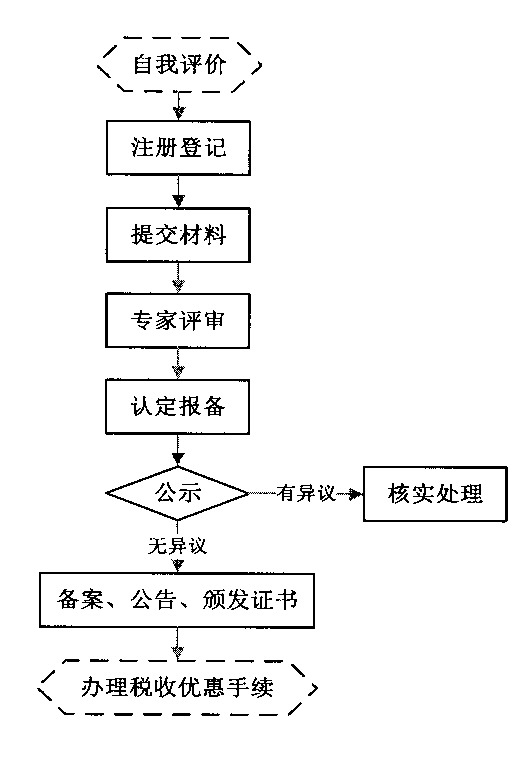 三、认定条件（一）年限《认定办法》第十一条“须注册成立一年以上”是指企业须注册成立365个日历天数以上；“当年”、“最近一年”和“近一年”都是指企业申报前1个会计年度；“近三个会计年度”是指企业申报前的连续3个会计年度（不含申报年）；“申请认定前一年内”是指申请前的365天之内（含申报年）。（二）知识产权1. 高新技术企业认定所指的知识产权须在中国境内授权或审批审定，并在中国法律的有效保护期内。知识产权权属人应为申请企业。2. 不具备知识产权的企业不能认定为高新技术企业。3. 高新技术企业认定中，对企业知识产权情况采用分类评价方式，其中：发明专利（含国防专利）、植物新品种、国家级农作物品种、国家新药、国家一级中药保护品种、集成电路布图设计专有权等按Ⅰ类评价；实用新型专利、外观设计专利、软件著作权等（不含商标）按Ⅱ类评价。4. 按Ⅱ类评价的知识产权在申请高新技术企业时，仅限使用一次。5. 在申请高新技术企业及高新技术企业资格存续期内，知识产权有多个权属人时，只能由一个权属人在申请时使用。6. 申请认定时专利的有效性以企业申请认定前获得授权证书或授权通知书并能提供缴费收据为准。7. 发明、实用新型、外观设计、集成电路布图设计专有权可在国家知识产权局网站（http://www.sipo.gov.cn）查询专利标记和专利号；国防专利须提供国家知识产权局授予的国防专利证书；植物新品种可在农业部植物新品种保护办公室网站（http://www.cnpvp.cn）和国家林业局植物新品种保护办公室网站（http://www.cnpvp.net）查询；国家级农作物品种是指农业部国家农作物品种审定委员会审定公告的农作物品种；国家新药须提供国家食品药品监督管理局签发的新药证书；国家一级中药保护品种须提供国家食品药品监督管理局签发的中药保护品种证书；软件著作权可在国家版权局中国版权保护中心网站(http://www.ccopyright.com.cn)查询软件著作权标记（亦称版权标记）。（三）高新技术产品（服务）与主要产品（服务）高新技术产品（服务）是指对其发挥核心支持作用的技术属于《国家重点支持的高新技术领域》规定范围的产品（服务）。主要产品（服务）是指高新技术产品（服务）中，拥有在技术上发挥核心支持作用的知识产权的所有权，且收入之和在企业同期高新技术产品（服务）收入中超过50%的产品（服务）。（四）高新技术产品（服务）收入占比高新技术产品（服务）收入占比是指高新技术产品（服务）收入与同期总收入的比值。1. 高新技术产品（服务）收入高新技术产品（服务）收入是指企业通过研发和相关技术创新活动，取得的产品（服务）收入与技术性收入的总和。对企业取得上述收入发挥核心支持作用的技术应属于《技术领域》规定的范围。其中，技术性收入包括：    （1）技术转让收入：指企业技术创新成果通过技术贸易、技术转让所获得的收入；（2）技术服务收入：指企业利用自己的人力、物力和数据系统等为社会和本企业外的用户提供技术资料、技术咨询与市场评估、工程技术项目设计、数据处理、测试分析及其他类型的服务所获得的收入；（3）接受委托研究开发收入：指企业承担社会各方面委托研究开发、中间试验及新产品开发所获得的收入。企业应正确计算高新技术产品（服务）收入，由具有资质并符合本《工作指引》相关条件的中介机构进行专项审计或鉴证。2. 总收入总收入是指收入总额减去不征税收入。收入总额与不征税收入按照《中华人民共和国企业所得税法》（以下称《企业所得税法》）及《中华人民共和国企业所得税法实施条例》（以下称《实施条例》）的规定计算。（五）企业科技人员占比企业科技人员占比是企业科技人员数与职工总数的比值。1. 科技人员企业科技人员是指直接从事研发和相关技术创新活动，以及专门从事上述活动的管理和提供直接技术服务的，累计实际工作时间在183天以上的人员，包括在职、兼职和临时聘用人员。2. 职工总数企业职工总数包括企业在职、兼职和临时聘用人员。在职人员可以通过企业是否签订了劳动合同或缴纳社会保险费来鉴别；兼职、临时聘用人员全年须在企业累计工作183天以上。3. 统计方法企业当年职工总数、科技人员数均按照全年月平均数计算。月平均数＝（月初数＋月末数）÷2全年月平均数＝全年各月平均数之和÷12年度中间开业或者终止经营活动的，以其实际经营期作为一个纳税年度确定上述相关指标。（六）企业研究开发费用占比企业研究开发费用占比是企业近三个会计年度的研究开发费用总额占同期销售收入总额的比值。1. 企业研究开发活动确定研究开发活动是指，为获得科学与技术（不包括社会科学、艺术或人文学）新知识，创造性运用科学技术新知识，或实质性改进技术、产品（服务）、工艺而持续进行的具有明确目标的活动。不包括企业对产品（服务）的常规性升级或对某项科研成果直接应用等活动（如直接采用新的材料、装置、产品、服务、工艺或知识等）。企业应按照研究开发活动的定义填写附件2《高新技术企业认定申请书》中的“四、企业研究开发活动情况表”。专家评价过程中可参考如下方法判断：——行业标准判断法。若国家有关部门、全国（世界）性行业协会等具备相应资质的机构提供了测定科技“新知识”、“创造性运用科学技术新知识”或“具有实质性改进的技术、产品（服务）、工艺”等技术参数（标准），则优先按此参数（标准）来判断企业所进行项目是否为研究开发活动。——专家判断法。如果企业所在行业中没有发布公认的研发活动测度标准，则通过本行业专家进行判断。获得新知识、创造性运用新知识以及技术的实质改进，应当是取得被同行业专家认可的、有价值的创新成果，对本地区相关行业的技术进步具有推动作用。——目标或结果判定法。在采用行业标准判断法和专家判断法不易判断企业是否发生了研发活动时，以本方法作为辅助。重点了解研发活动的目的、创新性、投入资源（预算），以及是否取得了最终成果或中间成果（如专利等知识产权或其他形式的科技成果）。2. 研究开发费用的归集范围（1）人员人工费用包括企业科技人员的工资薪金、基本养老保险费、基本医疗保险费、失业保险费、工伤保险费、生育保险费和住房公积金，以及外聘科技人员的劳务费用。（2）直接投入费用直接投入费用是指企业为实施研究开发活动而实际发生的相关支出。包括：——直接消耗的材料、燃料和动力费用；——用于中间试验和产品试制的模具、工艺装备开发及制造费，不构成固定资产的样品、样机及一般测试手段购置费，试制产品的检验费；——用于研究开发活动的仪器、设备的运行维护、调整、检验、检测、维修等费用，以及通过经营租赁方式租入的用于研发活动的固定资产租赁费。（3）折旧费用与长期待摊费用折旧费用是指用于研究开发活动的仪器、设备和在用建筑物的折旧费。长期待摊费用是指研发设施的改建、改装、装修和修理过程中发生的长期待摊费用。（4）无形资产摊销费用无形资产摊销费用是指用于研究开发活动的软件、知识产权、非专利技术（专有技术、许可证、设计和计算方法等）的摊销费用。（5）设计费用设计费用是指为新产品和新工艺进行构思、开发和制造，进行工序、技术规范、规程制定、操作特性方面的设计等发生的费用。包括为获得创新性、创意性、突破性产品进行的创意设计活动发生的相关费用。（6）装备调试费用与试验费用装备调试费用是指工装准备过程中研究开发活动所发生的费用，包括研制特殊、专用的生产机器，改变生产和质量控制程序，或制定新方法及标准等活动所发生的费用。为大规模批量化和商业化生产所进行的常规性工装准备和工业工程发生的费用不能计入归集范围。试验费用包括新药研制的临床试验费、勘探开发技术的现场试验费、田间试验费等。（7）委托外部研究开发费用委托外部研究开发费用是指企业委托境内外其他机构或个人进行研究开发活动所发生的费用（研究开发活动成果为委托方企业拥有，且与该企业的主要经营业务紧密相关）。委托外部研究开发费用的实际发生额应按照独立交易原则确定，按照实际发生额的80%计入委托方研发费用总额。（8）其他费用其他费用是指上述费用之外与研究开发活动直接相关的其他费用，包括技术图书资料费、资料翻译费、专家咨询费、高新科技研发保险费，研发成果的检索、论证、评审、鉴定、验收费用，知识产权的申请费、注册费、代理费，会议费、差旅费、通讯费等。此项费用一般不得超过研究开发总费用的20%，另有规定的除外。3. 企业在中国境内发生的研究开发费用企业在中国境内发生的研究开发费用，是指企业内部研究开发活动实际支出的全部费用与委托境内其他机构或个人进行的研究开发活动所支出的费用之和，不包括委托境外机构或个人完成的研究开发活动所发生的费用。受托研发的境外机构是指依照外国和地区（含港澳台）法律成立的企业和其他取得收入的组织；受托研发的境外个人是指外籍（含港澳台）个人。4. 企业研究开发费用归集办法企业应正确归集研发费用，由具有资质并符合本《工作指引》相关条件的中介机构进行专项审计或鉴证。企业的研究开发费用是以单个研发活动为基本单位分别进行测度并加总计算的。企业应对包括直接研究开发活动和可以计入的间接研究开发活动所发生的费用进行归集，并填写附件2《高新技术企业认定申请书》中的“企业年度研究开发费用结构明细表”。企业应按照“企业年度研究开发费用结构明细表”设置高新技术企业认定专用研究开发费用辅助核算账目，提供相关凭证及明细表，并按本《工作指引》要求进行核算。5. 销售收入销售收入为主营业务收入与其他业务收入之和。主营业务收入与其他业务收入按照企业所得税年度纳税申报表的口径计算。（七）企业创新能力评价企业创新能力主要从知识产权、科技成果转化能力、研究开发组织管理水平、企业成长性等四项指标进行评价。各级指标均按整数打分，满分为100分，综合得分达到70分以上（不含70分）为符合认定要求。四项指标分值结构详见下表：    1. 知识产权（≤30分）由技术专家对企业申报的知识产权是否符合《认定办法》和《工作指引》要求，进行定性与定量结合的评价。（1）技术的先进程度      A. 高  （7-8分）     B. 较高（5-6分）      C. 一般（3-4分）     D. 较低（1-2分）       E. 无  （0分）（2）对主要产品（服务）在技术上发挥核心支持作用      A. 强  （7-8分）     B. 较强（5-6分）      C. 一般（3-4分）     D. 较弱（1-2分）       E. 无  （0分） （3）知识产权数量      A. 1项及以上 （Ⅰ类）（7-8分）      B. 5项及以上 （Ⅱ类）（5-6分）          C. 3～4项    （Ⅱ类）（3-4分）               D. 1～2项    （Ⅱ类）（1-2分）      E. 0项              （0分）（4）知识产权获得方式	      A. 有自主研发            （1-6分）           B. 仅有受让、受赠和并购等（1-3分）（5）企业参与编制国家标准、行业标准、检测方法、技术规范的情况（此项为加分项，加分后“知识产权”总分不超过30分。相关标准、方法和规范须经国家有关部门认证认可。)      A. 是 （1-2分）           B. 否 （0分）2. 科技成果转化能力（≤30分）依照《促进科技成果转化法》，科技成果是指通过科学研究与技术开发所产生的具有实用价值的成果（专利、版权、集成电路布图设计等）。科技成果转化是指为提高生产力水平而对科技成果进行的后续试验、开发、应用、推广直至形成新产品、新工艺、新材料，发展新产业等活动。科技成果转化形式包括：自行投资实施转化；向他人转让该技术成果；许可他人使用该科技成果；以该科技成果作为合作条件，与他人共同实施转化；以该科技成果作价投资、折算股份或者出资比例；以及其他协商确定的方式。由技术专家根据企业科技成果转化总体情况和近3年内科技成果转化的年平均数进行综合评价。同一科技成果分别在国内外转化的，或转化为多个产品、服务、工艺、样品、样机等的，只计为一项。    A. 转化能力强，  ≥5项 （25-30分）     B. 转化能力较强，≥4项 （19-24分）    C. 转化能力一般，≥3项 （13-18分）         D. 转化能力较弱，≥2项 （7-12分）        E. 转化能力弱，  ≥1项 （1-6分）        F. 转化能力无，    0项 （0分）3. 研究开发组织管理水平（≤20分）由技术专家根据企业研究开发与技术创新组织管理的总体情况，结合以下几项评价，进行综合打分。（1）制定了企业研究开发的组织管理制度，建立了研发投入核算体系，编制了研发费用辅助账；（≤6分）（2）设立了内部科学技术研究开发机构并具备相应的科研条件，与国内外研究开发机构开展多种形式产学研合作；（≤6分）（3）建立了科技成果转化的组织实施与激励奖励制度，建立开放式的创新创业平台；（≤4分）（4）建立了科技人员的培养进修、职工技能培训、优秀人才引进，以及人才绩效评价奖励制度。（≤4分）4. 企业成长性（≤20分）由财务专家选取企业净资产增长率、销售收入增长率等指标对企业成长性进行评价。企业实际经营期不满三年的按实际经营时间计算。计算方法如下：（1）净资产增长率净资产增长率＝1/2（第二年末净资产÷第一年末净资产＋第三年末净资产÷第二年末净资产）－1净资产 = 资产总额 － 负债总额资产总额、负债总额应以具有资质的中介机构鉴证的企业会计报表期末数为准。（2）销售收入增长率销售收入增长率＝1/2（第二年销售收入÷第一年销售收入＋第三年销售收入÷第二年销售收入）－1企业净资产增长率或销售收入增长率为负的，按0分计算。第一年末净资产或销售收入为0的，按后两年计算；第二年末净资产或销售收入为0的，按0分计算。以上两个指标分别对照下表评价档次（ABCDEF）得出分值，两项得分相加计算出企业成长性指标综合得分。四、享受税收优惠1. 自认定当年起，企业可持“高新技术企业”证书及其复印件，按照《企业所得税法》及《实施条例》、《中华人民共和国税收征收管理法》（以下称《税收征管法》）、《中华人民共和国税收征收管理法实施细则》（以下称《实施细则》）、《认定办法》和本《工作指引》等有关规定，到主管税务机关办理相关手续，享受税收优惠。2. 未取得高新技术企业资格或不符合《企业所得税法》及其《实施条例》、《税收征管法》及其《实施细则》，以及《认定办法》等有关规定条件的企业，不得享受高新技术企业税收优惠。3. 高新技术企业资格期满当年内，在通过重新认定前，其企业所得税暂按15%的税率预缴，在年度汇算清缴前未取得高新技术企业资格的，应按规定补缴税款。五、监督管理（一）重点检查根据认定管理工作需要，科技部、财政部、税务总局按照《认定办法》的要求，可组织专家对各地高新技术企业认定管理工作进行重点检查，对存在问题的视情况给予相应处理。（二）企业年报企业获得高新技术企业资格后，在其资格有效期内应每年5月底前通过“高新技术企业认定管理工作网”，报送上一年度知识产权、科技人员、研发费用、经营收入等年度发展情况报表（附件6）；在同一高新技术企业资格有效期内，企业累计两年未按规定时限报送年度发展情况报表的，由认定机构取消其高新技术企业资格，在“高新技术企业认定管理工作网”上公告。认定机构应提醒、督促企业及时填报年度发展情况报表，并协助企业处理填报过程中的相关问题。（三）复核对已认定的高新技术企业，有关部门在日常管理过程中发现其不符合认定条件的，应以书面形式提请认定机构复核。复核后确认不符合认定条件的，由认定机构取消其高新技术企业资格，并通知税务机关追缴其不符合认定条件年度起已享受的税收优惠。属于对是否符合《认定办法》第十一条（除（五）款外）、第十七条、第十八条和第十九条情况的企业，按《认定办法》规定办理；属于对是否符合《认定办法》第十一条（五）款产生异议的，应以问题所属年度和前两个会计年度（实际经营不满三年的按实际经营时间计算）的研究开发费用总额与同期销售收入总额之比是否符合《认定办法》第十一条（五）款规定进行复核。（四）更名及重大变化事项高新技术企业发生名称变更或与认定条件有关的重大变化（如分立、合并、重组以及经营业务发生变化等），应在发生之日起三个月内向认定机构报告，在“高新技术企业认定管理工作网”上提交《高新技术企业名称变更申请表》（附件7），并将打印出的《高新技术企业名称变更申请表》与相关证明材料报认定机构，由认定机构负责审核企业是否仍符合高新技术企业条件。企业仅发生名称变更，不涉及重大变化，符合高新技术企业认定条件的，由认定机构在本地区公示10个工作日，无异议的，由认定机构重新核发认定证书，编号与有效期不变，并在“高新技术企业认定管理工作网”上公告；有异议的或有重大变化的（无论名称变更与否），由认定机构按《认定办法》第十一条进行核实处理，不符合认定条件的，自更名或条件变化年度起取消其高新技术企业资格，并在“高新技术企业认定管理工作网”上公告。（五）异地搬迁1. 《认定办法》第十八条中整体迁移是指符合《中华人民共和国公司登记管理条例》第二十九条所述情况。2. 跨认定机构管理区域整体迁移的高新技术企业须向迁入地认定机构提交有效期内的《高新技术企业证书》及迁入地工商等登记管理机关核发的完成迁入的相关证明材料。3. 完成整体迁移的，其高新技术企业资格和《高新技术企业证书》继续有效，编号与有效期不变。由迁入地认定机构给企业出具证明材料，并在“高新技术企业认定管理工作网”上公告。 （六）其他1. 有《认定办法》第十九条所列三种行为之一的企业，自行为发生之日所属年度起取消其高新技术企业资格，并在“高新技术企业认定管理工作网”上公告。2. 认定机构应依据有关部门根据相关法律法规出具的意见对“重大安全、重大质量事故或有严重环境违法行为”进行判定处理。3. 已认定的高新技术企业，无论何种原因被取消高新技术企业资格的，当年不得再次申请高新技术企业认定。六、高新技术企业认定管理工作网功能及操作提要“高新技术企业认定管理工作网”是根据《认定办法》建设的高新技术企业认定管理工作的信息化平台，由高新技术企业认定管理工作门户网站（以下简称“门户网站”）和高新技术企业认定管理系统（以下简称“管理系统”）构成。（一）门户网站主要功能门户网站（www.innocom.gov.cn）的主要功能包括：发布高新技术企业政策、工作动态、公示文件，公告备案、更名、异地搬迁、撤销资格、问题中介机构名单等信息，以及提供管理系统的登录入口。（二）管理系统主要功能管理系统由企业申报系统、认定机构管理系统和领导小组办公室管理系统三个子系统组成。1. 企业申报系统主要功能（1）企业注册（2）企业信息变更（3）企业名称变更（4）认定申报（5）年度发展情况报表（6）查询（7）密码找回2. 认定机构管理系统主要功能（1）企业注册管理（2）认定申报管理（3）撤销企业高企证书管理（4）异地搬迁企业管理（5）查询与统计3. 领导小组办公室管理系统主要功能（1）高企备案管理（2）撤销企业高企证书管理（3）异地搬迁企业管理（4）查询与统计附件1企业注册登记表附件2                          系统填报号：                    高新技术企业认定申请书企业名称：                              企业所在地区：      省     市(区、自治州)       认定机构：                                申请日期：            年      月      日声明：本申请书上填写的有关内容和提交的资料均准确、真实、合法、有效、无涉密信息，本企业愿为此承担有关法律责任。  法定代表人（签名）:           （企业公章）科技部、财政部、国家税务总局编制二O一六年六月填  报  说  明企业应参照《高新技术企业认定管理办法》、《国家重点支持的高新技术领域》（国科发火〔2016〕32号）和《高新技术企业认定管理工作指引》（国科发火〔2016〕195号）的要求填报。本表内的所有财务数据须出自专项报告、财务会计报告或纳税申报表。1. 企业应如实填报所附各表。要求文字简洁，数据准确、详实。2. 各栏目不得空缺，无内容填写“0”；数据有小数时，保留小数点后2位。3. 对企业知识产权情况采用分类评价方式，其中：发明专利（含国防专利）、植物新品种、国家级农作物品种、国家新药、国家一级中药保护品种、集成电路布图设计专有权等按Ⅰ类评价；实用新型专利、外观设计专利、软件著作权等（不含商标）按Ⅱ类评价。4. “基础研究投入费用总额”是指：企业研究开发费用总额中，为获得科学与技术（不包括社会科学、艺术或人文学）新知识等基础研究活动支出的费用总额。5. 销售收入 = 主营业务收入 + 其他业务收入 企业总收入 = 收入总额 - 不征税收入 净资产 = 资产总额 - 负债总额6. “近三年”、“近一年”和“申请认定前一年内”：详见《工作指引》三（一）“年限”中的说明，“近三年”即“年限”中的“近三个会计年度”。7. “研发活动”：详见《工作指引》三（六）1中“研究开发活动确定”。8. “高新技术产品（服务）收入”：详见《工作指引》三（四）1中“高新技术产品（服务）收入”的定义。9. IP代表知识产权编号；RD代表研究开发活动编号；PS代表高新技术产品（服务）编号。IP、RD、PS后取两位数（01、02、……）。一、主要情况二、知识产权汇总表三、人力资源情况表四、企业研究开发活动情况表（近三年执行的活动，按单一活动填报）研发活动编号：RD…五、企业年度研究开发费用结构明细表(按近三年每年分别填报)         年度                                      单位：万元   企业填报人签字：                         日  期：                       六、上年度高新技术产品（服务）情况表（按单一产品（服务）填报）编号：PS…七、企业创新能力八、（加分项）企业参与国家标准或行业标准制定情况汇总表附件3高新技术企业认定技术专家评价表注：各项均按整数打分。附件4高新技术企业认定财务专家评价表附件5高新技术企业认定专家组综合评价表附件6         年度高新技术企业发展情况报表注：以上信息应按《高新技术企业认定管理办法》和《高新技术企业认定管理工作指引》的规定填报。附件7高新技术企业名称变更申请表附件8专家承诺书我承诺，按照《高新技术企业认定管理办法》和《高新技术企业认定管理工作指引》的要求，履行评审专家职责，遵守评审专家纪律，做到：1. 独立、客观、公正地对申请企业材料进行评价。2. 评审与自身有利益关系的企业时，主动申明并回避。3. 不披露、使用申请企业的技术经济信息和商业秘密，不复制保留或向他人扩散评审材料，不泄露评审结果。4. 不利用特殊身份和影响，采取非正常手段为申请企业认定提供便利。5. 认定评审期间，未经认定机构许可不擅自与企业联系或进入企业调查。6. 不收受申请企业给予的任何好处和利益。                          承诺专家：                                日期：辽宁省人民政府关于加快构建大众创业万众创新支撑平台的实施意见辽政发〔2016〕14号各市人民政府，省政府各厅委、各直属机构：　　为贯彻落实《国务院关于加快构建大众创业万众创新支撑平台的指导意见》（国发〔2015〕53号）精神，加快构建众创、众包、众扶、众筹（以下统称四众）等大众创业万众创新支撑平台，推进平台持续健康发展，培育“互联网+”新业态新模式，促进创业创新，现提出如下实施意见。　　一、总体要求　　立足我省实际，按照“坚持市场主导、包容创业创新、公平有序发展、优化治理方式、深化开放合作”的原则，推动线上与线下相结合、传统与新兴相结合、引导与规范相结合。大力发展专业空间众创，鼓励推进网络平台众创，培育壮大企业内部众创，释放创业创新能量；广泛应用研发创意众包，大力实施制造运维众包，加快推广知识内容众包，鼓励发展生活服务众包，激发创业创新活力；积极推广社会公共众扶，鼓励倡导企业分享众扶，大力支持公众互助众扶，集聚创业创新活力；积极开展实物众筹，稳步推进股权众筹，规范发展网络借贷，拓展创业创新融资。营造四众发展良好环境，提高资源配置效率，在更大范围、更高层次、更深程度上推进大众创业、万众创新，加快构建大众创业万众创新支撑平台。    二、主要任务　　（一）完善市场准入制度。　　1．加大金融政策支持力度。落实创业担保贷款政策，扶持政策对象创业就业。推动设立第三方支付法人机构，对申请支付业务许可证的机构进行材料审核和业务验收。（人民银行沈阳分行牵头负责）　　2．优化经营环境。按“先照后证”的原则，将“道路运输站（场）经营”、“机动车维修经营”、“水路运输服务经营”、“港口经营”等前置审批事项改为后置审批。简化行政审批流程，将水运工程（港口、航道）开工备案下放至市级交通、港口行政主管部门。提高行政审批效率，将公路水运监理企业监理资质等级评定，办理时限由60天压缩至30天；将企业监理人员、检测人员的网上注册、注销、信息变更审核办理时限由20个工作日压缩至15个工作日。在审批需求集中的产业集群建立代办点，积极开展上门对接服务；允许实行集约化和规模化经营、运用卫星定位系统管理、安全生产达标的道路运输企业，按照国家和行业有关标准，结合车辆类别、行驶里程、道路条件和使用年限等因素，自行确定车辆维护周期。研究解决城市配送车辆“最后一公里”通行难问题。（省交通厅牵头负责）　　3．提高运输服务水平。在保证安全的前提下依托互联网技术，逐步开放交通运输信息资源，鼓励和支持社会力量参与交通物流和信息服务市场开发。积极探索政企合作新模式，建立物流和公众出行服务平台。（省交通厅牵头负责）　　4．简化快递业务经营许可程序。优化快递业务经营许可工作，压缩工作时限、提高工作效率。（省邮政管理局牵头负责）　　（二）建立健全监管制度。　　5．推动四众标准制定。放开众创各业态企业标准备案管理，提供四众平台相关国家标准信息服务，进一步提高服务水平。（省质监局牵头负责）　　6．大力推广网上办税服务，积极推广电子发票应用。（省国税局、省地税局牵头负责）　　7．完善社会保险制度，进一步加强监管，切实保障职工合法权益。（省人力资源社会保障厅牵头负责）　　（三）提升公共服务水平。　　8．深入推进“三证合一”“一照一码”登记制度改革。贯彻落实《辽宁省人民政府关于全面实施“一照一码”登记制度改革的意见》（辽政发〔2015〕39号），加快清理与‘三证合一’登记制度相冲突的地方性法规、规章及规范性文件，组织实施“一照一码”登记制度改革。（省工商局、省政府法制办牵头负责）　　9．简化住所（经营场所）登记手续。贯彻落实《辽宁省简化市场主体住所登记条件暂行规定》（省政府令290号），执行“一址多照”“一照多址”和简化企业提交住所（经营场所）证明材料等政策。支持企业依托众创空间等新型孵化机构集群注册，实行住所（经营场所）报备制度，免予提交场地使用证明等政策措施。试行企业简易注销登记。制定《企业简易注销登记办法（试行）》和《企业简易注销改革试点实施方案》，对未开业企业、无债权债务企业试行简易注销程序，方便其办理退出市场登记。（省工商局牵头负责）　　10．推进全程电子化登记和电子营业执照应用。依托全省网上审批平台，大力推进以电子营业执照为支撑的网上申请、网上受理、网上审核、网上公示、网上发照等全程电子化登记管理方式，提高市场主体登记管理的信息化、便利化、规范化水平。（省工商局牵头负责）　　11．加快建立小微企业名录。制定并发布《关于建设全省小微企业名录促进小微企业加快发展的意见》，依托全省企业信用信息公示系统，支持小微企业发展，进一步提高小微企业“成活率”和生存质量，实现对小微企业的精准扶持。力争2016年底前，完成全省小微企业名录系统建设。（省工商局、各有关单位负责）　　12．推动电子商务产业集聚发展。鼓励结合当地优势产业，建设特色电子商务基地（园区），在中小企业孵化、服务模式创新、公共平台建设、产业链条搭建等方面发挥带动作用，吸引国内外电子商务企业和相关配套企业入驻。鼓励各类电子商务基地（园区）设立电子商务创业园、孵化器，支持大专院校与电商企业共建孵化基地、创业园，鼓励大学毕业生在电子商务领域实现就业创业。开展省级电子商务示范企业创建，支持示范企业建设一批骨干性电商平台，在创新经营模式、整合市场资源、带动流通企业发展等方面发挥引领示范作用。（省商务厅牵头负责）　　13．加强电子商务培训。结合全省电子商务发展水平和人才需求实际，建设一批省级电子商务培训基地，制定电子商务人才培训工作规划。加强与专业培训机构合作，组织开展针对各级商务主管部门和相关政府部门工作人员、企业人员的电子商务培训。加大对电子商务紧缺人才、高端人才和专业技能人才引进和培养的支持力度。充分发挥高等院校、社会专业培训机构、电子商务企业和行业协会的作用，开展岗位对接，缓解人才供需矛盾。（省商务厅牵头负责）　　14．营造良好发展环境。充分发挥省内外主流媒体舆论导向作用，加大宣传电子商务宣传力度，普及电子商务应用知识，推广电子商务优秀网站和典型案例，提高社会各界对电子商务普及应用的认知度。（省商务厅牵头负责）　　15．大力发展创业咖啡、创业梦工厂等众创空间孵化机构，鼓励和支持民营资本、社会力量参与创业孵化基地建设。通过盘活商业用房、闲置厂房等资源提供低成本的创业创新场所，推进政府主导型创业孵化基地（园区）建设。充分利用已有各类园区，建设创业孵化示范基地。积极创建农民工、大学生和退役士兵返乡创业园，推进电子商务平台向基层倾斜，带动城乡网络创业。（省人力资源社会保障厅牵头负责）　　（四）促进开放合作发展。　　16．鼓励四众平台企业利用全球创新资源，面向国际市场拓展服务。加强国际合作，鼓励小微企业和创业者承接国际业务。（省经合局、省工商局、省发展改革委牵头负责）　　（五）构建以信用为核心的新型市场监管机制。　　17．加快信用体系建设。做好企业信用信息发布和管理工作。完善辽宁省失信企业黑名单数据库。抓紧出台《辽宁省政府部门公示企业信息管理办法》、《辽宁省失信企业联合惩戒实施办法》。建设全省企业信用信息公示系统数据共享交换平台，为实现政府部门统一公示企业信息和实施失信主体联合惩戒提供技术保障。（省发展改革委、省工商局牵头负责）　　18．鼓励信用咨询、信用评估、信用担保和信用保险等信用服务业发展。建立健全守信激励机制和失信联合惩戒机制，加大对守信行为的表彰和宣传力度。（省发展改革委、省工商局牵头负责）　　（六）完善知识产权环境。　　19．开展知识产权执法宣传，组织专项执法行动，打击知识产权侵权假冒行为，营造“双创”良好氛围。（省知识产权局牵头负责）　　20．大力发展知识产权维权援助体系，积极开展知识产权维权援助活动，主动为企业提供知识产权保护的知识，提供维护知识产权权益的咨询意见，保护知识产权成果，为创业创新提供法律支持。（省知识产权局牵头负责）　　21．大力宣传著作权法，明晰四众平台在著作权方面的责任、权利和义务。推动版权成果有效运用，切实维护创业创新者权益。建立版权管理长效机制，深入开展打击侵权盗版行动。加强对专利侵权的调处力度，严格保护专利权人合法权益，为创新创业消除后顾之忧。（省新闻出版广电局、省知识产权局牵头负责）　　（七）加强行业自律规范。　　22．强化行业自律，规范四众从业机构市场行为，保护行业合法权益。完善行业纠纷协调和解决机制，鼓励第三方以及用户参与平台治理。研究建立在线争议解决、现场接待受理、监管部门受理投诉、第三方调解以及仲裁、诉讼等多元化纠纷解决机制。（省交通厅、省邮政管理局、人民银行沈阳分行、省卫生计生委、省教育厅等负责）　　23．充分发挥行业协会、学会的桥梁纽带作用，开展诚信体系建设工作，营造诚信和谐的行业氛围。整顿市场秩序，加大对违法经营和不规范竞争的治理力度，促进企业之间的业务交流和信息共享，为四众健康持续发展营造良好的市场环境。（省新闻出版广电局牵头负责）　　（八）保障网络信息安全。　　24．提升四众平台企业技术安全水平，提高发现和有效应对各类网络安全事件能力，确保网络平台安全稳定运行。加强用户资料和交易信息保管，保障信息安全。强化守法、诚信、自律意识，营造诚信规范发展的良好氛围。（省交通厅、省邮政管理局、人民银行沈阳分行、省卫生计生委、省教育厅、省发展改革委、省工商局等负责）　　（九）落实财政支持政策。　　25．主动适应采用四众模式的小微企业发展要求，不断扩大政府购买服务范围，支持企业发展。（省财政厅牵头负责）　　26．鼓励有条件的市、县（市、区）支持众创空间内创业企业及团队，对众创空间的房租、宽带接入费用、用于创业服务购置的公共软件、开发工具，以及举办各类创业活动等支出费用给予适当的财政补贴。建立科技创新券制度，为创业企业向高等院校购买科技研发、科研成果等多元创新资源及服务“买单”。（省科技厅牵头负责）　　（十）实行适用税收政策。　　27．对符合规定条件的年应纳税所得额低于30万元（含30万元）的小型微利企业（包括采取查账征收和核定征收方式的企业），其所得减按50%计入应纳税所得额，按20%的税率缴纳企业所得税，同时延长部分小微企业、个体工商业户等免征增值税、营业税优惠期限至2017年底。对月销售额2万元至3万元的小规模增值税和营业税纳税人，免征增值税和营业税。（省财政厅、省地税局、省国税局等负责）　　28．全面落实取消非行政许可审批事项，调整更新税务行政审批目录。简化办税流程、扩大即时办结范围、缩短办税时限、精简办理手续。升级纳税申报系统，进行税收优惠政策提示，实现申报自动计税。借力“互联网+”，加强数据分析应用。（省国税局牵头负责）　　（十一）创新金融服务模式　　29．运用再贷款、再贴现等货币政策工具。促进信贷资金向小微企业倾斜；广泛开展非金融企业债务融资工具的宣传培训，进一步拓宽小微企业直接融资渠道、扩大融资规模。推进实施小微企业信贷政策导向效果评估工作，鼓励金融机构加大小微企业信贷投放，增强小微企业信贷政策导向力。（人民银行沈阳分行牵头负责）　　30．积极发展知识产权质押融资，打造线上服务平台，为专利权人提供更优质更便捷的金融服务。设立风险补偿基金，引导并支持各类担保机构为知识产权质押融资提供第三方担保服务，缓解企业短期还贷压力，有效降低银行贷款风险。（省知识产权局牵头负责）　　（十二）深化科技体制改革。　　31．推进高等院校、科研院所科技成果使用、处置和收益权管理改革，完善科技人员创业股权激励和分红激励机制。建立健全大型科研仪器设备、科学数据、科技文献等科技基础条件平台向众创空间和创业企业开放机制。依托省级以上工程技术（研究）中心、重点实验室等创新载体，实现创业科技资源开放共享。推动大学科技园建设发展，促进科技成果在大学科技园内转移转化，支持大学科技园内孵化企业创业创新。（省教育厅、省科技厅牵头负责）　　32．推动国家和具备条件的省级质检中心实施实验室对外开放，与四众企业和中小企业共享大型检测设备、实验场地等，提供技术专家咨询，分享检验检测技术和研究成果，推动企业技术升级和产品结构优化。（省质监局牵头负责）　　（十三）繁荣创业创新文化。　　33．办好中国（大连）海外学子创业周、辽宁创新创业大赛、科技活动周等活动。支持众创空间等创业创新服务机构举办创业沙龙、创业文化周、创业训练营等活动，打造一批具有辽宁特色的创业活动品牌。（省科技厅牵头负责）　　34．设立“辽宁省大众创业万众创新活动周”，加强政策宣传，展示创业创新成果，促进创业投资对接和交流互动，为创业创新提供展示平台。（省发展改革委牵头负责）　　35．利用传统媒体、新媒体以及各类科普设施，积极宣传成功创业者、青年创业者、天使投资人、创业导师、创业服务机构及四众知识，推动形成大众创业万众创新的良好局面。（省委宣传部、省新闻出版广电局、省科协等负责）。　　三、保障措施    各地区、各部门要高度重视，把推进大众创业、万众创新放在重要位置，加强沟通协调，密切配合协作，形成工作合力。以沈阳市开展全面创新改革试验为契机，学习借鉴其他省份的新举措新思路，积极争取国家政策支持。各地区要结合实际制定具体工作方案，细化政策措施，确保落到实处。各有关部门要根据本通知要求，及时制定或完善配套措施。省政府将对贯彻落实工作适时开展督导检查，确保工作顺利推进。辽宁省人民政府办公厅关于加快众创空间发展服务实体经济转型升级的实施意见辽政办发〔2016〕88号各市人民政府，省政府各厅委、各直属机构：　　为贯彻落实《国务院办公厅关于加快众创空间发展服务实体经济转型升级的指导意见》（国办发〔2016〕7号）精神，推动全省众创空间紧密对接实体经济，支撑结构调整和转型升级，加快辽宁老工业基地新一轮全面振兴发展，经省政府同意，现提出如下实施意见。　　一、总体要求　　坚持市场导向、科技引领、开放共享、创新服务的原则，依托龙头骨干企业和高等院校、科研院所，与中小微企业、创客等多方协同，打造产学研用紧密结合的专业化众创空间，吸引科技人员投身科技型创新创业，加快科技成果转化和技术转移，增强实体经济发展新动能。通过高效集成和配置各类创新要素，推动众创空间的配套支持全程化、创新服务个性化、创业辅导专业化，实现产业链、创新链、资金链的有效对接和深度融合。　　二、重点任务　　（一）聚焦传统产业转型升级和新兴产业发展壮大，鼓励龙头骨干企业围绕主营业务方向，重点依托企业研发中心、工程（技术）中心等创新载体，针对重点领域的产业需求和行业共性技术难点，在以下细分领域建设众创空间。　　 1．高档数控机床及自动化生产线：高档数控系统、伺服驱动装置、机床自诊断等技术与装置的研发，开发基于I5系统的系列化高速车削中心，面向汽车行业的智能化卧式加工中心等。（牵头单位：各市政府，配合单位：省科技厅、省发展改革委、省工业和信息化委、省企业服务局）　　 2．工业机器人与专用机器人：重点面向汽车、数控机床、机械加工等行业需求，开发具有国际竞争力的加工、装配用工业机器人及系列自动化产品等。（牵头单位：各市政府，配合单位：省科技厅、省发展改革委、省工业和信息化委、省企业服务局）　　 3．IC装备：提升产业链所需的设备、部件的制造能力，推进光伏、LED、平板显示等相关产业的发展，带动IC产业上下游集群式发展等。（牵头单位：各市政府，配合单位：省科技厅、省发展改革委、省工业和信息化委、省企业服务局）　　 4．新一代信息技术：研发工业物联网传感、工业无线网络通信、云应用运行优化、蓝光大容量存储、多模态数据融合、动态网络主动防御等关键技术等。（牵头单位：各市政府，配合单位：省科技厅、省发展改革委、省工业和信息化委、省企业服务局）　　 5．激光技术：激光通信、激光加工、激光医疗、光机电一体化等产业关键技术的研发。（牵头单位：各市政府，配合单位：省科技厅、省发展改革委、省工业和信息化委、省企业服务局）　　 6．生物医药：高端诊疗装备、重大创新药物、大品种新适应症、新型疫苗等创新品种研发。（牵头单位：各市政府，配合单位：省科技厅、省发展改革委、省工业和信息化委、省企业服务局）　　 7．现代农业：采取生物技术加快农业新品种选育,研发种苗繁育技术、农产品加工、生物饲料新产品等。（牵头单位：各市政府，配合单位：省科技厅、省农委）　　（二）聚焦促进科技成果转化和技术转移，鼓励高等院校、科研院所充分利用各类创新创业载体建设专业化众创空间，增强技术创新的源头供给，为科技型创新创业提供专业化服务。　　 1．高等院校、科研院所要依托省级以上的工程（技术）研究中心、重点实验室、工程实验室等创新载体，利用科研成果、科技人员、科研仪器设备富集优势，在优势专业领域建设众创空间。（牵头单位：省科技厅、省教育厅，配合单位：中科院沈阳分院）　　 2．省级以上大学科技园要重点面向中青年科技人员、教师、大学生创业者建设众创空间。要适应创新创业的新需求，不断提升服务广度与深度，打造创新创业服务升级版。（牵头单位：省科技厅、省教育厅，配合单位：省地税局）　　 3．高等院校、科研院所要在与地方或企业共建研究院、研发中心、育成中心、技术转移中心等基础上，采取新的体制机制建设众创空间。引进投资机构、行业组织等社会力量投资建设或运营管理，建立新型市场化可持续发展的商业模式和运营管理制度。（牵头单位：省科技厅、省教育厅，配合单位：中科院沈阳分院）　　 4．高等院校、科研院所要建立科技成果和技术供给数据库，为科技人员入驻众创空间开展创新创业提供源头供给。建立科研和检验（测）仪器设备、开发设计工具的共享机制和平台，面向众创空间开放。支持众创空间参与承担国家和省市科技计划项目，促进科技成果转化和技术转移的本地化。（牵头单位：省科技厅、省发展改革委、省教育厅）　　 5．涉农高等院校、科研院所要以国家工程技术中心、新农村发展研究院为依托，在加快技术创新的同时，开展新品种、新技术的示范应用和创业指导、服务。（牵头单位：省科技厅、省教育厅）　　（三）聚焦创新驱动，省级以上高新区、经开区、农业园区等要发挥区域创新创业要素集聚优势，大力发展众创空间，与科技企业孵化器、加速器及产业园等共同形成创新创业生态体系。　　 1．沈阳、大连高新区要以建设国家自主创新示范区为契机，围绕主导产业和新兴产业，依托国家科研机构、高校和龙头骨干企业，大力建设产业共性技术和产业专业技术创新平台，以及产业技术创新综合服务平台，构建具有区域特色的新型产业技术创新体系，为众创空间发展提供技术支撑。（牵头单位：沈阳、大连市政府，省科技厅）　　 2．省级以上高新区要继续贯彻落实《辽宁省人民政府办公厅关于发展众创空间推进大众创新创业的实施意见》（辽政办发〔2015〕94号），按照既定目标、任务、路径和保障措施，组织实施好创新创业示范工程，推动众创空间向纵深发展。（牵头单位：各市政府，省科技厅）　　 3．积极争取进入国家“小微企业创业创新基地示范城市”。各地区要大力建设创业基地，完善基础设施和服务功能，形成覆盖市、县（市、区）的创业基地服务体系。依托高等院校、科研院所、大型企业和行业龙头企业，建设中小企业公共技术服务平台（牵头单位：各市政府，省企业服务局）。　　加强创业孵化基地建设，开展省级创业型县区创建活动（牵头单位：各市政府，省人力资源社会保障厅）。　　 4．在农业科技园区、农业示范区等重点区域内，依托辽宁农业12316信息服务平台体系，培养以农村经济人和新农人为代表的农业创客；全面开放12316服务平台的用户和数据资源，吸引社会资本进入；以12316服务平台为基础构建“竞价式”农产品电子服务平台，为农业创客提供生产、营销和服务提供支撑；举办全省农业创客大会（大赛），营造农村大众创业万众创新的良好氛围。（牵头单位：省农委、省科技厅）　　（四）加强众创空间的国际合作。鼓励龙头骨干企业、高等院校、科研院所开展国际合作，共建众创空间并建立投资基金。支持众创空间整合和利用国外技术、资本和市场等资源，提升国际化水平（牵头单位：各市政府，配合单位：省科技厅、省发展改革委、省工业和信息化委、省教育厅）。　　继续办好“中国（大连）海外学子创业周”，吸引和支持海归人才、港澳台及外国人才到众创空间创新创业（牵头单位：大连市政府，省科技厅）。　　三、政策支持　　（一）实行财政补助和奖励。有条件的市、县（市、区）要综合运用无偿资助、业务奖励等方式，对众创空间的软硬件设施建设给予补贴（牵头单位：各市政府）。　　省产业（创业）投资引导基金将引导社会资金和金融资本支持众创空间。争取中央引导地方科技专项资金支持众创空间（牵头单位：省发展改革委、省科技厅、省财政厅）。　　推广科技创新券，为众创空间购买研发服务“买单”；支持具备条件的众创空间承担科技计划项目（牵头单位：省科技厅）。　　支持以电子商务为主体的创业基地建设（牵头单位：省企业服务局）。　　对符合规定标准的众创空间（创业孵化示范基地），将给予省创业孵化示范基地专项补贴。鼓励在众创空间创业的留学回国人员申报“留学人员来辽创新创业支持计划”（牵头单位：省人力资源社会保障厅）。　　（二）落实相关税收政策。按照有关规定条件，落实众创空间的研发仪器设备加速折旧税收优惠政策。众创空间发生的研发费用，企业和高等院校、科研院所委托众创空间开展研发以及小微企业受委托或自身开展研发所发生的研发费用，符合条件的适用研发费用税前加计扣除政策。落实众创空间内小微企业增值税、软件企业即征即退增值税等税收优惠政策。在全省涉及电子商务的众创空间推广使用电子发票。待国家有关科技企业孵化器税收政策完善后，符合规定条件的众创空间也可适用。（牵头单位：省地税局、省国税局、大连海关、沈阳海关）　　（三）引导金融资本支持众创空间。省产业（创业）投资引导基金和地方财政资金要引导各类天使投资、创业投资基金入驻众创空间和双创基地开展业务。根据国家试点政策，引导试点银行业金融机构对符合条件的科创企业开展投贷联动业务。在符合国家政策规定情况下，支持众创空间开展股权众筹融资试点。支持众创空间在资本市场融资。沈大国家自主创新示范区和省级以上高新区要设立天使投资基金。（牵头单位：各市政府、省发展改革委、省政府金融办）　　（四）支持高等院校、科研院所科技人员到众创空间创新创业。按照有关规定，落实高等院校、科研院所的科技成果使用权、处置权和收益权政策；研发团队在众创空间转化科技成果，所得转让收益不得低于70%；改进和完善横向课题经费管理制度；科技人员入驻众创空间创新创业的，可在3年内保留人事关系，与原单位其他在岗人员同等享有相关权利；科技人员在众创空间获得的横向课题经费、股权和奖金、上缴税收等，在绩效评价中均与纵向课题同等对待（牵头单位：省科技厅、省教育厅，配合单位：省财政厅、省人力资源社会保障厅）。　　支持众创空间中创业项目知识产权申请、转化和运用（牵头单位：省知识产权局）。　　（五）支持企业建设众创空间。按照有关规定条件，企业建设众创空间的投入可适用研发费用加计扣除政策；将建设众创空间转化科技成果情况纳入对国有企业科技创新评价指标；支持国有企业采取科技成果入股或折股、股权奖励或出售、股份期权、分红权、科技成果收益分成等方式，对国有企业科技人员给予奖励。支持企业利用现有条件改造建设众创空间，进行集众智、汇众力等开放式创新，实现转型发展。（牵头单位：各市政府、省地税局、省国税局，配合单位：省国资委）　　（六）支持军民技术双向转化。引导民用高技术成果在国防和军队建设领域运用。以众创空间为载体，支持军工技术向民用领域转移，转移中发生的二次开发费用符合规定的，适用研发费用加计扣除政策。在符合保密规定的前提下，鼓励军工企业向众创空间开放共享专用设备、实验室等军工设施，并根据服务绩效给予补贴，促进军民创新资源融合共享。（牵头单位：省地税局、省国税局、省工业和信息化委）　　四、组织实施　　（一）加强组织领导。各地区、各部门要把发展众创空间服务实体经济纳入重要议事日程，密切配合，形成合力。各地区要制定工作方案，细化措施，确保落实；要对众创空间发展情况进行监测、统计和评估，加强指导。各有关部门要采取配套措施，加大支持力度。省政府将适时开展督导检查，确保工作顺利推进。（牵头单位：各市政府，省直相关部门）　　（二）加强示范引导。各地区要根据本地经济发达程度和科技资源禀赋，结合产业需求，聚焦重点领域实现突破。要探索支持众创空间发展的新政策、新机制和新模式，适应大众创业万众创新新形势。沈大国家自主创新示范区和各类园区要为专业化众创空间发展创造条件，先行先试，引领示范。（牵头单位：各市政府）（三）加强宣传推广。利用传统媒体和各类新媒体，宣传推广各地区发展众创空间的好的做法和成功经验。利用科技活动周、海外学子创业周、大众创业万众创新活动周等活动，展示典型众创空间树立品牌，扩大影响。对创新创业大赛、大学生创业大赛中的优秀项目、团队和个人，以及典型天使投资人、创业导师、创业服务机构，加大宣传报道力度，弘扬创新创业文化。（牵头单位：各市政府、省直相关部门）辽宁省人民政府办公厅           2016年7月29日辽宁省人民政府办公厅关于促进高等院校创新创业工作的实施意见辽政办发〔2016〕65号各市人民政府，省政府各厅委、各直属机构：　　为贯彻落实《中共中央 国务院关于全面振兴东北地区等老工业基地的若干意见》（中发〔2016〕7号）、《国务院关于大力推进大众创业万众创新若干政策措施的意见》（国发〔2015〕32号）、《国务院关于新形势下加快知识产权强国建设的若干意见》（国发〔2015〕71号）精神，激发高等院校的创新创业活力，以创新支撑创业，以创新创业链支持产业链，以产业链带动就业链，经省政府同意，现就促进我省高等院校创新创业工作提出如下实施意见：　　一、总体要求　　（一）指导思想。　　全面贯彻落实国家和省关于实施创新驱动发展战略和推进大众创业万众创新的决策部署，以激发高等院校创新创业活力为主线，以开办新企业、开发新产品、开拓新市场为核心，以创新支撑创业、创业带动就业为目的，培育和催生经济社会发展新动力，实现高等院校助力我省创新驱动发展和辽宁老工业基地新一轮全面振兴战略，为我省经济社会持续健康发展做出积极贡献。　　（二）基本原则。　　坚持深化改革，营造创新创业环境。通过结构性改革和创新，打破阻碍创新创业的体制机制障碍，增强创新创业制度供给，完善相关扶持和激励政策，优化创新创业社会环境和文化氛围。　　坚持市场主导，激发创新创业活力。充分发挥市场在资源配置中的决定性作用，强化高等院校师生的创新创业主体地位，尊重市场选择，提高资源利用率，创造经济增长的新动力。　　坚持协同推进，集聚创新创业动能。在坚持市场主导的前提下，加强政府相关部门间的协同，创新政策和推动措施，牵头建立和健全政府、企业、高等院校、社会等共同参与的创新创业体系，保障创新创业持续、健康发展。　　（三）工作目标。　　全面深化高等院校科技创新体制机制和创新创业教育改革，通过创新支撑、创业孵化、公共服务、教育实践和文化环境五大体系（平台）建设，推动形成新的产业业态和经济增长点，促进高等院校教育、科技发展有机结合，并与区域经济社会发展深度融合。到2020年，以有条件的高等院校科技人员和大学生为主体，培育上市企业50家左右；创立和培育以高新技术为主的中小型骨干企业300家以上；形成2000个左右创新创业团队；创立1万家左右小微企业，带动5万名大学生实现就业。　　二、重点任务　　（四）创新支撑平台建设。科技创新是高质量创业的重要支撑力量。高等院校要充分利用自身科技创新资源，加强自主创新能力，促进科技成果转化，特别是发挥好各级各类工程（技术）研究中心等科研平台作用，在提升科技成果质量、增强可转移技术成熟度、降低成果产业化前期投资规模等方面着力。　　 1．加强高水平科技创新平台建设。支持、鼓励高等院校培育和冲击国家重点实验室、国家级工程（技术）研究中心、工程实验室等国家级科技创新平台，平台总数达到40个左右。（牵头单位：省教育厅、省发展改革委、省科技厅） 　　 2．增强科技创新平台贡献率和育人功能。高效率利用平台资源，注重承接大项目、产出大成果、取得大效益能力的提升；每个省级以上科技创新平台培育和形成创新创业团队4—5个；聘任符合条件的学生利用课余时间和假期到平台担任科研和实验助理，鼓励有潜质的学生依托平台开展科研活动，培养创新精神和能力。（牵头单位：省教育厅）　　 3．提高科技成果产出和转化水平。高等院校年均承担国家级科研项目1000项以上；年均产出科研成果3000项左右；以“四技”（技术开发、技术咨询、技术服务、技术转让）合同方式进行科技成果转化，省内转化率达到90%以上；发明专利年均增长1000项以上，有效实施率达到10%以上。高等院校要充分利用我省现有对发明专利申请的激励政策，鼓励科研人员积极将科研成果申请发明专利。（牵头单位：省教育厅，配合单位：省科技厅、省知识产权局）　　 4．落实国家和省相关创新创业激励政策。鼓励有条件的高等院校科技人员携带科技成果或利用自身专业优势以对外转让、合作转化、作价入股、自主创业等形式将科技成果产业化，并带领学生创新创业。（牵头单位：省教育厅，配合单位：省科技厅、省人力资源社会保障厅）　　 5．加快落实高等院校、科研院所等专业技术人员离岗创业政策，对经批准离岗的可在5年内保留人事关系，建立健全科研人员双向流动机制。（牵头单位：省教育厅、省人力资源社会保障厅，配合单位：省科技厅）　　（五）创业孵化平台建设。有效发挥大学科技园等传统创新创业孵化器的作用，充分整合现有平台和闲置空间，建立和推广创客空间、创业咖啡、创新创业中心、创新工场等新型孵化器，充分利用国家自主创新示范区、深化改革试验区、各类国家开发区、科技企业孵化器、小企业创业基地等有利政策，构建一批低成本、便利化、全要素、开放式的众创空间，为高等院校科技人员和大学生创新创业孵化创造条件。　　 6．强化大学科技园建设和孵化能力。积极推进我省大学科技园建设和发展，到2020年大学科技园总数达到20个左右。大学科技园孵化有一定规模的科技型企业300家以上，并积极培育上市企业。（牵头单位：省科技厅、省教育厅、省企业服务局）　　 7．集约资源开展众创空间建设。高等院校要开展办学资源和办学空间统计调查，提高资源和空间利用率，充分利用现有资源和闲置空间，至少建设1个一定规模的众创空间或创新创业孵化基地。通过建设和评估，省级创新创业孵化示范基地达到50个左右。（牵头单位：省教育厅，配合单位：省发展改革委、省人力资源社会保障厅）　　 8．有效利用社会创新创业孵化资源。鼓励各级政府集约使用有关资源和空间，优先用于科技园、孵化器建设，重点在高端装备制造、新一代信息技术、生物、新能源、新材料、节能环保等战略性新兴产业以及文化创意产业、现代服务业等产业领域先行先试发展众创空间，并为高等院校师生创新创业开辟专属空间。高等院校应指定专门机构、人员沟通协调相关事宜，为师生有效利用国家自主示范区、国家高新技术产业开发区、科技企业孵化器、小企业创业基地等社会孵化资源创造有利条件。（牵头单位：省发展改革委、省科技厅、省教育厅、省企业服务局）　　（六）公共服务平台建设。鼓励和支持面向高等院校师生创立的中小微企业开展公共服务平台和服务机构建设，帮助初创企业提供市场信息、法律、知识产权、财务、投融资、检验检测认证、技术转移等方面的服务，以及提供工商注册、税收优惠等方面的政策信息，为高等院校师生创新创业搭建便利服务平台，提高初创企业市场竞争力。　　 9．建立省校两级创新创业信息服务平台。建设好省创新创业智慧化信息服务平台，形成门户网站、手机APP、微信公众平台等多层次智慧化信息网络；各高等院校应建立符合本校实际的信息服务网络平台，并与省级信息网实现链接和共享。通过省校两级信息服务平台建设，进一步加强创新创业信息资源整合，及时发布创新创业政策和市场发展趋势分析报告、产品需求信息等，完善专业化、网络化服务体系。（牵头单位：省教育厅，配合单位：省经济和信息化委、省工商联）　　 10．建立和用好创新创业技术服务平台。以大学技术转移中心、大型科学仪器中心、分析测试中心、计算中心等为依托，面向师生初创企业开放和开展服务工作，打造科技服务平台。以工科为主的高等院校全部建立校级技术转移中心，经过培育，省级以上技术转移中心将达到20家以上；具有开放相关科研和服务平台条件的高等院校，应制定、实施开放服务管理办法和细则，报政府相关部门备案。（牵头单位：省教育厅、省科技厅、省知识产权局）　　 11．建立“互联网+”创新创业服务平台。鼓励众创空间为创业者提供免费高带宽互联网接入服务，对用于创业服务的公共软件、开发工具等费用予以优惠和减免。（牵头单位：省教育厅，配合单位：省经济和信息化委、省工商联）　　 12．创新和改进公共服务方式。鼓励地方政府采取创新券、服务券等方式，向高等院校教师和大学生领办、参办的科技型企业提供科技研发与合作、试验研究、产品研制、工艺验证、检验检测、技术转让、专利申请和购买，以及财务、法律、管理咨询等方面服务，降低高等院校教师和学生创业成本，提升科技型小微企业存活率。（牵头单位：省科技厅、省企业服务局）　　（七）教育实践体系建设。全面深化高等院校创新创业教育改革，建立健全课堂教学、自主学习、结合实践、指导帮扶、文化引领融为一体的高等院校创新创业教育体系，促进人才培养质量显著提升，学生创新精神、创业意识和创新创业能力明显增强，投身创业实践的学生显著增加。　　 13．完善人才培养质量标准，创新人才培养机制。将创新精神、创业意识和创新创业能力列为评价人才培养质量的重要指标；深入实施系列“卓越计划”，探索建立校校、校企、校地、校所以及国际合作的协同育人新机制；推进创新创业教育与专业教育的深度融合，支持设立一批示范专业；健全课程体系，调整课程设置，面向全体学生开设创新创业教育必修课和选修课，加快创新创业教育优质课程信息化建设，推出一批资源共享的慕课、视频公开课等在线开放课程，并改进教学方法和考核方式；有条件的学校要开展知识产权选修课程，积极引导高等院校和高等院校中的科技型企业的科研成果及时申请专利，推荐大学生的创业项目申请专利。（牵头单位：省教育厅，配合单位：省知识产权局）　　 14．建立创新创业学分积累与转换制度，把学生创新创业活动的成果转换为学分；鼓励高等院校实施弹性学制，放宽学生修业年限，允许调整学业进程，保留学籍休学创新创业。鼓励学校根据本校和学生实际，制定学分转换和休学创业的扶持政策，并报省教育厅备案。（牵头单位：省教育厅）　　 15．加强平台和基地建设，强化创新创业实践。各高等院校要加强专业实验室、虚拟仿真实验室、创业实验室和训练中心建设，促进实验教学平台共享。支持学校建立跨学科、跨专业、跨年级的校企联合创新创业教育实训平台，建设好一批大学生校外实践教育基地、创新创业示范基地、科技创业实习基地和职业院校实训基地。通过建设，省级大学生创业项目选育基地和创新创业实践教育基地达到50个。（牵头单位：省教育厅）　　 16．加强创新创业教育师资队伍建设，提升创新创业指导服务能力。高等院校应建立健全学生创新创业教育和指导服务专门机构，配齐配强创新创业教育与创业就业指导专职教师队伍，聘请知名科学家、创业成功者、企业家、风险投资人等各行各业优秀人才，担任专业课、创新创业课授课指导教师，制定专兼职教师教育教学和管理规范，将教师从事创新创业教育情况作为专业技术职务评聘和绩效考核的重要指标。坚持行业背景深厚、创新创业实战能力强、校内外专兼职结合的遴选标准，建立规模在1000人左右的省级创新创业导师库。通过培育和评选，省级创新创业教育教学名师达到50名，创新创业教育教学团队达到20个。（牵头单位：省教育厅，配合单位：省科技厅、省企业服务局、团省委、省工商联）　　（八）文化环境体系建设。注重社会文化和校园文化建设，积极营造和倡导敢为人先、宽容失败的创新文化环境，树立崇尚创新、创业致富的价值导向，大力培育企业家精神和创客文化，将奇思妙想、创新创意转化为实实在在的创业活动。 　　 17．举办和组织参与好各类创新创业大赛。政府相关部门和省内高等院校应定期举办大学生创新创业大赛、大学生创新创业年会、“挑战杯”大学生课外学术科技作品竞赛和“创青春”创业大赛等省级创新创业大赛，培育和推荐高等院校优秀项目参加国家级创新创业竞赛，为广大学生、教师、企业家、投资人提供信息交流、成果展示、项目转化、融资洽谈创造机会，展示我省高等院校创新创业能力和水平。（牵头单位：省教育厅、省人力资源社会保障厅、省科技厅、省商务厅、团省委，配合单位：省文化厅、省企业服务局、省知识产权局、省新闻出版广电局、省妇联、省工商联）　　 18．主办和开展各类公益讲坛、创业论坛和创业培训等活动。政府相关部门和高等院校应创造条件定期开展公益性创新创业讲坛、论坛和培训活动，每年开展辽宁省大学生就业创业报告季活动，全省累计开展报告会场次不少于100场，每年开展“辽宁省大学生创新创业导师校园行”系列活动不少于30场，惠及大学生人数达到1万人左右，促进高等院校师生创新创业政策、市场需求信息、法律、管理、财务、金融、知识产权保护等方面认知水平的提升，积极营造浓厚的社会和校园创新创业文化环境。（牵头单位：省教育厅、省人力资源社会保障厅、团省委，配合单位：省商务厅、省企业服务局、省妇联、省工商联）　　 19．大力选树和宣传创新创业先进典型。通过创建活动，遴选和评定创新创业示范高等院校20所，大学生创新创业标兵200名。各地区、各部门、各高等院校和新闻媒体要加大对高等院校创新创业相关工作的宣传力度，丰富宣传形式，选树师生创新创业成功典型，发挥其示范引领作用。（牵头单位：省教育厅、省人力资源社会保障厅、团省委，配合单位：省新闻出版广电局）　　三、保障措施　　（九）加强组织领导。　　 20．各级政府及有关部门要高度重视高等学校创新创业工作，将其纳入重要议事日程，定期召开会议研究解决重大问题，在政策、资金等方面给予支持。各有关部门要各司其职，各负其责，形成工作合力。省教育厅会同省发展改革委、省经济和信息化委、省科技厅、省财政厅、省人力资源社会保障厅、省商务厅、省文化厅、省企业服务局、省国税局、省地税局、省工商局、省政府金融办、省知识产权局、省新闻出版广电局、团省委、省妇联、省工商联等有关部门和人民团体建立会商机制，统筹协调，会商解决高等院校师生创新创业中面临的实际问题，推进全省高等院校师生创新创业工作健康、持续发展。各高等院校要落实师生创新创业的主体责任，主要领导亲自部署安排，分管领导具体负责实施，建立多部门齐抓共管的创新创业工作机制，制定和落实具体工作方案，勇于先行先试，推动师生创新创业，务求取得实效。（牵头单位：省教育厅）　　（十）建立高等院校创新创业基金。　　 21．充分利用省政府设立的辽宁省产业（创业）投资引导基金，积极吸引社会资本建立若干支高等院校创新创业基金，制定资金使用和管理办法。鼓励高等院校设立大学生创新创业基金，并吸引社会组织、公益团体、企事业单位和个人设立大学生创新创业风险基金。（牵头单位：省教育厅，配合单位：省发展改革委、省财政厅、省政府金融办）　　（十一）优化政策环境。　　 22．各级政府相关部门要贯彻落实《国务院关于大力推进大众创业万众创新若干政策措施的意见》（国发〔2015〕32号）精神，协同推进，解决问题，千方百计确保政策落地；各高等院校要结合工作实际，制定相关政策实施细则，努力构建和优化有利于师生创新创业的政策环境。（牵头单位：省发展改革委、省科技厅、省教育厅，配合单位：省经济和信息化委、省财政厅、省人力资源社会保障厅、省企业服务局、省地税局、省工商局、省政府金融办、省国税局等）　　（十二）加强监督考核。　　 23．省教育厅要将创新创业工作作为重要考核内容纳入对高等院校绩效考核指标体系之中。将创新创业教育质量纳入高等院校教育教学评估指标体系和学科评估指标体系，将创新创业教育相关情况列入教学质量年度报告和毕业生就业质量年度报告，接受社会监督。（牵头单位：省教育厅） 　　辽宁省人民政府办公厅           　　 2016年5月25日      辽宁省人民政府印发关于推进大众创业万众创新若干政策措施的通知辽政发〔2015〕61号各市人民政府，省政府各厅委、各直属机构：    现将《关于推进大众创业万众创新的若干政策措施》印发给你们，请结合实际，认真贯彻执行。　　辽宁省人民政府       2015年11月27日      关于推进大众创业万众创新的若干政策措施　　为贯彻落实《国务院关于大力推进大众创业万众创新若干政策措施的意见》（国发〔2015〕32号），形成大众创业、万众创新的良好发展环境，为辽宁经济社会发展注入新动力，打造新引擎，制定以下政策措施。    一、加强宣传引导，弘扬创业创新精神　　（一）宣传引导大众创业、万众创新。利用报刊、广播电视、网络等媒体，广泛宣传国家、省推进大众创业、万众创新系列重要文件，解读关于创新体制机制、发展众创空间、优化财税政策、加强创业投资等扶持政策。通过开展多层次的创业创新交流活动，学习借鉴先进经验，形成可复制、可推广的发展模式。大力弘扬创新精神，树立创业典型，使创业创新成为全社会共同的价值追求和行为习惯。（各市政府，各有关部门共同牵头）    二、创新体制机制，实现创业便利化　　（二）进一步简政放权，转变政府职能。全面清理、调整与创业创新相关的审批、认证、收费、评奖事项，向社会公布保留事项。（省编委办牵头，省经济和信息化委、省财政厅、省地税局、省工商局、省物价局、省国税局配合）按照国家规定免收初创企业的行政事业性收费。（省财政厅、省物价局共同牵头）事业单位对初创企业开展各类行政审批前置性、强制性评估、检测、论证等服务，按政府价格主管部门核定收费标准减半征收。（省物价局牵头，省财政厅、各市政府配合）研究制定规范和改进行政审批有关工作的实施意见，实行“一个窗口受理”、推行受理单制度、实行办理时限承诺制等措施。集中清理与创业投资相关的审查、评价、评估等中介服务，向社会公布省政府部门行政审批中介服务事项清单，规范中介服务行为。(省编委办牵头，各有关部门配合)积极推行全省各级政府工作部门权责清单制度，严格执行《省政府工作部门权责清单》，督促指导市县完成权力清单制度建设工作。（省编委办牵头，各级政府配合）    （三）依法依规反垄断和反不正当竞争。积极开展垄断案件违法线索核查工作，对涉嫌违法的行为和问题形成专题报告，并报国家工商总局认定；对不属于垄断违法行为，但涉嫌不正当竞争行为的，要依法进行调查处理。开展“集中整治不正当竞争突出问题”专项整治工作，对电信服务、交通运输、水电气供应公用企业限制竞争行为，医药购销、工程建设、教育服务、政府采购、金融等领域的商业贿赂行为，汽车、家用电器等的虚假宣传行为，农资、建材、汽配、家具等的侵权和仿冒行为开展专项整治。（省工商局牵头）    （四）加强信用体系建设。贯彻落实《辽宁省企业信用信息征集发布使用办法》（省政府令第220号），做好企业信用信息发布和管理工作。根据《辽宁省失信黑名单企业惩戒联动实施办法（试行）》，进一步完善失信企业黑名单数据库。抓紧制定《辽宁省政府部门公示企业信息管理办法》、《辽宁省失信主体联合惩戒管理办法》，形成失信联合惩戒长效机制，构建以信用为核心的新型市场监管机制。建设全省企业信用信息公示系统数据共享交换平台，为实现政府部门统一公示企业信息和实施失信主体联合惩戒提供技术保障。（省发展改革委、省工商局共同牵头）    （五）推进“三证合一”、“一照一码”登记制度改革。贯彻落实《国务院办公厅关于加快推进“三证合一”登记制度改革的意见》（国办发〔2015〕50号）、《辽宁省人民政府关于全面实施“一照一码”登记制度改革的意见》（辽政发〔2015〕39号），改造升级全省工商行政管理和“三证合一”综合登记业务系统，组织实施“一照一码”登记制度改革。（省工商局牵头）    （六）落实“先照后证”改革。贯彻落实《国务院关于取消和调整一批行政审批项目等事项的决定》（国发〔2015〕11号）、《国务院关于“先照后证”改革后加强事中事后监管的意见》（国发〔2015〕62号）和《工商总局关于严格落实先照后证改革严格执行工商登记前置审批事项的通知》（工商企注〔2015〕65号）要求，执行《工商登记前置审批事项目录》和《企业变更登记、注销登记前置审批指导目录》，除法律规定和国务院决定保留的工商登记前置审批事项，以及市场主体设立后进行变更登记、注销登记依法需要前置审批的，其他事项一律不作为工商登记前置审批事项，并加强“先照后证”改革后的事中事后监管。（省工商局牵头）    （七）推进全程电子化登记和电子营业执照应用。贯彻落实工商总局电子营业执照试点工作意见、电子营业执照技术方案和企业登记全程电子化实施方案，建设全省电子营业执照系统，实现全程电子化登记和电子营业执照应用。（省工商局牵头）    （八）放宽新注册企业场所登记条件限制。推进“一址多照”、集群注册等住所登记改革，为创业创新提供便利的工商登记服务。（省工商局牵头）    （九）完善市场准入和退出机制。贯彻落实《国务院关于促进市场公平竞争维护市场正常秩序的若干意见》（国发〔2014〕20号），严格执行国家发展改革委、商务部制定的市场准入负面清单，支持各类市场主体依法平等准入。组织开展企业简易注销试点。依托省企业信用信息公示系统，建立全省小微企业名录，形成支持小微企业发展的信息互联互通机制。（省工商局牵头）    （十）健全知识产权保护和运用机制。建立面向创业创新的专利申请绿色通道，对亟需授权的核心专利申请，报请国家知识产权局优先审查；对在融资、合作等过程中需要出具专利法律状态证明的，优先办理专利登记簿副本。鼓励新兴产业创投基金投资的企业购买专利技术，对企业购买专利技术的交易额，从基金股份退出企业时政府所得的收益分配中给予补偿。（省发展改革委、省知识产权局共同牵头）    （十一）建设知识产权运营服务平台。打造以沈阳、大连市知识产权交易中心为基础，中国国际专利技术与产品交易会为重要内容的专利交易体系。推进知识产权网上交易，与国家知识产权运营平台衔接，建立包括专利确权、专利评估、专利托管、专利风险预警、知识产权质押融资、知识产权贷款担保、知识产权保险等内容的省级知识产权运营服务平台。（省知识产权局牵头，沈阳、大连市政府配合）    （十二）完善知识产权维权制度。制定快速维权工作流程，缩短审核申请材料时间、确权周期和专利侵权调处案件处理周期。实行首问责任制，对于申请材料齐全的案件，审查合格后即予立案。推进知识产权维权区域合作机制，及时移交跨区域知识产权案件。加强知识产权维权援助体系建设，深入企业开展现场办公，帮助企业解决专利纠纷中存在的实际问题。开展打击侵犯知识产权和制售假冒伪劣商品专项执法行动，依法加大对反复侵权、恶意侵权等行为的处罚力度。（省知识产权局牵头）    （十三）完善权利人维权机制。在专利权利纠纷处理过程中，当部分权利人因客观原因不能自行收集证据时，要依法加大依职权主动调查取证力度；行政机关能够自行采集的证据如专利文件、专利权属等，不再要求权利人提供。采取行政调解等多种途径解决非诉讼纠纷。（省知识产权局牵头）    （十四）加强创业导师队伍建设。吸纳有实践经验的创业者、职业经理人等加入创业师资队伍，组建由优秀企业家、专家学者、各类名师大师等组成的创业导师志愿团队。完善创业导师（专家）库，对创业者分类、分阶段进行指导。建立创业导师绩效评估和激励机制。（省教育厅、省科技厅、省经济和信息化委、省财政厅、省人力资源社会保障厅共同牵头）    （十五）破除人才自由流动制度障碍。进一步完善国有企业以事定人、以岗用人的选人用人制度。以市场化为导向，对专业技术强、工作急需的岗位，坚持专岗专用、特岗特用，向社会公布人才需求标准。通过公开招聘、竞争上岗、直接聘任等方式，使社会优秀人才进入国有企业。（省国资委牵头）    （十六）完善省属企业考核机制。将科技创新指标纳入省属企业经营业绩考核体系，列入分类指标并按照《辽宁省省属企业技术创新工作量化考核办法》进行考核。鼓励企业加大科技投入、加快科技产出，引导企业提高科技竞争力。（省国资委牵头）    三、优化财税政策，强化创业扶持    （十七）完善税收财政政策措施，支持小微企业发展。落实国家各项税收政策，制定小微企业税收优惠政策落实工作方案，加强政策宣传与执行，建立政策落实联动机制。升级纳税申报系统，完善申报自动计税功能，设置小微企业电子统计台账；建立小微企业汇算清缴退税监控台账，开辟退税绿色通道；设立“小微企业优惠政策落实咨询服务岗”，实行“首问责任制”，为纳税人提供办税便利。（省国税局、省财政厅共同牵头）统筹设立鼓励创业创新专项资金，制定资金管理办法，保证奖励、补助等政策措施落实到位。（省财政厅牵头）    （十八）放宽政府采购准入条件，发挥政府采购支持作用。不得以注册资本金、资产总额、营业收入、从业人员人数、利润、纳税额等规模条件设置政府采购准入条件。（省经济和信息化委、省财政厅、省地税局共同牵头）     四、搞活金融市场，实现便捷融资　　（十九）探索建立大众创新众筹平台。依法依规开展股权众筹融资试点，鼓励众创空间组织创新产品开展股权众筹，为创业创新提供融资服务。（省政府金融办牵头，辽宁证监局配合）    （二十）推动保险资金参与创业创新。建立科技保险理赔绿色通道，切实做好保险服务工作。鼓励保险主体与科研机构、中介机构和科技型企业建立共同参与的科技保险产品创新机制，在科技型中小企业自主创业、融资、企业并购等方面提供保险支持。（省科技厅、省政府金融办、辽宁保监局共同牵头）    （二十一）加快知识产权金融发展。创新知识产权投融资方式，提高知识产权抵质押贷款评估值，建立知识产权质物处置机制。设立质押融资风险补偿基金，向重点行业、重点领域企业倾斜，提高资金支持的精准度，放大政策效果。建立完善风险补偿基金管理制度，确保基金使用透明化、科学化、制度化，降低银行贷款风险。（省发展改革委、省知识产权局同牵头）    五、扩大创业投资，支持创业起步成长　　（二十二）建立健全创业投资引导机制。设立辽宁省创业投资基金。在高端装备制造、新一代信息技术、新材料、新能源、生物、节能环保、新能源汽车等重点发展的战略性新兴产业和高技术产业领域，通过引导基金吸引社会资本，设立若干只创业投资基金。积极与国家创业投资引导基金对接，争取国家资金支持。基金重点投向初创期、早中期创新型企业，推动企业快速成长。通过政府适度让利，鼓励创业投资基金更多向创业企业成长的前端延伸，在做好创业投资的基础上积极发展天使投资，帮助小微企业解决融资问题。丰富创业投资基金的拟投项目选择，推动创业投资发展。（省发展改革委牵头）    （二十三）拓宽创业投资资金供给渠道，加大信贷支持力度。政府主导的融资担保公司可对创投机构投资的初创期、成长期科技企业，按投资额的50%、最高不超过500万元的标准给予担保，担保费由企业所在地财政补贴，并按照担保额的一定比例给予担保机构风险补偿。创新金融产品，积极为创业创新企业融资提供支持。（省政府金融办牵头，省财政厅、人民银行沈阳分行、辽宁银监局配合）    （二十四）推动创业投资“引进来”，吸引外资参与创业投资。深化商事登记制度改革，依法实行准入前国民待遇加负面清单的外商投资登记管理模式，按照内外资一致的管理原则，放宽外商投资准入。完善外资创业投资机构管理制度，鼓励外资开展创业投资业务。鼓励中外合资创业投资机构发展，做好外商投资创业投资企业市场准入工作。（省外经贸厅、省工商局共同牵头）    六、优化创业服务，构建创业生态　　（二十五）加强创业孵化服务，支持发展众创空间。充分利用老厂房、旧仓库、存量商务楼宇以及传统文化街区等资源打造新型众创空间。鼓励设立劳模、国家级技能大师工作室、农村创新驿站等众创空间形式。鼓励符合条件的众创空间，引入创业投资为创业者提供资金支持和融资服务。（各市政府，省科技厅、省经济和信息化委、省财政厅、省住房城乡建设厅、省人力资源  社会保障厅、省农委共同牵头）    （二十六）发展“互联网＋”创业创新服务。通过政府在收益分配中适度让利，鼓励新兴产业创业投资基金和天使基金参与互联网孵化器建设。推进政府和社会信息资源共享，优先支持省内企业和创业创新团队开发运营政务信息资源。（省发展改革委、省经济和信息化委、省科技厅共同牵头）    七、建设创业创新平台，增强支撑作用　　（二十七）打造创业创新公共平台，推进创业教育培训。在普通高等院校、职业学校、技工院校开设创业创新类课程，融入专业课程和就业指导课程体系。到2020年，力争实现参加创业培训的大学生人数不低于应届高校毕业生总人数的10%。组织开展形式多样的农村青年、返乡人员创业技能培训。（省教育厅、省财政厅、省人力资源社会保障厅、省农委、省科协共同牵头）    （二十八）充分发挥各类科技创新平台作用。各级政府建设的重点（工程）实验室、工程（技术）研究中心等科技基础设施以及利用财政资金购置的重大科学仪器设备，要按照成本价向创业创新企业开放。鼓励企业、高等院校和科研院所的科研设施向创业创新企业开放。（省教育厅、省科技厅、省发展改革委共同牵头）    （二十九）发展第三方专业化服务。鼓励创业投资基金投资创业创新服务实体，推动企业管理、财务咨询、市场营销、人力资源、法律顾问、知识产权、检验检测、现代物流等第三方专业化服务发展。归属政府的基金投资收益，可按50%的比例分配给投资管理团队。（省发展改革委牵头）    （三十）发展创业创新区域平台。大力推进沈阳市依托全面创新改革试验平台在创业创新体制机制改革方面积极探索，发挥示范带动作用，为创业创新制度体系建设提供可复制、可推广的经验。依托沈阳市国家小微企业创业基地示范城市建设，加强对大学生、复转军人、返乡创业群体、失业人员、妇女和残疾人等创业服务，促进创业创新与经济社会发展相互促进、良性发展。（沈阳市政府牵头）    （三十一）推动创业创新场所建设。将创业创新用地优先纳入供地计划，优先保障供应。鼓励创业创新企业盘活存量用地，对工业用地在符合规划、不改变原用途的前提下，提高土地利用率和增加容积率的，不再收取或调整土地有偿使用费。建设众创空间，使用原属划拨国有土地，改变用途后符合规划但不符合《划拨用地目录》的，除经营性商品住宅外，可经评估后补交土地出让金，补办出让手续；利用工业用地建设的作为创业创新场所房屋，在不改变用途的前提下，可按幢、层、套、间等有固定界限的部分为基本单元进行登记，依法出租或转让。（省国土资源厅牵头）    八、激发创造活力，发展创新型创业　　（三十二）激发科技人员创业积极性。高等院校、科研院所的职务科技成果转化收益可由重要贡献人员、所属单位约定分配，未约定的，从转让收益中提取不低于70%比例用于奖励做出重要贡献的人员和团队；从事创业创新活动的业绩作为职称评定、岗位聘用、绩效考核的重要依据。（省教育厅、省科技厅、省人力资源社会保障厅共同牵头）    （三十三）完善企业激励机制。积极探索技术要素参与分配的有效形式。鼓励企业实施岗位分红权激励、项目收益分红权激励、科技成果入股等中长期激励办法，吸引和保留核心科技人才。（省科技厅、省财政厅、省国资委共同牵头）    （三十四）鼓励在外辽宁籍工程技术人才回乡创业创新。实施“工程技术人才回归创业工程”，对“回归”的工程技术人才，在研发项目立项、职称评定等方面给予倾斜支持；进一步完善人才社会服务与保障机制。（省人力资源社会保障厅、省教育厅、省农委、省卫生计生委共同牵头）    （三十五）建立科研人员双向流动机制。贯彻落实高等院校、科研院所等专业技术人员离岗创业政策，对经同意离岗的可在3年内保留人事关系，并与原单位其他在岗人员同等享有参加职称评聘、岗位等级晋升和社会保险等方面的权利。所在单位应当根据专业技术人员创业实际情况，与其签订或变更聘用（劳动）合同，明确权利义务。支持高等院校、科研院所高级科研人员带领团队参与企业协同创新，并给予生活津贴补助。（省教育厅、省科技厅、省人力资源社会保障厅、省国资委共同牵头）    （三十六）为大学生创业创造便利条件。优先支持开展创业创新的学生转入相关专业学习。允许学生保留学籍休学创业创新。建立健全弹性学制管理办法，将高校毕业生自主创业扶持政策范围延伸至普通高校在校大学生。鼓励创业投资和天使投资参与普通高校大学科技园、产学研合作基地、创业孵化基地等建设。可将投资收益中归属政府部分的50%分配给投资管理团队。发展天使投资支持大学生自主创业。（省教育厅、省财政厅、省人力资源社会保障厅共同牵头）    （三十七）鼓励境外人才来辽创业。吸引各类海内外人才来辽创办科技型企业，简化外籍高端人才来辽开办企业审批流程，探索改革事前审批为事后备案。（省外经贸厅牵头、省工商局配合）    （三十八）实施留学人才来辽创业创新支持计划。引导、吸引重点领域、行业急需紧缺专门人才来辽创新创业，对创新能力强、发展潜力大、市场前景好的企业，在创办初始阶段予以重点支持。（省人力资源社会保障厅牵头，省发展改革委配合）    （三十九）建立和完善境外高端创业创新人才引进机制。为外籍高层次人才和投资者来华创业、投资提供入境及居留便利等服务，积极争取国家政策支持。符合条件的，为其办理签证和居留许可提供便利。引进的高层次外籍人员及家属需多次临时出入境的，公安机关出入境管理部门可为其换发5年多次有效、每次停留不超过180天的R字签证；需在中国工作或长期居留的，凭相关证明材料为其签发2—5年有效的外国人居留证件；符合办理永久居留条件的，可申请办理永久居留手续。未进入重点引才计划的高层次人才及其家属子女办理签证和居留手续，按照海外高层次留学人才回国工作绿色通道有关规定执行。（省公安厅、省人力资源社会保障厅共同牵头）    九、拓展城乡创业渠道，实现创业带动就业　　（四十）推动电子商务向基层延伸。鼓励电子商务第三方交易平台渠道下沉，带动基层人员创业。推动创业投资参与有条件的县、乡建设一批农村互联网创业园，为农村电商提供网站建设、仓储配送、网络技术等服务，可将政府收益的50%分配给投资管理团队。（省发展改革委、省服务业委、省财政厅、省人力资源社会保障厅共同牵头）    （四十一）支持返乡创业集聚发展。深入实施农村青年创业富民行动、大学生返乡创业计划，制定返乡人员创业扶持政策。鼓励设立各类返乡创业园，以土地租赁方式进行返乡创业园建设的，形成的固定资产归建设方所有。做好返乡人员社保关系转移接续等工作，及时将电子商务等新兴业态创业人员纳入社保覆盖范围，探索完善返乡创业人员社会兜底保障机制，降低创业风险。（各市政府，省农委、省国土资源厅、省住房城乡建设厅、省服务业委、省卫生计生委共同牵头）    十、加强统筹协调，完善工作机制　　各地区、各部门要高度重视，把推进大众创业、万众创新放在重要位置，加强沟通协调，密切配合协作，形成工作合力。以沈阳市开展全面创新改革试验为契机，学习借鉴其他省份的新举措新思路，积极争取国家政策支持。各地区要结合实际制定具体工作方案，细化政策措施，确保落到实处。各有关部门要根据本通知要求，及时制定或完善配套措施。省政府将对贯彻落实工作适时开展督导检查，确保推进大众创业、万众创新的各项政策措施落地生效。辽宁省人民政府办公厅关于发展众创空间推进大众创新创业的实施意见辽政办发〔2015〕94号各市人民政府，省政府各厅委、各直属机构：　　为贯彻落实国务院《关于发展众创空间推进大众创新创业的指导意见》（国办发〔2015〕9号）和省委、省政府“四个驱动”发展战略，指导全省大力发展众创空间，营造良好的创新创业生态环境，进一步激励大众创业、万众创新，打造经济发展新引擎，经省政府同意，现提出以下意见。　　一、总体要求　　各地区、各部门要从推进辽宁老工业基地新一轮全面振兴的战略高度，抓好众创空间建设发展，推进大众创新创业。以实施创新驱动发展战略为统领，以持续优化创新创业生态环境为目标，进一步转变政府职能，简政放权，优化服务，用政府权力的“减法”换取创新创业活力的“乘法”，持续构建市场主导、政府支持的以众创空间为代表的创新创业服务体系。充分发挥市场配置资源的决定性作用，不断完善和落实创新创业政策，以开放共享促进创新资源的整合利用，为大众创新创业提供全链条增值服务。大力培育新技术、新产品、新业态和新商业模式，形成新的经济增长点，为全省经济提质增效升级做出贡献。　　二、主要任务　　（一）积极构建众创空间。　　支持行业领军企业、创业投资机构等社会力量，充分利用重点园区、科技企业孵化器（以下简称孵化器）、大学科技园、创业（孵化）基地、大学生创业基地，以及高等院校、科研院所的各类创新创业要素，采取创新与创业、孵化与投资相结合，突出低成本、便利化、全要素、开放式的特点，构建一批投资促进、培育辅导、媒体延伸、专业服务、创客孵化等不同类型的市场化众创空间。引导项目、资金和人才等创新创业资源向众创空间集聚。沈阳、大连国家高新区要以争创国家自主创新示范区为契机，打造一批全省产业创新最活跃、高端创业资源最丰富、孵化服务功能最完善的高新众创空间。（责任单位：各市政府、省科技厅、省经济和信息化委、省教育厅，列在首位者为牵头单位，下同）　　（二）提升创新创业孵化机构的服务功能。　　省级以上孵化器、大学科技园等创新创业孵化机构要按照众创空间要求，利用互联网和开源技术，突破物理空间，为创业企业或团队提供包括工作空间、网络空间、社交空间、资源共享空间在内的创业场所，开展市场化、专业化、集成化、网络化的创新创业服务。建立健全孵化服务团队激励机制和入驻企业流动机制，优化和完善服务业态和运营机制。集聚创新创业要素，形成全过程孵化链条，建立“创业苗圃+孵化器+加速器”的梯级孵化体系。（责任单位：各市政府、省科技厅、省教育厅、省人力资源社会保障厅、省中小企业局）　　（三）鼓励创办创新型企业。　　引导和支持高等院校、科研院所的科技人员以及留学归国人员、大学生、企业离岗人员创办创新型企业。率先在高新区推广实施中关村6条先行先试创新政策。推进省属高校、科研院所科技成果使用、处置和收益权管理改革，完善科技人员创业股权激励和分红激励机制。利用中国（大连）海外学子创业周平台，吸引海外学子和优秀项目。实施大学生创业工程和大学生创业引领计划，支持大学生创业团队创新创业。（责任单位：省教育厅、省科技厅、省人力资源社会保障厅、省财政厅）　　（四）强化科技资源开放共享。　　建立健全大型科研仪器设备、科学数据、科技文献等科技基础条件平台面向众创空间和创业企业开放的运行机制。依托高等院校和科研院所建立的省级以上工程技术（研究）中心、重点实验室等创新载体，要为大众创新创业开放共享科技资源。全省重点建设的产业共性、专业和综合服务三类创新平台，以及各类产业研发和检测平台，要采取新体制和新机制为众创空间发展和创业企业成长提供孵化服务，并将服务情况纳入绩效评价范围。省级以上产业技术创新战略联盟要吸纳众创空间加盟，为创业企业成长提供便利条件。（责任单位：省科技厅、省教育厅）　　（五）完善创新创业服务模式。　　按照市场化机制、专业化服务和资本化途径的要求，为大众创新创业提供全链条增值服务。建立科技创新券制度，支持创业企业向高等院校、科研院所购买科技研发、科研成果等多元创新资源及服务。采取政府购买服务方式，支持中介机构为创业企业提供法律、知识产权、财务管理等服务，支持创业孵化机构打造“无费区”。深化商事制度改革，采取“一站式”窗口、认证集中办公区域等措施，为创业企业提供工商注册等市场主体准入的便利服务。建立众创空间创业辅导制度，组建由企业家、天使投资人、专家学者等组成的创业导师团队，建立创业导师数据库及相应的绩效评估和激励机制。（责任单位：省科技厅、省教育厅、省财政厅、省人力资源社会保障厅、省中小企业局、省工商局）　　（六）建立创新创业投融资机制。　　积极争取国家股权众筹融资试点，支持辽宁股权交易中心开展互联网非公开股权融资业务，深化对科技创新和中小微等挂牌企业的服务。推动各市、重点园区设立股权投资引导基金，吸引社会资本参与发起设立专业化的创业（风险）投资基金，为创业（风险）投资机构创造良好投资环境。支持重点园区、孵化器设立、引进天使投资基金，培育和发展天使投资群体。鼓励金融机构在试点园区加快设立科技金融专营（分支）机构，贴近创业企业，创新金融产品、工具和服务方式，提升知识产权质押、股权质押和小额信用贷款、科技保险、科技担保等金融业务水平。开通“贷款绿色通道”，为创业企业提供无抵押贷款和倾斜性贷款帮扶。（责任单位：省政府金融办、省发展改革委、省科技厅）　　（七）营造创新创业文化氛围。　　办好中国（大连）海外学子创业周、辽宁创新创业大赛、大学生创业大赛、科技活动周等活动。支持众创空间等创新创业服务机构举办创业沙龙、创业文化周、创业训练营等活动，实现系列化、常态化、持续化，打造一批具有辽宁特色的创业活动品牌。发挥高等院校教育引导作用，大力推进创新创业教育。利用传统媒体和新媒体，积极宣传成功创业者、青年创业者、天使投资人、创业导师、创业服务机构，塑造一批辽宁创业典型，发挥示范带动作用，推广先进的创业经验和创业模式，形成大众创业、万众创新的舆论导向。（责任单位：省科技厅、省发展改革委、省教育厅）　　（八）加大财政资金引导和扶持力度。　　充分发挥辽宁省产业（创业）投资引导基金引导、撬动作用，吸引社会资本参与设立产业（创业）投资基金、天使基金，通过市场化运作，投资于新兴产业和高技术产业初期、早中期的创新型企业。支持重点园区、孵化器设立信贷担保基金（风险资金池）、过桥贷款基金等，综合运用股权投资、夹层资本、信贷风险分担补偿、投贷联动、投债联动以及绩效奖励等方式，引导创业投资机构、金融机构等金融资源投资新兴产业和高技术产业早中期的创新型企业，为创新创业企业获得首次融资创造条件。省科技专项、大学生创业资金等要重点支持众创空间内创业企业及团队。对众创空间的房租、宽带接入费用、用于创业服务购置的公共软件、开发工具，以及举办各类创业活动等支出费用，给予适当补贴。（责任单位：省发展改革委、省科技厅、省教育厅、省财政厅、省政府金融办）　　三、有关要求。　　 1．加强组织领导。各级政府、各有关部门要加强互动、形成合力，将推进大众创新创业纳入重要议事日程，制定实施方案并抓好落实，在资金投入、政策扶持等方面加大保障力度。在重点园区实施一批创新创业示范工程，明确目标、任务、实施路径和保障措施，探索和积累新机制、新政策、新做法，在全省进行复制和推广。各有关部门要按照职责分工，搞好顶层设计，制定工作方案，形成联合推进大众创新创业的长效机制。加强政策集成，切实落实现有创新创业政策，研究制定新的政策措施。（责任单位：省科技厅、各市政府、省政府各有关部门）　　 2．强化日常管理。建立由部分国家级孵化器、大学科技园、创业（孵化）基地等组成的全省众创空间联盟，对全省众创空间的创新创业服务提供指导和帮助。对发展众创空间推进大众创新创业在政策落实、创新举措、发展成效和存在问题等方面情况，各地区、各部门要认真总结，及时报告。（责任单位：省科技厅、各市政府、省政府各有关部门） 辽宁省人民政府办公厅           　　 2015年11月11日      关于印发《辽宁省科学技术厅关于辽宁省建设众创空间的实施意见》的通知 	（辽科发〔2015〕40号）各市、绥中县、昌图县科技局，各省级以上高新区管委会：    现将《辽宁省科学技术厅关于辽宁省建设众创空间的实施意见》印发给你们，请结合实际贯彻落实，并于2015年8月底前上报本单位《关于发展众创空间推进大众创新创业实施方案》、高新区“实施创新创业示范工程”。                                                 辽宁省科学技术厅                                                 2015年7月30日辽宁省科学技术厅关于辽宁省建设众创空间的实施意见为贯彻落实国务院《关于发展众创空间推进大众创新创业的指导意见》（国办发〔2015〕9号）精神，引导和支持各地区发展众创空间，打造良好的创新创业生态，根据《辽宁省科技计划项目管理办法》，按照进一步转变政府职能、简政放权和深化科技计划管理改革的要求，实施众创空间支持计划，特制定本意见。一、支持对象（一）为突出地方在组织实施中的责任主体地位，重点支持发展众创空间取得明显成效的市（含绥中县、昌图县）和省级以上高新区。（二）按照相关要求，各市要制定《关于发展众创空间推进大众创新创业实施方案》并抓好落实，在资金投入、政策扶持等方面加大保障力度；高新区管委会要组织“实施创新创业示范工程”，明确目标、任务和保障措施。（三）各市、高新区要安排专项资金，与省里形成合力，重点支持行业领军企业、创业投资机构、社会组织等社会力量建设众创空间，推动大学科技园、科技企业孵化器按众创空间标准提升和完善孵化服务功能。支持的众创空间要符合以下条件：1.在省内注册的具有独立法人资格的企事业单位，具有固定办公场所，配有开展科技创新创业服务相适应的工作人员，科技创新创业服务主题明确，内容丰富，计划合理。2.建立新型孵化运行机制。采用网站、微信等线上方式，与线下方式结合，为创业者提供技术研发、项目推介、融资对接、市场开拓等全链条创业服务。鼓励孵化与投资深度融合。3.建立健全创业辅导制度。拥有一批由企业家、天使投资人、专家学者等组成的创业导师或辅导团队，定期举办各类创业活动，承办或参加国家、省、市各类创新创业大赛。4.降低创新创业成本。为创业者免费提供100M以上高带宽互联网接入服务，免费办理入驻手续，采取一站式窗口、网上申报等措施为创业者工商注册提供便利。（四）众创空间资金主要用于众创空间为创业者降低创业成本和风险所发生费用的补助，主要包括为创业者减免房租、宽带接入和免费使用、公共软件和开发工具购置、购买查新检索等公共服务、购买科技研发等创新资源及服务、举办创新创业大赛等非盈利创业活动的支出。（五）鼓励各市、高新区在统筹使用众创空间支持资金时，创新财政资金投入方式，采取科技创新券形式支持众创空间为创业者向高校院所购买创新资源和服务，或建立种子资金支持众创空间内创业企业或团队。二、组织实施（六）省科技厅会同财政厅委托相关机构对各地区上年度发展众创空间取得成效、本年度工作任务、辖区内众创空间提供孵化服务的费用支出等情况，并依据年度资金预算，择优确定支持补助额度。（七）各市、绥中县、昌图县科技局、财政局和省级以上高新区管委会（以下简称责任主体单位）负责具体组织实施。责任主体单位须确定专门机构（包括生产力促进中心、情报所、创业服务中心等单位）作为项目申报单位，负责有关具体事宜。（八）责任主体单位负责依据有关要求，指导项目申报单位，按属地化编制本地区众创空间申报材料，包括众创空间实施方案的制定和落实、创新创业示范工程的实施和成效、辖区内众创空间的建设和运行等情况。责任主体单位须每半年上报一次本地区发展众创空间的情况报告。高新区管委会要及时将相关情况通报当地科技局、财政局。（九）众创空间资金实行事后补助方式；一次性申报，按3年周期分年度实施，年度绩效评价合格后给予资金补助。（十）责任主体单位要引导和支持建立众创空间联盟，将其作为辖区内众创空间资源共享、交流合作、引进国内外创新创业项目的平台，并为联盟成员开展创业活动提供指导和帮助。（十一）待条件成熟，责任主体单位可将众创空间联盟作为众创空间支持计划管理平台，授权开展各项具体工作。三、监督管理（十二）省科技厅、财政厅委托相关机构对责任主体单位提供材料的真实性进行核实，并定期对众创空间资金使用情况进行检查。如存在材料弄虚作假、违规使用资金等情况，按相关规定进行处理。（十三）本意见由省科技厅负责解释，自发布之日起实行。关于印发《辽宁省产业技术创新综合服务平台认定管理办法》的通知 （辽科发〔2015〕60号） 各市、绥中县、昌图县科技局，各有关单位：    现将《辽宁省产业技术创新综合服务平台认定管理办法》印发给你们，请遵照执行。                                         辽宁省科学技术厅                    2015年10月15日辽宁省产业技术创新综合服务平台认定管理办法总则为进一步推进辽宁省产业技术创新综合服务平台建设，增强服务能力、提高服务质量，更好为产业技术创新提供综合服务，依据《辽宁省产业技术创新平台建设管理办法》、《辽宁省产业技术创新平台计划项目管理办法》等有关规定，制定本办法。平台的认定遵循公开、公平、公正原则，引导鼓励企业、高校、科研机构建立产业技术创新综合服务平台。产业技术创新综合服务平台是指灵活多样，面向产业技术创新需求，通过市场机制，提供研究开发、技术转移、检验检测认证、创业孵化、知识产权、科技咨询、科技金融等产业技术创新综合服务的创新型组织或实体机构。产业技术创新综合服务不包括具有行政许可或市场准入等管理特征的服务、以产品销售为目的的售前售后服务。认定标准及条件产业技术创新综合服务平台的主体单位应是在辽宁省域内注册，具有独立法人资格的企事业单位。平台应具备固定的服务场所和固定专业人员。产业技术创新综合服务平台应建立科学规范的管理制度、服务流程和服务质量保证措施。平台的主体单位在本专业服务领域内有良好的声誉和影响力，服务能力强，具有先进的技术服务支持手段。产业技术创新综合服务平台开展技术创新综合服务1年以上，经营管理规范，财务状况良好。产业技术创新综合服务平台主体单位是企业性质的，上一年度营业收入不低于200万元，与申报平台相关技术创新综合服务主营业务收入不低于其中的50%。产业技术创新综合服务平台主体单位是事业性质、平台以公益性服务为主的，应具有较好的服务手段和服务效果，有较高的社会认可度。产业技术创新综合服务平台认定采取单位自愿申报方式，各市及有关单位负责对申报材料进行初审，在符合条件的申报单位中择优向省科技厅推荐，省科技厅委托有关单位组织专家评审，择优认定。申请认定产业技术创新综合服务平台应提交以下材料： 1、辽宁省产业技术创新综合服务平台申报书；2、平台主体单位法人营业执照副本（事业法人证书副本）、组织机构代码证复印件；平台为内设机构的，须提交平台主体单位同意建立平台的批文复印件；3、平台开展服务的运行章程、管理制度及工作流程复印件；4、专职服务人员名单（事业单位机构提供工作人员工资发放表，企业法人机构提供工作人员社保证明）以及主要业务骨干的学历、职称、获得荣誉证书复印件；5、服务场地证明复印件（场地产权证或租赁合同等）；6、开展产业技术创新综合服务相关的仪器设备（软件）清单；7、平台主体单位上一年度财务审计报告及财务报表（审计报告中需能体现平台主体单位营业收入总额和开展产业技术创新综合服务收入占营业收入总额的比例）；8、平台上一年度被服务对象名单以及开展产业技术创新综合服务相对应的合同、协议、服务收入证明或其他佐证材料复印件；9、反映平台声誉和影响力的证明材料（近年来获得荣誉、政府资助、宣传报道等）；支持方式根据《辽宁省产业技术创新平台计划项目管理办法》规定，对通过认定的产业技术创新综合服务平台采取奖励性后补助的方式进行支持。通过认定的产业技术创新综合服务平台可申请奖励性后补助，由平台主体单位提出申请，经各市及有关单位初审推荐，省科技厅负责受理，委托有条件单位组织专家评审后择优给予支持。奖励性后补助支持标准按照申报单位上一年度与申报平台相关技术创新综合服务主营业务收入的20%进行补助，最高不超过100万元。申请产业技术创新综合服务平台奖励性后补助应提以下材料：1、上一年度开展技术创新综合服务专项审计报告及财务报表。2、上一年度开展技术创新综合服务的相关证明材料。证明材料主要包括：开展技术创新综合服务相对应的合同、协议或其他佐证材料及资金收入凭证，资金收入凭证总额应与开展产业技术创新综合服务收入相对应。监督与管理通过认定的产业技术创新综合服务平台，应进一步强化服务基础和手段，完善服务功能，提高服务能力和水平，为产业技术创新提供服务和支撑。平台的主体单位应于认定后的每年6月15日和12月15日前，向辽宁省科学技术厅报送平台开展服务情况。对于连续两次不按期报送平台开展服务情况的单位，提出警告，严重的撤销其产业技术创新综合服务平台称号。产业技术创新综合服务平台实行动态管理。省科技厅每两年对已认定的产业技术创新综合服务平台进行运行评估，对运行良好的产业技术创新综合服务平台根据为社会提供创新服务的实绩给予后续支持。产业技术创新综合服务平台在评估中存在问题的，限期整改，经整改未达到要求的，或连续两次评估存在问题的，撤销其产业技术创新综合服务平台称号。 附则 本办法由省科技厅负责解释。辽宁省人民政府办公厅关于加强校企协同创新联盟建设的实施意见辽政办发〔2016〕64号各市人民政府，省政府各厅委、各直属机构：　　为贯彻落实《中共中央 国务院关于全面振兴东北地区等老工业基地的若干意见》（中发〔2016〕7号）精神，加快建设高等院校、政府、企业紧密结合的协同创新体系，促进高等院校科技与区域经济社会发展深度融合，经省政府同意，现提出如下实施意见。    一、 总体要求　　（一）指导思想。    紧紧围绕国家关于创新驱动发展和辽宁老工业基地新一轮全面振兴的重大战略部署，以及省委、省政府关于辽宁振兴发展的重大举措，以促进高等院校科技与经济发展深度融合为主线，以促进高等院校科技成果转化为核心，以推动企业技术创新和产品升级为重点，通过建设校企协同创新联盟，使高等院校和企业在互动双赢中共同为辽宁经济社会发展做出更大贡献。　　（二）基本原则。    校企协同创新联盟是一种新型校企合作组织，它由高等院校和企业依据技术、成果、资金、人才、知识产权等方面的实际供求需要，在政府的引导、支持和监督下，以一校对一企、一校对多企、多校对一企、多校对多企等方式自愿结盟，签订双边或多边合作协议，建立长期稳定的合作伙伴关系，由高等院校牵头或协同企业、政府共同管理，在高等院校、企业或各地区搭建合作实体平台，促进多项创新要素在校企之间双向有序流动。　　校企协同创新联盟的功能主要是弥补校企之间技术和成果供需信息不对称，面向市场和企业需求开展技术创新，实施科技成果转化，培养技术创新人才、技术开发人才和科技成果转化人才，实现创新链与产业链的无缝对接，促进企业产品升级并取得更大经济效益，提升高等院校、行业产业和区域发展核心竞争力。    校企协同创新联盟建设有三个方向，即面向中小微企业，建设经典联盟；面向三次产业大中型骨干企业，建设骨干联盟；面向区域经济社会发展，建设城市联盟。　　校企协同创新联盟依据“面向需求，双向选择，互动合作，校企共赢，实事求是”的原则开展工作。    （三）主要目标。　　在以往开展校企合作的基础上，打造新型校企协同创新联盟；在强化市场对科技创新资源配置起决定作用的基础上，更好发挥国家、省相关政策及政府的调节统筹作用，充分调动高等院校、企业和地方政府的积极性，面向三次产业和区域经济社会发展，构建校企协同创新联盟载体和工作体系。到2020年，面向中小微企业，建设校企协同创新经典联盟2000个左右，帮助企业完成技术升级改造课题10000项；面向三次产业大中型骨干企业，建设校企协同创新骨干联盟100个左右，联合攻克关键核心和共性技术500项；面向区域经济社会发展，建设校企协同创新城市联盟14个，帮助区域城市做好优势特色产业和产业集群，提升区域核心竞争力。    二、主要任务　　（四）面向中小微企业，建设校企协同创新经典联盟。    以市场供求信息调节为主导，面向省内中小微企业，建设校企协同创新经典联盟。联盟主要开展校企合作，互通技术供求信息，通过项目合作，开展技术创新和技术升级改造等。　　1．建立校企协同创新联盟供求信息平台。省教育厅会同政府相关部门，收集汇总高等院校科技成果等技术创新资源，以及企业技术难题和成果需求信息，建立省、校技术成果供求信息平台，提供高等院校科技成果供给和企业研发技术需求信息。（牵头单位：省教育厅，配合单位：省经济和信息化委、省科技厅、省企业服务局、省知识产权局）    2．举办大型产学研合作对接会。每年在省内每个城市举办大型产学研合作对接会1次；依托高等院校和地方政府不定期举办小型或专题产学研合作对接会，每年将开展对接会5次。校企双方签订协同创新协议，报省教育厅和政府相关部门备案。（牵头单位：省教育厅，配合单位：省发展改革委、省经济和信息化委、省科技厅、省企业服务局）　　3．开展“高等院校千名专家进千家企业”活动。每年选派1000人次高校专家进1000户以上企业，校企互通技术供求信息；每年校企共建研发机构20家，帮助企业进行技术升级改造、建立研发体制、培养研发队伍。（牵头单位：省教育厅，配合单位：省经济和信息化委、省科技厅、省企业服务局、省国资委）    （五）面向三次产业大中型骨干企业，建设校企协同创新骨干联盟。　　以省行业行政主管部门为主导，以高等院校为主体，面向三次产业大中型骨干企业，建设校企协同创新骨干联盟。在联盟建设中，高等院校将充分发挥国家工程（技术）研究中心、新农村发展研究院、人文社会科学重点研究基地、协同创新中心、大学科技园、技术转移中心，以及省级重大科研（转化、孵化服务）平台、新型智库等作用，为工业、农业和现代服务业解决关键核心和共性技术问题。    1．建设工业产业校企协同创新骨干联盟。以协同创新中心和工程（技术）研究中心、工程实验室为依托，联合工业产业骨干企业，建设工业产业校企协同创新骨干联盟。深入实施“高等学校创新能力提升计划”（即“2011计划”）和“高等学校重大科技平台建设工程”，经过培育和建设，到2020年，国家和省级协同创新中心达到30个左右，国家级工程（技术）研究中心、工程实验室达到40个左右，建设工业产业校企协同创新骨干联盟70个左右，联合攻克关键核心和共性技术300项，促进钢铁冶金、石油化工、高端装备制造、新一代信息技术、生物、新材料、新能源、节能环保、新能源汽车等传统产业升级和战略性新兴产业发展。（牵头单位：省教育厅，配合单位：省发展改革委、省经济和信息化委、省科技厅、省国资委、省知识产权局）　　2．建设农业产业校企（地）协同创新骨干联盟。以新农村发展研究院及涉农国家和省级科研平台为依托，联合农业产业骨干企业、地方农业技术推广部门、农业合作社、种植养殖大户等，建设农业产业校企（地）协同创新骨干联盟。到2020年，建设新农村发展研究院（分院）14个；涉农国家级工程（技术）研究中心达到5个、省级协同创新中心达到5个；建设农业产业校企（地）协同创新骨干联盟15个；选育玉米、水稻等优良新品种10个；围绕粮食丰产、设施农业、海洋粮仓、农产品深加工等方面攻克重大关键技术10项；在农业新技术推广、基层农业科技人员技术培训等方面做出重要贡献。（牵头单位：省教育厅，配合单位：省科技厅、省农委、省海洋渔业厅）    3．建设现代服务业产业校企（地）协同创新骨干联盟。以教育部和省级人文社会科学重点研究基地、区域发展战略研究基地、协同创新中心（文化传承创新类）为依托，联合省、市政府相关部门、社科院、党校及社会中介机构打造新型智库；以大学科技园、技术转移中心、大型科学仪器中心、分析测试中心、计算中心等为依托，面向社会企业开放和开展服务工作，打造科技服务平台。以新型智库和科技服务平台等为载体，联合面向基础服务、生产和市场服务、个人消费服务、公共服务等现代服务业企业、领域，以及地方政府、行业协会等建设现代服务业产业校企（地）协同创新骨干联盟。到2020年，教育部人文社会科学重点研究基地达到5个，区域发展战略研究基地达到10个，行业产业战略发展研究软科学基地达到10个，建设现代服务业产业校企（地）协同创新骨干联盟15个，在信息服务，金融、物流、电子商务等支撑服务，旅游、房地产等产业发展规划，以及创新创业、高新技术企业孵化、科技成果转化等政策咨询、法律服务、科技服务、人员培训等方面做出贡献。（牵头单位：省教育厅，配合单位：省发展改革委、省科技厅、省商务厅、省政府金融办、省旅游发展委、省知识产权局）　　（六）面向区域经济社会发展，建设校企协同创新城市联盟。以地方政府为主导，区域内企业、高等院校及与区域内企业密切合作的省内外埠高等院校参加，建设校企协同创新城市联盟。通过联盟建设，区域以优势特色行业企业汇聚高等院校人才、学科和科技资源，开展协同创新，提升区域核心竞争力。　　1．建立高等院校—城市研究院。支持高等院校与地方政府合作，开展一校一市深度融合的高等院校—城市研究院建设，支撑和引领区域特色、优势产业和产业集群发展。以高等院校—城市研究院为核心，汇聚更多高等院校和企业，建设校企协同创新城市联盟。到2020年，各市至少建立高等院校—城市研究院1个，鼓励有条件的县（市、区）与高等院校共建研究院或分院。（牵头单位：省教育厅，配合单位：省经济和信息化委）    2．建立高等院校与城市发展战略合作伙伴关系。支持一校一市或多校（高等院校联盟）一市建立战略合作伙伴关系。通过签订建立战略合作伙伴关系协议，为高等院校—城市研究院、校企协同创新城市联盟的组建和建设提供保障。鼓励地方政府与高等院校事先协调沟通，省教育厅将支持和引导相关高等院校加入战略合作框架。（牵头单位：省教育厅）    三、 职责分工与有关要求　　（七）政府部门在联盟建设中要发挥好统筹协调作用。省教育厅会同省经济和信息化委、省科技厅、省农委、省海洋渔业厅、省商务厅、省企业服务局、省国资委、省旅游发展委等政府相关部门制定工作实施意见，并组织协调和统筹推进；对联盟组建进行备案登记，加强对联盟的工作指导、监督检查，组织开展高等院校科技服务社会绩效评价，推进联盟建设取得实效；加大宣传力度，积极营造有利于校企协同创新联盟发展建设的良好社会氛围。（牵头单位：省教育厅，配合单位：省政府有关部门）　　（八）充分调动高等院校在联盟建设中的积极性、主动性。    高等院校作为联盟建设的实施主体之一，要高度重视联盟组建工作；落实专门责任部门开展工作；加大组织协调力度，积极主动调配优势科技资源向社会开放，向企业聚集，与企业对接；动员和引导科技人员针对企业需求凝炼研发方向，完善有利于联盟长效运行的各项保障措施；建立健全适合应用型科技人才的职称评定、岗位考核机制等激励政策，激发科技人员开展创新创业的活力；建立一支专兼职结合的科技成果转化经纪人队伍。（牵头单位：各高等院校）　　（九）发挥地方政府在联盟建设中的沟通协调和服务作用。各级政府要深入企业了解情况，及时向高等院校发布企业技术需求，有针对性地组织当地企业与相关高等院校进行沟通联络；及时组织有意向、有基础的企业主动与高等院校对接，帮助和指导当地企业和园区（基地）开展联盟建设工作，在基础设施、资金等方面予以保障，协调解决联盟运行中的实际困难，做好相关跟踪服务；面向应用的各类地方科技计划优先支持联盟的合作研究；掌握联盟进展动态，及时发现先进典型，总结成功经验，做好宣传推广工作。（牵头单位：各级政府）    四、 保障措施　　（十）加强组织管理。各级政府要加强组织领导，成立相关领导机构，统筹校企协同创新联盟建设工作，制定出台相关政策措施，推动校企协同创新联盟深入发展。省教育厅要会同政府相关部门建立会商机制，协调落实有关政策措施，保障联盟建设工作顺利开展。（牵头单位：各市政府、省教育厅，配合单位：省发展改革委、省经济和信息化委、省科技厅、省财政厅、省人力资源社会保障厅、省农委、省海洋渔业厅、省商务厅、省企业服务局、省国资委、省旅游发展委、省政府金融办、省知识产权局）    （十一）完善经费支持。各级政府要将联盟作为面向应用的各类科技计划的重点支持对象；省高等院校科研基本业务经费资助将向联盟建设突出的高等院校倾斜；鼓励地方政府和高等院校充分整合和利用现有相关资金对联盟合作项目给予支持。（牵头单位：省教育厅、省财政厅）　　（十二）优化政策环境。政府相关部门要推动落实好现有相关鼓励政策，充分借鉴有关省份的先进经验，并结合实际不断改进现有政策措施；开展试点，鼓励先行先试，针对特殊行业、重点领域、重大成果，采取“一事一议一方案”工作方式，研究解决个性化问题和激励政策。高等院校要在用足用好现有政策措施基础上，制定符合本校实际的实施细则。（牵头单位：省教育厅、省科技厅）    （十三）强化考核监督机制。要将联盟建设作为科技创新工作的重要考核点纳入对全省高等院校和校长的评价体系；建立联盟建设情况跟踪和监督管理机制，突出质量与贡献，强化绩效考核，发挥人才、项目、资金和政策的综合效益，确保校企协同创新联盟工作取得扎实成效。（牵头单位：省教育厅）辽宁省人民政府办公厅2016年5月25日关于印发《辽宁省产业技术创新战略联盟试点认定管理办法》的通知（辽科发〔2015〕46号）各市、绥中、昌图县科技局，各有关单位：       现将《辽宁省产业技术创新战略联盟试点认定管理办法》印发给你们，请结合实际贯彻执行。  	                                                                                                        辽宁省科技厅                                                                                                      2015年8月26日辽宁省产业技术创新战略联盟试点认定管理办法总  则第一条  为深入实施创新驱动发展战略，推进省级产业技术创新战略联盟试点建设，构建新型产业技术创新体系，结合《关于推动产业技术创新战略联盟构建的指导意见》（国科发政〔2008〕770号，简称《意见》）和《关于推动产业技术创新战略联盟构建与发展的实施办法（试行）》（国科发政〔2009〕648号，简称《办法》），特制定如下认定管理办法。第二条  产业技术创新战略联盟（简称联盟）是指由企业、大学、科研机构或其他组织机构，以产业的发展需求和各方的共同利益为基础，以提升产业技术创新能力为目标，以具有法律约束力的契约为保障，按产业链条和创新链条整合各类创新资源，形成的联合开发、优势互补、利益共享、风险共担的技术创新合作组织。第三条  组建联盟的主要任务是组织企业、大学和科研机构等围绕产业技术创新的关键问题，以利益为纽带，开展技术合作，突破产业发展的核心技术，形成产业技术标准；建立技术服务平台，实现创新资源的有效分工与合理衔接，实行知识产权共享；实施技术转移，加速科技成果的商业化运用，提升产业整体竞争力；联合培养人才，加强人员的交流互动，支撑国家核心竞争力的有效提升。第四条  鼓励企业、大学和科研机构及其他组织机构从产业发展实际需求出发，遵循市场经济规则，积极组建联盟，探索多种长效稳定的产学研合作机制。二、组建与认定第五条  联盟的组建，要以我省战略性新兴产业培育、传统产业改造提升、现代服务业发展、现代农业建设、民生科技产业进步和区域支柱产业壮大为重点，以产业技术创新需求为导向，以形成产业核心竞争力为目标，以企业为主体，运用市场机制集聚创新资源，实现企业、大学和科研机构等在战略层面有效结合。第六条  通过选择一批联盟开展省级联盟试点工作，积极探索联盟运行及产学研合作的新机制和新模式，支撑我省产业技术创新体系建设。第七条  联盟成立后可自愿申请参加省级联盟试点。我省的省级试点工作由辽宁省科技厅负责。省科技厅将根据全省联盟组建情况定期统一组织开展省级试点联盟申报认定工作。必要时，可采取“一事一议”的方式临时受理个别联盟的申报。第八条  申报省级试点的联盟应具备以下条件：1.联盟已成立3个月以上（按联盟协议签署生效之日至正式申报之日计算），联盟协议在内容和形式上应符合相关法律法规及《意见》、《办法》的相关规定。2.联盟应由企业、大学和科研机构、关键用户、相关检测机构等若干独立法人组成。其中，企业处于行业骨干地位；大学或科研机构在合作的技术领域具有先进水平。科技金融、知识产权服务等中介机构也可根据联盟技术创新的需要作为成员发挥积极的作用。　3.决策、执行、咨询机构健全，责任人员明确，积极有效开展运行管理，联盟执行机构实行专职化。　　4.技术创新目标和任务明确并具有战略性和引领性，符合我省产业转型升级方向和相关产业政策，有利于突破产业发展的共性、关键和核心技术，提升产业核心竞争力。联盟应根据各成员单位的优势，明确技术创新任务的具体分工。　　5.日常运行经费和合作创新项目经费保障到位，经费管理制度健全且有效执行。6.优先认定技术创新合作活动取得初步成效的联盟，或已获得地方或部门认定及支持的联盟。第九条  拟申报省级试点的联盟，可由盟主单位或联盟常设机构所在单位，向上级主管部门或所在地市级（含绥中、昌图）科技管理部门提出初审申请。提出申请的联盟需提交以下材料。1.联盟成员共同签署的联盟协议文本（可参考《办法》附件），联盟协议中应明确技术创新目标和成员单位的任务分工。2.联盟试点申请表（可参考《办法》附件）。3.联盟组建必要性的说明（可参考《办法》附件）。4.全部联盟成员的营业执照或法人证书等加盖公章的复印件。第十条  经初审通过的联盟可由相应主管部门和科技管理部门以文件形式向省科技厅提出认定申请。接到认定申请后，征求省科技厅内各专业处室意见。结合相关专业处室的推荐意见，再由省科技厅组织专家对联盟组建的必要性、可行性进行专业论证。对通过论证的联盟，经省科技厅党组会（或厅长办公会）讨论通过后，授予省级联盟试点称号，下达批复文件，并在省科技厅网站公示。三、支持措施第十一条  积极营造有利于联盟发展的政策环境，探索联盟运行的创新模式。及时总结经验并向全省推广，把体制机制创新和资源配置结合起来，加大对联盟的支持力度，引导形成产学研紧密结合的长效机制。第十二条  择优支持联盟围绕产业技术发展主要方向，制定技术路线图，为我省制定科技规划、计划指南提供依据。鼓励联合攻克制约产业发展的共性、关键、核心技术难题，支持联盟实施一批能较快形成较大产业规模或显著提升产业核心竞争力的项目。允许省级联盟试点作为项目组织单位参与省级科技计划项目的组织实施。支持具备条件的省级联盟试点申报国家联盟试点和组织实施国家科技计划项目。第十三条  鼓励有条件的联盟整合相关成员单位优势资源，创建符合产业技术进步方向且具有独立法人资格的产业研究院，对符合条件的，按有关规定给予支持。鼓励符合条件的联盟产业研究院申报国家级、省级工程技术研究中心、重点实验室等。第十四条  支持联盟开展“专利池”建设，实现知识产权资源共享。鼓励联盟共同制定国际、国内、行业技术标准，增强对产业引领和市场准入的话语权。支持联盟参加国内外各类展会，打造联盟及企业品牌。第十五条  鼓励联盟探索产学研合作的人才培养模式。引导联盟中符合条件的高端人才优先入选省内各类人才计划。第十六条  引导信贷机构、担保机构、风投机构、证券机构与联盟开展金融服务与科技创新对接，向联盟企业提供多样化的融资支持和金融服务。四、监督与管理第十七条  省级联盟试点认定有效期为5年。已认定的省级联盟试点应在每年12月底前向省科技厅提供当年度技术创新活动总结和下一年度技术创新活动计划，配合完成联盟年度创新资源统计。第十八条  省级联盟5年有效期满，在获省级试点联盟认定后第3年和第5年，省科技厅组织联盟期中、期末考核评估。对3年期中评估优良的省级联盟试点，继续给予各项支持；对3年期中评估较差的联盟，给予告诫，限期整改。满运行综合评估优秀的省级联盟试点，可免予申请认定直接进入第二期，给予滚动支持；对5年期满运行综合评估一般的联盟，取消省级联盟试点称号，中止各项支持措施。    五、附  则第十九条  本办法由省科技厅负责解释。第二十条  本办法自发布之日起施行。                               2015年8月24日辽宁省产业技术创新平台建设管理办法（辽科发〔2013〕51号）第一章 总  则第一条 为规范辽宁省产业技术创新平台（以下简称产业创新平台）建设与管理，制定本办法。第二条 产业创新平台是指以全要素整合、全产业链创新为理念，按照“企业主体、市场机制、任务导向、政府服务”原则，以支撑和引领辽宁传统产业转型升级、新兴产业快速发展为宗旨的新型创新载体。主要包括产业共性技术创新平台、产业专业技术创新平台和产业技术创新综合服务平台。产业共性技术创新平台是指以在辽高校、科研机构为主体，以院士、长江学者等国内领军人才及研发团队为依托，围绕辽宁重点产业发展开展关键共性技术和前瞻性技术研发和服务，综合实力和技术研发水平国内领先的创新型组织或实体机构。产业专业技术创新平台是指以领军型企业为主体，通过市场机制与高校、科研机构共同组建，面向企业重大关键技术需求开展研发活动的实体机构。产业技术创新综合服务平台是指形式灵活多样，面向产业技术创新需求，通过市场机制，提供信息、金融、知识产权、财务、法律、培训等全方位技术创新专业服务的创新型组织或实体机构。第二章 目标与任务第三条 通过产业创新平台建设，突破一批国内领先、国际先进的关键技术，形成一批“中国第一”的创新产品，培育一批掌握产业发展创新技术的领军人才和高水平创新团队，进而构建支撑辽宁经济发展的产业技术创新体系。第四条 产业创新平台的主要任务：（一）产业共性技术创新平台。1.分析我省产业技术发展路线，判断重点产业关键共性技术瓶颈，联合企业开展攻关；2.面向重点产业领域开展前沿应用基础研究；3.面向重点产业提供信息咨询、技术推广、检验检测等公共服务；4.吸引和培养一批掌握前沿核心技术、拥有自主知识产权的领军人才和高水平创新团队。（二）产业专业技术创新平台。1.围绕企业重大技术需求开展技术研发和应用；2.深化产学研合作，提升企业技术研发能力，促进科技成果转化；3.引进和培养高层次应用型人才和团队。（三）产业技术创新综合服务平台。1.面向全省企业、高校和科研机构，提供科技政策信息、先进技术引进、在线知识服务、前沿信息采集等产业技术创新服务；2.开展信息、金融、知识产权、财务、法律培训等新型技术创新专业服务；3.搭建产学研合作平台，发布企业技术需求，高校、科研机构科技成果，推进产学研合作。第三章 组建与认定第五条 申请产业创新平台须应具备如下条件：（一）产业共性技术创新平台。1.平台的主体单位为学科优势明显、科研实力雄厚和成果转化业绩显著的具有技术领先水平的高校或科研机构；2.承担国家级重大项目10项以上，解决行业中关键共性技术10项以上。建立起与高校、科研机构和企业合作的长效机制，与50家以上企业开展产学研合作，实现直接和间接经济效益5亿元以上；3.场地面积5000平方米以上，研发设备原值不低于1亿元（农业类共性技术创新平台不低于5000万元）；4.拥有1名院士、长江学者等国内领军人才及其研发团队，硕士学位占比60%以上。（二）产业专业技术创新平台。1.平台的主体单位为经营状况良好、财务收支稳定、能够保障平台的可持续运行与发展的独立企业法人单位；2.近5年来获得授权专利（软件著作权）10项以上，获得省级以上科技项目3项以上，建立起与高校、科研机构合作的长效机制，联合的高校、科研机构内形成一批长期为企业提供技术研发服务的专有研究人员和团队，高校、科研机构科技资源面向平台开放；3.场地面积在2000平方米以上，研发设备原值不低于2000万元（农业类专业技术创新平台不低于1000万元）；4.拥有1名以上本省相关行业领域的技术带头人，拥有一支专职的技术研发与管理人员队伍，中高级职称人员占比不低于30%。（三）产业技术创新综合服务平台。1.平台的主体单位在本专业服务领域或区域内有良好的声誉和影响力。服务技术特色鲜明，技术水平与能力本省领先，具有先进的技术服务支持设施；2.针对产业技术创新过程中的金融、知识产权、财务、法律等关键服务环节，制定了明确的共享管理制度、服务流程和服务质量保证措施；3.与高校、科研机构建立持续稳定的产学研合作关系；4.拥有科技资源信息公共服务平台建设的网络体系，及时发布产业技术创新相关信息。第六条 省科技厅负责确定重点支持方向，组织编制产业创新平台年度组建计划。第七条 平台建设主体根据产业创新平台重点支持方向，填报《辽宁省产业技术创新平台建设申请书》，并编制《辽宁省产业技术创新平台建设可行性论证报告》，向省科技厅进行申报。第八条 省科技厅组织综合评审，对通过综合评审的产业创新平台进行批复，列入年度支持计划。第九条 根据省科技厅批复，平台建设主体填报《辽宁省产业技术创新平台组建计划任务书》。第十条 产业创新平台采取“边建设、边运行”的工作方式，建设期一般为三年。第十一条 产业创新平台建设经费以自筹为主，省财政予以适当经费支持。省财政经费管理与使用按有关管理办法和财务制度执行。第十二条 产业创新平台主体单位须于每年6月15日和12月15日前向省科技厅报送《辽宁省产业技术创新平台组建年度工作总结报告》。对于连续两次不按期报送总结报告的主体单位，撤销其产业创新平台称号。第十三条 因故需调整建设目标任务的，主体单位须及时提出调整方案及原因，报省科技厅审定。第四章 管理与运行第十四条 省科技厅协调组织成立产业创新平台“企业家理事会”和“专家委员会”，作为产业创新平台决策的重要智力支撑。省科技厅成立辽宁省产业技术创新促进中心，协调推进产业技术创新体系建设。第十五条 省科技厅主要负责产业创新平台总体布局规划，制定相关规章制度和政策体系，组织实施项目计划，开展检查、验收和评估工作，组织交流与宣传等。第十六条 企业家理事会和专家委员会主要负责对产业创新平台的组建方针、总体规划、组建计划和政策措施等提出决策咨询意见；参与产业创新平台的组建论证、评审和检查、验收、评估工作。第十七条 创新促进中心主要协调推进产业技术创新体系建设，受科技厅委托独立开展产业创新平台验收评估、运行评估和日常管理工作。第十八条 产业创新平台主体单位主要负责开展产业创新平台建设可行性研究，产业创新平台的组建实施和运行管理，建立健全管理规章制度，落实人、财、物等保障条件，组织产业创新平台建设项目计划申报等。产业创新平台管理者由主体单位选聘，须熟悉行业技术发展趋势，具有相应的研发管理和协调能力，并将主要精力用于产业创新平台建设。第十九条 产业创新平台要加强知识产权保护、信息化建设和宣传工作。第五章 验收与评估第二十条 建设期间，产业创新平台根据自身情况按照省科技计划管理要求提交验收申请，完成《辽宁省产业技术创新平台验收总结报告》，省科技厅组织验收。对不能按期完成建设任务的产业创新平台，须提前一个月提出延期验收申请，半年后再次申请验收，延期验收不得超过两次。对未通过验收的产业创新平台，主体单位须采取措施进行整改，对连续两次未通过验收的产业创新平台终止组建，并收回省财政经费。第二十一条 省科技厅视产业创新平台建设进展情况，组织中期评估和后期验收，并组织开展产业创新平台建设情况调查、资料审核，对建设任务完成情况、综合能力和水平进行综合分析，形成意见。第二十二条 省科技厅委托创新促进中心根据产业创新平台年度报告情况进行考评，针对存在的问题加强指导监督，督促整改。第二十三条 产业技术平台实行动态管理。省科技厅每两年对已建成的产业技术平台进行运行评估，对评估优秀和良好的产业创新平台根据经费条件给予支持。存在问题的产业创新平台要限期整改，经整改未达到要求的，或连续两次评估存在问题的，撤销其产业创新平台称号。第六章 附  则第二十四条 本管理办法自发布之日起施行，并由省科技厅负责解释。辽宁省产业技术创新体系建设方案辽宁是科技大省，科技资源拥有量与创新能力位居全国前列。辽宁也是工业大省，具有比较完备的工业体系。然而，辽宁科技创新的巨大潜能并未得到充分释放，科技创新与产业经济发展的需求还不完全适应，产业技术创新链条不够完整，产业共性技术研发能力仍显薄弱，企业自主创新能力亟待加强。面对传统产业转型升级和战略性新兴产业培育发展的双重压力，科技与产业如何整合、科技与金融如何融合、科技与经济如何结合，成为创新驱动战略如何实施的关键所在。围绕辽宁产业经济发展，以产业共性技术创新平台、产业专业技术创新平台和产业技术创新综合服务平台为基础，建立有用、实用、好用的产业技术创新体系，让知识、技术、管理、资本的活力竞相迸发，是辽宁科技创新有效支撑经济发展的重要突破口。具体方案如下：一、总体思路和工作目标总体思路：按照“企业主体、市场机制、任务导向、政府服务”的原则，面向支柱产业和新兴产业发展重大技术需求，推进科技管理体制改革，加速全要素整合，促进全产业链创新，建设以高校、科研机构为主体的产业共性技术创新平台，以企业为主体的产业专业技术创新平台和以社会化服务为内涵的产业技术创新综合服务平台，构建围绕产业链、部署创新链、完善资金链、整合人才链、提升经济与社会价值的“4+1”链式产业技术创新体系。树立“政产学研用金介”全要素整合、“4+1”全产业链创新的产业技术创新理念。突出政府顶层设计、政策引导和创新资源汇聚等综合服务功能。建立全方位的产业技术创新政策体系，为全省产业技术创新创造良好的政策环境，构建以企业为主体，全要素参与新模式。工作目标：到2017年，全省建成10个产业共性技术创新平台、50个产业专业技术创新平台和10个产业技术创新综合服务平台，攻克200项共性和专业关键技术，开发100项“中国第一”的重大创新产品，打造100个创新人才团队，建立起与辽宁产业发展相适应的、创新资源高效集成的产业技术创新体系，科技创新对经济增长的贡献率稳步提高，有力支撑老工业基地全面振兴和创新型辽宁建设。二、建设实施与组织架构辽宁省产业技术创新体系建设实施与组织架构主要分为两个层面：一是政府主导的顶层设计与协调管理。二是产业技术创新载体建设，包括产业共性技术创新平台、产业专业技术创新平台和产业技术创新综合服务平台。（见下图）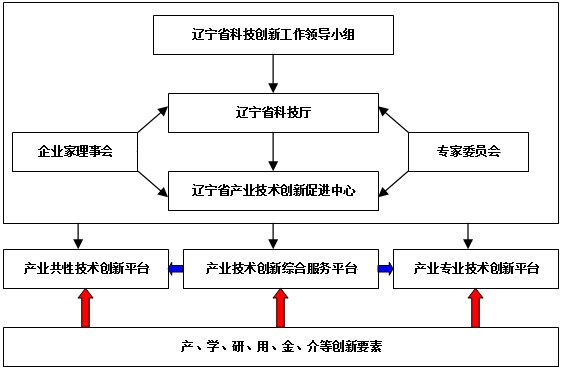 顶层设计和运行管理在辽宁省科技创新工作领导小组部署下，由辽宁省科技厅成立辽宁省产业技术创新促进中心，通过改革科技管理体制，建立完善配套的政策体系，协调推进产业技术创新体系建设。（一）建立决策机制。由省内领军型企业家组成企业家理事会，由国内外相关产业领域的专家组成专家委员会。依托企业家理事会和专家委员会的决策咨询，审定全省重点产业发展的关键共性技术需求，制定产业技术创新中长期规划和路线图，确定全省产业共性技术创新平台、产业专业技术创新平台、产业技术创新综合服务平台，以及重点支持的研发项目。（二）建立保障机制。研究制定产业技术创新体系建设规划、支持政策和管理办法；制定平台认定标准和绩效评价机制。建立产业技术创新政策支撑体系，努力打造“科技特区”，在组织架构、科研管理、人员聘用、考评机制、知识产权归属等方面进行改革创新，探索推进产学研深度融合的有效措施。创新资金支持方式，综合运用引导资金、后补助、政府采购等方式，提高资金投入效益。试行股权激励、税收政策改革等政策措施，建立科技成果转化激励机制，实行研发费用加计扣除、职工教育经费税前扣除等税收优惠政策。发挥政府资金投入的杠杆和增信作用，探索形成紧扣技术创新全产业链条的科技金融服务模式，鼓励金融机构开展科技小额贷款、科技保险和科技担保业务，为产业技术创新活动提供全过程的金融支持。四、创新载体建设与运行坚持市场导向、不限模式、分类支持、逐步提档，突出重点、不搞排他，引导支持产业共性技术创新平台、产业专业技术创新平台和产业技术创新综合服务平台建设，建立具有辽宁特色的产业技术创新体系。（一）产业共性技术创新平台。围绕传统产业转型升级和战略性新兴产业培育发展的需要，整合现有优势产业资源，确定重大关键共性技术，依托省内科研实力突出的高校、科研机构，以院士、长江学者等国内领军人才及其研发团队为核心，凝聚力量重点建设10个服务辽宁、面向全国的产业共性技术创新平台。同时，针对省级重点产业集群等发展需求，搭建面向特色产业发展的共性技术创新平台，形成布局合理、机制完善的产业集群共性技术创新服务体系。探索建立全新的市场化运作模式。支持平台联合企业组建共性技术联盟，针对企业需求开展共性技术研发与推广，在承担全省重点产业关键共性技术和前瞻性技术研究任务的同时，创新服务模式，直接面向企业，实行平台资源共享和开放式创新，按照市场机制，以技术合同等方式为企业，尤其是中小企业提供一对一的技术研发服务。通过实施重大关键共性技术研发项目，吸引一批在国内外有较大影响的高端技术人才和创新人才，形成一批掌握产业发展核心技术的领军人才和高水平创新团队，打造创新人才高地。（二）产业专业技术创新平台。引导支持四大支柱产业中的骨干企业和发展前景广阔的新兴产业领军型企业自主选择高校和科研机构，联合建立50个企业主导的实体型产业专业技术创新平台。依托产业专业技术创新平台深化产学研合作，实现技术需求与科技研发的无缝对接，同时，在高校、科研机构内形成一批长期为企业提供技术研发服务的专有研究人员和团队。推进高校和科研机构科技资源面向企业开放，加快科技成果向企业转化。吸引海内外高层次技术创新人才，开发拥有自主知识产权和市场竞争力的新产品、新技术和新工艺。完善企业技术研发体系，加强企业技术创新系统规划能力,形成具备核心技术竞争力的世界性知名企业。（三）产业技术创新综合服务平台。积极转变政府职能，延伸政府服务，引导支持建立产业技术创新综合服务平台，开展信息、金融、知识产权、财务、法律、培训等新型技术创新专业服务，建立10个行业涵盖广泛、服务类别齐全的产业技术创新综合服务平台。重点依托新型工业化综合服务信息平台，面向全省企业、高校和科研机构，提供科技政策信息、先进技术引进、在线知识服务、前沿信息采集等产业技术创新服务。辽宁省企业技术中心认定、建设与管理办法(辽经信科技[2012]76号)第一章  总  则第一条  为规范我省企业技术中心认定、建设与管理，加快建立以企业为主体、市场为导向、产学研相结合的技术创新体系, 充分发挥企业技术中心的作用，推动全省企业技术创新工作，提升我省产业技术水平。根据《辽宁省促进企业技术进步规定》和《国家认定企业技术中心管理办法》，结合我省实际，制定本办法。第二条  本办法适用于省级企业技术中心的认定、建设和管理工作。第三条  省经济和信息化委、财政厅、地方税务局等部门负责省级企业技术中心的认定工作。各部门按照各自的职能扶持企业技术中心发展，形成共同推进企业自主创新的协调互动机制。省经济和信息化委会同省财政厅、地税局等部门对省级企业技术中心建设进行宏观指导，并负责省级企业技术中心认定的具体组织和评价工作。第二章  认  定第四条 省级企业技术中心的认定工作每年组织一次。第五条  申请企业应具备以下基本条件：（一）有较强的经济技术实力和较好的经济效益，在全省同行业或者同领域中具有显著的规模优势和竞争优势。（二）领导层重视技术创新工作，具有较强的市场和创新意识，能为技术中心建设创造良好的条件。（三）具有较完善的研究、开发、试验条件，有较强的技术创新能力和较高的研究开发投入，拥有自主知识产权的核心技术，研究开发与创新水平在同行业中处于领先地位。（四）拥有技术水平高、实践经验丰富的技术带头人，拥有一定规模的技术人才队伍，在同行业中具有较强的创新人才优势。（五）技术中心组织体系健全，发展规划和目标明确，具有稳定的产学研合作机制，建立了知识产权管理体系，技术创新绩效显著。（六）企业年度销售收入总额、科技活动经费支出额占销售收入比例、专职研究与试验发展人员数、技术开发仪器设备原值等指标不低于限定性指标的最低标准。（七）已认定为市级企业技术中心一年以上。第六条 企业两年内（自申请之日起向前推算）有下列情形之一的，不具备申请省级企业技术中心的资格：（一）因偷税、骗取出口退税等税收违法行为受到处理。（二）涉嫌涉税违法已被税务部门立案审查。（三）已被撤销企业技术中心资格。第七条  认定程序：（一）地方企业向所在市经济和信息化委提出申请并按要求上报申请材料，申请材料包括：《辽宁省企业技术中心申请报告》（附件一）和《企业技术中心评价材料》（附件二）。 （二）各市经济和信息化委对企业上报的申请材料进行审查，按照要求确定推荐企业名单，并将企业的申请材料和推荐意见在规定时间内上报省经济和信息化委，同时将推荐企业名单抄送同级财政局、地税局等。 （三）中央和省直属企业可按要求将申请材料直接上报省经济和信息化委，同时抄报省财政厅、地税局等。（四）省经济和信息化委按照《企业技术中心评价指标体系》（附件三）对企业申请材料进行初评。 （五）依据初评结果，省经济和信息化委会同省财政厅、省地方税务局等部门组织专家组,通过答辩会形式对企业技术中心的建设水平和创新能力进行评审。专家组建议实地核查的要组织进行现场核查。（六）省经济和信息化委会同省财政厅、省地方税务局等部门依据国家和我省产业政策、专家组评审意见、现场核查意见等进行综合审查后，择优确定辽宁省企业技术中心名单，以公告形式发布认定结果。第八条 企业技术中心认定结果从省经济和信息化委受理申请截止日期之日起，90个工作日之内发布。第三章   建  设第九条  鼓励和支持有条件的企业和企业集团建立企业技术中心，旨在提高企业的自主创新能力和利用社会资源能力，推动企业建立以技术中心为主要方式的技术创新体系，促使企业成为技术开发与创新的主体，探索科技与经济结合的有效形式和途径。第十条  企业技术中心是企业设立的具有较高层次和水平的研究开发机构，是企业技术创新体系的核心，是企业技术进步和技术创新的主要依托。第十一条  企业技术中心的主要任务是为本企业发展提供技术支持，工作目标是增强企业的市场竞争能力、经济效益和发展后劲，强调市场意识、整体意识、效益意识和创新意识。第十二条  企业是技术中心建设的主体，技术中心经费由本企业提供，在主要服务于本企业的同时，可通过承担国家、省和其它企业和部门的研究项目，开展技术开发、技术咨询、技术转让、技术服务等技术活动，拓宽资金渠道，增加科技投入，提高研究开发和创新水平。鼓励技术中心财务实行独立核算，所需资金纳入企业年度预算。第十三条  企业技术中心的任务和职能（一）参与制定和执行企业技术发展战略和技术创新、技术改造、技术引进、技术开发的规划和计划。（二）超前研究开发有市场前景的新技术、新产品、新工艺、新材料、新装备，为本企业的产品更新换代和形成新的经济增长点提供技术支持；负责引进技术与设备的消化、吸收和创新工作，形成具有自主知识产权的技术和产品。（三）组织和运用国内外的技术和智力资源，开展范围广泛的、多种形式的国际技术交流与合作，利用国内外已有的科技成果进行综合集成和二次开发，与高等院校、研究院所开展产学研合作，建立长期、稳定的合作关系。（四）收集、分析与本企业相关的全球技术和市场信息，研究行业发展动态，为产品和技术发展决策提供咨询、意见和建议。（五）创造一流的工作条件，建立有效的人才激励机制，吸引国内外的技术人才以各种形式为企业工作；组织科技人员培训，为企业培养和造就高素质的技术和管理人才。（六）开展技术经营和服务，对科技成果进行技术经济评估、技术咨询和技术转让，促进科技成果在企业内外的推广应用，对企业内其它研究开发机构的工作进行指导并提供服务。第十四条  鼓励技术中心与科研院所、高等院校和社会科技力量开展共建技术分中心、产业技术联盟等多种形式的合作。第四章   评  价第十五条 依据企业技术中心评价指标体系，对已认定省级企业技术中心每年进行一次评价。第十六条 评价程序： （一）数据采集。省级企业技术中心应于当年4月15日前将评价材料上报所在市经济和信息化委（中省直企业按属地化管理）。评价材料包括：《辽宁省企业技术中心年度工作总结》和《企业技术中心评价材料》等。（二）数据初审。各市经济和信息化委对省级企业技术中心上报的评价材料进行审查，并出具审查意见，于当年5月15日前报省经济和信息化委（一式一份,附电子文档）。（三）数据核查。省经济和信息化委委托专业评估机构对省级企业技术中心上报的评价材料及相关情况进行核查，核查方式包括电话核实、实地核查和召开核查会等。（四）数据计算与分析。省经济和信息化委委托专业评估机构对核查后的数据按照企业技术中心评价指标体系进行计算、分析，得出评价结果，并形成评价报告。第十七条 评价结果分为优秀、合格、不合格。（一）评价得分85分及以上为优秀。 （二）评价得分60分（含60分）至85分之间为合格。（三）有下列情况之一的评价为不合格：1、评价得分低于60分； 2、连续两次评价得分在65分（不含65分）至60分之间； 3、逾期不上报评价材料；4、提供虚假评价材料；5、无正当理由不参加省组织的已认定企业技术中心正常活动,一个年度内超过三次的;6、企业销售收入总额、科技活动经费支出额占销售收入比例、专职研究与试验发展人员数、技术开发仪器设备原值四项指标中任何一项低于评价指标体系规定的最低标准。第十八条 省级企业技术中心评价结果从评价材料上报截止之日起，90个工作日内由省经济和信息化委以公告形式发布。第五章  调整与撤销第十九条 已认定省级企业技术中心所在企业发生改制、合并、分立、股权转让、更名等重大变更事项的，应在办理相关手续后一个月内书面报告省经济和信息化委。省经济和信息化委根据实际情况决定原认定的省级企业技术中心资格是否保留。第二十条 集团公司内具有独立法人资格，且从事业务领域不同的下属公司，原则上只认定集团公司占主导业务的下属公司技术中心为省级企业技术中心；集团公司技术中心被认定为省级企业技术中心的，其下属公司的原有省级企业技术中心资格应予撤销。第二十一条 有下列情形之一的撤销其省级企业技术中心资格： （一）评价不合格的； （二）企业自行要求撤销其省级企业技术中心的； （三）企业技术中心所在企业消亡的；（四）由于技术原因发生重大质量、安全事故的企业； （五）企业技术中心所在企业涉税违法被依法追究责任的。第二十二条  调整与撤销的省级企业技术中心与当年企业技术中心评价结果一并公布。第六章 管理与政策第二十三条 对于评价得分65分（不含65分）至60分的省级企业技术中心，省经济和信息化委将给予警告，由各市经济和信息化委负责督促整改。第二十四条 对已认定为省级企业技术中心的，按照国家有关要求，统一组织，择优推荐国家认定企业技术中心。第二十五条 省经济和信息化委以已认定的省级企业技术中心为主体，积极推动企业技术创新工作。根据国家和我省产业发展重点，鼓励企业进行共性技术、关键技术和核心技术的研发，加强产学研联合，不定期开展专业培训、参观考察和经验交流等活动，促进企业加大技术中心建设力度，不断提升自主创新能力和水平。第二十六条　省经济和信息化委、省财政厅通过企业技术中心专项资金对企业技术中心给予支持，以引导和鼓励企业加大技术创新投入，加强自主创新，促进企业技术中心的建设和发展。企业技术中心专项的筛选按照《辽宁省企业技术中心专项资金管理办法》有关规定执行。第七章 附 则第二十七条 各市可结合本地区实际，参考本办法，制定相应政策，开展市级企业技术中心的认定和评价工作，并对企业技术中心建设给予相应支持。第二十八条 本办法自发布之日起施行。2000年发布的《辽宁省企业技术中心认定、建设与评价办法》（辽经贸发[2000]29号）同时废止。第二十九条  本办法由辽宁省经济和信息化委员会负责解释。附件一：辽宁省企业技术中心申请报告编写提纲一、企业（集团）的基本情况1、企业经营管理等基本情况，包括所有制性质、职工人数、企业总资产、资产负债率、银行信用等级、销售收入、利润、主导产品及市场占有率、技术来源等。2、企业主营业务涉及哪些行业领域，以及在该行业领域的地位和作用，与同行业相比所具有的规模和技术优势。3、企业在本产业领域技术创新中的作用和竞争能力。二、企业技术中心的基本情况1、企业技术中心的发展规划及近中期目标。2、目前企业技术中心的组织机构及运行机制，包括：各项制度建立，组织建设、研发经费的保障，激励机制，创新环境，产学研合作等。3、企业技术中心研究开发及试验的基础条件。4、企业技术中心的研究开发工作开展情况，包括：原创性创新、自主开发、引进技术消化吸收、产学研合作、企业间技术合作等。5、企业技术中心信息化建设。6、企业技术中心技术带头人及创新团队的情况，以及人才培养情况。7、企业技术中心取得的主要创新成果（3年之内）及其经济效益。三、各市经济和信息化委或省直部门的推荐意见附件二：企业技术中心评价材料一、企业技术中心评价表二、需提供的附件及证明材料 1、企业资产负债表、损益表、现金流量表的复印件。 2、工业企业科技项目情况表（B107-1）、工业企业科技活动及相关情况表（B107-2）。3、评价指标的必要证明材料，主要包括：技术中心高级专家和外部专家、对外合作项目、参与制定的标准、认证的检测机构和实验室、专利申请和专利授权、名牌产品、科技奖励等方面内容的证明材料。三、指标解释和填报说明 1、报告年度：指评价表中指标统计年度，时间范围从填写评价表的上一年1月1日到12月31日。所有指标的填报时间范围，如无特殊指明，均为报告年度。(T-1)年指报告年度的前一年。表中不准有数据空缺，数据空缺项一律按零处理。2、所属行业：在船舶、电子、轻工、航空、化工、机械、医药、冶金、纺织、建材、铁路和其他中选择1项填写；其他行业指农业、服务业及石油、煤炭、交通、建筑、烟草、电力、电信等行业。3、企业营业收入总额：指技术中心所在企业总部和其下属分公司、子公司、控股企业（按实际控投权）等应该列入会计合并报表范围的所有企业的营业收入（销售收入），经按合并报表原则处理后的合并营业收入。包括工业性企业产品销售收入、房地产与旅游酒店服务等第三产业的营业收入。4、企业利润总额：指企业生产经营过程中各种收入扣除各种消耗后的盈余。反映企业在报告期内实现的盈亏总额（亏损以“-”号表示）。包括企业的营业利润补贴收入，各种投资净收益和营业外收支净额。5、企业产品销售收入总额：指企业销售产成品、试制半成品的收入和提供工业性劳务收入总额。 6、企业产品销售利润总额：指企业销售收入扣除成本、费用、税金后的余额。 7、企业科技活动经费支出额：指企业实际支出的全部科技活动费用，包括列入技术开发的经费支出以及技改等资金实际用于科技活动的支出。不包括生产性支出和归还贷款支出。科技活动经费支出总额分为内部支出和外部支出。 科技活动经费内部支出：指企业用于内部开展科技活动实际支出的费用，包括外协加工费。不包括委托研制或合作研制而支付外单位的经费。科技经费内部支出按用途分为科技活动人员劳务费、原材料费、自制设备支出、其他支出。 科技活动经费外部支出：指企业委托其他单位或与其他单位合作开展科技活动而支付给其他单位的经费，不包括外协加工费。 8、企业研究与试验发展经费支出额：指在企业科技活动经费内部支出中用于基础研究、应用研究和试验发展三类项目以及这三类项目的管理和服务费用的支出。 9、企业全部科技项目数：指企业立项并开展研发（制）工作、以前年份立项（当年）仍继续进行研发（制）的科技项目，包括当年完成、年内仍在进行、年内研发工作已告失败的项目，不包括委托外单位进行研发的项目。从开发项目的性质看，包括新产品开发项目数、新技术开发项目数、新工艺开发项目数、新服务开发项目数与基础研究项目数之和。10、研发周期三年及以上的项目数：指研究开发周期在三年以上（含三年）的技术开发项目数。11、对外合作项目数：指企业与高等院校、科研院所及其他企业联合开展的科技项目数。 12、产学研合作项目数：指企业与高等院校、科研院所联合开展的科技项目数。13、新产品销售收入：新产品销售收入指报告期本企业销售新产品实现的销售收入。新产品销售收入是产品销售收入的组成部分，计算口径与产品销售收入一致。新产品即包括经政府有关部门认定并在有效期内的新产品，也包括企业自行研制开发，未经政府有关部门认定，从投产之日起一年之内的新产品。 新产品：指采用新技术原理、新设计构思研制、生产的全新产品，或在结构、材质、工艺等某一方面比原有产品有明显改进，从而显著提高了产品性能或扩大了使用功能的产品。新产品包括全新型新产品和重大改进型新产品两大类。 全新型新产品：指与以前制造的产品相比，其用途或者技术设计和材料三者都有显著变化的产品。这些创新可以涉及到全新的技术，也可以基于组合现有技术新的应用，或者源于新知识的应用。 重大改进型新产品：指在原有产品的基础上，产品性能得到显著提高或者重大改进的产品。若产品的改变仅仅是在美学上（外观、颜色、图案设计、包装等）的改变及技术上的较小变化，属于产品差异，不作为新产品统计。 14、新产品销售利润：指企业销售新产品所实现的利润。 15、企业技术开发仪器设备原值：指年末整个企业用于科研、技术开发的仪器、科研设备、中间试验设备的原值（帐面原值）。 技术开发仪器设备包括技术开发仪器、技术开发设备、技术开发检测设备、中间试验设备等。 16、企业自有品牌产品与技术出口创汇额：指企业出口自己生产的自有品牌的产品和向国外出口技术所收入的外汇额。 17、企业职工总数：指企业在册职工人数。 18、企业全体职工年收入总额：指企业在册全部职工一年的货币收入总额。包括职工工资、福利费、奖金、政策补贴、项目提成等各项货币收入的总和。 19、企业科技活动人员数：指企业直接从事（或参与）科技活动，以及专门从事科技活动管理和为科技活动提供直接服务的人员。累计从事科技活动的时间占制度工作时间10％（不含）以下的人员不统计。 （1）直接从事（或参与）科技活动的人员包括：企业所属的技术中心及中试车间（基地）等机构中从事科技活动的研究人员、工程技术人员、技术工人及其它辅助人员；虽不在上述机构工作，但编入科技活动项目组（攻关小组）的人员。 （2）专门从事科技活动管理和为科技活动提供直接服务的人员包括：企业主管科技工作的负责人，企业科技管理部门（科研管理处、部、科等）的工作人员，直接为科技活动提供资料文献、材料供应、设备维护等服务的人员。不包括保卫、医疗保健、司机、食堂人员、茶炉工、水暖工、清洁工等间接服务人员。 20、企业研究与试验发展人员数：指企业科技活动人员中从事基础研究、应用研究和试验发展三类活动的人员。包括直接参加上述三类项目活动的人员及这类项目的管理和服务人员。 21、技术中心职工人数：在技术中心工作并取得劳动报酬的从业人员年平均数。包括技术中心科研开发人员、直接管理人员和直接为其服务的人员等。 22、技术中心全体职工年收入总额：指技术中心在册全体工作人员的年货币总收入，包括工资、福利费、奖金、政策补贴、项目提成等各项收入的总和。23、技术中心人员培训费：指技术中心工作人员在国内、海外地区接受继续教育和专项培训的费用总支出。 24、技术中心中级职称及以上人数：指全职在技术中心工作的有工程师、讲师、助理研究员、技师等中级职称的人员，以及全职在技术中心工作的高级人才。25、技术中心高级人才数：指全职在技术中心工作、获得国家、省、部和市等政府部门认定的有突出贡献的专家或者享受国家、省、部和专项津贴的专家人员数。全职在技术中心工作、获得博士学位的人员数，在站的博士后可以作为博士进行统计。全职在技术中心工作的有高级工程师，正、副教授，正、副研究员等高级职称的人员。26、来技术中心从事开发工作的外部专家人数：指来技术中心从事研究、技术开发工作的具有较高科技开发能力的海内外专家累计人月。最小统计单位为： 0.5人月。 27、技术中心与其他组织合办开发机构数：指技术中心拥有的与高校、研究院所、其他企业联合设立的以科研开发设计为目的的组织机构数量。 28、通过认证的检测机构、实验室数：指国家、省、市有关部门或国际组织认定认证的、仍在有效期内的检测中心、实验室等的数量。 29、完成新产品新技术新工艺开发项目数：指报告年度企业完成（结题）的新产品开发项目数、新技术项目数、新工艺开发项目数之和。30、企业拥有的全部有效专利数：指企业作为专利权人拥有专利权属、经国内外专利机构授权且在有效期内的全部专利件数。 31、最近三年主持和参与制定的国际、国家、行业、地方标准数：指企业在报告年度当年及报告年度前两年主持或参与制定，目前仍有效执行的国际、国家、行业、地方标准的数量。 32、企业获得的国家、省名牌产品数：指企业拥有的国家、省相关部门评定的名牌产品数。 33、获国家、部委、省自然科学、技术发明、科技进步奖、新产品奖等奖励项目数：指企业研发的新产品（新技术、新工艺）当年获得国家、部委、省各类奖励的总数。附件三： 企业技术中心评价指标体系 一、评价指标及评价基本要求二、行业系统有关说明： 1、由于不同行业在技术创新投入与产出方面存在较大差异，技术中心评估时，对不同行业企业科技活动经费支出额占产品销售收入的比重、新产品销售收入占产品销售收入的比重和新产品销售利润占产品销售利润的比重等三个指标引入行业系数加以调节。 2、行业系数只作为评估机构评价时使用，企业填报时无需考虑行业系数，按实际数据填报。评价时，根据企业填报的实际数据得出上述指标的比重，再乘以行业系数，得出指标的评价值。 三、指标体系的完善 省经济和信息化委将根据各行业技术创新的实际状况和政府的宏观政策导向对评价指标、行业系数等进行必要的调整。 四、限定性指标的最低标准 1、企业销售收入总额不低于5000万元。2、科技活动经费支出额占销售收入比例按行业系数调整后不低于2% 。 3、专职研究与试验发展人员数不低于50人。 4、技术开发仪器设备原值不低于500万元。 辽宁省人民政府关于印发辽宁省加快高新技术产业开发区转型升级政策措施的通知辽政发〔2017〕9号各市人民政府，省政府各厅委、各直属机构：　　现将《辽宁省加快高新技术产业开发区转型升级政策措施》印发给你们，请认真贯彻执行。辽宁省人民政府           2017年2月18日      辽宁省加快高新技术产业开发区转型升级政策措施　　为加快全省高新技术产业开发区（以下简称高新区）转型升级，根据《中共中央 国务院关于印发国家创新驱动发展战略纲要的通知》（中发〔2016〕4号）精神，结合国家和省现行政策，现制定以下政策措施。　　一、重点在高新区内企业开展研发活动中实际发生的研发费用，未形成无形资产计入当期损益的，在按规定据实扣除的基础上，按照本年度实际发生额的50%，从本年度应纳税所得额中扣除；形成无形资产的，按照无形资产成本的150%在税前摊销。研发费用包括人员费用（含直接从事研发活动人员的工资薪金、“五险一金”、外聘人员劳务费用）、直接投入费用、折旧费用、无形资产摊销、新产品设计费、新工艺规程制定费、新药研制的临床试验费、勘探开发技术的现场试验费、其他相关费用。（省国税局、省地税局、省科技厅按职责分工负责）　　二、重点在高新区内有限合伙制创业投资企业采取股权投资方式投资于未上市的中小高新技术企业满2年（24个月）的，该有限合伙制创业投资企业的法人合伙人可按照其对未上市中小高新技术企业投资额的70%抵扣该法人合伙人从该有限合伙制创业投资企业分得的应纳税所得额，当年不足抵扣的，可以在以后纳税年度结转抵扣。（省国税局、省地税局、省科技厅按职责分工负责）　　三、重点在高新区内中小高新技术企业以未分配利润、盈余和资本公积向个人股东转增股本，高新技术企业转化科技成果给予本企业相关技术人员的股权奖励，个人股东和相关技术人员一次缴纳税款有困难的，可根据实际情况自行制定分期缴税计划，在5年内分期缴纳个人所得税，并将有关资料报主管税务机关备案。（省地税局、省科技厅按职责分工负责）　　四、省产业（创业）投资引导基金重点支持高新区内创业投资基金、产业投资基金和产业金融投资基金。第三批直投基金重点支持高新区科技项目，同等条件下，优先支持高新区高新技术企业实施的省首台（套）重大技术或装备的研制和推广、海外和省外并购高科技企业的项目。（省发展改革委、省科技厅、省引导基金管理中心按职责分工负责）　　五、扩大高新区内科技项目承担单位的财政科研资金使用自主权。财政科研资金不设劳务费比例限制，允许按规定在劳务费中列支“五险一金”。绩效支出在间接费用中不设比例限制。会议费、差旅费、国际合作与交流费可在直接费用规定比例内，自行相互调剂使用。后补助项目的财政资金不再限定具体用途，由项目承担单位自主用于研发活动。（各市政府、省财政厅、省科技厅按职责分工负责）　　六、支持高等院校、科研院所和国有企事业单位职务成果在高新区转化，转化净收益或取得的股权，按照不低于70%比例奖励成果完成人和为转化成果做出重要贡献人员。研发团队自行在高新区实施成果转化转移的收益，其所得不低于70%。高等院校、科研院所职务成果在高新区转化，以股份或出资比例等股权形式给予科技人员个人奖励，暂不征收个人所得税；在获奖人按股份、出资比例获得分红或转让股份、出资比例时，应依法缴纳个人所得税。（省地税局、省科技厅、省教育厅、省财政厅、省人力资源社会保障厅按职责分工负责）　　七、重点在高新区内开展外籍人才居停留管理改革试点，对符合国家规定条件的外籍人才简化永久居留、签证、专家证和就业证等申请材料；对长期在辽工作的经认定的外籍高层次人才，优先办理外国人工作许可证，不受年龄限制。（省人力资源社会保障厅、省公安厅按职责分工负责）　　八、探索在高新区实行工商登记全流程网上办理，提供全程电子化登记与审核服务。申请人通过电子数据交换方式提交申请的，进行申请人网上身份认证，并在线提交申请信息及纸质申请材料的电子影像文件。经登记机关审查材料齐全、符合法定形式的应当作出核准登记的决定。（省工商局负责）　　九、积极争取国家对高新区的支持，使沈大国家自主创新示范区的先行先试政策扩展到全省高新区，发挥引领和示范作用。（省科技厅负责）　　十、实行高新区动态管理制度。制定高新区转型升级绩效评价办法和评价指标，对全省高新区进行分类评价和排名，评价结果在全省通报，排名前列的优先推荐晋升国家级高新区，排名末位的亮“黄牌”警告。（省科技厅、省发展改革委、省住房城乡建设厅、省国土资源厅按职责分工负责）　　十一、在高新区实行科技企业行政事业“零收费”、对“能评”、“安评”等同类事项开展“区域集中评估”、高端服务业和新兴业态的用水、用气、用电等要素价格按工业标准执行。（各市政府负责）七、加强基础研究政策关于印发进一步加强基础研究若干意见的通知国科发基〔2011〕461号各省、自治区、直辖市、计划单列市科技、教育厅（委、局）、新疆生产建设兵团科技、教育局，中央、国务院有关部门科技、教育主管单位、总装备部司令部，各有关单位：　　为深入实施科教兴国战略和人才强国战略，落实《国家中长期科学和技术发展规划纲要（2006-2020年）》战略部署，贯彻2011年全国基础研究工作会议精神，进一步加强我国基础研究工作，科学技术部、教育部、中国科学院、中国工程院、国家自然科学基金委员会等五部门共同起草了《关于进一步加强基础研究的若干意见》。现将该意见印发你们，请结合本部门、本单位的实际情况，认真贯彻落实。附件：关于进一步加强基础研究的若干意见　　　　　　　　　　　　　　　　　　　　　　　　科学技术部　　　　　　　　　　　　　　　　　　　　　　　　　教育部　　　　　　　　　　　　　　　　　　　　　　　　中国科学院　　　　　　　　　　　　　　　　　　　　　　　中国工程院　　　　　　　　　　　　　　　国家自然科学基金委员会　　　　　　　　　　　　　　　　　二○一一年九月十九日关于进一步加强基础研究的若干意见基础研究以深刻认识自然现象、揭示自然规律，获取新知识、新原理、新方法和培养高素质创新人才等为基本使命，是人类文明进步的动力、科技进步的先导、人才培养的摇篮。基础研究作为创新之源，在提高原始创新能力中发挥了核心关键作用。当今世界正酝酿着新的科技革命，综合国力的竞争已前移到基础研究。改革开放以来，我国基础研究取得了长足进步，整体实力显著增强，研究水平大幅提升，已进入量的扩张向质的提高的重要跃升期。然而，现代科学在我国的历史还很短，研究积累还不够，引领和支撑加快转变发展方式的能力亟待加强。未来十年，我国基础研究发展面临新的机遇，将步入新的历史时期。为深入贯彻落实国家中长期科技、人才和教育规划纲要的部署，进一步加强基础研究，提高自主创新能力，加快建设创新型国家，特提出如下意见。一、遵循科学发展规律，提高原始创新能力1. 加强基础研究，要以邓小平理论和“三个代表”重要思想为指导，深入贯彻落实科学发展观，坚持走中国特色自主创新道路；要遵循科学发展规律，加强前瞻性部署，推动科学研究、人才培养与基地建设全面发展；要坚持以人为本，大力营造有利于创新的环境和文化，使我国原始创新能力大幅提升，基础研究整体水平在2020年进入世界前列。2. 基础研究的发展，有来自科学系统自身不断扩展和深化的内部需求动力，也有来自经济社会发展需要的动力。要坚持双力驱动，推动服务国家目标和开展自由探索的有机结合，鼓励科学家探索未知、追求真理、攻坚克难、勇攀科学高峰，为国家经济社会发展源源不断地输送优秀人才和创新成果。3. 加大中央和地方对基础研究的财政投入力度，充分发挥财政支持基础研究的主体作用；鼓励企业开展基础研究，提高企业技术创新能力；引导社会力量支持基础研究，完善多元投入机制。确保基础研究经费持续较快增长，提高基础研究投入占全国研究与发展经费的比例，形成全社会支持基础研究繁荣发展的新局面。二、创新组织管理模式，建设知识创新体系4. 深化体制机制改革，推进科学研究与高等教育紧密结合的知识创新体系建设，建立高校和科研机构之间优势互补的有效合作机制。充分发挥国家科技计划的导向作用，继续组织实施“创新2020”和“985工程”、“211工程”，发展优势学科创新平台和特色重点学科，加快建设世界一流大学、高水平大学和具有国际先进水平的科学研究机构。5. 推进科技计划管理改革，优化管理程序，加强管理信息化建设，增加透明度，推进专家库、项目库等资源共享，提高管理效率和水平。探索新的基础研究组织方式，完善稳定支持和竞争择优相结合的机制。对经过科学论证的重大项目、优秀团队和重点基地，要给予持续稳定支持，让科学家将主要时间和精力用于科学研究，潜心钻研。6. 结合国家目标、行业发展方向和区域发展需求，开展有特色和优势的基础研究，提升行业未来竞争力、公共服务水平和区域创新能力。创新基础研究成果转移转化机制，推动产学研深度合作，让基础研究更好地回馈社会。三、统筹科技计划部署，优化基础研究布局7. 加强国家科技计划的顶层设计，基础研究主体计划要依据定位，分工协作，并与其它科技计划加强衔接，建立对不同类型和阶段研究工作的协同支持机制，有效配置科技资源和经费支持基础研究。8. 国家自然科学基金要更加侧重基础、更加侧重前沿、更加侧重人才。坚持鼓励自由探索，发挥创新源头引导作用；加强学科全面布局，促进学科均衡协调可持续发展；大力促进学科交叉与融合，推动新兴学科发展；前瞻部署重要科学前沿问题研究，加强青年人才和创新团队培养，推动创新思想和创新成果不断涌现。    9. 国家重点基础研究发展计划（973计划）要更加聚焦国家重大战略需求、更加强化科学目标导向、更加注重优秀团队建设。集中优势力量，着力解决制约经济社会可持续发展的关键科学问题，提升重要领域的创新能力。    10. 国家重大科学研究计划和专项要针对若干战略性前沿领域进行部署，抢占未来科学制高点。强化对纳米、量子、蛋白质、发育与生殖、干细胞、全球变化和聚变能等领域的支持，努力冲击世界难题，力争取得系列突破。    11. 加强科技基础性工作。组织开展重要科技资源、重点区域和领域的科学考察调查，支持重要科学文献、志书、典籍的编研，推动标准物质和科学规范研制，继续实施精品科技期刊工程，提升科学数据共享和服务水平。    12. 推动基础研究多层次、全方位和高水平的国际合作。支持我国科学家更多地参与国际大科学研究计划和国际学术组织，并牵头开展国际合作研究；加大国家科技计划对外开放力度，推进国际联合实验室或研究中心建设，吸引国外优秀学者来华从事科研与交流，提高科研机构的国际化水平。四、加快创新人才培养，强化创新基地建设    13. 遵循人才成长规律，形成有利于创新人才脱颖而出、不断涌现的机制和环境。组织实施“创新人才推进计划”，培养和造就世界一流水平科学家、中青年领军人才和创新团队；继续推进“千人计划”、“国家杰出青年科学基金”、“百人计划”和“长江学者奖励计划”等人才计划，加强高层次人才引进工作，促进大学、科研院所和企业之间的人才流动。    14. 加强基础研究后备队伍建设，进一步完善博士后工作机制，注重研究生和本科生创新能力的培养，积极支持青年拔尖人才；制定符合实验技术工作特点的人员激励机制，稳定一批高水平技术人员，形成高素质的专业化实验技术支撑队伍。    15. 巩固和发展国家重点实验室体系。继续在高校和科研院所推进国家重点实验室建设，打造基础研究骨干基地；围绕重大科学工程和重大战略科技任务，建设若干国家实验室；加强企业国家重点实验室建设，引导创新要素向企业集聚；积极推进港澳地区国家重点实验室伙伴实验室建设，加强内地与港澳科技交流与合作；促进军民共建国家重点实验室建设，推动军民融合和科研资源共享；支持部门和地方加强重点实验室建设。    16. 加大力度建设一批重大科技基础设施和重大科学工程，形成合理的建设、运行和科研投入机制，带动高水平前沿科学和先进技术研究；优化、整合、完善野外科学观测研究站（网），鼓励一站多能，推动联网观测和实验，扩大开放共享，充分发挥观测、研究和示范作用。五、完善科学评价机制，塑造良好科研文化    17. 完善基础研究评价体系，改进评价和奖励办法，发挥学术团体在评价中的作用。避免单纯以论文数量评价机构和个人学术水平；力戒学术浮躁，反对浮夸作风；加强科研诚信建设，对伪造、篡改和剽窃等科研不端行为实行零容忍。把学风建设作为科技计划项目和重点实验室评估等工作的重要内容。    18. 积极营造风清气正的科研文化，鼓励探索，宽容失败，提倡学术平等和学术争鸣，活跃学术思想，形成宽松的学术环境。加强基础研究的科普工作和成果宣传，弘扬科学精神，提高全民科学素养，促进公众对科学的理解和支持。教育部关于进一步加强高等学校基础研究工作的指导意见教技〔2012〕2号各省、自治区、直辖市教育厅（教委），新疆生产建设兵团教育局，有关部门（单位）教育司（局），部属各高等学校：　　为深入贯彻国家教育、科技、人才规划纲要要求，推进科教兴国战略和人才强国战略实施，充分发挥高等教育作为科技第一生产力和人才第一资源重要结合点的独特作用，进一步加强高等学校基础研究工作，特提出如下意见：　　一、以“四个坚持”为指导，推动基础研究发展方式转变。围绕科学发展前沿和国家重大需求，坚持基础研究在高等学校科技工作中的核心地位，坚持把支撑高质量人才培养作为基础研究发展的本质要求，坚持把机制体制改革作为提高基础研究能力的强大动力，坚持把提升国际化水平作为基础研究发展的重要方向，推动自由探索与服务国家重大需求的有机结合，实现高等学校基础研究由注重数量的外延式发展向注重质量的内涵式发展转变，发挥高等学校作为知识创新策源地、知识转移发动机和知识传播主力军的作用。　　二、加快人才队伍建设，以高水平科学研究支撑高质量人才培养。继续实施“长江学者奖励计划”、“创新团队发展计划”和“新世纪优秀人才支持计划”，组织高等学校积极承担国家各类人才计划项目，加快优秀拔尖人才的汇聚和高层次人才的培养。加大对青年科技人才的倾斜和稳定支持力度，不断培养具有较强创新能力和发展潜力的青年学术骨干。深入推进科教结合，充分发挥基础研究对培育学生创新思维和科学精神的重要作用，加强基础研究成果向教学内容的转化。建立研究生参与科学研究的长效机制与稳定途径，支持和引导本科生早进实验室、早进课题、早进团队。鼓励高等学校与科研院所、行业企业联合培养创新人才，不断增强人才培养的实践能力和创新能力。　　三、加强创新平台建设，完善高等学校基础研究体系。加强顶层设计和分类指导，加快高等学校优势学科创新平台和重点基础研究基地建设。继续实施“985工程”，支持一批重点建设高等学校依托优势学科集群和重大科技基础设施，组建若干符合国际惯例、具有国际水平的学术中心。继续加强高等学校国家重点实验室的建设与培育，提升原始创新能力和竞争实力，使之成为本领域具有重大国际影响的研究基地。调整教育部重点实验室定位，转变发展方式，突出人才培养，强化特色发展，注重学科融合，保持规模稳定，争取稳定投入，使之成为拔尖创新人才培养的国家队。　　四、促进学科交叉和汇聚，培育新兴学科和优势学科集群。以经济社会发展需求为导向，不断调整和优化高等学校学科布局。继续实施“211工程”，推进重点和特色学科发展，力争有更多学科进入世界前列。进一步发挥高等学校多学科优势，围绕解决重大科学问题，增强学科集聚能力，形成优势学科集群。围绕探索科学前沿，促进学科交叉融合，培育新的学科生长点。　　五、推动机制体制改革，营造有利于基础研究发展的环境氛围。大力推进基础研究改革试点工作，突破制约原始创新的机制体制障碍，激发创新活力和动力。探索更加适应于基础研究特点的人事管理制度，建立符合国际惯例的人员聘用和薪酬机制。转变高等学校基础研究考核与评价方式，健全以原始创新和人才培养质量为导向的新机制。完善寓教于研的拔尖创新人才培养模式，推动科研优势向人才培养优势的转化。加强高等学校科研管理队伍建设，构建适应重大科学研究的新型组织形式。优化经费、设备、用房等资源配置及使用政策，形成科学规范、开放合作、运行高效的现代科研管理机制体制。　　六、加强基础研究条件建设，增强承担国家重大科研任务的能力。加快高等学校重大科技基础设施的培育和建设，推动科学研究与工程技术的有机结合，提升高等学校科技创新竞争力。加强对高等学校基础研究的组织和引导，注重项目培育，保障实施条件，提升高等学校承担国家重点基础研究计划、国家重大科学研究计划、国家自然科学基金等重大项目的能力。积极支持创新方法研究，提高高等学校科学仪器、配套设备的自主创新能力和自我装备水平。注重基础性工作，加强科学数据和成果的收集、整理，建立科技资源开放共享机制，为基础研究发展提供条件支撑。　　七、开展协同创新，提升服务经济社会发展的能力。组织实施“高等学校创新能力提升计划”，按照“国家急需、世界一流”的要求，坚持“需求导向，全面开放，深度融合，创新引领”的基本原则，充分发挥高等学校多学科、多功能优势，与国内外高水平大学、科研机构、骨干企业等开展深度合作，提升人才、学科和科研三位一体的创新能力，推动高等学校创新发展方式的转变，加快知识的转移和转化，促进知识创新、技术创新、区域创新的战略融合，支撑国家经济社会又好又快地发展。　　八、推进国际化战略，提升学术影响力和国际竞争力。推动高等学校与国际一流大学、科研机构开展实质性合作，依托现有各类基础研究基地建设一批国际联合实验室，培养一批具有国际影响力的领军人才，产出一批国际一流水平的科研成果。继续实施高等学校学科创新引智计划，引进国际智力资源和先进管理经验。鼓励高等学校积极参与和设立国际学术组织、国际科技计划、重大国际合作研究项目。支持青年教师和优秀学生出国留学，扩大公派出国留学规模。加快培育一批优秀学术期刊，提升国际学术影响力。　　九、培育创新文化，加强科研诚信和学风建设。倡导追求真理、严谨求实、尊重规律的科学精神，营造科学民主、学术自由、开放包容的创新氛围，激发创新思维，活跃学术气氛。大力加强科普活动，弘扬科学精神，提升全民科学素养，为全社会创新文化建设做出贡献。建立并完善弘扬优良学风的长效机制，营造风清气正的育人环境。加强科研诚信教育，强化监督管理，建立学术诚信档案和学术不端行为问责制，加大惩治学术不端行为的力度。　　十、加大投入力度，建立稳定支持的长效机制。加大基本科研业务费专项资金投入力度，为高等学校自主开展科研活动提供稳定支持，完善基础研究竞争性经费与稳定支持相结合的资源配置方式。加强国家重点实验室专项等经费的规范使用，加大对国家基础研究项目经费的监管，提高使用效益。逐步建立科研项目全成本核算制度。引导社会力量支持高等学校基础研究，形成多元投入机制。中华人民共和国教育部二○一二年三月九日科学技术部、财政部关于印发国家重点基础研究发展计划管理办法的通知国科发计〔2011〕626号各省、自治区、直辖市、计划单列市科技厅（委、局）、财政厅（局），新疆生产建设兵团科技局、财务局，国务院各有关部门科技司（局），各有关单位：　　为贯彻落实《国家中长期科学和技术发展规划纲要（2006-2020年）》，加强国家重点基础研究发展计划（以下简称973计划）的规范化、科学化管理，保证973计划的顺利实施，科技部、财政部对《国家重点基础研究发展计划管理办法》（国科发计字[2006]330号）进行了修订。　　现将修订后的《国家重点基础研究发展计划管理办法》印发给你们，请在973计划的组织实施中遵照执行，《国家重点基础研究发展计划管理办法》（国科发计字[2006]330号）自本通知印发之日废止。　　特此通知。　　附件：国家重点基础研究发展计划管理办法科学技术部　财政部二Ｏ一一年十一月二十一日附件：国家重点基础研究发展计划管理办法第一章  总  则第一条  依据《中华人民共和国科学技术进步法》，为贯彻落实《国家中长期科学和技术发展规划纲要（2006—2020年）》，规范和加强国家重点基础研究发展计划（以下简称973计划）的管理，根据《国家科技计划管理暂行规定》和《国家科技计划项目管理暂行办法》，制定本办法。第二条  973计划是以国家重大需求为导向，对我国未来发展和科学技术进步具有战略性、前瞻性、全局性和带动性的基础研究发展计划。973计划的主要任务是解决我国经济建设、社会发展、国家安全和科技发展中的重大科学问题，在世界科学发展的主流方向上取得一批具有重大影响的原始性创新成果，为国民经济和社会可持续发展提供科学基础，为未来高新技术的形成提供源头创新，提升我国基础研究自主创新能力。第三条  973计划重点支持农业科学、能源科学、信息科学、资源环境科学、健康科学、材料科学、制造与工程科学、综合交叉科学、重大科学前沿等面向国家重大战略需求领域的基础研究。围绕纳米研究、量子调控研究、蛋白质研究、发育与生殖研究、干细胞研究、全球变化研究等方向实施重大科学研究计划。第四条  973计划将更加聚焦国家重大战略需求、更加强化科学目标导向、更加注重优秀团队建设。按照“竞争、公开、择优、问责”的原则组织实施。（一）坚持自主创新，鼓励学科交叉，实现重点突破。（二）坚持政府决策与专家咨询相结合，坚持“择需、择重、择优”和“公开、公平、公正”。（三）坚持项目、基地、人才相结合，注重支持国家重点研究基地及优秀研究团队，把创新人才培养作为重要目标。（四）坚持科学管理，完善各项制度，强化过程管理，对项目的执行情况及实施效果进行科学考评。第五条  973计划由中央财政专项拨款支持。计划经费单独核算，专款专用。第二章  组织管理第六条  科技部负责973计划的组织实施，主要职责是：（一）制定973计划发展规划；（二）制定实施细则及相关管理规定；（三）组建973计划专家顾问组、领域专家咨询组和重大科学研究计划专家组；（四）编制年度工作计划，发布申报指南；（五）建立备选项目库，负责项目申报受理、评审评估、立项、结题验收等工作；（六）负责计划实施过程中的调整、协调、监督等工作；（七）建立国家科技计划管理信息系统。第七条  973计划以重大项目方式组织实施;加强顶层设计，在一些重要方向部署重大科学目标导向项目。项目由若干课题组成。第八条  973计划专家顾问组对973计划进行学术咨询，每届任期四年。973计划专家顾问组的主要职责是：（一）开展战略研究，对973计划组织实施中的重大问题提出咨询意见和建议；（二）提出973计划年度申报指南建议；（三）主持立项综合咨询，以及项目结题验收工作；（四）对973计划项目重大调整提出咨询意见和建议；（五）承担科技部委托的其他相关工作。第九条  领域专家咨询组以项目专员形式参与973计划项目组织实施的过程管理，每届任期五年。领域专家咨询组的主要职责是：（一） 跟踪了解项目执行情况，向科技部提出咨询意见和建议； （二）总结项目实施情况，向科技部提出年度咨询工作报告；（三）主持项目中期评估工作；（四）承担科技部委托的其他相关工作。第十条  重大科学研究计划专家组对重大科学研究计划进行学术咨询，并以项目责任专家形式参与项目组织实施的过程管理，每届任期三年。重大科学研究计划专家组的主要职责是：（一）开展战略研究，对重大科学研究计划组织实施中的重大问题提出咨询意见和建议；（二）提出重大科学研究计划年度指南建议；（三）主持项目复评、中期评估和结题验收工作；（四）跟踪了解项目执行情况，对项目实施情况向科技部提出咨询意见和建议，提出项目实施年度咨询工作报告；（五）承担科技部委托的其他相关工作。第十一条  科技部设立973计划联合办公室，加强973计划与国家自然科学基金、国家重大科技专项、863计划等的协调和衔接。第十二条  在国家科技计划专家库中，遴选具有良好信誉的专家参与973计划的项目立项、中期评估、验收和绩效考评等有关评估评审工作，专家对评估咨询结果的公正性和科学性负责。第十三条  973计划组织实施过程中实行回避制度。973计划专家顾问组成员和领域专家咨询组成员不相互兼任，不能参与项目申报或承担项目。在项目评审评估和验收等管理环节中，利益相关人员应回避。第十四条  973计划组织实施过程中实行保密制度。在973计划项目评审评估、结题验收和实施过程中，评审评估专家和管理人员未经许可不能复制、透露或引用项目相关内容，不能对外透露评审评估过程中的意见和未公布的评审评估结果。第十五条  973计划实行公示制度。对立项计划、中期评估和结题验收结果等进行公示，接受社会监督。第十六条  973计划实行信用制度。对项目承担单位、项目参加人员、专家、管理人员、科技服务机构等在实施973计划中的信用情况进行客观纪录，并作为其参与国家科技计划活动的重要依据。第十七条  973计划实行责任追究制度。参与973计划管理及项目申请、评审、执行、验收的单位和人员应当严格遵守各项管理规定，认真履行职责，自觉接受监督。违反有关管理规定的，根据《国家科技计划项目评估评审行为准则与督查办法》进行责任追究；构成犯罪的，依法移送司法机关追究刑事责任。第三章  立项第十八条  科技部征集相关部门、地方、行业的重大需求；委托973计划专家顾问组和重大科学研究计划专家组依据国家相关规划和征集的重大需求提出973计划领域及重大科学研究计划年度项目申报指南的建议；科技部以973计划专家顾问组和重大科学研究计划专家组的建议为基础，研究制定并发布年度申报指南。第十九条  中国大陆境内注册具有法人资格、有较强基础研究能力和条件、运行管理规范的科研院所、高等院校、企业等，可根据申报指南提出项目申请。申报单位通过主管部门、地方科技主管部门或直接向科技部申报项目。第二十条  973计划项目立项的基本要求是：（一）符合973计划年度申报指南要求；（二）具有明确、先进的科学目标；（三）针对明确的科学问题，具有创新的学术思想、可行的研究方案；（四）具有高水平的学术带头人和研究团队； （五）利用重点研究基地的研究条件，具有较好的研究工作基础。第二十一条  项目立项一般需要经过初评、复评、进入备选项目库和综合咨询等步骤。评审以定性评价为主。项目答辩采取网络视频方式。初评是同行评议。相关研究方向的同行专家依据项目申请书，从项目是否体现国家战略需求与科学前沿的结合、学术思路的创新性、研究方案的科学性与可行性、研究队伍的水平和研究工作基础等方面进行评审。复评是领域和重大科学研究计划评审。由领域和重大科学研究计划同行专家组成复评专家组，听取项目答辩，根据各领域和各重大科学研究计划发展需求和布局，从项目的重要性、科学性和创新性、研究队伍的水平、研究工作基础等方面进行评审。通过复评的项目按照专家组意见对申请书进行修改后，作为备选项目进入备选项目库。973计划专家顾问组对备选项目进行综合咨询。从国家战略需求、项目的创新性及研究队伍的创新能力等方面进行评议，提出立项建议。第二十二条  科技部审议、确定立项项目，聘任项目首席科学家，按照财政预算管理要求，形成项目（课题）预算安排建议报财政部批复，发布立项通知，签订项目计划任务书。第二十三条  科技部委托973计划专家顾问组和重大科学研究计划专家组对重大科学目标导向项目进行顶层设计，充分论证，成熟一个，启动一个。第二十四条  涉及国家安全、重大突发性事件等需要国家特殊安排和紧急部署的有关项目，由科技部委托973计划专家顾问组进行学术咨询后，列入年度计划实施。第四章  项目实施第二十五条  973计划项目设一名首席科学家，负责项目的具体实施。其主要职责是：（一）制定项目研究计划和实施方案；（二）组织研究队伍，聘任课题负责人；（三）把握学术方向和研究重点；（四）开展学术交流，推动科学数据共享；（五）提出项目实施过程中的重大调整方案；（六）组织项目年度总结、中期总结，验收课题；（七）接受科技部和财政部组织的检查，支持专家组的工作。第二十六条  项目首席科学家应具备以下条件：（一）学术水平高，开拓创新能力强；（二）组织、协调能力突出；（三）作风民主、严谨，无学术不端行为和不良信用记录；（四） 能将主要时间和精力用于项目的组织、协调与研究工作；（五）在申报项目当年一般不超过60岁。第二十七条  重大项目首席科学家组建项目专家组，协助首席科学家组织实施项目，对涉及研究方向、研究计划、研究经费、研究队伍等方面的重大调整提出咨询意见。重大项目专家组一般由7—9人组成，其中不承担项目研究任务的同行专家应不少于3人。第二十八条  科技部委托项目承担单位的主管部门或地方科技主管部门等作为项目依托部门，协助进行项目组织实施的监督与管理。项目依托部门的主要职责是：督促项目实施，协助处理项目执行过程中出现的问题，对项目研究计划、调整方案和结题等提出审查意见；承担其他需要组织协调的工作。第二十九条  项目首席科学家所在单位为项目第一承担单位。课题是项目实施基本单元，课题承担单位按照加强法人单位管理的要求，为课题组织实施提供服务和保障，规范管理，加强监督。项目第一承担单位的主要职责是：负责项目经费管理，为项目组织实施提供条件保障，负责项目执行过程中形成的研究成果管理；协调处理项目执行过程中出现的问题；审查项目计划任务书、调整方案以及项目其他上报材料。课题承担单位的主要职责是：负责课题经费管理，加强对外拨经费的审查和监督，为课题组织实施提供条件保障;负责课题执行过程中形成的国有固定资产和研究成果的管理；协调处理课题执行过程中出现的问题；审查课题计划任务书、调整方案以及课题其他上报材料；接受科技部、财政部及专家组的指导、检查和验收等。第三十条  项目计划任务书是项目实施的依据。项目计划任务书由科技部与项目首席科学家、项目第一承担单位和项目依托部门签订。项目首席科学家依据项目计划任务书同课题负责人和课题承担单位签订课题计划任务书，作为课题实施的依据。第三十一条  项目实施实行重大事项报告制度。项目实施过程中，涉及项目研究目标、主要研究内容、课题设置、研究队伍、研究经费等重大事项调整或变更时，项目首席科学家通过项目第一承担单位按程序向科技部报告并提请审批，核批后执行。第三十二条  项目或课题在执行过程中存在以下情况的，科技部可予以终止和调整：已重组为重大科学目标导向项目；原定研究方案不可行；与国家其它科技计划内容重复；因项目承担单位承诺的配套条件不落实而影响研究工作的开展；有严重弄虚作假行为；经费使用中存在严重问题，违反财经纪律等。第三十三条  项目实施实行年度报告制度。项目首席科学家每年年底前应对年度计划执行情况进行检查和总结，并按规定要求向科技部提交年度总结报告。第三十四条  项目实施实行中期评估制度。项目实施两年左右进行一次中期评估，科技部委托领域专家咨询组和重大科学研究计划专家组主持，重点评估项目的工作状态和研究前景，明确项目的研究计划和目标，调整和优化课题设置、经费和人员配置。根据中期评估结果，科技部与项目首席科学家、项目第一承担单位和项目依托部门签订项目计划任务书调整方案；项目首席科学家与课题负责人和课题承担单位签订课题计划任务书调整方案。第五章  结题验收第三十五条  项目实施期满或终止执行应进行结题验收。若由于客观原因需要提前或延期结题，项目首席科学家应商项目依托部门向科技部提出提前或延期结题的申请。提前或延期结题项目的结题验收工作由科技部统一安排。第三十六条  结题验收工作包括课题验收和项目验收两个阶段，项目验收在课题验收的基础上进行。第三十七条  项目验收主要依据项目计划任务书、项目计划任务书调整方案和项目结题验收总结报告。课题验收主要依据课题计划任务书、课题计划任务书调整方案和课题结题验收总结报告。第三十八条  课题验收由项目首席科学家主持，会同项目依托部门组建课题验收专家组，对课题实施情况进行全面总结与评估。课题验收重点是课题计划任务完成情况、研究成果的水平及创新性、课题对项目总体目标的贡献、研究队伍创新能力、人才培养情况等。第三十九条  项目验收由科技部组织，委托项目验收专家组分领域和重大科学研究计划进行。项目验收的重点是项目研究计划完成情况、项目实施效果、研究成果的水平与创新性、项目首席科学家作用、研究队伍创新能力、优秀人才培养情况，以及项目组织管理等。第四十条  按照《科学技术评价办法（试行）》的要求，项目实施效果的评价按项目类型实行分类评价。对于面向国家重大需求的项目，重点评价重大科学问题的解决程度和针对性，研究成果预期解决国家重大需求的实质性贡献和作用；对于科学前沿项目，重点评价研究成果的原创性和科学价值、对学科发展的推动作用及国际影响。第四十一条  科技部将项目结题验收结果向社会公示。第六章  知识产权与成果管理第四十二条  973计划加强成果和知识产权的管理与保护。成果要按照《科技成果登记办法》等有关规定进行登记和管理。知识产权管理及其产生的知识产权归属和利益分配，按照国务院办公厅《关于国家科研计划项目研究成果知识产权管理的若干规定》和科技部《关于加强国家科技计划知识产权管理工作规定》等执行。第四十三条  项目（课题）承担单位应建立规范、健全的项目科学数据和科技报告档案，按照科技部有关科学数据共享和科技计划项目信息管理的规定和要求，按时上报项目和课题有关数据。第四十四条  项目（课题）实施形成的研究成果，包括论文、专著、专利、软件、数据库等，均应标注“国家重点基础研究发展计划（973计划）资助”及项目编号。英文标注：“National  Key Basic Research Program of China”或“973 Program”。第七章  附  则第四十五条  973计划经费管理办法另行制定。第四十六条  本办法自公布之日起施行。《国家重点基础研究发展计划管理办法》（国科发计字[2006] 330号）同时废止。第四十七条  本办法由科技部、财政部负责解释。八、科技计划管理政策中共中央办公厅 国务院办公厅印发《关于进一步完善中央财政科研项目资金管理等政策的若干意见》（中办发[2016]50号）各省、自治区、直辖市党委和人民政府，中央和国家机关各部位，中央军委办公厅，各人民团体：    《关于进一步完善中央财政科研项目资金管理等政策的若干意见》已经党中央、国务院同意，现印发给你们，请结合实际认真贯彻落实。中共中央办公厅国务院办公厅 2016年7月20日关于进一步完善中央财政科研项目资金管理等政策的若干意见    《中共中央、国务院关于深化体制机制改革加快实施创新驱动发展战略的若干意见》和《国务院关于改进加强中央财政科研项目和资金管理的若干意见》印发以来，有力激发了创新创造活力，促进了科技事业发展，但也存在一些改革措施落实不到位、科研项目资金管理不够完善等问题。为贯彻落实中央关于深化改革创新、形成充满活力的科技管理和运行机制的要求，进一步完善中央财政科研项目资金管理等政策，现提出以下意见。　　一、总体要求　　全面贯彻落实党的十八大和十八届三中、四中、五中全会及全国科技创新大会精神，以邓小平理论、“三个代表”重要思想、科学发展观为指导，深入学习贯彻习近平总书记系列重要讲话精神，按照党中央、国务院决策部署，牢固树立和贯彻落实创新、协调、绿色、开放、共享的发展理念，深入实施创新驱动发展战略，促进大众创业、万众创新，进一步推进简政放权、放管结合、优化服务，改革和创新科研经费使用和管理方式，促进形成充满活力的科技管理和运行机制，以深化改革更好激发广大科研人员积极性。　　——坚持以人为本。以调动科研人员积极性和创造性为出发点和落脚点，强化激励机制，加大激励力度，激发创新创造活力。　　——坚持遵循规律。按照科研活动规律和财政预算管理要求，完善管理政策，优化管理流程，改进管理方式，适应科研活动实际需要。　　——坚持“放管服”结合。进一步简政放权、放管结合、优化服务，扩大高校、科研院所在科研项目资金、差旅会议、基本建设、科研仪器设备采购等方面的管理权限，为科研人员潜心研究营造良好环境。同时，加强事中事后监管，严肃查处违法违纪问题。　　——坚持政策落实落地。细化实化政策规定，加强督查，狠抓落实，打通政策执行中的“堵点”，增强科研人员改革的成就感和获得感。　　二、改进中央财政科研项目资金管理　　（一）简化预算编制，下放预算调剂权限。根据科研活动规律和特点，改进预算编制方法，实行部门预算批复前项目资金预拨制度，保证科研人员及时使用项目资金。下放预算调剂权限，在项目总预算不变的情况下，将直接费用中的材料费、测试化验加工费、燃料动力费、出版／文献／信息传播／知识产权事务费及其他支出预算调剂权下放给项目承担单位。简化预算编制科目，合并会议费、差旅费、国际合作与交流费科目，由科研人员结合科研活动实际需要编制预算并按规定统筹安排使用，其中不超过直接费用10%的，不需要提供预算测算依据。　　（二）提高间接费用比重，加大绩效激励力度。中央财政科技计划（专项、基金等）中实行公开竞争方式的研发类项目，均要设立间接费用，核定比例可以提高到不超过直接费用扣除设备购置费的一定比例：500万元以下的部分为20%，500万元至1000万元的部分为15%，1000万元以上的部分为13%。加大对科研人员的激励力度，取消绩效支出比例限制。项目承担单位在统筹安排间接费用时，要处理好合理分摊间接成本和对科研人员激励的关系，绩效支出安排与科研人员在项目工作中的实际贡献挂钩。　　（三）明确劳务费开支范围，不设比例限制。参与项目研究的研究生、博士后、访问学者以及项目聘用的研究人员、科研辅助人员等，均可开支劳务费。项目聘用人员的劳务费开支标准，参照当地科学研究和技术服务业从业人员平均工资水平，根据其在项目研究中承担的工作任务确定，其社会保险补助纳入劳务费科目列支。劳务费预算不设比例限制，由项目承担单位和科研人员据实编制。　　（四）改进结转结余资金留用处理方式。项目实施期间，年度剩余资金可结转下一年度继续使用。项目完成任务目标并通过验收后，结余资金按规定留归项目承担单位使用，在2年内由项目承担单位统筹安排用于科研活动的直接支出；2年后未使用完的，按规定收回。　　（五）自主规范管理横向经费。项目承担单位以市场委托方式取得的横向经费，纳入单位财务统一管理，由项目承担单位按照委托方要求或合同约定管理使用。　　三、完善中央高校、科研院所差旅会议管理　　（一）改进中央高校、科研院所教学科研人员差旅费管理。中央高校、科研院所可根据教学、科研、管理工作实际需要，按照精简高效、厉行节约的原则，研究制定差旅费管理办法，合理确定教学科研人员乘坐交通工具等级和住宿费标准。对于难以取得住宿费发票的，中央高校、科研院所在确保真实性的前提下，据实报销城市间交通费，并按规定标准发放伙食补助费和市内交通费。　　（二）完善中央高校、科研院所会议管理。中央高校、科研院所因教学、科研需要举办的业务性会议（如学术会议、研讨会、评审会、座谈会、答辩会等），会议次数、天数、人数以及会议费开支范围、标准等，由中央高校、科研院所按照实事求是、精简高效、厉行节约的原则确定。会议代表参加会议所发生的城市间交通费，原则上按差旅费管理规定由所在单位报销；因工作需要，邀请国内外专家、学者和有关人员参加会议，对确需负担的城市间交通费、国际旅费，可由主办单位在会议费等费用中报销。　　四、完善中央高校、科研院所科研仪器设备采购管理　　（一）改进中央高校、科研院所政府采购管理。中央高校、科研院所可自行采购科研仪器设备，自行选择科研仪器设备评审专家。财政部要简化政府采购项目预算调剂和变更政府采购方式审批流程。中央高校、科研院所要切实做好设备采购的监督管理，做到全程公开、透明、可追溯。　　（二）优化进口仪器设备采购服务。对中央高校、科研院所采购进口仪器设备实行备案制管理。继续落实进口科研教学用品免税政策。　　五、完善中央高校、科研院所基本建设项目管理　　（一）扩大中央高校、科研院所基本建设项目管理权限。对中央高校、科研院所利用自有资金、不申请政府投资建设的项目，由中央高校、科研院所自主决策，报主管部门备案，不再进行审批。国家发展改革委和中央高校、科研院所主管部门要加强对中央高校、科研院所基本建设项目的指导和监督检查。　　（二）简化中央高校、科研院所基本建设项目审批程序。中央高校、科研院所主管部门要指导中央高校、科研院所编制五年建设规划，对列入规划的基本建设项目不再审批项目建议书。简化中央高校、科研院所基本建设项目城乡规划、用地以及环评、能评等审批手续，缩短审批周期。　　六、规范管理，改进服务　　（一）强化法人责任，规范资金管理。项目承担单位要认真落实国家有关政策规定，按照权责一致的要求，强化自我约束和自我规范，确保接得住、管得好。制定内部管理办法，落实项目预算调剂、间接费用统筹使用、劳务费分配管理、结余资金使用等管理权限；加强预算审核把关，规范财务支出行为，完善内部风险防控机制，强化资金使用绩效评价，保障资金使用安全规范有效；实行内部公开制度，主动公开项目预算、预算调剂、资金使用（重点是间接费用、外拨资金、结余资金使用）、研究成果等情况。　　（二）加强统筹协调，精简检查评审。科技部、项目主管部门、财政部要加强对科研项目资金监督的制度规范、年度计划、结果运用等的统筹协调，建立职责明确、分工负责的协同工作机制。科技部、项目主管部门要加快清理规范委托中介机构对科研项目开展的各种检查评审，加强对前期已经开展相关检查结果的使用，推进检查结果共享，减少检查数量，改进检查方式，避免重复检查、多头检查、过度检查。　　（三）创新服务方式，让科研人员潜心从事科学研究。项目承担单位要建立健全科研财务助理制度，为科研人员在项目预算编制和调剂、经费支出、财务决算和验收等方面提供专业化服务，科研财务助理所需费用可由项目承担单位根据情况通过科研项目资金等渠道解决。充分利用信息化手段，建立健全单位内部科研、财务部门和项目负责人共享的信息平台，提高科研管理效率和便利化程度。制定符合科研实际需要的内部报销规定，切实解决野外考察、心理测试等科研活动中无法取得发票或财政性票据，以及邀请外国专家来华参加学术交流发生费用等的报销问题。　　七、加强制度建设和工作督查，确保政策措施落地见效　　（一）尽快出台操作性强的实施细则。项目主管部门要完善预算编制指南，指导项目承担单位和科研人员科学合理编制项目预算；制定预算评估评审工作细则，优化评估程序和方法，规范评估行为，建立健全与项目申请者及时沟通反馈机制；制定财务验收工作细则，规范委托中介机构开展的财务检查。2016年9月1日前，中央高校、科研院所要制定出台差旅费、会议费内部管理办法，其主管部门要加强工作指导和统筹；2016年年底前，项目主管部门要制定出台相关实施细则，项目承担单位要制定或修订科研项目资金内部管理办法和报销规定。以后年度承担科研项目的单位要于当年制定出台相关管理办法和规定。　　（二）加强对政策措施落实情况的督查指导。财政部、科技部要适时组织开展对项目承担单位科研项目资金等管理权限落实、内部管理办法制定、创新服务方式、内控机制建设、相关事项内部公开等情况的督查，对督查情况以适当方式进行通报，并将督查结果纳入信用管理，与间接费用核定、结余资金留用等挂钩。审计机关要依法开展对政策措施落实情况和财政资金的审计监督。项目主管部门要督促指导所属单位完善内部管理，确保国家政策规定落到实处。　　财政部、中央级社科类科研项目主管部门要结合社会科学研究的规律和特点，参照本意见尽快修订中央级社科类科研项目资金管理办法。　　各地区要参照本意见精神，结合实际，加快推进科研项目资金管理改革等各项工作。财政部关于印发《中央引导地方科技发展专项资金管理办法》的通知财教[2016]81号各省、自治区、直辖市、计划单列市财政厅（局）、科技厅（局），新疆生产建设兵团财务局、科技局：为深入实施创新驱动发展战略、落实科技体制改革部署，按照加强中央对地方专项转移支付管理有关要求，我们制定了《中央引导地方科技发展专项资金管理办法》。现印发给你们，请遵照执行。执行中如有问题，请及时向我们反映。附件：中央引导地方科技发展专项资金管理办法财政部  科技部2016年5月16日中央引导地方科技发展专项资金管理办法第一章　总则第一条 为规范中央引导地方科技发展专项资金（以下简称专项资金）管理，提高专项资金使用效益，根据《中华人民共和国预算法》、《中华人民共和国科技进步法》等国家有关法律法规，制定本办法。第二条 本办法所称专项资金是指中央财政通过专项转移支付安排的，用于支持地方政府围绕国家科技发展战略和地方经济社会发展目标，改善地方科研基础条件，优化科技创新环境，支持基层科技工作，促进科技成果转移转化，提升区域科技创新能力的资金。第三条 专项资金由财政部、科技部共同负责管理。财政部会同科技部制定专项资金管理制度，适时对专项资金进行评估，调整分配因素权重和支持方向。科技部会同财政部审定省级科技部门、财政部门上报的三年滚动规划，对专项资金管理使用开展绩效评价。第四条 省级财政部门、科技部门应当结合本省实际制定专项资金管理细则，进一步明确资金使用重点方向和范围、支持方式和标准、三年滚动规划项目遴选标准和程序、资金支付方式、绩效管理及信息公开等。第五条 专项资金管理遵循“中央引导、省级统筹，整合资源、完善体系，绩效导向、激励相容”的原则。第二章　支持范围与方式第六条 专项资金支持以下四个方面：（一）地方科研基础条件和能力建设。主要指地市级以上地方政府所属科研单位（不含转为企业或其他事业单位的单位）的科研仪器设备购置和科研基础设施维修改造。（二）地方专业性技术创新平台。主要指依托大学、科研院所、企业、转制科研机构建立的，通过产学研协同创新机制为区域发展提供研究开发支撑的专业性平台，包括产业技术研究院、技术创新中心（实验室、研究中心）、新型研发组织等。（三）地方科技创新创业服务机构。主要指为中小微企业技术创新、基层科技创新活动提供技术转移、检验检测认证、创业孵化、知识产权、科技咨询、科技金融、科技资源共享等专业或综合性服务机构，包括科技园区、众创空间、科技企业孵化器、生产力促进中心、分析测试中心、技术转移机构、科技特派员工作站、科技金融服务中心等。（四）地方科技创新项目示范。主要指围绕国家区域发展战略，结合科技惠民、县域科技、科技扶贫等任务，对政策目标明确、公益性属性明显、引导带动作用突出、惠及人民群众的科技成果进行转化应用的项目示范。第七条 支持地方科研基础条件建设的资金一般采取直接补助的方式。支持地方专业性技术创新平台、地方科技创新创业服务机构和地方科技创新项目示范的资金，鼓励地方综合采用直接补助、后补助、以奖代补、贷款贴息、发放创新券等多种投入方式。第八条 事业单位不得将专项资金用于支付各种罚款、捐款、赞助、投资、偿还债务等支出，不得用于编制内在职人员工资性支出和离退休人员离退休费，以及国家规定禁止列支的其他支出。第三章　分配方法第九条 专项资金采取因素法分配，分配因素主要有：（一）体现地方科研综合能力的因素，主要包括：区域科研活动量和科技条件水平、科技资源开放共享水平等。（二）体现地方创新综合能力的因素，主要包括：区域创新示范试点推进、科技创新服务平台作用、科技创新服务机构培育、科技金融创新实践、区域技术市场活跃程度等。（三）绩效考评因素，主要根据上一年度绩效评价结果和财政部驻当地财政监察专员办事处（以下简称专员办）预算监管报告以及地方落实国家科技改革与发展重大政策等情况。第十条 专项资金计算分配公式如下：某省专项资金预算数=某省分配因素得分/∑各省分配因素得分×专项资金总额；其中：某省分配因素得分=∑（某省分配因素值/全国该项分配因素总值×相应权重）×某省财政困难程度系数。财政困难程度系数根据中央对地方均衡性转移支付办法确定。第四章　下达与备案第十一条 省级科技部门、财政部门每年根据本省科技创新规划和年度工作重点，编制专项资金三年滚动规划，报科技部、财政部审核，并抄送专员办。三年滚动规划应当包括工作目标、重点任务及项目、组织管理、保障措施等。项目内容应包括实施主体、目标任务、绩效目标、资金规模及结构、支持方式、实施期限等信息。第十二条 科技部会同财政部对各省份报送的三年滚动规划进行审核，并在30日内将审核意见反馈省级科技部门、财政部门。审核的依据有：与国家科技发展规划和科技创新政策的对接情况、设定的区域创新体系建设目标合理性、科技创新资源配置的效率、重大项目的示范引导作用等。省级科技部门、财政部门应当根据审核意见修改完善三年滚动规划。第十三条 财政部、科技部按本办法规定，于每年10月31日前提前下达下年度专项资金预计数，全国人民代表大会审查批准中央预算后90日内正式下达专项资金预算。第十四条 省级财政部门、科技部门应当在财政部、科技部下达预算数后30日内，将本省专项资金实施方案报财政部、科技部备案，并抄送专员办。实施方案应包括项目安排、支持内容、支持方式、项目绩效目标、组织实施能力与条件、预期社会经济效益等。当年专项资金实施方案所安排的项目应当在经科技部、财政部审核后的三年滚动规划重点任务及项目范围内。第十五条 对拟分配到企业的专项资金，省级财政部门、科技部门应当通过官方网站等媒介向社会公示，公示期一般不少于7日，公示无异议后方可上报备案并组织实施。第十六条 专项资金实施方案备案后不得随意调整。如需调整，应当将调整情况及原因报财政部、科技部备案。第十七条 专项资金支付按照国库集中支付有关规定执行。涉及政府采购的，应当按照政府采购有关法律执行。第五章　监督与绩效第十八条 获得专项资金的单位，应当按照国家财务、会计制度的有关规定进行账务处理，严格按规定使用资金，并自觉接受监督检查。第十九条 省级财政部门、科技部门按照职责分工，加强对项目组织实施的监督检查。第二十条 财政部、科技部根据专项资金的管理使用情况，适时开展监督检查。专员办按照工作职责和财政部要求，对专项资金预算执行情况进行全面监管，监管报告定期报送财政部。科技部会同财政部对上一年专项资金管理使用情况组织开展绩效评价。监督检查、绩效评价和监管报告所反映的情况是专项资金分配的重要参考。第二十一条 凡有下列行为之一的，财政部将采取通报批评、停止拨款、收回专项资金等措施，并依照《财政违法行为处罚处分条例》规定处理。对严重违规、违纪、违法犯罪的相关责任主体，按程序纳入科研严重失信行为记录。（一）编报虚假预算，套取专项资金的；（二）挤占、截留、挪用专项资金的；（三）未按照专项资金支持范围使用的；（四）其他违反国家财经纪律的行为。第六章　附  则第二十二条 本办法由财政部、科技部负责解释。第二十三条 本办法自印发之日起实施，《中央补助地方科技基础条件专项资金管理办法》（财教〔2012〕396号）同时废止。科技部关于印发《中央财政科技计划（专项、基金等）项目管理专业机构管理暂行规定》的通知国科发创〔2016〕70号国家科技计划（专项、基金等）管理部际联席会议各成员单位、各项目管理专业机构：    为加强中央财政科技计划（专项、基金等）项目管理专业机构管理工作，根据《国务院关于改进加强中央财政科研项目和资金管理的若干意见》（国发〔2014〕11号）、《国务院印发关于深化中央财政科技计划（专项、基金等）管理改革方案的通知》（国发〔2014〕64号）和有关制度规定，科技部商财政部、发展改革委等部门制定了《中央财政科技计划（专项、基金等）项目管理专业机构管理暂行规定》，经国家科技计划（专项、基金等）管理部际联席会议2016年第一次全体会议审议通过。现予以印发，请依照执行。 科 技 部  2016年3月7日附件中央财政科技计划（专项、基金等）项目管理专业机构管理暂行规定第一章 总则第一条 根据《国务院关于改进加强中央财政科研项目和资金管理的若干意见》（国发〔2014〕11号）、《国务院印发关于深化中央财政科技计划（专项、基金等）管理改革方案的通知》（国发〔2014〕64号），制定本规定。第二条 本规定所称中央财政科技计划（专项、基金等）项目管理专业机构（以下简称“专业机构”）是指经国家科技计划（专项、基金等）管理部际联席会议（以下简称“部际联席会议”）审议确定的，具有独立法人资格，主要从事科研项目管理工作，承担中央财政科技计划（专项、基金等）项目（以下简称“项目”）管理工作的科研管理类事业单位或社会化科技服务机构。第三条 部际联席会议负责审议专业机构的遴选和择优确定事项。第四条 科技部会同财政部、发展改革委对专业机构的建设和发展进行统筹布局。科技部、财政部会同相关部门对专业机构的履职尽责情况等统一组织评估评价和监督检查。相关部门加强对专业机构建设、管理队伍建设、制度建设、能力建设等宏观业务的指导和监管，在专业机构管理任务组织实施和科技成果转化应用中积极发挥协调作用，并提供相关条件保障。第五条 专业机构依据国家有关规定和管理任务委托协议，组织项目评审、立项、过程管理和结题验收等，对项目进行全过程管理，履行有关职责，对实现任务目标负责。第六条 专业机构按照项目管理工作量等,提出管理费需求,报科技部审核。科技部结合委托任务量、监督评估等情况，提出审核意见反馈专业机构。专业机构在科技部审核数范围内，按照部门预算管理有关规定，向财政部报送管理费预算申请。财政部按照部门预算管理渠道核定下达专业机构管理费预算。第二章 专业机构的职责与任务第七条 制定所承担科研项目管理任务的管理工作方案，编制经费概算。第八条 参与编制科技计划（专项、基金等）年度指南。第九条 受理项目申请，组织项目和预算评审评估，遴选承担单位，形成项目（预算）安排，并签订项目任务书（含预算书）。第十条 开展项目过程管理，组织拨付项目年度经费，对项目任务和经费进行动态调整；落实科技报告制度，加强知识产权管理。第十一条 组织项目验收及后续管理，开展项目成果汇交，对项目相关资料等进行归档；按相关规定推进项目验收后的成果转化等后续管理工作。第十二条 对项目实施和经费使用情况进行监督评估，开展对参与项目立项、过程管理和验收等咨询评审专家履职尽责情况的监督。第十三条 受理各方对项目管理和实施中承担单位、参与人员和专家的申诉和举报；受理相关单位或个人对项目申请、立项和验收等决定的异议、申诉以及对专业机构工作人员在项目管理中的违规、违纪行为的投诉；按相关政策规定及时处理反馈，并开展信用记录工作。第十四条 在任务委托期间，出现重大变化导致任务无法正常实施时，及时向部际联席会议办公室和相关部门报告，提出调整或终止建议。第十五条 开展相关科技领域研发动向调研和发展战略研究，提出科技发展建议，并围绕所承担的管理任务，协调与科研人员、公众及媒体的关系，组织开展项目管理、技术研发等相关研讨、培训、科普工作。第十六条 承担委托协议中约定的其他事项。第三章专业机构的申请与受理第十七条 申请专业机构须符合以下标准：（一）组织结构。具有独立法人资格的科研管理类事业单位或社会化科技服务机构。拥有相对健全的项目管理、行政、监督和财务等部门。（二）治理结构。建有理事会、监事会。理事会、监事会根据工作实际合理确定成员构成和规模，成员具有代表性，不得交叉。理事会负责审议和修改项目管理相关制度等文件，对项目管理相关重大事项进行决策，处理项目管理中的重大争议事项；监事会负责监督理事会和项目管理人员的履职尽责情况。（三）管理制度。具有章程和较为完善的项目管理、经费管理、质量控制、风险控制、知识产权、信用管理、保密及档案管理等制度，实行不相容岗位分离和全程留痕管理，建立内部决策、执行、监督相互制约又相互协调的工作机制。（四）管理能力。具有满足项目管理要求的相对稳定、结构合理且素质较高的专业化管理队伍；在相关科技领域具备较强的项目管理能力、组织协调能力及丰富的项目管理经验；熟悉国家有关财政科研经费管理和财政预算管理规定，建有规范的项目经费管理程序，具备对科研项目经费预算全过程管理和监督的能力。（五）管理条件。具有稳定的办公场所和较完备的办公系统，能够依据有关管理规定和技术要求，通过国家科技管理信息系统开展项目管理。定期对管理人员进行专业化培训。（六）社会信誉。科技管理表现良好，运作规范，无违纪违法等不良记录。第十八条 根据专业机构的申请标准，符合条件的科研管理类事业单位经相关部门推荐，向部际联席会议办公室提出申请，提交《中央财政科技计划（专项、基金等）项目管理专业机构申请书》等申请材料。符合条件的社会化科技服务机构也可以提出申请。第十九条 部际联席会议办公室对申请单位的材料进行审查后，组织专家进行咨询论证。通过审查和论证的申请单位，经部际联席会议审议后，纳入专业机构备选目录清单。第四章专业机构的改建与任务委托第二十条 备选目录清单中的专业机构按照要求，及时启动各项改建工作。到2017年底，专业机构剥离与项目管理无关业务，全面完成改建任务，具有完善的法人治理结构、健全的机构设置、完善的规章制度、高素质的科研管理团队和相关领域专业化项目管理能力等。第二十一条 对专业机构提交的项目管理任务申请，部际联席会议办公室结合任务特点和管理要求，从专业机构的项目管理能力、管理业绩、任务饱和程度、工作延续性以及管理工作方案可行性等方面，择优推荐拟承担管理任务的专业机构，并提交部际联席会议专题会议审议。第二十二条 经部际联席会议专题会议审议后，科技部代表部际联席会议与专业机构签订任务委托协议书，明确相关职责、权利和义务。第五章 专业机构的运行规范第二十三条 专业机构按照《关于改革过渡期国家重点研发计划组织管理有关事项的通知》等各类科技计划（专项、基金等）的相关规定、办法开展项目管理。第二十四条 专业机构通过统一的国家科技管理信息系统受理各方面提出的项目申请，组织项目评审、立项、过程管理和结题验收等。第二十五条 专业机构选取、使用专家，应根据国家科技项目评审专家选取和使用相关要求执行。第二十六条 专业机构实行年度报告和重大事项报告制度。每年12月底前按要求报送年度工作报告，主要包括机构运行、履职尽责、项目管理情况以及所管理项目实施效果的监督检查结果等。专业机构发生法人代表变更或机构合并、重组、撤销等重大事项，应及时报告。第二十七条 专业机构按照国家科技报告制度相关要求，组织、督促项目承担单位按规定提交科技报告，并将其科技报告提交和共享情况作为后续支持的重要依据。第二十八条 专业机构实行信息公开制度。在项目管理过程中，除涉密或另有规定外，应公开项目管理负责人、管理人员、项目评审流程、评审专家、立项信息、资金安排、验收及监督评估结果等，接受社会监督。第二十九条 专业机构建立人员管理制度。可设置流动岗位，选用高水平专家参与项目管理。加强与社会化科技服务机构、社会团体的合作。定期组织对相关人员的能力培训，建立高水平的专业化项目管理团队。第三十条 专业机构人员在开展项目管理过程中，要严格遵照国家有关法律、法规及相关制度要求，严禁以下行为：承担或参加国家科技计划（专项、基金等）项目研究；作为专家参与国家科技计划（专项、基金等）项目评审、验收工作并领取报酬和各种费用；参与国家科技计划（专项、基金等）项目研究论文、著作、专利等署名，作为国家科技奖励的候选人参与评奖；索取或者接受项目承担单位的宴请、礼品、礼金、购物卡、有价证券、支付凭证、旅游和娱乐健身活动；在国家科技计划（专项、基金等）项目承担单位兼职，并领取报酬；受利益相关方请托向评审专家输送利益，干预国家科技计划（专项、基金等）项目评审或向评审专家施加倾向性影响；泄漏管理过程中需保密的专家名单、专家意见、评审结论和立项安排等相关信息；索取、接受或者以借为名占用项目管理对象以及其他与行使职权有关系的单位或者个人的财物。第六章专业机构的保密管理第三十一条 专业机构在项目管理中的保密工作接受国家科学技术保密办公室的指导、监督。相关部门和专业机构按权限确定、调整保密事项，以及涉密项目的密级和保密期限。第三十二条 专业机构严格遵守《中华人民共和国保守国家秘密法》、《科学技术保密规定》等国家保密法律法规，负责所承担管理任务的保密工作。第三十三条 专业机构实行保密管理责任人制度。建立层次清晰、职责明确的保密工作责任体系，确保项目管理保密工作责任落实到人；坚持先审后用的用人机制，保证涉密岗位工作人员政治可靠、业务素质好，熟知国家保密法律法规及有关规章制度。涉密工作人员离岗离职时，应按要求办理文件移交手续。任何个人不得私自保存或者销毁秘密文件资料。第三十四条 专业机构管理涉密项目要严格按照国家科学技术保密要求的程序和标准进行，评审时要与相关评审专家签订保密责任书；举办会议或者其他活动时要采取相应的保密措施；签署任务书时要与项目责任主体签订保密协议书；年度工作报告中应单独说明项目保密情况；验收时应将项目保密工作列为验收内容。第三十五条 相关部门授权专业机构使用、保管的涉密文件、资料，未经该部门批准，不得提供给其他单位和个人。其他单位向专业机构借阅、索取或抄录秘密文件资料时，应出具正式公函，并按程序报批。第三十六条 专业机构利用广播、电影、电视、网络以及公开发行的报刊、书籍、图文资料和音像制品对机构自身或所管理的任务进行宣传时，不得涉及保密事项。第三十七条 专业机构发现泄密或者可能发生泄密的，应立即采取补救措施，并按规定及时向保密行政管理部门和上级主管部门报告。第三十八条 专业机构应加强保密宣传、教育和培训工作。对相关工作人员组织开展经常性的保密宣传教育，定期进行保密形势、保密法律法规、保密技术防范等方面的教育培训。第七章专业机构的档案管理第三十九条 专业机构在承担管理任务期间，负责相关项目的档案管理工作，按照集中统一管理的原则，建立完善项目管理档案制度，对项目管理进行全程完整记录，保留相关会议纪要等文件资料。项目管理档案应当完整、真实、准确、安全，归档留存时间不少于10年。第四十条 专业机构要建立层次清晰、职责明确的档案管理责任体系，确保档案管理工作责任落实到人。相关工作人员在工作调离时，须交清应归档的文件材料或借阅的档案，不得擅自留存或处理。第四十一条 专业机构在项目组织实施过程中，应按国家有关规定和标准规范，形成、收集、整理各种形式和载体的档案，相关人员不得拒绝归档或者据为己有。第四十二条 专业机构在其所承担的管理任务验收后，应按规定对相关档案进行统一保管。第四十三条 专业机构应按照档案数字化建设要求，积极开展档案数字化建设，逐步实现档案的全数字化管理，提高档案现代化管理水平。第八章专业机构的监督和评估第四十四条 按照《中央财政科技计划（专项、基金等）监督工作暂行规定》等政策文件，对专业机构开展监督工作。监督和评估主要采取日常检查、专项检查、专项审计以及绩效评估评价等方式。在监督评估的基础上，部际联席会议对专业机构备选目录清单进行调整，建立有进有出的动态调整机制。日常检查重点是对专业机构项目管理情况进行监管。任务委托方应与专业机构定期召开例会，专业机构应定期向任务委托方提交工作报告。专项检查重点是对专业机构法人责任落实情况、内部控制机制和管理制度的建设及执行情况、执行国家有关财经法规情况，以及项目管理的科学性和规范性进行检查。专项审计重点是对专业机构管理经费使用的合法性、合规性和合理性，经费拨付的及时性，以及内部管理有效性等进行审计。一般委托具备相应能力和条件的机构开展。绩效评估评价重点是对专业机构履职尽责情况及其负责管理的项目实施绩效进行评估评价。一般通过公开竞争等方式择优委托第三方机构开展。第四十五条 根据有关规定，向社会公开专业机构年度工作报告、监督评估结果及其应用情况，接受社会监督。第四十六条 专业机构违反相关管理规定，在管理工作中存在弄虚作假、管理混乱或发生重大事项未及时报告等，影响管理工作正常开展的，对其提出整改意见和整改期限并监督其整改。第四十七条 建立问责机制和责任倒查机制。专业机构工作人员在项目管理中存在严重失职、渎职、滥用职权的，追究相关责任；涉嫌违法的，移交司法机关处理。第四十八条 对经整改后仍未达到要求的，或因重大管理过失造成严重损失的，或存在泄漏国家秘密、设租寻租、徇私舞弊、滥用职权等行为产生恶劣影响的，经部际联席会议审议后，取消其项目管理资格。第四十九条 建立专业机构信用制度，将专业机构的监督评估情况纳入科研信用体系，及时、客观记录专业机构的严重失信行为，建立健全守信激励和失信惩戒机制。专业机构的信用等级和监督评估结果作为专业机构遴选和动态调整的重要依据。同等条件下，信用等级高、评估结果好的专业机构优先承担管理任务，对于连续实施的专项任务，可定向委托此类机构继续承担管理工作。第五十条 专业机构合并重组或更名后，根据部际联席会议办公室评估意见履行相关程序；不再作为独立法人单位存在或不具备项目管理条件的，经部际联席会议审议后，取消其项目管理资格。第五十一条 被取消项目管理资格的专业机构应按规定向重新确定的专业机构移交项目管理工作。第九章附则第五十二条 本规定由科技部负责解释。第五十三条 本规定自发布之日起施行。国务院关于改进加强中央财政科研项目和资金管理的若干意见国发〔2014〕11号各省、自治区、直辖市人民政府，国务院各部委、各直属机构：　　《国家中长期科学和技术发展规划纲要（2006-2020年）》实施以来，我国财政科技投入快速增长，科研项目和资金管理不断改进，为科技事业发展提供了有力支撑。但也存在项目安排分散重复、管理不够科学透明、资金使用效益亟待提高等突出问题，必须切实加以解决。为深入贯彻党的十八大和十八届二中、三中全会精神，落实创新驱动发展战略，促进科技与经济紧密结合，按照《中共中央　国务院关于深化科技体制改革加快国家创新体系建设的意见》（中发〔2012〕6号）的要求，现就改进加强中央财政民口科研项目和资金管理提出如下意见。　　一、改进加强科研项目和资金管理的总体要求　　（一）总体目标。　　通过深化改革，加快建立适应科技创新规律、统筹协调、职责清晰、科学规范、公开透明、监管有力的科研项目和资金管理机制，使科研项目和资金配置更加聚焦国家经济社会发展重大需求，基础前沿研究、战略高技术研究、社会公益研究和重大共性关键技术研究显著加强，财政资金使用效益明显提升，科研人员的积极性和创造性充分发挥，科技对经济社会发展的支撑引领作用不断增强，为实施创新驱动发展战略提供有力保障。　　（二）基本原则。　　——坚持遵循规律。把握全球科技和产业变革趋势，立足我国经济社会发展和科技创新实际，遵循科学研究、技术创新和成果转化规律，实行分类管理，提高科研项目和资金管理水平，健全鼓励原始创新、集成创新和引进消化吸收再创新的机制。　　——坚持改革创新。推进政府职能转变，发挥好财政科技投入的引导激励作用和市场配置各类创新要素的导向作用。加强管理创新和统筹协调，对科研项目和资金管理各环节进行系统化改革，以改革释放创新活力。　　——坚持公正公开。强化科研项目和资金管理信息公开，加强科研诚信建设和信用管理，着力营造以人为本、公平竞争、充分激发科研人员创新热情的良好环境。　　——坚持规范高效。明确科研项目、资金管理和执行各方的职责，优化管理流程，建立健全决策、执行、评价相对分开、互相监督的运行机制，提高管理的科学化、规范化、精细化水平。　　二、加强科研项目和资金配置的统筹协调　　（三）优化整合各类科技计划（专项、基金等）。科技计划（专项、基金等）的设立，应当根据国家战略需求和科技发展需要，按照政府职能转变和中央与地方合理划分事权的要求，明确各自功能定位、目标和时限。建立各类科技计划（专项、基金等）的绩效评估、动态调整和终止机制。优化整合中央各部门管理的科技计划（专项、基金等），对定位不清、重复交叉、实施效果不好的，要通过撤、并、转等方式进行必要调整和优化。项目主管部门要按照各自职责，围绕科技计划（专项、基金等）功能定位，科学组织安排科研项目，提升项目层次和质量，合理控制项目数量。　　（四）建立健全统筹协调与决策机制。科技行政主管部门会同有关部门要充分发挥科技工作重大问题会商与沟通机制的作用，按照国民经济和社会发展规划的部署，加强科技发展优先领域、重点任务、重大项目等的统筹协调，形成年度科技计划（专项、基金等）重点工作安排和部门分工，经国家科技体制改革和创新体系建设领导小组审议通过后，分工落实、协同推进。财政部门要加强科技预算安排的统筹，做好各类科技计划（专项、基金等）年度预算方案的综合平衡。涉及国民经济、社会发展和国家安全的重大科技事项，按程序报国务院决策。　　（五）建设国家科技管理信息系统。科技行政主管部门、财政部门会同有关部门和地方在现有各类科技计划（专项、基金等）科研项目数据库基础上，按照统一的数据结构、接口标准和信息安全规范，在2014年底前基本建成中央财政科研项目数据库；2015年底前基本实现与地方科研项目数据资源的互联互通，建成统一的国家科技管理信息系统，并向社会开放服务。　　三、实行科研项目分类管理　　（六）基础前沿科研项目突出创新导向。基础、前沿类科研项目要立足原始创新，充分尊重专家意见，通过同行评议、公开择优的方式确定研究任务和承担者，激发科研人员的积极性和创造性。引导支持企业增加基础研究投入，与科研院所、高等学校联合开展基础研究，推动基础研究与应用研究的紧密结合。对优秀人才和团队给予持续支持，加大对青年科研人员的支持力度。项目主管部门要减少项目执行中的检查评价，发挥好学术咨询机构、协会、学会的咨询作用，营造“鼓励探索、宽容失败”的实施环境。　　（七）公益性科研项目聚焦重大需求。公益性科研项目要重点解决制约公益性行业发展的重大科技问题，强化需求导向和应用导向。行业主管部门应当充分发挥组织协调作用，提高项目的系统性、针对性和实用性，及时协调解决项目实施中存在的问题，保证项目成果服务社会公益事业发展。加强对基础数据、基础标准、种质资源等工作的稳定支持，为科研提供基础性支撑。　　（八）市场导向类项目突出企业主体。明晰政府与市场的边界，充分发挥市场对技术研发方向、路线选择、要素价格、各类创新要素配置的导向作用，政府主要通过制定政策、营造环境，引导企业成为技术创新决策、投入、组织和成果转化的主体。对于政府支持企业开展的产业重大共性关键技术研究等公共科技活动，在立项时要加强对企业资质、研发能力的审核，鼓励产学研协同攻关。对于政府引导企业开展的科研项目，主要由企业提出需求、先行投入和组织研发，政府采用“后补助”及间接投入等方式给予支持，形成主要由市场决定技术创新项目和资金分配、评价成果的机制以及企业主导项目组织实施的机制。　　（九）重大项目突出国家目标导向。对于事关国家战略需求和长远发展的重大科研项目，应当集中力量办大事，聚焦攻关重点，设定明确的项目目标和关键节点目标，并在任务书中明确考核指标。项目主管部门主要采取定向择优方式遴选优势单位承担项目，鼓励产学研协同创新，加强项目实施全过程的管理和节点目标考核，探索实行项目专员制和监理制；项目承担单位上级主管部门要切实履行在项目推荐、组织实施和验收等环节的相应职责；项目承担单位要强化主体责任，组织有关单位协同创新，保证项目目标的实现。　　四、改进科研项目管理流程　　（十）改革项目指南制定和发布机制。项目主管部门要结合科技计划（专项、基金等）的特点，针对不同项目类别和要求编制项目指南，市场导向类项目指南要充分体现产业需求。扩大项目指南编制工作的参与范围，项目指南发布前要充分征求科研单位、企业、相关部门、地方、协会、学会等有关方面意见，并建立由各方参与的项目指南论证机制。项目主管部门每年固定时间发布项目指南，并通过多种方式扩大项目指南知晓范围，鼓励符合条件的科研人员申报项目。自指南发布日到项目申报受理截止日，原则上不少于50天，以保证科研人员有充足时间申报项目。　　（十一）规范项目立项。项目申请单位应当认真组织项目申报，根据科研工作实际需要选择项目合作单位。项目主管部门要完善公平竞争的项目遴选机制，通过公开择优、定向择优等方式确定项目承担者；要规范立项审查行为，健全立项管理的内部控制制度，对项目申请者及其合作方的资质、科研能力等进行重点审核，加强项目查重，避免一题多报或重复资助，杜绝项目打包和“拉郎配”；要规范评审专家行为，提高项目评审质量，推行网络评审和视频答辩评审，合理安排会议答辩评审，视频与会议答辩评审应当录音录像，评审意见应当及时反馈项目申请者。从受理项目申请到反馈立项结果原则上不超过120个工作日。要明示项目审批流程，使项目申请者能够及时查询立项工作进展，实现立项过程“可申诉、可查询、可追溯”。　　（十二）明确项目过程管理职责。项目承担单位负责项目实施的具体管理。项目主管部门要健全服务机制，积极协调解决项目实施中出现的新情况新问题，针对不同科研项目管理特点组织开展巡视检查或抽查，对项目实施不力的要加强督导，对存在违规行为的要责成项目承担单位限期整改，对问题严重的要暂停项目实施。　　（十三）加强项目验收和结题审查。项目完成后，项目承担单位应当及时做好总结，编制项目决算，按时提交验收或结题申请，无特殊原因未按时提出验收申请的，按不通过验收处理。项目主管部门应当及时组织开展验收或结题审查，并严把验收和审查质量。根据不同类型项目，可以采取同行评议、第三方评估、用户测评等方式，依据项目任务书组织验收，将项目验收结果纳入国家科技报告。探索开展重大项目决策、实施、成果转化的后评价。　　五、改进科研项目资金管理　　（十四）规范项目预算编制。项目申请单位应当按规定科学合理、实事求是地编制项目预算，并对仪器设备购置、合作单位资质及拟外拨资金进行重点说明。相关部门要改进预算编制方法，完善预算编制指南和评估评审工作细则，健全预算评估评审的沟通反馈机制。评估评审工作的重点是项目预算的目标相关性、政策相符性、经济合理性，在评估评审中不得简单按比例核减预算。除以定额补助方式资助的项目外，应当依据科研任务实际需要和财力可能核定项目预算，不得在预算申请前先行设定预算控制额度。劳务费预算应当结合当地实际以及相关人员参与项目的全时工作时间等因素合理编制。　　（十五）及时拨付项目资金。项目主管部门要合理控制项目和预算评估评审时间，加强项目立项和预算下达的衔接，及时批复项目和预算。相关部门和单位要按照财政国库管理制度相关规定，结合项目实施和资金使用进度，及时合规办理资金支付。实行部门预算批复前项目资金预拨制度，保证科研任务顺利实施。对于有明确目标的重大项目，按照关键节点任务完成情况进行拨款。　　（十六）规范直接费用支出管理。科学界定与项目研究直接相关的支出范围，各类科技计划（专项、基金等）的支出科目和标准原则上应保持一致。调整劳务费开支范围，将项目临时聘用人员的社会保险补助纳入劳务费科目中列支。进一步下放预算调整审批权限，同时严格控制会议费、差旅费、国际合作与交流费，项目实施中发生的三项支出之间可以调剂使用，但不得突破三项支出预算总额。　　（十七）完善间接费用和管理费用管理。对实行间接费用管理的项目，间接费用的核定与项目承担单位信用等级挂钩，由项目主管部门直接拨付到项目承担单位。间接费用用于补偿项目承担单位为项目实施所发生的间接成本和绩效支出，项目承担单位应当建立健全间接费用的内部管理办法，合规合理使用间接费用，结合一线科研人员实际贡献公开公正安排绩效支出，体现科研人员价值，充分发挥绩效支出的激励作用。项目承担单位不得在核定的间接费用或管理费用以外再以任何名义在项目资金中重复提取、列支相关费用。　　（十八）改进项目结转结余资金管理办法。项目在研期间，年度剩余资金可以结转下一年度继续使用。项目完成任务目标并通过验收，且承担单位信用评价好的，项目结余资金按规定在一定期限内由单位统筹安排用于科研活动的直接支出，并将使用情况报项目主管部门；未通过验收和整改后通过验收的项目，或承担单位信用评价差的，结余资金按原渠道收回。　　（十九）完善单位预算管理办法。财政部门按照核定收支、定额或者定项补助、超支不补、结转和结余按规定使用的原则，合理安排科研院所和高等学校等事业单位预算。科研院所和高等学校等事业单位要按照国家规定合理安排人员经费和公用经费，保障单位正常运转。　　六、加强科研项目和资金监管　　（二十）规范科研项目资金使用行为。科研人员和项目承担单位要依法依规使用项目资金，不得擅自调整外拨资金，不得利用虚假票据套取资金，不得通过编造虚假合同、虚构人员名单等方式虚报冒领劳务费和专家咨询费，不得通过虚构测试化验内容、提高测试化验支出标准等方式违规开支测试化验加工费，不得随意调账变动支出、随意修改记账凭证、以表代账应付财务审计和检查。项目承担单位要建立健全科研和财务管理等相结合的内部控制制度，规范项目资金管理，在职责范围内及时审批项目预算调整事项。对于从中央财政以外渠道获得的项目资金，按照国家有关财务会计制度规定以及相关资金提供方的具体要求管理和使用。　　（二十一）改进科研项目资金结算方式。科研院所、高等学校等事业单位承担项目所发生的会议费、差旅费、小额材料费和测试化验加工费等，要按规定实行“公务卡”结算；企业承担的项目，上述支出也应当采用非现金方式结算。项目承担单位对设备费、大宗材料费和测试化验加工费、劳务费、专家咨询费等支出，原则上应当通过银行转账方式结算。　　（二十二）完善科研信用管理。建立覆盖指南编制、项目申请、评估评审、立项、执行、验收全过程的科研信用记录制度，由项目主管部门委托专业机构对项目承担单位和科研人员、评估评审专家、中介机构等参与主体进行信用评级，并按信用评级实行分类管理。各项目主管部门应共享信用评价信息。建立“黑名单”制度，将严重不良信用记录者记入“黑名单”，阶段性或永久取消其申请中央财政资助项目或参与项目管理的资格。　　（二十三）加大对违规行为的惩处力度。建立完善覆盖项目决策、管理、实施主体的逐级考核问责机制。有关部门要加强科研项目和资金监管工作，严肃处理违规行为，按规定采取通报批评、暂停项目拨款、终止项目执行、追回已拨项目资金、取消项目承担者一定期限内项目申报资格等措施，涉及违法的移交司法机关处理，并将有关结果向社会公开。建立责任倒查制度，针对出现的问题倒查项目主管部门相关人员的履职尽责和廉洁自律情况，经查实存在问题的依法依规严肃处理。　　七、加强相关制度建设　　（二十四）建立健全信息公开制度。除涉密及法律法规另有规定外，项目主管部门应当按规定向社会公开科研项目的立项信息、验收结果和资金安排情况等，接受社会监督。项目承担单位应当在单位内部公开项目立项、主要研究人员、资金使用、大型仪器设备购置以及项目研究成果等情况，接受内部监督。　　（二十五）建立国家科技报告制度。科技行政主管部门要会同有关部门制定科技报告的标准和规范，建立国家科技报告共享服务平台，实现国家科技资源持续积累、完整保存和开放共享。对中央财政资金支持的科研项目，项目承担者必须按规定提交科技报告，科技报告提交和共享情况作为对其后续支持的重要依据。　　（二十六）改进专家遴选制度。充分发挥专家咨询作用，项目评估评审应当以同行专家为主，吸收海外高水平专家参与，评估评审专家中一线科研人员的比例应当达到75%左右。扩大企业专家参与市场导向类项目评估评审的比重。推动学术咨询机构、协会、学会等更多参与项目评估评审工作。建立专家数据库，实行评估评审专家轮换、调整机制和回避制度。对采用视频或会议方式评审的，公布专家名单，强化专家自律，接受同行质询和社会监督；对采用通讯方式评审的，评审前专家名单严格保密，保证评审公正性。　　（二十七）完善激发创新创造活力的相关制度和政策。完善科研人员收入分配政策，健全与岗位职责、工作业绩、实际贡献紧密联系的分配激励机制。健全科技人才流动机制，鼓励科研院所、高等学校与企业创新人才双向交流，完善兼职兼薪管理政策。加快推进事业单位科技成果使用、处置和收益管理改革，完善和落实促进科研人员成果转化的收益分配政策。加强知识产权运用和保护，落实激励科技创新的税收政策，推进科技评价和奖励制度改革，制定导向明确、激励约束并重的评价标准，充分调动项目承担单位和科研人员的积极性创造性。　　八、明确和落实各方管理责任　　（二十八）项目承担单位要强化法人责任。项目承担单位是科研项目实施和资金管理使用的责任主体，要切实履行在项目申请、组织实施、验收和资金使用等方面的管理职责，加强支撑服务条件建设，提高对科研人员的服务水平，建立常态化的自查自纠机制，严肃处理本单位出现的违规行为。科研人员要弘扬科学精神，恪守科研诚信，强化责任意识，严格遵守科研项目和资金管理的各项规定，自觉接受有关方面的监督。　　（二十九）有关部门要落实管理和服务责任。科技行政主管部门要会同有关部门根据本意见精神制定科技工作重大问题会商与沟通的工作规则；项目主管部门和财政部门要制定或修订各类科技计划（专项、基金等）管理制度。各有关部门要建立健全本部门内部控制和监管体系，加强对所属单位科研项目和资金管理内部制度的审查；督促指导项目承担单位和科研人员依法合规开展科研活动，做好经常性的政策宣传、培训和科研项目实施中的服务工作。　　各地区要参照本意见，制定加强本地财政科研项目和资金管理的办法。　　　　　　　　　　　　　　　　　　　　　　　　　　　　　　 国务院　　　　　　　　　　　　　　　　　　2014年3月3日　　（此件有删减）国务院印发关于深化中央财政科技计划（专项、基金等）管理改革方案的通知国发〔2014〕64号各省、自治区、直辖市人民政府，国务院各部委、各直属机构：　　《关于深化中央财政科技计划（专项、基金等）管理改革的方案》已经党中央、国务院同意，现印发给你们，请认真贯彻执行。　　　　　　　　　　　　　　　　　　　　　　　　　　　　　 国务院　　　　　　　　　　　　　　　　　　2014年12月3日　　（此件公开发布）关于深化中央财政科技计划（专项、基金等）管理改革的方案　　科技计划（专项、基金等）是政府支持科技创新活动的重要方式。改革开放以来，我国先后设立了一批科技计划（专项、基金等），为增强国家科技实力、提高综合竞争力、支撑引领经济社会发展发挥了重要作用。但是，由于顶层设计、统筹协调、分类资助方式不够完善，现有各类科技计划（专项、基金等）存在着重复、分散、封闭、低效等现象，多头申报项目、资源配置“碎片化”等问题突出，不能完全适应实施创新驱动发展战略的要求。当前，全球科技革命和产业变革日益兴起，世界各主要国家都在调整完善科技创新战略和政策，我们必须立足国情，借鉴发达国家经验，通过深化改革着力解决存在的突出问题，推动以科技创新为核心的全面创新，尽快缩小我国与发达国家之间的差距。　　为深入贯彻党的十八大和十八届二中、三中、四中全会精神，落实党中央、国务院决策部署，加快实施创新驱动发展战略，按照深化科技体制改革、财税体制改革的总体要求和《中共中央 国务院关于深化科技体制改革加快国家创新体系建设的意见》、《国务院关于改进加强中央财政科研项目和资金管理的若干意见》（国发〔2014〕11号）精神，制定本方案。　　一、总体目标和基本原则　　（一）总体目标。　　强化顶层设计，打破条块分割，改革管理体制，统筹科技资源，加强部门功能性分工，建立公开统一的国家科技管理平台，构建总体布局合理、功能定位清晰、具有中国特色的科技计划（专项、基金等）体系，建立目标明确和绩效导向的管理制度，形成职责规范、科学高效、公开透明的组织管理机制，更加聚焦国家目标，更加符合科技创新规律，更加高效配置科技资源，更加强化科技与经济紧密结合，最大限度激发科研人员创新热情，充分发挥科技计划（专项、基金等）在提高社会生产力、增强综合国力、提升国际竞争力和保障国家安全中的战略支撑作用。　　（二）基本原则。　　转变政府科技管理职能。政府各部门要简政放权，主要负责科技发展战略、规划、政策、布局、评估、监管，对中央财政各类科技计划（专项、基金等）实行统一管理，建立统一的评估监管体系，加强事中、事后的监督检查和责任倒查。政府各部门不再直接管理具体项目，充分发挥专家和专业机构在科技计划（专项、基金等）具体项目管理中的作用。　　聚焦国家重大战略任务。面向世界科技前沿、面向国家重大需求、面向国民经济主战场，科学布局中央财政科技计划（专项、基金等），完善项目形成机制，优化资源配置，需求导向，分类指导，超前部署，瞄准突破口和主攻方向，加大财政投入，建立围绕重大任务推动科技创新的新机制。　　促进科技与经济深度融合。加强科技与经济在规划、政策等方面的相互衔接。科技计划（专项、基金等）要围绕产业链部署创新链，围绕创新链完善资金链，统筹衔接基础研究、应用开发、成果转化、产业发展等各环节工作，更加主动有效地服务于经济结构调整和提质增效升级，建设具有核心竞争力的创新型经济。　　明晰政府与市场的关系。政府重点支持市场不能有效配置资源的基础前沿、社会公益、重大共性关键技术研究等公共科技活动，积极营造激励创新的环境，解决好“越位”和“缺位”问题。发挥好市场配置技术创新资源的决定性作用和企业技术创新主体作用，突出成果导向，以税收优惠、政府采购等普惠性政策和引导性为主的方式支持企业技术创新和科技成果转化活动。　　坚持公开透明和社会监督。科技计划（专项、基金等）项目全部纳入统一的国家科技管理信息系统和国家科技报告系统，加强项目实施全过程的信息公开和痕迹管理。除涉密项目外，所有信息向社会公开，接受社会监督。营造遵循科学规律、鼓励探索、宽容失败的氛围。　　二、建立公开统一的国家科技管理平台　　（一）建立部际联席会议制度。　　建立由科技部牵头，财政部、发展改革委等相关部门参加的科技计划（专项、基金等）管理部际联席会议（以下简称联席会议）制度，制定议事规则，负责审议科技发展战略规划、科技计划（专项、基金等）的布局与设置、重点任务和指南、战略咨询与综合评审委员会的组成、专业机构的遴选择优等事项。在此基础上，财政部按照预算管理的有关规定统筹配置科技计划（专项、基金等）预算。各相关部门做好产业和行业政策、规划、标准与科研工作的衔接，充分发挥在提出基础前沿、社会公益、重大共性关键技术需求，以及任务组织实施和科技成果转化推广应用中的积极作用。科技发展战略规划、科技计划（专项、基金等）布局和重点专项设置等重大事项，经国家科技体制改革和创新体系建设领导小组审议后，按程序报国务院，特别重大事项报党中央。　　（二）依托专业机构管理项目。　　将现有具备条件的科研管理类事业单位等改造成规范化的项目管理专业机构，由专业机构通过统一的国家科技管理信息系统受理各方面提出的项目申请，组织项目评审、立项、过程管理和结题验收等，对实现任务目标负责。加快制定专业机构管理制度和标准，明确规定专业机构应当具备相关科技领域的项目管理能力，建立完善的法人治理结构，设立理事会、监事会，制定章程，按照联席会议确定的任务，接受委托，开展工作。加强对专业机构的监督、评价和动态调整，确保其按照委托协议的要求和相关制度的规定进行项目管理工作。项目评审专家应当从国家科技项目评审专家库中选取。鼓励具备条件的社会化科技服务机构参与竞争，推进专业机构的市场化和社会化。　　（三）发挥战略咨询与综合评审委员会的作用。　　战略咨询与综合评审委员会由科技界、产业界和经济界的高层次专家组成，对科技发展战略规划、科技计划（专项、基金等）布局、重点专项设置和任务分解等提出咨询意见，为联席会议提供决策参考；对制定统一的项目评审规则、建设国家科技项目评审专家库、规范专业机构的项目评审等工作，提出意见和建议；接受联席会议委托，对特别重大的科技项目组织开展评审。战略咨询与综合评审委员会要与学术咨询机构、协会、学会等开展有效合作，不断提高咨询意见的质量。　　（四）建立统一的评估和监管机制。　　科技部、财政部要对科技计划（专项、基金等）的实施绩效、战略咨询与综合评审委员会和专业机构的履职尽责情况等统一组织评估评价和监督检查，进一步完善科研信用体系建设，实行“黑名单”制度和责任倒查机制。对科技计划（专项、基金等）的绩效评估通过公开竞争等方式择优委托第三方机构开展，评估结果作为中央财政予以支持的重要依据。各有关部门要加强对所属单位承担科技计划（专项、基金等）任务和资金使用情况的日常管理和监督。建立科研成果评价监督制度，强化责任；加强对财政科技资金管理使用的审计监督，对发现的违法违规行为要坚决予以查处，查处结果向社会公开，发挥警示教育作用。　　（五）建立动态调整机制。　　科技部、财政部要根据绩效评估和监督检查结果以及相关部门的建议，提出科技计划（专项、基金等）动态调整意见。完成预期目标或达到设定时限的，应当自动终止；确有必要延续实施的，或新设立科技计划（专项、基金等）以及重点专项的，由科技部、财政部会同有关部门组织论证，提出建议。上述意见和建议经联席会议审议后，按程序报批。　　（六）完善国家科技管理信息系统。　　要通过统一的信息系统，对科技计划（专项、基金等）的需求征集、指南发布、项目申报、立项和预算安排、监督检查、结题验收等全过程进行信息管理，并主动向社会公开非涉密信息，接受公众监督。分散在各相关部门、尚未纳入国家科技管理信息系统的项目信息要尽快纳入，已结题的项目要及时纳入统一的国家科技报告系统。未按规定提交并纳入的，不得申请中央财政资助的科技计划（专项、基金等）项目。　　三、优化科技计划（专项、基金等）布局　　根据国家战略需求、政府科技管理职能和科技创新规律，将中央各部门管理的科技计划（专项、基金等）整合形成五类科技计划（专项、基金等）。　　（一）国家自然科学基金。　　资助基础研究和科学前沿探索，支持人才和团队建设，增强源头创新能力。　　（二）国家科技重大专项。　　聚焦国家重大战略产品和重大产业化目标，发挥举国体制的优势，在设定时限内进行集成式协同攻关。　　（三）国家重点研发计划。　　针对事关国计民生的农业、能源资源、生态环境、健康等领域中需要长期演进的重大社会公益性研究，以及事关产业核心竞争力、整体自主创新能力和国家安全的战略性、基础性、前瞻性重大科学问题、重大共性关键技术和产品、重大国际科技合作，按照重点专项组织实施，加强跨部门、跨行业、跨区域研发布局和协同创新，为国民经济和社会发展主要领域提供持续性的支撑和引领。　　（四）技术创新引导专项（基金）。　　通过风险补偿、后补助、创投引导等方式发挥财政资金的杠杆作用，运用市场机制引导和支持技术创新活动，促进科技成果转移转化和资本化、产业化。　　（五）基地和人才专项。　　优化布局，支持科技创新基地建设和能力提升，促进科技资源开放共享，支持创新人才和优秀团队的科研工作，提高我国科技创新的条件保障能力。　　上述五类科技计划（专项、基金等）要全部纳入统一的国家科技管理平台管理，加强项目查重，避免重复申报和重复资助。中央财政要加大对科技计划（专项、基金等）的支持力度，加强对中央级科研机构和高校自主开展科研活动的稳定支持。　　四、整合现有科技计划（专项、基金等）　　本次优化整合工作针对所有实行公开竞争方式的科技计划（专项、基金等），不包括对中央级科研机构和高校实行稳定支持的专项资金。通过撤、并、转等方式按照新的五个类别对现有科技计划（专项、基金等）进行整合，大幅减少科技计划（专项、基金等）数量。　　（一）整合形成国家重点研发计划。　　聚焦国家重大战略任务，遵循研发和创新活动的规律和特点，将科技部管理的国家重点基础研究发展计划、国家高技术研究发展计划、国家科技支撑计划、国际科技合作与交流专项，发展改革委、工业和信息化部管理的产业技术研究与开发资金，有关部门管理的公益性行业科研专项等，进行整合归并，形成一个国家重点研发计划。该计划根据国民经济和社会发展重大需求及科技发展优先领域，凝练形成若干目标明确、边界清晰的重点专项，从基础前沿、重大共性关键技术到应用示范进行全链条创新设计，一体化组织实施。　　（二）分类整合技术创新引导专项（基金）。　　按照企业技术创新活动不同阶段的需求，对发展改革委、财政部管理的新兴产业创投基金，科技部管理的政策引导类计划、科技成果转化引导基金，财政部、科技部、工业和信息化部、商务部共同管理的中小企业发展专项资金中支持科技创新的部分，以及其他引导支持企业技术创新的专项资金（基金），进一步明确功能定位并进行分类整合，避免交叉重复，并切实发挥杠杆作用，通过市场机制引导社会资金和金融资本进入技术创新领域，形成天使投资、创业投资、风险补偿等政府引导的支持方式。政府要通过间接措施加大支持力度，落实和完善税收优惠、政府采购等支持科技创新的普惠性政策，激励企业加大自身的科技投入，真正发展成为技术创新的主体。　　（三）调整优化基地和人才专项。　　对科技部管理的国家（重点）实验室、国家工程技术研究中心、科技基础条件平台，发展改革委管理的国家工程实验室、国家工程研究中心等合理归并，进一步优化布局，按功能定位分类整合，完善评价机制，加强与国家重大科技基础设施的相互衔接。提高高校、科研院所科研设施开放共享程度，盘活存量资源，鼓励国家科技基础条件平台对外开放共享和提供技术服务，促进国家重大科研基础设施和大型科研仪器向社会开放，实现跨机构、跨地区的开放运行和共享。相关人才计划要加强顶层设计和相互之间的衔接。在此基础上调整相关财政专项资金。　　（四）国家科技重大专项。　　要坚持有所为有所不为，加大聚焦调整力度，准确把握技术路线和方向，更加聚焦产品目标和产业化目标，进一步改进和强化组织推进机制，控制专项数量，集中力量办大事。更加注重与其他科技计划（专项、基金等）的分工与衔接，避免重复部署、重复投入。　　（五）国家自然科学基金。　　要聚焦基础研究和科学前沿，注重交叉学科，培育优秀科研人才和团队，加大资助力度，向国家重点研究领域输送创新知识和人才团队。　　（六）支持某一产业或领域发展的专项资金。　　要进一步聚焦产业和领域发展，其中有关支持技术研发的内容，要纳入优化整合后的国家科技计划（专项、基金等）体系，根据产业和领域发展需求，由中央财政科技预算统筹支持。　　通过国有资本经营预算、政府性基金预算安排的支持科技创新的资金，要逐步纳入中央公共财政预算统筹安排，支持科技创新。　　五、方案实施进度和工作要求　　（一）明确时间节点，积极稳妥推进实施。　　优化整合工作按照整体设计、试点先行、逐步推进的原则开展。　　2014年，启动国家科技管理平台建设，初步建成中央财政科研项目数据库，基本建成国家科技报告系统，在完善跨部门查重机制的基础上，选择若干具备条件的科技计划（专项、基金等）按照新的五个类别进行优化整合，并在关系国计民生和未来发展的重点领域先行组织5-10个重点专项进行试点，在2015年财政预算中体现。　　2015-2016年，按照创新驱动发展战略顶层设计的要求和“十三五”科技发展的重点任务，推进各类科技计划（专项、基金等）的优化整合，对原由国务院批准设立的科技计划（专项、资金等），报经国务院批准后实施，基本完成科技计划（专项、基金等）按照新的五个类别进行优化整合的工作，改革形成新的管理机制和组织实施方式；基本建成公开统一的国家科技管理平台，实现科技计划（专项、基金等）安排和预算配置的统筹协调，建成统一的国家科技管理信息系统，向社会开放。　　2017年，经过三年的改革过渡期，全面按照优化整合后的五类科技计划（专项、基金等）运行，不再保留优化整合之前的科技计划（专项、基金等）经费渠道，并在实践中不断深化改革，修订或制定科技计划（专项、基金等）和资金管理制度，营造良好的创新环境。各项目承担单位和专业机构建立健全内控制度，依法合规开展科研活动和管理业务。　　（二）统一思想，狠抓落实，确保改革取得实效。　　科技计划（专项、基金等）管理改革工作是实施创新驱动发展战略、深化科技体制改革的突破口，任务重，难度大。科技部、财政部要发挥好统筹协调作用，率先改革，作出表率，加强与有关部门的沟通协商。各有关部门要统一思想，强化大局意识、责任意识，积极配合，主动改革，以“钉钉子”的精神共同做好本方案的落实工作。　　（三）协同推进相关工作。　　加快事业单位科技成果使用、处置和收益管理改革，推进促进科技成果转化法修订，完善科技成果转化激励机制；加强科技政策与财税、金融、经济、政府采购、考核等政策的相互衔接，落实好研发费用加计扣除等激励创新的普惠性税收政策；加快推进科研事业单位分类改革和收入分配制度改革，完善科研人员评价制度，创造鼓励潜心科研的环境条件；促进科技和金融结合，推动符合科技创新特点的金融产品创新；将技术标准纳入产业和经济政策中，对产业结构调整和经济转型升级形成创新的倒逼机制；将科技创新活动政府采购纳入科技计划，积极利用首购、订购等政府采购政策扶持科技创新产品的推广应用；积极推动军工和民口科技资源的互动共享，促进军民融合式发展。　　各省（区、市）要按照本方案精神，统筹考虑国家科技发展战略和本地实际，深化地方科技计划（专项、基金等）管理改革，优化整合资源，提高资金使用效益，为地方经济和社会发展提供强大的科技支撑。科技部 财政部关于改革过渡期国家重点研发计划组织管理有关事项的通知国科发资〔2015〕423号国务院各部委、各直属机构，各省、自治区、直辖市、计划单列市科技厅（委、局）、财政厅（局），新疆生产建设兵团科技局、财务局，各有关单位：    2014年，国务院印发了《关于改进加强中央财政科研项目和资金管理的若干意见》（国发〔2014〕11号，以下简称11号文）和《关于深化中央财政科技计划（专项、基金等）管理改革的方案》（国发〔2014〕64号，以下简称64号文），对中央财政科技计划以及科研项目和资金管理改革做出了全面部署。    64号文明确要求，将科技部管理的国家重点基础研究发展计划、国家高技术研究发展计划、国家科技支撑计划、国际科技合作与交流专项，发展改革委、工业和信息化部管理的产业技术研究与开发资金，有关部门管理的公益性行业科研专项等整合形成国家重点研发计划，针对事关国计民生的农业、能源资源、生态环境、健康等领域中需要长期演进的重大社会公益性研究，以及事关产业核心竞争力、整体自主创新能力和国家安全的战略性、基础性、前瞻性重大科学问题、重大共性关键技术和产品、重大国际科技合作，按照重点专项组织实施。为推动国家重点研发计划在改革过渡期顺利实施，根据11号文和64号文的要求，现就组织管理有关事项通知如下。    一、重点专项的形成机制    国家重点研发计划根据国民经济和社会发展重大需求以及科技发展优先领域，凝练形成若干目标明确、边界清晰的重点专项，从基础前沿、重大共性关键技术到应用示范进行全链条创新设计，一体化组织实施。重点专项的形成机制如下：    1.根据国家重大发展战略、国家中长期科技发展规划纲要和“十三五”科技创新规划，强化顶层设计，采取自上而下和自下而上相结合的方式，统一组织征集部门、地方、行业等的重大研发任务需求。    2.科技部通过国家科技计划（专项、基金等）管理部际联席会议制度（以下简称联席会议），会同相关部门，按照党中央、国务院的重大战略部署，对需求征集情况进行全面深入分析，研究提出重点任务布局，充分听取战略咨询与综合评审委员会（以下简称咨评委）意见后，提交联席会议全体会议审议。    3.根据联席会议审议通过的重点任务布局，科技部会同相关部门和地方凝练形成重点专项建议，组织编制重点专项实施方案。各重点专项实施方案要围绕国家重大战略部署，聚焦重大科学问题和核心共性关键技术，在体现全链条设计要求的基础上，合理部署不同研发阶段的主要任务；要创新组织实施方式，加强协同，结合目标任务测算经费需求，建立多元化的资金投入体系。    4.咨评委召开专题会议，对重点专项实施方案进行咨询评议，提出修改完善意见，并依据专项部署的紧迫性和实施方案的成熟度，按领域提出排序建议。    5.联席会议召开专题会议，对咨评委的咨询评议意见和排序建议进行研究讨论，形成意见。联席会议专题会议的研究结果应向联席会议全体会议报告；如联席会议专题会议存在重大异议，可再次委托咨评委进行咨询论证后，提交联席会议全体会议审议。    6.联席会议提出的重点专项经国家科技体制改革和创新体系建设领导小组审议后，按程序报国务院，特别重大事项报党中央。    7.按照专业机构管理办法的相关规定，遴选确定承担重点专项具体项目管理工作的专业机构。科技部代表联席会议与专业机构签订重点专项项目管理委托协议。专业机构应针对受托管理的重点专项特点和实施方案，研究制定管理工作方案，与重点专项实施方案一并作为委托协议附件。    8.鼓励地方、行业、大型骨干企业与中央财政共同出资，组织实施重点专项，探索由出资各方共同管理、协同推进的组织实施模式，积极支持专项成果在出资的地方和企业推广应用，促进重大成果转化落地。    二、重点专项的项目立项    重点专项下设项目，项目可根据自身特点和需要下设任务（课题）。具体立项流程如下：    1.专业机构按照《关于中央财政科技计划管理改革过渡期资金管理有关问题的通知》（财教[2015]154号）等有关文件要求，依据重点专项实施方案编制概算。财政部会同科技部共同组织重点专项概算评估，并按程序批复概算。    2.科技部会同实施方案编制工作参与部门及专业机构，共同组织专家编制项目年度指南，统一通过国家科技管理信息系统发布。指南应充分体现从基础研究、共性关键技术研发到典型应用示范的全链条部署，并保证基础研究占适当比例；应当依据实施方案进一步提出细化、明确的主要技术指标，但不得限定具体技术路线和研究方案；应当明确项目承担单位遴选方式（公开择优或定向择优），对于定向择优的项目要明确承担单位资质和能力要求。发布年度指南同时，公布编写专家组名单。保密项目要采取定向择优、非公开方式确定承担单位。    指南按项目征集。发布指南时可公布重点专项年度概算，但不先行设定项目预算控制额度。    3.项目申报单位应为具有较强科研能力和条件、运行管理规范、在中国大陆境内注册的、具有独立法人资格的企业、科研院所、高等院校等。专业机构通过国家科技管理信息系统受理项目申报，并负责申报答疑、项目查重、申报材料形式审查等。自项目指南发布日到项目申报受理截止日，原则上不低于50天，以保证科研人员有充足时间申报项目。项目、任务（课题）负责人实行限项管理。    4.专业机构按照项目评估评审相关要求组织项目评估评审，项目评估评审专家从统一的国家科技管理专家库中选取。推行视频评审，合理安排会议答辩评审。项目申报材料应提前请评审专家审阅，确保评审的效果、质量和效率。从受理项目申请到反馈立项结果原则上不超过120个工作日。    项目评审应当以同行专家为主，吸收海外高水平专家参与，评审专家中一线科研人员的比例应当达到75%左右。市场导向类项目评审注重发挥企业专家作用。采用视频或会议方式评审的，评审前公布专家名单，强化专家自律，接受同行质询和社会监督。项目申请人和申请单位不得通过打招呼、托关系等方式干扰评审专家的评审活动，一经发现将终止其申请资格，并纳入不良信用记录，情节严重的计入“黑名单”。    5.专业机构完成评审工作后，提出项目安排方案、总预算和年度预算安排方案，并按相关要求进行公示。项目安排方案按相关要求报科技部，预算安排方案按照预算申报渠道报送财政部。    6.科技部对重点专项立项程序的规范性、立项情况与任务目标和指南的相符性等提出意见，反馈专业机构并抄送财政部。财政部按照预算审核程序和要求，结合科技部意见，下达重点专项预算，并抄送科技部。    7.专业机构根据通过合规性审核的项目和预算安排发布项目立项通知，并与项目牵头单位签订项目任务书（预算书）。任务书（预算书）中要明确项目的总体目标和年度目标、经费补助方式、预算金额和支出内容，各项考核指标要与经评审确认的指标相一致，必须“落地”、细化、具体、可考核，能够真正检验项目实施效果。    三、重点专项的项目管理    1.专业机构是重点专项管理的主体，对实现任务目标负责。专业机构负责拨付项目年度经费、组织中期检查（评估）等过程管理工作。对重点专项内的不同类型项目（如基础科学、共性技术研发、应用示范等）实施分类精细化管理，加强相关项目实施的协调互动和整体推进。    2.建立年度报告制度。项目承担单位每年11月底前，向专业机构报送项目年度执行情况，执行期不足一年的项目可在下一年度一并上报；专业机构每年12月底前，向科技部提交重点专项实施年度报告。    3.根据项目执行情况，任务书签署双方均可提出调整建议，经协商后，由专业机构批复执行。对于可能影响重点专项总体目标实现的重大调整事项，要及时报科技部。    4.项目执行过程中，如遇下列情况之一，应予撤销或终止：经实践证明，研究路线不合理、不可行，或无法实现任务书规定进度，且无改进办法的；执行过程中出现了严重的知识产权问题的；所需资金、原材料、人员、支撑条件等未落实导致无法完成任务的；任务书规定的其他需撤销或终止项目的情况。任务签署双方均可提出撤销或终止建议，经协商后由专业机构批复执行，并及时报科技部。    5.专业机构组织开展项目验收（含业务验收和财务验收）工作，可采取会议验收、视频验收、现场验收、用户和第三方测评等方式进行。项目验收结论分为通过验收、不通过验收和结题三种。其中，按期完成项目目标和任务、经费使用合理的，为通过验收；因主观因素未完成项目的主要目标和任务，或经费使用和管理中存在严重问题的，按不通过验收处理；未在约定时间内完成或因不可抗拒因素未能完成项目主要目标和任务的，按照结题处理。    项目验收工作严格以签订的任务书和批复的调整方案为依据。对于上下游有机衔接的项目群在验收时要有整体设计，强化对一体化实施绩效的考核。验收应于项目到期后6个月内完成，不得无故逾期；项目验收结论及成果要及时向社会公开，并纳入国家科技报告系统和科研信用体系。    四、建立协调保障和监督评估机制    1.重点专项实施方案编制工作参与部门应建立统筹协调和保障机制，在重点专项组织实施以及政策协调、资金配置、典型应用示范等方面发挥积极作用，相关部门、地方加强产业和行业政策、规划、标准等与重点专项的衔接。    2.科技部、财政部组织对重点专项实施绩效、专业机构履职情况进行评估评价和监督检查，会同有关部门对项目和资金管理使用情况开展随机抽查。各有关部门和地方要加强对相关承担单位执行科技计划任务和资金使用管理的监督，加强对相关共性技术应用示范的协调督导。专业机构负责相关项目任务执行和经费使用过程管理和监督。    3.科技部、财政部根据绩效评估和监督检查结果以及相关部门建议，提出重点专项的动态调整建议，经咨评委专题会议咨询后，报联席会议专题会议审议。    五、其他相关管理要求    1.强化承担单位法人责任。项目及其任务（课题）承担单位按照法人管理责任制的要求，对项目任务的实施和资金管理负责。要建立健全科研和财务管理等相结合的内部控制制度，落实配套条件，按照签订的项目任务书（预算书），组织任务实施，完成预定目标。    2.严格专家回避制度。咨评委委员及参与重点专项咨询评议的专家，不能申请本人参与咨询和论证过的重点专项项目；参与重点专项实施方案编制的专家，不能申请和评审相关重点专项项目，参与重点专项年度项目指南编制的专家，不能申请和评审相关重点专项该年度的项目，但可参与项目检查和验收工作。项目评审专家的遴选要严格执行相关回避条件和要求。    3.加强信息公开和反馈。通过国家科技管理信息系统，在形式审查、项目评审、项目立项等计划管理的主要环节及时将进展和结果反馈项目申请者，使立项过程可申诉、可查询、可追溯。除涉密及法律法规另有规定外，立项信息、资金安排情况和验收结果要按规定向社会公开，接受监督。    4.建立信用管理制度。专业机构应当根据相关规定，客观、规范地记录项目管理过程中的各类信用信息，包括项目申请者在申报过程中的信用状况，承担单位和项目负责人在项目实施过程中的信用状况，专家参与项目评审评估、检查和验收过程中的信用状况，并按信用评级实行分类管理。建立黑名单制度，将严重不良信用记录者记入“黑名单”，阶段性或永久性取消其申请中央财政资助项目或参与项目管理的资格。    5.推进知识产权保护、成果转化和资源共享。项目参与单位应通过正式协议约定成果和知识产权归属及权益分配，加强知识产权管理和保护，鼓励知识产权应用和有序扩散，促进技术交易和成果转化。建立项目科技资源共享机制，推动重点专项实施过程中购买的科研仪器、产生的科技成果等信息公开、资源共享。    6.开展国际科技合作和对外开放。鼓励国家重点研发计划项目及其任务（课题）承担单位与境外科研机构开展合作研究；对于重大国际科技合作类重点专项，探索按照对等原则扩大对外开放的合作机制。    7.继续做好在研项目管理。纳入国家重点研发计划整合范围的各类科技计划（专项）在研项目，继续按照任务书和项目批复执行。相关部门要严格按照原有计划管理办法和实施细则的有关要求，加强过程管理和验收，按时拨付项目经费，做好服务支撑与管理监督工作，确保任务顺利实施。    各专业机构依照本通知制定相应的过渡期项目管理实施细则。科技部、财政部将结合过渡期内重点研发计划组织实施情况进行调整完善，再正式发布国家重点研发计划管理办法。                               科  技  部      财  政  部                                              2015年12月6日关于中央财政科技计划管理改革过渡期资金管理有关问题的通知财教[2015]154号国务院各部委、各直属机构，各省、自治区、直辖市、计划单列市财政厅（局）、科技厅（委、局），新疆生产建设兵团财务局、科技局，有关单位：　　　　2014年3月和12月，国务院先后印发《关于改进加强中央财政科研项目和资金管理的若干意见》（国发〔2014〕11号，以下简称11号文）和《关于深化中央财政科技计划（专项、基金等）管理改革的方案》（国发〔2014〕64号，以下简称64号文），对中央财政科技计划和科研项目资金管理改革做出全面部署。64号文明确，经过三年过渡期，2017年将全面按照新的科技计划体系和管理机制运行。为全面贯彻11号文和64号文精神，加强改革前后有关资金管理政策的衔接，加快建立符合科技创新规律的科研资金管理机制，现就过渡期内中央财政科技计划（专项、基金等）资金管理有关事项通知如下：　　一、11号文对科研项目资金管理提出了具体明确的改革要求，包括改进项目结余资金管理办法、调整劳务费开支范围、下放预算调整审批权限等。这些改革措施已在实际工作中逐步落实，现行科技计划资金管理办法有关规定与之不一致的，按照11号文执行。　　二、财政部、科技部等部门正在按照改革要求制定或修订相关资金管理办法，《国家自然基金项目资助资金管理办法》已经发布实施；国家重点研发计划、国家科技重大专项等资金管理办法以及科研项目预算编制指南、预算评估评审规范等配套细则，将结合中央财政科技计划管理改革进程制定修订。　　三、目前，科技部、财政部正在积极开展中央财政科技计划（专项、基金等）优化整合工作，2015年初预算中通过取消、规范支持范围、规范预算管理渠道三种方式进行。对于取消的，除经审核保留的延续拨款外，不再安排新项目；对于支持某一产业或领域发展的专项资金，主要规范其支持范围，不再支持科技研发工作；对于规范预算管理渠道的，2015年先划转渠道并加快优化整合，整合到位前管理方式暂按现有办法执行。　　四、按照64号文要求，国家重点基础研究发展计划、国家高技术研究发展计划、国家科技支撑计划、国际科技合作与交流专项、产业技术研究与开发资金、公益性行业科研专项等，将整合形成国家重点研发计划。从2016年起，现有相关资金渠道将不再立项安排新的项目，在严格审核的基础上，只安排在研项目的后续拨款，在研项目仍按照原管理方式管理。在研项目拨款完成后，现有资金渠道将不再保留。其他拟撤销的计划专项也按照该原则执行。　　五、国家重点研发计划通过重点专项组织实施，重点专项由专业机构负责具体管理。概预算管理流程如下：　　——概算的编制和确定。重点专项经审议通过后，其概算由专业机构负责编制，财政部、科技部共同组织概算评估，并按程序批复概算。　　——预算批复及下达。专业机构提出重点专项项目安排及总预算和年度预算安排建议，项目安排建议按程序报送科技部，预算安排建议按照预算申报程序报送财政部。科技部对项目安排建议进行合规性审核，财政部结合科技部意见，按照预算管理要求向专业机构下达预算，专业机构据此安排预算执行。　　——任务书/预算书签订。专业机构发布项目立项和下达预算通知后，与项目承担单位签订任务书/预算书。　　——资金拨付。完成上述程序后，专业机构按照国库支付相关规定办理资金拨付手续。　　——重点专项具体项目的预算调整及重大事项变更由专业机构受理。重点专项预算的调整，由专业机构按程序报送财政部批复。　　六、国家重点研发计划项目的资金开支范围和标准等暂时参照11号文、《财政部 科技部关于调整国家科技计划和公益性行业科研专项资金管理办法若干规定的通知》（财教〔2011〕434号）以及《财政部 科技部关于印发〈国家科技支撑计划专项资金管理办法〉的通知》（财教〔2006〕160号）等制度执行，待国家重点研发计划资金管理办法出台后按照新办法执行。　　七、本通知自发布之日起实施。各部门、各地区、各单位应当抓紧做好过渡期衔接的有关工作。为便于沟通交流，财政部、科技部开通了政策咨询邮箱zhengcejieda@126.com，在执行过程中如遇到问题，请及时向两部门反馈。　财政部  科技部 　　2015年6月17日    科技部 财政部关于印发《中央财政科技计划（专项、基金等）监督工作暂行规定》的通知国科发政〔2015〕471号国务院各部委、各直属机构，各省、自治区、直辖市、计划单列市科技厅（委、局）、财政厅（局），新疆生产建设兵团科技局、财务局，各有关单位：　　为加强和规范中央财政科技计划（专项、基金等）监督工作，根据《国务院关于改进加强中央财政科研项目和资金管理的若干意见》(国发[2014]11号)、《国务院印发关于深化中央财政科技计划（专项、基金等）管理改革方案的通知》（国发[2014]64号）和有关法律法规，我们制定了《中央财政科技计划（专项、基金等）监督工作暂行规定》。现予印发，请遵照执行。科  技  部       财  政  部2015年12月29日附件中央财政科技计划（专项、基金等）监督工作暂行规定第一章 总则　　第一条 为加强和规范中央财政科技计划（专项、基金等）（以下简称科技计划）监督工作，根据《国务院关于改进加强中央财政科研项目和资金管理的若干意见》(国发[2014]11号)、《国务院印发关于深化中央财政科技计划（专项、基金等）管理改革方案的通知》（国发[2014]64号）和有关法律法规，制定本规定。　　第二条 本规定所指监督是指按照有关规章制度，对科技计划、项目、资金的管理和执行情况所开展的检查、督导和问责，以促进管理的科学规范、公平公开，提高财政科技资金使用效益。　　第三条 监督的主要内容包括：　　（一）科技计划相关管理部门管理科技计划及资源配置的科学性、规范性，科技计划的实施绩效；　　（二）项目管理专业机构管理工作的科学性、规范性，及其在项目管理过程中的履职尽责和绩效情况；　　（三）项目承担单位法人责任制落实情况、项目执行情况及资金的管理使用情况；　　（四）参与科技计划、项目咨询评审和监督工作的专家，以及支撑机构的履职尽责情况；　　（五）科研人员在项目实施和资金管理使用中的科研诚信和履职尽责情况。　　第四条 监督工作应当遵循以下原则：　　（一）坚持决策、执行、监督相互制约又相互协调。监督工作既要将有关内容和要求融入管理工作，又独立于管理工作开展，确保客观、公正。　　（二）坚持遵循规律。根据科技计划、项目的性质和特点，分类开展监督工作，既强化监督的刚性要求，又要发挥监督的督导和服务功能。　　（三）坚持分层分级监督。结合科技计划管理层级，实行分层分级监督机制，强化事中、事后监督和绩效评估评价，加强责任倒查，突出对关键环节的监督。　　（四）坚持内部管理与外部监督相结合。在完善有关规章制度的基础上，强化内部管理、法人负责和科研人员自律，加强公开公示和外部监督，减少对正常科技管理和科研活动的影响。　　（五）坚持绩效导向。加强绩效评估评价，强化监督结果运用，完善考核问责机制，加大对违规行为的惩处力度，突出有力有效，构建科研信用体系，促进管理优化。第二章 职责　　第五条 各类科技计划、项目组织实施的各个环节都应当明确责任主体。按照谁主责谁接受监督、权责对等的原则，各责任主体都要自觉接受监督。　　第六条 明确各监督主体的责任，科技部和财政部、有关部门和地方、项目管理专业机构以及项目承担单位等各监督主体，对受其管理或委托的责任主体履职尽责情况进行监督、评价、问责。　　第七条 科技部、财政部是监督工作的牵头部门，主要监督职责包括： 　　（一）研究制定监督相关管理制度规范；　　（二）加强监督工作的统筹协调、综合指导和基础能力建设；　　（三）组织开展对科技计划需求征集和凝练、实施方案编制、项目管理专业机构遴选和委托等重点环节管理工作规范性和科学性的监督，开展对科技计划目标实现、结果产出、效果和影响等绩效评估评价；　　（四）组织开展对战略咨询和综合评审委员会履职的独立、客观、公正性，以及廉洁自律、保密制度和回避规则遵守和执行情况等监督；　　（五）组织开展对项目管理专业机构的法人治理和内部管理、项目管理的规范性和有效性监督；　　（六）会同有关部门对项目和资金管理使用情况开展随机抽查；　　（七）加强监督结果的反馈和运用，建立统一的科研信用体系。　　第八条 有关部门和地方应当加强监督工作，主要监督职责包括：　　（一）按照有关科技计划管理职责，加强对相关科技计划、项目和资金的监督；　　（二）负责组织对承担科技计划、项目的所属单位日常管理和监督，配合相关监督主体对所属单位存在的重点问题和线索进行核查；　　（三）加强对所属单位作为项目管理专业机构建设、日常运行的管理和监督； 　　（四）参与对相关领域科技计划、项目的研发质量、成果转化应用以及绩效目标实现等绩效评估评价；　　（五）配合科技部、财政部开展相关监督工作。　　第九条 项目管理专业机构主要负责对科技计划、项目的日常监督，主要监督职责包括：　　（一）开展对相关项目和资金使用管理情况监督；　　（二）开展对相关项目的绩效评估评价；　　（三）开展对参与项目立项、过程管理和验收等咨询评审专家履职尽责情况的监督。　　第十条 项目承担单位是项目实施主体，主要监督职责包括：　　（一）负责对项目实施及资金使用情况的日常监督和管理；　　（二）开展科研人员遵规守纪宣传和培训，强化科研人员自律意识和科研诚信。　　第十一条 科技部、财政部牵头建立部门间会商机制，加强监督制度、年度计划、结果运用等的统筹协调，重大事项向国家科技计划管理部际联席会议报告。　　第十二条 科技部、财政部，有关部门和地方以及项目管理专业机构等各监督主体都应接受审计、纪检等部门监督。第三章  内部管理和自律　　第十三条 科技计划、项目管理各责任主体应积极履行职责，将监督工作融于科技计划、项目管理工作中，通过制度规范建设、履行法人责任、强化内部控制和自律等，实现科学决策，规范管理。　　第十四条 按照监督与科技计划、项目管理同步部署的原则，各类科技计划、项目管理应当建立健全计划、项目及资金管理制度，制定相关实施细则或工作规范，将监督内容和要求纳入其中，明确计划和项目立项、项目管理专业机构遴选和管理、专家遴选和使用、项目组织实施、验收和绩效评估评价、成果汇交等各个环节的具体流程、责任主体以及监督主体，强化管理的制度化、规范化。　　第十五条 在科技计划、项目管理过程中，涉及工作委托和任务下达的，应按照有关要求，在合同（任务书、协议等）中约定工作任务、考核目标和指标、监督考核方式、违约责任等具体事项，明晰各方责、权、利，为监督工作提供依据。　　第十六条 项目管理专业机构应当完善法人治理结构，建立健全机构管理和运行的各类规章制度，提高专业化管理水平。　　项目承担单位要强化法人责任，切实履行在项目申请、组织实施、验收和科研资金使用等方面的管理职责，加强支撑服务条件建设，提高管理能力和服务水平。　　第十七条 各责任主体应当按照国家有关规定，结合单位实际情况，建立健全内部风险防控和监管体系。建立监督制约机制，明确内部监督机构或专门人员的监督职责，确保不相容岗位相互分离。建立常态化的自查自纠机制，加强内部审查，督促依法合规开展工作，严肃查处违规行为。　　第十八条 实施全过程“痕迹化”管理。各责任主体应当加强科技计划、项目管理工作的日常记录和资料归档，按科技计划管理要求将相关管理信息纳入国家科技管理信息系统。　　第十九条 科技计划、项目管理实行报告制度。各责任主体应当按照相关管理规定，定期报告科技计划、项目实施进展、资金使用和组织管理等相关工作情况。遇有重大事项或特殊情况，应及时报告。　　第二十条 科技部、财政部建立国家科技专家数据库，建立健全专家管理制度和工作规范。专家选择应当从国家科技专家库中随机抽取，专家管理实行轮换、调整机制和回避制度。　　第二十一条 科研人员和专家要弘扬科学精神，恪守科研诚信，强化责任意识，严格遵守科技计划、项目和资金管理的各项规定，自觉接受有关方面的监督。第四章  公开公示　　第二十二条 按照“公开为常态，不公开为例外”的原则，各责任主体和监督主体都要建立公开公示制度，明确公开公示事项、渠道、时限等管理内容和要求。　　第二十三条 科技计划相关管理部门、项目管理专业机构根据相关规定，应当将相关管理制度和规范、项目立项和资金安排、验收结果、绩效评价和监督报告以及专家管理和使用等信息，在国家科技管理信息系统或政府官方网站上，及时主动向全社会公开，接受各方监督。涉密及法律法规另有规定的除外。　　第二十四条 项目承担单位应当在单位内部公开项目立项、主要研究人员、科研资金使用、项目合作单位、大型仪器设备购置以及项目研究成果情况等信息，接受内部监督。　　第二十五条 公开公示应注重时效性。项目指南发布日到项目申报受理截止日，原则上不少于50天；各类事项公示时间一般不少于5个工作日。　　第二十六条 各责任主体应重视公众和舆论监督，听取意见，推动和改进有关工作。第五章  外部监督　　第二十七条 在各责任主体内部管理基础上，各监督主体根据职责和实际需要，开展外部监督。　　监督对象的选择应当根据工作需要，采用随机抽取和对风险度高、受理举报等重点抽取相结合的方式，合理确定对项目管理专业机构和项目承担单位开展现场监督的比例。　　第二十八条 各监督主体应当根据职责分别制定年度监督工作计划方案，明确监督对象、内容、时间、方式、实施主体和结果要求等。　　科技部和财政部加强各监督主体年度监督工作计划的衔接，避免重复开展监督。　　第二十九条 现场监督一般应集中时间开展，加强项目执行情况和资金管理使用监督的协同。原则上，对一个项目执行情况现场监督一年内不超过1次，执行期3年以内的项目原则上执行情况现场监督只进行1次。　　对风险较高、信用等级差的项目承担单位及其承担的项目，可加大监督频次。　　第三十条 外部监督一般采取专项检查、专项审计、绩效评估评价等方式。　　专项检查重点是对相关责任主体落实法人责任、建立健全内部管理机制、执行国家有关财经法规和科研资金管理规定、项目管理和科研资金使用情况等进行检查。　　专项审计重点是对科研资金使用的合法性、合规性和合理性以及内部管理有效性进行审计。一般委托具备相应能力和条件的机构开展。　　绩效评估评价重点是对科技计划和项目组织实施，以及项目管理专业机构履职尽责进行绩效评估评价。绩效评估评价内容一般包括目标实现、资源配置、管理与实施、效果与影响等。绩效评估评价一般通过公开竞争等方式择优委托第三方机构开展。　　第三十一条 各监督主体应建立公众参与监督机制，受理投诉举报，并按有关规定登记、分类处理和反馈。投诉举报事项不在权限范围内的，应按有关规定移交相关部门或地方处理。　　第三十二条 各监督主体应当对监督中发现重要问题和线索的真实性、完整性进行核实检查。核查工作可根据需要责成有关责任主体所在法人单位或上级主管部门开展。　　第三十三条 各监督主体根据工作需要，可形成联合监督工作组，集中开展监督。　　第三十四条 各监督主体应当加强与纪检监察、审计等部门的协调配合，形成监督工作合力。 第六章  结果运用和信用管理　　第三十五条 各监督主体针对监督中发现的问题，按照相关制度规定下达监督结果和整改建议。相关责任主体应在规定时限内完成整改，并将整改结果书面报送有关监督主体。　　有关责任主体对监督结果有异议或对处理意见不服的，可按相关规定申请复核和申诉。　　第三十六条 建立监督结果共享制度。各监督主体应按照统一要求，将有关监督结果汇总到国家科技信息管理系统，并按规定向社会公开。　　监督结果应包括监督主体、对象、内容、时间、程序、结论和重要事项记录等。　　第三十七条 科技部、财政部会同有关部门和地方，根据监督结果和有关责任主体整改情况，提出科技计划和项目管理专业机构的动态调整意见，优化科技计划和项目管理，并将监督结果作为中央财政予以支持的重要依据；项目管理专业机构根据监督结果和项目承担单位整改情况，提出项目动态调整意见。　　第三十八条 各监督主体应当严肃处理违规行为，处理结果向社会公开。对有违规行为的项目管理专业机构，采取约谈、通报批评、解除委托合同、追回已拨管理资金、取消项目管理专业机构项目管理资格等处理措施；对有违规行为的项目承担单位和科研人员，责成项目管理专业机构采取约谈、通报批评、暂停项目拨款、追回已拨项目资金、终止项目执行、取消项目承担者一定期限内项目申报资格等处理措施。涉嫌违纪的移交纪检监察部门处理，涉嫌违法犯罪的移交司法机关处理。对有违规行为的专家，采取给予警告、责令限期改正、通报批评、取消一定期限内咨询评审和监督资格等处理措施。　　建立责任倒查制度，针对出现的问题倒查各责任主体及相关人员的履职尽责和廉洁自律情况，经查实存在问题的，依法依规追究责任。　　第三十九条 科技部建立统一的科研信用管理体系，各监督主体及时记录项目管理专业机构、项目承担单位、监督支撑机构、专家和科研人员信用信息，实施信用管理。　　第四十条 建立健全守信激励和失信惩戒机制。将信用等级作为项目管理专业机构遴选、项目立项及资金安排、专家遴选、监督支撑机构使用等管理决策重要参考。对实行间接费用管理的项目，间接费用的核定与项目承担单位信用等级挂钩。项目完成任务目标并通过验收，且项目承担单位信用评价好的，项目结余资金按规定在一定期限内由单位统筹安排用于科研活动的直接支出。　　信用等级与监督频次挂钩。对于信用等级好的机构和人员，可减少或在一定时期内免除监督；对于信用等级差的，应作为监督重点，加大监督频次。　　第四十一条 加强科研信用体系与其他社会领域信用体系的衔接，实施联合惩戒机制。　　第四十二条 科技部会同有关部门和地方建立“黑名单”制度, 将严重科研不端行为、严重违反财经纪律及违法的单位和个人列入“黑名单”，相关信息作为国家科技计划、项目管理的重要决策依据。第七章 条件保障　　第四十三条 科技部、财政部应积极培育专业化的监督支撑机构和专家队伍，严明工作规范和纪律，加强统一管理和培训交流。　　各监督主体应加强内部监督机构和人员能力建设，并注重发挥监督支撑机构和专家队伍的作用。　　第四十四条 实施监督的机构和人员，应当具备开展工作的基本条件以及与监督工作相适应的专业知识和业务能力，独立、客观、公正开展工作，按照相关要求保守秘密。涉及利益冲突的，应当回避。　　第四十五条 监督工作发生的费用应由监督主体支付，不得转嫁给被监督方。　　第四十六条 科技部、财政部应依托国家科技管理信息系统，建立统一的监督信息平台，加强监督信息共享。　　各监督主体应当依托监督信息平台开展工作，积极运用互联网和大数据技术，开展智能监督和风险预警，提高监督工作精准化和针对性。第八章 附则　　第四十七条 各责任主体在相关管理制度规范中，应当依据本规定明确监督内容和要求；各监督主体应当依据本规定，结合工作实际制定监督工作实施细则。　　其他科技管理活动的监督工作，可参照本规定执行。　　第四十八条 本规定由科技部、财政部负责解释，自发布之日起实施。财政部 国家自然科学基金委员会关于印发《国家自然科学基金资助项目资金管理办法》的通知财教〔2015〕15号有关单位：　　为了规范国家自然科学基金项目资金的管理和使用，根据中央财政科技资金管理有关要求，财政部、国家自然科学基金委员会对《国家自然科学基金项目资助经费管理办法》（财教〔2002〕65号）进行了修订。现将修订后的《国家自然科学基金资助项目资金管理办法》印发你们，请遵照执行。　　执行中如遇问题，请及时反馈。 财政部 国家自然科学基金委员会2015年4月15日国家自然科学基金资助项目资金管理办法第一章　总　则　　第一条  为了规范国家自然科学基金资助项目（以下简称项目）资金的使用和管理，提高资金使用效益，根据《国家自然科学基金条例》、《国务院关于改进加强中央财政科研项目和资金管理的若干意见》（国发〔2014〕11号）、《国务院印发关于深化中央财政科技计划（专项、基金等）管理改革方案的通知》（国发〔2014〕64号）和国家财政财务有关法律法规制定本办法。　　第二条  本办法所称项目资金，是指国家自然科学基金按照《国家自然科学基金条例》规定，用于资助科学技术人员开展基础研究和科学前沿探索，支持人才和团队建设的专项资金。　　第三条  财政部根据国家科技发展规划，结合国家自然科学基金资金需求和国家财力可能，将项目资金列入中央财政预算，并负责宏观管理和监督。　　第四条  国家自然科学基金委员会（以下简称自然科学基金委）依法负责项目的立项和审批，并对项目资金进行具体管理和监督。　　第五条  依托单位是项目资金管理的责任主体，应当建立健全“统一领导、分级管理、责任到人”的项目资金管理体制和制度，完善内部控制和监督约束机制，合理确定科研、财务、人事、资产、审计、监察等部门的责任和权限，加强对项目资金的管理和监督。　　依托单位应当落实项目承诺的自筹资金及其他配套条件，对项目组织实施提供条件保障。　　第六条  项目负责人是项目资金使用的直接责任人，对资金使用的合规性、合理性、真实性和相关性承担法律责任。　　项目负责人应当依法据实编制项目预算和决算，并按照项目批复预算、计划书和相关管理制度使用资金，接受上级和本级相关部门的监督检查。　　第七条  自然科学基金项目一般实行定额补助资助方式。对于重大项目、国家重大科研仪器研制项目等研究目标明确，资金需求量较大，资金应当按项目实际需要予以保障的项目，实行成本补偿资助方式。第二章　项目资金开支范围　　第八条  项目资金支出是指在项目组织实施过程中与研究活动相关的、由项目资金支付的各项费用支出。项目资金分为直接费用和间接费用。　　第九条  直接费用是指在项目研究过程中发生的与之直接相关的费用，具体包括：　　（一）设备费：是指在项目研究过程中购置或试制专用仪器设备，对现有仪器设备进行升级改造，以及租赁外单位仪器设备而发生的费用。　　（二）材料费：是指在项目研究过程中消耗的各种原材料、辅助材料、低值易耗品等的采购及运输、装卸、整理等费用。　　（三）测试化验加工费：是指在项目研究过程中支付给外单位（包括依托单位内部独立经济核算单位）的检验、测试、化验及加工等费用。　　（四）燃料动力费：是指在项目研究过程中相关大型仪器设备、专用科学装置等运行发生的可以单独计量的水、电、气、燃料消耗费用等。　　（五）差旅费：是指在项目研究过程中开展科学实验（试验）、科学考察、业务调研、学术交流等所发生的外埠差旅费、市内交通费用等。差旅费的开支标准应当按照国家有关规定执行。　　（六）会议费：是指在项目研究过程中为了组织开展学术研讨、咨询以及协调项目研究工作等活动而发生的会议费用。　　会议费支出应当按照国家有关规定执行，并严格控制会议规模、会议数量和会期。　　（七）国际合作与交流费：是指在项目研究过程中项目研究人员出国及赴港澳台、外国专家来华及港澳台专家来内地工作的费用。国际合作与交流费应当严格执行国家外事资金管理的有关规定。　　（八）出版/文献/信息传播/知识产权事务费：是指在项目研究过程中，需要支付的出版费、资料费、专用软件购买费、文献检索费、专业通信费、专利申请及其他知识产权事务等费用。　　（九）劳务费：是指在项目研究过程中支付给项目组成员中没有工资性收入的在校研究生、博士后和临时聘用人员的劳务费用，以及临时聘用人员的社会保险补助费用。　　劳务费应当结合当地实际以及相关人员参与项目的全时工作时间等因素，合理确定。　　（十）专家咨询费：是指在项目研究过程中支付给临时聘请的咨询专家的费用。专家咨询费标准按国家有关规定执行。　　（十一）其他支出：项目研究过程中发生的除上述费用之外的其他支出，应当在申请预算时单独列示，单独核定。　　直接费用应当纳入依托单位财务统一管理，单独核算，专款专用。　　第十条  间接费用是指依托单位在组织实施项目过程中发生的无法在直接费用中列支的相关费用，主要用于补偿依托单位为了项目研究提供的现有仪器设备及房屋，水、电、气、暖消耗，有关管理费用，以及绩效支出等。绩效支出是指依托单位为了提高科研工作的绩效安排的相关支出。　　第十一条  结合不同学科特点，间接费用一般按照不超过项目直接费用扣除设备购置费后的一定比例核定，并实行总额控制，具体比例如下：　　（一）500万元及以下部分为20%；　　（二）超过500万元至1000万元的部分为13%；　　（三）超过1000万元的部分为10%。　　绩效支出不超过直接费用扣除设备购置费后的5%。　　间接费用核定应当与依托单位信用等级挂钩，具体管理规定另行制定。　　第十二条  间接费用由依托单位统一管理使用。依托单位应当制定间接费用的管理办法，合规合理使用间接费用, 结合一线科研人员的实绩，公开、公正安排绩效支出,体现科研人员价值，充分发挥绩效支出的激励作用。依托单位不得在核定的间接费用以外再以任何名义在项目资金中重复提取、列支相关费用。第三章　预算的编制与审批　　第十三条  项目负责人（或申请人）应当根据目标相关性、政策相符性和经济合理性原则，编制项目收入预算和支出预算。　　收入预算应当按照从各种不同渠道获得的资金总额填列。包括国家自然科学基金资助的资金以及从依托单位和其他渠道获得的资金。　　支出预算应当根据项目需求，按照资金开支范围编列，并对直接费用支出的主要用途和测算理由等作出说明。对仪器设备鼓励共享、试制、租赁以及对现有仪器设备进行升级改造，原则上不得购置，确有必要购置的，应当对拟购置设备的必要性、现有同样设备的利用情况以及购置设备的开放共享方案等进行单独说明。合作研究经费应当对合作研究单位资质及拟外拨资金进行重点说明。　　第十四条  依托单位应当组织其科研和财务管理部门对项目预算进行审核。　　有多个单位共同承担一个项目的，依托单位的项目负责人（或申请人）和合作研究单位参与者应当根据各自承担的研究任务分别编报资金预算，经所在单位科研、财务部门审核并签署意见后，由项目负责人（或申请人）汇总编制。　　第十五条  申请人申请国家自然科学基金项目，应当按照本办法第八、九、十、十一条的规定编制项目资金预算，经依托单位审核后提交自然科学基金委。　　第十六条  对于实行定额补助方式资助的项目，自然科学基金委组织专家对项目和资金预算进行评审,根据专家评审意见并参考同类项目平均资助强度确定项目资助额度。　　对于实行成本补偿方式资助的项目，自然科学基金委组织专家或择优遴选第三方对项目资金预算进行专项评审,根据项目实际需求确定预算。　　第十七条  依托单位应当组织项目负责人根据批准的项目资助额度，按规定调整项目预算，并在收到资助通知之日起20日内完成审核，报自然科学基金委核准。第四章　预算执行与决算　　第十八条  项目资金按照国库集中支付管理有关规定支付给依托单位。　　有多个单位共同承担一个项目的，依托单位应当及时按预算和合同转拨合作研究单位资金，并加强对转拨资金的监督管理。　　第十九条  项目负责人应当严格执行自然科学基金委核准的项目预算。项目预算一般不予调整，确有必要调整的，应当按照规定报批。　　实行定额补助方式资助的项目，预算调整情况应当在项目年度进展报告和结题报告中予以说明。实行成本补偿方式资助的项目，预算调整情况应当在中期财务检查或财务验收时予以确认。　　第二十条  项目预算有以下情况确需调整的，应当经依托单位报自然科学基金委审批。　　（一）项目实施过程中，由于研究内容或者研究计划做出重大调整等原因需要对预算总额进行调整的；　　（二）同一项目课题之间资金需要调整的。　　第二十一条  项目直接费用预算确需调整的，按以下规定予以调整：　　（一）项目预算总额不变的情况下，材料费、测试化验加工费、燃料动力费、出版/文献/信息传播/知识产权事务费、其他支出预算如需调整，由项目负责人根据科研活动的实际需要提出申请，报依托单位审批。　　（二）会议费、差旅费、国际合作与交流费在不突破三项支出预算总额的前提下可调剂使用。　　（三）设备费、专家咨询费、劳务费预算一般不予调增，如需调减的，由项目负责人提出申请，报依托单位审批后，用于项目其他方面支出。　　项目间接费用预算不得调整。　　第二十二条  依托单位应当严格执行国家有关科研资金支出管理制度。会议费、差旅费、小额材料费和测试化验加工费等，应当按规定实行“公务卡”结算。设备费、大宗材料费和测试化验加工费、劳务费、专家咨询费等，原则上应当通过银行转账方式结算。　　第二十三条  项目负责人应当严格按照资金开支范围和标准办理支出，不得擅自调整外拨资金，不得利用虚假票据套取资金，不得通过编造虚假劳务合同、虚构人员名单等方式虚报冒领劳务费和专家咨询费，不得通过虚构测试化验内容、提高测试化验支出标准等方式违规开支测试化验加工费，严禁使用项目资金支付各种罚款、捐款、赞助、投资等。　　第二十四条  对于实行成本补偿方式资助的项目，项目中期评估时，由自然科学基金委组织专家对项目资金的使用和管理进行财务检查或评估。财务检查或评估的结果作为调整项目预算安排的依据。　　第二十五条  项目研究结束后，项目负责人应当会同科研、财务、资产等管理部门及时清理账目与资产，如实编制项目资金决算，不得随意调账变动支出、随意修改记账凭证。　　有多个单位共同承担一个项目的，依托单位的项目负责人和合作研究单位的参与者应当分别编报项目资金决算，经所在单位科研、财务管理部门审核并签署意见后，由依托单位项目负责人汇总编制。　　依托单位应当组织其科研、财务管理部门审核项目资金决算，并签署意见后报自然科学基金委。　　第二十六条  对于实行成本补偿方式资助的项目，依托单位应当在委托第三方对项目资金决算进行审计认证后，提出财务验收申请，自然科学基金委负责组织专家对项目进行财务验收。　　第二十七条  依托单位应当按年度编制本单位项目资金年度收支报告，全面反映项目资金年度收支情况、资金管理情况及取得的绩效等。年度收支报告于下一年度３月１日前报送自然科学基金委。　　第二十八条  项目通过结题验收并且依托单位信用评价好的，项目结余资金在2年内由依托单位统筹安排，专门用于基础研究的直接支出。若2年后结余资金仍有剩余的，应当按原渠道退回自然科学基金委。　　未通过结题验收和整改后通过结题验收的项目，或依托单位信用评价差的，结余资金应当在验收结论下达后30日内按原渠道退回自然科学基金委。　　项目负责人在项目结题验收后如需继续使用结余资金，可以向依托单位提出申请。　　第二十九条  项目实施过程中，因故终止执行的项目，其结余资金应当退回自然科学基金委。　　因故被依法撤销的项目，已拨付的资金应当全部退回自然科学基金委。因特殊情况退回资金确有困难的，应当由依托单位提出申请报自然科学基金委核准。　　第三十条  依托单位应当严格执行国家有关政府采购、招投标、资产管理等规定。行政事业单位使用项目资金形成的固定资产属于国有资产，一般由依托单位进行使用和管理，国家有权进行调配。企业使用项目资金形成的固定资产，按照《企业财务通则》等相关规章制度执行。　　项目资金形成的知识产权等无形资产的管理，按照国家有关规定执行。第五章　监督检查　　第三十一条  依托单位项目资金管理和使用情况应当接受国家财政部门、审计部门和自然科学基金委的检查与监督。依托单位和项目负责人应当积极配合并提供有关资料。　　依托单位应当对项目资金的管理使用情况进行不定期审计或专项审计。发现问题的，应当及时向自然科学基金委报告。　　第三十二条  自然科学基金委、依托单位应当建立项目资金的绩效管理制度，结合财务审计和财务验收，对项目资金管理使用效益进行绩效评价。　　第三十三条  项目资金管理建立承诺机制。依托单位应当承诺依法履行项目资金管理的职责。项目负责人应当承诺提供真实的项目信息，并认真遵守项目资金管理的有关规定。依托单位和项目负责人对信息虚假导致的后果承担责任。　　第三十四条  项目资金管理建立信用管理机制。自然科学基金委对依托单位和项目负责人在项目资金管理方面的信誉度进行评价和记录，作为对依托单位信用评级、绩效考评和对项目负责人绩效考评以及连续资助的依据。　　第三十五条  项目资金管理建立信息公开机制。自然科学基金委应当及时公开非涉密项目预算安排情况，接受社会监督。　　依托单位应当在单位内部公开项目资金预算、预算调整、决算、项目组人员构成、设备购置、外拨资金、劳务费发放以及结余资金和间接费用使用等情况。　　第三十六条  任何单位和个人发现项目资金在使用和管理过程中有违规行为的，有权检举或者控告。　　第三十七条  对于预算执行过程中，不按规定管理和使用项目资金、不按时报送年度收支报告、不按时编报项目决算、不按规定进行会计核算，截留、挪用、侵占项目资金的依托单位和项目负责人，按照《预算法》、《国家自然科学基金条例》和《财政违法行为处罚处分条例》等法律法规处理。涉嫌犯罪的，移送司法机关处理。第六章　附　则　　第三十八条  本办法由财政部、自然科学基金委负责解释。　　第三十九条  本办法自2015年4月15日起施行。国家杰出青年科学基金项目资金管理依照本办法执行。2002年6月颁布的《国家自然科学基金项目资助经费管理办法》（财教〔2002〕65号）和《国家杰出青年科学基金项目资助经费管理办法》（财教〔2002〕64号）同时废止。关于印发《国家科技计划（专项、基金等）严重失信行为记录暂行规定》的通知国科发政〔2016〕97号各省、自治区、直辖市及计划单列市科技厅（委、局）、发展改革委、教育厅（委、局）、工业和信息化主管部门、财政厅（局）、农业厅（局）、人力资源社会保障厅（局）、卫生计生委、新闻出版广电局、科协，新疆生产建设兵团科技局、发展改革委、教育局、工业和信息化委、财务局、农业局、人力资源社会保障局、卫生局、人口计生委、新闻出版广电局、科协，国务院有关部门，各有关单位：    为加强科研信用体系建设，净化科研风气，构筑诚实守信的科技创新环境氛围，规范中央财政科技计划（专项、基金等）相关管理工作，保证科技计划和项目目标实现及财政资金安全，推进依法行政，根据国家有关法律法规和政策文件，我们制定了《国家科技计划（专项、基金等）严重失信行为记录暂行规定》。现印发给你们，请遵照执行。科 技 部国家发展改革委教 育 部工业和信息化部财 政 部农 业 部人力资源社会保障部国家卫生计生委新闻出版广电总局中 科 院社 科 院工 程 院自然科学基金会中国科协中央军委装备发展部  2016年3月25日国家科技计划（专项、基金等）严重失信行为记录暂行规定    第一条 为加强科研信用体系建设，净化科研风气，构筑诚实守信的科技创新环境氛围，规范中央财政科技计划（专项、基金等）（以下简称科技计划）相关管理工作，保证科技计划和项目目标实现及财政资金安全，推进依法行政，根据《中华人民共和国科学技术进步法》、《国务院关于改进加强中央财政科研项目和资金管理的若干意见》（国发〔2014〕11号)、《国务院印发关于深化中央财政科技计划（专项、基金等）管理改革方案的通知》（国发〔2014〕64号）、《国务院关于印发社会信用体系建设规划纲要（2014-2020年）的通知》（国发〔2014〕21号）和有关法律法规，制定本规定。    第二条 本规定所指严重失信行为是指科研不端、违规、违纪和违法且造成严重后果和恶劣影响的行为。本规定所指严重失信行为记录，是对经有关部门/机构查处认定的，科技计划和项目相关责任主体在项目申报、立项、实施、管理、验收和咨询评审评估等全过程的严重失信行为，按程序进行的客观记录，是科研信用体系建设的重要组成部分。    第三条 严重失信行为记录应当覆盖科技计划、项目管理和实施的相关责任主体，遵循客观公正、标准统一、分级分类的原则。    第四条 本规定的记录对象为在参与科技计划、项目组织管理或实施中存在严重失信行为的相关责任主体，主要包括有关项目承担人员、咨询评审专家等自然人，以及项目管理专业机构、项目承担单位、中介服务机构等法人机构。    政府工作人员在科技计划和项目管理工作中存在严重失信行为的，依据公务员法及其相关规定进行处理。    第五条 科技部牵头制定严重失信行为记录相关制度规范，会同有关行业部门、项目管理专业机构，根据科技计划和项目管理职责，负责受其管理或委托的科技计划和项目相关责任主体的严重失信行为记录管理和结果应用工作。    充分发挥科研诚信建设部际联席会议作用，加强与相关部门合作与信息共享，实施跨部门联合惩戒，形成工作合力。    重大事项应当向国家科技计划管理部际联席会议报告。    第六条 实行科技计划和项目相关责任主体的诚信承诺制度，在申请科技计划项目及参与科技计划项目管理和实施前，本规定第四条中所涉及的相关责任主体都应当签署诚信承诺书。    第七条 结合科技计划管理改革工作，逐步推行科研信用记录制度，加强科技计划和项目相关责任主体科研信用管理。    第八条 参与科技计划、项目管理和实施的相关项目承担人员、咨询评审专家等自然人，应当加强自律，按照相关管理规定履职尽责。以下行为属于严重失信行为：    （一）采取贿赂或变相贿赂、造假、故意重复申报等不正当手段获取科技计划和项目承担资格。    （二）项目申报或实施中抄袭他人科研成果，故意侵犯他人知识产权，捏造或篡改科研数据和图表等，违反科研伦理规范。    （三）违反科技计划和项目管理规定，无正当理由不按项目任务书（合同、协议书等）约定执行；擅自超权限调整项目任务或预算安排；科技报告、项目成果等造假。     （四）违反科研资金管理规定，套取、转移、挪用、贪污科研经费，谋取私利。    （五）利用管理、咨询、评审或评估专家身份索贿、受贿；故意违反回避原则；与相关单位或人员恶意串通。    （六）泄露相关秘密或咨询评审信息。    （七）不配合监督检查和评估工作，提供虚假材料，对相关处理意见拒不整改或虚假整改。    （八）其他违法、违反财经纪律、违反项目任务书（合同、协议书等）约定和科研不端行为等情况。    第九条 参与科技计划、项目管理和实施相关项目管理专业机构、项目承担单位以及中介服务机构等法人和机构，应当履行法人管理职责，规范管理。以下行为属于严重失信行为：    （一）采取贿赂或变相贿赂、造假、故意重复申报等不正当手段获取管理、承担科技计划和项目或中介服务资格。    （二）利用管理职能，设租寻租，为本单位、项目申报单位/项目承担单位或项目承担人员谋取不正当利益。    （三）项目管理专业机构违反委托合同约定，不按制度执行或违反制度规定；管理严重失职，所管理的科技计划和项目或相关工作人员存在重大问题。    （四）项目承担单位未履行法人管理和服务职责；包庇、纵容项目承担人员严重失信行为；截留、挤占、挪用、转移科研经费。    （五）中介服务机构违反合同或协议约定，采取造假、串通等不正当竞争手段谋取利益。    （六）不配合监督检查和评估工作，提供虚假材料，对相关处理意见拒不整改或虚假整改。    （七）其他违法、违反财经纪律、违反项目任务书（合同、协议书等）约定等情况。    第十条 对具有本规定第八条、第九条行为的责任主体，且受到以下处理的，纳入严重失信行为记录。    （一）受到刑事处罚或行政处罚并正式公告。    （二）受审计、纪检监察等部门查处并正式通报。    （三）受相关部门和单位在科技计划、项目管理或监督检查中查处并以正式文件发布。    （四）因伪造、篡改、抄袭等严重科研不端行为被国内外公开发行的学术出版刊物撤稿，或被国内外政府奖励评审主办方取消评审和获奖资格并正式通报。    （五）经核实并履行告知程序的其它严重违规违纪行为。    对纪检监察、监督检查等部门已掌握确凿违规违纪问题线索和证据，因客观原因尚未形成正式处理决定的相关责任主体，参照本条款执行。    第十一条 依托国家科技管理信息系统建立严重失信行为数据库。记录信息应当包括：责任主体名称、统一社会信用代码、所涉及的项目名称和编号、违规违纪情形、处理处罚结果及主要责任人、处理单位、处理依据和做出处理决定的时间。    对于责任主体为法人和机构，根据处理决定，记录信息还应包括直接责任人员。    第十二条 对于列入严重失信行为记录的责任主体，按照科技计划和项目管理办法的相关规定，阶段性或永久取消其申请国家科技计划、项目或参与项目实施与管理的资格。同时，在后续科技计划和项目管理工作中，应当充分利用严重失信行为记录信息，对相关责任主体采取如下限制措施：    （一）在科研立项、评审专家遴选、项目管理专业机构确定、科研项目评估、科技奖励评审、间接费用核定、结余资金留用以及基地人才遴选中，将严重失信行为记录作为重要依据。    （二）对纳入严重失信行为记录的相关法人单位，以及违规违纪违法多发、频发，一年内有2个及以上相关责任主体被纳入严重失信行为记录管理的法人单位作为项目实施监督的重要对象，加强监督和管理。    第十三条 实行记录名单动态调整机制，对处理处罚期限届满的相关责任主体，及时移出严重失信记录名单。    第十四条 严重失信行为记录名单为科技部、相关部门，项目管理专业机构、监督和评估专业化支撑机构掌握使用，严格执行信息发布、查询、获取和修改的权限。    严重失信行为记录名单及时向责任主体通报，对于责任主体为自然人的还应向其所在法人单位通报。    对行为恶劣、影响较大的严重失信行为按程序向社会公布失信行为记录信息。    第十五条 在本规定暂行实施的基础上，总结经验，完善跨部门联动工作体系，加强与其他社会信用记录衔接，逐步形成国家统一的科研信用制度和管理体系。    第十六条 国家有关法律法规对国家科技计划和项目相关责任主体所涉及的严重失信行为另有规定的，依照其规定执行。    地方科技计划和项目管理可参照执行。    第十七条 本规定自发布之日起实施，由科技部负责解释。关于印发《中央级公益性科研院所基本科研业务费专项资金管理办法》的通知财教[2016]268号国务院有关部委、有关直属机构，高检院，有关人民团体：　　为加强对中央级公益性科研院所自主开展科学研究的稳定支持，进一步规范中央级公益性科研院所基本科研业务费专项资金的使用和管理，提高资金使用效益，根据《中共中央 国务院关于深化体制机制改革 加快实施创新驱动发展战略的若干意见》、《国务院关于改进加强中央财政科研项目和资金管理的若干意见》（国发〔2014〕11号）、《国务院印发关于深化中央财政科技计划（专项、基金等）管理改革方案的通知》（国发〔2014〕64号）以及预算管理改革的有关要求，我部对《中央级公益性科研院所基本科研业务费专项资金管理办法（试行）》（财教[2006]288号）进行了修订。现予印发，请遵照执行。　　　附件：中央级公益性科研院所基本科研业务费专项资金管理办法　　财政部　　2016年7月19日附件：中央级公益性科研院所基本科研业务费专项资金管理办法　　第一条  为贯彻落实《中共中央 国务院关于深化体制机制改革 加快实施创新驱动发展战略的若干意见》、《国务院关于改进加强中央财政科研项目和资金管理的若干意见》（国发〔2014〕11号）、《国务院印发关于深化中央财政科技计划（专项、基金等）管理改革方案的通知》（国发〔2014〕64号）的有关要求，进一步加大对中央级公益性科研院所（以下简称科研院所）的稳定支持力度，充分发挥科研院所在国家创新体系中的骨干和引领作用，加强对中央级公益性科研院所基本科研业务费专项资金（以下简称基本科研业务费）的管理和使用，提高资金使用效益，依据国家有关规定以及预算管理改革的要求，制定本办法。　　第二条  基本科研业务费用于支持科研院所开展符合公益职能定位，代表学科发展方向，体现前瞻布局的自主选题研究工作。基本科研业务费的使用方向包括：　　（一）由科研院所自主选题开展的科研工作；　　（二）所属行业基础性、支撑性、应急性科研工作；　　（三）团队建设及人才培养；　　（四）开展国际科技合作与交流；　　（五）科技基础性工作等其他工作。　　第三条 基本科研业务费的管理和使用原则包括：　　（一）稳定支持，长效机制。基本科研业务费稳定支持科研院所培育优秀科研人才和团队，为科研院所形成有益于持续发展、不断创新的长效机制提供经费支持。　　（二）分类分档，动态调整。财政部根据院所规模、学科特点、绩效评价结果等，结合财力可能，确定分类分档支持标准，并结合科研院所预算执行情况等因素每年对经费进行动态调整。          (三)依托院所、突出重点。基本科研业务费的使用应当依托科研院所已有的科研条件、设施和环境，优先支持有助于科研院所符合职能定位、实现学科布局与发展规划目标、有利于培育优秀科研人才和团队的选题以及所属行业基础性、支撑性、应急性科研工作。　　（四）专款专用，严格管理。科研院所应当充分发挥基本科研业务费管理的法人责任，建立健全基本科研业务费内部管理制度，将基本科研业务费纳入依托单位财务统一管理，单独核算，专款专用。　　第四条  财政部负责核定科研院所基本科研业务费支出规划及年度预算，以项目支出“基本科研业务费”方式随部门预算下达。　　第五条  主管部门的主要职责包括：　　（一）应当按照部门预算管理的有关要求，加强对基本科研业务费的管理；　　（二）负责根据行业科技规划、行业应用需求以及院所职能定位，提出通过基本科研业务费支持的行业基础性、支撑性、应急性科研工作要求；　　（三）负责组织基本科研业务费中期绩效评价。中期绩效评价一般每三年开展一次，对基本科研业务费管理和使用绩效进行全面考核。中期绩效评价结果需报财政部备案，作为以后年度预算安排的重要依据。　　第六条   科研院所为基本科研业务费管理和使用的责任主体，主要职责包括：　　（一）切实履行在资金申请、资金分配、资金使用、监督检查等方面的管理职责，建立常态化的自查自纠机制。　　（二）负责组建基本科研业务费管理咨询委员会。　　（三）负责开展基本科研业务费使用的年度监管，主要包括科研进展、科研产出、人才团队建设、资金使用等方面。　　第七条 管理咨询委员会委员应包括主管部门科技管理部门、财务管理部门和科研院所负责人、科研人员以及经济或财务管理专家等，如设有学术委员会的科研院所，管理咨询委员会还应包括学术委员会负责人。院所两级法人的单位，应同时包括院所两级负责人。根据实际需要，可以邀请来自行业协会、其他科研院所以及高等院校的专家参加管理咨询委员会。管理咨询委员会设主任委员一名，负责主持管理咨询委员会工作，一般由科研院所负责人担任（院所两级法人的单位，由院级法人单位负责人担任）。管理咨询委员会委员应根据实际工作需要定期或不定期调整。　　第八条 主管部门应当在每年9月底之前提出下年通过基本科研业务费支持的行业基础性、支撑性、应急性科研工作的具体任务。　　第九条  科研院所根据主管部门提出的工作任务以及拟自主开展的有关工作，形成基本科研业务费年度支持项目及预算建议方案，提交管理咨询委员会进行咨询审议。　　第十条  管理咨询委员会应当建立回避制度，并在2/3以上委员到会时开展咨询审议。咨询审议意见分为同意资助和不予资助，并对同意资助项目按照优先顺序排序。咨询审议意见是科研院所确定基本科研业务费分配结果的主要依据。　　第十一条  科研院所根据咨询审议意见以及基本科研业务费年度预算规模，确定年度资助项目。管理咨询委员会咨询审议意见以及年度资助项目在科研院所内部公示(涉密项目除外)后，科研院所应当与资助对象或团队负责人签订工作任务书。资助对象或团队负责人一般为科研院所在编人员。　　如需调整工作任务，需经管理咨询委员会审议后，经科研院所负责人批准，重新签订工作任务书。工作任务书格式由科研院所自行确定，其中应当明确预算数和绩效目标。　　科研院所为院所两级法人的单位，院级法人与所级法人签订工作任务书；所级法人根据与院级法人签订的工作任务书，与资助对象或团队负责人签订工作任务书。　　第十二条  科研院所应当在每年度终了后三个月内，向主管部门提交年度经费使用情况报告。　　第十三条  科研院所可以使用基本科研业务费联合院（所）外单位共同开展研究工作。合作研究经费一般不能拨至科研院所以外单位，确需外拨时应经管理咨询委员会审议通过，并签订科研任务合同等。　　第十四条  科研院所基本科研业务费中支持40岁以下青年科研人员牵头负责科研工作的比例，一般不得低于年度预算的30%。　　第十五条  基本科研业务费具体开支范围由科研院所按照国家有关科研经费管理规定，结合本单位实际情况确定。但不得开支有工资性收入的人员工资、奖金、津补贴和福利支出，不得分摊院所公共管理和运行费用(含科研房屋占用费)，不得开支罚款、捐赠、赞助、投资等。　　第十六条  基本科研业务费所发生的会议费、差旅费、小额材料费和测试化验加工费等，应当按照《财政部科技部关于中央财政科研项目使用公务卡结算有关事项的通知》（财库〔2015〕245号）规定实行“公务卡”结算。劳务费、专家咨询费等支出，原则上应当通过银行转账方式结算，从严控制现金支付。　　第十七条  科研院所应当按照国家科研信用制度的有关要求，建立基本科研业务费的科研信用制度，并按照国家统一要求纳入国家科研信用体系。　　第十八条  基本科研业务费的资金支付应按照国库集中支付制度有关规定执行，属于政府采购范围的，应当按照政府采购的有关规定执行。　　第十九条 使用基本科研业务费形成的固定资产、无形资产等属于国有资产，应当按照国家国有资产管理有关规定进行管理。专项经费形成的科学数据、自然科技资源等，按照规定开放共享，并按规定提交科技报告。　　第二十条 基本科研业务费项目实施期间年度剩余资金可结转下一年度继续使用。连续两年未用完或者完成任务目标并通过验收、项目中止等形成的剩余资金，报财政部确认为可留归单位使用的结余资金后，由科研院所按照基本科研业务费的管理和使用要求在2年内统筹安排。　　第二十一条 科研院所为院所两级法人的单位，应当按照预决算管理的有关要求建立健全基本科研业务费的分级管理制度。　　第二十二条 科研院所应当严格遵守国家财政财务制度和财经纪律，规范和加强内部管理，自觉接受财政、审计、监察及主管部门的监督检查。　　第二十三条 科研院所应当根据本办法规定制定基本科研业务费的管理实施细则，报主管部门备案。　　第二十四条  本办法自印发之日起施行。《中央级公益性科研院所基本科研业务费专项资金管理办法（试行）》（财教〔2006〕288号）同时废止。国防科技工业科研项目后补助管理暂行办法财政部 国防科工局关于印发《国防科技工业科研项目后补助管理暂行办法》的通知财防〔2016〕249号教育部、工业和信息化部，中国科学院、中国工程物理研究院，各省、自治区、直辖市国防科工局(办)，财政部驻各省、自治区、直辖市、计划单列市财政监察专员办事处，有关中央管理企业：　　为了创新国防科技工业科研投入管理方式，提高科研资金使用效益，财政部、国防科工局制定了《国防科技工业科研项目后补助管理暂行办法》，现印发给你们，请遵照执行。执行中若有问题，请及时反馈。附件：国防科技工业科研项目后补助管理暂行办法国防科技工业科研项目后补助管理暂行办法　　第一章 总则　　第一条 为了进一步创新国防科技工业科研项目投资方式，发挥中央财政资金的引导作用，促进自主创新，提高投资收益，规范建立国防科技工业科研项目事后补助机制，依据国家有关规定制定本办法。　　第二条 经费投入少、研制周期短、技术成熟度高的国防科技工业科研项目适用本办法。具体范围见附件。　　第三条 本办法所称后补助，是指国防科技工业科研项目承担单位(以下简称项目承担单位)先行投入资金，取得科研成果并通过验收审查后，由中央财政按照相关管理程序直接给予一定额度补助资金的资助方式，包括事前立项事后补助、奖励性后补助两种方式。　　前款所称的项目承担单位，是指在中国大陆境内注册的、具有独立法人资格的企业、科研院所、高等院校等。　　第二章 事前立项事后补助　　第四条 事前立项事后补助是指项目承担单位根据国防科工局发布的国防科技工业科研项目指南，结合自身研发需要提出申请，按照规定的程序立项后，先行投入资金组织开展研究开发活动，取得成果并通过验收后，中央财政给予相应资金补助的科研资助方式。　　第五条 事前立项事后补助按照以下程序管理：　　(一)发布指南。国防科工局根据国防科技工业科研项目规划和年度支持重点发布项目指南。对于其中符合事前立项事后补助方式的领域、方向和项目，应当明确纳入后补助实施范围，并提出拟达到的目标任务和考核指标。　　(二)提交申请。项目承担单位根据项目指南要求，编报项目建议书。　　(三)立项批复。国防科工局委托中介机构对项目建议书进行评估论证，并根据评估论证结果采取公开、择优方式确定项目承担单位。批复时要明确项目的考核指标、项目概算及后补助方案、研究周期、验收方式方法等重点内容。　　同一项目原则上只委托一家单位承担。当出现多家单位申请，研究方法和技术路线各不相同、难以判断优劣时，可以同时委托两家单位承担研究任务。　　同时委托两家单位承担研究任务的，在项目建议书批复中明确支持的原则、后补助标准(每家单位应得补助不得超过中介机构评估确认投资的80％)。　　(四)项目实施。项目承担单位按照批复项目建议书自行组织实施和管理。项目终止实施的，应当按照管理要求履行审批手续。　　(五)组织验收。项目承担单位在完成任务或实施期满后，应当及时向国防科工局提出验收申请。国防科工局按照相关国防科技工业科研项目管理程序及时组织验收，不再进行财务验收。　　(六)验收结果公示。国防科工局将项目验收结果及拟补助金额在一定范围内公示。　　(七)经费拨付。项目通过验收后，国防科工局按照立项批复时确定的项目概算及后补助方案，提出项目后补助预算安排建议，送财政部批复。预算批复下达后，补助资金按照国库集中支付管理有关规定拨付至项目承担单位。　　财政拨付的后补助资金，项目承担单位可统筹安排使用。　　第六条 立项批复是项目执行、监督检查、项目验收和补助资金拨付的依据。除不可抗力因素外，项目不得进行研究周期、任务目标和考核指标、项目经费调整。　　第七条 项目验收可以采取用户评价、第三方检测、专家评审等方式，国防科工局在立项批复时应当明确项目验收方式。　　第八条 用户明确的项目成果，验收必须有用户评价。用户的选择由国防科工局和项目承担单位共同确定。立项批复中应明确用户名称、成果使用评价要求等相关内容。　　项目承担单位应当与用户签订协议书，约定双方权责，确保用户出具客观公正的评价意见。　　项目成果交付用户后，经过至少一个完整的使用周期后，由用户按照项目立项批复要求以及协议书的约定，提供成果使用情况的评价报告。　　第九条 项目验收需要进行第三方检测的，立项批复中应当明确。受托的第三方检测机构应当根据相关规定和标准独立完成项目成果检测，提供相关成果的技术指标、性能等检测报告。　　第十条 项目验收需要进行专家评审的，由国防科工局组织专家，根据项目建议书明确的项目验收方法，对考核指标的完成情况进行现场测试和评价，由专家出具评审报告。　　第三章 奖励性后补助　　第十一条 奖励性后补助是指项目承担单位根据军工科研生产需求及自身发展需要先行投入资金组织开展研发活动，所取得的科研成果解决了国防军工技术急需问题，以及推动了军工技术转化与市场应用，在国际军贸市场或民用市场为国家创造较大利益，经审查验收通过后，中央财政给予相应资金补助的科研资助方式。　　第十二条 申请奖励性后补助的科研成果应当满足以下条件：　　(一)对解决国防军工技术急需问题发挥关键作用，或在国际军贸市场或民用市场为国家创造较大利益；　　(二)属于申请单位的原创成果，研发记录完备；　　(三)未得到财政专项资金资助。　　第十三条 国防科工局商财政部根据需要解决的问题、科研成果的贡献，制定不同的奖励等级，确定相应的奖励额度。　　第十四条 奖励性后补助按照以下程序管理：　　(一)征集成果。由国防科工局定期发布信息，征集解决重大问题的技术成果，并明确提出技术成果对解决问题应当达到的具体要求和奖励额度。　　(二)提交申请。项目承担单位根据公告要求提交申请材料。申请材料应当包括完整的技术研发过程、项目的创新意义、解决的问题，以及成果的市场应用前景与效果等内容。　　(三)审查验收和公示。国防科工局对征集到的技术成果进行审查，重点审查其是否符合成果征集公告要求，验证其能否解决相关问题，形成项目审查验收结论，并向社会公示。　　(四)实施奖励。国防科工局根据审查验收结论，提出奖励性后补助预算安排建议，报财政部批复。预算批复下达后，资金按照财政国库集中支付管理有关规定支付至获得奖励性后补助的单位。经核定拨付的奖励性后补助资金，由单位统筹安排使用。　　第四章 监督检查　　第十五条 项目单位应当接受财政、审计对其项目申报情况、成果验收情况的检查和监督。对检查中发现的项目单位或个人弄虚作假、伪造成果、重复申报立项、以不当方式唆使用户或第三方检测机构出具虚假评价或检测报告，骗取财政资金的，按照《财政违法行为处罚处分条例》等有关规定予以处理。情节严重涉及犯罪的，依法移送司法机关处理。　　第十六条 项目单位或个人的不良信用行为应当记录在案，作为今后遴选国防科技工业科研项目承担单位的依据。　　第十七条 专家、中介机构、第三方检测机构和用户存在弄虚作假等违规行为的，视情节轻重，可以采取宣布其出具的相关结果无效、通报批评、降低信用等级等处理措施，并将违规行为记录在案，作为以后遴选专家、中介机构、第三方检测机构和用户重要依据。　　第五章 附则　　第十八条民用飞机专项科研项目、高技术船舶科研项目需要实行后补助方式的，参照本办法执行。　　第十九条 各科研科目可结合具体情况制定实施细则。　　第二十条 未实行后补助方式的国防科技工业科研项目，仍按国防科技工业科研项目有关管理规定执行。　　第二十一条 本办法自印发之日起施行。　　附：国防科技工业科研计划后补助适用类型表(略)科技部 财政部关于印发《国家重点研发计划管理暂行办法》的通知国科发资〔2017〕152号国务院有关部委、有关直属机构，各省、自治区、直辖市及计划单列市科技厅（委、局）、财政厅（局），新疆生产建设兵团科技局、财务局，有关单位：为了保障国家重点研发计划的组织实施，规范国家重点研发计划的管理，根据《国务院关于改进加强中央财政科研项目和资金管理的若干意见》（国发〔2014〕11号）、《国务院印发关于深化中央财政科技计划（专项、基金等）管理改革方案的通知》（国发〔2014〕64号），我们制定了《国家重点研发计划管理暂行办法》。现印发给你们，请遵照执行。科  技  部      财  政  部2017年6月22日国家重点研发计划管理暂行办法第一章  总  则第一条 为保证国家重点研发计划的顺利实施，实现科学、规范、高效和公正的管理，按照《国务院关于改进加强中央财政科研项目和资金管理的若干意见》（国发〔2014〕11号）、《国务院印发关于深化中央财政科技计划（专项、基金等）管理改革方案的通知》（国发〔2014〕64号）等的要求，制定本办法。第二条 国家重点研发计划由中央财政资金设立，面向世界科技前沿、面向经济主战场、面向国家重大需求，重点资助事关国计民生的农业、能源资源、生态环境、健康等领域中需要长期演进的重大社会公益性研究，事关产业核心竞争力、整体自主创新能力和国家安全的战略性、基础性、前瞻性重大科学问题、重大共性关键技术和产品研发，以及重大国际科技合作等，加强跨部门、跨行业、跨区域研发布局和协同创新，为国民经济和社会发展主要领域提供持续性的支撑和引领。第三条 国家重点研发计划按照重点专项、项目分层次管理。重点专项是国家重点研发计划组织实施的载体，聚焦国家重大战略任务、以目标为导向，从基础前沿、重大共性关键技术到应用示范进行全链条创新设计、一体化组织实施。项目是国家重点研发计划组织实施的基本单元。项目可根据需要下设一定数量的课题。课题是项目的组成部分，按照项目总体部署和要求完成相对独立的研究开发任务，服务于项目目标。第四条 国家重点研发计划的组织实施遵循以下原则：（一）战略导向，聚焦重大。瞄准国家目标，聚焦重大需求，优化配置科技资源，着力解决当前及未来发展面临的科技瓶颈和突出问题，发挥全局性、综合性带动作用。（二）统筹布局，协同推进。充分发挥部门、行业、地方、各类创新主体在总体任务布局、重点专项设置、实施与监督评估等方面的作用，强化需求牵引、目标导向和协同联动，促进产学研结合，普及科学技术知识，支持社会力量积极参与。（三）简政放权，竞争择优。建立决策、咨询和具体项目管理工作既相对分开又相互衔接的管理制度，主要通过公开竞争方式遴选资助优秀创新团队，发挥市场配置技术创新资源的决定性作用和企业技术创新主体作用，尊重科研规律，赋予科研人员充分的研发创新自主权。（四）加强监督，突出绩效。建立全过程嵌入式的监督评估体系和动态调整机制，加强信息公开，注重关键节点目标考核和组织实施效果评估，着力提升科技创新绩效。第五条 国家重点研发计划纳入公开统一的国家科技管理平台，充分发挥国家科技计划（专项、基金等）管理部际联席会议、战略咨询与综合评审委员会、项目管理专业机构、评估监管与动态调整机制、国家科技管理信息系统的作用，与国家自然科学基金、国家科技重大专项、技术创新引导专项（基金）、基地和人才专项等加强统筹衔接。第二章  组织管理与职责第六条 国家科技计划（专项、基金等）管理部际联席会议（以下简称联席会议）负责审议国家重点研发计划的总体任务布局、重点专项设置、专业机构遴选择优等重大事项。第七条 战略咨询与综合评审委员会（以下简称咨评委）负责对国家重点研发计划的总体任务布局、重点专项设置及其任务分解等提出咨询意见，为联席会议提供决策参考。第八条 科技部是国家重点研发计划的牵头组织部门，主要职责是会同相关部门和地方开展以下工作：（一）研究制定国家重点研发计划管理制度；（二）研究提出重大研发需求、总体任务布局及重点专项设置建议；（三）编制重点专项实施方案，编制发布年度项目申报指南；（四）提出承接重点专项具体项目管理工作的专业机构建议，代表联席会议与专业机构签署任务委托协议，并对其履职尽责情况进行监督检查；（五）开展重点专项年度与中期管理、监督检查和绩效评估，提出重点专项优化调整建议；（六）建立重点专项组织实施的协调保障机制，推动重点专项项目成果的转化应用和信息共享；（七）组建各重点专项专家委员会，支撑重点专项的组织实施与管理工作；（八）开展科技发展趋势的战略研究和政策研究，优化国家重点研发计划总体任务布局。第九条 相关部门和地方通过联席会议机制推动国家重点研发计划的组织实施，主要职责是：（一）凝练形成相关领域重大研发需求，提出重点专项设置的相关建议；（二）参与重点专项实施方案和年度项目申报指南编制；（三）参与重点专项年度与中期管理、监督检查和绩效评估等；（四）为相关重点专项组织实施提供协调保障支撑，加强对所属单位承担国家重点研发计划任务和资金使用情况的日常管理与监督；（五）做好产业政策、规划、标准等与重点专项组织实施工作的衔接，协调推动重点专项项目成果在行业和地方的转移转化与应用示范。第十条 重点专项专家委员会由重点专项实施方案编制参与部门（含地方，以下简称专项参与部门）推荐的专家组成，主要职责是：（一）开展重点专项的发展战略研究和政策研究；（二）为重点专项实施方案和年度项目申报指南编制工作提供专业咨询；（三）在项目立项的合规性审核环节提出咨询意见；（四）参与重点专项年度和中期管理、监督检查、项目验收、绩效评估等，对重点专项的优化调整提出咨询意见。第十一条 项目管理专业机构（以下简称专业机构）根据国家重点研发计划相关管理规定和任务委托协议，开展具体项目管理工作，对实现任务目标负责，主要职责是：（一）组织编报重点专项概算；（二）参与编制重点专项年度项目申报指南；（三）负责项目申报受理、形式审查、评审、公示、发布立项通知、与项目牵头单位签订项目任务书等立项工作；（四）负责项目资金拨付、年度和中期检查、验收、按程序对项目进行动态调整等管理和服务工作；（五）加强重点专项下设项目间的统筹协调，整体推进重点专项的组织实施；（六）按要求报告重点专项及其项目实施情况和重大事项，接受监督；  （七）负责项目验收后的后续管理工作，对项目相关资料进行归档保存，促进项目成果的转化应用和信息共享；（八）按照公开、公平、公正和利益回避的原则，充分发挥专家作用，支撑具体项目管理工作。第十二条 项目牵头单位负责项目的具体组织实施工作，强化法人责任。主要职责是：（一）按照签订的项目任务书组织实施项目，履行任务书各项条款，落实配套条件，完成项目研发任务和目标；（二）严格执行国家重点研发计划各项管理规定，建立健全科研、财务、诚信等内部管理制度，落实国家激励科研人员的政策措施；（三）按要求及时编报项目执行情况报告、信息报表、科技报告等；（四）及时报告项目执行中出现的重大事项，按程序报批需要调整的事项；（五）接受指导、检查并配合做好监督、评估和验收等工作；（六）履行保密、知识产权保护等责任和义务，推动项目成果转化应用。第十三条 项目下设课题的，课题承担单位应强化法人责任，按照项目实施的总体要求完成课题任务目标；课题任务须接受项目牵头单位的指导、协调和监督，对项目牵头单位负责。第三章 重点专项与项目申报指南第十四条 科技部围绕国家重大战略和相关规划的贯彻落实，牵头组织征集部门和地方的重大研发需求，根据“自下而上”和“自上而下”相结合的原则，会同相关部门和地方研究提出国家重点研发计划的总体任务布局，经咨评委咨询评议后，提交联席会议全体会议审议。第十五条 根据联席会议审议通过的总体任务布局，科技部会同相关部门和地方凝练形成目标明确的重点专项，并组织编制重点专项实施方案，作为重点专项任务分解、概算编制、项目申报指南编制、项目安排、组织实施、监督检查、绩效评估的基本依据。实施方案要围绕国家重大战略需求和规划部署，聚焦本专项要解决的重大科学问题或要突破的共性关键技术，全链条创新设计，合理部署基础研究、重大共性关键技术、应用示范等研发阶段的主要任务，并明确任务部署的进度安排。第十六条 重点专项实施方案由咨评委咨询评议，并按照突出重点、区分轻重缓急的原则提出启动建议后，提交联席会议专题会议审议，并将审议结果向联席会议全体会议报告。联席会议审议通过的重点专项应按程序报批。第十七条 重点专项实行目标管理，执行期一般为五年，执行期间可根据需要优化调整。重点专项完成预期目标或达到设定时限的，应当自动终止；确有必要的，可延续实施。需要优化调整或延续实施的重点专项，由科技部、财政部商相关部门提出建议，经咨评委咨询评议后报联席会议专题会议审议，按程序报批。第十八条 拟启动实施的重点专项，应按规定明确承接具体项目管理工作的专业机构并签订任务委托协议，由专业机构组织编报重点专项概算，并与财政预算管理要求相衔接。第十九条 重点专项的年度项目申报指南，由科技部会同专项参与部门及专业机构编制。重点专项专家委员会为指南编制提供专业支撑。指南编制工作应充分遵循实施方案提出的总体目标和任务设置，细化分解形成重点专项年度项目安排。项目应相对独立完整，体量适度，设立可考核可评估的具体指标。指南不得直接或变相限定项目的技术路线和研究方案。对于同一指南方向下不同技术路线的申报项目，可以择优同时支持。第二十条 项目申报指南应明确项目遴选方式，主要通过公开竞争择优确定项目承担单位。对于组织强度要求较高、行业内优势单位较为集中或典型应用示范区域特征明显的指南方向，也可采取定向择优等方式遴选项目承担单位，但须对申报单位的资质、与项目相关的研究基础以及配套资金等提出明确要求。第二十一条 经公开征求意见与审核评估后，项目申报指南通过国家科技管理信息系统（以下简称信息系统）公开发布。发布指南时可公布重点专项年度拟立项项目数及相应的总概算。指南编制专家名单、形式审查条件要求等应与指南一并公布。保密项目采取非公开方式发布指南。自指南发布日到项目申报受理截止日，原则上不少于50天。第二十二条 建立多元化的投入体系，鼓励地方、行业、企业与中央财政共同出资，组织实施重点专项，建立由出资各方共同管理、协同推进的组织实施模式，支持重点专项项目成果在地方、行业和企业推广应用、转化落地。第四章  项目立项第二十三条 具有较强科研能力和条件、运行管理规范、在中国大陆境内注册、具有独立法人资格的科研机构、高等学校、企业等，可根据项目申报指南要求申报项目。多个单位组成申报团队联合申报的，应签订联合申报协议，并明确一家单位作为项目牵头单位。项目下设课题的，也应同时明确课题承担单位。第二十四条 申报项目应明确项目（课题）负责人。项目（课题）负责人应具有领导和组织开展创新性研究的能力，科研信用记录良好，年龄、工作时间等符合指南要求。项目（课题）负责人及研发骨干人员按相关规定实行限项管理。第二十五条 国家重点研发计划实行对外开放与合作。境外科研机构、高等学校、企业等在中国大陆境内注册的独立法人机构，可根据指南要求牵头或参与项目申报；受聘于在中国大陆境内注册的独立法人机构的外籍科学家及港、澳、台地区科研人员，符合指南要求的可作为项目（课题）负责人申报。第二十六条 项目申报一般包括预申报和正式申报两个环节，并相应开展首轮评审和答辩评审。项目评审专家应从国家科技专家库中选取，按照相关规定向社会公布，并实行回避制度和轮换机制。鼓励邀请外籍专家参与国家重点研发计划的项目评审工作。第二十七条 项目牵头单位应按照项目申报指南的要求，通过信息系统提交简要的预申报书。专业机构受理项目预申报并进行形式审查后，采取网络评审、通讯评审或会议评审等方式组织开展首轮评审，不要求项目申报团队答辩。第二十八条 专业机构通过首轮评审择优遴选出3-4倍于拟立项数量的申报项目，通知项目牵头单位通过信息系统填报正式申报书，经形式审查后，以视频会议等方式组织开展答辩评审。第二十九条 预申报项目数低于拟立项数量3-4倍的，专业机构可不组织首轮评审，直接通知项目牵头单位填报正式申报书，经形式审查后进入答辩评审环节。第三十条 组织答辩评审时，专业机构应要求评审专家提前审阅评审材料，并在评审前就指南内容、评审规则等向评审专家进行说明。第三十一条 专业机构根据指南要求和答辩评审结果，按照择优支持原则提出年度项目安排方案，报科技部进行合规性审核。第三十二条 科技部对项目立项程序的规范性、拟立项项目与指南的相符性等进行审核，形成审核意见反馈专业机构。审核工作应以适当方式听取重点专项专家委员会专家的咨询意见。第三十三条 专业机构对通过合规性审核的拟立项项目通过信息系统进行公示，并依据公示结果发布立项通知，与项目牵头单位签订项目任务书。项目下设课题的，项目牵头单位也应与课题承担单位签订课题任务书。项目（课题）任务书应以项目申报书和专家评审意见为依据，突出绩效管理，明确考核目标、考核指标、考核方式方法，以及普及科学技术知识的要求。对于保密项目，专业机构应与项目牵头单位签订保密协议。第三十四条 专业机构完成立项工作后，应将立项情况报告专项参与部门。第三十五条 对于突发、紧急的国家重大科技需求，科技部可根据党中央、国务院要求，组织相关部门或地方对已设立的重点专项研发任务进行调整，研究提出快速反应项目，采取定向择优等方式组织实施。涉及重点专项中央财政资金总概算调整的，按程序报批。第三十六条 专业机构应将形式审查和评审结果通过信息系统及时反馈项目牵头单位，并建立项目申诉处理机制，按规定受理项目相关申诉意见和建议，开展申诉调查，及时向申诉者反馈处理意见。第五章  项目实施第三十七条 项目承担单位（包括项目牵头单位、课题承担单位和参与单位等）应根据项目（课题）任务书确定的目标任务和分工安排，履行各自的责任和义务，按进度高质量完成相关研发任务。应按照一体化组织实施的要求，加强不同任务间的沟通、互动、衔接与集成，共同完成项目总体目标。第三十八条 项目牵头单位和项目负责人应切实履行牵头责任，制定本项目一体化组织实施的工作方案，明确定期调度、节点控制、协同推进的具体方式，在项目实施中严格执行，全面掌握项目进展情况，并为各研究任务的顺利推进提供支持。对可能影响项目实施的重大事项和重大问题，应及时报告专业机构并研究提出对策建议。第三十九条 课题承担单位和参与单位应积极配合项目牵头单位组织开展的督导、协调和调度工作，按要求参加集中交流、专题研讨、信息共享等沟通衔接安排，及时报告研究进展和重大事项，支持项目牵头单位加强研究成果的集成。第四十条 项目实施中，专业机构应安排专人负责项目管理、服务和协调保障工作，通过全程跟进、集中汇报、专题调研等方式全面了解项目进展和组织实施情况，及时研究处理项目牵头单位提出的有关重大事项和重大问题，及时判断项目执行情况、承担单位和人员的履约能力等。在项目实施的关键节点，及时向项目牵头单位提出有关意见和建议。第四十一条 对于具有创新链上下游关系或关联性较强的相关项目，专业机构应当建立专门的统筹管理机制，督导相关项目牵头单位在项目实施中加强协调和联动，按照重点专项实施方案的部署和进度安排，共同完成研发任务。第四十二条 实行项目年度报告制度。项目牵头单位应按照科技报告制度要求，于每年11月底前，通过信息系统向专业机构报送项目年度执行情况报告。项目执行不足3个月的，可在下一年度一并上报。第四十三条 实行项目中期检查制度。执行周期在3年及以上的项目，在项目实施中期，专业机构应对项目执行情况进行中期检查，对项目能否完成预定任务目标做出判断，并形成中期执行情况报告。具有明确应用示范目标的项目，专业机构应邀请有关部门和地方共同开展中期检查工作。第四十四条 项目实施中须对以下事项作出必要调整的，应按程序通过信息系统报批：（一）变更项目牵头单位、课题承担单位、项目（含课题）负责人、项目实施周期、项目主要研究目标和考核指标等重大调整事项，由项目牵头单位提出书面申请，专业机构研究形成意见，或由专业机构直接提出意见，报科技部审核后，由专业机构批复调整；（二）变更课题参与单位、研发骨干人员、课题实施周期、课题主要研究目标和考核指标等重要调整事项，由项目牵头单位提出书面申请，专业机构研究审核批复，并报科技部备案；（三）其他一般性调整事项，专业机构可委托项目牵头单位负责，并做好指导和管理工作。第四十五条 项目实施中遇到下列情况之一的，项目任务书签署方均可提出撤销或终止项目的建议。专业机构应对撤销或终止建议研究提出意见，报科技部审核后，批复执行。（一）经实践证明，项目技术路线不合理、不可行，或项目无法实现任务书规定的进度且无改进办法；（二）项目执行中出现严重的知识产权纠纷；（三）完成项目任务所需的资金、原材料、人员、支撑条件等未落实或发生改变导致研究无法正常进行；（四）组织管理不力或者发生重大问题导致项目无法进行；（五）项目实施过程中出现严重违规违纪行为，严重科研不端行为，不按规定进行整改或拒绝整改；（六）项目任务书规定其它可以撤销或终止的情况。第四十六条 撤销或终止项目的，项目牵头单位应对已开展工作、经费使用、已购置设备仪器、阶段性成果、知识产权等情况做出书面报告，经专业机构核查批准后，依规完成后续相关工作。对于因非正当理由致使项目撤销或终止的，专业机构应通过调查核实或后评估明确责任人和责任单位，并纳入科研诚信记录。第四十七条 专业机构应对受托管理重点专项下设项目的总体执行情况定期梳理汇总，形成重点专项执行情况报告，以及进一步完善重点专项组织实施工作的意见和建议，通过书面或会议方式向专项参与部门报告，为重点专项管理工作提供支撑。执行满6个月以上的重点专项，专业机构在每年12月份向科技部提交当年度执行情况报告；执行期5年及以上的重点专项，专业机构在第3年提交中期执行情况报告。第四十八条 专项参与部门应当加强重点专项的年度及中期管理工作，定期听取重点专项执行情况报告，每年不少于一次，及时研究解决重点专项实施中的重大问题，加强协调保障和组织推动，对专业机构进一步完善具体项目管理工作提出意见和建议。第四十九条 事关重点专项总体实施效果的重大项目取得超过预期的重大突破或实施进度严重滞后，或外部环境发生重大变化时，科技部、财政部应会同其他专项参与部门及时研究提出优化调整或终止执行重点专项的建议，按程序报批。第六章  项目验收与成果管理第五十条 项目执行期满后，专业机构应立即启动项目验收工作，要求项目牵头单位在3个月内完成验收准备并通过信息系统提交验收材料，在此基础上于6个月内完成项目验收，不得无故逾期。项目下设课题的，项目牵头单位应在项目验收前组织完成课题验收。第五十一条 项目因故不能按期完成须申请延期的，项目牵头单位应于项目执行期结束前6个月提出延期申请，经专业机构提出意见报科技部审核后,由专业机构批复执行。项目延期原则上只能申请1次，延期时间原则上不超过1年。未按要求提出延期申请的，专业机构应按照正常进度组织验收工作。第五十二条 专业机构应根据不同项目类型，组织项目验收专家组，采用同行评议、第三方评估和测试、用户评价等方式，依据项目任务书所确定的任务目标和考核指标开展验收。对于具有创新链上下游关系或关联性较强的相关项目，验收时应有整体设计，强化对一体化实施绩效的考核。第五十三条 项目验收专家组一般由技术专家、管理专家和产业专家等共同组成。验收专家组构成应充分听取专项参与部门意见。验收专家执行回避制度。第五十四条 项目验收专家组在审阅资料、听取汇报、实地考核、观看演示、提问质询的基础上，按照通过验收、不通过验收或结题三种情况形成验收结论。（一）按期保质完成项目任务书确定的目标和任务，为通过验收；（二）因非不可抗拒因素未完成项目任务书确定的主要目标和任务，按不通过验收处理；（三）因不可抗拒因素未完成项目任务书确定的主要目标和任务的，按照结题处理。第五十五条 提供的验收文件、资料、数据存在弄虚作假，或未按相关要求报批重大调整事项，或不配合验收工作的，按不通过验收处理。第五十六条 专业机构应统筹做好项目验收和财务验收工作。验收工作结束后3个月内，专业机构应将项目验收结论与财务验收意见一并通知项目牵头单位，并报科技部备案；项目承担单位应按相关规定填写科技报告和成果信息，纳入国家科技报告系统和科技成果转化项目库。项目验收结论及成果除有保密要求外，应及时向社会公示。第五十七条 项目形成的研究成果，包括论文、专著、样机、样品等，应标注“国家重点研发计划资助”字样及项目编号，英文标注：“National Key R&D Program of China”。第一标注的成果作为验收或评估的确认依据。第五十八条 项目形成的知识产权的归属、使用和转移，按照国家有关法律、法规和政策执行。相关单位应事先签署正式协议，约定成果和知识产权的归属及权益分配。为了国家安全、国家利益和重大社会公共利益的需要，国家可以许可他人有偿实施或者无偿实施项目形成的知识产权。第五十九条 依法取得知识产权的单位应当积极应用和有序扩散项目成果，传播和普及科学知识，促进技术交易和成果转化，并落实支持成果转化的科研人员激励政策。专项参与部门应在协调推动项目成果转移转化和应用示范方面给予支持。第六十条 对涉及国家秘密的项目及取得的成果，按有关规定进行密级评定、确认和保密管理。第七章  监督与评估第六十一条 国家重点研发计划建立全过程嵌入式的监督评估机制，对重点专项及其项目管理和实施中指南编制、立项、专家选用、项目实施与验收等工作中相关主体的行为规范、工作纪律、履职尽责情况等进行监督，并对重点专项总体实施和资金使用情况及效果进行评估评价，创造公平公开公正的科研环境，提高创新绩效。第六十二条 监督评估工作应以国家重点研发计划的相关制度规定、重点专项实施方案、项目申报指南、任务书、协议、诚信承诺书等为依据，按照责权一致的原则和放管服要求确定监督评估对象和重点。接受监督评估的单位应当建立健全内控制度和常态化的自查自纠机制，加强风险防控，强化管理人员、科研人员的责任意识、绩效意识、自律意识和科研诚信，积极配合监督评估工作。第六十三条 监督评估工作由科技部、财政部会同其他专项参与部门组织开展，一般应先行制定年度工作方案，明确当年监督评估的范围、重点、时间、方式等，避免交叉重复，并注重发挥重点专项专家委员会专家的作用。涉及项目监督评估的，应主要针对事关重点专项总体实施效果的重大项目。第六十四条 监督工作应当深入科研和管理一线，加强事中、事后和关键环节的监督，但不得干涉正常的具体项目管理工作，不得额外增加专业机构和项目承担单位的负担。监督的主要内容包括但不限于以下方面：（一）科技计划相关管理部门管理科技计划的科学性、规范性，科技计划的实施绩效；（二）专业机构管理工作的科学性、规范性，及其在项目管理过程中的履职尽责和绩效情况；                                                            （三）项目承担单位法人责任制落实情况、项目执行情况及资金的管理使用情况；（四）参与科技计划、项目咨询评审和监督工作的专家，以及支撑机构的履职尽责情况；（五）科研人员在项目申报、实施和资金管理使用中的科研诚信和履职尽责情况。第六十五条 建立公众参与监督的工作机制。按照公开为常态，不公开为例外的原则，加大项目立项、验收、资金安排和专家选用等信息公开力度，主动接受公众和舆论监督，听取意见，推动和改进相关工作。收到投诉举报的，应当按有关规定登记、分类处理和反馈；投诉举报事项不在权限范围内的，应按有关规定移交相关部门和地方处理。项目承担单位应当在单位内部公开项目立项、主要研究人员、科研资金使用、项目合作单位、大型仪器设备购置以及研究成果情况等信息，加强内部监督。第六十六条 建立监督工作应急响应机制。发现重大项目执行风险、接到重大违规违纪线索、出现项目管理重大争议事件时，相关部门应立即启动应急响应机制，进行调查核实，或责成专业机构调查核实，提出意见和建议。第六十七条 监督工作应当形成监督结论和意见，及时向相关部门或专业机构反馈。对于需进一步改进完善项目管理或组织实施工作的，应提出明确建议或要求，责成相关专业机构及时核查具体情况，采取相应措施进行整改。第六十八条 因发生重大变化须对重点专项进行优化调整的，应根据需要委托第三方机构，对重点专项实施情况进行定性与定量相结合的评估，与专家咨询意见一起作为决策参考。第六十九条 重点专项即将达到或已经达到执行期限时，应责成专业机构对重点专项实施情况进行总结评估，在此基础上委托第三方机构开展总体绩效评估，对重点专项的目标实现程度、任务布局合理性、组织管理水平、效果与影响等做出全面评价。第七十条 及时严肃处理违规行为，并实行逐级问责和责任倒查。对有违规行为的咨询评审专家，予以警告、责令限期改正、通报批评、阶段性或永久性取消咨询评审和申报参与项目资格等处理；对有违规行为的项目承担单位和科研人员，予以约谈、通报批评、暂停项目拨款、追回已拨项目资金、终止项目执行、阶段性或永久性取消申报参与项目资格等处理；对有违规行为的专业机构，予以约谈、通报批评、解除委托协议、阶段性或永久性取消项目管理资格等处理。处理结果应以适当方式向社会公布，并纳入科研诚信记录。违法、违纪的，应及时移交司法机关和纪检部门。第七十一条 建立统一的信息系统，为重点专项及其项目管理和监督评估提供支撑。重点专项的形成、年度与中期管理、动态调整、监督评估，以及项目的立项、资金安排、过程管理、验收与跟踪管理等信息，统一纳入信息系统，全程留痕，可查询、可申诉、可追溯。第八章 附  则第七十二条 涉及资金使用、管理等事项，执行国家重点研发计划资金管理办法及相关规定。管理要求另有规定的重点专项，按有关规定执行。第七十三条 本办法自发布之日起施行。科技部依据本办法制定相应的实施管理细则。2015年12月6日科技部、财政部颁布的《关于改革过渡期国家重点研发计划组织管理有关事项的通知》（国科发资〔2015〕423号）同时废止。财政部办公厅 科技部办公厅关于国家重点研发计划重点专项预算管理有关规定（试行）的通知（财办教[2016]25号）根据《关于改进加强中央财政科研项目和资金管理的若干意见》（国发[2014]11号文，以下简称11号文）、《关于深化中央财政科技计划（专项、基金等）管理改革的方案》（国发[2014]64号，以下简称64号文）和《财政部 科技部关于中央财政科技计划管理改革过渡期资金管理有关问题的通知》（财教[2015]154号，以下简称154号文），为加强国家重点研发计划重点专项项目预算管理，加快建立适应科技计划管理改革和科技创新规律的科研项目预算管理机制，现就重点专项项目预算编报、评估、资金拨付等有关管理规定通知如下：一、项目预算管理主要流程项目预算管理流程一般包括预算编报、预算评估、提出预算安排建议、签订项目任务书（预算书）、资金拨付等环节。其中预算的编制、评估、项目任务书（预算书）签订等工作将通过国家科技管理信息系统填写和提交。专业机构应按照《科技部办公厅关于印发国家重点研发计划重点专项项目立项管理工作流程的通知》（国科办资[2016]6号）的要求，做好项目立项与预算管理的紧密衔接。具体如下：国家重点研发计划重点专项项目预算管理主要流程：二、项目预算管理要求1.预算编制。专业机构完成重点专项项目预评审后，组织进入答辩评审环节的项目申报单位开展预算编制工作。在预算编制时，项目申报单位应组织各任务（课题）牵头单位编报任务（课题）预算，并汇总形成项目预算。任务（课题）预算的开支范围按照11号文、《财政部 科技部关于调整国家科技计划和公益性行业科研专项经费管理办法若干规定的通知》（财教[2011]434号）、《财政部 科技部关于印发<国家科技支撑计划专项经费管理办法>的通知》（财教[2006]160号）等制度规定。任务（课题）预算编制应结合牵头单位及参与单位现有基础及支撑条件，根据研发任务的实际需要，按照目标相关性、政策相符性和经济合理性的原则，科学合理、实事求是地进行编报。预算编制指南详见附件1。2.预算评估。专业机构委托相关机构开展预算评估。预算评估的机构应具备从事国家科技计划专项预算评估工作的丰富经验、熟悉国家科技计划和资金管理政策、建立了相关领域的科技专家队伍支撑、拥有专业的评估人才队伍等。预算评估应当按照规范的程序和要求，坚持独立、客观、公正、科学的原则，对项目以及各任务（课题）申报预算的目标相关性、政策相符性和经济合理性进行评估，最终形成项目以及各任务（课题）的预算评估结论，预算评估过程中不得简单按比例核减预算。同时，预算评估应当建立健全沟通反馈机制。预算评估管理程序详见附件2。项目评审和预算评估完成后，专业机构应公示拟立项项目名单和预算。3.提出预算安排建议。——对于新立项目，专业机构根据项目评审和预算评估结果、结合公示情况，提出重点专项项目安排方案和预算安排建议（包括总预算和年度预算安排建议），项目安排方案按相关要求报送科技部，预算安排建议按照预算申报程序报送财政部。——对于在研项目，专业机构结合项目实施情况，提出年度预算安排建议，并报送财政部。4.签订项目任务书（预算书）。在财政部批复重点专项年度预算后，专业机构办理项目立项和项目经费预算的有关通知，并与项目承担单位签订项目任务书（预算书）。项目任务书（预算书）中应明确各任务（课题）预算。项目任务书（预算书）是项目以及各任务（课题）预算执行、财务验收和监督检查的依据。5. 项目资金拨付。专业机构应按照国库集中支付制度规定，及时办理向项目承担单位支付年度项目资金的有关手续。专业机构在拨付资金时，应按照财政部有关要求，实施科研项目年初预拨机制，保证科研人员及时收到项目资金，顺利开展科研工作。项目承担单位根据任务（课题）研究进度和资金使用情况，及时向任务（课题）牵头单位拨付资金。任务（课题）牵头单位也应按照研究进度，及时向任务（课题）参与单位拨付资金。三、项目预算调整在预算执行过程中，专项年度预算的调整，由专业机构提出申请，按原程序报财政部批准。项目预算如需调整，应当履行如下调整程序。1．项目预算总额调整。由项目承担单位向专业机构提出申请，专业机构按原预算评估程序委托预算评估机构评估后，按有关规定批复。2.项目预算总额不变，任务（课题）预算总额调整。由任务（课题）牵头单位提出申请，项目承担单位审核汇总后，报专业机构批准。3.任务（课题）总预算不变，任务（课题）参与单位之间以及增减参与单位的预算调整。由任务（课题）牵头单位提出申请，项目承担单位审核汇总后，报专业机构批准。4.任务（课题）总预算不变，任务（课题）直接费用中材料费、测试化验加工费、燃料动力费、出版/文献/信息传播/知识产权事务费、其他支出预算如需调整，任务（课题）负责人根据实施过程中科研活动的实际需要提出申请，由任务（课题）牵头单位批准，报项目承担单位备案，专业机构在中期财务检查或财务验收时予以确认。设备费、劳务费、专家咨询费预算一般不予调增，如需调减可按上述程序调剂用于任务（课题）其他方面支出。差旅费、会议费、国际合作与交流费在不突破三项支出预算总额的前提下，可按上述程序调剂使用。5.项目和任务（课题）的间接费用预算总额不得调增。四、其他注意事项1.按照重点研发计划经费拨款的时间要求，请各单位按照本通知规定，按时组织完成国家重点研发计划重点专项预算编报、评估等工作，确保及时下达项目资金，保证重点专项顺利实施。2.各单位要加强项目立项管理与预算管理各环节的有序衔接，促进各项任务统筹推进。3.在预算管理过程中，为抓紧做好相关工作任务的衔接，各单位应加强与财政部、科技部以及预算评估机构等的沟通交流，协商解决遇到的问题，并及时反馈工作进展情况。科技部、质检总局、国家标准委关于在国家科技计划专项实施中加强技术标准研制工作的指导意见国科发资[2016]301号各省、自治区、直辖市科技厅(委)、质量技术监督局(市场监督管理部门)，计划单列市科技局，新疆生产建设兵团科技局、质量技术监督局，国务院各有关部门，中央财政科技计划(专项、基金等)项目管理专业机构，各直属全国专业标准化技术委员会，各有关单位：　　为全面落实《国家创新驱动发展战略纲要》、《中华人民共和国促进科技成果转化法》、《深化科技体制改革实施方案》、《深化标准化工作改革方案》，深入实施技术标准战略，在国家科技计划专项(本《意见》所指国家科技计划专项包括国家科技重大专项和国家重点研发计划专项，以下简称“专项”)实施中进一步加强技术标准研制工作，强化标准化与科技创新的互动支撑，以科技创新提升技术标准水平，以标准促进科技成果转化应用，推动经济社会持续健康发展，现提出以下意见。　　一、充分认识国家科技计划专项实施中加强技术标准研制工作的重要意义　　技术标准(本《意见》中的技术标准包括国际标准、国家标准、国家标准化指导性技术文件、行业标准或地方标准)是促进科技成果转化为现实生产力的桥梁和纽带，研制技术标准已成为科技研发活动的一项重要内容。自《国家中长期科学和技术发展规划纲要(2006-2020年)》提出实施技术标准战略以来，通过政策引导和科技计划持续支持，我国技术标准研制和应用取得显著成效，技术标准总体水平明显提升，对科技创新和产业发展的促进作用日益显现。新常态下，技术标准研制和科技创新同步趋势愈发明显，技术标准研制逐步嵌入到科技活动各个环节中，为科技成果快速进入市场、形成产业提供着重要支撑和保障。技术标准研制不仅关系科技计划实施成效，还关系科技创新效率。《国家创新驱动发展战略纲要》明确提出实施标准战略，要求健全技术创新、专利保护与标准化互动支撑机制。落实创新驱动发展战略和《中国制造2025》、《质量发展纲要(2011-2020年)》有关要求，深化科技体制改革和标准化工作改革，促进科技与经济更加紧密结合，提高财政科研经费使用效益，迫切需要进一步加强国家科技计划专项实施过程中的技术标准研制(包括技术标准制定和修订的研究，下同)工作，强化技术标准在科技创新中的导向和保障作用。　　二、加强国家科技计划专项中研制技术标准的分类引导　　专项项目(课题)中的标准研制任务应与标准化主管部门确定的标准体系(规划)相衔接协调。根据专项项目(课题)预期成果的应用范围和技术成熟度等特点，在加强知识产权保护的同时，可考虑研制国际标准、国家标准、国家标准化指导性技术文件、行业标准或地方标准。对于预期成果可以形成具有产业化、市场化和国际化应用前景的自主创新技术和产品，且相关领域国际标准存在空白或其方案优于现有国际标准的项目(课题)，宜将研制国际标准作为研究任务;预期成果为需要在全国范围内统一的技术要求的项目(课题)，宜将研制国家标准作为研究任务;预期成果涉及保障人身健康和生命财产安全、国家安全、生态环境安全和满足社会经济管理基本要求的项目(课题)，宜将研制强制性国家标准作为研究任务;在创新活跃、发展变化速度较快技术(产业)领域，预期成果技术方案不十分稳定、市场前景不明朗的项目(课题)，可将研制国家标准化指导性技术文件作为研究任务;预期成果为需要在全国某个行业范围内统一的技术要求，且相关领域没有国家标准的项目(课题)，宜将研制行业标准作为研究内容;预期成果相关领域没有国家标准和行业标准，而又需要在某个省、自治区、直辖市范围内统一的满足地方自然条件、民族风俗习惯的特殊技术要求，可以将研制地方标准作为研究内容。　　三、在专项设立阶段统筹协调把握技术标准研制需求　　对于应用导向比较明确的专项，在设立过程中应考虑技术标准研制任务或内容。涉及标准研制任务的专项，科技主管部门会同有关行业主管部门和标准化主管部门共同组织开展专项实施方案编制工作，共同推荐技术领域和标准化领域专家参与。　　四、在专项项目(课题)立项阶段明确技术标准研制任务和要求　　有技术标准研制需求的专项，应将技术标准研究相关内容纳入项目(课题)申报指南;申报单位在项目(课题)申报书中应提出技术标准研究的具体目标、内容和预期成果;中央财政科技计划(专项、基金等)项目管理专业机构(以下简称专业机构)在项目(课题)立项评审过程中，应注重发挥相关领域专业标准化技术委员会、标准化研究机构及标准化专家作用，为项目(课题)中标准研制任务的必要性和可行性提供咨询论证服务;项目(课题)任务书中应明确研究技术标准的数量、名称、标准类型以及推进的目标进度。　　五、在专项项目(课题)实施阶段强化技术标准研制的要求与服务　　在技术标准研制任务实施中，专业机构及项目(课题)承担单位应充分发挥前期参与专项设计、实施方案编制和指南编写标准化专家的技术咨询与评议作用;在标准关键技术和指标的评估、验证及确定中，项目(课题)承担单位应充分发挥具有相应资质的第三方检验检测机构的作用;将修订标准作为研究任务的，项目(课题)承担单位应主动与原标准编制单位进行有效沟通;项目(课题)研究任务变更中涉及标准研制任务的，项目(课题)承担单位应提前就标准研制任务变更事项与相关专业标准化技术委员会做好协调沟通，由专业标准化技术委员会对变更后标准的性质、类型、名称、适用范围、主要内容等提供咨询意见建议;对于强制性国家标准研制任务的变更，项目(课题)承担单位应征得国务院有关行政主管部门的同意;标准化主管部门应建立健全专项研制技术标准的快速立项程序，对前期已经充分论证并纳入专项研究任务的推荐性国家标准，争取将其立项周期压缩一半;对国家标准化指导性技术文件，可视其技术方案成熟度和市场应用前景，省略立项论证、公示等环节，予以优先和快速立项，加快科技成果转化应用步伐;国家标准化主管部门为有标准研制任务的专项项目(课题)承担单位开通国家技术标准资源服务平台，提供国内外标准题录检索、强制性国家标准全文免费阅读、经授权的标准文本在线阅读等服务;相关专业标准化技术委员会应为标准研制任务承担单位提供标准制修订工作程序、方法的服务与指导。　　六、在专项项目(课题)验收阶段把握技术标准研制任务完成情况　　有技术标准研制任务的专项项目(课题)，邀请相关领域标准化专家参加验收。项目(课题)承担单位应提供相关标准计划立项、征求意见、报批的文书，以及标准报批稿或标准文本等，作为标准研制任务验收的重要依据。同时，对于标准中有首次应用的技术和指标，或技术指标与同层级现有标准规定不一致的，需附上具有相应资质的第三方检验检测机构提供的标准中关键技术和指标的评估、验证报告。由于客观原因导致技术标准研制任务终止或延期的，应提供相应证明材料。　　七、支持在研和已结题验收专项的成果向技术标准转化　　科技主管部门和标准化主管部门建立健全科技成果向技术标准转化的工作机制，选择部分重点领域开展科技成果向技术标准转化试点，支持在研或已结题验收的专项项目(课题)产出应用前景广、市场需求大的成果转化为技术标准，加速科技成果产业化、市场化应用进程。　　八、加强专项中研制技术标准的统计与应用　　将专项研制技术标准纳入科技成果统计和科技报告，强化统计信息的公开共享。将技术标准研制任务完成情况作为项目(课题)承担单位后续承担技术标准研究和制修订工作的重要依据。　　九、加强技术标准人才培养和专家队伍建设　　标准化主管部门会同科技主管部门和相关专项专业机构，为承担技术标准研制任务的项目(课题)承担者提供技术标准知识、工具和方法培训。支持承担技术标准研制任务的专家参与标准化技术委员会的工作。在标准化试点示范、中国标准创新贡献奖评选表彰等工作中，优先支持技术标准研制任务完成出色的单位和团队。加强国家科技专家库和标准化专家库信息的交换共享。　　十、鼓励地方制定配套政策措施　　地方科技主管部门会同标准化及行业主管部门研究制定地方科技计划专项研究技术标准的支持政策，对有助于促进地方优势产业培育、集聚和发展以及社会进步的技术标准研究项目(课题)，在科技计划专项项目(课题)和产业项目安排上给予优先支持。对有标准研制任务的科技计划专项，地方标准化主管部门应积极配合，做好标准立项、实施、应用推广等工作。在淘汰落后产能、促进产业技术升级等工作中，充分发挥科技计划专项项目(课题)形成的强制性技术标准的作用。鼓励将科技计划专项项目(课题)形成的技术标准作为政府采购和公开招投标的依据。　　附件：主要名词解释说明　　科技部 国家质量监督 国家标准化管理委员会　　检验检疫总局　　2016年9月20日(此件主动公开)附件：主要名词解释说明　　标准性质：按照《标准化法》规定，标准根据法律效率可分为强制性标准和推荐性标准。依据国务院《深化标准化工作改革方案》，国家标准分为强制性标准和推荐性标准。涉及人身健康和生命财产安全、国家安全、生态环境安全以及满足社会经济管理基本要求，需要统一技术、管理和服务要求，应制定强制性国家标准。法律法规对标准制定另有规定的，按现行法律法规执行。环境保护、工程建设、医药卫生强制性国家标准、强制性行业标准和强制性地方标准，按现有模式管理。安全生产、公安、税务标准暂按现有模式管理。核、航天等涉及国家安全和秘密的军工领域行业标准，由国务院国防科技工业主管部门负责管理。　　国家标准化指导性技术文件：指为仍处在技术发展过程中(如变化较快的技术领域)的标准化工作提供指南或信息，供科研、设计、生产、使用和管理等有关人员参考使用而制定的标准文件。　　标准化主管部门：包括国家标准化主管部门、行业标准化主管部门、地方标准化主管部门。国家标准化主管部门指国家标准化管理委员会(简称国家标准委)，是国务院授权履行行政管理职能，统一管理全国标准化工作的主管机构。行业标准化主管部门指国务院有关行政主管部门，分工管理本部门、本行业的标准化工作。地方标准化主管部门指省、自治区、直辖市标准化行政主管部门(统一管理本行政区域的标准化工作)和省、自治区、直辖市人民政府有关行政主管部门(分工管理本行政区域内本部门、本行业的标准化工作)。　　专业标准化技术委员会：指由国家标准委、国务院有关行政主管部门或地方标准化主管部门批准设立，在一定专业领域内，分别在全国、行业或地方范围内从事标准化工作的技术组织。　　标准制定阶段：指依据标准制定程序，将标准制定过程划分形成的区间段落。以制定国家标准为例，根据《国家标准制定程序的阶段划分及代码》规定，我国国家标准制定程序分为9个阶段，即预阶段、立项阶段、起草阶段、征求意见阶段、审查阶段、批准阶段、出版阶段、复审阶段、废止阶段。　　国家技术标准资源服务平台：指由质检总局和国家标准委牵头建设，涵盖国家标准化、国际标准化、WTO/TBT/SPS、标准文献及全文等资源，为用户提供包括标准化信息检索、在线阅读、信息咨询等国内外标准化信息专业服务的资源平台。　　中央财政科技计划(专项、基金等)项目管理专业机构：指中央财政科技计划(专项、基金等)管理部际联席会议审议确定的，具有独立法人资格，主要从事科研项目管理工作，承担中央财政科技计划(专项、基金等)项目管理工作的科技管理类事业单位或社会化科技服务机构。科技部落实国家科技计划管理监督主体责任实施方案国科办政〔2016〕49号为深化国家科技计划管理改革,防范廉政风险和管理风险,确保财政资金安全,管理更富效率,提升科技创新质量和效益,现就进一步明确和落实我部科技计划管理监督主体责任制定本实施方案。 一、总体要求 全面贯彻党的十八大和十八届三中、四中、五中全会关于转变政府职能、依法行政、加强权力制约与监督的精神,深刻认识加强科技计划管理监督、风险防控的重要性和紧迫性,按照《关于改进加强中央财政科技计划项目和资金管理的若干意见》(国发〔2014〕11号)、《关于深化中央财政科技计划(专项、基金等)管理改革的方案》(国发〔2014〕64号)以及《关于改革过渡期国家重点研发计划组织管理有关事项的通知》(国科发资〔2015〕423号)、《中央财政科技计划(专项、基金等)监督工作暂行规定》(国科发政〔2015〕471号)和《中央财政科技计划(专项、基金等)项目管理专业机构管理暂行规定》(国科发创〔2016〕70号)等要求,狠抓相关司局和项目管理专业机构科技计划管理监督责任落实,强化统筹部署、分层实施和质量控制,加快形成决策、执行、监督相互制约又相互协调的现代科技管理体系。做好科技计划管理监督工作,要把握好以下几点: ——统筹推进。强化顶层设计和制度建设,一体化部署科技计划管理和监督评估工作,确保监督和评估工作跟得上、管得住;统筹推进廉政风险防控、科技计划项目监督和科研资金监督,避免多头重复监督。 ——明晰权责。明晰科技计划管理决策、执行、监督、评估等各类主体的权利与责任,强化责任制和目标管理,建立有权必有责、责权对应的权责关系,确保各责任主体知责明责、守责尽责、各就各位、各负其责,并自觉接受监督。 ——强化监督。坚持日常监督和重点监督相结合、内部监督和外部监督相结合、重点岗位监督与关键个人监督相结合;认真履行各项主体责任,逐级传导压力,坚持真抓真管、敢抓敢管、常抓常管、高压惩治腐败。 ——严格问责。把握用好监督执纪“四种形态”,突出抓早抓小,让红脸出汗成为常态,严查违规违纪行为,坚持有责必问、问责必严,以强有力的问责问效推动主体责任落地、扎根、开花、结果。 二、明晰主体职责 按照《中共科学技术部党组关于印发<科技部内设机构职责任务(试行)>的通知》(国科党组发〔2015〕80号),构建科技计划管理和监督牵头司局、业务司局和专业机构的分层分级的科技计划管理和监督工作体系。结合专项形成、项目立项、资金管理、项目验收等科技计划管理具体工作事项,各司局和专业机构要做好管理和监督角色转换,加强对受其管理或委托的责任主体履职尽责情况的监督。 (一)科技计划管理和监督牵头司局。 资管司对科技计划管理负总责。主要负责研究提出科技资源合理配置、优化整合的重大政策和措施建议;拟订重大科技投入政策和科技经费管理办法;研究提出国家科技计划管理办法,组织科技计划(专项、基金等)联席会议,联系战略咨询与综合评审委员会;组织国家层面新设立科技计划(专项、基金等)的预审核工作;组织编制科技计划(专项、基金等)的重点任务和指南;负责科技计划(专项、基金等)的综合平衡,提出经费配置建议;建设和管理国家科技管理信息系统;组织编制本部门经费预决算,并监督预算执行。 政策司对科技计划监督负总责。主要负责建立科技监督评估体系;研究提出科技监督评估体系的总体建设方案,负责制定科技监督评估的有关规定和实施办法,统筹和指导政策法规执行、规划落实、专业机构开展项目管理、科技成果管理等的监督评估,组织对科技计划(专项、基金等)的绩效评价,指导并推进科技监督评估的能力建设和科研诚信与信用体系建设。 (二)科技计划管理和监督业务司局。 政策司承担人才专项的规划布局、年度计划、绩效评价等工作。 创发司负责专业机构的评价和管理,并组织开展专业机构履职尽责情况评价和监督检查。同时,负责建设和管理国家科技管理专家库;结合科技创新五年规划,研究提出国家科技计划(专项、基金等)布局。 资管司会同相关单位组织实施国家重点研发计划、技术创新引导专项(基金)等;负责中央财政相关科技计划(专项、基金等)预算评估评审、经费管理、财务验收等制度建设,指导和监督专业机构开展相关工作;会同有关单位组织开展相关科技计划(专项、基金等)预算支出绩效评价、科研经费巡视检查、专项审计等监管工作。 重大办负责会同有关方面研究提出国家科技重大专项布局,拟订重大专项管理办法;审核重大专项实施计划,提出综合平衡、方案调整和相关配套政策建议,跟踪和监督实施,协调解决重大问题,组织评估和验收。 基础司、高新司、农村司、社发司以及合作司等专业司对相关领域计划组织实施管理和监督评估负责。具体包括:在职责范围内按照科技创新五年规划和统一的年度工作计划,研究提出科技计划重点任务布局及重点专项建议;会同相关部门编制重点专项实施方案及经费需求和年度项目申报指南;会同相关部门建立重点专项的组织协调保障机制,推动专项的科技成果在行业内转化和应用;按照科技计划执行及经费管理的年度计划,提出本领域年度工作计划建议,并推进相关任务落实;负责开展相关计划(专项、基金等)的监督评估和绩效评价工作。 (三)项目管理专业机构。 专业机构对项目具体管理和监督工作负责。具体包括,参与科技计划相关专项的指南编制,负责科技计划相关专项概算编制,承接科技计划相关专项任务的项目申请,组织项目评审、立项、过程管理和结题验收等具体工作;负责对项目实施和经费使用情况进行监督评估,开展对参与项目立项、过程管理和验收等咨询评审专家履职尽责情况的监督。 科技部制定《科技计划及资金管理重点工作规则》、《科技监督和评估重点工作规则》和《专业机构重点工作规则》,进一步明晰科技部相关司局、专业机构的职责,建立健全工作机制,避免“越位”和“缺位”。 同时,强化机关党委对科技计划项目经费管理和使用中廉政风险防控措施的监督指导作用。各有关司局应主动接受驻部纪检组关于中央加强监督评估工作决策部署的贯彻落实的监督,加强对权力制约和监督。注重发挥评估中心、经费监管中心、风险中心、中信所和信息中心等单位在监督管理中的支撑保障作用。 三、落实科技计划管理职责 (一)扎紧制度笼子,加强合同管理。 坚持用制度管权、管事、管人,各有关司局和专业机构要按照科技计划管理改革要求,建立健全科技计划、项目和资金管理制度,制定相关实施细则和工作规范,明确科技计划各环节的流程和各责任主体的职责,做到“无死角”,确保有法可依、有章可循,严控自由裁量权。实施契约管理,在合同(任务书、协议等)中,科技计划管理相关司局和专业机构与受其管理或委托的责任主体明晰责、权、利,明确考核目标和指标。 (二)实施内部控制管理,强化法人责任。 科技计划管理相关司局和专业机构要加强内部控制管理,实行“三重一大”事项民主集中制,建立全过程“痕迹化”管理制度,强化对重点岗位和科技计划管理关键环节的权力制衡和监督。实行一把手负总责和“一岗双责”,管好班子带好队伍,严格执行《科技部机关工作人员和项目管理专业机构及工作人员“十不准”》,对发现苗头性问题及时提醒和告诫。推进专业机构法人治理结构建设,建立健全机构管理和运行的各类规章制度,不断完善内部风险防控和监管体系,提高专业化管理水平。 (三)强化公开公示,推进信息化管理。 强化公开公示机制,让权力在阳光下运行,按照“公开为常态,不公开为例外”的原则,科技计划管理相关司局和专业机构根据管理职责,通过国家科技管理信息系统和具有一定影响度的便于利益相关方知晓的网站,主动向社会公开科研项目立项、资金安排、验收结果及监督和评估结果等信息,接受社会监督。加强科技计划管理信息化建设,强化日常记录和关键环节在国家科技管理信息系统中“留痕”,实现管理可查询、可追溯、可问责。 (四)严格台账制度,狠抓落实落地。 科技计划管理相关司局和专业机构要根据具体的职责和任务,在年初制定好科技计划管理工作台帐和党风廉政建设台帐等,台帐应全面、具体、细化,针对性和可操作性强,明确具体的责任部门和人员、工作目标和内容要点、进度安排、保障落实和监督考核措施等。采取有效措施,保障台帐的权威性和强制性,严格定期考核和年度考核机制,有效推动台帐的执行落实。 四、强化风险防控和重点监督 (一)加强对科技计划项目形成等关键环节的监督。 ——加强对科技计划项目形成机制的监督。政策司牵头采取抽查、责任倒查、绩效评估等方式对计划和项目形成机制的科学性、规范性、公开性进行监督;资管司会同政策司开展专项指南与实施方案相符性的评估评价;相关司局对专业机构立项安排与指南相符性进行监督评估。 ——加强对关键环节和重点岗位监督。加强对科技计划管理司局和专业机构一把手履职尽责监督;加强对专项形成、项目立项、专家遴选和使用、专项验收、动态调整等关键环节和相关重点岗位人员的监督和廉政风险防控。 ——加强对科技计划专项整体绩效评估。定期开展科技计划、专项绩效评估,重点评估计划的管理、产出、效果影响等。政策司、资管司负责组织科技计划整体层面、跨领域的专项绩效评估,业务司局负责组织相关专项领域的绩效评估。绩效评估通过公开竞争等方式择优委托秉承第三方客观立场、具有法人资质的专业化评估机构开展。根据评估工作需要,引入国际评估机制。 (二)强化对项目管理专业机构的监督。 政策司、创发司、资管司等有关司局采取专项检查、例会、报告、抽查、绩效评估等方式加强对专业机构履职尽责、内部控制机制、管理制度建设及执行情况、项目管理规范性和科学性以及所负责专项的实施绩效等的监督及评估;根据有关规定,向社会公开专业机构年度工作报告、监督评估结果及其应用情况,接受社会监督。 (三)增强对专家遴选和使用的监督。 ——创发司明确专家库建设和专家使用总体要求,加快完善统一的国家科技计划项目咨询评审专家管理制度和工作规范,完善专家回避制度、诚信制度和调整机制等,规范专家遴选、管理和使用。完善国家科技专家库数据库的建设和运行,强化统一管理、规范使用。 ——科技计划相关司局和专业机构严格执行《国家科技计划项目评审专家选取和使用实施细则》(国科办创〔2016〕2号),加强专家遴选和使用工作的内部监督,政策司会同创发司等司局加强抽查和现场监督工作。 ——按照“谁使用、谁监督”的原则,科技计划相关司局和专业机构对遴选和使用、专家行为规范、工作纪律、履职尽责情况进行监督,负责调查处理相关主体的违规违纪行为。政策司对专家遴选和使用情况开展抽查工作。 (四)强化项目执行和经费使用监督。 ——专业机构结合项目管理采取中期检查、财务验收、年度报告等,加强对项目承担单位内部控制、科研人员、项目执行和经费使用情况的监督检查。 ——政策司、资管司会同相关司局采取随机抽查、专项检查、专项审计、受理举报等方式,对项目承担单位内部控制制度、项目执行和经费使用情况进行监督检查,具体监督检查工作由各业务司局按职责分工负责。政策司加强对涉及重大问题、多主体、跨领域的综合性事项的监督检查,同时注重发挥有关司局和专业机构的作用。 (五)主动接受社会监督。 ——建立公众参与机制,在立项评审、项目验收等重要环节,探索建立公众和媒体开放日制度,增加公众的参与度和知情权。 ——在公开公示基础上,畅通申诉和投诉举报渠道,做到有申诉必复核、有举报必核查;重视公众和舆论监督,广泛听取意见,积极推动和改进有关工作。 (六)规范监督检查工作和行为。 ——做好监督检查统筹协调。政策司牵头制定细化监督检查工作流程、规范和标准,制定年度监督工作计划方案,明确监督对象、内容、时间、方式、实施主体和结果要求等,并在一定范围公开公示,规范监督检查工作。 ——规范监督检查的时间和频率。合理安排项目管理和监督检查工作,避免重复。原则上年度项目监督检查工作要集中在3至4个月内开展,执行期为3年以内的项目最多只开展1次执行情况现场监督检查,一个项目一个年度最多只进行一次执行情况现场监督检查,对同一个单位的现场监督检查要集中进行。 ——强化随机抽查。各有关司局在做好科技计划层面日常监督和管理的同时,对项目的现场监督检查采用随机抽查方式,比例控制在总项目数的5%以内(受理举报除外),减少监督检查的随意性。 ——严明监督检查纪律。监督检查工作须独立、客观、公正开展,保守秘密。涉及利益冲突的,应当回避。 五、强化监督结果运用和问责 (一)强化监督结果运用。 ——政策司牵头加强监督结果汇交。各司局、专业机构要按照统一要求,及时报送监督和评估结果并纳入国家科技管理信息系统,促进信息共享。监督检查结果作为科技计划专项、项目立项和专业机构等动态调整的依据。同时,政策司及时将监督检查结果汇总并抄送人事司和机关党委。 ——加强监督检查结果反馈和整改落实。及时将监督检查结果反馈相关责任主体,推动整改落实,实施监督检查结果落实情况“回头看”,加强监督检查发现问题整改落实情况的监督检查。 ——加大对违规违纪行为的惩处。对经查实存在的违规违纪行为要坚决予以查处,对相关责任主体采取约谈、通报批评、取消项目承担或管理资格等,对违法违纪线索,及时移送司法、纪检部门。对社会影响恶劣的重大案件公开曝光,发挥警示教育作用。 (二)完善科技计划管理问责与倒查制度。 ——建立科技计划管理问责与倒查制度。强化监督问责,实施“一案双查”,在查处追究有关单位、人员责任的同时,倒查管理部门是否存在管理漏洞,是否存在部门和人员职责不清、滥用职权、玩忽职守,贻误工作等行为,既追究直接责任人的责任,又追究领导责任。 ——严肃查办重大案件。坚持以零容忍态度惩治腐败,加强与纪检监察、审计、公安等相关部门的协调配合与信息共享,形成工作合力。 (三)构建科研信用体系,实行严重失信记录制度。 ——加快科研信用体系建设。出台科研信用管理制度,实施事前诚信承诺,事中分类监管、事后信用记录的信用管理措施,各相关司局、专业机构按照统一要求,加强信用记录和运用工作。 ——加强严重失信记录工作。政策司牵头推动《国家科技计划(专项、基金等)严重失信行为记录暂行规定》实施,对参与科技计划、项目组织管理或实施的项目承担人员、咨询评审专家等自然人,以及项目管理专业机构、项目承担单位、中介服务机构等法人机构的违法违规违纪行为和严重科研不端行为进行客观记录,建立跨部门、地方联合惩戒机制,实现“一处失信、处处受限”。 六、组织保障 (一)加强组织领导。 部党组(部务会)负责组织领导科技计划管理监督主体责任落实工作,建立党组与驻部纪检组沟通机制。建立党组(部务会)定期听取汇报机制,及时协调解决重大问题,总结推广先进经验。 (二)加强责任落实报告和考核。 将科技计划管理监督与党风廉政建设同部署、同考核,突出对“一把手”考核;实施各司局和专业机构责任落实情况年度报告、重要节点和重大事项报告制度,实行科技计划管理监督目标任务完成情况与年度考核、评先评优挂钩。 (三)加强宣传培训和廉政教育。 加强对新的科技计划管理体系、管理和监督制度、规范及主要举措的宣传和培训公开工作,深入开展党性教育、纪律教育和警示教育。加强对《科技部干部行为规范》的宣传贯彻,作为科技部干部遵规守纪、履职尽责和社会生活中的基本行为准则。广泛开展廉政文化建设。 (四)加快队伍和能力建设。 研究制定举措,加强管理监督人才队伍建设,大力培育和发展专业化的监督评估支撑机构和专家队伍,加强统一管理。加强专业机构内部监督机构和人员能力建设。运用互联网和大数据技术,加强监督信息化建设,实施电子监督检查,提高监督质量和效率。 关于进一步做好中央财政科研项目资金管理等政策贯彻落实工作的通知财科教[2017]6号国务院有关部委、有关直属机构，各中央高校、科研院所：　　为了进一步做好《中共中央办公厅 国务院办公厅印发<关于进一步完善中央财政科研项目资金管理等政策的若干意见>的通知》(以下简称《若干意见》)贯彻落实工作，促进中央财政科研项目资金管理改革举措落地生根，切实增强科研人员改革“成就感”“获得感”，现就有关问题通知如下： 　　一、提高思想认识，强化责任担当 　　《若干意见》是加快推进科技领域“放管服”改革、完善财政科研项目资金管理的重要举措，对于促进形成充满活力的科技管理和运行机制、激发广大科研人员创新创造活力具有十分重要的意义。各部门、各单位要进一步提高思想认识，全面深入学习，准确把握文件精神和具体要求，切实增强做好贯彻落实工作的责任感和紧迫感。项目主管部门要加强统筹协调，督促和指导所属单位落实好相关政策。中央高校、科研院所等相关单位要切实履行法人责任，加快制度建设，完善内控机制，规范工作流程，创新服务方式，确保下放的管理权限“接得住、管得好”。 　　二、细化政策措施，狠抓政策执行 　　（一）加快制度建设。 　　项目承担单位应当结合本单位实际，抓紧制定和完善项目预算调剂、间接费用统筹使用、劳务费分配管理、结余资金使用、科研财务助理岗位设立、内部信息公开公示等内部管理办法。对于督查或自查中发现未在规定时间出台制度的单位，应当逐项对照、查漏补缺，务必于3月底前完成整改。 　　各单位在制定制度时，应当严格按照本单位内部决策程序开展工作，有关制度应当以单位正式文件形式印发，并在单位内部以适当的方式公开。各项制度应当做到权责明确、流程清晰、操作性强、务实管用。各项制度以及中央高校、科研院所按规定制定的差旅会议内部管理办法，应当作为预算编制、评估评审、经费管理、审计检查、财务验收等工作依据。 　　项目主管部门应当尽快完善预算编制指南，制定预算评估评审和财务验收工作细则等具体操作规范。 　　（二）大力推进信息公开。 　　项目承担单位应当完善内部信息公开制度，明确单位内部信息公开的责任主体、程序、方式、范围和期限等，除涉密信息外，财政科研项目预决算、预算调剂、资金使用（重点是间接费用、外拨资金、结余资金使用）、研究成果等情况均应以适当方式在单位内部公开。要充分运用信息公开的手段，加强内部监督和管理。 　　（三）细化、完善劳务费和间接费用管理。 　　项目承担单位应当建立健全劳务费管理办法，进一步细化访问学者、项目聘用研究人员的管理要求，规范对访问学者、项目聘用研究人员的资格认定、审批或备案、公开公示程序，明确管理责任，细化岗位设立、工作协议、劳务费标准和发放办法等日常管理规定。项目聘用研究人员应当为项目承担单位通过劳务派遣方式或者签订劳动合同、聘用协议等方式为项目聘用的研究人员（包括退休人员）。 　　项目承担单位应当建立健全间接费用管理办法，进一步明确间接费用分配原则和流程，完善绩效考核办法，以及绩效支出与科研人员在项目工作中的实际贡献挂钩的机制，妥善处理合理分摊间接成本和对科研人员激励的关系。中央高校、科研院所等事业单位在安排绩效支出时，应当符合事业单位绩效工资管理有关规定。 　　（四）加强结余资金统筹管理。 　　对于完成任务目标并一次性通过验收的项目，验收结论确定的结余资金全部留归项目承担单位使用，由其统筹用于本单位科研活动的直接支出。2年后（自验收结论下达后次年的1月1日起计算）结余资金未用完的，按规定原渠道收回。未一次性通过验收的项目，结余资金按规定原渠道收回。 　　项目承担单位应当认真落实结余资金使用管理权限，加强结余资金统筹管理，在内部管理办法中明确具体统筹方式和管理要求，提高科研项目资金使用效益，激发科研人员创新创造活力。 　　（五）做好在研项目政策衔接。 　　《若干意见》发布时，已进入结题验收环节的项目，继续按照原政策执行，不作调整；尚在执行环节的项目，由项目承担单位统筹考虑本单位实际情况，与科研人员特别是项目负责人充分协商后，在项目预算总额不变的前提下，自主决定是否执行新规定。  　　（六）规范会计师事务所开展的财务审计。 　　项目主管部门制定财务验收工作细则，明确科研项目财务验收的责任主体、主要内容、程序规范等。加强对承接科研项目财务审计委托任务的会计师事务所的指导和培训，提高其政策理解和把握能力，促进提升财务审计工作质量。按照政府采购法的有关要求，规范对承接科研项目财务审计委托任务的会计师事务所选聘程序，完善信用管理体系，会同财政部门对严重违规会计师事务所的严重不良信用记录记入“黑名单”。 　　中国注册会计师协会制定科研项目财务审计操作指引，明确会计师事务所从事科研项目财务审计工作要求和技术规范，将科研项目财务审计纳入执业质量检查范围。会计师事务所应当建立健全相关质量控制机制，切实提升服务能力和审计质量。 　　三、发挥部门作用，加强统筹指导 　　各部门、各单位应当进一步加大宣传培训力度，在官方网站开辟专栏，系统、集中登载中央财政科研项目资金管理有关政策文件及解读，及时发布本部门、本单位制定的相关管理办法。加大对财务人员、科研财务助理、科研人员等相关人员的培训力度。同时，加强对中央财政科研项目资金的事中事后监管，严肃查处违法违纪问题。 　　项目主管部门应当结合本部门实际情况，对共性问题统筹研究，提出解决方案或指导意见。加强对本部门所属高校、科研院所等单位落实《若干意见》的跟踪指导，及时总结典型做法，并予以推广。 　　财政部、科技部将持续跟踪改革进展，建立中央财政科研项目资金管理改革等政策落实情况的督查机制、通报机制。有关通报和督查结果将纳入信用管理，与中央高校管理改革等绩效拨款、间接费用核定、结余资金留用等挂钩。 　　财政部 科技部 教育部 发展改革委 　　2017年3月3日 关于印发《辽宁省科学技术厅 辽宁省财政厅关于实施科技创新券制度的若干意见（试行）》的通知 辽科发〔2015〕28号各市、绥中县、昌图县科技局、财政局，各省级以上高新区管委会，各有关单位：现将《辽宁省科学技术厅 辽宁省财政厅关于实施科技创新券制度的若干意见（试行）》印发给你们，请结合实际贯彻落实。辽宁省科学技术厅     辽宁省财政厅2015年6月8日辽宁省科学技术厅 辽宁省财政厅关于实施科技创新券制度的若干意见（试行）第一章  总  则第一条 为深入实施创新驱动发展战略，创新财政科技投入方式，鼓励我省中小微企业高效利用省内高校、科研院所等社会科技资源，推动大众创业、万众创新，省科技厅、省财政厅决定实施科技创新券（以下简称“创新券”）制度。第二条 创新券是政府免费向中小微企业发放，专门用于向高校、科研机构购买科技创新服务的权益凭证。实施创新券制度是政府推动企业加大科技投入，加强产学研合作，提升科技创新能力的一种激励措施。第三条 省科技厅、省财政厅共同负责创新券的顶层设计、决策指导、统筹协调、监督检查。各创新券实施区（包括各市、省级以上高新区等）负责创新券的具体工作。第四条 我省开展创新券工作采取先行先试的方式。即支持条件成熟的地区先行开展创新券试点工作，取得经验后在全省适时逐步推广。第五条 创新券资金来源于各级财政科技资金，其中以创新券实施区所出资金为主，省本级资金为引导资金。第六条 创新券的使用和管理须遵守国家有关法律、行政法规和财务规章制度，遵循公开透明、专款专用的原则。第二章  工作组织与要求第七条 各创新券实施区应依据本意见，结合当地实际情况制定相应管理办法、工作方案或实施细则，成立专门管理机构（以下简称“专门机构”），并具体负责创新券制作、发放、兑现等日常管理工作。专门机构应由创新券实施区的科技管理部门会同同级财政管理部门组成。第八条 创新券拟实施区自愿提出申请，申请材料包括：本地开展创新券工作的正式申请文件，内容要包括本地基本情况、科技型小微企业发展情况、开展创新券的工作基础、保障条件及地方财政的创新券资金额度；高新区须所在市政府出具以支持该高新区开展创新券工作为主要内容的正式文件；本地创新券管理办法、工作方案或实施细则。第九条 省科技厅会同省财政厅根据各创新券拟实施区的申请材料、省本级财政经费预算等情况，本着鼓励先进的原则，确定创新券实施区及经费分配额度。第十条 省直有关部门根据部门工作任务和工作重点可直接向省科技厅、省财政厅提出开展创新券工作申请，并根据本意见制定相应管理办法、工作方案或实施细则。第十一条 省内各高校、科研院所等单位应积极支持创新券工作开展，主动向社会开放共享科技资源，提供科技创新服务。第三章  支持范围与方式第十二条 创新券支持对象为我省具备企业法人资格、注册期限不满5年、上年度销售收入不超过2000万元、且原则上未获得过各级财政科技资金支持的科技型小微企业（以下简称“企业”）。优先支持在各类创新创业大赛上取得名次的企业和创业者。　　第十三条 创新券用于企业向我省高校、科研院所等单位或机构购买科技服务、科技成果以及实施科技成果转化项目的相关科技创新活动支出。　　购买科技服务、科技成果以及实施科技成果转化项目是指：企业在研究开发等科技创新活动中开展的科技研发及合作、试验研究、产品研制、工艺验证、检验检测、技术转让、专利购买等；创新券不支持非科技创新活动，如法定检测、强制检测等。第十四条 创新券采取无偿资助方式，实行实名制及登记备案制，不得转让、买卖，有效期原则上为1年，最多不超过2年。第四章  发放与兑现第十五条 创新券的申领由企业携带相关材料向专门机构提出，经审核后发放。企业申领的创新券总金额最多为创新券有效期内企业科技创新活动预期支出额，原则上不高于20万元。申领所需相关材料包括：企业营业执照副本；税务登记证副本；组织机构代码证副本；法定代表人身份证；近两年财务报表；计划使用创新券的科技创新活动简介；其它有利于本企业取得创新券的证明材料。第十六条 企业持创新券及相关材料，在创新券有效期内，向专门机构一次性提出兑现申请，经审核后一次性兑现。兑现所需相关材料包括：发票或收据；技术合同；创新成果证明材料；资金支出证明材料以及项目经费支出情况；其它证明材料等。第十七条 兑现金额原则上要大于企业之前领取创新券总金额的二分之一，小于或等于企业科技创新活动实际支出额的三分之一。第十八条 兑现后的企业可重复申领创新券，但同一个企业累计兑现金额不能超过20万元。第五章  监督与管理　　第十九条 省科技厅、省财政厅会同专门机构授权或委托有关机构对申请材料的真实性进行审查和监督。对创新券申请兑现材料弄虚作假，恶意骗取财政资金的，按《财政违法行为处罚处分条例》的相关规定进行处理，除追回创新券及已兑现资金外，相关企业将被列入信用“黑名单”，相关高校、科研院所等单位视情况也将被追究相应责任。第二十条 省科技厅、省财政厅对各创新券实施区的实际工作情况进行跟踪、监督和评价，根据评价结果，对创新券实施管理适时提出调整意见。第六章  附  则第二十一条 本意见由省科技厅、省财政厅负责解释。第二十二条 本意见自2015年7月1日起施行。九、深化科技体制改革政策 中共中央办公厅 国务院办公厅印发《关于在部分区域系统推进全面创新改革试验的总体方案》2015年9月7日系统推进全面创新改革是破解创新驱动发展瓶颈制约的关键。面对新形势新任务，必须进一步解放思想，大胆探索实践，实现重点突破。为充分发挥一些区域在改革创新方面的示范带动作用，制定本方案。一、总体要求（一）指导思想全面贯彻党的十八大和十八届二中、三中、四中全会精神，深入学习贯彻习近平总书记系列重要讲话精神，按照党中央和国务院的决策部署，以实现创新驱动发展转型为目标，以推动科技创新为核心，以破除体制机制障碍为主攻方向，选择一些区域，开展系统性、整体性、协同性改革的先行先试，统筹推进经济社会和科技领域改革，统筹推进科技、管理、品牌、组织、商业模式创新，统筹推进军民融合创新，统筹推进引进来和走出去合作创新，探索营造大众创业、万众创新的政策和制度环境，提升劳动、信息、知识、技术、管理、资本的效率和效益，进一步促进生产力发展，加快形成我国经济社会发展的新引擎，为建设创新型国家提供强有力支撑。（二）基本原则——问题导向，紧扣发展。把破解制约创新驱动发展的突出矛盾和问题作为出发点和落脚点，找准改革突破口，集中资源和力量，打通科技向现实生产力转化的通道，创造新的增长点，加快实现经济发展方式转变。——系统设计，统筹布局。把率先实现创新驱动发展作为根本目标，围绕国家区域发展战略，强化顶层设计，选准试验区域，统筹中央改革部署与地方改革需求，总体规划，年度分解，滚动推进，加快重大举措的复制和推广。——全面创新，重点突破。把科技创新和体制机制创新作为双重任务，以科技创新为核心，全面推进经济、科技、教育等相关领域改革，注重工作衔接，聚焦最紧迫、有影响、可实现的重大举措，大胆先行先试，营造创新驱动发展的良好生态和政策环境。——强化激励，人才为先。坚持把激励创新者的积极性放在各项改革政策的优先位置，解放思想，完善机制，给予科技人员合理的利益回报和精神鼓励，创新人才培养、使用和引进模式，充分激发全社会的创新活力。（三）主要目标力争通过3年努力，改革试验区域基本构建推进全面创新改革的长效机制，在市场公平竞争、知识产权、科技成果转化、金融创新、人才培养和激励、开放创新、科技管理体制等方面取得一批重大改革突破，每年向全国范围复制推广一批改革举措和重大政策，形成若干具有示范、带动作用的区域性改革创新平台，创新环境更加优化。一些区域在率先实现创新驱动发展转型方面迈出实质性步伐，科技投入水平进一步提高，知识产权质量和效益显著提升，科技成果转化明显加快，创新能力大幅增强，产业发展总体迈向中高端，知识产权密集型产业在国民经济中的比重大幅提升，形成一批具有国际影响力、拥有知识产权的创新型企业和产业集群，培育新的增长点，发展新的增长极，形成新的增长带，经济增长更多依靠人力资本质量和科技进步，劳动生产率和资源配置效率大幅提高，发展方式逐步从规模速度型粗放增长向质量效率型集约增长转变，引领、示范和带动全国加快实现创新驱动发展，形成经济社会可持续发展新动力。二、主要任务改革试验重点围绕推进落实《中共中央、国务院关于深化体制机制改革加快实施创新驱动发展战略的若干意见》《中共中央、国务院关于深化科技体制改革加快国家创新体系建设的意见》有关部署，统筹产业链、创新链、资金链和政策链，充分授权部门和地方，从3个层面提出改革试验任务：一是已明确了具体方向、需要落地的改革举措；二是已明确了基本方向、全面推开有较大风险、需要由中央授权地方开展先行先试的改革举措；三是正在探索并取得一定经验、需要局部试验和推广的相关改革举措，以及地方在事权范围内自主提出、对其他区域有借鉴意义的相关改革举措。当前，改革试验要聚焦实施创新驱动发展面临的突出问题，着力从处理好政府与市场关系、促进科技与经济融合、激发创新者动力和活力、深化开放创新等4个方面，开展改革探索。（一）探索发挥市场和政府作用的有效机制进一步厘清市场与政府边界，明晰市场和政府在推动创新中的功能定位。最大限度发挥市场配置创新资源的决定性作用，加快推进知识产权、市场准入、金融创新等改革，构建技术创新市场导向机制，推进要素价格倒逼创新，实行严格的知识产权保护制度，营造公平竞争的良好市场环境。更好发挥政府作用，加快推进政府职能转变，进一步减少对市场的行政干预，建立和完善政府创新管理机制和政策支持体系，研究建立科技创新、知识产权与产业发展相结合的创新驱动发展评价指标，强化创新政策与相关政策的统筹协调，促进军民融合发展，加快形成职责明晰、积极作为、协调有力、长效管用的创新治理体系。（二）探索促进科技与经济深度融合的有效途径进一步打通科技创新与经济发展之间的通道。强化体制机制创新与科技创新的协同。着力改变科研与市场分离状况，加快推进科研院所、高等教育等改革。按照遵循规律、强化激励、合理分工、分类改革的原则，加快科研院所改革，探索去行政化，发展社会化新型研发和服务机构。深化高等教育体制改革，探索培育创新型人才的有效模式。加速促进科技成果的资本化、产业化，增强科技对经济社会发展的支撑、引领作用。推进构建以企业为主体、政产学研用结合的技术创新体系，加强知识产权运用和服务，促进创新资源向企业集聚，充分激发企业创新的内生动力。（三）探索激发创新者动力和活力的有效举措进一步用好利益分配杠杆，让创新人才获利，让创新企业家获利。建立规模宏大、富有创新精神、敢于承担风险的创新型人才队伍，加快推进人才流动、激励机制等改革，强化对创新人才的激励，实施更加积极开放的创新人才引进政策，打破创新人才自由流动的体制机制障碍，促进科研院所、高等学校人才与企业科技人才的双向流动，完善知识产权归属和利益分享机制，探索充分体现智力劳动价值的分配机制，实现人尽其才、才尽其用、用有所成。（四）探索深化开放创新的有效模式充分利用全球科技成果和高端人才，开展更高层次的国际创新合作。加快推动建立深度融合的开放创新机制，深化外商投资和对外投资管理体制改革，推进科技计划对外开放，探索更加开放的创新政策、更加灵活的合作模式，鼓励外资企业引进更多的创新成果在我国实现产业化，促进国内技术和国内品牌走出去，扩大国际科技交流合作渠道和范围，主动融入全球创新体系，充分利用全球创新资源。三、试验布局（一）统筹部署紧紧围绕国家区域发展战略的总体部署，选择若干创新成果多、体制基础好、转型走在前、短期能突破的区域，开展系统性、整体性、协同性的全面创新改革试验。改革试验主要以试验任务为依托，采取自上而下部署任务和自下而上提出需求相结合的方式，体现差异化。承担改革试验的区域需具备相应的基本条件：（1）创新资源和创新活动高度集聚、科技实力强、承担项目多，研发人员、发明专利、科技论文数量居前列；（2）经济发展步入创新驱动转型窗口期，劳动生产率、知识产权密集型产业比重、研发投入强度居前列；（3）已设有或纳入国家统筹的国家自主创新示范区、国家综合配套改革试验区、自由贸易试验区等各类国家级改革创新试验区；（4）体制机制改革走在前列，经验丰富，示范带动能力强；（5）对稳增长、调结构能发挥重要支柱作用；（6）重视保护知识产权工作，打击侵权假冒工作机制完善，机构健全等。试验区域的选择要与现有国家自主创新示范区、国家综合配套改革试验区、自由贸易试验区、创新型试点省份、国家级新区、跨省区城市群、创新型试点城市、高新技术产业开发区、经济技术开发区、承接产业转移示范区、专利导航产业发展试验区、境外经贸合作区、高技术产业基地等相关工作做好衔接。充分发挥各相关部门的职能作用和优势，在全面创新改革试验总体部署下，由相关部门按照改革要求，继续牵头推进现有相关工作，并结合地方需求开展专项改革试验。（二）有序推进结合东部、中部、西部和东北等区域发展重点，围绕推动京津冀协同发展、加快长三角核心区域率先创新转型、深化粤港澳创新合作、促进产业承东启西转移和调整、加速军民深度融合发展、推进新型工业化进程，选择1个跨省级行政区域（京津冀）、4个省级行政区域（上海、广东、安徽、四川）和3个省级行政区域的核心区（武汉、西安、沈阳）进行系统部署，重点促进经济社会和科技等领域改革的相互衔接和协调，探索系统改革的有效机制、模式和经验。其中河北依托石家庄、保定、廊坊，广东依托珠江三角洲地区，安徽依托合（肥）芜（湖）蚌（埠）地区，四川依托成（都）德（阳）绵（阳）地区，开展先行先试。在相关地方提出改革试验方案的基础上，按照方案成熟程度，逐个报国务院审批后启动实施。四、组织实施（一）加强组织领导国家科技体制改革和创新体系建设领导小组加强对全面创新改革试验工作的统筹协调，审议有关改革试验重大任务、布局、政策和措施建议。在国家科技体制改革和创新体系建设领导小组下，建立部际协调机制，由国家发展改革委担任召集人单位、科技部担任副召集人单位，会同相关部门、承担试验任务所在区域省级政府等组成，指导全面创新改革试验工作，讨论改革试验方案，统筹协调改革试验中的重大政策问题，考核、评估改革试验工作。承担试验任务所在区域要建立健全省级层面协调机制，负责研究提出改革试验方案，推进落实改革试验任务，配合做好改革试验成效评估和成果推广应用工作。（二）建立政策措施保障机制针对改革试验任务部署和需求，各相关部门要积极研究支持改革试验的政策措施，预先做好有关工作安排和部署，确保后续改革试验工作顺利推进，一些探索开展先行先试的重大改革举措要率先在试验区域落地，改革举措需要暂时调整实施有关法律、行政法规、国务院文件和经国务院批准的部门规章的部分规定的，按规定程序办理；积极创新支持方式，加强政策协同，支持和允许改革试验过程中试错、容错和纠错；积极支持试验区域内的中央级科研机构、高等学校经主管部门授权参加相关改革试验。相关地方政府要设计好改革试验任务，狠抓重大改革举措落实，在其职责范围内研究制定相应的配套政策措施，做好与相关部门的衔接和协调，切实形成合力。（三）做好监督评估和推广应用工作发挥部际、省级协调机制作用，由国家发展改革委和科技部会同有关部门，组织对试验地区进行年度监督检查和第三方评估工作，及时发现和解决问题，宣传和推广典型经验。根据改革试验年度监督检查和评估情况，按成熟程度及时分类提出重大改革举措推广建议。对较为成熟的改革举措，报国务院批准后在更大范围推广。（四）实施进度安排2015年，京津冀、上海、广东、安徽、四川、武汉、西安、沈阳研究制定改革试验方案，协调落实有关改革举措，明确阶段任务和目标，条件成熟后逐项报国务院批准实施。2016年，全面推进落实试验区域的改革部署，开展阶段总结评估，对成熟的改革举措及时向全国推广。2017年后，滚动部署年度改革试验任务，组织开展对试验区域的中期评估，适时推广重大改革举措。试验区域的改革试验方案原则上规划3年，每项改革试验任务在1年内形成可推广、可复制经验。相关区域的省级政府组织研究编制具体改革试验方案，提出改革试验的主要任务、目标、时间表、路线图和政策需求等，向国家发展改革委和科技部报送申请并抄送相关部门。国家发展改革委和科技部会同相关部门，在部际协调机制下，共同研究改革试验方案，提出试验建议，经国家科技体制改革和创新体系建设领导小组审议后，报国务院审批。各有关部门和地方要按照本方案精神，统一思想，密切配合，强化全局和责任意识，勇于创新，主动改革，积极作为，抓好落实，确保改革试验工作取得实效。各有关方面要及时总结、宣传改革试验进展和成效，加强社会舆论导向，营造有利于改革的良好社会环境。中共中央编制办 科技部关于进一步完善科研事业单位机构设置审批的通知中央编办发〔2014〕3号各省、自治区、直辖市及新疆生产建设兵团编办、科技厅（委，局），中央和国家机关各部门办公厅（室）：按照党的十八届三中全会和中央关于分类推进事业单位改革、深化科技体制改革有关精神，为进一步完善自然科学研究事业单位（以下简称科研事业单位）机构设置审批，现就有关事项通知如下：一、各地区各部门新设或调整所属科研事业单位，应贯彻落实中央关于严格控制事业单位机构编制的精神，坚持优化布局、科学论证和精简统一效能的原则。二、中央和国家机关各部门申请设立或变更科研事业单位，经国务院科技主管部门会同有关部门组织评估并提出审核意见后，报中央机构编制部门按程序审批。具体评估办法由国务院科技主管部门另行制定。三、地方设立或变更科研事业单位，其审批程序由省级机构编制部门商同级科技主管部门参照本通知有关要求作出规定。四、按照中央关于逐步取消科研院所行政级别的要求，不再明确新设科研事业单位的行政级别。五、严格控制科研事业单位冠“中国”等字头。除法律法规及党中央、国务院文件明确，或因特殊行业和特殊情况对外工作需要外，原则上不再批准科研事业单位冠“中国”等字头。地方不得批准设立冠“中国”等字头的科研事业单位。六、严格控制设立或改建“研究院”。研究院一般在中央和省一级设立。设立研究院应在本研究领域处于国内领先地位，具有较大规模和影响力，在业内具有公认性，原则上一个研究领域只设一个。七、不再批准设立从事生产经营活动的科研事业单位。自本通知发布之日起，《关于科研事业单位机构设置审批事项的通知》（中央编办发[1997]14号）废止。中央编办 科技部2014年1月26日科技部 财政部 发展改革委关于印发《科技评估工作规定（试行）》的通知国科发政〔2016〕382号各省、自治区、直辖市及计划单列市科技厅（委、局）、财政厅（局）、发展改革委，新疆生产建设兵团科技局、财务局、发展改革委，国务院各部委、各直属机构，各有关单位：  为有效支撑和服务国家创新驱动发展战略实施，促进政府职能转变，加强科技评估管理，建立健全科技评估体系，推动我国科技评估工作科学化、规范化，依据《中华人民共和国科学技术进步法》、《国务院关于改进加强中央财政科研项目和资金管理的若干意见》（国发〔2014〕11号）、《国务院印发关于深化中央财政科技计划（专项、基金等）管理改革方案的通知》（国发〔2014〕64号）和有关法律法规，我们制定了《科技评估工作规定（试行）》。现予印发，请遵照执行。科 技 部       财 政 部      发展改革委2016年12月11日科技评估工作规定（试行）第一章 总则　　第一条 为有效支撑和服务国家创新驱动发展战略实施，促进政府职能转变，加强科技评估管理，建立健全科技评估体系，推动我国科技评估工作科学化、规范化，依据《中华人民共和国科学技术进步法》、《国务院关于改进加强中央财政科研项目和资金管理的若干意见》（国发〔2014〕11号）和《国务院印发关于深化中央财政科技计划（专项、基金等）管理改革方案的通知》（国发〔2014〕64号），制定本规定。　　第二条 本规定所指科技评估是指政府管理部门及相关方面委托评估机构或组织专家评估组，运用合理、规范的程序和方法，对科技活动及其相关责任主体所进行的专业化评价与咨询活动。旨在优化科技管理决策，加强科技监督问责，提高科技活动实施效果和财政支出绩效。　　第三条 本规定适用范围包括，国家科技规划和科技政策、中央财政资金支持的科技计划（专项、基金等）（以下简称科技计划）及项目，科研机构、项目管理专业机构等的评估。　　其它科技活动的评估工作参照执行。　　第四条 科技部、财政部和发展改革委负责制定国家科技评估制度和规范，推动科技评估能力建设，牵头组织开展国家科技规划、政策的评估，组织开展中央财政科技计划、科研机构、项目管理专业机构的评估。　　各有关部门和地方根据管理职责参与相关国家科技规划、政策、计划和项目管理专业机构等评估活动，组织开展本部门、地方职责范围内的其它科技活动的评估。　　项目管理专业机构、项目承担单位应当根据有关科技项目管理要求和机构职责，组织开展相关科技项目评估活动。　　第五条 科技部、财政部和发展改革委牵头建立部门间会商机制，加强科技评估重要制度规范建设、评估活动计划安排、评估结果运用和共享等工作的统筹协调，保障科技评估工作有序和高效进行。　　第六条 科技评估工作应当遵循独立、科学、可信、有用的原则，推动评估工作的专业化和社会化，确保依据事实做出客观判断，加强评估结果公开和运用。第七条 科技活动的各级管理部门，应当加强评估工作的制度化建设，并在相关科技活动的管理制度规范和任务合同（协议、委托书等）中约定科技评估的内容和要求。第二章 评估内容及分类　　第八条 科技评估主要考察各类科技活动的必要性、合理性、规范性和有效性：　　（一）科技规划评估内容一般包括目标定位、任务部署、落实与保障、目标完成情况、效果与影响等；　　（二）科技政策评估内容一般包括必要性、合规性、可行性、范围和对象、组织与实施、效果与影响等；　　（三）科技计划和项目评估应突出绩效，评估内容一般包括目标定位、可行性、任务部署、资源配置与使用、组织管理、实施进展、成果产出、知识产权、人才队伍、目标完成情况、效果与影响等；　　（四）科研机构评估内容一般包括机构的发展目标定位、人才队伍建设、条件建设、创新能力和服务水平、运行机制、组织管理与绩效等；　　（五）项目管理专业机构评估内容一般包括能力和条件、管理工作科学性和规范性，履职尽责情况，任务目标实现和绩效等。　　根据实际工作需要，可针对特定内容开展专题评估。　　第九条 按照科技活动的管理过程，科技评估可分为事前评估、事中评估和事后绩效评估评价。　　第十条 事前评估，是在科技活动实施前进行的评估。通过可行性咨询论证、目标论证分析、知识产权评议、投入产出分析和影响预判等工作，为科技规划、政策的出台制定，科技计划、项目和机构的设立、资源配置等决策提供参考和依据。　　重要科技规划、科技政策、科技计划应当开展事前评估，评估工作可与相关战略研究或咨询论证等工作结合进行。　　第十一条 事中评估，是在科技活动实施过程中进行的评估。通过对照科技计划和项目、项目管理专业机构等相关合同（协议、委托书等）约定要求，以及科技活动的目标等，对科技活动的实施进展、组织管理和目标执行等情况进行评估，为科技规划、政策调整完善，优化科技管理，任务和经费动态调整等提供依据。　　实施周期3年以上的科技规划、政策、计划和项目执行过程中，以及科研机构和项目管理专业机构运行过程中，根据工作需要开展事中评估。　　第十二条 事后绩效评估评价，是在科技活动完成后进行的绩效评估评价。通过对科技活动目标完成情况、产出、效果、影响等评估，为科技活动滚动实施、促进成果转化和应用、完善科技管理和追踪问效提供依据。　　有时效的科技规划、科技政策、计划、项目实施结束后，以及项目管理专业机构完成相关科技活动后，都应当开展事后绩效评估评价。科技项目的事后绩效评估评价可与项目验收工作结合进行。需要较长时间才能产生效果和影响的科技活动，可在其实施结束后开展跟踪评估评价。第三章 组织实施　　第十三条 评估委托者、评估实施者、评估对象是科技评估的3类主体。　　（一）评估委托者一般为科技活动的管理、监督部门或机构，包括政府部门、项目管理专业机构等，根据科技规划、科技政策、科技计划的管理职责分工，负责提出评估需求、委托评估任务、提供评估经费与条件保障。　　（二）评估实施者包括评估机构和专家评估组，根据委托任务，负责制定评估工作方案，独立开展评估活动，按要求向评估委托者提交评估结果并对评估结果负责。　　（三）评估对象主要包括各类科技活动及其相关责任主体，应当接受评估实施者评估，配合开展评估工作并按照评估要求提供相关资料和信息。　　第十四条 对重大科技活动的评估工作，根据工作需要组织具有独立、公正立场和相应能力与条件的第三方评估机构开展。　　评估委托者应当向社会公开评估的内容、周期、结果要求等，公开择优或定向委托评估机构开展评估，签订评估合同（协议、任务书等），并告知评估对象责任主体。　　评估委托者应当依据评估内容和要求，提供资料，定期检查评估过程的相关工作档案。　　第十五条 对于不涉密、适宜国际比较的科技活动，应邀请国际同行专家开展国际评估。　　第十六条 评估方法应当根据评估对象和需求确定，一般包括专家咨询、指标评价、问卷调查、调研座谈、文献计量和案例研究等定性或定量方法。　　第十七条 评估工作一般包括以下基本程序：制定评估工作方案，采集和处理评估信息，综合分析评估，形成评估报告，提交或发布评估报告，评估结果运用和反馈。根据评估工作方案，评估对象责任主体应当按照要求开展自评价。　　在评估过程和评估结果形成环节，评估实施者应当根据工作需要，充分征求评估委托者意见；评估实施者可在评估委托者的允许下，与评估对象责任主体等相关方面沟通评估信息和评估结果。第四章 质量控制　　第十八条 评估委托者和评估实施者在评估合同（协议、任务书等）中，应当明确评估工作目标、范围、内容、方法、程序、时间、成果形式、经费等内容和要求。　　第十九条 科技评估应当遵循科技活动规律，分类开展评估。评估实施者应当根据评估对象特点和评估需求，制定合理的、有针对性的评估内容框架和指标体系。　　第二十条 评估委托者和评估实施者应当制定评估工作规范程序，建立评估全过程质量控制和评估报告审查机制，充分保证评估工作方案合理可行、评估信息真实有效、评估行为规范有序、评估过程可追溯、评估结果客观准确。　　第二十一条 评估实施者应当建立评估工作档案制度，实施“痕迹化”管理，对评估合同、工作方案、证据材料、评估报告等重要信息及时记录和归档。　　中央财政科技计划和项目管理专业机构的评估委托者，应当按相关管理要求将评估报告等评估工作记录纳入国家科技管理信息系统和国家科技报告服务系统。　　第二十二条 实行评估机构、评估人员和评估（咨询）专家信用记录制度，对相关责任主体的信用状况进行记录；评估委托者在委托开展评估工作时，应当将有关责任主体的信用状况作为重要依据。第五章 评估结果及运用　　第二十三条 评估报告应当包括评估活动说明、信息来源和分析、评估结论、问题和建议等部分。　　第二十四条 评估委托者建立评估结果反馈和综合运用机制，深入分析评估发现问题的责任主体及其原因，全面客观使用评估结果。　　第二十五条 评估委托者应当及时将评估结果下达评估对象责任主体，评估对象责任主体应当认真研究分析评估意见、建议和相关整改要求，按照规定提交整改、完善、调整等意见，并改进完善相关管理和实施工作。　　评估委托者应当跟踪评估对象责任主体对评估结果的运用情况，并将其作为后续评估的重要内容。　　第二十六条 评估委托者应当建立评估结果与考核、激励、调整完善、问责等联动的措施。　　优先支持评估结果好的科技计划、项目、科研机构和项目管理专业机构的设立及滚动实施。　　把评估结果作为科技规划和政策制定、实施和调整完善等的重要参考条件，科研机构财政支持和项目管理专业机构经费支持的重要依据。　　对评估结果和结果运用中发现的重要问题，评估委托者应当按照相关制度规定开展监督检查和问责。　　第二十七条 实施科技评估结果共享制度，推动评估工作信息公开，按照有关规定在国家科技管理信息系统、政府部门官方网站等，对评估工作计划、评估标准、评估程序、评估结果及结果运用等信息进行公开，提高评估工作透明度。第六章 能力建设和行为准则　　第二十八条 积极开展科技评估理论方法体系研究和国内外科技评估业务交流与合作，推动建立科技评估技术标准和工作规范，加强行业自律和诚信建设。有关部门和地方积极引导和扶持科技评估行业的发展，建立健全科技评估相关的法律法规和政策体系，完善支持方式，鼓励多层次专业化的评估机构开展科技评估工作。　　第二十九条 推动评估信息化建设。评估活动应当利用科技活动组织实施、管理与监督评估中已积累的各类信息和数据，充分运用互联网、大数据等技术手段，发展信息化评估模型，提升评估工作能力、质量和效率。　　第三十条 评估委托者应当提供有关信息、经费、组织协调等资源和条件，保障评估活动规范开展。评估委托者不得以任何方式干预评估实施者独立开展评估工作。　　第三十一条 评估机构应当遵守国家法律法规和评估行业规范，加强能力和条件建设，健全内部管理制度，规范评估业务流程，加强高素质人才队伍建设。　　第三十二条 评估人员和评估（咨询）专家应当具备评估所需的专业能力，恪守职业道德，独立、客观、公正开展评估工作，遵守保密、回避等工作规定，不得利用评估谋取不当利益。　　评估（咨询）专家应当熟悉相关技术领域和行业发展状况，满足评估任务需求。　　第三十三条 评估对象责任主体应当积极配合开展评估工作，及时提供真实、完整和有效的评估信息，不得以任何方式干预评估实施者独立开展评估工作。第七章 附则　　第三十四条 科技部依据本规定研究制定科技评估工作相关规范。　　有关部门、地方和机构应当依据本规定，结合工作实际，制定具体实施方案和规则。　　第三十五条 本规定由科技部、财政部和发展改革委负责解释，自发布之日起施行。科技部关于印发《科技监督和评估体系建设工作方案》的通知国科发政〔2016〕79号国家科技计划（专项、基金等）管理部际联席会议各成员单位：    《科技监督和评估体系建设工作方案》已经国家科技计划（专项、基金等）管理部际联席会议2015年第三次全体会议审议，根据会议精神进行了修改完善，并征求了多方意见。现印发你们，请认真贯彻执行。国家科技计划（专项、基金等）管理部际联席会议办公室（科技部代章）2016年3月14日科技监督和评估体系建设工作方案     为贯彻党的十八大和十八届三中、四中全会关于转变政府职能、依法行政、加强权力制约与监督等精神，落实《国务院印发关于深化中央财政科技计划（专项、基金等）管理改革方案的通知》（国发[2014]64号）中“建立统一的评估和监管机制”的要求，科技部、财政部系统开展调研，总结借鉴国内外有关监督和评估工作的成功经验及做法，充分征求并吸纳各方面意见，研究提出了科技监督和评估体系建设工作方案。    一、总体思路    以构建统一、高效、透明、规范的科技监督和评估体系为目标，一体化部署科技计划管理和监督、评估工作，确保监督和评估工作跟得上、管得住。着力加强科技监督和评估制度及规范制订，强化统筹部署、分层实施和质量控制，综合运用“制度+合同+技术”的手段，注重事前风险防范，强化事中、事后的监督、绩效评估和责任倒查，逐步实现“有决策、有选择就要有评估，有授权、有委托就要有监管”，形成决策、执行、监督相互制约又相互协调的现代科技治理体系。要遵循科研规律，监督和评估工作既要有力有效，又要减少对正常科研活动的影响，促进科技管理的科学化、规范化和人性化，提高资金使用效益。    （一）统筹设计、分步实施。强化监督和评估工作体系整体构架设计和统筹部署，加强与科技计划（专项、基金等）（以下简称科技计划）管理改革整体推进工作的协同；结合改革实施步骤和工作需要，按照轻重缓急，突出重点，分步推进。    （二）制度先行，强化各主体的责任。把制订和完善制度标准规范摆在优先位置，将监督和评估工作内容和要求融入科技工作重点环节和科技计划管理全过程，强化对社会关注度高、风险性较强环节的监督和评估，明晰各主体职责，分层开展监督和评估工作。    （三）注重内部控制与外部监督相结合，推动监督方式多样化。加强项目管理专业机构（以下简称专业机构）和项目承担单位等内部制度建设，建立健全内部风险控制管理体系，强化公开公示，同时发挥专项检查、专项审计、随机抽查、绩效评估、受理投诉等外部监督作用，推动监督方式多样化，形成监督合力。（四）充分利用信息化手段，实现全过程痕迹管理。运用互联网和大数据技术，依托国家科技管理信息系统，建立统一的监督和评估信息平台，强化日常的痕迹管理，加强监督和评估信息共享，提高质量和效率，实现管理全透明、可查询、可追溯、可问责。    （五）注重结果的反馈和运用，促进科学决策和管理。建立监督和评估结果反馈机制，促进科技工作整体绩效提升；强化监督和评估结果运用，健全守信激励和失信惩戒机制，推动构建科研信用体系。    二、建立统筹协调的监督和评估体系    科技部、财政部会同有关部门加强统筹协调，坚持内部控制与外部监督相结合，构建高效、协调的监督和评估工作体系。    （一）明确各监督主体职责。    按照“谁主责，谁接受监督”、权责对等的原则，结合科技计划管理层级，实行分层分级的监督机制。    1. 科技部、财政部职责。负责制定统一的监督和评估工作制度规范和要求，统筹协调组织监督和评估工作；制定年度监督、评估工作计划方案，组织开展科技计划的实施绩效、战略咨询与综合评审委员会和专业机构的履职尽责情况等的监督和评估工作；会同有关部门和地方对项目和资金管理使用情况开展随机抽查。    2. 各有关部门和地方职责。各有关部门根据科技计划管理职责，开展相关科技计划和项目的监督，负责对承担科技计划、项目的所属单位日常管理和监督，加强对所属单位作为专业机构的建设、日常运行的管理和监督，发挥其在相关领域科技计划和项目研发质量、成果转化应用以及绩效目标实现等绩效评估中的作用。    注重发挥有关地方的作用，对所在地区所属单位和企业承担的科技计划任务和科研资金使用情况的指导和监督。    3. 专业机构职责。主要负责相关项目任务执行和资金使用过程管理和监督。    4. 项目承担单位职责。主要负责所承担项目的执行及资金管理使用的日常管理和监督。    5. 充分发挥监督和评估专业化支撑机构、第三方机构对监督和评估工作的支撑作用，有效发挥公众监督作用。    （二）突出法人责任，强化自律意识。    实行法人负责制，专业机构和项目承担单位等按要求建立健全内部管理制度规范和风险防控体系，推进不相容岗位分离，建立内部决策、执行、监督相互制约相互协调机制，严格控制自由裁量权，将此作为专业机构和项目承担单位履职尽责的重要考核指标和监督的重要内容，使监督和评估工作融合于日常管理和项目执行中。科研人员要强化自律意识，严格遵守科技计划、项目和资金管理的各项规定，规范项目执行和资金使用行为。    （三）建立全方位的信息公开制度。    按照“公开为常态，不公开为例外”的原则，科技计划管理各责任主体和监督主体都要强化公开公示制度。政府部门和专业机构要通过国家科技管理信息系统或具有一定影响度的便于利益相关方知晓的网站上，主动向社会公开相关管理制度和规范、视频评审和会议评审专家名单、科研项目立项、资金安排、验收结果及监督和评估结果等信息，接受社会监督；项目承担单位应当在单位内部公开项目立项、主要项目合作单位、主要研究人员、科研资金使用、大型仪器设备购置以及项目研究成果等情况，接受内部监督。    （四）加强政府部门外部监督和评估工作的统筹。    在加强专业机构内部控制和项目承担单位日常管理工作基础上，政府部门要强化对专业机构履职尽责情况和科技计划管理实施的重点关键环节的监督检查和绩效评估，注重工作统筹和质量控制，避免交叉重复，减少对正常科研活动影响。    1. 加强协调、统一组织实施。科技部、财政部牵头建立监督和评估工作定期沟通及协调机制，统筹协调各监督主体制定监督和评估工作年度计划和方案，明确监督和评估工作的对象、时间、方式、实施主体和结果要求等，并向社会公开公示，规范监督检查工作。未列入年度计划的，除受理举报外，各监督主体原则上不随意开展监督和评估工作。各监督主体要按照统一要求，及时报送监督和评估结果并纳入国家科技管理信息系统，促进信息共享；加强监督和评估工作与审计、监察等工作的协调配合，加强政府部门监督工作与专业机构日常监督工作的协调和衔接，推动监督检查工作的衔接和结果共享，形成工作合力。    2. 规范监督检查的时间和频率。充分利用电子监督检查等方式，严格控制年度项目现场监督检查比例，最大限度减少对正常科研活动的影响。按照“三评”工作要求，原则上年度项目监督检查工作要集中在3至4个月内开展，执行期为3年以内的项目最多只开展1次执行情况现场监督检查，一个项目一个年度最多只进行一次执行情况现场监督检查，对同一个单位的现场监督检查要集中进行。监督检查要与信用等级挂钩，对于信用记录差的单位和项目人员，加大监督检查频次。    三、科技计划组织实施的监督和评估    结合国家重点研发计划试点专项推进工作，探索实施“制度+合同+技术”的监督和评估模式。根据五类科技计划性质和特点，分类开展监督和评估工作。    （一）实施科技计划管理全过程监督。     实行“1+N+1”的工作模式，将监督和评估工作融于科技计划管理全过程。前一个1是科技计划实施前，将监督和评估的内容和要求，纳入各计划/资金管理办法或相关合同中予以明确，与计划管理同步部署、制度先行；N为计划管理各环节，强化责任主体日常管理记录、报告制度和信息公开，实行痕迹化管理，自觉接受各方监督；后一个1是计划实施完成后的总体绩效评估。    （二）强化对关键节点和重要环节的监督和评估。    政府部门要强化对专业机构履职尽责情况的监督和绩效评估，确保接住管好政府下放的项目管理工作；加强对咨询评审专家履职公平、公正、公开情况的监督和评估，并作为聘任与调整的重要依据；对于项目评审专家遴选和使用、项目评审工作、项目实施和资金使用、项目验收、实施绩效等社会关注度高、风险性较强的环节，强化监督约束机制建设，并对相关责任进行倒查，有效管控风险。    （三）建立统一的监督和评估工作信息平台。    依托国家科技管理信息系统，构建统一的监督和评估信息平台，建立监督和评估数据库、科研信用数据库、监督和评估支撑机构数据库，开展电子监督检查，推动监督、评估信息数据积累和共享，实现风险预警和防控，提高监督和评估工作的质量和效率。    （四）加强对科技计划绩效评估。    科技计划目标任务完成后，都要组织绩效评估，重点评估管理、产出、效果影响等绩效。绩效评估通过公开竞争等方式择优委托第三方开展，充分发挥中国科学院、中国工程院、中国科协等作用。根据评估工作需要，引入国际评估机制。     （五）强化监督和评估结果的运用。    建立监督和评估结果共享、公开和年度报告制度，及时将结果反馈给相关责任主体，促进改进管理、科技计划动态调整和优化，并作为中央财政持续滚动支持的重要依据。建立监督和评估结果与奖优罚劣的联动机制，将监督和评估结果作为建立信用等级评价的重要指标，并与今后的任务承担、资金使用、监督检查频次直接挂钩。建立问责机制和责任倒查机制，实行“黑名单”制度，明确惩处的具体办法和措施。对于监督中发现的违纪违法问题，移交相关部门查处。    四、强化对专业机构的监督和评估    在专业机构相关管理制度和任务委托协议中明确对专业机构监督管理的刚性要求，强化内部控制和法人负责制，加强外部监督，确保专业机构接住管好政府转移下放的项目管理工作。    （一）建立和完善专业机构内控体系。    1. 完善法人治理结构，组建理事会、监事会，制定章程。    2. 建立健全内部管理制度规范、风险防控体系和质量控制体系，完善科学规范的决策机制，重大决策需召开党政联席会议确定，要有连续可查的原始会议记录等管理记录。    3. 建立内部决策、执行、监督相互制约和相互协调机制，落实关键岗位相互制约机制，确保不相容岗位相互分离。如，咨询专家遴选与使用、项目立项与验收环节要由专业机构内设的不同部门（处室）负责，且由不同的领导分管等。    4. 建立专门的内设监督机构或指定专门人员，负责内部控制以及对项目进行监管，加强内部资金使用、合同管理、资产管理以及档案管理等工作。    （二）专业机构要按照制度规范严格履行职责。    1. 结合科技项目特点和专业机构的实际情况，专业机构可探索实行项目专员制、项目监理制以及吸纳公众参与监督的工作机制等，加强对科技项目执行和资金使用的监督检查和绩效评估。    2. 实行公开公示制度，按规定对项目立项、资金安排、验收结果等，除涉及国家秘密的信息外，要向社会公开，接受各方监督。    3. 及时记录项目实施全过程信息和项目承担单位、咨询专家和科研人员的信用情况，对项目实行“痕迹化”管理。    4. 实行年度报告和重大事项报告制度，及时报告履职情况、专项实施效果和监督结果等。    （三）强化对专业机构的外部监督。    1. 政府向社会公开专业机构年度工作报告，接受社会监督。    2. 由政府部门采取专项检查、专项审计、抽查、受理举报以及绩效评估等方式，对专业机构履职尽责情况，内部控制制度、操作规程建设和落实以及所负责管理专项的实施绩效等进行评估和监督。    3. 建立专业机构信用体系，信用情况作为以后专业机构遴选和动态调整的重要依据，实现专业机构“有进有出”。     五、相关工作安排    （一）制定科技监督工作、科技评估工作和科研信用体系建设等制度规范，充分征求各有关方面意见后尽快发布，规范科技计划、项目的管理和实施。    （二）加强与国家科技管理信息系统的衔接，完善科技监督和评估信息平台建设需求方案，尽快启动建设工作。    （三）研究制定加强监督和评估队伍和能力建设的举措，加强监督和评估支撑机构和人才队伍建设。    （四）结合重点研发计划试点专项启动，继续深化研究，逐步推进各项工作开展，建立覆盖五类科技计划的监督和评估体系。教育部关于深化高等学校科技评价改革的意见教技[2013]3号各省、自治区、直辖市教育厅（教委），新疆生产建设兵团教育局，有关部门（单位）教育司（局），部属各高等学校：　　为深入贯彻党的十八大和十八届三中全会精神，加快落实《中共中央国务院关于深化科技体制改革加快国家创新体系建设的意见》和《国家中长期教育改革和发展规划纲要（2010-2020年）》，深化高校科技评价改革，提出如下意见：　　一、明确改革导向　　1.高等学校是国家创新体系的重要组成部分。科技评价不仅是高校科技管理的主要手段，而且是高等教育宏观管理和资源配置的重要依据，对高等学校办学行为具有突出的导向作用。深化高校科技评价改革,对于大力提升高校创新能力、推动高等教育综合改革、实现创新驱动发展具有十分重要的意义。　　2.高校长期以来形成的以统一、量化为特征的科技评价机制，对调动科技人员的积极性和创造性发挥了重要作用。面对全面提高质量和创新驱动发展的时代要求，科技评价中的问题日益显现：重数量轻质量、重形式轻内容、重短期轻长远的现象依然存在；评价指标单一化、评价标准定量化、评价方法简单化、评价结果功利化等倾向没有得到根本扭转；分类评价实施不到位，对科技成果转化、科学普及等工作激励不足；科技支撑教学和创新人才培养的导向不够；开放评价、长效评价机制不够健全，这些问题将严重影响高校科技工作的持续健康发展。高校科技评价改革的任务十分紧迫。　　3.深化科技评价改革的指导原则是：鼓励创新，服务需求，科教结合，特色发展。注重科技创新质量和实际贡献，重点突出围绕科学前沿和现实需求催生重大成果产出的导向，建立产学研协同创新机制加快创新驱动发展的导向，推进科教结合提升人才培养质量的导向，鼓励科技人员在不同领域、不同岗位做出特色，追求卓越。　　4.深化科技评价改革的目标是，根据不同类型科技活动特点，建立导向明确、激励约束并重的分类评价标准和开放评价方法，营造潜心治学、追求真理的创新文化氛围。着力提升基础研究和前沿技术研究的原始创新能力，关键共性技术的有效供给能力，支撑高质量创新人才培养的能力，服务国家和区域经济社会发展战略需求的能力。　　二、实行分类评价　　5.实施科学的分类评价。针对科技活动人员、创新团队、平台基地、科研项目等不同对象，按照基础研究、应用研究、技术转移、成果转化等不同工作的特点，分别建立涵盖科研诚信和学风、创新质量与贡献、科教结合支撑人才培养、科学传播与普及、机制创新与开放共享等内容，科学合理、各有侧重的评价标准。　　6.对主要从事创新性研究的科技活动人员实行代表性成果为重点的评价。对基础研究人员的评价以有利于潜心研究、长期积累，催生重大原创性成果为重点。对应用研究人员的评价以聚焦需求，具有自主知识产权和重大技术突破为重点。对软科学研究人员的评价以服务决策需求，形成战略研究报告，支撑思想库智囊团建设为重点。　　7.对主要从事技术转移、科技服务和科学普及的科技活动人员实行经济社会效益和实际贡献为重点的评价。鼓励高校按照国家相关规定，完善职务聘任和岗位聘用机制，面向市场和产业需求，把科技转化为现实生产力；加强协同创新，强化企业在技术创新中的主体地位；积极开展科学普及活动，提高全民科学素养；创新人才培养模式，提高创新创业人才培养质量。　　8.对从事技术支撑和服务的科技活动人员实行以服务质量与实际效果为重点的评价。鼓励高校加强职务聘任和岗位聘用的引导，提高技术支撑人员服务技能，加强自主开发仪器设备。　　9.对高校创新团队实行以解决重大科技问题能力与合作机制为重点的整体性评价。围绕团队自身建设、代表性成果、科教结合、机制文化等方面开展评价。要认可团队科技成果所有参与者的实际贡献，同时反对无实质贡献的虚假挂名。　　10.对高校创新平台（机构、基地）实行以综合绩效和开放共享为重点的评价。围绕创新质量、服务贡献、科教结合、人才队伍、机制文化等方面开展评价。鼓励创新平台深化科教结合，注重创新成果转化、技术服务和科学普及。鼓励接受国内外访问学者。科研基础设施依照规定应该开放的一律对社会开放。　　11.对不同类别科技项目，制定科学合理的评价标准，注重创新的独特价值。基础研究项目要以原始创新性成果和创新性人才培养为评价重点，着重评价科学价值。应用研究项目要以关键技术和核心技术突破、自主知识产权成果、经济社会效益等为评价重点，着重评价目标完成情况、成果转化情况以及技术成果的突破性和带动性。产业化开发项目要以技术、产品的成熟度和市场反应为评价重点，着重评价对产业发展的实质贡献，促进科技成果资本化、产业化。　　三、坚持开放评价　　12.建立开放评价机制。基础研究以同行评价为主，大力加强国际同行评价。应用研究和产业化开发应建立主要由市场决定技术创新项目和经费分配、评价成果的机制，由用户、市场和专家等相关第三方参与评价。加强开放、多元的国内外专家数据库建设和共享。充分利用信息化手段，提高科技评价工作效率和开放程度。　　13.完善公平、公正、透明的开放评价规则。完善评价答辩、公示、反馈、申诉、举报和回溯评价制度，健全随机、回避的评价专家遴选机制，健全评价专家责任和信誉制度，增强评价专家的社会责任感，保证评价工作的独立性、公正性和评价结果的科学性、客观性。　　14.建立长效评价机制，避免频繁评价。根据科技活动类型、学科特征，结合人事聘用合同、项目过程的要求，适当延长评价周期，注重评价实效。科技活动人员的评价周期原则上不少于3年，对青年科技人员实施聘期评价，创新团队和平台基地的评价周期原则上不少于5年，根据绩效情况可减少、减免评价。加强评价结果共享，避免重复评价。　　四、切实组织落实　　15.全面改革教育系统各类科技项目、人才项目和科技奖励的评审办法。按照改革导向，教育部将修改完善各类科研基地和人才项目评价体系及评价机制；提高科技奖励质量，减少数量，适当延长报奖成果的应用年限。地方教育行政部门要对本部门各类科技项目、人才项目和科技奖励做相应改革。　　16.高校承担科技评价改革的主体责任。加强以科研诚信与学风、创新质量、服务贡献和科教结合为重点的分类评价，更加强调科研成果转化应用、技术转移推广、科学普及等科技产出在评价中的作用。要改变考核评价中将科技项目与经费数量过分指标化、目标化的作法。要改变在教师评聘、收入分配中过分依赖和不合理使用论文、专利、项目和经费数量等科技指标的做法，减少科技评价结果与利益分配过度关联。　　17.在教育管理中科学合理使用科技评价结果。各级教育行政部门要优化科技指标在高校设置、资源配置、学科评估、研究生教育等管理环节中的使用方式。按照此次科技评价改革的导向，修订相应的指标和标准，更加强调创新质量和实际贡献，更加注重科教结合支撑人才培养。　　18.科技人员要弘扬求真务实的科学精神和健康向上的评价文化。要加强科学道德建设，践行诚信文化，抵制不良风气的侵蚀。要开展学术批评与学术争论，保障不同学术观点的公开表达和充分讨论，共同营造求真求实、平等争鸣、鼓励探索、宽容失败的氛围和环境。　　19.引导社会力量科学合理地使用科技指标评价高校。要增强指标的系统性和完整性，补充和完善科教结合支撑人才培养、服务与贡献、科学普及等指标。要正确处理数量、质量和投入产出比的关系，强化对特色、质量和社会贡献的考察。应避免对不同类型高校采取同一标准、依据少数定量科技指标进行简单排名与短期评价。教育部2013年11月29日教育部办公厅关于开展高等学校科技评价改革试点的通知教技厅〔2014〕3号各省、自治区、直辖市教育厅（教委），新疆生产建设兵团教育局，有关部门（单位）教育司（局），部属各高等学校：　　深化高校科技评价改革，是国家科技体制改革的明确要求，也是教育部年度工作要点的重要任务。为落实《教育部关于深化高等学校科技评价改革的意见》（以下简称《意见》）推动改革工作，探索实践经验，强化引领示范，我部决定开展高校科技评价改革试点，有关事项通知如下。　　一、总体要求　　1．指导思想。以党的十八届三中全会精神为指导，遵循科技工作规律和科技人员的成长规律，以倡导创新质量与实际贡献导向为核心，以践行科教结合、分类评价、开放评价为重点，大胆突破，激发活力，推动形成促进高校科技支撑创新人才培养、更好服务社会经济发展的评价机制。　　2．基本原则。坚持统筹谋划，做好总体设计，坚持因地制宜，着眼于事关全局的关键领域和薄弱环节，鼓励各校先行先试。鼓励试点高校从自身实际出发，充分发挥院系、教师和科研基地的积极性、创造性，在政策、体制和机制以及应用模式等方面进行大胆探索。充分发挥试点高校的辐射带动作用，及时总结和推广试点高校的典型案例和成功经验，全面推进高校科技评价改革进程。　　二、试点项目及主要任务　　1.科技人员分类评价改革　　按照从事科研活动的特点，对科技人员实行分类评价。主要从事创新性研究的科技活动人员，实行原创性代表性成果为重点的评价；主要从事技术转移、科技服务和科学普及的科技活动人员，实行经济社会效益和实际贡献为重点的评价；从事技术支撑和服务的科技活动人员，实行以服务质量与实际效果为重点的评价。　　2.平台、基地和团队绩效评价改革　　按照定位和发展目标，对基地、平台和团队实行整体性评价，以综合绩效和开放共享为重点，强化科教协同，注重成果转化、技术服务、资源开放共享和科学普及。要认可团队科技成果所有参与者的实际贡献，同时反对无实质贡献的虚假挂名，鼓励基地、平台接受国内外访问学者，向社会开放科研设施。　　3. “2011”协同创新中心综合评价改革　　按照“国家急需，世界一流，制度先进，贡献突出”的标准，对协同创新中心进行综合评价。突出重大成果产出，突出协同创新加快创新驱动发展，突出科教结合提升人才培养质量。协同创新中心要大胆创新评价激励机制，支持鼓励科技人员追求卓越，服务社会。　　4.以评价改革为重点的科研综合改革　　推进高校科研综合改革，完善科研绩效考核办法，在人才、项目、基地各方面进一步突出创新人才培养成果、原创性基础研究成果、关键技术和核心技术的突破成果及重大产业化成果的考核权重，建立评价成果与资源配置合理关联机制。　　5.区域高校科技评价改革　　地方教育行政部门全面梳理和改革本部门以科技统计数据作为指标的宏观管理、资源配置、评价评估事项及其管理规定或办法以及实施的各类人才、项目、基地等科技工作的组织管理和评审评价指标体系，并积极指导所属高校以改革创新精神，按照《意见》要求，深化推动科技评价改革。　　各类试点项目名称、内容及承担单位名单见附件。　　三、高度重视，精心组织，切实抓紧抓好试点工作　　1．加强组织领导。试点高校要切实加强对改革试点工作的领导，完善领导机构和工作机构，主要领导亲自抓，分管领导具体抓，指定专人负责，加强校内组织协调，形成强大的工作合力，统筹制定试点方案，统筹推进试点实施，及时研究新情况、新问题，及时总结经验、完善制度，确保试点工作顺利推进。　　2．科学制订方案。试点高校要抓紧形成试点项目实施方案。实施方案要突出针对性、操作性、实效性，立足解决重大现实问题，着力创新体制机制，明确改革目标、改革措施、进度安排、配套政策、保障条件、责任主体、风险分析及应对措施、预期成果及推广价值等核心内容。制订实施方案要充分听取广大科技工作者的意见。　　3．注重宣传引导。试点高校要充分调动广大科技工作者的积极性，鼓励他们参与科技评价改革。对在改革实践中涌现的新思路、新办法、新举措，要本着有利于高校教育和科技事业发展的精神，给予保护和支持。要及时总结改革动态，加强宣传报道、营造全社会关心、重视、支持高校科技评价改革的良好氛围。　　科技评价改革是高校科技体制改革的核心内容，试点高校要建立督促检查机制，按照试点实施的计划进度，开展跟踪调研，及时了解情况，定期进行评估，在实践中不断完善试点方案。试点实施过程中涉及的重大政策调整及成效、出现的重大问题，要及时报告我部科技司，我部将适时组织学习交流。　　四、联系方式　　联系人：王万鹏、李人杰、李  楠　　电话：010-66096358　　传真：010-66020784　　地址：北京西单大木仓胡同37号教育部科技司综合处　　邮箱：lrj@moe.edu.cn　　附件：高等学校科技评价改革试点项目及承担单位.doc教育部办公厅2014年9月5日中共中央办公厅 国务院办公厅印发《中国科协所属学会有序承接政府转移职能扩大试点工作实施方案》2016年05月09日　　开展中国科协所属学会有序承接政府转移职能试点工作，是贯彻落实中央关于深化行政审批制度改革、正确处理政府与社会关系的重要举措。在首批试点基础上，为进一步创新工作方法，深化拓展工作领域，加强制度建设，现就积极稳妥推进学会有序承接政府转移职能扩大试点工作提出如下实施方案。 　　一、总体要求　　围绕全面深化改革的总体部署，充分发挥科技社团独特优势，有序承接政府转移职能，对深化行政体制和科技体制改革、加强和改进群团工作具有重要意义。按照深化改革的有关政策规定，科技评估、工程技术领域职业资格认定、技术标准研制、国家科技奖励推荐等工作，适合由学会承担的，可整体或部分交由学会承担。政府部门取消部分职能后，积极引导有关学会采取有别于政府部门审批的方式，加强对服务行为的规范，发挥自律作用;政府部门有关职能中涉及专业性、技术性、社会化的部分公共服务事项，适合由社会力量承担的，可通过政府购买服务等形式委托学会承担。　　在扩大试点阶段，围绕简政放权和放管结合、科技创新等中心工作，以科技评估、工程技术领域职业资格认定、技术标准研制、国家科技奖励推荐等适宜学会承接的科技类社会化公共服务职能的整体或部分转接为重点，创新工作方法，加强制度建设和机制建设，突出学会特点，强化效果监督和评估，形成可复制可推广的经验和模式，建立完善可负责、可问责的职能转接机制，为全面深化改革、推进国家治理体系和治理能力现代化提供示范案例。推动学会有序承接政府转移职能工作的常态化、规范化和制度化，进一步激活学会活力，逐步形成好学会增多、强学会更强的整体格局，建设一流现代科技社团。　　二、工作原则　　（一）服务大局，稳妥有序。扩大试点工作要着眼简政放权中心需求，发挥党领导下的群团组织重要作用，坚持学会承接政府转移职能与体制机制改革创新相结合，发挥学会独特优势与扩大试点项目相促进，整体部署，有序推进，做到让政府放心，让行业和社会认可，让科技工作者满意。重要环节要严格履行报批程序。　　（二）创新方式，破解难题。立足学会适宜承接的科技类社会化公共服务职能，进一步聚焦试点目标，提升试点探索的系统性。围绕创新体制机制、探索改革路径、积累改革经验，坚持社会化公共服务定位和去行政化思路，不断完善符合学会特点的工作方式，切实提升服务意识和质量，坚决避免“红顶中介”、“二政府”现象。　　（三）强化监管，规范运行。防止简政放权“自由落体”，确保职能转接后社会服务不放空、持续监管不放松。加强对学会的指导、监督与评估，制定学会承接政府转移职能工作的相关规范。完善扩大试点学会工作机制，健全学会的运行机制、约束机制、公开制度和服务机制，加强科研诚信和道德学风建设。　　（四）转变观念，提升能力。加快学会社会化、专业化改革进程，以学术导向和服务导向为重点，树立社会化公共服务理念，加快学会治理机制改革，拓展学会社会化公共服务职能，引导学会依法依章程开展工作，加强学会创新和服务能力提升，推动学会在竞争中成为政府转移职能信赖的选择对象。　　三、主要内容　　以首批试点工作成果为基础，围绕相关科技评估、工程技术领域职业资格认定、技术标准研制、国家科技奖励推荐等开展扩大试点工作，进一步探索深层次问题，形成制度机制成果，积累改革经验。　　（一）相关科技评估　　根据《中共中央、国务院关于深化科技体制改革加快国家创新体系建设的意见》有关要求，以服务科技发展、科学决策为目标，以客观中立、开放实用为导向，充分发挥科技社团在科技评价中独立第三方作用，推动建立健全科技评估制度，提供宏观层面的战略评估，促进科技评价的公平、公开和公正，形成决策、执行、评价相对分开的运行机制。按照有关规定，接受科技部等部门委托，以后评估为重点，开展以下三个方面的试点探索。　　1.国家科研和创新基地评估。围绕科技部管理的国家实验室、国家重点实验室、国家工程技术研究中心和国家发展改革委管理的国家工程研究中心等的运行情况和能力建设，由政府部门按照中央科技计划管理改革要求择优委托具备条件的学会、专业机构等作为第三方，按照要求开展相关评估工作。　　2.科技计划实施情况的整体评估。围绕国家科技重大专项、国家重点研发计划等科技计划，根据国家科技计划监督评估通则和标准规范，按照中央科技计划管理改革要求和工作实际需要，配合开展科技计划的实施情况、绩效、成果等整体评估，从反馈角度对相关机构组织实施计划任务情况提出评估咨询意见。　　3.科研项目完成情况评估。按照相关管理规定和工作实际需要，在科研项目完成后的一段时间内，围绕科研项目产生的效益、作用和影响等，依据科研项目的实际数据和必要的预测数据，开展系统、客观、专业化的后评估，从反馈的角度为政府部门、行业社会、科研主体等提供具有专业权威性和公信力的评估意见，为科技管理部门决策提供参考。　　（二）工程技术领域职业资格认定　　围绕推进科技人才评价专业化、社会化的总体要求，突出学会专业属性和技术优势，重点开展专业技术人员专业水平评价类而非行业准入类职业资格认定，以区分学会和行业协会的差异与合理分工。选择信息工程、软件开发等专业性、技术性较强的领域，遴选具备能力要求的学会，经有关政府部门审核确认，参与或承担水平评价类职业资格认定工作。在有关政府部门的指导下，试点探索开展非公有制经济组织的专业技术人员职称评定工作。　　（三）技术标准研制　　选择3D打印、物联网、工业机器人、新能源汽车、中医药等专业领域，鼓励学会面向新兴交叉学科和市场需求空白，协调相关市场主体共同制定满足市场和创新需要的团体标准，促进形成产学研相结合的团体标准研制模式，增加标准的有效供给，发挥团体标准作为市场自主制定标准的优势，逐步形成政府主导制定标准与市场自主制定标准协同发展、协调配套的新型标准体系。及时总结试点经验，为完善国家标准化工作的相关政策法规提供支撑。　　（四）国家科技奖励推荐　　按照有关规定，完善国家科技奖励推荐提名制度，在确保质量的前提下，扩大专业学会推荐范围。进一步完善学会推荐的遴选和动态调整机制，引导学会强化自身管理，严格工作规范和程序，稳步提升知名度和影响力。　　四、组织实施　　（一）完善协同推进机制。扩大试点工作总体协调组织由中国科协牵头，有关扩大试点项目对应的政府部门，中央编办、国家发展改革委、民政部、财政部等4个政策扶持部门，以及扩大试点项目承担学会参与，建立定期协商制度，统一部署，联系会商，分工合作，各负其责，协同推进。政府部门要明确分管司局，加强协调对接。按照财政供养人员只减不增和“人随事走”要求，统筹研究相关机构编制调整方案。　　（二）建立项目实施团队。每个扩大试点项目由承担学会与对应政府部门组成项目实施团队，承担项目具体实施工作。中国科协可派人加入团队。扩大试点学会要明确负责人，成立专门机构。　　（三）明确综合协调部门。中国科协推进学会有序承接政府转移职能领导小组办公室负责扩大试点工作的统筹协调和监督指导职能，向中央报告工作进展情况，承担跟踪服务、考核评价、研究论证、会议组织、材料准备、协调保障等工作。围绕扩大试点工作的阶段性任务，调整组织构架、充实工作人员，可从扩大试点项目所对应的学会抽调工作人员作为联络员。　　五、有关工作制度　　（一）分工责任制度。扩大试点项目对应政府部门、承担学会与中国科协签署《中国科协所属学会有序承接政府转移职能扩大试点项目任务书》，明确各方的权利义务、合作方式等，确定项目目标、重点任务、时间进度、质量要求、量化考核指标和资金来源等。　　（二）项目负责人制度。项目实施团队负责人原则上由学会秘书长以上级别的学会负责同志担任，项目负责人应经学会理事会或常务理事会同意。项目执行过程中重大事项应按照民主决策的程序，由学会理事会、常务理事会讨论决定。　　（三）例会督导制度。定期召开学会有序承接政府转移职能扩大试点工作例会，交流项目进展情况，研究制定阶段目标和推进重点，统筹推进项目进程，协调解决问题。　　（四）信息交流制度。建立扩大试点工作信息公开制度，在中国科协网站、扩大试点学会网站或社会媒体上公开发布工作进展信息，接受社会监督。及时编发工作简报。建立网络信息交流平台。　　六、工作流程　　扩大试点工作分为四个阶段。各阶段工作严格遵循工作流程，统筹规划，合理安排，保质完成。　　（一）筹备协调阶段　　1.向中央报送扩大试点工作方案；　　2.按照中央审批的工作方案，与扩大试点项目的业务主管部门和具体项目对应的政府部门协商沟通，明确扩大试点范围，遴选试点参与学会；　　3.指导各参与学会分别编制扩大试点项目实施方案，并报送对应政府部门审查；　　4.启动学会有序承接政府转移职能工作相关规范的研究。　　（二）部署动员阶段　　1.召开学会有序承接政府转移职能扩大试点工作座谈会，对扩大试点工作进行部署动员；　　2.扩大试点项目承担学会与对应政府部门协调沟通，明确项目工作目标、组织机构及分工职责、工作模式、工作机制、保障措施等，进一步完善扩大试点项目实施方案，经中国科协汇总后，报中央审批；　　3.中国科协、扩大试点项目承担学会与对应政府部门签署项目任务书。　　（三）实施阶段　　1.指导督促各相关学会，按照项目实施方案全力推进扩大试点工作；　　2.健全扩大试点工作协调管理机制、监督机制、约束机制和评估机制；　　3.及时了解有关政府部门对扩大试点项目的意见建议，联合相关政府部门对扩大试点情况进行跟踪督导；　　4.委托第三方评估机构，适时对扩大试点项目运行情况开展评估，形成扩大试点工作绩效报告；　　5.初步形成学会有序承接政府转移职能工作相关规范，并征求有关政府部门和学会意见。　　（四）系统总结阶段　　1.指导学会开展扩大试点项目总结，撰写项目总结报告；　　2.全面总结学会承接政府转移职能扩大试点项目情况，形成工作报告；　　3.梳理形成学会有序承接政府转移职能扩大试点工作的分类承接模式、工作规范、工作机制等制度机制成果，形成一批可复制可推广的经验模式，编印学会有序承接政府转移职能工作典型案例。　　七、保障措施　　（一）加强统筹协调。中央各有关部门要高度重视，积极履行职责，形成工作合力。中国科协牵头，会同有关部门，做好统筹、协调和沟通工作，改进和完善对学会培育、扶持的政策法规环境，形成稳定、有效的学会监管和业务指导体系。　　（二）形成工作规范。中国科协要会同中央编办、科技部、民政部等部门，制定推进中国科协所属学会有序承接政府转移职能相关规范，把试点经验凝炼上升为规范性文件。重点建立完善适度竞争的学会择优遴选机制，以综合实力、管理质量、服务水平为核心的承接资格条件和履职能力标准，引导激励学会建立社会化公共服务的绩效评价机制。　　（三）提供经费和政策扶持。完善相关的社团管理、财务管理、收费等政策。建立健全多元化的资金投入机制。中央财政继续支持学会能力提升专项，通过以奖代补支持学会提高承接能力。加强学会承接政府转移职能与政府购买服务改革、事业单位改革、行业协会商会脱钩改革等的协同性。按照相关改革要求及政府购买服务有关规定，研究明确适合向学会购买的服务事项，纳入政府购买服务范围，对扩大试点学会给予扶持。有效利用学会工作成果。　　（四）提升学会能力。按照建立政社分开、权责明确、依法自治的现代社会组织体制的要求，实施学会创新和服务能力提升工程，持续提升学会服务创新、服务社会和政府、服务科技工作者、服务自我发展的能力，充分发挥一流学会集群的“火车头”作用，完善学会内部治理机构，培养专门队伍，加强学会自主、自治、自律能力，形成成熟的现代科技团体组织体制、运行机制和活动方式，扩大社会影响力和公信力，切实把学会建成可负责、可问责的现代科技团体。国务院关于印发深化标准化工作改革方案的通知国发〔2015〕13号各省、自治区、直辖市人民政府，国务院各部委、各直属机构：　　现将《深化标准化工作改革方案》印发给你们，请认真贯彻执行。　　国务院         　　2015年3月11日     　　（此件公开发布） 深化标准化工作改革方案　　为落实《中共中央关于全面深化改革若干重大问题的决定》、《国务院机构改革和职能转变方案》和《国务院关于促进市场公平竞争维护市场正常秩序的若干意见》（国发〔2014〕20号）关于深化标准化工作改革、加强技术标准体系建设的有关要求，制定本改革方案。　　一、改革的必要性和紧迫性　　党中央、国务院高度重视标准化工作，2001年成立国家标准化管理委员会，强化标准化工作的统一管理。在各部门、各地方共同努力下，我国标准化事业得到快速发展。截至目前，国家标准、行业标准和地方标准总数达到10万项，覆盖一二三产业和社会事业各领域的标准体系基本形成。我国相继成为国际标准化组织（ISO）、国际电工委员会（IEC）常任理事国及国际电信联盟（ITU）理事国，我国专家担任ISO主席、IEC副主席、ITU秘书长等一系列重要职务，主导制定国际标准的数量逐年增加。标准化在保障产品质量安全、促进产业转型升级和经济提质增效、服务外交外贸等方面起着越来越重要的作用。但是，从我国经济社会发展日益增长的需求来看，现行标准体系和标准化管理体制已不能适应社会主义市场经济发展的需要，甚至在一定程度上影响了经济社会发展。　　一是标准缺失老化滞后，难以满足经济提质增效升级的需求。现代农业和服务业标准仍然很少，社会管理和公共服务标准刚刚起步，即使在标准相对完备的工业领域，标准缺失现象也不同程度存在。特别是当前节能降耗、新型城镇化、信息化和工业化融合、电子商务、商贸物流等领域对标准的需求十分旺盛，但标准供给仍有较大缺口。我国国家标准制定周期平均为3年，远远落后于产业快速发展的需要。标准更新速度缓慢，“标龄”高出德、美、英、日等发达国家1倍以上。标准整体水平不高，难以支撑经济转型升级。我国主导制定的国际标准仅占国际标准总数的0.5%，“中国标准”在国际上认可度不高。　　二是标准交叉重复矛盾，不利于统一市场体系的建立。标准是生产经营活动的依据，是重要的市场规则，必须增强统一性和权威性。目前，现行国家标准、行业标准、地方标准中仅名称相同的就有近2000项，有些标准技术指标不一致甚至冲突，既造成企业执行标准困难，也造成政府部门制定标准的资源浪费和执法尺度不一。特别是强制性标准涉及健康安全环保，但是制定主体多，28个部门和31个省（区、市）制定发布强制性行业标准和地方标准；数量庞大，强制性国家、行业、地方三级标准万余项，缺乏强有力的组织协调，交叉重复矛盾难以避免。　　三是标准体系不够合理，不适应社会主义市场经济发展的要求。国家标准、行业标准、地方标准均由政府主导制定，且70%为一般性产品和服务标准，这些标准中许多应由市场主体遵循市场规律制定。而国际上通行的团体标准在我国没有法律地位，市场自主制定、快速反映需求的标准不能有效供给。即使是企业自己制定、内部使用的企业标准，也要到政府部门履行备案甚至审查性备案，企业能动性受到抑制，缺乏创新和竞争力。　　四是标准化协调推进机制不完善，制约了标准化管理效能提升。标准反映各方共同利益，各类标准之间需要衔接配套。很多标准技术面广、产业链长，特别是一些标准涉及部门多、相关方立场不一致，协调难度大，由于缺乏权威、高效的标准化协调推进机制，越重要的标准越“难产”。有的标准实施效果不明显，相关配套政策措施不到位，尚未形成多部门协同推动标准实施的工作格局。　　造成这些问题的根本原因是现行标准体系和标准化管理体制是20世纪80年代确立的，政府与市场的角色错位，市场主体活力未能充分发挥，既阻碍了标准化工作的有效开展，又影响了标准化作用的发挥，必须切实转变政府标准化管理职能，深化标准化工作改革。　　二、改革的总体要求　　标准化工作改革，要紧紧围绕使市场在资源配置中起决定性作用和更好发挥政府作用，着力解决标准体系不完善、管理体制不顺畅、与社会主义市场经济发展不适应问题，改革标准体系和标准化管理体制，改进标准制定工作机制，强化标准的实施与监督，更好发挥标准化在推进国家治理体系和治理能力现代化中的基础性、战略性作用，促进经济持续健康发展和社会全面进步。　　改革的基本原则：一是坚持简政放权、放管结合。把该放的放开放到位，培育发展团体标准，放开搞活企业标准，激发市场主体活力；把该管的管住管好，强化强制性标准管理，保证公益类推荐性标准的基本供给。二是坚持国际接轨、适合国情。借鉴发达国家标准化管理的先进经验和做法，结合我国发展实际，建立完善具有中国特色的标准体系和标准化管理体制。三是坚持统一管理、分工负责。既发挥好国务院标准化主管部门的综合协调职责，又充分发挥国务院各部门在相关领域内标准制定、实施及监督的作用。四是坚持依法行政、统筹推进。加快标准化法治建设，做好标准化重大改革与标准化法律法规修改完善的有机衔接；合理统筹改革优先领域、关键环节和实施步骤，通过市场自主制定标准的增量带动现行标准的存量改革。　　改革的总体目标：建立政府主导制定的标准与市场自主制定的标准协同发展、协调配套的新型标准体系，健全统一协调、运行高效、政府与市场共治的标准化管理体制，形成政府引导、市场驱动、社会参与、协同推进的标准化工作格局，有效支撑统一市场体系建设，让标准成为对质量的“硬约束”，推动中国经济迈向中高端水平。　　三、改革措施　　通过改革，把政府单一供给的现行标准体系，转变为由政府主导制定的标准和市场自主制定的标准共同构成的新型标准体系。政府主导制定的标准由6类整合精简为4类，分别是强制性国家标准和推荐性国家标准、推荐性行业标准、推荐性地方标准；市场自主制定的标准分为团体标准和企业标准。政府主导制定的标准侧重于保基本，市场自主制定的标准侧重于提高竞争力。同时建立完善与新型标准体系配套的标准化管理体制。　　（一）建立高效权威的标准化统筹协调机制。建立由国务院领导同志为召集人、各有关部门负责同志组成的国务院标准化协调推进机制，统筹标准化重大改革，研究标准化重大政策，对跨部门跨领域、存在重大争议标准的制定和实施进行协调。国务院标准化协调推进机制日常工作由国务院标准化主管部门承担。　　（二）整合精简强制性标准。在标准体系上，逐步将现行强制性国家标准、行业标准和地方标准整合为强制性国家标准。在标准范围上，将强制性国家标准严格限定在保障人身健康和生命财产安全、国家安全、生态环境安全和满足社会经济管理基本要求的范围之内。在标准管理上，国务院各有关部门负责强制性国家标准项目提出、组织起草、征求意见、技术审查、组织实施和监督；国务院标准化主管部门负责强制性国家标准的统一立项和编号，并按照世界贸易组织规则开展对外通报；强制性国家标准由国务院批准发布或授权批准发布。强化依据强制性国家标准开展监督检查和行政执法。免费向社会公开强制性国家标准文本。建立强制性国家标准实施情况统计分析报告制度。　　法律法规对标准制定另有规定的，按现行法律法规执行。环境保护、工程建设、医药卫生强制性国家标准、强制性行业标准和强制性地方标准，按现有模式管理。安全生产、公安、税务标准暂按现有模式管理。核、航天等涉及国家安全和秘密的军工领域行业标准，由国务院国防科技工业主管部门负责管理。　　（三）优化完善推荐性标准。在标准体系上，进一步优化推荐性国家标准、行业标准、地方标准体系结构，推动向政府职责范围内的公益类标准过渡，逐步缩减现有推荐性标准的数量和规模。在标准范围上，合理界定各层级、各领域推荐性标准的制定范围，推荐性国家标准重点制定基础通用、与强制性国家标准配套的标准；推荐性行业标准重点制定本行业领域的重要产品、工程技术、服务和行业管理标准；推荐性地方标准可制定满足地方自然条件、民族风俗习惯的特殊技术要求。在标准管理上，国务院标准化主管部门、国务院各有关部门和地方政府标准化主管部门分别负责统筹管理推荐性国家标准、行业标准和地方标准制修订工作。充分运用信息化手段，建立制修订全过程信息公开和共享平台，强化制修订流程中的信息共享、社会监督和自查自纠，有效避免推荐性国家标准、行业标准、地方标准在立项、制定过程中的交叉重复矛盾。简化制修订程序，提高审批效率，缩短制修订周期。推动免费向社会公开公益类推荐性标准文本。建立标准实施信息反馈和评估机制，及时开展标准复审和维护更新，有效解决标准缺失滞后老化问题。加强标准化技术委员会管理，提高广泛性、代表性，保证标准制定的科学性、公正性。　　（四）培育发展团体标准。在标准制定主体上，鼓励具备相应能力的学会、协会、商会、联合会等社会组织和产业技术联盟协调相关市场主体共同制定满足市场和创新需要的标准，供市场自愿选用，增加标准的有效供给。在标准管理上，对团体标准不设行政许可，由社会组织和产业技术联盟自主制定发布，通过市场竞争优胜劣汰。国务院标准化主管部门会同国务院有关部门制定团体标准发展指导意见和标准化良好行为规范，对团体标准进行必要的规范、引导和监督。在工作推进上，选择市场化程度高、技术创新活跃、产品类标准较多的领域，先行开展团体标准试点工作。支持专利融入团体标准，推动技术进步。　　（五）放开搞活企业标准。企业根据需要自主制定、实施企业标准。鼓励企业制定高于国家标准、行业标准、地方标准，具有竞争力的企业标准。建立企业产品和服务标准自我声明公开和监督制度，逐步取消政府对企业产品标准的备案管理，落实企业标准化主体责任。鼓励标准化专业机构对企业公开的标准开展比对和评价，强化社会监督。　　（六）提高标准国际化水平。鼓励社会组织和产业技术联盟、企业积极参与国际标准化活动，争取承担更多国际标准组织技术机构和领导职务，增强话语权。加大国际标准跟踪、评估和转化力度，加强中国标准外文版翻译出版工作，推动与主要贸易国之间的标准互认，推进优势、特色领域标准国际化，创建中国标准品牌。结合海外工程承包、重大装备设备出口和对外援建，推广中国标准，以中国标准“走出去”带动我国产品、技术、装备、服务“走出去”。进一步放宽外资企业参与中国标准的制定。　　四、组织实施　　坚持整体推进与分步实施相结合，按照逐步调整、不断完善的方法，协同有序推进各项改革任务。标准化工作改革分三个阶段实施。　　（一）第一阶段（2015-2016年），积极推进改革试点工作。　　——加快推进《中华人民共和国标准化法》修订工作，提出法律修正案，确保改革于法有据。修订完善相关规章制度。（2016年6月底前完成）　　——国务院标准化主管部门会同国务院各有关部门及地方政府标准化主管部门，对现行国家标准、行业标准、地方标准进行全面清理，集中开展滞后老化标准的复审和修订，解决标准缺失、矛盾交叉等问题。（2016年12月底前完成）　　——优化标准立项和审批程序，缩短标准制定周期。改进推荐性行业和地方标准备案制度，加强标准制定和实施后评估。（2016年12月底前完成）　　——按照强制性标准制定原则和范围，对不再适用的强制性标准予以废止，对不宜强制的转化为推荐性标准。（2015年12月底前完成）　　——开展标准实施效果评价，建立强制性标准实施情况统计分析报告制度。强化监督检查和行政执法，严肃查处违法违规行为。（2016年12月底前完成）　　——选择具备标准化能力的社会组织和产业技术联盟，在市场化程度高、技术创新活跃、产品类标准较多的领域开展团体标准试点工作，制定团体标准发展指导意见和标准化良好行为规范。（2015年12月底前完成）　　——开展企业产品和服务标准自我声明公开和监督制度改革试点。企业自我声明公开标准的，视同完成备案。（2015年12月底前完成）　　——建立国务院标准化协调推进机制，制定相关制度文件。建立标准制修订全过程信息公开和共享平台。（2015年12月底前完成）　　——主导和参与制定国际标准数量达到年度国际标准制定总数的50%。（2016年完成）　　（二）第二阶段（2017-2018年），稳妥推进向新型标准体系过渡。　　——确有必要强制的现行强制性行业标准、地方标准，逐步整合上升为强制性国家标准。（2017年完成）　　——进一步明晰推荐性标准制定范围，厘清各类标准间的关系，逐步向政府职责范围内的公益类标准过渡。（2018年完成）　　——培育若干具有一定知名度和影响力的团体标准制定机构，制定一批满足市场和创新需要的团体标准。建立团体标准的评价和监督机制。（2017年完成）　　——企业产品和服务标准自我声明公开和监督制度基本完善并全面实施。（2017年完成）　　——国际国内标准水平一致性程度显著提高，主要消费品领域与国际标准一致性程度达到95%以上。（2018年完成）　　（三）第三阶段（2019-2020年），基本建成结构合理、衔接配套、覆盖全面、适应经济社会发展需求的新型标准体系。　　——理顺并建立协同、权威的强制性国家标准管理体制。（2020年完成）　　——政府主导制定的推荐性标准限定在公益类范围，形成协调配套、简化高效的推荐性标准管理体制。（2020年完成）　　——市场自主制定的团体标准、企业标准发展较为成熟，更好满足市场竞争、创新发展的需求。（2020年完成）　　——参与国际标准化治理能力进一步增强，承担国际标准组织技术机构和领导职务数量显著增多，与主要贸易伙伴国家标准互认数量大幅增加，我国标准国际影响力不断提升，迈入世界标准强国行列。（2020年完成）国务院关于印发统筹推进世界一流大学和一流学科建设总体方案的通知国发〔2015〕64号各省、自治区、直辖市人民政府，国务院各部委、各直属机构：现将《统筹推进世界一流大学和一流学科建设总体方案》印发给你们，请认真贯彻落实。　　　　　　　　　　　　　　　　　　　　　　　　　　　　　国务院　　　　　　　 2015年10月24日（此件公开发布）统筹推进世界一流大学和一流学科建设总体方案建设世界一流大学和一流学科，是党中央、国务院作出的重大战略决策，对于提升我国教育发展水平、增强国家核心竞争力、奠定长远发展基础，具有十分重要的意义。多年来，通过实施“211工程”、“985工程”以及“优势学科创新平台”和“特色重点学科项目”等重点建设，一批重点高校和重点学科建设取得重大进展，带动了我国高等教育整体水平的提升，为经济社会持续健康发展作出了重要贡献。同时，重点建设也存在身份固化、竞争缺失、重复交叉等问题，迫切需要加强资源整合，创新实施方式。为认真总结经验，加强系统谋划，加大改革力度，完善推进机制，坚持久久为功，统筹推进世界一流大学和一流学科建设，实现我国从高等教育大国到高等教育强国的历史性跨越，现制定本方案。一、总体要求（一）指导思想。高举中国特色社会主义伟大旗帜，以邓小平理论、“三个代表”重要思想、科学发展观为指导，认真落实党的十八大和十八届二中、三中、四中全会精神，深入贯彻习近平总书记系列重要讲话精神，按照“四个全面”战略布局和党中央、国务院决策部署，坚持以中国特色、世界一流为核心，以立德树人为根本，以支撑创新驱动发展战略、服务经济社会发展为导向，加快建成一批世界一流大学和一流学科，提升我国高等教育综合实力和国际竞争力，为实现“两个一百年”奋斗目标和中华民族伟大复兴的中国梦提供有力支撑。坚持中国特色、世界一流，就是要全面贯彻党的教育方针，坚持社会主义办学方向，加强党对高校的领导，扎根中国大地，遵循教育规律，创造性地传承中华民族优秀传统文化，积极探索中国特色的世界一流大学和一流学科建设之路，努力成为世界高等教育改革发展的参与者和推动者，培养中国特色社会主义事业建设者和接班人，更好地为社会主义现代化建设服务、为人民服务。（二）基本原则。——坚持以一流为目标。引导和支持具备一定实力的高水平大学和高水平学科瞄准世界一流，汇聚优质资源，培养一流人才，产出一流成果，加快走向世界一流。——坚持以学科为基础。引导和支持高等学校优化学科结构，凝练学科发展方向，突出学科建设重点，创新学科组织模式，打造更多学科高峰，带动学校发挥优势、办出特色。——坚持以绩效为杠杆。建立激励约束机制，鼓励公平竞争，强化目标管理，突出建设实效，构建完善中国特色的世界一流大学和一流学科评价体系，充分激发高校内生动力和发展活力，引导高等学校不断提升办学水平。——坚持以改革为动力。深化高校综合改革，加快中国特色现代大学制度建设，着力破除体制机制障碍，加快构建充满活力、富有效率、更加开放、有利于学校科学发展的体制机制，当好教育改革排头兵。（三）总体目标。推动一批高水平大学和学科进入世界一流行列或前列，加快高等教育治理体系和治理能力现代化，提高高等学校人才培养、科学研究、社会服务和文化传承创新水平，使之成为知识发现和科技创新的重要力量、先进思想和优秀文化的重要源泉、培养各类高素质优秀人才的重要基地，在支撑国家创新驱动发展战略、服务经济社会发展、弘扬中华优秀传统文化、培育和践行社会主义核心价值观、促进高等教育内涵发展等方面发挥重大作用。——到2020年，若干所大学和一批学科进入世界一流行列，若干学科进入世界一流学科前列。——到2030年，更多的大学和学科进入世界一流行列，若干所大学进入世界一流大学前列，一批学科进入世界一流学科前列，高等教育整体实力显著提升。——到本世纪中叶，一流大学和一流学科的数量和实力进入世界前列，基本建成高等教育强国。二、建设任务（四）建设一流师资队伍。深入实施人才强校战略，强化高层次人才的支撑引领作用，加快培养和引进一批活跃在国际学术前沿、满足国家重大战略需求的一流科学家、学科领军人物和创新团队，聚集世界优秀人才。遵循教师成长发展规律，以中青年教师和创新团队为重点，优化中青年教师成长发展、脱颖而出的制度环境，培育跨学科、跨领域的创新团队，增强人才队伍可持续发展能力。加强师德师风建设，培养和造就一支有理想信念、有道德情操、有扎实学识、有仁爱之心的优秀教师队伍。（五）培养拔尖创新人才。坚持立德树人，突出人才培养的核心地位，着力培养具有历史使命感和社会责任心，富有创新精神和实践能力的各类创新型、应用型、复合型优秀人才。加强创新创业教育，大力推进个性化培养，全面提升学生的综合素质、国际视野、科学精神和创业意识、创造能力。合理提高高校毕业生创业比例，引导高校毕业生积极投身大众创业、万众创新。完善质量保障体系，将学生成长成才作为出发点和落脚点，建立导向正确、科学有效、简明清晰的评价体系，激励学生刻苦学习、健康成长。（六）提升科学研究水平。以国家重大需求为导向，提升高水平科学研究能力，为经济社会发展和国家战略实施作出重要贡献。坚持有所为有所不为，加强学科布局的顶层设计和战略规划，重点建设一批国内领先、国际一流的优势学科和领域。提高基础研究水平，争做国际学术前沿并行者乃至领跑者。推动加强战略性、全局性、前瞻性问题研究，着力提升解决重大问题能力和原始创新能力。大力推进科研组织模式创新，依托重点研究基地，围绕重大科研项目，健全科研机制，开展协同创新，优化资源配置，提高科技创新能力。打造一批具有中国特色和世界影响的新型高校智库，提高服务国家决策的能力。建立健全具有中国特色、中国风格、中国气派的哲学社会科学学术评价和学术标准体系。营造浓厚的学术氛围和宽松的创新环境，保护创新、宽容失败，大力激发创新活力。（七）传承创新优秀文化。加强大学文化建设，增强文化自觉和制度自信，形成推动社会进步、引领文明进程、各具特色的一流大学精神和大学文化。坚持用价值观引领知识教育，把社会主义核心价值观融入教育教学全过程，引导教师潜心教书育人、静心治学，引导广大青年学生勤学、修德、明辨、笃实，使社会主义核心价值观成为基本遵循，形成优良的校风、教风、学风。加强对中华优秀传统文化和社会主义核心价值观的研究、宣传，认真汲取中华优秀传统文化的思想精华，做到扬弃继承、转化创新，并充分发挥其教化育人作用，推动社会主义先进文化建设。（八）着力推进成果转化。深化产教融合，将一流大学和一流学科建设与推动经济社会发展紧密结合，着力提高高校对产业转型升级的贡献率，努力成为催化产业技术变革、加速创新驱动的策源地。促进高校学科、人才、科研与产业互动，打通基础研究、应用开发、成果转移与产业化链条，推动健全市场导向、社会资本参与、多要素深度融合的成果应用转化机制。强化科技与经济、创新项目与现实生产力、创新成果与产业对接，推动重大科学创新、关键技术突破转变为先进生产力，增强高校创新资源对经济社会发展的驱动力。三、改革任务（九）加强和改进党对高校的领导。坚持和完善党委领导下的校长负责制，建立健全党委统一领导、党政分工合作、协调运行的工作机制，不断改革和完善高校体制机制。进一步加强和改进新形势下高校宣传思想工作，牢牢把握高校意识形态工作领导权，不断坚定广大师生中国特色社会主义道路自信、理论自信、制度自信。全面推进高校党的建设各项工作，着力扩大党组织的覆盖面，推进工作创新，有效发挥高校基层党组织战斗堡垒作用和党员先锋模范作用。完善体现高校特点、符合学校实际的惩治和预防腐败体系，严格执行党风廉政建设责任制，切实把党要管党、从严治党的要求落到实处。（十）完善内部治理结构。建立健全高校章程落实机制，加快形成以章程为统领的完善、规范、统一的制度体系。加强学术组织建设，健全以学术委员会为核心的学术管理体系与组织架构，充分发挥其在学科建设、学术评价、学术发展和学风建设等方面的重要作用。完善民主管理和监督机制，扩大有序参与，加强议事协商，充分发挥教职工代表大会、共青团、学生会等在民主决策机制中的作用，积极探索师生代表参与学校决策的机制。（十一）实现关键环节突破。加快推进人才培养模式改革，推进科教协同育人，完善高水平科研支撑拔尖创新人才培养机制。加快推进人事制度改革，积极完善岗位设置、分类管理、考核评价、绩效工资分配、合理流动等制度，加大对领军人才倾斜支持力度。加快推进科研体制机制改革，在科研运行保障、经费筹措使用、绩效评价、成果转化、收益处置等方面大胆尝试。加快建立资源募集机制，在争取社会资源、扩大办学力量、拓展资金渠道方面取得实质进展。（十二）构建社会参与机制。坚持面向社会依法自主办学，加快建立健全社会支持和监督学校发展的长效机制。建立健全理事会制度，制定理事会章程，着力增强理事会的代表性和权威性，健全与理事会成员之间的协商、合作机制，充分发挥理事会对学校改革发展的咨询、协商、审议、监督等功能。加快完善与行业企业密切合作的模式，推进与科研院所、社会团体等资源共享，形成协调合作的有效机制。积极引入专门机构对学校的学科、专业、课程等水平和质量进行评估。（十三）推进国际交流合作。加强与世界一流大学和学术机构的实质性合作，将国外优质教育资源有效融合到教学科研全过程，开展高水平人才联合培养和科学联合攻关。加强国际协同创新，积极参与或牵头组织国际和区域性重大科学计划和科学工程。营造良好的国际化教学科研环境，增强对外籍优秀教师和高水平留学生的吸引力。积极参与国际教育规则制定、国际教育教学评估和认证，切实提高我国高等教育的国际竞争力和话语权，树立中国大学的良好品牌和形象。四、支持措施（十四）总体规划，分级支持。面向经济社会发展需要，立足高等教育发展现状，对世界一流大学和一流学科建设加强总体规划，鼓励和支持不同类型的高水平大学和学科差别化发展，加快进入世界一流行列或前列。每五年一个周期，2016年开始新一轮建设。高校要根据自身实际，合理选择一流大学和一流学科建设路径，科学规划、积极推进。拥有多个国内领先、国际前沿高水平学科的大学，要在多领域建设一流学科，形成一批相互支撑、协同发展的一流学科，全面提升综合实力和国际竞争力，进入世界一流大学行列或前列。拥有若干处于国内前列、在国际同类院校中居于优势地位的高水平学科的大学，要围绕主干学科，强化办学特色，建设若干一流学科，扩大国际影响力，带动学校进入世界同类高校前列。拥有某一高水平学科的大学，要突出学科优势，提升学科水平，进入该学科领域世界一流行列或前列。中央财政将中央高校开展世界一流大学和一流学科建设纳入中央高校预算拨款制度中统筹考虑，并通过相关专项资金给予引导支持；鼓励相关地方政府通过多种方式，对中央高校给予资金、政策、资源支持。地方高校开展世界一流大学和一流学科建设，由各地结合实际推进，所需资金由地方财政统筹安排，中央财政通过支持地方高校发展的相关资金给予引导支持。中央基本建设投资对世界一流大学和一流学科建设相关基础设施给予支持。（十五）强化绩效，动态支持。创新财政支持方式，更加突出绩效导向，形成激励约束机制。资金分配更多考虑办学质量特别是学科水平、办学特色等因素，重点向办学水平高、特色鲜明的学校倾斜，在公平竞争中体现扶优扶强扶特。完善管理方式，进一步增强高校财务自主权和统筹安排经费的能力，充分激发高校争创一流、办出特色的动力和活力。建立健全绩效评价机制，积极采用第三方评价，提高科学性和公信度。在相对稳定支持的基础上，根据相关评估评价结果、资金使用管理等情况，动态调整支持力度，增强建设的有效性。对实施有力、进展良好、成效明显的，适当加大支持力度；对实施不力、进展缓慢、缺乏实效的，适当减少支持力度。（十六）多元投入，合力支持。建设世界一流大学和一流学科是一项长期任务，需要各方共同努力，完善政府、社会、学校相结合的共建机制，形成多元化投入、合力支持的格局。鼓励有关部门和行业企业积极参与一流大学和一流学科建设。围绕培养所需人才、解决重大瓶颈等问题，加强与有关高校合作，通过共建、联合培养、科技合作攻关等方式支持一流大学和一流学科建设。按照平稳有序、逐步推进原则，合理调整高校学费标准，进一步健全成本分担机制。高校要不断拓宽筹资渠道，积极吸引社会捐赠，扩大社会合作，健全社会支持长效机制，多渠道汇聚资源，增强自我发展能力。五、组织实施（十七）加强组织管理。国家教育体制改革领导小组负责顶层设计、宏观布局、统筹协调、经费投入等重要事项决策，重大问题及时报告国务院。教育部、财政部、发展改革委负责规划部署、推进实施、监督管理等工作，日常工作由教育部承担。（十八）有序推进实施。要完善配套政策，根据本方案组织制定绩效评价和资金管理等具体办法。要编制建设方案，深入研究学校的建设基础、优势特色、发展潜力等，科学编制发展规划和建设方案，提出具体的建设目标、任务和周期，明确改革举措、资源配置和资金筹集等安排。要开展咨询论证，组织相关专家，结合经济社会发展需求和国家战略需要，对学校建设方案的科学性、可行性进行咨询论证，提出意见建议。要强化跟踪指导，对建设过程实施动态监测，及时发现建设中存在的问题，提出改进的意见建议。建立信息公开公示网络平台，接受社会公众监督。国务院办公厅转发科技部关于加快建立国家科技报告制度指导意见的通知国办发〔2014〕43号各省、自治区、直辖市人民政府，国务院各部委、各直属机构：科技部《关于加快建立国家科技报告制度的指导意见》已经国务院同意，现转发给你们，请认真贯彻执行。国务院办公厅　　　　　　　　　　2014年8月31日（此件公开发布）关于加快建立国家科技报告制度的指导意见科技报告是描述科研活动的过程、进展和结果，并按照规定格式编写的科技文献，包括科研活动的过程管理报告和描述科研细节的专题研究报告。建立国家科技报告制度，将科技报告纳入科研管理，有利于加强各类科技计划协调衔接、避免科技项目重复部署，有利于广大科研人员共享科研成果、提高国家科技投入效益，有利于社会公众了解科技进展、促进科技成果转化应用。为深入实施创新驱动发展战略，推动科技成果的完整保存、持续积累、开放共享和转化应用，按照《中共中央　国务院关于深化科技体制改革加快国家创新体系建设的意见》和《国务院关于改进加强中央财政科研项目和资金管理的若干意见》（国发〔2014〕11号）的部署要求，现就加快建立国家科技报告制度提出以下意见。一、总体要求（一）指导思想。以服务科技创新为根本目标，以促进科技报告规范产生、持续积累、集中收藏和开放共享为主要任务，充分利用现有机构和渠道，逐步建立健全国家科技报告组织管理机制和开放共享体系，形成统一的国家科技报告制度，为提升我国科技实力、深入实施创新驱动发展战略提供支撑。（二）基本原则。坚持分步实施，在相关地方和部门先行试点，要求财政性资金资助的科技项目必须呈交科技报告，引导社会资金资助的科研活动自愿呈交科技报告。坚持统一标准，规范科技报告的撰写、积累、收藏和共享。坚持分类管理，在做好涉密科技报告安全管理的同时，把强化开放共享作为工作重点，充分发挥科技报告的作用。坚持分工协作，科技行政主管部门、项目主管机构、项目承担单位各负其责，建立协同创新的工作机制。（三）主要目标。进一步完善国家科技报告制度的政策、标准和规范，理顺组织管理架构，推进收藏共享服务，到2020年建成全国统一的科技报告呈交、收藏、管理、共享体系，形成科学、规范、高效的科技报告管理模式和运行机制。二、建立科技报告逐级呈交的组织管理机制（四）加强国家科技报告工作统筹管理。科技部负责科技报告工作的统筹规划、组织协调和监督检查，牵头拟订国家科技报告制度建设的相关政策，制定科技报告标准和规范，对各地、各有关部门科技报告工作进行业务指导，委托相关专业机构承担国家科技报告日常管理工作，负责全国范围内科技报告的接收、收藏、管理和共享服务，开展国家科技报告服务系统的开发、运行、维护和管理工作。（五）建立地方和部门科技报告管理机制。各地、各有关部门应将科技报告工作纳入本地、本部门管理的科技计划、专项、基金等科研管理范畴，在科研合同或任务书中明确项目承担单位须呈交科技报告的具体要求，依托现有机构对科技报告进行统一收藏和管理，并定期向科技部报送非涉密和解密的科技报告。对涉及国家安全等不宜公开的科技报告，项目承担单位应提出科技报告密级和保密期限建议，由项目主管机构按照国家有关保密规定进行确认，并负责做好涉密科技报告管理工作。（六）强化项目承担单位科技报告管理责任。项目承担单位应建立科技报告工作机制，结合项目和工作要求，组织科研人员撰写科技报告，对本单位拟呈交的科技报告进行审核，并及时向项目主管机构呈交科技报告。（七）明确科研人员撰写和使用科技报告的责任权利。科研人员应增强撰写科技报告的责任意识，将撰写合格的科技报告作为科研工作的重要组成部分，根据科研合同或任务书要求按时保质完成科技报告，并对内容和数据的真实性负责。科研人员在科研工作中享有检索和使用科技报告的权利，应积极借鉴、参考已有科技报告，高起点开展研究工作。三、推动科技报告的持续积累和开放共享（八）强化科技报告的完整保存和集中收藏。对目前已验收（结题）的科技项目，有条件的地方和部门应开展科技报告回溯工作。在做好财政性资金资助科技项目科技报告收集的同时，鼓励引导社会资金资助的科研活动通过国家科技报告服务系统向科技部或其委托机构呈交科技报告。科技部及其委托机构应对全国范围内收集的科技报告进行加工整理、集中收藏和统一管理。（九）建立科技报告共享服务机制。科技部及其委托机构应根据分级分类原则，通过国家科技报告服务系统面向项目主管机构、项目承担单位、科研人员和社会公众提供开放共享服务。鼓励有条件的地方、部门推动本地、本部门科技报告的共享使用。各地、各有关部门要切实做好科技报告共享服务过程中的安全保密管理和知识产权保护工作，保障科研人员和项目承担单位的合法权益。（十）开展科技报告资源增值服务。科技部和项目主管机构应组织相关单位开展科技报告资源深度开发利用，做好立项查重，避免科技项目重复部署；实时跟踪科技项目的阶段进展、研发产出等情况，服务项目过程管理；对相关领域科技发展态势进行监测，为技术预测和国家关键技术选择提供支撑；梳理国家重大科技进展和成果并向社会公布，推动科技成果形成知识产权和技术标准，促进科技成果转化和产业化。四、营造科技报告工作良好环境（十一）加强组织领导。科技部会同相关部门建立会商机制，加强对国家科技报告制度建设重大事项的沟通和协商，不断提升科技报告管理科学化规范化水平。各地、各有关部门要高度重视，精心组织，健全工作机制，加强协调配合，抓好组织落实。（十二）建立奖惩机制。项目主管机构应将科技报告的呈交和共享使用情况作为对项目负责人和项目承担单位后续滚动支持的重要依据。对未按时按标准要求完成科技报告任务的科技项目，按不通过验收或不予结题处理。对科技报告存在抄袭、数据弄虚作假等学术不端行为的，纳入项目负责人和项目承担单位的科研信用记录并依据相关规定向社会公布。（十三）加强宣传培训。开展科技报告培训工作，提高科研人员的科技报告撰写能力，提升科技管理部门、科研单位科技报告规范管理水平，增强开放共享服务意识。加大对科技报告工作的宣传力度，在科技界和全社会营造重视科技报告的良好氛围。国务院关于印发中国落实2030年可持续发展议程创新示范区建设方案的通知国发〔2016〕69号各省、自治区、直辖市人民政府，国务院各部委、各直属机构：现将《中国落实2030年可持续发展议程创新示范区建设方案》印发给你们，请认真贯彻执行。国务院2016年12月3日（此件公开发布）中国落实2030年可持续发展议程创新示范区建设方案为贯彻落实全国科技创新大会精神和《国家创新驱动发展战略纲要》，推动落实联合国2030年可持续发展议程，充分发挥科技创新对可持续发展的支撑引领作用，现就建设中国落实2030年可持续发展议程创新示范区（以下称国家可持续发展议程创新示范区）制定如下方案。一、总体要求（一）指导思想。全面贯彻党的十八大和十八届三中、四中、五中、六中全会精神，深入贯彻习近平总书记系列重要讲话精神，认真落实党中央、国务院决策部署，按照“ 五位一体”总体布局和“四个全面”战略布局，牢固树立创新、协调、绿色、开放、共享的发展理念，紧密结合落实2030年可持续发展议程，以实施创新驱动发展战略为主线，以推动科技创新与社会发展深度融合为目标，以破解制约我国可持续发展的关键瓶颈问题为着力点，集成各类创新资源，加强科技成果转化，探索完善体制机制，提供系统解决方案，促进经济建设与社会事业协调发展，打造一批可复制、可推广的可持续发展现实样板。（二）基本原则。——创新理念。围绕落实2030年可持续发展议程，瞄准未来15年全球在减贫、健康、教育、环保等方面的发展目标，以可持续发展理念为引领，以创新为第一动力，促进经济社会协调发展。——问题导向。以地方为实施主体，面向可持续发展现实需求，发挥科技创新在全面创新中的核心作用，有针对性地提出先进适用技术路线，形成系统解决方案，切实破解制约可持续发展的难题。——多元参与。健全完善政府、科研机构和大学、企业、社会等各方共同参与的体制机制，加大对社会事业领域科技创新的多元投入力度，为可持续发展创新示范营造良好环境。——开放共享。拓展国际视野，吸引汇聚全球创新资源，构建可持续发展合作共赢机制，主动向世界分享中国经验，为全球可持续发展作出贡献。（三）主要目标。在“ 十三五”期间，创建10个左右国家可持续发展议程创新示范区，科技创新对社会事业发展的支撑引领作用不断增强，经济与社会协调发展程度明显提升，形成若干可持续发展创新示范的现实样板和典型模式，对国内其他地区可持续发展发挥示范带动效应，对外为其他国家落实2030年可持续发展议程提供中国经验。二、主要任务（一）制定可持续发展规划。参照2030年可持续发展议程确定的重点领域，推动地方结合当地特色禀赋和现实需求，本着“一个区域一套方案”的原则，制定本地区可持续发展规划，加强同地方国民经济与社会发展规划的有效衔接，形成同一蓝图、同一目标，协同推进。（二）破解制约可持续发展 瓶颈问题。围绕重大疾病与传染病防治、健康养老、精准扶贫、废弃物综合利用、土地整治和土壤污染治理、清洁能源、水源地保护与水污染治理、特色生态资源保护等领域，加强问题诊断和技术筛选，明确技术路线，加大集成力度，促进科技成果转移转化和推广应用，支持各类创新主体开发新技术新产品，在产业链高端打造新业态新模式，形成成熟有效的系统解决方案。（三）探索科技创新与社会事业融合发展新机制。围绕加快社会事业发展，积极深化科技体制改革，加大科技对供给侧结构性改革的支撑力度，建设惠民科技孵化中心与技术转移中心，搭建技术集成应用载体，形成更多新兴产业创新集群，增强地方整合汇聚创新资源、促进经济社会协调发展能力，健全需求牵引、政府引导、市场配置资源、各利益攸关方共同参与的良性机制。（四）分享科技创新服务可持续发展经验。在国家可持续发展议程创新示范区建设取得实际成效基础上，通过组织开展考察、学习、培训等活动，积极向国内同类地区推广实践经验和系统解决方案，对其他区域形成辐射带动作用。结合落实“一带一路”建设等国家战略，搭建以科技创新驱动可持续发展为主题的交流合作平台，向世界提供可持续发展的中国方案。三、组织实施（一）创建条件。拟申请建设国家可持续发展议程创新示范区的地区（以下称创建主体）须具备以下条件：1.有良好工作基础。申报地区应具有国家可持续发展实验区的工作基础并取得显著成效，可持续发展意识较强。2.瓶颈问题具有典型性。制约当地可持续发展的问题清晰，在全国具有普遍性，形成的解决方案具有推广价值。3.地方高度重视。所在省（区、市）党委、政府坚持以可持续发展理念指导经济社会发展，将国家可持续发展议程创新示范区创建工作摆在重要工作议程。（二）创建程序。1.科技部会同有关部门提出国家可持续发展议程创新示范区的备选建议。2.创建主体在省（区、市）政府的指导下，制定推进可持续发展专门规划和示范区建设方案。3.国家可持续发展 实验区部际联席会议对创建主体编写的规划和方案进行评审。4.通过评审的创建主体所在省（区、市）政府会同科技部向国务院提出创建申请。5.国务院批准开展国家可持续发展议程创新示范区建设。6.由国家可持续发展实验区部际联席会议对国家可持续发展议程创新示范区的建设进行指导和管理。四、保障措施（一）加强组织领导。加强国家可持续发展实验区部际联席会议与落实2030年可持续发展议程部际协调机制的沟通和协调，推动各项任务完成和政策落实。国家可持续发展议程创新示范区所在省（区、市）政府要建立健全相关工作协调机制，形成推进合力。（二）加大政策支持。1.统筹利用企业投入、社会资本、财政资金等，支持国家可持续发展议程创新示范区的科研基础条件、技术创新平台和创新创业服务机构等建设。2.支持符合条件的市场主体，围绕制约可持续发展的关键问题，按照“全链条设计、一体化实施”的原则，参与承担国家重点研发计划等国家科技计划项目。通过国家科技成果转化引导基金等，支持国家可持续发展议程创新示范区开展先进适用技术转移转化。3.研究制定促进自然人、法人和其他组织为国家可持续发展议程创新示范区建设提供支持的政策措施，鼓励国家可持续发展议程创新示范区所在地政府建立共同发展基金。4.支持科研人员和团队深入国家可持续发展议程创新示范区开展技术指导，加强基层科技队伍建设，形成科技支撑社会发展的新型科技特派员制度和机制。5.国家可持续发展议程创新示范区所在省（区、市）要根据实际情况研究制定专门的支持政策。（三）组织宣传推广。及时总结国家可持续发展议程创新示范区建设过程中的成功经验和模式，通过各类媒体以及国际合作与交流等渠道，广泛宣传，扩大影响。辽宁省人民政府关于建设沈大国家自主创新示范区的实施意见辽政发〔2016〕46号各市人民政府，省政府各厅委、各直属机构：　　为贯彻落实党中央、国务院关于全面振兴东北地区等老工业基地的战略部署，深入实施创新驱动发展战略，着力增强内生发展活力和动力，更好地支撑引领全省经济转型升级。现就建设沈大国家自主创新示范区（以下简称沈大示范区）提出以下实施意见。　　一、抢抓机遇，引领辽宁振兴发展　　（一）重要意义。建设沈大示范区是党中央、国务院着眼实施创新驱动发展战略作出的一项重要决策，对破解老工业基地发展瓶颈、促进经济转型升级、加快辽宁振兴发展具有重要作用。各地区、各有关部门要深刻认识建设沈大示范区的重大意义，增强责任感、使命感和紧迫感，加快推进沈大示范区建设。沈阳、大连市政府要切实担负起主体责任，着眼于适应和引领新常态，认真按照《国务院关于同意沈大国家高新区建设国家自主创新示范区的批复》（国函〔2016〕65号）要求，凝聚各方面智慧和力量，健全有利于创新驱动发展的体制机制，大力推进沈大示范区建设，确保取得预期成效。　　（二）总体要求。全面贯彻党的十八大和十八届三中、四中、五中全会精神，牢固树立和贯彻落实创新、协调、绿色、开放、共享的新发展理念，落实习近平总书记关于东北振兴系列重要指示精神，顺应新一轮科技革命、产业变革和“互联网+”的发展趋势，把“四个着力”贯穿始终，坚持“四个驱动”共同发力，充分发挥沈阳、大连科教人才和企业创新能力优势，以提升区域自主创新能力为核心，坚持围绕产业链、部署创新链、完善资金链、强化人才链，充分发挥创新驱动发展的引领示范作用和创新政策的先行先试作用，大力发展创新型经济，打造大众创业、万众创新的“沃土”，加快形成以创新为主要引领和支撑的经济体系和发展模式，为东北老工业基地增添内生发展活力和动力。　　（三）发展思路。以推进沈大示范区创新发展为着力点和突破口，大力营造有利于创新的良好条件，充分发挥沈大示范区创新驱动发展的引领作用，辐射带动关联产业发展，着力打造沈大高新技术产业经济带，以点带面扩大辐射示范效应，支撑引领全省经济健康发展。　　——两核驱动：通过建设沈大示范区，充分发挥沈阳、大连市的创新优势，大力推进体制机制创新和政策先行先试，进一步强化其在沈阳经济区和沿海经济带的示范作用，将其打造成为辽宁结构调整的创新驱动源泉。　　——一带支撑：沈大高速沿线交通四通八达，产业关联度高，通过建设沈大示范区，大力发展高新技术产业，辐射带动关联产业，着力打造沈大高新技术产业经济带。　　——多点辐射：将全省省级以上高新区作为沈大示范区的辐射区，实现创新资源在核心区、辐射区之间互联互通，形成多点创新转化的生动局面。　　（四）主要目标。到2020年，努力把沈大示范区建设成为东北亚地区科技创新创业中心，建设成为东北老工业基地高端装备研发制造集聚区、转型升级引领区、创新创业生态区、开放创新先导区。产业结构不断优化，新兴产业快速发展，自主知识产权产品占比不断增加，可持续发展能力不断增强，研发经费支出占地区生产总值比重达到3%，高端装备制造业销售收入占装备制造业比重达到30%，服务业占地区生产总值比重达到55%以上。　　二、凝聚重点，实施创新驱动发展战略　　（五）推进以装备制造业为重点的传统优势产业转型升级。深入实施《中国制造2025辽宁行动纲要》，立足沈大示范区现有创新资源和产业基础，瞄准高端化、智能化发展方向，集中力量抓好高档数控机床、船舶和海洋工程装备、航空装备、能源装备等体现辽宁优势、引领未来发展的先进装备制造业，力求在关键技术、核心零部件和重大装备三个层次实现全面突破，形成一批在国内具有广泛影响力、国际具有较高知名度的企业集团和具有独特技术优势的“专、精、特、新”生产企业；推进信息化与工业化深度融合，深化信息技术在传统产业中的集成应用，通过提高企业研发、生产、管理、服务等环节的信息化管控水平，提升工业产品信息技术含量和附加值，推动工业产品向价值链高端跨越，带动产业链上下游企业发展；在示范区内建设“制造业创新中心”，使之成为装备制造业技术发展的战略智库、共性关键技术的策源地、高水平研发机构的共同体、高科技企业的孵化中心、专业技术人才的聚集高地，成为具有推广示范效用的装备制造业创新驱动中心。（牵头单位：沈阳市政府、大连市政府，配合单位：省发展改革委、省工业和信息化委、省科技厅、中科院沈阳分院）　　（六）培育发展与传统工业互为支撑的新兴产业。加快培育机器人产业，依托沈阳新松机器人、沈阳自动化所、大连四达高技术发展有限公司、大连三垒机器股份有限公司等企业和科研院所的产业和科技基础，加快工业机器人、洁净机器人、航空机器人、移动机器人、特种机器人的开发和产业化进程，推进机器人数字化车间、机器人智能制造体验中心和国家级机器人检测中心建设，支持高性能控制器、伺服电机、驱动器等核心技术研发和产业化，打造全国最大的机器人研发和制造基地。大力发展新一代信息技术产业，以沈阳、大连重点产业集群为依托，以东北区域超算中心、大连华信云计算中心等数据中心为支撑，全面优化产业布局，重点围绕云计算、大数据、物联网、网络安全、工业软件、电子信息核心技术等领域，加强关键信息技术自主创新和整体技术集成创新，积极培育发展新的经济增长点，全面提升新一代信息技术产业的创新能力。培育壮大新材料产业，面向装备制造、汽车、飞机、船舶等对新材料的需求，大力发展国家重大工程急需配套新材料、钢铁和石化产业升级换代新材料及未来新兴产业关键新材料，推动沈阳材料国家实验室建设，着力破解金属材料工业发展技术等难题，促进一批新材料高新技术产业跨越发展，培育一批新材料战略新兴产业集群和区域特色产业。（牵头单位：沈阳市政府、大连市政府，配合单位：省发展改革委、省工业和信息化委、省科技厅、中科院沈阳分院）　　（七）构建具有区域特色的新型产业技术创新体系。建设产业共性技术创新平台，注重发挥国家科研机构“国家队”领头羊作用和高等院校的基础作用，在先进装备制造、新材料、信息技术、生物医药、节能环保等领域组建产业共性技术创新平台，着力打造一批从基础研究、技术开发、工程化研究到产业化的全链条、贯通式创新平台，把科教优势转化为产业优势，把创新成果变成实实在在的产业活动。建设产业专业技术创新平台，以领军型企业为主体，与高等院校、科研院所共同组建研发实体机构，重点推进重型成套装备、高端轴承、核电起重设备等专业技术创新平台建设，开展先进装备优化设计、性能驱动协同设计等一批关键共性技术研究，实现高端数控机床、新一代飞机、高性能压缩机组等重大装备核心共性技术研发突破，并获一批核心技术专利，努力实现企业技术需求与科技研发无缝对接。建设产业技术创新综合服务平台，鼓励高等院校、科研院所、金融机构等组建一批为科技企业提供产业技术创新综合服务平台，提供研究开发、技术转移、创业孵化、科技金融、知识产权、科技咨询、检验检测等服务。（牵头单位：沈阳市政府、大连市政府，配合单位：省发展改革委、省工业和信息化委、省教育厅、省科技厅、中科院沈阳分院）　　（八）营造鼓励创新创业的良好生态环境。大力推进众创空间建设，支持行业领军企业、创业投资机构等社会力量，充分利用示范区内重点园区、科技企业孵化器、大学科技园、创业（孵化）基地、大学生创业基地等各类创新创业要素，开展市场化、专业化、集成化、网络化的创新创业服务。激活中小微企业创新活力，开展“创新券”工作，通过后补助方式，支持科技型中小微企业加强产学研合作，积极主动购买科技服务，推动一批科技型小微企业实现跨越式发展，形成一支发展速度快、创新活力强的企业生力军，推动辽宁企业在数量、规模、水平和效益等方面实现整体攀升。（牵头单位：沈阳市政府、大连市政府，配合单位：省发展改革委、省教育厅、省人力资源社会保障厅、省科技厅）　　（九）增强金融服务优质科技企业的能力。支持沈大示范区深化科技金融创新服务示范区建设，逐步构建服务多元化、金融产品多样化、产品和服务搭配合理、市场化运作的综合性科技金融服务体系。加快发展科技金融专营机构，积极争取沈大示范区开展投贷联动试点，推动国有大型银行、城商行开展投贷联动业务。重点支持设立科技支行，支持有条件的保险公司设立科技保险分公司或科技保险事业部。鼓励融资租赁、小额贷款公司、融资担保机构加大对科技创新的融资支持。鼓励建立专业化科技金融服务和考核体系，推动金融机构创新科技金融产品。建立科技风险补偿机制，积极发挥财政资金引导作用，鼓励银行、保险、融资担保等金融机构合作，共同分担科技信贷风险。推动科技企业通过资本市场直接融资，鼓励有条件的科技企业上市融资或挂牌新三板。加强辽宁股权交易中心与全省高新区的合作，为科技企业提供融资支持、金融咨询、业务培训等全方位、综合性金融服务，支持科技企业在辽宁股权交易中心挂牌、融资。引导创业风险投资机构、天使投资机构投资我省优质科技企业。（牵头单位：省政府金融办，配合单位：省科技厅、辽宁银监局、大连银监局、辽宁证监局、大连证监局、辽宁保监局、大连保监局）　　（十）集聚创新智力打造“人才特区”。着力培养高层次领军人才，坚持把人才资源开发贯穿沈大示范区建设始终，支持示范区制定科技人才发展规划和高层次人才特殊支持计划，鼓励示范区内企业与高等院校、科研院所合作建立创新实践基地和高层次人才培养基地，在示范区内建设研发产业园，吸引高层次人才就业创业。加大创新人才引进力度，充分利用大连高新区“中国海外学子创业周”平台，支持示范区实行更加开放的创新人才吸引政策，进一步加大“招才引智”、“筑巢引凤”力度，吸引更多海外创新人才和团队到示范区开展创新创业活动，积极引进国内外自主创新能力强的高层次人才、科技领军人才和产业重点领域发展需要的工程技术人才。推动示范区完善人才激励机制，建立更为灵活的人才管理机制，打通人才流动、使用、发挥作用中的体制机制障碍，营造有利于科技人才发展的制度环境。拓展人才双向流动机制，允许科技创新人才在高等院校、科研院所和企业间双向兼职，鼓励科技人才利用科技成果创办科技型企业。支持高校围绕示范区重点产业发展培养专业人才。（牵头单位：沈阳市政府、大连市政府，配合单位：省人力资源社会保障厅、省教育厅、省科技厅）　　（十一）构建大开放、大合作的协同创新格局。建设东北亚开放合作先导区，主动融入国家“一带一路”建设，不断深化环渤海地区合作，依托自身科技资源，承接京津冀经济圈建设中的产业转移和高新技术辐射，鼓励和支持示范区的创新要素向周边扩散，构建区域协同创新网络，实现优势互补、资源互动，促进区域经济转型升级。大力推动“中国制造”走出去，鼓励示范区内有实力装备制造企业在境外建立产业基地和工业园区，形成一批具有国际竞争力和市场开拓能力的骨干企业，鼓励企业间以产业联盟方式，在境外开展成套工程项目承包，建立境外研发中心、营销网络和区域营销中心，在全球范围内开展资源配置和价值链整合。推进央地合作和军民互动发展，充分利用央企在技术、资金、市场、人才等方面优势，在示范区内高起点、高水平、高质量的规划一批重点央地合作项目，推进央企与地方政府共建产业园区，推进军民良性互动，大力发展军民两用技术和军民结合产业，争取在航空航天等领域取得较大科技进步，支持在示范区内设立军民融合发展示范园区。（牵头单位：沈阳市、大连市政府，配合单位：省发展改革委、省工业和信息化委）　　三、创新体制机制，激发创新活力　　（十二）推动全面深化改革。推进沈大示范区科技体制改革与经济社会等领域改革同步发力，探索系统性、整体性、协同性创新模式，破解创新体系“孤岛现象”，解决创新要素“碎片化”分散问题，实现科技创新的“聚变”和“裂变”效应。深化科技管理体制改革，健全技术创新市场导向机制，完善科技计划支撑体系和科技资源配置模式，充分发挥市场对技术研发方向、路线选择、各类创新要素配置的导向作用。深化沈大示范区宏观管理体制改革，建立协同创新机制，推广政府和社会资本合作模式，突破行政管理体制的“制度性障碍”。深化国有企业改革，创新体制机制，支持国有企业在沈大示范区内发展混合所有制经济，支持国有企业员工到示范区创新创业，切实打通国有企业、传统产业和创新资源之间的互动通道。（牵头单位：沈阳市政府、大连市政府、省科技厅，配合单位：省发展改革委、省财政厅）　　（十三）建立产学研合作的顺畅机制。贯彻落实《国务院关于实施〈中华人民共和国促进科技成果转化法〉若干规定的通知》（国发〔2016〕16号）精神，加快形成企业主导、利益共享、风险共担的产学研长效合作机制，最大限度地实现科研成果市场价值，打通科技与经济结合的通道，促进大众创业、万众创新，推进经济提质增效升级。支持以重大创新平台、国家重点工程为依托，以骨干企业为主体，以利益为纽带，建设多种形式、满足多种需求的产业技术创新战略联盟。创新省内外协同创新机制建设，鼓励通过技术引进、联合研发、资源共享等手段，与省内外和国内外的一流科研机构、知名校院、跨国公司进行实质性合作，促进重大科技的联合攻关，不断提高引进消化吸收再创新能力。推动沈大示范区与中国科学院、中国工程院、清华大学、北京大学等“两院十校”建立长期稳定的合作关系，建立完善合作交流机制。（牵头单位：省科技厅、沈阳市政府、大连市政府，配合单位：省发展改革委、省教育厅、省政府驻北京办事处、省政府驻上海办事处、中科院沈阳分院）　　（十四）大力营造鼓励创新的政策环境。率先落实好国家向全国推广的中关村6条政策，包括科研项目经费管理改革、非上市股份转让、科技成果使用处置和收益管理、扩大税前加计扣除范围、股权和分红激励、职工教育经费税前扣除等相关政策及其配套措施。积极落实4项推向全国的国家自主创新示范区税收政策，包括股权奖励个人所得税政策、有限合伙制创业投资企业法人合伙人企业所得税政策、技术转让所得企业所得税政策、企业转增股本个人所得税政策。加强政策创新和集成使用，形成协同配套的创新政策法规体系，营造鼓励创新创业的良好氛围，最大限度地推动区域内创新企业成长、创新人才集聚、创新要素流动、创新业态发展的便利化。积极研究提出并向国家争取适合于东北地区在沈大示范区先行先试的政策。（牵头单位：省科技厅、沈阳市政府、大连市政府，配合单位：省沈大国家自主创新示范区建设领导小组各成员单位）　　四、统筹协调，全面推进示范区建设　　（十五）建立工作机制。省政府设立辽宁省沈大国家自主创新示范区建设领导小组，加强组织领导和统筹协调，建立完善沟通协同推进机制，高度重视规划引导，更好地凝聚各部门和两市的智慧和资源，合力推动示范区又好又快发展。沈阳、大连两市政府作为建设主体，要建立相应的组织领导和工作推进服务机构，完善各自建设规划和方案，形成上下联动、统一高效的工作机制。（牵头单位：省科技厅，配合单位：沈阳市政府、大连市政府）　　（十六）建立考核评价机制。建立高新区考核评价制度，突出集聚创新要素、增加科技投入、提升创新能力、孵化中小企业、培育发展战略性新兴产业等内容，引导沈大示范区更大力度地推进创新和提升效益。省有关部门和沈阳、大连市政府要按照任务分工和要求，结合实际制定具体推进方案和措施，确保示范区建设各项部署要求落到实处。（牵头单位：省科技厅，配合单位：省沈大国家自主创新示范区建设领导小组各成员单位）　　（十七）加大支持力度。在优化整合相关资金的基础上，省政府和沈阳、大连市政府进一步加大科技创新投入。省政府鼓励省产业（创业）投资引导基金吸引社会资本支持沈大示范区重大科技成果转化和产业项目发展。沈大示范区每年新增财力应主要用于科技创新。根据沈大示范区建设成效，并结合财力可能，省、市财政给予示范区一定奖励补助。（牵头单位：沈阳市政府、大连市政府，配合单位：省发展改革委、省科技厅、省财政厅）（十八）辐射带动全省高新区快速发展。按照“两核驱动、一带支撑、多点辐射”的发展思路，全省高新区要结合各自发展需要，主动融入沈大示范区建设，接受沈大示范区辐射，承接示范区的技术转移和产业转移，先行先试示范区各类政策措施，促进高新区转型升级，形成以沈大示范区为中心，以沈大高新技术产业带为支撑，全省高新区持续快速发展的新格局。（牵头单位：各市政府，配合单位：省科技厅）辽宁省人民政府           2016年7月17日 辽宁省人民政府关于印发辽宁省沈大国家自主创新示范区“三年行动计划”（2017—2019年）实施方案的通知辽政发〔2017〕10号各市人民政府，省政府各厅委、各直属机构：　　现将《辽宁省沈大国家自主创新示范区“三年行动计划”（2017—2019年）实施方案》印发给你们，请认真贯彻执行。辽宁省人民政府           2017年2月18日      辽宁省沈大国家自主创新示范区“三年行动计划”（2017-2019年）实施方案　　为贯彻落实《国务院关于同意沈大国家高新区建设国家自主创新示范区的批复》（国函〔2016〕65号）精神，将沈大国家自主创新示范区（以下简称沈大自创区）作为全省实施创新驱动发展战略的重要载体，统筹集成省和沈阳、大连两市科技创新资源，扎实推进沈大自创区各项重点任务，从2017年到2025年，连续实施3个“三年行动计划”，全面实现将沈大自创区建设成为东北老工业基地高端装备研发制造集聚区、转型升级引领区、创新创业生态区、开放创新先导区的目标，结合我省实际，制定本实施方案。　　一、总体目标　　到2019年，沈大自创区高端装备制造业销售收入占装备制造业比例达到38%以上；高新技术产业产值占规上工业总产值比例达到70%以上；万人有效发明专利25件以上；R＆D经费占地区生产总值比例达到3%以上；建成对日韩等国家和环渤海、京津冀等地区的科技合作示范基地。　　二、重点任务　　（一）推进以装备制造业为重点的传统工业转型升级。　　1.沈阳要加快发展机器人、IC装备、民用航空、数字医疗的装备制造产业，建设4个专业化产业园，重点实施新松智慧产业园、机器人创新中心、半导体装备精密零部件加工中心二期、薄膜绝缘层上硅产业化、单片处理设备研发及产业化、波音客改货、庞巴迪Q400、东软医疗数字医疗设备等一批重点项目。到2019年，4个产业园预计实现销售收入55亿元以上。（牵头单位：沈阳市政府，配合单位：省发展改革委、省工业和信息化委、省科技厅等部门）　　2.大连要建设智能装备、新材料和清洁能源、集成电路设计和信息安全、生物医疗技术4个“2025创新中心”及金普新区高端装备、通用航空、生物工程、洁净能源与储能4个产业创新基地，重点实施光洋智能制造装备、世杰航空锻造、珍奥生物谷、机器人创新中心、智能视觉感知和识别、第三代半导体材料及功率器件、临床云诊断和云转化治疗中心、检验检测产业园等重点项目。到2019年，上述相关产业预计实现销售收入达到700亿元；新培育200家规模以上骨干企业；4个创新中心建成并投入运行。（牵头单位：大连市政府，配合单位：省发展改革委、省工业和信息化委、省科技厅等部门）　　（二）培育发展与传统工业互为支撑的新兴产业。　　1.沈阳要建设大数据与云计算、互联网+、电子商务、生物医药、盛京文化创意、清华启迪科技创新6个专业化产业园和现代服务业集聚区，重点实施浪潮大数据、国家医疗器械检验中心、东星医药园等8个重点项目。到2019年，6个产业园预计实现销售收入达到100亿元，年均增长20%以上；现代服务业集聚区预计实现营业收入达到300亿元。（牵头单位：沈阳市政府，配合单位：省发展改革委、省工业和信息化委、省科技厅等部门）　　2.大连要优先发展云计算、大数据、文化创意设计、跨境电商等新兴产业，重点建设华信云、华为云2个云计算基础设施和工业设计云、健康云、跨境电商云、车联网云4个应用云平台以及国家数据中心东北分中心、国家“一带一路”大数据研究院、河口湾-黄浦路文创产业带、跨境电商产业园等10个重点项目。到2019年，大数据和云计算等新兴产业聚集度和质量效益大幅提升。（牵头单位：大连市政府，配合单位：省发展改革委、省工业和信息化委、省科技厅等部门）　　（三）构建具有区域特色的新型产业技术创新体系。　　1.沈阳要依托沈阳机器人与智能制造创新研究院、东北大学、新松机器人联合建设国家级制造业创新中心。加快建设国家技术转移（东北）中心和国家工业互联网研究中心、东北大学浑南创新e港。依托沈抚新城汽车配套产业园、IC装备产业园、眼产业基地和骨干企业，建设3个专业技术创新中心和3个产业技术创新联盟。到2019年，各类创新平台全面建成，形成“政产学研金”相结合的全链条、贯通式科技创新体系。（牵头单位：沈阳市政府，配合单位：省发展改革委、省工业和信息化委、省科技厅、省教育厅等部门）　　2.大连要建设中科院大连科教融合基地，包括中科院大学能源学院、清洁能源国家实验室以及东北首家国际领先的重大科技基础设施—大连先进光源基地；组建海事大学国家科技园；建设全国首座700Bar的轿车加氢暨首座利用可再生能源制氢示范加氢站，成为全国第4个具备此能力的新能源汽车示范城市。依托高等院校、科研院所及骨干企业，建设专业技术研发平台、小微企业创业服务平台、科技中介服务平台以及特色产业技术创新联盟。到2019年，各类创新平台全面建成，成为东北地区科技创新高地。（牵头单位：大连市政府，配合单位：省发展改革委、省工业和信息化委、省科技厅、省教育厅、中科院沈阳分院等部门）　　（四）营造大众创业万众创新的生态环境。　　1.沈阳要依托高新区的国家级“双创”基地、和平创新创业大街等载体，发挥“产业+双创+金融+互联网”四位一体的政策优势，引导行业领军企业、高等院校、科研院所、创业投资机构新建18个专业化、市场化众创空间，重点建设东北大学三好街“双创”示范园，孵化培育科技创业企业和团队1000个。通过投资、联建或购买服务，建立27个公共技术研发、成果转化等创新创业服务平台。建设东北科技大市场，成为东北区域科技成果和知识产权交易中心。实行行政审批清单制，依托行政审批服务局建设联动审批平台提高行政效率。到2019年，建成较为完善的创新创业服务保障体系，“双创”生态环境明显优化。（牵头单位：沈阳市政府，配合单位：省发展改革委、省科技厅、省教育厅、省知识产权局等部门）　　2.大连要健全“苗圃（众创空间）+孵化器+加速器+产业化基地”四级企业培育体系，分层次引导扶持100家不同发展阶段企业，培育优势产业中的龙头企业。发挥“众创十二条”政策优势，重点打造15家国家级众创空间及15家省级“云启众创”，扶持200家以上科技型小微企业成长壮大。设立知识产权交易中心、知识产权维权援助中心，鼓励引进高端知识产权中介服务机构，或与中介服务机构联合。大力推进“互联网+审批”模式。到2019年，形成良好的创新创业氛围，各类市场主体的创新活力竞相迸发。（牵头单位：大连市政府，配合单位：省发展改革委、省科技厅、省教育厅、省知识产权局、省工商局等部门）　　（五）加快科技金融结合促进创新发展。　　1.沈阳要建设科技金融示范区，引进银行、保险、基金等各类金融机构50家。设立创新创业投资引导基金、科技产业股权投资基金，基金规模达到20亿元。通过建立科技投融资综合服务平台、风险资金池，开展科技保险、建立知识产权、股权质押融资风险补偿机制等试点，为30家企业提供科技金融服务，融资规模达到2亿元。发挥沈阳高新区科技金融产业联盟的桥梁纽带作用，促进科技金融生态优化，形成全方位、多元化、市场化的投融资体系。到2019年，科技金融示范区建设取得显著成效，金融对科技支撑作用有效发挥。（牵头单位：沈阳市政府，配合单位：省发展改革委、省科技厅、省知识产权局、省政府金融办等部门）　　2.大连要建设科技金融示范区，发挥政策引导示范作用，引导金融资源向科技领域配置，促进科技、金融、产业深度融合，服务科技企业达到150家；优化科技金融生态环境，建设科技金融大厦、“双创”金融小镇功能区，集聚科技银行、证券、保险、创业投资、股权投资、融资担保、小额贷款、融资租赁等机构，金融机构及金融服务机构达到120家；开展企业上市培育和辅导工作，挂牌上市企业数量达到50家。到2019年，科技金融发展态势迅猛，成为创新驱动发展的“加速器”。（牵头单位：大连市政府，配合单位：省发展改革委、省科技厅、省政府金融办、省知识产权局等部门）　　（六）集聚创新智力打造“人才特区”。　　1.沈阳要设立每年不低于5000万元的人才专项资金，实行以增加知识价值为导向的激励政策，用于人才引进和培养。依托国家“千人计划”、“万人计划”、中科院“百人计划”等人才计划和欧美同学会、“千人计划”创新创业基地、“盛京人才”计划等平台，大力引进智能制造、IC装备、生物医药等主导产业急需的创新人才。依托国家重大科研项目、国际科技合作项目、重点学科和科研基地建设，培养高端领军人才和团队10个。联合清华科技园、东北大学建立创新研究院、双创学院，培养创新创业人才10000名。到2019年，各类创新人才集聚效应显现，成为东北创新人才高地。（牵头单位：沈阳市政府，配合单位：省科技厅、省人力资源社会保障厅、省教育厅等部门）　　2.大连要依托“海外学子创业周”引才引智平台，继续实施“海创工程”，支持海内外高层次人才创新创业。实施大连高新区支持高等院校、科研院所科技人才创新创业工程，促进高等院校、科研院所科技成果转移转化，每年遴选支持50个以上高等院校、科研院所科研人员创新创业项目。建设人才大厦、人力资源市场，为人才引进、落户、技能培训、职称评审等提供全方位服务。建设大有青春公社人才公寓和公租房，年吸引各类人才达到5000名。深化区校一体化战略合作，联合高等院校、科研院所，赴海外举办专题招聘会，拓宽高层次人才、行业紧缺人才引进渠道。到2019年，全面形成鼓励人才干事业、支持人才成事业、帮助人才干好事业的社会环境。（牵头单位：大连市政府，配合单位：省人力资源社会保障厅、省科技厅、省教育厅等部门）　　（七）构建大开放大合作的协同创新格局。　　1.沈阳要构筑开放创新合作平台，设立沈阳综合保税区新B区、国家跨境电子商务综合试验区，开展国家移动电子商务金融科技服务创新试点。吸引国外研发机构入驻建立研发中心，引导高等院校、科研院所和企业在境外建立研发基地，重点建设中韩（沈阳）协同科技创新中心。依托空港经济区和沈抚工业园开展军民融合，将飞机大部件集成基地申报为国家民用飞机总装基地，与航天十二院联合建设军民融合技术转移中心，培育航空零部件制造产业园，重点建设黎明航发和燃气轮机项目。到2019年，形成开放型创新产业体系，区域对外开放环境整体优化。（牵头单位：沈阳市政府，配合单位：省发展改革委、省工业和信息化委、省科技厅、省教育厅等部门）　　2.大连要依托IBM、NTT、Sony等国际大企业以及华为、中兴等国内行业领军企业向新兴产业转型的契机，汇聚主导产业转型发展的牵引力。利用国家“中以高技术产业合作重点区域”平台，通过国家创投中以基金运作，建设中以技术转移加速器。充分利用天呈跨境电商“单一窗口”平台、越洋物语国际物流平台，推进跨境电商建设综合试验区。到2019年，建成全方位、多层次的科技开放格局，成为东北亚国际科技合作示范基地。（牵头单位：大连市政府，配合单位：省发展改革委、省工业和信息化委等部门）　　三、主要政策措施　　（一）省产业（创业）投资引导基金优先支持高新区内创业投资基金、产业投资基金和产业金融投资基金。省产业（创业）投资引导基金的直投基金重点支持沈大自创区科技项目。　　（二）参照中德（沈阳）高端装备制造产业园相关做法，赋予沈大自创区相应的省级行政、经济等审批管理权限，加快创新改革发展。　　（三）沈大自创区可对驻区企业进行高新技术企业资格认定和复审，并按照国家有关规定申报备案，加快高新技术企业集聚。　　（四）沈大自创区可参照《省科技成果转化成绩优异人员专业技术资格评审暂行办法》（辽人社〔2016〕272号），面向区内科技企业专业技术人才进行自主评审，进一步激发创新活力。　　（五）沈大自创区内高等院校、科研院所具有科技成果的所有权、处置权、收益权和分配权，不再另行审批或备案；高等院校、科研院所科技成果转化收益，分配给研发团队和转化贡献人员的比例不低于70%。　　（六）沈大自创区内科技企业改制上市过程中，股东由于转增股本等需要交纳的个人所得税，可在5年内分期缴纳。　　（七）沈大自创区内研发团队无形资产合伙入股企业产生的收益，5年内递延缴纳企业所得税；针对高等院校、科研院所科研人员获得的股权奖励，延缓缴纳个人所得税。　　（八）积极争取国家适当放宽沈大自创区内装备制造类高新技术企业认定标准，加快建成高端装备研发制造集聚区。　　（九）积极争取国家支持大连高新区与大化所联合建设先进光源大科学装置，并在国家大科学装置布局中列入发展计划。　　（十）积极争取国家将沈阳飞行管制区空域管理改革试点扩大到大连，支持通用航空产业发展。　　（十一）积极争取国家对高新区的支持，使沈大自创区的先行先试政策扩展到全省高新区，发挥引领和示范作用。　　（十二）沈大自创区要结合实际，不断开展政策创新，复制和落实其他自创区创新政策。省直相关部门和沈阳、大连两市政府要全力支持沈大自创区开展先行先试。　　四、组织实施　　（一）加强领导。在省沈大自创区领导小组统一领导下，省直相关部门尤其是领导小组各成员单位和沈阳、大连两市政府要加强统筹协调，加大工作力度，集中力量组织实施好第一个“三年行动计划”，确保完成各项任务和目标。　　（二）协同配合。沈阳、大连两市政府是沈大自创区的建设主体，沈阳高新区、和平区和大连高新区、金普新区要将本方案确定的各项任务作为中心工作，精心组织实施；省直相关部门要结合工作职能积极推进，对接国家相关部委争取资金、项目和政策支持，形成国家、省、市、区统筹协调有序推动的良好局面。　　（三）督促检查。领导小组办公室要充分发挥组织沟通协调作用，对相关部门和地区推进和完成本方案确定的各项任务情况进行综合汇总，每半年进行一次考核评价；按领导小组要求对重点工作进行督促检查，确保完成各项目标。附件：辽宁省沈大国家自主创新示范区“三年行动计划”2017年重点项目明细表关于印发《辽宁省可持续发展实验区管理办法（试行）》的通知（辽科发〔2015〕53号）各市科技局，省直各有关部门，辽宁省可持续发展实验区管理办公室：    为贯彻落实可持续发展战略和创新驱动发展战略，充分发挥可持续发展实验区在创新型辽宁建设中的激励和示范作用，切实加强可持续发展实验区的建设和管理，现将《辽宁省可持续发展实验区管理办法（试行）》印发给你们，请遵照执行。辽宁省科学技术厅2015年9月11日辽宁省可持续发展实验区管理办法(试行)第一章  总则第一条 为全面落实可持续发展战略和创新驱动发展战略，充分发挥可持续发展实验区在创新型辽宁建设中的激励和示范作用，切实加强可持续发展实验区的建设和管理，参照科技部《国家可持续发展实验区管理办法》的相关规定，结合辽宁省的实际情况，特制定本办法。 第二条 可持续发展实验区是《中国21世纪议程》的实验基地，为科技支撑引领可持续发展提供综合实验示范，是开展创业创新活动和民生科技成果转化应用的重要平台，是国家综合性区域发展试点。本办法适用于辽宁省行政区域内的国家级和省级可持续发展实验区（以下简称“实验区”）。第二章  管理机构及职责第三条　推进可持续发展是一项综合性的、复杂的系统工程，实验区工作实行跨部门（行业）联动机制，充分发挥相关部门（行业）的作用，通过部门联席会议，商讨和协调实验区重大事项。第四条  成立辽宁省可持续发展实验区管理办公室（以下简称“实验区办公室”），设在省科技厅。实验区办公室具体负责全省实验区日常管理工作。其主要负责事项是：1.负责国家级实验区的推荐工作，并受国家可持续发展实验区管理办公室的委托，组织落实本省国家级实验区有关工作；2.统筹协调、推动和指导全省实验区建设工作，制订促进实验区发展的相关政策和措施；3.受理省级实验区创建申请，对实验区的申请材料进行初审，组织专家对实验区进行规划论证和实地考评，对通过考核的实验区进行认定，并进行定期的检查和验收；4.对实验区发展方向、规划布局、示范工程和实施情况进行监督、检查和指导；5.组织开展实验区培训、总结、宣传，推广实验区工作经验，推动省内各实验区之间、实验区与国际国内相关机构和组织之间的交流与合作；6.组织开展实验区与国家级、省级相关科技计划项目的对接、实施与管理工作。 第五条 省科技厅聘请相关领域的专家组成实验区专家指导组，主要职责是：1.受省科技厅委托，对实验区的建设与发展提供咨询、培训和技术指导，开展可持续发展相关理论和政策研究；2.参与实验区预审、考察、论证、评审、检查、考核和验收等工作。第六条 各市（县）科技行政管理部门归口管理本地区实验区建设工作。负责协调解决本地实验区建设中的相关问题，为实验区建设与发展提供必要的支持。    第七条 实验区所在地政府负责本地实验区管理工作，成立由政府主要领导担任组长的实验区协调领导小组，并下设实验区管理办公室，具体负责实验区组织、实施和协调管理工作。第三章  申报与认定第八条  实验区实行自愿申报。申报范围包括：地级市，地级市城区，及上述行政区划的特定区域，县及县级市。申报实验区可以由申报范围内的行政区单位独立申报，也可由多个行政区划单位联合提出申请。第九条  申请省级实验区应具备以下条件：1.地方党委、政府领导有较强的可持续发展意识，对创建实验区工作高度重视，并已将此项工作纳入到当地党委、政府的议事日程；实验区组织建设完善，并成立了由主要领导负责的协调领导小组和实验区管理办公室。2.实验区创建主题鲜明，思路清晰，目标明确，具有较强的区域代表性及示范意义。3.具有较好的科技支撑条件；制定的实验区建设规划科学可行；创建工作积极，基础扎实，公众参与意识较强，已开展了不同形式的可持续发展主题实验工作，并取得了一定成效和经验。    第十条  省级实验区申报程序实验区申报由实验区所在地政府向上一级科技行政主管部门提出申请，经上一级科技行政主管部门审查后，向省科技厅提出推荐意见，并向实验区办公室提交有关材料。地级市申报实验区的，可直接向省科技厅提出申请并提交有关材料。第十一条  省级实验区申报材料包括：1.实验区所在地上一级政府科技主管部门的推荐函。     2.当地政府关于成立实验区协调领导小组及实验区管理办公室的文件。3.《辽宁省可持续发展实验区申报书》。4.《辽宁省可持续发展实验区建设规划》。第十二条 批准建立一年以上，并取得一定成效和经验，具有进一步开展实验区工作的良好基础的省级实验区，可申报国家级可持续发展实验区，具体申报材料和工作程序遵循《国家可持续发展实验区管理办法》执行。第十三条  申报受理实验区的申报受理主要包含综合预审、现场考察、专家评审与认定等四个环节。1.综合预审：省科技厅组织相关专家对申报单位提交的规划材料（工作总结、申报书、建设规划）进行预审，并形成审核意见，预审合格后进行现场考核。2.现场考察：通过预审合格的申报单位，由省科技厅组织相关专家进行实地现场考察，形成考察报告。3.联席会审：省科技厅组织相关专家并邀请有关部门领导对实验区建设申报工作进行联席评审，并结合现场考察报告，形成评审意见。4. 认定批复：通过联席会审的实验区，由省科技厅下达省级可持续发展实验区认定批复文件，或出具推荐函以申报国家级可持续发展实验区。第四章 组织与实施第十四条  《实验区建设规划》由所在地政府制定并实施。《实验区建设规划》作为当地经济与社会可持续发展的重要文件，需将规划目标分解到各部门，并采取专人负责制，以保证实验区规划的有效实施。
    第十五条  实验区建设期限一般为3-5年，其中：申报年份的前一年为基准年，申报年的次年为实验区建设第一年。实验区所在地政府要围绕审议通过的实验区建设规划及示范工程项目，积极稳妥做好实施工作。第十六条  《实验区建设规划》实施过程中，遇有相关内容或指标调整须由实验区所在地人民政府将调整意见及相关说明及时报送省实验区办公室。第五章 检查与验收第十七条  省科技厅对实验区管理实行年度报告制度。实验区应于每年2月底前将上一年度实验区工作自查表和工作总结、本年度工作总体安排和计划报送省实验区办公室和上一级科技主管部门。第十八条  开展工作满2年的实验区，完成阶段任务后，省科技厅根据实验区上一年度工作总结情况实行中期检查制度。中期抽查，采取现场考察与会议集中评审相结合的方式进行。检查的内容主要包括组织管理、示范项目建设、经费投入、综合指标完成情况等方面。主要检查、考核地方政府对实验区工作的重视程度、措施落实情况、经费投入情况、建设规划项目的建设情况及成效等。检查方式为审阅资料、实地考察、专家质询、会议评议等。第十九条  省级实验区建设期满，完成全部任务后，应由实验区所在地政府向上一级科技行政主管部门提出验收申请，经上一级科技行政主管部门审核后，向省科技厅提出申请并递交验收申请材料。省科技厅组织专家进行验收。验收的主要内容： 1.实验区规划中确定的目标、任务、重点项目及各项指标的完成情况和取得的成效。2.实验区在体制、机制、管理和科技创新等方面的主要做法和经验。3.实验区所在地政府进一步支持和推动可持续发展工作的计划和方案。第二十条  申请验收的省级实验区需提交以下材料：1.《实验区建设规划》；2.实验区工作总结及自我评估报告；3.实验区可持续发展示范工程项目实施情况报告；4.辽宁省可持续发展实验区验收申请书。第二十一条  省实验区办公室负责对提交的验收申请报告进行材料审核，并组成专家组对通过审核的实验区开展验收工作。专家组采取实地考察、听取相关汇报、举行座谈会、发放调查问卷、现场打分评议等形式进行验收。专家组通过对实验区的综合考评形成验收评审意见及验收结果。第二十二条  省级实验区的验收结果由省科技厅发文批复。验收结果分为验收合格、不合格两种，经考核，全面完成《实验区建设规划》建设任务，通过验收评审即认定验收合格；经考核，工作组织不力，未完成《实验区建设规划》建设任务，为验收不合格。第二十三条  验收合格的实验区，授予辽宁省可持续发展先进示范区称号，并优先安排各类科技计划项目；对实施不力，考核为不合格的实验区，取消其“辽宁省可持续发展实验区”称号。第二十四条  鼓励省级实验区在建设过程中（省级实验区建设一年以上）积极争创国家级实验区，对主题特色鲜明、工作出色、成效显著的将优先推荐申报国家级实验区。第二十五条   省级实验区在验收之前已晋升为国家级实验区并通过国家验收的，视同通过省级实验区验收。第二十六条   国家级实验区的验收工作程序遵循《国家可持续发展实验区管理办法》执行。 第六章 附 则第二十七条  各实验区应对所有材料和相关数据的真实性、可靠性负责。对在申报验收过程中出现的弄虚作假等行为，一经查实，将中止或取消其可持续发展实验区的资格。第二十八条  本办法由辽宁省科技厅负责解释，自发布之日起施行。十、科技服务业政策国务院关于加快科技服务业发展的若干意见国发〔2014〕49号各省、自治区、直辖市人民政府，国务院各部委、各直属机构：科技服务业是现代服务业的重要组成部分，具有人才智力密集、科技含量高、产业附加值大、辐射带动作用强等特点。近年来，我国科技服务业发展势头良好，服务内容不断丰富，服务模式不断创新，新型科技服务组织和服务业态不断涌现，服务质量和能力稳步提升。但总体上我国科技服务业仍处于发展初期，存在着市场主体发育不健全、服务机构专业化程度不高、高端服务业态较少、缺乏知名品牌、发展环境不完善、复合型人才缺乏等问题。加快科技服务业发展，是推动科技创新和科技成果转化、促进科技经济深度融合的客观要求，是调整优化产业结构、培育新经济增长点的重要举措，是实现科技创新引领产业升级、推动经济向中高端水平迈进的关键一环，对于深入实施创新驱动发展战略、推动经济提质增效升级具有重要意义。为加快推动科技服务业发展，现提出以下意见。一、总体要求（一）指导思想。以邓小平理论、“三个代表”重要思想、科学发展观为指导，深入贯彻落实党的十八大、十八届二中、三中全会精神和国务院决策部署，充分发挥市场在资源配置中的决定性作用，以支撑创新驱动发展战略实施为目标，以满足科技创新需求和提升产业创新能力为导向，深化科技体制改革，加快政府职能转变，完善政策环境，培育和壮大科技服务市场主体，创新科技服务模式，延展科技创新服务链，促进科技服务业专业化、网络化、规模化、国际化发展，为建设创新型国家、打造中国经济升级版提供重要保障。（二）基本原则。坚持深化改革。推进科技体制改革，加快政府职能转变和简政放权，有序放开科技服务市场准入，建立符合国情、持续发展的体制机制，营造平等参与、公平竞争的发展环境，激发各类科技服务主体活力。坚持创新驱动。充分应用现代信息和网络技术，依托各类科技创新载体，整合开放公共科技服务资源，推动技术集成创新和商业模式创新，积极发展新型科技服务业态。坚持市场导向。充分发挥市场在资源配置中的决定性作用，区分公共服务和市场化服务，综合运用财税、金融、产业等政策支持科技服务机构市场化发展，加强专业化分工，拓展市场空间，实现科技服务业集聚发展。坚持开放合作。鼓励科技服务机构加强区域协作，推动科技服务业协同发展，加强国际交流与合作，培育具有全球影响力的服务品牌。（三）发展目标。到2020年，基本形成覆盖科技创新全链条的科技服务体系，服务科技创新能力大幅增强，科技服务市场化水平和国际竞争力明显提升，培育一批拥有知名品牌的科技服务机构和龙头企业，涌现一批新型科技服务业态，形成一批科技服务产业集群，科技服务业产业规模达到8万亿元，成为促进科技经济结合的关键环节和经济提质增效升级的重要引擎。二、重点任务重点发展研究开发、技术转移、检验检测认证、创业孵化、知识产权、科技咨询、科技金融、科学技术普及等专业科技服务和综合科技服务，提升科技服务业对科技创新和产业发展的支撑能力。（一）研究开发及其服务。加大对基础研究的投入力度，支持开展多种形式的应用研究和试验发展活动。支持高校、科研院所整合科研资源，面向市场提供专业化的研发服务。鼓励研发类企业专业化发展，积极培育市场化新型研发组织、研发中介和研发服务外包新业态。支持产业联盟开展协同创新，推动产业技术研发机构面向产业集群开展共性技术研发。支持发展产品研发设计服务，促进研发设计服务企业积极应用新技术提高设计服务能力。加强科技资源开放服务，建立健全高校、科研院所的科研设施和仪器设备开放运行机制，引导国家重点实验室、国家工程实验室、国家工程（技术）研究中心、大型科学仪器中心、分析测试中心等向社会开放服务。（二）技术转移服务。发展多层次的技术（产权）交易市场体系，支持技术交易机构探索基于互联网的在线技术交易模式，推动技术交易市场做大做强。鼓励技术转移机构创新服务模式，为企业提供跨领域、跨区域、全过程的技术转移集成服务，促进科技成果加速转移转化。依法保障为科技成果转移转化作出重要贡献的人员、技术转移机构等相关方的收入或股权比例。充分发挥技术进出口交易会、高新技术成果交易会等展会在推动技术转移中的作用。推动高校、科研院所、产业联盟、工程中心等面向市场开展中试和技术熟化等集成服务。建立企业、科研院所、高校良性互动机制，促进技术转移转化。（三）检验检测认证服务。加快发展第三方检验检测认证服务，鼓励不同所有制检验检测认证机构平等参与市场竞争。加强计量、检测技术、检测装备研发等基础能力建设，发展面向设计开发、生产制造、售后服务全过程的观测、分析、测试、检验、标准、认证等服务。支持具备条件的检验检测认证机构与行政部门脱钩、转企改制，加快推进跨部门、跨行业、跨层级整合与并购重组，培育一批技术能力强、服务水平高、规模效益好的检验检测认证集团。完善检验检测认证机构规划布局，加强国家质检中心和检测实验室建设。构建产业计量测试服务体系，加强国家产业计量测试中心建设，建立计量科技创新联盟。构建统一的检验检测认证监管制度，完善检验检测认证机构资质认定办法，开展检验检测认证结果和技术能力国际互认。加强技术标准研制与应用，支持标准研发、信息咨询等服务发展，构建技术标准全程服务体系。（四）创业孵化服务。构建以专业孵化器和创新型孵化器为重点、综合孵化器为支撑的创业孵化生态体系。加强创业教育，营造创业文化，办好创新创业大赛，充分发挥大学科技园在大学生创业就业和高校科技成果转化中的载体作用。引导企业、社会资本参与投资建设孵化器，促进天使投资与创业孵化紧密结合，推广“孵化+创投”等孵化模式，积极探索基于互联网的新型孵化方式，提升孵化器专业服务能力。整合创新创业服务资源，支持建设“创业苗圃+孵化器+加速器”的创业孵化服务链条，为培育新兴产业提供源头支撑。（五）知识产权服务。以科技创新需求为导向，大力发展知识产权代理、法律、信息、咨询、培训等服务，提升知识产权分析评议、运营实施、评估交易、保护维权、投融资等服务水平，构建全链条的知识产权服务体系。支持成立知识产权服务联盟，开发高端检索分析工具。推动知识产权基础信息资源免费或低成本向社会开放，基本检索工具免费供社会公众使用。支持相关科技服务机构面向重点产业领域，建立知识产权信息服务平台，提升产业创新服务能力。（六）科技咨询服务。鼓励发展科技战略研究、科技评估、科技招投标、管理咨询等科技咨询服务业，积极培育管理服务外包、项目管理外包等新业态。支持科技咨询机构、知识服务机构、生产力促进中心等积极应用大数据、云计算、移动互联网等现代信息技术，创新服务模式，开展网络化、集成化的科技咨询和知识服务。加强科技信息资源的市场化开发利用，支持发展竞争情报分析、科技查新和文献检索等科技信息服务。发展工程技术咨询服务，为企业提供集成化的工程技术解决方案。（七）科技金融服务。深化促进科技和金融结合试点，探索发展新型科技金融服务组织和服务模式，建立适应创新链需求的科技金融服务体系。鼓励金融机构在科技金融服务的组织体系、金融产品和服务机制方面进行创新，建立融资风险与收益相匹配的激励机制，开展科技保险、科技担保、知识产权质押等科技金融服务。支持天使投资、创业投资等股权投资对科技企业进行投资和增值服务，探索投贷结合的融资模式。利用互联网金融平台服务科技创新，完善投融资担保机制，破解科技型中小微企业融资难问题。（八）科学技术普及服务。加强科普能力建设，支持有条件的科技馆、博物馆、图书馆等公共场所免费开放，开展公益性科普服务。引导科普服务机构采取市场运作方式，加强产品研发，拓展传播渠道，开展增值服务，带动模型、教具、展品等相关衍生产业发展。推动科研机构、高校向社会开放科研设施，鼓励企业、社会组织和个人捐助或投资建设科普设施。整合科普资源，建立区域合作机制，逐步形成全国范围内科普资源互通共享的格局。支持各类出版机构、新闻媒体开展科普服务，积极开展青少年科普阅读活动，加大科技传播力度，提供科普服务新平台。（九）综合科技服务。鼓励科技服务机构的跨领域融合、跨区域合作，以市场化方式整合现有科技服务资源，创新服务模式和商业模式，发展全链条的科技服务，形成集成化总包、专业化分包的综合科技服务模式。鼓励科技服务机构面向产业集群和区域发展需求，开展专业化的综合科技服务，培育发展壮大若干科技集成服务商。支持科技服务机构面向军民科技融合开展综合服务，推进军民融合深度发展。三、政策措施（一）健全市场机制。进一步完善科技服务业市场法规和监管体制，有序放开科技服务市场准入，规范市场秩序，加强科技服务企业信用体系建设，构建统一开放、竞争有序的市场体系，为各类科技服务主体营造公平竞争的环境。推动国有科技服务企业建立现代企业制度，引导社会资本参与国有科技服务企业改制，促进股权多元化改造。鼓励科技人员创办科技服务企业，积极支持合伙制科技服务企业发展。加快推进具备条件的科技服务事业单位转制，开展市场化经营。加快转变政府职能，充分发挥产业技术联盟、行业协会等社会组织在推动科技服务业发展中的作用。（二）强化基础支撑。加快建立国家科技报告制度，建设统一的国家科技管理信息系统，逐步加大信息开放和共享力度。积极推进科技服务公共技术平台建设，提升科技服务技术支撑能力。建立健全科技服务的标准体系，加强分类指导，促进科技服务业规范化发展。完善科技服务业统计调查制度，充分利用并整合各有关部门科技服务业统计数据，定期发布科技服务业发展情况。研究实行有利于科技服务业发展的土地政策，完善价格政策，逐步实现科技服务企业用水、用电、用气与工业企业同价。（三）加大财税支持。建立健全事业单位大型科研仪器设备对外开放共享机制，加强对国家超级计算中心等公共科研基础设施的支持。完善高新技术企业认定管理办法，充分考虑科技服务业特点，将科技服务内容及其支撑技术纳入国家重点支持的高新技术领域，对认定为高新技术企业的科技服务企业，减按15%的税率征收企业所得税。符合条件的科技服务企业发生的职工教育经费支出，不超过工资薪金总额8%的部分，准予在计算应纳税所得额时据实扣除。结合完善企业研发费用计核方法，统筹研究科技服务费用税前加计扣除范围。加快推进营业税改征增值税试点，扩大科技服务企业增值税进项税额抵扣范围，消除重复征税。落实国家大学科技园、科技企业孵化器相关税收优惠政策，对其自用以及提供给孵化企业使用的房产、土地，免征房产税和城镇土地使用税；对其向孵化企业出租场地、房屋以及提供孵化服务的收入，免征营业税。（四）拓宽资金渠道。建立多元化的资金投入体系，拓展科技服务企业融资渠道，引导银行信贷、创业投资、资本市场等加大对科技服务企业的支持，支持科技服务企业上市融资和再融资以及到全国中小企业股份转让系统挂牌，鼓励外资投入科技服务业。积极发挥财政资金的杠杆作用，利用中小企业发展专项资金、国家科技成果转化引导基金等渠道加大对科技服务企业的支持力度；鼓励地方通过科技服务业发展专项资金等方式，支持科技服务机构提升专业服务能力、搭建公共服务平台、创新服务模式等。创新财政支持方式，积极探索以政府购买服务、“后补助”等方式支持公共科技服务发展。（五）加强人才培养。面向科技服务业发展需求，完善学历教育和职业培训体系，支持高校调整相关专业设置，加强对科技服务业从业人员的培养培训。积极利用各类人才计划，引进和培养一批懂技术、懂市场、懂管理的复合型科技服务高端人才。依托科协组织、行业协会，开展科技服务人才专业技术培训，提高从业人员的专业素质和能力水平。完善科技服务业人才评价体系，健全职业资格制度，调动高校、科研院所、企业等各类人才在科技服务领域创业创新的积极性。（六）深化开放合作。支持科技服务企业“走出去”，通过海外并购、联合经营、设立分支机构等方式开拓国际市场，扶持科技服务企业到境外上市。推动科技服务企业牵头组建以技术、专利、标准为纽带的科技服务联盟，开展协同创新。支持科技服务机构开展技术、人才等方面的国际交流合作。鼓励国外知名科技服务机构在我国设立分支机构或开展科技服务合作。（七）推动示范应用。开展科技服务业区域和行业试点示范，打造一批特色鲜明、功能完善、布局合理的科技服务业集聚区，形成一批具有国际竞争力的科技服务业集群。深入推动重点行业的科技服务应用，围绕战略性新兴产业和现代制造业的创新需求，建设公共科技服务平台。鼓励开展面向农业技术推广、农业产业化、人口健康、生态环境、社会治理、公共安全、防灾减灾等惠民科技服务。各地区、各部门要充分认识加快科技服务业发展的重大意义，加强组织领导，健全工作机制，强化部门协同和上下联动，协调推动科技服务业改革发展。各地区要根据本意见，结合地方实际研究制定具体实施方案，细化政策措施，确保各项任务落到实处。各有关部门要抓紧研究制定配套政策和落实分工任务的具体措施，为科技服务业发展营造良好环境。科技部要会同相关部门对本意见的落实情况进行跟踪分析和督促指导，重大事项及时向国务院报告。国务院2014年10月9日（本文有删减）国务院办公厅关于加快发展高技术服务业的指导意见国办发〔2011〕58号各省、自治区、直辖市人民政府，国务院各部委、各直属机构：　　为落实“十二五”规划纲要、《国务院关于加快培育和发展战略性新兴产业的决定》（国发〔2010〕32号）和《国务院关于加快发展服务业的若干意见》（国发〔2007〕7号）相关部署，经国务院同意，现就加快发展高技术服务业提出如下意见：　　一、充分认识加快发展高技术服务业的重要性和紧迫性　　高技术服务业是现代服务业的重要内容和高端环节，技术含量和附加值高，创新性强，发展潜力大，辐射带动作用突出。加快发展高技术服务业对于扩大内需、吸纳就业、培育壮大战略性新兴产业、促进产业结构优化升级具有重要意义。当前，国民经济各行业对高技术服务的需求日益增长，科技创新对经济社会发展的支撑作用日益体现在服务上，基于高技术和支撑科技创新的新兴服务业态不断涌现，高技术服务业呈现出良好发展势头。但我国高技术服务业尚处于发展初期，存在体制机制不健全、政策体系不完善、创新能力不足、服务品牌匮乏、国际化程度不高、高端人才短缺等突出问题，不能适应经济结构战略性调整的需要。各地区、各部门要从加快转变经济发展方式出发，把发展高技术服务业放在突出位置，加强组织领导，创新工作思路，完善体制机制，营造良好环境，推进高技术服务业快速健康发展。　　二、指导思想、基本原则和发展目标　　（一）指导思想。以邓小平理论和“三个代表”重要思想为指导，深入贯彻落实科学发展观，按照服务业发展改革的总体要求，重点发展高技术的延伸服务和相关科技支撑服务，加强政府引导，推动体制机制创新，培育市场需求，拓展服务领域，不断提升高技术服务业的比重和水平，推动高技术服务业做强做大。　　（二）基本原则。发展高技术服务业要坚持“分类指导、市场驱动、创新发展、开放合作”的原则。　　分类指导。根据不同领域、不同发展阶段高技术服务业实际情况，区分公共服务和市场化服务，有针对性地采取改革试点、政策扶持、规范管理等措施，着力培育服务企业，实现高技术服务业市场化发展。　　市场驱动。完善体制机制，进一步发挥市场配置资源的基础性作用，加强专业化分工，培育新兴业态，拓展市场空间，优化发展环境，促进产业集聚，实现高技术服务业规模化发展。　　创新发展。营造有利于新技术、新业务开发和推广应用的外部条件，加强技术创新、服务模式创新和管理创新，引导高技术服务业专业化发展。　　开放合作。引导高技术服务企业加强对外交流与合作，积极承接全球高端服务转移，整合利用全球创新资源，培育具有国际影响力的服务品牌，推动高技术服务业国际化发展。　　（三）发展目标。“十二五”期间，高技术服务业营业收入年均增长18%以上，到2015年，发展成为国民经济的重要增长点，对经济结构调整、发展方式转变的支撑能力明显增强；培育一批创新能力较强、服务水平较高、具有一定国际影响力的骨干企业；形成若干产业特色鲜明、比较优势突出的产业基地和创新集聚区；基本建立高技术服务产业体系、标准体系、统计体系和政策体系。到2020年，形成较为完善的高技术服务产业体系，成为服务业发展的主导力量，基本满足建设创新型国家和全面建设小康社会的需要，为经济社会可持续发展提供强有力的支撑。　　三、重点任务　　当前，要重点推进以下八个领域的高技术服务加快发展：　　（一）研发设计服务。突出研发设计服务对提升产业创新能力的关键作用，建立支撑产业结构调整的研发设计服务体系，壮大专业研发设计服务企业。支持高校和科研院所面向市场提高研发服务能力，创建特色服务平台。加强科研资源整合，发展研发服务企业，鼓励企业将可外包的研发设计业务发包给研发设计企业。引导跨国公司和海外高端人才在华设立研发服务机构。鼓励有条件的地区成立工业设计服务中心和实施示范工程，完善工业设计知识产权交易和中介服务体系，建设研发设计交易市场，打造一批具有国际竞争力的研发设计企业和知名品牌。　　（二）知识产权服务。积极发展知识产权创造、运用、保护和管理等环节的服务，加强规范管理。培育知识产权服务市场，构建服务主体多元化的知识产权服务体系。扩大知识产权基础信息资源共享范围，使各类知识产权服务主体可低成本地获得基础信息资源。创新知识产权服务模式，发展咨询、检索、分析、数据加工等基础服务，培育评估、交易、转化、托管、投融资等增值服务。提升知识产权服务机构涉外事务处理能力，打造具有国际影响力的知识产权服务企业和品牌。加强标准信息分析和相关技术咨询等标准化服务能力。　　（三）检验检测服务。推进检验检测机构市场化运营，提升专业化服务水平。充分利用现有资源，加强测试方法、测试技术等基础能力建设，发展面向设计开发、生产制造、售后服务全过程的分析、测试、检验、计量等服务，培育第三方的质量和安全检验、检测、检疫、计量、认证技术服务。加强战略性新兴产业和农业等重点行业产品质量检验检测体系建设。鼓励检验检测技术服务机构由提供单一认证型服务向提供综合检测服务延伸。　　（四）科技成果转化服务。完善科技中介体系，大力发展专业化、市场化的科技成果转化服务。发展技术交易市场，鼓励建立具备技术咨询评估、成果推介、融资担保等多种功能的技术转移服务机构。鼓励社会资本投资设立新型转化实体，发展包括创业投资、创业辅导、市场开拓等多种业务的综合性科技成果转化服务。提升科技企业孵化器、生产力促进中心和大学科技园等机构的服务能力，推动市场化运营。　　（五）信息技术服务。充分发挥现有信息网络基础设施的作用，依托宽带光纤、新一代移动通信网、下一代互联网、数字电视网等信息基础设施建设，大力发展网络信息服务和三网融合业务，着力推进网络技术和业务创新，培育基于移动互联网、云计算、物联网等新技术、新模式、新业态的信息服务。加强软件工具开发和知识库建设，提高信息系统咨询设计、集成实施、运营维护、测试评估和信息安全服务水平，面向行业应用提供系统解决方案。推动电子信息产品制造企业由单纯提供产品向提供综合解决方案和信息服务转变，完善电子信息产品售后服务。进一步增强承接软件和信息服务外包能力，着力培育有国际影响力的服务外包品牌。　　（六）数字内容服务。加强数字文化教育产品开发和公共信息资源深化利用，构建便捷、安全、低成本的数字内容服务体系。促进数字内容和信息网络技术融合创新，拓展数字影音、数字动漫、健康游戏、网络文学、数字学习等服务，大力推动数字虚拟等技术在生产经营领域的应用。进一步推进人口、地理、医疗、社保等信息资源深度开发和社会化服务。　　（七）电子商务服务。重点完善面向中小企业的电子商务服务体系，鼓励相关机构建立可信交易服务平台。加快促进集交易、电子认证、在线支付、物流、信用评估等服务于一体的第三方电子商务综合服务平台建设，培育一批骨干电子商务服务企业。　　（八）生物技术服务。大力完善生物技术服务体系，加快培育和发展新业态。重点发展创新药物及产品的临床前研究和评价服务，形成具有特色的研发外包服务体系。积极发展胚胎工程、细胞工程、分子育种等现代生物农业技术服务，加速生物技术成果在农业领域的应用。加快发展生物环保技术服务。以国家生物信息共享体系为载体，开展生物信息技术服务和国际合作。　　四、政策措施　　国务院各有关部门和地方各级人民政府要在协调落实好国家支持科技创新、高技术产业和服务业发展有关政策的同时，进一步完善高技术服务业发展环境，加强政策创新和试点示范，针对高技术服务业发展的重点领域和重点任务，制定和完善相关政策措施。　　（一）加大财税支持。积极发挥财政资金的杠杆作用，利用创业投资引导基金、科技型中小企业创新基金等资金渠道加大对高技术服务企业的支持力度，引导社会资金投向高技术服务业。鼓励有条件的地区设立高技术服务业发展专项资金。发展改革委会同有关部门组织实施高技术服务产业化专项。进一步统筹在岸和离岸高技术服务业发展。针对高技术服务业发展重点，研究完善高新技术企业认定范围，符合条件的高技术服务企业可享受相关税收优惠政策。检验检测、知识产权等高技术服务领域事业单位转制为企业的，可按规定享受有关税收优惠政策。按照增值税扩大征收范围改革总体安排，完善相关制度，解决高技术服务业发展存在的税收问题。　　（二）拓展融资渠道。完善知识产权价值评估制度和管理规定，积极推行知识产权质押等融资方式。继续推动高技术服务产业基地发行中小企业集合债和集合票据。推动各类融资担保机构按照商业原则加大对高技术服务企业提供融资担保的力度。引导社会资本设立创业投资企业，支持符合条件的高技术服务企业在境内外特别是境内创业板上市，加快推进全国性证券场外交易市场建设，拓展高技术服务企业直接融资渠道。　　（三）完善市场环境。有序开放高技术服务业市场，构建各类企业公平竞争的市场环境。在知识产权、检验检测、信息服务等领域进一步放开市场准入，对能够实行市场经营的服务要动员社会力量增加市场供给，充分发挥非公有制企业的作用。按照营利性机构与非营利性机构分开的原则，引导和推进知识产权、检验检测等领域体制机制改革，加强市场化服务。建立和完善高技术服务业技术体系、服务标准体系和职称评价体系，促进规范化发展。加快制定高技术服务业统计分类标准，完善统计方法和统计目录，加强统计调查和运行分析。加大高技术服务领域知识产权保护力度。完善价格政策，实现高技术服务企业用水、用电、用气与工业企业同质同量同价。实行有利于高技术服务业发展的土地管理政策。健全个人信息和商业数据保护规定，推广电子签名与认证应用，构建网络信任环境，保障信息安全。加强诚信体系建设，推进服务业务社会化。进一步完善高技术服务业市场法规和监管体制，规范市场秩序。　　（四）培育市场需求。在信息技术服务、生物技术服务、知识产权服务等领域开展应用示范，培育高技术服务市场需求。切实落实并完善居民小区光纤接入建设等方面技术规范和管理规定，以基础设施升级促进信息服务业务发展。加大政府采购高技术服务的力度，拓展政府采购高技术服务的领域，鼓励政府部门将可外包的信息技术服务、检验检测服务、知识产权服务等业务发包给专业服务企业，实现服务提供主体和提供方式多元化。　　（五）增强创新能力。促进服务模式创新，推动高技术服务相关业务融合发展，探索适合新型服务业态发展的市场管理方式。促进高技术服务企业技术中心建设，鼓励集成创新。推动建立各具特色的高技术服务产业创新联盟，完善以企业为主体、产学研用相结合的创新体系。加强关键共性技术和支撑工具研发，完善成果转化中试条件，整合和完善现有公共服务平台，加强必要的软件平台、仿真环境、资源信息库、公共测试平台建设。支持高技术服务企业在国内外积极获取专利权和注册商标，实施标准战略，构建专利联盟。　　（六）加强人才培养。鼓励采用合作办学、定向培养、继续教育等多种形式，创新高技术服务人才培养模式。完善高技术服务学科设置，允许部分地区高校根据产业需求自行设置高技术服务相关二级学科。鼓励高技术服务企业加大职工培训投入力度，提高职工培训费用计入企业成本的比例。加强创新型人才的引进和使用。完善技术入股、股票期权等知识资本化激励机制。健全高技术服务业人才评价体系，完善职业资格制度，加强人才科学管理。加快发展人力资源服务业，促进高技术服务业人才资源优化配置和合理流动。　　（七）深化对外合作。扩大高技术服务领域对外开放，支持承接境外高端服务业转移，完善外商投资管理制度，引导外商投资我国高技术服务业。支持高技术服务企业“走出去”，通过海外并购、联合经营、设立分支机构等方式积极开拓国际及港澳台市场，鼓励在境外设立研发机构。推动政府间投资保护协定谈判，保护高技术服务企业海外投资利益。进一步完善外汇、出入境等方面管理，提升出入境检验检疫能力，促进高技术服务贸易发展。鼓励国内企业和协会参与制定国际标准，支持高技术服务自主标准国际化。　　（八）引导集聚发展。依托优势地区，着力培育一批创新能力强、创业环境好、特色突出的高技术服务业集聚区。完善创新创业服务体系建设，促进创新资源向高技术服务业集聚区汇集。引导形成以龙头企业为核心、中小企业协同发展的高技术服务企业集群。支持建设一批高技术服务产业基地，鼓励在政策扶持、体制创新等方面积极探索、先行先试。引导和支持高技术服务企业与制造企业互动发展，依托优势产业集群，完善配套服务。　　五、加强组织落实发展高技术服务业是培育发展战略性新兴产业和服务业的重要任务，各地区、各部门要高度重视，切实加强组织领导，根据本指导意见的要求抓紧制定具体实施方案和落实措施，加大工作力度，确保各项任务措施落到实处。国务院有关部门要按照职能分工，加强对高技术服务业发展的协调指导，细化政策措施，创新体制机制，加强监督检查，推动我国高技术服务业又好又快发展。　　　　　　　　　　　　　　　　　　　　　　　国务院办公厅　　　　　　　　　　　　　　　　　　二○一一年十二月十二日国务院关于扶持小型微型企业健康发展的意见国发〔2014〕52号各省、自治区、直辖市人民政府，国务院各部委、各直属机构：　　工商登记制度改革极大地激发了市场活力和创业热情，小型微型企业数量快速增长，为促进经济发展和社会就业发挥了积极作用，但在发展中也面临一些困难和问题。为切实扶持小型微型企业（含个体工商户）健康发展，现提出如下意见。　　一、充分发挥现有中小企业专项资金的引导作用，鼓励地方中小企业扶持资金将小型微型企业纳入支持范围。（财政部、发展改革委、工业和信息化部、科技部、商务部、工商总局等部门负责）　　二、认真落实已经出台的支持小型微型企业税收优惠政策，根据形势发展的需要研究出台继续支持的政策。小型微型企业从事国家鼓励发展的投资项目，进口项目自用且国内不能生产的先进设备，按照有关规定免征关税。（财政部会同税务总局、工商总局、工业和信息化部、海关总署等部门负责）　　三、加大中小企业专项资金对小企业创业基地（微型企业孵化园、科技孵化器、商贸企业集聚区等）建设的支持力度。鼓励大中型企业带动产业链上的小型微型企业，实现产业集聚和抱团发展。（财政部、工业和信息化部、科技部、商务部、工商总局等部门负责）　　四、对小型微型企业吸纳就业困难人员就业的，按照规定给予社会保险补贴。自工商登记注册之日起3年内，对安排残疾人就业未达到规定比例、在职职工总数20人以下（含20人）的小型微型企业，免征残疾人就业保障金。（人力资源社会保障部会同财政部、中国残联等部门负责）　　五、鼓励各级政府设立的创业投资引导基金积极支持小型微型企业。积极引导创业投资基金、天使基金、种子基金投资小型微型企业。符合条件的小型微型企业可按规定享受小额担保贷款扶持政策。（财政部会同发展改革委、工业和信息化部、证监会、科技部、商务部、人力资源社会保障部等部门负责）　　六、进一步完善小型微型企业融资担保政策。大力发展政府支持的担保机构，引导其提高小型微型企业担保业务规模，合理确定担保费用。进一步加大对小型微型企业融资担保的财政支持力度，综合运用业务补助、增量业务奖励、资本投入、代偿补偿、创新奖励等方式，引导担保、金融机构和外贸综合服务企业等为小型微型企业提供融资服务。（银监会会同发展改革委、工业和信息化部、财政部、科技部、商务部、人力资源社会保障部、人民银行、税务总局等部门负责）　　七、鼓励大型银行充分利用机构和网点优势，加大小型微型企业金融服务专营机构建设力度。引导中小型银行将改进小型微型企业金融服务和战略转型相结合，科学调整信贷结构，重点支持小型微型企业和区域经济发展。引导银行业金融机构针对小型微型企业的经营特点和融资需求特征，创新产品和服务。各银行业金融机构在商业可持续和有效控制风险的前提下，单列小型微型企业信贷计划。在加强监管前提下，大力推进具备条件的民间资本依法发起设立中小型银行等金融机构。（银监会会同人民银行、发展改革委、财政部、工业和信息化部、科技部、商务部等部门负责）　　八、高校毕业生到小型微型企业就业的，其档案可由当地市、县一级的公共就业人才服务机构免费保管。（人力资源社会保障部、工业和信息化部、工商总局等部门负责）　　九、建立支持小型微型企业发展的信息互联互通机制。依托工商行政管理部门的企业信用信息公示系统，在企业自愿申报的基础上建立小型微型企业名录，集中公开各类扶持政策及企业享受扶持政策的信息。通过统一的信用信息平台，汇集工商注册登记、行政许可、税收缴纳、社保缴费等信息，推进小型微型企业信用信息共享，促进小型微型企业信用体系建设。通过信息公开和共享，利用大数据、云计算等现代信息技术，推动政府部门和银行、证券、保险等专业机构提供更有效的服务。从小型微型企业中抽取一定比例的样本企业，进行跟踪调查，加强监测分析。（工商总局、发展改革委、税务总局、工业和信息化部、人力资源社会保障部、人民银行、质检总局、统计局等部门负责）　　十、大力推进小型微型企业公共服务平台建设，加大政府购买服务力度，为小型微型企业免费提供管理指导、技能培训、市场开拓、标准咨询、检验检测认证等服务。（工业和信息化部会同财政部、科技部、商务部、质检总局等部门负责）　　各地区、各部门要结合本地区、本部门实际，在落实好已有的小型微型企业扶持政策的基础上，加大对政策的解读、宣传力度，简化办事流程，提高服务效率。各地区、各部门要确保政策尽快落实，并适时提出进一步措施。　　　　　　　　　　　　　　　　　　　　　　　　　　　　　　国务院　　　　　　　　　　　　　　　　　　　　　　　　　　　　2014年10月31日　　（此件公开发布）科技部关于进一步推动科技型中小企业创新发展的若干意见国科发高〔2015〕3号各省、自治区、直辖市及计划单列市科技厅（委、局），新疆生产建设兵团科技局：　　为深入贯彻党的十八大、十八届三中全会精神，全面落实《中共中央 国务院关于深化科技体制改革加快国家创新体系建设的意见》（中发〔2012〕6号），实施创新驱动发展战略，深化科技体制改革，充分发挥市场在资源配置中的决定性作用和更好发挥政府作用，激发科技型中小企业技术创新活力，促进科技型中小企业健康发展，现提出以下意见：　　一、推动科技型中小企业创新发展的重要意义　　科技型中小企业是指从事高新技术产品研发、生产和服务的中小企业群体，在提升科技创新能力、支撑经济可持续发展、扩大社会就业等方面发挥着重要作用。长期以来，在党中央国务院和各部门、各地方的大力支持下，科技型中小企业取得了长足发展。但是，我国科技型中小企业仍然面临创新能力有待加强、创业环境有待优化、服务体系有待完善、融资渠道有待拓宽等问题。因此，需要进一步凝聚各方力量，培育壮大科技型中小企业群体，带动科技型中小企业走创新发展道路，为经济社会发展提供重要支撑。　　二、鼓励科技创业　　（一）支持创办科技型中小企业。鼓励科研院所、高等学校科研人员和企业科技人员创办科技型中小企业，建立健全股权、期权、分红权等有利于激励技术创业的收益分配机制。支持高校毕业生以创业的方式实现就业，对入驻科技企业孵化器或大学生创业基地的创业者给予房租优惠、创业辅导等支持。　　（二）加快推进创业投资机构发展。鼓励各类社会资本设立天使投资、创业投资等股权投资基金，支持科技型中小企业创业活动。探索建立早期创投风险补偿机制，在投资损失确认后可按损失额的一定比例，对创业投资企业进行风险补偿。　　（三）加强创新创业孵化生态体系建设。推动建立支持科技创业企业成长的持续推进机制和全程孵化体系，促进大学科技园、科技企业孵化器等创业载体功能提升和创新发展。加大中小企业专项资金等对创业载体建设的支持力度。　　三、支持技术创新　　（四）支持科技型中小企业建立研发机构。支持科技型中小企业建立企业实验室、企业技术中心、工程技术研究中心等研发机构，提升对技术创新的支撑与服务能力。对拥有自主知识产权并形成良好经济社会效益的科技型中小企业研发机构给予重点扶持。　　（五）支持科技型中小企业开展技术改造。鼓励和引导中小企业加强技术改造与升级，支持其采用新技术、新工艺、新设备调整优化产业和产品结构，将技术改造项目纳入贷款贴息等优惠政策的支持范围。　　（六）通过政府采购支持科技型中小企业技术创新。进一步完善和落实国家政府采购扶持中小企业发展的相关法规政策。各级机关、事业单位和社团组织的政府采购活动，在同等条件下，鼓励优先采购科技型中小企业的产品和服务。鼓励科技型中小企业组成联合体共同参加政府采购与首台（套）示范项目。　　四、强化协同创新　　（七）推动科技型中小企业开展协同创新。推动科技型中小企业与大型企业、高等学校、科研院所开展战略合作，探索产学研深度结合的有效模式和长效机制。鼓励高等学校、科研院所等形成的科技成果向科技型中小企业转移转化。深入开展科技人员服务企业行动，通过科技特派员等方式组织科技人员帮助科技型中小企业解决技术难题。　　（八）鼓励高校院所和大型企业开放科技资源。引导和鼓励有条件的高等学校、科研院所、大型企业的重点实验室、国家工程（技术）研究中心、大型科学仪器中心、分析测试中心等科研基础设施和设备进一步向科技型中小企业开放，提供检验检测、标准制定、研发设计等科技服务。　　（九）吸纳科技型中小企业参与构建产业技术创新战略联盟。以产业技术创新关键问题为导向、形成产业核心竞争力为目标，引导行业骨干企业牵头，广泛吸纳科技型中小企业参与，按市场机制积极构建产业技术创新战略联盟。　　五、推动集聚化发展　　（十）充分发挥国家高新区、产业化基地的集聚作用。以国家高新区、高新技术产业化基地、现代服务业产业化基地、火炬计划特色产业基地、创新型产业集群等为载体，引导科技型中小企业走布局集中、产业集聚、土地集约的发展模式，促进科技型中小企业集群式发展。　　（十一）引导科技型中小企业走专业化发展道路，提升产品质量、塑造品牌。支持科技型中小企业聚焦“新技术、新业态、新模式”，走专业化、精细化发展道路。鼓励科技型中小企业做强核心业务，推进精益制造，打造具有竞争力和影响力的精品和品牌。　　六、完善服务体系　　（十二）完善科技型中小企业技术创新服务体系。充分发挥地方在区域创新中的主导作用，通过政策引导和试点带动，整合资源，加快建设各具特色的科技型中小企业技术创新公共服务体系。鼓励通过政府购买服务的方式，为科技型中小企业提供管理指导、技能培训、市场开拓、标准咨询、检验检测认证等服务。　　（十三）充分发挥专业中介机构和科技服务机构作用。开放并扩大中小企业中介服务机构的服务领域、规范中介服务市场，促进各类专业机构为科技型中小企业提供优质服务。充分发挥科技服务机构作用，推动各类科技服务机构面向科技型中小企业开展服务。　　七、拓宽融资渠道　　（十四）完善多层次资本市场，支持科技型中小企业做大做强。支持科技型中小企业通过多层次资本市场体系实现改制、挂牌、上市融资。支持利用各类产权交易市场开展科技型中小企业股权流转和融资服务，完善非上市科技公司股份转让途径。鼓励科技型中小企业利用债券市场融资，探索对发行企业债券、信托计划、中期票据、短期融资券等直接融资产品的科技型中小企业给予社会筹资利息补贴。　　（十五）引导金融机构面向科技型中小企业开展服务创新，拓宽融资渠道。引导商业银行积极向科技型中小企业提供系统化金融服务。支持发展多种形式的抵质押类信贷业务及产品。鼓励融资租赁企业创新融资租赁经营模式，开展融资租赁与创业投资相结合、租赁债权与投资股权相结合的创投租赁业务。鼓励互联网金融发展和模式创新，支持网络小额贷款、第三方支付、网络金融超市、大数据金融等新兴业态发展。　　（十六）完善科技型中小企业融资担保和科技保险体系。引导设立多层次、专业化的科技担保公司和再担保机构，逐步建立和完善科技型中小企业融资担保体系，鼓励为中小企业提供贷款担保的担保机构实行快捷担保审批程序，简化反担保措施。鼓励保险机构大力发展知识产权保险、首台（套）产品保险、产品研发责任险、关键研发设备险、成果转化险等科技保险产品。　　八、优化政策环境　　（十七）进一步加大对科技型中小企业的财政支持力度。充分发挥中央财政资金的引导作用，逐步提高中小企业发展专项资金和国家科技成果转化引导基金支持科技创新的力度，凝聚带动社会资源支持科技型中小企业发展。加大各类科技计划对科技型中小企业技术创新活动的支持力度。鼓励地方财政加大对科技型中小企业技术创新的支持，对于研发投入占企业总收入达到一定比例的科技型中小企业给予补贴。鼓励地方政府在科技型中小企业中筛选一批创新能力强、发展潜力大的企业进行重点扶持，培育形成一批具有竞争优势的创新型企业和上市后备企业。　　（十八）进一步完善落实税收支持政策。进一步完善和落实小型微利企业、高新技术企业、技术先进型服务企业、技术转让、研究开发费用加计扣除、研究开发仪器设备折旧、科技企业孵化器、大学科技园等税收优惠政策，加强对科技型中小企业的政策培训和宣传。结合深化税收制度改革，加快推动营业税改征增值税试点，完善结构性减税政策。　　（十九）实施有利于科技型中小企业吸引人才的政策。结合创新人才推进计划、海外高层次人才引进计划、青年英才开发计划和国家高技能人才振兴计划等各项国家人才重大工程的实施，支持科技型中小企业引进和培养创新创业人才，鼓励在财政补助、落户、社保、税收等方面给予政策扶持。鼓励科技型中小企业与高等学校、职业院校建立定向、订单式的人才培养机制，支持高校毕业生到科技型中小企业就业，并给予档案免费保管等扶持政策。鼓励科技型中小企业加大对员工的培训力度。　　（二十）加强统计监测与信用评价体系建设。建立公平开放透明的市场规则，加大对市场中侵害科技型中小企业合法利益行为的打击力度。研究发布科技型中小企业标准，建立科技型中小企业资源库，健全科技型中小企业统计调查、监测分析和定期发布制度。加快科技型中小企业信用体系建设，开展对科技型中小企业的信用评价。　　推动科技型中小企业创新发展既是一项事关创新型国家建设的长期战略任务，也是加快转变经济发展方式的迫切需求，更是进一步落实创新驱动发展战略的关键路径之一。各地方科技管理部门要高度重视科技型中小企业工作，加强与有关部门的沟通协调，结合各地情况，制定本意见的贯彻落实办法，采取有效政策措施，切实推动科技型中小企业创新发展。                                        科 技 部                                     2015年1月10日国务院办公厅关于深入推行科技特派员制度的若干意见国办发〔2016〕32号各省、自治区、直辖市人民政府，国务院各部委、各直属机构：　　科技特派员制度是一项源于基层探索、群众需要、实践创新的制度安排，主要目的是引导各类科技创新创业人才和单位整合科技、信息、资金、管理等现代生产要素，深入农村基层一线开展科技创业和服务，与农民建立“风险共担、利益共享”的共同体，推动农村创新创业深入开展。当前，我国正处在全面建成小康社会的决胜阶段，农村经济社会发展任务艰巨繁重。为深入实施创新驱动发展战略，激发广大科技特派员创新创业热情，推进农村大众创业、万众创新，促进一二三产业融合发展，经国务院同意，现提出如下意见。　　一、总体要求　　（一）指导思想。　　全面贯彻党的十八大和十八届三中、四中、五中全会精神，按照党中央、国务院决策部署，牢固树立创新、协调、绿色、开放、共享的发展理念，深入实施创新驱动发展战略，壮大科技特派员队伍，完善科技特派员制度，培育新型农业经营和服务主体，健全农业社会化科技服务体系，推动现代农业全产业链增值和品牌化发展，促进农村一二三产业深度融合，为补齐农业农村短板、促进城乡一体化发展、全面建成小康社会作出贡献。　　（二）实施原则。　　——坚持改革创新。面对新形势新要求，立足服务“三农”，不断深化改革，加强体制机制创新，总结经验，与时俱进，大力推动科技特派员农村科技创业。　　——突出农村创业。围绕农村实际需求，加大创业政策扶持力度，培育农村创业主体，构建创业服务平台，强化科技金融结合，营造农村创业环境，形成大众创业、万众创新的良好局面。　　——加强分类指导。发挥各级政府以及科技特派员协会等社会组织作用，对公益服务、农村创业等不同类型科技特派员实行分类指导，完善保障措施和激励政策，提升创业能力和服务水平。　　——尊重基层首创。鼓励地方结合自身特点开展试点，围绕农村经济社会发展需要，建立完善适应当地实际情况的科技特派员农村科技创业的投入、保障、激励和管理等机制。　　二、重点任务　　（三）切实提升农业科技创新支撑水平。　　面向现代农业和农村发展需求，重点围绕科技特派员创业和服务过程中的关键环节和现实需要，引导地方政府和社会力量加大投入力度，积极推进农业科技创新，在良种培育、新型肥药、加工贮存、疫病防控、设施农业、农业物联网和装备智能化、土壤改良、旱作节水、节粮减损、食品安全以及农村民生等方面取得一批新型实用技术成果，形成系列化、标准化的农业技术成果包，加快科技成果转化推广和产业化，为科技特派员农村科技创业提供技术支撑。　　（四）完善新型农业社会化科技服务体系。　　以政府购买公益性农业技术服务为引导，加快构建公益性与经营性相结合、专项服务与综合服务相协调的新型农业社会化科技服务体系，推动解决农技服务“最后一公里”问题。加强科技特派员创业基地建设，打造农业农村领域的众创空间——“星创天地”，完善创业服务平台，降低创业门槛和风险，为科技特派员和大学生、返乡农民工、农村青年致富带头人、乡土人才等开展农村科技创业营造专业化、便捷化的创业环境。深化基层农技推广体系改革和建设，支持高校、科研院所与地方共建新农村发展研究院、农业综合服务示范基地，面向农村开展农业技术服务。推进供销合作社综合改革试点，打造农民生产生活综合服务平台。建立农村粮食产后科技服务新模式，提高农民粮食收储和加工水平，减少损失浪费。支持科技特派员创办、领办、协办专业合作社、专业技术协会和涉农企业等，围绕农业全产业链开展服务。推进农业科技园区建设，发挥各类创新战略联盟作用，加强创新品牌培育，实现技术、信息、金融和产业联动发展。　　（五）加快推动农村科技创业和精准扶贫。　　围绕区域经济社会发展需求，以现代农业、食品产业、健康产业等为突破口，支持科技特派员投身优势特色产业创业，开展农村科技信息服务，应用现代信息技术推动农业转型升级，大力推进“互联网+”现代农业，加快实施食品安全创新工程，培育新的经济增长点。落实“一带一路”等重大发展战略，促进我国特色农产品、医药、食品、传统手工业、民族产业等走出去，培育创新品牌，提升品牌竞争力。落实精准扶贫战略，瞄准贫困地区存在的科技和人才短板，创新扶贫理念，开展创业式扶贫，加快科技、人才、管理、信息、资本等现代生产要素注入，推动解决产业发展关键技术难题，增强贫困地区创新创业和自我发展能力，加快脱贫致富进程。　　三、政策措施　　（六）壮大科技特派员队伍。　　支持普通高校、科研院所、职业学校和企业的科技人员发挥职业专长，到农村开展创业服务。引导大学生、返乡农民工、退伍转业军人、退休技术人员、农村青年、农村妇女等参与农村科技创业。鼓励高校、科研院所、科技成果转化中介服务机构以及农业科技型企业等各类农业生产经营主体，作为法人科技特派员带动农民创新创业，服务产业和区域发展。结合各类人才计划实施，加强科技特派员的选派和培训，继续实施林业科技特派员、农村流通科技特派员、农村青年科技特派员、巾帼科技特派员专项行动和健康行业科技创业者行动，支持相关行业人才深入农村基层开展创新创业和服务。利用新农村发展研究院、科技特派员创业培训基地等，通过提供科技资料、创业辅导、技能培训等形式，提高科技特派员创业和服务能力。鼓励我国科技特派员到中亚、东南亚、非洲等地开展科技创业，引进国际人才到我国开展农村科技创业。　　（七）完善科技特派员选派政策。　　普通高校、科研院所、职业学校等事业单位对开展农村科技公益服务的科技特派员，在5年时间内实行保留原单位工资福利、岗位、编制和优先晋升职务职称的政策，其工作业绩纳入科技人员考核体系；对深入农村开展科技创业的，在5年时间内保留其人事关系，与原单位其他在岗人员同等享有参加职称评聘、岗位等级晋升和社会保险等方面的权利，期满后可以根据本人意愿选择辞职创业或回原单位工作。结合实施大学生创业引领计划、离校未就业高校毕业生就业促进计划，动员金融机构、社会组织、行业协会、就业人才服务机构和企事业单位为大学生科技特派员创业提供支持，完善人事、劳动保障代理等服务，对符合规定的要及时纳入社会保险。　　（八）健全科技特派员支持机制。　　鼓励高校、科研院所通过许可、转让、技术入股等方式支持科技特派员转化科技成果，开展农村科技创业，保障科技特派员取得合法收益。通过国家科技成果转化引导基金等，发挥财政资金的杠杆作用，以创投引导、贷款风险补偿等方式，推动形成多元化、多层次、多渠道的融资机制，加大对科技特派员创业企业的支持力度。引导政策性银行和商业银行等金融机构在业务范围内加大信贷支持力度，开展对科技特派员的授信业务和小额贷款业务，完善担保机制，分担创业风险。吸引社会资本参与农村科技创业，办好中国农业科技创新创业大赛、中国青年涉农产业创业创富大赛等赛事，鼓励银行与创业投资机构建立市场化、长期性合作机制，支持具有较强自主创新能力和高增长潜力的科技特派员企业进入资本市场融资。对农民专业合作社等农业经营主体，落实减税政策，积极开展创业培训、融资指导等服务。　　四、组织实施　　（九）强化组织领导。　　发挥科技特派员农村科技创业行动协调指导小组作用，加强顶层设计、统筹协调和政策配套，形成部门协同、上下联动的组织体系和长效机制，为推行科技特派员制度提供组织保障。各地方要将科技特派员工作作为加强县市科技工作的重要抓手，建立健全多部门联合工作机制，结合实际制定本地区推动科技特派员创业的政策措施，抓好督查落实，推动科技特派员工作深入开展。　　（十）创新服务机制。　　加强对各类科技特派员协会的指导，继续实行科技特派员选派制，启动科技特派员登记制。支持科技特派员协会等社会组织为科技特派员提供电子商务、金融、法律、合作交流等服务。建立完善科技特派员考核评价指标体系和退出机制，实行动态管理。加强对科技特派员工作的动态监测，完善科技特派员统计报告工作。　　（十一）加强表彰宣传。　　对作出突出贡献的优秀科技特派员及团队、科技特派员派出单位以及相关组织管理机构等，按照有关规定予以表彰。鼓励社会力量设奖对科技特派员进行表彰奖励。宣传科技特派员农村科技创业的典型事迹和奉献精神，组织开展科技特派员巡讲活动，激励更多的人员、企业和机构踊跃参与科技特派员农村科技创业。国务院办公厅　　　　　　　　　　　　　　 　　2016年5月1日辽宁省人民政府办公厅关于印发《落实国务院加快科技服务业发展若干意见任务分工实施方案》的通知辽政办发〔2015〕85号各市人民政府，省政府各厅委、各直属机构：经省政府同意，现将《落实国务院加快科技服务业发展若干意见任务分工的实施方案》印发给你们，请结合本地区、本部门实际，认真贯彻实施。　　辽宁省人民政府办公厅2015年10月27日落实国务院加快科技服务业发展若干意见任务分工的实施方案　　为认真贯彻落实《国务院关于加快科技服务业发展的若干意见》（国发〔2014〕49号），加快推动我省科技服务业发展，制定本实施方案。　　一、重点任务　　（一）研究开发及其服务。　　加大对基础研究的投入力度，支持开展多种形式的应用研究和试验发展活动。鼓励研发类企业专业化发展，积极培育市场化新型研发组织、研发中介和研发服务外包新业态。支持产业联盟开展协同创新，推动产业技术研发机构面向产业集群开展共性技术研发。支持发展产品研发设计服务，促进研发设计服务企业积极应用新技术提高设计服务能力。加强科技资源开放服务，支持高校、科研院所整合科研资源，向社会开放科研设施，面向市场提供专业化服务，建立健全高校、科研院所的科研设施和仪器设备开放运行机制，引导国家重点实验室、国家工程实验室、国家工程（技术）研究中心、大型科学仪器中心、分析测试中心等向社会开放服务。　　牵头部门：省科技厅　　配合部门：省发展改革委、省经济和信息化委、省教育厅、省财政厅、省质监局　　（二）技术转移服务。　　发展多层次的技术（产权）交易市场体系，支持技术交易机构探索基于互联网的在线技术交易模式，推进技术交易平台建设，推动技术交易市场做大做强。　　牵头单位：省政府金融办　　配合部门：省科技厅、省知识产权局　　鼓励技术转移机构创新服务模式，为企业提供跨领域、跨区域、全过程的技术转移集成服务，促进科技成果加速转移转化。依法保障为科技成果转移转化作出重要贡献的人员、技术转移机构等相关方的收入或股权比例。推动高校、科研院所、产业联盟、工程中心、院士专家工作站等面向市场开展中试和技术熟化等集成服务。建立企业、科研院所、高校良性互动机制，促进技术转移转化。　　牵头单位：省科技厅　　配合部门：省教育厅、省财政厅、省人力资源社会保障厅、省国资委、省知识产权局、省科协　　充分发挥技术进出口交易会、高新技术成果交易会等展会在推动技术转移中的作用。　　牵头单位：省外经贸厅　　配合部门：省科技厅　　（三）检验检测认证服务。　　加快发展第三方检验检测认证服务，鼓励不同所有制检验检测认证机构平等参与市场竞争。加强计量、检测技术、检测装备研发等基础能力建设，发展面向设计开发、生产制造、售后服务全过程的观测、分析、测试、检验、标准、认证等服务。支持具备条件的检验检测认证机构与行政部门脱钩、转企改制，加快推进跨部门、跨行业、跨层级整合与并购重组，培育一批技术能力强、服务水平高、规模效益好的检验检测认证集团。完善检验检测认证机构规划布局，加强国家质检中心和检测实验室建设。构建产业计量测试服务体系，加强国家产业计量测试中心建设，建立计量科技创新联盟。按照国家检验检测认证相关法律法规要求，健全我省检验检测认证监管体系，加强对检验检测认证机构的监督管理，引导企业与有国际互认条件的认证认可机构合作。加强技术标准研制与应用，支持标准研发、信息咨询等服务发展，构建技术标准全程服务体系。　　牵头部门：省质监局　　配合部门：省编委办、省科技厅　　（四）创业孵化服务。　　构建以专业孵化器和创新型孵化器为重点、综合孵化器为支撑的创业孵化生态体系。引导企业、社会资本参与投资建设孵化器，促进天使投资与创业孵化紧密结合，推广“孵化+创投”等孵化模式，积极探索基于互联网的新型孵化方式，提升孵化器专业服务能力。支持引进和设立风险投资机构，培育本土风险投资机构。利用辽宁省产业（创业）投资引导基金，推动各市设立股权投资引导基金，吸引优质创投机构和社会资本共同发起设立各类专业创业投资机构。整合创新创业服务资源，支持各市建设“创业苗圃+孵化器+加速器”的创业孵化服务链条，为培育新兴产业提供源头支撑。　　牵头部门：省科技厅　　配合部门：省发展改革委　　加强创业教育，营造创业文化，加强创业指导服务和培训，充分发挥大学科技园在大学生创业就业和高校科技成果转化中的载体作用，建设一批大学生众创空间，办好创新创业大赛。　　牵头部门：省教育厅　　配合部门：省科技厅　　（五）知识产权服务。　　以科技创新需求为导向，大力发展知识产权代理、法律、信息、咨询、培训等服务，提升知识产权分析评议、运营实施、评估交易、保护维权、投融资等服务水平，构建全链条的知识产权服务体系。支持成立知识产权服务联盟，开发高端检索分析工具。推动知识产权基础信息资源免费或低成本向社会开放，基本检索工具免费供社会公众使用。支持相关科技服务机构面向重点产业领域，建立知识产权信息服务平台，提升产业创新服务能力。　　牵头部门：省知识产权局　　（六）科技咨询服务。　　鼓励发展科技战略研究、科技评估、科技招投标、管理咨询等科技咨询服务业，积极培育管理服务外包、项目管理外包等新业态。支持科技咨询机构、知识服务机构、生产力促进中心、学会等积极应用大数据、云计算、移动互联网等现代信息技术，创新服务模式，开展网络化、集成化的科技咨询和知识服务。加强科技信息资源的市场化开发利用，支持发展竞争情报分析、科技查新和文献检索等科技信息服务。发展工程技术咨询服务，为企业提供集成化的工程技术解决方案。　　牵头部门：省科技厅　　配合部门：省科协　　（七）科技金融服务。　　深化促进科技和金融结合试点，探索发展新型科技金融服务组织和服务模式，建立适应创新链需求的科技金融服务体系。鼓励金融机构在科技金融服务的组织体系、金融产品和服务机制方面进行创新，建立融资风险与收益相匹配的激励机制，开展科技保险、科技担保、知识产权质押等科技金融服务。支持天使投资、创业投资等股权投资对科技企业进行投资和增值服务，探索投贷结合的融资模式。利用互联网金融平台服务科技创新，完善投融资服务机制，支持融资担保机构探索开展互联网金融增信服务，破解科技型中小微企业融资难问题。　　牵头部门：省政府金融办　　配合部门：省科技厅、省知识产权局、人民银行沈阳分行、辽宁银监局、辽宁证监局、辽宁保监局、大连银监局、大连证监局、大连保监局　　（八）科学技术普及服务。　　加强科普能力建设和科普人才队伍建设，支持有条件的科技馆、博物馆、图书馆等公共场所免费开放，开展公益性科普服务。引导科普服务机构采取市场运作方式，加强产品研发，拓展传播渠道，开展增值服务，带动模型、教具、展品等相关衍生产业发展。鼓励企业、社会组织和个人捐助或投资建设科普设施。整合科普资源，建立区域合作机制。支持各类出版机构、新闻媒体开展科普服务，积极开展青少年科普阅读活动，加大科技传播力度，提供科普服务新平台。　　牵头部门：省科技厅　　配合部门：省教育厅、省科协　　（九）综合科技服务。　　鼓励科技服务机构的跨领域融合、跨区域合作，以市场化方式整合现有科技服务资源，创新服务模式和商业模式，发展全链条的科技服务，形成集成化总包、专业化分包的综合科技服务模式。鼓励科技服务机构面向产业集群和区域发展需求，开展专业化的综合科技服务，培育发展壮大若干科技集成服务商。支持科技服务机构面向军民科技融合开展综合服务，推进军民融合深度发展。　　牵头部门：省科技厅　　二、政策措施　　（一）健全市场机制。　　进一步完善科技服务业市场法规和监管体制，有序放开科技服务市场准入，规范市场秩序，加强科技服务企业信用体系建设，构建统一开放、竞争有序的市场体系，为各类科技服务主体营造公平竞争的环境。推动地方国有科技服务企业建立现代企业制度，引导社会资本参与国有科技服务企业改制，促进股权多元化改造。加快推进具备条件的科技服务事业单位转制，开展市场化经营。加快转变政府职能，充分发挥产业技术联盟、行业协会、学会等社会组织在推动科技服务业发展中的作用。　　牵头部门：省科技厅　　配合部门：省编委办、省发展改革委、省经济和信息化委、省教育厅、省民政厅、省财政厅、省人力资源社会保障厅、省工商局、省科协　　鼓励科技人员创办科技服务企业，积极支持合伙制科技服务企业发展。　　牵头部门：省人力资源社会保障厅　　配合部门：省教育厅、省科技厅、省工商局　　（二）强化基础支撑。　　建立辽宁省科技报告制度，建成辽宁省科技报告服务系统，建成国家科技管理信息系统的子平台，逐步加大信息开放和共享力度。积极推进科技服务公共技术平台建设，提升科技服务技术支撑能力。建立健全科技服务的标准体系，加强分类指导，促进科技服务业规范化发展。　　牵头部门：省科技厅　　配合部门：省质监局　　完善科技服务业统计调查制度，充分利用并整合各有关部门科技服务业统计数据，定期发布科技服务业发展情况。　　牵头部门：省统计局　　配合部门：省科技厅　　研究实行有利于科技服务业发展的土地政策，完善价格政策，实行科技服务企业用水、用电、用气与工业企业同价。　　牵头部门：省物价局　　配合部门：省国土资源厅　　（三）加大财税支持。　　建立健全事业单位大型科研仪器设备对外开放共享机制，加强对提供共性技术服务等公共科研基础设施的支持。落实国家关于高新技术企业优惠政策，充分考虑科技服务业特点，将科技服务内容及其支撑技术纳入国家重点支持的高新技术领域，认真贯彻执行国家对认定为高新技术企业的科技服务企业，减按15%的税率征收企业所得税。　　牵头部门：省科技厅　　配合部门：省教育厅、省财政厅、省地税局、省国税局　　符合条件的科技服务企业发生的职工教育经费支出，不超过工资薪金总额8%的部分，准予在计算应纳税所得额时据实扣除。结合完善企业研发费用计核方法，统筹研究科技服务费用税前加计扣除范围。加快推进营业税改征增值税试点，扩大科技服务企业增值税进项税额抵扣范围，消除重复征税。依照国家税法规定落实国家大学科技园、科技企业孵化器相关税收优惠政策，对其自用以及提供给孵化企业使用的房产、土地，免征房产税和城镇土地使用税；对其向孵化企业出租场地、房屋以及提供孵化服务的收入，免征营业税。　　牵头部门：省财政厅　　配合部门：省科技厅、省地税局、省国税局　　（四）拓宽资金渠道。　　建立多元化的资金投入体系，拓展科技服务企业融资渠道，引导银行信贷、创业投资、资本市场等加大对科技服务企业的支持，支持科技服务企业上市融资和再融资以及到全国中小企业股份转让系统挂牌，鼓励外资投入科技服务业。推动辽宁股权交易中心业务创新，为科技服务业企业提供股权、债权转让和融资等服务。　　牵头部门：省政府金融办　　配合部门：省发展改革委、省科技厅、人民银行沈阳分行、辽宁银监局、辽宁证监局、辽宁保监局、大连银监局、大连证监局、大连保监局　　积极发挥财政资金的杠杆作用，利用中小企业发展专项资金、国家科技成果转化引导基金等渠道加大对科技服务企业的支持力度；鼓励地方通过科技服务业发展专项资金等方式，支持科技服务机构提升专业服务能力、搭建公共服务平台、创新服务模式等。创新财政支持方式，积极探索以政府购买服务、“后补助”等方式支持公共科技服务发展。　　牵头部门：省科技厅　　配合部门：省财政厅、省中小企业局　　（五）加强人才培养。　　面向科技服务业发展需求，完善学历教育和职业培训体系，支持高校调整相关专业设置，加强对科技服务业从业人员的培养培训。　　牵头部门：省教育厅　　配合部门：省人力资源社会保障厅　　积极利用各类人才计划，引进和培养一批懂技术、懂市场、懂管理的复合型科技服务高端人才。依托科协组织、行业协会，开展科技服务人才专业技术培训，提高从业人员的专业素质和能力水平。　　牵头部门：省科技厅　　配合部门：省人力资源社会保障厅、省科协　　完善科技服务业人才评价体系，健全职业资格制度，调动高校、科研院所、企业等各类人才在科技服务领域创业创新的积极性。　　牵头部门：省人力资源社会保障厅　　（六）深化开放合作。　　支持科技服务企业“走出去”，通过海外并购、联合经营、设立分支机构等方式开拓国际市场，扶持科技服务企业到境外上市。　　牵头部门：省外经贸厅　　配合部门：省政府金融办、人民银行沈阳分行、辽宁银监局、辽宁证监局、辽宁保监局、大连银监局、大连证监局、大连保监局　　推动科技服务企业牵头组建以技术、专利、标准为纽带的科技服务联盟，开展协同创新。支持科技服务机构开展技术、人才等方面的国际交流合作。鼓励国外知名科技服务机构在我省设立分支机构或开展科技服务合作。　　牵头部门：省科技厅　　配合部门：省人力资源社会保障厅、省质监局、省知识产权局　　（七）推动示范应用。　　开展科技服务业区域和行业试点示范，打造一批特色鲜明、功能完善、布局合理的科技服务业集聚区，形成一批具有国际竞争力的科技服务业集群。深入推动重点行业的科技服务应用，围绕战略性新兴产业和现代制造业的创新需求，建设公共科技服务平台。鼓励开展面向农业技术推广、农业产业化、人口健康、生态环境、社会治理、公共安全、防灾减灾等惠民科技服务。　　牵头部门：省科技厅　　配合部门：省服务业委　　各地区、各部门要充分认识加快科技服务业发展的重要意义，加强组织领导，明确责任分工，细化具体实施方案，确保各项工作任务和政策措施落到实处，推动我省科技服务业实现健康快速发展。省科技厅要会同有关部门对落实情况进行跟踪分析和督促指导，并及时向省政府报告。十一、知识产权政策国务院关于新形势下加快知识产权强国建设的若干意见（国发〔2015〕71号）各省、自治区、直辖市人民政府，国务院各部委、各直属机构:国家知识产权战略实施以来，我国知识产权创造运用水平大幅提高,保护状况明显改善，全社会知识产权意识普遍增强，知识产权工作取得长足进步，对经济社会发展发挥了重要作用。同时，仍面临知识产权大而不强、多而不优、保护不够严格、侵权易发多发、影响创新创业热情等问题，亟待研究解决。当前，全球新一轮科技革命和产业变革蓄势待发，我国经济发展方式加快转变，创新引领发展的趋势更加明显，知识产权制度激励创新的基本保障作用更加突出。为深入实施创新驱动发展战略，深化知识产权领域改革,加快知识产权强国建设，现提出如下意见。一、总体要求（一）指导思想。全面贯彻党的十八大和十八届二中、三中、四中、五中全会精神，按照“四个全面”战略布局和党中央、国务院决策部署,深入实施国家知识产权战略，深化知识产权重点领域改革，有效促进知识产权创造运用，实行更加严格的知识产权保护，优化知识产权公共服务，促进新技术、新产业、新业态蓬勃发展，提升产业国际化发展水平，保障和激励大众创业、万众创新，为实施创新驱动发展战略提供有力支撑，为推动经济保持中高速增长、迈向中高端水平，实现“两个一百年”奋斗目标和中华民族伟大复兴的中国梦奠定更加坚实的基础。（二）基本原则。坚持战略引领。按照创新驱动发展战略和“一带一路”等战略部署，推动提升知识产权创造、运用、保护、管理和服务能力，深化知识产权战略实施,提升知识产权质量，实现从大向强、从多向优的转变，实施新一轮高水平对外开放，促进经济持续健康发展。坚持改革创新。加快完善中国特色知识产权制度，改革创新体制机制，破除制约知识产权事业发展的障碍，着力推进创新改革试验，强化分配制度的知识价值导向，充分发挥知识产权制度在激励创新、促进创新成果合理分享方面的关键作用，推动企业提质增效、产业转型升级。坚持市场主导。发挥市场配置创新资源的决定性作用，强化企业创新主体地位和主导作用，促进创新要素合理流动和高效配置。加快简政放权、放管结合、优化服务，加强知识产权政策支持、公共服务和市场监管，着力构建公平公正、开放透明的知识产权法治环境和市场环境，促进大众创业、万众创新。坚持统筹兼顾。统筹国际国内创新资源，形成若干知识产权领先发展区域,培育我国知识产权优势。加强全球开放创新协作，积极参与、推动知识产权国际规则制定和完善，构建公平合理国际经济秩序，为市场主体参与国际竞争创造有利条件，实现优进优出和互利共赢。（三）主要目标。到2020年，在知识产权重要领域和关键环节改革上取得决定性成果，知识产权授权确权和执法保护体系进一步完善，基本形成权界清晰、分工合理、责权一致、运转高效、法治保障的知识产权体制机制，知识产权创造、运用、保护、管理和服务能力大幅提升，创新创业环境进一步优化，逐步形成产业参与国际竞争的知识产权新优势，基本实现知识产权治理体系和治理能力现代化，建成一批知识产权强省、强市，知识产权大国地位得到全方位巩固，为建成中国特色、世界水平的知识产权强国奠定坚实基础。二、推进知识产权管理体制机制改革（四）研究完善知识产权管理体制。完善国家知识产权战略实施工作部际联席会议制度，由国务院领导同志担任召集人。积极研究探索知识产权管理体制机制改革。授权地方开展知识产权改革试验。鼓励有条件的地方开展知识产权综合管理改革试点。（五）改善知识产权服务业及社会组织管理。放宽知识产权服务业准入，促进服务业优质高效发展，加快建设知识产权服务业集聚区。扩大专利代理领域开放，放宽对专利代理机构股东或合伙人的条件限制。探索开展知识产权服务行业协会组织“一业多会”试点。完善执业信息披露制度，及时公开知识产权代理机构和从业人员信用评价等相关信息。规范著作权集体管理机构收费标准，完善收益分配制度，让著作权人获得更多许可收益。（六）建立重大经济活动知识产权评议制度。研究制定知识产权评议政策。完善知识产权评议工作指南,规范评议范围和程序。围绕国家重大产业规划、高技术领域重大投资项目等开展知识产权评议，建立国家科技计划知识产权目标评估制度，积极探索重大科技活动知识产权评议试点，建立重点领域知识产权评议报告发布制度，提高创新效率，降低产业发展风险。（七）建立以知识产权为重要内容的创新驱动发展评价制度。完善发展评价体系，将知识产权产品逐步纳入国民经济核算，将知识产权指标纳入国民经济和社会发展规划。发布年度知识产权发展状况报告。在对党政领导班子和领导干部进行综合考核评价时，注重鼓励发明创造、保护知识产权、加强转化运用、营造良好环境等方面的情况和成效。探索建立经营业绩、知识产权和创新并重的国有企业考评模式。按照国家有关规定设置知识产权奖励项目，加大各类国家奖励制度的知识产权评价权重。三、实行严格的知识产权保护（八）加大知识产权侵权行为惩治力度。推动知识产权保护法治化，发挥司法保护的主导作用，完善行政执法和司法保护两条途径优势互补、有机衔接的知识产权保护模式。提高知识产权侵权法定赔偿上限，针对情节严重的恶意侵权行为实施惩罚性赔偿并由侵权人承担实际发生的合理开支。进一步推进侵犯知识产权行政处罚案件信息公开。完善知识产权快速维权机制。加强海关知识产权执法保护。加大国际展会、电子商务等领域知识产权执法力度。开展与相关国际组织和境外执法部门的联合执法，加强知识产权司法保护对外合作，推动我国成为知识产权国际纠纷的重要解决地,构建更有国际竞争力的开放创新环境。（九）加大知识产权犯罪打击力度。依法严厉打击侵犯知识产权犯罪行为，重点打击链条式、产业化知识产权犯罪网络。进一步加强知识产权行政执法与刑事司法衔接，加大涉嫌犯罪案件移交工作力度。完善涉外知识产权执法机制，加强刑事执法国际合作，加大涉外知识产权犯罪案件侦办力度。加强与有关国际组织和国家间打击知识产权犯罪行为的司法协助，加大案情通报和情报信息交换力度。（十）建立健全知识产权保护预警防范机制。将故意侵犯知识产权行为情况纳入企业和个人信用记录。推动完善商业秘密保护法律法规，加强人才交流和技术合作中的商业秘密保护。开展知识产权保护社会满意度调查。建立收集假冒产品来源地相关信息的工作机制，发布年度中国海关知识产权保护状况报告。加强大型专业化市场知识产权管理和保护工作。发挥行业组织在知识产权保护中的积极作用。运用大数据、云计算、物联网等信息技术,加强在线创意、研发成果的知识产权保护，提升预警防范能力。加大对小微企业知识产权保护援助力度,构建公平竞争、公平监管的创新创业和营商环境。（十一）加强新业态新领域创新成果的知识产权保护。完善植物新品种、生物遗传资源及其相关传统知识、数据库保护和国防知识产权等相关法律制度。适时做好地理标志立法工作。研究完善商业模式知识产权保护制度和实用艺术品外观设计专利保护制度。加强互联网、电子商务、大数据等领域的知识产权保护规则研究，推动完善相关法律法规。制定众创、众包、众扶、众筹的知识产权保护政策。（十二）规制知识产权滥用行为。完善规制知识产权滥用行为的法律制度，制定相关反垄断执法指南。完善知识产权反垄断监管机制，依法查处滥用知识产权排除和限制竞争等垄断行为。完善标准必要专利的公平、合理、无歧视许可政策和停止侵权适用规则。四、促进知识产权创造运用（十三）完善知识产权审查和注册机制。建立计算机软件著作权快速登记通道。优化专利和商标的审查流程与方式，实现知识产权在线登记、电子申请和无纸化审批。完善知识产权审查协作机制，建立重点优势产业专利申请的集中审查制度，建立健全涉及产业安全的专利审查工作机制。合理扩大专利确权程序依职权审查范围，完善授权后专利文件修改制度。拓展“专利审查高速路”国际合作网络，加快建设世界一流专利审查机构。（十四）完善职务发明制度。鼓励和引导企事业单位依法建立健全发明报告、权属划分、奖励报酬、纠纷解决等职务发明管理制度。探索完善创新成果收益分配制度，提高骨干团队、主要发明人收益比重，保障职务发明人的合法权益。按照相关政策规定，鼓励国有企业赋予下属科研院所知识产权处置和收益分配权。（十五）推动专利许可制度改革。强化专利以许可方式对外扩散。研究建立专利当然许可制度，鼓励更多专利权人对社会公开许可专利。完善专利强制许可启动、审批和实施程序。鼓励高等院校、科研院所等事业单位通过无偿许可专利的方式，支持单位员工和大学生创新创业。（十六）加强知识产权交易平台建设。构建知识产权运营服务体系,加快建设全国知识产权运营公共服务平台。创新知识产权投融资产品,探索知识产权证券化，完善知识产权信用担保机制，推动发展投贷联动、投保联动、投债联动等新模式。在全面创新改革试验区域引导天使投资、风险投资、私募基金加强对高技术领域的投资。细化会计准则规定，推动企业科学核算和管理知识产权资产。推动高等院校、科研院所建立健全知识产权转移转化机构。支持探索知识产权创造与运营的众筹、众包模式,促进“互联网+知识产权”融合发展。（十七）培育知识产权密集型产业。探索制定知识产权密集型产业目录和发展规划。运用股权投资基金等市场化方式，引导社会资金投入知识产权密集型产业。加大政府采购对知识产权密集型产品的支持力度。试点建设知识产权密集型产业集聚区和知识产权密集型产业产品示范基地,推行知识产权集群管理，推动先进制造业加快发展，产业迈向中高端水平。（十八）提升知识产权附加值和国际影响力。实施专利质量提升工程，培育一批核心专利。加大轻工、纺织、服装等产业的外观设计专利保护力度。深化商标富农工作。加强对非物质文化遗产、民间文艺、传统知识的开发利用，推进文化创意、设计服务与相关产业融合发展。支持企业运用知识产权进行海外股权投资。积极参与国际标准制定，推动有知识产权的创新技术转化为标准。支持研究机构和社会组织制定品牌评价国际标准，建立品牌价值评价体系。支持企业建立品牌管理体系，鼓励企业收购海外知名品牌。保护和传承中华老字号，大力推动中医药、中华传统餐饮、工艺美术等企业“走出去”。（十九）加强知识产权信息开放利用。推进专利数据信息资源开放共享，增强大数据运用能力。建立财政资助项目形成的知识产权信息披露制度。加快落实上市企业知识产权信息披露制度。规范知识产权信息采集程序和内容。完善知识产权许可的信息备案和公告制度。加快建设互联互通的知识产权信息公共服务平台,实现专利、商标、版权、集成电路布图设计、植物新品种、地理标志等基础信息免费或低成本开放。依法及时公开专利审查过程信息。增加知识产权信息服务网点，完善知识产权信息公共服务网络。五、加强重点产业知识产权海外布局和风险防控（二十）加强重点产业知识产权海外布局规划。加大创新成果标准化和专利化工作力度,推动形成标准研制与专利布局有效衔接机制。研究制定标准必要专利布局指南。编制发布相关国家和地区专利申请实务指引。围绕战略性新兴产业等重点领域,建立专利导航产业发展工作机制，实施产业规划类和企业运营类专利导航项目，绘制服务我国产业发展的相关国家和地区专利导航图，推动我国产业深度融入全球产业链、价值链和创新链。（二十一）拓展海外知识产权布局渠道。推动企业、科研机构、高等院校等联合开展海外专利布局工作。鼓励企业建立专利收储基金。加强企业知识产权布局指导，在产业园区和重点企业探索设立知识产权布局设计中心。分类制定知识产权跨国许可与转让指南，编制发布知识产权许可合同范本。（二十二）完善海外知识产权风险预警体系。建立健全知识产权管理与服务等标准体系。支持行业协会、专业机构跟踪发布重点产业知识产权信息和竞争动态。制定完善与知识产权相关的贸易调查应对与风险防控国别指南。完善海外知识产权信息服务平台，发布相关国家和地区知识产权制度环境等信息。建立完善企业海外知识产权问题及案件信息提交机制，加强对重大知识产权案件的跟踪研究，及时发布风险提示。（二十三）提升海外知识产权风险防控能力。研究完善技术进出口管理相关制度，优化简化技术进出口审批流程。完善财政资助科技计划项目形成的知识产权对外转让和独占许可管理制度。制定并推行知识产权尽职调查规范。支持法律服务机构为企业提供全方位、高品质知识产权法律服务。探索以公证方式保管知识产权证据、证明材料。推动企业建立知识产权分析评议机制,重点针对人才引进、国际参展、产品和技术进出口等活动开展知识产权风险评估，提高企业应对知识产权国际纠纷能力。（二十四）加强海外知识产权维权援助。制定实施应对海外产业重大知识产权纠纷的政策。研究我驻国际组织、主要国家和地区外交机构中涉知识产权事务的人力配备。发布海外和涉外知识产权服务和维权援助机构名录，推动形成海外知识产权服务网络。六、提升知识产权对外合作水平（二十五）推动构建更加公平合理的国际知识产权规则。积极参与联合国框架下的发展议程，推动《TRIPS协定与公共健康多哈宣言》落实和《视听表演北京条约》生效，参与《专利合作条约》、《保护广播组织条约》、《生物多样性公约》等规则修订的国际谈判，推进加入《工业品外观设计国际注册海牙协定》和《马拉喀什条约》进程，推动知识产权国际规则向普惠包容、平衡有效的方向发展。（二十六）加强知识产权对外合作机制建设。加强与世界知识产权组织、世界贸易组织及相关国际组织的合作交流。深化同主要国家知识产权、经贸、海关等部门的合作，巩固与传统合作伙伴的友好关系。推动相关国际组织在我国设立知识产权仲裁和调解分中心。加强国内外知名地理标志产品的保护合作，促进地理标志产品国际化发展。积极推动区域全面经济伙伴关系和亚太经济合作组织框架下的知识产权合作，探索建立“一带一路”沿线国家和地区知识产权合作机制。（二十七）加大对发展中国家知识产权援助力度。支持和援助发展中国家知识产权能力建设，鼓励向部分最不发达国家优惠许可其发展急需的专利技术。加强面向发展中国家的知识产权学历教育和短期培训。（二十八）拓宽知识产权公共外交渠道。拓宽企业参与国际和区域性知识产权规则制修订途径。推动国内服务机构、产业联盟等加强与国外相关组织的合作交流。建立具有国际水平的知识产权智库，建立博鳌亚洲论坛知识产权研讨交流机制，积极开展具有国际影响力的知识产权研讨交流活动。七、加强组织实施和政策保障（二十九）加强组织领导。各地区、各有关部门要高度重视,加强组织领导，结合实际制定实施方案和配套政策,推动各项措施有效落实。国家知识产权战略实施工作部际联席会议办公室要在国务院领导下，加强统筹协调，研究提出知识产权“十三五”规划等具体政策措施，协调解决重大问题,加强对有关政策措施落实工作的指导、督促、检查。（三十）加大财税和金融支持力度。运用财政资金引导和促进科技成果产权化、知识产权产业化。落实研究开发费用税前加计扣除政策，对符合条件的知识产权费用按规定实行加计扣除。制定专利收费减缴办法，合理降低专利申请和维持费用。积极推进知识产权海外侵权责任保险工作。深入开展知识产权质押融资风险补偿基金和重点产业知识产权运营基金试点。（三十一）加强知识产权专业人才队伍建设。加强知识产权相关学科建设，完善产学研联合培养模式，在管理学和经济学中增设知识产权专业，加强知识产权专业学位教育。加大对各类创新人才的知识产权培训力度。鼓励我国知识产权人才获得海外相应资格证书。鼓励各地引进高端知识产权人才，并参照有关人才引进计划给予相关待遇。探索建立知识产权国际化人才储备库和利用知识产权发现人才的信息平台。进一步完善知识产权职业水平评价制度，稳定和壮大知识产权专业人才队伍。选拔培训一批知识产权创业导师，加强青年创业指导。（三十二）加强宣传引导。各地区、各有关部门要加强知识产权文化建设,加大宣传力度，广泛开展知识产权普及型教育,加强知识产权公益宣传和咨询服务，提高全社会知识产权意识，使尊重知识、崇尚创新、诚信守法理念深入人心，为加快建设知识产权强国营造良好氛围。国务院2015年12月18日知识产权局 发展改革委 科技部 农业部 商务部工商总局 质检总局 版权局 林业局关于印发《关于加快培育和发展知识产权服务业的指导意见》的通知各省、自治区、直辖市、计划单列市及新疆生产建设兵团知识产权局，发展改革委，科技厅（委、局），农业厅（委、局），商务主管部门，工商局，质量技术监督局、深圳市市场监督管理局、各直属出入境检验检疫局，版权局，林业局：为贯彻落实《国家知识产权战略纲要》（国发[2008]18号）和《国务院办公厅关于加快发展高技术服务业的指导意见》（国办发[2011]58号），加快培育和发展知识产权服务业，知识产权局、发展改革委、科技部、农业部、商务部、工商总局、质检总局、版权局、林业局联合制定了《关于加快培育和发展知识产权服务业的指导意见》，现予印发，请认真贯彻执行。特此通知。中华人民共和国国家知识产权局 中华人民共和国国家发展和改革委员会中华人民共和国科学技术部 中华人民共和国农业部 中华人民共和国商务部中华人民共和国国家工商行政管理总局 中华人民共和国国家质量监督检验检疫总局中华人民共和国国家版权局 国家林业局2012年11月13日关于加快培育和发展知识产权服务业的指导意见 为贯彻落实《国家知识产权战略纲要》（国发[2008]18号）和《国务院办公厅关于加快发展高技术服务业的指导意见》（国办发[2011]58号），积极推动知识产权服务业发展，培育产业发展新优势，强化知识产权服务对科技进步和经济发展的促进作用，现提出以下指导意见。一、充分认识知识产权服务业对我国经济发展的重要作用知识产权服务业，主要是指提供专利、商标、版权、商业秘密、植物新品种、特定领域知识产权等各类知识产权“获权—用权—维权”相关服务及衍生服务，促进智力成果权利化、商用化、产业化的新型服务业，是现代服务业的重要内容，是高技术服务业发展的重点领域。我国正处于全面建设小康社会的关键时期，深化改革开放、加快转变经济发展方式的攻坚时期，“中国制造”向“中国创造”转变的战略转型期。发展知识产权服务业，有利于提升自主创新的效能与水平，有利于提高经济发展的质量和效益，有利于形成结构优化、附加值高、吸纳就业能力强的现代产业体系。加快发展知识产权服务业，是促进科技和经济紧密结合的重要抓手，是提高产业核心竞争力、促进经济结构调整、加快转变经济发展方式的重要举措。知识产权服务业技术与知识密集，附加值高，对科技创新、产业发展、对外贸易和文化发展的支撑作用日益显现，市场前景广阔，但存在政策体系不完善，市场主体发育不健全，高端人才匮乏，综合服务能力不强等问题，与我国经济社会发展的要求不相适应，亟待着力培育发展。二、发展知识产权服务业的指导思想、基本原则与发展目标（一）指导思想以邓小平理论和“三个代表”重要思想为指导，深入贯彻落实科学发展观，围绕加快经济发展方式转变和促进产业转型升级的发展主线，完善管理机制，建立健全服务体系，培育市场需求，拓展服务模式，促进知识产权服务业快速、持续、健康发展。（二）基本原则政府引导，市场驱动。发挥政府的引导作用，完善服务体系和配套政策。发挥市场在资源配置中的基础性作用，大力发展社会化、专业化、规模化的知识产权服务。分类指导，突出重点。针对区域经济发展不平衡状况，对知识产权服务业发展实行分类指导，明确知识产权代理服务、法律服务、信息服务、商用化服务、咨询服务、培训服务等重点发展领域。夯实基础，创新发展。强化知识产权服务业发展基础，加强基础信息资源和服务平台建设，完善支撑体系。改革管理体制机制，深化服务内容，创新服务模式，积极培育新兴业态。（三）发展目标总体目标：到2020年，知识产权服务与科技经济发展深度融合，知识产权创造、运用、保护和管理能力大幅提升，为科技创新水平提升和经济发展效益显著改善提供支撑;知识产权服务业成为高技术服务业中最具活力的领域之一，对经济社会发展的贡献率明显提高。主要目标：知识产权服务体系进一步完善，公共服务和市场化服务协调发展；知识产权服务主体多元化，形成一批专业化、规模化和国际化的知识产权服务机构；知识产权服务业从业人员数量和服务能力大幅提高，人员结构优化，高端人才具有较强的国际竞争力；知识产权服务业规模和产值占现代服务业的比重明显提高。三、知识产权服务业重点发展的领域（一）知识产权代理服务加速发展专利、商标、著作权、集成电路布图设计、植物新品种的申请、注册、登记、复审、无效、异议等代理服务。引导发展特定领域知识产权代理服务。着力提升代理机构涉外代理服务能力。鼓励代理机构拓展服务领域，提高服务质量，壮大发展规模。（二）知识产权法律服务发展知识产权相关法律服务，维护市场主体的合法权益。鼓励拓展企业上市、并购、重组、清算、投融资等商业活动中的知识产权法律服务，加强知识产权尽职调查服务，完善中小微型企业知识产权法律援助服务，拓展海外知识产权维权服务，提升知识产权服务机构熟悉和运用国际规则的能力，增强国际竞争力。（三）知识产权信息服务发展知识产权信息检索分析、数据加工、文献翻译、数据库建设、软件开发、系统集成等信息服务。鼓励知识产权服务机构对知识产权基础信息进行深度加工，支持利用移动互联网、下一代互联网、云计算、物联网等新技术，建设专业化知识产权信息服务平台，创新服务模式，开发高端知识产权分析工具，提高知识产权信息利用效率。（四）知识产权商用化服务发展知识产权评估、价值分析、交易、转化、质押、投融资、运营、托管等商用化服务。加强和规范知识产权资产评估工作，建立健全知识产权运营工作体系，完善以金融机构、创业投资为主、民间资本广泛参与的知识产权投融资体系，推动金融机构拓展知识产权质押融资业务，鼓励融资性担保机构为知识产权质押融资提供担保服务，探索建立质押融资风险多方分担机制。（五）知识产权咨询服务发展知识产权战略咨询、政策咨询、管理咨询、实务咨询等高端服务。积极引导知识产权专业咨询机构健康发展，推动重大项目决策、行业发展规划、产业联盟构建中的咨询服务，加强企业管理制度完善、服务贸易、市场拓展、海外布局、核心技术转让、标准化等事务中的咨询服务。（六）知识产权培训服务发展知识产权教育培训服务，提升知识产权服务从业人员的专业素质。制定知识产权人才职业能力框架，引导培训机构规范发展，支持培训机构开展职业分类分级实务培训，推进国际交流合作，采用引进人才、合作办学等多种方式，培育一批专业化的知识产权培训服务品牌机构。四、加快知识产权服务业发展的主要任务（一）夯实知识产权服务业发展基础加强知识产权基础信息资源整合和开放共享，提升知识产权信息公共服务能力，提供准确、及时、全面的知识产权信息。支持欠发达地区完善知识产权服务公共设施建设。建设全国专利技术运用转化平台。利用云计算等先进信息技术，推进标准化建设，促进资源共享。完善全国知识产权公共服务体系建设，建立政府部门、行业协会、图书情报机构、知识产权服务机构与企业、高校、科研机构等共同参与、协调联动的服务体系。（二）完善知识产权服务法律政策环境结合科技、经济发展，及时修订完善知识产权服务相关的法律法规和配套政策。加强产业、区域、科技、贸易等政策与知识产权政策的衔接。配合服务业改革的总体安排和试点工作，推动制定有利于知识产权服务业发展的财政、金融和税收政策。研究推动知识产权服务机构享受相关税收优惠政策。建立并完善重大经济科技项目知识产权审议制度。建立健全知识产权预警应急机制、海外维权和争端解决机制。（三）增强知识产权服务对经济的支撑作用面向节能环保、新一代信息技术、生物、高端装备制造、新能源、新材料、新能源汽车等战略性新兴产业，以及汽车、石油化工等重点产业，推动行业、企业建设相关知识产权信息服务平台和专题数据库，支持产业创新。推动知识产权服务融入地方经济发展，促进区域特色产业优化升级。加强专利、农产品商标、植物新品种等知识产权服务，促进现代农业和现代林业创新发展。加强版权、外观设计专利等知识产权服务，促进文化创意产业的繁荣发展。引导社会服务资源广泛挖掘国内地理标志，积极拓展涉外地理标志，进一步发挥地理标志及其专门保护在对外贸易和区域经济发展中的带动作用。实施知识产权服务对接工程，为科技创新型中小微型企业提供全流程知识产权服务。鼓励知识产权服务机构在企业产品出口、服务外包、境外设展、海外投资、品牌输出、专利纳入标准等活动中提供专业化服务，支持“走出去”战略的实施。（四）增强知识产权服务对科技的支撑作用为原始创新、集成创新和消化吸收再创新提供知识产权服务。促进闲置专利的筛选和实施，为高校和科研机构的专利转化提供多元化、市场化的渠道。鼓励科技企业积极利用商标和商业秘密制度保护创新成果。强化科技创新中的知识产权导向，健全国家科技计划和科技重大专项知识产权管理制度。鼓励科技重大专项有关单位根据需要委托知识产权服务机构提供咨询和服务。鼓励科技企业孵化器、生产力促进中心、技术转移机构、大学科技园等机构提供知识产权服务，提升科技创新层次，保护科技创新成果，促进转化应用。（五）培育知识产权服务市场按照政府职能转变和事业单位改革的要求，推进知识产权领域事业单位体制改革。支持各地有条件的知识产权公共服务机构进行企业化转制改革试点，并按规定享受有关税收优惠政策。有序开放知识产权基础信息资源，使各类知识产权服务主体可低成本地获得基础信息资源，以多种方式参与知识产权服务，增强市场服务供给能力。加大政府采购力度，在公共服务领域引入市场机制，促进服务主体多元化。探索设立由国家引导、多方参与的知识产权运营资金，促进知识产权运用。培育发展知识产权证券化、知识产权保险、知识产权经营等新兴模式。加强知识产权服务宣传和文化建设，扩大行业影响。（六）开展知识产权服务试点示范组织开展知识产权服务集聚发展和试点示范工作，鼓励先行先试。支持知识产权服务机构进驻国家自主创新示范区、国家现代服务业产业化基地、高技术服务产业基地、国家服务业综合改革试点、台港澳与内地合作区域，支持国家现代服务业创新发展示范试点城市发展知识产权服务业，引导知识产权服务集中、集约、集聚发展。依托移动互联网、下一代互联网、云计算、物联网等新技术，开展知识产权服务模式创新试点示范项目。在知识产权服务业重点发展领域，开展知识产权服务示范机构创建工作，推进知识产权服务机构品牌建设，重点培育一批基础较好、能力较强、业绩显著、信誉优良的知识产权服务机构，提升社会影响力和国际竞争力。（七）加强知识产权服务人才培养推动建立知识产权服务人才职业资格制度和职称评聘制度，加快培养知识产权实务人才。扩大知识产权代理人才队伍规模，提高代理人专业素质，发展知识产权管理、咨询、运营、评估、保险、信息分析人才队伍。支持引进懂技术、懂法律、懂经济、懂管理的复合型国际高端人才。完善知识产权服务人才培养机制，创新人才培养模式。鼓励开展校企合作，联合培养知识产权服务人才。引进国际师资，积极开展职业培训，培养知识产权服务高端实务人才。五、促进知识产权服务业发展的主要措施（一）加强组织领导建立部门间知识产权服务业发展协调协作机制，统筹规划知识产权服务业发展，协调解决各种突出问题。各有关部门和地方要结合实际情况，制定推进知识产权服务业发展的实施意见，落实各项工作。不断完善工作机制，尽快形成总体部署、各方协作、有效联动的工作格局。（二）加大投入力度推动国家设立知识产权服务业发展专项资金，有条件的地区设立知识产权服务业发展专项资金。落实高技术服务业产业化专项对知识产权服务的支持。支持知识产权服务重大工程，开展知识产权服务业统计调查，推进知识产权服务试点示范，建设知识产权服务集聚区。实施知识产权服务引导项目，培育知识产权服务品牌机构，支持和引导民营知识产权服务机构健康发展。鼓励金融机构加大信贷支持，推进知识产权质押融资、产业链融资等金融产品创新。综合运用基金、贴息、担保等多种方式，引导吸引信贷资金、外资和社会资本多渠道投向知识产权服务业。（三）加强行业监管和自律建立并完善知识产权服务行业协会（联盟），充分发挥行业协会（联盟）在行业自律、标准制定、产品推广、交流合作等方面的作用。建立合理开放的知识产权服务市场准入制度，维护公平竞争的市场秩序。建立知识产权服务标准规范体系，提高服务质量和效率。加强对服务机构和人员的执业监督与管理，引导服务机构建立健全内部管理制度。建立知识产权服务机构分级评价体系，完善行业信用评价、诚信公示和失信惩戒等机制。鼓励服务机构成立区域性服务联盟，实现优势互补、资源共享。加强政府对行业协会的指导、支持与监管。（四）建立统计监测体系建立知识产权服务业统计调查制度。明确统计范围和统计对象，设计统计指标，规范统计内容，统一统计口径，支持完善高技术服务统计监测体系。探索研究将知识产权服务的新兴业态纳入国家统计的方式方法。建立健全知识产权服务业发展监测和信息发布机制。中华人民共和国知识产权海关保护条例(2010年修订)中华人民共和国国务院令  第572号《国务院关于修改〈中华人民共和国知识产权海关保护条例〉的决定》已经2010年3月17日国务院第103次常务会议通过，现予公布，自2010年4月1日起施行。总　理　 温家宝 二○一○年三月二十四日 中华人民共和国知识产权海关保护条例（2003年12月2日中华人民共和国国务院令第395号公布 根据2010年3月24日《国务院关于修改〈中华人民共和国知识产权海关保护条例〉的决定》修订） 第一章　总　　则 第一条　为了实施知识产权海关保护，促进对外经济贸易和科技文化交往，维护公共利益，根据《中华人民共和国海关法》，制定本条例。 第二条　本条例所称知识产权海关保护，是指海关对与进出口货物有关并受中华人民共和国法律、行政法规保护的商标专用权、著作权和与著作权有关的权利、专利权（以下统称知识产权）实施的保护。 第三条　国家禁止侵犯知识产权的货物进出口。 海关依照有关法律和本条例的规定实施知识产权保护，行使《中华人民共和国海关法》规定的有关权力。 第四条　知识产权权利人请求海关实施知识产权保护的，应当向海关提出采取保护措施的申请。 第五条　进口货物的收货人或者其代理人、出口货物的发货人或者其代理人应当按照国家规定，向海关如实申报与进出口货物有关的知识产权状况，并提交有关证明文件。 第六条　海关实施知识产权保护时，应当保守有关当事人的商业秘密。 第二章　知识产权的备案 第七条　知识产权权利人可以依照本条例的规定，将其知识产权向海关总署申请备案；申请备案的，应当提交申请书。申请书应当包括下列内容： （一）知识产权权利人的名称或者姓名、注册地或者国籍等； （二）知识产权的名称、内容及其相关信息； （三）知识产权许可行使状况； （四）知识产权权利人合法行使知识产权的货物的名称、产地、进出境地海关、进出口商、主要特征、价格等； （五）已知的侵犯知识产权货物的制造商、进出口商、进出境地海关、主要特征、价格等。 前款规定的申请书内容有证明文件的，知识产权权利人应当附送证明文件。 第八条　海关总署应当自收到全部申请文件之日起30个工作日内作出是否准予备案的决定，并书面通知申请人；不予备案的，应当说明理由。 有下列情形之一的，海关总署不予备案： （一）申请文件不齐全或者无效的； （二）申请人不是知识产权权利人的； （三）知识产权不再受法律、行政法规保护的。 第九条　海关发现知识产权权利人申请知识产权备案未如实提供有关情况或者文件的，海关总署可以撤销其备案。 第十条　知识产权海关保护备案自海关总署准予备案之日起生效，有效期为10年。 知识产权有效的，知识产权权利人可以在知识产权海关保护备案有效期届满前6个月内，向海关总署申请续展备案。每次续展备案的有效期为10年。 知识产权海关保护备案有效期届满而不申请续展或者知识产权不再受法律、行政法规保护的，知识产权海关保护备案随即失效。 第十一条　知识产权备案情况发生改变的，知识产权权利人应当自发生改变之日起30个工作日内，向海关总署办理备案变更或者注销手续。 知识产权权利人未依照前款规定办理变更或者注销手续，给他人合法进出口或者海关依法履行监管职责造成严重影响的，海关总署可以根据有关利害关系人的申请撤销有关备案，也可以主动撤销有关备案。 第三章　扣留侵权嫌疑货物的申请及其处理 第十二条　知识产权权利人发现侵权嫌疑货物即将进出口的，可以向货物进出境地海关提出扣留侵权嫌疑货物的申请。 第十三条　知识产权权利人请求海关扣留侵权嫌疑货物的，应当提交申请书及相关证明文件，并提供足以证明侵权事实明显存在的证据。 申请书应当包括下列主要内容： （一）知识产权权利人的名称或者姓名、注册地或者国籍等； （二）知识产权的名称、内容及其相关信息； （三）侵权嫌疑货物收货人和发货人的名称； （四）侵权嫌疑货物名称、规格等； （五）侵权嫌疑货物可能进出境的口岸、时间、运输工具等。 侵权嫌疑货物涉嫌侵犯备案知识产权的，申请书还应当包括海关备案号。 第十四条　知识产权权利人请求海关扣留侵权嫌疑货物的，应当向海关提供不超过货物等值的担保，用于赔偿可能因申请不当给收货人、发货人造成的损失，以及支付货物由海关扣留后的仓储、保管和处置等费用；知识产权权利人直接向仓储商支付仓储、保管费用的，从担保中扣除。具体办法由海关总署制定。 第十五条　知识产权权利人申请扣留侵权嫌疑货物，符合本条例第十三条的规定，并依照本条例第十四条的规定提供担保的，海关应当扣留侵权嫌疑货物，书面通知知识产权权利人，并将海关扣留凭单送达收货人或者发货人。 知识产权权利人申请扣留侵权嫌疑货物，不符合本条例第十三条的规定，或者未依照本条例第十四条的规定提供担保的，海关应当驳回申请，并书面通知知识产权权利人。 第十六条　海关发现进出口货物有侵犯备案知识产权嫌疑的，应当立即书面通知知识产权权利人。知识产权权利人自通知送达之日起3个工作日内依照本条例第十三条的规定提出申请，并依照本条例第十四条的规定提供担保的，海关应当扣留侵权嫌疑货物，书面通知知识产权权利人，并将海关扣留凭单送达收货人或者发货人。知识产权权利人逾期未提出申请或者未提供担保的，海关不得扣留货物。 第十七条　经海关同意，知识产权权利人和收货人或者发货人可以查看有关货物。 第十八条　收货人或者发货人认为其货物未侵犯知识产权权利人的知识产权的，应当向海关提出书面说明并附送相关证据。 第十九条　涉嫌侵犯专利权货物的收货人或者发货人认为其进出口货物未侵犯专利权的，可以在向海关提供货物等值的担保金后，请求海关放行其货物。知识产权权利人未能在合理期限内向人民法院起诉的，海关应当退还担保金。 第二十条　海关发现进出口货物有侵犯备案知识产权嫌疑并通知知识产权权利人后，知识产权权利人请求海关扣留侵权嫌疑货物的，海关应当自扣留之日起30个工作日内对被扣留的侵权嫌疑货物是否侵犯知识产权进行调查、认定；不能认定的，应当立即书面通知知识产权权利人。 第二十一条　海关对被扣留的侵权嫌疑货物进行调查，请求知识产权主管部门提供协助的，有关知识产权主管部门应当予以协助。 知识产权主管部门处理涉及进出口货物的侵权案件请求海关提供协助的，海关应当予以协助。 第二十二条　海关对被扣留的侵权嫌疑货物及有关情况进行调查时，知识产权权利人和收货人或者发货人应当予以配合。 第二十三条　知识产权权利人在向海关提出采取保护措施的申请后，可以依照《中华人民共和国商标法》、《中华人民共和国著作权法》、《中华人民共和国专利法》或者其他有关法律的规定，就被扣留的侵权嫌疑货物向人民法院申请采取责令停止侵权行为或者财产保全的措施。 海关收到人民法院有关责令停止侵权行为或者财产保全的协助执行通知的，应当予以协助。 第二十四条　有下列情形之一的，海关应当放行被扣留的侵权嫌疑货物： （一）海关依照本条例第十五条的规定扣留侵权嫌疑货物，自扣留之日起20个工作日内未收到人民法院协助执行通知的； （二）海关依照本条例第十六条的规定扣留侵权嫌疑货物，自扣留之日起50个工作日内未收到人民法院协助执行通知，并且经调查不能认定被扣留的侵权嫌疑货物侵犯知识产权的； （三）涉嫌侵犯专利权货物的收货人或者发货人在向海关提供与货物等值的担保金后，请求海关放行其货物的； （四）海关认为收货人或者发货人有充分的证据证明其货物未侵犯知识产权权利人的知识产权的； （五）在海关认定被扣留的侵权嫌疑货物为侵权货物之前，知识产权权利人撤回扣留侵权嫌疑货物的申请的。 第二十五条　海关依照本条例的规定扣留侵权嫌疑货物，知识产权权利人应当支付有关仓储、保管和处置等费用。知识产权权利人未支付有关费用的，海关可以从其向海关提供的担保金中予以扣除，或者要求担保人履行有关担保责任。 侵权嫌疑货物被认定为侵犯知识产权的，知识产权权利人可以将其支付的有关仓储、保管和处置等费用计入其为制止侵权行为所支付的合理开支。 第二十六条　海关实施知识产权保护发现涉嫌犯罪案件的，应当将案件依法移送公安机关处理。 第四章　法律责任 第二十七条　被扣留的侵权嫌疑货物，经海关调查后认定侵犯知识产权的，由海关予以没收。 海关没收侵犯知识产权货物后，应当将侵犯知识产权货物的有关情况书面通知知识产权权利人。 被没收的侵犯知识产权货物可以用于社会公益事业的，海关应当转交给有关公益机构用于社会公益事业；知识产权权利人有收购意愿的，海关可以有偿转让给知识产权权利人。被没收的侵犯知识产权货物无法用于社会公益事业且知识产权权利人无收购意愿的，海关可以在消除侵权特征后依法拍卖，但对进口假冒商标货物，除特殊情况外，不能仅清除货物上的商标标识即允许其进入商业渠道；侵权特征无法消除的，海关应当予以销毁。 第二十八条　海关接受知识产权保护备案和采取知识产权保护措施的申请后，因知识产权权利人未提供确切情况而未能发现侵权货物、未能及时采取保护措施或者采取保护措施不力的，由知识产权权利人自行承担责任。 知识产权权利人请求海关扣留侵权嫌疑货物后，海关不能认定被扣留的侵权嫌疑货物侵犯知识产权权利人的知识产权，或者人民法院判定不侵犯知识产权权利人的知识产权的，知识产权权利人应当依法承担赔偿责任。 第二十九条　进口或者出口侵犯知识产权货物，构成犯罪的，依法追究刑事责任。 第三十条　海关工作人员在实施知识产权保护时，玩忽职守、滥用职权、徇私舞弊，构成犯罪的，依法追究刑事责任；尚不构成犯罪的，依法给予行政处分。 第五章　附　　则 第三十一条　个人携带或者邮寄进出境的物品，超出自用、合理数量，并侵犯本条例第二条规定的知识产权的，按照侵权货物处理。 第三十二条　知识产权权利人将其知识产权向海关总署备案的，应当按照国家有关规定缴纳备案费。 第三十三条　本条例自2004年3月1日起施行。1995年7月5日国务院发布的《中华人民共和国知识产权海关保护条例》同时废止。 关于印发《境外企业知识产权指南（试行）》的通知商法函〔2014〕61号各省、自治区、直辖市、计划单列市及新疆生产建设兵团商务主管部门，各中央企业：为帮助企业更好地防范海外投资的知识产权风险，及时妥善地解决知识产权纠纷，现印发《境外企业知识产权指南（试行）》（以下简称《指南》）。请各地商务主管部门加强对《指南》的宣传，指导我企业增强知识产权保护意识，了解并遵守东道国知识产权政策法规，加强知识产权风险和纠纷应对工作。商务部2014年2月8日境外企业知识产权指南（试行）第一条 为指导中国企业及其在境外投资设立的企业进一步规范在投资合作活动所在国家或地区的知识产权相关行为，及时防范知识产权侵权风险，妥善解决知识产权纠纷，引导企业积极维护自身权利并充分尊重合法权利人的权利，树立中国企业良好社会形象，制定本指南。第二条 本指南适用于中国企业境外投资合作活动中的知识产权相关行为，包括知识产权的创造、运用、保护和管理。第三条 企业应不断加强能力建设，提高知识产权意识，全面提升企业知识产权创造、运用、保护和管理能力，增强企业国际竞争力。第四条 企业应建设有知识产权内涵的企业文化，重视知识产权人才的培养和储备，做好企业员工的知识产权培训工作。第五条 企业应建立符合实际的知识产权相关的内部激励与管理制度，包括但不限于研发鼓励制度、研发档案管理制度、商业秘密管理制度以及流动人员知识产权保护义务管理制度等。第六条 企业应配备知识产权法务人员，处理知识产权相关事务。第七条 企业应设立专项资金，用于知识产权的创造、研发、培育、推广、保护以及知识产权纠纷的避免和处理。第八条 在进入海外市场前，企业应充分了解同类企业在国外的知识产权状况、所在国家或地区法律制度以及该国知识产权诉讼环境。鼓励企业在进入海外市场时，积极与我驻当地经商机构、当地政府、行业协会、专业服务机构等建立联系并保持交流和沟通。第九条 鼓励企业围绕境外投资合作发展战略，根据自身情况、竞争对手状况及市场所在地状况，合理、经济地建立海外知识产权战略，建立专利、商标、版权等相关知识产权海外策略与布局，在已经和即将进入的海外市场，积极寻求知识产权的保护。第十条 鼓励企业根据自身经营战略，重点选择相关海外市场提出专利申请。第十一条 鼓励企业在申请专利时，不但要对核心技术申请专利，也要对相应的外围技术及时进行研发和申请，以避免因不掌握外围专利，影响核心专利的使用范围，引发不必要的侵权或纠纷。第十二条 鼓励企业根据市场动向及时调整专利策略，并分析以往的专利，找出防御性专利和竞争对手可能用来攻击的专利，以更好应对潜在的专利纠纷。第十三条 鼓励企业根据自身经营战略，重点选择相关海外市场提出商标申请。第十四条 鼓励企业在产品进入特定海外市场之前先行申请商标注册，以防止被竞争对手抢注，避免不必要的商标侵权或纠纷。第十五条 鼓励境外企业根据所在国家或地区法律申请作品登记，以此获得权利的初步证明，避免或减少因著作权归属问题发生纠纷。第十六条【境外销售】鼓励中国企业在从事境外销售时，聘请专业知识产权机构对自身销售产品所涉及到的技术、商标等是否侵犯该利、商标等知识产权进行调查。经调查后如果有侵权情况存在，可对自己的产品进行改进，避免侵权结果的发生。第十七条 境外企业应严格遵守所在国家或地区知识产权法律制度，不得从事侵权行为，不得生产和制售假冒伪劣产品。第十八条 鼓励中国企业在从事境外收购时，聘请专业知识产权机构及行业顾问就目标企业的知识产权状况进行尽职调查，确保其不存在侵权或其他法律瑕疵，避免发生不必要的知识产权侵权或纠纷。第十九条 鼓励企业积极应对知识产权纠纷，根据所在国家或地区法律法规及相关国际条约，维护自身的合法权益。鼓励企业优先通过商业谈判或调解的方式解决知识产权纠纷。第二十条 企业在所在国家或地区境内发现他方涉嫌侵犯自身知识产权合法权益时，要及时搜集对方侵权证据，如情况紧急，可依法采取证据保全措施。第二十一条 企业确认在所在国家或地区遭受知识产权侵权后，可通过向对方发送律师函或沟通协商的方式解决。若双方未能达成一致意见，可选择申请临时禁令或提起诉讼。第二十二条 企业在所在国家或地区境内被控侵犯知识产权时，应及时搜集影响对方知识产权权利稳定性的证据及确认自身权利合法有效的证明材料，以进行侵权评估。第二十三条 企业在所在国家或地区境内被控侵犯知识产权，被提起诉讼的，企业应尽快建立应诉团队，确定适当的诉讼策略。第二十四条 企业在所在国家或地区境内被最终裁决侵犯知识产权的，应当承担相应的法律责任，认真执行东道国或地区司法机关的生效判决。辽宁省人民政府关于新形势下加快知识产权强省建设的实施意见辽政发〔2016〕45号各市人民政府，省政府各厅委、各直属机构：　　为全面贯彻落实《国务院关于新形势下加快知识产权强国建设的若干意见》（国发〔2015〕71号）精神，结合我省实际，现提出如下意见。　　一、总体要求　　（一）指导思想。　　全面贯彻党的十八大和十八届二中、三中、四中、五中全会精神，坚持战略引领、坚持改革创新、坚持市场主导、坚持统筹兼顾，深入实施知识产权战略，有效促进知识产权创造运用，实行更加严格的知识产权保护，保障和激励大众创业、万众创新，为传统工业转型升级、壮大战略性新兴产业和全面推动新型工业化进程提供重要支撑，为辽宁老工业基地新一轮全面振兴发展做出积极贡献。　　（二）主要目标。　　到2020年，知识产权创造、运用、保护、管理和服务能力大幅提升，形成参与国际竞争的知识产权新优势，基本实现知识产权治理体系和治理能力现代化，为建设创新型辽宁和全面建设小康社会提供强有力的支撑，为建设知识产权强省奠定坚实基础。发明专利拥有量达到7．36件/万人；拥有发明专利的规模以上工业企业达到20%以上；PCT国际专利申请量550件/年；国内发明专利平均维持年限6．1年；作品著作权登记2．5万件/年；商标有效注册总量20万件。　　二、推进知识产权管理体制机制改革　　（三）研究完善知识产权管理体制。　　积极研究探索知识产权管理体制机制改革。推动沈大国家自主创新示范区等有条件的地区开展知识产权综合管理改革工作；建立横向协调、纵向贯通、齐抓共管的知识产权工作体系。推进企事业单位知识产权管理规范化。　　（责任单位：省知识产权局、省编委办、省发展改革委、省工商局、省新闻出版广电局，列在首位者为牵头部门，下同）　　（四）完善知识产权服务体系。　　以科技创新为导向，大力发展知识产权代理、法律、信息、咨询、培训等服务，构建全链条的知识产权服务体系。落实专利代理领域开放，放宽对专利代理机构股东和合伙人的条件限制，取消专利代理分支机构审批，加强事中事后监管。规范著作权集体管理机构收费标准，完善收益分配制度，让著作权人获得更多许可效益。　　（责任单位：省知识产权局、省商务厅、省民政厅、省发展改革委、省工商局、省新闻出版广电局）　　（五）建立重大经济活动知识产权评议机制。　　围绕我省重点产业，在重大产业规划、重点投资项目等方面开展知识产权评议。建立重点科技计划项目知识产权评估制度。围绕辽宁优势传统产业重点发展方向，开展专利导航产业发展工作。　　（责任单位：省知识产权局、省发展改革委、省工业和信息化委、省科技厅、省工商局、省新闻出版广电局、省国资委）　　（六）建立以知识产权为重要内容的创新驱动发展评价制度。　　完善发展评价体系，将知识产权产品逐步纳入国民经济核算，将知识产权保护等指标纳入我省工业和社会发展规划。在对党政领导班子和领导干部进行综合考核评价时，注重鼓励发明创造、保护知识产权、加强转化运用、营造良好环境等方面的情况和成效。探索建立经营业绩、知识产权和创新并重的省属国有企业考评模式。加大省政府科学技术奖等政府奖励的知识产权评价权重。做好省专利奖的评审工作。　　（责任单位：省知识产权局、省科技厅、省发展改革委、省统计局、省工商局、省新闻出版广电局、省国资委、省人力资源社会保障厅）　　三、实行严格的知识产权保护　　（七）加大知识产权侵权行为惩治力度。　　严格保护专利权人合法权益，推动知识产权保护法治化，完善行政执法和司法保护优势互补、有机衔接的知识产权保护模式。建立健全行政执法队伍，逐步建立专利民事纠纷行政调处与司法审判衔接机制。加强海关知识产权执法保护。加大展会和电子商务领域知识产权执法。探索建立省级知识产权快速维权援助机制。推动版权成果有效运用，切实维护创业创新者合法权益。依法依规处置互联网侵权假冒有害信息。严厉打击网络侵权盗版，强化对网络（手机）文学、音乐、影视、动漫、软件及含有著作权的标准类作品等重点领域的监测监管，将智能移动终端第三方应用程序（APP）、网络存储空间、微博、微信等新型传播方式纳入版权监管。探索开展与相关国际组织和境外执法部门的联合执法，加强知识产权司法保护对外合作，构建更有国际竞争力的开放创新环境。　　（责任单位：省高法、省知识产权局、省工商局、省新闻出版广电局、大连海关、沈阳海关、省政府法制办、省农委、省质监局、省外办、省商务厅、有关市政府）　　（八）加大知识产权犯罪打击力度。　　依法严厉打击侵犯知识产权犯罪行为，重点打击链条式、产业化知识产权犯罪网络。严厉打击妨碍创新驱动发展的知识产权犯罪行为，打击网上销售侵犯知识产权犯罪行为。进一步加强知识产权行政执法与刑事司法衔接，加大涉嫌犯罪案件移交工作力度。　　（责任单位：省公安厅、省高法、省检察院、省知识产权局、省工商局、省新闻出版广电局）　　（九）建立健全知识产权保护预警防范机制。　　搭建知识产权保护信用信息平台，将故意侵犯知识产权情况纳入单位和个人信用记录。加强人才交流和技术合作中的商业秘密保护。加强西柳服装、南台箱包、佟二堡皮装、葫芦岛泳装等大型专业化市场以及“出口时代网”综合电商平台知识产权管理和保护工作。运用大数据、云计算、物联网等信息技术，加强在线创意、研发成果的知识产权保护，提升预警防范能力。大力发展知识产权维权援助体系，保护知识产权成果，为创业创新提供法律支持。　　（责任单位：省知识产权局、省发展改革委、省高法、大连海关、沈阳海关、省商务厅、省工业和信息化委、省工商局、省新闻出版广电局、有关市政府）　　（十）加强新业态新领域创新成果的知识产权保护。　　依法加强植物新品种、生物遗传资源及其相关传统知识、数据库保护，推进国防知识产权等相关法律法规规章实施。加强地理标志保护。推进商业模式知识产权和实用艺术品外观设计专利法律保护。结合沈阳、大连、鞍山等区域性创新创业中心建设，研究制定区域性众创、众包、众扶、众筹的知识产权保护政策，先行先试。　　（责任单位：省知识产权局、省政府法制办、省农委、省林业厅、省质监局、省工业和信息化委、省工商局、省新闻出版广电局、有关市政府）　　（十一）规制知识产权滥用行为。　　完善知识产权反垄断监管机制，依法查处滥用知识产权排除和限制竞争等垄断行为。积极开展知识产权垄断案件违法线索核查工作。落实标准必要专利的公平、合理、无歧视许可政策和停止侵权适用规则。　　（责任单位：省工商局、省发展改革委、省商务厅、省质监局、省知识产权局、省物价局）　　四、促进知识产权创造运用　　（十二）促进知识产权创造。　　建立面向创新创业的知识产权申请绿色通道，推进计算机软件著作权快速登记工作，推进专利和商标便捷申请，推进知识产权在线登记、电子申请和无纸化办理，推进涉及产业安全的专利申请办理程序规范化，探索推进重点优势产业利用专利集中审查制度快速获权。引导企业利用“专利审查高速路”国际合作网络快速获得海外知识产权，为企业“走出去”开展国际产能合作提供支持。实施规模以上制造业专利提升工程，引导其利用专利情报开展创新，获取知识产权。鼓励企业商标国际注册，支持企业品牌建设。鼓励文化领域商业模式创新，加强文化品牌开发和建设，增强文化创意产业核心竞争力。培育一批植物新品种权、地理标志权。　　（责任单位：省知识产权局、省工商局、省商务厅、省新闻出版广电局、省工业和信息化委、省文化厅、省农委、省林业厅）　　（十三）完善职务发明制度。　　鼓励和引导高等院校、科研院所、企事业单位依法建立健全职务发明管理制度。完善知识产权归属和利益分享机制。按照相关政策规定，鼓励国有企业赋予下属科研院所知识产权处置和收益分配权。经所在单位同意，授予高等院校、科研院所研发团队研发成果的使用权、处置权和收益权。高等院校、科研院所和国有企事业单位职务成果以技术转让或入股方式在省内实施转化的，所在单位可以将技术转让所得的净收益和取得的股权，按照不低于70%的比例，一次性奖励或授予职务成果完成人及为职务成果转化做出重要贡献的人员。由研发团队自行在省内实施科技成果转化、转让的收益，其所得不得低于70%。　　（责任单位：省知识产权局、省教育厅、省科技厅、省国资委、省人力资源社会保障厅）　　（十四）推动专利许可制度运用。　　强化专利以许可方式对外扩散，推进专利当然许可制度落实，鼓励更多专利权人对社会公开许可专利。鼓励高等院校、科研院所等单位通过无偿专利许可方式，支持单位员工和大学生创新创业。鼓励和支持高等院校、科研院所、大型企业向中小微企业低成本许可专利。　　（责任单位：省知识产权局、省科技厅、省教育厅、省国资委、省工业和信息化委）　　（十五）加强知识产权交易平台建设。　　支持知识产权运营交易平台建设，整合资源，实现与省内外其他资源的互联互通。继续做好“中国国际专利技术与产品交易会”。发挥我省科技资源优势，重点推进省内中直科研院所、省内高等院校专利发布，在辽宁转化。推进解密国防专利技术军转民，积极引进境外省外持有专利技术，服务辽宁创业发展。　　完善知识产权投融资政策，鼓励开展与知识产权有关的金融产品创新。设立风险补偿基金，引导并支持各类担保机构为知识产权质押融资提供第三方担保服务，缓解企业短期还贷压力，有效降低银行贷款风险。按照会计准则规定，科学核算企业自创、外购和投资获得的知识产权资产。探索开展专利、品牌、商誉、版权、特许经营权、企业家价值等无形资产评估。加强工业产权评估。支持探索知识产权创造与运营的众筹、众包模式，促进“互联网+知识产权”融合发展。　　（责任单位：省知识产权局、省发展改革委、省财政厅、省工业和信息化委、省科技厅、省教育厅、省政府金融办、人民银行沈阳分行、辽宁银监局、辽宁证监局、辽宁保监局、大连银监局、大连证监局、大连保监局、省国资委）　　（十六）推动知识产权密集型产业发展。　　围绕《辽宁省国民经济和社会发展第十三个五年规划纲要》，全面融入我省装备、冶金、石化、建材、医药、纺织、轻工、电子信息技术八大行业，重点在高端装备制造、新一代信息技术、新能源、生物医学、新材料等领域培育若干新兴产业集群，培育知识产权密集型企业，推动知识产权密集型产业发展。　　（责任单位：省知识产权局、省发展改革委共同牵头）　　（十七）提升知识产权附加值和国际影响力。　　实施专利质量提升工程，以高端装备、关键材料、基础零部件、清洁能源等关键领域为重点，推进形成一批拥有自主知识产权的核心技术，构建支撑产业发展的专利储备，为传统产业转型升级、战略性新兴产业发展提供发展动力和法律保障。引导企业积极参与国际标准制定，推动有知识产权的创新技术转化为标准。　　实施品牌战略。引导企业建立品牌价值评价体系和品牌管理体系，鼓励企业收购海外知名品牌，争创品牌企业、名牌产品、中国驰（著）名商标。支持协会、企业开展农产品地理标志的申报和保护。鼓励和支持轻工、纺织、服装等产业以及工业品农产品外包装加强外观设计专利保护，提升产品附加值和品牌影响力。加强服务外包知识产权与信息安全保护。支持利用电子商务平台宣传和销售地理标志产品，鼓励电子商务平台服务“一村一品”，促进品牌农产品“走出去”。　　加强对非物质文化遗产、民间文艺、传统知识的开发利用，推进文化创意、设计服务与相关产业融合发展。支持企业运用知识产权进行海外股权投资。保护和传承中华老字号和辽宁老字号，大力推动中医药、中华传统餐饮、工艺美术等企业“走出去”。　　（责任单位：省知识产权局、省发展改革委、省工业和信息化委、省文化厅、省工商局、省质监局、省商务厅、省农委、省畜牧局、辽宁出入境检验检疫局，各市政府）　　（十八）加强知识产权信息开放利用。　　推进专利数据信息资源免费开放共享，开放基本检索工具。建立财政资助项目形成的知识产权信息披露制度。完善知识产权许可的信息备案和公告制度。加快建设全省统一、互联互通的知识产权信息公共服务平台，实现专利、商标、版权、集成电路布图设计、植物新品种、地理标志等基础信息免费或低成本开放。引导并支持互联网企业通过知识产权联盟等方式共享专利资源，实现对关键技术领域专利资源的集中管理、集成运用。推动专利大数据挖掘分析，围绕全省产业发展重点建设专题信息数据库。支持个人和小微企业利用专利技术情报再创新，帮助小微企业进行专利创业和专利二次开发。　　（责任单位：省知识产权局、省财政厅、省工业和信息化委、省农委、省文化厅、省工商局、省新闻出版广电局、省科技厅、省发展改革委、省科协）　　五、加强重点产业知识产权海外布局和风险防控　　（十九）加强重点产业知识产权海外布局规划。　　加大创新成果标准化和专利化工作力度，鼓励支持企业申请注册境外知识产权，重点推进输变电设备、数控机床、轨道交通、汽车及零部件、海洋工程及石油装备等领域国际专利布局，做好标准研制和专利布局的有效衔接。宣传推广标准必要专利布局指南。编制发布韩国、欧盟、美国等相关国家和地区专利申请实务指引。围绕省战略性新兴产业、省重大科技专项和《中国制造2025辽宁行动纲要》，全面推动实施专利导航工程，推动我省产业深度融入全球产业链、价值链和创新链。　　（责任单位：省知识产权局、省发展改革委、省科技厅、省工业和信息化委、省质监局、省商务厅、省工商局）　　（二十）拓展海外知识产权布局渠道。　　推动企业、科研机构、高等院校等联合开展海外专利布局工作。支持沈阳材料科学国家（联合）实验室、洁净能源国家实验室（筹）等创新发展，获取核心知识产权。鼓励企业和其他各类经济组织建立专利收储基金。加强企业知识产权布局指导，在产业园区和重点企业探索设立知识产权布局设计中心。宣传推广知识产权跨国许可与转让指南，推广使用知识产权许可合同范本。　　（责任单位：省科技厅、省发展改革委、省教育厅、中科院沈阳分院、省知识产权局、省商务厅、省国资委）　　（二十一）完善海外知识产权风险预警体系。　　支持行业协会、专业机构跟踪发布重点产业国际知识产权信息和竞争动态。加强国际交流合作，建立海外知识产权信息服务平台。跟踪研究有关国家的知识产权法律政策，发布韩国、欧盟、美国、俄罗斯等国家和地区知识产权制度环境等信息，建立完善知识产权预警应急机制。建立完善企业海外知识产权问题及案件信息提交机制，加强对重大知识产权案件的跟踪研究，及时发布风险提示。　　（责任单位：省知识产权局、省商务厅、省工商局、省新闻出版广电局、省贸促会）　　（二十二）提升海外知识产权风险防控能力。　　研究完善技术进出口管理相关制度，优化简化技术进出口审批流程，为我省企业“走出去”营造更加公平的知识产权保护环境。鼓励通过并购境外科技企业，合法取得海外知识产权。结合省内产业转型升级需要，逐步提高专利技术许可占技术引进总额的比重，引导企业进行技术引进消化吸收再创新。支持法律服务机构为企业提供全方位、高品质知识产权法律服务。探索以公证方式保管知识产权证据、证明材料。重点针对人才引进、国际参展、产品和技术进出口等活动开展知识产权风险评估，主动规避海外知识产权风险。鼓励企业制定知识产权纠纷预案，提升我省企业在涉外知识产权保护领域的应对能力。　　（责任单位：省知识产权局、省科技厅、省人力资源社会保障厅、省商务厅、省司法厅、省工商局、省新闻出版广电局、省贸促会）　　（二十三）加强海外知识产权维权援助。　　加强对国际知识产权制度和规则研究。鼓励企业建立知识产权海外维权联盟，提高海外知识产权事务处理能力。发布海外和涉外知识产权服务和维权援助机构名录，推动形成海外知识产权服务网络，为企业参与国际竞争、应对知识产权争端保驾护航。　　（责任单位：省知识产权局、省商务厅、省工商局、省新闻出版广电局、省贸促会）　　六、提升知识产权对外合作水平　　（二十四）推动国际知识产权规则的运用。　　加强对《TRIPS协定与公共健康多哈宣言》《视听表演北京条约》《专利合作条约》《保护广播组织条约》《生物多样性公约》《工业品外观设计国际注册海牙协定》和《马拉喀什条约》等规则的宣传，引导企业利用知识产权国际规则最大限度保护自身合法权益，参与国际竞争。　　（责任单位：省知识产权局、省商务厅、省贸促会、省工商局、省新闻出版广电局）　　（二十五）加强知识产权对外合作机制建设。　　加强与世界知识产权组织、世界贸易组织及相关国际组织的合作交流。深化与韩国、东盟、欧盟、美国等传统市场在知识产权、经贸、海关等方面开展合作交流，统筹推进企业、产品“走出去”，将我省建设成为我国向北、向东开放的重要门户。推动我省知识产权仲裁和调解工作。加强国内外知名地理标志产品的保护合作，促进地理标志产品国际化发展。加强与“一带一路”沿线国家和地区的知识产权交流合作。　　（责任单位：省知识产权局、省商务厅、省质监局、省农委、省外办、省高法、省工业和信息化委、沈阳海关、大连海关）　　（二十六）拓宽知识产权公共外交渠道。　　推动知识产权服务机构、产业联盟等加强与国外相关组织的合作交流。依托大连理工大学、辽宁大学、沈阳工业大学、省法学会、省社科院等高等院校和研究机构建立具有国际水平的知识产权智库，积极开展具有国际影响力的知识产权研讨交流活动，宣传辽宁知识产权保护发展成绩，为企业对外合作营造良好氛围。　　（责任单位：省外办、省教育厅、省知识产权局、省友协、省法学会、省社科院）　　七、加强组织实施和政策保障　　（二十七）加强组织领导。　　充分发挥省知识产权办公会议制度议事协调作用，加大专利、商标、版权等知识产权统筹协调力度，由分管副省长担任办公会议召集人，研究解决重大问题，加强指导、督促、检查，统筹部署和全面推进知识产权强省建设工作。进一步完善省内部门之间沟通协调和工作联动机制，更好地凝聚各部门的智慧和力量，合力推动知识产权强省建设工作。各地区及各有关部门要加强组织领导，建立工作协调推进机制，推动各项措施有效落实。　　（责任单位：省政府有关部门，各市政府）　　（二十八）实施财政和金融支持政策。　　实施财政和金融支持政策。支持知识产权运营交易平台建设，完善知识产权质押融资政策，运用省产业（创业）投资引导基金，引导和促进科技成果产权化、知识产权产业化。落实研究开发费用税前加计扣除政策，对符合条件的知识产权费用按规定实行加计扣除。探索开展知识产权海外侵权责任保险工作。对电子商务企业开发新技术、新产品、新工艺发生的符合税法规定的研究开发费用，形成无形资产的，按照无形资产成本的150％摊销。对引进电子商务高端人才的个人所得税地方留成部分给予等额奖励。　　（责任单位：省财政厅、省发展改革委、省科技厅、省教育厅、省农委、省林业厅、省国税局、省地税局、省政府金融办、辽宁保监局、大连保监局、省知识产权局、省工商局、省新闻出版广电局）　　（二十九）加强知识产权专业人才队伍建设。　　加强知识产权相关学科建设，完善产学研联合培养模式，支持具有条件的高等院校增设知识产权专业，加强知识产权专业学位教育，加强对企业急需的专利情报分析等方面人才培养。鼓励大连理工大学、沈阳工业大学等高等院校完善知识产权学科设置，设立知识产权专业，开办知识产权学院。加大对各类创新人才的知识产权培训力度。鼓励我国知识产权人才获得海外相应资格证书。有计划地引进一批高端知识产权人才，并参照有关人才引进政策给予相关待遇。将知识产权专业人才纳入职称评定范围，完善知识产权职业水平评价机制，稳定和壮大知识产权专业人才队伍。整合人才信息资源，建立知识产权人才信息库，及时发布人才供需信息。选拔培养一批知识产权创业导师，加强对青年和科技工作者的创业指导。　　（责任单位：省教育厅、省人力资源社会保障厅、省知识产权局、省科技厅、团省委、省科协）　　（三十）加强宣传引导。　　各地区、各有关部门要加强知识产权文化建设，创新宣传形式，建立政府主导、新闻媒体支持、社会公众广泛参与的知识产权宣传普及和文化建设体系，把知识产权文化建设纳入普法宣传等全民思想文化宣教活动中，广泛开展知识产权普及型教育。加强知识产权公益宣传和咨询服务，提高全社会知识产权意识，促进“尊重原创、远离假冒”成为共识，使尊重知识、崇尚创新、诚信守法理念深入人心，营造建设知识产权强省的良好氛围。（责任单位：省知识产权局、省委宣传部、团省委、省新闻出版广电局、省政府法制办、省教育厅、省文化厅、省工商局、省科协）　　辽宁省人民政府          　　 2016年7月10日 十二、其他政策最高人民检察院关于印发《关于充分发挥检察职能依法保障和促进科技创新的意见》的通知各省、自治区、直辖市人民检察院，军事检察院，新疆生产建设兵团人民检察院：现将《关于充分发挥检察职能依法保障和促进科技创新的意见》印发给你们，请结合实际贯彻执行。最高人民检察院2016年7月7日关于充分发挥检察职能依法保障和促进科技创新的意见党的十八大以来，党中央深入实施创新驱动发展战略，高度重视和加快推进科技创新。习近平总书记在全国科技创新大会、两院院士大会、中国科协第九次全国代表大会上发表重要讲话，对加快建设创新型国家和世界科技强国进行了总动员，对全面贯彻创新发展理念和实施创新驱动发展战略作出了总部署。全国各级检察机关要认真学习贯彻习近平总书记重要讲话精神，充分认识科技创新在国家发展全局中的核心位置，明确建成创新型国家和世界科技强国的奋斗目标，找准检察机关保障、促进和服务科技创新的定位和切入点，善于运用法治思维和法治方式，支持创新探索，宽容创新失误，保护创新成果，为科研机构、研究型大学、创新型企业（以下统称“科研单位”）和科技工作者（以下简称“科研人员”）营造良好创新环境，提供有力司法保障。为此，提出以下意见：一、加强知识产权的司法保护，保障科技创新主体合法权益1．依法惩治侵犯知识产权犯罪，加大对科技创新主体合法权益的法律保护。依法惩治侵犯商标权的犯罪，加强对商标权人的平等保护；依法惩治侵犯著作权的犯罪，加大对互联网文学、音乐、影视、游戏、动漫、软件等领域网络侵权盗版犯罪的打击力度；依法惩治假冒专利权的犯罪，加大对涉及国家重大战略需求、重大科研项目和工程、关键核心技术以及优势产业等领域的假冒专利犯罪的打击力度；依法惩治侵犯商业秘密的犯罪，加大对采用盗窃、利诱、胁迫等非法手段侵犯科技创新主体商业秘密犯罪的打击力度。对于涉及高新技术、关键核心技术，事关国家和社会利益，直接关系人民群众生命安全和健康，以及网络侵权、跨地区跨国境有组织侵权等严重侵权假冒犯罪开展重点打击和专项整治。2．强化对涉及知识产权案件的法律监督。加强对行政执法机关移送涉嫌侵权假冒犯罪的监督，着力纠正有案不移、以罚代刑、降格处理的问题。加强对公安机关办理侵权假冒犯罪案件立案和侦查活动的监督，着力纠正有案不立、立而不侦、久侦不决以及适用强制措施、查封扣押冻结款物不当等问题。加强对人民法院刑事审判活动的监督，对于认定罪与非罪错误或者量刑畸轻畸重的侵权假冒犯罪案件，依法提出抗诉。加强对涉及科技创新资金和收益分配纠纷、创新创业人才劳动争议、科技创新主体知识产权纠纷、军民技术纠纷等民事、行政案件的审判和执行活动的监督。依法严肃查处涉及科技创新的虚假诉讼、恶意诉讼案件。对于履职中发现的行政机关违法行使职权或者不行使职权的行为，依法督促纠正，确保知识产权保护措施正确及时有效执行。3．推进知识产权领域行政执法与刑事司法衔接机制建设。积极利用知识产权行政执法与刑事司法衔接信息共享平台、侵权假冒行政处罚案件信息公开制度，推动实现涉嫌侵权假冒犯罪案件“网上移送、网上受理、网上监督”。加强跨地区、跨部门执法司法协作与联动机制建设，完善线索通报、信息共享、证据移交、案件协调等协作机制，着力打击链条式、产业化侵犯知识产权犯罪，建立行政执法与司法优势互补、有机衔接的知识产权保护体系。二、积极发挥查办和预防职务犯罪职能，为科技创新营造良好法治环境4．依法惩治国家工作人员利用审批、监管、执法司法等职权妨害科技创新发展的职务犯罪。依法惩治产业技术体系创新中的职务犯罪，培育、建设一流科研单位、国家重点研发平台过程中的职务犯罪，侵权假冒行为背后的滥用职权、玩忽职守、徇私舞弊不移交刑事案件、放纵制售伪劣商品犯罪行为等职务犯罪。依法惩治知识产权申报和重大科研项目申报、实施中，利用审批、验收等职权索贿、受贿的犯罪，以及行政管理人员贪污、挪用、私分国家科研项目投资基金、科研经费的犯罪。依法惩治知识产权诉讼中司法人员枉法裁判、执行判决裁定失职渎职等犯罪。重点查办创新驱动、转型发展中不作为、乱作为，特别是国家工作人员违反科研规律干预科研活动，导致重大科研项目流产，造成重大损失的失职渎职犯罪，以及泄露国家重大科技秘密的犯罪。对于涉及国家经济命脉、国家安全的重大科研项目的职务犯罪涉案人员，要采取有效措施，防止其潜逃境外；已经潜逃境外的，要充分运用引渡、劝返、遣返和异地起诉等方式依法将其缉捕归案。5．依法查办危害科技创新发展公平竞争环境的行贿犯罪。重点查办为谋取科研项目、资金进行行贿的犯罪，科技创新成果验收、转化、应用、推广过程中的行贿犯罪，知识产权申报、审查和诉讼等过程中的行贿犯罪，以及技术职称评定、科技带头人评选中谋取竞争优势的行贿犯罪。要加大对行贿数额巨大或者向多人、多次行贿犯罪的打击力度，促进形成有利于激发科技创新活力的公平竞争环境。6．积极做好相关职务犯罪预防工作。结合查办各类妨害科技创新发展的职务犯罪，深入剖析案发规律，运用检察建议、年度报告、专项报告等，督促行业主管、监管部门加强改进管理监督。对科研单位管理不完善、制度不健全、不落实，存在犯罪隐患的，及时提出对策建议，帮助科研单位建章立制、堵塞漏洞、完善内部监督制约和管理机制。三、准确把握法律政策界限，改进司法办案方式方法7．准确把握法律政策界限。充分考虑科技创新工作的体制机制和行业特点，认真研究科技创新融资、科研成果资本化产业化、科研成果转化收益中的新情况、新问题，保护科研人员凭自己的聪明才智和创新成果获取的合法收益。办案中要正确区分罪与非罪界限：对于身兼行政职务的科研人员特别是学术带头人，要区分其科研人员与公务人员的身份，特别是要区分科技创新活动与公务管理，正确把握科研人员以自身专业知识提供咨询等合法兼职获利的行为，与利用审批、管理等行政权力索贿受贿的界限；要区分科研人员合法的股权分红、知识产权收益、科技成果转化收益分配与贪污、受贿之间的界限；要区分科技创新探索失败、合理损耗与骗取科研立项、虚增科研经费投入的界限；要区分突破现有规章制度，按照科技创新需求使用科研经费与贪污、挪用、私分科研经费的界限；要区分风险投资、创业等造成的正常亏损与失职渎职的界限。坚持罪刑法定原则和刑法谦抑性原则，禁止以刑事手段插手民事经济纠纷。对于法律和司法解释规定不明确、法律政策界限不明、罪与非罪界限不清的，不作为犯罪处理；对于认定罪与非罪争议较大的案件，及时向上级检察机关请示报告。8．切实贯彻宽严相济刑事政策。对于锐意创新探索，但出现决策失误、偏差，造成一定损失的行为，要区分情况慎重对待。没有徇私舞弊、中饱私囊，或者没有造成严重后果的，不作为犯罪处理。在科研项目实施中突破现有制度，但有利于实现创新预期成果的，应当予以宽容。在创新过程中发生轻微犯罪、过失犯罪但完成重大科研创新任务的，应当依法从宽处理。对于科技创新中发生的共同犯罪案件，重点追究主犯的刑事责任，对于从犯和犯罪情节较轻的，依法从宽处理。对于以科技创新为名骗取、套取、挥霍国家科研项目投资，严重危害创新发展的犯罪，应当依法打击。9．注重改进司法办案方式方法。要尊重科技创新规律，保护科技创新主体积极性、创造性，努力实现办案的最佳效果。查办涉及科技创新的犯罪，要慎重选择办案时机和方式，注意听取行业主管、监管部门以及科技专家、法律专家等意见，防止因办案时机和方式不当影响正常的科技创新工作。对于正在承担重大科研项目攻关、重大科技发展规划制定、重大涉外项目实施等职责的涉案科研人员，检察机关在做好相关保密和防逃工作的同时，可以根据具体情况确定办案时机。对于重点科研单位、重大科研项目关键岗位的涉案科研人员，尽量不使用拘留、逮捕等强制措施；必须采取拘留、逮捕等措施的，应当及时通报有关部门做好科研攻关的衔接工作，确有必要的，可以在不影响诉讼正常进行的前提下，为其指导科研攻关提供一定条件。对于被采取逮捕措施的涉案科研人员，检察机关应当依照有关规定对羁押必要性开展审查。对于科研单位用于科技创新、产品研发的设备、资金和技术资料，一般不予以查封、扣押、冻结；确实需要查封、扣押、冻结的，应当为其预留必要的流动资金、往来账户和关键设备资料，防止因办案造成科研项目中断、停滞，或者因处置不当造成科研成果流失。四、综合发挥检察职能，提高服务科技创新的能力水平10．拓展法律服务渠道，加强对科技创新主体合法权益的司法救济。充分运用检察机关视频接访系统、12309举报网络平台等诉求表达渠道，为科技创新主体寻求法律咨询、司法救济等提供更加便捷高效的服务。及时审查相关的控告、申诉和举报，严格依法办理，保障其人身和财产合法权益。畅通科技创新主体对检察工作提出批评和意见建议的渠道，对于有关单位和人员反映的突出问题，要高度关注、认真督办，及时反馈情况。11．落实普法责任制，主动开展普法活动。坚持预防为主，积极为科技创新主体提供法律服务。认真落实检察官以案释法制度，结合司法办案，采取多种形式，帮助和促进科技创新主体强化知识产权保护意识，明确法律红线和法律风险，提高其依法开展科技创新、依法维护自身合法权益的意识和能力。着眼目前已设立的国家自主创新示范区、经济技术开发区、高新技术开发区、“双创”基地等创新要素集聚地，积极开展法治宣传、预防咨询，促进科技创新工作在法治轨道上实施运行。12．努力提高法律服务能力水平。办理涉及科技创新犯罪案件政策性、专业性较强，检察人员要加强相关专业知识学习和对有关犯罪的研究。探索建立专门的知识产权办案机构或者办案小组，有条件的地区试行知识产权案件集中管辖。培养、选拔专家型人才和业务骨干从事涉及科技创新案件的办理工作。探索利用大数据分析等技术手段，提高互联网条件下电子证据的收集、固定和综合运用能力。细化侵犯知识产权犯罪案件和其他妨害科技创新犯罪案件证据收集、固定、审查运用的标准，强化办案指引。推行对重大疑难复杂犯罪案件介入侦查引导取证机制，确保侦查取证的合法性、有效性和案件定性的准确性。探索建立知识产权专家库，建立健全专家证人、专家咨询、技术鉴定等案件办理机制，完善有专门知识的人出庭作证制度，为办案提供智力支持。五、强化组织领导，确保对科技创新的司法保障落到实处13．加强对办理涉及科技创新案件的组织领导和业务指导。坚持把综合发挥检察职能、服务科技创新发展作为检察机关当前的一项重要任务，切实加强领导，强化措施，狠抓落实。上级人民检察院特别是省级人民检察院要深入研究分析保障和促进科技创新发展中遇到的新情况、新问题，加强对下业务指导。对于重大侵犯知识产权犯罪案件、重大妨害科技创新职务犯罪案件挂牌督办，确保办案质量和效率。下级人民检察院对于办案中遇到的困难和问题，应当及时向上级人民检察院请示报告，必要时层报最高人民检察院。14．加强协作配合，形成保障和促进科技创新发展的合力。加强与政府科技、教育等部门的工作联系，深入分析和把握影响科技创新发展的深层次问题，对于体制机制及政策制定、执行中的问题，及时向主管部门通报，完善服务科技创新的监管措施。加强与各级科协的联系，建立健全联席会议、定期通报、共同调研等常态化工作机制，及时了解科技创新最新政策、发展情况和问题，准确把握科研单位和科研人员的司法需求，在职责范围内积极主动地为科研单位和科研人员排忧解难，切实提高检察机关服务科技创新的自觉性和能动性。15．加强宣传工作，营造重视和支持科技创新的良好环境。大力宣传党和国家创新驱动发展战略，宣传有关保护和促进科技创新发展的方针政策和法律法规，使创新发展理念深入人心。充分利用报刊、广播、电视和门户网站、微信、微博、新闻客户端等媒体，加强宣传检察机关保障和促进科技创新发展的新思路、新举措和新成效。审慎发布涉及科技创新主体犯罪案件的新闻信息，及时引导和疏解有关舆情，推动全社会形成依法保障和促进科技创新发展的司法环境和社会氛围。最高人民法院印发《关于充分发挥审判职能作用为深化科技体制改革和加快国家创新体系建设提供司法保障的意见》的通知法发〔2012〕15号各省、自治区、直辖市高级人民法院，解放军军事法院，新疆维吾尔自治区高级人民法院生产建设兵团分院：现将《最高人民法院关于充分发挥审判职能作用为深化科技体制改革和加快国家创新体系建设提供司法保障的意见》印发给你们，请结合审判工作实际，认真贯彻执行。  最高人民法院  2012年7月19日关于充分发挥审判职能作用为深化科技体制改革和加快国家创新体系建设提供司法保障的意见为深入贯彻全国科技创新会议精神和党中央、国务院《关于深化科技体制改革加快国家创新体系建设的意见》，充分发挥人民法院在深化科技体制改革和加快国家创新体系建设中的审判职能作用，制定本意见。一、进一步提高认识，切实增强为深化科技体制改革和加快国家创新体系建设提供司法保障的责任感和使命感（一）深刻认识深化科技体制改革和加快国家创新体系建设的重要性和紧迫性。科学技术是第一生产力，是经济社会发展的重要动力源泉。党和国家历来高度重视科技工作，改革开放30多年来，我国整体科技实力和科技竞争力明显提升，在促进经济社会发展和保障国家安全中发挥了重要支撑引领作用。当前，我国正处在全面建设小康社会的关键时期和深化改革开放、加快转变经济发展方式的攻坚时期。科技在经济社会发展中的作用日益凸显，国际科技竞争与合作不断加强，新科技革命和全球产业变革步伐加快，我国科技发展面临重要战略机遇和严峻挑战。抓住机遇大幅提升自主创新能力，激发社会创造活力，真正实现创新驱动发展，迫切需要进一步深化科技体制改革，加快国家创新体系建设。深化科技体制改革和加快国家创新体系建设与人民法院知识产权审判及其他有关审判工作关系密切，各级人民法院要牢固树立机遇意识、忧患意识、责任意识，立足审判职能，找准人民法院服务大局的结合点和切入点，进一步增强工作的针对性和有效性，能动司法，积极作为，切实增强服务深化科技体制改革和加快国家创新体系建设的责任感和使命感。（二）充分发挥各项审判职能作用，推动科技事业又好又快发展。深化科技体制改革和加快国家创新体系建设，要求突出企业技术创新主体作用，强化产学研用紧密结合，促进科技资源开放共享，各类创新主体协同合作。面对新形势新要求，人民法院要以激励创新源泉、增强创新活力、发展创新文化为导向，高度重视与科技成果孕育、创造相关的案件审理，遏制侵犯科技成果权的违法犯罪行为，有效激励自主创新和技术跨越；高度重视与科技成果流转、转化相关的案件审理，规范和引导技术创新活动，积极推动科技与经济社会发展紧密结合；高度重视综合采取各种有力措施，积极营造有利于科技创新的司法环境，促进智力成果创造、运用和管理水平的提高，为深化科技体制改革和加快国家创新体系建设提供有力的司法保障。二、加大智力成果保护力度，有效激励自主创新和技术跨越（三）切实贯彻加强保护、分门别类和宽严适度的知识产权司法政策，合理界定专利权保护范围和强度。根据原始创新、集成创新和引进消化吸收再创新的实际和特点，进一步完善专利等科技成果司法保护体系和裁判标准，积极促进关键领域的原创性重大突破以及战略性高技术领域跨越式发展，不断适应科技领域日益活跃的创新实际，不断强化法律适用标准的与时俱进。结合专利创新程度和产业政策，进一步强化司法裁判对科技创新活动的导向作用，有针对性地加大对关键领域和核心技术的保护力度。对于创新程度高、对技术革新具有突破和带动作用的首创发明，给予相对较高的保护强度和较宽的保护范围，促进原始创新能力明显提高。适度从严把握等同侵权的适用条件，避免不适当地扩张专利权保护范围，防止压缩创新空间和损害公共利益，促进集成创新、引进消化吸收再创新能力大幅增强。进一步完善权利要求解释规则，合理划定民事权利与公有领域的法律界限，既保护权利人的正当权益，鼓励发明创造，又防止其不适当地侵入公有领域，妨碍科技创新。（四）合理调整专利授权确权司法审查标准，积极鼓励发明创造。妥善审理专利授权确权纠纷案件，依法履行对专利授权确权行为的司法审查职责，强化对实质性授权条件的审查判断，为科技创新营造良好的司法环境。根据不同技术领域的特点、具体产业政策的要求和我国科技发展的实际，细化和完善专利授权确权司法审查标准，促使专利审查规则和授权行为的规范化、科学化，不断提高专利授权质量。完善司法审查程序和证据规则，改进裁判方式，尽可能避免循环诉讼和程序往复，促进行政争议的实质性解决，尽快稳定权利状态，提高司法审查、授权确权的质量和效率。充分考虑专利文件撰写的客观局限，在专利申请文件公开的范围内，尽可能保证确有创造性的发明创造取得专利权，实现专利申请人所获得的权利与其技术贡献相匹配，最大限度地提升科技支撑引领经济社会发展的能力。（五）加强工业设计司法保护，推动经济和产业格局优化。依法审理涉及发明、实用新型、外观设计、集成电路布图设计等各类科技成果权的纠纷案件，积极推进我国工业设计和制造水平的深刻变革。综合利用各种法律手段，加大工业设计保护力度，激发设计人员的创作热情，促进实用与美感兼具、创新与文化融合的工业设计不断涌现，提升我国在国际分工和产业链中的地位。贯彻新专利法提高外观设计授权标准的立法精神，根据一般消费者的知识水平和认知能力，适当考虑外观设计的设计空间，细化和完善司法审查标准，提高外观设计授权质量，推动产品设计多样化。加强对具有独创性的集成电路布图设计的保护，依法打击非法复制和商业利用集成电路布图设计的行为，鼓励集成电路技术创新。（六）依法明晰技术成果归属，激发创造热情。依法审理技术成果权属、发明人资格纠纷案件，准确界定职务成果与非职务成果的法律界限，既要根据意思自治原则，依法支持发明人依合同约定取得技术成果权，又要准确把握职务技术成果的认定标准，防止职务成果非职务化。依法审理职务发明人奖励、报酬纠纷案件，结合科技创新质量和实际贡献，保障发明人获得相应奖励和报酬的权利，既要激励企业职工从事技术创新的积极性，又要鼓励企业加大研发投入，增强社会创造活力。（七）妥善处理专利与标准的关系，合理平衡各方利益。对于涉及国家、行业或者地方标准的专利侵权纠纷案件，要结合行业特点、标准性质、制定程序等，根据公平合理无歧视的原则，合理确定当事人的法律责任，推动专利信息事先披露、许可费支付等标准制定程序和规则的完善。合理规范和平衡专利权人与社会公众之间的利益关系，规范公众可以获得实施许可的方式、条件和程序，既要鼓励专利的标准化，发挥标准对技术创新的推动作用，又要防止标准对技术创新的阻碍，实现标准和技术创新的互相促进和良性循环，共同提高创新主体的核心竞争力。（八）依法制止科技领域的不正当竞争和垄断行为，营造公平有序的创新环境。针对高新技术领域市场竞争激烈、新类型不正当竞争行为频发的新情况新特点，妥善运用反不正当竞争法的原则条款，以诚实信用原则和公认的商业道德为基本标准，有效遏制各种搭车模仿、阻碍创新的新类型不正当竞争行为，为形成公平诚信的竞争秩序提供及时有力的司法规范和引导。加强高科技领域垄断纠纷案件的审理，积极探索和总结法律适用的新问题，有效遏制垄断行为，打破行业壁垒和部门分割，保障各类企业公平获得创新资源，实现创新资源的合理配置和高效利用，促进技术创新和产业发展。（九）加强商业秘密司法保护，维护合法正当的创新秩序。结合商业秘密保护的实际，针对商业秘密纠纷案件举证难、保密难等特点，尽可能降低商业秘密权利人的维权难度，合理分配当事人的举证责任，有效遏制侵犯商业秘密行为。依法认定商业秘密的构成要件，促使企业增强对商业秘密的保护意识，规范和完善保密措施。妥善处理商业秘密保护与科技人才合理流动的关系，既要保护企业的商业秘密，又要保障科技人才的合理流动，鼓励科研院所、高等院校与企业创新人才双向交流。（十）加大农业科技成果保护力度，促进农业科技创新。依法审理各类涉农科技纠纷案件，严厉打击制售假冒伪劣品种、侵犯植物新品种权等侵犯农业科技成果的行为，最大程度地激励农业技术创新，促进农业生物技术、先进制造技术、精准农业技术等方面重大自主创新成果的创造，积极推动突破农业技术瓶颈和抢占现代农业科技制高点。切实从我国农业科技整体水平出发，依法确认育种者免责、农民免责，合理平衡权利人与社会公众的利益关系，加快农业技术转移和成果转化，推动现代农业经营方式转变，促进涉农新型产业的发展。（十一）加强科技领域的商标权司法保护，促进企业提高品牌战略的创新能力。依法审理商标权纠纷案件，增强科技型企业的商标意识，支持和引导科技型企业实施商标品牌战略，促使其在经营中积极、规范使用自主商标，提高企业的市场竞争力和创新能力。严厉制裁商标假冒、恶意模仿等侵权行为，维护知名品牌市场价值，发挥知名品牌凝聚创新要素和整合创新资源的品牌效应，促使拥有知名品牌的企业发挥骨干创新主体的引领作用。（十二）加大涉科技领域和商业领域的著作权保护力度，推进科技创新、文化创新和新兴产业发展。针对科技创新带来的著作权保护领域和保护需求的新变化，根据文化创新的需要和商业领域著作权保护的新特点，加强相关著作权保护力度，积极促进文化创新、商业模式创新和文化创意产业发展，推进文化与科技、产业相互激励和深度融合。大力加强软件、数据库、动漫、网络、文化创意等新兴文化产业和高新科技领域的著作权保护，准确把握新科技环境下著作权司法标准，实现激励创作、促进产业发展和保障创新成果惠及民生的协调统一。积极应对数字化、网络化、智能化带来的著作权保护新问题，在保护著作权益的同时，注重促进工业化和信息化的融合，提高科技对文化事业和文化产业发展的支撑能力。（十三）充分发挥涉科技领域的司法审查职能，积极营造促进科技创新的执法环境。依法审理涉科技领域的行政案件，支持和监督行政机关依法制裁侵犯科技成果权的行为，促进行政执法的法治化和规范化。依法受理行政机关申请的强制执行案件，经审查符合执行条件的，应及时裁定并予以执行，促进行政机关营造有利于知识产权保护和国家创新体系建设的行政管理秩序。（十四）充分发挥刑罚功能，严惩侵犯知识产权犯罪。对侵犯商标权、著作权、商业秘密及假冒专利等知识产权犯罪行为，进一步完善定罪量刑标准，规范缓刑适用，根据犯罪情况和危害后果，依法从严惩处。在依法判处主刑的同时，加大罚金刑的适用与执行力度，并通过采取销毁侵权产品以及追缴、退赔违法所得等措施，剥夺侵权人的再犯罪能力和条件。三、依法促进创新要素合理配置，积极推动科技与经济社会发展紧密结合（十五）妥善处理技术合同纠纷，促进科技成果转化。依法审理科技创新中产生的各类技术合同纠纷案件，认真贯彻合同法，尊重当事人意思自治，审慎把握合同无效和合同解除的事由，加强保护守约方合法权益，合理认定技术成果开发、转让、许可、质押、技术咨询和中介等环节形成的利益分配及责任承担，引导和支持企业加强技术研发能力建设，推动产学研用紧密结合，培育和规范知识产权服务市场，促进技术成果迅速转化为现实生产力和市场竞争力。（十六）妥善处理科技领域的劳动、人事纠纷，保障科技人才合理流动。坚持依法保障劳动者合法权益与用人单位生存发展并重理念，依法审理科研人才与用人单位的劳动、人事纠纷案件，切实保障科研院所、高等院校等单位的科研人才在订立、履行、变更、解除或者终止劳动、聘用合同过程中的合法权益，保障科研人才向企业研发机构的合理流动，推动建立开放、竞争、流动的单位用人机制。（十七）妥善处理科技领域的企业改制、破产纠纷，优化创新主体运作机制。依法审理科技型企业纠纷案件，促进技术开发类科研机构向企业化转制，引导科技型企业不断完善公司治理结构和建立现代企业制度。依法审理涉及以技术成果投资的股权、期权纠纷案件，合理平衡创业投资机构与企业等创新主体的利益关系，引导创业投资机构投资科技型中小企业，促进社会投资主体多元化。依法受理企业破产案件和强制清算案件，妥善处理淘汰落后技术和过剩产能中的企业破产纠纷，保障市场主体依法有序退出市场。（十八）妥善处理科技领域的金融纠纷，促进对科技创新的金融支持。依法审理借款纠纷案件，保护合法的民间借贷和企业融资行为，拓宽金融为企业科技创新融资的渠道，引导银行等金融机构加大对科技型中小企业的金融支持。依法审理担保物权纠纷案件，依法认定企业以知识产权和股权质押等方式作出的担保，促进解决科技型中小企业融资难的问题。（十九）妥善处理科技领域的涉外纠纷，促进科技国际合作与交流。依法平等保护中外当事人的合法权益，积极营造更加公平、透明、稳定、可预期的贸易投资环境和发展环境，积极促进创新主体充分利用国际国内创新资源，提高科技发展的科学化水平和国际化程度。依法审理企业在参股并购、联合开发、专利交叉许可以及外商来华设立研发机构中的纠纷案件，促进对国际科技资源的引进，推动全方位、多层次、高水平的科技国际合作。四、加强统筹协调，完善工作措施，进一步提高司法保障能力（二十）加大调解力度，不断完善多元纠纷解决机制。坚持以“调解优先、调判结合”为原则，以“案结事了”为目标，根据科技创新的特点和实际，积极引导当事人选择委托调解、专家调解、行业调解等方式解决科技领域的各类纠纷。从有利于科技成果转化出发，着眼于当事人市场利益的包容共存，努力促成当事人和解。对于相关科技行业亟需明确行为规则的典型案件，依法及时裁判，明确法律标准，充分发挥司法裁判的指引和导向功能。（二十一）积极完善知识产权审判体制和工作机制，不断满足科技创新对知识产权司法保护的新需求。适应科技体制改革和国家创新体系建设对于知识产权审判专业化程度要求越来越高的新形势，进一步推进由知识产权审判庭集中审理知识产权民事、行政和刑事案件的试点工作，加强对试点工作的指导和总结，不断推动试点工作规范化。根据科技创新对知识产权司法保护的新需求，统筹规划知识产权审判管辖布局。在科技成果司法保护需求强烈的国家自主创新示范区、国家高新技术产业开发区、国家高技术产业基地等区域，适当增加具有审理专利、植物新品种、集成电路布图设计等技术类案件管辖权的第一审法院，在具有特色创新资源的区域适当增加具有审理一般知识产权案件管辖权的基层法院，保障创新资源密集的区域率先实现创新驱动发展。（二十二）加强能动司法，积极促进智力成果创造、运用和管理水平提高。在加强知识产权司法保护的同时，积极推动知识产权创造、运用和管理。密切关注科技体制改革和国家创新体系建设带来的新情况新问题，及时发布司法解释和司法政策，增强司法服务的针对性和前瞻性。及时总结成熟可行的司法经验，向立法机关和国家有关部门提出立法建议，推动激励创新的法律体系不断完善。高度重视通过审判工作发现影响和制约科技创新的普遍性、苗头性问题，及时向政府、企业、科研机构等有关方面提出司法建议，促进加强管理、健全制度。大力加强对关键技术领域科技创新可能产生重大影响的诉讼态势分析，及时向有关方面发出工作预警，形成保护创新的合力。加强宣传和舆论引导，充分发挥人民法院的法制宣传教育职能，不断增强全社会的创新意识，进一步形成尊重劳动、尊重知识、尊重人才、尊重创造的创新文化氛围。审计署关于审计工作更好地服务于创新型国家和世界科技强国建设的意见审政研发〔2016〕61号2016-06-03各省、自治区、直辖市和计划单列市、新疆生产建设兵团审计厅（局），署机关各单位、各特派员办事处、各派出审计局：　　为深入贯彻落实全国科技创新大会精神，更好地服务于创新型国家和世界科技强国建设，现就做好相关审计工作提出以下意见：　　一、充分认识推进科技创新的极端重要性。全国科技创新大会从战略和全局的高度，分析了我国科技创新所处的时代方位、时代定位和国际地位，明确了到2020年进入创新型国家行列，到2030年进入创新型国家前列，到新中国成立100年时成为世界科技强国的科技事业发展目标和战略部署。习近平总书记指出，科技兴则国家兴，科技强则国家强，实现“两个一百年”奋斗目标，实现中华民族伟大复兴的中国梦，必须坚持走中国特色自主创新道路。李克强总理强调，要发挥科技创新在全面创新中的引领作用，以体制机制改革激发创新活力，塑造更多依靠创新驱动的引领型发展。各级审计机关和广大审计人员要深入学习贯彻大会精神，把思想和行动统一到中央重大决策部署上来，增强责任感和使命感。要充分认识推进科技创新的极端重要性，进一步做好相关审计工作，促进科技创新政策措施落实，推进科技资金和科研项目管理创新，推动建立符合科技创新规律、有利于调动和保护科研人员积极性、有利于多出科技创新成果和成果转化的体制机制，为我国如期实现建设创新型国家和世界科技强国目标作出积极贡献。　　二、着力把握科技创新的新要求。各级审计机关要以是否符合中央决定精神和重大改革方向作为审计定性判断的标准，深刻理解中央关于科技创新的总体部署和具体政策措施，领会精神实质，把握政策意图。要坚持客观求实，充分尊重科学研究灵感瞬间性、方式随意性、路径不确定性的特点，把因缺乏经验、先行先试出现的失误和错误，同明知故犯的违纪违法行为区分开来；把上级尚无限制的探索性试验中的失误和错误，同上级明令禁止后依然我行我素的违纪违法行为区分开来；把创新工作中的无意过失，同为谋取私利的违纪违法行为区分开来，实事求是地反映问题，客观审慎地做出审计处理和提出审计建议。　　三、着力推动科技创新相关政策落实。审计中要持续关注各地、各部门贯彻落实创新驱动发展战略、大众创业万众创新、深化科技体制改革等政策情况，以及深化财政科技计划管理改革、健全促进科技成果转化机制、支持企业技术创新、建设创新型城市和区域创新中心等措施的进展和效果，关注国家重大科研基础设施和大型科研仪器开放共享、国家科技管理信息系统建设运行服务、科研信用管理制度建设、科研项目信息公开、知识产权运用保护、国家实验室建设和运行等情况，着力反映有关部门和地方贯彻中央政策措施不到位，有关体制机制不完善等问题，促进各项政策措施落地落实、不断完善和发挥实效。　　四、着力推动建立完善科技管理和运行机制。审计中要关注各地区、各部门科技经费管理以及国家重点科技项目立项遴选情况，重点揭示立项遴选机制不公开不透明，项目安排分散重复等问题。关注科技成果转化机制建立健全情况，重点揭示兼职和离岗创业、收益分配、科技成果转让流程等配套制度不完善，成果所有权和使用权处置难，项目验收或结题不及时、走形式等，以及由此造成的科技人员创新创业积极性不足、科技成果有效转化率低等问题。关注推进重大科技决策制度化和改革科技评价制度等情况，推动完善符合科技创新规律的资源配置方式，促进形成充满活力的科技管理和运行机制。　　五、着力推动科技项目预算和财务管理改革。审计中要关注财政科研项目主管部门落实简化项目预算编制、下放直接费用预算调剂权、大幅提高人员费用比例、增加用于人员激励的绩效支出等情况，关注各级政府财政、发展改革、教育、国土资源、环保等部门落实简化科研仪器设备采购管理、扩大中央高校和科研院所基建项目自主权、简化用地和环评等手续情况，关注中央高校、科研院所根据工作需要调整差旅会议管理规定、优化教学科研人员出国审批程序、强化自我约束意识、完善内控机制情况，重点揭示改革不到位或进展迟缓，简单套用行政预算和财务管理方法管理科技资源等问题，推动建立健全体现科研人员智力价值的科技经费分配制度，完善经费报销制度，促进科技经费更好地服务于人的创造性活动。　　六、着力推动相关主管部门履职尽责。审计中要关注科技管理部门落实抓战略、抓规划、抓政策、抓服务要求，构建科技创新平台、改革科技评价制度、加强知识产权保护、推进科技成果转化等情况，重点揭示服务机制不健全、评价机制不科学、检查评审过多、管理信息系统滞后、科技成果转化激励机制不到位和转化平台不完善等问题，促进相关部门转变职能、推进科技领域的“放管服”改革，减少科技项目行政审批，真正赋予科研院所、高校和企业等开展科研更大的自主权，赋予领衔科技专家更大的技术路线决策权、经费支配权、资源调动权。　　七、着力推动科技经费加大投入和有效使用。审计中要关注各级政府科技经费预算安排、资金拨付和使用情况，重点揭示财政科技投入不足、资金分配“小、散”、资金拨付不及时造成大量沉淀，以及科技资金“管得过死”等影响科研项目实施进度和效果的问题，促进加大财政科技投入、提高资金使用效益。关注国家财政、税收、金融等各项科技创新相关优惠政策执行情况，是否真正起到引导企业、单位、社会团体增加科技研发投入的作用。关注科技资金的安全，重点揭示相关部门和单位借科技项目之名，以权谋私、截留侵占、贪污私分、挥霍浪费科技资金，以及有关主管部门和人员在科技资金分配管理中利用职权违法违纪向特定关系人输送利益等问题。　　八、着力推动鼓励创新和保护创新。审计中要贯彻中央关于鼓励创新、宽容失败的要求，注重保护科技创新中的新生事物，注重保护科技人员的创新性和积极性，注重维护科研人员的合法权益，推动完善保障和激励创新的分配制度。对突破原有制度或规定，但符合科技创新大会精神，有利于提升科技创新能力，有利于科技创新目标实现，有利于推动科技成果转化，有利于为经济发展注入新动力，有利于促进经济社会协调发展，有利于保障国家安全的创新举措，要坚决支持，鼓励探索。要积极发现破解科技创新难题的好做法好经验，促进总结和推广。　　九、着力推动完善体制制度机制。审计中要贯彻科技体制及其相关体制改革要求，对制约和阻碍创新驱动发展战略贯彻落实，制约和阻碍“双创”环境优化，制约和阻碍提高科技资金绩效，制约和阻碍科技成果转化等体制机制性问题，要及时反映，推动破除制约创新的体制机制障碍。要关注影响科技创新的深层次问题，关注创新中出现的新情况新问题，推动完善科技制度和深化改革，促进形成新的制度或规定。十、着力推动审计工作创新。各级审计机关要解放思想、锐意创新，推动审计理念思路的与时俱进、审计制度机制的与时俱进、审计方式方法的与时俱进。要加快审计信息化建设，广泛运用数字化审计方式，归集数据、分析数据、查找疑点、综合提炼，大幅提高审计的精准度和时效性。要注重从宏观层面进行大数据关联分析，提高研判宏观经济发展趋势、感知经济社会运行风险、发现违纪违法问题线索的能力。要加强对国家战略、公共政策、宏观经济形势的研究，加强审计实践的理论总结和提炼，提升审计工作的层次和水平。　　审计署2016年6月3日科技部 教育部 中国科学院 中国工程院 自然科学基金会 国防科工局 国务院扶贫办关于印发《科技扶贫行动方案》的通知国科发农〔2016〕314号各省、自治区、直辖市科技厅（委）、教育厅（委）、国防科工办、扶贫办，新疆生产建设兵团科技局、教育局、扶贫办，各有关单位：    为贯彻落实《中共中央 国务院关于打赢脱贫攻坚战的决定》，充分发挥科技创新在精准扶贫精准脱贫中的支撑引领作用，科技部、教育部、中国科学院、中国工程院、自然科学基金会、国防科工局、国务院扶贫办研究制定了《科技扶贫行动方案》。现印发你们，请结合实际，认真贯彻执行。科 技 部  教 育 部  中国科学院  中国工程院  自然科学基金会  国防科工局   国务院扶贫办 2016年10月13日科技扶贫行动方案 　　为组织动员全国科技工作者积极投身科技扶贫事业,充分调动全社会科技资源助力实现精准脱贫,科技部、教育部、中国科学院、中国工程院、自然科学基金会、国防科工局、国务院扶贫办等部门共同开展“科技扶贫行动”。　　一、指导思想　　深入贯彻党的十八大和十八届三中、四中、五中全会精神,全面贯彻全国科技创新大会精神和习近平总书记扶贫开发战略思想,认真落实《中共中央 国务院关于打赢脱贫攻坚战的决定》、《中共中央办公厅 国务院办公厅关于加大脱贫攻坚力度支持革命老区开发建设的指导意见》、《国务院办公厅关于深入推行科技特派员制度的若干意见》,牢固树立创新、协调、绿色、开放、共享的发展理念,实施创新驱动发展战略,以深化科技体制改革为动力,以政策、技术、人才等创新要素为抓手,着力开展创业扶贫,充分发挥科技创新在精准扶贫精准脱贫中的支撑引领作用。　　二、主要目标　　坚持“需求导向、人才为先、科技支撑、统筹资源”,围绕“精准扶贫、智力扶贫、创业扶贫、协同扶贫”,瞄准贫困地区和建档立卡贫困人口的具体需求,通过开展技术攻关、成果转化、平台建设、要素对接、创业扶贫、教学培训、科普惠农等行动,到2020年基本形成贫困地区创新驱动发展的新模式。贫困地区基层科技服务能力得到明显增强,区域扶贫产业得到较快发展,人员科技文化素质得到较大提高,创新创业热情不断增强,内生发展动力大幅提升,创新驱动精准扶贫精准脱贫成效显著。　　三、重点任务　　(一)关键技术攻关行动。组织高等学校、科研院所、企业调研贫困地区科技需求,开展技术攻关,解决制约区域产业发展的关键共性技术难题。加强卫星遥感、通信技术在贫困地区的应用,开展高分扶贫应用示范,促进贫困地区农村信息化发展。　　(二)成果转移转化行动。面向贫困地区推介最新创新成果,发布“技术成果包”、“产品成果包”、“装备成果包”,增强贫困地区产业科技支撑能力。围绕贫困地区支柱产业转化推广50,000项以上先进适用技术成果,针对“一县一业”、“一乡一品”示范带动一批贫困地区特色优势产业发展。　　(三)创业载体建设行动。指导贫困地区、革命老区、少数民族地区建设一批专业化、特色化的“星创天地”,支持有条件的贫困县建设科技园区。推动高等学校新农村发展研究院在贫困地区建设一批集科研中试示范、成果推广转化、农民技术培训为一体的农村科技服务基地,引进和孵化一批科技型企业。鼓励贫困地区、革命老区建立完善技术中介机构,发展技术市场,推动产学研合作。　　(四)创新要素对接行动。鼓励国家高新技术产业开发区、国家农业科技园区、国家可持续发展实验区与贫困地区对接,筹建科技园区,实现贫困地区人员转移就业。支持国家重点实验室、工程技术研究中心、国家临床医学研究中心、科技资源共享服务平台与贫困地区对接,推动技术创新和民生改善。动员国家高新技术企业到贫困地区投资兴业,带动贫困地区精准脱贫。加强科技援疆、援藏、援青工作与脱贫攻坚的有效衔接,开展经济发达地区面向贫困地区跨区域科技资源共享服务,支撑贫困地区产业发展。　　(五)科技特派员创业扶贫行动。针对贫困地区需要就地脱贫的10万个贫困村,组织动员科技特派员进村入户,促进科技能人与致富带头人、技术成果与贫困地区需求、创业扶贫政策与扶贫项目紧密结合,推动一二三产业融合发展。基本实现科技特派员对全国贫困村科技服务和创业带动的全覆盖,促进农民增收致富。　　(六)脱贫带头人培养行动。以“三区”人才支持计划科技人员专项计划为抓手,发挥科技特派员作用,加强对贫困地区返乡农民工、大学生村官、乡土人才、科技示范户的培训,每年培养15000名左右懂技术、会经营、善管理的脱贫致富带头人和新型职业农民。鼓励高等学校、科研院所和省市科技管理部门向贫困地区选派优秀干部和科技人才挂职扶贫,择优接收贫困地区优秀年轻干部到国家部委学习锻炼。　　(七)进乡入村科普行动。在贫困地区广泛开展科技列车行、院士行、百名教授兴百村、流动科技馆进基层、科技大篷车万里行、科技之光青年专家服务团活动。组织编写和发放《农村科技口袋书》。做好全国党员干部现代远程教育课件的制播工作,在贫困县电视台推广“星火科技30分”电视栏目。试点建立“科教卫同屏互动服务平台”。　　四、行动保障　　(一)统筹推进。成立科技扶贫行动部际协调小组,定期召开会议,共同推进工作落实。　　(二)加大支持。各成员单位要将科技扶贫行动作为本单位的重点工作,运用部门职能和行业资源做好精准脱贫工作。　　(三)营造环境。各成员单位组织主要媒体及时向社会各界宣传科技扶贫行动的工作进展、扶贫成效和典型经验,营造全社会参与科技扶贫的良好氛围。国土资源部 发展改革委 科技部工业和信息化部 住房城乡建设部 商务部关于支持新产业新业态发展促进大众创业万众创新用地的意见国土资规〔2015〕5号各省、自治区、直辖市和新疆生产建设兵团国土资源、发展改革、科技、工业和信息化（通信管理）、住房和城乡建设、商务主管部门：为贯彻落实党中央、国务院关于加快实施创新驱动发展战略、大力推进大众创业万众创新重大决策部署，增强战略性新兴产业支撑作用，推进“互联网+”行动，发展电子商务，构建众创空间等创业服务平台，支持培育发展新产业、新业态，依据国家相关法律法规政策，提出以下用地意见：一、加大新供用地保障力度（一）优先安排新产业发展用地。依据国家《战略性新兴产业重点产品和相关服务指导目录》、《中国制造2025》、“互联网+”等国家鼓励发展的新产业、新业态政策要求，各地可结合地方实际，确定当地重点发展的新产业，以“先存量、后增量”的原则，优先安排用地供应。对新产业发展快、用地集约且需求大的地区，可适度增加年度新增建设用地指标。（二）明确新产业、新业态用地类型。国家支持发展的新产业、新业态建设项目，属于产品加工制造、高端装备修理的项目，可按工业用途落实用地；属于研发设计、勘察、检验检测、技术推广、环境评估与监测的项目，可按科教用途落实用地；属于水资源循环利用与节水、新能源发电运营维护、环境保护及污染治理中的排水、供电及污水、废物收集、贮存、利用、处理以及通信设施的项目，可按公用设施用途落实用地；属于下一代信息网络产业（通信设施除外）、新型信息技术服务、电子商务服务等经营服务项目，可按商服用途落实用地。新业态项目土地用途不明确的，可经县级以上城乡规划部门会同国土资源等相关部门论证，在现有国家城市用地分类的基础上制定地方标准予以明确，向社会公开后实施。（三）运用多种方式供应新产业用地。新产业项目用地符合《划拨用地目录》的，可以划拨供应。鼓励以租赁等多种方式向中小企业供应土地。积极推行先租后让、租让结合供应方式。出让土地依法需以招标拍卖挂牌方式供应的，在公平、公正、不排除多个市场主体竞争的前提下，可将投资和产业主管部门提出的产业类型、生产技术、产业标准、产品品质要求作为土地供应前置条件；以先租后让等方式供应土地涉及招标拍卖挂牌的，招标拍卖挂牌程序也可在租赁供应时实施，租赁期满符合条件的可转为出让土地。（四）采取差别化用地政策支持新业态发展。光伏、风力发电等项目使用戈壁、荒漠、荒草地等未利用土地的，对不占压土地、不改变地表形态的用地部分，可按原地类认定，不改变土地用途，在年度土地变更调查时作出标注，用地允许以租赁等方式取得，双方签订好补偿协议，用地报当地县级国土资源部门备案；对项目永久性建筑用地部分，应依法按建设用地办理手续。对建设占用农用地的，所有用地部分均应按建设用地管理。新能源汽车充电设施、移动通信基站等用地面积小、需多点分布的新产业配套基础设施，可采取配建方式供地。在供应其他相关建设项目用地时，将配建要求纳入土地使用条件，土地供应后，由相关权利人依法明确配套设施用地产权关系；鼓励新产业小型配套设施依法取得地役权进行建设。二、鼓励盘活利用现有用地（五）促进制造业迈向中高端。传统工业企业转为先进制造业企业，以及利用存量房产进行制造业与文化创意、科技服务业融合发展的，可实行继续按原用途和土地权利类型使用土地的过渡期政策。在符合控制性详细规划的前提下，现有制造业企业通过提高工业用地容积率、调整用地结构增加服务型制造业务设施和经营场所，其建筑面积比例不超过原总建筑面积15%的，可继续按原用途使用土地，但不得分割转让。（六）支持生产性、科技及高技术服务业发展。原制造业企业和科研机构整体或部分转型、转制成立独立法人实体，从事研发设计、勘察、科技成果转化转移、信息技术服务和软件研发及知识产权、综合科技、节能环保等经营服务的，可实行继续按原用途和土地权利类型使用土地的过渡期政策。（七）鼓励建设创业创新平台。依托国家实验室、重点实验室、工程实验室、工程（技术）研究中心构建的开放共享互动创新网络平台，利用现有建设用地建设的产学研结合中试基地、共性技术研发平台、产业创新中心，可继续保持土地原用途和权利类型不变。按照国家加快构建众创空间的要求，对国家自主创新示范区、开发区、新型工业化产业示范基地、科技企业孵化器、国家大学科技园、小企业创业基地、高校、科技院所等机构，利用存量房产兴办创客空间、创业咖啡、创新工场等众创空间的，可实行继续按原用途和土地权利类型使用土地的过渡期政策。（八）支持“互联网+”行动计划实施。在不改变用地主体、规划条件的前提下，开发互联网信息资源，利用存量房产、土地资源发展新业态、创新商业模式、开展线上线下融合业务的，可实行继续按原用途和土地权利类型使用土地的过渡期政策。过渡期满，可根据企业发展业态和控制性详细规划，确定是否另行办理用地手续事宜。（九）促进科研院所企业化转制改革。科研机构转制为产业技术研发企业，其使用的原划拨科研用地、生产性建设用地，可按国有企业改制政策进行土地资产处置，对省级以上人民政府批准改制为国有独资公司、国有资本控股公司的，可采取作价出资（入股）、授权经营方式配置土地。三、引导新产业集聚发展（十）促进产业集聚集群发展。着力推进战略性新兴产业等新产业在现有开发区、产业集聚区集中布局，高新区、经开区、新型工业化产业示范基地要发挥新产业集聚集群发展的引领作用。支持以产业链为纽带，集中布局相关产业生产、研发、供应、上下游产品服务项目及公共服务项目。引导生产性服务业在中心城市、制造业集中区域集聚发展。国家在重大产业关键共性技术、装备和标准研发攻关及技术改造基建专项、工业转型升级等资金安排上，对各类开发区、产业集聚区中的重点企业予以支持。（十一）有效保障中小企业发展空间。鼓励开发区、产业集聚区规划建设多层工业厂房、国家大学科技园、科技企业孵化器，供中小企业进行生产、研发、设计、经营多功能复合利用。标准厂房用地按工业用途管理，国家大学科技园、科技企业孵化器实行只租不售、租金管制、租户审核、转让限制的，其用地可按科教用途管理。创办三年内租用经营场所的小型微型企业，投资项目属于新产业、新业态的，可给予一定比例的租金补贴。鼓励地方出台支持政策，在规划许可的前提下，积极盘活商业用房、工业厂房、企业库房、物流设施和家庭住所、租赁房等资源，为创业者提供低成本办公场所和居住条件。（十二）引导土地用途兼容复合利用。城乡规划主管部门在符合控制性详细规划的前提下，按照用途相近、功能兼容、互无干扰、基础设施共享的原则，会同发展改革、国土资源主管部门，根据当地实际，研究制定有助于新产业、新业态发展的兼容性地类和相关控制指标。经市、县国土资源会同城乡规划等部门充分论证，新产业工业项目用地，生产服务、行政办公、生活服务设施建筑面积占项目总建筑面积比例不超过15%的，可仍按工业用途管理。科教用地可兼容研发与中试、科技服务设施与项目及生活性服务设施，兼容设施建筑面积比例不得超过项目总建筑面积的15%，兼容用途的土地、房产不得分割转让。出让兼容用途的土地，按主用途确定供应方式，在现有建设用地上增加兼容的，可以协议方式办理用地手续。（十三）推动功能混合和产城融合。单一生产功能的开发区、产业集聚区，可按照统一配套、依法供应、统筹管理的原则，在符合城乡规划的前提下，适当安排建设用地用于商品零售、住宿餐饮、商务金融、城镇住宅等建设，推动相关区域从单一生产功能向城市综合功能转型。四、完善新产业用地监管制度（十四）建立政策实施部门联动机制。市、县国土资源主管部门编制国有建设用地供应计划前，应征询相关部门意见。发展改革应会同工业和信息化、科技、商务等部门及开发区管理机构，研究提出新产业和新业态项目的用地需求；城乡规划主管部门会同国土部门提出用地布局、协调土地供应和建设时序意见。国有建设用地供应计划报市、县人民政府批准后组织实施。现有建设用地过渡期支持政策以5年为限，5年期满及涉及转让需办理相关用地手续的，可按新用途、新权利类型、市场价，以协议方式办理。对需享受政策的市场主体，投资或相关行业主管部门应向国土资源主管部门提供项目符合条件证明文件，国土资源主管部门登记备案后执行。加强过渡期满政策执行监管，防止以任何名目改变政策适用期。（十五）建立共同监管机制。对于投资和产业主管等部门提出产业类型、生产技术、产业标准、产品品质要求作为土地供应条件的，在土地供应成交后，提出关联条件部门应当要求土地使用权取得人提交项目用地产业发展承诺书，作为国土资源主管部门签订土地供应合同的前提条件。提出关联条件部门应对承诺书的履行进行监督，并适时通报国土资源主管部门。项目竣工投产达不到约定要求的，各相关部门应按职能分工依法依约进行处置。对利用现有建设用地兴办的新产业、新业态项目提出证明文件部门，应对项目经营方向进行监管。在工业、科教用地上建设或兼容的研发场所，允许转让、出租的，受让方、承租方投资项目所属产业应符合研发场所允许布局产业要求，不符合的，应按商服用途办理补缴土地出让价款手续及相关变更手续。（十六）建立定期核验评估制度。签订、接收项目用地产业发展承诺书、土地供应合同、划拨决定书及提供项目符合用地支持政策要求证明文件的政府相关责任部门，应按法律文书约定、规定的事项，定期进行核验评估。对不符合用地支持扶持政策的，应及时终止政策执行；对需承担违约责任的，应依法依约追究责任。对符合相关规定、约定且需办理后续用地手续的，应及时办理。本文件自下发之日起执行，有效期八年。 科技部 国家统计局关于印发《国家创新调查制度实施办法》的通知国科发创〔2017〕96号各省、自治区、直辖市人民政府，新疆生产建设兵团，国务院有关部委、直属机构，中国科协，全国工商联，中央军委装备发展部、中央军委科技委：    《国家创新调查制度实施办法》已经国务院批准，现印发你们，请认真贯彻执行。                              科技部 国家统计局                                2017年4月19日国家创新调查制度实施办法第一条  为深入实施创新驱动发展战略，持续推进大众创业、万众创新，发挥科技创新对经济社会发展的支撑引领作用，建立国家创新调查制度。为更好地实施该制度，制定本办法。第二条  国家创新调查制度是在科学、规范的统计调查基础上对国家创新能力进行全面监测和评价的制度安排。第三条  实施国家创新调查制度的目的是全面反映创新活动的现状，客观监测和评价我国创新能力，为制定创新规划和政策、实施创新驱动发展战略、推进创新型国家和世界科技强国建设提供支撑与服务。第四条  国家创新调查制度包括创新活动统计调查、创新能力监测和评价。创新活动统计调查是指政府有关部门为及时掌握创新活动数据，对企业、研究机构、高等学校等调查对象开展的统计调查。创新能力监测是指基于政府统计调查，为反映企业、研究机构、高等学校等创新主体投入产出以及国家、区域、创新密集区等整体创新能力情况进行的跟踪监测。创新能力评价是指通过构建指标体系，对国家、区域、企业、研究机构、高等学校、创新密集区等创新能力进行的综合分析、比较与判断。第五条  实施国家创新调查制度的基本原则：（一）服务创新发展。围绕国家战略部署，适时调整创新调查工作重点，充分发挥其对国家、地方、行业等依靠创新驱动、实现创新发展的引导作用。（二）加强协同推进。明确任务分工，加强协调配合，强化部门协同工作机制，形成良性互动、运转高效的工作格局。（三）注重开放共享。建立统计调查汇总数据、监测和评价结果的信息公开与共享服务机制，广泛宣传创新调查成果，系统发布监测和评价系列报告。（四）鼓励社会参与。充分调动社会各界力量，通过多种方式鼓励研究机构、高等学校和社会团体等利用创新调查汇总数据开展评价研究。第六条  国家创新调查制度实施工作由科技部、国家统计局牵头负责。第七条  建立国家创新调查制度工作协调机制（以下简称工作协调机制），统筹实施国家创新调查制度。工作协调机制组成单位包括科技部、国家统计局、国家发展改革委、教育部、工业和信息化部、财政部、国资委、国家知识产权局、中科院、工程院、发展研究中心、国防科工局、中国科协、全国工商联、军委装备发展部、军委科技委等部门，根据工作需要动态调整。原则上每年召开1至2次工作协调会议，审议年度工作要点，部署工作任务，组织重大问题调研，以及承办党中央、国务院交办的重大任务等。第八条  工作协调机制日常工作由科技部组织开展，主要包括联络各组成单位，组织召开工作协调会议，起草工作要点和总结等重要文件，开展重大问题调研，促进资源信息共享，加强成果报送宣传，督查督办工作进展，推动创新调查各项工作有序开展。第九条  成立国家创新调查制度咨询专家组（以下简称专家组），保障创新调查工作重大事项决策的科学化、民主化和规范化。专家组负责为国家创新调查制度顶层设计、重点任务部署、创新活动统计调查方案制定、创新能力监测和评价报告等提供咨询意见，接受委托开展政策调研和战略研究等相关工作。专家组成员由工作协调机制组成单位推荐，工作协调会议确定，任期三年。第十条  国家统计局牵头会同相关部门负责创新活动统计调查工作，制定统计调查工作方案，研究建立统计调查数据的共享机制，对全国创新活动统计调查进行统一规范管理。第十一条  科技部牵头会同相关部门负责创新能力监测和评价工作。统筹设计创新能力监测和评价报告体系，形成创新能力监测和评价的标准与规范，组织开展创新能力监测和评价活动，定期协调组织发布监测或评价报告，建立成果共享机制。第十二条  工作协调机制组成单位结合部门职能，按照创新调查制度工作总体部署，积极推进相关工作，开展相关研究，及时将工作进展向各组成单位通报。第十三条  鼓励有关部门积极参加国家创新调查制度实施工作。指导有条件的地方参照国家创新调查制度开展各具特色的区域创新调查工作。第十四条  创新活动统计调查数据由国家统计局牵头发布。其中，全国主要汇总数据由国家统计局负责发布，承担统计调查任务的相关部门发布本部门的数据。每年年底前发布上年调查数据。第十五条  创新能力监测和评价报告的发布由科技部牵头组织。其中，创新能力监测报告每年年底前由政府部门负责发布，创新能力评价报告由研究单位发布。第十六条  加大国家创新调查制度相关工作的宣传力度，通过新闻发布会、互联网等媒体平台做好成果宣传，服务社会公众。第十七条  加强理论研究，不断优化创新调查统计方案，丰富监测和评价理论与方法，完善统计调查、监测和评价工作标准与规范。对于工作中发现的重大问题，组织开展专项研究。第十八条  工作协调机制组成单位要为国家创新调查制度实施工作提供条件保障。第十九条  本办法自发布之日起实施。第二十条  本办法由科技部、国家统计局负责解释。辽宁省人民政府办公厅关于促进高等院校创新创业工作的实施意见辽政办发〔2016〕65号各市人民政府，省政府各厅委、各直属机构：　　为贯彻落实《中共中央 国务院关于全面振兴东北地区等老工业基地的若干意见》（中发〔2016〕7号）、《国务院关于大力推进大众创业万众创新若干政策措施的意见》（国发〔2015〕32号）、《国务院关于新形势下加快知识产权强国建设的若干意见》（国发〔2015〕71号）精神，激发高等院校的创新创业活力，以创新支撑创业，以创新创业链支持产业链，以产业链带动就业链，经省政府同意，现就促进我省高等院校创新创业工作提出如下实施意见：　　一、总体要求　　（一）指导思想。　　全面贯彻落实国家和省关于实施创新驱动发展战略和推进大众创业万众创新的决策部署，以激发高等院校创新创业活力为主线，以开办新企业、开发新产品、开拓新市场为核心，以创新支撑创业、创业带动就业为目的，培育和催生经济社会发展新动力，实现高等院校助力我省创新驱动发展和辽宁老工业基地新一轮全面振兴战略，为我省经济社会持续健康发展做出积极贡献。　　（二）基本原则。　　坚持深化改革，营造创新创业环境。通过结构性改革和创新，打破阻碍创新创业的体制机制障碍，增强创新创业制度供给，完善相关扶持和激励政策，优化创新创业社会环境和文化氛围。　　坚持市场主导，激发创新创业活力。充分发挥市场在资源配置中的决定性作用，强化高等院校师生的创新创业主体地位，尊重市场选择，提高资源利用率，创造经济增长的新动力。　　坚持协同推进，集聚创新创业动能。在坚持市场主导的前提下，加强政府相关部门间的协同，创新政策和推动措施，牵头建立和健全政府、企业、高等院校、社会等共同参与的创新创业体系，保障创新创业持续、健康发展。　　（三）工作目标。　　全面深化高等院校科技创新体制机制和创新创业教育改革，通过创新支撑、创业孵化、公共服务、教育实践和文化环境五大体系（平台）建设，推动形成新的产业业态和经济增长点，促进高等院校教育、科技发展有机结合，并与区域经济社会发展深度融合。到2020年，以有条件的高等院校科技人员和大学生为主体，培育上市企业50家左右；创立和培育以高新技术为主的中小型骨干企业300家以上；形成2000个左右创新创业团队；创立1万家左右小微企业，带动5万名大学生实现就业。　　二、重点任务　　（四）创新支撑平台建设。科技创新是高质量创业的重要支撑力量。高等院校要充分利用自身科技创新资源，加强自主创新能力，促进科技成果转化，特别是发挥好各级各类工程（技术）研究中心等科研平台作用，在提升科技成果质量、增强可转移技术成熟度、降低成果产业化前期投资规模等方面着力。　　 1．加强高水平科技创新平台建设。支持、鼓励高等院校培育和冲击国家重点实验室、国家级工程（技术）研究中心、工程实验室等国家级科技创新平台，平台总数达到40个左右。（牵头单位：省教育厅、省发展改革委、省科技厅） 　　 2．增强科技创新平台贡献率和育人功能。高效率利用平台资源，注重承接大项目、产出大成果、取得大效益能力的提升；每个省级以上科技创新平台培育和形成创新创业团队4—5个；聘任符合条件的学生利用课余时间和假期到平台担任科研和实验助理，鼓励有潜质的学生依托平台开展科研活动，培养创新精神和能力。（牵头单位：省教育厅）　　 3．提高科技成果产出和转化水平。高等院校年均承担国家级科研项目1000项以上；年均产出科研成果3000项左右；以“四技”（技术开发、技术咨询、技术服务、技术转让）合同方式进行科技成果转化，省内转化率达到90%以上；发明专利年均增长1000项以上，有效实施率达到10%以上。高等院校要充分利用我省现有对发明专利申请的激励政策，鼓励科研人员积极将科研成果申请发明专利。（牵头单位：省教育厅，配合单位：省科技厅、省知识产权局）　　 4．落实国家和省相关创新创业激励政策。鼓励有条件的高等院校科技人员携带科技成果或利用自身专业优势以对外转让、合作转化、作价入股、自主创业等形式将科技成果产业化，并带领学生创新创业。（牵头单位：省教育厅，配合单位：省科技厅、省人力资源社会保障厅）　　 5．加快落实高等院校、科研院所等专业技术人员离岗创业政策，对经批准离岗的可在5年内保留人事关系，建立健全科研人员双向流动机制。（牵头单位：省教育厅、省人力资源社会保障厅，配合单位：省科技厅）　　（五）创业孵化平台建设。有效发挥大学科技园等传统创新创业孵化器的作用，充分整合现有平台和闲置空间，建立和推广创客空间、创业咖啡、创新创业中心、创新工场等新型孵化器，充分利用国家自主创新示范区、深化改革试验区、各类国家开发区、科技企业孵化器、小企业创业基地等有利政策，构建一批低成本、便利化、全要素、开放式的众创空间，为高等院校科技人员和大学生创新创业孵化创造条件。　　 6．强化大学科技园建设和孵化能力。积极推进我省大学科技园建设和发展，到2020年大学科技园总数达到20个左右。大学科技园孵化有一定规模的科技型企业300家以上，并积极培育上市企业。（牵头单位：省科技厅、省教育厅、省企业服务局）　　 7．集约资源开展众创空间建设。高等院校要开展办学资源和办学空间统计调查，提高资源和空间利用率，充分利用现有资源和闲置空间，至少建设1个一定规模的众创空间或创新创业孵化基地。通过建设和评估，省级创新创业孵化示范基地达到50个左右。（牵头单位：省教育厅，配合单位：省发展改革委、省人力资源社会保障厅）　　 8．有效利用社会创新创业孵化资源。鼓励各级政府集约使用有关资源和空间，优先用于科技园、孵化器建设，重点在高端装备制造、新一代信息技术、生物、新能源、新材料、节能环保等战略性新兴产业以及文化创意产业、现代服务业等产业领域先行先试发展众创空间，并为高等院校师生创新创业开辟专属空间。高等院校应指定专门机构、人员沟通协调相关事宜，为师生有效利用国家自主示范区、国家高新技术产业开发区、科技企业孵化器、小企业创业基地等社会孵化资源创造有利条件。（牵头单位：省发展改革委、省科技厅、省教育厅、省企业服务局）　　（六）公共服务平台建设。鼓励和支持面向高等院校师生创立的中小微企业开展公共服务平台和服务机构建设，帮助初创企业提供市场信息、法律、知识产权、财务、投融资、检验检测认证、技术转移等方面的服务，以及提供工商注册、税收优惠等方面的政策信息，为高等院校师生创新创业搭建便利服务平台，提高初创企业市场竞争力。　　 9．建立省校两级创新创业信息服务平台。建设好省创新创业智慧化信息服务平台，形成门户网站、手机APP、微信公众平台等多层次智慧化信息网络；各高等院校应建立符合本校实际的信息服务网络平台，并与省级信息网实现链接和共享。通过省校两级信息服务平台建设，进一步加强创新创业信息资源整合，及时发布创新创业政策和市场发展趋势分析报告、产品需求信息等，完善专业化、网络化服务体系。（牵头单位：省教育厅，配合单位：省经济和信息化委、省工商联）　　 10．建立和用好创新创业技术服务平台。以大学技术转移中心、大型科学仪器中心、分析测试中心、计算中心等为依托，面向师生初创企业开放和开展服务工作，打造科技服务平台。以工科为主的高等院校全部建立校级技术转移中心，经过培育，省级以上技术转移中心将达到20家以上；具有开放相关科研和服务平台条件的高等院校，应制定、实施开放服务管理办法和细则，报政府相关部门备案。（牵头单位：省教育厅、省科技厅、省知识产权局）　　 11．建立“互联网+”创新创业服务平台。鼓励众创空间为创业者提供免费高带宽互联网接入服务，对用于创业服务的公共软件、开发工具等费用予以优惠和减免。（牵头单位：省教育厅，配合单位：省经济和信息化委、省工商联）　　 12．创新和改进公共服务方式。鼓励地方政府采取创新券、服务券等方式，向高等院校教师和大学生领办、参办的科技型企业提供科技研发与合作、试验研究、产品研制、工艺验证、检验检测、技术转让、专利申请和购买，以及财务、法律、管理咨询等方面服务，降低高等院校教师和学生创业成本，提升科技型小微企业存活率。（牵头单位：省科技厅、省企业服务局）　　（七）教育实践体系建设。全面深化高等院校创新创业教育改革，建立健全课堂教学、自主学习、结合实践、指导帮扶、文化引领融为一体的高等院校创新创业教育体系，促进人才培养质量显著提升，学生创新精神、创业意识和创新创业能力明显增强，投身创业实践的学生显著增加。　　 13．完善人才培养质量标准，创新人才培养机制。将创新精神、创业意识和创新创业能力列为评价人才培养质量的重要指标；深入实施系列“卓越计划”，探索建立校校、校企、校地、校所以及国际合作的协同育人新机制；推进创新创业教育与专业教育的深度融合，支持设立一批示范专业；健全课程体系，调整课程设置，面向全体学生开设创新创业教育必修课和选修课，加快创新创业教育优质课程信息化建设，推出一批资源共享的慕课、视频公开课等在线开放课程，并改进教学方法和考核方式；有条件的学校要开展知识产权选修课程，积极引导高等院校和高等院校中的科技型企业的科研成果及时申请专利，推荐大学生的创业项目申请专利。（牵头单位：省教育厅，配合单位：省知识产权局）　　 14．建立创新创业学分积累与转换制度，把学生创新创业活动的成果转换为学分；鼓励高等院校实施弹性学制，放宽学生修业年限，允许调整学业进程，保留学籍休学创新创业。鼓励学校根据本校和学生实际，制定学分转换和休学创业的扶持政策，并报省教育厅备案。（牵头单位：省教育厅）　　 15．加强平台和基地建设，强化创新创业实践。各高等院校要加强专业实验室、虚拟仿真实验室、创业实验室和训练中心建设，促进实验教学平台共享。支持学校建立跨学科、跨专业、跨年级的校企联合创新创业教育实训平台，建设好一批大学生校外实践教育基地、创新创业示范基地、科技创业实习基地和职业院校实训基地。通过建设，省级大学生创业项目选育基地和创新创业实践教育基地达到50个。（牵头单位：省教育厅）　　 16．加强创新创业教育师资队伍建设，提升创新创业指导服务能力。高等院校应建立健全学生创新创业教育和指导服务专门机构，配齐配强创新创业教育与创业就业指导专职教师队伍，聘请知名科学家、创业成功者、企业家、风险投资人等各行各业优秀人才，担任专业课、创新创业课授课指导教师，制定专兼职教师教育教学和管理规范，将教师从事创新创业教育情况作为专业技术职务评聘和绩效考核的重要指标。坚持行业背景深厚、创新创业实战能力强、校内外专兼职结合的遴选标准，建立规模在1000人左右的省级创新创业导师库。通过培育和评选，省级创新创业教育教学名师达到50名，创新创业教育教学团队达到20个。（牵头单位：省教育厅，配合单位：省科技厅、省企业服务局、团省委、省工商联）　　（八）文化环境体系建设。注重社会文化和校园文化建设，积极营造和倡导敢为人先、宽容失败的创新文化环境，树立崇尚创新、创业致富的价值导向，大力培育企业家精神和创客文化，将奇思妙想、创新创意转化为实实在在的创业活动。 　　 17．举办和组织参与好各类创新创业大赛。政府相关部门和省内高等院校应定期举办大学生创新创业大赛、大学生创新创业年会、“挑战杯”大学生课外学术科技作品竞赛和“创青春”创业大赛等省级创新创业大赛，培育和推荐高等院校优秀项目参加国家级创新创业竞赛，为广大学生、教师、企业家、投资人提供信息交流、成果展示、项目转化、融资洽谈创造机会，展示我省高等院校创新创业能力和水平。（牵头单位：省教育厅、省人力资源社会保障厅、省科技厅、省商务厅、团省委，配合单位：省文化厅、省企业服务局、省知识产权局、省新闻出版广电局、省妇联、省工商联）　　 18．主办和开展各类公益讲坛、创业论坛和创业培训等活动。政府相关部门和高等院校应创造条件定期开展公益性创新创业讲坛、论坛和培训活动，每年开展辽宁省大学生就业创业报告季活动，全省累计开展报告会场次不少于100场，每年开展“辽宁省大学生创新创业导师校园行”系列活动不少于30场，惠及大学生人数达到1万人左右，促进高等院校师生创新创业政策、市场需求信息、法律、管理、财务、金融、知识产权保护等方面认知水平的提升，积极营造浓厚的社会和校园创新创业文化环境。（牵头单位：省教育厅、省人力资源社会保障厅、团省委，配合单位：省商务厅、省企业服务局、省妇联、省工商联）　　 19．大力选树和宣传创新创业先进典型。通过创建活动，遴选和评定创新创业示范高等院校20所，大学生创新创业标兵200名。各地区、各部门、各高等院校和新闻媒体要加大对高等院校创新创业相关工作的宣传力度，丰富宣传形式，选树师生创新创业成功典型，发挥其示范引领作用。（牵头单位：省教育厅、省人力资源社会保障厅、团省委，配合单位：省新闻出版广电局）　　三、保障措施　　（九）加强组织领导。　　 20．各级政府及有关部门要高度重视高等学校创新创业工作，将其纳入重要议事日程，定期召开会议研究解决重大问题，在政策、资金等方面给予支持。各有关部门要各司其职，各负其责，形成工作合力。省教育厅会同省发展改革委、省经济和信息化委、省科技厅、省财政厅、省人力资源社会保障厅、省商务厅、省文化厅、省企业服务局、省国税局、省地税局、省工商局、省政府金融办、省知识产权局、省新闻出版广电局、团省委、省妇联、省工商联等有关部门和人民团体建立会商机制，统筹协调，会商解决高等院校师生创新创业中面临的实际问题，推进全省高等院校师生创新创业工作健康、持续发展。各高等院校要落实师生创新创业的主体责任，主要领导亲自部署安排，分管领导具体负责实施，建立多部门齐抓共管的创新创业工作机制，制定和落实具体工作方案，勇于先行先试，推动师生创新创业，务求取得实效。（牵头单位：省教育厅）　　（十）建立高等院校创新创业基金。　　 21．充分利用省政府设立的辽宁省产业（创业）投资引导基金，积极吸引社会资本建立若干支高等院校创新创业基金，制定资金使用和管理办法。鼓励高等院校设立大学生创新创业基金，并吸引社会组织、公益团体、企事业单位和个人设立大学生创新创业风险基金。（牵头单位：省教育厅，配合单位：省发展改革委、省财政厅、省政府金融办）　　（十一）优化政策环境。　　 22．各级政府相关部门要贯彻落实《国务院关于大力推进大众创业万众创新若干政策措施的意见》（国发〔2015〕32号）精神，协同推进，解决问题，千方百计确保政策落地；各高等院校要结合工作实际，制定相关政策实施细则，努力构建和优化有利于师生创新创业的政策环境。（牵头单位：省发展改革委、省科技厅、省教育厅，配合单位：省经济和信息化委、省财政厅、省人力资源社会保障厅、省企业服务局、省地税局、省工商局、省政府金融办、省国税局等）　　（十二）加强监督考核。　　 23．省教育厅要将创新创业工作作为重要考核内容纳入对高等院校绩效考核指标体系之中。将创新创业教育质量纳入高等院校教育教学评估指标体系和学科评估指标体系，将创新创业教育相关情况列入教学质量年度报告和毕业生就业质量年度报告，接受社会监督。（牵头单位：省教育厅） 　　辽宁省人民政府办公厅           　　 2016年5月25日      类别指　　标2013年2015年2020年2025年创新能力规模以上制造业研发经费内部支出占主营业务收入比重（%）0.880.951.261.68创新能力规模以上制造业每亿元主营业务收入有效发明专利数1（件）0.360.440.701.10质量效益制造业质量竞争力指数283.183.584.585.5质量效益制造业增加值率提高--比2015年提高2个百分点比2015年提高4个百分点质量效益制造业全员劳动生产率增速（%）--7.5左右（“十三五”期间年均增速）6.5左右（“十四五”期间年均增速）两化融合宽带普及率3（%）37507082两化融合数字化研发设计工具普及率4（%）52587284两化融合关键工序数控化率5（%）27335064绿色发展规模以上单位工业增加值能耗下降幅度--比2015年下降18%比2015年下降34%绿色发展单位工业增加值二氧化碳排放量下降幅度--比2015年下降22%比2015年下降40%绿色发展单位工业增加值用水量下降幅度--比2015年下降23%比2015年下降41%绿色发展工业固体废物综合利用率（%）62657379 专栏1　制造业创新中心（工业技术研究基地）建设工程　　围绕重点行业转型升级和新一代信息技术、智能制造、增材制造、新材料、生物医药等领域创新发展的重大共性需求，形成一批制造业创新中心（工业技术研究基地），重点开展行业基础和共性关键技术研发、成果产业化、人才培训等工作。制定完善制造业创新中心遴选、考核、管理的标准和程序。
　　到2020年，重点形成15家左右制造业创新中心（工业技术研究基地），力争到2025年形成40家左右制造业创新中心（工业技术研究基地）。专栏2　智能制造工程 　　紧密围绕重点制造领域关键环节，开展新一代信息技术与制造装备融合的集成创新和工程应用。支持政产学研用联合攻关，开发智能产品和自主可控的智能装置并实现产业化。依托优势企业，紧扣关键工序智能化、关键岗位机器人替代、生产过程智能优化控制、供应链优化，建设重点领域智能工厂/数字化车间。在基础条件好、需求迫切的重点地区、行业和企业中，分类实施流程制造、离散制造、智能装备和产品、新业态新模式、智能化管理、智能化服务等试点示范及应用推广。建立智能制造标准体系和信息安全保障系统，搭建智能制造网络系统平台。
　　到2020年，制造业重点领域智能化水平显著提升，试点示范项目运营成本降低30%，产品生产周期缩短30%，不良品率降低30%。到2025年，制造业重点领域全面实现智能化，试点示范项目运营成本降低50%，产品生产周期缩短50%，不良品率降低50%。专栏3　工业强基工程　　开展示范应用，建立奖励和风险补偿机制，支持核心基础零部件（元器件）、先进基础工艺、关键基础材料的首批次或跨领域应用。组织重点突破，针对重大工程和重点装备的关键技术和产品急需，支持优势企业开展政产学研用联合攻关，突破关键基础材料、核心基础零部件的工程化、产业化瓶颈。强化平台支撑，布局和组建一批"四基"研究中心，创建一批公共服务平台，完善重点产业技术基础体系。
　　到2020年，40%的核心基础零部件、关键基础材料实现自主保障，受制于人的局面逐步缓解，航天装备、通信装备、发电与输变电设备、工程机械、轨道交通装备、家用电器等产业急需的核心基础零部件（元器件）和关键基础材料的先进制造工艺得到推广应用。到2025年，70%的核心基础零部件、关键基础材料实现自主保障，80种标志性先进工艺得到推广应用，部分达到国际领先水平，建成较为完善的产业技术基础服务体系，逐步形成整机牵引和基础支撑协调互动的产业创新发展格局。专栏4　绿色制造工程 　　组织实施传统制造业能效提升、清洁生产、节水治污、循环利用等专项技术改造。开展重大节能环保、资源综合利用、再制造、低碳技术产业化示范。实施重点区域、流域、行业清洁生产水平提升计划，扎实推进大气、水、土壤污染源头防治专项。制定绿色产品、绿色工厂、绿色园区、绿色企业标准体系，开展绿色评价。
　　到2020年，建成千家绿色示范工厂和百家绿色示范园区，部分重化工行业能源资源消耗出现拐点，重点行业主要污染物排放强度下降20%。到2025年，制造业绿色发展和主要产品单耗达到世界先进水平，绿色制造体系基本建立。专栏5　高端装备创新工程 　　组织实施大型飞机、航空发动机及燃气轮机、民用航天、智能绿色列车、节能与新能源汽车、海洋工程装备及高技术船舶、智能电网成套装备、高档数控机床、核电装备、高端诊疗设备等一批创新和产业化专项、重大工程。开发一批标志性、带动性强的重点产品和重大装备，提升自主设计水平和系统集成能力，突破共性关键技术与工程化、产业化瓶颈，组织开展应用试点和示范，提高创新发展能力和国际竞争力，抢占竞争制高点。
　　到2020年，上述领域实现自主研制及应用。到2025年，自主知识产权高端装备市场占有率大幅提升，核心技术对外依存度明显下降，基础配套能力显著增强，重要领域装备达到国际领先水平。专栏1 　“十三五”科技创新主要指标专栏1 　“十三五”科技创新主要指标专栏1 　“十三五”科技创新主要指标专栏1 　“十三五”科技创新主要指标指　　标指　　标2015年指标值2020年目标值1国家综合创新能力世界排名（位）18152科技进步贡献率（%）55.3603研究与试验发展经费投入强度（%）2.12.54每万名就业人员中研发人员（人年）48.5605高新技术企业营业收入（万亿元）22.2346知识密集型服务业增加值占国内生产总值的比例（%）15.6207规模以上工业企业研发经费支出与主营业务收入之比（%）0.91.18国际科技论文被引次数世界排名429PCT专利申请量（万件）3.05翻一番10每万人口发明专利拥有量（件）6.31211全国技术合同成交金额（亿元）98352000012公民具备科学素质的比例（%）6.210   专栏2　国家科技重大专项核心电子器件、高端通用芯片及基础软件产品。突破超级计算机中央处理器（CPU）架构设计技术，提升服务器及桌面计算机CPU、操作系统和数据库、办公软件等的功能、效能和可靠性，攻克智能终端嵌入式CPU和操作系统的高性能低功耗等核心关键技术；面向云计算、大数据等新需求开展操作系统等关键基础软硬件研发，基本形成核心电子器件、高端通用芯片和基础软件产品的自主发展能力，扭转我国基础信息产品在安全可控、自主保障方面的被动局面。极大规模集成电路制造装备及成套工艺。攻克14纳米刻蚀设备、薄膜设备、掺杂设备等高端制造装备及零部件，突破28纳米浸没式光刻机及核心部件，研制300毫米硅片等关键材料，研发14纳米逻辑与存储芯片成套工艺及相应系统封测技术，开展75纳米关键技术研究，形成28—14纳米装备、材料、工艺、封测等较完整的产业链，整体创新能力进入世界先进行列。新一代宽带无线移动通信网。开展第五代移动通信（5G）关键核心技术和国际标准以及5G芯片、终端及系统设备等关键产品研制，重点推进5G技术标准和生态系统构建，支持4G增强技术的芯片、仪表等技术薄弱环节的攻关，形成完整的宽带无线移动通信产业链，保持与国际先进水平同步发展，推动我国成为宽带无线移动通信技术、标准、产业、服务与应用领域的领先国家之一，为2020年启动5G商用提供支撑。高档数控机床与基础制造装备。重点攻克高档数控系统、功能部件及刀具等关键共性技术和高档数控机床可靠性、精度保持性等关键技术，满足航空航天、汽车领域对高精度、高速度、高可靠性高档数控机床的急需，提升高档数控机床与基础制造装备主要产品的自主开发能力，总体技术水平进入国际先进行列，部分产品国际领先。大型油气田及煤层气开发。重点攻克陆上深层、海洋深水油气勘探开发技术和装备并实现推广应用，攻克页岩气、煤层气经济有效开发的关键技术与核心装备，以及提高复杂油气田采收率的新技术，提升关键技术开发、工业装备制造能力，为保障我国油气安全提供技术支撑。大型先进压水堆及高温气冷堆核电站。突破CAP1400压水堆屏蔽主泵、控制系统、燃料组件等关键技术和试验验证，高温堆蒸汽发生器、燃料系统、核级石墨等关键技术设备材料和验证。2017年，20万千瓦高温气冷堆核电站示范工程实现并网发电；2020年，CAP1400示范工程力争建设完成。形成具有国际先进水平的核电技术研发、试验验证、关键设备设计制造、标准和自主知识产权体系，打造具有国际竞争力的核电设计、建设和服务全产业链。水体污染控制与治理。按照控源减排、减负修复、综合调控的步骤，在水循环系统修复、水污染全过程治理、饮用水安全保障、生态服务功能修复和长效管理机制等方面研发一批核心关键技术，集成一批整装成套的技术和设备，在京津冀地区和太湖流域开展综合示范，形成流域水污染治理、水环境管理和饮用水安全保障三大技术体系，建设水环境监测与监控大数据平台。转基因生物新品种培育。加强作物抗虫、抗病、抗旱、抗寒基因技术研究，加大转基因棉花、玉米、大豆研发力度，推进新型抗虫棉、抗虫玉米、抗除草剂大豆等重大产品产业化，强化基因克隆、转基因操作、生物安全新技术研发，在水稻、小麦等主粮作物中重点支持基于非胚乳特异性表达、基因编辑等新技术的性状改良研究，使我国农业转基因生物研究整体水平跃居世界前列，为保障国家粮食安全提供品种和技术储备。建成规范的生物安全性评价技术体系，确保转基因产品安全。重大新药创制。围绕恶性肿瘤、心脑血管疾病等10类（种）重大疾病，加强重大疫苗、抗体研制，重点支持创新性强、疗效好、满足重要需求、具有重大产业化前景的药物开发，以及重大共性关键技术和基础研究能力建设，强化创新平台的资源共享和开放服务，基本建成具有世界先进水平的国家药物创新体系，新药研发的综合能力和整体水平进入国际先进行列，加速推进我国由医药大国向医药强国转变。艾滋病和病毒性肝炎等重大传染病防治。突破突发急性传染病综合防控技术，提升应急处置技术能力；攻克艾滋病、乙肝、肺结核诊防治关键技术和产品，加强疫苗研究，研发一批先进检测诊断产品，提高艾滋病、乙肝、肺结核临床治疗方案有效性，形成中医药特色治疗方案。形成适合国情的降低“三病两率”综合防治新模式，为把艾滋病控制在低流行水平、乙肝由高流行区向中低流行区转变、肺结核新发感染率和病死率降至中等发达国家水平提供支撑。大型飞机。C919完成首飞，取得中国民航局型号合格证并实现交付，开展民机适航审定关键技术研究。高分辨率对地观测系统。完成天基和航空观测系统、地面系统、应用系统建设，基本建成陆地、大气、海洋对地观测系统并形成体系。载人航天与探月工程。发射新型大推力运载火箭，发射天宫二号空间实验室、空间站试验核心舱，以及载人飞船和货运飞船；掌握货物运输、航天员中长期驻留等技术，为全面建成我国近地载人空间站奠定基础。突破全月球到达、高数据率通信、高精度导航定位、月球资源开发等关键技术。突破地外天体自动返回技术，研制发射月球采样返回器技术，实现特定区域软着陆并实现采样返回。    专栏3　科技创新2030—重大项目重大科技项目：1.航空发动机及燃气轮机。开展材料、制造工艺、试验测试等共性基础技术和交叉学科研究，攻克总体设计等关键技术。2.深海空间站。开展深海探测与作业前沿共性技术及通用与专用型、移动与固定式深海空间站核心关键技术研究。3.量子通信与量子计算机。研发城域、城际、自由空间量子通信技术，研制通用量子计算原型机和实用化量子模拟机。4.脑科学与类脑研究。以脑认知原理为主体，以类脑计算与脑机智能、脑重大疾病诊治为两翼，搭建关键技术平台，抢占脑科学前沿研究制高点。5.国家网络空间安全。发展涵盖信息和网络两个层面的网络空间安全技术体系，提升信息保护、网络防御等技术能力。6.深空探测及空间飞行器在轨服务与维护系统。重点突破在轨服务维护技术，提高我国空间资产使用效益，保障飞行器在轨安全可靠运行。重大工程：1.种业自主创新。以农业植物、动物、林木、微生物四大种业领域为重点，重点突破杂种优势利用、分子设计育种等现代种业关键技术，为国家粮食安全战略提供支撑。2.煤炭清洁高效利用。加快煤炭绿色开发、煤炭高效发电、煤炭清洁转化、煤炭污染控制、碳捕集利用与封存等核心关键技术研发，示范推广一批先进适用技术，燃煤发电及超低排放技术实现整体领先，现代煤化工和多联产技术实现重大突破。3.智能电网。聚焦部署大规模可再生能源并网调控、大电网柔性互联、多元用户供需互动用电、智能电网基础支撑技术等重点任务，实现智能电网技术装备与系统全面国产化，提升电力装备全球市场占有率。4.天地一体化信息网络。推进天基信息网、未来互联网、移动通信网的全面融合，形成覆盖全球的天地一体化信息网络。5.大数据。突破大数据共性关键技术，建成全国范围内数据开放共享的标准体系和交换平台，形成面向典型应用的共识性应用模式和技术方案，形成具有全球竞争优势的大数据产业集群。6.智能制造和机器人。以智能、高效、协同、绿色、安全发展为总目标，构建网络协同制造平台，研发智能机器人、高端成套装备、三维（3D）打印等装备，夯实制造基础保障能力。7.重点新材料研发及应用。重点研制碳纤维及其复合材料、高温合金、先进半导体材料、新型显示及其材料、高端装备用特种合金、稀土新材料、军用新材料等，突破制备、评价、应用等核心关键技术。8.京津冀环境综合治理。构建水—土—气协同治理、工—农—城资源协同循环、区域环境协同管控的核心技术、产业装备、规范政策体系。建成一批综合示范工程，形成区域环境综合治理系统解决方案。9.健康保障。围绕健康中国建设需求，加强精准医学等技术研发，部署慢性非传染性疾病、常见多发病等疾病防控，生殖健康及出生缺陷防控研究，加快技术成果转移转化，推进惠民示范服务。建立重大项目动态调整机制，综合把握国际科技前沿趋势和国家经济社会发展紧迫需求，在地球深部探测、人工智能等方面遴选重大任务，适时充实完善重大项目布局。企业名称企业名称一、基本准入条件判定（需同时符合指标1-4）一、基本准入条件判定（需同时符合指标1-4）一、基本准入条件判定（需同时符合指标1-4）一、基本准入条件判定（需同时符合指标1-4）企业自评指标1：注册地指标1：注册地企业为在中国境内（不包括港、澳、台地区）注册的居民企业企业为在中国境内（不包括港、澳、台地区）注册的居民企业□ 符合□ 不符合指标2：企业规模指标2：企业规模企业职工总数不超过500人、年销售收入不超过2亿元、资产总额不超过2亿元企业职工总数不超过500人、年销售收入不超过2亿元、资产总额不超过2亿元□ 符合□ 不符合指标3：产品及服务范围指标3：产品及服务范围企业提供的产品和服务不属于国家规定的禁止、限制和淘汰类企业提供的产品和服务不属于国家规定的禁止、限制和淘汰类□ 符合□ 不符合指标4：企业信用指标4：企业信用企业在填报上一年及当年内未发生重大安全、重大质量事故和严重环境违法、科研严重失信行为，且企业未列入经营异常名录和严重违法失信企业名单企业在填报上一年及当年内未发生重大安全、重大质量事故和严重环境违法、科研严重失信行为，且企业未列入经营异常名录和严重违法失信企业名单□ 符合□ 不符合二、相关重要条件判定（指标5-8）二、相关重要条件判定（指标5-8）二、相关重要条件判定（指标5-8）二、相关重要条件判定（指标5-8）企业自评指标5：高新技术企业指标5：高新技术企业企业拥有有效期内高新技术企业资格证书企业拥有有效期内高新技术企业资格证书□ 是□ 否指标6：研发机构指标6：研发机构企业拥有经认定的省部级以上研发机构企业拥有经认定的省部级以上研发机构□ 是□ 否指标7：科技奖励指标7：科技奖励企业近五年内获得过国家级科技奖励，并在获奖单位中排在前三名企业近五年内获得过国家级科技奖励，并在获奖单位中排在前三名□ 是□ 否指标8：制定标准指标8：制定标准企业近五年内主导制定过国际标准、国家标准、或行业标准企业近五年内主导制定过国际标准、国家标准、或行业标准□ 是□ 否企业科技活动评分（满分100分）（指标9-11）企业科技活动评分（满分100分）（指标9-11）企业科技活动评分（满分100分）（指标9-11）企业自评企业自评指标9：科技人员（满分20分）上一会计年度企业科技人员占企业职工总数的比例上一会计年度企业科技人员占企业职工总数的比例□30%（含）以上（20分）□25%（含）-30%（16分）□20%（含）-25%（12分）□15%（含）-20%（8分） □10%（含）-15% （4分）□10%以下（0分）该项指标所对应的比例（%）：            □30%（含）以上（20分）□25%（含）-30%（16分）□20%（含）-25%（12分）□15%（含）-20%（8分） □10%（含）-15% （4分）□10%以下（0分）该项指标所对应的比例（%）：            指标10：研发投入（满分50分）企业从（1）、（2）两项指标中选择一个指标进行评分。（1）上一会计年度企业研发费用总额占销售收入总额的比例（1）上一会计年度企业研发费用总额占销售收入总额的比例□6%（含）以上（50分）□5%（含）-6%（40分）□4%（含）-5% （30分）□3%（含）-4%（20分）     □2%（含）-3% （10分）□2%以下（0分）该项指标所对应的比例（%）：               □6%（含）以上（50分）□5%（含）-6%（40分）□4%（含）-5% （30分）□3%（含）-4%（20分）     □2%（含）-3% （10分）□2%以下（0分）该项指标所对应的比例（%）：               指标10：研发投入（满分50分）企业从（1）、（2）两项指标中选择一个指标进行评分。（2）上一会计年度企业研发费用总额占成本费用支出总额的比例（2）上一会计年度企业研发费用总额占成本费用支出总额的比例□30%（含）以上（50分）□25%（含）-30%（40分） □20%（含）-25%（30分）□15%（含）-20%（20分） □10%（含）-15% （10分） □10%以下（0分）该项指标所对应的比例（%）：              □30%（含）以上（50分）□25%（含）-30%（40分） □20%（含）-25%（30分）□15%（含）-20%（20分） □10%（含）-15% （10分） □10%以下（0分）该项指标所对应的比例（%）：              指标11：科技成果（满分30分）企业拥有的在有效期内的与主要产品（或服务）相关的知识产权类别和数量（知识产权应没有争议或纠纷）企业拥有的在有效期内的与主要产品（或服务）相关的知识产权类别和数量（知识产权应没有争议或纠纷）□1项及以上Ⅰ类知识产权             （30分）□4项及以上Ⅱ类知识产权             （24分）□3项Ⅱ类知识产权                   （18分）□2项Ⅱ类知识产权                   （12分）□1项Ⅱ类知识产权                    （6分）□没有知识产权                       （0分）该项指标所对应的类别和数量：Ⅰ类知识产权        ；Ⅱ类知识产权            □1项及以上Ⅰ类知识产权             （30分）□4项及以上Ⅱ类知识产权             （24分）□3项Ⅱ类知识产权                   （18分）□2项Ⅱ类知识产权                   （12分）□1项Ⅱ类知识产权                    （6分）□没有知识产权                       （0分）该项指标所对应的类别和数量：Ⅰ类知识产权        ；Ⅱ类知识产权            以上科技活动企业自评得分：          分以上科技活动企业自评得分：          分以上科技活动企业自评得分：          分以上科技活动企业自评得分：          分以上科技活动企业自评得分：          分企业自评结果：□符合科技型中小企业条件□不符合科技型中小企业条件企业自评结果：□符合科技型中小企业条件□不符合科技型中小企业条件企业自评结果：□符合科技型中小企业条件□不符合科技型中小企业条件企业自评结果：□符合科技型中小企业条件□不符合科技型中小企业条件企业自评结果：□符合科技型中小企业条件□不符合科技型中小企业条件企业名称所属行业行业代码上一会计年度企业数据资产总额（万元）销售收入（万元）上一会计年度企业数据职工总数（人）科技人员数（人）上一会计年度企业数据研发费用总额（万元）成本费用总额（万元）企业拥有的在有效期内的知识产权数量(件)企业拥有的在有效期内的知识产权数量(件)发明专利发明专利企业拥有的在有效期内的知识产权数量(件)企业拥有的在有效期内的知识产权数量(件)植物新品种植物新品种国家级农作物品种国家级农作物品种企业拥有的在有效期内的知识产权数量(件)企业拥有的在有效期内的知识产权数量(件)国家新药国家新药国家一级中药保护品种国家一级中药保护品种企业拥有的在有效期内的知识产权数量(件)企业拥有的在有效期内的知识产权数量(件)集成电路布图设计专有权集成电路布图设计专有权实用新型实用新型企业拥有的在有效期内的知识产权数量(件)企业拥有的在有效期内的知识产权数量(件)外观设计外观设计软件著作权软件著作权序号知识产权名称知识产权名称种类种类授权日期授权日期授权号获得方式（一）总体情况（一）总体情况（一）总体情况（一）总体情况（一）总体情况（一）总体情况（一）总体情况企业职工企业职工企业职工科技人员科技人员总   数（人）总   数（人）其中：在职人员其中：在职人员     兼职人员     兼职人员     临时人员     临时人员（二）人员结构（二）人员结构（二）人员结构（二）人员结构（二）人员结构（二）人员结构（二）人员结构学  历博  士博  士硕  士本  科本  科大专及以下人  数职  称高级职称高级职称中级职称初级职称初级职称高级技工人  数年  龄20-3020-3030-4040-5040-5050以上人  数序号标准名称标准级别标准编号起草单位中排名□国际  □国家  □行业第    名□国际  □国家  □行业第    名序号研发机构名称研发机构级别证明文件名称□国家级  □省部级□国家级  □省部级序号奖励成果名称排  名证明文件名称第    名第    名平台机构名称国家示范平台批准时间、类别法人代表姓名联系电话联系电话平台性质□ 企业     □ 事业     □ 民办非企业单位   □其他□ 企业     □ 事业     □ 民办非企业单位   □其他□ 企业     □ 事业     □ 民办非企业单位   □其他□ 企业     □ 事业     □ 民办非企业单位   □其他□ 企业     □ 事业     □ 民办非企业单位   □其他□ 企业     □ 事业     □ 民办非企业单位   □其他□ 企业     □ 事业     □ 民办非企业单位   □其他□ 企业     □ 事业     □ 民办非企业单位   □其他□ 企业     □ 事业     □ 民办非企业单位   □其他联   系   人电话电话电话传真服务内容资产总额（万元）员工人数员工人数员工人数年营业收入（万元）专职技术人员数专职技术人员数专职技术人员数年服务小企业数（家）服务满意度（%）服务满意度（%）服务满意度（%）  累计购置设备原值（万元）台（套）数台（套）数省市测评、审核意见：（服务户数、满意度）□ 通过□ 未通过省级部门签字（盖章）省级中小企业管理部门省级中小企业管理部门财政部门 财政部门 财政部门 直属海关直属海关直属海关国税部门省级部门签字（盖章）年 月 日年 月 日 年 月 日 年 月 日 年 月 日 年 月 日 年 月 日 年 月 日年 月 日服务平台名称测评方法□上门拜访 □电话询问 □网络互动 □书面征求 □其他□上门拜访 □电话询问 □网络互动 □书面征求 □其他□上门拜访 □电话询问 □网络互动 □书面征求 □其他□上门拜访 □电话询问 □网络互动 □书面征求 □其他□上门拜访 □电话询问 □网络互动 □书面征求 □其他□上门拜访 □电话询问 □网络互动 □书面征求 □其他□上门拜访 □电话询问 □网络互动 □书面征求 □其他抽样企业名称地址从业人员（人数）主营业务收入□4亿元以下 □2000万以下□300万以下□4亿元以下 □2000万以下□300万以下□4亿元以下 □2000万以下□300万以下被访人员姓名职务职务联系电话联系电话很满意很满意基本满意基本满意基本满意不满意不满意服务质量服务价格服务态度总体评价省中小企业管理部门意见：                                               盖章                                              年   月  日省中小企业管理部门意见：                                               盖章                                              年   月  日省中小企业管理部门意见：                                               盖章                                              年   月  日省中小企业管理部门意见：                                               盖章                                              年   月  日省中小企业管理部门意见：                                               盖章                                              年   月  日省中小企业管理部门意见：                                               盖章                                              年   月  日省中小企业管理部门意见：                                               盖章                                              年   月  日省中小企业管理部门意见：                                               盖章                                              年   月  日　　研发中心名称　　设立批准/备案机关　　组织机构代码/统一社会信用代码　　研发中心　　设立日期　　研发中心　　设立日期　    　年    月     日　    　年    月     日　　研发中心性质　　□ 独立法人　 　□ 分公司　 　□ 内设部门　　□ 独立法人　 　□ 分公司　 　□ 内设部门　　□ 独立法人　 　□ 分公司　 　□ 内设部门　　□ 独立法人　 　□ 分公司　 　□ 内设部门　　□ 独立法人　 　□ 分公司　 　□ 内设部门　　□ 独立法人　 　□ 分公司　 　□ 内设部门　　联　 系　 人　　电话　　传真　　经营范围　　研发领域　　（可多选）□电子 □生物医药 □新能源 □新材料 □环保 □汽车 □化工□农业 □软件开发 □专用设备 □轻工 □其他　  　　　□电子 □生物医药 □新能源 □新材料 □环保 □汽车 □化工□农业 □软件开发 □专用设备 □轻工 □其他　  　　　□电子 □生物医药 □新能源 □新材料 □环保 □汽车 □化工□农业 □软件开发 □专用设备 □轻工 □其他　  　　　□电子 □生物医药 □新能源 □新材料 □环保 □汽车 □化工□农业 □软件开发 □专用设备 □轻工 □其他　  　　　□电子 □生物医药 □新能源 □新材料 □环保 □汽车 □化工□农业 □软件开发 □专用设备 □轻工 □其他　  　　　□电子 □生物医药 □新能源 □新材料 □环保 □汽车 □化工□农业 □软件开发 □专用设备 □轻工 □其他　  　　　投资总额/研发总投入（万美元）　　专职研究与试验　　发展人员人数　　专职研究与试验　　发展人员人数　　专职研究与试验　　发展人员人数研发经费年支出额（万元）已缴纳税金（元）已缴纳税金（元）已缴纳税金（元）累计采购设备原值　　（万元）　　进口设备累计采购设备原值　　（万元）采购国产设备累计采购设备原值　　（万元）　　总计　　以下由审核部门填写　　以下由审核部门填写　　以下由审核部门填写　　以下由审核部门填写　　以下由审核部门填写　　以下由审核部门填写　　以下由审核部门填写　　审核意见　　□ 通过　　□ 未通过　　各部门签字　　（盖章）　　商务　　财政　　财政　　海关　　海关　　税务　　各部门签字　　（盖章）　　年月日　　 年月日　　 年月日　　 年月日　　 年月日　　 年月日　　公告日期　　年  　月 　 日　　年  　月 　 日　　年  　月 　 日　　年  　月 　 日　　年  　月 　 日　　年  　月 　 日单位名称单位地址注册登记机关组织机构代码设立日期设立日期年   月   日年   月   日联   系   人电话电话传真主要业务范围□科学研究与技术开发 □科技成果转让与扩散 □科技成果评估□科学技术知识普及 □科技咨询、服务和培训 □其他        □科学研究与技术开发 □科技成果转让与扩散 □科技成果评估□科学技术知识普及 □科技咨询、服务和培训 □其他        □科学研究与技术开发 □科技成果转让与扩散 □科技成果评估□科学技术知识普及 □科技咨询、服务和培训 □其他        □科学研究与技术开发 □科技成果转让与扩散 □科技成果评估□科学技术知识普及 □科技咨询、服务和培训 □其他        □科学研究与技术开发 □科技成果转让与扩散 □科技成果评估□科学技术知识普及 □科技咨询、服务和培训 □其他        □科学研究与技术开发 □科技成果转让与扩散 □科技成果评估□科学技术知识普及 □科技咨询、服务和培训 □其他        □科学研究与技术开发 □科技成果转让与扩散 □科技成果评估□科学技术知识普及 □科技咨询、服务和培训 □其他        业务领域（可多选）□电子 □生物医药 □新能源 □新材料 □环保 □汽车 □化工□农业 □软件开发 □专用设备 □轻工 □其他            □电子 □生物医药 □新能源 □新材料 □环保 □汽车 □化工□农业 □软件开发 □专用设备 □轻工 □其他            □电子 □生物医药 □新能源 □新材料 □环保 □汽车 □化工□农业 □软件开发 □专用设备 □轻工 □其他            □电子 □生物医药 □新能源 □新材料 □环保 □汽车 □化工□农业 □软件开发 □专用设备 □轻工 □其他            □电子 □生物医药 □新能源 □新材料 □环保 □汽车 □化工□农业 □软件开发 □专用设备 □轻工 □其他            □电子 □生物医药 □新能源 □新材料 □环保 □汽车 □化工□农业 □软件开发 □专用设备 □轻工 □其他            □电子 □生物医药 □新能源 □新材料 □环保 □汽车 □化工□农业 □软件开发 □专用设备 □轻工 □其他            上年末资产总额（万元）单位人员数量（人）单位全部人员数单位全部人员数专职专业技术人员数专职专业技术人员数兼职专业技术人员数兼职专业技术人员数有无违法、违规行为有            □ 无有            □ 无有            □ 无有            □ 无有            □ 无有            □ 无有            □ 无申请日期年   月   日年   月   日年   月   日年   月   日年   月   日年   月   日年   月   日以下由审核部门填写以下由审核部门填写以下由审核部门填写以下由审核部门填写以下由审核部门填写以下由审核部门填写以下由审核部门填写以下由审核部门填写审核意见□ 通过        □ 未通过□ 通过        □ 未通过□ 通过        □ 未通过□ 通过        □ 未通过□ 通过        □ 未通过□ 通过        □ 未通过□ 通过        □ 未通过各部门签字（盖章）科技部门科技部门科技部门科技部门民政部门民政部门民政部门年   月   日年   月   日年   月   日年   月   日年   月   日年   月   日年   月   日公告日期年    月    日年    月    日年    月    日年    月    日年    月    日年    月    日年    月    日科普影视作品的商品名称及税号（2016年版）科普影视作品的商品名称及税号（2016年版）税则号列商品名称37.05已曝光已冲洗的摄影硬片及软片，但电影胶片除外：3705.1000-供复制胶版用   -其他：3705.9010---教学专用幻灯片---缩微胶片：3705.9021----书籍、报刊的    3705.9029----其他   3705.9090---其他    37.06已曝光已冲洗的电影胶片，不论是否配有声道或仅有声道：-宽度在35毫米及以上：3706.1010---教学专用  3706.1090---其他     -其他：3706.9010---教学专用  3706.9090---其他    85.23录制声音或其他信息用的圆盘、磁带、固态非易失性数据存储器件、“智能卡”及其他媒体，不论是否已录制，包括供复制圆盘用的母片及母带，但不包括第三十七章的产品：-磁性媒体：--其他： ---磁带：8523.2928----重放声音或图像信息的磁带-光学媒体： --其他：8523.4990---其他 序号重点任务责任部门时间进度1发布一批产业转型升级发展急需的科技成果包科技部会同有关部门2016年6月底前完成2建立国家科技成果信息系统科技部、财政部、中科院、工程院、自然科学基金会等2017年6月底前建成3加强科技成果信息汇交，推广科技成果在线登记汇交系统科技部会同有关部门持续推进4开展科技成果转化为技术标准试点质检总局、科技部2016年12月底前启动5推动军民科技成果融合转化应用国家国防科工局、工业和信息化部、财政部、国家知识产权局等持续推进6依托中科院科研院所体系实施科技服务网络计划中科院持续推进7在有条件的高校和科研院所建设一批国家技术转移机构科技部、教育部、农业部、中科院等2016年6月底前启动建设，持续推进8围绕国家重点产业和重大战略，构建一批产业技术创新联盟科技部、工业和信息化部、中科院等2016年6月底前启动建设，持续推进9推动各类技术开发类科研基地合理布局和功能整合，促进科研基地科技成果转移转化科技部会同有关部门持续推进10打造线上与线下相结合的国家技术交易网络平台科技部、教育部、工业和信息化部、农业部、国务院国资委、中科院、国家知识产权局等2017年6月底前建成运行11制定技术转移服务标准和规范科技部、质检总局2017年3月底前出台12依托行业龙头企业、高校、科研院所建设一批支撑实体经济发展的众创空间科技部会同有关部门持续推进13依托有条件的地方和机构建设一批技术转移人才培养基地科技部会同有关部门持续推进14构建“互联网+”创新创业人才服务平台科技部会同有关部门2016年12月底前建成运行15建设海外科技人才离岸创新创业基地中国科协持续推进16建设国家科技成果转移转化试验示范区，探索可复制、可推广的经验与模式科技部会同有关地方政府2016年6月底前启动建设17发挥国家科技成果转化引导基金等的杠杆作用，支持科技成果转化科技部、财政部等持续推进18引导信贷资金、创业投资资金以及各类社会资金加大投入，支持区域重点产业科技成果转移转化科技部、财政部、人民银行、银监会、证监会持续推进19推动科研机构、高校建立符合自身人事管理需要和科技成果转化工作特点的职称评定、岗位管理和考核评价制度教育部、科技部、人力资源社会保障部等2017年12月底前完成20研究探索科研机构、高校领导干部正职任前在科技成果转化中获得股权的代持制度科技部、中央组织部、人力资源社会保障部、教育部持续推进辽宁省高等院校、科研院所专业技术人员
离岗创业备案表辽宁省高等院校、科研院所专业技术人员
离岗创业备案表辽宁省高等院校、科研院所专业技术人员
离岗创业备案表辽宁省高等院校、科研院所专业技术人员
离岗创业备案表辽宁省高等院校、科研院所专业技术人员
离岗创业备案表辽宁省高等院校、科研院所专业技术人员
离岗创业备案表辽宁省高等院校、科研院所专业技术人员
离岗创业备案表身份证号码身份证号码照片姓名性别出生年月照片民族籍贯出生地照片政治面貌参加工作时间健康状况照片聘用前身份聘用合同号聘用合同号照片最高学历学习形式毕业院校专业最高学历学历层次入学时间毕业时间最高学位学习形式毕业院校专业最高学位学位层次学位取得时间现聘专业技术岗位等级现聘专业技术岗位等级离岗创业项目名称离岗创业项目名称离岗创业起始时间离岗创业起始时间离岗创业起始时间自至个人申请个人申请个人申请个人申请个人申请                                  申请人（签字、指印）：                                  申请人（签字、指印）：                                  申请人（签字、指印）：                                  申请人（签字、指印）：                                  申请人（签字、指印）：                                  申请人（签字、指印）：个人申请                                 年  月  日                                 年  月  日                                 年  月  日                                 年  月  日                                 年  月  日                                 年  月  日所在单位
意见创业单位
意见所在单位
意见创业单位
意见所在单位
意见                   单位（公章）                 
                  年  月  日                   单位（公章）                 
                  年  月  日                   单位（公章）                 
                  年  月  日创业单位
意见                单位（公章）              
               年  月  日                单位（公章）              
               年  月  日主管部门
意见备案机关
意见主管部门
意见备案机关
意见主管部门
意见                   单位（公章）                 
                  年  月  日                   单位（公章）                 
                  年  月  日                   单位（公章）                 
                  年  月  日备案机关
意见               年  月  日               年  月  日注：个人申请部分需本人手写。注：个人申请部分需本人手写。注：个人申请部分需本人手写。注：个人申请部分需本人手写。注：个人申请部分需本人手写。注：个人申请部分需本人手写。注：个人申请部分需本人手写。延期起始时间延期起始时间自至个人申请个人申请个人申请个人申请个人申请                                  申请人（签字、指印）：                                  申请人（签字、指印）：                                  申请人（签字、指印）：                                  申请人（签字、指印）：                                  申请人（签字、指印）：个人申请                                 年  月  日                                 年  月  日                                 年  月  日                                 年  月  日                                 年  月  日所在单位
意见创业单位
意见所在单位
意见创业单位
意见所在单位
意见                   单位（公章）                 
                  年  月  日                   单位（公章）                 
                  年  月  日创业单位
意见                单位（公章）              
               年  月  日                单位（公章）              
               年  月  日主管部门
意见备案机关
意见主管部门
意见备案机关
意见主管部门
意见                   单位（公章）                 
                  年  月  日                   单位（公章）                 
                  年  月  日备案机关
意见               年  月  日               年  月  日离岗创业终止时间离岗创业终止时间个人申请个人申请个人申请个人申请个人申请                                  申请人（签字、指印）：                                  申请人（签字、指印）：                                  申请人（签字、指印）：                                  申请人（签字、指印）：                                  申请人（签字、指印）：个人申请                                 年  月  日                                 年  月  日                                 年  月  日                                 年  月  日                                 年  月  日所在单位
意见创业单位
意见所在单位
意见创业单位
意见所在单位
意见                   单位（公章）                 
                  年  月  日                   单位（公章）                 
                  年  月  日创业单位
意见                单位（公章）              
               年  月  日                单位（公章）              
               年  月  日主管部门
意见备案机关
意见主管部门
意见备案机关
意见主管部门
意见                   单位（公章）                 
                  年  月  日                   单位（公章）                 
                  年  月  日备案机关
意见               年  月  日               年  月  日注：个人申请部分需本人手写。注：个人申请部分需本人手写。注：个人申请部分需本人手写。注：个人申请部分需本人手写。注：个人申请部分需本人手写。注：个人申请部分需本人手写。指标权重要点研究水平与贡献40%总体定位与研究方向; 代表性研究成果水平与国际学术影响；实验室的特色工作；承担科研任务情况;对国家、行业、区域重大需求和社会经济发展的贡献。研究队伍建设20%实验室主任与学术带头人作用;队伍结构与人才梯队;青年骨干培养与引进；访问学者与博士后研究人员。学科发展与人才培养20%推动学科建设水平提升；促进学科交叉和新兴学科发展；研究生参与科研课题及本科生参与科研活动；创新人才培养质量。开放与运行管理20%开放课题、学术交流合作；仪器设备和资源开放共享；科学传播；实验室管理、网站和内部制度建设；创新氛围和学风建设；依托高校支持。一、联盟简况一、联盟简况一、联盟简况一、联盟简况一、联盟简况一、联盟简况一、联盟简况一、联盟简况一、联盟简况联盟名称（全称）联盟协议生效时间      年   月    日      年   月    日      年   月    日      年   月    日技术领域联盟理事长所在单位所在单位所在单位联盟常设机构的依托单位名称常设机构通讯地址邮编联系人电话传真成员总数           个           个           个成员企业数量成员企业数量成员企业数量成员企业数量         个成员高校数量           个           个           个成员研究机构数量成员研究机构数量成员研究机构数量成员研究机构数量        个二、技术创新目标（限500字）二、技术创新目标（限500字）二、技术创新目标（限500字）二、技术创新目标（限500字）二、技术创新目标（限500字）二、技术创新目标（限500字）二、技术创新目标（限500字）二、技术创新目标（限500字）二、技术创新目标（限500字）三、联盟成员单位在行业（或领域）中地位的简要说明三、联盟成员单位在行业（或领域）中地位的简要说明三、联盟成员单位在行业（或领域）中地位的简要说明序号成员单位名称及法人代码在行业（或领域）中的地位1 （请在此填写单位名称）1 （请在此填写法人代码）234567891011121314151617181920联盟组建必要性和技术性审核意见（可另附页）                                     审核单位盖章：                                                  年   月   日联盟组织形式审核意见（可另附页）                                      审核单位盖章：                                                   年   月   日序号指   标分值1知识产权≤302科技成果转化能力≤303研究开发组织管理水平≤204企业成长性≤20序号知识产权相关评价指标分值1技术的先进程度≤82对主要产品（服务）在技术上发挥核心支持作用≤83知识产权数量≤84知识产权获得方式≤65（作为参考条件，最多加2分）企业参与编制国家标准、行业标准、检测方法、技术规范的情况≤2成长性得分指标赋值分  数分  数分  数分  数分  数分  数成长性得分指标赋值≥35%≥25%≥15%≥5%﹥0≤0≤20分净资产增长率赋值≤10分A9-10分B7-8分C5-6分D3-4分E1-2分F0分≤20分销售收入增长率赋值≤10分A9-10分B7-8分C5-6分D3-4分E1-2分F0分企业名称注册时间注册时间注册类型外资来源地外资来源地注册资金所属行业所属行业企业规模行政区域行政区域组织机构代码/统一社会信用代码税务登记号/统一社会信用代码税务登记号/统一社会信用代码企业所得税主管税务机关□国税   □地税   □国税   □地税   企业所得税征收方式企业所得税征收方式□查账征收  □核定征收□查账征收  □核定征收通信地址邮政编码企业法定代表人姓名手机身份证号/护照号企业法定代表人电话传真E-mail联系人姓名手机联系人电话传真E-mail企业是否上市企业是否上市□是   □否上市时间上市时间股票代码股票代码上市类型上市类型是否属于国家级高新区内企业是否属于国家级高新区内企业□是  □否高新区名称高新区名称技术领域获得知识产权数量(件)Ⅰ类Ⅱ类Ⅱ类人力资源情况（人）职工总数科技人员数科技人员数近三年经营情况（万元）年度种类净资产销售收入销售收入利润总额近三年经营情况（万元）第一年近三年经营情况（万元）第二年近三年经营情况（万元）第三年近三年研究开发费用总额（万元）近三年研究开发费用总额（万元）其中在中国境内研发费用总额（万元）近三年研究开发费用总额（万元）近三年研究开发费用总额（万元）其中基础研究投入费用总额（万元）近一年企业总收入（万元）近一年企业总收入（万元）近一年企业总收入（万元）近一年高新技术产品（服务）收入（万元）近一年高新技术产品（服务）收入（万元）近一年高新技术产品（服务）收入（万元）申请认定前一年内是否发生过重大安全、重大质量事故或严重环境违法行为申请认定前一年内是否发生过重大安全、重大质量事故或严重环境违法行为申请认定前一年内是否发生过重大安全、重大质量事故或严重环境违法行为□是     □否□是     □否□是     □否获得知识产权数量(件)发明专利其中：国防专利获得知识产权数量(件)植物新品种国家级农作物品种获得知识产权数量(件)国家新药国家一级中药保护品种获得知识产权数量(件)集成电路布图设计专有权实用新型获得知识产权数量(件)外观设计软件著作权知识产权编号知识产权名称类别授权日期授权号获得方式IP…（一）总体情况（一）总体情况（一）总体情况（一）总体情况（一）总体情况（一）总体情况（一）总体情况企业职工企业职工企业职工科技人员科技人员总   数（人）总   数（人）其中：在职人员其中：在职人员兼职人员兼职人员    临时聘用人员    临时聘用人员外籍人员外籍人员    留学归国人员    留学归国人员    千人计划人员    千人计划人员（二）全体人员结构（二）全体人员结构（二）全体人员结构（二）全体人员结构（二）全体人员结构（二）全体人员结构（二）全体人员结构学  历博  士博  士硕  士本  科本  科大专及以下人  数职  称高级职称高级职称中级职称初级职称初级职称高级技工人  数年  龄30及以下30及以下31-4041-5041-5051及以上人  数研发活动名称起止时间起止时间技术领域技术来源知识产权编号知识产权编号研发经费总预算（万元）研发经费近三年总支出（万元）其中第一年研发经费总预算（万元）研发经费近三年总支出（万元）其中第二年研发经费总预算（万元）研发经费近三年总支出（万元）其中第三年目的及组织实施方式（限400字）核心技术及创新点（限400字）取得的阶段性成果（限400字）科目累计发生额研发项目编号RD01RD02RD03…RD…合计 内部研究开发费用 其中：人员人工费用       直接投入费用       折旧费用与长期待摊费用        无形资产摊销费用       设计费用       装备调试费用与试验费用       其他费用委托外部研究开发费用 其中：境内的外部研发费用研究开发费用（内、外部）小计产品（服务）名称技术领域技术来源上年度销售收入（万元）是否主要产品（服务）□是     □否知识产权编号关键技术及主要技术指标（限400字）与同类产品（服务）的竞争优势（限400字）知识产权获得情况及其对产品（服务）在技术上发挥的支持作用（限400字）知识产权对企业竞争力的作用（限400字）科技成果转化情况（限400字）研究开发与技术创新组织管理情况（限400字）管理与科技人员情况（限400字）序号标准名称标准级别标准编号参与方式□国家  □行业□主持  □参与□国家  □行业□主持  □参与□国家  □行业□主持  □参与企业名称企业名称企业提交的资料是否符合要求企业提交的资料是否符合要求□是     □否□是     □否□是     □否企业是否注册成立一年以上企业是否注册成立一年以上□是     □否□是     □否□是     □否企业是否获得符合条件的知识产权企业是否获得符合条件的知识产权□是     □否□是     □否□是     □否核心技术是否属于《技术领域》规定的范围核心技术是否属于《技术领域》规定的范围□是     □否      （若“是”，请填写3级技术领域标题或编号）     □是     □否      （若“是”，请填写3级技术领域标题或编号）     □是     □否      （若“是”，请填写3级技术领域标题或编号）     科技人员占比是否符合要求科技人员占比是否符合要求□是     □否□是     □否□是     □否近三年研发费用研发活动核定数核除研发活动编号近三年研发费用核定总额（万元）其中：境内核定总额（万元）近一年高新技术产品（服务）收入产品（服务）核定数核除产品（服务）编号近一年高新技术产品（服务）收入收入核定总额（万元）1. 知识产权（≤30分）1. 知识产权（≤30分）1. 知识产权（≤30分）得分：技术的先进程度（≤8分）      □A. 高  （7-8分）        □B. 较高（5-6分）      □C. 一般（3-4分）        □D. 较低（1-2分）       □E. 无  （0分）技术的先进程度（≤8分）      □A. 高  （7-8分）        □B. 较高（5-6分）      □C. 一般（3-4分）        □D. 较低（1-2分）       □E. 无  （0分）技术的先进程度（≤8分）      □A. 高  （7-8分）        □B. 较高（5-6分）      □C. 一般（3-4分）        □D. 较低（1-2分）       □E. 无  （0分）得分：对主要产品（服务）在技术上发挥核心支持作用（≤8分）      □A. 强  （7-8分）        □B. 较强（5-6分）      □C. 一般（3-4分）        □D. 较弱（1-2分）       □E. 无  （0分）对主要产品（服务）在技术上发挥核心支持作用（≤8分）      □A. 强  （7-8分）        □B. 较强（5-6分）      □C. 一般（3-4分）        □D. 较弱（1-2分）       □E. 无  （0分）对主要产品（服务）在技术上发挥核心支持作用（≤8分）      □A. 强  （7-8分）        □B. 较强（5-6分）      □C. 一般（3-4分）        □D. 较弱（1-2分）       □E. 无  （0分）得分：知识产权数量（≤8分）      □A.  1项及以上（Ⅰ类）（7-8分）      □B.  5项及以上（Ⅱ类）（5-6分）               □C.  3～4项   （Ⅱ类）（3-4分）               □D.  1～2项   （Ⅱ类）（1-2分）           □E.  0项             （0分）知识产权数量（≤8分）      □A.  1项及以上（Ⅰ类）（7-8分）      □B.  5项及以上（Ⅱ类）（5-6分）               □C.  3～4项   （Ⅱ类）（3-4分）               □D.  1～2项   （Ⅱ类）（1-2分）           □E.  0项             （0分）知识产权数量（≤8分）      □A.  1项及以上（Ⅰ类）（7-8分）      □B.  5项及以上（Ⅱ类）（5-6分）               □C.  3～4项   （Ⅱ类）（3-4分）               □D.  1～2项   （Ⅱ类）（1-2分）           □E.  0项             （0分）得分：知识产权获得方式（≤6分）	      □A. 有自主研发            （1-6分）       □B. 仅有受让、受赠和并购等（1-3分）知识产权获得方式（≤6分）	      □A. 有自主研发            （1-6分）       □B. 仅有受让、受赠和并购等（1-3分）知识产权获得方式（≤6分）	      □A. 有自主研发            （1-6分）       □B. 仅有受让、受赠和并购等（1-3分）得分：（加分项，≤2分）企业是否参与编制国家标准、行业标准、检测方法、技术规范的情况       □A. 是（1-2分）         □B. 否（0分）（加分项，≤2分）企业是否参与编制国家标准、行业标准、检测方法、技术规范的情况       □A. 是（1-2分）         □B. 否（0分）（加分项，≤2分）企业是否参与编制国家标准、行业标准、检测方法、技术规范的情况       □A. 是（1-2分）         □B. 否（0分）得分：2. 科技成果转化能力（≤30分）2. 科技成果转化能力（≤30分）2. 科技成果转化能力（≤30分）得分： □A. 转化能力强，  ≥5项（25-30分）  □B. 转化能力较强，≥4项（19-24分）  □C. 转化能力一般，≥3项（13-18分）  □D. 转化能力较弱，≥2项（7-12分）  □E. 转化能力弱，  ≥1项（1-6分）    □F. 转化能力无，    0项（0分） □A. 转化能力强，  ≥5项（25-30分）  □B. 转化能力较强，≥4项（19-24分）  □C. 转化能力一般，≥3项（13-18分）  □D. 转化能力较弱，≥2项（7-12分）  □E. 转化能力弱，  ≥1项（1-6分）    □F. 转化能力无，    0项（0分） □A. 转化能力强，  ≥5项（25-30分）  □B. 转化能力较强，≥4项（19-24分）  □C. 转化能力一般，≥3项（13-18分）  □D. 转化能力较弱，≥2项（7-12分）  □E. 转化能力弱，  ≥1项（1-6分）    □F. 转化能力无，    0项（0分） □A. 转化能力强，  ≥5项（25-30分）  □B. 转化能力较强，≥4项（19-24分）  □C. 转化能力一般，≥3项（13-18分）  □D. 转化能力较弱，≥2项（7-12分）  □E. 转化能力弱，  ≥1项（1-6分）    □F. 转化能力无，    0项（0分）3. 研究开发组织管理水平（≤20分）3. 研究开发组织管理水平（≤20分）3. 研究开发组织管理水平（≤20分）得分：制定了企业研究开发的组织管理制度，建立了研发投入核算体系，编制了研发费用辅助账（≤6分）制定了企业研究开发的组织管理制度，建立了研发投入核算体系，编制了研发费用辅助账（≤6分）制定了企业研究开发的组织管理制度，建立了研发投入核算体系，编制了研发费用辅助账（≤6分）得分：设立了内部科学技术研究开发机构并具备相应的科研条件，与国内外研究开发机构开展多种形式的产学研合作（≤6分）设立了内部科学技术研究开发机构并具备相应的科研条件，与国内外研究开发机构开展多种形式的产学研合作（≤6分）设立了内部科学技术研究开发机构并具备相应的科研条件，与国内外研究开发机构开展多种形式的产学研合作（≤6分）得分：建立了科技成果转化的组织实施与激励奖励制度，建立开放式的创新创业平台（≤4分）建立了科技成果转化的组织实施与激励奖励制度，建立开放式的创新创业平台（≤4分）建立了科技成果转化的组织实施与激励奖励制度，建立开放式的创新创业平台（≤4分）得分：建立了科技人员的培养进修、职工技能培训、优秀人才引进，以及人才绩效评价奖励制度（≤4分）建立了科技人员的培养进修、职工技能培训、优秀人才引进，以及人才绩效评价奖励制度（≤4分）建立了科技人员的培养进修、职工技能培训、优秀人才引进，以及人才绩效评价奖励制度（≤4分）得分：对企业技术创新能力的综合评价合计得分专家签名：                年   月   日专家签名：                年   月   日企业名称企业名称企业提交的财务资料是否符合要求企业提交的财务资料是否符合要求企业提交的财务资料是否符合要求□是     □否□是     □否□是     □否中介机构资质是否符合要求中介机构资质是否符合要求□是   □否中介机构出具的审计（鉴证）报告是否符合要求中介机构出具的审计（鉴证）报告是否符合要求□是    □否近三年研究开发费用归集是否符合要求近三年研究开发费用归集是否符合要求□是   □否近一年高新技术产品（服务）收入归集是否符合要求近一年高新技术产品（服务）收入归集是否符合要求□是    □否近三年销售收入（万元）第一年近三年净资产（万元）第一年近三年销售收入（万元）第二年近三年净资产（万元）第二年近三年销售收入（万元）第三年近三年净资产（万元）第三年净资产增长率净资产增长率销售收入增长率销售收入增长率近三年销售收入合计（万元）近三年销售收入合计（万元）近一年企业总收入（万元）近一年企业总收入（万元）企业成长性（≤20分）企业成长性（≤20分）合计：净资产增长率（≤10分）    □A. ≥35% （9-10分）        □B. ≥25% （7-8分）       □C. ≥15% （5-6分）         □D. ＞5%  （3-4分）       □E. ＞0    （1-2分）         □F. ≤0    （0分）         净资产增长率（≤10分）    □A. ≥35% （9-10分）        □B. ≥25% （7-8分）       □C. ≥15% （5-6分）         □D. ＞5%  （3-4分）       □E. ＞0    （1-2分）         □F. ≤0    （0分）         得分：销售收入增长率（≤10分）    □A. ≥35% （9-10分）        □B. ≥25% （7-8分）       □C. ≥15% （5-6分）         □D. ＞5%  （3-4分）       □E. ＞0    （1-2分）         □F. ≤0    （0分）          销售收入增长率（≤10分）    □A. ≥35% （9-10分）        □B. ≥25% （7-8分）       □C. ≥15% （5-6分）         □D. ＞5%  （3-4分）       □E. ＞0    （1-2分）         □F. ≤0    （0分）          得分：对企业财务状况的综合评价专家签名：                                                年     月     日专家签名：                                                年     月     日专家签名：                                                年     月     日企业名称企业名称企业是否注册成立一年以上企业是否注册成立一年以上□是     □否□是     □否□是     □否□是     □否□是     □否□是     □否企业是否获得符合条件的知识产权企业是否获得符合条件的知识产权□是     □否□是     □否□是     □否□是     □否□是     □否□是     □否核心技术是否属于《技术领域》规定的范围核心技术是否属于《技术领域》规定的范围□是     □否        （若“是”，请填写3级技术领域标题或编号）     □是     □否        （若“是”，请填写3级技术领域标题或编号）     □是     □否        （若“是”，请填写3级技术领域标题或编号）     □是     □否        （若“是”，请填写3级技术领域标题或编号）     □是     □否        （若“是”，请填写3级技术领域标题或编号）     □是     □否        （若“是”，请填写3级技术领域标题或编号）     科技人员占企业职工总数的比例（%）科技人员占企业职工总数的比例（%）科技人员占企业职工总数的比例（%）科技人员占企业职工总数的比例（%）科技人员占企业职工总数的比例（%）是否符合条件□是  □否近三年研究开发费用总额占同期销售收入总额比例（%）近三年研究开发费用总额占同期销售收入总额比例（%）近三年研究开发费用总额占同期销售收入总额比例（%）近三年研究开发费用总额占同期销售收入总额比例（%）近三年研究开发费用总额占同期销售收入总额比例（%）是否符合条件□是  □否近三年在中国境内研发费用总额占全部研发费用总额比例（%）近三年在中国境内研发费用总额占全部研发费用总额比例（%）近三年在中国境内研发费用总额占全部研发费用总额比例（%）近三年在中国境内研发费用总额占全部研发费用总额比例（%）近三年在中国境内研发费用总额占全部研发费用总额比例（%）是否符合条件□是  □否近一年高新技术产品（服务）收入占同期总收入比例（%）近一年高新技术产品（服务）收入占同期总收入比例（%）近一年高新技术产品（服务）收入占同期总收入比例（%）近一年高新技术产品（服务）收入占同期总收入比例（%）近一年高新技术产品（服务）收入占同期总收入比例（%）是否符合条件□是  □否创新能力评价总分1. 知识产权得分1. 知识产权得分3. 研究开发组织管理水平得分3. 研究开发组织管理水平得分3. 研究开发组织管理水平得分创新能力评价总分    技术先进程度    技术先进程度     组织管理制度     组织管理制度     组织管理制度创新能力评价总分    核心支持作用    核心支持作用     研发机构     研发机构     研发机构创新能力评价总分    知识产权数量    知识产权数量     成果转化奖励制度     成果转化奖励制度     成果转化奖励制度创新能力评价总分    知识产权获得方式    知识产权获得方式     人才绩效制度     人才绩效制度     人才绩效制度创新能力评价总分   （加分）参与标准制定   （加分）参与标准制定4. 成长指标得分4. 成长指标得分4. 成长指标得分创新能力评价总分2. 科技成果转化能力得分2. 科技成果转化能力得分      净资产增长率      净资产增长率      净资产增长率创新能力评价总分2. 科技成果转化能力得分2. 科技成果转化能力得分     销售收入增长率     销售收入增长率     销售收入增长率综合评价是否符合认定条件：        □是            □否综合评价是否符合认定条件：        □是            □否综合评价是否符合认定条件：        □是            □否综合评价是否符合认定条件：        □是            □否综合评价是否符合认定条件：        □是            □否综合评价是否符合认定条件：        □是            □否综合评价是否符合认定条件：        □是            □否综合评价是否符合认定条件：        □是            □否否（简述理由）否（简述理由）否（简述理由）否（简述理由）否（简述理由）否（简述理由）否（简述理由）否（简述理由）专家组长签字：                                             年     月     日         专家组长签字：                                             年     月     日         专家组长签字：                                             年     月     日         专家组长签字：                                             年     月     日         专家组长签字：                                             年     月     日         专家组长签字：                                             年     月     日         专家组长签字：                                             年     月     日         专家组长签字：                                             年     月     日         企业名称组织机构代码/统一社会信用代码所属地区所属地区高新技术企业认定证书编号高新技术企业认定时间高新技术企业认定时间企业联系人联系电话联系电话本年度获得的知识产权数（件）发明专利其中：国防专利其中：国防专利本年度获得的知识产权数（件）植物新品种国家级农作物品种国家级农作物品种本年度获得的知识产权数（件）国家新药国家一级中药保护品种国家一级中药保护品种本年度获得的知识产权数（件）集成电路布图设计专有权实用新型实用新型本年度获得的知识产权数（件）外观设计软件著作权软件著作权本年度人员情况（人）职工总数科技人员数科技人员数本年度人员情况（人）新增就业人数其中：吸纳高校应届毕业生人数其中：吸纳高校应届毕业生人数企业本年度财务状况（万元）总收入销售收入销售收入企业本年度财务状况（万元）净资产高新技术产品（服务）收入高新技术产品（服务）收入企业本年度财务状况（万元）纳税总额企业所得税减免额企业所得税减免额企业本年度财务状况（万元）利润总额出口创汇总额（万美元）出口创汇总额（万美元）企业本年度财务状况（万元）研究开发费用额其中在中国境内研发费用额企业本年度财务状况（万元）研究开发费用额其中基础研究投入费用总额企业是否上市□是        □否□是        □否上市时间上市时间股票代码上市类型上市类型 企业名称变更前 企业名称变更后高新技术企业证书编号高新技术企业证书编号发证日期联系人联系人联系电话企业名称历史变更情况（认定高新技术企业后）企业名称历史变更情况（认定高新技术企业后）企业名称历史变更情况（认定高新技术企业后）企业名称历史变更情况（认定高新技术企业后）企业名称历史变更情况（认定高新技术企业后）序号变更时间变更内容变更内容变更内容企业更名原因（限100字内）企业更名原因（限100字内）企业更名原因（限100字内）企业更名原因（限100字内）企业更名原因（限100字内）承 诺：    以上填报内容及附件信息属实。                                            法人签字：                                            申请企业（盖章）：                                                年    月    日承 诺：    以上填报内容及附件信息属实。                                            法人签字：                                            申请企业（盖章）：                                                年    月    日承 诺：    以上填报内容及附件信息属实。                                            法人签字：                                            申请企业（盖章）：                                                年    月    日承 诺：    以上填报内容及附件信息属实。                                            法人签字：                                            申请企业（盖章）：                                                年    月    日承 诺：    以上填报内容及附件信息属实。                                            法人签字：                                            申请企业（盖章）：                                                年    月    日企业名称企业名称地   址地   址邮政编码主营业务主营业务所属行业企业负责人企业负责人联系电话技术中心主任技术中心主任企业职务联系电话技术中心联系人技术中心联系人联系电话传    真传    真电子邮件企业网址企业网址报告年度    年 序号定量数据名称定量数据名称定量数据名称定量数据名称单位数据值1企业营业收入总额企业营业收入总额企业营业收入总额企业营业收入总额万元2企业利润总额企业利润总额企业利润总额企业利润总额万元3企业产品销售收入总额企业产品销售收入总额企业产品销售收入总额企业产品销售收入总额万元4（T-1）年企业销售收入总额（T-1）年企业销售收入总额（T-1）年企业销售收入总额（T-1）年企业销售收入总额万元5企业产品销售利润总额企业产品销售利润总额企业产品销售利润总额企业产品销售利润总额万元6企业科技活动经费支出额企业科技活动经费支出额企业科技活动经费支出额企业科技活动经费支出额万元其中：企业研究与试验发展经费支出额其中：企业研究与试验发展经费支出额其中：企业研究与试验发展经费支出额其中：企业研究与试验发展经费支出额万元7（T-1）年企业科技活动经费支出额（T-1）年企业科技活动经费支出额（T-1）年企业科技活动经费支出额（T-1）年企业科技活动经费支出额万元8企业全部科技项目数企业全部科技项目数企业全部科技项目数企业全部科技项目数项其中：研发周期三年及以上的项目数其中：研发周期三年及以上的项目数其中：研发周期三年及以上的项目数其中：研发周期三年及以上的项目数项其中：对外合作项目数其中：对外合作项目数其中：对外合作项目数其中：对外合作项目数项其中：产学研合作项目数其中：产学研合作项目数其中：产学研合作项目数其中：产学研合作项目数项9新产品销售收入新产品销售收入新产品销售收入新产品销售收入万元10新产品销售利润新产品销售利润新产品销售利润新产品销售利润万元11企业技术开发仪器设备原值企业技术开发仪器设备原值企业技术开发仪器设备原值企业技术开发仪器设备原值万元12企业自有品牌产品与技术出口创汇额企业自有品牌产品与技术出口创汇额企业自有品牌产品与技术出口创汇额企业自有品牌产品与技术出口创汇额万美元13企业职工总数企业职工总数企业职工总数企业职工总数人14企业全体职工年收入总额企业全体职工年收入总额企业全体职工年收入总额企业全体职工年收入总额万元15企业科技活动人员数企业科技活动人员数企业科技活动人员数企业科技活动人员数人其中：企业研究与试验发展人员数其中：企业研究与试验发展人员数其中：企业研究与试验发展人员数其中：企业研究与试验发展人员数人16技术中心职工人数技术中心职工人数技术中心职工人数技术中心职工人数人17技术中心全体职工年收入总额技术中心全体职工年收入总额技术中心全体职工年收入总额技术中心全体职工年收入总额万元18奖励技术中心研发有功人员总金额奖励技术中心研发有功人员总金额奖励技术中心研发有功人员总金额奖励技术中心研发有功人员总金额万元19技术中心人员培训费技术中心人员培训费技术中心人员培训费技术中心人员培训费万元20技术中心中级职称及以上人数技术中心中级职称及以上人数技术中心中级职称及以上人数技术中心中级职称及以上人数人21技术中心高级人才数（包括具有高级职称的专家和已获博士学位人员）技术中心高级人才数（包括具有高级职称的专家和已获博士学位人员）技术中心高级人才数（包括具有高级职称的专家和已获博士学位人员）技术中心高级人才数（包括具有高级职称的专家和已获博士学位人员）人22当年来技术中心从事研发工作的外部高级专家人数当年来技术中心从事研发工作的外部高级专家人数当年来技术中心从事研发工作的外部高级专家人数当年来技术中心从事研发工作的外部高级专家人数人月23技术中心与其他组织合办开发机构数技术中心与其他组织合办开发机构数技术中心与其他组织合办开发机构数技术中心与其他组织合办开发机构数个24通过认证的检测机构、实验室等数通过认证的检测机构、实验室等数通过认证的检测机构、实验室等数通过认证的检测机构、实验室等数个25完成新产品新技术新工艺开发项目数完成新产品新技术新工艺开发项目数完成新产品新技术新工艺开发项目数完成新产品新技术新工艺开发项目数项26通过新产品（新技术）或科技成果等鉴定的项目数通过新产品（新技术）或科技成果等鉴定的项目数通过新产品（新技术）或科技成果等鉴定的项目数通过新产品（新技术）或科技成果等鉴定的项目数项其中：国际领先、先进或国内领先水平项目数其中：国际领先、先进或国内领先水平项目数其中：国际领先、先进或国内领先水平项目数其中：国际领先、先进或国内领先水平项目数项27企业拥有的全部有效专利数企业拥有的全部有效专利数企业拥有的全部有效专利数企业拥有的全部有效专利数项28当年被受理的专利申请数当年被受理的专利申请数当年被受理的专利申请数当年被受理的专利申请数项29当年获得授权的专利数当年获得授权的专利数当年获得授权的专利数当年获得授权的专利数项30最近三年主持和参与制定的国际、国家、行业、地方标准数最近三年主持和参与制定的国际、国家、行业、地方标准数最近三年主持和参与制定的国际、国家、行业、地方标准数最近三年主持和参与制定的国际、国家、行业、地方标准数项31企业获得的国家、省名牌产品数企业获得的国家、省名牌产品数企业获得的国家、省名牌产品数企业获得的国家、省名牌产品数个32当年获国家、部委、省自然科学、技术发明、科技进步奖、新产品奖等奖励项目数当年获国家、部委、省自然科学、技术发明、科技进步奖、新产品奖等奖励项目数当年获国家、部委、省自然科学、技术发明、科技进步奖、新产品奖等奖励项目数当年获国家、部委、省自然科学、技术发明、科技进步奖、新产品奖等奖励项目数项一级指标 二级 指标 权重 (分) 三级指标 权重 (分) 单位 基本 要求 经营状况企业经营指标5销售收入总额企业利润总额32万元万元≥5000＞0建设与运行技术中心建设9技术中心主任由主要领导担任技术中心机构建设规范化、制度化制定了技术中心发展战略规划制定了技术中心年度工作计划并实现目标3222副总建设与运行创新投入机制 10科技活动经费支出额占销售收入的比重科技活动经费支出额比上次评价增长64%%≥2≥5建设与运行人才激励机制 8中心年人均收入与企业年人均收入之比奖励技术中心研发有功人员总金额占中心人员总收入的比重中心人员培训费占中心人员总收入的比重422%%≥1.2≥3≥2建设与运行创新合作机制 6来中心从事技术开发工作的外部专家数对外合作项目占全部开发项目数的比重产学研合作项目数占对外合作项目数比重222人月%%≥15≥30≥30技 术 与 人 才 创新队伍建设 10企业研究与试验发展人员数技术中心中级以上职称人数占中心职工总数的比重技术中心高级人才数532人%人≥50≥30≥5技 术 与 人 才 创新条件建设 9企业技术开发仪器设备原值技术中心与其他组织合办开发机构数通过认证的检测机构、实验室数522万元个个≥500≥2≥1技 术 与 人 才 技术积累储备 7 研发周期三年及以上项目数占全部项目数的比重拥有的全部有效专利数43%项≥10≥5产 出 与 效 益 技术创新产出 12当年完成的新产品新技术新工艺开发项目数当年通过新产品或科技成果等鉴定的项目数当年受理的专利申请数当年获得授权的专利数主持和参与制定的标准数42222项项项项项≥10≥1≥2≥1≥1产 出 与 效 益 技术创新效益 20 新产品销售收入占产品销售收入的比重新产品销售利润占产品销售利润的比重自有品牌产品与技术出口创汇额1082%%万美元≥20≥15＞0产 出 与 效 益 其  它 4获得的国家、省名牌产品数当年获得的各类奖励项目数22个项＞0＞0行业 行业系数行业 行业系数航空 1.0 电子 1.0 轻工1.0 船舶 1.2 化工 1.2 机械 1.0 医药 1.0 冶金 1.2 纺织 1.0 建材 1.0 有色 1.0 铁道 1.5 其他 3.0 序号主要流程责任主体1编报项目预算项目申报单位会同各任务（课题）牵头、参与单位等↓2项目预算评估专业机构委托预算评估机构↓3根据预算评估结果提出预算安排建议专业机构↓4（财政部批复下达重点专项预算后）签订项目任务书（预算书）专业机构、项目承担单位↓5项目资金拨付专业机构、项目承担单位